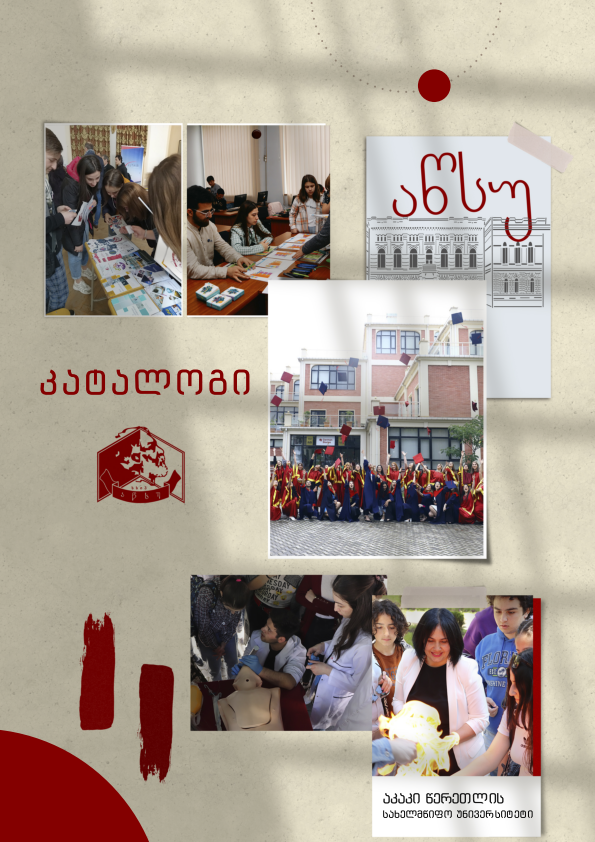 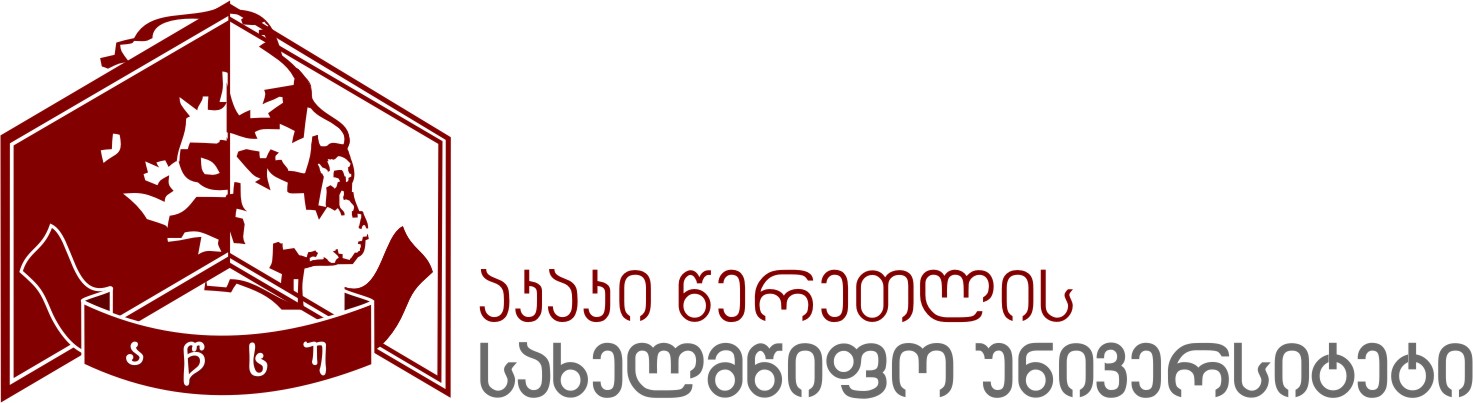 აკაკი წერეთლის სახელმწიფო უნივერსიტეტი საგანმანათლებლო პროგრამების კატალოგიპროგრამები განხილულია აკაკი წერეთლის სახელმწიფო უნივერსიტეტის აკადემიური საბჭოს მიერქუთაისი2023-2024 სასწავლო წელიაკაკი წერეთლის სახელმწიფო უნივერსიტეტის მისია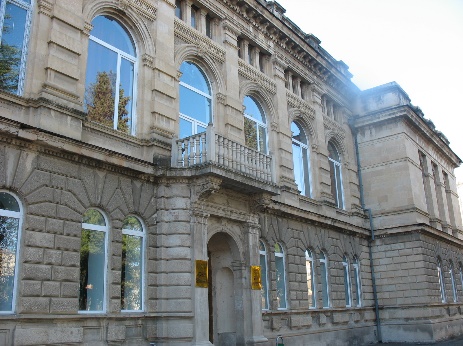 აკაკი წერეთლის სახელმწიფო უნივერსიტეტი არის ქვეყნის ერთ-ერთი უძველესი უმაღლესი საგანმანათლებლო დაწესებულება სასწავლო პროგრამებისა და სამეცნიერო მიმართულებების ფართო სპექტრით. უნივერსიტეტის მისიას წარმოადგენს:მაღალი ხარისხის საგანმანათლებლო პროგრამების განხორციელება უმაღლესი განათლების თითოეულ საფეხურზე;პროფესიული განათლების სისტემის განვითარების ხელშეწყობა თანამედროვე პროფესიული საგანმანათლებლო პროგრამების განხორციელებით;თანამედროვე და აქტუალური სამეცნიერო კვლევების წარმართვა;სასწავლო და სამეცნიერო საქმიანობაში რეგიონისა და ქვეყნის საზოგადოებრივი, ეკონომიკური და კულტურული განვითარების პრიორიტეტების გათვალისწინება;საზოგადოებაში ჰუმანიზმის, დემოკრატიის, ქართული და მსოფლიო კულტურის ღირებულებების დამკვიდრების ხელშეწყობა.საბაკალავრო საგანმანათლებლო პროგრამები  ჰუმანიტარულ მეცნიერებათა ფაკულტეტიქართული ენა და ლიტერატურა  (იხ. სასწავლო გეგმა)უმაღლესი განათლების საფეხური: ბაკალავრიატიმისანიჭებელი კვალიფიკაცია: ჰუმანიტარული მეცნიერებების ბაკალავრი ქართულ ფილოლოგიაშიპროგრამის მოცულობა: 240 კრედიტი  ქართული ენისა და ლიტერატურის საბაკალავრო პროგრამის მიზანია სტუდენტთა მომზადება  ფართო ფილოლოგიური   მიმართულებით; სტუდენტებს შეასწავლოს ქართული ენის, ზოგადი ენათმეცნიერების, ლექსიკოლოგიის, დიალექტოლოგიის, ქართული ლიტერატურის, ლიტერატურათმცოდნეობის ძირითადი საკითხები; განუვითაროს ლინგვისტური კვლევების, ქართული ენის ისტორიის, ლიტერატურის თეორიისა და ლიტერატურის ისტორიის ძირითადი საკითხების კულტურულ-ისტორიულ ჭრილში ანალიზის უნარი;ჩამოუყალიბოს დარგის პრობლემატიკის იდენტიფიკაციისა და მათი გადაჭრის გზების განსაზღვრის უნარი.ინგლისური ენა და ლიტერატურა (იხ. სასწავლო გეგმა)უმაღლესი განათლების საფეხური: ბაკალავრიატიმისანიჭებელი კვალიფიკაცია: ჰუმანიტარული მეცნიერებების ბაკალავრი ინგლისურ ფილოლოგიაში პროგრამის მოცულობა: 240 კრედიტი     პროგრამის მიზანია მოამზადოს მაღალკვალიფიციური სპეციალისტი ინგლისურ ფილოლოგიაში. პროგრამა გვთავაზობს კურსების ფართო სპექტრს, რომელიც უზრუნველყოფს ინგლისური ენისა და ლიტერატურის ფართო და მრავალმხრივ შესწავლასა და გაანალიზებას. პროგრამა მიზანად ისახავს, სტუდენტს:   გამოუმუშაოს ენების ფლობის ერთიანი ევროპული სარეკომენდაციო ჩარჩოს B2 დონის შესაბამისი კომპეტენცია ინგლისურ ენაში ენის სისტემების შესწავლისა და უნარების განვითარების საშუალებით;  აღჭურვოს ლინგვისტური თეორიების ფართო ცოდნით; შეასწავლოს ინგლისური ლიტერატურის განვითარების პერიოდები და  ძირითადი მიმდინარეობები ესთეტიკური პრინციპებისა და  სოციო-კულტურული ასპექტების ჭრილში, სხვადასხვა ჟანრის ყველაზე მნიშვნელოვანი წარმომადგენლების შემოქმედება; გამოუმუშაოს ანალიტიკური აზროვნებისა და ლოგიკური მსჯელობს უნარი;ჩამოუყალიბოს თანამედროვე ინგლისურენოვანი სამყაროს  იმ მახასიათებლების ცოდნა, რაც განუვითარებს მას კულტურათაშორისი დიალოგის წარმართვის უნარ-ჩვევებს.გერმანული ენა და ლიტერატურა (იხ. სასწავლო გეგმა)უმაღლესი განათლების საფეხური: ბაკალავრიატიმისანიჭებელი კვალიფიკაცია: ჰუმანიტარული მეცნიერებების ბაკალავრი გერმანულ ფილოლოგიაშიპროგრამის მოცულობა: 240 კრედიტი საბაკალავრო პროგრამის მიზანია, დარგის თანამედროვე მიღწევების გათვალისწინებით მოამზადოს მაღალკვალიფიციური და კონკურენტუნარიანი გერმანული ენისა და ლიტერატურის სპეციალისტი ევროკომისიის მიერ შემუშავებული ენობრივი პოლიტიკის „საერთო ევროპული რეფერენციული ჩარჩოს“ პარამეტრების შესაბამისად B.2  დონეზე. სტუდენტს:მისცეს ფართო ცოდნა დარგის მთავარი პრინციპების, თეორიებისა და კონცეფციების, გერმანული ენის ძირითადი მახასიათებლების, ენობრივი სისტემის ფონოლოგიური, მორფოლოგიური და სინტაქსური დონეების განვითარებისა და ტექსტის თარგმანის საფუძვლების შესახებ;შეასწავლოს გერმანული ლიტერატურული მიმდინარეობების სოციალურ–პოლიტიკური, ფილოსოფიურ–ესთეტიკური საფუძვლები, სხვადასხვა ეპოქის ლიტერატურის განვითარების ძირითადი ეტაპები და ტენდენციები, კონკრეტულ ავტორთა შემოქმედების დამახასიათებელი თავისებურებები, გერმანული ლიტერატურის ძირითადი საკითხები ზოგადევროპული და ამერიკული ლიტერატურის ქრონოლოგიური განვითარების ჭრილში;განუვითაროს გერმანული ენის ლექსიკური ერთეულებისა და გრამატიკულ-სტრუქტურული ენობრივი ფორმების კონტექსტის შესაბამისად გამოყენების, ეფექტური ზეპირი და წერითი კომუნიკაციის წარმართვის უნარი;ჩამოუყალიბოს გერმანული ლიტერატურის სხვადასხვა ჟანრის თავისებურებების, მხატვრული  ტექსტების თემატიკის ანალიზისა და პრობლემატიკის განხილვის უნარი; გამოუმუშაოს მულტიკულტურულ გარემოში საქმიანობის, პროფესიული ეთიკის დაცვისა და დიალოგის წარმართვის უნარი.დაუფლებას.საბაკალავრო პროგრამა სტუდენტს მისცემს ზოგად და ფართო ცოდნას, რაც გულისხმობს დარგის მთავარი.ფრანგული ენა და ლიტერატურა (იხ. სასწავლო გეგმა)უმაღლესი განათლების საფეხური: ბაკალავრიატიმისანიჭებელი კვალიფიკაცია: ჰუმანიტარული მეცნიერებების ბაკალავრი ფრანგულ ფილოლოგიაშიპროგრამის მოცულობა: 240 კრედიტი საბაკალავრო პროგრამის მიზანია, დარგის თანამედროვე მიღწევების გათვალისწინებით მოამზადოს ენების ფლობის ერთიანი ევროპული სარეკომენდაციო ჩარჩოს B2 დონის შესაბამისი კომპეტენციის მქონე მაღალკვალიფიციური და კონკურენტუნარიანი  სპეციალისტი ფრანგულ ენასა და ლიტერატურაში. სტუდენტებს:მისცეს ფართო ცოდნა ლინგვისტური თეორიების, ფრანგული ენის ძირითადი მახასიათებლების, ენობრივი სისტემის ფონეტიკური, მორფოლოგიური და სინტაქსური დონეების განვითარების შესახებ; განუვითაროს ფრანგული ენის ლექსიკური ერთეულებისა და გრამატიკულ-სტრუქტურული ენობრივი ფორმების კონტექსტის შესაბამისად გამოყენების, ეფექტური ზეპირი და წერითი კომუნიკაციის წარმართვის უნარი;შეასწავლოს ფრანგული ლიტერატურული მიმდინარეობების სოციალურ–პოლიტიკური, ფილოსოფიურ–ესთეტიკური საფუძვლები, სხვადასხვა ეპოქის ლიტერატურის განვითარების ძირითადი ეტაპები და ტენდენციები;ჩამოუყალიბოს ფრანგული ლიტერატურის განსხვავებული ჟანრების წარმომადგენელთა შემოქმედების თავისებურებების, თემატიკისა და პრობლემატიკის განხილვის უნარი; გამოუმუშაოს პროფესიული ეთიკის, აკადემიური კეთილსინდისიერების პრინციპების დაცვისა და  მულტიკულტურულ გარემოში კულტურათაშორისი დიალოგის წარმართვის უნარი.რუსული ენა და ლიტერატურა (იხ. სასწავლო გეგმა)უმაღლესი განათლების საფეხური: ბაკალავრიატიმისანიჭებელი კვალიფიკაცია: ჰუმანიტარული მეცნიერებების ბაკალავრი რუსულ ფილოლოგიაშიპროგრამის მოცულობა: 240 კრედიტი პროგრამის მიზანია დარგის თანამედროვე მიღწევათა გათვალისწინებით მოამზადოს რუსული ენისა და ლიტერატურის მაღალკვალიფიციური  და კონკურენტუნარიანი სპეციალისტი, სტუდენტებს:მისცეს ფართო ცოდნა ენობრივი მოვლენებისა და ლინგვისტური თეორიების,  ენობრივი სისტემის ფონოლოგიური, მორფოლოგიური და სინტაქსური დონეების განვითარების შესახებ; შეასწავლოს რუსული ლიტერატურის ისტორიის განვითარების ეტაპები და მიმდინარეობები, რუსული ლიტერატურის მნიშვნელოვანი წარმომადგენლების შემოქმედების თავისებურებები;განუვითაროს რუსული ენის ლექსიკური ერთეულებისა და გრამატიკულ-სტრუქტურული ენობრივი ფორმების ფუნქციური გამოყენების, ეფექტური ზეპირი და წერითი კომუნიკაციის უნარი;ჩამოუყალიბოს რუსული ლიტერატურის სოციალურ–პოლიტიკურ და ფილოსოფიურ–ესთეტიკურ კონტექსტში  ანალიზის, კრიტიკული აზროვნების, ლოგიკური, არგუმენტირებული მსჯელობის უნარი;გამოუმუშაოს პროფესიული ეთიკის და აკადემიური კეთილსინდისიერების დაცვის, გუნდურობის, რუსული კულტურისა და სამყაროს ენობრივი სურათის ცოდნის საფუძველზე კულტურათშორისი დიალოგის წარმართვის უნარ-ჩვევები.არაბისტიკა (იხ. სასწავლო გეგმა)უმაღლესი განათლების საფეხური: ბაკალავრიატიმისანიჭებელი კვალიფიკაცია: ჰუმანიტარული მეცნიერებების ბაკალავრი არაბისტიკაშიპროგრამის მოცულობა: 240 კრედიტი     არაბისტიკის საბაკალავრო პროგრამის მიზანია დარგის თანამედროვე მიღწევების შესაბამისად სტუდენტს:მისცეს ფართო ცოდნა არაბულ ენობრივ სისტემებში, თარგმანის თეორიასა და პრაქტიკაში, არაბულენოვან ლიტერატურაში, არაბული სამყაროს ისტორიის, კულტურისა და ისლამის საკითხებში, დარგის მთავარ პრინციპებსა და ზოგადფილოლოგიურ დისციპლინებში; ჩამოუყალიბოს ენობრივი კომპეტენციები არაბულში (წერა, კითხვა, მოსმენა, საუბარი);განუვითაროს არაბული სამყაროს ლინგვისტური, ლიტერატურული და ისტორიულ-კულტურული ასპექტების გათვალისწინებით მულტიკულტურულ გარემოში დიალოგის წარმართვის უნარი;გამოუმუშავოს ანალიზისა და  კვლევის უნარი პროფესიული ეთიკისა და აკადემიური კეთისინდისიერების პრინციპების დაცვით.ირანისტიკა (იხ. სასწავლო გეგმა)უმაღლესი განათლების საფეხური: ბაკალავრიატიმისანიჭებელი კვალიფიკაცია: ჰუმანიტარული მეცნიერებების  ბაკალავრი ირანისტიკაშიპროგრამის მოცულობა: 240 კრედიტი ირანისტიკის საბაკალავრო პროგრამის მიზანია დარგის თანამედროვე მიღწევების შესაბამისად სტუდენტებს:მისცეს  ფართო ცოდნა  სპარსულ ენობრივ სტრუქტურაში; ფონეტიკა-ფონოლოგიაში; მორფოლოგიასა და სინტაქსში; ლექსიკოლოგიაში; თარგმანის თეორიასა და პრაქტიკაში; ძველ, საშუალო, კლასიკურ და თანამედროვე სპარსულ ლიტერატურაში; ირანის ისტორიაში; ირანულ კულტურასა და რელიგიებში; დარგის მთავარ პრინციპებსა და მეთოდებში;ჩამოუყალიბოს ენობრივი კომპეტენციები სპარსულ ენაში (წერა, კითხვა, მოსმენა, საუბარი) და სპარსულენოვანი სამყაროს ლინგვისტური, ლიტერატურული, ისტორიულ-კულტურული ასპექტების გათვალისწინებით კულტურათაშორისი დიალოგის წარმართვის უნარი;გამოუმუშაოს ანალიზისა და კვლევის უნარი პროფესიული ეთიკისა და აკადემიური კეთილსინდისიერების პრონციპების დაცვით.თურქოლოგია (იხ. სასწავლო გეგმა)უმაღლესი განათლების საფეხური: ბაკალავრიატიმისანიჭებელი კვალიფიკაცია: ჰუმანიტარული მეცნიერებების  ბაკალავრი თურქოლოგიაშიპროგრამის მოცულობა: 240 კრედიტი თურქოლოგიის საბაკალავრო პროგრამის მიზანია დარგის თანამედროვე მიღწევების შესაბამისად  სტუდენტს:მისცეს ფართო ცოდნა თურქულ ენასა და ენობრივ სისტემაში, თარგმანის თეორიასა და პრაქტიკაში, თურქული ლიტერატურის ისტორიაში, ოსმალეთისა და თურქეთის ისტორიაში, თურქულ კულტურასა და ისლამში, დარგის მთავარ პრინციპებსა და ზოგადფილოლოგიურ დისციპლინებში; ჩამოუყალიბოს ენობრივი კომპეტენციები  თურქულ ენაში (მოსმენა, საუბარი, კითხვა, წერა) და თურქული სამყაროს ლინგვისტური, ლიტერატურული და ისტორიულ-კულტურული ასპექტების გათვალისწინებით მულტიკულტურულ გარემოში  დიალოგის წარმართვის უნარი;გამოუმუშავოს ანალიზის და კვლევის უნარი პროფესიული ეთიკისა და აკადემიური კეთილსინდისიერების პრინციპების დაცვით.არქეოლოგია (იხ. სასწავლო გეგმა)უმაღლესი განათლების საფეხური: ბაკალავრიატიმისანიჭებელი კვალიფიკაცია: ჰუმანიტარულ მეცნიერებათა ბაკალავრი არქეოლოგიაშიპროგრამის მოცულობა: 240 კრედიტი საბაკალავრო პროგრამის „არქეოლოგია“ მიზანია -  მოამზადოს მაღალი კვალიფიკაციის მქონე სპეციალისტები არქეოლოგიაში; სტუდენტებს- შეასწავლოს არქეოლოგიის ისტორიული განვითარების ეტაპები, ძირითადი  თეორიები და კონცეფციები, დარგობრივი მიმართულებები და დამხმარე დისციპლინები; არქეოლოგიური ძეგლებისა და არტეფატების სახეობები; არქეოლოგიური პერიოდიზაცია და ქრონოლოგია;  საქართველოსა და მსოფლიოს ძირითადი არქეოლოგიური ძეგლები  ქრონოლოგიურ, ისტორიულ, სოციალურ, პოლიტიკურ  და კულტურულ  კონტექსტში; განუვითაროს  არქეოლოგიური კვლევისა და კოლექციების დაცვის საბაზისო უნარები და პრაქტიკული ჩვევები (ძეგლის მოძიება, გათხრა, კულტურული ფენების გამოვლენა და ფიქსაცია, არტეფაქტების კამერალური დამუშავება და სხვ.) ისტორიული დროის მატერიალიზაციისა და  წარსულის  სხვადასხვა მოვლენათა რეკონსტრუქცია–ინტერპრეტაციისათვის;გამოუმუშავოს ბიბლიოთეკებსა და ელექტრონულ ბაზებში  წყაროების, სხვადასხვა მონაცემების,  სამეცნიერო ლიტერატურის მოპოვებისა და ანალიზის, სპეციალისტებთან და არასპეციალისტებთან მსჯელობის და დასაბუთებული დასკვნების გამოტანის უნარი;ჩამოუყალიბოს პროფესიული ეთიკის, აკადემიური კეთილსინდისიერების, პასუხისმგებლობის, გუნდური მუშაობის, ზოგადსაკაცობრიო ღირებულებებისა და კულტურული მემკვიდრეობის დაცვის უნარი.ისტორია (იხ. სასწავლო გეგმა)უმაღლესი განათლების საფეხური: ბაკალავრიატიმისანიჭებელი კვალიფიკაცია: ჰუმანიტარულ მეცნიერებათა ბაკალავრი ისტორიაშიპროგრამის მოცულობა: 240 კრედიტი /6000 ასტრონომიული საათი/ისტორიის საბაკალავრო პროგრამის მიზანია დარგის თანამედროვე მიღწევების გათვალისწინებით მოამზადოს მაღალკვალიფიციური სპეციალისტი;  სტუდენტებს: შეასწავლოს საქართველოსა და მსოფლიო ისტორიის ძირითადი პერიოდები - ისტორიული პროცესის მთლიანობის, სამხედრო-პოლიტიკური და სოციალურ-ეკონომიკური მოვლენების ურთიერკავშირისა და ურთიერთგავლენის კონტექსტში;მისცეს ფართო ცოდნა ისტორიის ძირითადი  მეთოდების, თეორიების, სხვადასხვა კონცეფციებისა და დამხმარე დისციპლინების  შესახებ; განუვითაროს ისტორიის შესწავლისას შესაბამისი წყაროებისა და მონოგრაფიების მოძიება-გამოყენების,  მოვლენათა იდენტიფიცირება-დაჯგუფების, სინქრონულ და დიაქრონიულ ჭრილში დანახვის, მათი გამომწვევი მიზეზების დადგენის, კრიტიკული ანალიზისა და ობიექტურად შეფასების უნარი; ჩამოუყალიბოს სხვადასხვა ცივილიზაციის პატივისცემის, საზოგადოებრივ-პოლიტიკურ და კულტურულ ღირებულებებში ორიენტირების უნარი;ფილოსოფია (იხ. სასწავლო გეგმა)უმაღლესი განათლების საფეხური: ბაკალავრიატიმისანიჭებელი კვალიფიკაცია: ჰუმანიტარულ მეცნიერებათა ბაკალავრი ფილოსოფიაშიპროგრამის მოცულობა: 240 კრედიტი /6000 ასტრონომიული საათი/    ფილოსოფიის საბაკალავრო პროგრამის მიზანია მაღალი კვალიფიკაციის სპეციალისტების მომზადება; სტუდენტებსშეასწავლოს ფილოსოფიის განვითარების ისტორიული ეპოქები (ანტიკური, შუასაუკუნეების, ახალი დროისა და უახლესი); ძირითად მიმდინარეობათა თეორიები; ფილოსოფიური სისტემები და სხვადასხვა ფილოსოფოსთა შეხედულებები; ფილოსოფიური ცნებები და კატეგორიები; ფილოსოფიური ცოდნის სფეროები (მეტაფიზიკა, გნოსეოლოგია, სოციალური ფილოსოფია,  ეთიკა, ესთეტიკა, აქსიოლოგია, რელიგიის ფილოსოფია, ლოგიკა);ფილოსოფია, როგორც კულტურის ისტორიის შემადგენელი ნაწილი; ფილოსოფიის მიმართებები რელიგიასთან, მეცნიერებასთან, იდეოლოგიასთან, ცოდნის სხვა სფეროებთან და სოციალურ-პოლიტიკურ რეალიებთან;განუვითაროს სამყაროს შემეცნების, ადამიანის ადგილისა და ღირებულებების განსაზღვრის, ყოფიერებისა და სოციალური სამყაროს უზოგადესი კანონების გაგებისა და ახსნის  შესაძლებლობები;ჩამოუყალიბოს ფილოსოფიური პრობლემების კრიტიკული განხილვისა და ანალიტიკური აზროვნებისთვის აუცილებელი უნარ-ჩვევები, აკადემიური კეთილსინდისიერებისა და პროფესიული ეთიკის დაცვის ნორმები.საშემსრულებლო ხელოვნება (მიმართულებები: ფორტეპიანო, საორკესტრო საკრავები, სოლო აკადემიური სიმღერა) (იხ. სასწავლო გეგმა)უმაღლესი განათლების საფეხური: ბაკალავრიატიმისანიჭებელი კვალიფიკაცია: სამუსიკო ხელოვნების ბაკალავრი საშემსრულებლო ხელოვნებაშიპროგრამის მოცულობა: 240 კრედიტი /6000 ასტრონომიული საათი/    საშემსრულებლო ხელოვნების საბაკალავრო საგანმანათლებლო პროგრამის მიზანია მოამზადოს მაღალი კვალიფიკაციის მუსიკოს-შემსრულებელი კლავიშიანი საკრავების/ სიმებიანი საკრავების/ ჩასაბერი საკრავების /ვოკალის/ საგუნდო დირიჟორობის სპეციალობით: სტუდენტს:მისცეს ცოდნა მუსიკალური კულტურის, ჟანრების, ფორმების და სტილების შესახებ ისტორიული განვითარების ეტაპების ჭრილში; აზიაროს ეროვნულ და მსოფლიო სამუსიკო ხელოვნებას; ჩამოუყალიბოს მუსიკალური ესთეტიკური აზროვნების, კულტურულ ღირებულებებში ორიენტირების და პატივისცემის უნარი; განუვითაროს ანალიტიკური, პრაქტიკული, შემოქმედებითი და პროფესიული ეთიკის დაცვის უნარ- ჩვევები. კლასიკური ფილოლოგია (იხ. სასწავლო გეგმა)უმაღლესი განათლების საფეხური: ბაკალავრიატიმისანიჭებელი კვალიფიკაცია: ჰუმანიტარული მეცნიერებების ბაკალავრი კლასიკურ ფილოლოგიაში პროგრამის მოცულობა: 240 კრედიტი /6000 ასტრონომიული საათი/კლასიკური ფილოლოგიის საბაკალავრო პროგრამის მიზანია, სტუდენტს:მისცეს ფართო ცოდნა კლასიკური ენების ლექსიკის, გრამატიკისა და ფრაზეოლოგიის, ბერძნული და რომაული ლიტერატურის განვითარების ძირითადი ეტაპების და მახასიათებლების, მითოლოგიის და მსოფლმხედველობის, კლასიკური მჭევრმეტყველების და კამათის ხელოვნების საფუძვლების, ანტიკურობის და მსოფლიო მწერლობის ურთიერთმიმართების, ანტიკური ცივილიზაციის ძირითადი ასპექტების, თანამედროვე ხელოვნებაში ანტიკური სიუჟეტების, ანტიკური სამყაროსა და საქართველოს კულტურულ-ისტორიული გავლენების შესახებ;განუვითაროს ანტიკური ლიტერატურის და კულტურის ძირითადი მახასიათებლების, ანტიკური ავტორების შემოქმედებისა და ნაწარმოებების, ანტიკურობისა და თანამედროვეობის ურთიერთმიმართების  პრინციპების ანალიზის,  კლასიკური ფილოლოგიის ზოგადევროპული ცივილიზაციის კონტექსტში განხილვის, ბერძნულ და ლათინურენოვან წყაროებზე მუშაობის და თარგმნის  უნარი;ჩამოუყალიბოს გუნდური მუშაობის, პროფესიული ეთიკის და კეთილსინდისიერების დაცვის, ანტიკური მემკვიდრეობისა და ევროპული ფასეულობების პატივისცემის უნარ-ჩვევები.ბიზნესის, სამართლისა და სოციალურ მეცნიერებათა ფაკულტეტიბიზნესის ადმინისტრირება (იხ. სასწავლო გეგმა)უმაღლესი განათლების საფეხური: ბაკალავრიატიმისანიჭებელი კვალიფიკაცია: ბიზნესის ადმინისტრირების ბაკალავრიპროგრამის მოცულობა: 240 კრედიტი  „ბიზნესის ადმინისტრირების“ საბაკალავრო პროგრამის მიზანია ბიზნესის ადმინისტრირების შესახებ ფართო ცოდნის მქონე სპეციალისტის მომზადება, რომელიც შეძლებს ბიზნეს იდეის ფორმულირებას, ბიზნეს გეგმის შედგენას, დაფინანსების წყაროების განსაზღვრა/მოძიებას და ბიზნესის ადმინისტრირებაში მონაწილეობას როგორც ეროვნულ, ისე  საერთაშორისო დონეზე.ეკონომიკა (იხ. სასწავლო გეგმა)უმაღლესი განათლების საფეხური: ბაკალავრიატიმისანიჭებელი კვალიფიკაცია: ეკონომიკის ბაკალავრიპროგრამის მოცულობა: 240 კრედიტი ეკონომიკის საბაკალავრო საგანმანათლებლო პროგრამის მიზანია  შრომის ბაზრის მოთხოვნის შესაბამისი კონკურენტუნარიანი სპეციალისტების მომზადება, რომელთაც ექნებათ ეკონომიკის სფეროში ფართო თეორიული ცოდნა და პრაქტიკული უნარ-ჩვევები.პროგრამა მიზნად ისახავს ბაკალავრს:შეასწავლოს ეკონომიკის ფუნქციონირების კანონზომიერებები  მიკრო, მაკრო, საერთაშორისო და რეგიონულ დონეებზე;შესძინოს ეკონომიკის სხვადასხვა სფეროში წარმოქმნილი ეკონომიკური პრობლემების გაანალიზების შესაბამისი კომპეტენცია; გამოუმუშავოს ეკონომიკური მოვლენების კრიტიკული და კრეატიული გააზრების  და კვლევით პროცესში მონაწილეობის უნარი.სამართალი  (იხ. სასწავლო გეგმა)უმაღლესი განათლების საფეხური: ბაკალავრიატიმისანიჭებელი კვალიფიკაცია: სამართლის ბაკალავრიპროგრამის მოცულობა: 240 კრედიტი სამართლის საბაკალავრო საგანმანათლებლო პროგრამის მიზანია:უმაღლესი განათლების  ეროვნულ და საერთაშორისო სტანდარტებზე დაფუძნებული სამართლის ბაკალავრის აკადემიური ხარისხის მქონე, კონკურენტუნარიანი სპეციალისტის მომზადება შრომის ბაზრის მოთხოვნების გათვალისწინებით. სტუდენტისათვის ფართო ცოდნის მიცემა სამართლის ცნების, ძირითადი ნიშნების; სამართლის პრინციპების და ფუნქციების; სამართლიანობის ცნების და სახეების; სამართლიანობის თეორიების; სამართლის, როგორც ღირებულების; სამართლის, როგორც მავალებელი და აღმჭურველი დებულებების სისტემის; სამართლის ნორმათა კონკურენციის; სამართალგანვრცობის; ნების გამოვლენათა და ხელშეკრულებათა განმარტების;  ქართული სამართლის ისტორიის საფუძვლების; რომის სამართლის რეცეფციის; კერძო, საჯარო და სისხლის სამართლის უზოგადესი ცნებების და პრინციპების, საერთაშორისო საჯარო სამართლის სისტემის შესახებ.ქალაქის, რეგიონისა და მთლიანად ქვეყნის განვითარებაზე მოტივირებული, რთული და გაუთვალისწინებელი პრობლემების გადაჭრისათვის შემეცნებითი და პრაქტიკული უნარების გამოყენებით შედეგზე ორიენტირებული შესაბამისი საფეხურის იურისტის მომზადება. სტუდენტისათვის სამართლის ძირითად დარგებში კანონმდებლობის და სამართლებრივ ნოვაციათა დაუფლებაზე და პრაქტიკაში მათი გამოყენების შესაძლებლობაზე მიმართული უნარების; სამართალწარმოებაში ეფექტური ადვოკატირების ელემენტების; იურიდიული ლექსიკის, სტანდარტული იურიდიული ტერმინოლოგიის გამოყენებით ზეპირი და წერითი ფორმით კომუნიკაციის; დავის გადაწყვეტისას მიმდინარე საკითხების და წინააღმდეგობების გააზრების; სასამართლოს დასაბუთებული გადაწყვეტილებების გაანალიზების და ადეკვატური დასკვნების მიღების უნარების გამომუშავება.თეორიული და პრაქტიკული კომპონენტების სწავლებაზე, ზოგადად, პროფესიულ ეთიკაზე, პასუხისმგებლობაზე  და სამართლიანობაზე დაფუძნებული ღირებულებების განვითარებით, შესაბამისი საფეხურის იურისტისათვის საჭირო უნარ-ჩვევების გამომუშავება საზოგადოებრივი საჭიროებების გათვალისწინებით. სტუდენტისათვის სინთეზირებულ იურიდიულ დოქტრინაზე და იურიდიულ პრაქტიკაზე  დაფუძნებული კვლევითი და პრაქტიკული ხასიათის პროექტებზე მუშაობის; იურიდიულ პრაქტიკაში სამართლებრივ ღირებულებებზე, პასუხისმგებლობაზე და სამართლიანობაზე  დაფუძნებული ეთიკური და სოციალური საკითხების იდენტიფიცირების, გაგებისა და გადაწყვეტის უნარების გამომუშავება.მასობრივი კომუნიკაცია  (იხ. სასწავლო გეგმა)უმაღლესი განათლების საფეხური: ბაკალავრიატიმისანიჭებელი კვალიფიკაცია: მასობრივი კომუნიკაციის  ბაკალავრი პროგრამის მოცულობა: 240 კრედიტი      მასობრივი კომუნიკაციის  საბაკალავრო  საგანმანათლებლო   პროგრამის  მიზანია, მოამზადოს თანამედროვე მედიასტანდარტების შესაბამისი მასობრივი კომუნიკაციის კვალიფიციური და კონკურენტუნარიანი  სპეციალისტი, რომელსაც ექნება:თანამედროვე მასობრივი კომუნიკაციური სივრცისა და ბაზრის მოთხოვნების შესაბამისი ფართო თეორიული ცოდნა.კომპლექსურ, არაპროგნოზირებად მასობრივ კომუნიკაციურ გარემოში ადაპტაციის, პრაქტიკული საქმიანობისა და წარმატებულად დასაქმებისთვის საჭირო  დარგობრივი და  ზოგადი ტრანსფერული უნარები.ქვეყნის დემოკრატიულ პროცესებში, რეგიონის მედიალანდშაფტისა და მასობრივი კომუნიკაციის სფეროს სხვადასხვა დარგის  განვითარებაში საკუთარი  წვლილის შეტანის უნარი. საჯარო მმართველობა  (იხ. სასწავლო გეგმა)უმაღლესი განათლების საფეხური: ბაკალავრიატიმისანიჭებელი კვალიფიკაცია: საჯარო მმართველობის  ბაკალავრი პროგრამის მოცულობა: 240 კრედიტი      საბაკალავრო პროგრამის ,,საჯარო მმართველობა“ მიზანია მოამზადოს მაღალკვალიფიციური, დემოკრატიული იდეალების ერთგული საჯარო მართვის სპეციალისტი, რომელიც: იზიარებს საჯარო სამსახურის პრინციპებს - კანონის უზენაესობასა და მის წინაშე თანასწორობას, მოქალაქეთა მიმართ ანგარიშვალდებულებასა და პასუხიმგებლობას, პოლიტიკურ ნეიტრალიტეტსა და მიუკერძოებლობას;აღჭურვილია   ორგანიზაციების საქმიანობის დაგეგმვისა და მართვის საკითხების, საჯარო მმართველობის ორგანიზაციული ფორმების, შესაბამისი სივრცის სამართლებრივი რეგულაციებისა და პროფესიული ეთიკის ნორმების, შესახებ ცოდნით, რაც უზრუნველყოფს მათი პროფესიული ცნობიერების, ღირებულებებისა და დამოკიდებულების ფორმირებას; მომზადებულია შემდგომ საგანმანათლებლო საფეხურზე სწავლის გასაგრძელებლად და/ან პროფესიული საქმიანობის დასაწყებად, რათა თანამედრვე შრომის ბაზრის მოთხოვნების შესატყვისი თეორიული ცოდნითა და უნარ-ჩვევებით, შეძლოს საკუთარი წვლილის შეტანა ქალაქის, რეგიონისა და მთლიანად ქვეყნის განვითარებაში.საერთაშორისო ურთიერთობები  (იხ. სასწავლო გეგმა)უმაღლესი განათლების საფეხური: ბაკალავრიატიმისანიჭებელი კვალიფიკაცია: საერთაშორისო ურთიერთობების ბაკალავრიპროგრამის მოცულობა: 240 კრედიტი პროგრამის მიზანია სტუდენტს მისცეს შესაძლებლობა:შეიძინოს  ზოგადი, თეორიული და პრაქტიკული ცოდნა საერთაშორისო ურთიერთობების, პოლიტიკური, ეკონომიკური, სოციალური, გლობალური და რეგიონალური პროცესების შესახებ შესახებ, მოახდინოს თანამედროვე საერთაშორისო ურთიერთობებში არსებული ძირეული პრობლემების გააზრება და განზოგადება. ასევე ამ პრობლემებისადმი თეორიული ცოდნის მისადაგებადაეუფლოს საფუძვლების ისეთ ცოდნას, რომელიც მას შესაბამის სფეროში დამოუკიდებელი ორიენტაციის,  მოსაზრებების ორიგინალური განვითარებისა და პრაქტიკული გამოყენების საშუალებას მისცემსშეისწავლოს  უცხო ენა თავისუფალი კომუნიკაციის დონეზეპროგრამა სტუდენტებს მისცემს საჭირო უნარ-ჩვევებს და ცოდნას იმისთვის, რომ კურსდამთავრებულები დასაქმდნენ სახელმწიფო სამსახურში, არასამთავრობო სექტორსა და საერთაშორისო ორგანიზაციებშიზუსტ და საბუნებისმეტყველო მეცნიერებათა ფაკულტეტიმათემატიკა  (იხ. სასწავლო გეგმა)უმაღლესი განათლების საფეხური: ბაკალავრიატიმისანიჭებელი კვალიფიკაცია: მათემატიკის ბაკალავრიპროგრამის მოცულობა: 240 კრედიტი მათემატიკის საბაკალავრო პროგრამის მიზანია მოამზადოს მაღალკვალიფიციური სპეციალისტი, რომელსაც ექნება:მათემატიკის ფართო ცოდნა;მათემატიკური თეორიებისა და მეთოდების გამოყენების უნარი თეორიული და გამოყენებითი ხასიათის პრობლემების გადასაჭრელად;ლოგიკური აზროვნების, კრიტიკული გააზრებისა და ანალიზის,  მონაცემების საფუძველზე სწორი დასკვნების გაკეთების უნარი;მათემატიკურ საკითხებთან დაკავშირებით წერითი და ზეპირი ფორმით სპეციალისტებთან და არასპეციალისტებთან  კომუნიკაციის უნარი.კომპიუტერული მეცნიერებები (იხ. სასწავლო გეგმა)უმაღლესი განათლების საფეხური: ბაკალავრიატიმისანიჭებელი კვალიფიკაცია: ინფორმატიკის ბაკალავრიპროგრამის მოცულობა: 240 კრედიტი პროგრამის მიზნებია: მოამზადოს ინფორმატიკის ბაკალავრები, რომლებიც:შეიმუშავებენ, განავითარებენ და  გამოიყენებენ თანამედროვე კომპიუტერულ ტექნოლოგიებს;პასუხისმგელობით შეასრულებენ  თავიანთ პროფესიული მოვალეობას და აქტიურ მონაწილობას მიიღებენ ინფორმატიკის მუდმივად მზარდი შესაძლებლობების დანერგვაში, რითაც თავიანთ წვლილს შეიტანენ დარგისა და საზოგადოების განვითარებაში;გაცნობიერებულნი იქნებიან უწყვეტი სწავლის აუცილებლობაში და გააგრძელებენ ინფორმატიკის ახალი ტექნოლოგიების შესწავლას თვითგანათლების ან მაგისტრატურაში სწავლის გზით.ქიმია (იხ. სასწავლო გეგმა)უმაღლესი განათლების საფეხური: ბაკალავრიატიმისანიჭებელი კვალიფიკაცია: ქიმიის ბაკალავრი  პროგრამის მოცულობა: 240 კრედიტი       ქიმიის საბაკალავრო პროგრამის მიზანია შრომის ბაზარზე კონკურენტუნარიანი, მაღალკვალიფიციური, სოციალურ გარემოში ადაპტაციისა და კომუნიკაციის უნარის მქონე ქიმიის ბაკალავრის მომზადება, რომელსაც  შეუძლია:ქიმიური მეცნიერების მიღწევების  საფუძველზე, ქიმიის მიმართულებით არსებული                      პრობლემის იდენტიფიცირება; ქიმიის ძირითად თეორიებსა და კანონებზე დაყრდნობით   ნივთიერებათა შედგენილობისა და თვისებების   გააზრება; ქიმიური ელემენტებისა და მათ ნაერთებს შორის არსებული კანონზომიერებების განხილვა; ნივთიერებების მიღების ხერხების, მათი გამოყოფა-გასუფთავების მეთოდებისა და  რეაქციებზე მოქმედი      ფაქტორების  მიმოხილვა; ორგანული ნაერთების  აღნაგობის, ურთიერთგარდაქმნის რეაქციებისა  და მექანიზმების    დადგენა;სისტემაში პროცესების მიმდინარეობის შესაძლებლობისა და ხსნარების კოლოგატიური თვისებების ახსნა;ლაბორატორიაში ქიმიურ ექსპერიმენტზე უსაფრთხოდ მუშაობა და ქიმიური ექსპერიმენტის დაგეგმვა, ჩატარება, მონაცემების დამუშავება და დასკვნის გაკეთება.გეოგრაფია (იხ. სასწავლო გეგმა)უმაღლესი განათლების საფეხური: ბაკალავრიატიმისანიჭებელი კვალიფიკაცია: გეოგრაფიის ბაკალავრიპროგრამის მოცულობა: 240 კრედიტიგეოგრაფიის საბაკალავრო პროგრამის მიზანია მაღალკვალიფიციური კონკურენტუნარიანი სპეციალისტის მომზადება, რომელსაც შესწევს:გეოგრაფიულ გარსში მიმდინარე პროცესების სივრცით–დროითი ანალიზის,   გეოგრაფიული კანონზომიერებების შესწავლისა  და  შესაბამისი დასკვნების თანამედროვე ტექნოლოგიებით წარმოდგენის უნარი.გეოგრაფიული გარემოს მდგრადობის შენარჩუნებისა და დაცვის ღონისძიებათა შეფასების უნარი (ატმოსფეროს, წყლის, ნიადაგის, ბიორესურსების მონიტორინგი);  გეოგრაფიის დარგობრივი ენით (კარტოგრაფიული, გეომორფოლოგიური, კლიმატოლოგიური და სხვ.) ოპერირების უნარი;  ბიოლოგია (იხ. სასწავლო გეგმა)უმაღლესი განათლების საფეხური: ბაკალავრიატიმისანიჭებელი კვალიფიკაცია: ბიოლოგიის ბაკალავრიპროგრამის მოცულობა: 240 კრედიტი საბაკალავრო პროგრამის მიზანია დარგში არსებული თანამედროვე მიღწევებისა და საერთაშორისო მოთხოვნების გათვალისწინებით სტუდენტს მისცეს ფართო ცოდნა ბიოლოგიურ მეცნიერებებში, კერძოდ, შეასწავლოსბიოლოგიურ დისციპლინებში არსებული თეორიები, კონცეფციები, ტერმინოლოგია და მათი კავშირი სხვა საბუნებისმეტყველო მეცნიერებებთან (ქიმია, ფიზიკა).ცოცხალი ორგანიზმების სტრუქტურულ-ფუნქციური ორგანიზაცია, მათთან დაკავშირებული მემკვიდრეობითობისა და ცვალებადობის კანონზომიერებები,  გამრავლებისა და განვითარების ეტაპები, წარმოშობა.  ბიომრავალფეროვნება შესაბამისი ტერმინოლოგიის, ტაქსონომიისა და კლასიფიკაციის ძირითადი პრინციპების გამოყენებით და ბიომრავალფეროვნების დაცვასთან დაკავშირებული საკითხები. მიკროორგანიზმების მოლეკულურ-ბიოლოგიური ორგანიზაცია და მათი კავშირი  ბიოტექნოლოგიურ პროცესებთან.  განუვითაროსაუდიტორიასთან და საველე პირობებში მუშაობისთვის აუცილებელი პრაქტიკული უნარ-ჩვევები.საქმიანობის ეთიკის პრინციპების და გარემოს უსაფრთოხების წესების დაცვით წარმართვის უნარი.  ეკოლოგია (იხ. სასწავლო გეგმა)უმაღლესი განათლების საფეხური: ბაკალავრიატიმისანიჭებელი კვალიფიკაცია: ეკოლოგიის ბაკალავრიპროგრამის მოცულობა: 240 კრედიტი    მოამზადოს ეკოლოგიის ბაკალავრის კვალიფიკაციის მქონე სპეციალისტი, რომელსაც აქვს ცოდნასახეობრივი და ეკოსისტემური მრვალაფეროვნების, პოპულაციების დაცვის, თანასაზოგადოებების ერთმანეთთან და გარემოსთან ურთიერთდამოკიდებულების კანონზომიერებების შესახებ; ცოცხალ ორგანიზმებსა და მათ საარსებო გარემოზე ეკოლოგიური ფაქტორებისა და მათი მოქმედების სპეციფიურობის შესახებ ბიოსფეროზე ზემოქმედებით გამოწვეულ გლობალურ-ეკოლოგიურ საფრთხეებთან დაკავშირებით. ასევე გამომუშავებული აქვსმიღებული საბაზისო ცოდნის პრაქტიკაში გამოყენების უნარი; აუდიტორიასთან და საველე პირობებში მუშაობისთვის აუცილებელი უნარ-ჩვევები; საქმიანობის ეთიკის პრინციპებისა და გარემოს უსაფრთხოების წესების დაცვით წარმართვის უნარი.გამოყენებითი ბიომეცნიერებები (ბიოტექნოლოგია) (იხ. სასწავლო გეგმა)უმაღლესი განათლების საფეხური: ბაკალავრიატიმისანიჭებელი კვალიფიკაცია: გამოყენებით ბიომეცნიერებებისა და ბიოტექნოლოგიის ბაკალავრიპროგრამის მოცულობა: 240 კრედიტისაბაკალავრო პროგრამის მიზანია სტუდენტს მისცეს ფართო თეორიული და პრაქტიკული ცოდნა ბიოლოგიის ფუნდამენტურ დისციპლინებსა და ბიოტექნოლოგიების სფეროში; შეასწავლოს ცოცხალი ორგანიზმების სტრუქტურულ-ფუნქციური ორგანიზაცია, მათში მიმდინარე პროცესების მოლეკულური და ბიოქიმიური საფუძვლები და კავშირი ბიოტექნოლოგიასთან;გააცნოს საინფორმაციო და კვლევით ტექნოლოგიებთან ურთიერთობის, ქიმიურ-ბიოლოგიურ ლაბორატორიებში მუშაობის ფორმები, ასევე ის მიდგომები და ტექნოლოგიები, რომლებიც გამოიყენება ბიოლოგიური პრობლემების გადასაჭრელად;გამოუმუშაოს ბიოლოგიურ სისტემებთან მიმართებაში რაოდენობრივი ანალიზის ჩატარების  უნარი; აჩვენოს საბუნებისმეტყველო და ხელშემწყობი ზუსტი მეცნიერებების ძირითადი პრინციპებისა და კონცეფციების კავშირი გამოყენებითი ბიომეცნიერებებისა და ბიოტექნოლოგიის ძირითად ასპექტებთან;განუვითაროს შეძენილი ცოდნის პრაქტიკაში გამოყენების უნარი.ფიზიკა (იხ. სასწავლო გეგმა)უმაღლესი განათლების საფეხური: ბაკალავრიატიმისანიჭებელი კვალიფიკაცია: ფიზიკის ბაკალავრი პროგრამის მოცულობა: 240 კრედიტი   საბაკალავრო პროგრამის მიზანია მაღალი დონის კონკურენტუნარიანი სპეციალისტის მომზადება, რომელსაც შესწევს:ზოგადი და თეორიული ფიზიკის მიმართულებით არსებული პრობლემის იდენტიფიცირება და გადაჭრაბუნებაში მიმდინარე მოვლენების კლასიფიცირება და  ფიზიკის კანონების გამოყენებით ამ მოვლენების  ახსნაზოგად და თეორიულ ფიზიკაში დასმული ამოცანების  გადასაჭრელად მათემატიკური აპარატის გამოყენებაფიზიკური ექსპერიმენტის ჩატარება და მისი კომპიუტერული მოდელირებაპედაგოგიური ფაკულტეტისკოლამდელი განათლება (იხ. სასწავლო გეგმა)უმაღლესი განათლების საფეხური: ბაკალავრიატი                          მისანიჭებელი კვალიფიკაცია: სკოლამდელი  განათლების ბაკალავრიპროგრამის მოცულობა: 240 კრედიტი     სკოლამდელი განათლების საბაკალავრო საგანმანათლებლო პროგრამის მიზანია: მოამზადოს საქართველოს კანონმდებლობის და საერთაშორისო სტანდარტების მოთხოვნათა შესაბამისი კომპეტენციის მქონე, სკოლამდელი განათლების კონკურენტუნარიანი სპეცილისტი, რომელსაც გაცნობიერული ექნება პროფესიისა და შესასრულებელი ვალდებულებების სპეციფიკა  და პასუხისმგებლობები, იქნება მოქალაქეობრივი შეგნებისა და  პრინციპების მატარებელი, ორიენტირებული უწყვეტ პროფესიულ ზრდაზე, იზრუნებს ბავშვის ჰოლისტურ განვითარებაზე, გამოიყენებს ბავშვზე ორიენტირებულ მიდგომებს, სწავლების თეორიებს, მეთოდებს და კომპეტენციის ფარგლებში შეეძლება შესაბამისი სწორი გადაწყვეტილებების მიღება, რაც განაპირობებს რეგიონში სკოლამდელი განათლების დარგში არსებული სპეციალისტების დეფიციტის შევსებას.მედიცინის ფაკულტეტი 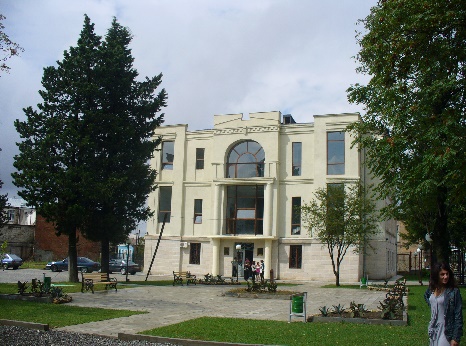 ფარმაცია (იხ. სასწავლო გეგმა)                                           უმაღლესი განათლების საფეხური: ბაკალავრიატი                          მისანიჭებელი კვალიფიკაცია: საბაკალავრო პროგრამა “ფარმაცია“პროგრამის მოცულობა: 240 კრედიტიპროგრამის ძირითადი მიზანია მოამზადოს კვალიფიციური ფარმაციის ბაკალავრები, რომელთა ღირებულებები, ცოდნა და უნარები ქმნიან წინაპირობებს ფარმაცევტულ სექტორში  ღირსეული პროფესიული საქმიანობისათვის: სამკურნალო ნივთიერებების თვისობრივი და რაოდენობრივი ანალიზის ჩასატარებლად;ეფექტური და უსაფრთხო სამკურნალო საშუალებების წარმოებისათვის;ფარმაცევტული სამსახურის, როგორც სამკურნალო საშუალებათა ხარისხის კონტროლზე პასუხისმგებელი სახელმწიფო სტრუქტურის  მნიშვნელობის გაცნობიერებისათვის;მეორე ჯგუფს მიკუთვნებული ფარმაცევტული პროდუქტის (სამკურნალო საშუალების) აღრიცხვის, შენახვის, გამოყენების და მათი გაცემის წესების დასაცავად;ფარმაცევტული დაწესებულების მართვის სისტემების ეფექტურობის შესაფასებლად;კლინიკურ კონტექსტში მოსახლეობის მხარდაჭერისათვის და პაციენტზე ორიენტირებული ფარმაცევტული ზრუნვისა და მოვლის მეთოდების სრულყოფისათვის.ფიზიკური მედიცინა და რეაბილიტაცია (იხ. სასწავლო გეგმა)უმაღლესი განათლების საფეხური: ბაკალავრიატიმისანიჭებელი კვალიფიკაცია: ფიზიკური მედიცინის და რეაბილიტაციის ბაკალავრიპროგრამის მოცულობა: 240 კრედიტი- მოამზადოს შედეგზე ორიენტირებული, თანამედროვე  მოთხოვნების, შესაბამისი კომპეტენციის მქონე  მაღალკვალიფიციური, კონკურენტუნარიანი, ცვალებად პროფესიულ გარემოსთან ადვილად ადაპტირებადი სპეციალისტი - ფიზიკური მედიცინისა და რეაბილიტაციის ბაკალავრი, რომელსაც შესწავლილი ექნება: საბაზისო სამედიცინო მეცნიერებების საფუძვლები;სამედიცინო რეაბილიტაციის პრინციპები, ვადები, ჩვენებები და უკუჩვენებები;მოსალოდნელი გართულებები და რეაბილიტაციის თანამედროვე სტრატეგიები,სამედიცინო რეაბილიტაციის ფორმები, მეთოდები და ცალკეული მეთოდიკები;ადამიანის ჯანმრთელობის ფორმირებისა და შენარჩუნების პროცესების ძირითადი კანონზომიერებები; ორგანიზმის ადაპტაციური  შესაძლებლობების დინამიური შეფასებისა და კორექციის მეშვეობით მისი აღდგენისა და გაძლიერების  საშუალებები;სხვადასხვა დაავადებების სამკურნალო-რეაბილიტაციური ღონისძიებების ჩატარება;ადამიანის ორგანიზმის ფუნქციური რეზერვების აღდგენის ან დაკარგული ფუნქციის კომპენსაციის,  მოსახლეობის სიცოცხლის ხარისხის ამაღლებისაკენ მიმართული ოპტიმალური, ინდივიდუალური პროგრამების ფორმირების სტრატეგია.კურსდამთავრებულს ასევე ექნება:•	მისი კომპეტენციის შესაბამისი კლინიკური და პრაქტიკული უნარ-ჩვევები;•	კონკრეტული ამოცანის დასმის და მისი გადაწყვეტის უნარი;•	მორალური ღირებულებებისა და ეთიკური პრინციპების სამედიცინო   პრაქტიკაში გამოყენებისა და დაცვის უნარი;•	ინდივიდუალური და სპეციალური სავარჯიშო და სარეაბილიტაციო პროგრამების შემუშავების უნარი, დაავადებათა პროფილაქტიკისა და გართულებების თავიდან ასაცილებლად;•	პრაქტიკული რეკომენდაციების რელევანტურად გამოიყენების უნარი;•	 ადამიანის ორგანიზმის ფიზიკური და ფუნქციური მდგომარეობის შეფასების უნარი დატვირთვებისა და დასვენების პერიოდში;სხვადასხვა სოციალურ ჯგუფებთან კომუნიკაციის ეფექტურად წარმართვის უნარი.საინჟინრო-ტექნიკური ფაკულტეტისატრანსპორტო საშუალებების  სერვისი და ექსპერტიზა (იხ. სასწავლო გეგმა)უმაღლესი განათლების საფეხური: ბაკალავრიატიმისანიჭებელი კვალიფიკაცია: სატრანსპორტო საშუალებების ინჟინერიის ბაკალავრიპროგრამის მოცულობა: 240 კრედიტი  ბაკალავრიატის  საგანმანათლებლო  პროგრამის  „სატრანსპორტო  საშუალებების  სერვისი  და  ექსპერტიზა“,  მიზანია შუალედური  რგოლის სპეციალისტის ფუნქციების შესასრულებლად:   მისცეს მომავალ ბაკალავრს თეორიული ცოდნა საბუნებისმეტყველო, ზოგადსაინჟინრო და სპეციალობის საგნებში;  გამოუმუშაოს  ზოგადტრანსფერული  და  დარგობრივი  კომპეტენციები  სატრანსპორტო  საშუალებების (ავტოსატრანსპორტო  საშუალებები)   დიაგნოსტიკის პროცესში   რთული და გაუთვალისწინებელი  პრობლემების გადაწყვეტისათვის; შესძინოს სატრანსპორტო საშუალების სერვისისა და ექსპერტიზის სამუშაოების წარმართვის უნარი;განუვითაროს ჩვევები  ეკოლოგიური და ტექნიკური უსაფრთხოების, უწყვეტი პროფესიული განვითარების, ეთიკის პრინციპების დაცვით საქმიანობის წარმართვისათვის.ელექტრული ინჟინერია (იხ. სასწავლო გეგმა)უმაღლესი განათლების საფეხური: ბაკალავრიატიმისანიჭებელი კვალიფიკაცია: ბაკალავრი  ელექტრულ და ელექტრონულ ინჟინერიაშიპროგრამის მოცულობა: 240 კრედიტი    პროგრამა მიზნად ისახავს  ელექტროობის, კერძოდ კი, ელექტროტექნიკისა და ელექტრონიკის თანამედროვე მიღწევათა შედეგებზე დაფუძნებული  შესაბამისი დარგის ფართო ცოდნისა და უნარების მქონე და ბაზრის საჭიროებებზე   ორიენტირებული, ელექტრული და ელექტრონული ინჟინერიის ბაკალავრის მომზადებას. ელექტროენერგეტიკის  მიმართულებით: მოამზადოს  სპეციალისტი, რომელსაც გააჩნია საკმარისი თეორიული   ცოდნა  ელექტროენერგეტიკული საწარმოების ტექნოლოგიური პროცესების მართვისა და ტექნიკური აღჭურვილობის ექსპლუატაციის განსახორციელებლად, დარგის  ეკოლოგიური და ეკონომიკური ასპექტების პრაქტიკულ საქმიანობაში გასატარებლად. ბიოსამედიცინო  ელექტრონიკის  მიმართულებით: მოამზადოს  სპეციალისტი,  რომელსაც გააჩნია თანამედროვე სამედიცინო დაწესებულებების სადიაგნოსტიკო, თერაპიული და ქირურგიული, ასევე პორტატული სამედიცინო აპარატურისა და მოწყობილობების  მუშაობის პრინციპების თეორიული ცოდნა  და მისი პრაქტიკაში ექსპლუატაციისა და მომსახურების უნარი.ტელეკომუნიკაციის მიმართულებით:მოამზადოს  სპეციალისტი, რომელსაც  მიღწეული თეორიული და პრაქტიკული უნარ-ჩვევებით შეუძლია სატელეკომუკაციო საშუალებების ექსპლუატაცია და მომსახურება დადგენილი მოთხოვნების, მოქმედი ნორმების, წესებისა და სტანდარტების დაცვით.ელექტრული და ელექტრონული სპეციალური დანიშნულების ხელსაწყოთა მიმართულებით:მოამზადოს  სპეციალისტი, რომელსაც  ექნება საკმარისი თეორიული  ცოდნა და პრაქტიკული უნარ-ჩვევები სპეციალური დანიშნულების ელექტრული და ელექტრონული ტექნიკური  საშუალებების ექსპლუატაციისა და მომსახურეობის, ტექნიკური ექსპერტიზის ჩატარებისა და შესაბამისი დასკვნების გაკეთებისათვის.მშენებლობა (იხ. სასწავლო გეგმა)უმაღლესი განათლების საფეხური: ბაკალავრიატიმისანიჭებელი კვალიფიკაცია: ბაკალავრი მშენებლობის ინჟინერიაშიპროგრამის მოცულობა: 240 კრედიტი   ზოგადსაინჟინრო და სპეციალურ დისციპლინებში ცოდნის მიცემა და პრაქტიკული უნარ-ჩვევების გამომუშავება, რათა მშენებლობის ინჟინერიის ბაკალავრმა შეძლოს შუალედური რგოლის სპეციალისტის  ფუნქციების  შესრულება სხვადასხვა დანიშნულების ობიექტების პროექტირების და მშენებლობის პროცესში. გამოუმუშაოს საპროექტო და სამშენებლო წარმოებისათვის საჭირო ზოგადტრანსფერული და დარგობრივი კომპეტენციები, სამშენებლო ბაზრის მოთხოვნების შესაბამისად, დარგის უახლესი ტექნოლოგიების, ეკონომიკური ტენდენციების და ღირებულებების შეფასების და საქმიანობაში გამოყენების უნარი.საწარმოო პროდუქციის ხარისხის მართვა და ტექნიკური ექსპერტიზა (იხ. სასწავლო გეგმა)უმაღლესი განათლების საფეხური: ბაკალავრიატიმისანიჭებელი კვალიფიკაცია: ბაკალავრი მასალების საინჟინრო ტექნოლოგიაშიპროგრამის მოცულობა: 240 კრედიტი მოამზადოს შრომის ბაზრის მოთხოვნებზე ორიენტირებული, საშუალო რგოლის მაღალკვალიფიციური სპეციალისტი მასალების საინჟინრო ტექნოლოგიის ბაკალავრის კვალიფიკაციით, რომელიც საბუნებისმეტყველო, ზოგადტექნიკურ და სპეციალურ საგნებში მიღებული ცოდნის გამოყენებით შეძლებს, სხვადასხვა მასალებისგან (ხე, ქვა, თიხა, ხელოვნური მასალები, პლასტმასი, ქაღალდი, მინა, კერამიკა) დამზადებული პროდუქტების მწარმოებელ საწარმოში მანქანა- დანადგარების ოპტიმალურად შერჩევის, შეთანწყობის სქემის შედგენის, კომპონების (ტექნოლოგიური აღჭურვილობის განლაგების), მონიტორინგის და მაღალ ხარისხიანი, ერთგვაროვანი პროდუქციის მიღების უზრუნველყოფის სამუშაოებში აქტიურ მონაწილეობას.კვების ინდუსტრიის ინჟინერია და  საწარმოო პროცესების მართვა (იხ. სასწავლო გეგმა)უმაღლესი განათლების საფეხური: ბაკალავრიატიმისანიჭებელი კვალიფიკაცია: სამრეწველო ინჟინერია და ტექნოლოგიის ბაკალავრიპროგრამის მოცულობა: 240 კრედიტი      შრომითი ბაზრის მოთხოვნილებიდან გამომდინარე მოამზადოს ინჟინერიის  ბაკალავრი ,,სამრეწველო ინჟინერია და ტექნოლოგია" კვალიფიკაციით, რომელსაც აქვს კვების მრეწველობის დარგის ფართო ცოდნა, მოიცავს თეორიებისა და პრინციპების კრიტიკულ გააზრებასა და ცოდნის ზოგიერთ უახლეს ასპექტს.  დარგობრივი მიმართულებით სტუდენტს განუვითაროს კომპეტენციები ტექნიკური, ტექნოლოგიური და ორგანიზაციული ხასიათის ამოცანების გადასაჭრელად, შეძენილი კომპეტენციების საფუძველზე ჰქონდეს მრავალმხრივი, ასევე პიროვნული განვითარების შესაძლებლობა. ჩამოუყალიბოს სამოქალაქო ღირებულებები,  პატრიოტიზმის და ჰუმანიზმის პრინციპები..საინჟინრო-ტექნოლოგიური ფაკულტეტი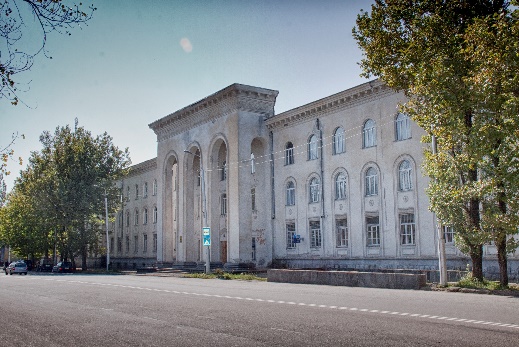 გარემოს დაცვის ინჟინერია და გამოყენებითი ეკოლოგია  (იხ. სასწავლო გეგმა)უმაღლესი განათლების საფეხური: ბაკალავრიატიმისანიჭებელი კვალიფიკაცია: მეცნიერების ბაკალავრი გარემოს ინჟინერიაშიპროგრამის მოცულობა: 240 კრედიტი         პროგრამა მიზანია მოამზადოს ბაკალავრის კვალიფიკაციის სპეციალისტი გარემოს დაცვის ტექნოლოგიის სფეროში, რომელთა ცოდნა, უნარები და კომპეტენციები უპასუხებს ადგილობრივი და საერთაშორისო ბაზრის, მეცნიერების/დარგის და საზოგადოების განვითარების  მოთხოვნებს. პროგრამა მიმართულია მოამზადოს კურსდამთავრებული, რომელსაც ექნებათ:კომუნიკაციის ეფექტური უნარ-ჩვევები, კომპლექსური პრობლემების გადაჭრის, განხილვისა და გადაწყვეტილების მიღების უნარები, მონიტორინგისა და დროის მენეჯმენტის უნარები და შეძლებენ:გარემოში მიმდინარე პროცესების, გარდაქმნებისა და გარემოსდაცვითი პრობლემების კრიტიკულ გააზრებას;გარემოს კომპონენტების მდგომარეობის შეფასებას განყენებული მონაცემებისა და/ან სიტუაციების ანალიზის სტანდარტული და ზოგიერთი გამორჩეული მეთოდის გამოყენებით;გარემოს დაცვის ღონისძიებების დაგეგმვას და განხორციელებას ხელმისაწვდომი ტექნიკისა და ტექნოლოგიების გამოყენებით, რომლებიც მიმართულია გარემოს დაცვის სფეროში დამტკიცებული მოთხოვნების, მოქმედი ნორმების, წესებისა და სტანდარტების დაცვისაკენ;საკუთარი კარიერისა და სწავლის პროცესის წარმართვა-დაგეგმვას მუდმივად ცვალებადი გარემოს პირობებში.საკვები პროდუქტების ტექნოლოგია და უვნებლობა (იხ. სასწავლო გეგმა)უმაღლესი განათლების საფეხური: ბაკალავრიატიმისანიჭებელი კვალიფიკაცია: სასურსათო ტექნოლოგიის ბაკალავრიპროგრამის მოცულობა: 240 კრედიტი   ქართული სამომხმარებლო ბაზრის ადგილობრივი, უსაფრთხო, მაღალხარისხოვანი პროდუქტებით     უზრუნველყოფისათვის,     საერთაშორისო     ბაზარზე	ქართული პროდუქტის პოპულარიზაციისათვის აუცილებელ პირობას წარმოადგენს სასურსათო ტექნოლოგიის მიმართულებით მაღალკვალიფიციური, თანამედროვე მოთხოვნების შესაბამისი კომპლექსური კომპეტენციებისა და ინოვაციური აზროვნების მქონე უმაღლესი განათლების პირების მომზადება. საკვები პროდუქტების წარმოებისა და სურსათის უვნებლობის პრობლემათა აქტუალობა და შრომის ბაზარზე ამ მიმართულების უმაღლესი განათლების მქონე კადრებისადმი არსებული მაღალი მოთხოვნა განაპირობებს სასურსათო ტექნოლოგიების მიმართულებით უმაღლესი საგანმანათლებლო (საბაკალავრო, სამაგისტრო და სადოქტორო) პროგრამების განხორციელების აქტუალობას.  საბაკალავრო პროგრამა „საკვები პროდუქტების ტექნოლოგია და უვნებლობა“ ამავე მიმართულების სამაგისტრო და სადოქტორო განათლების მიღების საფუძველია და მიზანად ისახავს ზუსტ, საბუნებისმეტყველო და ზოგად საინჟინრო მეცნიერებების ფუნდამენტალური თეორიებისა და პრინციპების საფუძველზე მოამზადოს მაღალკვალიფიციური, კონკურენტუნარიანი ბაკალავრი საკვების პროდუქტების ტექნოლოგიებისა და უვნებლობის უზრუნველყოფის სფეროს მაღალი დონის ცოდნითა და ფართო დარგობრივი კომპეტენციებით, რომელიც ორიენტირებული იქნება პრაქტიკულ საქმიანობასა  და სწავლის გაგრძელებაზე უმაღლესი განათლების შემდეგ საფეხურებზე. ძირითადი მიზნის მიღწევისათვის პროგრამის განხორციელების პროცესში წყდება შემდეგი კონკრეტული ამოცანები:მისცეს სტუდენს მაღალი დონის ცოდნა: ზუსტ (წრფივი ალგებრა და ანალიზური გეომეტრია, მათემატიკური ანალიზი), საბუნებისმეტყველო (ზოგადი, არაორგანული, ორგანული, ანალიზური, ფიზ-კოლოიდური ქიმია, ფიზიკა, ბიოლოგია) და ზოგადსაინჟინრო (საინჟინრო გრაფიკა, ელექტროტექნიკის საფუძვლები, გამოყენებითი მექანიკა და სხვა) დისციპლინების ფუნდამენტალური თეორიების და პრინციპების შესახებ, გამოუმუშაოს მათი კრიტიკული გააზრებისა და „საკვები პროდუქტების ტექნოლოგიის და უვნებლობის“ სფეროში გამოყენების უნარი. -	საკვები პროდუქტების წარმოებაში გამოყენებული ნედლეულის ქიმიური შედგენილობის, ტექნოლოგიური თვისებების, მათი ხარისხის და უვნებლობის მახასიათებლების შესახებ; საკვები    პროდუქტების  (პურ-ფუნთუშეული   და	საკონდიტრო ნაწარმის, ხორცისა და რძის პროდუქტების, ალკოჰოლიანი და უალკოჰოლო სასმელების, საზოგადოებრივი კვებისპროდუქტების) კლასიფიკაციის,	წარმოების ტექნოლოგიური სქემებისა და პარამეტრების, გამოყენებული ტექნოლოგიური მოწყობილობების,    მიღებული პროდუქტის    ხარისხისა	და უვნებლობის უზრუნველყოფის გზებისა და მეთოდების შესახებ;ადამიანის	ორგანიზმზე	საკვები	პროდუქტების	გავლენისა	და	კვების თანამედროვე კონცეფციების შესახებ;„საკვები პროდუქტების ტექნოლოგიისა და უვნებლობის“ სფეროში ქვეყნის და რეგიონის პრობლემების და უახლესი მიღწევების შესახებ; ინფორმაციის მოპოვების (მათ შორის უცხო ენაზე) გზების და მეთოდების შესახებ და გამოუმუშაოს კრიტიკული ანალიზის, დასკვნის გაკეთებისა და მათი პრაქტიკულ საქმიანობაში გამოყენების უნარი.პროგრამის მიზანი შეესაბამება უნივერისტეტის მისიას - უზრუნველყოს მაღალი ხარისხის განათლება, ხელი შეუწყოს სტუდენტების პიროვნულ განვითარებას, აღზარდოს პროფესიონალები და ლიდერები. პროგრამა	შედგენილია	საქართველოსგანათლების სამინისტროს რეკომენდაციებისა  და	უმაღლესი საგანმანათლებლო პროგრამების აკრედიტაციის სტანდარტების	მიხედვით,	რომელიც	ეყრდნობა	დასავლურ საგანმანათლებლო სტანდარტებს, შეესაბამება ბოლონიის დეკლარაციის პრინციპებს და ითვალისწინებს ეროვნულ თავისებურებებს.გამოყენებითი დიზაინი  (იხ. სასწავლო გეგმა)უმაღლესი განათლების საფეხური: ბაკალავრიატიმისანიჭებელი კვალიფიკაცია: ბაკალავრი დიზაინშიპროგრამის მოცულობა: 240 კრედიტი პროგრამის მიზანია სპეციალისტთა მომზადება პირადი მოხმარების ნაკეთობათა (ტანსაცმელი, ფეხსაცმელი, ტყავსაგალანტერეო ნაწარმის და ტექსტილის) თანამედროვე მოდის შესაბამისი ნიმუშების დიზაინის შექმნისა და კონსტრუქტორულ–ტექნოლოგიური პროცესების წარმართვისათვის კვალიფიკაციით: დიზაინის ბაკალავრი.  პროგრამა უზრუნველყოფს სტუდენტს მისცეს ცოდნა:ისტორიულ–ტრადიციული მიმდინარეობების, თანამედროვე მოდური ტენდენციების, თეორიისა და პრაქტიკული მიღწევების შესაბამისი ტანსაცმლის, ფეხსაცმლის, ტყავსაგალანტერეო ნაკეთობათა და ტექსტილის მხატვრული და ტექნიკური მოდელირების შესახებ; სამკერვალო და ტყავის ნაკეთობათა დამზადებისათვის გამოყენებული მასალების კლასიფიკაციისა და მახასიათებლების შესახებ; ლაბორატორიულ და საწარმოო პირობებში ნაკეთობის დამზადების ტექნოლოგიური ნორმატივებისა და რეჟიმების შესახებ;გამოყენებულ მანქანა–მოწყობილობებთან უსაფრთხოების წესების დაცვით მუშაობის, გარემოს დაცვისა და ნარჩენების მართვის უნარ–ჩვევების გამომუშავების შესახებ;ინდივიდუალურ და მცირე საწარმოში ნაკეთობათა სამომხმარებლო ხარისხის მაღალი დონის უზრუნველსაყოფად დიზაინერულ–კონსტრუქტორულ–ტექნოლოგიური პროცესების ოპტიმალურად წარმართვის საფუძვლების შესახებ.პროგრამის მიზანია, კურსის დასრულების შემდეგ სპეციალისტმა შეძლოს წარმატებით იმუშაოს ტანსაცმლის, ტყავის ნაკეთობათა და ტექსტილის საწარმოებში და ფირმებში მოდელიორ–დიზაინერად ან კონსტრუქტორ–ტექნოლოგად – მაღალესთეტიკური, თანამედროვე მოთხოვნების შესაბამისი, მაღალი სამომხმარებლო თვისებების მქონე, ადგილობრივ და საზღვარგარეთულ ბაზარზე კონკურენტუნარიანი პროდუქციის შესაქმნელად. ასევე, შეუძლია სწავლა განაგრძოს მაგისტრატურაში შესაბამისი ან მონათესავე მიმართულებით.ფარმაცევტული და კოსმეტიკური ტექნოლოგიები(იხ. სასწავლო გეგმა)უმაღლესი განათლების საფეხური: ბაკალავრიატიმისანიჭებელი კვალიფიკაცია: მეცნიერების ბაკალავრი ქიმიურ და ბიოლოგიურ ინჟინერიაშიპროგრამის მოცულობა: 240 კრედიტი      პროგრამა ორიენტირებულია მოამზადოს  ქიმიური და ბიოლოგიური ინჟინერიის სფეროს სპეციალისტი, ქიმიური, ფარმაცევტული და კოსმეტიკური ტექნოლოგიების საფუძვლიანი ცოდნით და მიაღწიოს ეს საბუნებისმეტყველო, საინჟინრო, სამედიცინო და ტექნოლოგიური მიმართულების სასწავლო კურსების ინტეგრირებული სწავლების საფუძველზე. საქართველოში ვითარდება ქიმიური და ფარმაცევტული კომპანიები, რომლებიც აწარმოებენ პროდუქციას და ორიენტირებული არიან, როგორც ადგილობრივ, ისე საერთაშორისო ბაზარზე. აქედან გამომდინარე,პროგრამის მიზანია მოამზადოს სპეციალისტი საბაკალავრო უმაღლესი განათლებით ქიმიური, ფარმაცევტული და კოსმეტიკური ტექნოლოგიების მიმართულებით,  რომელსაც ექნება მზაობა:მიღებული ფუნდამენტური საბუნებისმეტყველო და საინჟინრო განათლება გამოიყენოს სამკურნალო-პროფილაქტიკური და კოსმეტიკური საშუალებების შემუშავების, წარმოების, მარკეტინგის, ხარისხის უზრუნველყოფისა და ანალიზის მიმართულებით სამუშაოდ;განახორციელოს საქმიანობა  მაღალი პროფესიული და ეთიკური პასუხისმგებლობით;კრიტიკულად გაიაზროს და შეაფასოს მიღებული ცოდნა და დაგეგმოს სწავლის შემდგომი საჭიროებები.მოდის დიზაინი და ტექნოლოგია (იხ. სასწავლო გეგმა)უმაღლესი განათლების საფეხური: ბაკალავრიატი  მისანიჭებელი კვალიფიკაცია: ინჟინერიის ბაკალავრი ტექსტილის ტექნოლოგია /საინჟინრო ტექნოლოგიაშიპროგრამის მოცულობა: 240 კრედიტიპროგრამის მიზანია სპეციალისტთა მომზადება პირადი მოხმარების ნაკეთობათა (ტანსაცმელი, ფეხსაცმელი და ტყავსაგალანტერეო ნაწარმი) თანამედროვე მოდის შესაბამისი ნიმუშების კონსტრუქტორულ–ტექნოლოგიური პროცესების წარმართვისათვის კვალიფიკაციით -ინჟინერის ბაკალავრი.  პროგრამა უზრუნველყოფს სტუდენტს მისცეს ცოდნა:ტანსაცმლის, ფეხსაცმლისა და ტყავსაგალანტერეო ნაკეთობათა მხატვრული და ტექნიკური მოდელირების შესახებ; სამკერვალო და ტყავის ნაკეთობათა დამზადებისათვის გამოყენებული მასალების კლასიფიკაციისა და მახასიათებლების შესახებ; ლაბორატორიულ და საწარმოო პირობებში ნაკეთობის დამზადების ტექნოლოგიური ნორმატივებისა და რეჟიმების შესახებ;გამოყენებულ მანქანა–მოწყობილობებთან უსაფრთხოების წესების დაცვით მუშაობის, გარემოს დაცვისა და ნარჩენების მართვის უნარ–ჩვევების გამომუშავების შესახებ;ინდივიდუალურ და მცირე საწარმოში ნაკეთობათა სამომხმარებლო ხარისხის მაღალი დონის უზრუნველსაყოფად კონსტრუქტორულ–ტექნოლოგიური პროცესების ოპტიმალურად წარმართვის საფუძვლების შესახებ.პროგრამის მიზანია, კურსის დასრულების შემდეგ სპეციალისტმა შეძლოს წარმატებით იმუშაოს ტანსაცმლისა და ტყავის ნაკეთობათა საწარმოებში და ფირმებში კონსტრუქტორ–ტექნოლოგად – მაღალესთეტიკური, თანამედროვე მოთხოვნების შესაბამისი, მაღალი სამომხმარებლო თვისებების მქონე, ადგილობრივ და საზღვარგარეთულ ბაზარზე კონკურენტუნარიანი პროდუქციის შესაქმნელად. ასევე, შეუძლია სწავლა განაგრძოს მაგისტრატურაში შესაბამისი ან მონათესავე მიმართულებით.აგრარული ფაკულტეტიტურიზმი   (იხ. სასწავლო გეგმა)უმაღლესი განათლების საფეხური: ბაკალავრიატიმისანიჭებელი კვალიფიკაცია: ტურიზმის ბაკალავრი პროგრამის მოცულობა: 240 კრედიტი პროგრამის მიზანია მოამზადოს ბაკალავრის აკადემიური ხარისხის მქონე ტურიზმისა და ტურისტული ინდუსტრიის კონკურენტუნარიანი სპეციალისტი საფუძვლიანი საბაზისო თეორიული ცოდნითა და მრავალმხრივი პრაქტიკული უნარებით. მიზნის მისაღწევად პროგრამა ითვალისწინებს სტუდენტის მიერ კონკრეტული ამოცანების შესრულებას: ტურისტული მიმართულებების/ღონისძიებების პროგრამების დაგეგმვა - დამუშავება, ტურისტული ბაზრის კვლევა, ტურისტული პროდუქტის შექმნა - ფორმირება და წარმოება, ბაზარზე წინწაწევა (წარმოჩენა), რეალიზაცია და ტურისტული ორგანიზაციების (ტუროპერატორული ფირმების, ტურისტული სააგენტოების, ტურისტული კომპანიების, სასტუმროების, ტურისტული სატრანსპორტო ლოგისტიკის, კვების ორგანიზების და სხვ.) მართვა.აგრონომია   (იხ. სასწავლო გეგმა)უმაღლესი განათლების საფეხური: ბაკალავრიატიმისანიჭებელი კვალიფიკაცია: აგრონომიის ბაკალავრიპროგრამის მოცულობა: 240 კრედიტიმოამზადოს  აგრონომიის ბაკალავრი, რომელსაც  ექნება ზოგადი და დარგობრივი კომპეტენციებით მიღებული საფუძველიანი ცოდნა. იგი დაეუფლება: სოფლის დარგობრივი მეურნეობის გაძღოლისათვის  სასოფლო - სამეურნეო კულტურების ბიოლოგიურ თავისებურებებსა და მოვლა-მოყვანის მართვას;  სასოფლო-სამეურნეო პროდუქციის წარმოების მეთოდებს; მიწის რაციონალური გამოყენების წესებს; მიწათმოქმედებისა და მცენარეთა დაცვის საშუალებების გამოყენების შესაძლებლობებს; ნიადაგის ნაყოფიერების გაუმჯობესების აგრომელიორაციულ ხერხებს; აგრობიოლოგიურ მეურნეობათა შექმნის თავისებურებებს; ბუნებრივი რესურსებით სარგებლობისას, მისი დაცვისა და კვლავწარმოების ძირითად პრინციპებს. პროგრამა ითვალისწინებს უცხო ენებისა და საინფორმაციო ტექნოლოგიების გაძლიერებული კურსით შესწავლას, რაც მნიშვნელოვნად დაეხმარება სპეციალისტს სწავლის დამთავრების შემდეგ კომუნიკაციასა და შრომით  მოწყობაში.ტექნიკური სისტემები და ტექნოლოგიები აგრობიზნესში (იხ. სასწავლო გეგმა)უმაღლესი განათლების საფეხური: ბაკალავრიატიმისანიჭებელი კვალიფიკაცია: ინჟინერიის ბაკალავრი აგროინჟინერიაშიპროგრამის მოცულობა: 240 კრედიტი აგრობიზნესში აგროინჟინერიის სფეროსათვის მოამზადოს ადგილობრივი  და საერთაშორისო შრომის ბაზრის მოთხოვნებზე ორიენტირებული ბაკალავრი, თანამედროვე კონსტრუქციების სასოფლო-სამეურნეო ტექნიკისა და  მანქანური ტექნოლოგიების ეფექტიანად გამოყენების, შეზღუდული საწარმოო რესურსების პირობებში მექანიზებული სამუშაოებისა და მანქანათა ტექნიკური სერვისის რაციონალურად ორგანიზებისა და წარმართვის მიმართულებითსასურსათო პროდუქტთა ტექნოლოგია და ექსპერტიზა   (იხ. სასწავლო გეგმა)უმაღლესი განათლების საფეხური: ბაკალავრიატიმისანიჭებელი კვალიფიკაცია: სასურსათო ტექნოლოგიის ბაკალავრიპროგრამის მოცულობა: 240 კრედიტი    მოამზადოს ზოგადი ტრანსფერული და ფართო დარგობრივი კომპეტენციების  მქონე სასურსათო ტექნოლოგიის ბაკალავრი ძირითადი სპეციალობით – „სასურსათო პროდუქტთა ტექნოლოგია და ექსპერტიზა“ და აღნიშნულის მიზნით შეასწავლოს ნედლეულის სახისა და ხარისხისგან დამოკიდებულებით ეკოლოგიურად სუფთა სასურსათო პროდუქტთა: ჩაის, თამბაქოს, სუბტროპიკული ხილ–ბოსტნეულის კონსერვების, ეთერზეთების, ცხიმზეთების, მცირეალკოჰოლიანი, უალკოჰოლო სასმელების და მინერალური წყლების წარმოების ტექნოლოგია და ექსპერტიზა.მომავალ სპეციალისტს გამოუმუშაოს ახალი სანედლეულო რესურსების გამოვლენის, მათი შეფასების უნარი და შეასწავლოს ახალი სახის პროდუქტების წარმოების  ტექნოლოგიები და მზა პროდუქციის ექსპერტიზის ხერხები და პირობები.     კურსდამთავრებულს მისცეს თეორიული ცოდნის პრაქტიკაში გადატანის, დარგის პრობლემის განსაზღვრის, მისი გადაჭრის გზების ძიების უნარი, შესაბამისი მეთოდიკის, სახელმწიფო სტანდარტისა და სხვა ნორმატიული დოკუმენტების გამოყენებით სასურსათო პროდუქტთა ექსპერტიზის ჩატარების და მიღებული გადაწყვეტილებების დასაბუთების უნარი. უზრუნველყოს სტუდენტის თავისუფალი არჩევანი სასწავლო პროგრამის ფარგლებში არჩევითი სასწავლო კურსებისა და დამატებითი სპეციალობის (minor) პროგრამის არჩევისას ისე, რომ მიღწეული იყოს საბაკალავრო პროგრამით გათვალისწინებული სწავლის შედეგი.საზღვაო-სატრანსპორტო ფაკულტეტიმენეჯმენტი  (იხ. სასწავლო გეგმა)უმაღლესი განათლების საფეხური: ბაკალავრიატიმისანიჭებელი კვალიფიკაცია: მენეჯმენტის ბაკალავრიპროგრამის მოცულობა: 240 კრედიტი პროგრამის მიზანია მოამზადოს მენეჯმენტის სფეროს შესახებ ფართო ცოდნის მქონე კონკურენტუნარიანი სპეციალისტები, რომლებიც შეძლებენ  ეფექტურად განახორციელონ მმართველობითი, ოპერაციული, ფინანსური, საპროექტო, ინოვაციური, სტრატეგიული და სხვა მენეჯერული საქმიანობა   ორგანიზაციებსა და ინსტიტუციებში; ასევე გადაჭრან ლოგისტიკის სფეროში წამოჭრილი პრობლემები საზღვაო ტრანსპორტთან მიმართებაში.სამაგისტრო საგანმანათლებლო პროგრამებიჰუმანიტარულ მეცნიერებათა ფაკულტეტიქართული ლიტერატურა (იხ.სასწავლო გეგმა)უმაღლესი განათლების საფეხური: მაგისტრატურამისანიჭებელი კვალიფიკაცია: ჰუმანიტარული მეცნიერებების მაგისტრი ქართულ ლიტერატურაში პროგრამის მოცულობა: 120 კრედიტისამაგისტრო პროგრამის მიზანია: სტუდენტებს მისცეს  ღრმა, საფუძვლიანი და სისტემური ცოდნა: ქართული ლიტერატურული პროცესისა და განვითარების უმნიშვნელოვანესი ტენდენციების, მხატვრული ტექსტებისა და ლიტერატურათმცოდნეობითი თეორიების შესახებ;ქართული მწერლობის დამახასიათებელ თავისებურებებსა და პრობლემურ საკითხებთან დაკავშირებით კულტუროლოგიურ კონტექსტში;განუვითაროს ლიტერატურულ მოვლენათა კრიტიკული ანალიზის, საკუთარ შეხედულებათა გამოხატვის უნარი; ჩამოუყალიბოს:ქართული ლიტერატურის კვლევის ინტერდისციპლინარული მიდგომები;მხატვრული ტექსტების ინოვაციური მეთოდებით კვლევის უნარი.ქართველური ენათმეცნიერება  (იხ. სასწავლო გეგმა)უმაღლესი განათლების საფეხური: მაგისტრატურამისანიჭებელი კვალიფიკაცია: ჰუმანიტარული მეცნიერებების მაგისტრი ქართველურ ენათმეცნიერებაშიპროგრამის მოცულობა: 120 კრედიტისამაგისტრო პროგრამის მიზანია: სტუდენტებსღრმად და საფუძვლიანად შეასწავლოს ქართველური (სამწიგნობრო ენისა და ქართველური დიალექტების) ფონემატური სისტემა, მორფოლოგიური სტრუქტურა,  სინტაქსური კონსტრუქცია და მექანიზმი; ქართულ სამწიგნობრო ენობრივ სისტემასთან ქართველური ტერიტორიული კილოების მიმართება (თანამედროვე ენათმეცნიერული კვლევების კონტექსტში);თანამედროვე ქართული სალიტერატურო ენის ნორმებისა და ნორმირების პროცესის, საეკლესიო მწერლობის ენის მახასიათებლების, ქართული დამწერლობის სახეობათა მიმართების შესწავლა (ისტორიული დინამიკის გათვალისწინებით);ქართული / ქართველური არქაული (ისტორიული), საეკლესიო და დიალექტური ლექსიკის, როგორც სამწიგნობრო ენის ძირითადი ბაზის, განხილვა; ტერმინთქმნადობის პროცესის ანალიზი; ქართველური კილოების პრაქტიკული შესწავლა;პრაქტიკული (მასალის მოძიება, სისტემატიზება, ტექსტზე მუშაობა, პრეზენტაცია...)  და სამეცნიერო-კვლევითი უნარ-ჩვევების  განვითარება;ქართველური ენობრივ-კულტურული ღირებულებებისადმი, ასევე, ზოგადად კულტურული მრავალფეროვნებისადმი სწორი, ტოლერანტული მიდგომის განვითარება-განმტკიცება.ინგლისური ენა და ლიტერატურა (იხ.სასწავლო გეგმა)უმაღლესი განათლების საფეხური: მაგისტრატურამისანიჭებელი კვალიფიკაცია: ჰუმანიტარულ მეცნიერებათა მაგისტრი ინგლისურ ფილოლოგიაშიპროგრამის მოცულობა: 120 კრედიტისამაგისტრო პროგრამის მიზანია დარგის თანამედროვე მიღწევების შესაბამისად სტუდენტს:მისცეს ღრმა და სისტემური ცოდნა ინგლისური ფილოლოგიის ფარგლებში როგორც ლინგვისტიკის ისე ლიტერატურათმცოდნეობის მიმართულებით;  განუვითაროს ანალიზის, კრიტიკული გააზრების, კონსტრუქციული და დასაბუთებული დასკვნების გამოტანის, დამოუკიდებლად მეცნიერული კვლევის  უნარ-ჩვევები სასწავლო და კვლევითი პროცესების ინტეგრირების გზით;დახვეწოს სტუდენტთა ინგლისური ენის ფლობის კომპეტენციები, დარგობრივი ლიტერატურის ფარგლებში კონკრეტულ და აბსტრაქტულ თემებზე მსჯელობის, სხვადასხვა სირთულის ტექსტების შექმნის, საკითხთა ფართო სპექტრთან დაკავშირებით არგუმენტირებული მოსაზრებების ჩამოყალიბების საფუძველზე.განუმტკიცოს სამეცნიერო კვლევის  უნარ-ჩვევები მაღალი პასუხისმგებლობით, აკადემიური კეთილსინდისერებისა და  ეთიკური პრინციპების დაცვით.გერმანული ენა და ლიტერატურა (იხ. სასწავლო გეგმა)უმაღლესი განათლების საფეხური: მაგისტრატურამისანიჭებელი კვალიფიკაცია: ჰუმანიტარულ მეცნიერებათა მაგისტრი გერმანულ ფილოლოგიაშიპროგრამის მოცულობა: 120 კრედიტისამაგისტრო პროგრამის მიზანია სტუდენტებს მისცეს  ღრმა, საფუძვლიანი და სისტემური ცოდნა გერმანულ ფილოლოგიაში. სტუდენტებს:შეასწავლოს დარგის კვლევის მეთოდები და ძირითადი მიმართულებები; გერმანული ენათმეცნიერების უახლესი თეორიები; გერმანული ენობრივი ვარიაციები და მათი სოციალური რელევანტურობა; ენობრივი დემოგრაფიისა და ლინგვისტური ეთნოგრაფიის საკითხები; პოლიტიკური ენის ფუნქციები და გერმანულენოვანი ქვეყნების თანამედროვე პოლიტიკური ლანდშაფტი; გერმანული დრამის, ლირიკის და  რომანის ისტორიული პოეტიკა; ქართულ-გერმანული ლიტერატურული ურთიერთობები; განუვითაროს ენობრივი კომპეტენცია, რომელიც შესაბამისობაშია ევროკომისიის მიერ შემუშავებულ „საერთოევროპული რეფერენციული ჩარჩოს“ სკალირების C დონესთან;     ჩამოუყალიბოს მხატვრული და დარგობრივი ტექსტების ანალიზისა და ინტერპრეტაციის, არგუმენტირებული მსჯელობისა და კრიტიკული აზროვნების უნარი;გამოუმუშავოს აკადემიური ეთიკისა და  სოციალური პასუხისმგებლობის, ჰუმანიზმის პრინციპების აღიარებისა და დაცვის, კულტურათაშორისი დიალოგის წარმართვის უნარი.სამაგისტრო პროგრამის მიზანია მოამზადოს გერმანული ენისა და ლიტერატურის ფრანგული ენა და ლიტერატურა (იხ. სასწავლო გეგმა)უმაღლესი განათლების საფეხური: მაგისტრატურამისანიჭებელი კვალიფიკაცია: ჰუმანიტარულ მეცნიერებათა მაგისტრი ფრანგულ ფილოლოგიაშიპროგრამის მოცულობა: 120 კრედიტისამაგისტრო პროგრამის მიზანია  დარგის თანამედროვე მიღწევების გათვალისწინებით მოამზადოს მაღალი კომპეტენციის მქონე, კვალიფიციური და კონკურენტუნარიანი ფილოლოგი. სტუდენტებს:მისცეს ღრმა, საფუძვლიანი და სისტემური ცოდნა ენათმეცნიერების და ლიტერატურათმცოდნეობის ძირითადი მიმდინარეობების, ფრანგული ენის თანამედროვე თეორიების,  ფრანგული ლიტერატურის ისტორიული პოეტიკის, თარგმნის თეორიისა და პრაქტიკის შესახებ;განუვითაროს ენობრივი კომპეტენცია, რომელიც შესაბამისობაშია ევროკომისიის მიერ შემუშავებულ „საერთოევროპული რეფერენციული ჩარჩოს“ სკალირების C დონესთან;     ჩამოუყალიბოს ფრანგულენოვანი მხატვრული და დარგობრივი ტექსტების ანალიზისა და ინტერპრეტაციის, არგუმენტირებული მსჯელობის და კრიტიკული აზროვნების უნარი;გამოუმუშავოს აკადემიური პასუხისმგებლობის, ეთიკის პრინციპების აღიარებისა და დაცვის, მულტიკულტურულ სამყაროში ორიენტირების უნარი.რუსული ენა და ლიტერატურა (იხ. სასწავლო გეგმა)უმაღლესი განათლების საფეხური: მაგისტრატურამისანიჭებელი კვალიფიკაცია: ჰუმანიტარულ მეცნიერებათა მაგისტრი რუსულ ფილოლოგიაშიპროგრამის მოცულობა: 120 კრედიტირუსული  ფილოლოგიის  სამაგისტრო  პროგრამის  მიზანიასტუდენტებს:მისცეს ღრმა, საფუძვლიანი და სისტემური ცოდნა რუსული ენათმეცნიერების, ტექსტის ლინგვისტიკის, ლინგვოკულტუროლოგიის, რუსული ენის სტილისტიკისა და სემიოტიკის, თარგმნის თეორიის, შედარებითი ლიტერატურისმცოდნეობის თეორიის, რუსული ლიტერატურის პრობლემური საკითხების შესახებ;განუვითაროს C დონის შესაბამისი ენობრივი კომპეტენცია; ჩამოუყალიბოს რუსული ენათმეცნიერების პრობლემური საკითხების კვლევის, ენობრივი და ლიტერატურული მოვლენების ანალიზის, რუსულენოვანი  მხატვრული და  დარგობრივი ტექსტების თარგმნისა  და  ინტერპრეტაციის, არგუმენტირებული  მსჯელობისა და კრიტიკული  აზროვნების  უნარი;გამოუმუშავოს  აკადემიური პასუხისმგებლობის და პროფესიული ეთიკის პრინციპების დაცვის  უნარი.არაბისტიკა (იხ. სასწავლო გეგმა)უმაღლესი განათლების საფეხური: მაგისტრატურამისანიჭებელი კვალიფიკაცია: არაბისტიკის მაგისტრიპროგრამის მოცულობა: 120 კრედიტი   სამაგისტრო პროგრამის მიზანია არაბულენოვანი სამყაროს კომპლექსურობისა და მოზაიკურობის, არაბული ენის ფართო გავრცელების, მასზე შექმნილი უაღრესად მდიდარი და მრავალფეროვანი ლიტერატურის გათვალისწინებით სტუდენტს:მისცეს ღრმა, საფუძვლიანი და სისტემური ცოდნა არაბულ ლინგვისტიკასა და ლიტერატურათმცოდნეობაში, თარგმანის სპეციფიკაში, არაბისტიკის თანამედროვე თეორიულ და მეთოდოლოგიურ პრინციპებში; განუვითაროს არაბულ ენაზე  კომუნიკაციისა და თარგმანის (სხვადასხვა ჟანრის კლასიკურ ან/და თანამედროვე ტექსტებზე დაყრდნობით), ენობრივი და ლიტერატურული მოვლენების, კულტურასთან და გარემოსთან დაკავშირებული საკითხების ანალიზისა და სინთეზის უნარი;გამოუმუშავოს არაბისტიკის პრობლემური საკითხების კვლევის საფუძველზე ორიგინალური იდეები;ჩამოუყალიბოს პროფესიული ეთიკის და აკადემიური კეთილსინდისიერების დაცვის უნარი.ირანისტიკა (იხ. სასწავლო გეგმა)უმაღლესი განათლების საფეხური: მაგისტრატურამისანიჭებელი კვალიფიკაცია: ირანისტიკის მაგისტრიპროგრამის მოცულობა: 120 კრედიტისამაგისტრო პროგრამის მიზანია, დარგის თანამედროვე მიღწევების შესაბამისად მოამზადოს კვალიფიციური სპეციალისტი. სტუდენტს:მისცეს ღრმა, საფუძვლიანი და სისტემური ცოდნა ირანულ ლინგვისტიკასა და ლიტერატურათმცოდნეობაში, თარგმანის სპეციფიკაში, ირანისტიკის თანამედროვე კვლევებში; განუვითაროს   ირანული სამყაროს კულტურული მემკვიდრეობის, ირანული ენების  მოზაიკურობის, სპარსულ ენაზე შექმნილი  მდიდარი და მრავალფეროვანი ლიტერატურის გაანალიზების უნარი; გამოუმუშავოს ირანისტიკის პრობლემური საკითხების იდენტიფიკაციისა და კვლევის  უნარი;ჩამოუყალიბოს პროფესიული ეთიკის და აკადემიური კეთილსინდისიერების დაცვის უნარი. უნარი.თურქოლოგია (იხ. სასწავლო გეგმა)უმაღლესი განათლების საფეხური: მაგისტრატურამისანიჭებელი კვალიფიკაცია: თურქოლოგიის მაგისტრიპროგრამის მოცულობა: 120 კრედიტითურქოლოგიის სამაგისტრო პროგრამის მიზანია დარგის თანამედროვე მიღწევების შესაბამისად სტუდენტებს:მისცეს ღრმა, საფუძვლიანი და სისტემური ცოდნა თურქული ენათმეცნიერების, დიალექტოლოგიის, თურქულ ენათა შედარებითი გრამატიკის, ფოლკლორის, კლასიკური და თანამედროვე თურქული ლიტერატურის ჟანრების და გვარების, თურქული ეთნოლოგიისა და კულტურის,  ოსმალური ენის, ასევე, აღმოსავლური ისტორიოგრაფიისა და წყაროთმცოდნეობის შესახებ;განუვითაროს თურქულ ენაზე  კომუნიკაციის, თურქული სამყაროს ლინგვისტური, ლიტერატურული და ისტორიულ-კულტურული ასპექტების ანალიზის, სინთეზისა და ინტერპრეტაციის უნარი;გამოუმუშავოს  თურქოლოგიის პრობლემური საკითხების კვლევის უნარი;ჩამოუყალიბოს პროფესიული ეთიკის და აკადემიური კეთილსინდისიერების დაცვის უნარი.ხელოვნების თეორია (იხ. სასწავლო გეგმა)უმაღლესი განათლების საფეხური: მაგისტრატურამისანიჭებელი კვალიფიკაცია: ხელოვნებათმცოდნეობის  მაგისტრიპროგრამის მოცულობა: 120 კრედიტიპროგრამის მიზანია მაგისტრს მისცეს ღრმა და სისტემური ცოდნა ხელოვნების ცალკეული მიმართულებების (სახვითი ხელოვნება,თეატრი, კინო,მუსიკა) ისტორიაში, ფუნდამენტურ ცნებებსა და პრინციპებში, მხატვრული სახის სპეციფიკასა და სტრუქტურაში, ფორმაქმნადობის ნიშნებში, მხატვრული ნაწარმოების ფუნქციონირების მექანიზმებშიჩამოუყალიბოს ხელოვნების სხვადასხვა დარგის პრობლემური საკითხების ინტერდისციპლინარულ ჭრილში განხილვის, განზოგადების, პარალელების გავლების, მხატვრული ნაწარმოების შეფასებისა და კრიტიკისთვის აუცილებელი ანალიტიკური უნარ–ჩვევები.ამერიკისმცოდნეობა (იხ. სასწავლო გეგმა)უმაღლესი განათლების საფეხური: მაგისტრატურამისანიჭებელი კვალიფიკაცია: ამერიკისმცოდნეობის მაგისტრიპროგრამის მოცულობა: 120 კრედიტი    ინტერდისციპლინური სამაგისტრო პროგრამის მიზანია მოამზადოს ამერიკისმცოდნეობის სპეციალისტები, რომელთაც ექნებათ ღრმა და სისტემური ცოდნა აღნიშნულ დარგში. სამაგისტრო პროგრამა აფართოებს ბაკალავრიატში შეძენილ ცოდნას, ავითარებს ზოგად და დარგობრივ კომპეტენციებს. პროგრამა ითვალისწინებს სამეცნიერო-კვლევითი კომპონენტის წილის მნიშვნელოვან ზრდას, უნარების გაღრმავებას ამერიკისმცოდნეობაში  შემდგომი კვლევისა და პრაქტიკული საქმიანობისათვის; ასევე, დარგობრივი და მეცნიერული კომპეტენციების შეძენას და მეთოდოლოგიურად შემდგომი საფუძვლის შექმნას უმაღლესი განათლების მესამე საფეხურზე --- დოქტორანტურაში --- სწავლის გასაგრძელებლად.   სამაგისტრო პროგრამა შედგება სამი მოდულისაგან: ისტორია, ლიტერატურა, საზოგადოება/კულტურა. პროგრამაში ჩართული არიან მსოფლიო ისტორიის, ინგლისური ფილოლოგიის, არქეოლოგიისა და სიძველეთმცოდნეობის, ეკონომიკის, გეოგრაფიის დეპარტამენტები. დღეს, როდესაც ასე ინტენსიურად მიმდინარეობს და ვითარდება მრავალმხრივი პარტნიორული თანამშრომლობა საქართველოსა და ამერიკის შეერთებულ შტატებს შორის, აქტუალურ სახელმწიფოებრივ მნიშვნელობას იძენს ახალგაზრდა, კვალიფიციური ამერიკისმცოდნეების აღზრდის საკითხი.       ლინგვისტიკა (იხ. სასწავლო გეგმა)უმაღლესი განათლების საფეხური: მაგისტრატურამისანიჭებელი კვალიფიკაცია: ჰუმანიტარულ მეცნიერებათა მაგისტრი ლინგვისტიკაშიპროგრამის მოცულობა: 120 კრედიტიპროგრამის მიზანია მოამზადოს თანამედროვე მოთხოვნების შესატყვისი კომპეტენციის მაღალკვალიფიციური  ლინგვისტი. სტუდენტებს:მისცეს ღრმა და საფუძვლიანი ცოდნა თანამედროვე ენათმეცნიერების ძირითადი მიღწევების, დარგში არსებული  მიმართულებების, ენათმეცნიერების ისტორიისა და მეთოდოლოგიური პრობლემების, დარგის კვლევის სპეციალური მეთოდების  შესახებ:გამოუმუშავოს  ლინგვისტური კვლევის (ენათა თეორიული თუ შედარებითი კვლევა) თანამედროვე უნარები;ჩამოუყალიბოს  ობიექტურობის, პროფესიული ეთიკის, აკადემიური კეთილსინდისიერების და პასუხისმგებლობის უნარები.ისტორია (იხ. სასწავლო გეგმა)უმაღლესი განათლების საფეხური: მაგისტრატურამისანიჭებელი კვალიფიკაცია: ჰუმანიტარული მეცნიერებების მაგისტრი ისტორიაშიპროგრამის მოცულობა: 120 კრედიტისამაგისტრო პროგრამის მიზანია ტრადიციული მიდგომებისა და ისტორიული მეცნიერების თანამედროვე მიღწევებზე დაყრდნობით სტუდენტებს მისცეს ღრმა, საფუძვლიანი და სისტემური ცოდნა:ისტორიული კვლევის მეთოდების, მოდელის, პარადიგმის, გამოკვლევის სამეცნიერო თეზაურუსის, ისტორიული პროცესისა და ადამიანთა საზოგადოების განვითარების იმანენტური ლოგიკის, ისტორიული პროცესის ერთიანობის და მრავალგანზომილებიანობის, სოციალური დეტერმინიზმის პრობლემების, ისტორიული მეცნიერების არსისა და ისტორიული ცოდნის საზღვრების, მსჯელობის კანონების, გლობალიზაციის პროცესის, ნაციონალური ფაქტორის როლის, კულტურათა დაპირისპირებისა თუ დიალოგის  კონცეპტუალური საფუძვლების შესახებ;კონცენტრაცია - საქართველოს ისტორია:  XIX-XX საუკუნეების საქართველოს ეთნიკური ისტორიის, საქართველოს ტერიტორიულ-ადმინისტრაციული მოწყობის, საქართველოს ეკლესიის, რუსული კოლონიალიზმის ეპოქაში ქართული პოლიტიკური პარტიების ისტორიის, საბჭოთა ხელისუფლებისა და დამოუკიდებელობის გამოცხადების შემდგომ პერიოდში საქართველოს პოლიტიკური, კულტურული, საეკლესიო ცხოვრებისა და ეროვნული მოძრაობის აქტუალური საკითხების შესახებ; კონცენტრაცია - ევროპისა და ამერიკის ახალი და უახლესი ისტორია: საფრანგეთის, დიდი ბრიტანეთის, გერმანიის და აშშ-ის ახალი და უახლესი ისტორიის, საერთაშორისო ურთიერთობების პრობლემური საკითხების; XX საუკუნის მეორე ნახევრში განვითარებული პოლიტიკური, სოციალურ-ეკონომიკური პროცესებისა და თანამედროვეობაზე მათი ზეგავლენის ხარისხის; პრობლემური საკითხის გარშემო არსებული წყაროთმცოდნეობითი ბაზის, მისი ისტორიოგრაფიისა და კვლევის პროცესში სხვადასხვა თეორიული მიმდინარეობის წარმომადგენელთა მიერ გამოყენებული მეთოდოლოგიის შესახებ; გამოუმუშაოს სტუდენტებს პრობლემის დანახვის, მის გარშემო არსებული წყაროების, რელევანტური სამეცნიერო ლიტერატურის მოძიება-კლასიფიკაციის, სინთეზის, კრიტიკული ანალიზისა და ობიექტური ინტერპრეტაციის უნარი;არქეოლოგია და ანტიკური ცივილიზაციები (იხ. სასწავლო გეგმა)უმაღლესი განათლების საფეხური: მაგისტრატურამისანიჭებელი კვალიფიკაცია: ჰუმანიტარულ მეცნიერებათა მაგისტრი არქეოლოგიაშიპროგრამის მოცულობა: 120 კრედიტი     სამაგისტრო პროგრამის მიზანია მოამზადოს მაღალკვალიფიციური კადრები არქეოლოგიაში, სტუდენტებს:მისცეს ღრმა, საფუძვლიანი და სისტემური ცოდნა: არქეოლოგიის წყაროთმცოდნეობითი ბაზის; ანტიკური ეპოქის საქართველოს, საბერძნეთის, რომის, ევროპის და აღმოსავლეთის არქეოლოგიის უახლესი მიღწევებისა და განვითარების ტენდენციების; არქეოლოგიური კვლევის უახლესი მეთოდების (არქეოლოგიური ძეგლების/ობიექტების/არტეფაქტების გამოვლენა, კულტურული ფენების გათხრა და სტრატიგრაფიული დახასიათება, არტეფაქტების აღწერა, ფიქსაცია და კამერალური დამუშავება, სინჯების აღება, რომელიმე გეოდეზიური ხელსაწყოს ან გეო–საინფორმაციო სისტემის გამოყენება, პირველადი რესტავრაცია–კონსერვაცია,  დოკუმენტაციის შედგენა,  სახელმწიფო საცავებში დაბინავება; ძეგლის  არქივის შედგენა) შესახებ;განუვითაროს არქეოლოგიური ძეგლების/ობიექტების/არტეფაქტების კულტურული კუთვნილებისა და ქრონოლოგიის განსაზღვრის, კლასიფიკაციის, ინტერპრეტაციის, სხვა ანალოგებთან დაკავშირების, კრიტიკულად გააზრების, ანალიზის და სინთეზის, დასაბუთებული დასკვნების ჩამოყალიბებისა და საკუთარი კვლევის შედეგების წარდგენის უნარი;გამოუმუშავოს მუზეუმებში, არქივებში, ბიბლიოთეკებსა და ელექტრონულ ბაზებში  წერილობითი წყაროების, სხვადასხვა მონაცემებისა და სამეცნიერო ლიტერატურის მოპოვების, სისტემატიზაციის, შეფასების, შეჯერება-ურთიერთდაკავშირების  უნარი;ჩამოუყალიბოს ინტერდისციპლინარულ გარემოში ადაპტაციის, პროფესიული ეთიკისა და აკადემიური კეთილსინდისიერების პრინციპების გამოყენებით კულტურული მემკვიდრეობის გამოვლენის, გადარჩენის, დაცვისა და პოპულარიზაციის უნარი.კლასიკური ფილოლოგია (იხ. სასწავლო გეგმა)უმაღლესი განათლების საფეხური: მაგისტრატურამისანიჭებელი კვალიფიკაცია: კლასიკური ფილოლოგიის მაგისტრიპროგრამის მოცულობა: 120 კრედიტი    სამაგისტრო პროგრამის მიზანია მოამზადოს კლასიკური ფილოლოგიის მაღალკვალიფიციური სპეციალისტები.  სტუდენტებს:მისცეს ღრმა, საფუძვლიანი და სისტემური ცოდნა კლასიკურ ფილოლოგიაში: ძველი ბერძნული და ლათინური ენების ისტორიის; ანტიკური ლექსთწყობის; ანტიკური ეპოსის; ლირიკის; დრამის, პროზისა და მათთან დაკავშირებული ენობრივი,  ლიტერატურათმცოდნეობითი  კომპეტენციების შესახებ; განუვითაროს ძველი ბერძენი და რომაელი ავტორების  ცხოვრებისა და შემოქმედების თავისებურებების, ლიტერატურული ნაწარმოებების მხატვრული და კონცეპტუალური  მახასიათებლების, ანტიკური ლიტერატურული ტრადიციის მნიშვნელობის, ანტიკური ლიტერატურის და კლასიკური ენების პრობლემური საკითხების, ანტიკური ეპოქის ფილოსოფიურ-მსოფლმხედველოებრივი ასპექტების  ანალიზის უნარი;ჩამოუყალიბოს ტოლერანტობის,  კულტურული მრავალფეროვნების პატივისცემის, დემოკრატიული პრინციპების აღიარების, პროფესიული ეთიკის და აკადემიური კეთილსინდისიერების დაცვის, სამუშაო გარემოში ადაპტირების უნარი.ფილოსოფია (იხ. სასწავლო გეგმა)უმაღლესი განათლების საფეხური: მაგისტრატურამისანიჭებელი კვალიფიკაცია: ფილოსოფიის მაგისტრიპროგრამის მოცულობა: 120 კრედიტისამაგისტრო პროგრამის მიზანია მაღალი კვალიფიკაციის სპეციალისტების მომზადება ფილოსოფიაში; სტუდენტებსმისცეს სიღრმისეული და სისტემური ცოდნა:ანტიკური და შუა საუკუნეების, თანამედროვეობის ფილოსოფიური იდეების, მიმდინარეობების და მათი წარმომადგენლების, ფილოსოფიის  პრობლემური საკითხების, კვლევის მეთოდებისა და ტენდენციების შესახებ;ადამიანის ადგილსა და როლზე სამყაროში, უფლებებსა და მოვალეობებზე,  აუცილებლობისა დათავისუფლების აბსტრაქტულ-მეტაფიზიკურ თუ პრაქტიკულ საკითხებზე; განუვითაროს  რეფლექსიის, ფილოსოფიურ პრობლემებზე მსჯელობისა და კრიტიკული აზროვნების, სხვადასხვა თეორიების შეპირისპირების გზით დიალოგის გამართვის უნარი; ჩამოუყალიბოს: ფუნდამენტური ფილოსოფიური ტექსტების კითხვისა და ინტერპრეტაციის უნარი  სიღრმისეული ანალიზის საფუძველზე;აკადემიური ეთიკის სტანდარტების დაცვისა და განსხვავებული აზრისადმი  პატივისცემის პრინციპები.ბიზნესის, სამართლისა და სოციალურ მეცნიერებათა ფაკულტეტიბიზნესის ადმინისტრირება (იხ. სასწავლო გეგმა)უმაღლესი განათლების საფეხური: მაგისტრატურამისანიჭებელი კვალიფიკაცია: ბიზნესის ადმინისტრირების მაგისტრიპროგრამის მოცულობა: 120 კრედიტიბიზნესის ადმინისტრირების სამაგისტრო პროგრამის მიზანია სტუდენტს:მისცეს ღრმა და სისტემური ცოდნა ცვალებად გარემოში მიმდინარე ბიზნეს პროცესების აღქმის, ანალიზის, სიტუაციათა შეფასების, მართებული მმართველობითი გადაწყვეტილების შემუშავებისა და გუნდში ეფექტური  მუშაობით მისი განხორციელების გზების შესახებ კომპანიის საქმიანობის ეფექტური ადმინისტრირებისთვის;გამოუმუშაოს პრაქტიკული უნარები როგორც ბიზნეს სექტორში არსებული პრობლემების იდენტიფიცირების, სიღრმისეული შეფასების, კრიტიკული ანალიზის და  გადაწყვეტის თანამედროვე გზების ძიების, ისე უახლესი მეთოდების გამოყენებით და აკადემიური კეთილსინდისიერების დაცვით  ინდივიდუალური კვლევების განხორციელების. თანამედროვე გზების ძიების, ისე უახლესი მეთოდების გამოყენებით და აკადემიური კეთილსინდისიერების დაცვით  ინდივიდუალური კვლევების განხორციელების.ჟურნალისტიკა (იხ. სასწავლო გეგმა)უმაღლესი განათლების საფეხური: მაგისტრატურამისანიჭებელი კვალიფიკაცია: სოციალურ მეცნიერებათა მაგისტრი ჟურნალისტიკაშიპროგრამის მოცულობა: 120 კრედიტისამაგისტრო პროგრამა ფოკუსირებულია რეგიონული ჟურნალისტიკის განვითარებაზე, რეგიონში არსებულ მედიასაშუალებებში მაგისტრატურის კურსდამთავრებულთა დასაქმებაზე. პროგრამა განკუთვნილია ნებისმიერი სპეციალობის ბაკალავრიატდამთავრებულთათვის. შესაბამისად, პროგრამის მიზანია ღრმად და საფუძვლიანად შეასწავლოს და გამოუმუშაოს ჟურნალისტისათვის საჭირო უნარ-ჩვევები, მოამზადოს როგორც მაღალკვალიფიციური ჟურნალისტი, რაც ქართულ მედიას და განსაკუთრებით იმერეთის რეგიონულ მედიას, შემატებს განათლებულ, პროფესიული ჩვევების თვალსაზრისით კარგად მომზადებულ, კონკურენტუნარიან კადრს.შემოთავაზებულიპროგრამამ უნდა უზრუნველყოს:მაგისტრებiს მომზადება ჟურნალისტიკის სპეციალიზაციით; მათი ცოდნის გაღრმავება და გამდიდრება თანამედროვე უცხოური და ქართული ჟურნალისტიკის თეორიული და პრაქტიკული კომპონენტების გათვალისწინებით.მაგისტრები შეისწავლიან ჟურნალისტიკის მენეჯმენტს, თანამედროვე პოლიტიკის, ეკონომიკისა და ყოფის აქტუალურ საკითხებს, მოვლენების ანალიზის ფორმებსა და საკითხისადმი პროფესიული მიდგომის მეთოდებს.საჯარო მმართველობა (იხ. სასწავლო გეგმა)უმაღლესი განათლების საფეხური: მაგისტრატურამისანიჭებელი კვალიფიკაცია: საჯარო მმართველობის მაგისტრი  პროგრამის მოცულობა: 120 კრედიტისაჯარო მმართველობის  სამაგისტრო პროგრამის მიზანია:უზრუნველყოს სტუდენტთა მიერ საჯარო მმართველობის სხვადასხვა მიმართულების  თავისებურებებისა და  , თანამედროვე სახელმწიფოს განვითარების ტენდენციების  ღრმად შესწავლა რაც მათ ხელს შეუწყობს ლიდერობასა და წარმატებულ მენეჯერულ საქმიანობაში.მოამზადოს მაღალკვალიფიციური მმართველობითი კადრები საჯარო მმართველობის სფეროსთვის, რომლებიც შეძლებენ რთულ და დინამიურად ცვალებად სოციალურ-ეკონომიკურ გარემოში მართვის ეფექტიანი სტრატეგიების განსაზღვრას და სწორი გადაწყვეტილებების მიღებას, დემოკრატიული პრინციპების შესაბამისად და პოლიტიკური ნეიტრალიტეტის დაცვით;განუვითაროს სტუდენტებს თანამედროვე მენეჯერული აზროვნება და ლიდერული უნარ-ჩვევები, მულტიდისციპლინურ გარემოში ადაპტირებისა და ეფექტიანი მოქმედების/ კომუნიკაციის შესაძლებლობა, რათა შეძლოს კომპლექსური პრობლემებისათვის თავის გართმევა, როგორც დამოუკიდებლად, ასევე გუნდთან ერთად;ჩამოუყალიბოს კვლევის კულტურა, გაუღრმავოს ანალიტიკური და კრიტიკული აზროვნება, პრობლემების ხედვის, ანალიზისა და მათი გადაჭრის ორიგინალური გზების შემუშავების შესაძლებლობა, საზოგადოების წინაშე პასუხისმგებლობის გაზიარებით.დიპლომატია და საერთაშორისო პოლიტიკა (იხ. სასწავლო გეგმა)უმაღლესი განათლების საფეხური: მაგისტრატურამისანიჭებელი კვალიფიკაცია: დიპლომატიისა და საერთაშორისო პოლიტიკის მაგისტრიპროგრამის მოცულობა: 120 კრედიტიდიპლომატიისა და საერთაშორისო პოლიტიკის სამაგისტრო პროგრამის მიზანია სტუდენტსმისცეს და განუვითაროს დიპლომატიის, საერთაშორისო ურთიერთობების და პოლიტიკის შესახებ თეორიული, სისტემური და სიღრმისეული ცოდნა, შეძინოს საერთაშორისო პოლიტიკის სფეროსთან დაკავშირებული კონცეფციების, თეორიებისა და ანალიზის მოდელების საფუძვლიანი ცოდნა და კრიტიკული აზროვნების უნარი. შეეძლოს შესაბამის პროფესიულ თანამდებობებზე სამართლიანობის, აქტიური მოქალაქეობის, დემოკრატიული ფასეულობებისა და ზოგადსაკაცობრიო ღირებულებებზე დაყრდნობით ლიდერული ფუნქციების შესრულება სამართალი  (იხ. სასწავლო გეგმა)უმაღლესი განათლების საფეხური: მაგისტრატურამისანიჭებელი კვალიფიკაცია:  სამართლის მაგისტრიპროგრამის მოცულობა: 120 კრედიტისამართლის სამაგისტრო პროგრამის მიზანია სტუდენტს: შესძინოს ღრმა და სისტემური ცოდნა ეროვნული და უცხოური სამართლის სფეროში მიმდინარე ცვლილბების, სხვადასხვა სამართლებრივი კულტურისა და ინსტიტუციების საქმიანობისა  და იურიდიული პროფესიის ეთიკური ნორმებისა და ღირებულებების შესახებ;გაუღრმაოს კანონმდებლობაში არსებული ხარვეზების  დამოუკიდებლად იდენტიფიცირების, არგუმენტირებული გადაწყვეტილებების ჩამოყალიბების, სამეცნიერო-კვლევითი ნაშრომის შემუშავების და საკუთარი კვლევის შედეგების წერითი და ზეპირი ფორმით გადმოცემის უნარები; ჩამოუყალიბოს იურიდიული პრაქტიკის კონტექსტში პასუხისმგებლობის და  ავტონომიურობის, სამართლიანობის ძირითადი პრინციპების დაცვის უნარი აკადემიური კეთილსინდისიერების პრინციპების  გათვალისწინებით.ეკონომიკა (იხ. სასწავლო გეგმა)უმაღლესი განათლების საფეხური: მაგისტრატურამისანიჭებელი კვალიფიკაცია: ეკონომიკის მაგისტრიპროგრამის მოცულობა: 120 კრედიტიეკონომიკის სამაგისტრო საგანმანათლებლო პროგრამის მიზანია ღრმა და სისტემური ცოდნის საფუძველზე, მოამზადოს მიკრო/მაკრო- და რეგიონულ დონეზე ეკონომიკური საქმიანობის ეფექტური  წარმართვის უნარების მქონე სპეციალისტები, რომლებსაც  შეეძლებათ ეკონომიკური პრობლემების იდენტიფიცირება, შეფასება და გადაწყვეტის ეფექტიანი გზების შერჩევა.Leadership and Management in Higher Education (იხ. სასწავლო გეგმა)Level of higher education: master's degreeAcademic Degree: Master of Education ManagementThe volume of the program in credits: 120 ECTS creditsThe goal of the program is to prepare self-motivated leader, ready to lead successfully in a changing context of High Education, who can communicate  effectively and act collaboratively in local national and international context.They will be able:To contribute to the improvement of high education system management and foster and support organizational change.To assist in areas of strategic planning and decision-making.To develop research skills needed for action research and student oriented teaching , exercised full knowledge of economical , political, legal and theoretical issues involved.პედაგოგიური ფაკულტეტიგანათლების მეცნიერებები (იხ. სასწავლო გეგმა)უმაღლესი განათლების საფეხური: მაგისტრატურამისანიჭებელი კვალიფიკაცია: განათლების მეცნიერებების მაგისტრიპროგრამის მოცულობა: 120 კრედიტიქალაქისა და რეგიონის მასშტაბით განათლების სისტემის სამთავრობო (ზოგადსაგანმანათლებლო სკოლა, რესურსცენტრები, მასწავლებელთა სახლები) და არასამთავრობო ორგანიზაციებისთვის მაღალკვალიფიციური სპეციალისტები, რომლებიც ფლობენ ზოგადპედაგოგიკურ და სწავლება/სწავლასთან დაკავშირებულ ღრმა და სისტემურ თეორიულ ცოდნას, პრაქტიკულ უნარ-ჩვევებს და მათი საქმიანობა ორიენტირებულია განათლების სისტემის განვითარებაზე. შეასწავლოს სწავლება-სწავლის პროცესი,  შეფასების მეთოდები და ტექნოლოგიები, კვლევის სხვადასხვა მეთოდები განათლებაში და განუვითაროს  მათი პრაქტიკაში გამოყენების  უნარ-ჩვევები; მისცეს განათლების სისტემის განვითარების საკითხებთან დაკავშირებით  თეორიული ცოდნა და ჩამოუყალიბოს თეორიის პრაქტიკასთან ეფექტურად დაკავშირების უნარი. შეასწავლოს საგანმანათლებლო სივრცის საჭიროებები, ინკლუზიური  და მულტიკულტურული განათლების პრინციპები,  ბავშვის უფლებები, განათლების სისტემის აგების სამართლებრივი საფუძვლები, ადამიანური რესურსებთან მუშაობის პოლიტიკა.ზუსტ და საბუნებისმეტყველო მეცნიერებათა ფაკულტეტიმათემატიკა (იხ. სასწავლო გეგმა)უმაღლესი განათლების საფეხური: მაგისტრატურამისანიჭებელი კვალიფიკაცია: მათემატიკის მაგისტრიპროგრამის მოცულობა: 120 კრედიტიმისცეს სტუდენტს მათემატიკის ღრმა და სისტემური ცოდნა;გამოუმუშაოს სტუდენტს მაღალი დონის პროფესიული საქმიანობისა და სამეცნიერო კვლევის დამოუკიდებლად წარმართვისათვის  აუცილებელი უნარები.გეოგრაფია (იხ. სასწავლო გეგმა)უმაღლესი განათლების საფეხური: მაგისტრატურამისანიჭებელი კვალიფიკაცია: გეოგრაფიის მაგისტრიპროგრამის მოცულობა: 120 კრედიტიგეოგრაფიის სამაგისტრო პროგრამის მიზანია კურსდამთავრებულსმისცეს ღრმა და სისტემური ცოდნა გეოგრაფიულ გარსში მიმდინარე დინამიური პროცესების კანონონზომიერებების,  გეოგრაფიის თეორიული და პრაქტიკული საკითხების დამუშავებისა და გამოყენების შესახებ;გამოუმუშაოს გეოგრაფიული გარემოს სისტემური აღქმისა და  მიმდინარე მოვლენათა ანალიზის უნარი  მდგრადი განვითარების  (შენარჩუნების, აღდგენისა და კვლავწარმოების) კუთხით, როგორც  ადგილობრივ, ისე   რეგიონულ დონეზე;გამოუმუშაოს საველე და კვლევითი სამუშაოების ჩატარების, მიღებული მასალების ანალიზის,   დამუშავების და  გამოსახვის პრაქტიკული უნარები გეოინფორმაციული სისტემების გამოყენებით;ბიოლოგია (იხ. სასწავლო გეგმა)უმაღლესი განათლების საფეხური: მაგისტრატურამისანიჭებელი კვალიფიკაცია: ბიოლოგიის მაგისტრიპროგრამის მოცულობა: 120 კრედიტიპროგრამის მიზანია ბიოლოგიის მაგისტრს მისცეს ღრმა და სისტემური ცოდნა ბიოლოგიაში სავალდებულო და კონცენტრაციების შემადგენელი სასწავლო კურსებით. კერძოდ, მომავალ სპეციალისტებს განუვითაროს სამეცნიერო კვლევის მიმართულებების პრიორიტეტების დასახვისა და შეფასების უნარი, წაახალისოს და წინ წამოსწიოს ორგანიზატორული მუშაობისა და კვლევისადმი შემოქმედებითი მიდგომის უნარები; მოამზადოს მაღალკვალიფიციური სპეციალისტები, რომლებსაც ექნებათ პროფესიული უნარ–ჩვევების ფართო სპექტრი, მათ შორის: რთული და არასრული ინფორმაციის კრიტიკული ანალიზის საფუძველზე დასაბუთებული დასკვნების გაკეთების, უახლეს მონაცემებზე დაყრდნობით ინფორმაციის ინოვაციური სინთეზის, თავისი დასკვნებისა და არგუმენტაციის შესახებ აკადემიურ, პროფესიულ საზოგადოებაში, ასევე არასპეციალისტებთან კომუნიკაციის უნარები. კონცენტრაციის „უჯრედის ბიოლოგია“ მიზანია მაგისტრანტს მისცეს ფუნდამენტური ცოდნა ცოცხალი სისტემის ელემენტარული მორფოლოგიური ერთეულის – უჯრედის შესახებ და მოამზადოს მკვლევარი მორფოლოგი, რომელსაც შეეძლება კვლევების წარმოება როგორც უჯრედის, ასევე ქსოვილების დონეზე და თანამედროვე მიკროსკოპული ტექნიკის გამოყენებით ციტოლოგიური და ჰისტოლოგიური პრეპარატების დამზადება, აღწერა და დიაგნოსტირება;კონცენტრაციის „ადამიანისა და ცხოველთა ფიზიოლოგია” მიზანია მაგისტრანტებს მისცეს  ფუნდამენტური ცოდნა ნერვული სისტემის სტრუქტურულ–ფუნქციური ორგანიზაციის, ნერვულ სისტემაში მიმდინარე ფიზიოლოგიური პროცესების და უმაღლესი ნერვული მოქმედებების ნეიროფიზიოლოგიური საფუძვლების შესახებ. გამოყენებითი ბიომეცნიერებები (ბიოტექნოლოგია) (იხ. სასწავლო გეგმა)უმაღლესი განათლების საფეხური: მაგისტრატურამისანიჭებელი კვალიფიკაცია: გამოყენებითი ბიომეცნიერებების და ბიოტექნოლოგიის მაგისტრიპროგრამის მოცულობა: 120 კრედიტიმაგისტრანტებს მისცეს ღრმა და სისტემური ცოდნა გამოყენებითი ბიომეცნიერებების, როგორც ფუნდამენტურ დისციპლინებში: ბიოტექნოლოგიის მიღწევები, ჯენომიკსი, მიკრობული ტექნოლოგიები, ტოქსიკოლოგიის მიღწევები, ბიოუსაფრთხოების პრინციპები, ბიოტექნოლოგიის საკანონმდებლო, ეთიკური და კომერციული ასპექტები, ასევე სპეციალური ცოდნა ჯანდაცვის, გარემოს დაცვისა და კვების ბიოტექნოლოგიის მიმართულებით. განავითაროს მაგისტრანტის პრაქტიკული უნარ-ჩვევები ბიოტექნოლოგიისა და გამოყენებითი ბიომეცნიერებების თანამედროვე მიმართულებების ფარგლებში, რომლებიც დაეხმარება მათ გამოიყენონ მიღებული ცოდნა პრაქტიკაში; იმოქმედონ ახალ, გაუთვალისწინებელ და მულტიდისციპლინურ გარემოში; განუვითაროს მომავალ სპეციალისტს სამეცნიერო კვლევის მიმართულებების პრიორიტეტების დასახვისა და შეფასების უნარი; წაახალისოს და წინ წამოსწიოს ორგანიზატორული მუშაობისა და კვლევისადმი შემოქმედებითი მიდგომის უნარები. ხელი შეუწყოს მაგისტრანტების მჭიდრო კავშირს ინდუსტრიასთან  დასაქმებაზე ორიენტირებული საწარმოო პრაქტიკის შემოღების გზით;მოამზადოს მაღალკვალიფიციური სპეციალისტები, რომლებსაც ექნებათ პროფესიული უნარ-ჩვევების ფართო სპექტრი, მათ შორის: რთული და არასრული ინფორმაციის კრიტიკული ანალიზის საფუძველზე დასაბუთებული დასკვნების გაკეთების უნარი, რომელშიც განისაზღვრება ეთიკური და სოციალური პასუხისმგებლობები; უახლეს მონაცემებზე დაყრდნობით ინფორმაციის ინოვაციური სინთეზის უნარი; თავისი დასკვნებისა და არგუმენტაციის შესახებ აკადემიურ, პროფესიულ საზოგადოებაში, ასევე არასპეციალისტებთან კომუნიკაციის უნარი; მათ შორის უცხოურ ენაზე თანამედროვე საინფორმაციო და საკომუნიკაციო ტექნოლოგიების შემოქმედებითად გამოყენების უნარი, დარგის თავისებურებების გათვალისწინებით.კომპიუტერული მეცნიერებები (იხ. სასწავლო გეგმა)უმაღლესი განათლების საფეხური: მაგისტრატურამისანიჭებელი კვალიფიკაცია: კომპიუტერული მეცნიერების მაგისტრიპროგრამის მოცულობა: 120 კრედიტიმოამზადოს მაღალკვალიფიციური პროფესიონალები, რომელთაც ექნებათ  უმაღლესი განათლების მეორე საფეხურის შესაბამისი განათლება კომპიუტერული მეცნიერების სფეროში, რის საფუძველზეც ისინი შეძლებენ განახორციელონ თეორიული და პრაქტიკული საქმიანობა.განუვითაროს კურსდამთავრებულებს რთული და კომპლექსური ამოცანების გადაწყვეტის ეფექტურ ალგორითმებისა და პროგრამების შემუშავების პროფესიული და ტრანსფერული უნარები, რის საფუძველზეც ისინი  იქნებიან  მაღალკონკურენტუნარიანი დასაქმების ბაზარზე როგორც ადგილობრივ, ასევე საერთაშორისო დონეზე.მისცეს კურსდამთავრებულებს თანამედროვე და სიღრმისეული ცოდნა, რითაც ისინი შეძლებენ განახორციელონ სამეცნიერო კვლევა და ჩამოაყალიბონ დასაბუთებული დასკვნები რთული და არასრული ინფორმაციის კრიტიკული ანალიზის საფუძველზე. გამოუმუშაოს კურსდამთავრებულებს ავტონომიურობისა და პასუხისმგებლობის უნარები, რის შედეგადაც  საკუთარი ცოდნისა და გამოცდილების გაზიარებით შეძლებენ წვლილი შეიტანონ კომპიუტერული მეცნიერების დარგისა და ინფორმაციული საზოგადოების განვითარებაში.მედიცინის ფაკულტეტიფარმაცია (იხ. სასწავლო გეგმა)უმაღლესი განათლების საფეხური: მაგისტრატურამისანიჭებელი კვალიფიკაცია: ფარმაციის მაგისტრიპროგრამის მოცულობა: 120 კრედიტისამაგისტრო პროგრამის ძირითადი მიზანია  მოამზადოს მაღალი კვალიფიკაციის მქონე, კონკურენტუნარიანი ფარმაციის მაგისტრი, რომელსაც ექნება როგორც ფუნდამენტური ფარმაცევტული დისციპლინების ღრმა და სისტემური ცოდნა, ასევე ფარმაცევტულ სექტორში პრაქტიკული და სამეცნიერო-კვლევითი  საქმიანობისათვის საჭირო უნარებიც:მრავალკომპონენტიანი სამკურნალო პრეპარატების თვისობრივი და რაოდენობრივი  ანალიზის ჩასატარებლად  (წამლის ვარგისიანობის დადასტურების მიზნით);აფთიაქის პირობებში, წამლების დასამზადებლად;მზა წამალთფორმების სერიული წარმოებისათვის;ფარმაკოლოგიური საშუალებების  ან ფარმაკოთერაპიული სქემების ეფექტურობის შესაფასებლად (კონკრეტულ დაავადებასთან მიმართებაში);კლინიკურ კონტექსტში მოსახლეობის მხარდასაჭერად, განსაკუთრებით, პანდემიების, ეთნიკური კონფლიქტების და სტიქიური უბედურებების დროს;წამლისა და ფარმაცევტული  საქმიანობის ხარისხის კონტროლის სახელმწიფო სისტემების   და ფარმაკოზედამხედველობის სამსახურის „სასიცოცხლო“ ფუნქციების შესაფასებლად; სააფთიაქო ნარკომანიისა და ტოქსიკომანიის წინააღმდეგ ქმედითი ღონისძიებების გასატარებლად;ძლიერი კონკურენციის პირობებშიც კი, დამოუკიდებლად, საკუთარი ფარმაცევტული ბიზნესის  დასაწყებად და განსავითარებლად;ავტორიზებული აფთიაქის და ფარმაცევტული პროფილის ნებისმიერი დაწესებულების მართვა/ხელმძღვანელობისათვის;ფარმაციის სფეროში კვლევის განსახორციელებლად (მეცნიერული კეთილსინდისიერების დაცვით).ბიოსამედიცინო ინჟინერია (იხ. სასწავლო გეგმა)(აწსუ; თსსუ; სტუ)უმაღლესი განათლების საფეხური: მაგისტრატურამისანიჭებელი კვალიფიკაცია: პროგრამის მოცულობა: 120 კრედიტი               ბიოსამედიცინო ინჟინერია ჩვენი საუკუნის მეცნიერების განსაკუთრებულად მზარდი მულტიდისციპლინარული დარგია, რომელიც აერთიანებს ინჟინერიის, ბიოლოგიის, მედიცინისა და  კომპიუტერული  მეცნიერებების ცოდნას  და  მიმართული არა ადამიანის ჯანმრთელობის დაცვის უზრუნველყოფაზე, განსაზღვრავს მაღალი დონის სამედიცინო მომსახურების მიწოდებას.  პროექტის - BME-ENA Biomedical Engineering  Education Tempus Initiative in Easten Neighboring Area (Project number:  543904-TEMPUS-1-2013-1-GR-TEMPUS-JPCR) მიზანი იყო სწორედ ბიოსამედიცინო ინჟინერიის სპეციალობით პრაქტიკოსების მომზადების არეალის გაფართოება ევროპიდან აღმოსავლეთით, რისთვისაც პროექტის ფარგლებში დაიგეგმა ისეთი სამაგისტრო საგანმანათლებლო  პროგრამის იმპლემენტაცია, რომელიც საბოლოო ჯამში უზრუნველყოფს წარმატებული და კონკურენტუნარიანი სპეციალისტის მომზადებას,  აღნიშნულიდან გამომდინარე ეჭვს არ იწვევს სამედიცინო და ტექნიკური მიმართულებების უნივერსიტეტების მიერ ერთობლივი საგანმანათლებლო პროგრამის შემუშავების ასეთი ოპტიმალური მოდელის მიზანშეწონილობა.თბილისის სახელმწიფო სამედიცინო უნივერსიტეტში და აკაკი წერეთლის სახელმწიფო უნივერსიტეტში არსებობს სიცოცხლის მეცნიერებათა შესწავლის მრავალწლიანი გამოცდილება, ხოლო საქართველოს ტექნიკურ უნივერსიტეტში ბიოსამედიცინო  ინჟინერიის მიმართულებით სპეციალისტების მომზადება  მიმდინარეობს საბაკალავრო, სამაგისტრო და სადოქტორო საგანმანათლებლო პროგრამებზე. ეს მრავალწლიანი გამოცდილება  გამოყენებულ იქნა ახალი სამაგისტრო პროგრამის შექმნისა და  განხორციელებისათვის. ერთობლივი პროგრამა არის კომპლექსური და მასში რეალიზებულია პარტნიორების კოორდინირებული აქტივობა.              პროგრამის მიზანია მოამზადოს კონკურენტუნარიანი სპეციალისტები, რომლებსაც  ადამიანთა  ჯანმრთელობის დაცვის მაღალი ხარისხის უზრუნველყოფის მიზნით ექნებათ ჯანდაცვის სფეროში მიმდინარე პროცესებისა და შესაბამისი ცვლილებების მართვისათვის სათანადო ცოდნა და უნარ-ჩვევები, შეძლებენ სამედიცინო  პროფილის დაწესებულებებში სამედიცინო აპარატურის და სისტემების მუშაობის მართვას, ბიოსამედიცინო სფეროში მენეჯმენტის გაუმჯობესებასა და  ხელის შეწყობას, ორგანიზაციული ცვლილებების მხარდაჭერას; სამაგისტრო პროგრამა ხელს შეუწყობს აქტიური კვლევისა და  სტუდენტებზე ორიენტირებული სწავლების მეთოდების გამოყენებითკვლევითი უნარების განვითარებას. პროგრამა მაგისტრანტს საშუალებას აძლევს ინტერდისციპლინარული  განათლება გამოიყენოს ბიოსამედიცინო პრობლემების გადასაწყვეტად, რაც საფუძველს ქმნის მათი, როგორც ბიოსამედიცინო ინჟინრების, კარიერული ზრდისათვის, უზრუნველყოფს დარგობრივი ცოდნის მიღებას იმ ხარისხით, რაც აუცილებელია ინჟინერ-მკვლევარის ჩამოყალიბებისთვის.               აღნიშნული პროგრამის კურსდამთავრებულები ექიმებთან თანამშრომლობით მიიღებენ მონაწილეობას საავადმყოფოების სამედიცინო ტექნიკით აღჭურვის პროცესში და შეძლებენ რთული სამედიცინო აპარატურის და სისტემების მუშაობის უზრუნველყოფას კლინიკებსა და სხვა. სამედიცინო პროფილის დაწესებულებებში.სამედიცინო პროფილის დაწესებულებებში.საზოგადოებრივი ჯანმრთელობა და ჯანდაცვის პოლიტიკა (იხ. სასწავლო გეგმა)უმაღლესი განათლების საფეხური: საზოგადოებრივი ჯანმრთელობისა და ჯანდაცვის პოლიტიკის  მაგისტრი მისანიჭებელი კვალიფიკაცია: პროგრამის მოცულობა: 120 კრედიტისამაგისტრო პროგრამის  მიზანია: 1.  საზოგადოებრივი ჯანდაცვის, ასევე ჯანდაცვის პოლიტიკის დარგში თეორიული ცოდნის, სამეცნიერო კვლევისა და შემოქმედებითი მუშაობის უნარების მქონე კონკურენტუნარიანი სპეციალისტის მომზადება, რომლის პროფესიული საქმიანობა ხელს შეუწყობს ჯანმრთელობის დაცვის სისტემის ეფექტურობის და ეფექტიანობის გაზრდას მოსახლეობის სპეციფიურ ჯგუფებსა და/ან მთლიანად მოსახლეობის ჯანმრთელობის გაუმჯობესებაში მნიშვნელოვანი წვლილის შეტანით.2. საზოგადოებრივი ჯანდაცვის სხვადასხვა რგოლში ეფექტურად მომუშავე მაგისტრის ხარისხის მქონე პროფესიონალის მომზადება, რომელიც შეძლებს კომპეტენტურად შეიმუშაოს, დაგეგმოს და განახორციელოს პრევენციული და ჯანმრთელობის ხელშემწყობი, გარემოს მედიცინის, ეპიდემიოლოგიური ზედამხედველობის, დედათა და ბავშვთა ჯანმრთელობის დაცვის და სხვ. პროგრამები/ღონისძიებები.3. ჯანდაცვის პოლიტიკისა და ადმინისტრირების  სფეროში სისტემური თეორიული ცოდნის დაუფლების საფუძველზე, ბიოეთიკურ და სამართლებრივ ასპექტებზე ორიენტირებული ჯანდაცვის სისტემის ადმინისტრირებისა და პაციენტზე ფოკუსირებული სამედიცინო დაწესებულების მართვის პრაქტიკული უნარ-ჩვევების მქონე სპეციალისტის მომზადება.საინჟინრო-ტექნიკური ფაკულტეტისატრანსპორტო ლოჯისტიკა (იხ. სასწავლო გეგმა)უმაღლესი განათლების საფეხური: მაგისტრატურამისანიჭებელი კვალიფიკაცია: მაგისტრი სატრანსპორტო ლოგისტიკაშიპროგრამის მოცულობა: 120 კრედიტიპროგრამის  მიზანს წარმოადგენს ისეთი სპეციალისტის მომზადება, რომელმაც უნდა უზრუნველყოს  გაღრმავებული, ფუნდამენტური და პროფესიული მოთხოვნების შესაბამისი მოღვაწეობა ტრანსპორტის სფეროში, მათ შორის სამეცნიერო-კვლევითი, საპროექტო, საწარმოო-ტექნოლოგიური, საორგანიზაციო-მმართველობითი და პედაგოგიური საქმიანობა.  პროგრამა უზრუნველყოფს სატრანსპორტო ლოგისტიკის  მაგისტრის აკადემიური ხარისხის მქონე სპეციალისტების  მომზადებას, რომელთა პროფესიული საქმიანობის ძირითად მიზანს წარმოადგენს ახალი ტექნოლოგიების გამოყენებით მიწოდებათა ერთიანი ლოგისტიკური ჯაჭვის ცალკეული რგოლების უსაფრთხო და მდგრადი ფუნქციონირების უზრუნველყოფა კონკრეტულ ბიზნეს გარემოში.ელექტროენერგეტიკული მრეწველობის ტექნოლოგია და მენეჯმენტი (იხ. სასწავლო გეგმა)უმაღლესი განათლების საფეხური: მაგისტრატურამისანიჭებელი კვალიფიკაცია: ენერგეტიკისა და ელექტროინჟინერიის მაგისტრიპროგრამის მოცულობა: 120 კრედიტიპროგრამის მიზანია ელექტროენერგეტიკის დარგისათვის მოამზადოს უმაღლესი განათლების მეორე საფეხურის შესაბამისი სპეციალისტი, რომელიც: მიღებული კომპეტენციებით უპასუხებს ბაზრის მოთხოვნებს და მაღალ დონეზე განახორციელებს ტექნოლოგიურ, საორგანიზაციო-მმართველობით და საპროექტო საქმიანობას. ფლობს ღრმა, სისტემურ და ფუნდამენტურ ცოდნას ენერგიის წარმოების, გადაცემის, განაწილების და მოხმარების ტექნოლოგიებში.ფლობს რაოდენობრივი შეფასებების, ენერგეტიკული პრობლემების ანალიზის, პროგნოზირების, კაპიტალდაბანდებების და დანახარჯების გაანგარიშების, გარემოზე ზეგავლენის შეფასების, საქმიანობის ეფექტური დაგეგმვის და მართვის უნარებს.მშენებლობა (იხ. სასწავლო გეგმა)უმაღლესი განათლების საფეხური: მაგისტრატურამისანიჭებელი კვალიფიკაცია: მშენებლობის ინჟინერიის მაგისტრიპროგრამის მოცულობა: 120 კრედიტიმისცეს მაგისტრს მშენებლობის სფეროში უახლესი ტექნოლოგიების სისტემური და კომპლექსური ცოდნა. ჩამოუყალიბოს  სამშენებლო ობიექტების პროექტირების და  მშენებლობისათვის ახალი იდეების გენერირების; სფეროს რთული, არასტანდარტული პრობლემების კვლევის და გადაჭრის; კვლევების აკადემიური კეთილსინდისიერების პრინციპებით წარმართვის, წარმოდგენის და სფეროს ცოდნის გადაცემის უნარ-ჩვევები.საინჟინრო-ტექნოლოგიური ფაკულტეტიგარემოს დაცვის ტექნოლოგიები (იხ. სასწავლო გეგმა)უმაღლესი განათლების საფეხური: მაგისტრატურამისანიჭებელი კვალიფიკაცია: მეცნიერების მაგისტრი გარემოს ინჟინერიაშიპროგრამის მოცულობა: 120 კრედიტიპროგრამის მიზანია მოამზადოს თანამედროვე შრომის ბაზრის მოთხოვნების შესაბამისი კომპეტენციების მქონე სპეციალისტი გარემოს დაცვის ტექნოლოგიის სფეროში, რომლებსაც ექნებათ ღრმა და სისტემური ცოდნაგარემოსდაცვითი ტექნოლოგიის სხვადასხვა სფეროში (ჰაერის დაცვა, წყლის მენეჯმენტი, ნარჩენების მართვა, შრომის უსაფრთხოება და სხვა), გარემოს დაცვის პოლიტიკურ-სამართლებრივი და საზოგადოებრივი ღონისძიებების შესახებ. და შეძლებენ:კომპლექსური პრობლემების გადაჭრასა და დასაბუთებულ დასკვნების გამოტანას,გარემოსდაცვითი ტექნოლოგიების ახალი და ორიგინალური იდეების შემუშავებას,საკუთარი პროფესიული ცოდნის გაზიარებას და სხვების პროფესიულ განვითარებაზე ზრუნვას.სასურსათო ტექნოლოგია და უვნებლობა(იხ. სასწავლო გეგმა)უმაღლესი განათლების საფეხური: მაგისტრატურამისანიჭებელი კვალიფიკაცია: სასურსათო ტექნოლოგიის მაგისტრიპროგრამის მოცულობა: 120 კრედიტი    პროგრამა ორიენტირებულია სურსათის ტექნოლოგიისა და უვნებლობის სფეროში ფართო პროფილის, მაღალკვალიფიციური, კონკურენტუნარიანი სპეციალისტის მომზადებაზე, რომელიც დარგის ღრმა და სისტემური ცოდნის საფუძველზე შეძლებს:საკვები პროდუქტების (ხორცის ან/და რძის ან/და პურუნთუშეული ან/და საკონდიტრო ნაწარმის ან/და სასმელების) ტრადიციული ტექნოლოგიების დამოუკიდებლად, მაღალპროფესიულ დონეზე მართვას ან მათ მოდერნიზაციას ჯანსაღი კვების პრონციპების გათვალისწინებით სფეროს უახლესი მიღწევების შესაბამისად;ახალი პროდუქტების, მათ შორის სხვადასხვა ფუნქიონალური დანიშნულების საკვები პროდუქტების ტექნოლოგიების დამუშავებას. სურსათის უვნებლობის უზრუნველყოფის საერთაშორისო პრინციპების (HACCP -ის) დამოუკიდებლად დაგეგმვასა და ორგანიზებას  ეროვნული და საერთაშორისო რეგულაციების საფუძველზე;სურსათის ტექნოლოგიისა და უვნებლობის სფეროში ორიგინალური, ინოვაციური კვლევების წარმოებას  და გავრცელებას ;ძირითად კომპეტენციებთან ერთად ინჟინრული, მენეჯერული, ენობრივი უნარების შეძენას  და გამოყენებას შესაბამის პირობებში.       კოსტუმის დიზაინი (იხ. სასწავლო გეგმა)უმაღლესი განათლების საფეხური: მაგისტრატურამისანიჭებელი კვალიფიკაცია: დიზაინის მაგისტრიპროგრამის მოცულობა: 120 კრედიტიდიზაინის პროგრამის მიზანია მოამზადოს მსუბუქი მრეწველობის და მოდის ინდუსტრიის სფეროს მაღალკვალიფიციური სპეციალისტები და მისცეს მათ საფუძვლიანი თეორიული ცოდნა მოდისა და სტილის თანამედროვე კონცეფციების შესახებ, განუვითაროს მათ შემოქმედებითი ინტუიცია და აზროვნება, ჩამოუყალიბოს დახვეწილი გემოვნება. პროგრამის დასრულების შემდეგ მაგისტრს ექნება ღრმა და საფუძვლიანი ცოდნა უახლესი დარგობრივი ტექნოლოგიების და მასალების შესახებ. მიღებული ცოდნის საფუძველზე დამოუკიდებლად შეძლებს კონკრეტული მხატვრულ-ესთეტიკური ამოცანის გადაჭრის გზების განსაზღვრას.ფარმაცევტული პრეპარატების ტექნოლოგია (იხ. სასწავლო გეგმა)უმაღლესი განათლების საფეხური: მაგისტრატურამისანიჭებელი კვალიფიკაცია: ფარმაცევტული პროდუქციის წარმოების ინჟინერიის მაგისტრიპროგრამის მოცულობა: 120 კრედიტიპროგრამის მიზანია:  მისცეს მაგისტრებს ღრმა თეორიული და პრაქტიკული ცოდნა; შეუქმნას მყარი საფუძველი ფარმაცევტული პროდუქციის წარმოების სფეროში; განუვითაროს მათ სამეცნიერო კვლევის ჩვევები. ისინი შეძლებენ, როგორც ცნობილი მეთოდოლოგიის გამოყენებას, ისე ახალი მეთოდიკის შემუშავებას; შეისწავლიან ფარმაცევტული პროდუქციის სინთეზისა და ტექნოლოგიის თანამედროვე მეთოდებს, დანადგარებსა და მოწყობილობებს, რომლებიც გამოიყენება ქიმიურ-ფარმაცევტულ წარმოებაში, გაეცნობიან ახალი პროცესების, ოპერაციებისა და ტექნოლოგიების  შემუშავების მეთოდებს.  ისინი შეძლებენ: სამკურნალო საშუალებების წარმოების თანამედროვე ტენდენციებისა და ზოგადი პერსპექტივების განსაზღვრას, სინთეზის სტრატეგიის შერჩევას, საწარმოო ტექნოლოგიის მუდმივ განახლებას და განვითარებას სხვადასხვა ასპექტების (გარემოს დაცვა, ხარისხის უზრუნველყოფა, უსაფრთხოება და ა.შ)  გათვალისწინებით.აგრარული ფაკულტეტიტურიზმი (იხ. სასწავლო გეგმა)უმაღლესი განათლების საფეხური: მაგისტრატურამისანიჭებელი კვალიფიკაცია: ტურიზმის მაგისტრიპროგრამის მოცულობა: 120 კრედიტი     პროგრამის მიზანია დინამიური და მზარდი ინდუსტრიის შრომის ბაზრის მოთხოვნების შესაბამისი ღრმა თეორიული ცოდნისა და პრაქტიკული უნარ–ჩვევების, მეცნიერული კვლევებისა და კრეატიული მუშაობის უნარის მქონე კონკურენტუნარიანი სპეციალისტების მომზადება, რომლებსაც ექნებათ საჭირო ცოდნა და უნარები ტურისტულ ინდუსტრიაში წარმატებული კარიერისათვის და შეეძლებათ დაიკავონ მმართველობითი პოზიციები ტურისტულ ორგანიზაციებში, სახელმწიფო სტრუქტურების შესაბამის სამსახურში, არასამთავრობო ორგანიზაციებში, მონაწილეობა მიიღონ ტურიზმის სახელმწიფო დაგეგმვასა და განვითარების პოლიტიკის განსაზღვრაში, შექმნან და მართონ საკუთარი ბიზნესი.  აგროეკოლოგია (იხ. სასწავლო გეგმა)უმაღლესი განათლების საფეხური: მაგისტრატურამისანიჭებელი კვალიფიკაცია: აგრარულ მეცნიერებათა მაგისტრი აგროეკოლოგიაშიპროგრამის მოცულობა: 120 კრედიტიმოამზადოს  აგრარულ  მეცნიერებათა   მაგისტრი აგროეკოლოგიაში, რომელიც  აღწერს და  გამოიყენებს სუბტროპიკულ ზონაში  გარემოს დაცვის პირობებს,  იკვლევს ნიადაგების ნაყოფიერების სახეს,  განსაზღვრავს ეროზირებული  და მელიორირებული  მიწების ასათვისებლად კონკურენტუნარიანი  ტექნოლოგიების  მოქმედების  ხერხებს, იყენებს მიწათმოქმედების მაღალრენტაბელურ სისტემებსა და მცენარეთა დაცვის საშუალებებსხარისხიანი და უხვი მოსავლის მოვლა-მოყვანის მეთოდებს.ლანდშაფტური არქიტექტურა (იხ. სასწავლო გეგმა)უმაღლესი განათლების საფეხური: მაგისტრატურამისანიჭებელი კვალიფიკაცია: ლანდშაფტური არქიტექტურის მაგისტრიპროგრამის მოცულობა: 120 კრედიტიპროგრამის მიზანია ლანდშაფტური არქიტექტურის მაგისტრის აკადემიური ხარისხის მქონე სპეციალისტის მომზადება, რომელიც ღრმა თეორიული ცოდნის საფუძველზე  დაუფლებული  იქნება:  საქართველოს  ტყეების და დასახლებული ტერიტორიების  მცენარეული  საფარის  კვლევის  მეცნიერულ  საფუძვლებს, ლანდშაფტების  დაგეგმარებისა და პროექტირების, ბაღ-პარკების მშენებლობის და ექსპლუატაციის  თანამედროვე  მეთოდებს. გარდა ამისა, შეძლებს საქართველოს  რეკრეაციული რესურსების კვლევას, ტურისტულ-რეკრეაციულ  ინდუსტრიაში მათი  როლის  და  პოტენციალის  შეფასებას, ბუნებრივი და კულტურული ლანდშაფტების დაცვის, განახლების და  კეთილმოწყობის  ღონისძიებების  შემუშავებას.სადოქტორო საგანმანათლებლო პროგრამებიჰუმანიტარულ მეცნიერებათა ფაკულტეტიფილოლოგიაუმაღლესი განათლების საფეხური: დოქტორანტურამისანიჭებელი კვალიფიკაცია: ფილოლოგიის დოქტორიპროგრამის მოცულობა: 60 კრედიტიფილოლოგიის სადოქტორო პროგრამის მიზანია, დოქტორანტს:მისცეს უახლეს მიღწევებზე დამყარებული ცოდნა, რომელიც განაპირობებს ფილოლოგიაში (ლიტერატურისმცოდნეობა/ლინგვისტიკა) ახალი ცოდნის შექნას, არსებული ცოდნის განვითარებას, გაღრმავებასა და ინოვაციური მეთოდების გამოყენებას,  მათ შორის,  ინტერდისციპლინურ კონტექსტში;განუვითაროს ქართული სამეცნიერო დონის ამაღლების, ქართული მეცნიერების მსოფლიო კულტურის კონტექსტში ორიგინალური და თანამედროვე კვლევის განხორციელების და საკუთარი კვლევების საერთაშორისო სამეცნიერო წრეებში ინტეგრირების უნარი;ჩამოუყალიბოს გუნდური მუშაობის, პროფესიული ეთიკის და კეთილსინდისიერების დაცვის, მემკვიდრეობისა და ევროპული ფასეულობების პატივისცემის უნარ-ჩვევები.საინჟინრო ტექნიკური ფაკულტეტი საინჟინრო ტექნოლოგიები და სისტემებიუმაღლესი განათლების საფეხური: დოქტორანტურამისანიჭებელი კვალიფიკაცია: ინჟინერიის დოქტორი სამრეწველო ინჟინერიაში და ტექნოლოგიაშიპროგრამის მოცულობა: 60 კრედიტი      პროგრამის მიზანია ინჟინერიის სფეროს მაღალკვალიფიციური სპეციალისტების მომზადება, რომლებსაც შეეძლებათ სამეცნიერო-ტექნიკური მიღწევების გათვალისწინებით, მეცნიერული კვლევის საფუძველზე ინჟინერიის სფეროში არსებული პრობლემების იდენტიფიცირება და გადაჭრა, ახალი საანგარიშო მოდელების შექმნა და ანალიზი, საინჟინრო ტექნოლოგიური პროცესების და ტექნიკური სისტემების პარამეტრების დადგენა და ოპტიმიზაცია, ასევე სამეცნიერო პედაგოგიური მოღვაწეობა.სატრანსპორტო პროცესების საინჟინრო ტექნოლოგიებიუმაღლესი განათლების საფეხური: დოქტორანტურამისანიჭებელი კვალიფიკაცია: ტრანსპორტის ინჟინერიის   დოქტორი პროგრამის მოცულობა: 60 კრედიტი     დოქტორანტებისათვის ტრანსპორტის ინჟინერიის სფეროში შემოქმედებითი  ინიციატივების გენერირება,  განვითარებაზე ორიენტირებული კრეატიული იდეებისა და ჰიპოთეზების შექმნა, მათი შეფასებისა და განხორციელებისათვის დარგის უახლეს მიღწევბზე დამყარებული ანალიტიკური უნარების გამომუშავება;  ახალი ცოდნის შექმნაზე გათვლილი სწავლების თანამედროვე მეთოდების და პედაგოგიური საქმიანობის დაუფლება.      დოქტორები სატრანსპორტო სფეროში წარმოქმნილი გამოწვევების  სისტემური და კრიტიკული გააზრებით.საინჟინრო-ტექნოლოგიური ფაკულტეტისურსათის მეცნიერება და ტექნოლოგიაუმაღლესი განათლების საფეხური: დოქტორანტურამისანიჭებელი კვალიფიკაცია: სასურსათო ტექნოლოგიის დოქტორიპროგრამის მოცულობა: 60 კრედიტისადოქტორო პროგრამის ძირითადი მიზანია   -   ღრმა, სისტემური და უახლესი ცოდნით  აღჭურვილი  მაღალკვალიფიციური  მკვლევარ-მეცნიერის  მომზადება, რომელიც კვლევის თანამედროვე და ინოვაციური მეთოდების გამოყენებით დამოუკიდებლად შეძლებს საკვები პროდუქტების მეცნიერებისა და ტექნოლოგიის სფეროში აქტუალური ორიგინალური, ფუნდამენტური და გამოყენებითი სამეცნიერო კვლევების  განხორციელებას, ახალი ცოდნის შექმნას, გადაცემასა და გავრცელებას.პროგრამის მიზანი    შესაბამისობაშია სასურსათო ტექნოლოგიის დოქტორის საკვალიფიკაციო მოთხოვნებთან და სრულ თანხვედრაშია აკაკი წერეთლის სახელმწიფო უნივერისტეტის  მისიასთან  - უზრუნველყოს  მაღალი ხარისხის  განათლება  და კვლევითი საქმიანობა, ხელი შეუწყოს სტუდენტების პიროვნულ განვითარებას, აღზარდოს პროფესიონალები და ლიდერები, წვლილი შეიტანოს რეგიონისა და ქვეყნის განვითარებაში.ძირითადი   მიზნის   მიღწევისათვის   პროგრამის   განხორციელების   პროცესში წყდება შემდეგი კონკრეტული ამოცანები:დოქტორანტისათვის საკვები პროდუქტების მეცნიერებისა და ტექნოლოგიების სფეროში ლოკალური, რეგიონალური თუ გლობალური პრობლემის იდენტიფიცირებისა და მათი გადაჭრის ინოვაციური გზების ძიების უნარის გამომუშავება;პრობლემის     ირგვლივ     უახლესი    სამეცნიერო    ინფორმაციის    მოპოვების, კრიტიკული ანალიზის, დასკვნების გაკეთებისა და ახალი კვლევის დაგეგმვის უნარის  გამომუშავება;მეცნიერული       კვლევის              თანამედროვე       მეთოდების       გამოყენებით დამოუკიდებელი, ორიგინალური, ინოვაციური,    ფუნდამენტალური და გამოყენებითი სამეცნიერო კვლევების განხორციელებისა და ახალი ცოდნის დაგროვების  უნარის გამომუშავება;კვლევის      შედეგების      გაანალიზების,      შეჯამებისა      და      საერთაშორისო რეფერირებედ ჟურნალებში პუბლიკაციისათვის თეორიული და კვლევითი მასალის მომზადების უნარის გამომუშავება;წამყვან  საერთაშორისო  სამეცნიერო  კვლევით  ცენტრებთან  და  გამოცემებთან კონტაქტების დამყარებისა და სამეცნიერო-პრაქტიკულ კონფერენციებში, დისკუსიებში, დებატებში   მონაწილეობის უნარის განვითარება, პრეზენტაციის ხელოვნების დახვეწა და სრულყოფა;თეორიული  ცოდნის  პრაქტიკაში  გამოყენების,  კონკრეტული  სამეცნიერო  თუ პრაქტიკული პრობლემის დაძლევის,    ოპტიმალური, ორიგინალური და ინოვაციური გადაწყვეტილების მიღების უნარის განვითარება;დაგროვილი  ცოდნის  გაღრმავების,  გადაცემის,   გავრცელებისა  და სწავლების პედაგოგიური უნარების გამომუშავება.აგრარული ფაკულტეტიაგრონომიაუმაღლესი განათლების საფეხური: დოქტორანტურამისანიჭებელი კვალიფიკაცია: აგრარულ მეცნიერებათა დოქტორიპროგრამის მოცულობა: 60 კრედიტიბიზნესის სამართლის და სოციალურ მეცნიერებათა ფაკულტეტიეკონომიკაუმაღლესი განათლების საფეხური: დოქტორანტურამისანიჭებელი კვალიფიკაცია: ეკონომიკის დოქტორი პროგრამის მოცულობა: 55 კრედიტიეკონომიკის ფუნდამენტური და გამოყენებითი მიმართულებით მეცნიერ-მკვლევარის მომზადება, რომელსაც ცოდნისა და კვლევის ინტეგრირებით შეეძლება ახალი ცოდნის შექმნა და წვლილის შეტანა ეკონომიკური მეცნიერების განვითარებაში; ინოვაციური, მ.შ. მულტი/ინტერდისციპლინარული, კვლევებით ქვეყნის/რეგიონის მდგრადი ეკონომიკური განვითარების ხელშეწყობა; აკადემიური საქმიანობისათვის აუცილებელი უნარ-ჩვევების ჩამოყალიბება და საერთაშორისო სამეცნიერო სივრცეში ჩართვის უზრუნველყოფა.პედაგოგიური ფაკულტეტიგანთალების მეცნიერებები  (თსუ, აწსუ, ბსუ, თესაუ)უმაღლესი განათლების საფეხური: დოქტორანტურამისანიჭებელი კვალიფიკაცია: განათლების მეცნიერებების დოქტორი პროგრამის მოცულობა: 40 კრედიტი    განათლების მეცნიერებების სადოქტორო პროგრამა მიზნად ისახავს მოამზადოს მკვლევარი, რომელიც შეძლებს თანამედროვე ქართული საგანმანათლებლო სივრცის საჭიროებებისა და გამოწვევების გადაწყვეტას საფუძვლად დაუდოს მეცნიერული კვლევები. ასევე, საერთაშორისო საგანმანათლებლო სივრცის გამოცდილებისა და განვითარების გაზიარების კვალდაკვალ, შეძლებს ახალი ცოდნის შექმნას და მის საფუძველზე სერიოზული წვლილის შეტანას ქართული და საერთაშორისო საგანმანათლებლო სივრცის განვითარების პროცესში. პროგრამის მიზანი კონცეპტუალურად ეფუძნება პროგრამის განმახორციელებელი უნივერსიტეტების მისიასა და ხედვას, კერძოდ, განათლების მეცნიერებების დარგების მკვლევარის მომზადებას, რომელსაც ექნება სფეროს ფუნდამენტური ცოდნა, კვლევითი უნარ-ჩვევები და პროფესიული კომპეტენციები, გაცნობიერებული ექნება საკუთარი როლი ქვეყნის ტრადიციული ღირებულებების დაცვისა და ინოვაციური განვითარების თვალსაზრისით.  სადოქტორო პროგრამის მიზანია, მოამზადოს განათლების მეცნიერებების დარგების სპეციალისტი, მკვლევარი, რომელსაც შეუძლია:განათლების სფეროს საჭიროებების ანალიზსა და გამოწვევების კვლევას საფუძვლად დაუდოს განათლების მეცნიერებების დარგების მეცნიერული ცოდნა;განათლების მეცნიერებების დარგების ცოდნის საფუძველზე განათლების სფეროში წამოჭრილი კომპლექსური პრობლემების დამოუკიდებლად გადაწყვეტა;განათლების მეცნიერებების დარგებში არსებული უახლესი სამეცნიერო მიღწევების ანალიზისა და სინთეზის საფუძველზე ინოვაციური სამეცნიერო პროდუქტის შექმნა, ქვეყნის კულტურული და სოციალურ-ეკონომიკური განვითარების ხელშეწყობა;განათლების მეცნიერებების დარგების საერთაშორისო სივრცეში აკადემიური და სამეცნიერო მონაწილეობა;სწავლა-სწავლების პროცესის კანონზომიერებების ფუნდამენტური ცოდნის საფუძველზე უმაღლეს სკოლაში სასწავლო პროცესის ეფექტიანად წარმართვა.ინტეგრირებული საბაკალავრო - სამაგისტრო პროგრამაპედაგოგიური ფაკულტეტიმასწავლებლის მომზადების ინტეგრირებული საბაკალავრო-სამაგისტრო საგანმანათლებლო პროგრამა „დაწყებითი განათლება“ (იხ. სასწავლო გეგმა)უმაღლესი განათლების საფეხური: ინტეგრირებული საბაკალავრო-სამაგისტრო მისანიჭებელი კვალიფიკაცია: განათლების მაგისტრი (ზოგადი განათლების დაწყებითი საფეხურის საგანთა ჯგუფის მასწავლებელი)პროგრამის მოცულობა: 300 კრედიტი მოამზადოს საქართველოს მოქმედი კანონმდებლობის, საერთაშორისო სტანდარტებისა და თანამედროვე მოთხოვნების შესაბამისი დაწყებითი საფეხურის მაღალკვალიფიციური, კონკურენტუნარიანი, შესაბამისი პროფესიული სტანდარტის, მასწავლებლის პროფესიული კოდექსითა და დარგობრივი მახასიათებლის მოთხოვნის შესაბამისი ცოდნისა და უნარ-ჩვევების მქონე, მაღალი მოქალაქეობრივი შეგნებისა და აქტივობის, ჰუმანიზმის, დემოკრატიის, ლიბერალური ღირებულებების პრინციპების მატარებელი მასწავლებელი, რომელიც იქნება რეფლექსიური, სიახლეების მიმღები და დამნერგავი პედაგოგიურ პრაქტიკაში, ორიენტირებული იქნება უწყვეტ პროფესიულ განვითარებაზე და შეძლებს იმუშაოს ზოგადსაგანმანათლებლო სკოლის დაწყებით საფეხურის I-IV კლასებში საგნობრივი ჯგუფის (ქართული, მათემატიკა და ბუნებისმტეყველება), V-VI კლასებში ერთ-ერთი საგნის (ქართული, მათემატიკა, ბუნებისმეტყველება) მასწავლებლად, ასევე, არაფორმალურ განათლებაში.მოამზადოს დაწყებითი საფეხურის მასწავლებელი-მკვლევარი, რომელსაც ექნება თეორიული ცოდნა და პრაქტიკული უნარ-ჩვევები ჩაატაროს წინასწარ დაგეგმილი კვლევა თავის დარგში, მოახდინოს მონაცემების შეგროვება და გააკეთოს დასაბუთებული დასკვნა.ერთსაფეხურიანიმედიცინის ფაკულტეტისტომატოლოგია (იხ. სასწავლო გეგმა)უმაღლესი განათლების საფეხური: ერთსაფეხურიანიმისანიჭებელი კვალიფიკაცია: დიპლომირებული სტომატოლოგიპროგრამის მოცულობა: 300 კრედიტისაერთაშორისო სტანდარტების შესაბამისი კომპეტენციის მქონე  მაღალკვალიფიციური, კონკურენტუნარიანი, შედეგზე ორიენტირებული დიპლომირებული სტომატოლოგების მომზადება. რომელთაც გათვითცნობიერებული აქვთ საკუთარი როლი  ჯანმრთელობის დაცვის სახელმწიფო პოლიტიკაში და  რომელთა ძირითადი უნარ-ჩვევები ეფუძნება ბაზისური სამედიცინო და პროფილური სტომატოლოგიური დისციპლინების საფუძვლიან ცოდნასა და პრაქტიკულ საქმიანობას.Mediqal Doctor (იხ. სასწავლო გეგმა)უმაღლესი განათლების საფეხური: One-circle Medical Education Program “Medical Doctor”მისანიჭებელი კვალიფიკაცია: Medical Doctor, MDპროგრამის მოცულობა: 360 კრედიტი    The program aims to prepare an internationally qualified specialits with an academic degree of  Medical Doctor, who will be faithful to moral values and ethical principles, with grounded knowledge of basic medical sciences and general clinical skills and evidence-based medicine, with  clinical judgment skill required for work in medical-preventive settings, on the basis of which it will be able to identify and solve a specific medical problem, and make independent scientific-research activity, to realize his / her opportunities in public and professional activities and career advancement and will be committed to study throughout the lifetime according to the international standards of the World Federation of Medical Education (WFME)., The program graduate will be actively involved in the processes promoting health care effectiveness  by ensuring this and, as a result, contribute to the development of health care system of  population.    The purpose of the program is to organize the content / volume of courses / modules, as well as to organize teaching and learning,which will help in:- Advanceing knowledge in biomedical, social and clinical sciences; Study of compulsory, clinical and elective courses / modules provided by the program;- Developing the necessary clinical skills and patient-centered competencies in the multi-professional environment from the first year of teaching;- Developing the ability to critically evaluate scientific-research and clinical news and use them to solve a clinical problem;- Acquireing knowledge of the legislative bases of the health Care system;- Developing ethical values important for the future profession;- Understanding the principles of evidence-based medicine, the need for continuous medical education and professional growth and readiness for professional development.დიპლომირებული მედიკოსი/PBL    (იხ. სასწავლო გეგმა)უმაღლესი განათლების საფეხური: ერთსაფეხურიანიმისანიჭებელი კვალიფიკაცია: დიპლომირებული მედიკოსი პროგრამის მოცულობა: 360 კრედიტიმოამზადოს დიპლომირებული მედიკოსის აკადემიური ხარისხის მქონე სპეციალისტი, რომელსაც ექნება საბაზისო სამედიცინო და კლინიკური მეცნიერებების, მტკიცებითი მედიცინის ღრმა საფუძვლიანი ცოდნა და სამკურნალო-პროფილაქტიკურ დაწესებულებებში მუშაობისათვის საჭირო კლინიკური ჩვევები. ასევე მორალური ღირებულებებისა და ეთიკური პრინციპების სამედიცინო პრაქტიკაში გამოყენებისა და დაცვის უნარი, იქნება მოწოდებული მთელი სიცოცხლის მანძილზე სწავლისა და პროფესიული განვითარებისათვის და აქტიურად ჩაერთვება ჯანმრთელობის დაცვის სისტემის ეფექტიანობის ხელშემწყობ პროცესებში, თავისი საქმიანობით წვლილს შეიტანს მოსახლეობის ჯანდაცვის სისტემის განვითარებაში. პროგრამის ამოცანაა – სასწავლო კურსების შინაარსის/მოცულობის, ასევე სწავლებისა და სწავლის იმგვარი ორგანიზება, რომელიც ხელს შეუწყობს: საბაზისო სამედიცინო, სოციალურ და კლინიკურ მეცნიერებებში თანამედროვე ცოდნის მიღწევას. პროგრამით გათვალისწინებული საფაკულტეტო, სავალდებულო კლინიკური და არჩევითი კურსების შესწავლას; სწავლების შესაბამისი საფეხურისთვის აუცილებელი კლინიკური უნარ–ჩვევების და მულტი–პროფესიულ გარემოში პაციენტზე ორიენტირებული კომპეტენციების გამომუშავებას; სამეცნიერო და კლინიკური სიახლეების კრიტიკული შეფასების უნარის განვითარებას და მათ გამოყენებას კლინიკური პრობლემის გადასაწყვეტად; სამედიცინო კონტექსტში კომუნიკაციის უნარ-ჩვევების შეძენას; ჯანდაცვის სისტემის საკანონმდებლო საფუძვლების ცოდნას; მომავალი პროფესიისთვის მნიშვნელოვანი ეთიკური ღირებულებების აღზრდას; უწყვეტი სამედიცინო განათლებისა და პროფესიული ზრდის აუცილებლობის გაცნობიერებას და განვითარებისთვის მზადყოფნას. შენიშვნა: პროგრამა უზრუნველყოფს რა ფუნდამენტური სამედიცინო დისციპლინების შესწავლას, აკადემიური და პროფესიული კომპეტენციების გამომუშავება/განვითარებას, შესაბამისად იძლევა კონკურენტუნარიან სპეციალისტად ჩამოყალიბებისათვის საჭირო თეორიული და პრაქტიკული ცოდნის მიღების შესაძლებლობას.ერთწლიანი პროგრამაპედადოდიური ფაკულტეტიმასწავლებლის მომზადების საგანმანათლებლო პროგრამა (იხ. სასწავლო გეგმა)პროგრამის მოცულობა: 60 კრედიტიპროგრამის მიზანია თანამედროვე მოთხოვნების შესაბამისი კომპეტენციის მქონე მაღალკვალიფიციური, კონკურენტუნარიანი, ცვალებად პროფესიულ გარემოსთან ადვილად ადაპტირებადი ზოგადსაგანმანათლებლო სკოლის საბაზო და საშუალო საფეხურის (მუსიკის და უცხო ენის შემთხვევაში დაწყებითი, საბაზო და საშუალო საფეხურის)  მასწავლებლის მომზადება და განათლების სისტემაში არსებული კვალიფიციური მასწავლებლების დეფიციტის აღმოფხვრა;მოამზადოს მასწავლებლის პროფესიული სტანდარტით გათვალისწინებული მახასიათებლების მქონე მასწავლებელი, მასწავლებლის საქმიანობის დაწყების, პროფესიული განვითარებისა და კარიერული წინსვლის სქემით გათვალისწინებული მახასიათებლებით აღჭურვილი უფროსი მასწავლებელი;მოამზადოს ზოგადსაგანმანათლებლო სკოლის საბაზო და საშუალო საფეხურის (მუსიკის და უცხო ენის შემთხვევაში დაწყებითი, საბაზო და საშუალო) მასწავლებელი, რომელსაც გააზრებული აქვს და იზიარებს სახელმწიფოებრიობისა და დემოკრატიის პრინციპებს, ეროვნული კულტურის ზოგადსაკაცობრიო ღირებულებებსა და ბავშვთა უფლებებს;მისცეს ცოდნა საქართველოს განათლების სისტემის სტრუქტურისა და საგანმანათლებლო კანონმდებლობის საფუძვლების შესახებ;შეასწავლოს ეროვნული საგანმანათლებლო პოლიტიკის მიზნები;ხელი შეუწყოს მასწავლებლის მომზადების ხარისხის გაუმჯობესებას;შეასწავლოს განათლების თეორიები და სწავლების მეთოდოლოგიის საფუძვლები, სწავლისა და სწავლების სტრატეგიები, სწავლების მეთოდები, მოსწავლის ასაკობრივი განვითარების ძირითადი კანონზომიერებები, მიზნები და პრინციპები;ქონდეს ცოდნა-უნარი უხელმძღვანელოს მთლიან სასწავლო პროცესსა და კლასს, როგორც დინამიურ განვითარებად კოლექტივს;მოამზადოს კონკრეტული საგნის მასწავლებელი, რომლის პროფესიული დონე შესაბამისობაში იქნება საერთაშორისო საგანმანათლებლო მოთხოვნებთან;მოამზადოს კონკრეტული საგნის მასწავლებლის პროფესიული სტანდარტით გათვალისწინებული უფროსი მასწავლებლის მახასიათებლების მქონე პედაგოგი;შემოქმედებითი პედაგოგიური აზროვნების მქონე ისეთი უნარებით აღჭურვილი სპეციალისტის მომზადება, რომელიც წარმატებით გაუძღვება ქვეყნის განათლების სისტემაში მიმდინარე ცვლილებებს; პედაგოგიური საქმიანობისათვის აუცილებელი უახლესი მეთოდური ცოდნისა და პროფესიული კომპეტენციების  მქონე საბაზო და საშუალო სკოლის (მუსიკის და უცხო ენის შემთხვევაში დაწყებითი, საბაზო და საშუალო) მასწავლებლის მომზადებას ეროვნული სასწავლო გეგმით გათვალისწინებულ ერთ-ერთ მითითებულ საგანში: ქართული ენა და ლიტერატურა, მათემატიკა, გეოგრაფია, ბიოლოგია, ფიზიკა, ქიმია, ინგლისური ენა, გერმანული ენა, ფრანგული ენა, რუსული ენა, ისტორია, მუსიკა.  ისეთი კონკურენტუნარიანი კადრის მომზადება, რომ კურსდამთავრებულმა შეძლოს, როგორც წარმატებული პროფესიული სააქმიანობა, ისე მასწავლებლობისთვის საჭირო პროფესიული განვითარების ეტაპების წარმატებით დაძლევა და სურვილისამებრ,  კვლევით სფეროში სწავლის გაგრძელება;გაიაზროს ეროვნული სასწავლო გეგმა, როგორც საერთო მიზნების კომპლექსი, რომელიც უზრუნველყოფს ღირსეული და აქტიური მოქალაქის აღზრდას, რომელსაც განუვითარებს დამოუკიდებლობის, კომუნიკაბელურობის, კანონმორჩილების, ტოლერანტობის, შემოქმედებითობის და ჯანსაღი ცხოვრების წესის ღირებულებებს;პროგრამის დასრულების შედეგად გაიცემა მასწავლებლის მომზადების სერთიფიკატი.ჰუმანიტარულ მეცნიერებათა ფაკულტეტიქართულ ენაში მომზადების პროგრამა    (იხ. სასწავლო გეგმა)პროგრამის მოცულობა: 60 კრედიტიპროგრამის მიზანია საქართველოს არაქართულენოვან მოქალაქეებს მისცეს:ქართული ენის შესახებ საბაზისო ცოდნა და წარმოდგენა მისი, როგორც სახელმწიფო ენის, მნიშვნელობაზექართული ენის სტრუქტურის (ფონეტიკა-ფონოლოგია, მორფოლოგია, სინტაქსი), აგრეთვე, ლექსიკოლოგიის ზოგადი მახასიათებლების, ქართული ენის საბაზისო ლექსიკური მარაგის და არჩეული სპეციალობის შესაბამისი დარგის ტერმინოლოგიის ცოდნაქართველური კულტურული მემკვიდრეობის, ქართული ლიტერატურული და ფოლკლორული ნიმუშების შესახებ ზოგადი წარმოდგენაენობრივი  კონტაქტების ძირითად ასპექტთა (პოლიტიკური ფონი, კულტურული ურთიერთგაცვლა, ენობრივი ნასესხობანი და სხვ.) ცოდნაენობრივი კომპეტენციის გაძლიერებით საზოგადოებაში ინტეგრირების საფუძველი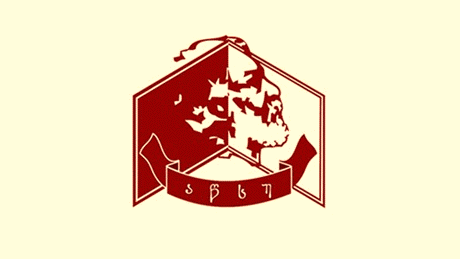 სასწავლო გეგემებიქართული ენა და ლიტერატურაინგლისური ენა და ლიტერატურაგერმანული ენა და ლიტერატურაფრანგული ენა და ლიტერატურარუსული ენა და ლიტერატურაარაბისტიკაირანისტიკათურქოლოგიაარქეოლოგიაისტორიაფილოსოფიაკლასიკური ფილოლოგიასაშემსრულებლო ხელოვნება (მიმართულებები: ფორტეპიანო, საორკესტრო (სიმებიანი, ჩასაბერი და დასარტყამი) საკრავები, სოლო აკადემიური სიმღერა)ბიზნესის ადმინისტრირებაეკონომიკასამართალიმასობრივი კომუნიკაციასაერთაშორისო ურთიერთობებისაჯარო მმართველობამათემატიკა   კომპიუტერული მეცნიერებებიქიმიაგეოგრაფიაბიოლოგიაეკოლოგიაგამოყენებითი ბიომეცნიერებები ბიოტექნოლოგიაფიზიკამასწავლებლის მომზადების ინტეგრირებული საბაკალავრო-სამაგისტრო საგანმანათლებლო პროგრამა „დაწყებითი განათლება“სკოლამდელი განათლება ფარმაციაფიზიკური მედიცინა და რეაბილიტაციასატრანსპორტო საშუალებების სერვისი და ექსპერტიზაელექტრული ინჟინერიამშენებლობასაწარმოო პროდუქციის ხარისხის მართვა და ტექნიკური ექსპერტიზაკვების ინდუსტრიის ინჟინერია, საწარმოო პროცესების და მანქანების მართვაგარემოს დაცვის ინჟინერია და გამოყენებითი ეკოლოგიასაკვები პროდუქტების ტექნოლოგია და უვნებლობაგამოყენებითი დიზაინიფარმაცევტული  და კოსმეტიკური ტექნოლოგირბიამოდის დიზაინი და ტექნოლოგიატურიზმიაგრონომიატექნიკური სისტემები და ტექნოლოგიები აგრობიზნესი სასურსათო პროდუქტთა ტექნოლოგია და ექსპერტიზამენეჯმენტიქართული ლიტერატურაქართველური ენათმეცნიერებაინგლისური ენა და ლიტერატურაგერმანული ენა და ლიტერატურაფრანგული ენა და ლიტერატურარუსული ენა და ლიტერატურაარაბისტიკათურქოლოგიაირანისტიკახელოვნების თეორიაამერიკისმცოდნეობალინგვისტიკაისტორიაარქეოლოგია და ანტიკური ცივილიზაციებიკლასიკური ფილოლოგიაფილოსოფია- ბიზნესის ადმინისტრირებაჟურნალისტიკასაჯარო მმართველობადიპლომატია და საერთაშორისო პოლიტიკა სამართალიეკონომიკაMaster Program: Leadership and Management in Higher Educationგანათლების მეცნიერებები მათემატიკაგეოგრაფიაბიოლოგიაგამოყენებითი ბიომეცნიერებები (ბიოტექნოლოგია)კომპიუტერული მეცნიერებაფარმაციაბიოსამედიცინო ინჟინერიასაზოგადოებრივი ჯანდაცვა და ჯანდაცვის პოლიტიკასატრანსპორტო ლოჯისტიკაელექტროენერგეტიკული მრეწველობის ტექნოლოგია და მენეჯმენტიმშენებლობაგარემოს დაცვის ტექნოლოგიებისასურსათო ტექნოლოგია და უვნებლობაკოსტუმის დიზაინიფარმაცევტული პრეპარატების ტექნოლოგიატურიზმიაგროეკოლოგიალანდშაფტური არქიტექტურასტომატოლოგია,,Medical doctor”დიპლომირებული მედიკოს PBL14მასწავლებლის მომზადების ერთწლიანი პროგრამაქართულ ენაში მოსამზადებელი პროგრამასტუდენტის ცოდნის შეფასების სისტემაკრედიტის მიღება შესაძლებელია მხოლოდ სტუდენტის მიერ სილაბუსით დაგეგმილი სწავლის შედეგების მიღწევის შემდეგ, რაც გამოიხატება სტუდენტის ცოდნის შეფასების სისტემის მე-6 პუნქტის ,,ა” ქვეპუნქტით გათვალისწინებული ერთ-ერთი დადებითი შეფასებით.დაუშვებელია სტუდენტის მიერ მიღწეული სწავლის შედეგების ერთჯერადად - მხოლოდ დასკვნითი გამოცდის საფუძველზე შეფასება. სტუდენტის გაწეული შრომის შეფასება გარკვეული შეფარდებით უნდა ითვალისწინებდეს:ა) შუალედურ შეფასებებს;ბ) დასკვნითი გამოცდის შეფასებას.სასწავლო კურსის მაქსიმალური შეფასება 100 ქულის ტოლია.დასკვნითი გამოცდა სავალდებულოა და მისი ხვედრითი წილი 40 ქულაა.დასკვნით გამოცდაზე გასვლის უფლება ეძლევა სტუდენტს, რომელსაც შუალედური შეფასებების კომპონენტებში მინიმალური კომპეტენციის ზღვარი ჯამურად შეადგენს არანაკლებ 18 ქულას. შეფასების სისტემა უშვებს:ა) ხუთი სახის დადებით შეფასებას:ა.ა) (A) ფრიადი - 91% და მეტი;ა.ბ) (B) ძალიან კარგი - 81-90%;ა.გ) (C) კარგი - 71-80%;ა.დ) (D) დამაკმაყოფილებელი - 61-70%;ა.ე) (E) საკმარისი - 51-60%;ბ) ორი სახის უარყოფით შეფასებას:ბ.ა) (FX) ვერ ჩააბარა - 41-50%, რაც ნიშნავს, რომ სტუდენტს ჩასაბარებლად მეტი მუშაობა სჭირდება და ეძლევა დამოუკიდებელი მუშაობით დამატებით გამოცდაზე ერთხელ გასვლის უფლება. ბ.ბ) (F) ჩაიჭრა - 40% და ნაკლები, რაც ნიშნავს, რომ სტუდენტის მიერ ჩატარებული სამუშაო არ არის საკმარისი და მას საგანი ახლიდან აქვს შესასწავლი.7. სტუდენტის ცოდნის შეფასების სისტემის მე-6 პუნქტით გათვალისწინებული შეფასებების მიღება ხდება შუალედური შეფასებებისა და დასკვნითი გამოცდის შეფასების დაჯამების საფუძველზე.8. დასკვნით გამოცდაზე სტუდენტის მიერ მიღებული შეფასების მინიმალური კომპეტენციის ზღვარი განისაზღვრება 15-25 ქულათა დიაპაზონით (არ უნდა აღემატებოდეს დასკვნითი შეფასების 60%-ს; მედიცინის უმაღლესი განათლების დარგობრივი მახასიათებლით გათვალისწინებულ შემთხვევებში, დასკვნითი შეფასების მინიმალური კომპეტენციის ზღვარი შესაძლებელია აღემატებოდეს დასკვნითი შეფასების 60%-ს). 9. სტუდენტის მიერ დამატებით გამოცდაზე მიღებულ შეფასებას არ ემატება დასკვნით შეფასებაში მიღებული ქულათა რაოდენობა. დამატებით გამოცდაზე მიღებული შეფასება არის დასკვნითი შეფასება და აისახება საგანმანათლებლო პროგრამის სასწავლო კომპონენტის საბოლოო შეფასებაში. დამატებით გამოცდაზე მიღებული შეფასების გათვალისწინებით საგანმანათლებლო კომპონენტის საბოლოო შეფასებაში 0-50 ქულის მიღების შემთხვევაში, სტუდენტს უფორმდება შეფასება F-0 ქულა10. უმაღლეს საგანმანათლებლო დაწესებულებაში შუალედური, დასკვნითი და დამატებითი გამოცდები ტარდება წერილობითი ფორმით ერთიანი საგამოცდო ცენტრის მეშვეობით. 11. სამეცნიერო-კვლევითი კომპონენტი - სამაგისტრო ნაშრომი ფასდება 100 ქულით და შეფასების სისტემა ითვალისწინებს:ა) ხუთი სახის დადებით შეფასებას:(A) ფრიადი – 91-100 ქულა;(B) ძალიან კარგი – 81-90 ქულა; (C) კარგი – 71-80 ქულა;(D) დამაკმაყოფილებელი – 61-70 ქულა; (E) საკმარისი – 51-60 ქულა.ბ) ორი სახის უარყოფით შეფასებას:(FX) ვერ ჩააბარა – 41-50 ქულა,  მაგისტრანტს უფლება ეძლევა გადამუშავებული სამეცნიერო-კვლევითი კომპონენტი წარადგინოს მომდევნო სემესტრის განმავლობაში.(F) ჩაიჭრა – 40 ქულა და ნაკლები. მაგისტრანტი კარგავს იგივე სამეცნიერო-კვლევითი კომპონენტის წარდგენის უფლებას.12. დოქტორანტის სადისერტაციო ნაშრომის შეფასებისათვის შესაძლებელია შეფასების შემდეგი სისტემის გამოყენება:ა)  ფრიადი (summa cum laude) - შესანიშნავი ნაშრომი;ბ) ძალიან კარგი (magna cum laude) - შედეგი, რომელიც წაყენებულ მოთხოვნებს ყოველმხრივ აღემატება;გ) კარგი (cum laude) - შედეგი, რომელიც წაყენებულ მოთხოვნებს აღემატება;დ) საშუალო (bene) - შედეგი, რომელიც წაყენებულ მოთხოვნებს ყოველმხრივ აკმაყოფილებს;ე) დამაკმაყოფილებელი (rite) - შედეგი, რომელიც, ხარვეზების მიუხედავად, წაყენებულ მოთხოვნებს მაინც აკმაყოფილებს;ვ) არადამაკმაყოფილებელი (insufficienter) - შედეგი, რომელიც წაყენებულ მოთხოვნებს მნიშვნელოვანი ხარვეზების გამო ვერ აკმაყოფილებს;ზ) სრულიად არადამაკმაყოფილებელი (sub omni canone) - შედეგი, რომელიც წაყენებულ მოთხოვნებს სრულიად ვერ   აკმაყოფილებს.სტუდენტის ცოდნის შეფასების სისტემის მე-12 პუნქტის ”ა”-”ე” ქვეპუნქტებით გათვალისწინებული შეფასების მიღების შემთხვევაში დოქტორანტს ენიჭება დოქტორის აკადემიური ხარისხი.სტუდენტის ცოდნის შეფასების სისტემის მე-12 პუნქტის ”ვ” ქვეპუნქტით გათვალისწინებული შეფასების მიღების შემთხვევაში დოქტორანტს ენიჭება ერთი წლის განმავლობაში გადამუშავებული სადისერტაციო ნაშრომის წარდგენის უფლება.სტუდენტის ცოდნის შეფასების სისტემის მე-12 პუნქტის ”ზ” ქვეპუნქტით გათვალისწინებული შეფასების მიღების შემთხვევაში დოქტორანტი კარგავს იგივე სადისერტაციო ნაშრომის წარდგენის უფლებას.13. სტუდენტის დასკვნით გამოცდაზე ჩაჭრის საფუძველი შეიძლება იყოს:ა) გამოცდის მსვლელობისას აუდიტორიის თვითნებურად დატოვება; ბ) სხვადასხვა ფაკულტეტზე დასკვნით გამოცდაზე 15-25 ქულის ფარგლებში განსაზღვრული მინიმალური კომპეტენციის ზღვარის ვერ გადალახვა. გ) შეფასების მიღების მცდელობა გამომცდელზე მუქარით, ფიზიკური თუ ფსიქოლოგიური ზემოქმედებით, მოტყუებით, თაღლითობით და სხვა დაუშვებელი ხერხების გამოყენებით: დ) გამოცდაზე საუბრის, ხმაურის, სხვა სტუდენტისთვის ხელის შეშლის, ე.წ. „შპარგალკის“ გამოყენება, სტუდენტი იხსნება გამოცდიდან და უფორმდება შეფასება „ნული“.14. დასკვნითი გამოცდის საპატიო მიზეზით გადავადება შესაძლებელია სტუდენტის წერილობითი განცხადების (საპატიო მიზეზის მითითებით და დასაბუთებით) ან ავადმყოფობის შესახებ ცნობის წარმოდგენის საფუძველზე. ყველა კონკრეტულ შემთხვევაში გადაწყვეტილებას იღებს ადმინისტრაცია.საკონტაქტო ინფორმაციააკრედიტებული პროგრამებირაოდენობასაბაკალავრო45სამაგისტრო42სადოქტორო7ერთსაფეხურიანი3ერთწლიანი პროგრამა2ინტეგრირებული საბაკალავრო-სამაგისტრო პროგრამა1სულ100პროგრამის მიზანიპროგრამის სტრუქტურაპროგრამის სტრუქტურასაუნივერსიტეტო სავალდებულო კურსები 15 ECTSკრედიტიპროგრამისათვის სავალდებულო კურსები 125 ECTSკრედიტიპროგრამის არჩევითი კურსები 40 ECTSკრედიტიდამატებითი სპეციალობის (Minor) პროგრამა160 ECTSკრედიტისულ240 ECTSკრედიტისწავლის შედეგებიცოდნა და გაცნობიერებაკურსდამთავრებული:ავლენს ქართული ენის, ზოგადი ენათმეცნიერების, დიალექტოლოგიის, ლექსიკოლოგიის, ქართული ლიტერატურის, ქართული ზეპირსიტყვიერების, ლიტერატურის თეორიის ფართო ცოდნას;აღწერს ქართული ენისა და ლიტერატურის ისტორიის, ლინგვისტიკისა და ლიტერატურათმცოდნეობის ძირითად ასპექტებს სამეცნიერო ტერმინოლოგიის გამოყენებით;განიხილავს დარგის კომპლექსურ საკითხებს დასავლეთევროპულ ლიტერატურასთან კავშირში და ისტორიულ-კულტურულ  კონტექსტში.უნარიკურსდამთავრებული:ახდენს ფილოლოგიის დარგში არსებული ზოგადი პრობლემების ფორმულირებას და კრიტიკულად აფასებს ლიტერატურათმცოდნეობით  და ლინგვისტურ წყაროებს; აანალიზებს ლიტერატურულ ტექსტებს ენობრივი და მხატვრულ-ესთეტიკური თვალსაზრისით და ახდენს მათ ინტერპრეტაციას;მონაწილეობს ლიტერატურულ და ლინგვოკულტუროლოგიურ პროცესებთან დაკავშირებულ განხილვებსა და სხვადასხვა სახის პროექტების განხორციელებაში;მოიძიებს ბიბლიოთეკებსა და ელექტრონულ ბაზებში სამეცნიერო ლიტერატურას, წყაროებს და მათი განხილვის საფუძველზე აყალიბებს სათანადოდ დასაბუთებულ დასკვნებს წერილობითი და ზეპირი ფორმით.პასუხისმგებლობა და ავტონომიურობაკურსდამთავრებული:იჩენს მოქალაქეობრივ/ტოლერანტულ მიდგომას ეროვნულ-სახელმწიფოებრივი, საზოგადოებრივ-კულტურული მოვლენების, სახელმწიფო ენის, ასევე, უმცირესობათა ენების  მიმართ;იცავს აკადემიური კეთილსინდისიერების პრინციპებს სასწავლო ან/და სხვა გარემოში საკუთარი საქმიანობის წარმართვისას და ამჟღავნებს თანამშრომლობით ურთიერთობებს გუნდური მუშაობისას.პროგრამის მიზანიპროგრამის სტრუქტურაპროგრამის სტრუქტურაპროგრამისათვის სავალდებულო კურსები 145 ECTSკრედიტიპროგრამისათვის არჩევითი კურსები30 ECTSკრედიტითავისუფალი კრედიტები2 5 ECTSკრედიტიდამატებითი სპეციალობის (Minor) პროგრამა160ECTSკრედიტისულ240 ECTSკრედიტისწავლის შედეგებიცოდნა და გაცნობიერებაკურსდამთავრებული:განსაზღვრავს ინგლისური ენის ძირითად ფონეტიკურ, ლექსიკურ და გრამატიკულ  ელემენტებს, ახდენს მათ ურთიერთდაკავშირებას და ილუსტრირებას;მიმოიხილავს ინგლისური ლიტერატურის ეპოქებისა და ლიტერატურული მიმდინარეობების ძირითად მხატვრულ მახასიათებლებს და მხატვრულ ნიმუშებს,   როგორც ესთეტიკური და ფილოსოფიური პრინციპების, ასევე კულტურული თუ სოციალურ–პოლიტიკური რეალიების გათვალისწინებით; განმარტავს ლინგვისტიკის  მთავარ ცნებებს და აჯამებს ძირითად თეორიებს.უნარიკურსდამთავრებული:აანალიზებს მრავალფეროვან კონკრეტულ და აბსტრაქტულ თემებზე შექმნილ კომპლექსურ ინგლისურენოვან ტექსტებს, მათ შორის  საკუთარი სპეციალობის ირგვლივ,  ენის ფლობის საერთო ევროპული ჩარჩოს B2 დონეზე;  ქმნის დეტალურ ინგლისურენოვან ტექსტებს  თემების ფართო სპექტრის შესახებ შესაბამისი ჟანრობრივი მახასიათებლების და სოციო-კულტურული კონვენციების გათვალისწინებით ენის ფლობის საერთო ევროპული ჩარჩოს B2 დონეზე და წარადგენს წერილობითი და/ან ზეპირი ფორმით;ახორციელებს ბუნებრივ ინტერაქციას ინგლისურ ენაზე მრავალფეროვან საკომუნიკაციო სიტუაციებში შესაბამისი სოციო-კულტურული კონვენციების და თანამოსაუბრის ინტერესების გათვალისწინებით და სპონტანურობის მაღალი ხარისხით. მსჯელობს ინგლისური ენის და ლიტერატურის თეორიების აქტუალურ საკითხებზე და აყალიბებს  საკუთარ შეხედულებებს თანამიმდევრულად და აკადემიურად სხვადასხვა ვარიანტის/პოზიციის დადებითი და უარყოფითი მხარეების  კრიტიკული შეფასების გზით;პასუხისმგებლობა და ავტონომიურობაკურსდამთავრებული:ავლენს აკადემიური კეთილსინდისიერების, პასუხისმგებლობის და დამოუკიდებლობის უნარს და გეგმავს და აფასებს საკუთარ და სხვის საქმიანობას; ახდენს შეძენილი ცოდნის არაპროგნოზირებად სამუშაო  გარემოსთან ადაპტირებას და პრობლემების გადაჭრის უნარის დემონსტრირებას.პროგრამის მიზანიპროგრამის სტრუქტურაპროგრამის სტრუქტურაპროგრამისათვის სავალდებულო კურსები 120 ECTSკრედიტიფილოლოგიური პროგრამისათვის სავალდებულო კურსები25 ECTSკრედიტიპროგრამისათვის არჩევითი კურსები30 ECTSკრედიტითავისუფალი კრედიტები2 5 ECTSკრედიტიდამატებითი სპეციალობის (Minor) პროგრამა160 ECTSკრედიტისულ240 ECTSკრედიტისწავლის შედეგებიცოდნა და გაცნობიერებაკურსდამთავრებულიავლენს გერმანული ენის თეორიის,  ზოგადლინგვისტური  კატეგორიებისა და მოვლენების, ენის განვითარების ძირითადი ეტაპების, ლექსიკოლოგიური ასპექტების, თარგმანის სპეციფიკის, გერმანული ლიტერატურის ისტორიას პერიოდიზაციისა და ლიტერატურული მიმდინარეობების ზოგად-ესთეტიკურ პრინციპების, კონკრეტულ მწერალთა შემოქმედების ფართო ცოდნას;განსაზღვრავს გერმანულენოვანი ლიტერატურის განვითარების ტენდენციებსა და  ინტერკულტურული ურთიერთობების  კომპლექსურ საკითხებს; უნარიკურსდამთავრებული:ახდენს  B2 დონეზე ზეპირი და წერილობითი სახის კომუნიკაციას (წერა, კითხვა, მოსმენა, საუბარი);  ახორციელებს გერმანულენოვანი სხვადასხვა სახის ტექსტის (მასმედია, მხატვრული ტექსტი, დარგობრივი ტექსტი)  გაგებას, ინტერპრეტაციასა და პრეზენტაციას;აანალიზებს გერმანული ლიტერატურის ტენდენციებსა და  ჟანრობრივ თავისებურებს სოციალურ-პოლიტიკურ და ფილოსოფიურ-ესთეტიკურ ჭრილში; მსჯელობს გერმანული ლიტერატურის აქტუალურ საკითხებზე,  გერმანულენოვან ავტორთა შემოქმედებაზე, კონკრეტული ნაწარმოებების თემატიკისა და პრობლემატიკის შესახებ და გამოაქვს დასაბუთებული დასკვნები;მოიძიებს რელევანტურ მასალებს ბიბლიოთეკებსა და ელექტრონულ ბაზებში. ახდენს მათ იდენტიფიცირებას, მონაწილეობს დისკუსიებსა და დებატებში როგორც სპეციალისტებთან, ასევე არასპეციალისტებთან.პასუხისმგებლობა და ავტონომიურობაკურსდამთავრებული:ავლენს ტოლერანტულ მიდგომას მულტიკულტურულ გარემოში საქმიანობის პროცესში და აფასებს მრავალფეროვან კულტურულ  მემკვიდრეობას;იცავს აკადემიური კეთილსინდისიერების პრინციპებს და ამჟღავნებს გუნდური მუშაობისას  თანამშრომლობით უნარს.პროგრამის მიზანიპროგრამის სტრუქტურაპროგრამის სტრუქტურაპროგრამისათვის სავალდებულო კურსები 140 ECTSკრედიტიპროგრამისათვის არჩევითი კურსები30 ECTSკრედიტითავისუფალი კრედიტები2 10 ECTSკრედიტიდამატებითი სპეციალობის (Minor) პროგრამა160 ECTSკრედიტისულ240 ECTSკრედიტისწავლის შედეგებიცოდნა და გაცნობიერებაკურსდამთავრებული:ავლენს ენობრივი მოვლენების, ლინგვისტიკის ძირითადი ცნებებისა და თეორიების, ზეპირი და წერითი კომუნიკაციის პრინციპების, ფრანგული ლიტერატურის ისტორიის პერიოდებისა და ლიტერატურული მიმდინარეობების ზოგად-ესთეტიკური ასპექტების ფართო ცოდნა;განმარტავს ქვეყანათმცოდნეობით და ინტერკულტურულ კლიშეებსა და რეალიებს, დარგის ლიტერატურის განვითარების ტენდენციებს ზოგადევროპული და ამერიკული ლიტერატურის ჭრილში;უნარიკურსდამთავრებული:მოიძიებს რელევანტურ მასალებს ბიბლიოთეკებსა და ელექტრონულ ბაზებში და ახდენს მათ იდენტიფიცირება-კლასიფიცირებას;ახორციელებს ეფექტურ ინტერაქციას მრავალფეროვან საკომუნიკაციო სიტუაციებში სოციოკულტურული თავისებურებების გათვალისწინებით; ახდენს ფრანგულენოვანი სხვადასხვა სახის ტექსტის (მასმედია, დარგობრივი ტექსტი)  ინტერპრეტაციასა და ანალიზს;მსჯელობს სხვადასხვა მწერლის შემოქმედების თავისებურებების, თემატიკისა და პრობლემატიკის შესახებ და აყალიბებს არგუმენტირებულ დასკვნებს;აანალიზებს ფრანგული ლიტერატურის განვითარების ეტაპებსა და ტენდენციებს სოციალურ-პოლიტიკურ და ფილოსოფიურ-ესთეტიკურ კონტექსტში;პასუხისმგებლობა და ავტონომიურობაკურსდამთავრებული:იცავს პროფესიული ეთიკისა და აკადემიური კეთილსინდისიერების პრინციპებს;აღიარებს მულტიკულტურულ გარემოში კულტურათაშორისი დიალოგის წარმართვის მნიშვნელობასა და აუცილებლობას.პროგრამის მიზანიპროგრამის სტრუქტურაპროგრამის სტრუქტურაპროგრამისათვის სავალდებულო კურსები 145 ECTS კრედიტიპროგრამისათვის არჩევითი კურსები25 ECTS კრედიტითავისუფალი კრედიტები2 10 ECTS კრედიტიდამატებითი სპეციალობის (Minor) პროგრამა160 ECTS კრედიტისულ240 ECTS კრედიტისწავლის შედეგებიცოდნა და გაცნობიერებაკურსდამთავრებული: აღწერს რუსული ენის სისტემის ელემენტებს: ფონეტიკურ, ლექსიკურ, გრამატიკულ ერთეულებს და მათ ძირითად მახასიათებლებს, ენობრივ მოვლენებს, ლინვისტიკის ძირითად ცნებებსა და თეორიებს;განიხილავს რუსული ლიტერატურის განვითარების პერიოდებისა და ლიტერატურული მიმდინარეობების  მხატვრულ ნიშან-თვისებებს,  რუს მწერალთა  მნიშვნელოვანი ნაწარმოებების სოციალურ–პოლიტიკურ და ფილოსოფიურ–ესთეტიკურ ასპექტებს.უნარიკურსდამთავრებული: ახდენს  ზეპირი და წერილობითი სახის კომუნიკაციას (წერა, კითხვა, მოსმენა, საუბარი) მონოლოგის/დიალოგის  თავისებურებების გათვალისწინებით და რუსულენოვანი ტექსტების (მასმედია, მხატვრული ტექსტი, დარგობრივი ტექსტი)  აღქმას, ჟანრობრივ და სტილისტიკურ დახასიათებას, ინტერპრეტაციასა და წარდგენას;აანალიზებს რუსული ლიტერატურის განვითარების ძირითად ტენდენციებსა და  ჟანრობრივ/სტილისტიკურ თავისებურებს სოციალურ-პოლიტიკურ და ფილოსოფიურ-ესთეტიკურ ჭრილში; მსჯელობს რუსული ლიტერატურის აქტუალურ საკითხებზე, რუს ავტორთა ნაწარმოებების თემატიკისა და პრობლემატიკის შესახებ და აყალიბებს არგუმენტირებულ მოსაზრებებს;მონაწილეობს დარგობრივ დისკუსიაში რუსული ენისა და ლიტერატურის თეორიულ და პრაქტიკულ საკითხებთან დაკავშირებით შესაბამისი ტერმინოლოგიისა და თანამედროვე საინფორმაციო და საკომუნიკაციო ტექნოლოგიების გამოყენებით.პასუხისმგებლობა და ავტონომიურობაკურსდამთავრებული:იცავს პროფესიულ ეთიკას, აკადემიური კეთილსინდისიერებისა და   გუნდური მუშაობის პრინციპებს;ავლენს კულტურათშორისი დიალოგის წარმართვის უნარ-ჩვევებს რუსული კულტურისა და სამყაროს ენობრივი სურათის სპეციფიკის გათვალისწინებით.პროგრამის მიზანიპროგრამის სტრუქტურაპროგრამის სტრუქტურაპროგრამის სავალდებულო კურსები 52 ECTS კრედიტიპროგრამის არჩევითი კურსები10 ECTS კრედიტისპეციალიზაციის სავალდებულო კურსები108 ECTS კრედიტითავისუფალი კრედიტები2 10 ECTS კრედიტიდამატებითი სპეციალობის (Minor) პროგრამა160 ECTS კრედიტისულ240 ECTS კრედიტისწავლის შედეგებიცოდნა და გაცნობიერებაკურსდამთავრებული:ავლენს ფართო ცოდნას არაბისტიკის მსოფლიო და ქართული სკოლის მიღწევებში, არაბული ენისა და დიალექტის სტრუქტურის (ფონეტიკა-ფონოლოგია, მორფოლოგია, სინტაქსი), არაბულ სამყაროში ენობრივი სიტუაციის, სემიტურ ენათა ოჯახში არაბულის ადგილის, თეორიული ლინგვისტიკის ძირითადი ცნებებისა და  ასპექტების შესახებ;მიმოიხილავს არაბული ლიტერატურის პერიოდიზაციისა და სპეციფიკის, ლიტერატურის განვითარებაში ისტორიულ-კულტურული გარემოს როლის, არაბული სამყაროს ისტორიის, ისლამის რელიგიისა და არაბულ-მუსლიმური კულტურის წარმოშობისა და განვითარების საკითხებს;განსაზღვრავს არაბული სამყაროსა და არაბული ენის შესწავლის მნიშვნელობას კულტურულ-ისტორიულ და ლინგვისტურ კონტექსტში;უნარიკურსდამთავრებული:მოიძიებს ბიბლიოთეკებსა და ელექტრონულ ბაზებში შესაბამის წყაროებსა და ლიტერატურას, მათ შორის არაბული სამყაროს ენობრივი კონტინუუმის, ისტორიისა და კულტურის ცალკეულ საკითხებთან დაკავშირებით; იყენებს არაბულ ენას სხვადასხვა მიზნით წერითი და ზეპირი კომუნიკაციის დროს; მსჯელობს ზოგადფილოლოგიურ ჭრილში არაბისტიკის ძირითად საკითხებზე დარგობრივი ცნებებისა და ტერმინოლოგიის გამოყენებით;აანალიზებს არაბულ ენობრივ/ლიტერატურულ/ისტორიულ  ფაქტებსა და მოვლენებს, გამოაქვს არგუმენტირებული დასკვნები;ახორციელებს კვლევით და პრაქტიკულ საქმიანობას აკადემიური კეთილსინდისიერების პრინციპების დაცვით წინასწარ განსაზღვრული მითითებების მიხედვით.პასუხისმგებლობა და ავტონომიურობაკურსდამთავრებული:იცავს პროფესიული ეთიკის, გუნდური მუშაობის პრინციპებს და გეგმავს აკადემიურ და პროფესიულ განვითარებას;პატივს სცემს ენობრივ და კულტურულ მრავალფეროვნებას.პროგრამის მიზანიპროგრამის სტრუქტურაპროგრამის სტრუქტურაპროგრამის სავალდებულო კურსები 52 ECTS კრედიტიპროგრამის არჩევითი კურსები10 ECTS კრედიტისპეციალიზაციის სავალდებულო კურსები108 ECTS კრედიტითავისუფალი კრედიტები2 10 ECTS კრედიტიდამატებითი სპეციალობის (Minor) პროგრამა160 ECTS კრედიტისულ240 ECTS კრედიტისწავლის შედეგებიცოდნა და გაცნობიერებაკურსდამთავრებული:ავლენს ფართო ცოდნას სპარსული ენის სტრუქტურის (ფონეტიკა-ფონოლოგია, მორფოლოგია, სინტაქსი), სპარსული ლიტერატურის პერიოდიზაციისა და მიმდინარეობების,   ირანის ისტორიულ-კულტურული და რელიგიური ასპექტების შესახებ;განსაზღვრავს სპარსული ენის შესწავლის მნიშვნელობას კულტურულ-ისტორიულ  და ლინგვისტურ კონტექსტში.უნარიკურსდამთავრებული:მოიძიებს  ბიბლიოთეკებსა და ელექტრონულ ბაზებში სპარსული ენის, ლიტერატურის, ირანის ისტორიისა და კულტურის ცალკეულ საკითხებთან დაკავშირებულ ლიტერატურას;იყენებს  სპარსულ ენას საუბრის, ტექსტის წაკითხვის, მოსმენისა და წერის  დროს; მსჯელობს ირანისტიკის  სხვადასხვა საკითხებზე სამიზნე აუდიტორიასთან და გამოაქვს არგუმენტირებული დასკვნები;აანალიზებს   სპარსულ ენობრივ, ლიტერატურულ, ისტორიულ ფაქტებსა და მოვლენებს;ახორციელებს კვლევით და პრაქტიკულ საქმიანობას წინასწარ განსაზღვრული ინსტრუქციების მიხედვით აკადემიური კეთილსინდისიერების პრინციპების დაცვით.   პასუხისმგებლობა და ავტონომიურობაკურსდამთავრებული:იცავს პროფესიული ეთიკისა და გუნდური მუშაობის პრინციპებს;პატივს სცემს ენობრივ და კულტურულ მრავალფეროვნებას.პროგრამის მიზანიპროგრამის სტრუქტურაპროგრამის სტრუქტურაპროგრამის სავალდებულო კურსები 52 ECTS კრედიტიპროგრამის არჩევითი კურსები10 ECTS კრედიტისპეციალიზაციის სავალდებულო კურსები108 ECTS კრედიტითავისუფალი კრედიტები2 10 ECTS კრედიტიდამატებითი სპეციალობის (Minor) პროგრამა160 ECTS კრედიტისულ240 ECTS კრედიტისწავლის შედეგებიცოდნა და გაცნობიერებაკურსდამთავრებული:ავლენს ფართო ცოდნას თურქული ენისა და თურქულ ენათა სტრუქტურის (ფონეტიკა-ფონოლოგია, მორფოლოგია, სინტაქსი), თურქული ლიტერატურის პერიოდიზაციისა და მიმდინარეობების, ოსმალეთისა და თურქეთის ისტორიის,  კულტურული და რელიგიური ასპექტების  შესახებ; განსაზღვრავს თურქული სამყაროსა და თურქული ენის შესწავლის მნიშვნელობას კულტურულ-ისტორიულ და ლინგვისტურ კონტექსტში.უნარიკურსდამთავრებული:მოიძიებს შესაბამის ლიტერატურას ბიბლიოთეკებსა და ელექტრონულ ბაზებში თურქული ენის, ლიტერატურის, ისტორიისა და კულტურის ცალკეულ საკითხებთან დაკავშირებით;იყენებს  თურქულ ენას  ზეპირი და წერითი კომუნიკაციის,  ტექსტის წაკითხვის და მოსმენის დროს; მსჯელობს თურქოლოგიის  სხვადასხვა საკითხებზე სპეციალისტებთან და არასპეციალისტებთან თანამედროვე საკომუნიკაციო  და საინფორმაციო საშუალებების გამოყენებით;აანალიზებს თურქულ ენობრივ, ლიტერატურულ, ისტორიულ ფაქტებსა და მოვლენებს და გამოაქვს არგუმენტირებული დასკვნები;ახორციელებს წინასწარ განსაზღვრული ინსტრუქციების შესაბამისად კვლევით/პრაქტიკულ საქმიანობას და ქმნის ნაშრომს აკადემიური კეთილსინდისიერების პრინციპების დაცვით.პასუხისმგებლობა და ავტონომიურობაკურსდამთავრებული:ტოლერანტულია რელიგიური, ენობრივი და კულტურული მრავალფეროვნების მიმართ.პროგრამის მიზანიპროგრამის სტრუქტურაპროგრამის სტრუქტურაპროგრამისათვის სავალდებულო კურსები 130 ECTS კრედიტიპროგრამისათვის არჩევითი კურსები40 ECTS კრედიტითავისუფალი კრედიტები2 10 ECTS კრედიტიდამატებითი სპეციალობის (Minor) პროგრამა160 ECTS კრედიტისულ240 ECTS კრედიტისწავლის შედეგებიცოდნა და გაცნობიერებაკურსდამთავრებული:ავლენს ფართო ცოდნას არქეოლოგიის ისტორიული განვითარების გზების, დარგობრივი მიმართულებებისა და ტერმინოლოგიის, ძირითადი პრინციპების, თეორიებისა და კონცეფციების, არქეოლოგიური ძეგლების/არტეფაქტების სახეობებისა და მათი პერიოდიზაცია-ქრონოლოგიის,   დამხმარე დისციპლინების, საქართველოსა და მსოფლიოს ძირითადი არქეოლოგიური ძეგლების, არქეოლოგიური კვლევის მეთოდების,  არტეფაქტების კონსერვაციისა და რესტავრაციის საფუძვლების შესახებ;განსაზღვრავს არქეოლოგიის ადგილსა და მნიშვნელობას კაცობრიობის ისტორიის ამსახველი მასალების მოპოვება-ინტერპრეტაციის საქმეში და განიხილავს  მას სხვადასხვა ასპექტების (ისტორიული, ქრონოლოგიური, პოლიტიკური, სოციალური, საზოგადოებრივი, ეკონომიკური, კულტურული, საგანმანათლებლო და სხვ,) კონტექსტში.უნარიკურსდამთავრებული: აწარმოებს არქეოლოგიურ ძეგლზე საველე სამუშაოებს  ხელმძღვანელის მითითებების შესაბამისად: არქეოლოგიური სამუშაოების ორგანიზება; ძეგლის/არტეფაქტის მოძიება; გასათხრელი ფართობის მომზადება; ზოგიერთი არქეომეტრიული მეთოდების გამოყენება; კულტურული ფენის აღება; პრეპარაცია; წერილობითი, გრაფიკული და ფოტო ფიქსაცია; სტრატიგრაფიაზე დაკვირვება, არტეფაქტების ალაგება;  გაზომვა; დაარქივება;ახორციელებს  არტეფაქტების კამერალურ დამუშავებასა (მასალის გასუფთავება,  დახარისხება, ფიქსაციისათვის მომზადება) და საცავებში (არქეოლოგიური ბაზა, მუზეუმი) განთავსებას, საველე დავთარისა და დღიურის წარმოებას; ახდენს მოპოვებული არქეოლოგიური ძეგლების და არტეფაქტების აღწერას, ქრონოლოგიური და კულტურული კუთვნილების განსაზღვრას, კლასიფიკაციას, ფორმისა და შინაარსის ინტერპრეტაციას და ანალიზს;მოიძიებს ბიბლიოთეკებში, არქივებსა და ელექტრონულ სამეცნიერო ბაზებში შესაბამის წყაროებს და ლიტერატურას და  მათი ურთიერთშეჯერების გზით აყალიბებს არგუმენტირებულ დასკვნებს;მსჯელობს კვლევითი ან პრაქტიკული ხასიათის პროექტის შედეგების შესახებ სპეციალისტებთან და არასპეციალისტებთან და ეფექტურად იყენებს საინფორმაციო და საკომუნიკაციო ტექნოლოგიებს.პასუხისმგებლობა და ავტონომიურობაკურსდამთავრებული ეფუძნება  პროფესიული ეთიკის, ურთიერთთანამშრომლობის, პასუხისმგებლობის,  სამუშაო რესურსების სათანადო გამოყენების და დროის რაციონალური მართვის პრინციპებს არქეოლოგიურ ძეგლზე მუშაობისას;ხელმძღვანელობს აკადემიური კეთილსინდისიერების კრიტერიუმებით არქეოლოგიური ძეგლის და არტეფაქტების აღწერისას და მონაცემთა ინტერპრეტაციისას;აფასებს მულტიკულტურულ სამყაროში არქეოლოგიური კულტურებისა და ცივილიზაციების მრავალფეროვნებას;პროგრამის სტრუქტურაპროგრამის სტრუქტურაპროგრამისათვის სავალდებულო კურსები 140 ECTSკრედიტი არჩევითი კურსები35 ECTSკრედიტითავისუფალი კრედიტები2 5 ECTSკრედიტიდამატებითი სპეციალობის (Minor) პროგრამა160 ECTSკრედიტისულ240 ECTSკრედიტისწავლის შედეგებიცოდნა და გაცნობიერებაკურსდამთავრებული:ავლენს ფართო ცოდნას წარსულის ზოგადი დიაქრონული ჩარჩოს, საქართველოსა და მსოფლიო ისტორიის ძირითადი ისტორიული პერიოდების, განსხვავებულ  ისტორიულ ეპოქათა მახასიათებლების, დარგობრივი ტერმინოლოგიის,  ძირითადი პრინციპების, თეორიებისა და კონცეფციების, ისტორიის დამხმარე დისციპლინების შესახებ;ხსნის მსოფლიო ისტორიული პროცესის ზეგავლენას საქართველოს ისტორიაზე და მისგან გამოწვეულ პოლიტიკურ, სოციალურ და ეკონომიკურ  თავისებურებებს;  უნარიკურსდამთავრებული:მოიძიებს და განასხვავებს პირველად და მეორეულ ისტორიულ წყაროებს,  კრიტიკულად იაზრებს მათ ისტორიული სინამდვილის  რეკონსტრუქციისას; იყენებს ისტორიის მეცნიერების დარგობრივ ცნებებსა და ტერმინოლოგიას, ძირითად მეთოდებსა და პრინციპებს კონკრეტული პრობლემების გადასაჭრელად;ახდენს სხვადასხვა ისტორიული მოვლენის იდენტიფიკაციას  და  ეპოქებისა თუ ისტორიული პროცესების შედარებით ანალიზს;მსჯელობს ისტორიოგრაფიული პრობლემების, განსხვავებული  მიდგომებისა და პრინციპების შესახებ სპეციალისტებთან და არასპეციალისტებთან ზეპირი და წერითი ფორმით და იყენებს თანამედროვე საინფორმაციო და საკომუნიკაციო საშუალებებს; გადაჭრის, წინასწარ განსაზღვრული  ინსტრუქციების შესაბამისად, კვლევითი  და პრაქტიკული ხასიათის ამოცანებს, ახდენს მიღებული შედეგების  ინტერპრეტაციას და ქმნის ნაშრომს  აკადემიური კეთილსინდისიერების პრინციპების დაცვით.პასუხისმგებლობა და ავტონომიურობაკურსდამთავრებული:ავლენს თანამედროვეობის რთულ და წინააღმდეგობრივ გარემოში ტოლერანტობას განსხვავებული რწმენისა და შეხედულებების ადამიანთა მიმართ და პატივს სცემს ადამიანის უფლებებსა და თავისუფლებებს; იცავს სამართლიანობას, მიუკერძოებლობასა და ეთიკურ ნორმებს ისტორიული მოვლენების შეფასებისას; ახორციელებს პროფესიულ საქმიანობას  ურთიერთთანამშრომლობისა და გუნდური მუშაობის პრინციპების დაცვით.პროგრამის მიზანიპროგრამის სტრუქტურაპროგრამის სტრუქტურაპროგრამის სავალდებულო კურსები 150 ECTS კრედიტიარჩევითი კურსები20 ECTS კრედიტითავისუფალი კრედიტები2 10 ECTS კრედიტიდამატებითი სპეციალობის (Minor) პროგრამა160 ECTS კრედიტისულ240 ECTS კრედიტისწავლის შედეგებიცოდნა და გაცნობიერებაკურსდამთავრებული:  ფლობს ფართო ცოდნას ფილოსოფიის ისტორიის, დარგების, ძირითადი   მიმართულებებისა და სკოლების, ეპოქალური და პარადიგმატული საფუძვლების, სხვადასხვა  ფილოსოფიური  თეორიების, ცნებების და კატეგორიების, დასავლური და აღმოსავლური ფილოსოფიის მნიშვნელოვანი ტრადიციების შესახებ;განსაზღვრავს ფილოსოფიის სპეციფიკას, მის განსხვავებას კულტურის სხვა ფენომენებისაგან;განიხილავს სხვადასხვა ეპოქის ფილოსოფოსების ფუნდამენტურ შრომებს   და  მათ ინტერპრეტაციებს;უნარიკურსდამთავრებული:  მოიძიებს საბიბლიოთეკო და ელექტრონულ რესურსებში ფილოსოფიის დარგისათვის რელევანტურ მასალებს  და ახდენს მათ იდენტიფიკაციას და კლასიფიკაციას;მსჯელობს ძირითად ფილოსოფიურ მიმდინარეობათა თეორიების, ფილოსოფიური სისტემების და ცოდნის სფეროების შესახებ, იყენებს ფილოსოფიურ ცნებებსა და კატეგორიებს და აყალიბებს არგუმენტირებულ მოსაზრებებს ზეპირად და წერილობით;აანალიზებს ცალკეული ეპოქების ფილოსოფიურ იდეებსა და ტრადიციებს, სხვადასხვა ფილოსოფოსთა შეხედულებებს;მართავს დებატებს საყოველთაო ღირებულებების შესახებ მრავლობითი  საზოგადოებრივ-პოლიტიკური და ფილოსოფიური ასპექტების გათვალისწინებით;აკავშირებს ფილოსოფიურ პრობლემებს კულტურის ისტორიის მთლიან კონტექსთან, რელიგიასთან, მეცნიერებასთან, იდეოლოგიასთან, ცოდნის სხვა სფეროებთან.პასუხისმგებლობა და ავტონომიურობაკურსდამთავრებული:  იცავს ეთიკის ნორმებს   პროფესიული საქმიანობისას და ავლენს ტოლერანტობას განსხვავებული შეხედულებების მიმართ.პროგრამის მიზანიპროგრამის სტრუქტურაპროგრამის სტრუქტურაპროგრამის სავალდებულო კურსები 64 ECTS კრედიტიარჩევითი კურსები30 ECTS კრედიტითავისუფალი კრედიტები2 10 ECTS კრედიტიარჩეული მიმართულების (ფორტეპიანო; საორკესტრო სიმებიანი საკრავები; საორკესტრო ჩასაბერი და დასარტყამი საკრავები; სოლო აკადემიური სიმღერა; აკადემიური გუნდის დირიჟორობა; ) სასწავლო კურსები:136 ECTS კრედიტისულ240 ECTS კრედიტისწავლის შედეგებიცოდნა და გაცნობიერებაკურსდამთავრებული: აღწერს მუსიკის თეორიისა და ისტორიის ძირითადი ეტაპებს, სტილებსა და ჟანრებს და აკავშირებს შესაბამის მუსიკალურ მასალასთან; განსაზღვრავს ისტორიულ ასპექტში მუსიკის ადგილს, როლსა და მნიშვნელობას ადამიანის ცხოვრებაში; ავლენს მუსიკალური ხელოვნების საერთო სტრუქტურის ცოდნას და მის ურთიერთკავშირს სხვა დარგებთან; იაზრებს შესაბამისი სპეციალობის სოლო და საანსამბლო რეპერტუარს პროფესიულ დონეზე. უნარიკურსდამთავრებული: ავლენს თანამედროვე საშემსრულებლო ხელოვნების წინაშე მდგომი კომპლექსური პრობლემების დამოუკიდებლად და ორიგინალურად გადაჭრის უნარს; აანალიზებს საშემსრულებლო ხელოვნების სხვადასხვა ეპოქის სტილის, ფორმის, ჟანრის ესთეტიკურ პრინციპებს და ახდენს მათ ინტერპრეტირებას/პრეზენტირებას; ახდენს სხვადასხვა გამომსახველობითი საშუალებებით საკუთარი მუსიკალური იდეების/ მასალის რეალიზებას; კლავიშიანი საკრავები-ფორტეპიანო ასრულებს სოლო და საანსამბლო რეპერტუარს და კონცერტმაისტერის ფუნქციას; საორკესტრო სიმებიანი და ჩასაბერი საკრავები უკრავს სიმფონიურ, კამერულ ორკესტრსა და სხვა სახის ანსამბლებში; ასრულებს სოლო რეპერტუარს; ვოკალი:მონაწილეობს საოპერო სპექტაკლებში (სოლისტის/ გუნდის მომღერლის) და სხვადასხვა სახის გუნდებსა და ანსამბლებში; მართავს სოლო კონცერტს; საგუნდო დირიჟორობა ასრულებს, როგორც გუნდის მომღერალი, სხვადასხვა ეპოქის და სტილის საგუნდო ნაწარმოებებს ახდენს გუნდის ორგანიზებასა და მართვას; პასუხისმგებლობა და ავტონომიურობაპატივს სცემს ეროვნულ და მსოფლიო კულტურის საშემსრულებლო ხელოვნების მემკვიდრეობას; ავლენს პროფესიულ პასუხისმგებლობას, პარტნიორებთან შემოქმედებითი თანამშრომლობისა და გუნდური მუშაობის უნარს; იცავს ეთიკის პრინციპებს პროფესიულ საქმიანობაში. პროგრამის მიზანიპროგრამის სტრუქტურაპროგრამის სტრუქტურაპროგრამის სავალდებულო კურსები 64 ECTS კრედიტიარჩევითი კურსები30 ECTS კრედიტითავისუფალი კრედიტები2 10 ECTS კრედიტიარჩეული მიმართულების (ფორტეპიანო; საორკესტრო სიმებიანი საკრავები; საორკესტრო ჩასაბერი და დასარტყამი საკრავები; სოლო აკადემიური სიმღერა; აკადემიური გუნდის დირიჟორობა; ) სასწავლო კურსები:136 ECTS კრედიტისულ240 ECTS კრედიტისწავლის შედეგებიცოდნა და გაცნობიერებაპროგრამის დასრულების შემდეგ კურსდამთავრებული:განიხილავს ძველი ბერძნული და ლათინური ენების მორფოლოგიას, სინტაქსს, სტილისტიკას, ლექსიკას და ფრაზეოლოგიას; ძველი ბერძნული და ლათინური ენებიდან თარგმნის თავისებურებებს;განსაზღვრავს ანტიკური ლიტერატურის განვითარების ძირითად ეტაპებს, მითოსის სახეებს და სიმბოლოებს, ჟანრებს, მნიშვნელოვანი ავტორების შემოქმედების ძირითად ასპექტებს, ცალკეული ნაწარმოებების კონცეპტუალურ და სტილისტურ  მახასიათებლებს,  ევროპული ლიტერატურის ურთიერთმიმართებას ანტიკურობის კონტექსტთან; აღწერს კლასიკური მჭევრმეტყველების, კამათის ხელოვნების ძირითად პრინციპებს; ანტიკური ცივილიზაციის ისტორიულ, ლიტერატურულ და კულტურულ ასპექტებს და ურთიერთობას გარე სამყაროსთანუნარიმოიძიებს კლასიკური ფილოლოგიის წყაროებსა და სამეცნიერო ლიტერატურას ბიბლიოთეკებსა და საერთაშორისო ელექტრონულ სამეცნიერო ბაზებში, ახდენს მათ იდენტიფიკაციას, ინფორმაციის დამუშავებას და სინთეზს; აანალიზებს ანტიკური მითოსის სახეებს და სიმბოლოებს,  ანტიკური ლიტერატურის და კულტურის განვითარების ძირითად ეტაპებსა და მახასიათებლებს; ანტიკურობისა და თანამედროვეობის ურთიერთმიმართების ძირითად პრინციპებს;  იყენებს კლასიკურ ენებს  ბერძნულ და ლათინურენოვან წყაროებზე მუშაობის დროს; თარგმნის ანტიკური ავტორების მხატვრული ტექსტების მონაკვეთებს და აანალიზებს მათ სინტაქსური, მორფოლოგიური და სტილისტიკური თვალსაზრისით; მსჯელობს დარგისათვის დამახასიათებელი ლექსიკის, ტერმინოლოგიისა და ფრაზეოლოგიის გამოყენებით და აყალიბებს არგუმენტირებულ მოსაზრებებს ზეპირად და წერილობით.პასუხისმგებლობა და ავტონომიურობააღიარებს ანტიკური მემკვიდრეობის საკაცობრიო მნიშვნელობას, პატივს სცემს ევროპულ ღირებულებებსა და ფასეულობებს;იცავს გუნდური მუშაობის პრინციპებს, აკადემიური კეთილსინდისიერების და პროფესიული ეთიკის ნორმებს.პროგრამის მიზანიპროგრამის სტრუქტურაპროგრამის სტრუქტურა(ძირითადი სწავლის სფეროს შესაბამისი სავალდებულო სასწავლო კურსები156 ECTS კრედიტითავისუფალი კომპონენტები24 ECTS კრედიტიდამატებითი სპეციალობის (Minor) პროგრამა160 ECTS კრედიტისულ240 ECTS კრედიტისწავლის შედეგებიცოდნა და გაცნობიერებაბიზნესის ადმინისტრირების პროგრამის კურსდამთავრებული:განსაზღვრავს საწარმოთა ორგანიზაციულ-სამართლებრივი ფორმები, ბიზნესის დაფინანსების წყაროებს, ბიზნესის განვითარების როგორც ეროვნულ, ისე საერთაშორისო ტენდენციებს და შესაძლებლობებს თანამედროვე საინფორმაციო სისტემების და ტექნოლოგიების გამოყენებით;ხსნის ბიზნეს სფეროს  ეკონომიკურ კატეგორიებს და ძირითადი მახასიათებლებს; კრიტიკულად იაზრებს ბიზნესის ადმინისტრირების პრინციპებსა და   უახლეს ასპექტებს;უნარიბიზნესის ადმინისტრირების პროგრამის კურსდამთავრებული შეძლებს:ბიზნეს იდეის ფორმულირებას და ბიზნეს გეგმის შედგენა/წარდგენას თანამედროვე კომუნიკაციური საშუალებების გამოყენებით;ბიზნეს სექტორში ფინანსური, მატერიალური და ადამიანური რესურსების აღრიცხვას, ანალიზს და არგუმენტირებული დასკვნების გაკეთებას;  თანამედროვე ხერხებისა და მეთოდების გამოყენებით ეფექტური გაყიდვების პროცესის დაგეგმვას და მართვას;ბიზნეს ამოცანების გადაწყვეტას თანამედროვე საინფორმაციო ტექნოლოგიების გამოყენებით;ბიზნეს სექტორში მიმდინარე პროცესებში გარკვევას, სწორი დასკვნის გაკეთებას, განვითრების ალტერნატიული  გზების დასახვას და ოპტიმალური გადაწყვეტილების მიღებას.პასუხისმგებლობა და ავტონომიურობაბიზნესის ადმინისტრირების პროგრამის კურსდამთავრებული შეძლებს:ღირებულებების ფორმირების პროცესში მონაწილეობას და მათ დასამკვიდრებლად სწრაფვას.პროგრამის მიზანიპროგრამის სტრუქტურაპროგრამის სტრუქტურაძირითადი სწავლის სფეროს სავალდებულო სასწავლო კურსები120 ECTSკრედიტითავისუფალი სავალდებულო კომპონენტი50 ECTSკრედიტიძირითადი სწავლის სფეროს არჩევითი სასწავლო კურსები10 ECTSკრედიტითავისუფალი კრედიტები ან დამატებით პროგრამა (Minor)60 ECTSკრედიტისულ240 ECTSკრედიტისწავლის შედეგებიცოდნა და გაცნობიერებახსნის ეკონომიკის თეორიულ საფუძვლებს და ეკონომიკის მიკრო, მაკრო, საერთაშორისო და რეგიონული დონეზე ფუნქციონირების კანონზომიერებებს; უნარიიყენებს ეკონომიკის თანამედროვე კონცეფციებს, თეორიებს და პრინციპებს;აანალიზებს ეკონომიკური პროცესების ამსახველ სტატისტიკურ მონაცემებს, თანამედროვე კომპიუტერული პროგრამების გამოყენებით (SPSS, STATA და სხვ.);აჩვენებს გარკვეული ეკონომიკური პრობლემების გადაჭრის გზებს;აყალიბებს არგუმენტირებულ დასკვნებს ეკონომიკურ მოვლენებსა და პროცესებზე;პასუხისმგებლობა და ავტონომიურობაქმნის ეკონომიკის აქტუალურ საკითხებთან დაკავშირებით, კვლევითი ხასიათის ნაშრომს ეთიკური ნორმების დაცვით.პროგრამის მიზანიპროგრამის სტრუქტურაპროგრამის სტრუქტურათავისუფალი სავალდებულო კომპონენტი24 ECTS კრედიტიძირითადი სწავლის სფეროს სავალდებულო სასწავლო კურსები159 ECTS კრედიტიძირითადი სწავლის სფეროს არჩევითი სასწავლო კურსები127 ECTS კრედიტითავისუფალი არჩევითი კომპონენტი22 ECTS კრედიტისულ240 ECTS კრედიტისწავლის შედეგებიცოდნა და გაცნობიერებასამართლის საბაკალავრო საგანმანათლებლო პროგრამის  დასრულების შემდეგ  კურსდამთავრებული:აღწერს:I.  სამართლის ძირითად არსს და სოციალურ დანიშნულებას; სამართლის  წყაროებს; სამართალშემოქმედებას; ნორმატიულ სამართლებრივი აქტების სახეებს; ნორმატიული აქტის მოქმედების ფარგლებს; ნორმატიული აქტის სისტემატიზაციას; სამართლებრივ ურთიერთობას; სამართლის მოქმედების და მისი რეალიზაციის ფორმებს; სამართლის ნორმათა განმარტებას; მართლზომიერ ქცევას, სამართალდარვევას და იურიდიულ პასუხისმგებლობას; კანონიერებას და მართლწესრიგს; ეროვნული სამართლის სისტემას და კანონმდებლობის სისტემას; თანამედროვეობის სამართლებრივ სისტემებს (ოჯახების); ქართული სამართლის ისტორიულ პირდაპირ და არაპირდაპირ, საეკლესიო (კანონიკური), საერო,  სახელმწიფო-სამართლებრივ (კონსტიტუციურ), სისხლისა და სამოქალაქო სამართლის ხასიათის  წყაროებს. დარგობრივი სასწავლო კურსების ძირითად თეორიებს, წესებს, პრინციპებსა და რეგულირების თავისებურებებს, მათ შორის: ადამიანის ძირითადი უფლებებისა და თავისუფლებების ცნებას; ძირითად უფლებათა სუბიექტებს; კონკრეტულ ძირითად უფლებებსა და თავისუფლებებს; ძირითადი უფლებების დარღვევის შემოწმებას; თანასწორობის ძირითად უფლებებს; საქართველოს კონსტიტუციის ძირითად პრინციპებს; სახელმწიფო მოწყობისა და ადგილობრივი თვითმმართველობის საკითხებს;  საქართველოს საარჩევნო სისტემის და საარჩევნო პროცესის თავისებურებებს; საქართველოს პარლამენტის სტატუსს, ლეგიტიმაციის ფარგლებს და უფლებამოსილებებს; საქართველოს პრეზიდენტის და საქართველოს მთავრობის კონსტიტუციურ სტატუსს და უფლებამოსილებებს; საქართველოს საკონსტიტუციო სასამართლოს ფორმირების წესს, შემადგენლობას და უფლებამოსილებებს; საქართველოს საერთო სასამართლოების სტრუქტურას; ადგილობრივი თვითმმართველობის ორგანოების უფლებამოსილებებს; საზღვარგარეთის ქვეყნების კონსტიტუციური სამართლის წყაროებს, სახელმწიფო ხელისუფლებისა და ადგილობრივი თვითმმართველობის  გამიჯვნისა და ურთიერთმიმართების მექანიზმებს; ზოგადი ადმინისტრაციული სამართლის ინსტიტუტებს, საკონსტიტუციო და ადმინისტრაციული სამართალწარმოების თავისებურებებს.კერძო სამართლის სისტემას; ფიზიკური პირის უფლებაუნარიანობის, ქმედუნარიანობის, დელიქტუნარიანობის ფარგლებს; იურიდიულ პირს და მისთვის დამახასიათებელ თავისებურებებს; გარიგების ცალკეულ სახეებს; ნივთზე ფიზიკურ და იურიდიულ პირთა ბატონობის პირობებს; სანივთო-სამართლებრივ, ვალდებულებით, საოჯახო და მემკვიდრეობით, შრომის სამართლის ინსტიტუტებს;  სამოქალაქო საპროცესო ურთიერთობების (სამართალწარმოების) სუბიექტებს, სასამართლოს უწყებრივ ქვემდებარეობას და განსჯადობას, ვადებს და მხარეებს, სამოქალაქო პროცესის თავისებურებებს; საოჯახო და მემკვიდრეობითი სამართლის საკითხებს.სისხლის სამართლის პრინციპებს, სისხლის სამართლის კანონის მოქმედების ფარგლებს; დანაშაულის ჩადენის სტადიებს; სასჯელის მიზნებს და სახეებს; ქმედების დანაშაულად  კვალიფიკაციის არსს და მნიშვნელობას; ადამიანისა და  კაცობრიობის წინააღმდეგ მიმართულ დანაშაულის მარეგულირებელ სისხლისსამართლებრივ ნორმებს; სისხლის სამართლის პროცესის მონაწილეთა უფლებებს და მოვალეობებს, საპროცესო ვადებს, საგამოძიებო და სასამართლო პრაქტიკის; დანაშაულის კრიმინოლოგიურ ასპექტებს, დანაშაულთა გახსნის მეთოდიკას; მტკიცებულებათა დასაშვებობას, მტკიცებულებათა შეკრებას, შემოწმებას, შეფასებას და წარდგენას; სისხლის სამართლის საქმეზე დაცვის ქვეშ მყოფისათვის სასარგებლო გადაწყვეტილების მიღების უზრუნველყოფის მიზნით ადვოკატის მიერ რელევანტური მტკიცებულებების მოპოვების არგუმენტებს.საერთაშორისო საჯარო სამართლის მოქმედების სფეროს; საერთაშორისო საჯარო სამართლის, როგორც კონკრეტული საერთაშორისო სისტემის - სახელმწიფოთაშორისო სისტემის განუყოფელ ნაწილს; საერთაშორისო და შიდასახელმწიფოებრივი სამართლის თანაფარდობას; საერთაშორისო საჯარო სამართლის ძირითად პრინციპებს და საერთაშორისო საჯარო სამართლის სუბიექტებს; საერთაშორისო ხელშეკრულების ცნებას, სტრუქტურას და  ხელშეკრულების დადების თავისებურებებს; საერთაშორისო ორგანიზაციების სტრუქტურას და უფლებამოსილებებს; საერთაშორისო დანაშაულებს; საერთაშორისო სისხლის სამართლის ძირითად პრინციპებს, ნორმებს და ინდივიდუალური სისხლისსამართლებრივი პასუხისმგებლობის უახლეს მოდელებს; დიპლომატიური და საკონსულო სამართლის ინსტიტუტებს; ადამიანის უფლებების და ძირითადი თავისუფლებების საერთაშორისო-სამართლებრივ ასპექტებს; სახელმწიფო ტერიტორიის და ტერიტორიული უზენაესობის ცნებებს; საზღვაო სამართლის თავისებურებებს; საერთაშორისო დავების მშვიდობიანი გადაწყვეტის საშუალებებს; კონფლიქტების ლოკალიზაციისა და ჰუმანიტარიზაციის ძირითად წყაროებს.უნარიII.   ამოიცნობს სამართლებრივ საკითხებს ფაქტების რიგითობით, ზუსტი და სრულყოფილი გაგებით იურიდიულ, ინსტიტუციურ და ინტერპერსონალურ ჩარჩოებში; ოპტიმალურად გაიაზრებს და გამოიყენებს პროფესიულ უნარებს, პროცედურებს და კანონის უზენაესობას სამართლებრივი პრობლემების კრიტიკულად გასაანალიზებლად იმ სოციალურ კონტექსტში, რომელშიც იქმნება სამართლებრივი პრობლემა და საჭიროების შემთხვევაში შეიმუშავებს ეფექტურ სტრატეგიას და სამართლებრივ საფუძვლებს, რომლებიც ემყარება კონკრეტული იურიდიული ან სოციალური პრობლემების მოგვარებას.III.  აანალიზებს სამართლის ფუნდამენტურ წყაროებს, კონცეფციებს და ნორმატიულ საფუძვლებს ლოგიკურ და თანმიმდევრულ ჩარჩოებში; ფაქტობრივი გარემოებების დადგენის და შეფასების მიზნით პრობლემის ამოცნობას, მოსაზრებების შეფასებას და გადაწყვეტილების მიღებას, თითოეული წყაროს წონას, საიმედოობას და სავალდებულო ან დამაჯერებელ ავტორიტეტს.IV. ადგენს იურიდიული შინაარსის (ნორმატიული აქტის, ხელშეკრულების, საჩივრის, სარჩელის და ა.შ), აგრეთვე, სხვადასხვაგვარი ანალიტიკური და დამაჯერებელი დოკუმენტების პროექტებს; წინასწარ განსაზღვრული ინსტრუქციების შესაბამისად იურიდიული პრობლემის მოსაგვარებლად შეიმუშავებს სამართლებრივი ხასიათის დასაბუთებული დოკუმენტის ცალკეულ კომპონენტს, როგორც გონივრულ საშუალებას პრაქტიკული ხასიათის ამოცანების გადასაჭრელად; შედარებითი ეფექტურობიდან და მიზანშეწონილობიდან გამომდინარე შეიმუშავებს და გამოიყენებს იურიდიული კვლევის ინსტრუმენტებს და პრაქტიკული ხასიათის პროექტებს.V.  შეიმუშავებს დავის გადაწყვეტის სათანადო პროცესებში ეფექტურად ჩართვის სტრატეგიას და გონივრულ ტაქტიკას, დავის გადაწყვეტის ალტერნატიულ საშუალებების გამოყენების შესაძლებლობებს; მედიაციის თეორიისა და ტერმინოლოგიის, მედიაციის ფუნდამენტური პრინციპების  და მედიატორის შესაძლო მიდგომების დიაპაზონს, ერთობლივი და ჯგუფური სესიების სათანადო გამოყენებას; მოლაპარაკებებში და მედიაციაში ეთიკური საკითხების და პრინციპების ადეკვატურად და უფლებამოსილების ფარგლებში გამოყენებას სხვებთან და დამოუკიდებლად.VI.  მსჯელობს იურიდიული ტერმინოლოგიის და თანამედროვე საკომუნიკაციო ტექნოლოგიების გამოყენებით ვერბალური (ზეპირსიტყვიერი) და წერითი ფორმით, მათ შორის სასამართლოში და სამართალწარმოების სხვადასხვა ეტაპზე საჯაროდ, არგუმენტირებულად და გასაგებად, ინფორმაციის ობიექტურად და დამაჯერებლად გადმოცემით, დამოუკიდებლად კრიტიკული დასკვნების გამოტანით; აზრის ლაკონურად და გასაგებად ჩამოყალიბებით; ინფორმაციის მიღების, შერჩევის და თვითანალიზის საფუძველზე; იურიდიული მუშაობის ორგანიზებისას და  მართვისას  ტექნოლოგიის სათანადო გამოყენებით.VII.   მოიძიებს და გამოარჩევს ეფექტურად მუშაობისათვის რთული პრობლემების გადაწყვეტის საშუალებებს, მათ შორის, ინტერდისციპლინარულ გუნდთან თანამშრომლობის გზით იურიდიულად მნიშვნელოვან ფაქტებზე და საჭიროებისამებრ ამ ფაქტების საფუძველზე სათანადო დასკვნებს პროფესიული სამუშაო პროდუქტის შექმნით; მოქმედ კანონმდებლობას და საკანონმდებლო ცვლილებებს; საერთაშორისო კონტექსტში შესაძლო არგუმენტების და საპირისპირო არგუმენტების გასაგებად ახალ და უცნობ ფაქტობრივ სიტუაციებს პიროვნული და პროფესიული განვითარების გასაუმჯობესებლად; საჭიროების შემთხვევაში, ბიბლიოთეკარების და პროფესიონალი პერსონალის გამოყენებით ინფორმაციის საიმედოობას და სტრატეგიულ მნიშვნელობას იურიდიული პერიოდული გამოცემებით; სამეცნიერო სიახლეებს, როგორც ბეჭდურ, ისე ელექტრონულ მედიაში,  როგორც კომერციულ, ისე უფასო იურიდიულ ელექტრონულ წყაროებში.პასუხისმგებლობა და ავტონომიურობა VIII.  ცნობს იურისტის საქმიანობის ეთიკის ფარგლების, ეთიკური სტანდარტების  მაქსიმალურად დაცვას და დემოკრატიულ ფასეულობებთან შესაბამისობას; პროფესიონალიზმს იურიდიული პროფესიის ღირებულებებთან და სტანდარტებთან; ინდივიდთა უფლებების განხორციელებას სამართლიანობის, პატივისცემის, თანაგრძნობის, კეთილგანწყობის, სოციალური და დემოკრატიული ფასეულობების გათვალისწინებით;  განსხვავებული აზრის, ოპონენტის არგუმენტირებული პოზიციის მოსმენის პატივისცემას; იურისტის პროფესიულ ღირებულებებს და ეთიკურ  ასუხისმგებლობებს; პროფესიის ვალდებულებას შეძლებისდაგვარად ხელი შეუწყოს საზოგადოების ხელმისაწვდომობას სათანადო იურიდიულ მომსახურებებზე, შესაძლებლობას ყველას ჰქონდეს  თანაბარი წვდომა. IX.  წარმართავს შესაბამისი საფეხურის იურიდიულ პროფესიაში ეფექტურ საქმიანობას; პროფესიული პასუხისმგებლობით თანამშრომლობის განხორციელებას  კოლეგებთან;  საზოგადოებრივი სერვისების მიმართ ვალდებულების შესრულებას და  სათანადო იურიდიულ მომსახურებაზე წვდომის ხელშეწყობას; კოლეგებთან საერთო მიზნებისათვის თანამშრომლობას; პროფესიონალი გუნდის შემადგენლობაში თანამშრომლობის ნათელ და ეფექტურ კომუნიკაციას ლოგიკისა და რიტორიკის პრინციპების დაცვით.X.   ავლენს საკანონმდებლო ცვლილებების, სასამართლო პრაქტიკის, მეცნიერების სიახლეების მიდევნებისა და ცოდნის მუდმივად განახლების უნარს და შემდგომ საფეხურზე სწავლის გაგრძელების მნიშვნელობას; სპეციალიზირებულ ცოდნას ინტერესის სფეროებში და გამოცდილების მიღებასთან დაკავშირებით;  სწავლისა და უნარების განვითარების სხვადასხვა შესაძლებლობებს; აკადემიური კარიერის განვითარების უნარებსა და ფასეულობებს.პროგრამის მიზანიპროგრამის სტრუქტურაპროგრამის სტრუქტურაძირითადი სწავლის სფეროს შინაარსის შესაბამისი  სავალდებულო სასწავლო კურსები124 ECTS კრედიტიძირითადი სწავლის სფეროს შინაარსის შესაბამისი არჩევითი სასწავლო კურსები23 ECTS კრედიტითავისუფალი კომპონენტის სავალდებულო სასწავლო კურსები25 ECTS კრედიტითავისუფალი კომპონენტის არჩევითი სასწავლო კურსები8 ECTS კრედიტიდამატებითი (minor) პროგრამის  სასწავლო კურსები60 ECTS კრედიტისულ240 ECTS კრედიტისწავლის შედეგებიცოდნა და გაცნობიერებასაბაკალავრო პროგრამის  დასრულების შემდეგ სტუდენტი:აღწერს მასობრივი კომუნიკაციური პროცესების განვითარების ეტაპებს, თანამედროვე მედიაორგანიზაციების (ციფრული, ბეჭდური, ელექტრონული) სტრუქტურასა და  ფუნქციონირების სპეციფიკას;აცნობიერებს სხვადასხვა მედიაპლატფორმების და კომუნიკაციური სფეროს სხვა მიმართულებებისთვის მედიისა და მასობრივი კომუნიკაციის კვლევის მეთოდების  გამოყენების აუცილებლობას; თანამედროვე მოთხოვნათა დონეზე, სისტემურად იაზრებს  კომუნიკაციური  მეცნიერების დარგთაშორის მიღწევებს და სფეროს სპეციფიკურ მიმართულებებს; უნარიფლობს ავთენტური ინფორმაციის მოძიების, წყაროებზე მუშაობის, გადაამოწმების, დაახარისხების, განაზოგადების, ობიექტურად   წერის და მეტყველების უნარს;მიზნობრივად და შემოქმედებითად იყენებს პროფესიულ და ციფრულ ტექნიკას, შესაბამის კომპიუტერულ პროგრამებს;ქმნის სხვადასხვა ტიპის პოსტპროდუქციას მარკეტინგული გათვლებით, „ფუთავს“ და  ავრცელებს  მედიაკონტენტს;გეგმავს საზოგადოებასთან ურთიერთობის კამპანიას, ახდენს სოციალური პროექტების ინიცირებას  არსებული სიტუაციის შესწავლის, კრიტიკულად აზროვნების და ლოგიკური მსჯელობის საფუძველზე;პასუხისმგებლობა და ავტონომიურობა პროფესიული ეთიკის და სამართლებრივი ნორმების დაცვით, დამოუკიდებლად ამყარებს კომუნიკაციას რესპონდენტებთან, სამთავრობო და არასამთავრობო ინსტიტუციებთან, საზოგადოების სხვადასხვა მიზნობრივ ჯგუფებთან.პროგრამის მიზანიპროგრამის სტრუქტურაპროგრამის სტრუქტურაძირითადი სწავლის სფეროს სავალდებულო სასწავლო კურსები121 ECTS კრედიტიძირითადი სწავლის სფეროს არჩევითი სასწავლო კურსები20 ECTS კრედიტითავისუფალი კომპონენტის სფეროს სავალდებულო სასწავლო კურსები25 ECTS კრედიტითავისუფალი კომპონენტის სფეროს არჩევითი სასწავლო კურსები14 ECTS კრედიტიდამატებითი (minor) პროგრამის  სასწავლო კურსები60 ECTS კრედიტისულ240 ECTS კრედიტისწავლის შედეგებიცოდნა და გაცნობიერებაცოდნა და გაცნობიერებააღწერს მართვის კლასიკურ და თანამედროვე თეორიებს, ძირითად ფორმებსა და კონცეფციებს, საჯარო მმართველობის სფეროს თავისებურებებს, სახელმწიფო მოწყობის მოდელებს, მთავარ პრინციპებსა და ინსტიტუტებს, მათ შორის საერთაშორისო დონეზე;განიხილავს გარემოში მიმდინარე პროცესებს და აკავშირებს მათ ბიზნესის, ეკონომიკის, საჯარო ფინანსების, საერთო-სახელმწიფო და რეგიონული მართვის, სოციალურ, სამართლებრივ, პოლიტიკურ პრობლემატიკასთან;ხსნის სახელმწიფოს მართვაში საჯარო მოხელის როლს, მის ძირითად უფლება-მოვალეობებსა და პასუხისმგებლობებს, მოქმედების სამართლებრივ-ეთიკური ასპექტებს;უნარიახდენს საჯარო მმართველობის სფეროში მიმდინარე პროცესების კვლევას, მათ შესახებ მონაცემების სტატისტიკურ დამუშავებას, სისტემატიზაციას, სიტუაციათა ანალიზის სტანდართული და თანამედროვე მეთოდების გამოყენების საფუძველზე, ადგენს პრაქტიკული ხასიათის პროექტებს; შეიმუშავებს სამსახურებრივ ანგარიშებსა და დოკუმენტებს, გეგმავს სათანადო პროცესებს, დროის სწორი განაწილებით და თანამედროვე საინფორმაციო-საკომუნიკაციო ტექნოლოგიების გამოყენებით, თანამშრომლებთან თუ საზოგადოებასთან ურთიერთობის დროს;პრობლემების კრიტიკული შეფასებით აყალიბებს სათანადო დასკვნებს, მონაწილეობს ორგანიზაციის მართვის პროცესში საშუალო და დაბალი მენეჯმენტის რგოლში და იღებს შესაბამის გადაწყვეტილებებს, საკუთარი კომპეტენციის ფარგლებში; პასუხისმგებლობა და ავტონომიურობაიცავს საყოველთაოდ აღიარებულ დემოკრატიულ ფასეულობებს და ეთიკური ქცევის ნორმებს პროფესიული საქმიანობის განხორციელების პროცესში;გეგმავს უწყვეტი პროფესიული განვითარებისა და შემდგომი განათლების საჭიროებებს, საკუთარი თავის, კოლეგებისა და საზოგადოების წინაშე სოციალური პასუხისმგებლობის აღქმით.პროგრამის მიზანიპროგრამის სტრუქტურაპროგრამის სტრუქტურათავისუფალი  კომპონენტის სავალდებულო სასწავლო კურსები45 ECTS კრედიტიძირითადი სწავლის სფეროს შინაარსის შესაბამისი სავალდებულო სასწავლო კურსები120 ECTS კრედიტიძირითადი სწავლის სფეროს არჩევითი სასწავლო კურსები15 ECTS კრედიტიდამატებითი (minor) პროგრამის  სასწავლო კურსები60 ECTS კრედიტისულ240 ECTS კრედიტისწავლის შედეგებიცოდნა და გაცნობიერებააღწერს საერთაშორისო პოლიტიკის არსს, კანონზომიერებებს, საერთაშორისო ურთიერთობების სისტემას და სტრუქტურას; განსაზღვრავს სახელმწიფოს მნიშვნელობას და ადგილს თანამედროვე საერთაშორისო ურთიერთობათა სისტემაში; განსაზღვრავს და კრიტიკულად  იაზრებს ყველა იმ ფაქტორს, რომელიც ზემოქმედებს საერთაშორისო ურთიერთობების პროცესზე და ინსტიტუტებზე;უნარიამზადებს ანგარიშს საერთაშორისო ურთიერთობების სფეროში მიმდინარე პროცესებზე ქართულ და უცხოურ ენებზე დარგობრივი ტერმინოლოგიის გამოყენებით, ახდენს მის პრეზენტაციას და არგუმენტირებულად ასაბუთებს საკუთარ პოზიციას აკადემიურ და პროფესიულ საზოგადოებასთან. იღებს გადაწყვეტილებებს საერთაშორისო ურთიერთობის ფუნდამენტური ნორმებისა და კანონის უზენაესობის პრინციპების გათვალისწინებით.ახდენს საერთაშორისო ურთიერთობების სფეროში არსებული ძირითადი პრობლემის იდენტფიცირებასპასუხისმგებლობა და ავტონომიურობაპატივსცემს საერთაშორისო ურთიერთობებსა და დიპლომატიაში არსებულ ღირებულებებსა და აღიარებულ ნორმებს. გეგმავს საერთაშორისო ურთიერთობების სფეროში საკუთარი ცოდნის დონის თვითშეფასების საფუძველზე  სწავლის შემდგომ საჭიროებებსა და პროფესიული განვითარებს გზებსპროგრამის მიზანიპროგრამის სტრუქტურაპროგრამის სტრუქტურათავისუფალი კომპონენტის სავალდებულო სასწავლო კურსები25 ECTS კრედიტიძირითადი სწავლის სფეროს არჩევითი სასწავლო კურსები20 ECTS კრედიტიძირითადი სწავლის სფეროს სავალდებულო სასწავლო კურსები135 ECTS კრედიტიდამატებითი სპეციალობის (Minor) პროგრამა1ან მასწავლებლის მომზადების საგანმანათლებლო პროგრამა60 ECTS კრედიტისულ240 ECTS კრედიტისწავლის შედეგებიცოდნა და გაცნობიერებააყალიბებს მათემატიკის ფუნდამენტურ თეორიებს, პრინციპებს და  კონცეფციებს;აღწერს მათემატიკის ისტორიული განვითარების ეტაპებს და თანამედროვე მეცნიერულ,  ტექნოლოგიურ აზროვნებაზე  მათემატიკის ზეგავლენის ზოგიერთი ასპექტს.უნარიიყენებს  მათემატიკური დებულებებს, პრინციპებსა და მეთოდებს ამოცანების ამოსახსნელად;ახდენს ლოგიკურ მათემატიკურ მსჯელობას მოცემულობების, დაშვებების და დასკვნების მკაფიო იდენტიფიკაციით.შეუძლია მათემატიკურ საკითხებთან დაკავშირებით წერითი და ზეპირი ფორმით სპეციალისტებთან და არასპეციალისტებთან  კომუნიკაცია; ახდენს  რეალური სამყაროს რიგი მოვლენების მათემატიკური მოდელირებას;პასუხისმგებლობა და ავტონომიურობასაკუთარი საქმიანობის ეთიკის პრინციპების დაცვით განხორციელება; აქვს საკუთარი ცოდნისა და უნარ-ჩვევების ობიექტურად შეფასების,  შემდგომი სწავლის საჭიროების დადგენის და მისი დამოუკიდებლობის მაღალი ხარისხით განხორციელების უნარიპროგრამის მიზანიპროგრამის სტრუქტურაპროგრამის სტრუქტურასაუნივერსიტეტო სავალდებულო კურსი133 ECTS კრედიტისაფაკულტეტო არჩევითი კურსები13 ECTS კრედიტისაფაკულტეტო თავისუფალი კურსები10 ECTS კრედიტისპეციალობის არჩევითი მოდულები24 ECTS კრედიტიდამატებითი სპეციალობის (Minor) პროგრამა160 ECTS კრედიტისულ240 ECTS კრედიტისწავლის შედეგებიცოდნა და გაცნობიერებაპროგრამის დასრულების შემდეგ კურსდამთავრებულიაღწერს და ხსნის ინფორმატიკის ფუნდამენტურ კონცეფციებს, პრინციპებს, თეორიებსა და ალგორითმებს;განსაზღვრავს რა ტიპის ქმედებები არის არაკანონიერი და არაეთიკური კომპიუტერული ტექნოლოგების გამოყენებისას. „დაპროგრამება“ კონცენტრაციის კურსდამთავრებულიაღწერს თანამედროვე დაპროგრამების ენებისა და მეთოდების მახასიათებლებსა და შესაძლებლობებს;„ვებ ტექნოლოგიები“ კონცენტრაციის კურსდამთავრებულიაღწერს თანამედროვე „ვებ ტექნოლოგიების“ დამახასიათებელ ძირითადი ფაქტებს, პრინციპებს, პროცესებსა და ზოგადი კონცეფციებს. „ინფორმაციული სისტემები“კონცენტრაციის კურსდამთავრებულიაღწერს და ახასიათებს თანამედროვე ინფორმაციული სისტემების დაპროექტებისა და აგების პროცესს;„ჩაშენებული სისტემები“ კონცენტრაციის კურსდამთავრებულიაღწერს და ახასიათოს ჩაშენებული ციფრული სისტემების აგებისა და ოპტიმიზირების პროცესს;უნარიპროგრამის დასრულების შემდეგ კურსდამთავრებულიაანალიზებს ინფორმატიკის პრობლემებს და განსაზღვრავს მათი გადაწყვეტისათვის საჭირო კომპიუტერული მეცნიერებისა და მათემატიკის მეთოდებს;იყენებს კომპიუტერული მეცნიერების თეორიას და მათემატიკის საფუძვლებს  კომპიუტერული სისტემების მოდელირებისა და დაპროექტებისათვის;იყენებს კომპიუტერული მეცნიერების თეორიას და პროგრამული უზრუნველყოფის შემუშავების მეთოდებს  სხვადასხვა სახის პრაქტიკული ამოცანების გადასაწყვეტად და დასაბუთებული გადაწყვეტილებების მისაღებად;შეიმუშავებს მოცემული ამოცანის ამოხსნის ალგორითმს და ამ აგლორითმის  შესაბამის პროგრამას  C++ დაპროგრამების ენაზე;ამზადებს  როგორც ქართული, ისე უცხოური ლიტერატურიდან   კომპიუტერული მეცნიერების უკანასკნელი სიახლეების შესახებ წერილობით ანგარიშს  და ახდენს მის ეფექტური პრეზენტაციას აუდიტორიის წინაშე;კრიტიკულად აფასებს საკუთარ ცოდნას, გეგმავს საკუთარი სწავლას და განვითარდეს კომპიუტერული ტექნოლოგიების ძალიან სწრაფი განვითარების კვალდაკვალ;ეფექტურად ერთვება გუნდში როგორც წევრი ან ლიდერი  და ხელს უწყობს საერთო ამოცანის შესრულებას;მონაწილეობას იღებს პროფესიულ დისკუსიაში, სვამს კითხვებს, კამათობს, იზიარებს დასაბუთებულ აზრს და პატივს სცემს სხვის აზრს;„დაპროგრამება“ კონცენტრაციის კურსდამთავრებულიიყენებს  ვიზუალულური დაპროგრამების მეთოდს,  Java დაპროგრამების  ენას,    Python დაპროგრამების ენას და პროგრამული უზრუნველყოფის ინჟინერიის მეთოდებს სხვადასხვა სახის ამოცანების გადასაწყვეტად; „ვებ ტექნოლოგიები“ კონცენტრაციის კურსდამთავრებულიიყენებს  „ვებ ტექნოლოგიების“ ფართო შესაძლებლობებს, სხვადასხვა სახის ვებ საიტების შემუშავებისას.  „ინფორმაციული სისტემები“კონცენტრაციის კურსდამთავრებულიიყენებს  ინფორმაციული სისტემების თეორიას და ობიექტ- ორიენტირებული დაპროექტების მეთოდს  სხვადასხვა სახის კომპიუტერული სისტემების დაპროექტების, რეალიზაციისა  და ექსპლუატაციისათვის;„ჩაშენებული სისტემები“ კონცენტრაციის კურსდამთავრებულიაპროგრამებს  და  აანალიზებს  სხვადასხვა სირთულის სამომხმარებლო ჩაშენებულ სისტემებს;პასუხისმგებლობა და ავტონომიურობა პროგრამის დასრულების შემდეგ კურსდამთავრებულიიღებს  პროფესიულ პასუხისმეგებობას ნაკისრი ვალდებულებების შესრულებაზე და წარმატებით ანხორციელებს დროისა და შესასრულებელი სამუშაოების მენეჯმენტს; იღებს გადაწყვეტილებებს კომპიუტერული ტექნოლოგიების იურიდიული, ეთიკური და უსაფრთხოების პრინციპების საფუძველზე.პროგრამის მიზანიპროგრამის სტრუქტურაპროგრამის სტრუქტურათავისუფალი კომპონენტის სავალდებულო სასწავლო კურსები25 ECTS კრედიტითავისუფალი კომპონენტის არჩევითი სასწავლო კურსები5 ECTS კრედიტიძირითადი სწავლის სფეროს შინაარსის შესაბამისი სავალდებულო სასწავლო კურსები130 ECTS კრედიტიძირითადი სწავლის სფეროს შესაბამისი არჩევითი სასწავლო კურსები20 ECTS კრედიტიდამატებითი სპეციალობის (Minor) პროგრამა160 ECTS კრედიტისულ240 ECTS კრედიტისწავლის შედეგებიცოდნა და გაცნობიერება:აყალიბებს ქიმიური მეცნიერებების წინაშე მდგარ ამოცანებს, შეიმუშავებს განსაზღვრული თვისებების მქონე ახალ ნივთიერებათა სინთეზის მეთოდებს.აყალიბებს ძირითად ცნებებს, თეორიებს, კანონებს, ნომენკლატურას, კლასიფიკაციასა და ტერმინოლოგიას.აღწერს  ქიმიური რეაქციების ძირითად ტიპებსა და მათი ჩატარების პირობებს, ნივთიერებათა ანალიზისა და მათი მიღების მეთოდებს,თვისებებსა და ქიმიური გარდაქმნის  მართვისწესებსაღწერს ქიმიური რეაქციების მიმდინარეობის მექანიზმებს, ფუნქციონალური ჯგუფების ბუნებასა და თვისებებს, კავშირს ნივთიერების აღნაგობასა  და ბიოლოგიურ აქტიურობას  შორის. აღწერს ნივთიერებათა მიღების პროცესებს, მათი აღნაგობისა და იდენტიფიკაცისათვის საჭირო კვლევის  ფიზიკურ-ქიმიურ მეთოდებს,  ქიმიის ზოგად კანონზომიერებებსა და ნაერთების მნიშვნელობას ბიოლოგიური სისტემებისათვის.უნარიატარებს ექსპერიმენტს, ახდენს   მონაცემების დამუშავებას,     მოსალოდნელი შედეგების  პროგნოზირებას, აკეთებს დასკვნებს ანალიზის საფუძველზე და აფორმებს ექსპერიმენტის ანგარიშს. გრაფიკულად გამოსახავს ქიმიური რეაქციების მექანიზმებისა და ქიმიური  ნაერთების  სტრუქტურებს.გასუფთავების სხვადასხვა მეთოდების გამოყენებით ნარევიდან გამოყოფს ნივთიერებებს.   ატარებს იონთა   და ფუნქციონალური ჯგუფების  აღმომჩენ რეაქციებს.პროგნოზირებს სისტემაში პროცესის ენერგეტიკულ მდგომარეობასა და  რეაქციიის მიმდინარეობის   შესაძლებლობას.შეუძლია ლაბორატორიული აღჭურვილობის  გამოყენება  ნივთიერებების მისაღებად და თვისებების  შესასწავლად.სხვადასხვა ამოცანის გადასაწყვეტად  იყენებს მიღებულ თეორიულ ცოდნასა და პრაქტიკულ გამოცდილებას. პასუხისმგებლობა და ავტონომიურობაიცავს ქიმიურ ლაბორატორიებსა და საწარმოებში მუშაობის უსაფრთხოების წესებს,  იღებს პასუხისმგებლობას ექსპერიმენტით მიღებულ  შედეგებზე.აცნობიერებს სწავლის პროცესის თავისებურებას, შეძენილი თეორიული ცოდნისა და პრაქტიკული გამოცდილების ბაზაზე ადგენს შემდგომი სწავლის საჭიროებას და შეუძლია სწავლის  მიმართულების განსაზღვრა.პროგრამის მიზანიპროგრამის სტრუქტურაპროგრამის სტრუქტურათავისუფალი კომპონენტის სავალდებულო კურსები  35 ECTS კრედიტიძირითადი სწავლის სფეროს შესაბამისი სავალდებულო სასწავლო კურსები  124 ECTS კრედიტიარჩევითი სასწავლო  კურსები16 ECTS კრედიტითავისუფალი  კომპონენტი  5 ECTS კრედიტიდამატებითი სპეციალობის (Minor) პროგრამა160 ECTS კრედიტისულ240 ECTS კრედიტისწავლის შედეგებიდარგის ცოდნა და გაცნობიერებაგანსაზღვრავს დედამიწაზე არსებულ გეოსისტემებში მიმდინარე პროცესებს და მათი გავლენის შედეგებს სივრცესა და დროში;სწორად იყენებს გეოგრაფიულ ტერმინოლოგიას და კარტოგრაფიულ მასალას;აფასებს გეოგრაფიული მეცნიერების გამოყენების შესაძლებლობებს და მათ როლს საზოგადოებაში;უნარიდამოუკიდებლად იძიებს ზოგად გეოგრაფიულ მასალას, ახდენს მის ინტერპრეტაციას აკადემიური და სხვა დაინტერესებული პირებისათვის;იყენებს რიცხობრივ, სტატისტიკურ და კარტოგრაფიულ მეთოდებს ბუნებრივი და საზოგადოებრივი სისტემების განხილვისას;საველე მუშაობის დროს დამოუკიდებლად ორიენტირებს,  აგროვებს  საველე კვლევით მასალას, ახდენს მათ  დამუშავებას და მიღებული შედეგების კარტოგრაფირებას  GIS გამოყენებით3. პასუხისმგებლობა და ავტონომიურობაიცავს ველზე მუშაობის წესებს, უსაფრთხოების ზომებს და გარემოს დაცვის პრინციპებს;პასუხისმგებლობით ასრულებს მისთვის დაკისრებულ ამოცანებსა და ვალდებულებებს, გააჩნია საკუთარი ცოდნისა და უნარ-ჩვევების ობიექტურად შეფასებისა და დემონსტრირების უნარი. პროგრამის მიზანიპროგრამის სტრუქტურაპროგრამის სტრუქტურაძირითადი სწავლის სფეროს სავალდებულო სასწავლო კურსები120 ECTS კრედიტიძირითადი სწავლის სფეროს არჩევითი სასწავლო კურსები20 ECTS კრედიტითავისუფალი კომპონენტის სავალდებულო სასწავლო კურსები35 ECTS კრედიტითავისუფალი კომპონენტის არჩევითი სასწავლო კურსები5 ECTS კრედიტიდამატებითი სპეციალობის (Minor) პროგრამა160 ECTS კრედიტისულ240 ECTS კრედიტისწავლის შედეგებიცოდნა და გაცნობიერებაასახელებს ბიოლოგიურ მეცნიერებებთან დაკავშირებულ ძირითად თეორიებს, კონცეფციებს და ტერმინოლოგიას. აღწერს ცოცხალი ორგანიზმების აგებულებას (მორფოლოგია) უჯრედის, ქსოვილის, ორგანოსა და ორგანოთა სისტემების დონეზე. არჩევს და ხსნის სტრუქტურული ორგანიზაციის სხვადასხვა დონეზე (მოლეკულური, უჯრედული, ქსოვილური, ორგანოთა და ორგანოთა სისტემების, ორგანიზმის, პოპულაციის, ეკოსისტემის, ბიოსფეროს) ცოცხალ ორგანიზმებში მიმდინარე პროცესებს. განიხილავს ბიომრავალფეროვნებას შესაბამისი ტერმინოლოგიის, ტაქსონომიისა და კლასიფიკაციის ძირითადი პრინციპების გამოყენებით,  ტაქსონომიურ ერთეულებს შორის ძირითად განსხვავებებს და ბიომრავალფეროვნების დაცვასთან დაკავშირებულ საკითხებს. საუბრობს მიკროორგანიზმების მოლეკულურ-ბიოლოგიური ორგანიზაციის, ბიოსფეროში მიკრობთა როლის  და ბიოტექნოლოგიურ პროცესებთან მათი კავშირის შესახებ. ხსნის მემკვიდრეობითობისა და ცვალებადობის კანონზომიერებებს, ასევე ცოცხალი ორგანიზმების წარმოშობის თეორიებს, გამრავლებისა და განვითარების პროცესებს. განსაზღვრავს სხვა საბუნებისმეტყველო მეცნიერებების (ქიმია, ფიზიკა) კავშირს ბიოლოგიასთან.უნარიკვლევის მეთოდების ცოდნის დემონსტრირებას. აკეთებს საველე პირობებში აღებული საკვლევი მასალის (მცენარეული და ცხოველური ორგანიზმები) რკვევის საფუძველზე მიღებული მონაცემებიდან  დასკვნებს და წარადგენს ანგარიშის სახით. ბიოლოგიურ მეცნიერებებში სხვადასხვა თეორიებზე,  კონცეფციებზე, პრაქტიკულ საკითხებსა და პრობლემებზე კოლეგებთან მსჯელობისას ახდენს თავისი მოსაზრებების არგუმენტირებულ დასაბუთებას.  ბიოლოგიურ მეცნიერებებში ინფორმაციულ-საკომუნიკაციო ტექნოლოგიებისა და ელექტრონული რესურსების გამოყენებით მოპოვებული ინფორმაციის გაანალიზების საფუძველზე  ახდენს ცოდნის მუდმივ განახლებასა და გაღრმავებას, შესაბამისი დასკვნების გაკეთებას და აუდიტორიისთვის წარდგენას.პასუხისმგებლობა და ავტონომიურობაპრაქტიკული მუშაობისას ცოცხალ ორგანიზმებზე დაკვირვებას, კვლევისთვის მასალის აღებას და დამუშავებას ახდენს ეთიკური პრინციპებისა და გარემოს უსაფრთხოების წესების დაცვით.პროგრამის მიზანიპროგრამის სტრუქტურაპროგრამის სტრუქტურათავისუფალი კომპონენტის სავალდებულო  კურსები  35 ECTS კრედიტიძირითადი  სწავლის სფეროს სავალდებულო სასწავლო კურსები125 ECTS კრედიტიძირითადი  სწავლის სფეროს არჩევითი სასწავლო კურსები20 ECTS კრედიტიდამატებითი სპეციალობის (Minor) პროგრამა160 ECTS კრედიტისულ240 ECTS კრედიტისწავლის შედეგებიცოდნა და გაცნობიერებაპროგრამის დასრულების შემდეგ კურსდამთავრებულიგანსაზღვრავს ცოცხალი ორგანიზმების ურთიერთ და გარემომცველ სამყაროსთან დამოკიდებულების კანონზომიერებებს;აღწერს გარემოში არსებული ეკოლოგიური ფაქტორების ზემოქმედებას მცენარეთა და ცხოველთა სამყაროზე;განიხილავს პოპულაციების დინამიკას და პოპულაციებს შორის ურთიერთკავშირის ძირითად პრინციპებს;ჩამოთვლის ეკოსისტემის ძირითად ტიპებს და  აღწერს ბიოსფეროში არსებულ ცოცხალ ორგანიზმებს შორის  ურთიერთკავშირის ფორმებს;აანალიზებს გარემოზე ანთროპოგენური ზემოქმედების თავისებურებებს;მიმოიხილავს ბიომრავალფეროვნებისა და ბიოკონსერვაციის საკითხებს;განიხილავს გარემოს დაცვის, ნარჩენების კომპლექსური მართვის,  და ეკოლოგიური სამართლის საფუძვლებს, ბუნებათრესურსულ და ბუნებათდაცვით ურთიერთობებს.უნარიპროგრამის დასრულების შემდეგ კურსდამთავრებულიიყენებს გარემოსდაცვითი სისტემების ძირითად პრინციპებს    ბუნებრივ სამყაროზე ადამიანის ზემოქმედების შეფასებაში.ადგენს ორგანიზმებსა და პოპულაციებს შორის გენეტიკურ კავშირებს თანამედროვე ტექნიკური და ანალიტიკური მეთოდების გამოყენებით;აანალიზებს ბიოლოგიურ და ეკოლოგიურ მეცნიერებებში ინფორმაციულ-საკომუნიკაციო ტექნოლოგიებისა და ელექტრონული რესურსების გამოყენებით მოპოვებულ ინფორმაციას.გამოიმუშავებს ეკოლოგიურად ორიენტირებული სოციალური აქტივობების პროექტების განხორციელების უნარს, რომლებიც დაკავშირებულია გარემოს ეკოლოგიურ უსაფრთხოებასთან, ადამიანების ჯანმრთელობასთან და მათი გარემოსდაცვითი კულტურის გაუმჯობესებასთან.პასუხისმგებლობა და ავტონომიურობასაველე პირობებში პრაქტიკული მუშაობისას ცოცხალ ორგანიზმებზე დაკვირვებას, კვლევისათვის  მასალის აღებას და დამუშავებას ახდენს  ეთიკური პრინციპებისა და გარემოს უსაფრთხოების წესების დაცვით;პროგრამის მიზანიპროგრამის სტრუქტურაპროგრამის სტრუქტურაძირითადი სწავლის სფეროს შინაარსის შესაბამისი სავალდებულო სასწავლო კურსები120 ECTS კრედიტიძირითადი სწავლის სფეროს შინაარსის შესაბამისი არჩევითი სასწავლო კურსები25 ECTS კრედიტითავისუფალი კომპონენტის სავალდებულო სასწავლო კურსები  35 ECTS კრედიტიპროფესიულ (საწარმოო) პრაქტიკას 15 ECTS კრედიტიდამატებითი სპეციალობის (Minor) პროგრამა160 ECTS კრედიტისულ240 ECTS კრედიტისწავლის შედეგებიცოდნა და გაცნობიერებაახდენს როგორც ბიოლოგიის ფუნდამენტური დისციპლინების, ისე გამოყენებითი ბიომეცნიერებებისა და ბიოტექნოლოგიების სფეროში მიღებული ფართო თეორიული და პრაქტიკული ცოდნის დემონსტრირებას.   აკავშირებს ცოცხალი ორგანიზმების სტრუქტურულ-ფუნქციურ ორგანიზაციას  და ორგანიზმების ქიმიას ბიოტექნოლოგიებთან. ჩამოთვლის და აღწერს ბიოტექნოლოგიაში გამოყენებად ბიოლოგიური სისტემების ძირითად ფორმებსა და კვლევის მეთოდებს. განმარტავს ბიოტექნოლოგიაში პრობლემების გადაწყვეტის, დროის დაგეგმვისა და საქმიანობის ოპტიმალური ორგანიზების უნარების ფლობის მნიშვნელობას შემდგომი დასაქმებისთვის. აკავშირებს გამოყენებითი ბიომეცნიერებებისა და ბიოტექნოლოგიის ძირითად ასპექტებთან საბუნებისმეტყველო და ხელშემწყობი ზუსტი მეცნიერებების ძირითად პრინციპებსა და კონცეფციებს. უნარიაკეთებს პრაქტიკული ხასიათის დავალებას დამოუკიდებლად ან ჯგუფში მიღებული ცოდნის პრაქტიკულ საქმიანობასთან დაკავშირების გზით, თანამედროვე მეთოდებისა და მიდგომების გამოყენებით. ასრულებს პრაქტიკულ სამუშაოს უსაფრთხოების შესახებ შესაბამისი მითითებებისა და პროცედურების, საბაზისო ლაბორატორიული უნარ-ჩვევების გამოყენებით. იყენებს მონაცემების დამუშავებისთვის რაოდენობრივი ანალიზის მეთოდებსა და კომპიუტერულ პროგრამებს.ახდენს თანამედროვე საინფორმაციო და საკომუნიკაციო ტექნოლოგიების გამოყენებით მოპოვებული ინფრომაციის ანალიზს, შეფასებას, გაკეთებული დასკვნების აუდიტორიისთვის წარდგენას და მათ არგუმენტირებულ დასაბუთებას.პასუხისმგებლობა და ავტონომიურობაწარმართავს საქმიანობას უსაფრთხოების წესების, ეთიკური ნორმების დაცვით და იღებს პასუხისმგებლობას საკუთარ ქმედებებზე.დამოუკიდებლად განსაზღვრავს ახალი ცოდნის მიღების საჭიროებას და გეგმავს საკუთარ პროფესიულ განვითარებას.პროგრამის მიზანიპროგრამის სტრუქტურაპროგრამის სტრუქტურათავისუფალი კომპონენტის სავალდებულო სასწავლო კურსები38 ECTS კრედიტითავისუფალი კომპონენტის არჩევითი სასწავლო კურსები6 ECTS კრედიტიძირითადი სწავლის სფეროს შესაბამისი სასწავლო კურსები:  120 ECTS კრედიტიძირითადი სწავლის სფეროს შესაბამისი არჩევითი სასწავლო კურსები16 ECTS კრედიტიდამატებითი სპეციალობის (Minor) პროგრამა160 ECTS კრედიტისულ240 ECTS კრედიტისწავლის შედეგებიცოდნა და გაცნობიერება ჩამოთვლის ზოგადი ფიზიკის (მექანიკა, თერმოდინამიკა, ელექტრომაგნეტიზმი, ოპტიკა) ძირითად ცნებებსა და ფიზიკურ სიდიდეებსჩამოთვლის თეორიული ფიზიკის  (კლასიკური მექანიკა, ფარდობითობა, კვანტური მექანიკა და სტატფიზიკა) ძირითად ცნებებს ფიზიკის კანონების გამოყენებით აღწერს  ბუნებაში მიმდინარე მოვლენებსმოჰყავს ზოგადი და თეორიული  ფიზიკის (მექანიკა, თერმოდინამიკა, ელექტრომაგნეტიზმი, ოპტიკა) კანონების მათემატიკური ფორმულირებააღწერს ექპერიმენტის ჩატარების ეტაპებსუნარიწყვეტს ფიზიკურ ამოცანას მათემატიკური აპარატის გამოყენებით; აფასებს განსხვავებულ სიტუაციებში ფიზიკურ პრობლემას, უთითებს ანალოგიებს  და  ხსნის მათ ცნობილი მეთოდების გამოყენებით;დამოუკიდებლად ატარებს ექსპერიმენტს, ამუშავებს მონაცემებს და ახდენს  მიღებული შედეგების შეფასებასპასუხისმგებლობა და ავტონომიურობასაკუთარ საქმიანობას (მასალის მოძიებას, ექსპერიმენტის ჩატარებას, კვლევისთვის მონაცემების დამუშავებას) ახორციელებს  ეთიკური პრინციპებისა და გარემოს უსაფრთხოების წესების დაცვით.პროგრამის მიზანიპროგრამის სტრუქტურაპროგრამის სტრუქტურა სავალდებულო კურსები 220 ECTS კრედიტიარჩევითი კურსები10 ECTS კრედიტი თავისუფალი კურსები10 ECTS კრედიტისულ240 ECTS კრედიტისწავლის შედეგები  ცოდნა და გაცნობირებასასწავლო პროგრამის დასრულების შემდეგ კურსდამთავრებული:აღწერს სკოლამდელი ასაკის ბავშვის სწავლის თავისებურებებს;  ბავშვის ადრეულ განვითარებას ჰოლისტური პერსპექტივიდან გამომდინარე ადრეული განათლების და განვითარების სხვადასხვა  თეორიებს, კანონზომიერებებს, პრინციპებს, მოდელებს, ეთიკის ნორმებს, ბავშვის უფლებებს ეროვნული და საერთაშორისო სტანდარტებისა და ტენდენციების გათვალისწინებით;ჩამოთვლის ბავშვზე დაკვირვების და შეფასების მრავალფეროვან მეთოდებს;  სხვადასხვა კურიკულუმის მოდელებს; თამაშით სწავლების პრინციპებს; მტკიცებულებებზე დაფუძნებულ უნივერსალურ და ინდივიდუალურ სასწავლო სტრატეგიებს და ინტერვენციებს;განიხილავს/განასხვავებს სკოლამდელი განათლების სფეროში უახლეს ცოდნაზე დაფუძნებულ კვლევის ზოგად მეთოდებს,   ეფექტური მართვის სტრატეგიებს,  უწყვეტი პროფესიული თვითგანვითარების მნიშვნელობას, ხერხებსა და საშუალებებს; გუნდური მუშაობისა და ლიდერობის თეორიებს, სტარტეგიებს და აცნობიერებს დემოკრატიული და რეფლექსიური მიდგომის მნიშვნელობას სამუშაო პროცესში; განსაზღვრავს დინამიკაში მშობლებთან/კანონიერ წარმომადგენლებთან და სხვა პროფესიონალებთან/სპეციალისტებთან, თემთან თანამშრომლობის ხელშეწყობის სტრატეგიებს;  ოჯახის თავისებურებებს, კონსულტირების, ადვოკატირებისა და ქოუჩინგის მრავალფეროვან ტექნიკებს, ადრეული ასაკის ბავშვის ჯანმრთელობისა და სოციალური დაცვის პრინციპებს. უნარებისასწავლო პროგრამის დასრულების შემდეგ კურსდამთავრებული:იყენებს სკოლამდელი ასაკის ბავშვის სწავლისა და განვითარების შესაბამის სტანდარტებიდან გამომდინარე ჰოლისტურ განვითარებაზე მიმართულ მრავალფეროვან სტრატეგიებს, თამაშის სწავლების მეთოდოლოგიას, ეფექტური სასწავლო გარემოს, ბავშვთა უფლებებს, რომლებიც ითვალისწინებენ შესაბამის სოციალურ და ეთიკურ საკითხებს.ახდენს ბავშვის განვითარების და სპეციალური საგანმანათლებლო საჭიროების იდენტიფიცირებას, გეგმავს ინკლუზიური განათლებას, ახორციელებს ინდივიდუალიზებულ მხარდაჭერას  და შეფასებას;  შესაბამისი ნორმების დაცვით ახერხებს ბავშვების კვების, ჯანმრთელობის და ჰიგიენასთან დაკავშირებული საკითხების გადაწყვეტას. დოკუმენტაციის წარმოებასა და პრაქტიკაში ინტეგრირებას. აანალიზებს მრავალფეროვან სოციო-კულტურულ გარემოში მშობლებთან/კანონიერ წარმომადგენლებთან, მოწყვლად ჯგუფებთან, სხვადასხვა სამსახურებთან/სერვისებთან, პროფესიონალებთან და თემთან თანამშრომლობის გზით ბავშვებთან მუშაობის ეფექტიანობას;  ახდენს პოზიტიური მშობლობის გაძლიერებას, ადრეული განათლების  სერვისების ეფექტური მართვას,  გუნდური მუშაობისა და ლიდერული კომპეტენციების გამოყენებას, ინოვაციური და განმავითარებელი ორგანიზაციული გარემოს მოდიფიცირებას.სხვადასხვა წყაროებიდან იძიებს სფეროსათვის დამახასიათებელ მონაცემებს, აფასებს მათ და აანალიზებს; ანხორციელებს ხარისხიანი ადრეული ინკლუზიური განათლების ადვოკატირებას და შეფასებას; აკეთებს არგუმენტირებულ დასკვნებს,  ახორციელებს ხარისხის უზრუნველსაყოფად მტკიცებულებებზე დაფუძნებულ პრაქტიკას და რეფლექსიას. პასუხისმგებლობა და ავტონომიურობაპროგრამის დასრულების შემდეგ კურსდამთავრებული:იღებს პასუხისმგებლობას საზოგადოების წინაშე შექმნას ბავშვის განვითარებაზე და ინდივიდუალურ საჭიროებებზე  მორგებული სასწავლო სამუშაო გარემო, გეგმავს და ახორციელებს სხვების უწყვეტ პროფესიულ განვითარებას,   მოქმედებს ეთიკის პრინციპების დაცვით საკუთარ  პროფესიულ საქმიანობაში;უზიარებს პედაგოგიურ ცოდნას ბავშვებს, მშობლებს, თანამშრომლებს, გამოცდილების დოკუმენტირების და საგანმანათლებლო საქმიანობის კოლექტიური შეფასების გზით; ქმნის ინკლუზიურ, თანასწორობასა და სოციალური სამართლიანობის პრინციპზე დამყარებულ საგანმანათლებლო პრაქტიკას.პროგრამის მიზანიპროგრამის სტრუქტურაპროგრამის სტრუქტურა სავალდებულო კურსები 220 ECTS კრედიტიარჩევითი კურსები10 ECTS კრედიტი თავისუფალი კურსები10 ECTS კრედიტისულ240 ECTS კრედიტიცოდნა და გაცნობირებასაბუნებისმეტყველო, სამედიცინო და ფუნდამენტური ფარმაცევტული დისციპლინების თეორიული ცოდნის დემონსტრირება;ფარმაცევტული სამსახურის, როგორც სამკურნალო საშუალებათა ხარისხის კონტროლისა და მოსახლეობის ეფექტური და უსაფრთხო მედიკამენტებით მომარაგებაზე პასუხისმგებელი სახელმწიფო სტრუქტურის, მნიშვნელობის გააზრება.უნარებიფარმაკოლოგიური ჯგუფების მიხედვით, მედიკამენტების დიფერენცირება და მათი ეფექტურობის პროგნოზირება სხვადასხვა დაავადებების დროს (წამლების მოქმედების მექანიზმის, დანიშვნის ჩვენებების, გვერდითი ეფექტების,  უკუჩვენებების და თავსებადობის გათვალისწინებით);როგორც სამკურნალო პრეპარატების თვისობრივი და რაოდენობრივი ანალიზის ჩატარება, ასევე ბიოლოგიური მასალიდან ტოქსიკური ნივთიერებების იზოლირება და შხამებზე ქიმიურ-ტოქსიკოლოგიური კვლევის განხორციელება (მკაცრად განსაზღვრული ალგორითმით);სამკურნალო მცენარეული ნედლეულის პირველადი გადამუშავება, შრობა,  ნამდვილობასა და კეთილხარისხოვნებაზე დასკვნის გაკეთება;რეცეპტის საფუძველზე, სხვადასხვა წამლის ფორმების (ფხვნილების, მიქსტურების, მალამოების, სუსპენზიების, ემულსიების, კოლოიდური და მაღალმოლეკულურ ნივთიერებათა  შემცველი საინექციო ხსნარების) მომზადების დროს გამოთვლების წარმოება, წამლის დამზადება, შემოწმება და გაცემა;წინასწარ განსაზღვრული მითითებებით  ჩატარებული კვლევითი ან პრაქტიკული ხასიათის პროექტის/ნაშრომის წარდგენა (ანგარიშის სახით), საკუთარი პოზიციის დაცვა საკვანძო საკითხებთან მიმართებაში, როგორც მშობლიურ, ასევე ერთ-ერთ უცხო ენაზეც;უახლესი მიდგომების გამოყენებით, ფარმაცევტული ორგანიზაციის საქმიანობაზე მოქმედი რისკ-ფაქტორების იდენტიფიცირება და პრობლემების გადაჭრისათვის ახალი გზების ძიება.პასუხისმგებლობა და ავტონომიურობაფარმაციის სფეროში მიმდინარე პროცესების შესწავლა, სამეცნიერო წყაროების მეცნიერული კეთილსინდისიერებით გამოყენება და ცოდნის გაღრმავება; სახელმწიფოს პოლიტიკის მხარდაჭერა და ქმედითი ღონისძიებების გატარება ფსიქოტროპულ და შხამ–ნარკოტიკულ სამკურნალო პრეპარატებთან მიმართებაში, მათ ლეგალურ ბრუნვასთან, აღრიცხვისა და გაცემის წესებთან დაკავშირებით.პროგრამის მიზანიპროგრამის სტრუქტურაპროგრამის სტრუქტურასაუნივერსიტეტო სავალდებულო კურსები 27 ECTS კრედიტიარჩევითი კურსები3 ECTS კრედიტი სავალდებულო კურსები210 ECTS კრედიტისულ240 ECTS კრედიტისწავლის შედეგები  და კომპეტენციები ( ზოგადი და დარგობრივი)ცოდნა და გაცნობირებაკურსდამთავრებულმა იცის:ფიზიკური მედიცინისა და რეაბილიტაციის თანამედროვე თეორიები,  პრინციპები, მეთოდები და საშუალებები;ფიზიოთერაპიის სახეები და თავისებურებები;ტრავმატოლოგიის ძირითადი ცნებები, ტრავმული მდგომარეობის  ზოგადი შეფასება და დაზიანებისას პირველადი დახმარება;ადამიანის ორგანიზმისა და მისი შემადგენელი ელემენტების ანატომიური, ფიზიოლოგიური თავისებურებები;ადამიანის ორგანიზმში მიმდინარე ნივთიერებათა ცვლის პროცესები; მოძრაობის კინემატიკა და ცალკეული მოძრაობების ანალიზი;ადამიანის პათოლოგიური პროცესების ეთიოლოგია და პათოგენეზი;აცნობიერებს ადამიანის ჯანმრთელობის ფორმირებისა და შენარჩუნების პროცესების კანონზომიერებებს, მისი აღდგენისა და გაძლიერების  შესაძლებლობებს;ზოგადი  ჰიგიენის ნორმებსა და მოთხოვნებს;კინეზოთერაპია, კლასიფიკაცია და ადამიანის ორგანიზმზე ფიზიკური ვარჯიშის კლინიკური და ფიზიოლოგიური მნიშვნელობა; ფიზიკურ ვარჯიშებთან დაკავშირებული ფიზიოლოგიური და ბიოქიმიური ცვლილები და მათი გავლენა ადამიანის ჯანმრთელობაზე;იცის მასაჟის ფორმები და სახეები, ორგანიზმზე მასაჟის მექანიზმის ზემოქმედება; უნარიკურსდამთავრებულს აქვს უნარიშეაფასოს პაციენტთა  ფუნქციური მდგომარეობა და რეაბილიტაციური  პოტენციალი; შეიმუშავოს ინდივიდუალური სარეაბილიტაციო პროგრამები ექიმთან შეთანხმებით; განსაზღვროს სარეაბილიტაციო ღონისძიებები  და წარმატებით განახორციელოს დასახული პროგრამა; ადამიანის  ჯანმრთელობის მდგომარეობის შეფასება და დატვირთვების ინდივიდუალური გეგმის შედგენა;დიაგნოსტიკური, პრევენციული და აღდგენითი-სამკურნალო ტექნოლოგიები;დამოუკიდებლად ჩაატაროს სამედიცინო რეაბილიტაციის პროცედურები: კინეზოთერაპია, მასაჟი; შეუძლია სამედიცინო პრაქტიკასა და კვლევაში ბიომედიცინის სამეცნიერო პრინციპების, მეთოდებისა და ცოდნის გამოყენება; შეუძლია რისკის იდენტიფიცირების საფუძველზე პაციენტის დახმარების სტრატეგიის შესახებ დასკვნის გაკეთება; შეუძლია სხვადასხვა წყაროდან ინფორმაციის მოპოვება, დამუშავება და მისი კრიტიკულად შეფასება;შეუძლია სამედიცინო კონტექსტში ეფექტური წერილობითი და ვერბალური ფორმით საკუთარი აზრების და შეხედულებების ჩამოყალიბება, დიალოგის წარმართვა ქართულ და უცხოურ ენაზე  კოლეგებთან და პაციენტებთან, მათ შორის თანამედროვე საკომუნიკაციო საშუალებების გამოყენებით; შეუძლია კომუნიკაცია ინფორმირებული თანხმობის მისაღების მიზნით;აქვს ჯგუფში/გუნდში მუშაობის, სუბორდინაციის და ადაპტაციის, დაკვირვების, მოსმენის, კითხვების დასმის უნარი. გააჩნია ასევე არავერბალური კომუნიკაციის უნარი;შეუძლია სასწავლო-საინფორმაციო რესურსების სრული სპექტრის გამოყენება, საკუთარი სწავლის პროცესის მართვა, ლიტერატურის გამოყენებით დამოუკიდებლად ცოდნის ამაღლება და შემდგომი სწავლის დაგეგმვა; აქვს დროის ორგანიზების, პრიორიტეტების შერჩევის, ვადების დაცვის და შეთანხმებული სამუშაოს შესრულების უნარი;გამომუშავებული აქვს ლიტერატურის კრიტიკული ანალიზის უნარი, პრობლემური საკითხების იდენტიფიკაციისა და ფართო კონტექსტთან მათი დაკავშირების, კვლევით მოპოვებული მასალის ინტერპრეტაციის უნარ-ჩვევები და ფორმალური პროფესიული წერილობითი ენა; იცნობს კვლევის წარმართვის ეთიკის პრინციპებს.პასუხისმგებლობა და ავტონომიურობააქვს მედიცინის კონტექსტში ეთიკური და სამართლებრივი პრინციპების ცოდნა, შეუძლია პაციენტის უფლებების დაცვა;შეუძლია პროფესიულ კონტექსტში მოლაპარაკების წარმართვა და კონფლიქტების მოგვარებაში მონაწილეობა ნებისმიერ პირთან;პაციენტთან და კოლეგებთან ურთიერთობისას ხელმძღვანელობს სამართლიანობის, სოციალური და დემოკრატიული ფასეულობების გათვალისწინებით, პატივს სცემს მათ არჩევანს, აღიარებს პირადი ცხოვრების ხელშეუხებლობას და ავტონომიას.კულტურასთან, სქესთან, რელიგიასთან და ჯანმრთელობის რისკთან ასოცირებული ეთიკური ასპექტების, ცრურწმენების და ტაბუსთან დაკავშირებით ჩამოყალიბებული აქვს საკუთარი დამოკიდებულება;პროგრამის მიზანიპროგრამის სტრუქტურაპროგრამის სტრუქტურასაუნივერსიტეტო სავალდებულო კურსები 15 ECTS კრედიტისაფაკულტეტო სავალდებულო კურსები65 ECTS კრედიტისაფაკულტეტო არჩევითი კურსები 18 ECTS კრედიტიპროგრამის სავალდებულო კურსები 91 ECTS კრედიტიპროგრამის არჩევითი მოდულები 51 ECTS კრედიტისულ240 ECTS კრედიტისწავლის შედეგებიცოდნა და გაცნობიერებააღწერს:  სატრანსპორტო  საშუალებების  (საავტომობილო)    კონსტრუქციებს, მათი მექანიზმებისა და სისტემების მუშაობის პრინციპებს, კონსტრუქციული უსაფრთხოების ელემენტებს, სერვისის და დიაგნოსტირების პროცესს;ირჩევს ტრანსპორტის სფეროში გამოყენებულ   თანამედროვე საინფორმაციო ტექნოლოგიებს;განსაზღვრავს   სატრანსპორტო    საშუალებების        სერვისულ   ობიექტებზე შრომის ორგანიზაციის,  უსაფრთხოების წესებსა და ნორმებს.უნარისაკონტროლო   და   ავტოტექნიკური         საექსპერტო   მეთოდებით   აფასებს ავტოსატრანსპორტო  საშუალებების  ტექნიკურ  მდგომარეობას  და შემთხვევების თავიდან აცილების შესაძლებლობებს;სიტუაციების ანალიზის სტანდარტული და ზოგიერთი უახლესი მეთოდის გამოყენებით აანალიზებს ავტოსატრანსპორტო საშუალებების ეკოლოგიური და	მოძრაობის    უსაფრთხოების    პრობლემურ    საკითხებს,    სახავს    მათი აღმოფხვრის ღონისძიებებს;პროფესიულ   და   არაპროფესიულ   გარემოში   იყენებს   კონტექსტისათვის შესაბამისი ფორმით   კომუნიკაციას   და გამოხატავს   საკუთარ მოსაზრებებს, ახდენს მათ არგუმენტირებულ დასაბუთებას.პასუხისმგებლობა და ავტონომიურობაადარებს     საკუთარ  ცოდნას  შრომის  ბაზრის  მოთხოვნებთან  და  ადგენს შემდგომი სწავლის გაგრძელების და უწყვეტი პროფესიული განვითარების საჭიროებებს;მომსახურების ყველა სტადიაზე   ითვალისწინებს უსაფრთხოების,   გარემოს დაცვის და პროფესიული ეთიკის საკითხებს;კონცენტრაცია 1 ავტოსატრანსპოტო საშუალებების  სერვისიჩამოთვლის   ავტოსატრანსპორტო   საშუალების   აგრეგატების   ხარვეზების დიაგნოსტიკის, რემონტის და ტექნიკური მომსახურებისათვის საჭირო ტექნიკურ საშუალებებს და კომპიუტერულ ტექნოლოგიებს;ავტოსატრანსპორტო    საშუალებათა    აგრეგატებისა    და    მექანიზმების კონსტრუქციული თავისებურებების გათვალისწინებით ირჩევს: დიაგნოსტირების მეთოდებს,   რემონტისა და ტექნიკური მომსახურეობის შესრულების ტექნოლოგიას.საავტომობილო ძრავების სერვისი  და ეკოლოგიური ექსპერტიზაჩამოთვლის   საავტომობილო       ძრავების   ეკოლოგიური   უსაფრთხოების უზრუნველმყოფ ღონისძიებებს   და აფასებს მათ ეფექტურობას.ირჩევს საავტომობილო      ძრავების   დიაგნოსტირების მეთოდებს, ტექნიკური მომსახურებისა და რემონტის ტექნოლოგიას  და საზღვრავს მუშაუნარიანობის შემფასებელ პარამეტრებს.პროგრამის მიზანიპროგრამის სტრუქტურაპროგრამის სტრუქტურაზოგადსაუნივერსიტეტო კურსები15 ECTS კრედიტიზოგადსაფაკულტეტო კურსები 68 ECTS კრედიტიპროგრამის სავალდებულო კურსები (87,5 კრედიტი)85 ECTS კრედიტი არჩევითი მოდულები (55 კრედიტი - 5 მოდული)54 ECTS კრედიტიარჩევითი საგნები 18 ECTS კრედიტისულ240 ECTS კრედიტისწავლის შედეგებიცოდნა და გაცნობიერებააანალიზებს  პროფესიულ საქმიანობასთან დაკავშირებულ  ელექტრული და ელექტრონული სისტემების ფუნქციონირების,  ტექნიკური საშუალებების მუშაობის პრინციპების შესახებ მიღებულ ცოდნას.საზღვრავს და კრიტიკულად აფასებს დარგის შესაბამის ტექნოლოგიურ პროცესებსა და მოვლენებს, ძირითად ტექნიკურ საშუალებებსა და სისტემებს.  უნარიახორციელებს დარგისათვის   დამახასიათებელი საპროექტო სამუშაოებს, გეგმავს სასერვისო და  საინსტალაციო სამუშაოებს;ახორციელებს  ძირითადი ტექნოლოგიური სისტემებისა და მოწყობილობების, ტექნიკური ობიექტების, დარგის შესაბამისი ელექტრული და ელექტრონული აპარატურის   ექსპლუატაციასა და მომსახურებას;  გეგმავს დარგის შესაბამის ტექნოლოგიურ პროცესებს,მონაწილეობს  საწარმოო ობიექტების მუშაობის რეჟიმებისა და ძირითადი მახასიათებლების შერჩევასა და გაანგარიშებაში, მიღებულ შედეგებს გამოიყენებს  პრაქტიკულ საქმიანობაში;ახორციელებს პროფესიულ საქმიანობასთან   დაკავშირებული ტექნიკური ან ტექნოლოგიური პრობლემის იდენტიფიკაციას, ფორმულირებას და განსაზღვრავს    მათი  გადაჭრის გზებს  უკვე ცნობილი მეთოდებისა და მიდგომების გამოყენებით.პასუხისმგებლობა და ავტონომიურობასაზღვრავს საკუთარი პროფესიული ზრდის  აუცილებლობასა და შესაძლებლობებს, და მოიძიებს შესაბამის ინფორმაციასა  და რესურსებს შემდგომი პროფესიული ზრდის მიზნით.ელექტროენერგეტიკის კონცენტრაციაახორციელებს მონიტორინგს და აანალიზებს ელექტრული ენერგიის წარმოების, გადაცემისა და განაწილების ერთიან უწყვეტ პროცესს და უზრუნველყოფს ელექტროენერგეტიკული სისტემის ოპტიმალურ მართვას და მასში შემავალი ენერგეტიკული დანადგარების გამართულ ფუნქციონირებას.გაიანგარიშებს და პრაქტიკულ საქმიანობაში იყენებს ელექტროენერგეტიკული ობიექტების ძირითადი და დამხმარე მოწყობილობების ელემენტებისა და სქემების,  ელექტროენერგეტიკული დანადგარების მუშაობის რეჟიმებსა და ძირითად საბაზო ენერგეტიკულ მახასიათებლებს. განსაზღვრავს და აანალიზებს ელექტროენერგეტიკულ სისტემაში წარმოქმნილ ავარიულ სიტუაციებს და სახავს მათი ლიკვიდაციის გზებს.კონტროლს აწესებს ელექტრული ენერგიის ხარისხზე და სახავს მისი განმსაზღვრელი ძირითადი პარამეტრების (ძაბვა, სიხშირე) სახელმწიფო სტანდარტის ფარგლებში დაბრუნების (რეგულირების) ღონისძიებებს.ტელეკომუნიკაციის კონცენტრაციასაზღვრავს და ახასიათებს ანალოგური და დისკრეტული შეტყობინების სისტემებისა და აპარატურის, მონაცემთა გადაცემისა და სატელეფონო კავშირის ქსელების, ელექტრონული მართვის კომპლექსების, მობილური კავშირის სისტემების თოერიული საფუძვლებისა და მოქმედების პრინციპებს. ახორციელებს ტელეკომუნიკაციის ქსელებში და ინფორმაციის დამუშავების მოწყობილებებსა და სისტემებში პროცესების მოდელირებას და პრაქტიკაში გამოიყენებს მათი ტექნიკური ექსპლუატაციის ალგორითმებს.ზომავს ტელეკომუნიკაციის ხელსაწყოების, მოწყობილობების, არხებისა და ტრაქტების მახასიათებლებს და ამუშავებს გაზომვის შედეგებს.ბიოსამედიცინო  ელექტრონიკის კონცენრაციასაზღვრავს და კრიტიკულად აანალიზებს რადიოელექტრონულ კომპიუტერულ მოწყობილობებში გამოყენებული ძირითადი ანალოგური და ციფრული  კვანძების ელექტრონულ და ფუნქციონალური სქემების მუშაობის პრინციპებს;  აღწერს და განმარტავს მიკროპროცესორულ მოყობილობათა ელექტრონული და სტრუქტურული სქემების, თანამედროვე სამედიცინო და  ელექტროგამზომი ხელსაწყოებისა და მათი მუშაობის პრინციპებს;. იყენებს სადიაგნოსტიკო, თერაპიული და ქირურგიული აპარატურის აუდიო-ვიდეო  და კომპიუტერულ ტექნიკას, ასევე პორტატულ სამედიცინო აპარატურას და ახორციელებს მიღებული მონაცემების  დამუშავებას შემდგომი გამოყენებისათვის.სპეცდანიშნულების ელექტრულ და ელექტრონული ხელსაწყოთა  კონცენრაციაახორციელებს სპეციალური დანიშნულების ხელსაწყოთა მოქმედების პრინციპების დახასიათებასა და პროფესიულ საქმიანობასთან დაკავშირებას;უსადაგებს სპეციალური დანიშნულების ხელსაწყოებს კონკრეტულ    საჭიროებებს და გამოყენებს მათ დანიშნულებისამებრ.პროგრამის მიზანიპროგრამის სტრუქტურაპროგრამის სტრუქტურაზოგადსაუნივერსიტეტო კურსები15 ECTS კრედიტიზოგადსაფაკულტეტო კურსები68 ECTS კრედიტიზოგადსაფაკულტეტო არჩევითი კურსები18 ECTS კრედიტიპროგრამის სავალდებულო კურსები94 ECTS კრედიტიარჩევითი მოდულების კურსები 45 ECTS კრედიტისულ240 ECTS კრედიტისწავლის შედეგებიცოდნა და გაცნობიერებაკრიტიკულად იაზრებს სფეროს თეორიებსა და პრინციპებს. აანალიზებს სამშენებლო ობიექტების პროექტირების, მშენებლობის წარმოების, მართვის და ეკონომიკის, ნაგებობების ექსპლუატაციის, რემონტის საფუძვლების უახლესი ტექნოლოგიების თეორიულ და პრაქტიკულ ასპექტებს;უნარიგეგმავს საპროექტო, მშენებლობის წარმოების, ორგანიზაციის და უსაფრთხოების უზრუნველყოფის სამუშაოებს.საპროექტო, კვლევით და დაკვალვით სამუშაოებში იყენებს უახლეს ინსტრუმენტულ და ინფორმაციულ უზრუნველყოფას;მშენებლობის პროექტირების პროცესში შუალედური რგოლის ფუნქციათა შესათავსებლად ამუშავებს საპროექტო, სამუშაოთა ორგანიზაციის, სახარჯთაღრიცხვო დოკუმენტაციას. შეარჩევს და ინსპექტირებას უკეთებს სამშენებლო კონსტრუქციებს, ნაკეთობებს და მასალებს;პროექტირების და მშენებლობის პროცესში წარმოქმნილი ამოცანების გადაჭრისას იყენებს ალტერნატიული ვარიანტების ანალიზის საფუძველზე ოპტიმალური ვარიანტის შერჩევის თანამედროვე მეთოდებს;ნათლად გამოხატავს საკუთარ აზრებს ზოგად და პროფესიულ თემებზე პროფესიულ და არაპროფესიულ გარემოში;პასუხისმგებლობა და ავტონომიურობაადარებს  საკუთარი ცოდნას შრომის ბაზრის მოთხოვნებთან და გეგმავს სწავლის გაგრძელების და ცოდნის გაღრმავების პროცესს;მშენებლობის ყველა სტადიაზე ითვალისწინებს პროფესიული ეთიკის, შრომის და გარემოს დაცვის, ენერგოეფექტურობის საკითხებს.კონცენტრაცია: „სამრეწველოდასამოქალაქომშენებლობა”მითითებების და ინსტრუქციების საფუძველზე აპროექტებს სხვადასხვა დანიშნულების შენობა-ნაგებობებს;შეიმუშავებს მშენებლობის წარმოების და ორგანიზაციის დოკუმენტაციას;განსაზღვრავს სამშენებლო ობიექტზე პროცესების მართვის მექანიზმებს;კონცენტრაცია: “ლითონის კონსტრუქციები”ინსტრუქციების საფუძველზე აპროექტებს შენობა-ნაგებობებში და საინჟინრო ქსელებში გამოყენებულ ლითონკონსტრუქციებს;შეიმუშავებს ლითონის კონსტრუქციის წარმოებისა და მონტაჟის დოკუმენტაციასგანსაზღვრავს კონსტრუქციების ხარისხის და საიმედობის კონტროლის მექანიზმებს და წესსკონცენტრაცია: “ საავტომობილო გზების მშენებლობა”მითითებების და ინსტრუქციების საფუძველზე აპროექტებს საავტომობილო გზებს;შეიმუშავებს გზების მშენებლობის წარმოების და ორგანიზაციის დოკუმენტაციას;განსაზღვრავს გზების ექსპლოატაციის სამუშაოების შემადგენლობასნცენტრაცია “ჰიდროტექნიკური  ნაგებობები”აანალიზებს ჰიდრომექანიკის, ჰიდროტექნიკის და ჰიდროტექნიკური მშენებლობის თეორიულ საფუძვლებს;მითითებების და ინსტრუქციების საფუძველზე აგეგმარებს ლოკალური მნიშვნელობის ჰიდროტექნიკური ნაგებობებს და მათი ექსპლოატაციის პროცესს;სეციალისტის ზედამხედველობით ადგენს სამშენებლო სამუშაოთა წარმოების გეგმას და შესაბამის დოკუმენტაციასპროგრამის მიზანიპროგრამის სტრუქტურაპროგრამის სტრუქტურასაუნივერსიტეტო სავალდებულო კურსები 15 ECTS კრედიტისაფაკულტეტო სავალდებულო კურსები 65 ECTS კრედიტისაფაკულტეტო არჩევითი კურსები 18 ECTS კრედიტიპროგრამის სავალდებულო კურსები 142 ECTS კრედიტისულ 240 ECTS კრედიტისწავლის შედეგებიცოდნა და გაცნობიერებასაბუნებისმეტყველო, ზოგადტექნიკური, ეკონომიკური და საკანონმდებლო დისციპლინების კანონების და ძირითადი პრინციპების გამოყენებით, აღწერს და აანალიზებს მასალების (ხე, ქვა, თიხა, ხელოვნური მასალები, პლასტმასი,  ქაღალდი, მინა, კერამიკა) საინჟინრო ტექნოლოგიის საწარმოო პროცესებს; აღწერს სხვადასხვა მასალების (ხე, ქვა, თიხა, ხელოვნური მასალები, პლასტმასი,  ქაღალდი, მინა, კერამიკა) დამამუშავებელ იარაღებსა და დანადგარებს; აღწერს და ანალიზებს სხვადასხვა მასალებისგან (ხე, ქვა, თიხა, ხელოვნური მასალები, პლასტმასი,  ქაღალდი, მინა, კერამიკა) დამზადებულ პროდუქციაზე წაყენებული საერთაშორისო სტანდარტების და აკრედიტაციის ერთიანი ეროვნული ორგანოს თეორიულ, საკანონმდებლო და ორგანიზაციულ მოთხოვნებს;უნარიირჩევს მასალების (ხე, ქვა, თიხა, ხელოვნური მასალები, პლასტმასი,  ქაღალდი, მინა, კერამიკა) დამუშავების იარაღებსა და საშუალებებს, ასევე მათი დამუშავების მეთოდებსა და ელემენტარულ ტექნოლოგიურ სქემებს; ირჩევს და აფასებს მასალების საინჟინრო ტექნოლოგიურ საწარმოში წარმოებულ პროდუქციაზე წაყენებულ თანამედროვე  მოთხოვნებს,  პროცესებში გამოყენებულ ტექნიკური გაზომვის მეთოდებსა და საშუალებებს,  მათი ხარისხის მართვის მექანიზმებს; მასალების საინჟინრო ტექნოლოგიურ საწარმოში წარმოებული პროდუქციის ტექნიკური პარამეტრების მოთხოვნილი სიზუსტის უზრუნველსაყოფათ აგებს ზომათა ჯაჭვებს, ანგარიშობს შემადგენელი რგოლების  სიზუსტეს და მონაწილეობს დამზადების ტექნოლოგიის შედგენაში;ნათლად გამოხატავს საკუთარ აზრებს ზოგად და პროფესიულ თემებზე, კონტექსტისათვის შესაბამისი ფორმებით, ინფორმაციისა და კომუნიკაციის ახალი ტექნოლოგიების გამოყენებით;კონტექსტისათვის შესაბამისი ფორმებით, ინფორმაციისა და კომუნიკაციის ახალი ტექნოლოგიების გამოყენებით;პასუხისმგებლობა და ავტონომიურობაადარებს  საკუთარ ცოდნას შრომის ბაზრის მოთხოვნებთან და გეგმავს სწავლის გაგრძელების და ცოდნის გაღრმავების პროცესს;ურთიერთობის ნებისმიერ სტადიაზე ითვალისწინებს პროფესიული ეთიკის, შრომის და გარემოს დაცვის საკითხებს.კონცენტრაცია:  არალითონური მასალებისგან დამზადებული პროდუქციის წარმოებაცოდნა გაცნობიერება:აღწერს და აანალიზებს არალითონური მასალების (ქვა, თიხა, ხელოვნური მასალები, პლასტმასი,  ქაღალდი, მინა, კერამიკა) თვისებებს და ფიზიკო მექანიკურ მახასიათებლებს, საწარმოო პროდუქციის დამზადების მეთოდებს, დამამუშავებელ და საკონტროლო იარაღებსა და დამუშავების ტექნოლოგიას; უნარი:სპეციალისტის ზედამხედველობით, ტექნიკური დავალების ექსპერტიზის საფუძველზე  აგეგმარებს არალითონური მასალებისგან  დამზადებული პროდუქტების მწარმოებელ საწარმოო  უბანს, ირჩევს და ამონტაჟებს დანადგარებს, მონიტორინგს უწევს და სპეციალისტის ზედამხედველობით მართავს საწარმოო ტექნოლოგიურ პროცესს მაღალ ხარისხიანი ერთგვაროვანი პროდუქციის მიღების უზრუნველყოფისათვის.კონცენტრაცია:  მერქნული მასალებისგან დამზადებული პროდუქციის წარმოება   ცოდნა გაცნობიერება:აღწერს და აანალიზებს მერქნული მასალების თვისებებს და ფიზიკო მექანიკურ მახასიათებლებს, საწარმოო პროდუქციის დამზადების მეთოდებს, დამამუშავებელ და საკონტროლო იარაღებსა  და დამუშავების ტექნოლოგიას; უნარი:სპეციალისტის ზედამხედველობით, ტექნიკური დავალების ექსპერტიზის საფუძველზე  აგეგმარებს მერქნული მასალებისგან  დამზადებული პროდუქტების მწარმოებელ საწარმოო  უბანს, ირჩევს და ამონტაჟებს დანადგარებს, მონიტორინგს უწევს და სპეციალისტის ზედამხედველობით მართავს საწარმოო ტექნოლოგიურ პროცესს მაღალ ხარისხიანი ერთგვაროვანი პროდუქციის მიღების უზრუნველყოფისათვის.პროგრამის მიზანიპროგრამის სტრუქტურაპროგრამის სტრუქტურასაუნივერსიტეტო სავალდებულო კურსები 15 ECTS კრედიტისაფაკულტეტო სავალდებულო კურსები 65 ECTS კრედიტისაფაკულტეტო არჩევითი კურსები 18 ECTS კრედიტიპროგრამის სავალდებულო კურსები 142 ECTS კრედიტისულ 240 ECTS კრედიტისწავლის შედეგებიცოდნა და გაცნობიერებააანალიზებს საბუნებისმეტყველო და ზოგადტექნიკური საგნების ძირითადი ცნებებს, კანონებს და თეორიულ საფუძვლებს, ასევე ეკონომიკური დისციპლინების თეორიებსაღწერს კვების საწარმოო პროცესებს და მათი მართვას, ტექნოლოგიური მოწყობილობების ფუნქციონირებას, მონტაჟის, ექსპლუატაციის და სერვისის პრინციპებს, სფეროს კომპლექსურ საკითხებს. აფასებს ხელოვნური სიცივის მიღების თეორიულ საფუძვლებს. ხელოვნური სიცივის გამოყენებას კვების მრეწველობაში პროდუქტების შენახვის და დისტრიბუციის დროს. უნარიიყენებს თეორიულ  ცოდნას სპეციალობის დაუფლებაში და მათ საფუძველზე აყალიბებს პროფესიულ უნარ-ჩვევებს;ხაზავს და კითხულობს კვების ტექნოლოგიური მანქანების, კვანძების, დეტალების ნახაზებს;მონაწილეობს დარგის მცირე საწარმოების ფუნქციონირების, მენეჯმენტის, მარკეტინგის, ლოჯისტიკის საკითხების გადაწყვეტის პროცესში; იძევს და ამუშავებს თანამედროვე საინფორმაციო და საკომუნიკაციო ტექნოლოგიების გამოყენებით საჭირო ინფორმაციას. აწარმოებს სპეციალისტების და არასპეციალისტების გარემოში ზეპირ და წერილობით კომუნიკაციას კონტექსტისათვის შესაბამისი ფორმებით და ახალი ტექნოლოგიების გამოყენებით. გეგმავს კვების ტექნოლოგიური მანქანების მონტაჟის ჩატარებას, გაშვება-გამართვას, ავტომატურ მართვას, ავტომატური მართვის სისტემების ოპერირებას, კვალიფიციურ ექსპლუატაციას,  ტექნოლოგიური მოწყობილობების მდგომარეობის შეფასებას, კვების ტექნოლოგიური მანქანების და კვანძების დაშლას სარემონტო სამუშაოების ჩასატარებლად და დეტალების ტექნოლოგიური დამუშავების პროცესებს;მონაწილეობს ტექნოლოგიური, პრინციპული, კონსტრუქციული, კინემატიკური სქემების შედგენაში, თანამედროვე მოწყობილობების და მათი მართვის მეთოდების შერჩევაში წარმოების სპეციფიკის გათვალისწინებით;ეკოლოგიური უსაფრთხოების მიზნით ირჩევს ალტერნატიულ მაცივარაგენტებს კვების სამაცივრო სისტემებში.პასუხისმგებლობა და ავტონომიურობა პროფესიულ გარემოში და საზოგადოებაში ხელმძღვანელობს საკანონმდებლო ნორმებით, ასევე პროფესიული საქმიანობის განხორციელებისას   პროფესიული ნორმებით;      აღწერს კვების საწარმოს ეკოლოგიურ პრობლემებს, იცავს შრომისა და სიცოცხლის უსაფრთხოების ნორმებს;დამოუკიდებლად სწავლობს კვების ტექნოლოგიური მანქანების და აპარატების აგებულებას და მუშაობის პრინციპებს და მათში მიმდინარე პროცესებს;საზღვრავს შემდგომ საფეხურზე სწავლის გაგრძელების შესაძლებლობას და საჭიროებას.პროგრამის მიზანიპროგრამის სტრუქტურაპროგრამის სტრუქტურაძირითადი სწავლის სფეროს შესაბამისი შინაარსის სავალდებულო სასწავლო კურსები159 ECTS კრედიტიძირითადი სწავლის სფეროს შესაბამისი შინაარსის არჩევითი სასწავლო კურსები16 ECTS კრედიტიდამატებითი პროგრამა ან/და თავისუფალი კომპონენტები65 ECTS კრედიტისულ240 ECTS კრედიტისწავლის შედეგებიცოდნა და გაცნობიერება ახდენს თეორიული ცოდნის, მათ შორის იმ საბუნებისმეტყველო, მათემატიკური და საინჟინრო პრინციპების ცოდნის დემონსტრირებას, რომელსაც ეყრდნობა გარემოს დაცვის ტექნოლოგიები.აღწერს გარემოს კომპონენტების ხარისხის მაჩვენებლებსა და დამაბინძურებელ აგენტებს მათი წარმოქმნის წყაროების, ფიზიკურ-ქიმიური და ტოქსიკური თვისებების  მიხედვით.ხსნის გარემოს დაბინძურების  კონტროლისა და შეფასების ძირითად პრინციპებს.მსჯელობს მდგრადი განვითარების პრინციპებზე გარემოსდაცვითი ცნობიერების, მმართველობისა და საინჟინრო გადაწყვეტილების საკითხებთან მიმართებით.უნარიაანალიზებს გარემოში მიმდინარე პროცესებს, გარდაქმნებსა და გარემოსდაცვით ღონისძიებებს მონაცემთა ანალიზისა და ინტერპრეტირების გზით. ახდენს თეორიისა და პრაქტიკის ინტეგრირებას კომპლექსური გარემოსდაცვითი საკითხების გადაჭრისათვის; აფასებს გარემოს კომპონენტების დაბინძურებას კვლევის ანალიზური მეთოდების, სხვადასხვა ტექნიკური და ლაბორატორიული მოწყობილობების გამოყენებით;აანალიზებს და გეგმავს გარემოსდაცვით ღონისძიებებს მოქმედი გარემოსდაცვითი სტანდარტების, შრომის უსაფრთხოების მოთხოვნების, ნორმებისა და წესების დაცვით;წინასწარ განსაზღვრული მითითებების შესაბამისად იყენებს გარემოსდაცვითი შეფასების მიდგომებს სხვადასხვა სახის სამრეწველო საქმიანობისათვის.ამზადებს დეტალურ ანგარიშს გარემოს დაცვისა და შრომის უსაფრთხოების სფეროში არსებული პრობლემებისა და გადაჭრის გზების შესახებ.პროფესიული მოვალეობების შესრულებისას იყენებს თანამედროვე საინფორმაციო და საკომუნიკაციო ტექნოლოგიებს.პასუხისმგებლობა და ავტონომიურობათანმიმდევრულად და მრავალმხრივად აფასებს საკუთარი სწავლის პროცესს და ადგენს შემდგომი სწავლის საჭიროებებს.ახორციელებს საკუთარ საქმიანობას ეთიკის პრინციპების დაცვით.ეფექტურად მუშაობს ჯგუფში და იღებს პასუხისმგებლობას წარმართოს დაკისრებული საქმიანობა კომპლექსურ სასწავლო და სამუშაო გარემოში.პროგრამის მიზანიპროგრამის სტრუქტურაპროგრამის სტრუქტურასაუნივერსიტეტო სავალდებულოკურსები 15 ECTS კრედიტიპროგრამული მიმართულების სავალდებულო კურსები95 ECTS კრედიტისაფაკულტეტო არჩევითი კურსები15 ECTS კრედიტისპეციალობის სავალდებულო კურსები105 ECTS კრედიტისპეციალობის არჩევითი კურსები10 ECTS კრედიტისულ240 ECTS კრედიტისწავლის შედეგებიცოდნა და გაცნობიერებააღწერს ზუსტ, საბუნებიმეტყველო, ზოგად-საინჟინრო და სპეციალური დისციპლინების ფუნდამენტალურ თოერიებსა და პრინციპებს;აკავშირებს ძირიტად მექანიკურ, კოლოიდურ, ბიოქიმიურ, მიკრობიოლოგიურ პროცესებს საკვები პროდუქტების წარმოების პროცესში ხარისხისა და უვნებლობის ფორმირებასთან;დეტალურად აყალიბებს საკვები პროდუქტების (პურფუნთუშეული, საკონდიტრო ნაწარმი, ხორცი და ხორცპროდუქტები, რძე და რძის პროდუქტები, ალკოჰოლიანი და უალკოჰოლო სასმელები, საზოგადოებრივი კვების პროდუქტები) წარმოების ტექნოლოგიურ სქემებსა და პარამეტრებს;აფასებს სასურსათო ნედლეულისა და პროდუქტების ქიმიურ შედგენილობას, ტექნოლოგიურ თვისებებს, ხარისხსა და უვნებლობის მახასიათებლებს;უნარიახდენს თეორიული ცოდნის ინტეგრირებას სპეციალობის დაუფლებაში, პრობლემების იდენტიფიცირებისა და გადაჭრის პროცესში;დამოუკიდებლად  წარმართავს  საკვები  პროდუქტების  (მარცვალი,  პურ-ფუნთუშეული, მაკარონი, საკონდიტრო, ხორცი და ხორცპროდუქტები, რძე და რძის პროდუქტები, ალკოჰოლიანი და უალკოჰოლო სასმელები, საზოგადოებრივი კვების პროდუქტები) წარმოების ტექნოლოგიური ციკლის ცალკეულ ეტაპებს;განსაზღვრავს საკვები პროდუქტების წარმოების პროცესზე მოქმედ ფაქტორებს და ახდენს მათ ანალიზს კონკრეტული პრობლემების გადასაჭრელად;ახდენს ნედლეულის, ნახევარფაბრიკატების, მზა ნაწარმის ხარისხის და უვნებლობის შეფასების მეთოდების შერჩევას და მიწოდებას მის განსახორციელებლად;არჩევს საკვები პროდუქტების წარმოებისათვის შესაბამის მოწყობილობას და პარამეტრებს;წარმოადგენს  საკუთარ  მოსაზრებას  ზეპირი  ან  წერილობით  სახით  და ასაბუთებს ლოგიკურად როგორც სპეციალისტებთან ისე არასპეციალისტებთან.პასუხისმგებლობა და ავტონომიურობადამოუკიდებლად განსაზღვრავს შეძენილი უნარების გამოყენების შესაძლებლობას, გეგმავს სწავლის შემდგომ საფეხურზე გაგრძელების საჭიროებას;პრაქტიკული  საქმიანობას  წარმართავს  ეფექტურობის,  უსაფრთხოების, პროფესიული ეთიკის პრინციპების დაცვით.პროგრამის მიზანიპროგრამის სტრუქტურაპროგრამის სტრუქტურა–პროგრამის საერთო კურსები45 ECTS კრედიტისპეციალობის სავალდებულო და არჩევითი კურსები135 ECTS კრედიტისპეციალობის სპეციალობის კურსები60 ECTS კრედიტი სულ240 ECTSკრედიტისწავლის შედეგებიცოდნა და გაცნობიერებაახდენს ქართული მატერიალური კულტურის, ხელოვნებისა და თანამედროვე მსოფლიოს  მხატვრული ღირებულებების შეფასებას; აღწერს მხატვრული გემოვნებით, წარმოსახვითი აზროვნებისა და სახვითი ხელოვნების მრავალფეროვანი ხერხებით იდეის რეალიზების საკითხებს; მსჯელობს სხვადასხვა დანიშნულების ტანსაცმლის, ფეხსაცმლის, ტყავის ნაწარმისა და ტექსტილის მოდური, პოპულარური ან საკუთარი ფანტაზიით ნაკეთობათა კომპოზიციის შექმნის პრინციპებზე;ახდენს ნაკეთობის კონსტრუქტორულ–ტექნოლოგიური დაგეგმარების და კომპოზიციის მასალაში შესრულების პროცესს მასალათა პაკეტის შერჩევით, ნაწარმის კომფორტულობის ძირითადი პრინციპების, ზემოქმედი ფაქტორების გაცნობიერებით და ნორმატივების დაცვით.უნარისპეციალისტის წინაშე მდგარი შემოქმედებითი ამოცანის გადასაჭრელად და ესთეტიურად ღირებული ნიმუშების დასამზადებლად ახდენს მხატვრული გემოვნების, გამომსახველობითი ხერხებისა და საშუალებების გააზრებული გამოყენებით საკუთარი ან ჯგუფური იდეის რეალიზებას დაგეგმვისა და განხორციელების მიზნით შეძენილი ცოდნითა და უნარ–ჩვევებით;ქმნის კომპოზიციას კონსტრუქტორული დამუშავების, ტექნიკურ–ეკონომიკური პარამეტრების (მასალების შერჩევა–დასაბუთება და ნორმირება, კონსტრუქციის მასალათტევადობა და შრომატევადობა) გათვალისწინებით, აანალიზებს და გეგმავს ტექნოლოგიური პროცესებს და ახდენს პრაქტიკაში განხორციელებას შესაბამისი წერილობითი ანგარიშის მომზადებით;აანალიზებს, მსოფლიო მოდის ტენდენციებს, აფასებს კოლექციას ზოგად-ესთეტიკური, კრიტიკული მხატვრული მიდგომებით და პრაქტიკულ საქმიანობასთან კავშირში;აანალიზებს მოძიებულ ინფორმაციას, მხატვრულ მოვლენათა შორის მიზეზ–შედეგობრივ კავშირებს, პროექტის მხატვრულ–ტექნოლოგიური რეალიზაციის პროცესში პოპულარულ ტენდენციებზე აქცენტირებისა და მომავალზე პროგნოზის აგების მიზნით;აყალიბებს დასაბუთებულ დასკვნებს მიმდინარე საქმიანობის, პრაქტიკაში მათი მიზანმიმართული რეალიზაციისა და კარიერული წინსვლისათვის.პასუხისმგებლობა და ავტონომიურობააფასებს მიღებულ ცოდნას და კომპეტენციებს, განათლების დონის ამაღლებისათვის სწავლის შემდეგომი გაგრძელების შესაძლებლობებს და საჭიროებებს, ახორციელებს საქმიანობას ეთიკის ნორმების დაცვით, მომავალი პროფილის ფორმირებას და ცოდნის გაღრმავებას პრიორიტეტული მიმართულების განსაზღვრის პრინციპების დაცვით;განსაზღვრავს პროფესიის როლს და ღირებულებებს საზოგადოების ესთეტიკური შეხედულებების, გემოვნების ჩამოყალიბებისა და მხატვრული იდეების მიმართ შემოქმედებითი მიდგომაში და მაღალი პასუხისმგებლობით უდგება პროფესიულ საქმიანობას;აქტიურად მონაწილეობს დარგის მიღწევების პოპულარიზაციასა და საზოგადოებრივი ცნობიერების ამაღლებაში ხელოვნებისა და კულტურული ნიმუშების მაღალ დონეზე წარმოჩენის თვალსაზრისით;ეფექტურად თანამშრომლობს ახალგაზრდა თაობასთან ეროვნული კულტურული ღირებულებების პოპულარიზაციის და ესთეტიკური გემოვნების სწორად ფორმირების კუთხით.პროგრამის მიზანიპროგრამის სტრუქტურაპროგრამის სტრუქტურასაუნივერსიტეტო სავალდებულო კურსები15 ECTS კრედიტისაფაკულტეტო არჩევითი კურსები15 ECTS კრედიტიპროგრამული მიმართულების სავალდებულო კურსები80 ECTS კრედიტისპეციალობის სავალდებულო კურსები115 ECTS კრედიტისპეციალობის არჩევითი კურსები15 ECTS კრედიტისულ240 ECTS კრედიტისწავლის შედეგებიცოდნა და გაცნობიერებააღწერს ქიმიური წარმოების სტრუქტურას, შემადგენლობას, ძირითად ტექნოლოგიურ მახასიათებლებს, მოწყობილობებს და პროცესებს;დეტალურად აყალიბებს ქიმიური, ფარმაცევტული და კოსმეტიკური პროდუქციის შემუშავების, წარმოების, ხარისხის კონტროლის და მარკეტინგის ძირითად პრინციპებს;აანალიზებს ქიმიური, ფარმაცევტული და კოსმეტიკური პროდუქციის მიღებისა და წარმოების ძირითად პროცესებს საბუნებისმეტყველო, ზოგადსაინჟინრო და სამედიცინო მეცნიერებების თეორიებისა და პრინციპების  გამოყენებით;განიხილავს სამკურნალო საშუალებების მოქმედ და დამხარე ნივთიერებებს ქიმიის, ფარმაკოგნოზიის და ფარმაკოლოგიის ძირითადი მიდგომების გამოყენებით; ახასიათებს ფარმაცევტული და კოსმეტიკური პროდუქციის ხარისხის მაჩვენებლებს, მათი შეფასებისა და ანალიზის მეთოდებსა და საშუალებებს.ცოდნის პრაქტიკაში გამოყენების უნარიაფასებს წარმოების ტექნოლოგიურ სისტემებს, ელემენტებს და პროცესებს მდგრადობის, ეკონომიკური, გარემოსდაცვითი, სოციალური და უსაფრთხოების ფაქტორების გათვალისწინებით;კომპლექსური მიდგომების გამოყენებით აანალიზებს ბიოლოგიურად აქტიური ნივთიერებების შემცველობას ბუნებრივ ნედლეულში და მათი გამოყენების ფართო შესაძლებლობებს;შეიმუშავებს სამკურნალო საშუალებების სინთეზისა და წარმოების ტექნოლოგიურ გადაწყვეტილებებს, მარეგლამენტირებელი პირობებისა და ნორმატიული დოკუმენტების მოთხოვნების შესაბამისად;გეგმავს ფარმაცევტული და კოსმეტიკური პროდუქციის ხარისხის შეფასებას-ანალიზს ფიზიკური, ქიმიური, ფიზიკურ-ქიმიური და ინსტრუმენტული  მეთოდების გამოყენებით;აყალიბებს საკუთარ მოსაზრებებს, როგორც ვერბალურად, ისე წერილობით, მათ შორის თანამედროვე საინფორმაციო და საკომუნიკაციო ტექნოლოგიების გამოყენებით.პასუხისმგებლობა და ავტონომიურობააფასებს საკუთარ ცოდნას და თვითგანვითარების შემდგომ შესაძლებლობებს;რთულ და გაუთვალისწინებელ სასწავლო და სამუშაო გარემოში წარმართავს თავის საქმიანობას მაღალი პროფესიული და ეთიკური პასუხისმებლობით.პროგრამის მიზანიპროგრამის სტრუქტურაპროგრამის სტრუქტურათავისუფალი კომპონენტის სავალდებულო კურსები23 ECTSკრედიტითავისუფალი კომპონენტის არჩევითი კურსები8  ECTSკრედიტიძირითადი სწავლის სფეროს შინაარსის შესაბამისი სავალდებულო კურსები135 ECTSკრედიტიძირითადი სწავლის სფეროს შინაარსის შესაბამისი არჩევითი კურსები15 ECTSკრედიტიდამატებითი სპეციალობის (Minor) პროგრამა160 ECTSკრედიტისულ240 ECTSკრედიტისწავლის შედეგებისწავლის შედეგებიცოდნა და გაცნობიერებაცოდნა და გაცნობიერებააღწერს ტყავისა და სამკერვალო ნაკეთობათა წარმოების სფეროს თეორიულ და პრაქტიკულ ასპექტებს და დეტალურად ჩამოაყალიბებს კონკურენტუნარიანი პროდუქციის დაგეგმარების საკითხებს;აფასებს ლაბორატორიულ და საწარმოო პირობებში სამკერვალო და ტყავის ნაკეთობათა დამზადების ეტაპებს; კლასიფიცირებას უკეთებს ნაკეთობის დამზადებისათვის საჭირო მასალებს და ახდენს ნაწარმისათვის რაციონალური პაკეტის შეჩევას;განსაზღვრავს პროდუქციის დაგეგმარების წინაპირობებს და დეტალურად ჩამოაყალიბებს მათი კონსტრუქტორულ–ტექნოლგიური გადაწყვეტის საკითხებს;ახდენს ტექნოლოგიური პროცესების წარმართვას და ნაწარმის ნიმუშების შესრულებას მასალაში შესაბამისი ნორმატივებისა და რეჟიმების დაცვით.აღწერს ტყავისა და სამკერვალო ნაკეთობათა წარმოების სფეროს თეორიულ და პრაქტიკულ ასპექტებს და დეტალურად ჩამოაყალიბებს კონკურენტუნარიანი პროდუქციის დაგეგმარების საკითხებს;აფასებს ლაბორატორიულ და საწარმოო პირობებში სამკერვალო და ტყავის ნაკეთობათა დამზადების ეტაპებს; კლასიფიცირებას უკეთებს ნაკეთობის დამზადებისათვის საჭირო მასალებს და ახდენს ნაწარმისათვის რაციონალური პაკეტის შეჩევას;განსაზღვრავს პროდუქციის დაგეგმარების წინაპირობებს და დეტალურად ჩამოაყალიბებს მათი კონსტრუქტორულ–ტექნოლგიური გადაწყვეტის საკითხებს;ახდენს ტექნოლოგიური პროცესების წარმართვას და ნაწარმის ნიმუშების შესრულებას მასალაში შესაბამისი ნორმატივებისა და რეჟიმების დაცვით.უნარიუნარიახდენს საიჟინრო დისციპლინებისგან მიღებული ცოდნის გამოყენებას დარგის პრობლემების გააზრებასა და მათი წარმატებით გადაჭრაში;მასალათა თვისებების შეფასების საფუძველზე განახორციელებს პააკეტის ოპტიმალური კომპონენტების შერჩევას;განმარტავს სხვადასხვა დანიშნულების ტანსაცმლის, ფეხსაცმლისა და ტყავსაგალანტერეო ნაკეთობათა  კონსტრუქტორული დაგეგმარების  მეთოდებს;ახდენს ტექნოლოგიური დამუშავების რეჟიმების დასაბუთებას მასალების ნორმირების, მასალათტევადობისა და შრომატევადობის გათვალისწინებით;ხელმძღვანელობა გაუწევს პროდუქციის დამზადების ტექნოლოგიურ პროცესებს ლაბორატორიულ და საწარმოო პირობებში;ახდენს შემუშავებულ პროდუქციისა და შესაბამისი ტექნიკური დოკუმენტაციის დემონსტრირებას;– ახდენს პროფესიული ინფორმაციის მოპოვებას, როგორც მშობლიურ ისე უცხო ენაზე  და ზეპირი და წერილობითი კომუნიკაციის საშუალებით შეძლებს  აქტუალურ საკითხებზე მსჯელობას.ახდენს საიჟინრო დისციპლინებისგან მიღებული ცოდნის გამოყენებას დარგის პრობლემების გააზრებასა და მათი წარმატებით გადაჭრაში;მასალათა თვისებების შეფასების საფუძველზე განახორციელებს პააკეტის ოპტიმალური კომპონენტების შერჩევას;განმარტავს სხვადასხვა დანიშნულების ტანსაცმლის, ფეხსაცმლისა და ტყავსაგალანტერეო ნაკეთობათა  კონსტრუქტორული დაგეგმარების  მეთოდებს;ახდენს ტექნოლოგიური დამუშავების რეჟიმების დასაბუთებას მასალების ნორმირების, მასალათტევადობისა და შრომატევადობის გათვალისწინებით;ხელმძღვანელობა გაუწევს პროდუქციის დამზადების ტექნოლოგიურ პროცესებს ლაბორატორიულ და საწარმოო პირობებში;ახდენს შემუშავებულ პროდუქციისა და შესაბამისი ტექნიკური დოკუმენტაციის დემონსტრირებას;– ახდენს პროფესიული ინფორმაციის მოპოვებას, როგორც მშობლიურ ისე უცხო ენაზე  და ზეპირი და წერილობითი კომუნიკაციის საშუალებით შეძლებს  აქტუალურ საკითხებზე მსჯელობას.პასუხისმგებლობა და ავტონომიურობაპასუხისმგებლობა და ავტონომიურობააფასებს სწავლის პროცესში მიღებულ თეორიული და პრაქტიკულ გამოცდილებას და განსაზღვრავს სწავლის შემდეგომი გაგრძელების საჭიროებას;პროფესიონალიზმის ამაღლების თვალსაზრისით შეირჩევს ცოდნის გაღრმავების პრიორიტეტულ მიმართულებას;პასუხისმგებლობით ეკიდება პროფესიულ საქმიანობას, ეფექტურად მუშაობს ჯგუფში და აქტიურ მონაწილეობას იღებს დარგის  პოპულარიზაციის  საკითხებში.აფასებს სწავლის პროცესში მიღებულ თეორიული და პრაქტიკულ გამოცდილებას და განსაზღვრავს სწავლის შემდეგომი გაგრძელების საჭიროებას;პროფესიონალიზმის ამაღლების თვალსაზრისით შეირჩევს ცოდნის გაღრმავების პრიორიტეტულ მიმართულებას;პასუხისმგებლობით ეკიდება პროფესიულ საქმიანობას, ეფექტურად მუშაობს ჯგუფში და აქტიურ მონაწილეობას იღებს დარგის  პოპულარიზაციის  საკითხებში.პროგრამის მიზანიპროგრამის სტრუქტურაპროგრამის სტრუქტურაძირითადი სპეციალობის დამხმარე სავალდებულო კურსები40 ECTS კრედიტიძირითადი სპეციალობის არჩევითი კურსები15 ECTS კრედიტიძირითადი სპეციალობის სავალდებულო კურსები125 ECTS კრედიტიდამატებითი სპეციალობის (Minor) პროგრამა160 ECTS კრედიტისულ240 ECTS კრედიტისწავლის შედეგებიცოდნა/გაცნობიერება      აღწერს და განიხილავს ეკონომიკის, მარკეტინგის, მენეჯმენტის, მონაცემთა შეგროვებისა და  სტატისტიკური ანალიზის საბაზისო ცნებებს, პრინციპებს, თეორიებსა და კონცეფციებს, ტურიზმის ინდუსტრიის და ტურისტულ საქმიანობასთან დაკავშირებულ ძირითად ტერმინებს, ფაქტორებსა და პროცესებს;ასახელებს და აღწერს საქართველოს ბუნებრივ და ანთროპოგენურ ტურისტულ-რეკრეაციული რესურსებსა და საქართველოს მატერიალურ-კულტურული ძეგლებს, ახდენს მათი ხარისხობრივი და უნიკალური მახასიათებლების იდენტიფიცირებას და აღნიშნული ტურისტული რესურსების ბაზაზე მიმზიდველი ესთეტიკური იერსახის ტურისტული ობიექტების შექმნის შესახებ შეძენილი ცოდნის დემონსტრირებას;ასახელებს და აღწერს ტურისტული პროდუქტის შექმნის, წარმოჩენისა და რეალიზების ეტაპებს, ხერხებსა და მეთოდებს; ახდენს ტურიზმთან დაკავშირებული ორგანიზაციული პროცესების (ტრანსპორტირება, განთავსება, კვება და სხვ.) ორგანიზების და მართვის საკითხების ცოდნის დემონსტრირებას;უნარიახორციელებს ახალი ინოვაციური ტურისტულ-საექსკურსიო მარშრუტების დაგეგმვას, გიდი/ექსკურსიამძღოლის პროფესიული უნარ-ჩვევების დემონსტრირებას;სტუმარ-მასპინძლობის ტრადიციებისა და მსოფლიო პრაქტიკის გათვალისწინებით განსაზღვრავს სასტუმროს საქმიანობის ფორმასა და შინაარსს; მონაწილეობს დაჯავშნისა და მართვის სისტემების მუშაობაში; განიხილავს სასტუმროების ფინანსურ-ეკონომიკურ და პოლიტიკურ-სამართლებრივ მდგომარეობას, მონაწილეობს სასტუმროს მართვასა და ადმინისტრირებაში; ახდენს სასტუმროს ადმინისტრირების სფეროში შეძენილი ცოდნისა და უნარების დემონსტრირებას;ტურისტული ბაზრის კვლევისა და ანალიზის საფუძველზე ქმნის ახალ მიმზიდველ, კონკურენტულ, მდგრად ტურისტულ პროდუქტს; ადგენს მისი ფორმირების, წარმოჩენისა და რეალიზების ღონისძიებათა გეგმას; ეცნობა ტურისტულ საწარმოთა პრაქტიკულ მუშაობას და მონაწილეობს მათი მართვასა და საფინანსო-ეკონომიკურ საქმიანობაში; ხელმძღვანელის რეკომენდაციების შესაბამისად შეიმუშავებს ტურიზმთან დაკავშირებულ პრაქტიკული კვლევითი ხასიათის პროექტებს; ახდენს ახალი ტურისტული პროდუქტისა და ტურისტული ობიექტების შექმნის სფეროში შეძენილი ცოდნისა და უნარების დემონსტრირებას;ბაზრის კვლევის, პრაქტიკული საქმიანობის, პარტნიორებთან და მომხმარებლებთან ურთიერთობის პროცესში წარმატებით იყენებს საინფორმაციული და ციფრულ ტექნოლოგიებს, ინტერნეტ-რესურსებსა და კომპიუტერულ პროგრამებს;ახდენს ზეპირ და წერილობით კომუნიკაციას მშობლიურ და უცხოურ ენებზე და მსჯელობას ტურიზმის სექტორში არსებული იდეების, პრობლემების და მათი გადაჭრის გზების შესახებ; საკუთრი მოსაზზრებებისა და დასკვნების საჯარო წარმოდგენას, მათ მკაფიო დასაბუთებას შესაბამისი ცოდნითა და ლოგიკით, როგორც სპეციალისტებთან, ისე არასპეციალისტებთან;ინფორმაციის დიფერენცირებისა და კრიტიკულად შეფასების საფუძველზე აფასებს და აჯამებს შეძენილ ცოდნას, ზრუნავს მის მუდმივ განახლებაზე, რეალისტურად და პრაგმატულად საზღვრავს შეძენილი უნარების გამოყენების შესაძლებლობებს;პასუხიმგებლობა და ავტონომიურობააღიარებს ტურიზმის როლსა და მნიშვნელობას ქვეყნის ეკონომიკურ განვითარებაში; პასუხისმგებლობას იღებს ტურიზმში პროფესიული ეთიკური სტანდარტებისა და ეტიკეტის ნორმების დაცვაზე საქმიანობის ყველა სფეროში; ავლენს პერსონალურ, სოციალურ, ემოციურ მოწესრიგებულობას და პროფესიულ პასუხისმგებლობას.პროგრამის მიზანიპროგრამის სტრუქტურაპროგრამის სტრუქტურასპეციალობის დამხმარე სავალდებულო კურსები 40 ECTS კრედიტიძირითადი სპეციალობის სავალდებულო კურსები 65 ECTS კრედიტისასპეციალიზაციო მოდულები(არჩევითი)60 ECTS კრედიტი არჩევითი კურსები 15 ECTS კრედიტიდამატებითი სპეციალობის (Minor) პროგრამა160 ECTS კრედიტისულ240 ECTS კრედიტისწავლის შედეგებიცოდნა და გაცნობიერებაზოგადი კომპეტენციებიაქვს აგრონომიის სფეროს ფართო ცოდნა, რომელიც მოიცავს  თეორიული მეთოდების, პრაქტიკული ხერხებისა და წესების გააზრებას. აცნობიერებს  სფეროს კომპლექსურ საკითხებს;დარგობრივი კომპეტენციებიგანსაზღვრავს მიწის რესურსების ფონდს, დეტალურად აყალიბებს მისი სარგებლობის ფორმებს, აღწერს ტყის რესურსებსა და დაცული ტერიტორიების კატეგორიებს;შეუძლია განსაზღვროს ზოგადი ნიადაგთმცოდნეობის ძირითადი საკითხები, აღწეროს ნიადაგის წარმოქმნის პროცესები და  საქართველოში გავრცელებული ძირითადი ტიპის ნიადაგები;დეტალურად აღწერს  მცენარეთა  ბოტანიკურ, მორფოლოგიურ, ბიოლოგიურ თავისებურებებს, გარემო ფაქტორების ზემოქმედების შედეგებს და ყოველივეს აკავშირებს  მათი გამრავლებისა და მოვლა – მოყვანის ტექნოლოგიებთან;იცის მცენარის ორგანიზმში მიმდინარე ფიზიოლოგიური პროცესების არსი; მცენარის ზრდის, განვითარებისა და მოსავლის ფორმირების კანონზომიერებები; აღწერს მცენარეთა სასიცოცხლო ფაქტორებს.  გამოარჩევს სასოფლო-სამეურნეო კულტურათა  მოვლა-მოყვანის  აგროტექნოლოგიების ზოგად საკითხებს.გააჩნია საბაზისო ცოდნა მცენარეთა გენეტიკაში, მსჯელობს ზოგადგენეტიკურ კანონზომიერებებზე;აღწერს სასუქის გარდაქმნის მექანიზმს  ნიადაგსა და ლანდშაფტის ყველა კომპონენტში, შეაფასებს სასუქების გამოყენების ეკოლოგიურ შემდგომქმედებებს;იცის ვაზის გამრავლების წესები, ვაზის სხვლა-ორმირება და მწვანე ნაწილების ოპერაციები, კულტურულ ვაზის ჯიშთა კლასიფიკაცია, საქართველოში გავრცელებული  ვაზის ჯიშები და მათი  სწორი გაადგილება რეგიონების მიხედვით;იცის სასოფლო- სამეურნეო კულტურების მავნე მწერების, მორფოლოგიური აგებულება, ანატომია ფიზიოლოგია, ბიოლოგია, ეკოლოგია და კლასიფიკაცია.იცის სასოფლო სამეურნეო კულტურების  მავნებლების და დაავადებების  სიმპტომები,   რომლის საშუალებითაც განსაზღრავს თუ რომელი  მიკროორგანიზმებით არის გამოწვეული  მცენარის დაზიანება-დაავადება და გამოიყენებს მათ  წინააღმდეგ ბრძოლის ეფექტურ  ღონისძიებებს;იცის სასოფლო–სამეურნეო ნედლეულის შენახვაზე მოქმედი ფაქტორები, შენახვის დროს მიმდინარე ცვლილებები და შენახვის მეთოდები. ახდენს სასარგებლო წიაღისეულის კლასიფიკაციასა და რეგისტრაციას;იცის საქართველოში სამრეწველო მასშტაბით დანერგილი და ასევე ადგილობრივი აგროკლიმატური პირობებისათვის პერსპექტიული სამკურნალო მცენარეების მოვლა–მოყვანის აგროტექნოლოგია;ათვისებული ექნება ბიოლოგიური სოფლის მეურნეობის წარმოების ძირითადი პრინციპები;იცის და დეტალურად აღწერს   სამელიორაციო ფართობების ხასიათს, განმარტავს მელიორაციულ ღონისძიებებს და ჩამოაყალიბებს აგროეკონომიკურ პირობებზე დამოკიდებულებას;იცნობს ბიოტექნოლოგიური პროცესების ოპტიმიზაციის გზებს, შესწავლილი აქვს გენეტიკურ–ინჟინრული და უჯრედულ–ინჟინრული ტექნოლოგიების რეალიზაციის ძირითადი ეტაპები;იცის მცენარეთა იმუნური თვისებები, მათი გამოვლენის მექანიზმები, იმუნიტეტის როლი მცენარეთა დაცვაში;აქვს ცოდნა აგრომეტეოროლოგიისა და კლიმატოლოგიის საფუძვლებში, აგრომეტეოროლოგიური პროგნოზირების მეთოდებზე, მეტეოროლოგიურ ხელსაწყოთა მუშაობის პრინციპებზე,იცის სუბტროპიკული კულტურების კლასიფიკაცია,  დახასიათება და აგროტექნოლოგია, სუბტროპიკულ მცენარეთა ბიოეკოლოგიური თავისებურებები, მოთხოვნილება გარემო პირობებისადმი, გავრცელების არეალი და  მათი გაფართოების შესაძლებლობები;ბაქტერიოლოგიური გამოკვლევისათვის იცის მიკრობიოლოგიური ლაბორატორის მოწყობა, მუშაობის წესები და მეთოდები,  რეაქტივების დამზადება, დამხმარე ხელსაწყოებისა და აპარატურის მომზადება, გამოსაკვლევი ობიექტიდან ნიმუშის აღება, დათესვა-კულტივირება, მიკროსკოპირება; იცის საქართველოს ბაღ-პარკებში ფართოდ გავრცელებული დეკორატიული მერქნიანი და ბალახოვანი (მათ შორის ოთახის) მცენარეების  გარკვეული ასორტიმენტი, მათი ბიო–მორფოლოგიური თავისებურებები, სასიცოცხლო პირობები, მხატვრული ღირებულება, აგროტექნიკა, გამოყენების ფორმები.კომუნიკაციის უნარიზოგადი კომპეტენციებიშეუძლია: აგრონომიისათვის დამახასიათებელი და ასევე ზოგიერთი გამორჩეული მეთოდებისა და ხერხების სწორად შერჩევა  პრობლემების გადასაჭრელად;განახორციელებს  თეორიული ცოდნის საფუძველზე  წინასწარ განსაზღვრული პრაქტიკული ხასიათის პროგრამებს.დარგობრივი კომპეტენციებიგამოიყენებს მიწის რესურსების ფონდს, ამზადებს მისი სარგებლობის ფორმებს, გამოთვლის ტყის რესურსებსა და დაცული ტერიტორიების კატეგორიებს;მოამზადებს სამეცნიერო-ტექნიკური პროგრესის საფუძველზე კულტურული მცენარეების მოსავლიანობის აღრიცხვას და  დააკავშირებს ხარისხობრივი მაჩვენებლების ამაღლების გზებს;შეუძლია სასოფლო სამეურნეო კულტურების  მორფოლოგიური დახასიათება ცალკეული ორგანოების აგებულების და ფორმის მიხედვით; შეაფასებს ორგანული და მინერალური სასუქის გამოყენების ეფექტურობას. შეარჩევს კომბინირებული სასუქის ფორმებს და გამოთვლის მასში მოქმედ ელემენტთა პროცენტულ შემცველობას;მიღებული თეორიული ცოდნის საფუძველზე პრაქტიკულად შეძლებს ვაზის გამრავლებას, ნერგის გამოყვანას, გასხვლა – ფორმირებას, მწვანე  ნაწილების ოპერაციებისა და სხვა  მოვლითი  ღონისძიებებს ჩატარებას;დაუფლებულია  ჰიბრიდული ძალის მქონე ფორმებისა და ჯიშების მიღების ხერხებს. შეუძლია ინდივიდუალური,  მასობრივი  და კლონური გამორჩევა, ასვე  ჯიშთაგამოცდის ნაკვეთზე კულტურების განლაგება და კონკრეტული პირობებისათვის მცენარეთა ჯიშების შერჩევა;შეუძლია დაავადებებისა და მავნებლების  დიაგნოსტირება და მათი აღმოფხვრის მიზნით პესტიციდების შერჩევა და ბრძოლის ღონისძიებების გამოყენება;  შეუძლია ჩაის მცენარის პლანტაციის გასაშენებლად ადგილის შერჩევა,   პერიოდული აგროტექნიკური ღონისძიებების გატარება; შეარჩევს  ნიადაგების ნაყოფიერების შენარჩუნების და ამაღლების გზებს ქიმიური საშუალებების გამოყენების გარეშე;შეუძლია გარემოზე უარყოფითი ზემოქმედების გამომწვევი მიზეზების გამოცნობა და პრევენციის გზების დასახვა;შეარჩევს ნიადაგურ–ეკოლოგიურ მონიტორინგს და დააკავშირებს თანმიმდევრულად: მოამზადებს ნიადაგების თვისებებისა და რეჟიმების მარეგულირებელ რეკომენდაციას;           შეუძლია მცენარეთა გასაშენებლად ადგილის შერჩევა, შეფასება, სადრენაჟო ქსელის  მოწყობა და ქარსაფარი ზოლის გაშენება. პერიოდული აგროტექნიკური ღონისძიებების შემუშავება და გატარება. აქვს ნიადაგის დამუშავების, სასუქების შეტანის, სხვადასხვა მოვლითი სამუშაოების  და  მოსავლის აღების  სწორად გადაჭრის უნარი;ავლენს შეძენილი თეორიული ცოდნის პრაქტიკაში გამოყენების უნარს შესაბამისი ინფორმაციის რეგულარული მოძიებისა და  საკუთართან  შეჯერების  გზით;შეუძლია საქართველოში ფართოდ გავრცელებული დეკორატიული მერქნიანი და ბალახოვანი მცენარეების ძირითადი სახეობების და ჯიშების ცნობა, მათი სასიცოცხლო პირობების და მდგომარეობის შეფასება, საპროექტო ტერიტორიებზე მცენარეული საფარის ინვენტარიზაციის ჩატარება.ცოდნის პრაქტიკაში გამოყენების უნარიზოგადი კომპეტენციებიშეუძლია: აგრონომიისათვის დამახასიათებელი და ასევე ზოგიერთი გამორჩეული მეთოდებისა და ხერხების სწორად შერჩევა  პრობლემების გადასაჭრელად;განახორციელებს  თეორიული ცოდნის საფუძველზე  წინასწარ განსაზღვრული პრაქტიკული ხასიათის პროგრამებს.დარგობრივი კომპეტენციებიგამოიყენებს მიწის რესურსების ფონდს, ამზადებს მისი სარგებლობის ფორმებს, გამოთვლის ტყის რესურსებსა და დაცული ტერიტორიების კატეგორიებს;მოამზადებს სამეცნიერო-ტექნიკური პროგრესის საფუძველზე კულტურული მცენარეების მოსავლიანობის აღრიცხვას და  დააკავშირებს ხარისხობრივი მაჩვენებლების ამაღლების გზებს;შეუძლია სასოფლო სამეურნეო კულტურების  მორფოლოგიური დახასიათება ცალკეული ორგანოების აგებულების და ფორმის მიხედვით; შეაფასებს ორგანული და მინერალური სასუქის გამოყენების ეფექტურობას. შეარჩევს კომბინირებული სასუქის ფორმებს და გამოთვლის მასში მოქმედ ელემენტთა პროცენტულ შემცველობას;მიღებული თეორიული ცოდნის საფუძველზე პრაქტიკულად შეძლებს ვაზის გამრავლებას, ნერგის გამოყვანას, გასხვლა – ფორმირებას, მწვანე  ნაწილების ოპერაციებისა და სხვა  მოვლითი  ღონისძიებებს ჩატარებას;დაუფლებულია  ჰიბრიდული ძალის მქონე ფორმებისა და ჯიშების მიღების ხერხებს. შეუძლია ინდივიდუალური,  მასობრივი  და კლონური გამორჩევა, ასვე  ჯიშთაგამოცდის ნაკვეთზე კულტურების განლაგება და კონკრეტული პირობებისათვის მცენარეთა ჯიშების შერჩევა;შეუძლია დაავადებებისა და მავნებლების  დიაგნოსტირება და მათი აღმოფხვრის მიზნით პესტიციდების შერჩევა და ბრძოლის ღონისძიებების გამოყენება;  შეუძლია ჩაის მცენარის პლანტაციის გასაშენებლად ადგილის შერჩევა,   პერიოდული აგროტექნიკური ღონისძიებების გატარება; შეარჩევს  ნიადაგების ნაყოფიერების შენარჩუნების და ამაღლების გზებს ქიმიური საშუალებების გამოყენების გარეშე;შეუძლია გარემოზე უარყოფითი ზემოქმედების გამომწვევი მიზეზების გამოცნობა და პრევენციის გზების დასახვა;შეარჩევს ნიადაგურ–ეკოლოგიურ მონიტორინგს და დააკავშირებს თანმიმდევრულად: მოამზადებს ნიადაგების თვისებებისა და რეჟიმების მარეგულირებელ რეკომენდაციას;           შეუძლია მცენარეთა გასაშენებლად ადგილის შერჩევა, შეფასება, სადრენაჟო ქსელის  მოწყობა და ქარსაფარი ზოლის გაშენება. პერიოდული აგროტექნიკური ღონისძიებების შემუშავება და გატარება. აქვს ნიადაგის დამუშავების, სასუქების შეტანის, სხვადასხვა მოვლითი სამუშაოების  და  მოსავლის აღების  სწორად გადაჭრის უნარი;ავლენს შეძენილი თეორიული ცოდნის პრაქტიკაში გამოყენების უნარს შესაბამისი ინფორმაციის რეგულარული მოძიებისა და  საკუთართან  შეჯერების  გზით;შეუძლია საქართველოში ფართოდ გავრცელებული დეკორატიული მერქნიანი და ბალახოვანი მცენარეების ძირითადი სახეობების და ჯიშების ცნობა, მათი სასიცოცხლო პირობების და მდგომარეობის შეფასება, საპროექტო ტერიტორიებზე მცენარეული საფარის ინვენტარიზაციის ჩატარება.დასკვნის უნარიზოგადი კომპეტენციებიშეუძლია  აგრონომიული  სფეროსათვის საჭირო მონაცემების შეგროვება და განმარტება, ასევე ზოგიერთი გამორჩეული მეთოდების გამოყენებით დასაბუთებული დასკვნის ჩამოყალიბება;დარგობრივი კომპეტენციებიშეუძლია მორფოლოგიური ნიშან–თვისებების მიხედვით სასოფლო სამეურნეო კულტურების  შეფასება;დაადგენს მინდვრის და ბოსტნეული კულტურების თესვა–რგვის  ოპტიმალურ ვადებს, შეძლებს ჯიშების შერჩევას მინდვრის კულტურების ღია, ხოლო ბოსტნეული კულტურების როგორც ღია  ისე  დახურული გრუნტისათვის;დასკვნის საფუძველზე შეარჩევს სასოფლო-სამეურნეო  კულტურათა მოვლა-მოყვანის ტექნოლოგიებს, უმცირესი დანახარჯებით და ნიადაგის ნაყოფიერების შენარჩუნების და აღდგენის ხერხების გამოყენებით;შეაფასებს  დაცული ტერიტორიების  ფლორას და ფაუნას ბიომრავალფეროვნების დაცვისათვის გასატარებელ ღონისძიებათა  ორგანიზების მიზნით;შეუძლია დაავადებებისა და მავნებლების  დიაგნოსტირება, პესტიციდების შერჩევა და ბრძოლის ღონისძიებების გამოყენება  მეცნიერულად დასაბუთებული დასკვნების ჩამოყალიბება.დიაგნოსტირებით გამოყოფს დამლაშებულ ნიადაგებს და შეიმუშავებს განმლაშებისათვის ქიმიური მელიორაციის ღონისძიებებს. განმარტავს სასოფლო–სამეურნეო კულტურებით ათვისების შესაძლებლობას და დააკავშირებს მოსავლიანობის პროგნოზირებასთან;აქვს უნარი მოახდინოს სუბტროპიკულ ხეხილოვან მცენარეთა, სუბტროპიკულ ტექნიკურ კულტურათა კატეგორიზაცია, მათი ბიოეკოლოგიური თავისებურებების და გავრცელების არეალის გათვალისწინებით;შეუძლია კულტურულ მცენარეთა გარემო პირობებისადმი  მოთხოვნილებების გათვალისწინებით  პლანტაციის გაშენების გადაწყვეტილების მიღება,  ამ მიზნით გასატარებელი ღონისძიებების გაანალიზება, შესაბამისი დასკვნის გამოტანა და მიღებული გადაწყვეტილების დასაბუთება;შეუძლია მეფუტკრეობაში წარმოქმნილი პრობლემები გაანალიზოს და საკითხის გადასაწყვეტად შეიმუშაოს შესაბამისი მიდგომა, შეუძლია სამუშაოების შესასრულებლად საჭირო დროის, მასალის და ღირებულებების განსაზღვრა;შეუძლია: მეტყევეობის სფეროსათვის დამახასიათებელი მონაცემების შეგროვება, განმარტება  და საკითხების გადასაწყვეტად შეიმუშაოს შესაბამისი მიდგომა;დეკორატიული მერქნიანი და ბალახოვანი მცენარეების სარგავი მასალის გამოყვანისა და მოვლის პროცესში შეუძლიათ გარემო პირობების მიმართ მათი მოთხოვნილების გააზრება, ამა თუ იმ სახის აგროტექნიკური ღონისძიებების ჩატარების აუცილებლობის, თანმიმდევრობის და სიხშირის დადგენა.კომუნიკაციის უნარიზოგადი კომპეტენციებიშეუძლია კომუნიკაცია აგრონომიულ საქმიანობასთან დაკავშირებულ საკითხებზე (პრობლემები, იდეები, ინოვაციები, პრობლემის გადაჭრის გზები) დარგის წამყვან სპეციალისტებთან და სხვა დაინტერესებულ პირებთან, როგორც მშობლიურ ისე უცხოურ ენაზე. შეუძლია ინოვაციური პროექტების ანგარიშების მომზადება და პრეზენტაცია ინფორმაციის სხვადასხვა წყაროების გამოყენებით;დარგობრივი კომპეტენციებიგანმარტავს აგრონომიული დარგების მიხედვით მიწის დამუშავებას და მექანიზაციის გამოყენების საშუალებას, ორგანული შედგენილობის შესაბამისად ნიადაგის ნაყოფიერების მდგომარეობას;ჩამოაყალიბებს სამელიორაციო ნიადაგების ფიზიკო–ქიმიურ თვისებებს. განმარტავს მათი მდგომარეობის გაუმჯობესების პროექტს. კამათობს მოსავლიანობის გადიდების აგროტექნოლოგიაზე. ხელმძღვანელობს მომზადებული პროექტის შესრულებას;შეუძლია სფეროში არსებული პრობლემების შესახებ ინფორმაციის მოძიება, წერილობითი სახით მომზადება და გაცნობა  კოლეგებთან,  აქვს ინდივიდუალური და ჯგუფში მუშაობის, პრეზენტაციის მომზადებისა და სათანადო თემატიკის დემონსტრირების უნარი;შეუძლია საკუთარი მოსაზრების საჯარო წარდგენა და დასაბუთება, დისკუსიებში მონაწილეობა არააკადემიურ თუ პროფესიულ საზოგადოებასთან,  კომუნიკაციისას გამოიყენებს შესაბამის ტერმინოლოგიასა და  საინფორმაციო ტექნოლოგიებს.  შეუძლია დარგის ირგვლივ ახალი მასალის მოძიება და პრეზენტაციის გაკეთება;შეუძლია ლოგიკური აზროვნება, პრობლემების გაცნობიერება, ჩამოყალიბება, პროფესიულ კონტექსტში მისი   გადაწყვეტა.სწავლის  უნარიზოგადი კომპეტენციებიშეუძლია: წყაროების მოძიება და დამუშავება დამოუკიდებლად ახალი  ცოდნის მიღების მიზნით; დარგობრივი კომპეტენციებიიმაღლებს მიღებულ ცოდნას არსებული თანამედროვე საინფორმაციო და საკომუნიკაციო საშუალებებით აგრომიკრობიოლოგიის უახლოესი მეთოდების შესახებ; განსაზღვრავს ნიადაგის სწორად დამუშავების ხერხებს და მეთოდებს. დაადგენს სარეველების სახეობებს და მათთან ბრძოლის ღონისძიებებს;შეუძლია ორგანული სოფლის მეურნეობის აქტუალურ საკითხებზე არსებული სასწავლო-საინფორმაციო რესურსების სრული სპექტრის გამოყენება;შეაფასებს სხვადასხვა ცოცხალი ორგანიზმების ურთიერთქმედებას ნიადაგში. დაიცავს მათ ურთიერთ დამოკიდებულების კანონზომიერებას;ინფორმაციის დიფერენცირების საფუძველზე შეუძლია შეაფასოს და შეაჯამოს მევენახეობის კურსით შეძენილი ცოდნა და განსაზღვროს დაუფლებული უნარების გამოყენების შესაძლებლობა; გეგმავს მცენარეთა ბიოტექნოლოგიაში ცოდნის განახლებისა და უწყვეტი პროფესიული განვითარების ხელშეწყობის გზებს; შეაფასებს საკუთარი სწავლის შედეგებს და შეძლებს ცოდნის შემდგომი გაღრმავების გზების დასახვას.ღირებულებები 	ზოგადი კომპეტენციებიმონაწილეობს აგრონომიული ღირებულებების ფორმირების პროცესში და ისწრაფვის მათ დასამკვიდრებლად.დარგობრივი კომპეტენციებიაცნობიერებს საქართველოს ნიადაგური საფარის მრავალფეროვნებას და უნიკალურობას; ნიადაგის ნაყოფიერების შენარჩუნებისა და მისი დაცვის აუცილებლობას. დაასაბუთებს ურბანიზაციის პირობებს არასასოფლო-სამეურნეო დანიშნულების მიწის საკუთრების შესახებ. რეკომენდირებას უწევს ტყის კულტურებს ქარსაფარი ზოლის გასაშენებლად;აცნობიერებს, რომ სასოფლო-სამეურნეო კულტურები წარმოადგენს დედამიწაზე ეკოლოგიური წონასწორობის შენარჩუნების  უმთავრეს  პირობას;ნიადაგების ღირებულებას განსაზღვრავს მისი შედგენილობისა და თვისებების მიხედვით. დასკვნის საფუძველზე წარმოადგენს სუბტროპიკულ მცენარეთა შესაბამის აგროტექნოლოგიას;გააზრებული აქვს დედამიწაზე მიმდინარე გლობალურ ეკოლოგიურ პრობლემებში ადამიანის ფაქტორისა და გარემოს დაცვის აუცილებლობა;შეუძლია პესტიციდების გამოყენების პრაქტიკაში ეთიკისა და სამართლებრივი პრინციპების დაცვისა და გამოყენების უნარი; პასუხისმგებელია მასზე დაკისრებული საქმიანობის ხარისხიანად შესრულებაზე; გააჩნია გარემოს დაცვისა და უსაფრთხოების ვალდებულებების შეგნება;გაცნობიერებული აქვს გარემოს ბიომრავალფეროვნების დაცვის, ბაღ–პარკების გაშენებისა და მოვლის მნიშვნელობის ადამიანისათვის კომფორტული სასიცოცოხლო პირობების შექმნაში. (სწავლის შედეგების რუქა და კავშირი პროგრამის სწავლის შედეგებსა და სასწავლო კურსებს შორის იხილეთ დანართი 2 და 4 სახით)პროგრამის მიზანიპროგრამის სტრუქტურაპროგრამის სტრუქტურაძირითადი სპეციალობის (major) სავალდებულო კურსები 137 ECTS კრედიტითავისუფალი კომპონენტის სავალდებულო 25 ECTS კრედიტითავისუფალი კომპონენტის არჩევითი 10 ECTS კრედიტიძირითადი სწავლის სფეროს  შინაარსის შესაბამისი არჩევითი სასწავლო კურსები8 ECTS კრედიტიდამატებითი სპეციალობის (Minor) პროგრამა160 ECTS კრედიტისულ240 ECTS კრედიტისწავლის შედეგებიცოდნა და გაცნობიერებააღწერს თანამედროვე სასოფლო-სამეურნეო ტექნიკისა და ტექნოლოგიური მოწყობილობების კონსტრუქციებს, მათი მუშაობის პრინციპებსა და ექსპლუატაციის თავისებურებებს;აღწერს პროგრესული მანქანური ტექნოლოგიების გამოყენებისა და მექანიზებულ სამუშაოთა ჩატარების ხარისხის მართვის  მეთოდებს;განიხილავს სასოფლო-სამეურნეო ტექნიკისა და სატრანსპორტო საშუალებების გამოყენების ეფექტიანობის ამაღლების ინოვაციურ მეთოდებს;აღწერს მანქანათა ტექნიკური სერვისის ტექნოლოგიური ოპერაციების დაგეგმარებისა და ჩატარების რაცონალურ მეთოდებსა და ხერხებს;სასოფლო-სამეურნეო ტექნიკის ექსპლუატაციისა და მანქანათა ტექნიკური სერვისის პროცესებში განიხილავს ენერგო-რესურსდამზოგი ტექნოლოგიების გამოყენების შესაძლებლობებს.უნარისასოფლო-სამეურნეო კულტურების მოვლა-მოყვანისა და აღების აგროტექნიკური ოპერაციებისა და მეცხოველეობის ფერმებში მექანიზებულ სამუშაოთა ჩატარებისათვის შეიმუშავებს ახალი  ან/და მოდერნიზებული მანქანური    ტექნოლოგიების გამოყენების პირობებს; ადგენს სამანქანო-სატრაქტორო აგრეგატების რაციონალურ შემადგენლობას  და ახდენს მათ დაკომპლექტებას, უსაფრთხოების წესების დაცვით ახორციელებს სასოფლო-სამეურნეო ტექნიკის ექსპლუატაციის პროცესზე ზედამხედველობას;საწარმოო რესურსების რაციონალურად გამოყენების გზით ორგანიზებას უწევს აგროტექნიკური ოპერაციებისა და მათი სატრანსპორტო მომსახურების  ჩატარებას, აფასებს შესრულებული სამუშაოების  ხარისხს; ახდენს მანქანათა ტექნიკური სერვისის ტექნოლოგიური ოპერაციების დაგეგმარებას, ორგანიზების უწევს მათი ჩატარებისა და ხარისხის მართვის ღონისძიებებს; გეგმავს და ახორციელებს ახალი ან/და გარემონტებული სასოფლო-სამეურნეო ტექნიკის მიღება-ჩაბარებისა და ინვენტარიზაციის პროცესს; გეგმავს ენერგო-რესურსდამზოგი ტექნოლოგიების ეფექტიანად გამოყენების ღონისძიებებს და  ორგანიზების უწევს მათ განხორციელებას.პასუხიმგებლობა და ავტონომიურობამოქმედი საკანონმდებლო რეგულაციების გამოყენებით შეიმუშავებს შრომის უსაფრთხოების  ღონისძიებებს და ზედამხედველობას უწევს მათ განხორციელებას.პროგრამის მიზანიპროგრამის სტრუქტურაპროგრამის სტრუქტურასპეციალობის დამხმარე სავალდებულო კურსები 48 ECTS კრედიტიძირითადი სპეციალობის (major) სავალდებულო კურსები117 ECTS კრედიტი არჩევითი ელექტიური კურსები 15 ECTS კრედიტიდამატებითი სპეციალობის (Minor) პროგრამა160 ECTS კრედიტისულ240 ECTS კრედიტისწავლის შედეგებიცოდნა და გაცნობიერებააღწერს სასურსათო პროდუქტთა წარმოებისათვის საჭირო ნედლეულს, განიხილავს  მათი ცხოველმყოფელობის დროს მიმდინარე ნივთიერებათა ცვლის გამომწვევ პროცესებს, განსაზღვრავს მათი გარდაქმნის მიმართულებებს, ფერმენტთა და მიკროორგანიზმების მოქმედების კინეტიკას, სპეციფიკურობას ნედლეულის მზა პროდუქციად გადამუშავების ტექნოლოგიურ სქემასთან მისადაგებით;გამოკვეთს, ჩამოთვლის და აღწერს თბოტექნიკისა და სამაცივრო ტექნიკის საკითხებს, აკავშირებს მათ სასურსათო პროდუქტთა საწარმოების პროცესებთან  და აპარატებთან, განიხილავს ამ პროცესების შესაბამისი მანქანებისა და აპარატების სქემებს, ტექნოლოგიურ მოწყობილობებს პარამეტრების შერჩევით, ასევე, მათი ექსპლუატაციის პირობებს და უკავშირებს კვების პროდუქტების წარმოების ტექნოლოგიურ პროცესებს;განიხილავს ნედლეულიდან კვების პროდუქტთა წარმოების სხვადასხვა ტექნოლოგიებს, ცალკეული ტექნოლოგიური პროცესების და კონტროლის აღწერით, ამ დროს მიმდინარე გარდაქმნების გამოკვეთითა და აზრის გამოტანით, განასხვავებს მზა პროდუქციის მიღების  და მათი ექსპერტიზის გზებს;აყალიბებს კვების ფიზიოლოგიის და ჰიგიენის, სასურსათო უსაფრთხოების საკითხებს, ხილ–ბოსტნეულისა და სუბტროპიკული ნედლეულის პროდუქტთა სტანდარტებს ხარისხის მართვის საკითხებით, აღწერს და განიხილავს ექსპერტიზის პროცესის წარმართვისა და სასურსათო პროდუქტთა  სერთიფიცირების პროცედურას. უნარიიყენებს სხვადასხვა ფიზიკურ-ქიმიურ მეთოდს ნედლეულისა და მისი გადამუშავებით მიღებული კვების პროდუქტთა ძირითადი ქიმიური კომპონენტების რაოდენობრივი და თვისობრივი შემადგენლობის, მათი ცვლილებების ხასიათის, ექსპერტიზის შედეგების დასადგენად, უკავშირებს ტექნოლოგიური პროცესების მიმდინარეობის ორგანიზებას და ახდენს მის მანიპულირებას;ადგენს სასურსათო წარმოების პროცესების შესაბამისი მანქანებისა და აპარატების მატერიალურ, თბურ და ენერგეტიკულ ბალანსს, გაინგარიშებს ტექნოლოგიურ მოწყობილობებს, ადგენს მათი ექსპლუატაციის პირობებს, გეგმავს მოწყობილობების რაოდენობას, ამზადებს რეკომენდაციებს უსაფრთხოების წესების დაცვის გათვალისწინებით;იყენებს ცოდნას და ირჩევს გზას წარმოების ტექნო-ქიმიური და მიკრობიოლოგიური კონტროლის, ნედლეულის გადამუშავების ტექნოლოგიური პროცესების წარმართვისათვის, იყენებს სტანდარტებს სასურსათო პროდუქტების: ჩაის, ხილ-ბოსტნეულის კონსერვების, ღვინის თამბაქოს, ეთერზეთის, ცხიმზეთის, საშუალოალკოჰოლური, ლუდის, უალკოჰოლო სასმელებისა და მინერალური წყლების ხარისხობრივი მაჩვენებლების დასადგენად და ექსპერტიზის უზრუნველყოფისათვის;აგროვებს, ერთმანეთთან აკავშირებს, ადარებს, მხედველობაში იღებს და აყალიბებს ახალ მონაცემებს ტექნოლოგიური პროცესების მიმდინარეობის შეფასებისათვის. აანალიზებს მიღებულ ინფორმაციას მოსალოდნელი შედეგების დიფერენცირების საშუალებით, ამოიცნობს და გამოაცალკავებს პრობლემას, აანალიზებს სიტუაციას, განსაზღვრავს მისი მოგვარების გზებს და იღებს გადაწყვეტილებას წარმოების პროცესის მიმდინარეობაზე პრიორიტეტების გამოყოფით;ადგენს სასურსათო უსაფრთხოების საკითხებს, სასურსათო პროდუქტთა სტანდარტიზირების, სერთიფიცირების და ექსპერტიზის პირობებს, გამოკვეთს მათი ჩატარების აუცილებლობას, პროგნოზირებს და ასაბუთებს მოსალოდნელ შედეგს, აორგანიზებს სერთიფიცირების და ექსპერტიზის პროცედურას სასურსათო პროდუქტთა სტანდარტის შესაბამისად და დამოწმებული ფაქტებით ამზადებს რეკომენდაციებს;შეუძლია საკუთარი დასკვნების ჩამოყალიბება, დასაბუთებულად საკუთარი გადაწყვეტილებების შეთავაზება ჯგუფური მუშაობისას, საერთო აზრის და გადაწყვეტილების ფორმულირება და გაზიარება, კამათი დარგის სპეციალისტებთან და არასპეციალისტებთან, მათ შორის უცხოურ ენაზე;შეუძლია სამუშაო დროის დაგეგმვა, პრიორიტებების განსაზღვრა და ორგანიზება, დამოუკიდებლად თანამედროვე ინფორმაციული ტექნოლოგიების გამოყენება, საკონფერენციო მოხსენებების პრეზენტირება. ასევე მზადაა შემდგომში ცოდნის დონის დამოუკიდებლად განსავითარებლად და სწავლის გაგრძელებისათვის.პასუხიმგებლობა და ავტონომიურობააჩვენებს და იცავს პროფესიულ პასუხისმგებლობას შემდეგი ღირებულებების მიმართ: ეთიკის ნორმები, უნარ–ჩვევები, საკუთარი აზრის დაცვა, განსხვავებული აზრის პატივისცემა, თვითკრიტიკა, პროფესიული კრიტიკა, პლაგიატისადმი უარყოფითი დამოკიდებულება, კონფიდენციალობის დაცვა, სასურსათო პროდუქტთა ექსპერტიზის მნიშვნელობა, ჯანსაღი და უსაფრთხო საკვების წარმოება.პროგრამის მიზანიპროგრამის სტრუქტურაპროგრამის სტრუქტურა.ძირითადი სწავლის სფეროს შესაბამისი შინაარსის სავალდებულო სასწავლო კურსები140 ECTS კრედიტიძირითადი სწავლის სფეროს შესაბამისი შინაარსის არჩევითი სასწავლო კურსები25 ECTS კრედიტითავისუფალი კომპონენტების სავალდებულო სასწავლო კურსები15 ECTS კრედიტი. თავისუფალი კომპონენტების არჩევითი სასწავლო კურსები30 ECTS კრედიტიკონცენტრაცია „საზღვაო ტრანსპორტის მენეჯმენტი“30  ECTS კრედიტისულ ECTS კრედიტისწავლის შედეგებიცოდნა და გაცნობიერებასაგანმანათლებლო პროგრამის დასრულების შემდეგ კურსდამთავრებული:განსაზღვრავს ორგანიზაციებისა და ინსტიტუციების საქმიანობის დაგეგმვის და ხელმძღვანელობის ასპექტებს მმართველობითი  და ეკონომიკური  ინფორმაციის დამუშავების საფუძველზე სტატისტიკურ-მათემატიკური მეთოდების გამოყენებით და ბიზნესის სფეროს განვითარების ძირითადი ტენდენციების გათვალისწინებით;აანალიზებს მენეჯმენტის სფეროს (ზოგადი მენეჯმენტის, ადამიანური რესურსების მენეჯმენტის, ინოვაციური მენეჯმენტის, ლოგისტიკის, პროექტის მართვის,  მარკეტინგისა და  ფინანსური მენეჯმენტის,  ორგანიზაციული ქცევის, ლიდერობის) ძირითად კონცეფციებს, პრინციპებსა და მახასიათებლებს; ახდენს მენეჯერის ადექვატური მოქმედების მნიშვნელობის შეფასებას ახალ და ცვალებად ბიზნეს გარემოში  დარგის სპეციფიკის და კონკრეტული სიტუაციის გათვალისწინებით;აფასებს ქვეყნის სატრანზიტო პოტენციალის განვითარებაში საზღვაო ნავსადგურების/ტრანსპორტის როლს და მნიშვნელობას, აანალიზებს ლოგისტიკისა და საზღვაო ტრანსპორტის სფეროში მენეჯმენტის თავისებურებებს. უნარისხვადასხვა სამართლებრივ-ორგანიზაციული ფორმის საწარმოების საქმიანობის დაგეგმვა, მმართველობითი ფუნქციების განხორციელება და ეფექტურობის შეფასება, მართვის პროცესში წამოჭრილი რთული და გაუთვალისწინებელი პრობლემების იდენტიფიცირება და გადაჭრა; ბიზნესის გარემოს და ფირმის კონკურენტუნარიანობის შეფასება და დასაბუთებული დასკვნების ფორმირება ინფორმაციის დამუშავების სტანდარტული ან უახლესი მეთოდების გამოყენებით; მმართველობითი მიზნებისათვის ფინანსური აღრიცხვის სისტემების გამოყენება, ბიუჯეტირება, ფირმის მდგომარეობისა და საბოლოო შედეგების შეფასება და ამის საფუძველზე განვითრების ალტერნატიული გზების დასახვა და ოპტიმალური მმართველობითი გადაწყვეტილების მიღება; კონკრეტული პროექტების სახით კვლევითი და პრაქტიკული ხასიათის ნაშრომის მომზადება წინასწარ განსაზღვრული მითითებების შესაბამისად და ეფექტური პრეზენტაცია; ორგანიზაციის და ინსტიტუციების მართვასთან დაკავშირებულ საკითხებზე სპეციალისტებთან და არასპეციალისტებთან კომუნიკაცია მშობლიურ და უცხოურ ენაზე თანამედროვე საინფორმაციო ტექნოლოგიების გამოყენებით; სფეროსათვის დამახასიათებელი მონაცემების დამუშავების საფუძველზე საზღვაო სატრანსპორტო ფირმების პრობლემების - მმართველობითი, კომერციული, უსაფრთხოების და სხვა - იდენტიფიცირება და გადაჭრა. პასუხისმგებლობა და ავტონომიურობაიღებს პასუხისმგებლობას დადგენილი ნორმების და ეთიკის ძირითადი პრონციპების დაცვაზე სასწავლო და სამუშაო გარემოში პროფესიული საქმიანობის განხორციელებისას.პროგრამის მიზანიპროგრამის სტრუქტურაპროგრამის სტრუქტურაარჩევითი კურსები30 ECTS კრედიტისავალდებულო კურსები60 ECTS კრედიტისამაგისტრო30 ECTS კრედიტისულ120 ECTS კრედიტისწავლის შედეგებიცოდნა და გაცნობიერებაკურსდამთავრებული:ავლენს  ქართული ლიტერატურული პროცესის, მხატვრული ტექსტებისა და ლიტერატურათმცოდნეობითი თეორიების ღრმა, საფუძვლიან და სისტემურ ცოდნას;განიხილავს ქართული მწერლობის განვითარების უმნიშვნელოვანეს ტენდენციებს, მისთვის დამახასიათებელ თავისებურებებსა და პრობლემურ საკითხებს  კულტუროლოგიურ კონტექსტში.უნარიკურსდამთავრებული:მოიძიებს ბიბლიოთეკებსა და ელექტრონულ ბაზებში სათანადო სამეცნიერო ლიტერატურას, წყაროებს და მიზნობრივად იყენებს კვლევის პროცესში;ახორციელებს ლიტერატურულ მოვლენათა დამოუკიდებლად კვლევას უახლესი მეთოდების გამოყენებით და კომპლექსური მიდგომის საფუძველზე პოულობს პრობლემათა გადასაჭრელ გზებს;  აანალიზებს ლიტერატურულ მოვლენებს, აყალიბებს არგუმენტირებულ მოსაზრებებს და მონაწილეობს პროფესიულ დისკუსიაში;წერს  მეთოდოლოგიურად გამართულ,  ორიგინალურ სამეცნიერო ნაშრომს აკადემიური სტანდარტის შესაბამისად.პასუხისმგებლობა და ავტონომიურობა:კურსდამთავრებული:იცავს ეთიკის ნორმებსა და აკადემიური კეთილსინდისიერების პრინციპებს;ავლენს საზოგადოებრივი და ლიტერატურული მოვლენებისადმი სახელმწიფოებრივ მიდგომას და ტოლერანტულ შეხედულებებზე დაფუძნებულ მოქალაქეობრივ პოზიციას.პროგრამის მიზანიპროგრამის სტრუქტურაპროგრამის სტრუქტურასაკურსო შრომა 5 ECTS კრედიტისასწავლო კურსები85 ECTS კრედიტისამაგისტრო ნაშრომი30 ECTS კრედიტისულ120 ECTS კრედიტისწავლის შედეგებიცოდნა და გაცნობიერებაკურსდამთავრებული:ავლენს ღრმა და სისტემურ ცოდნას ქართული სამწიგნობრო ენისა და ქართველური ენა-კილოების (მეგრულ-ლაზურის, სვანურის)  ფონეტიკა-ფონოლოგიის, მორფოლოგიის, სინტაქსისა და ლექსიკის სტრუქტურისა და ფუნქციონირების საკითხებში;აღწერს ქართული სალიტერატურო ენის ნორმირების პროცესს, საეკლესიო მწერლობის ენის მახასიათებლებს, ქართული დამწერლობის  ნაირსახეობებს (ისტორიული დინამიკის გათვალისწინებით).უნარიკურსდამთავრებული:მოიძიებს საბიბლიოთეკო, საარქივო და ელექტრონულ რესურსებში სათანადო მასალებს, შესაბამისი მეთოდების გამოყენებით ახდენს მათ სისტემატიზებასა და კლასიფიცირებას;აანალიზებს ქართველური ენათმეცნიერების საკითხებს (თანამედროვე გამოწვევების კონტექსტში) და აყალიბებს არგუმენტირებულ დასკვნებს;პრაქტიკულად იყენებს ქართველური ენა-კილოების (მეგრულ-ლაზურის, სვანურის) მასალას; ამუშავებს სხვადასხვა სახის ტექსტებს; ქმნის აკადემიური სტანდარტების შესაბამის სამეცნიერო ნაშრომს; საკუთარ პოზიციას/მოსაზრებას ზეპირი და წერილობითი ფორმით წარუდგენს დარგის სპეციალისტებსა თუ არასპეციალისტებს.პასუხისმგებლობა და ავტონომიურობაკურსდამთავრებული:იცავს ეთიკის ნორმებსა და აკადემიური კეთილსინდისიერების პრინციპებს;გამოხატავს პატივისცემას ქართულის, როგორც სახელმწიფო ენისა, და მისი სახესხვაობებისადმი, ასევე, ენობრივი და კულტურული მრავალფეროვნებისადმი.პროგრამის მიზანიპროგრამის სტრუქტურაპროგრამის სტრუქტურაარჩევითი კურსები25 ECTS კრედიტისავალდებულო კურსები65 ECTS კრედიტისამაგისტრო30 ECTS კრედიტისულ120 ECTS კრედიტისწავლის შედეგებიცოდნა და გაცნობიერებაკურსდამთავრებული:განიხილავს ლინგვისტიკის სხვადასხვა დარგებს (ინგლისური ენის სემანტიკა, ლინგვოსტილისტიკა, ლინგვოპრაგმატიკა, ფუნქციონალური გრამატიკა და თარგმანის ლინგვისტიკა) თანამედროვე კომუნიკაციურ ლინგვისტიკაზე  დაყრდნობით; განსაზღვრავს ინგლისური ლიტერატურის  გვარებისა და ჟანრების განვითარების ძირითად ეტაპებს ლიტერატურათმცოდნეობის ტრადიციული და უახლესი თეორიებისა და კრიტიკის კვლევის მეთოდთა გამოყენებით, ახდენს მათი იდეურ–თემატური და ჟანრობრივ–კომპოზიციური თავისებურებების  ილუსტრირებას;უნარიკურსდამთავრებული:ქმნის ინგლისურენოვან დარგობრივ აკადემიურ ტექსტებს  დისკურსული მახასიათებლების  გათვალისწიებით და იყენებს ინგლისურ ენას თავისუფლად და სპონტანურად  რთული გრამატიკული და ლექსიკური ერთეულების გამოყენებით როგორც ზეპირი ისე წერილობითი კომუნიკაციისას კოჰეზიური საშუალებებისა და შესაფერისი რეგისტრის გათვალისწინებით; აანალიზებს ინგლისური ფილოლოგიის პრობლემურ საკითხებს კვლევის თანამედროვე მეთოდოლოგიისა და  ინტერდისციპლინარული მიდგომის გამოყენებით და გამოაქვს არგუმენტირებული ორიგინალური დასკვნები;წერს  სამეცნიერო ნაშრომს/პროექტს, კვლევის კონცეპტუალიზაციის საფუძველზე  ანვითარებს ინოვაციურ  იდეებს და უზიარებს აკადემიური საქმიანობის შედეგებს სპეციალისტებს და არასპეციალისტებს.პასუხისმგებლობა და ავტონომიურობაიცავს სწავლების/კვლევის პროცესში პროფესიული ეთიკისა და აკადემიური კეთილსინდისიერების პრინციპებს;გამოკვეთს საკუთარი კვლევის მიმართულებებს;   დამოუკიდებლად გეგმავს სწავლის პროცესსა და სტრატეგიებს. პროგრამის მიზანიპროგრამის სტრუქტურაპროგრამის სტრუქტურაარჩევითი საგნებისათვის განკუთვნილია 25 ECTS კრედიტისავალდებული კურსები65 ECTS კრედიტისამაგისტრო შრომა  30 ECTS კრედიტისულ120 ECTS კრედიტისწავლის შედეგებიცოდნა და გაცნობიერებაკურსდამთავრებული:ავლენს ღრმა და სისტემურ ცოდნას დარგის კვლევის მეთოდებში;  ლინგვისტურ და ლიტერატურათმცოდნეობით პრობლემატიკაში (ტექსტის ლინგვისტიკა; ლინგვისტური სტილისტიკა; პრაგმატიკა; სოციოლინგვისტიკა; გერმანული რომანის, დრამის, ლირიკის ისტორიული პოეტიკა);განიხილავს ლინგვისტური კვლევის მიმართულებებს, ლიტერატურათმცოდნეობაში გერმანული თეორიულ-ესთეტიკური და ფილოსოფიური აზროვნების ასპექტებს, ლიტერატურული კრიტიკის პრობლემურ საკითხებს, სხვადასხვა პერიოდისა და ჟანრის მხატვრული ტექსტების ინტერპრეტაციის ტექნიკას.უნარიკურსდამთავრებული:მოიძიებს ბიბლიოთეკებსა და ელექტრონულ სამეცნიერო ბაზებში შესაბამის ემპირიულ, პრიმარულ და სეკუნდარულ სამეცნიერო ლიტერატურას, ახდენს მათ კლასიფიკაციას და სინთეზს;  ამყარებს ზეპირ და წერილობით კომუნიკაციას, ენობრივი კომპეტენციების გაღრმავების საფუძველზე, გერმანულენოვან აუდიტორიასთან დარგობრივი ტერმინოლოგიის გამოყენებით;ერთვება დარგის სპეციალისტებთან ენათმეცნიერულ საკითხებზე დებატებში და კრიტიკულად იაზრებს თანამედროვე ლინგვისტურ დისციპლინათა პრობლემატიკას;მსჯელობს გერმანული ლიტერატურათმცოდნეობის პრობლემურ საკითხებზე და გამოაქვს არგუმენტირებული დასკვნები;აანალიზებს, თეორიულ-პოეტოლოგიური თვალსაზრისით, სხვადასხვა ეპოქისა და ჟანრის გერმანულ ლიტერატურულ ტექსტს (რომანი, დრამა, ლირიკა) თანამედროვე ლიტმცოდნეობითი თეორიების, ლიტერატურის კრიტიკისა და ფილოსოფიური ასპექტების გათვალისწინებით;ქმნის კვლევით ნაშრომს აკადემიური კეთილსინდისიერების პრინციპების გათვალისწინებით და აყალიბებს ორიგინალურ იდეებს.პასუხისმგებლობა და ავტონომიურობაკურსდამთავრებული: პატივს სცემს ჰუმანისტურ ღირებულებებს, ტოლერანტულია განსხვავებული აზრის მიმართ და წარმართავს კულტურათაშორის დიალოგს.პროგრამის მიზანიპროგრამის სტრუქტურაპროგრამის სტრუქტურასავალდებულოკურსები70 ECTS კრედიტიარჩევითი კურსები20 ECTS კრედიტისამაგისტრო შრომა30 ECTS კრედიტისულ120 ECTS კრედიტისწავლის შედეგებიცოდნა და გაცნობიერებაკურსდამთავრებული:ავლენს ლინგვისტური ანალიზის მეთოდებისა და ხერხების, ფონოლოგიისა და ლინგვისტური პრაგმატიკის  მახასიათებლების, სემანტიკური და სინტაქსური თეორიების,  ფრანგული რომანის, დრამის, ლირიკის ისტორიული პოეტიკის ღრმა და საფუძვლიან ცოდნას;განიხილავს ფრანგულ ლინგვისტურ და ლიტერატურათმცოდნეობით პრობლემურ საკითხებს;უნარიკურსდამთავრებული:მოიძიებს ბიბლიოთეკებსა და ელექტრონულ ბაზებში რელევანტურ სამეცნიერო ლიტერატურას, ახდენს მათ კლასიფიკაციას, მოპოვებული მასალის სინთეზსა და ინტერპრეტაციას;  ამყარებს ზეპირ და წერით კომუნიკაციას ფრანგულენოვან მსმენელთან „საერთოევროპული რეფერენციული ჩარჩოს“ სკალირების C დონის შესაბამისი ლექსიკურ-გრამატიკული ერთეულების და ტერმინოლოგიის გამოყენებით ენობრივი კომპეტენციების გაღრმავების საფუძველზე;განსაზღვრავს თანამედროვე ლინგვისტურ და ლიტერატურათმცოდნეობით დისციპლინათა პრობლემატიკას, ერთვება დარგის სპეციალისტებთან დებატებში;აანალიზებს სხვადასხვა ეპოქისა და ჟანრის ფრანგულ ლიტერატურულ ტექსტს (რომანი, დრამა, ლირიკა) თანამედროვე ლიტერატურათმცოდნობითი თეორიების, ლიტერატურული კრიტიკის ასპექტების გათვალისწინებით;მსჯელობს ფრანგული ლიტერატურის  განვითარების ძირითადი ეტაპების,  კონკრეტული ნაწარმოების იდეურ–თემატური და ჟანრობრივ–კომპოზიციური თავისებურებების შესახებ და აყალიბებს დასაბუთებულ დასკვნებს;ავითარებს ახალ, ორიგინალურ იდეებს და ქმნის აკადემიურ ნაშრომს აკადემიური კეთილსინდისიერების პრინციპების დაცვით;პასუხისმგებლობა და ავტონომიურობაკურსდამთავრებული:იცავს პროფესიული ეთიკის ნორმებსა და ობიექტურობის პრინციპებს;ადაპტირდება მულტიკულტურულ გარემოში და ავლენს თანამშრომლობისა და თვითორგანიზების უნარს.პროგრამის მიზანიპროგრამის სტრუქტურაპროგრამის სტრუქტურაარჩევითი კურსები15 ECTS კრედიტისავალდებულო კურსები75ECTS კრედიტისამაგისტრო შრომა30 ECTS კრედიტისულ120 ECTS კრედიტისწავლის შედეგებიცოდნა და გაცნობიერებაკურსდამთავრებული:ავლენს ღრმა და სისტემურ ცოდნას  რუსული ენათმეცნიერების,  ტექსტის ლინგვისტიკის, ლინგვოკულტუროლოგიის, სტილისტიკისა და სემიოტიკის, თარგმნის თეორიის, შედარებითი ლიტერატურისმცოდნეობის თეორიის, რუსული ლიტერატურის პრობლემურ საკითხებში; განსაზღვრავს რუსული ენის განვითარების ეტაპებს, მის ფონეტიკურ, გრამატიკულ და სტილისტურ  ნორმებს, ტიპოლოგიურ თავისებურებებს,   ფუნქციონალურ  მრავალფეროვნებას;     მიმოიხილავს რუსული ლიტერატურის განვითარების მიმართულებებს;   მხატვრული ნაწარმოების ლინგვისტური ანალიზის  და ლიტერატურისმცოდ–ნეობითი ინტერპრეტაციის თეორიებსა და მეთოდებს;  უნარიკურსდამთავრებული:მოიძიებს ბიბლიოთეკებსა და ელექტრონულ ბაზებში რელევანტურ სამეცნიერო ლიტერატურას, ახდენს მათ კლასიფიკაციასა და სისტემატიზაციას; ახორციელებს ზეპირ და წერით კომუნიკაციას C დონის შესაბამისი ლექსიკური და გრამატიკული   კონსტრუქციების  გამოყენებით; თარგმნის სხვადასხვა ჟანრის მხატვრულ და დარგობრივ ტექსტებს სათანადო   ტერმინოლოგიის გამოყენებით და სტილისტური თავისებურებების გათვალისწინებით;   აანალიზებს  რუსული ლიტერატურის  განვითარების  თავისებურებებსა და დამახასიათებელ ნიშნებს, ნაწარმოებების იდეურ, თემატურ, ჟანრულ სპეციფიკას და აყალიბებს  არგუმენტირებულ დასკვნებს;ახდენს რუსულენოვანი  სხვადასხვა ტექსტების ინტერპრეტაციას სტილისტურ, ლინგვისტური, ლინგვოკულტუროლოგიური და ლიტერატურისმცოდნე–ობითი თეორიებისა და მეთოდების გათვალისწინებით;     პასუხისმგებლობადა ავტონომიურობაკურსდამთავრებული:იცავს აკადემიურ კეთილსინდისიერებასა და პროფესიული ეთიკის ნორმებს;პატივს სცემს განსხვავებულაზრსდა  კულტურულ მრავალფეროვნებას.პროგრამის მიზანიპროგრამის სტრუქტურაპროგრამის სტრუქტურაპროგრამის სავალდებულო კურსები10 ECTSკრედიტისპეციალიზაციის სავალდებულო კურსები95ECTSკრედიტისპეციალიზაციის არჩევითი კურსები15 ECTSკრედიტისულ120 ECTSკრედიტისწავლის შედეგებიცოდნა და გაცნობიერებაკურსდამთავრებული:ავლენს არაბული სამყაროს ლინგვისტური,  ლიტერატურული და კულტურული ასპექტების, მათთან დაკავშირებული განსხვავებული ინტერპრეტაციების / მოსაზრებების ღრმა და სისტემურ ცოდნას; განსაზღვრავს არაბული ენის კონტინუუმში დივერგენციასა და კონვერგენციას, ენობრივ სიტუაციასა და ცვლილებებთან, არაბულენოვან საენათმეცნიერო ტრადიციასთან, არაბული ლიტერატურის კვლევასთან დაკავშირებულ საკვანძო საკითხებს, უახლეს პრობლემატიკასა და თანამედროვე მიდგომებს.   უნარიკურსდამთავრებული: მოიძიებს  სამეცნიერო ელექტრონულ ბაზებში წყაროებსა და  შესაბამის ლიტერატურას, ახდენს მათ იდენტიფიკაციას, კლასიფიკაციასა და სისტემატიზაციას; თარგმნის სხვადასხვა ჟანრის კლასიკურ ან/და თანამედროვე ტექსტებს შესაბამისი ლექსიკისა და ტერმინოლოგიის გამოყენებითა და სტილური თავისებურებების გათვალისწინებით.მსჯელობს არაბულენოვანი სამყაროს დიალექტოლოგიური დიფერენციაციისა და ენობრივი ცვლილებების გამომწვევ შინაგან და ექსტრალინგვისტური ფაქტორების, არაბულ ლიტერატურასთან, კულტურასთან და არაბულენოვან გარემოსთან დაკავშირებულ გამოწვევების შესახებ, აყალიბებს არგუმენტირებულ მოსაზრებებს;აანალიზებს არაბულენოვან ლინგვისტურ მასალას, მხატვრულ ნაწარმოებს და ახდენს მათ კონტექსტუალიზაციას ლინგვისტურ-ლიტერატურათმცოდნეობით და კულტუროლოგიურ ჭრილში;ავითარებს ახალ, ორიგინალურ იდეებს და წარმოადგენს საკუთარი კვლევის შედეგებს წერითი ან/და ზეპირი ფორმით.იცავს პროფესიულ ეთიკასა და აკადემიური კეთილსინდესიერების პრინციპებს.პასუხისმგებლობა და ავტონომიურობაკურსდამთავრებული:აღიარებს კულტურულ მრავალფეროვნებას და ტოლერანტულია განსხვავებული  ტრადიციების მიმართ.პროგრამის მიზანიპროგრამის სტრუქტურაპროგრამის სტრუქტურაპროგრამის სავალდებულო კურსები10 ECTSკრედიტისპეციალიზაციის სავალდებულო კურსები95ECTSკრედიტისპეციალიზაციის არჩევითი კურსები15 ECTSკრედიტისულ120 ECTSკრედიტისწავლის შედეგებიცოდნა და გაცნობიერებაკურსდამთავრებული:ავლენს ირანული ლინგვისტური და სპარსული ლიტერატურული და კულტურული ასპექტების  კომპლექსურ ცოდნას; განსაზღვრავს დიაქრონიულ ცვლილებებს  ირანული ენებში  (ძველი და საშუალო ირანული, ახალი სპარსული - პოეზიის, ისტორიული წყაროების ენა) და  სპარსული ლიტერატურის კვლევასთან დაკავშირებულ საკვანძო საკითხებს. უნარიკურსდამთავრებული:მოიძიებს  სამეცნიერო ელექტრონულ ბაზებში წყაროებსა და  შესაბამის ლიტერატურას, ახდენს მათ იდენტიფიკაციას, კლასიფიკაციასა და სისტემატიზაციას; თარგმნის სხვადასხვა ჟანრის კლასიკურ ან/და თანამედროვე ტექსტებს;მსჯელობს  ენობრივი ცვლილებების გამომწვევ შინაგან და ექსტრალინგვისტურ ფაქტორებზე, სპარსულ ლიტერატურასთან, კულტურასთან და სპარსულენოვან გარემოსთან დაკავშირებულ თემებზე და აყალიბებს დასაბუთებულ დასკვნებს;აანალიზებს სპარსულენოვან მასალას  ლინგვისტური,  ლიტერატურული, ისტორიულ-კულტურული ასპექტების გათვალისწინებით; წარმოადგენს პროფესიული ეთიკისა და აკადემიური კეთილსინდისიერების პრინციპების დაცვით საკუთარი კვლევის შედეგებს წერითი ან/და ზეპირი ფორმით.პასუხისმგებლობა და ავტონომიურობაკურსდამთავრებული:პატივს სცემს კულტურულ მრავალფეროვნებას.პროგრამის მიზანიპროგრამის სტრუქტურაპროგრამის სტრუქტურაპროგრამის სავალდებულო კურსები10 ECTSკრედიტისპეციალიზაციის სავალდებულო კურსები95ECTSკრედიტისპეციალიზაციის არჩევითი კურსები15 ECTSკრედიტისულ120 ECTSკრედიტისწავლის შედეგებიცოდნა და გაცნობიერებაკურსდამთავრებული:ავლენს ღრმა და სისტემურ ცოდნას თურქული ენისა და ლიტერატურის (მხატვრული ლიტერატურის ჟანრები), ფოლკლორის,  ეთნოლოგიის, კულტურის, ოსმალური ენისა და პალეოგრაფია-დიპლომატიკის საკითხებში;ხსნის თურქული ენათმეცნიერების, თურქული ენების რეგულარულ ბგერათშესატყვისობებს, არეალური გავრცელების მიზეზებს, თურქულ დიალექტებში  ენობრივ ცვლილებებთან  დაკავშირებულ საკვანძო საკითხებს. უნარიკურსდამთავრებული:მოიძიებს ელექტრონულ სამეცნიერო ბაზებში თურქული ენის, ლიტერატურის, ისტორიისა და კულტურის ცალკეულ საკითხებთან დაკავშირებულ  წყაროებს და შესაბამის ლიტერატურას;  მსჯელობს თურქული ენების გავრცელების არეალისა და კლასიფიკაციის პრინციპების, თურქული ენათმეცნიერებისა და ლიტერატურის უახლესი პრობლემატიკისა და  მიდგომების შესახებ; ახდენს სხვადასხვა ისტორიული და კულტურული მოვლენების იდენტიფიკაციას თურქული ენის ენობრივი კონტაქტების საფუძველზე;აანალიზებს თურქულ ენობრივ, ლიტერატურულ, ისტორიულ ფაქტებსა და მოვლენებს და გამოაქვს არგუმენტირებული დასკვნები;ავითარებს ახალ, ორიგინალურ იდეებს და წარმოადგენს საკუთარი კვლევის შედეგებს წერითი ან/და ზეპირი ფორმით.იცავს პროფესიულ ეთიკასა და აკადემიური კეთილსინდესიერების პრინციპებს.პასუხისმგებლობა და ავტონომიურობაკურსდამთავრებული:მართავს დამოუკიდებლად სამუშაო პროცესს და ავითარებს პროფესიულ ცოდნას.პატივს სცემს კულტურათა მრავალფეროვნებას და ტოლერანტულია განსხვავებული აზრისა და კონფესიების მიმართ.პროგრამის მიზანიპროგრამის სტრუქტურაპროგრამის სტრუქტურასავალდებულო კურსები65 ECTS კრედიტიაჩევითი კურსები25 ECTS კრედიტისამაგისტრო შრომა30 ECTS კრედიტისულ120 ECTS კრედიტისწავლის შედეგებიცოდნა და გაცნობიერებაპროგრამის დასრულების შემდეგ კურსდამთავრებული:სიღრმისეულად აღწერს და განსაზღვრავს ხელოვნების ისტორიისა და თეორიის სფეროს ძირითად პრინციპებსა და კონცეფციებს,   მხატვრული ნაწარმოების ფუნქციონირების მექანიზმებს და მისი ფორმაქმნადობის სტრუქტურული ელემენტების კანონებს. ახასიათებს  სახვითი ხელოვნების განვითარების მნიშვნელოვან ეტაპებსა და მხატვრული მიმდინარეობების ისტორიულ-ესთეტიკურ პრინციპებს კლასიკური პერიოდიდან თანამედროვეობამდე.გამოკვეთს   ევროპული და ამერიკული თეატრისა და კინოს თეორიის  პრობლემურ საკითხებს; ფილმის ანალიზისა და თანამედროვე კინემატოგრაფის ძირითად ტენდენციებს;    სტილს, როგორც მხატვრულ-ესთეტიკურ და ისტორიულ კატეგორიას; ერკვევა მუსიკის სტილთა თეორიაშიუნარიახდენს სახვითი ხელოვნებისა და არქიტექტურის ძეგლების ტიპოლოგიურ და ქრონოლოგიურ კლასიფიკაციას; განსაზღვრავს მათ კულტურულ და ეთნიკურ კუთვნილებას; აფასებს ხელოვნების ნიმუშებს ისტორიული ეპოქის, მიმდინარეობის, სტილის და ჟანრის მიხედვით; განიხილავს  ხელოვნების სხვადასხვა დარგში მიმდინარე პროცესებს და ავლებს შესაბამის პარალელებს. სახვით ხელოვნებაში არსებული თემებისა და პრინციპების ხელოვნების სხვა დარგში ინტერპრეტაციის თავისებურებების მხრივ. ხსნის ახალი ფორმაქმნადობის პრინციპებს.ახდენს ხელოვნების სფეროდან საკვლევი პრობლემის შერჩევას, ხელოვნების სხვადასხვა დარგში მიღებული კვლევის შედეგების სინთეზს და კონცეპტუალიზაციას, მონაცემების შეგროვებას, სისტემატიზაციას და მეცნიერულ ანალიზს კვლევის რელევანტური მეთოდოლოგიის გათვალისწინებით ინტერდისციპლინარული მიდგომის გამოყენებით;აანალიზებს მხატვრულ ნაწარმოებს ისტორიულ–კულტურულ კონტექსტში ხელოვნების  ფილოსოფიის, ფსიქოლოგიის და სემიოტიკის ჭრილში;საინფორმაციო/საკომუნიკაციო ტექნოლოგიის გამოყენებით  მიღებულ შედეგებს წარადგენს აკადემიური საზოგადოების წინაშე წერილობითი და ზეპირი ფორმით ქართულ ან უცხო ენაზე.პასუხისმგებლობა და ავტონომიურობააღიარებს, აფასებს და პატივს სცემს – ხელოვნებაში  დამკვიდრებულ პროფესიული ეთიკის სტანდარტებს, პროფესიულ და აკადემიურ აუდიტორიაში გამოთქმულ სხვათა მოსაზრებებს და არგუმენტებსმონაწილეობს პროფესიული ცოდნის განვითარება–დანერგვაში და  ქართული და მსოფლიო კულტურული მემკვიდრეობის დაცვასა და პოპულარიზაციაში.პროგრამის მიზანიპროგრამის სტრუქტურაპროგრამის სტრუქტურაარჩევითი კურსები15 ECTS კრედიტიძირითადი კურსები75 ECTS კრედიტისამაგისტრო შრომა30 ECTS კრედიტისულ120 ECTS კრედიტისწავლის შედეგებიცოდნა და გაცნობიერებასტუდენტს უნდა ექნეს ღრმა და სისტემური ცოდნა ამერიკისმცოდნეობაში; უნდა ექნეს უნარი კომპლექსურად აღიქვას ქვეყანა. ინტერდისციპლინური მიდგომის წყალობით, უნდა შეძლოს ერთმანეთს დაუკავშიროს მოვლენები სხვადასხვა სფეროდან, მოახდინოს მათი კომპლექსური ანალიზი და გამოიტანოს ლოგიკური დასკვნები; გარდა ამისა უნდა შეიძინოს ღრმა  დარგობრივი ცოდნა ამერიკული სახელმწიფოს ჩამოყალიბების შესახებ ისტორიაში, პოლიტიკაში, გეოგრაფიაში, ლიტერატურაში, ფილოსოფიაში, კულტურაში; უნდა დაეუფლოს ამერიკული ლიტერატურის, ისტორიისა და გეოგრაფიის, კულტურისა და საზოგადოების ინტერდისციპლინური კვლევის მეთოდებს; სამეცნიერო-კვლევითი კომპონენტის წილის მნიშვნელოვანი გაზრდით (რეფერატი, სამაგისტრო ნაშრომი ამერიკის ისტორიის, ლიტერატურის, საზოგადოებისა და კულტურის, მკვიდრ ამერიკელთა თუ გენდერულ საკითხებზე) სტუდენტმა უნდაქ გააცნობიეროს კონკრეტული პრობლემის გადაჭრის გზები.ცოდნის პრაქტიკაში გამოყენების უნარიპროგრამის დასრულების შემდეგ, დარგობრივი და მეცნიერული კომპეტენციების შეძენით სტუდენტს უნდა ექნეს კოგნიტურ-მეთოდოლოგიური საფუძველი უმაღლესი განათლების მესამე საფეხურზე --- დოქტორანტურაში --- სწავლის გასაგრძელებლად მეცნიერული კომპეტენციებისა და უნარ-ჩვევების გაღრმავებისა და სრულყოფისათვის. დარგობრივი და ზოგადი კომპეტენციების გაღრმავების საფუძველზე მისი ცოდნა უნდა იყოს  სკალირების C პირველი დონის შეესატყვისი. მაგისტრატურის დასრულების შემდგომ მან უნდა შეძლოს ამერიკისმცოდნეობაში კვლევის განხორციელება სამეცნიერო ხელმძღვანელის მითითებებით და უახლესი მეთოდების გამოყენებით; სტუდენტებს უნდა ექნეთ ცოდნა და პრაქტიკული უნარები, გადაწყვიტონ სხვადასხვა დარგობრივი თუ ზოგადი პრობლემური საკითხები და მათ გადასაჭრელად მიმართონ სტანდარტულ თუ სპეციფიკურ მეთოდებს.  მათ უნდა შეძლონ ასევე, კვლევითი ან პრაქტიკული ხასიათის პროექტის განხორციელება წინასწარ განსაზღვრული მითითებების შესაბამისად.დასკვნის უნარიმაგისტრანტმა უნდა შეძლოს ამერიკისმცოდნეობის  მულტიდისციპლინური დარგის სხვადასხვა სფეროში ძირითადი პრობლემების ჩამოყალიბება, ცალკეული თემების შესახებ წერილობითი თუ ზეპირი მსჯელობა, სისტემატიზაცია და კრიტიკული ანალიზის შემდეგ სათანადო დასაბუთებული დასკვნების გამოტანა, ასევე განყენებული მონაცემებისა და სიტუაციების ანალიზი სტანდარტული და ზოგიერთი გამორჩეული მეთოდის გამოყენებით. სამაგისტრო პროგრამამ მაგისტრანტს უნდა შეძინოს ამერიკისმცოდნეობაში დამოუკიდებლიად მეცნიერული მუშაობის, კვლევის და  ინფორმაციის ინოვაციური სინთეზის უნარი.კომუნიკაციის უნარიმაგისტრანტს უნდა ექნეს უნარი ამერიკისმცოდნეობის საკითხების მიხედვით, თანამიმდევრულად და აკადემიურად  ჩამოაყალიბოს იდეები, მოსაზრებები და ინფორმაციები, როგორც სპეციალისტთა, ასევე არასპეციალისტთა გასაგები ტერმინოლოგიითა და ენით. მან უნდა შეძლოს თანამედროვე საინფორმაციო და საკომუნიკაციო ტექნოლოგიების გამოყენებით გადასცეს თავისი  ცოდნა ქართულენოვან და უცხოენოვან მსმენელს; ასევე, მოამზადოს წერილობითი და ზეპირი ანგარიშები სხვადასხვა ტიპის აუდიტორიისთვის.სწავლის უნარიმაგისტრანტმა უნდა შეძლოს ქართულ და უცხოურ ენაზე სწავლის დამოუკიდებლად წარმართვა და კრიტიკული მოსაზრებების ჩამოყალიბება, კვლევის სხვადასხვა მეთოდების გამოყენება საკითხის ანალიზისას, სამეცნიერო ლიტერატურის კრიტიკული გამოყენება, ამერიკისმცოდნეობის  სფეროში კვლევითი ხასიათის ნაშრომის დაგეგმვა, ზეპირი და წერილობითი ფორმით ჩამოყალიბება და დადგენილი სტანდარტის ფორმით წარმოდგენა, კვლევის შედეგების პრეზენტაცია, ასევე ცალკეული პრობლემის გადაჭრის გზების მოძიება,   ზოგადი  მეთოდოლოგიური უნარების ადეკვატურად გამოყენება და ინოვაციური  გადაწყვეტილების მიღება, სასწავლო და სამეცნიერო-კვლევითი მუშაობის პროცესში თვითშეფასების მეთოდიკის გამოყენება. მაგისტრანტს უნდა შეეძლოს საკუთარი სასწავლო პროცესის თანმიმდევრულად და მარავალმხრივად გააზრება, შეფასება და შემდგომი სწავლის გაგრძელებისათვის საკუთარი შესაძლებლობების განსაზღვრა.ღირებულებებიმაგისტრანტს უნდა ექნეს სოციალური და ეთიკური პასუხისმგებლობა, შეეძლოს  სხვათა აზრის გათვალისწინება და პატივისცემა, დამოუკიდებლად სწავლა და კვლევა, ჯგუფური მუშაობა და კვლევითი პრობლემატიკის პროექტირება. მისთვის განსაკუთრებით ფასეული უნდა იქნეს ჰუმანიზმის ისეთი ტენდენციები, როგორიცაა სხვათა მრავალფეროვანი კულტურული  მემკვიდრეობის  პატივისცემა და დაფასება.პროგრამის მიზანიპროგრამის სტრუქტურაპროგრამის სტრუქტურაარჩევითი კურსები15 ECTS კრედიტისავალდებულო კურსები75 ECTS კრედიტისამაგისტრო შრომა30 ECTS კრედიტისულ120 ECTS კრედიტისწავლის შედეგებიცოდნა და გაცნობიერებაკურსდამთავრებული:ავლენს ღრმა და სისტემურ ცოდნას  ენათმეცნიერების ძირითადი მიღწევების, დარგის მიმართულებებისა და თეორიების, ენათმეცნიერების ისტორიისა და მეთოდოლოგიური პრობლემების შესახებ;განიხილავს ლინგვისტიკის სხვადასხვა მიმართულების: ფონოლოგიის, სემანტიკის, სოციოლინგვისტიკის, გენდერლინგვისტიკის, ტექსტის ლინგვისტიკის, ქართველური ენათმეცნიერების, დამწერლობათმცოდნეობის — აქტუალურ პრობლემებს;განმარტავს ენობრივი პოლიტიკისა და ენობრივი სიტუაციების ძირითად პრინციპებს: ბილინგვიზმისა და დიგლოსიის შემთხვევებს თანამედროვე მსოფლიოში; ენისა და გენდერის, ენისა და კულტურის ურთიერთმიმართების საკვანძო საკითხებს.ცოდნის პრაქტიკაში გამოყენების უნარიკურსდამთავრებული:მოიძიებს ბიბლიოთეკებსა და სამეცნიერო ბაზებში შესაბამის წყაროებს და რელევანტურ ლიტერატურას, ახდენს ლინგვისტური ფაქტების იდენტიფიცირება-კლასიფიცირებას, გამოყოფს კვლევის პრიორიტეტულ მიმართულებებს და განსაზღვრავს შესაბამის მეთოდებს;მსჯელობს აკადემიურ საზოგადოებაში ლინგვისტიკის პრობლემურ საკითხებზე და სხვა მკვლევართა მოსაზრებებისა და უახლესი კვლევების შედეგების განზოგადება-ანალიზის გზით აყალიბებს არგუმენტირებულ დასკვნებს;მოიპოვებს სათანადო ემპირიულ მასალას და აანალიზებს: ფონოლოგიური, სემანტიკური, სინტაქსური ხასიათის ამოცანებს; ენათა კლასიფიკაციებს და გამოაქვს დასაბუთებული მოსაზრებები;აანალიზებს ენის, კულტურისა და საზოგადოების ურთიერთმიმართების მოდელებს და  ახდენს შედარებით კვლევას; ქმნის აკადემიურ ნაშრომს შესაბამისი მეთოდების გამოყენებით აკადემიური პატიოსნებისა და სტანდარტების დაცვის გზით.პასუხისმგებლობა და ავტონომიურობაკურსდამთავრებული:იცავს მეცნიერული ობიექტურობისა და პროფესიული ეთიკის პრინციპებს; მუშაობს როგორც დამოუკიდებლად, ასევე გუნდურად და  წვლილი შეაქვს  ენათმეცნიერული კვლევითი მიმართულების განვითარებაში;პროგრამის მიზანიპროგრამის სტრუქტურაპროგრამის სტრუქტურაარჩევითი კურსები15 ECTS კრედიტისავალდებულო კურსები75 ECTS კრედიტისამაგისტრო შრომა30 ECTS კრედიტისულ120 ECTS კრედიტისწავლის შედეგებიცოდნა და გაცნობიერებაკურსდამთავრებული:განსაზღვრავს ისტორიული კვლევის მეთოდოლოგიის სტრუქტურულ დონეებს, ისტორიული პროცესისა და ადამიანთა საზოგადოების განვითარების იმანენტურ ლოგიკას, ისტორიული პროცესის ერთიანობას და მრავალგანზომილებიანობას, სოციალური დეტერმინიზმის პრობლემებს, ლოგიკის კანონებს, კულტურათა დაპირისპირებისა თუ დიალოგის  კონცეპტუალურ საფუძვლებს;მიმოიხილავს საქართველოში, ევროპასა და აშშ-ში მიმდინარე ისტორიულ პროცესებს და კონკრეტული პრობლემის სხვადასხვაგვარი ინტერპრეტაციის განმაპირობებელ ფაქტორებსა და მიზეზებს;კონცენტრაცია - საქართველოს ისტორია:  ფლობს  XIX-XX საუკუნეების  საქართველოს საზოგადოების, სახელმწიფო სისტემის, საეკლესიო ცხოვრების, სოციალური და ეკონომიკური სტრუქტურის, დიპლომატიური ურთიერთობების,  კულტურის, ქართული ეროვნული მოძრაობის, პოლიტიკურ ლიდერთა მოღვაწეობის შესახებ საფუძვლიან ცოდნას;კონცენტრაცია - ევროპისა და ამერიკისა aხალი და უახლესი ისტორია: ავლენს საფრანგეთის, დიდი ბრიტანეთის, გერმანიის, აშშ-ის ახალი და უახლესი ისტორიისა და საერთაშორისო ურთიერთობების პრობლემური საკითხების სიღრმისეულ ცოდნას;უნარი კურსდამთავრებული:მოიძიებს კონკრეტული კვლევითი პრობლემის გადაწყვეტისთვის აუცილებელ წყაროთმცოდნეობით ბაზას, რელევანტურ სამეცნიერო ლიტერატურას, ახდენს ისტორიული წყაროებისა და ისტორიოგრაფიული მასალების  სისტემატიზებას და აკავშირებს საკვლევი თემატიკის ცალკეულ მდგენელს, პოულობს მათი ურთიერთკავშირის დამადასტურებელ ლოგიკურ ჯაჭვს და პროცესის მამოძრავებელი  ძალებისა თუ ფაქტორების იდენტიფიცირების გზით - ხსნის მის არსსა და მნიშვნელობას;აანალიზებს  და  კრიტიკულად აფასებს სხვადასხვა ისტორიული სკოლის წარმომადგენელთა მიერ კონკრეტული პრობლემის კვლევის პროცესში გამოყენებულ მიდგომებს, მეთოდოლოგიას და ადგენს ისტორიულ გამოკვლევაში კონკრეტული ავტორის მიერ წყაროების შერჩევითად გამოყენების გზით ისტორიის ფალსიფიცირების მცდელობას;იყენებს საინფორმაციო ტექნოლოგიებს და წარმოადგენს საკუთარი კვლევის შედეგებს წერილობითი ან ზეპირი ფორმით დარგის სპეციალისტებისა და ფართო საზოგადოების წინაშე.პასუხისმგებლობა და ავტონომიურობაკურსდამთავრებული:ითვალისწინებს ობიექტურობისა და მიუკერძოებლობის პრინციპს სენსიტიური პრობლემის ანალიზისას, რელევანტური წყაროებისა და ლიტერატურის შერჩევითად გამოყენების გამორიცხვის მეშვეობით  აყალიბებს ობიექტურ შეფასებას;ახდენს ადაპტირებას მულტიდისციპლინურ სასწავლო თუ სამუშაო გარემოში და იღებს პასუხისმგებლობას;წერს სამეცნიერო ნაშრომს აკადემიური ეთიკის ნორმების დაცვით და შეაქვს საკუთარი წვლილი კონკრეტული ისტორიული პრობლემის გარშემო არსებული ცოდნის გაფართოების საქმეში.პროგრამის მიზანიპროგრამის სტრუქტურაპროგრამის სტრუქტურა არჩევითი კურსები30 ECTS კრედიტისავალდებულო კურსები55 ECTS კრედიტისაკურსო ნაშრომი5 ECTS კრედიტისამაგისტრო შრომა30 ECTS კრედიტისულ120 ECTS კრედიტისწავლის შედეგებიცოდნა და გაცნობიერებაკურსდამთავრებული: ფლობს ღრმა და სისტემურ ცოდნას არქეოლოგიური კვლევის მეთოდიკის, წყაროთმცოდნეობითი ბაზის და საკანონმდებლო ნორმების შესახებ;განიხილავს ანტიკური ეპოქის საქართველოს, საბერძნეთის, რომის, ევროპისა და აღმოსავლეთის არქეოლოგიის უახლესი მიღწევებს თანამედროვე ინტერდისციპლინარული კვლევების ჭრილში;განსაზღვრავს ანტიკური ცივილიზაციის გავლენას კოლხურ–იბერიული კულტურაზე და ახდენს ისტორიული პროცესის სხვადასხვა ასპექტის რეკონსტრუქცია–ინტერპრეტაციას და განვითარების კანონზომიერებების დადგენას;  უნარიკურსდამთავრებული:იყენებს დარგის კვლევის თანამედროვე მეთოდებსა და სტანდარტებს  საველე სამუშაოებისას: არქეოლოგიური ძეგლის დაზვერვა, აღმოჩენა, ადგილის დათვალიერება, გათხრისწინა კვლევები, ზედაპირულ მასალათა აკრება, გასათხრელი ადგილის შერჩევა, კულტურული ფენების გათხრა და სტრატიგრაფიული დახასიათება (ფენების შემადგენლობა და ჩალაგების ფორმები, გავრცელების საზღვრები და სტრუქტურა), ობიექტებისა და არტეფაქტების გამოვლენა, გაზომვა, ფიქსაცია, კამერალური დამუშავება,  სინჯების აღება;ახორციელებს რომელიმე გეოდეზიური ხელსაწყოს ან გეო–საინფორმაციო სისტემის გამოყენებას; საველე პირობებში პირველად რესტავრაცია–კონსერვაციას; არქეოლოგიური დოკუმენტაციის შედგენას; მოპოვებული მასალების დახარისხებას, შეფუთვასა და სახელმწიფო საცავებში დაბინავებას; ძეგლის  არქივის შედგენას;ახდენს დამოუკიდებლად ან ხელმძღვანელის დახმარებით საკვლევი პრობლემების იდენტიფიცირებას, აღმოჩენილი არქეოლოგიურ ძეგლებისა და არტეფაქტების აღწერას (ნიშნების შერჩევა, სახეობები, მახასიათებლები, სიმარტივე და მოხერხებულობა), ცალკეული ელემენტებისა და დამახასიათებელი ნიშნების გამოკვეთას, კლასიფიკაციას, სხვა ანალოგებთან დაკავშირებას,  მიღებული  ინფორმაციის სინთეზს და დასაბუთებული დასკვნების ჩამოყალიბებას; მოიძიებს სამუზეუმო და საარქივო ფონდებში, ბიბლიოთეკებსა და ელექტრონულ სამეცნიერო ბაზებში რელევანტურ წყაროებს და სამეცნიერო ლიტერატურას; ახდენს მათ  სისტემატიზაციას, განხილვას, ანალიზს და შეფასებას; ქმნის კვლევით ნაშრომს აკადემიური კეთილსინდისიერების პრინციპების დაცვით და წარადგენს აკადემიური და პროფესიული საზოგადოების წინაშე ზეპირი ან წერილობითი ფორმით.პასუხისმგებლობა და ავტონომიურობაკურსდამთავრებული:ეფუძნება პროფესიული ეთიკის სტანდარტებს, სამართლებრივ რეგულაციებს და მონაწილეობს დარგის შემდგომ განვითარებაში;ადაპტირდება საველე სამუშაოების სპეციფიკურ გარემოში, ავლენს ინიციატივის, თვითორგანიზების და  პასუხისმგებლობის  უნარს;პროგრამის მიზანიპროგრამის სტრუქტურაპროგრამის სტრუქტურა არჩევითი კურსები30 ECTS კრედიტისავალდებულო კურსები55 ECTS კრედიტისაკურსო ნაშრომი5 ECTS კრედიტისამაგისტრო შრომა30 ECTS კრედიტისულ120 ECTS კრედიტისწავლის შედეგებიცოდნა და გაცნობიერებაკურსდამთავრებული:ავლენს ღრმა და სისტემურ ცოდნას ანტიკური ეპოსის, ლირიკის, დრამის, პროზის და მათთან დაკავშირებული ენობრივი, ენათმეცნიერული და ლიტერატურათმცოდნეობითი საკითხების შესახებ;განსაზღვრავს ძველი ბერძნული და ლათინური ტექსტების სტილს, ანტიკური ეპოსის რეცეფციის ძირითად მიმართულებებს, ძველი ბერძნული და ლათინური ენების ისტორიის, ფონეტიკის, მორფოლოგიის, სინტაქსის და ანტიკური მეტრული ლექსთწყობის  განვითარების ეტაპებსა და თავისებურებებს. უნარიკურსდამთავრებული:მოიძიებს ბიბლიოთეკებსა და ელქტრონულ სამეცნიერო ბაზებში რელევანტურ წყაროებსა და ლიტერატურას, ახდენს მათ იდენტიფიცირებას, კლასიფიკაციას და სისტემატიზაციას;კითხულობს სხვადასხვა შინაარსის ძველ ბერძნულ და ლათინურ ტექსტებს და კრიტიკულად იაზრებს ლიტერატურულ, ისტორიულ და კულტურულ კონტექსტში;მსჯელობს ანტიკური ტრადიციის ისტორიული და კულტურული საფუძვლების, ძველი ბერძენი და რომაელი ავტორების  შემოქმედების თავისებურებების, ბერძნული და რომაული ენების ისტორიული განვითარების გზების  შესახებ და აყალიბებს არგუმენტირებულ დასკვნებს; აანალიზებს შერჩეული ნაწარმოების მხატვრულ და კონცეპტუალურ  მახასიათებლებს, მათ ლიტერატურულ-ისტორიულ და კულტურულ მნიშვნელობას, ეპოქის მსოფლმხედველობის ფილოსოფიურ ასპექტებს;ქმნის კვლევით ნაშრომს ინოვაციური მიდგომებით ორიგინალური იდეების საფუძველზე აკადემიური კეთილსინდისიერების პრინციპების დაცვით და  წვლილი შეაქვს  დარგობრივი ცოდნის  განვითარებაში.პასუხისმგებლობადა ავტონომიურობაკურსდამთავრებული:პატივს სცემს კულტურულ მრავალფეროვნებას, განსხვავებულ მოსაზრებებს, დემოკრატიულ პრინციპებსა და საკაცობრიო ღირებულებებს;იცავს პროფესიულ ეთიკას, ადაპტირდება სამუშაო გარემოში და ავლენს გუნდური მუშაობის უნარს.პროგრამის მიზანიპროგრამის სტრუქტურაპროგრამის სტრუქტურა არჩევითი კურსები30 ECTS კრედიტისავალდებულო კურსები55 ECTS კრედიტისაკურსო ნაშრომი5 ECTS კრედიტისამაგისტრო შრომა30 ECTS კრედიტისულ120 ECTS კრედიტისწავლის შედეგებიცოდნა და გაცნობიერებაკურსდამთავრებული ავლენს თანმიმდევრულ და სისტემურ ცოდნას: ფილოსოფიური იდეების, მიმდინარეობების და მათი წარმომადგენლების შეხედულებების, ფილოსოფიის ისტორიის, ფილოსოფიის თანამედროვე პრობლემების შესახებ:განიხილავს დასავლური და აღმოსავლური ფილოსოფიური ტრადიციის ფუნდამენტურ ტექსტებს და მათ ინტერპრეტაციებს, ასევე მათ შესახებ არსებულ  სამეცნიერო თვალსაზრისებს;აღწერს ფილოსოფიური მეცნიერებების მეთოდოლოგიურ პრინციპებს; უნარიკურსდამთავრებული მოიძიებს საბიბლიოთეკო და ელექტრონულ სამეცნიერო ბაზებში   რელევანტურ ლიტერატურას, ახდენს მათ კლასიფიკაციასა და საკვლევი პრობლემატიკის იდენტიფიცირებას:მსჯელობს ფილოსოფიის  პრობლემური საკითხების, კვლევის მეთოდების და ტენდენციების, სოციალური მოვლენების შესახებ სხვადასხვა თეორიების შეპირისპირებისა და მისადაგების გზით; აყალიბებს დასაბუთებულ მოსაზრებებს კონტრარგუმენტების გათვალისწინებით ზეპირი და წერილობითი ფორმით;აანალიზებს კონტექსტებს ადამიანის უფლებების და მოვალეობების, თავისუფლების  აბსტრაქტულ-მეტაფიზიკური და პრაქტიკული საკითხების მიმართულებით, გამოაქვს არგუმენტირებული დასკვნები და მართავს დიალოგს  აქტუალურ ფილოსოფიურ საკითხებზე;ახდენს ფილოსოფიურ რეფლექსიას რელიგიურ,  კულტურულ, პოლიტიკურ პრობლემებზე და ფუნდამენტური ფილოსოფიური ტექსტების ინტერპრეტაციას.პასუხისმგებლობა და ავტონომიურობაკურსდამთავრებული:იცავს პროფესიულ ეთიკას და ეფუძნება აკადემიური კეთილსინდისიერების სტანდარტებს კვლევის პროცესში;მართავს დამოუკიდებლად სამუშაო პროცესს და ახალი სტრატეგიების მეშვეობით ავითარებს პროფესიულ ცოდნას.პროგრამის მიზანიპროგრამის სტრუქტურაპროგრამის სტრუქტურაძირითადი სწავლის სფეროს შესაბამისი სავალდებულო სასწავლო კურსები108 ECTS კრედიტითავისუფალი კომპონენტები (არჩევითი სასწავლო კურსები და/ან თავისუფალი კრედიტები)12 ECTS კრედიტისულ120 ECTS კრედიტისწავლის შედეგებიცოდნა და გაცნობიერებაგანსაზღვრავს ცვალებად გარემოში მიმდინარე ბიზნეს პროცესებს და გადაწყვეტილებათა ალტერნატივების შემუშავების მეთოდებს;არჩევს როგორც ბიზნესის ადმინისტრირების პროცესისთვის თანმხლები საფრთხეების იდენტიფიცირებისა და შეფასების, ისე მენეჯერული, მარკეტინგული და ფინანსური გადაწყვეტილებების მიღების, საქმიანი მოლაპარაკებების წარმოებისა და კონფლიქტური სიტუაციების მართვის მეთოდებს.უნარებიაფასებს და შესაბამის დასკვნებს აყალიბებს ბიზნეს სუბიექტის მმართველობით საქმიანობაში არსებული პრობლემების შესახებ უახლესი მეთოდებისა და მიდგომების გამოყენებით;ახდენს ადაპტირებას ბიზნეს გარემოში მიმდინარე ცვლილებებისადმი  და კომპანიის  საქმიანობის დამოუკიდებლად ადმინისტრირებას ახალი სტრატეგიული მიდგომების გამოყენებით; აყალიბებს და წარადგენს კვლევის შედეგების თემატურ და სრულ ანგარიშს როგორც აკადემიურ, ისე ბიზნეს სექტორში ჩართულ სუბიექტებთან.პასუხისმგებლობა და ავტონომიურობაიღებს პასუხისმგებლობას, თანამედროვე ბიზნეს გარემოში ბიზნესის მართვასთან დაკავშირებული პროცესების დამოუკიდებლად წარმართვაზე, პროფესიული და ეთიკური სტანდარტების დაცვით.  პროგრამის მიზანიპროგრამის სტრუქტურაპროგრამის სტრუქტურათავისუფალი კრედიტები15 ECTS კრედიტისავალდებულო კურსები105 ECTS კრედიტისულ120 ECTS კრედიტისწავლის შედეგებიცოდნა და გაცნობიერებაჟურნალისტიკის სამაგისტრო პროგრამის ათვისებით კურსდამთავრებული       ფლობს ღრმა და სისტემურ ცოდნას ჟურნალისტიკის ძირითადი ტენდენციების შესახებ, როგორ იმუშაოს წყაროებთან და მონაცემთა ბაზებთან.  აცნობიერებს მედიასისტემების როლს დემოკრატიზაციისა და საზოგადოების განვითარების პროცესში; მედიისა და მედიამკვლევარის როლს და მნიშვნელობას საზოგადოებაში.ცოდნის პრაქტიკაში გამოყენების უნარიინფორმაციის მოპოვება, დამუშავება, ტექსტის სტრუქტურირება, მიზნის გათვალისწინებით სხვადასხვა სახის ტექსტის შექმნა; შემოქმედებით მუშაობა სხვადასხვა ფორმებით-წერილობით, ზეპირი, ხმასთან და გამოსახულებასთან;დამოუკიდებლი და გუნდური მუშაობა კვლევების წარმოებისას;მედიის სხვადასხვა სახის დასაფუძნებლად განახორციელოს კვლევითი პროექტების და მედიისა და კომუნიკაციის სფეროში პროექტების დამოუკიდებლად მართვა;ანალიტიკური მასალის მომზადება და მედიაკრიტიკა;საზოგადოებასთან ურთიერთობის სამსახურის მართვა, მედიაკამპანიის დაგეგმვა და განხორციელება; შეუძლია წარმატებული სარეკლამო კამპანიის დაგეგმვა;ვებტექნოლოგიების გამოყენებით ინტერნეტრადიოს, ინტერნეტელევიზიის, ინტერნეტგაზეთისა და ჟურნალის დაფუძნება.დასკვნის უნარიკომუნიკაციის უნარირესპონდენტებთან კორექტული უთიერთობების დამყარება;დისკუსიებში აქტიური მონაწილეობის მიღება;არგუმენტების დამარწმუნებლად ფორმულირება და ეფექურად გამოხატვა;კრიტიკული აზრის საფუძვლიანად გამოთქმა და განსხვავებული მოსაზრებების გათვალისწინებასწავლის უნარიშეუძლია სხვადასხვა წყაროდან დამოუკიდებლად ინფორმაციის მოპოვება; საკუთარი დროის ოპტიმალური განაწილება; პრიორიტეტების დამოუკიდებლად დასახვა და გეგმის თანმიმდევრული მიყოლა; აქვს ლიტერატურაზე სიღრმისეული მუშაობის ჩვევები; შეუძლია სასწავლო პროცესის კრიტიკული ანალიზი და შემდგომი სწავლის საჭიროების დადგენა.ღირებულებებიპროგრამის შესწავლის შედეგად მაგისტრანტს ჩამოუყალიბდება პროფესიული შეგნება და თვითშეგნება, ობიექტურობა  და პრინციპულობა; პრაქტიკულ მუშაობაში მაგისტრები დაამკვიდრებენ ისეთ ღირებულებებს, როგორიცაა პროფესიული ჟურნალისტური სტანდარტისა და ეთიკური ნორმების დაცვა.პროგრამის მიზანიპროგრამის სტრუქტურაპროგრამის სტრუქტურაძირითადი სწავლის სფეროს სავალდებულო სასწავლო კურსები92 ECTS კრედიტიძირითადი სწავლის სფეროს არჩევითი სასწავლო კურსები9 ECTS კრედიტითავისუფალი სავალდებულო კომპონენტი15 ECTS კრედიტითავისუფალი არჩევითი კომპონენტი4 ECTS კრედიტისულ120 ECTS კრედიტისწავლის შედეგებიცოდნა და გაცნობიერებაგანსაზღვრავს თანამედროვე სახელმწიფოს  განვითარების ტენდენციებს, სახელმწიფოებრივ გადაწყვეტილებათა რეალიზაციის სხვადასხვა  ასპექტებს, საჯარო მართვის განხორციელების ძირითად პრინციპებს;ხსნის ადმინისტრაციული წარმოების სახეებს, განხორციელების წესებს, სამართალწარმოების პრინციპებსა და თავისებურებებს; განიხილავს ქვეყნის ფინანსური სისტემის ფუნქციონირების თავისებურებებს და განსაზღვრავს  სხვადასხვა დონის ბიუჯეტების ურთიერთმიმართებებსა და თვითმმართველობის რეალიზების  წინააღმდეგობებს . უნარიკომპლექსური და კრიტიკული  ანალიზის საფუძველზე, აკეთებს დასკვნებს საჯარო მმართველობის, მათ შორის სტრატეგიული მნიშვნელობის საკითხების გადაჭრის მიზნით და იყენებს  უახლეს მიდგომებსა და ტექნოლოგიებს მართვის/გადაწყვეტილებების მიღების პროცესებში თანამშრომელთა ჩართულობის უზრუნველსაყოფად.ახდენს მუდმივად ცვალებად გარემოში არსებულ გამოწვევებზე რეაგირებას და ახალ მოცემულობებზე ადაპტირებას, ორგანიზაციის საქმიანობის ეფექტიანად წარმართვის მიზნით;ახორციელებს მმართველობითი გამოწვევების სიტემატიზაციას და რეგულირების გავლენის შეფასებას, საერთაშორისო გამოცდილების გამოყენებით;აკავშირებს ფინანსური რესურსებით უზრუნველყოფის მნიშვნელობას ორგანიზაციის სტრატეგიულ განვითარებასთან, პროექტების მართვის პრინციპების გათვალისწინებით;პასუხისმგებლ9ობა და ავტონომიურობაპროფესიული საქმიანობის განხორციელების პროცესში იჩენს დაკისრებული მოვალეობების მიმართ პასუხისმგებლობას, პროფესიული ეთიკითა და კოლეგიალურობით, აღიარებს ადგილობრივი თვითმართველობის როლს ქვეყნის დემოკრატიულ განვითარებაში, გლობალური  კონტექსტის გათვალისწინებით;ცნობს კველვითი საქმიანობის ყველა ფუნდამენტურ პრინციპს, იცავს აკადემიურ პატიოსნებას, გამოხატავს განსხვავებული აზრის მიმართ პატივისცემას ობიექტურობისა და მიუკერძოებლობის დაცვით.პროგრამის მიზანიპროგრამის სტრუქტურაპროგრამის სტრუქტურაძირითადი სწავლის სფეროს შესაბამისი შინაარსის სავალდებულო სასწავლო კურსები 105 ECTS კრედიტიპროფესიული პრაქტიკა5 ECTS კრედიტიძირითადი სწავლის სფეროს შესაბამისი შინაარსის არჩევითი სასწავლო კურსები15 ECTS კრედიტისულ120 ECTS კრედიტისწავლის შედეგებიცოდნა და გაცნობიერებაკურსდამთავრებულიაღწერს საერთაშორისო პოლიტიკური პროცესების კომპლექსურ ხასიათს და მათი გავლენის შესაძლებლობებს სახელმწიფოთა ეროვნულ უსაფრთხოებასა და ინტერესებზე;აყალიბებს საერთაშორისო პოლიტიკასა და სისტემაში  აქტორებს შორის არსებული ურთიერთობების მოტივებს, მიზნებს და ურთიერთქმედების შესაძლო შედეგთა ფორმებს.უნარიგათვასლისწინებით და აწარმოებს ეფექტურ დიპლომატიურ მოლაპარაკებებს;ახდენს სწავლის პროცესში მიღებული ინფორმაციის შესაბამისობას, დიპლომატიურ პრაქტიკაში ან საერთაშორისო პოლიტიკაში შექმნილ გარემოებებთან, კონკრეტული პრობლემის გადაჭრისათვის. შეუძლია კვლევის დაგეგმვა და განხორციელება უახლესი მეთოდებისა და მიდგომების გამოყენებით; შეუძლია გააცნობიეროს საერთაშორისო ურთიერთობებში არსებული პრობლემები ეროვნული, ან კონკრეტული ინტერესის კუთხით, შეიმუშაოს ამ ინტერესის დამცველი პოზიცია, გამართოს დისკუსია ამ პოზიციის დაცვის მიზნით.პასუხისმგებლობა და ავტონომიურობაითვალისწინებს საერთაშორისო ურთიერთობებსა და დიპლომატიაში აღიარებული პასუხისმგებლობებსა და ეთიკურ ნორმებს.პროგრამის მიზანიპროგრამის სტრუქტურაპროგრამის სტრუქტურაძირითადი სწავლის სფეროს სავალდებულო სასწავლო კურსები30 ECTS კრედიტიძირითადი სწავლის სფეროს არჩევითი სასწავლო კურსები30 ECTS კრედიტისავალდებულო პრაქტიკული კომპონენტი20 ECTS კრედიტისავალდებულო სამეცნიერო კვლევის კომპონენტი30 ECTS კრედიტისულ120 ECTS კრედიტისწავლის შედეგებიცოდნა და გაცნობიერებააღწერს საჯარო, კერძო და სისხლის სამართლის სფეროში ეროვნული და სხვადასხვა სამართლებრივი სისტემების თანამედროვე იურიდიული მეცნიერების მეთოდოლოგიურ პრინციპებს, პროცესებს და კონცეფციებს, განვითარების პერსპექტივებს; ქართული სამართლის განვითარებაზე ევროკავშირის სამართლის ეფექტურ გავლენას; შიდასახელმწიფოებრივი მოქმედი კანონმდებლობის განვითარების ტენდენციებს, ხარვეზებსა და სრულყოფის გზებს; სამოსამართლო ეთიკის სტანდარტულ წესებს და საკომუნიკაციო მეთოდებს, დისციპლინური სამართალწარმოების თავისებურებებს; სამეცნიერო კვლევის თანამედროვე დარგობრივ მეთოდებს,  დასაბუთებული პროფესიული სამეცნიერო ტექსტის შექმნის ძირითად წესებსა და პრინციპებს შედარებითსამართლებრივი მეთოდის გამოყენებით.უნარიაანალიზებს სამართლის  სხვადასხვა დარგში მოქმედ შიდაეროვნულ, საერთაშორისო-სამართლებრივ ნორმებს და სასამართლო პრაქტიკას, შედარებითი ურთიერთკავშირის საფუძველზე აფასებს იურიდიული შემთხვევის ფაქტობრივ გარემოებებს, არსებულ პრობლემებს, სავარაუდო შედეგებს და შეიმუშავებს საკუთარ ორიგინალურ დასკვნებს საკუთარი პროგნოზირებისადმი ნდობის შესაბამისი დონის დასადგენად ადამიანის ფუნდამენტური უფლებების და თავისუფლებების პრიორიტეტულობის გათვალისწინებით.ამოიცნობს აქტუალურ სამეცნიერო პრობლემას, სამართლის სფეროს უახლეს მეთოდებზე დაყრდნობით, ნორმატიული ბაზის, სასამართლო გადაწყვეტილებების, სამეცნიერო სტატიების, უცხოური სამართლებრივი რესურესების განზოგადებული ანალიზის საფუძველზე იურიდიული კვლევის ფუნდამენტური ინსტრუმენტების იდენტიფიცირებით და იურიდიული პრინციპების ეფექტურად გამოყენებით გეგმავს სამეცნიერო-კვლევით პროცესს.ახდენს მრავალფეროვან პროფესიულ გარემოში ანალიტიკური და კრიტიკული აზროვნების ძირითად ტექნიკაზე დაყრდნობით, პრობლემების გადაწყვეტის, სრულიად ახალი ორიგნალური გზების, უახლესი მეთოდების და მიდგომების გამოყენებით ეფექტურ კომუნიკაციას ლოგიკური და ობიექტური დამაჯერობლობით, როგორც წერილობით, ისე ზეპირი ფორმით აკადემიური კეთილსინდისიერების პრინციპების დაცვით. ავლენს იურიდიული კვლევებისთვის ინფორმაციის მოძიების თანამედროვე ტექნოლოგიის გამოყენების, ბეჭდური და ონლაინ წყაროების იდენტიფიცირების  უნარს; ელექტრონული კვლევის მონაცემთა ბაზის გამოყენებით სწავლასთან დაკავშირებულ ინფორმაციის საძიებო მოთხოვნების დამოუკიდებლად წარმართვის უნარს.პასუხისმგებლობა და ავტონომიურობაპატივს სცემს პრაქტიკული საქმიანობის განხორციელებისას სამოსამართლეო ეთიკის სტანდარტებს, სამართლიანობისა და მორალის ძირითად პრინციპებს, პროფესიულ ღირებულებებს და პასუხისმგებლობას იმოქმედოს ეთიკურად და თანმიმდევრულად მაღალი ზნეობრივი სტანდარტებით.აღიარებს და პატივს სცემს აკადემიური პატიოსნების წესებს და აკადემიური ეთიკის საკითხებს; მართავს თავის დროს ეფექტურად, ფაქტობრივი ვითარების ზუსტი შეფასებითი უფლებამოსილებით შეიმუშავებს ინდივიდუალურ მიდგომას კვლევითი ნაშრომის მოსამზადებლად და საბოლოო პროფესიული პროდუქტის შესაქმნელად.ავლენს თანამედროვე სამართლებრივი ინფორმაციის ინდივიდუალურად მოძიების და სწავლის დამოუკიდებლად წარმართვის, პიროვნული და პროფესიული განვითარების უნარს, კომპეტენციას თანამშრომლობისა და თვითშეფასების სფეროში.პროგრამის მიზანიპროგრამის სტრუქტურაპროგრამის სტრუქტურაარჩევითი სასწავლო კურსები  16 ECTS კრედიტისავალდებულო  სასწავლო კურსები/კრედიტები104 ECTS კრედიტისულ120 ECTS კრედიტისწავლის შედეგებიცოდნა და გაცნობიერებახსნის წარმოქმნილი ეკონომიკური პრობლემების მიზეზებს და გავლენის შედეგებს;არჩევს ეკონომიკურ განვითარებაზე მოქმედი საფრთხეების იდენტიფიცირების, შეფასების და  რაციონალური გადაწყვეტილებების მიღების მეთოდებს;განსაზღვრავს მიკრო/მაკრო- და რეგიონულ დონეზე,  ეკონომიკური საქმიანობის ძირითად მიმართულებებს;უნარიშეიმუშავებს, მიკრო/მაკრო- და რეგიონულ დონეზე,  ეკონომიკური საქმიანობის  ძირითად მიმართულებებს;გამოარჩევს ეკონომიკური პრობლემების იდენტიფიცირების, შეფასების და გადაწყვეტის ეფექტიან გზებს;სიღრმისეული ეკონომიკური ანალიზის საფუძველზე, ახდენს მოვლენების/პროცესების პროგნოზირებას და გამოაქვს განვითარების სტრატეგიაზე  შესაბამისი დასკვნები;არგუმენტირებული დასკვნების საფუძველზე, აყალიბებს კვლევის შედეგებს და იცავს საკუთარ პოზიციებს დაინტერესებულ მხარეებთან;პასუხისმგებლობა და ავტონომიურობაეკონომიკური ანალიზის პროცესში, იცავს აკადემიური კეთილსინდისიერების და პროფესიული ეთიკის ნორმებს;მუდმივად იღრმავებს ცოდნას და ახდენს მის ტრანსფორმირებას პრაქტიკაში;The aim of the ProgramSructure of the ProgramSructure of the ProgramElective corses24 ECTS creditsCore corses54 ECTS creditsmaster Thesis30 ECTS creditsFree credits6 ECTS creditsIntership 6 ECTS creditsTotal120 ECTS creditsLearning OutcomesKnowledge and Understanding ofthe values*, principles and practices support good leadership and management in the European Higher Education Area;the roles, responsibilities and benefits of universities within their societies, as seen from various perspectives;the seminal literature on student-centered approaches to the provision and enhancement o higher education;Guiding principles and good practices in quality assurance, policy development, change management, and governance that can be applied to enhance quality in higher education.Applying KnowledgeThe key challenges that universities face in supporting the development of their students and staff, and addressing the needs of their local/national communities and stakeholders;How knowledge of ways that students learn and experience higher education (within and outside the curriculum) can be used to improve teaching and professional practices;The ways that management processes can be set standards, and applied to support the attainment of the strategic objectives of university departments and services.Making  JudgmentUse of key tools and methods of (qualitative and quantitative) data collection, interpretation and presentation;Collect, analyze and present data in an ethical and effective manner;Reflect critically upon aspects of their own professional practice, and identify opportunities for self-improvement;Communication SkillsWriting, communication and presentation of reports and other documents in clear and scholarly styles;Use of digital technology to support and enhance the effectiveness of professional               activities.Address opportunities to improve  higher education, based upon sound knowledge of management principles and the application of good leadership, communication and teamwork skills.Learning SkillsDesign, undertake and present (through dissertation or project work) a substantial piece of original research on a contemporary challenge in higher education;Leading learning and research independently;Self-evaluation skills.ValuesContribute to the development of a professional Community of practice, though the sharing of ideas, outputs and activities;Develop values to respect other peoples’ opinion and attitudes; Conception of educational problems in multicultural context;Develop values of professional honesty.პროგრამის მიზანიპროგრამის სტრუქტურაპროგრამის სტრუქტურაარჩევითი კურსები20 ECTS კრედიტისავალდებულო კურსები65ECTS კრედიტიპროფესიული პრაქტიკა10 ECTS კრედიტისამაგისტრო შრომა25 ECTS კრედიტისულ120 ECTS კრედიტისწავლის შედეგებიცოდნა და გაცნობიერებამაგისტრი:აღწერს სწავლება-სწავლის პროცესისა და სხვებისათვის ცოდნის გადაცემის თეორიებს,  შეფასების მეთოდებს   და ტექნოლოგიებს, ინკლუზიური და მულტიკულტურული განათლების პრინციპებს, განათლების სისტემის მკვლევარისათვის საჭირო პროფესიულ მახასიათებლებს, განათლების მეცნიერებებში თანამედროვე კვლევის მეთოდებს, განათლების სისტემის აგების სამართლებრივ საფუძვლებს, ბავშვთა უფლებებს,  განათლების სისტემაში მიმდინარე პროცესებს, პრაქტიკის და კვლევის ურთიერთმიმართებებს და განაზოგადებს მათ;განაზოგადებს განათლების სისტემაში არსებულ პრობლემებს, ღრმა სისტემურ ცოდნაზე დაყრდნობით ქმნის ინოვაციებს და ახალ ორიგინალურ იდეებს მათ გადასაჭრელად.უნარიშეუძლია სწავლება-სწავლის პროცესში არსებული პრობლემების ახალი ორიგინალური გზების გამოყენებით ძიება-გადაწყვეტა, აკადემიური კეთილსინდისიერების პრინციპების დაცვით კვლევის დამოუკიდებლად დაგეგმვა - ჩატარება, კვლევის პროცესში მიღებული შეფასებების საფუძველზე არგუმენტირებული დასკვნების ჩამოყალიბება და მათი  გამოყენება  პრაქტიკის გაუმჯობესების მიზნით;  შეუძლია განათლების მაგისტრისათვის საჭირო პროფესიული და პიროვნული უნარ-ჩვევების პრაქტიკაში გამოყენება, ადამიანური რესურსების მუდმივი პროფესიული ზრდის ხელშეწყობა;შეუძლია განათლების მეცნიერებებში საკუთარი დასკვნების, არგუმენტების და კვლევის შედეგების წარდგენა, როგორც აკადემიურ ასევე, პროფესიული საზოგადოებისათვის აკადემიური ეთიკის სტანდარტების დაცვით;პასუხისმგებლობა და ავტონომიურობა:მაგისტრს:შეუძლია სწავლა/სწავლების პროცესის თავისებურებების გაცნობიერება /განხორციელება, განათლების სისტემაში სასწავლო და სამუშაო გარემოს მართვა,  ადაპტირება, ახალი სტრატეგიული მიდგომების მეშვეობით პროფესიული ცოდნის და პრაქტიკის განვითარებაში წვლილის შეტანა.სწავლა-სწავლების პროცესში პრობლემის დამოუკიდებლად იდენტიფიცირება, დასმა და გადაწყვეტა ეთიკური ნორმების დაცვით.პროგრამის მიზანიპროგრამის სტრუქტურაპროგრამის სტრუქტურაარჩევითი კურსები10 ECTS კრედიტისავალდებულო კურსები50 ECTS კრედიტისპეციალიზაციის არჩევითი მოდული35 ECTS კრედიტისამაგისტრო შრომა25 ECTS კრედიტისულ120 ECTS კრედიტისწავლის შედეგებიცოდნა და გაცნობიერებააქვს მნიშვნელოვანი საკითხების ღრმა სისტემური ცოდნა მოცემული სპეციალიზაციის ფარგლებში;აქვს მათემატიკის  განვითარებისა და  მის დარგებს შორის ურთიერთკავშირის ასპექტების სიღრმისეული ცოდნა;არჩეული მოდულის ფარგლებში აყალიბებს საკვანძო თეორემებს და მათი დამტკიცების ეტაპებს.უნარებიიყენებს მათემატიკურ თეორიებსა და  კვლევის მეთოდებს რთული და კომპლექსური ამოცანების გადასაჭრელად და ახდენს მიღებულ შედეგების დემონსტრირებას;დამოუკიდებლად ეცნობა და ამუშავებს არჩეული სპეციალიზაციის ფარგლებში  სამეცნიერო ლიტერატურას და  უახლეს  კვლევებს;ახდენს  დასკვნების, არგუმენტაციისა და კვლევის შედეგების სპეციალისტებისათვის ნათლად წარმოდგენას როგორც ზეპირად, ისე წერილობით;ადგენს მისი სპეციალიზაციის სფეროში მეცნიერების, ტექნიკის და სახალხო მეურნეობის მნიშვნელოვანი ამოცანების მათემატიკურ მოდელებს. ახდენს  მათი მათემატიკური მხარის გააზრებას და მიღებული მათემატიკური შედეგების ანალიზს.პასუხისმგებლობა და ავტონომიურობასაკუთარი საქმიანობის ეთიკის პრინციპების დაცვით განხორციელება; აქვს პროფესიულ საქმიანობაში საკუთარი შესაძლებლობების ობიექტურად შეფასების და დამოუკიდებლობის მაღალი ხარისხით წვლილის შეტანის  უნარი.პროგრამის მიზანიპროგრამის სტრუქტურაპროგრამის სტრუქტურაძირითადი სწავლის სფეროს შინაარსის შესაბამისი სავალდებულო სასწავლო კურსები105 ECTS კრედიტიძირითადი სწავლის სფეროს შინაარსის შესაბამისი  არჩევითი სასწავლო კურსები15 ECTS კრედიტისულ120 ECTS კრედიტისწავლის შედეგებიცოდნა და გაცნობიერებაგანსაზღვრავს ბუნებრივი გარემოს  ევოლუციის, მდგრადი განვითარების, ბუნებრივი რისკების და სტიქიური პროცესების მართვის საკითხებს; აანალიზებს ქვეყანასა და რეგიონში არსებული ბუნებრივი პირობებისა და რესურსების  რაციონალური გამოყენების მნიშვნელობას;კრიტიკულად იაზრებს გარემოზე  საზოგადოების ზემოქმედების  შედეგად წარმოქმნილ გეოეკოლოგიურ პროცესებს და ახდენს პრობლემების იდენტიფიცირებას;უნარებითანამედროვე  და საველე მეთოდების გამოყენებით დამოუკიდებლად იკვლევს გეოგრაფიულ პრობლემებს და წარადგენს მიღებულ შედეგებს,   როგორც აკადემიური, ასევე სხვა დაინტერესებული  აუდიტორიის  წინაშე; ახდენს გეოინფორმაციული სისტემების გამოყენებით, სხვადასხვა სახის კარტოგრაფიული გამოსახულებების შექმნას და  ანალიზს; ახდენს გეოგრაფიული კვლევების და  გარემოს მდგრადი განვითარების კრიტიკულ შეფასებას  და მის საფუძველზე  გადაწყვეტილების მიღებას.პასუხისმგებლობა და ავტონომიურობაიღებს  პასუხისმგებლობას გეოგრაფიული გარემოს მართვასთან დაკავშირებული პროცესების დამოუკიდებლად ან გუნდურად წარმართვაზე პროფესიული  ეთიკის სტანდარტების დაცვით; ახორციელებს პროფესიულ საქმიანობას კეთილსინდისიერებისა და პასუხიმგებლობის პრინციპების დაცვით.პროგრამის მიზანიპროგრამის სტრუქტურაპროგრამის სტრუქტურაარჩევითი კურსები35 ECTS კრედიტისავალდებულო კურსები55 ECTS კრედიტისამაგისტრო შრომა 30 ECTS კრედიტისულ120 ECTS კრედიტისწავლის შედეგებიცოდნა და გაცნობიერებაახდენს თანამედროვე ბიოლოგიის ღრმა და სისტემური ცოდნის დემონსტრირებას.განიხილავს ბიოლოგიაში არსებულ თეორიებსაღწერს სტატისტიკური კვლევის მეთოდებს  და მათი გამოყენების გზებს ბიოლოგიაში.კონცენტრაცია - უჯრედის ბიოლოგიასაუბრობს უჯრედის სტრუქტურული და ფუნქციური ორგანიზაციის შესახებ; აღწერს ორგანოებისა და ორგანოთა სისტემების აგებულებას უჯრედებისა და ქსოვილების დონეზე, განიხილავს მემკვიდრეობითობისა და ცვალებადობის უჯრედულ საფუძვლებს. აღწერს კვლევის დაგეგმვის და განხორციელების მეთოდოლოგიას უჯრედის ბიოლოგიაში.კონცენტრაცია -ადამიანისა და ცხოველთა ფიზიოლოგიააღწერს ნერვული სისტემის სტრუქტურულ–ფუნქციურ ორგანიზაციას;განიხილავს ნერვულ სისტემაში მიმდინარე ფიზიოლოგიური პროცესების და უმაღლესი ნერვული მოქმედებების ნეიროფიზიოლოგიურ საფუძვლებს. აღწერს კვლევის დაგეგმვის და განხორციელების მეთოდოლოგიას ადამიანისა და ცხოველთა ფიზიოლოგიაში.უნარიდამოუკიდებლად ახორციელებს კვლევას უახლესი მეთოდებისა და მიდგომების გამოყენებით;განსაზღვრავს ბიოლოგიურ  პროცესებს და ქმნის სამუშაო მოდელს,  განსხვავებულ სიტუაციაში წამოჭრილი პრობლემების სწორად შეფასებისა და გადაჭრისთვის.აგროვებს მონაცემებს ბიოლოგიაში სამეცნიერო სიახლეების შესახებ, მათი კრიტიკული ანალიზის საფუძველზე აყალიბებს დასაბუთებულ დასკვნებს და წარუდგენს აკადემიურ და/ან პროფესიულ საზოგადოებას, არასპეციალისტებს განხილვისთვის. კონცენტრაცია - უჯრედის ბიოლოგიაახდენს თანამედროვე მიკროსკოპული ტექნიკის გამოყენებით ციტოლოგიური და ჰისტოლოგიური პრეპარატების დამზადებას, აღწერას და დიაგნოსტირებას;კონცენტრაცია -ადამიანისა და ცხოველთა ფიზიოლოგიაგეგმავს და ახორციელებს ფიზიოლოგიური მეთოდების გამოყენებით ცდებს და აკვირდება საკვლევ ობიექტში მიმდინარე ფიზიოლოგიურ პროცესებს. პასუხისმგებლობა და ავტონომიურობაიცავს უსაფრთხოების წესებს ლაბორატორიაში ხსნარებთან, აღჭურვილობასთან და კვლევის ობიექტთან მუშაობის დროს. აჩვენებს პროფესიულ პასუხისმგებლობას ეთიკის ნორმების დაცვსთან მიმართებაში.პროგრამის მიზანიპროგრამის სტრუქტურაპროგრამის სტრუქტურა არჩევითი კურსები15 ECTSკრედიტიკონცენტრაციის სავალდებული კურსები,15 ECTSკრედიტისავალდებულო კურსები60 ECTSკრედიტისამაგისტრო შრომა30 ECTSკრედიტისულ120 ECTSკრედიტისწავლის შედეგებიცოდნა და გაცნობიერებაპროგრამის დასრულების შემდეგ კურსდამთავრებული: ახდენს ბიომეცნიერებების გამოყენებით დისციპლინებში: კვლევის დაგეგმა და მეთოდოლოგია; ინტელექტუალური საკუთრება, ბიოტექნოლოგიის საკანონმდებლო, ეთიკური და კომერციული ასპექტები მიღებული ცოდნის დემონსტრირებას.ახდენს გამოყენებითი ბიომეცნიერებების ფუნდამენტური დისციპლინების: ჯენომიკსი; ბიოტექნოლოგიის მიღწევები; გამოყენებითი ტოქსიკოლოგია;  მიკრობული ტექნოლოგიები; ბიოუსაფრთხოების პრინციპები ღრმა და სისტემური ცოდნის დემონსტრირებას.  კონცენტრაცია - ჯანდაცვის ბიოტექნოლოგიაგანიხილავს ჯანდაცვის ბიოტექნოლოგიის ძირითად საკითხებს სამედიცინო მიკრობიოლოგიის, კლინიკური ფიზიოლოგიისა და იმუნოლოგიის მიმართულებითკონცენტრაცია - გარემოს დაცვის ბიოტექნოლოგიაგანიხილავს ბიოტექნოლოგიების გამოყენებით გლობალური ეკოლოგიური, გარემოს დაცვისა და ბიომრავალფეროვნების კონსერვაციასთან დაკავშირებული პრობლემების გადაჭრის გზებს. კონცენტრაცია - კვების ბიოტექნოლოგიაგანიხილავს საკვები პროდუქტების ქიმიურ შედგენილობას, მის წარმოებასა და გაფუჭებაში მონაწილე მიკროორგანიზმებს და სურსათის უსაფრთხოების საკითხებს. უნარიკურსდამთავრებულს შეუძლიაგამოყენებით ბიომეცნიერებებში მიღებული ცოდნის საფუძველზე ახალ, გაუთვალისწინებელ და მულტიდისციპლინურ გარემოში პრობლემის იდენტიფიკაცია და მისი გადაწყვეტის გზების განსაზღვრა.კვლევითი ან პრაქტიკული ხასიათის საქმიანობის  განხორციელება  წინასწარ განსაზღვრული რეკომენდაციებისა და ინსტრუქციების მიხედვით.სამაგისტრო ნაშრომის ექსპერიმენტული ნაწილის დაგეგმვა და განხორციელება, დაწერა, გაფორმება და წარდგენა. ბიოტექნოლოგიებში ინფორმაციის შეგროვება, მონაცემების კრიტიკული ანალიზი, დასაბუთებული დასკვნების ჩამოყალიბება და მიწოდება აუდიტორიისათვის. კონცენტრაცია - ჯანდაცვის ბიოტექნოლოგიასამედიცინო მიკრობიოლოგიაში, კლინიკურ ფიზიოლოგიასა და იმუნოლოგიაში გამოყენებადი ტექნოლოგიების და კვლევის მეთოდების ფლობის უნარის დემონსტრირება. კონცენტრაცია - გარემოს დაცვის ბიოტექნოლოგიაგარემოს დაცვისა და ეკოლოგიის წინაშე მდგარი პრობლემების გადაწყვეტის ეფექტური და ეკოლოგიურად გამართლებული ბიოტექნოლოგიური მეთოდების შერჩევა და გამოყენება.კონცენტრაცია - კვების ბიოტექნოლოგიასაკვები პროდუქტების შემადგენლობის, ვარგისიანობის, უსაფრთხოებისა და ხარისხის შემოწმება სტანდარტული ტექნოლოგიების გამოყენებით.პასუხისმგებლობა და ავტონომიურობაიღებს პასუხისმგებლობას თავის ქმედებებზე, იცავს პროფესიულ და ეთიკის სტანდარტებს.პროგრამის მიზანიპროგრამის სტრუქტურაპროგრამის სტრუქტურაარჩევითი კურსები20 ECTS კრედიტისავალდებულო კურსები70 ECTS კრედიტისამაგისტრო შრომა30 ECTS კრედიტისულ120 ECTS კრედიტისწავლის შედეგებიცოდნა და გაცნობიერებაპროგრამის  დასრულების შემდეგ კურსდამთავრებულიგანსაზღვრავს კომპიუტერული მეცნიერების ძირითად კონცეფციებს, პროექტებსა და ამოცანებს და აფასებს მათი განვითარების ძირითად ტენდენციებს.ჩამოთვლის მონაცემთა სტანდარტულ სტრუქტურებს და ირჩევს ინფორმაციის დამუშავების ფუნდამენტურ მეთოდებს.გამოყოფს ალგორითმების კომპიუტერზე რეალიზაციის თანამედროვე პროგრამულ საშუალებებსა და ხსნის მათ შესაძლებლობებს.აღწერს მონაცემთა ბაზების კონსტრუირებისა და ინტელექტუალური სისტემების აგების ძირითად პრინციპებს.უნარიპროგრამის  დასრულების შემდეგ კურსდამთავრებულიეფექტურად ახორციელებს კომპიუტერული მეცნიერების სფეროსთან დაკავშირებულ  სამეცნიერო, თეორიულ  და  პრაქტიკულ  კვლევებს.შეიმუშავებს რთული და კომპლექსური ამოცანების გადაწყვეტის ეფექტურ ალგორითმებსა და პროგრამებს, ახდენს მათ რეალიზაციასა და მიღებული შედეგების პროფესიულ ანალიზს.აყალიბებს დასაბუთებულ დასკვნებს რთული და არასრული ინფორმაციის (მათ შორის უახლესი კვლევების) კრიტიკული ანალიზის საფუძველზე.დამოუკიდებლად ახორციელებს  სამეცნიერო კვლევას და ახდენს  მისი შედეგების წარდგენას სამეცნიერო საზოგადოების წინაშე აკადემიური ეთიკის ნორმების გათვალისწინებით.პასუხისმგებლობა და ავტონომიურობა პროგრამის დასრულების შემდეგ კურსდამთავრებული:იღებს პროფესიულ პასუხისმგებლობას ნაკისრი ვალდებულებების შესრულებაზე და წარმატებით ახორციელებეს მათ;კრიტიკულად აფასებს საკუთარ ცოდნას, გეგმავს საკუთარ სწავლას და ვითარდება სწრაფი ტემპით მზარდი კომპიუტერული ტექნოლოგიების კვალდაკვალ;იღებს გადაწყვეტილებებს კომპიუტერული ტექნოლოგიების იურიდიული, ეთიკური და უსაფრთხოების პრინციპების საფუძველზე.პროგრამის მიზანიპროგრამის სტრუქტურაპროგრამის სტრუქტურაარჩევითი კურსები5 ECTS კრედიტისავალდებულო კურსები115 ECTS კრედიტისულ120 ECTS კრედიტიპროგრამის შედეგებიცოდნა და გაცნობირებაფუნდამენტური ფარმაცევტული დისციპლინების თეორიული და მეთოდოლოგიური საფუძვლების ღრმა და სისტემური ცოდნის დემონსტრირება; ფარმაცევტული  საქმიანობის ხარისხის კონტროლის სახელმწიფო სისტემების, ფარმაცევტული დაწესებულებების  ფუნქცია-მოვალეობების და სახელმწიფოს მხრიდან, ფარმაცევტული პროფილის დაწესებულებებზე, უწყვეტ რეჟიმში, მკაცრი ფარმაკოზედამხედველობის მნიშვნელობის გააზრება (მოსახლეობის ეფექტური და უსაფრთხო ფარმაცევტული პროდუქციით უზრუნველყოფის მიზნით).უნარებიკვალიფიციური ფარმაცევტული დახმარების ორგანიზება და კლინიკურ კონტექსტში მოსახლეობის მხარდაჭერა ძირითადი ვექტორით ,,პაციენტი ფოკუსში" (ფარმაკოლოგიაში, კლინიკურ და სოციალურ ფარმაციაში უახლესი მიღწევების გათვალისწინებით); ექიმის მიერ დანიშნული ფარმაკოლოგიური საშუალებების  მოქმედების დიაპაზონის განსაზღვრა; მათი გვერდითი ეფექტების პროგნოზირება; ფარმაკოთერაპიული სქემების ეფექტურობის შეფასება; გართულებების ნიველირება/თავიდან აცილება; თავსებადობის გათვალისწინება (მედიკამენტების კომბინირებისას)  და მეცნიერულად საკუთარი პოზიციის დასაბუთება; განახორციელოს მრავალკომპონენტიანი სამკურნალო პრეპარატების თვისობრივი და რაოდენობრივი ანალიზი (წამალთა ანალიზის ფიზიკურ-ქიმიური მეთოდების გამოყენებით); მცენარეული და ცხოველური წარმოშობის ნედლეულის სტანდარტიზაცია და ფარმაკოგნოსტული ანალიზი; როგორც მყარი და რბილი წამლის ფორმების, ასევე ასეპტიკურ პირობებში, სტერილური, საინექციო (საინფუზიო) ხსნარების  დამზადება (შესაბამისი გამოთვლების და ტექნოლოგიური სტადიების თანმიმდევრობის დაცვით) და მომზადებული წამლის ფორმების კეთილხარისხოვნების შემოწმება (შიგა სააფთიაქო კონტროლი); „წამლისა და ფარმაცევტული საქმიანობის შესახებ“ საქართველოს კანონის 21-ე მუხლის პირველი  ქვეპუნქტის შესაბამისად, აფთიაქში სპეციალურ კონტროლს დაქვემდებარებული შხამების, ნარკოტიკული საშუალებების, ძლიერმოქმედი ნივთიერებებისა და პრეპარატების შეძენა, აღრიცხვა, შენახვა, მომზადება, გაცემა და რეალიზაცია;ფარმაციის სფეროში კვლევის დაგეგმვა, განხორციელება, აკადემიურ დონეზე ანგარიშის წარდგენა როგორც მშობლიურ, ასევე ერთ-ერთ უცხო ენაზე ლაბორატორიული დაკვირვებებისა და გაზომვების შედეგების სწორი ინტერპრეტაციით; მოახდინოს ფარმაცევტული დაწესებულების მენეჯმენტის ობიექტური შეფასება და იმსჯელოს მარკეტინგული საქმიანობის სტრატეგიაზე; საფუძველი ჩაუყაროს და დამოუკიდებლად მართოს საკუთარი ფარმაცევტული ბიზნესი (მაგ., ავტორიზებული აფთიაქი, ფარმაცევტული პროფილის საწარმო), კანონით განსაზღვრული რეგულაციების სრული დაცვით. პასუხისმგებლობა და ავტონომიურობაჯეროვნად გაიაზროს ის მაღალი პასუხისმგებლობა, რომელიც ეკისრება მას ფარმაცევტულ სექტორში პროფესიული საქმიანობის დროს, განსაკუთრებით მაშინ, როდესაც საქმე ეხება შხამების, ძლიერმოქმედი მედიკამენტების, ფსიქოტროპული და ნარკოტიკული ანალგეზიური სამკურნალო  საშუალებების აღრიცხვას, დოზების შემოწმებას და გაცემას;   დამოუკიდებლად, ფარმაციის სფეროში მიმდინარე პროცესების შესწავლა, სასწავლო პროცესის ორგანიზება, ცოდნის გაღრმავება და კოლეგების - ფარმაცევტების პროფესიულ განვითარებაზე პასუხისმგებლობის აღება.პროგრამის მიზანიპროგრამის სტრუქტურაპროგრამის სტრუქტურაარჩევითი კურსები5 ECTS კრედიტისავალდებულო კურსები115 ECTS კრედიტისულ120 ECTS კრედიტიპროგრამის შედეგებიცოდნა და გაცნობირებაკურსდამთავრებულს აქვს ღრმა, სისტემური, კვლევაზე დაფუძნებული ცოდნა:-ჩატარებული კვლევების შესაბამისად ინჟინერიის,   ფიზიკის ან შესაბამისად ბიოსამედიცინო მეცნიერებების სფეროში; აქვს ბიოსამედიცინო ინჟინერიის დარგის პროგრამით გათვალისწინებული თეორიისა და პრინციპების, სპეციფიკური მეთოდების/საკითხების უახლესი ცოდნა, რომელთა ძირითადი ნაწილი ასახავს კვლევაზე ან/და პროფესიულ პრაქტიკაზე დაფუძნებულ  გამოცდილებას.იგი ფლობს ინფორმაციას ჯანდაცვის სფეროში ახალი სადიაგნოსტიკოდასამკურნალოტექნოლოგიების თანამედროვე მიღწევების შესახებ, პაციენტების მონიტორინგის და ჯანდაცვის მართვის პროცესში  საინფორმაციო და კომუნიკაციური ტექნოლოგიების როლის  შესახებ.კურსდამთავრებული აცნობიერებს ევროპულ უმაღლეს საგანმანათლებლო სივრცეში მოქმედ  ღირებულებებსა და პრინციპებს, ბიოსამედიცინო ინჟინერიის დარგში კვალიფიცირებული სპეციალისტის  ჩამოყალიბების  განმაპირობებელ ფაქტორებს. კურსდამთავრებული ფლობს ინფორმაციას ბიოსამედიცინო სფეროშიეთიკურინორმებისა და კვლევის პრინციპების შესახებ.ცოდნის პრაქტიკაში გამოყენების უნარისამაგისტრო პროგრამის კურსდამთავრებულს  შეუძლია:ახალ, მულტიდისციპლინურ გარემოში მოქმედება; მიღებული ცოდნისა და უნარ-ჩვევების გამოყენება სამედიცინო მრეწველობის, სამკურნალო/სადიაგნოსტიკო დაწესებულებების, ლაბორატორიებისა და აპარატურის მომსახურებისა და ადმინისტრირების სფეროში. მიიღოს ახალი გამოწვევები თანამედროვე ბიოსამედიცინო  ინჟინერიის სფეროში.კომპლექსური პრობლემების გადაწყვეტის ორიგინალური გზების ძიება.დამოუკიდებლად განახორციელებს კვლევას უახლესი მეთოდებისა და მიდგომების  გამოყენებით. მონაწილეობის მიღებას თანამედროვე სამედიცინო თერაპიული და  სადიაგნოსტიკო აპარატურის მომსახურების, კვლევითი და  პრაქტიკული პროექტების განხორციელებაში;კონკრეტული ტიპის სამკურნალო/სადიაგნოსტიკო ინსტრუმენტულ  პროცედურებთან დაკავშირებული რისკების შეფასებას პაციენტის ინდივიდუალური მეტაბოლური და კონსტიტუციური თავისებურებების გათვალისწინებით.სამედიცინო პროცედურებთან დაკავშირებულ „სარგებელი-რისკის“ პრინციპების გაანალიზებას და პროცედურის „მიზანშეწონილობის“ შეფასებისას სხვადასხვა საერთაშორისო თუ ეროვნული „გაიდლაინების“ გამოყენებას.მარტივ, საყოფაცხოვრებო დონეზე პაციენტისათვის ინფორმაციის მიწოდებას  სამედიცინო პროცედურასთან დაკავშირებული  სარგებლისა და რისკის შესახებ.აქვს უნარი გამოიყენოს თანამედროვე ინფორმაციული ტექნოლოგიები და გამოთვლითი ინსტრუმენტარიები ტექნიკური მიზნით. შეუძლია კომპლექსური პრობლემების გადაწყვეტის ახალი, ორიგინალური გზების ძიება, მათ შორის, კვლევის დამოუკიდებლად  განხორციელება უახლესი მეთოდებისა  და მიდგომების გამოყენებით; შეუძლია მოქმედება  ახალ,  გაუთვალისწინებელ  და მულტიდისციპლი- ნურ  გარემოში.დასკვნის უნარისამაგისტრო პროგრამის კურსდამთავრებულს შეუძლია:უახლესი კვლევების შედეგად მიღებული ინფორმაციის კრიტიკული ანალიზის საფუძველზე ჩამოაყალიბოს დასაბუთებული დასკვნები ეთიკური და სოციალური პასუხისმგებლობების გათვალისწინებით.უახლეს მონაცემებზე დაყრდნობით ინფორმაციის ინოვაციურიანალიზი.სხვადასხვა გაიდლაინებითა და ნორმატიული დოკუმენტებით ოპერირება; მრავალმხრივი განათლების გამოყენება გლობალურ და სოციალურ ასპექტში ტექნიკური გადაწყვეტილებების მისაღებად, მონაცემების და/ან სიტუაციების ანალიზისტანდარტების მიხედვით, განსხვავებული მეთოდებით მიღებული შედეგების საფუძველზე არგუმენტირებული  დასკვნების  გაკეთება.კომუნიკაციის უნარისამაგისტრო პროგრამის კურსდამთავრებულს შეუძლია:თავისი დასკვნებისა და არგუმენტაციის გარშემო კომუნიკაცია აკადემიურ, პროფესიულ  საზოგადოებაში, სხვადასხვა პროფილისა და კომპეტენციის დონის სამედიცინო და დამხმარე პერსონალთან, ასევე არასპეციალისტებთან, მათ  შორის  უცხოურ  ენაზე; სხვადასხვა დოკუმენტაციის წერილობით გასაგებად და გამართულად  მომზადება,  აკადემიურ დონეზე ანგარიშების პრეზენტაცია;   დარგის თავისებურებების გათვალისწინებით პროფესიული აქტივობების თვალსაჩინოებისა და ეფექტური წარდგენის მიზნით  თანამედროვე საინფორმაციო და საკომუნიკაციო ტექნოლოგიების შემოქმედებითი  გამოყენება.სწავლის უნარიკურსდამთავრებულს შეუძლია საკუთარი პროფესიული გამოცდილების ობიექტური შეფასება და თვითგანვითარების აუცილებლობისა და შესაძლებლობის იდენტიფიცირება, სპეციალიზირებული სამეცნიერო პერიოდიკის კრიტიკული ანალიზის გზით  საკუთარი ცოდნისა და უნარების ობიექტური შეფასებას; შეუძლია მუდმივად განაახლოს და შეავსოს ცოდნა ახალი გაუმჯობესებული ტექნოლოგიების, მათი შესაძლებლობების და ექსპლუატაციის წესების შესახებ.აცნობიერებს თავისი პროფესიული დონის პერმანენტული სრულყოფის აუცილებლობას და შეუძლია დამოუკიდებლად სწავლის დაგეგმვა და განხორციელება.დამოუკიდებლად წარმართავს სწავლისა და კვლევის პროცესს;  ანალიზებს და აცნობიერებს ბიოსამედიცინო ინჟინერიის სფეროში სხვადასხვა საერთაშორისო და ეროვნული, საექსპერტო და „პროფესიული“ ორგანიზაციების ინტერნეტ-რესურსების ინფორმაციებს.ღირებულებებისამაგისტრო პროგრამის დასრულების შემდეგ ბიოსამედიცინო ინჟინერიის მაგისტრი, შეიძენს  რა დარგის საბაზისო ღირებულებების  პრაქტიკაში რეალიზაციისათვის აუცილებელ ახალ ცოდნასა და პროფესიულ უნარებს, შეაფასებს თავის  და სხვების დამოკიდებულებას ღირებულებებისადმი და შეძლებს წვლილის შეტანას პროფესიული საზოგადოების ჩამოყალიბებაში, ახალი ღირებულებების დამკვიდრებაში აქტიური პრაქტიკული ჩართულობითა და აზრთა გაზიარებით;ფლობს სხვათა აზრისა და დამოკიდებულებისადმი  პატივისცემის  უნარს; უყალიბდება ჯანდაცვისა და ბიოსამედიცინო ინჟინერიის პრობლემების თანამედროვე ხედვა; პროფესიული პატიოსნების დამახასიათებელი თვისებები.პროგრამის მიზანიპროგრამის სტრუქტურაპროგრამის სტრუქტურაარჩევითი კურსები5 ECTS კრედიტისავალდებულო კურსები115 ECTS კრედიტისულ120 ECTS კრედიტიპროგრამის შედეგებიცოდნა და გაცნობირებაკურსდამთავრებულს აქვს: ღრმა და სისტემური ცოდნა საზოგადოებრივი ჯანმრთელობის და მისი მომიჯნავე სფეროების, ასევე ჯანდაცვის პოლიტიკის არსის, თეორიული მიდგომების, მეთოდების, უახლესი მიღწევების შესახებ, რომელიც ქმნის საფუძველს ახალი, ინოვაციური/ორიგინალური იდეების განვითარებისათვისსაფუძვლიანი ცოდნა დაავადებათა ეპიდემიოლოგიის, პრევენციისა და მართვის, ცხოვრების ჯანსაღი წესისა და ქცევის მნიშვნელობის თაობაზე საზოგადოებრივი ჯანმრთელობისათვის, ასევე ჯანდაცვის სექტორის მარეგულირებელი გარემოს,ადმინისტრირების, დაფინანსების პოლიტიკის, ეთიკური ასპექტების, პაციენტის უფლებების, ლიდერობის,საქმიანიუნარიშეუძლია: მიზნობრივ ჯგუფებსა და პოპულაციაში საზოგადოებრივი ჯანმრთელობის მდგომარეობის შეფასება. პრობლემური საკითხების იდენტიფიცირება; უცნობ ან მულტიდისციპლინურ გარემოში რთული პრობლემების გადაწყვეტის ახალი, ორიგინალური გზების ძიება და კვლევის დამოუკიდებლად განხორციელება - აკადემიური კეთილსინდისიერების პრინციპების დაცვით, უახლესი მეთოდებისა და მიდგომების გამოყენებით.ჯანდაცვის პოლიტიკასა და საზოგადოებრივ ჯანდაცვასთან დაკავშირებული მონაცემების და ინფორმაციის სისტემატიზაცია, ურთიერთშეთანადება, რაოდენობრივი და თვისებრივი შეფასება და კრიტიკული ანალიზი, ინოვაციური სინთეზი, შესაბამისი დასკვნების ჩამოყალიბება, რომლებშიც აისახება სოციალური და ეთიკური პასუხისმგებლობები. საკუთარი დასკვნების, არგუმენტების და კვლევის შედეგების წარდგენა როგორც აკადემიურ ასევე, პროფესიული საზოგადოებისთვის აკადემიური ეთიკის სტანდარტების დაცვითპასუხისმგებლობა და ავტონომიურობაშეუძლია კომპლექსური, არაპროგნოზირებადი/მულტიდისციპლინური სასწავლო ან/და სამუშაო გარემოს მართვა და ადაპტირება საზოგადოებრივ ჯანმრთელობასა და ჯანდაცვის პოლიტიკის სფეროში  ახალი სტრატეგიული მიდგომების მეშვეობით, ასევე პროფესიული ცოდნისა და პრაქტიკის განვითარებაში წვლილის შეტანა.საკუთარი სწავლის/ცოდნის მუდმივად განახლება და დამოუკიდებლად წარმართვა; პროფესიული ღირებულებებისადმი თავისი და სხვების დამოკიდებულების შეფასება.  პრაქტიკულ საქმიანობაში ეთიკის, ობიექტურობისა და მიუკერძოებლობის პრინციპებისა და სტანდარტების დაცვაპროგრამის მიზანიპროგრამის სტრუქტურაპროგრამის სტრუქტურაარჩევითი კურსები 67,5 ECTS კრედიტისავალდებულო კურსები22,5 ECTS კრედიტისამაგისტრო შრომა 30 ECTS კრედიტისულ120 ECTS კრედიტიპროგრამის შედეგებიცოდნა და გაცნობიერებაფლობს ღრმა სისტემურ ცოდნას სატრანსპორტო–ლოჯისტიკურ სისტემებში მიმდინარე სოციალურ–ეკონომიკური და ორგანიზაციული პროცესების განვითარების პროგნოზირების შესახებ და შეუძლია მათი კრიტიკული გააზრება. იცის მიწოდებათა ერთიანი  ჯაჭვის ლოჯისტიკური მენეჯმენტის უახლესი მიღწევები, რომლებიც მოიცავს სატვირთო და მგზავრთნაკადების მოზიდვასთან დაკავშრებული პრობლემების მოსაგვარებლად  საჭირო მეთოდების გენერირების პროცესს, აგრეთვე ტრანსპორტირების პროცესში წარმოშობილი ავარიული შემთხვევების იდენტიფიცირების და მათი დაძლევის გზების    გადასაწყვეტად ორიგინალური იდეების განვითარებას.ინტელექტუალური სატრანსპორტო სისტემების მოდელირების ინოვაციური პრინციპების ცოდნა უქმნის მდგრად საფუძველს  ტექნიკურ–ინტელექტუალურ სისტემებში მიმდინარე მოვლენების  პროგნოზირებისათვის,  მათი ხრისხობრივი და რაოდენობრივი ანალიზისათვის.უნარისაფუძვლიანად აღწერს  სატრანსპორტო მომსახურების საბაზრო მოდელის პარამეტრებისა და კრიტერიუმების მოქმედების მექანიზმებს,  სატრანსპორტო პროცესის მართვის ტექნიკას და ტექნოლოგიას, უსაფრთხო სატრანსპორტო გადაზიდვებზე მოთხოვნის წარმოქნის სპეციფიკას.  გადამზიდავი კომპანიის გასული და მიმდინარე პერიოდის ლოგისტიკური მენეჯმენტის  განზოგადების საფუძველზე დამოუკიდებლად  ირჩევს   კომპლექსური ტექნიკურ-ეკონომიკური და უსაფრთხო მოძრაობის  პრობლემების გადაჭრის ორიგინალურ გზებს და სახავს  მათი რეალიზების ეფექტურ კრიტერიუმებს.ახდენს სატრანსპორტო ბიზნეს-გარემოში რისკების მართვის ორგანიზაციას, კონტროლს, და რისკების მართვის ეფექტიანობის შეფასებას; შეუძლია დაამუშაოს მმართველობითი გადაწყვეტილებების ვარიანტები და შეარჩიოს ოპტიმალური არჩევანი გამომდინარე სატრანსპორტო გადაზიდვების სოციალურ–ეკონომიკური ეფექტიანობისა და ეკოლოგიური და საგზაო მოძრაობის  უსაფრთხოების კრიტერიუმიდან.პასუხისმგებლობა და ავტონომიურობაახდენს პროფესიული პასუხისმგებლობით და ავტონომიურობის სათანადო ხარისხით ბიზნეს-პროცესების მართვას სატრანსპორტო გადაზიდვების სწრაფად ცვლად გარემოში;იცავს პროფესიული ან/და აკადემიური ქცევის წესებსა და ეთიკის პრინციპებს, ობიექტურად აფასებს საკუთარ და სხვების ქმედებებს;იღებს პასუხიმგებლობას საკუთარი სწავლის შედეგების ადექვატურად შეფასებასა და  გააზრებაზე თავისი საქმიანობის მაღალი ეფექტურობის მისაღწევად და ასევე, ავტონომიურად გეგმავს  შემდგომ სწავლას და პროფესიულ განვითარებას.პროგრამის მიზანიპროგრამის სტრუქტურაპროგრამის სტრუქტურაძირითადი სწავლის სფეროს შესაბამისი შინაარსის  სავალდებულო სასწავლო კურსები100 ECTS კრედიტიძირითადი სწავლის სფეროს შესაბამისი შინაარსის  არჩევითი სასწავლო კურსები20 ECTS კრედიტისულ120 ECTS კრედიტისწავლის შედეგებიცოდნა და გაცნობიერებააანალიზებს ელექტროენერგეტიკულ სისტემებში მიმდინარე ელექტრომაგნიტურ და ელექტრომექანიკურ პროცესებს, აფასებს ელექტრული სისტემის მუშაობის ნორმალურ, გარდამავალ და ავარიულ რეჟიმებს.აანალიზებს ენერგეტიკის სფეროს ახალ მეცნიერულ მიღწევებს და ტექნოლოგიებს აანალიზებს ელექტროენერგეტიკულ სისტემებში გამოყენებულ  ტექნიკურ საშუალებებსა და ტექნოლოგიური პროცესების შესახებ მიღებულ ცოდნას;აანალიზებს და კრიტიკულად აფასებს ელექტროენერგეტიკულ ობიექტებზე მიმდინარე მოვლენებს და პროცესებს.უნარიგაიანგარიშებს ელექტროენერგეტიკული ობიექტების ძირითადი და დამხმარე მოწყობილობების ელემენტებისა და სქემების,  ელექტროენერგეტიკული დანადგარების მუშაობის რეჟიმებსა და ძირითად საბაზო ენერგეტიკულ მახასიათებლებს;შეისწავლის ელექტროენერგეტიკულ სისტემაში წარმოქმნილ ავარიულ სიტუაციებს და სახავს მათი ლიკვიდაციის გზებს;არსებული მეთოდებით და მათი ახლებურად ინტერპრეტირების გზით იკვლევს ელექტრული ენერგიის ხარისხს და სახავს მისი განმსაზღვრელი ძირითადი პარამეტრების (ძაბვა, სიხშირე) სახელმწიფო სტანდარტის ფარგლებში დაბრუნების (რეგულირების) ღონისძიებებს;ახორციელებს დარგისათვის   დამახასიათებელ საპროექტო სამუშაოებს, გეგმავს სასერვისო და  საინსტალაციო სამუშაოებს;გეგმავს დარგის შესაბამის ტექნოლოგიურ პროცესებს; მონაწილეობს  საწარმოო ობიექტების მუშაობის რეჟიმებისა და ძირითადი მახასიათებლების შერჩევასა და გაანგარიშებაში.ახორციელებს პროფესიულ საქმიანობასთან დაკავშირებული ტექნიკური ან ტექნოლოგიური პრობლემის იდენტიფიკაციას, ფორმულირებას და განსაზღვრავს მათი გადაჭრის გზებს ეფექტური მიდგომების გამოყენებით.აწარმოებს კვლევით საქმიანობას პროფესიული ეთიკის დაცვით. წარადგენს კვლევების შედეგებს პროფესიულ და აკადემიურ გარემოში.პასუხისმგებლობა და ავტონომიურობაითვალისწინებს ენერგეტიკის  ტექნოლოგიური პროცესების მიმდინარეობის დროს წარმოქმნილ  საშიშროებებს კონკრეტული, პრაქტიკული ამოცანების გადაჭრისას, განსაკუთრებით, ავარიული რეჟიმების ლიკვიდაციის დროს;საზღვრავს საკუთარი პროფესიული ზრდის  აუცილებლობასა და შესაძლებლობებს,  მოიძიებს შესაბამის ინფორმაციასა  და რესურსებს შემდგომი პროფესიული ზრდის მიზნით.პროგრამის მიზანიპროგრამის სტრუქტურაპროგრამის სტრუქტურასაფაკულტეტო არჩევითი კურსები5 ECTS კრედიტისაფაკულტეტო სავალდებულო კურსები12,5 ECTS კრედიტიპროგრამის სავალდებულო კურსები62,5 ECTS კრედიტიპროგრამის არჩევითი მოდულები40 ECTS კრედიტისულ120 ECTS კრედიტისწავლის შედეგებიცოდნა და გაცნობიერებაკრიტიკულად გაიაზრებს სამშენებლო ამოცანების გადაჭრის ფუნდამენტალურ და  გამოყენებით თეორიებს; აანალიზებს სამშენებლო სფეროს ახალ ცოდნასა და ტექნოლოგიებს და აკავშირებს მათ კონკრეტული ამოცანის კვლევის პროცესთან.უნარიარსებული მეთოდებით და მათი ახლებურად ინტერპრეტირების გზით გაიანგარიშებს სხვადასხვა ფორმის, დანიშნულების, მასალების და მუშაობის პირობების მქონე სამშენებლო კონსტრუქციებს. გაიანგარიშებს და აპროექტებს შენობებს და ნაგებობებს, გეგმავს მშენებლობის პროცესს ცნობილი მეთოდების გამოყენებით. შეარჩევს პრობლემის გადაჭრის  ოპტიმალურ ვარიანტს, შეიმუშავებს საპროექტო დოკუმენტაციასაქტიურად იყენებს პროფესიულ საქმიანობაში ინფორმაციულ ტექნოლოგიებს.იკვლევს კონსტრუქციების და შენობა-ნაგებობების სამშენებლო თვისებებს ხარისხობრივი და რაოდენობრივი შეფასების მეთოდების გამოყენებით;აწარმოებს კვლევით საქმიანობას პროფესიული ეთიკის დაცვით. წარადგენს კვლევების შედეგებს პროფესიულ და აკადემიურ გარემოში.პასუხისმგებლობა და ავტონომიურობასწავლის შედეგების და შრომის ბაზრის ანალიზის საფუძველზე განსაზღვრავს კვალიფიკაციის ამაღლების და  შემდგომ საფეხურზე სწავლის გაგრძელების აუცილებლობას (და შესაძლებლობას).ითვალისწინებს ტექნოგენური საშიშროების საკითხებს პრაქტიკული ამოცანების გადაჭრისას.პროგრამის მიზანიპროგრამის სტრუქტურაპროგრამის სტრუქტურაძირითადი სავალდებულო  სასწავლო კომპონენტები70 ECTSკრედიტიკვლევითი პროექტი და სამაგისტრო ნაშრომზე მუშაობა34 ECTSკრედიტიარჩევითი სასწავლო კომპონენტები16 ECTSკრედიტისულ120 ECTSკრედიტისწავლის შედეგებიცოდნა და გაცნობიერება აფასებს გარემოს კომპონენტების მდგომარეობას კომპლექსური მონაცემების საფუძველზე, სტაციონალური და მობილური მოწყობილობების, უახლესი მეთოდებისა და ორიგინალური მიდგომების გამოყენებით.შეარჩევს გარემოს დაცვის ღონისძიებებს გარემოსდაცვითი ტექნოლოგიებისა და მდგრადი განვითარების პრინციპების ღრმა და სისტემური ცოდნის საფუძველზე, ახალი და ორიგინალური იდეების შემუშავების გზით.გეგმავს გარემოს კომპონენტების მდგომარეობისა და საწარმოო კონტროლის სამუშაოებს დამტკიცებული გარემოსდაცვითი და შრომის უსაფრთხოების მოთხოვნების, მოქმედი ნორმების, წესების და სტანდარტების დაცვით.უნარი აყალიბებს დასაბუთებულ დასკვნებს კომპლექსური პრობლემების იდენტიფიცირების, მათთან დაკავშირებული ინფორმაციის გადახედვის, კრიტიკული ანალიზისა და სხვადასხვა ვარიანტების შეფასების გზით.შეიმუშავებს ინდივიდუალური საპროექტო წინადადების/კვლევის კონცეფციას   ლოგიკური ჩარჩოს, ამოცანების შესაბამისი მატერიალურ-ტექნიკური და მეთოდოლოგიური მიდგომების გათვალისწინებით.წარადგენს საკუთარ კვლევას, მომზადებულ ანგარიშს, არგუმენტებსა და დასკვნებს  აკადემიურ თუ პროფესიულ საზოგადოებასთან  აკადემიური ეთიკის სტანდარტების დაცვით.პასუხისმგებლობა და ავტონომიურობაპროფესიული მოვალეობების შესრულებისას იყენებს თანამედროვე საინფორმაციო და საკომუნიკაციო ტექნოლოგიების უახლეს მიღწევებს.დამოუკიდებლად გეგმავს და წარმართავს საკუთარი სწავლის პროცესს,  აზიარებს საკუთარ პროფესიულ ცოდნას სხვების პროფესიულ განვითარებაზე ზრუნვის მიზნით.პროგრამის მიზანიპროგრამის სტრუქტურაპროგრამის სტრუქტურაპროგრამის სტრუქტურასაუნივერსიტეტო სავალდებულო კურსები        20 ECTS კრედიტი20 ECTS კრედიტისპეციალობის სავალდებულო კურსები65 ECTS კრედიტი65 ECTS კრედიტისპეციალიზაციის არცევითი კურსები35 ECTS კრედიტი35 ECTS კრედიტისულ120 ECTS კრედიტი120 ECTS კრედიტისწავლის შედეგებიცოდნა და გაცნობიერებააღწერს და განიხილავს საკვები პროდუქტების (ხორცის, რძის, პურფუნთუშეული და საკონდიტრო ნაწარმის, სასმელების) ტრადიციული ტექნოლოგიების, მათი მოდერნიზაციის და ინოვაციური ტექნოლოგიების დამუშავების თეორიულ საფუძვლებს.აყალიბებს წარმოებული პროდუქციის უვნებლობის უზრუნველყოფის სტრატეგიას და სამოქმო გეგმას საერთაშორისო და ეროვნული რეგულაციების  საფუძველზე.განიხილავს და ერთმანეთს უსადაგებს ორიგინალური, ინოვაციური კვლევების დაგეგმვის, წარმართვის, შედეგების ანალიზის, გამოყენებისა და   და გავრცელების თანამედროვე მეთოდებს.უნარიიღებს გადაწყვეტილებას საკვები პროდუქტების წარმოების ტრადიციული ტექნოლოგიების სრულ ციკლის განხორციელების შესახებ ან ახდენს მათ მოდენიზაციას სფეროს უახლესი მიღწევების გათვალისწინებით, მათ შორის ინოვაციური ტექნოლოგიებისა და თანამედროვე მოწყობილობების გამოყენებით . ახდენს ახალი პროდუქტების, მათ შორის სხვადასხვა ფუნქციონალური დანიშნულების პროდუქტების  ტექნოლოგიების დამუშავებას . გეგმავს სასურსათო ნედლეულისა და პროდუქტების უვნებლობისა  უზრუნველყოფის  სისტემებს ეროვნული და საერთაშორისო რეგულაციების შესაბამისად . ახდენს სასურსთო  პროდუქტებიდან მომდინარე საფრთხეების იდენტიფიცირებას და გეგმავს მათი აღმოფხვრის ღონისძიებებს.გეგმავს და დამოუკიდებლად წარმართავს ორიგინალურ სამეცნიერო კვლევებს სურსათის ტექნოლოგიისა და უვნებლობის სფეროში სასურსათო ნედლეულისა და  პროდუქტების ანალიზის თანამედროვე ინსტრუმენტალურ მეთოდების გამოყენებით, ახდენს კვლევის შედეგების კრიტიკულ ანალიზს და წარადგენს წერილობით ან ზეპირად  როგორც მშობლიურ, ისე უცხო (ინგლისურ) ენაზე.იყენებს საინჟინრო და მენეჯერულ კომპეტენციებს  სასურსათო პროდუქტების წარმოებაში წამოჭრილი შესაბამისი პრობლემების გადასაჭრელად.პასუხისმგებლობა და ავტონომიურობამართავს სამუშაო გარემოს ახალი სტრატეგიული მიდგომებით და ეთიკური პასუხისმგებლობით.  წვლილი შეაქვს სურსათის ტექნოლოგიისა და უვნებლობის პროფესიული ცოდნისა და პრაქტიკის განვითარებაში.თანმიმდევრულად აფასებს  საკუთარი ცოდნის დონეს და შემდგომი სწავლის დამოუკიდებლად წარმართვას  პროფესიული უნარების უწყვეტად განვითარების მიზნით .პროგრამის მიზანიპროგრამის სტრუქტურაპროგრამის სტრუქტურასაუნივერსიტეტო სავალდებულო კურსები10 ECTSკრედიტისაუნივერსიტეტო არჩევითი კურსები 10 ECTSკრედიტისავალდებულო კურსები 97 ECTSკრედიტი არჩევითი კურსები3 ECTSკრედიტისულ120 ECTSკრედიტისწავლის შედეგებიცოდნა და გაცნობიერებაფლობს საფუძვლიან ცოდნას მოდის და სტილის თანამედროვე კონცეფციე- ბის შესახებ; ზედმიწევნით იცნობს ზოგად სტილისტურ მიმართულებებს და პი როვნების იმიჯის შექმნის ასპექტებს; ფლობს მოდის ინდუსტრიისა და კოსტიუ- მის დიზაინის სიღრმისეულ ცოდნას; გააჩნია ცოდნა ადამიანის ფიგურის ან- ტროპომეტრიის, პლასტიკური ანატომიისა და კოსტუმის კომპოზიციის კანონ- ზომიერებების შესახებ; გააჩნია სისტემური ცოდნა მსუბუქი მრეწველობის ნაწარმის დაგეგმარების შესახებ; ფლობს სიღრმისეულ ცოდნას სწავლების თანამედროვე მეთოდების შესახებ. უნარიშეუძლია მსუბუქი მრეწველობის ნაწარმის მხატვრული მოდელირებისა და დაგეგმარების ამოცანების გადაჭრა მასალების ეკონომიის, ტექნოლოგიური პრო- ცესების რაციონალური ორგანიზების გათვალისწინებით; შეუძლია მოდის ტენდენციების წინასაპროექტო კვლევის პროცესში განსაზღვროს ახალი ფორმების ხასიათი, მოახდინოს მათი კლასიფიცირება და ტიპიზაცია ნაწარმის ასორტიმენტის მიხედვით; შეუძლია კონკრეტული მხატვრულ-შემოქმედებითი ამოცანის გადაჭრის დროს გონივრულად გამოიყენოს სტანდარტიზაციისა და უნიფიკაცი- ის მეთოდები; აქვს უნარი გაითვალისწინოს ფაქტორები, რომლებიც გავლენას ახდენს ტანსაცმლის დაგეგმარებაზე; შეუძლია ახალი ფორმებისა და მოდელების კონსტრუქციის ტექნოლოგიურობის განსაზღვრა; ფლობს პედაგოგიური საქმიანობის უნარ-ჩვევებს და შეუძლია სწავლების პროცესის წარმატებით განხორციელება სხვადასხვა საფეხურზე.შეუძლია კონკრეტული მხატვრულ-შემოქმედებითი ამოცანების გადასაჭრელად წინასაპროექტო კვლევის შედეგების გაანალიზება, განზოგადება და ლოგიკური დასკვნების ჩამოყალიბება, კვლევის შედეგების საფუძველზე შემოქმედე- ბითი პროექტის (იდეა, მიზნები, მოცანები, განხორციელების საშუალებანი) დაგეგმარება; ფუნქციონალური, ერგონომიული, ტექნიკური (მასალის შერჩევა, კონსტრუქტორული გადაწყვეტა, ტექნოლოგიური დამუშავება) და ეკონომიკური ფაქტორების გათვალისწინებით; შეუძლია ჩატარებული კვლევის შედეგად მიღებული მონაცემების სხვადასხვა საინფორმაციო საშუალებების გამოყენებით მო- პოვებულ ინფორმაციასთან შედარება, გაანალიზება და ლოგიკური დასკვნის გამოტანა.შეუძლია თავისუფლად ორიენტირება მოდის ინდუსტრიაში, მსოფლიო მოდის მიმართულებებისა და ტენდენციების თვალყურის დევნება; მოდური კონცეფციის შემუშავება, დახასიათება და დასაბუთებული აზრის გამოხატვა; მოდის განვითარების ანალიზი და პროგნოზირება; დამკვეთისათვის ინდივიდუალური სტილისა და იმიჯის შექმნა, მისი გემოვნებისა და გარეგნული თავისებურებების გათვალისწინებით; შეუძლია ასევე პროექტის, საავტორო ნაშრომის, კოლექციის და ა.შ. ახსნა-განმარტების წერილობითი სახით ჩამოყალიბება, საჯარო წარმოდგენა, დასაბუთება და დაცვა მშობლიურ და უცხო ენებზე, როგორც სპეციალისტებთან, ისე არასპეციალისტებთან; სამოდელო სააგენტოების, მოდელების სალონებისა და სახლების ხელმძღვანელობა; სხვადასხვა მოდელების ჩვენების, მხატვრული ნამუშევრების გამოფენის, დეფილეს მოწყობა-პრეზენტაცია და შედეგების შეჯამება; ინფორმაციების მოპოვება მოდის ინდუსტრიის საერთაშორისო ფირმების შესახებ თანამედროვე საინფორმაციო ტექნოლოგიების გამოყენებით; კავშირის დამყარება პარტნიორებთან, როგორც ქვეყნის შიგნით, ისე საზღვარგარეთ.პასუხისმგებლობა და ავტონომიურობაშეუძლია საკუთარი განათლების დონის შეფასება, სასწავლო და სამეცნიერო ლიტერატურაზე დამოუკიდებლად მუშაობის გზით სწავლის გაგრძელება, შეძენილი განათლებისა და დაუფლებული უნარ-ჩვევების ობიექტურად და კრიტიკულად შეფასება და ცოდნის გამოყენების შესაძლებლობების განსაზღვრა.პროფესიულ და სამეცნიერო საქმიანობაში ხელმძღვანელობს კოლეგიალობისა და ობიექტურობის პრინციპებით, აცნობიერებს თანამედროვე ეტაპზე საზოგადოებისათვის დიზაინის სფეროს და საზოგადოდ მოდის ინდუსტრიის აქ- ტუალობას და მუდმივად ითვალისწინებს ინოვაციებსა და დამკვეთის მოთხოვნებს შემოქმედებითი მუშაობის პროცესში. აქტიურად ეწევა საზოგადოებაში, განსაკუთრებით ახალგაზრდებში საუნივერსიტეტო განათლების პოპულარიზაციას.პროგრამის მიზანიპროგრამის სტრუქტურაპროგრამის სტრუქტურაარჩევითი კურსები11 ECTS კრედიტისავალდებულო კურსები74 ECTS კრედიტისამაგისტრო შრომა30 ECTS კრედიტისაწარმოო პრაქტიკა5 ECTS კრედიტისულ120 ECTS კრედიტისწავლის შედეგებიცოდნა და გაცნობიერება აქვთ ღრმა და საფუძვლიანი ცოდნა ფარმაცევტული ტექნოლოგიის  სფეროში საერთაშორისო სტანდარტებისა და მეთოდოლოგიის შესახებ.მაგისტრებმა სრულყოფილად და საფუძვლიანად იციან:-სამკურნალო ნივთიერებების სინთეზი, რომლებმაც ფართო გამოყენება ჰპოვეს პრაქტიკულ მედიცინაში და იწარმოება ქიმიურ-ფარმაცევტულ საწარმოებში.-სამკურნალო ნედლეულის გადამუშავების ტექნოლოგიის შემუშავება; -პროდუქციის ხარისხის კონტროლისა და რეალიზაციის მეთოდების შემუშავება: -ფარმაცევტული წარმოების პროცესში ნედლეულის, დამხმარე მასალების, აპარატების, მოწყობილობების, დანადგარების შერჩევა ეკოლოგიურად და ეკონომიურად მიზანშეწონილი გზების გამოყენებით;-ახალი სამკურნალო ნივთიერებების შექმნისა და გადამუშავების კვლევების დაგეგმვა უახლესი მეთოდოლოგიური მიდგომების გამოყენებით. გაცნობიერებული აქვთ სამკურნალო პროდუქციის მაღალხარისხიანი და ეკოლოგიურად სუფთა წარმოების აუცილებლობა; ტექნოლოგიური გადაწყვეტილებების გავლენა, როგორც წარმოების პროცესზე, ისე მიღებული პროდუქციის ხარისხზე.უნარი მაგისტრებს  უნარი აქვთ: დაგეგმონ და ჩაატარონ ექსპერიმენტები, ასევე მოახდინონ მონაცემების ანალიზი და ინტერპრეტაცია, რომლებიც უმნიშვნელოვანესია ქიმიური და ფარმაცევტული პროცესების შემუშავებასა და ანალიზში;გამოკვეთონ პრობლემა და მოახდინონ მისი მეცნიერული გაანალიზება და გადაწყვეტა;გამოიყენონ ტექნოლოგიური პროცესების კონტროლის თანამედროვე სისტემები  და შეიმუშავონ ახალი მექანიზმები;უზრუნველყონ ფარმაცევტული წარმოების ნედლეულისა და პროდუქციის ხარისხის შეფასება. ნედლეულისა და მასალების ეკონომიური გამოყენება, მათ შორის მეორადი გადამუშვების ტექნოლოგიის შემუშავებისა და დანერგვის ჩათვლით.მაგისტრებს შეუძლიათ: ფარმაცევტული მრეწველობის განვითარების ანალიზი და პერსპექტივების განსაზღვრა თანამედროვე მსოფლიოში ბაზრის მოთხოვნილების შესაბამისად;განსაზღვრონ ქვეყნის პერსპექტივები დარგის  განვითარების მიმართულებით;საინჟინრო გადაწყვეტილებების კრიტიკული ანალიზი: უახლეს მონაცემებზე დაყრდნობით: მათემატიკური მეთოდებისა და საინფორმაციო ტექნოლოგიების გამოყენებით ინფორმაციის სინთეზი და შესაბამისი დასკვნის გაკეთება.შეუძლია ქართულ და უცხოურ ენებზე კომუნიკაცია აკადემიურ თუ პროფესიულ საზოგადოებასთან; თანამედროვე საინფორმაციო და საკომუნიკაციო ტექნოლოგიების უახლესი მიღწევების გამოყენება, ტექნიკური დოკუმენტაციის გაცნობა და მომზადება.პასუხისმგებლობა და ავტონომიურობააცნობიერებს  სწავლის პროცესის თავისებურებებს და მათი გათვალისწინებით შეუძლია სწავლის პროცესის სწორი დაგეგმვა. -თეორიაზე დაყრდნობით მაგისტრანტები განივითარებენ  ანალიზისა და კრიტიკული აზროვნების უნარს, დაეუფლებიან  კვლევის პრინციპებს, რაც დაეხმარება მათ ისეთი პრაქტიკული საქმიანობის განხორციელებაში, როგორიცაა სამეცნიერო კვლევებში მონაწილეობა და სწავლის გაგრძელების განსაზღვრა სწავლების შემდგომ საფეხურზე.მათ აქვთ მაღალი პროფესიული, ეთიკური და სამართლებრივი პასუხისმგებლობა. ფარმაცევტული პრეპარატების დამზადებისა და წარმოებისას იცავს პროფესიულ სტანდარტებს. შეუძლია თავისი დამოკიდებულების შეფასება, საკუთარი მიღწევების თვითკრიტიკული ანალიზი და სხვათა მიღწევების რეალური შეფასებისა და პატივისცემის თვისება; მონაწილეობს ახალი ღირებულებების დამკვიდრების პროცესში.პროგრამის მიზანიპროგრამის სტრუქტურაპროგრამის სტრუქტურასპეციალობის კურსები65 ECTS კრედიტითავისუფალი კრედიტები10 ECTS კრედიტიპროფესიული პრაქტიკა10  CTS კრედიტისამაგისტრო შრომა30 ECTS კრედიტიარჩევითი კრედიტები5 ECTS კრედიტისულ120 ECTS კრედიტისწავლის შედეგებიცოდნა და გაცნობიერებაავლენს ღრმა და სისტემურ ცოდნას ტურიზმთან დაკავშირებული ბიზნესპროცესებისა და სამართლებრივი რეგულაციების შესახებ;ახდენს  ტურიზმთან დაკავშირებული მეცნიერული კვლევის უახლესი მეთოდების, საერთაშორისო და საქართველოს ტურიზმის განვითარების დინამიკის, ტენდენციებისა და შესაძლებლობების, ტურიზმის სახელმწიფო პოლიტიკის შემუშავების,  საფუძვლიანი ცოდნის დემონსტრირებასუნარიგეგმავს და შეიმუშავებს ახალ ტურისტულ პროდუქტს თანამედროვე ტურისტული ბაზრის მოთხოვნების, ბაზრის მეცნიერული კვლევის, სტრატეგიული ხედვის, ტურიზმის საერთაშორისო გამოცდილებისა და ინოვაციური მიდგომების, ქვეყნის მდგრადი განვითარების სახელმწიფო პოლიტიკასთან მისადაგების საფუძველზე; ახდენს ტურისტული დანიშნულების ადგილის, ტურისტული საწარმოს მმართველობითი/ფინანსური საქმიანობის, უსაფრთხოების  არსებული პრობლემების იდენტიფიცირებას, ანალიზს და  ასაბუთებს გადაჭრის ინოვაციურ გზებს;შეძენილი ცოდნის საფუძველზე, კომპლექსური პრობლემების გადაწყვეტისა და რისკების შეფასების მიზნით, იყენებს ანალიზისა და პროგნოზირების უახლეს მეთოდებსა და ინოვაციურ მიდგომებს, იღებს ოპტიმალურ მმართველობით გადაწყვეტილებას ეთიკური, სოციალური და კორპორაციული პასუხისმგებლობების გათვალისწინებით;იკვლევს და კრიტიკულად აფასებს ტურისტული პროდუქტებისა და მომსახურების განვითარების და მართვის პროცესებს; ქმნის საფუძველს ახალი, ორიგინალური იდეების განვითარებისათვისეფექტიანად მუშაობს, როგორც ინდივიდუალურად, ასევე გუნდის წევრად; ახდენს ადაპტირებას სამუშაო ადგილზე; პასუხისმგებლობით ოპერირებს მულტიდისციპლინარულ გარემოში;დამოუკიდებლად გეგმავს და ატარებს კვლევას, რომელიც იძლევა ვალიდურ შედეგებს,  საჯაროდ წარმოადგენს ჩატარებული კვლევის შედეგებსა და დასკვნებს, ასაბუთებს და იცავს ზეპირი და წერილობითი სახით ქართულ და უცხო ენაზე, როგორც სპეციალისტებთან ისე არასპეციალისტებთან, საინფორმაციო ტექნოლოგიების გამოყენებით და აკადემიური ეთიკის  დაცვით; ცოდნის პრაქტიკაში გამოყენებაიცავს პროფესიული და სოციალური პასუხისმგებლობის, სამეცნიერო და პრაქტიკულ საქმიანობაში  აკადემიური პატიოსნებისა და სამართლიანობის პრინციპებს, აფასებს საკუთარი და სხვების შესაძლებლობებსა და ქმედებებს; მონაწილეობს გუნდის წევრების პროფესიული ცოდნისა და უნარების განვითარებაში; შეძენილი ცოდნისა და უნარების, საკუთარი შესაძლებლობების ობიექტურად და კრიტიკულად შეფასების საფუძველზე, დამოუკიდებლად იფართოებს ცოდნის არეალის საზღვრებს, იმაღლებს და განივითარებს კვლევაში დახელოვნების ხარისხს უმაღლესი განათლების მესამე საფეხურის (დოქტურანტურა) ასათვისებლად; პროგრამის მიზანიპროგრამის სტრუქტურაპროგრამის სტრუქტურაარჩევითი კურსები5 ECTS კრედიტისავალდებულო კურსები50 ECTS კრედიტისამაგისტრო შრომა30 ECTS კრედიტისულ120 ECTS კრედიტისწავლის შედეგებიცოდნა და გაცნობიერებაშესწავლილი აქვს და იცის საქართველოს სუბტროპიკული ზონის ტენიანი და მშრალი სუბტროპიკების აგროეკოლოგიური დახასიათება.იცის აგრარული გადამამუშავებელი საწარმოებისა და სასურსათო პროდუქციის წარმოების ეკოლოგიური ასპექტები, განიხილავს  ეკოლოგიურად სუფთა პროდუქციის  წარმოების პრობლემებს, იცის ენერგეტიკული რესურსების გამოყენების ეკოლოგიური არსი, აგროეკოლოგიური  უსაფრთხოების პრინციპები და გაცნობიერებული აქვს ეკოლოგიური განათლების მნიშვნელობა ცივილიზაციისათვის.იცის მეცნიერული კვლევის მეთოდები სოფლის მეურნეობაში, აღწერს თითოეულს ცალ-ცალკე, აცნობიერებს მინდვრის ცდის მეთოდებს და მასზე წაყენებულ მოთხოვნებს, ჩამოაყალიბებს მინდვრის ცდის სხვადასხვა სქემებს.შეუძლია ახალი მიწების ასათვისებელი, სარწყავი და დამშრობი სისტემების გამოყენება.განსაზღვრავს ეკოლოგიური ნიადაგთმცოდნეობას, როგორც ნიადაგთმცოდნეობის დამოუკიდებელ ნაწილს. გამოკვეთავს ნიადაგების გენეზისის საფუძველზე ნიადაგების გეოგრაფიულ გავრცელებას და აღწერს ნიადაგისთვისებას -ნაყოფიერებას, განმარტავს ნაყოფიერების მნიშვნელობას მიწათმოქმედებაში; ჩამოთვლის  და  დაახასიათებს სამელიორაციო ფართობებს და განმარტავს მელიორაციულ ღონისძიებათა არსებულ აგროეკონომიკურ პირობებზე დამოკიდებულებას.მსჯელობს სასუქების გამოყენების აუცილებლობაზე სოფლის მეურნეობაში; განიხილავს სასუქების გამოყენების ეკონომიკურ ეფექტურობას; განსაზღვრავს სასუქების მოქმედებას მოსავლის  რაოდენობასა და ხარისხზე;იცის  სასოფლო სამეურნეო კულტურებში გამოყენებული ბიოენერგოაქტივატორები და გაცნობიერებული აქვს   მათი  როლი    თესლის გაღივების ენერგიასა და აღმოცენების უნარზე,   ნამყენი ნერგის აღმოცენებასა და ზრდა–განვითარებაზე;შეუძლია სასოფლო სამეურნეო კულტურების მავნე მწერების   აღწერა. მათი სახეობრივი დასახელება, კვების სპეციალიზაცია. გამორჩევა სასარგებლო მწერებისაგან,  მწერების გამრავლების სახეები. მათი ურთიერთობა გარემოსთან.       იცის უმაღლეს სკოლაში აღმზრდელობითი მუშაობის,  განათლების მენეჯმენტის და ხარისხის მართვის არსი და გაცნობიერებული აქვს  უმაღლესი სკოლის დიდაქტიკის კომპლექსური ცნებები, სწავლების /სწავლის/ ძირითადი პრინციპები და საშუალებები. იცის  ლექტორის, როგორც უმაღლესი სკოლის მასწავლებლის,  პროფესიული  მახასიათებლები.შეუძლია მეცადინეობების ჩატარება დარგობრივი მიმართულებით.ცოდნის პრაქტიკაში გამოყენების უნარიაქვს უნარი დააჯგუფოს სუბტროპიკული კულტურები მათგან მიღებული პროდუქციის მიხედვით და  შეუძლია პრაქტიკულად აგროტექნოლოგიური ღონისძიებების გატარება ცალკეული კულტურების მიხედვით. აქვს უნარი ერთმანეთისგან განასხვავოს ეკოლოგიურად სუფთა და ბიოლოგიურად სრულფასოვანი სასოფლო-სამეურნეო პროდუქცია და ხელი შეუწყოს ეკოლოგიურად სუფთა   აგროსამრეწველო პროდუქციის წარმოებას, შეუძლია  აგროსამრეწველო აირების გაუვნებელყოფა ქიმიური მეთოდებით და აქვს უნარი განახორციელოს სამრეწველო აირებისაგან გარემოს დაცვითი ღონისძიებები. გამოყოფსმცენარეთა ეკოლოგიურ ჯგუფებს (ტიპებს) მაფორმირებელი გარემოს გათვალისწინებით.აქვს უნარი განსაზღვროს სუბტროპიკული კლიმატის აგროეკოლოგიური მახასიათებლები. შეადგენს მინდვრის ცდის სქემებს, განალაგებს ცდაში ვარიანტებსა და განმეორებებს, გააფორმებს დოკუმენტაციას.შეუძლია ახალი მიწების ათვისება, სარწყავი და დამშრობი სისტემების მოწყობა. ეროზიის წინააღმდეგ ბრძოლის კომპლექსური ღონისძიებების ჩატარება;ახსნის ნიადაგს, როგორც სასიცოცხლო სივრცეს, როგორც მექანიკურ საყრდენს, როგორც თესლის შემნახველს, როგორც წყლისა და საკვები ნივთიერებების შემნახველს. გამოიყენებს დაშრობისადარწყვის (სარწყავი) ნორმებისდადგენისხერხებს და  შეიმუშავებს  მოსავლიანობის გაზრდის ღონისძიებებს.შეუძლია  ნიადაგის ნაყოფიერების ამაღლებისა და გაკულტურების გზები  შერჩევა მცენარისათვის ხელსაყრელი პირობების შესაქმნელად.     აქვს უნარი პრაქტიკულად დაგეგმოს სასუქების შეტანის ვადები, წესები, დოზები, დაავადებული მცენარიდან ნიმუშების აღება  და საანალიზოდ მომზადება, სუფთა კულტურაში ჩათესვა და გამოკვლევა.  მიღებული ცოდნის საფუძველზე შეუძლია დაცული ტერიტორიებზე მიმდინარე პროცესების შეფასება, ანალიზი, მათი დაცვის ღონისძიებების შემუშავება.     შეუძლია მეცადინეობებისს ჩატარება დარგობრივი მიმართულებით სტუდენტთა ასაკობრივი  და ინდივიდუალური  თავისებურებებისგათვალისწინებით.დასკვნის უნარიშეუძლია შეაფასოს საქართველოს ტენიანი და მშრალი სუბტროპიკული ზონის ნიადაგები, ოროგრაფიული პირობები და აგროკლიმატური მაჩვენებლები.აქვს უნარი ეკოლოგიური პრობლემის გამოკვეთის შემთხვევაში, მიღებული ცოდნის საფუძველზე, გაანალიზოს სიტუაცია, მიიღოს სწორი გადაწყვეტილება და ხელი შეუწყოს ეკოლოგიურად სუფთა   აგროსამრეწველო პროდუქციის წარმოებას გადამამუშავებელი მრეწველობის ეკოლოგიური პრობლემების გათვალისწინებით.შეაფასებს სამელიორაციო მიწების ათვისების დონეს  ფერმერულ მეურნეობებში.  მოამზადებს ნიადაგს მარცვლეულის, მევენახეობის, მეციტრუსეობის და სხვა სას. სამეურნეო თუ ტექნიკური კულტურების მოვლა-მოყვანის ღონისძიებათა გასატარებლად.კომუნიკაციის უნარიშეუძლია სუბტროპიკული სოფლის მეურნეობის ცალკეული მიმართულების და კულტურების თაობაზე თავისი მოსაზრებების და დასკვნების შესახებ საუბარი და მსჯელობა კოლეგებთან, პროფესიონალებთან და აკადემიურ საზოგადოებასთან.შეუძლია უხელმძღვანელოს  ეკოლოგიური მონიტორინგის ჩატარებას და  განახორციელოს კომუნიკაცია  მონიტორინგის სუბიექტებთან. აქვს უნარი და შეუძლია მშობლიურ და  უცხო ენაზე ეკოლოგიურ პრობლემებზე იკამათოს, იმსჯელოს, დისკუსიაში შევიდეს, როგორც ნებისმიერ დაინტერესებულ პირთან, ისე დარგის  სპეციალისტებთან.განუვითარდებათ პრეზენტაციისა და საკუთარი მოსაზრებების კომუნიკაციის უნარი აუდიტორიის წინაშე. გაუძლიერდებათ წერილობით საკუთარი მოსაზრებების გადმოცემის უნარი.მიღებული ცოდნის საფუძველზე შეუძლია დაცული ტერიტორიებზე მიმდინარე პროცესების შეფასება,ანალიზი და მათი დაცვის ღონისძიებების შემუშავება.სწავლის უნარიშეუძლია სწავლის პროცესში დამოუკიდებლად ჩართვა და საკუთარი სწავლის პროცესის მაქსიმალურად ნაყოფიერად წარმართვა, ასევე სწავლის გაგრძელების ან შეწყვეტის აუცილებლობის განსაზღვრის დასაბუთება.მუშაობსახალი  ცოდნის მიღებისთვის დამოუკიდებლად.უწყვეტი სწავლების უზრუნველყოფისა და სტიმულირებისათვის განსაზღვრავს პროფესიულ ინტერესს და სურვილს სწავლა/სწავლების, კვლევისა და პედაგოგიური მოღვაწეობისთვის საჭირო უნარ-ჩვევების გამომუშავებისათვის.კურსის შინაარსით გათვალისწინებული მასალის ათვისებისთვის  გამოყენებული სწავლების სხვადასხვა მეთოდი  უზრუნველყოფს  მაგისტრანტს განუვითაროს სწავლის უნარი და მისცეს საშუალება განსაზღვროს შემდგომი სწავლის საჭიროება.           შეძლებსთეორიული და პრაქტიკული ნაწილის შეჯამებას.  მიღებული ცოდნის საფუძველზე დაკვნის გაკეთებას  შემდგომ საფეხურზე სწავლის გაგრძელების  მიზნით.ღირებულებებიგააჩნია მაღალმოქალაქეობრივი ღირებულებები  გარემოს დაცვისა და სურსათის უვნებლობის  საკითხებთან დაკავშირებით და ახორციელებს საქმიანობას ეკოლოგიური პრობლემების თავიდან ასაცილებლად.ბიოსფეროში მიმდინარე ეკოლოგიური პრობლემების დადგენისა და გადაწყვეტის საქმეში ხელმძღვანელობს მწვანე ნარგავების შეუცვლელობის გათვალისწინების პრინციპით.მსჯელობს დაგეგმილი მელიორაციული ღონისძიებების დასკვნის შესაბამისად. აფასებს ნიადაგის ნაყოფიერების აღდგენის პროცესს. გადაწყვეტს სამეურნეო ბრუნვაში ახლად მელიორირებული ნიადაგების დაბრუნების ღონისძიებებს.შესთავაზებს დაავადებებისა და მავნებლების წინააღმდეგ ბრძოლის ღონისძიებების ალტერნატივებს. პასუხისმგებლობით ეკიდება პროფესიული საქმიანობისათვის დამახასიათებელ ღირებულებას და ცვალებად სიტუაციაში მოქმედებს მათ შესაბამისად, აქვს დისციპლინირებული და პუნქტუალური მიდგომა დაკისრებული მოვალეობისადმი, გათავისებული აქვს ფუნქციები და პასუხისმგებლობა, შეუძლია მარტივი ფინანსური ხარჯთაღრიცხვის წარმოება.პროგრამის მიზანიპროგრამის სტრუქტურაპროგრამის სტრუქტურაარჩევითი კურსები10 ECTS კრედიტისავალდებულო კურსები80 ECTS კრედიტისამაგისტრო შრომა30 ECTS კრედიტისულ120 ECTS კრედიტისწავლის შედეგებიცოდნა და გაცნობიერებაზოგადი კომპეტენციები - სწავლის ან/და საქმიანობის სფეროს ღრმა, სისტემური ცოდნა და მისი კრიტიკული გააზრება, რომელიც მოიცავს სწავლის ან/და საქმიანობის სფეროს ზოგიერთ უახლეს მიღწევებს და ქმნის საფუძველს ინოვაციებისათვის, ახალი, ორიგინალური იდეების განვითარებისათვის.დარგობრივი კომპეტენციები  ახდენს საქართველოში გავრცელებული დეკორატიული მცენარეების ძირითადი ასორტიმენტის იდენტიფიცირებას მორფოლოგიური თავისებურებების შესაბამისად; ბიო-მორფოლოგიური თავისებურებების გათვალისწინებით განსაზრვრავს მცენარეების სასიციცხლო პირობებს, გეგმავს გამწვანების პროცესში მათი გამოყენებისა და მოვლის ოპტიმალურ ღონისძიებებს; ბაზრის მოთხოვნის გათვალისწინებით დეკორატიულ მცენარეთა სანერგისათვის ადგენს მცენარეთა ასორტიმენტს, განსაზღვრავს ნერგების გამოყვანის მოცულობას და აგროტექნოლოგიებს;  თანამედროვე ურბანიზაციის პირობებში, ლანდშაფტური ხელოვნების თანამედროვე თეორიებზე დაყრდნობით აღწერს და განსაზრვრავს სხვადასხვა სტილში ტერიტორიების პროექტირების, მხატვრული და სივრცით-კომპოზიციური გადაწყვეტის  შესაძლებლობებს; ობიექტის არსებული პირობების გათვალისწინებით, პროექტის შესაბამისად, აკეთებს მონახაზს ტერიტორიების დაგეგმარების და ჩანაფიქრის რეალურად განხორციელების შესახებ;ქვეყნის უნიკალური ბუნებრივი პოტენციალის შესაძლებლობებზე დაყრდნობით, ადგილობრივი კლიმატურ-ნიადაგობრივი და ეკოლოგიური პირობების კვლევის საფუძველზე, ტერიტორიების პროექტირებისა და გამწვანება-კეთილმოწყობის პროცესში განსაზღვრავს ღონისძიებათა ერთობლიობას, რომელიც მიმართული იქნება ობიექტის  არსებული საუკეთესო მხარეების წარმოჩენასა და ადამიანისათვის კომფორტული სასიცოცხლო პირობების შექმნაზე, ეკოლოგიური წონასწორობის შენარჩუნებაზე;ახდენს ინფორმაციულ ტექნოლოგიებთან და თანამედროვე ლანდშაფტის დიზაინის 3D პროგრამებთან მუშაობის, ინფორმაციის კრიტიკულად და შემოქმედებითად გააზრების, სამეცნიერო ნაშრომის წერისა და გაფორმების, პედაგოგიური  საქმიანობისათვის აუცილებელი ცოდნის დემონსტრირებას.უნარებიზოგადი კომპეტენციები - უცნობ ან მულტიდისციპლინურ გარემოში რთული პრობლემების გადაწყვეტის ახალი, ორიგინალური გზების ძიება ან/და კვლევის დამოუკიდებლად განხორციელება, აკადემიური კეთილსინდისირების პრინციპების დაცვით, უახლესი მეთოდებისა და მიდგომების გამოყენებით. რთული ან არასრული ინფორმაციის (მათ შორის, უახლესი კვლევების) კრიტიკული ანალიზი, ინფორმაციის ინოვაციური სინთეზი, შეფასება და დასკვნების ჩამოყალიბება, რომლებშიც აისახება სოციალური და ეთიკური პასუხისმგებლობები. საკუთარი დასკვნების, არგუმენტების და კვლევის შედეგების წარდგენა, როგორც აკადემიურ ასევე, პროფესიული საზოგადოებისთვის აკადემიური ეთიკის სტანდარტების დაცვით.დარგობრივი კომპეტენციები ახდენს ტერიტორიების წინასაპროექტო ლანდშაფტურ-ეკოლოგიურ შეფასებას და არსებული მდგომარეობის პროექტის შესრულებას გრაფიკულად ან 3D პროგრამების გამოყენებით; მერქნიანი და ბალახოვანი მცენარეების ინვენტარიზაციის ჩატარებას, მათი სისტემატიკური შემადგენლობის დადგენას, მდგომარეობის შეფასებას, ბიო-ეკოლოგიურ კვლევას;გამწვანებისათვის არჩევს მცენარეთა ასორტიმენტს ობიექტის ნიადაგურ–კლიმატური და ეკოლოგიური პირობების, საპროექტო მოცემულობის გათვალისწინებით; გაგმავს მცენარეების გამოყენების ფორმებს პროექტირების წესების შესაბამისად, მარადმწვანეობის, წლის განმავლობაში ფერთა ცვალებადობის, მხატვრულ-ესთეტიკური იერსახის ფორმირების, ობიექტის სანიტარულ–ჰიგიენური მოთხოვნების, აგრეთვე არსებული კონდიციური სარგავი მასალის არსებობის პოტენციალის გათვალისწინებით; ლანდშაფტური არქიტექტურის თანამედროვე მოთხოვნების და ტენდენციების, აგრეთვე იბიექტების ფუნქციონალური და არსებული თავისებურებების  გათვალისწინებით ახდენს ტერიტორიების გამწვანება/რეკონსტრუქციის პროექტების შესრულებას გრაფიკულად, აგრეთვე კომპიუტერული არქიტექტურული და ლანდშაფტის დიზაინის თანამედროვე 3D პროგრამების გამოყენებით; პროექტის მიხედვით ქმნის მუშა ნახაზებს (დაკვალვითი, დარგვითი, ვერტიკალური გეგმარების), ახდენს პროექტის სახარჯთაღრიცხვო ღირებულების გაანგარიშებას; გეგმავს საპროექო ტერიტორიაზე მოსამზადებელი სამუშაოების ჩატარებას, პროექტის შესაბამისად ახდენს რელიეფის შესწორებას, ობიექტის დაკვალვას და მცენარეების დასარგავი ადგილების იდენტიფიცირებას/მონიშვნას; გეგმავს და ხელმძღვანელობს ვერტიკელური გეგმარების ელემენტების, გზების და მოედნების მოწყობის, მცენარეების ტრანსპორტირებისა და დარგვის სამუშაოებს; პასუხს აგებს შესრულებული სამუშაოს ხარისხიანად შესრულებაზე;ანალიზისა და სინთეზის საფუძველზე კრიტიკულად იაზრებს მიღებულ ინფორმაციას, განსაზღვრავს ძირითადი და დამხმარე საინფორმაციო წყაროების მნიშვნელობას, უახლეს მონაცემებზე დაყრდნობით ახდენს ინფორმაციის ინოვაციურ სინთეზს და საკუთარი დასკვნების ჩამოყალიბებას, დასაბუთებას, პრობლემის გადაჭრის გზების პოვნას, ადეკვატური გადაწყვეტილების მიღებას; შეუძლია ლანდშაფტური არქიტექტურის სფეროში  როგორც  აკადემიურ, ისე  პროფესიულ  საზოგადოებაში  დამაჯერებელი, დამოუკიდებელი და კომპეტენტური კომუნიკაცია მშობლიურ  და  უცხო  ენაზე; მოცემულ საკითხზე უახლესი მეთოდებისა და მიდგომების გამოყენებით დამოუკიდებლად კვლევის წარმართვა და შედეგების გადმოცემა სამეცნიერო ტექსტის აუცილებელი მოთხოვნების დაცვით, სამაგისტრო ნაშრომზე მუშაობა და აუდიტორიის წინაშე მოხსენებით გამოსვლა.პასუხიმგებლობა და ავტონომიურობაზოგადი კომპეტენციები - კომპლექსური, არაპროგნოზირებადი ან მულტიდისციპლინური სასწავლო ან/და სამუშაო გარემოს მართვა და ადაპტირება ახალი სტრატეგიული მიდგომების მეშვეობით. პროფესიული ცოდნისა და პრაქტიკის განვითარებაში წვლილის შეტანა. სხვების საქმიანობასა და პროფესიულ განვითარებაზე პასუხისმგებლობის აღება;  საკუთარი სწავლის დამოუკიდებლად წარმართვა.დარგობრივი კომპეტენციებიიაზრებს მწვანე საფარის დაცვის, განახლების მნიშვნელობიას და მაღალმოქალაქეობრივი თვითშეგნებით ისწრაფის იმ  ღირებულებების დამკვიდრებისკენ, რომლებიც უზრუნველყოფენ საქართველოს ბუნებრივ–კლიმატური პირობების შენარჩუნებას, გარემოს ეკოლოგიური მდგომარეობის და ესთეტიკური იერსახის გაუმჯობესებას; ღებულობს სპეციალობაში ეთიკისა და სამართლებრივი პრინციპების დაცვის, დაკისრებული სამუშაოს ხარისხიანად შესრულების, მომხმარებლის ინტერესების დაცვის; ცოდნის გაღრმავების, საკუთარი აზრის  ფორმირებისა და დაცვის, სწავლის შემდგომი დაგეგმვის, სასწავლო/სამეცნიერო თუ სხვა სახის პროცესის სწორად ორგანიზების,  შესაბამის ამოცანასთან სამეცნიერო სტანდარტის მისადაგების, მეცნიერული ეთიკის ნორმებისა და აკადემიური კეთილსინდისიერების  დაცვის, პლაგიატის მიუღებლობის საჭიროებას.პროგრამის მიზანიპროგრამის სტრუქტურაპროგრამის სტრუქტურასასწავლო კომპონენტი60 ECTS კრედიტიკვლევის კომპონენტი120ECTS კრედიტისწავლის შედეგებიცოდნა და გაცნობიერებაკურსდამთავრებული:განიხილავს ლიტერატურათმცოდნეობის/ლინგვისტიკის განვითარების აქტუალურ პრობლემებს,  კანონზომიერებებს, უახლეს კონცეფციებს, მნიშვნელოვან თეორიებს;აღწერს ლიტერატურისმცოდნეობით/ლინგვისტურ აქტუალურ საკითხებს,  ისტორიულ, ლიტერატურულ, ლინგვისტურ და ზოგადკულტურულ ასპექტებს და ურთიერთობას გარე სამყაროსთან;განსაზღვრავს ფილოლოგიური აზროვნების განვითარების ძირითად ეტაპებს.უნარიმსჯელობს ლინგვისტური და ლიტერატურათმცოდნეობითი სკოლების,  ინტერდისციპლინური თეორიების, ფუნდამენტური კვლევითი პრინციპებისა და მეთოდოლოგიების შესახებ და გამოაქვს არგუმენტირებული დასკვნები;წარმართავს დამოუკიდებლად ფილოლოგიის სფეროში ინოვაციურ კვლევას სხვადასხვა მეთოდოლოგიის საფუძველზე და აანალიზებს ფილოლოგიის სფეროს რთულ და კომპლექსურ სამეცნიერო საკითხებს;იყენებს თანამედროვე მიდგომებსა და ტექნოლოგიებს კვლევისა და სწავლა/სწავლების პროცესში; მოიძიებს ფილოლოგიაში არსებული აქტუალური პრობლემების გადაწყვეტის ორიგინალურ გზებს, დამოუკიდებლად გეგმავს და ქმნის სამეცნიერო ნაშრომს  ფილოლოგიის ამა თუ იმ დისციპლინის ცალკეულ ასპექტთა შესახებ აკადემიური სტანდარტის შესაბამისად; მონაწილეობს ადგილობრივ და საერთაშორისო დონეზე გამართულ თემატურ დისკუსიებსა და პროფესიულ კამათში.პასუხისმგებლობა და ავტონომიურობააღიარებს კულტურულ მრავალფეროვნებას და ამკვიდრებს საერთო ევროპულ და საკაცობრიო ჰუმანისტურ ღირებულებებს;იცავს პროფესიული ეთიკის ნორმებსა და აკადემიური კეთილსინდისიერების პრინციპებს, იჩენს სპეციალისტთა მიმართ კოლეგიალურ დამოკიდებულებას.პროგრამის მიზანიპროგრამის სტრუქტურაპროგრამის სტრუქტურასასწავლო კომპონენტი60 ECTS კრედიტიკვლევის კომპონენტი120 ECTS კრედიტისწავლის შედეგებიცოდნა და გაცნობიერებაკრიტიკულად აანალიზებს სამეცნიერო ლიტერატურაში არსებული ინფორმაციას. საკუთარი კვლევების საფუძველზე აღწერს დარგის უახლეს მიღწევებს, კვლევის და საწავლების თანამედროვე მეთოდებს და ხერხებს აკავშირებს საინჟინრო სისტემების შექმნის, ტექნოლოგიური პროცესების განვითარების, სამეცნიერო კვლევების და რიცხვითი ანალიზის პროცესებს.უნარი მეცნიერულ კვლევებში და საინჟინრო ამოცანების ამოხსნაში იყენებს ბუნების ფუნდამენტალურ კანონებს, თანამედროვე კომპიუტერულ ტექნოლოგიებს;მეცნიერული კვლევების შედეგების საფუძველზე ადგენს პრაქტიკულ რეკომენდაციებს, აფასებს საინჟინრო სისტემების საიმედობას რეალურ საექსპლუატაციო პირობებში;ადგენს საინჟინრო სისტემების და ტექნოლოგიური პროცესების პარამეტრებს მათემატიკური მოდელირების საფუძველზე;სამეცნიერო-კვლევით მუშაობაში იყენებს მეცნიერების და მოწინავე ტექნოლოგიის თანამედროვე მიღწევებს;სამეცნიერო კვლევების საფუძველზე აყალიბებს დასკვნებს საინჟინრო სისტემების საიმედოობასა და ტექნოლოგიური პროცესების ძირითადი პარამეტრების სანდოობაზე;აკეთებს დასკვნას კვლევითი პროექტის აქტუალობის შესახებ;ანგარიშებში, რეფერატებში, სამეცნიერო პუბლიკაციებში და საჯარო განხილვების დროს წარმართავს დისკუსიას და წარმოაჩნს კვლევის შედეგების (მათ შორის უცხოურ ენაზე);პასუხისმგებლობა და ავტონომიურობადამოუკიდებლად გეგმავს პროფესიული ზრდის პროცესს, სწავლის უნარით და რთული საკითხების გადაწყვეტის გზით;იცავს აკადემიური პატიოსნების და სამეცნიერო კვლევების ეთიკის  პრინციპებს, ებრძვის პლაგიატსა და დაუსაბუთებელ შედეგებს; ახდენს დარგში არსებული პრობლემების დამოუკიდებლად იდენტიფიცირებას და გადაწყვეტის გზების მოძიებას. ითვალისწინებს ტექნოგენური უსაფრთხოების პრინციპებს.პროგრამის მიზანიპროგრამის სტრუქტურაპროგრამის სტრუქტურასასწავლო კომპონენტი60 ECTS კრედიტიკვლევის კომპონენტი120 ECTS კრედიტისწავლის შედეგებიცოდნა და გაცნობიერებააყალიბებს დარგის უახლესი მიღწევებით გაჯერებულ და დასაბუთებულ  განმარტებებს რთულ მრავალკომპონენტიან ინტელექტუალურ-ტექნიკურ სატრანსპორტო - ტექნოლოგიურ სისტემაში  წარმოქმნილი ხარვეზების დიაგნოსტირების, საინჟინრო პროცესების მოდელირების, და ეფექტური ექსპლუატაციის საიმედობის შენარჩუნების პროგნოზირების თვალსაზრისით;  აღწერს და ასაბუთებს ალტერნატიულ საწვავებზე მომუშავე ძრავიანი სატრანსპორტო საშუალებების განვითარებისათვის და მათი მაღალი ეკოლოგიური თვისებების შენარჩუნებისათვის საჭირო ინოვაციურ მეთოდებს; ინტერდისციპლინარულობის პრონციპების დაცვით მოიძიებს თავის პროფესიულ საქმიანობასთან დაკავშირებულ ახალ მეცნიერულ თეორიებს და  საკვლევ აპარატს, რომელიც არის უკვე არსებული სხვადასხვა სამეცნოერო დისციპლინების იდეების ორიგინალური კომბინირების და რეკომბინირების შედეგი. 4. არსებული ცოდნის გაფართოებით და ინოვაციური მეთოდების გამოყენებით განსჯის სახმელეთო-საზღვაო ტრანსპორტის ურთიერთქმედების  პროცესში  წარმოქმნილ  რისკებს,  ახდენს მათ სისტემურ იდენტიფიცირებას, კრიტიკულ გააზრებას და ასახელებს მათი  აღმოფხვრის გზებს;უნარითავად ქმნის ან/და აკადემიური კეთილსინდისიერების პრინციპების დაცვით იყენებს სატრანსპორტო ინჟინერიის სფეროში არსებული კვლევების დაგეგმვის და წარმართვის ინოვაციურ მეთოდებს; სამეცნიერო, პედაგოგიური თუ ბიზნესსაქმიანობისათვის აგებს კვლევაზე ორიენტირებულ მოდელებს და ალგორითმებს; არსებულ ცოდნასთან კავშირში ახდენს ახალი ცოდნის დასაბუთებულად, გარკვევით წარმოჩენას და გადაცემას როგორც კოლეგებისათვის, ასევე ფართო საზოგადოებისათვის.   ახდენს რთულ ტექნიკურ-ინტელექტუალურ  სატრანსპორტო-ტექნოლოგიურ სისტემაში  წარმოქმნილი წინააღმდეგობრივი იდეების და მიგნებების კრიტიკულ ანალიზს, სინთეზს და ადექვატურ შეფასებას;  პასუხისმგებლობა და ავტონომიურობააკადემიური და პროფესიული კეთილსინდისიერების დაცვით ხელმძღვანელობს და ახორციელებს ტრანსპორტის ინჟინერიის სფეროს უახლეს მიღწევებზე დამყარებულ კვლევით პროექტებს და დარგის განვითარებაზე ორიენტირებულ სხვა ღონისძიებებს.  სისტემატურად ახდენს საკუთარი განათლების დონის  გაღრმავებას, პრობლემის გადასაწყვეტად ახალი საკვლევი მეთოდოლოგიის შემუშავებას  და  დამოუკიდებლად იღებს შედეგზე ორიენტირებულ სწორ და ეფექტურ გადაწყვეტილებას. ეწევა პეგდაგოგიურ საქმიანობას  სწავლების და შეფასების თანამედროვე მეთოდების გამოყენებით.პროგრამის მიზანიპროგრამის სტრუქტურაპროგრამის სტრუქტურასასწავლო კომპონენტი50 ECTS კრედიტიკვლევის კომპონენტი130 ECTS კრედიტისწავლის შედეგებიცოდნა და გაცნობიერება სასურსათო ტექნოლოგიის  დოქტორის  ხარისხის მქონე პირი იცნობს:საკვები   პროდუქტების    მეცნიერებისა    და   ტექნოლოგიების    განვითარების ტენდენციებს, თეორიებსა და კონცეფციებს, სფეროს ლოკალურ, რეგიონალურ თუ 	გლობალურ    პრობლემებს;    წამყვანი    სამეცნიერო    ცენტრების    მიერ წარმოებულ თანამედროვე კვლევებსა და უახლეს მიღწევებს.საკვები   პროდუქტების   (პურ-ფუნთუშეული   და       საკონდიტრო   ნაწარმის,ხორცისა და რძის პროდუქტების, ალკოჰოლიანი და უალკოჰოლო სასმელების და სხვ. )  წარმოების ტრადიციული ტექნოლოგიების მეცნიერულ-პრაქტიკულ საფუძვლებს, უახლეს მიღწევებს  და აქტუალურ პრობლემებს ამ სფეროში.ფუნქციონალური (მათ შორის სამკურნალო-პროფილაქტიკური) დანიშნულების საკვები დანამატებისა და პროდუქტების წარმოების თანამედროვე მიმართულებებს, მათი წარმოების მეცნიერულ-პრაქტიკულ    საფუძვლებს; პრობლემებსა და პერსპექტივებს.სურსათის   უვნებლობის   უზრუნველყოფის   საერთაშორისო   სისტემებსა   და სტანდარტებს.იცის :სასურსათო  ნედლეულისა  და  საკვები  პროდუქტების  კვლევის  თანამედროვექრომატოგრაფიული   და   სპექტრალური   მეთოდები,   საკვებ   პროდუქტებში შემავალი  ნაერთების თვისობრივი და რაოდენობრივი ანალიზის მეთოდები;სასურსათო ნედლეულისა და საკვები პროდუქტების ბიოლოგიურად აქტიური ნივთიერებები და მათი მეტაბოლიზმის ძირითადი პრინციპები;ფუნქციონალური   დანიშნულების   საკვები   დანამატებისა   და   პროდუქტების პროფილაქტიკური ეფექტურობის შეფასების   ბიოლოგიური და კლინიკური კვლევის  მეთოდები;უნარისაკვები პროდუქტების მეცნიერებისა და ტექნოლოგიების სფეროში  პრობლემის იდენტიფიცირება, ანალიზი და     კვლევის თანამედროვე     მეთოდების გამოყენებით პრობლემის გადაჭრის ინოვაციური გზების მიგნება;მიღებული ცოდნის ხელახალი გააზრება, ნაწილობრივი გადაფასება,   ახალი იდეების გენერაცია,  ახალი ცოდნის შექმნა, მისი სისტემური აღწერა, გადაცემა და გავრცელება.ორიგინალური,  ფუნდამენტალური და გამოყენებითი კვლევების საფუძველზე ტრადიციული ტექნოლოგიების ინოვაციური მოდერნიზაცია და ჯანსაღი, კონკურენტუნარიანი, მაღალი კვებითი ღირებულების საკვები პროდუქტების (პურ-ფუნთუშეული და/ან    საკონდიტრო ნაწარმის, ხორცისა და რძის პროდუქტების, ალკოჰოლიანი და უალკოჰოლო სასმელების და სხვათა ) ორიგინალური ტექნოლოგიების მეცნიერულ-პრაქტიკული საფუძვლების დამუშავება კვების თანამედროვე თეორიებისა და სურსათის უვნებლობის მოთხოვნების გათვალისწინებით. ადგილობრივი   მცენარეული,    ცხოველური   თუ   მინერალური   რესურსების ფუნდამენტალური კვლევის საფუძველზე, თანამედროვე მოთხოვნების შესაბამისი ახალი თაობის, ფუნქციონალური (მათ შორის სამკურნალო- პროფილაქტიკური)  დანიშნულების საკვები დანამატებისა და   პროდუქტებისა ტექნოლოგიების კვლევა და მათი წარმოების    მეცნიერულ-პრაქტიკული საფუძვლების დამუშავება.ბიოლოგიურად აქტიური ნატურალური პროდუქტების წარმოება. მიკრობული ლიპიდების, ცილების და ნახშირწყლების მიღებაახალი   თაობის   ფუნქციონალური      დანიშნულების   საკვები   პროდუქტების პროფილაქტიკური  ეფექტურობის  დასადგენად          ბიოლოგიური (წინაკლინიკური) და კლინიკური კვლევების დაგეგმვა და განხორციელება.ახალი       პროდუქტის       დამუშავების       პროცესში       მისი       უვნებლობის უზრუნველყოფის ინოვაციური სტრატეგიის შემუშავება და მეცნიერულ- პრაქტიკული დასაბუთება.სასწავლო    პროცესის    წარმართვა    (ლექცია-ლაბორატორიული-პრაქტიკული სამუშაოების  დაგეგმვა  და  ჩატარება);     სტუდენტის  (ბაკალავრი,   მაგისტრი) სამეცნიერო კვლევითი მუშაობის დაგეგმვა და ხელმძღვანელობა.მეცნიერული  კვლევის  შედეგების  შეჯამება  და გაანალიზება,  თეორიული  და კვლევითი მასალის მომზადება   საერთაშორისო რეფერირებად ჟურნალებში პუბლიკაციისთვის.  პასუხისმგებლობა და ავტონომიურობაროგორც აკადემიურ ისე პროფესიულ კონტექსტში უახლოეს მიღწევებზე დაფუძნებული პროექტების განხორციელება საკვები პროდუქტების მეცნიერებისა და ტექნოლოგიების მიმართულებით.ინოვაციური და ორიგინალური კვლევების დამოუკიდებლად წარმოება და დარგის განვითარებაზე ორიენტირებული ღონისძიებების განხორციელება.აკადემიური და პროფესიული კეთილსინდისიერების პრინციპების დაცვა მოღვაწეობის ყველა დარგში.პროგრამის მიზანისაგანმანათლებლო პროგრამის მიზანია მომზადდეს მაღალკვალიფიციური კადრები, რომლებიც დაუფლებული იქნებიან: აგრონომიის დარგის უახლეს ტექნოლოგიებს; მცენარეთა მოვლა–მოყვანის თეორიულ და პრაქტიკულ საკითხებს სასოფლო – სამეურნეო კულტურების ბიოლოგიური თვისებების, კლიმატურ–ნიადაგობრივი პირობების, მეცნიერების მიღწევებისა და წარმოების გამოცდილების გათვალისწინებით; ნიადაგების აგრომელიორაციას; ექსტრემალურ ვითარებაში პლანტაციებისა და ნარგაობების აღდგენა–განვითარების (რეკულტივაციის) მეცნიერულ საფუძვლებს; სარგავი მასალის მიღების თანამედროვე ტექნოლოგიებს; ახალი ჯიშების გამოყვანის და წარმოებაში დანერგვის ხერხებსა და გზებს; მავნე ორგანიზმებისაგან მცენარეთა დაცვის მეთოდებს, მიღებული მოსავლის ეკოლოგიური საიმედოობის პირობებს; ბიოლოგიურად უსაფრთხო სოფლის მეურნეობის წარმოებას; აგრონომიაში დამოუკიდებელი სამეცნიერო კვლევების ჩატარების უნარს და შემდგომში მიღებული დადებითი შედეგების განზოგადოებას და წარმოებაში დანერგვას; ფართოდ გავრცელებული და პერსპექტიული დეკორაციული მცენარეების აგროტექნიკური საკითხების დამუშავებას, მათ გამრავლებას, გასხვლა–ფორმირებას, გამოზრდის თანამედროვე ტექნოლოგიების შემუშავებას; კლიმატის გლობალური ცვლილების და გარემოს ეკოლოგიურად დაბინძურების ფონზე მცენარეთა ზრდა-განვითარების შესაძლებლობების გამოვლენას, ამ პირობებისადმი გამძლე სახეობებისა და ჯიშების შერჩევას. პროგრამის სავარაუდო საკვლევი თემატიკა:ა) მოდული: აგროეკოლოგიასაქართველოს სხვადასხვა ტიპის ნიადაგების ფიზიკო–ქიმიური შედგენილობის გავლენა ყურძნის ხარისხობრივ მაჩვენებლებზე;ალუვიური ნიადაგების თვისებების შესწავლა სუბტროპიკული კულტურების გასაშენებლად; ყომრალი ნიადაგების აგროეკოლოგიური მახასიათებლების შესწავლა ერთწლიანი კულტურებისათვის;ყომრალი და ნეშომპალა-კარბონატული ნიადაგების აგროეკოლოგიური გარემოს შესწავლა კენკროვანი კულტურებისათვის (ჟოლო, მოცვი, უეკლო მაყვალი);წითელმიწა ეწერი ნიადაგების აგროეკოლოგიური თვისებების შესწავლა ციტრუსოვანი კულტურებისათვის;ყვითელმიწა ეწერი და ჭარბტენიანი ნიადაგების აგროეკოლოგიური თვისებების შესწავლა კაკლოვანი კულტურისათვის;ხანძრით დაზიანებული ნიადაგების დაბინძურების ხარისხის შესწავლა და რეკულტივაცია.ბ) მოდული: აგროტექნოლოგია ლიმონის  ბიოლოგიური თავისებურებები და მისი სამეურნეო შეფასება დახურულ გრუნტში იმერეთის პირობებში;მიკროელემენტების გავლენის შესწავლა მანდარინის ფიზიოლოგიურ–ბიოლოგიურ პროცესებზე;ფეიჰოას სხვადასხვა ფორმის ბიოლოგიური და სამეურნეო თავისებურებების დადგენა  იმერეთის რეგიონში;ჩაის კულტურის ინტენსიური ტექნოლოგიების დამუშავება დასავლეთ საქართველოს პირობებში;მინერალური სასუქების ეფექტურობის განსაზღვრა ჩაის პლანტაციებში, იმერეთის ყვითელმიწა ნიადაგების პირობებში;ჩაის ბუჩქის გასხვლისა  და ფოთლის კრეფის აგროტექნოლოგიური პროცესის  ოპტიმიზაცია   მთისწინეთის პირობებში;მიკროელემენტების გავლენის შესწავლა  ჩაის ფოთლის  მოსავლიანობასა და ხარისხზე;კენკროვანი კულტურების -მოვლა მოყვანის ინტენსიური აგროტექნოლოგია.გ) მოდული: მცენარეთა დაცვავაზის  კულტურის მავნებელ–დაავადებები და მათ წინააღმდეგ ბრძოლის  ღონისძიებები;ხეხილოვანი კულტურების მავნებელ–დაავადებები და მათ წინააღმდეგ ბრძოლის ღონისძიებები;ციტრუსოვანი კულტურების მავნებელ–დაავადებები და მათ წინააღმდეგ ბრძოლის  ღონისძიებები; ჩაის   კულტურების მავნებელ–დაავადებები და მათ წინააღმდეგ ბრძოლის ღონისძიებები;ბოსტნეულის  და პარკოსანი კულტურების მავნებელ–დაავადებები და მათ წინააღმდეგ ბრძოლის  ღონისძიებები;მარცვლოვანი  და გოგროვანი კულტურების მავნებელ–დაავადებები და მათ წინააღმდეგ ბრძოლის  ღონისძიებები;კაკლოვანი  და კენკროვანი კულტურების მავნებელ–დაავადებები და მათ წინააღმდეგ ბრძოლის ღონისძიებები;ტყისა  და  დეკორაციული  მავნებელ–დაავადებები და მათ წინააღმდეგ ბრძოლის   ღონისძიებები;ტექნიკური კულტურების მავნებელ–დაავადებები და მათ წინააღმდეგ ბრძოლის ღონისძიებები.დ) მოდული: მცენარეთა სელექციალიმონის სხვადასხვა კლონის ბიო–მორფოლოგიური და სამეურნეო მაჩვენებლების შესწავლა;ფორთოხალ ვაშინგტონ–ნაველის ნუცელარული თესლნერგების საწარმოო ნარგაობის მცენარეების ზრდა და განვითარება იმერეთის პირობებში;ლიმონ დიოსკურიას იჩანგენზისთან შეჯვარებით მიღებული თაობის მორფო–გენეტიკური თავისებურებები;ლიმონ ოდიშის სამეურნეო მაჩვენებლები იმერეთში;მანდარინ ადრეულას ტრიფოლოატასთან შეჯვარებით მიღებულ თაობაში ფორმათაწარმოშობის შესწავლა;მანდარინ უნშიუს ნუცელარული თესლნერგების სრულმსხმოიარე მცენარეების ნაყოფმსხმოიარობის თავისებურებები;ეთერზეთოვანი და ცხიმზეთოვანი მცენარეების ჯიშებისა და ფორმების აგრო-ბიოლოგიური და სამეურნეო თავისებურებების შესწავლა სხვადასხვა კლიმატურ-ნიადაგობრივ პირობებში.ე) მოდული: საბაღო – საპარკო მეურნეობაავტოტრანსპორტით გარემოს  დაბინძურების ფონზე საქართველოს  დასახლებული ტერიტორიების  ლანდშაფტურ-ეკოლოგიური შეფასება და სარეაბილიტაციო ღონისძიებათა შემუშავება;სხვადასხვა ნიადაგურ-კლიმატურ პირობებში მცენარეთა ზრდა- განვითარების თავისებურებების კვლევა და გარემოს გამწვანებაში მათი  მიზანშეწონილობის დასაბუთება; ინტროდუცირებული დეკორაციული მცენარეების მწვანე მშენებლობაში გამოყენების მიზანშეწონილობის დასაბუთება;გამწვანებისათვის პერსპექტიული დეკორაციული მცენარეების სარგავი მასალის გამოყვანის, დარგვის  და შემდგომი მოვლის თანამედროვე ტექნოლოგიების  შემუშავება;მცენარეთა ენდემური სახეობებისზრდა-განვითარების მდგომარეობა და მათი შენარჩუნება-აღდგენის აგროტექნიკური ღონისძიებების შემუშავება;საქართველოს ავტობანის და მაგისტრალების  მიმდებარე ტერიტორიების  გამწვანების ღონისძიებების  მეთოდების შერჩევა;ქალაქების  ბაღ-პარკების და შემოგარენის  გამწვანება-რეაბილიტაცია.პროგრამის სტრუქტურაპროგრამის სტრუქტურასასწავლო კომპონენტი60 ECTSკრედიტი ძირითადი სასწავლო კურასები30 ECTSკრედიტი სემინარი15 ECTSკრედიტი მოდულები (არჩევითი): 1. აგროეკოლოგია 2. აგროტექნოლოგია 3. მცენარეთა დაცვა 4. მცენარეთა სელექცია 5. საბაღო-საპარკო მეურნეობა15 ECTSკრედიტისწავლის შედეგებიცოდნა და გაცნობიერებააქვს აგრონომიული მეცნიერების უახლეს მიღწევებზე დამყარებული ცოდნა და გაცნობიერებული აქვს მისი ინტენსიფიკაციის შესაძლებლობები;იცის სასოფლო–სამეურნეო კულტურების გაშენების, მოვლა–მოყვანის, მცენარეთა სწრაფი გამრავლების, ჯანსაღი სარგავი მასალის მიღების, ახალი ჯიშების წარმოებაში დანერგვის უახლესი ტექნოლოგიები; ექსტრემალურ პირობებში მცენარეთა ბიომორფოლოგიური და ნიადაგურ–ბიოკლიმატური პირობების გათვალისწინებით პლანტაციებისა და ნარგაობების რეაბილიტაციისათვის გასატარებელ ღონისძიებათა  ინოვაციური მეთოდები, მერქნიანი და ბალახოვანი მცენარეების, ტყის კულტურებისა და დეკორაციული მცენარეების გამრავლების, ფორმირების და მათგან ლანდშაფტების შექმნის თანამედროვე მეთოდები და მცენარეთა დაცვის  შესაძლებლობები;გაცნობიერებული აქვს პროდუქციის ხარისხობრივი მაჩვენებლების გაუმჯობესების  ინოვაციური იდეების რეალიზაციის გზები; ფლობს სასწავლო და კვლევითი მუშაობის, ნაწილობრივ გადაფასების გზით მიღებულ ღრმა და სისტემური ცოდნას დარგობრივ მეცნიერებებში.საუნივერსიტეტო კურსებიიცის მეცნიერული კვლევის მეთოდები სოფლის მეურნეობაში;  გაცნობიერებული აქვს მინდვრის ცდის მეთოდების თავისებურებები და მათზე წაყენებულ მოთხოვნები; აყალიბებს მინდვრის ცდის სხვადასხვა სქემებს. იცის ცდის დოკუმენტაციის აღწერა.ზოგადაგრარული კურსებიიცის საქართველოს ნიადაგების აგროეკოლოგიური გარემო ბიოკლიმატური ფორმაციების მიხედვით;იცის საქართველოს ნიადაგები და ახასიათებს მათ ხარისხობრივი მაჩვენებლების მიხედვით;იცის სასოფლო–სამეურნეო მცენარეთა სელექციასა და პომოლოგიაში გამოყენებული კვლევის მეთოდები;დაუფლებულია ნიადაგების კვლევის ფიზიკო–ქიმიურ მეთოდებს, მცენარის ჯიშის პომოლოგიური დახასიათების წესებს, სორტიმენტის გაუმჯობესებისა და განახლების ხერხებს.მოდული 1. აგროეკოლოგიაშესწავლილი აქვს თანამედროვე კვლევითი მუშაობისათვის აგრობიოლოგიური ტექნოლოგიები;გაცნობიერებული აქვს მიწის რესურსების დარგთაშორისი გადანაწილების პრინციპები აგროეკოლოგიურ გარემოში;აცნობიერებს დარგში არსებული პრობლემების გადაჭრის გზებს. იცნობს ნიადაგის დამუშავების სისტემებს, იცის ბაღ–ვენახების გაადგილების რეზერვები, ბოსტნეული და სუბტროპიკული კულტურების მოყვანის აგროეკოლოგიური პირობები;იცის კენკროვანი კულტურების (ჟოლო, მოცვი, უეკლო მაყვალი) აგროეკოლოგიური პირობები. მოდული 2. აგროტექნოლოგიაიცის მცენარეთა ბიოლოგიური თავისებურებები და შეუძლია, როგორც დახურული ისე ღია გრუნტისთვის  მისი სამეურნეო შეფასება;იცის ჩაის და სხვა კულტურების  ინტენსიური ტექნოლოგიების დამუშავება;იცის და შეუძლია ჩაის ბუჩქის გასხვლისა და ფოთლის კრეფის აგროტექნოლოგიური პროცესის  ოპტიმიზაცია მთისწინეთის პირობებში;ფლობს ექსტრემალურ პირობებში სასოფლო–სამეურნეო მცენარეთა ბიო-მორფოლოგიური თავისებურებების გათვალისწინებით პლანტაციებისა და ნარგაობების რეაბილიტაციისათვის გასატარებელ ღონისძიებათა ცოდნას და გაცნობიერებული აქვს  მისი   რეალიზაციის გზები;აქვს ცოდნა მიკროელემენტების, მინერალური სასუქების გავლენის შესახებ მცენარეთა ზრდა–განვითარების პროცესებზე და შეუძლია მათი ეფექტურობის განსაზღვრა, ასევე დეტალურად ჩამოაყალიბოს ამ კუთხით, როგორც გამოუყენებელი, ისე გამოყენებული ნიადაგების ათვისებისა და მათი ნაყოფიერების გადიდების მექანიზმები.მოდული 3.  მცენარეთა დაცვაიცის ძირითადი სასოფლო-სამეურნეო კულტურების მცენარეთა დაცვის აქტუალური პრობლემები და ამ სფეროში მკვლევართა  ექსპერიმენტული კვლევის შედეგები უახლესი მიღწევების დონეზე;იცის საქართველოსათვის მცენარეთა იშვიათი და ახალი სახეობები, მათზე მოსახლე მავნე ორგანიზმების სახეობრივი შემადგენლობა, გამოჩენის, გავრცელების და განსახლების ვადები;იცის მცენარეთა მავნე ორგანიზმებისაგან, დაავადებებისგან, სარეველებისგან დაცვის ეკოლოგიურად უსაფრთხო, მაღალეფექტური ღონისძიებები და გაცნობიერებული აქვს ახალი საკარანტინო ობიექტების გამოვლენისა და გასატარებელი სალიკვიდაცო ღონისძიებების არსი;გაცნობიერებული აქვს აგროეკოლოგიასა და მცენარეთა დაცვის კუთხით არსებული ცოდნის ხელახალი გააზრების და ახლი ცოდნის შექმნის აუცილებლობა და მნიშვნელობა,მოდული  4. მცენარეთა სელექციაიცის სასოფლო-სამეურნეო კულტურათა სელექციაში გამოყენებული კვლევის მეთოდები, სელექციის ამოცანები და მათი გადაწყვეტის ძირითადი პრინციპები;იცნობს ძირითადი სასოფლო-სამეურნეო კულტურების სელექციის აქტუალურ პრობლემებს და ამ სფეროში მკვლევართა მრავალრიცხოვანი ექსპერიმენტული კვლევის შედეგებს;დაუფლებულია სელექციური პროცესის ორგანიზაციის, მისი დაჩქარებისა და გაადვილების, საწყისი მასალის ფორმათა მრავალფეროვნების შექმნის თანამედროვე მეთოდებს და გაცნობიერებული აქვს მათი არსი;იცის სუბტროპიკულ მცენარეთა ჯანსაღი სარგავი მასალის მიღების, ახალი ჯიშების წარმოებაში დანერგვის თანამედროვე ტექნოლოგიები. მოდული 5. საბაღო–საპარკო მეურნეობაიცის საქართველოს ტერიტორიაზე მოზარდი დეკორაციული მერქნიანი მცენარეების ძირითადი ასორტიმენტი, მათი ბიო–მორფოლოგიური თავისებურებები, ფენოლოგიური კვლევების და ბიომეტრიული გაზომვების  წარმართვის მეთოდები და  ტექნიკა; იცის დეკორაციულ მერქნიან მცენარეთა სანერგეების სტრუქტურა; ფლობს სანერგეებში დეკორაციული მერქნიანი მცენარეების მოვლა–მოყვანის თანამედროვე   ტექნოლოგიებს;იცის ბუნებრივი და ანთროპოგენური ლანდშაფტების კლასიფიკაცია, საქართველოს ლანდშაფტების ბუნებრივი რესურსები და გაცნობიერებული აქვს  მათი შეფასების  კრიტერიუმები.ცოდნის პრაქტიკაში გამოყენების უნარიდამოუკიდებლად გეგმავს და ახორციელებს  სასოფლო–სამეურნეო კულტურების სწორი გაადგილება აგროეკოლოგიურ გარემოში, რეგიონის აგროკლიმატური პირობების საფუძველზე; შეუძლია მავნე მეტეოროლოგიური ფაქტორების გავლენისაგან მცენარეების დაცვის ღონისძიებების გატარება; შეუძლია შეასრულოს პლანტაციებისა და ნარგაობების გასაშენებლად წინასწარ ჩასატარებელი სამუშაოები  უახლესი ტექნოლოგიებით; აქვს მცენარეთა კვებისა და დაცვის, ნიადაგისა და მცენარის მოვლის თანამედროვე ტექნოლოგიების პრაქტიკული რეალიზაციის უნარი; შეუძლია დაკნინებულ მცენარეთა ნარგაობის აღდგენის აგროტექნიკურ ღონისძიებათა სისტემის შემუშავება; აქვს  მცენარეთა კლონური მიკროგამრავლების, მიკრომყნობის და სარგავი მასალის გაჯანსაღების უახლესი მეთოდების გამოყენების უნარი; შეუძლია დარგის პრობლემების გადაწყვეტა და აპრობირებული მეთოდების  გამოყენება კვლევის პროცესებში; გააჩნია გარემოს მდგომარეობაზე მონიტორინგისა და კონტროლის პრაქტიკული  უნარი, შეუძლია ტერიტორიების ლანდშაფტურ - ეკოლოგიური შეფასება და ქალაქების  ბაღ-პარკების და შემოგარენის  გამწვანება-რეაბილიტაცია;შეუძლია აგრარულ სფეროში ინოვაციური კვლევის დაგეგმვა და განხორციელება, ახალი მეთოდებისა და მიდგომების შემუშავება, მოპოვებული შედეგების დამუშავება და ახალი ცოდნის ასახვა საერთაშორისი რეფერირებად პუბლიკაციებში.საუნივერსიტეტო კურსებიშეუძლია მინდვრის ცდის სქემების შედგენა, ცდაში ვარიანტებისა და განმეორებების განლაგება, დოკუმენტაციის გაფორმება;აქვს უნარი შეარჩიოს ფერდობებზე, სარწყავ მიწებზე, დაშრობილ მიწებზე მინდვრის ცდების წარმოების სქემები;გამოიყენებს საველე და ლაბორატორიულ მეთოდებს;მოახდენს მოსავლის აღრიცხვას სხვადასხვა მეთოდებით კულტურების თავისებურებებიდან გამომდინარე;გამოიყენებს მათემატიკურ მეთოდებს ცდიდან მიღებული მონაცემების დასამუშავებლად.ზოგადაგრარული კურსებიშეუძლია განსაზღვროს საქართველოს ნიადაგების აგროეკოლოგიური გარემოს მდგომარეობა, მათი თვისებები; დაგეგმოს აგროკლიმატური პირობების საფუძველზე დეგრადირებული სისტემების აღდგენის შესაძლებლობები და უზრუნველყოს  მათთვის ბუნებრივი მდგომარეობის დაბრუნება;  აქვს  მცენარის ახალი ჯიშების გამოყვანის უნარი და შეუძლია უკვე არსებული სორტიმენტის გამორჩევა-დადგენა;შეუძლია დარგის აქტუალური საკითხების გადაწყვეტა, მცენარეთა სელექციისა და ჯიშთმცოდნეობასთან დაკავშირებული ანალიტიკური სამუშაოების შესრულებით;აქვს საქართველოს ნიადაგებზე აგროეკოლოგიური გარემოს თანამედროვე საველე კვლევის მეთოდების გამოყენების უნარი და სუბტროპიკული ზონის ძირითად სასოფლო - სამეურნეო კულტურათა ახალი ჯიშების მიღებასთან დაკავშირებული პრაქტიკული სამუშაოების ჩატარების უნარი.მოდული 1. აგროეკოლოგიაშეუძლია: კონკრეტულ ტერიტორიულ სამუშაოთა ორგანიზება, დამშრობი და სარწყავი ქსელის დაგეგმარება და მოწყობა; ნიადაგის საფარის თანამედროვე მდგომარეობის განსაზღვრა და ნიადაგის დამუშავება სისტემების  მიხედვით;აქვს უნარი დააჯგუფოს ბაღ–ვენახების და ბოსტნეული კულტურების გაადგილების ხვედრითი წილი ბიოლოგიურად  უსაფრთხო პროდუქციის წარმოებაში და შეუძლია  კენკროვანი კულტურების (ჟოლო, მოცვი, მაყვალი) აგროეკოლოგიური  პირობების შერჩევა.მოდული 2. აგროტექნოლოგიაშეუძლია, როგორც დახურული ისე ღია გრუნტისთვის  მცენარეთა  სამეურნეო შეფასება  ბიოლოგიური თავისებურებების გათვალისწინებით;შეუძლია ჩაის და სხვა კულტურების ინტენსიური ტექნოლოგიების დამუშავება;შეუძლია ჩაის ბუჩქის გასხვლისა და ფოთლის კრეფის აგროტექნოლოგიური პროცესის ოპტიმიზაცია მთისწინეთის პირობებში და ექსტრემალურ პირობებში სასოფლო – სამეურნეო მცენარეთა ბიო-მორფოლოგიური თავისებურებების გათვალისწინებით პლანტაციებისა და ნარგაობების რეაბილიტაცია;შეუძლია როგორც ათვისებული, ისე აუთვისებელი ნიადაგების ნაყოფიერების გადიდება მცენარეთა ფიზიოლოგიურ-ბიოლოგიურ პროცესებზე მიკროელემენებისა და მინერალური სასუქების გავლენის ეფექტურობის დადგენით.მოდული 3.  მცენარეთა დაცვაშეუძლია:ფიტომრავალფეროვნების ახალი მავნე ორგანიზმების გამოვლენა და იდენტიფიკაციია;დაავადებების გამომწვევი პათოგენთა ახალი პოპულაციების გამოვლენა და ვირულენტობის დადგენა;მავნე ორგანიზმების ახალი ფენოლოგიური კალენდრის შემუშავება – შედგენა;კულტურათა ცალკეული დაავადებებისა და მავნებლების გამოცნობა და მათ წინააღმდეგ ჩასატარებელი ღონისძიებების შერჩევა;საკარანტინო მავნებლებისა და დაავადებების გამოვლენა, მათი ლიკვიდაცია და კერების  ლოკალიზაცია;  მცენარეთათვის ნაკლებტოქსიკური პრეპარატების შერჩევა;დარგში კვლევის ინოვაციური მეთოდების დაგეგმვა და მის განხორციელებაზე ზედამხედველობა.მოდული  4. მცენარეთა სელექციაფლობს დაგროვილი ცოდნის ხელახალი გააზრებისა და ნაწილობრივი გადაფასების გზით სასოფლო-სამეურნეო კულტურების სელექციის მიმართულებით პრობლემის გაცნობიერებისა და ახალი ინოვაციური იდეების შემუშავების უნარს;შეუძლია სელექციური პროცესების ორგანიზაციის აქტუალური საკითხების გადაწყვეტა და სელექციასთან დაკავშირებული ანალიტიკური სამუშაოების შესრულება; აქვს უნარი შეასრულოს სასოფლო-სამეურნეო კულტურათა ახალი ჯიშების მიღებასთან დაკავშირებული პრაქტიკული (შეჯვარება, გამორჩევა, ნათესარების მოვლა) და კვლევითი სამუშაოები;შეუძლია ახალი ჯიშების, კლონების, ჰიბრიდების კლონური მიკროგამრავლება, მიკრომყნობა და ვირუსებისაგან გაჯანსაღებული სარგავი მასალის მიღება. მოდული 5. საბაღო–საპარკო მეურნეობაშეუძლია საქართველოს ტერიტორიაზე მოზარდი დეკორაციული მერქნიანი მცენარეების ძირითადი ასორტიმენტის გამოცნობა, მათი სისტემატიკური შემადგენლობის დადგენა, სასიცოცხლო პირობების შეფასება, მერქნიან მცენარეებზე ფენოლოგიური დაკვირვებების და ბიომეტრიული სამუშაოების ჩატარება, გამწვანების ობიექტებზე მერქნიანი მცენარეების გამოყენებით ისეთი ნარგაობების შექმნა, რომლებიც გამართლებული იქნება როგორც სანიტარულ-ჰიგიენური,  ისე მხატვრულ - ესთეტიკური თვალსაზრისით;შეუძლია შეარჩიოს დეკორაციულ მერქნოვან მცენარეთა სანერგისათვის ადგილი, დააგეგმაროს ტერიტორია სკოლების მიხედვით;აქვს უნარი შეადგინოს გამოსაყვან მცენარეთა ასორტიმენტი და შექმნას სადედე განყოფილება;შეუძლია ბუნებრივ-ტერიტორიული კომპლექსების დიფერენციაცია, ბუნებრივ-ანთროპოგენური ლანდშაფტების შეფასება, დაცული ტერიტორიების, ქალაქების მიმდებარე რეკრეაციული ზონების, დასახლებული ტერიტორიების მონიტორინგი, კომპლექსური შესწავლა და სარეკომენდაციო ღონისძიებების შემუშავება.დასკვნის უნარი    შეუძლია ახალი, რთული და წინააღმდეგობრივი იდეებისა და მიდგომების კრიტიკული ანალიზი, სინთეზი და შეფასება; მეცნიერული პრობლემის განსაზღვრა, კვლევის ამოცანის და გეგმის ფორმულირება; მათი გადაჭრისათვის სწორი და ეფექტური გადაწყვეტილებების დამოუკიდებლად მიღება; ინფორმაციის ანალიზისა და სინთეზის საფუძველზე სრულყოფილი სამუშაო გეგმის და მისი რეალიზაციის უახლესი მეთოდების ჩამოყალიბება; ექსპერიმენტის შედეგების გაანალიზება და შესაბამისი დასკვნის გაკეთება.საუნივერსიტეტო კურსები    კვლევით მიღებული მონაცემების საფუძველზე განმარტავს ცდიდან მიღებული შედეგების უპირატესობას და მათემატიკური მეთოდების გამოყენებით ასაბუთებს   მიღებული მონაცემების დამაჯერებლობას, ცდის სიზუსტეს და იღებს შესაბამის გადაწყვეტილებას.ზოგადაგრარული კურსებიაქვს უნარი მოიპოვოს და გაანალიზოს ინფორმაცია საქართველოს ნიადაგების აგროეკოლოგიური გარემოს გამოყენების შესახებ და განსაზღვროს მათი პრობლემების გადაჭრისათვის საჭირო გზები;აქვს უნარი მოიპოვოს ინფორმაცია და ანალიზის საფუძველზე სელექციისა და ჯიშთმცოდნეობის საკითხებზე არსებული შეუსაბამობისას  განსაზღვროს მათი გადაჭრის საჭირო გზები.მოდული 1. აგროეკოლოგიააქვს უნარი მოიპოვოს ინფორმაცია გეგმით გათვალისწინებულ საკითხებზე და განსაზღვროს არსებული პრობლემების გადაჭრის გზები; შეუძლია შეაფასოს  სოფლის მეურნეობის განვითარების პირობები საქართველოს მაღალმთიანეთში და მიიღოს შესაბამისი გადაწყვეტილება პრობლემის გადასაჭრელად;აქვს უნარი მოპოვებული მონაცემების საფუძველზე გამონახოს ბაღ–ვენახების, ბოსტნეული და სუბტროპიკული კულტურების გაადგილების რეზერვები და მიიღოს გადაწყვეტილება მათ გაშენებაზე.მოდული 2. აგროტექნოლოგიააქვს უნარი და შეუძლია სასოლო–სამეურნეო კულტურების განვითარების თანამედროვე მდგომარეობის გათვალისწინებით განსაზღვროს დარგის პრობლემები, იმსჯელოს მათ შესახებ, შეაფასოს და ფაქტობრივ მონაცემებზე დაყრდნობით მოახდინოს ინფორმაციის  სინთეზი; შეიმუშაოს სასოფლო - სამეურნეო კულტურების განვითარების ძირითადი  მიმართულებები;შეუძლია მცენარეთა სამეურნეო შეფასება ბიოლოგიური თავისებურებების გათვალისწინებით დასკვნის გამოტანა და  გადაწყვეტილების მიღება ჩაის და სხვა კულტურების  ინტენსიური ტექნოლოგიების დამუშავებაზე;ოპტიმიზაციაზე;  შეუძლია მცენარეთა სამეურნეო შეფასება ბიოლოგიური თავისებურებების გათვალისწინებით და მიიღოს გადაწყვეტილება ჩაის და სხვა კულტურების  ინტენსიური ტექნოლოგიების დამუშავებაზე;ექსტრემალური პირობების გათვალისწინებით შეუძლია გამოიტანოს დასკვნა პლანტაციებისა და ნარგაობების რეაბილიტაციისათვის გასატარებელ ღონისძიებებზე და მიიღოს გადაწყვეტილება  დასკვნის რეალიზების შესაძლებლობებზე.განმარტავს სასოფლო–სამეურნეო კულტურათა ზრდა–განვითარების პირობებს, ახდენს შედარებას და იღებს გადაწყვეტილებას აგროტექნოლოგიური პროცესების  მოდული 3.  მცენარეთა დაცვააქვს დასკვნის გაკეთების უნარი, მცენარეთა მავნე ორგანიზმების წინააღმდეგ ბრძოლის ეკოლოგიურად უსაფრთხო, ახალი ეფექტური ღონისძიებების გათვალისწინებით მიღებული შედეგების კრიტიკული ანალიზის საფუძველზე; შეუძლია ძირითადი სასოფლო-სამეურნეო კულტურების მცენარეთა დაცვის აქტუალური პრობლემების გათვალისწინებით მკვლევართა ექსპერიმენტული კვლევის შედეგების გაანალიზება და შესაბამისი დასკვნის საფუძველზე  მიღწევების დანერგვა;შეუძლია საქართველოს მცენარეთა იშვიათ  და ახალი სახეობებზე  მოსახლე მავნე ორგანიზმების სახეობრივი შემადგენლობის შეფასება და გასატარებელ ღონისძიებათა შესახებ დასკვნის გამოტანა მათი გამოჩენის, გავრცელების და განსახლების ვადების გათვალისწინებით;მცენარეთა დაცვის ღონისძიებების გათვალისწინებით, შეუძლია გაანალიზოს გასატარებელი ღონისძიებების არსი და საკარანტინო ობიექტების გამოსავლენად მიიღოს შესაბამისი გადაწყვეტილება. მოდული 4. მცენარეთა სელექციააქვს უნარი და შეუძლია მცენარეთა სელექციის განვითარების თანამედროვე მდგომარეობის გათვალისწინებით განსაზღვროს დარგის პრობლემები, იმსჯელოს მათ შესახებ, შეაფასოს და უახლეს მონაცემებზე დაყრდნობით მოახდინოს ინფორმაციის  ინოვაციური სინთეზი; აქვს უნარი შეიმუშაოს ძირითადი კულტურების სელექციის განვითარების მიმართულებები;აანალიზებს  in vitro კულტურაში სასოფლო–სამურნეო მცენარეთა მიღების ხერხებს,  განსაზღვრავს შესაბამისი უპირატესობის აქტუალობას და აკეთებს დასკვნას მცენარეთა გამორჩევაზე;აქვს უნარი მოიპოვოს და გაანალიზოს ინფორმაცია მცენარეთა სელექციის საკითხში არსებული პრობლემების შესახებ, განსაზღვროს მათი გადაჭრის გზები და მიიღოს გადაწყვეტილება მისი განხორციელების ხერხზე.მოდული 5. საბაღო–საპარკო მეურნეობამცენარეების შესწავლის პროცესში მიღებული ინფორმაციის საფუძველზე ადგენს მცენარეთა ტაქსონომიურ შემადგენლობას, აკვირდება განვითარების ფენოლოგიურ ფაზებს, გარემო პირობებისადმი მათი შეგუების ხარისხს, აფასებს სასიცოცხლო პირობებს და აკეთებს შესაბამის დასკვნებს;დასახლებული ტერიტორიების გამწვანება - რეაბილიტაციის მოთხოვნების გათვალისწინებით ადგენს სანერგეში თანამედროვე ინტენსიურ აგროტექნოლოგიურ ღონისძიებებს და იღებს ოპტიმალურ გადაწყვეტილებას;ბუნებრივ-ანთროპოგენური ლანდშაფტების შესწავლის და ლანდშაფტურ-ეკოლოგიური მონიტორინგის პროცესში აანალიზებს მიღებულ შედეგებს, რის საფუძველზეც შეიმუშავებს მათი აღდგენა - რეაბილიტაციის ღონისძიებებს,  ასაბუთებს მათ და იღებს შესაბამის გადაწყვეტილებებს.კომუნიკაციის უნარიაქვს ახალი ცოდნის დასაბუთებულად და გარკვევით წარმოჩენის უნარი; თანამედროვე კომპიუტერული პროგრამებისა და საკომუნიკაციო ტექნოლოგიების გამოყენების უნარი; ბიბლიოთეკებისა და სხვა საინფორმაციო წყაროების ეფექტურად გამოყენების უნარი; შეუძლია მოპოვებული ცოდნის სწორად და ეფექტურად გადაცემა სამეცნიერო საზოგადოებისათვის, მათ შორის უცხოურ ენაზე; ასაბუთებს და არგუმენტირებულად იცავს საკუთარ პოზიციას; შეუძლია საკუთარი იდეების პრეზენტაცია ფართო საზოგადოებისათვის მათი მომზადების დონის გათვალისწინებით.ზოგადაგრარული კურსებიშეუძლია საუბარი და მსჯელობა საქართველოს ნიადაგების აგროეკოლოგიური გარემოს თავისებურებებზე, სუბტროპიკული ზონის სასოფლო–სამეურნეო კულტურების სელექციისა და ჯიშთმცოდნეობის სპეციფიურობაზე, აგრეთვე, საქართველოს ბუნებრივ რესურსებსა და მათ გამოყენების პერსპექტივებზე კოლეგებთან და აკადემიურ საზოგადოებასთან მშობლიურ და უცხო ენაზე.მოდული 1. აგროეკოლოგიაშეუძლია: დარგის თავისებურებებზე საუბარი და მსჯელობა კოლეგებთან და აკადემიურ პერსონალთან. შეუძლია აგროეკოლოგიური სოფლის მეურნეობის ცალკეული მიმართულების და სასოფლო–სამეურნეო კულტურების შესახებ თავისი მოსაზრებისა და დასკვნების მსმენელამდე მიტანა და კამათი;შეუძლია აქტიური მონაწილეობის მიღება საგრანტო-სატენდერო, სამეცნიერო და პრაქტიკულ-გამოყენებითი პროექტების, სიმპოზიუმების, კონფერენციების მომზადება, განხორციელებასა და მათ ირგვლივ დისკუსიაში ჩართვა.მოდული 2. აგროტექნოლოგიაშეუძლია სასოფლო–სამეურნეო კულტურების განვითარების შესახებ თავის მოსაზრებებსა და დასკვნებზე საუბარი კოლეგებთან, პროფესიონალებთან და აკადემიურ საზოგადოებასთან;განსაზღვრავს სასოფლო სამეურნეო კულტურების სხვადასხვა მიმართულებით გამოყენების ხერხებს  და კოლეგებთან ერთად  დაადგენს მათ პერსპექტიულობას;განსაზღვრავს სამელიორაციო და მელიორირებული მიწების გამოყენების მეთოდებსა და კოლეგებთან მსჯელობით დააზუსტებს დაზიანებული ნიადაგების  აღდგენის  ღონისძიებებს.მოდული 3.  მცენარეთა დაცვაშეუძლია მცენარეთა დაცვის  აქტუალური საკითხების დაყენება და პროფესიულ დონეზე თემატურ დისკუსიაში ჩართვა, ინფორმაციის გაცვლა კოლეგებთან და აკადემიურ საზოგადოებასთან მშობლიურ და უცხო ენაზე;აქტიური მონაწილეობის მიღება მცენარეთა დაცვის მიმართულებით სამეცნიერო და პრაქტიკულ-გამოყენებითი პროექტების, სიმპოზიუმების, კონფერენციების მომზადება და განხორციელება.მოდული  4. მცენარეთა სელექციაშეუძლია მცენარეთა სელექციის პრობლემების შესახებ თავის მოსაზრებებსა და დასკვნებზე საუბარი და მსჯელობა კოლეგებთან, პროფესიონალებთან და აკადემიურ საზოგადოებასთან;შეუძლია სელექციის აქტუალური საკითხების დაყენება და პროფესიულ დონეზე თემატურ დისკუსიაში ჩართვა, როგორც ზეპირად, ისე წერილობით ქართულ და უცხო ენაზე.მოდული  5. საბაღო–საპარკო მეურნეობა შეუძლია საუბარი და მსჯელობა საბაღო–საპარკო მეურნეობის პრობლემურ საკითხებზე, საქართველოს ლანდშაფტებზე და ბიომრავალფეროვნებაზე; შეუძლია ინფორმაციის გაცვლა კოლეგებთან და აკადემიურ საზოგადოებასთან მშობლიურ და უცხო ენაზე და მსჯელობით საკითხის ჭეშმარიტობის დადგენა.სწავლის უნარიშეუძლია საკუთარი ცოდნის შეფასება და ცოდნისა და პრაქტიკული უნარების გაღრმავების მიზნით საჭიროებების განსაზღვრა;აქვს დამოუკიდებლად სწავლის უნარი შემდგომი პროფესიული განვითარების მიზნით; აქვს უახლეს მიღწევებზე დამყარებული ცოდნიდან გამომდინარე ახალი იდეების ან მოსაზრებების განვითარების მზაობა სწავლისა და კვლევის პროცესში.მოდული 1. აგროეკოლოგიააგროეკოლოგიური მიმართულებით სწავლების უზრუნველყოფისა და სტიმულირებისათვის, განსაზღვრავს პროფესიულ ინტერესს და სურვილს სწავლა/სწავლების, კვლევისა და პედაგოგიური მოღვაწეობისთვის საჭირო უნარ-ჩვევების გამომუშავებისათვის;შეძლებს მიღებული თეორიული და პრაქტიკული ცოდნის საფუძველზე ასწავლოს და თავადაც განვითარდეს შემდგომი საჭიროებისათვის.მოდული 2. აგროტექნოლოგიაშეუძლია აგროტექნოლოგიაში ახალი მეცნიერული ინფორმაციის კრიტიკულად ათვისება და მისი მნიშვნელობის პერსპექტივების სწორად წარმოდგენა;აქვს სასოფლო–სამეურნეო კულტურების მოვლა–მოყვანის უახლოეს მიღწევებზე დამყარებული ცოდნიდან გამომდინარე, ახალი იდეებისა და მიდგომების სწავლისა და გამოყენების, კვლევის პროცესში ჩართვის უნარი.მოდული 3.  მცენარეთა დაცვაუახლეს მიღწევებზე დამყარებული ცოდნიდან გამომდინარე, განავითარებს სწავლასა და კვლევებს მცენარეთა მავნე ახალი ორგანიზმების გამოსავლენად აგროეკოსისტემებში შექმნილი არასახარბიოლო მდგომარეობის გამოსასწორებლად;შეუძლია სიღრმისეული კვლევების ჩატარებით მიღებული ცოდნის გამოყენება და აგრობიოცენოზებში მცენარეთა მავნე ორგანიზმების გამოვლენის და მათ წინააღმდეგ ბრძოლის ახალი ეკოლოგიურად უსაფრთხო მეთოდების შერჩევა-შემუშავებისა და  პრაქტიკაში დანერგვის მეთოდების სრულყოფა.მოდული 4. მცენარეთა სელექციაშეუძლია ადეკვატურად შეაფასოს საკუთარი ცოდნა, აქვს მზაობა მუდმივი სწავლის და ცოდნის განვითარება-სრულყოფისათვის, სამეცნიერო და სწავლების მეთოდების გაუმჯობესებისათვის, ახალი იდეების გენერირებისათვის; შეუძლია სასოფლო–სამეურნეო მცენარეთა სელექციის უახლეს მიღწევებზე დამყარებული ცოდნიდან გამომდინარე, ახალი მიდგომების გამოყენება როგორც სწავლის, ისე მეცნიერული მუშაობის, თუ პრაქტიკული საქმიანობის პროცესში.მოდული 5. საბაღო–საპარკო მეურნეობა   კრიტიკულად აფასებს საკუთარ ცოდნას და მიღებულ ინფორმაციას საბაღო-საპარკო მეურნეობის მიმართულებით, სწორად განსაზღვრავს პროფესიულ ინტერესს, ამჟღავნებს მზაობას სწავლისდა ცოდნის შემდგომი განვითარებისათვის, კვლევისა და პედაგოგიური მოღვაწეობისთვის საჭირო უნარ-ჩვევების გამომუშავებისათვის;აქვს გარემოს და მცენარეული საფარის ბიო-ეკოლოგიური კვლევის საფუძველზე მიღებული ცოდნის კრიტიკულად გააზრების, შემდგომი სწავლისა და გამოყენების, კვლევის პროცესში ჩართვის უნარი.ღირებულებებიგაცნობიერებული აქვს აგრარული დარგის მნიშვნელობა ქვეყნის გაძლიერების საქმეში და კარგად მოიაზრებს თავის თავს ამ პროცესში. აღიარებს სოფლის მეურნეობის თითოეული დარგის განვითარების პოტენციალს; შეუძლია იყოს ამ დარგის სპეციალისტთა შორის და იმავდროულად იკისროს ლიდერის ფუნქცია; მსჯელობს დაგეგმილი მელიორაციული ღონისძიებების დასკვნის შესაბამისად; აფასებს ნიადაგის ნაყოფიერების აღდგენის პროცესს; გადაწყვეტს სამეურნეო ბრუნვაში ახლადმელიორირებული ნიადაგების დაბრუნების ღონისძიებებს; შესთავაზებს დაავადებებისა და მავნებლების წინააღმდეგ ბრძოლის ღონისძიებების ალტერნატივებს; შეუძლია მცენარეთა ბიომრავალფეროვნების შენარჩუნების ძირითადი პრინციპების დაცვა; ასრულებს სელექციურ სამუშაოს ობიექტურობისა და სამართლიანობის პრინციპების დაცვით; ღრმა თეორიული და პრაქტიკული ცოდნის საფუძველზე უყალიბდება ბიომრავალფეროვნების და ეკოლოგიური წონასწორობის შენაჩუნების  ღირებულებები; იცის საცხოვრებელი გარემოს იერსახის გაუმჯობესების აუცილებლობის მნიშვნელობა ადამიანისათვის კომფორტული სასიცოცხლო პირობების შესაქმნელად; როგორც მეცნიერ–მკვლევარს და პედაგოგს გაცნობიერებული აქვს განათლების მნიშვნელობა აგრარული მეცნიერებების აღორძინებაში. აგრარულ მეცნიერებათა დოქტორის  აკადემიური ხარისხის მქონე პირს გათვითცნობიერებული აქვს პროფესიული ეთიკის ნორმები (პიროვნული თავისუფლების აღქმა, პიროვნების ღირსების პატივისცემა და საკუთრების ხელშეუხებლობა).ზოგადაგრარული კურსებისაქართველოს გარემო აგროკლიმატურ პირობებში არსებული სამეურნეო ობიექტების გამოყენებისას  სამართლიანობისა და ობიექტურობის დაცვა.მოდული 1. აგროეკოლოგიასაქართველოს ნიადაგების აგროეკოლოგიური გარემოს ბიოკლიმატურ პირობებში განსაზღვრავს აგრომელიორაციული ღონისძიებების საჭიროებასა და ღირებულებებს;პასუხისმგებლობით ეკიდება თავის პროფესიულ საქმიანობას და ცვალებად სიტუაციაში მსჯელობით იცავს თავის პოზიციას როგორც კოლეგებთან, ისე საჯაროდ მშობლიურ და უცხო ენაზე.მოდული 2. აგროტექნოლოგიაშეაფასებს სასოფლო-სამურნეო კულტურათა უხვი მოსავლის მიღების შესაძლებლობებს და სამომხმარებლო და ეკოლოგიური პირობების გათვალისწინებით შეარჩევს სხვადასხვა წარმოშობისა და თვისებების მქონე ჯიშებსა და ფორმებს.მოდული 3.  მცენარეთა დაცვა პასუხისმგებლობით ეკიდება თავის პროფესიულ საქმიანობას, მცენარეთ დაცვის საკითხებში,მ სჯელობით იცავს თავის პოზიციას კოლეგებთან. გათავისებული აქვს პროფესიული ეთიკის ნორმები;პატივს სცემს სხვათა კვლევებს და შესწევს უნარი დაიცვას საკუთარი კვლევის დროს მიღებული შედეგები;განახორციელებს კვლევის შედაგად მიღწეულ შედეგებს.მოდული 4. მცენარეთა სელექციაგამოიყენებს და შეიმუშავებს კვლევის ინოვაციურ მეთოდებს;იყენებს სელექციის სფეროსთან დაკავშირებული ღირებულებების, პროფესიული ეთიკის სტანდარტების (ციტირების კულტურა, კოლეგიალობა, პლაგიატის კრიტერიუმები და სხვა) ძირითად პრინციპებს;შეუძლია უჯრედული კულტურების სოფლის მეურნეობაში გამოყენების მნიშვნელობის მოსალოდნელი ეფექტიანობის შეფასება და პრაქტიკულ საქმიანობაში ფრთხილი, გააზრებული სამუშაოების ჩატარება. მოდული 5. საბაღო–საპარკო მეურნეობაპასუხისმგებლობით ეკიდება თავის პროფესიულ საქმიანობას, გარემოს ლანდშაფტურ–ეკოლოგიური მონიტორინგის და  კვლევის პროცესში  მსჯელობით იცავს თავის პოზიციას კოლეგებთან და საჯაროდ მოქმედებს ესთეტიკური   პრინციპებით.პროგრამის მიზანიპროგრამის სტრუქტურაპროგრამის სტრუქტურასასწავლო კომპონენტი40 ECTSკრედიტი ძირითადი სფეროს სავალდებულო სასწავლო კურასები35 ECTSკრედიტიარჩევითი სასწავლო კურსები 5 ECTSკრედიტისწავლის შედეგებიცოდნა და გაცნობიერებაგანსაზღვრავს ეკონომიკურ სფეროში არსებულ პრობლემების კვლევის ახალ შესაძლებლობებს ეკონომიკური მეცნიერების უახლეს მიღწევებზე დაყრდნობით; ახდენს ეკონომიკური მეცნიერებისა და პრაქტიკის თანამედროვე გამოწვევების შეპირისპირებას  ინოვაციური იდეების ჩამოყალიბების მიზნით; განსაზღვრავს ეკონომიკურ მეცნიერებასთან ასოცირებულ სწავლა–სწავლების უახლეს მეთოდებს,  მიდგომებსა და ტექნოლოგიებს   უნარიეკონომიკის დოქტორიიყენებს ინოვაციურ მიდგომებს ეკონომიკური პრობლემების კვლევისთვის;შეიმუშავებს რეკომენდაციებს  ქვეყნისა და რეგიონის რთული და კომპლექსური სოციალურ–ეკონომიკური პრობლემების ეფექტიანი გადაჭრისათვის;ახდენს არსებული ცოდნის გაფართოებასა და აკადემიურ საქმიანობაში გამოყენებას ცოდნისა და კვლევის ინტეგრირების საფუძველზე; ლოგიკურად აყალიბებს და არგუმენტირებულად იცავს საკუთარ მეცნიერულ შეხედულებებს სამეცნიერო თემატურ დისკუსიებში ჩართვისას როგორც ფართო აუდიტორიის, ისე სპეციალისტთა წინაშე, მ.შ. ინგლისურ ენაზე;  წარადგენს საკუთარი კვლევის შედეგებს რეფერირებად და რეცენზირებად სამეცნიერო ჟურნალებში მ.შ. უცხოეთშიპასუხისმგებლობა და ავტონომიურობაეკონომიკის დოქტორი  დამოუკიდებლად გეგმავს და ახორციელებს ეკონომიკური მეცნიერების უახლეს მიღწევებზე დაფუძნებულ და ქვეყნის/რეგიონის მდგრად განვითარებაზე მიმართულ ინოვაციურ კვლევით პროექტებს; იცავს აკადემიური ეთიკის ნორმებს და პროფესიული კეთილსინდისიერების პრინციპებს.პროგრამის მიზანიპროგრამის სტრუქტურაპროგრამის სტრუქტურასასწავლო კომპონენტი40 ECTSკრედიტი ძირითადი სფეროს სავალდებულო სასწავლო კურასები35 ECTSკრედიტიარჩევითი სასწავლო კურსები 5 ECTSკრედიტისწავლის შედეგებიცოდნა და გაცნობიერებაპროგრამის დასრულების შემდეგ დოქტორანტი  ფლობს განათლების მიმართულების უახლეს მიღწევებზე დამყარებულ ცოდნას, რის საფუძველზეც ახდენს:პედაგოგიკის თეორიისა და ისტორიის,  კვლევის მეთოდების შესახებ არსებული თეორიული  ცოდნის განზოგადებას და მის სიტუაციების შესაბამისად ფორმულირებას/შეფასებას;ზოგადი და შესაბამისი კონკრეტული დარგის დიდაქტიკის -  სწავლა სწავლების პრინციპების, მეთოდების, ტექნოლოგიების, შეფასების მეთოდების, რომლებიც დაფუძნებულია  საერთაშორისო საგანმანათლებლო სივრცეში არსებულ საუკეთესო პრაქტიკებზე -კლასიფიცირებასა და მოდიფიცირებას; ქვეყნის განათლების პოლიტიკის ძირითადი ტენდენციების - ისტორიული რაკურსი და თანამედროვეობა - გაანალიზებასა და შეფასებას; განათლების სფეროში არსებული პრობლემის დამოუკიდებლად გამოკვლევისთვის  ინოვაციური მეთოდების ინტეგრირებას მულტიდისციპლინურ/ ინტერდისციპლინურ კონტექსტში; განათლების სფეროში არსებული პრობლემის/გამოწვევის შესაბამისი ქმედებების  დაგეგმვასა და შესრულებას; დარგში და დარგთაშორის არსებული ცოდნის იმგვარ სისტემატიზირებას და  კომბინირებას, რომ  შეიქმნას  ახალი, ლოგიკური ერთიანობა/ ორიგინალური პროდუქტიუნარიპროგრამის დასრულების შემდეგ დოქტორანტი  ახდენს: განათლების მეცნიერებების დარგებში სამეცნიერო სიახლეებისა თუ მიდგომების კრიტიკულ ანალიზს, სინთეზსა და შეფასებას;პედაგოგიური საქმიანობის პროცესში, დოქტორანტი  თვითრეფლექსიისა და სტუდენტზე ორიენტირებული სწავლების მიდგომების საფუძველზე, სათანადოდ იყენებს სწავლების თანამედროვე მიდგომებს, მეთოდებსა და ტექნოლოგიებს,  და  ახდენს მათი მოდიფიცირების ინიცირებას; განათლების  სფეროში დამოუკიდებელად გეგმავს და ახდენს კვლევის კონსტრუირებას, აკადემიური კეთილსინდისიერების პრინციპების დაცვით;  ახდენს ახალი ცოდნის შექმნაზე ორიენტირებული კვლევითი ან ანალიტიკური მეთოდების ან/და მიდგომების კომბინირებას, კონსტრუირებას და აკადემიურ წრეებში მათ ინიცირებას (საერთშორისო რეფერირებადი პუბლიკაციისათვის აუცილებელი  სტანდარტის დონეზე) ; ახდენს  განათლების სფეროში(მათ შორის განათლების პოლიტიკის)  არსებული ახალი, რთული და წინააღმდეგობრივი იდეებისა და მიდგომების კრიტიკულ ანალიზს, სინთეზს და მათ ინიცირებას დარგში არსებული პრობლემების გადასაწყვეტად, მეცნიერული რეკომენდაციების და ნორმატიული ხასიათის წინადადებების კონსტრუირებას სფეროს  განვითარების ხელშეწყობისათვის; პასუხისმგებლობა და ავტონომიურობაგანათლებაში აკადემიური ან/და პრაქტიკული პრფესიული საქმიანობისას, აკადემიური ან/და პროფესიული კეთილსინდისიერების პრინციპების დაცვით, ახორციელებს მეცნიერების უახლეს მიღწევებზე დამყარებულ კვლევით პროექტებს და ინოვაციურობისა და დამოუკიდებლობის დემონსტირირებით წარადგენს მათ პროფესიულ წრეებში; მტკიცე არგუმენტებით ადასტურებს საკუთარ მიდგომებს და სთავაზობს მათ დაინტერესებულ მხარეებსახორციელებს საკუთარი საქმიანობის რეფლექსიას, შეფასებას და  განსაზღვრავს  საკუთარი პროფესიული განვითარების ეტაპებს.პროგრამის მიზანიპროგრამის სტრუქტურაპროგრამის სტრუქტურათავისუფალი კომპონენტების მოდული50 ECTS კრედიტიზოგადი განათლების დაწყებითი საფეხურის საგნის/ საგნობრივი ჯგუფის საგნობრივი და მეთოდური მოდული180 ECTS კრედიტისასკოლო პრაქტიკის და პრაქტიკის კვლევის მოდული  70 ECTS კრედიტისულ300 ECTS კრედიტისწავლის შედეგებიცოდნა და გაცნობიერებაპოზიტიური სასწავლო გარემოს ფორმირების მიზნით:იცნობს და განსაზღვრავს სასწავლო პროცესში დიფერენცირებული მიდგომების ძირითად პრინციპებს;იცის როგორ შექმნას მოსწავლისათვის მოტივირებული სასწავლო გარემო - ფიზიკური, სოციალურ-ემოციური და კოგნიტური;იცის და ახდენს იდენტიფიცირებას, როგორ შექმნას ინკლუზიური, სწავლისა და მოსწავლეებისადმი კეთილგანწყობილი სასწავლო გარემო;იცის და აღწერს კლასის მართვისა და კონფლიქტების პრევენციისა და მოგვარების ეფექტიან სტრატეგიებს;იცის სკოლაში თანამშრომლობითი კულტურის ჩამოყალიბების ხელშემწყობი ძირითადი ფაქტორები და აცნობიერებს თანამშრომლობით გარემოს მნიშვნელობას საკუთარი პროფესიული განვითარებისა და სწავლა-სწავლების ხარისხის გაუმჯობესებაში.მოსწავლესა და შედეგზე ორიენტირებული სასწავლო პროცესის დაგეგმვის, წარმართვისა და შეფასების მიზნით:იცნობს და აღწერს ზოგადი განათლების ეროვნულ მიზნებს, ეროვნულ სასწავლო გეგმას, დაწყებითი საფეხურის ქართული ენისა და ლიტერატურის, მათემატიკისა და ბუნებისმეტყველების  საგნობრივ სტანდარტებს;იცნობს და აღწერს ბავშვის განვითარების ასაკობრივ და ინდივიდუალურ თავისებურებებს;იცის განსაზღვრავს დაწყებით კლასებში ქართული ენისა და ლიტერატურის, მათემატიკისა და ბუნებისმეტყველების სწავლების  მეთოდებს, გზებს და საშუალებებს; იცის ზოგადი განათლების ჩარჩო დოკუმენტზე დაყრდნობით მოსწავლესა და შედეგზე ორიენტირებული სასწავლო პროცესის დაგეგმვა;იცის საგანმანათლებლო ბეჭდური და ICT რესურსების მოძიება, შექმნა და ახდენს მის სასწავლო პროცესში მიზნობრივად გამოყენებას;ჩამოთვლის პიროვნების განვითარებისა და განათლების თეორიებს, აცნობიერებს მათ მნიშვნელობას მოსწავლესა და შედეგზე ორიენტირებული სასწავლო პროცესის დაგეგმვის და წარმართვისას;იცნობს და ჩამოთვლის მოსწავლეებში საბაზისო აკადემიური და სოციალურ-ემოციური უნარების განვითარების ძირითად მიდგომებს;იცის სწავლისა და სწავლების მრავალფეროვანი, მოსწავლეზე ორიენტირებული სტრატეგიები და მათი გამოყენების პერსპექტივები;განსაზღვრავს მდგრადი განვითარების მიზნებს და პრინციპებს, აცნობიერებს მდგრადი განვითარების პრინციპების სწავლების მნიშვნელობას პიროვნების ჩამოყალიბებაში, სოციალური და ბუნებრივი გარემოსადმი პასუხისმგებლობის მქონე მოქალაქის აღზრდაში;აცობიერებს და აღწერს კლასგარეშე საქმიანობის როლსა და მნიშვნელობას მოსწავლეთა მოტივაციის, სწავლის და მრავალმხრივი განვითარებისათვის;იცის და ახდენს მოსწავლის შეფასებას (მათ შორის სსსმ მოსწავლის) ეროვნულ სასწავლო გეგმასთან მიმართებით;იცის და ჩამოთვლის შეფასების ტიპებს, პრინციპებს და მეთოდებს. იცის და განსაზღვრავს როგორ გაანალიზოს შეფასების შედეგები;იცის და აყალიბებს შეფასების კრიტერიუმებსა და რუბრიკების შედგენის ძირითად პრინციპებს.პროფესიულ განვითარებაზე ზრუნვის მიზნით:იცის და აღწერს პროფესიული განვითარების ძირითად პრინციპებს, ფორმებს და გზებს;იცნობს და აღწერს განათლების მეცნიერებებში თანამედროვე ტენდენციებისა და კვლევების შედეგებს;იცნობს და განსაზღვრავს განათლების მეცნიერებების კვლევის მეთოდებს და მათი გამოყენების შესაძლებლობებს;იცის და ხსნის პრაქტიკის კვლევის სპეციფიკას, წარმართვის თავისებურებებს და პროგნოზირებს კვლევის შედეგების გამოყენების მნიშვნელობას საკუთარი პროფესიული განვითარებისა და სწავლა-სწავლების ხარისხის გაუმჯობესებაში.ცოდნის პრაქტიკაში გამოყენების უნარიპოზიტიური სასწავლო გარემოს ფორმირების მიზნით:შეუძლია შექმნას დადებითი სასწავლო გარემო მოსწავლეების ინდივიდუალური, სპეციალური საჭიროებების, მათი კულტურული მრავალფეროვნების გათვალისწინებით და ხელი შეუწყოს კლასში თითოეული მოსწავლის ინტეგრაციას და მათ მოტივაციას;შეუძლია უსაფრთხო თავისუფალი სასწავლო გარემოს შექმნა თითოეული მოსწავლის პიროვნული, სოციალურ-ემოციური და კოგნიტური განვითარებისათვის;იყენებს ბავშვის განვითარების ასაკობრივ და ინდივიდუალურ თავისებურებებს;იყენებს დაწყებით კლასებში ქართული ენისა და ლიტერატურის, მათემატიკისა და ბუნებისმეტყველების სწავლების  მეთოდებს, გზებს და საშუალებებს; შეუძლია სსსმ მოსწავლეების ინტეგრირება სასწავლო გარემოში სპეციალისტების რეკომენდაციების საფუძველზე;იყენებს პრაქტიკაში კლასის მართვის სტრატეგიებს;შეუძლია კლასში კონფლიქტების გამომწვევი მიზეზების გაანალიზება და ადეკვატური რეაგირება;იყენებს პრაქტიკაში მოსწავლეებს შორის პოზიტიური ურთიერთობების ჩამოყალიბების ხელშემწყობ სტრატეგიებს მათი ინდივიდუალური განსხვავებების გათვალისწინებით;შეუძლია მშობელთა (სხვა კანონიერ წარმომადგენლებთან) ჩართულობის ხელშეწყობა მოსწავლეთა გააზრებულად სწავლებისათვის;მოსწავლესა და შედეგზე ორიენტირებული სასწავლო პროცესის დაგეგმვის, წარმართვისა და შეფასების მიზნით:ადგენს ზოგადი განათლების ეროვნული მიზნების, ეროვნული სასწავლო გეგმის, სკოლის პრიორიტეტებისა და მოსწავლეთა საჭიროებების გათვალისწინებით გრძელვადიან და მოკლევადიან სასწავლო გეგმებს; შეუძლია გაკვეთილის დაგეგმვა ყველა კომპონენტისა და მათ შორის კავშირების გათვალისწინებით. დაგეგმვისას შეუძლია შიდასაგნობრივი და საგანთაშორის კავშირების გათვალისწინება;შესაბამისი სპეციალისტების ჩართულობით ადგენს სპეციალური საგანამანათლებლო საჭიროების მქონე მოსწავლეთათვის ინდივიდუალური სასწავლო გეგმას;იძევს, ქმნის და იყენებს პრაქტიკაში დამხმარე რესურსებს და ICT ტექნოლოგიებს სასწავლო გეგმის მიზნებისა და კონკრეტული კლასის მოსწავლეების საჭიროებების გათვალისწინებით. ახდენს მოსწავლეებში ციფრული მოქალაქეობის უნარების განვითარებას;იყენებს ეფექტიანად სასწავლო პროცესში პიროვნების განვითარებისა და განათლების თეორიებს;არჩევს და იყენებს მოტივაციის ამაღლების სტრატეგიებს მოსწავლეთა ინდივიდუალურ პროგრესზე დაკვირვებითა და მათი ინტერესების გათვალისწინებით;შეუძლია მოსწავლეებში საბაზისო აკადემიური და სოციალურ-ემოციური უნარების განვითარების ხელშეწყობა მათი ასაკობრივი და ინდივიდუალური თავისებურებების გათვალისწინებით;პრაქტიკაში მიზნობრივად იყენებს სწავლისა და სწავლების მრავალფეროვან სტრატეგიებს.სწავლების პროცესში შეუძლია მდგრადი განვითარების პრინციპების სასწავლო თემებში ინტეგრირება;გეგმავს კლასგარეშე საქმიანობას (საკლუბო, საწრეო, სასწავლო და სოციალური პროექტების) მოსწავლეთა ინტერესებისა და შესაძლებლობების გათვალისწინებით.მიზნობრივად იყენებს მოსწავლეთა შეფასების მეთოდებს თითოეული მოსწავლის მიღწევისა და პროგრესის შესაფასებლად; ეფექტიანად იყენებს განმავითრებელ შეფასებას თითოეული მოსწავლის  კოგნიტური და პიროვნული განვითარებისთვის;ადგენს შეფასების სქემებსა და რუბრიკებს და მათზე დაყრდნობით ახდენს მოსწავლეთა ობიექტური შეფასება;პროფესიულ განვითარებაზე ზრუნვის მიზნით:თვითშეფასების, კოლეგებისაგან, დირექციისაგან, მოსწავლეებისაგან, მშობლებისაგან  მიღებული უკუკავშირისა და მოსწავლეთა საჭიროებების ანალიზის საფუძველზე შეუძლია საკუთარი პრაქტიკის კომპლექსური, თანმიმდევრული და კრიტიკული ანალიზი - ძლიერი და სუსტი მხარეების იდენტიფიცირება და პროფესიული განვითარების შესაბამისი ღონისძიებების დაგეგმვა;იძევს და იყენებს პრაქტიკაში განათლების მეცნიერებებში არსებულ ცოდნას, ტენდენციებს და თანამედროვე კვლევებს საკუთარი პროფესიული განვითარებისათვის და პედაგოგიური პრაქტიკის სრულყოფისთვის.შეუძლია კვლევების დაგეგმვა, შესაბამისი ინსტრუმენტების შექმნა/მოძიება, განხორციელება ან/და მოსწავლეების კვლევით პროექტებში ჩართვა;სასკოლო პრაქტიკის ანალიზის საფუძველზე შეუძლია პრობლემის/საჭიროების იდენტიფიცირება, ანალიზი, შესაბამისი ინტერვენციების დაგეგმვა, განხორციელება და მათი ეფექტიანობის შეფასება;დასკვნის უნარიდამოუკიდებლად აანალიზებს, კრიტიკულად აფასებს და იყენებს სწავლა/სწავლების პროცესში რთულ, არასრულ და წინააღმდეგობრივ მონაცემებს;აანალიზებს და კრიტიკულად უდგება დარგში ახალ ინფორმაციას, მათი სინთეზისა და დასკვნის გამოტანის საფუძველზე ახდენს მტკიცებულების და/ან საწინააღმდეგო არგუმენტის მოყვანას;შეიმუშავებს კონკრეტულ კრიტერიუმებზე დაყრდნობით სწავლა/სწავლების პროცესში განსხვავებულ სტრატეგიებს და იყენებს მას სწავლის შედეგების შეფასების დაგეგმვა-განხორციელებაში;აჯამებს როგორც ზეპირად, ისე წერილობით სწავლა/სწავლების შეფასების შედეგებიდან მიღებული მონაცემებს სწავლების გასაუმჯობესებლად;გამომუშავებული აქვს რაოდენობრივი მსჯელობის უნარი, შეუძლია რაოდენობრივი სახით მიწოდებული ინფორმაციის (ცხრილები, დიაგრამები, მათემატიკური გამონათქვამები) დამუშავება, ანალიზი, მსჯელობა და რეკომენდაციების მომზადება. შეუძლია გამოყენებითი ხასიათის რაოდენობრივი ამოცანების გადაჭრა.კომუნიკაციის უნარიაყალიბებს აზრს და შეუძლია კომუნიკაცია, მათ შორის უცხო ენაზე სპეციალისტებთან და არასპეციალისტებთან დარგთან დაკავშირებულ საკითხებზე;აქვს ინფორმაციის, დარგობრივი ლიტერატურის კრიტიკული ანალიზის, სინთეზისა და რეზიუმირების უნარი; ფლობს და თავისუფლად იყენებს თანამედროვე საინფორმაციო და საკომუნიკაციო ტექნოლოგიებს, აქვს ინტერნეტისა და სხვა ელექტრონული წყაროების გამოყენების უნარი კომუნიკაციისა და ინფორმაციის მოძიებისათვის, დამოუკიდებლად ითვისებს  ახალ საინფორმაციო ტექნოლოგიებს; შეუძლია მოსწავლეებთან, მშობლებთან, კოლეგებთან, თემთან საქმიანი თანამშრომლობა და ეფექტური კომუნკაცია კონფლიქტების პრევენციისა და მოგვარებისათვის;აქვს გუნდური მუშაობის უნარი;სწავლის უნარიკურსდამთავრებულს შეუძლია საკუთარი სწავლის პროცესის მართვა სასწავლო-საინფორმაციო რესურსების ფართო სპექტრის გამოყენებით;აცნობიერებს ცოდნის განუწყვეტელი განახლების აუცილებლობას;აქვს საკუთარი ცოდნისა და უნარ-ჩვევების ობიექტურად შეფასების უნარი;აქვს პროფესიული სუბორდინაციის/ადაპტაციის უნარი;ღირებულებებიაცნობიერებს განათლების ინკლუზიურობისა და მოსწავლეთა მოტივაციის მნიშვნელობას პოზიტიური, უსაფრთხო/კონფლიქტებისგან თავისუფალი სასწავლო გარემოს შექმნისთვის;  აცნობიერებს მოსწავლეებთან, მშობლებთან, კოლეგებთან, თემთან თანამშრომლობის მნიშვნელობას უსაფრთხო (ფიზიკური, სოციალური და ემოციური) სასწავლო გარემოს ფორმირებისთვის.აცნობიერებს, რომ ზოგადი განათლების ჩარჩო დოკუმენტები და განათლების მეცნიერებაში დაგროვილი ცოდნა მისი პედაგოგიური საქმიანობის ამოსავალია.მისთვის მნიშვნელოვანია თითოეული მოსწავლე, როგორც პიროვნება. სწამს, რომ დიფერენცირებული მიდგომის გამოყენება სასწავლო პროცესში ხელს შეუწყობს როგორც მოსწავლეთა მოტივაციის ზრდას, მის პიროვნულ და კოგნიტურ განვითარებას, ასევე მათ ინტეგრაციას სასკოლო საზოგადოებაში.ფლობს საქმიანობის სფეროსთან დაკავშირებული ძირითადი ეროვნული და საერთაშორისო სამართლებრივი დოკუმენტების დებულებებს (ბავშვთა უფლებების კონვენციას, ადამიანის უფლებების დეკლარაციას, კანონს ზოგადი განათლების შესახებ, ეროვნული სასწავლო გეგმებს, მასწავლებლის პროფესიული სტანდარტს, მასწავლებლის პროფესიული ეთიკის კოდექსს და სხვ.)  ითვალისწინებს მათ სასწავლო პროცესში და ესწრაფის მათ დასამკვიდრებლად;შეუძლია მონაწილეობა მიიღოს ლიბერალური ღირებულებების ჩამოყალიბებაში, აქვს მოვლენების ინტელექტუალური და ეთიკური შეფასების უნარი.შეუძლია პლაგიატობის თავიდან აცილება, სხვათა ნაშრომების ციტირებისა და რეფერირების წესების დაცვით;ორიენტირებულია უწყვეტ პროფესიულ განვითარებაზე, სხვადასხვა გზით სიახლეების ათვისებასა და მათ პრაქტიკაში დანერგვაზე;აცნობიერებს კვლევაზე დაფუძნებული სასკოლო პრაქტიკის სრულყოფის მნიშვნელობას.პროგრამის მიზანიპროგრამის სტრუქტურაპროგრამის სტრუქტურაარჩევითი კურსები6 ECTS კრედიტისავალდებულო კურსები294 ECTS კრედიტისულ300 ECTS კრედიტისწავლის შედეგებიცოდნა და გაცნობიერებაპროგრამის დასრულების შემდეგ კურსდამთავრებულს შეუძლიაბიოსამედიცინო, და სტომატოლოგიური მეცნიერების ღრმა და  სისტემური ცოდნის დემონსტრირება  და კრიტიკული გააზრება, მოლეკულურ, უჯრედულ და სისტემურ დონეზე  ადამიანის განვითარების აღწერა, ორგანიზმის ნორმალური სტრუქტურის კლასიფიცირება, ნორმალური მეტაბოლიზმისა და ნორმალური იმუნური ფუნქციის ახსნა;დაავადებების მექანიზმებისა და პათოლოგიური სტრუქტურის აღწერა, სტომატოლოგიურ დაავადებათა კლინიკური მიმდინარეობის აღწერა.უნარიკურსდამთავრებულs შეუძლია:პაციენტისთვის კონსულტაციის გაწევა - ანამნეზის შეკრება;  კლინიკური აზროვნებისა და გადაწყვეტილების მიღება; განმარტებების და რჩევების მიცემა; პაციენტის მხარდაჭერა და მისი უფლებების დაცვა.სტომატოლოგიურ დაავადებათა  იდენტიფიცირება და  დიაგნოსტირება, კლინიკური შემთხვევის შეფასება, გამოკვლევის გეგმის შედგენა და შედეგების ინტერპრეტაცია,   რეკომენდაციების შემუშავება პაციენტის ასაკისა და სტომატოლოგიური სტატუსის გათვალისწინებით, პროფილაქტიკურ ღონისძიებათა გატარება.პრაქტიკული პროცედურების ჩატარება,  უნარ-ჩვევების დემონსტრირება, პაციენტისაგან ინფორმაციის/ანამნეზის შეკრება, საჭირო საანესთეზიო საშუალებების შერჩევა და ანესთეზირება; საბჟენ-სარესტავრაციო მასალათა შერჩევა და ჩვენების მიხედვით მათი სწორად გამოყენება.ორთოპედიულ და ორთოდონტიულ პათოლოგიათა დიაგნოსტირება, მკურნალობის გეგმის შედგენა, ორთოპედიული და ორთოდონტიული კონსტრუქციების შერჩევა სამედიცინო ჩვენების მიხედვით; პირის ღრუს ორგანოებისა და ყბა-სახის მიდამოს სხვადასხვა ეტიოლოგიის დაავადებათა დიაგნოსტიკა და მკურნალობის დაგეგმვაში მონაწილეობის მიღება. პირის ღრუს ჰიგიენის რეკომენდაციების შემუშავება პაციენტის ასაკისა და სტომატოლოგიური სტატუსის გათვალისწინებით.სამედიცინო პრაქტიკაში ეთიკური და სამართლებრივი პრინციპების გამოყენება, კონფიდენციალობის დაცვა; მკურნალობისას საქართველოს და საერთაშორისო კანონმდებლობის გამოყენება; სამედიცინო კონტექსტში ინფორმაციის ეფექტურად მოძიება-გამოყენება,  პრაქტიკულ საქმიანობაში თანამედროვე ტექნოლოგიების გამოყენება.პაუხისმგებლობა და ავტონომიურობა    კურსდამთავრებული აცნობიერებს ექიმი-სტომატოლოგის როლს საზოგადოებრივი ჯანდაცვის სისტემაში. პაციენტთან და კოლეგებთან ურთიერთობისას ხელმძღვანელობს სამართლიანობის, სოციალური და დემოკრატიული ფასეულობების გათვალისწინებით, პატივს სცემს სხვათა არჩევანს, აღიარებს პირადი ცხოვრების ხელშეუხებლობას და ავტონომიას;Aim of the ProgramProgram StructureLearning outcomesKnowledge and understandingOn the basis of deep, systematic sectoral and general knowledge acquired upon completion of the program, a graduate is able:- Demonstrate critical knowledge of biomedical, behavioral, social, clinical sciences, understand the received information critically, as a result, summarize, integrate and conclude the various data, provide evidence in the process, and / or provide counterarguments.Skills The graduate is able to:- Formulate tasks clearly, agree with group members, assessing team members' capabilities adequately and coordinating in their activities, managing conflict situations (ability to work in a team - both as a team member and as a leader).- Negotiate in a professional context and engaging in conflict resolution, working with colleagues and patients in adherence to democratic values, protecting patients' rights (ability to communicate, including in a foreign language).- Obtain, processing and critically evaluating large amounts of information from various sources. Using information obtained during professional activities, conducting research with appropriate methodology (information management);- Identify complex problems independently, analyzing expected results and making final decisions (problem solving / decision making).- Protect the professional subordination, following time management, performing the agreed work, taking responsibility for performance, evaluation and criticism (ability to adapt to new environment and work independently).Responsibility and AutonomyThe graduate is able to:Communicate with patients and colleagues in the field of ethics and patient rights, respect for justice, social and democratic values, and the attitudes needed to achieve a high standard of patient care;Participate in the formation of values to contribute to their development, contributing to the development of the field, planning their own learning process, self-assessment and self-development.პროგრამის მიზანისწავლის შედეგებიცოდნა და გაცნობიერებაკურსდამთავრებული ახდენს ბიოსამედიცინო, ქცევითი, სოციალური და კლინიკური მეცნიერებების, ეთიკური და სამართლებრივი პრინციპების ღრმა და სისტემური ცოდნის დემონსტრირებას, კომპლექსური კლინიკური პრობლემების კრიტიკული გააზრებით;უნარიკურსდამთავრებულს შეუძლია: კლინიკური შემთხვევების, მათ შორის გადაუდებელი სამედიცინო მდგომარეობების, შეფასება, გამოკვლევების დანიშვნა, შესაბამისი სამკურნალო საშუალებებისა და სხვა სამკურნალო ღონისძიებების კლინიკურ კონტექსტთან დაკავშირება; მკურნალობის პოტენციური სარგებელისა და რისკის შეფასება; კლინიკური უნარ–ჩვევების დემონსტრირება, პაციენტისაგან ინფორმაციის/ანამნეზის შეკრების ჩათვლით. ასევე ფიზიკური გამოკვლევის წარმოება, საჭირო დიაგნოსტიკური პროცედურების შერჩევა და მათი შედეგების ინტერპრეტირება; მულტიდისციპლინურ ჯგუფში მუშაობა, როგორც რიგით წევრს, ასევე ლიდერს; ამოცანების მკაფიოდ ფორმულირება, ჯგუფის წევრებთან შეთანხმება, მათი საქმიანობის კოორდინაცია და ჯგუფის წევრთა შესაძლებლობების ადეკვატური შეფასება, კონფლიქტური და ფორსმაჟორული სიტუაციების მართვა; ჯანდაცვის ხელშეწყობის ღონისძიებებში მონაწილეობა როგორ ინდივიდის, ისე პოპულაციის დონეზე; სფეროსათვის დამახასიათებელი მონაცემების შეგროვება და განმარტება, ასევე განყენებული მონაცემებისა და სიტუაციების ანალიზი სტანდარტული და ზოგიერთი სპეციფიური მეთოდის გამოყენებით, კვლევის არასრული და წინააღმეგობრივი მონაცემების კრიტიკული ანალიზი, დიფერენციული დიაგნოზის ჩატარება, დიაგნოზის ჩამოყალიბება და დასაბუთება, დასაბუთებული დასკვნების ჩამოყალიბება; სამედიცინო კონტექსტში ეფექტური კომუნიკაცია, კრეატიული და ინოვაციური საქმიანობის, პროფესიული კომუნიკაციის უნარ-ჩვევების ჩვენება. პროფესიული სუბორდინაციის დაცვა, დროის მენეჯმენტი, შეთანხმებული სამუშაოს შესრულება, შესრულებულ სამუშაოზე პასუხისმგებლობის აღება, მისი შეფასება და კრიტიკა (ახალ გარემოსთან ადაპტაციისა და დამოუკიდებლად მუშაობის უნარი).პასუხისმგებლობა და ავტონომიურობასამედიცინო კონტექსტში ეთიკური და სამართლებრივი პრინციპების ცოდნა, პაციენტის უფლებების დაცვა და იმ დამოკიდებულებების დემონსტრირება, რომელიც საჭიროა პაციენტთა დახმარების მაღალი სტანდარტის მისაღწევად; პაციენტთან და კოლეგებთან ურთიერთობისას ხელმძღვანელობს სოციალური და დემოკრატიული ფასეულობების გათვალისწინებით, პატივს სცემს მათ არჩევანს, აღიარებს პირადი ცხოვრების ხელშეუხებლობას და ავტონომიას; მონაწილეობს რა ღირებულებების ფორმირების პროცესში, ისწრაფვის მათ დასამკვიდრებლად. დარგის განვითარებაში   წვლილის   შეტანა;   საკუთარი   სწავლის   პროცესის დაგეგმვა, თვითშეფასება და თვითგანვითრება.პროგრამის მიზანიპროგრამის სტრუქტურაპროგრამის სტრუქტურაარჩევითი კურსები10 ECTS კრედიტისავალდებულო კურსები50 ECTS კრედიტისულ60 ECTS კრედიტისწავლის შედეგებიცოდნა და გაცნობიერება; I. კომპეტენციის სფერო - პოზიტიური სასწავლო გარემოს ფორმირებაიცნობს სასწავლო პროცესში დიფერენცირებული მიდგომების ძირითად პრინციპებს;იცის როგორ შექმნას მოსწავლეებისათვის მამოტივირებული სასწავლო გარემო-ფიზიკური, სოციალურ-ემოციური და კოგნიტური;  იცის როგორ შექმნას ინკლუზიური, მოსწავლეთა საჭიროებებზე მორგებული კეთილგანწყობილი სასწავლო გარემო.შეუძლია შექმნას დადებითი სასწავლო გარემო მოსწავლეების ინდივიდუალური, სპეციალური საჭიროებების, მათი კულტურული მრავალფეროვნების გათვალისწინებით და ხელი შეუწყოს კლასში თითოეული მათგანის მოტივირებას და ჩართულობას სასწავლო პროცესში.  შეუძლია უსაფრთხო, თავისუფალი სასწავლო გარემოს შექმნა თითოეული მოსწავლის პიროვნული, სოციალურ-ემოციური და კოგნიტური განვითარებისთვის;შეუძლია სსსმ მოსწავლეების ინტეგრირება სასწავლო გარემოში სპეციალისტების რეკომენდაციების საფუძველზე.შეუძლია კლასის მართვა, კონფლიქტების გამომწვევი მიზეზების გაანალიზება და ადეკვატური რეაგირება;შეუძლია მოსწავლეებთან, მშობლებთან, კოლეგებთან, თემთან ეფექტური კომუნიკაცია კონფლიქტების პრევენციისა და მოგვარებისათვის;შეუძლია მოსწავლეებს შორის პოზიტიური ურთიერთობების ჩამოყალიბების ხელშეწყობა შესაბამისი სტრატეგიების გამოყენებით, მათი ინდივიდუალური განსხვავებების გათვალისწინებით.იცის კლასის მართვისა და კონფლიქტების პრევენციისა და მოგვარების ეფექტიანი სტრატეგიები.იცის სკოლაში თანამშრომლობითი კულტურის ჩამოყალიბების ხელშემწყობი ძირითადი ფაქტორები და აცნობიერებს თანამშრომლობითი გარემოს მნიშვნელობას საკუთარი პროფესიული განვითარებისა და სწავლა-სწავლების ხარისხის გაუმჯობესებაში.შეუძლია მოსწავლეებთან, კოლეგებთან, თემთან ეფექტური კომუნიკაცია და საქმიანი თანამშრომლობა;დამოკიდებულებები და ღირებულებები:    აცნობიერებს განათლების ინკლუზიურობისა და მოსწავლეთა მოტივაციის მნიშვნელობას პოზიტიური, უსაფრთხო/კონფლიქტებისაგან თავისუფალი სასწავლო გარემოს შექმნისთვის: აცნობიერებს მოსწავლეებთან, კოლეგებთან თანამშრომლობის მნიშვნელობას უსაფრთხო (ფიზიკური, სოციალური და ემოციური) სასწავლო გარემოს ფორმირებისთვის.II კომპეტენციის სფერო - მოსწავლესა და შედეგზე ორიენტირებული სასწავლო პროცესის დაგეგმვა, წარმართვა და შეფასებაიცნობს ზოგადი განათლების ეროვნულ მიზნებს, ეროვნულ სასწავლო გეგმას, ქართული ენა და ლიტერატურის, მათემატიკის, გეოგრაფიის, ბიოლოგიის, ფიზიკის, ქიმიის, ინგლისური ენის, გერმანული ენის, ფრანგული ენის, რუსული ენის, ისტორიის, მუსიკის საგნობრივ სტანდარტებს;იცის ზოგადი განათლების ჩარჩო დოკუმენტებზე დაყრდნობით, მოსწავლესა და შედეგზე ორიენტირებული სასწავლო პროცესის დაგეგმვა.შეუძლია ზოგადი განათლების ეროვნული მიზნების, ეროვნული სასწავლო გეგმის, სკოლის პრიორიტეტებისა და მოსწავლეთა საჭიროებისა და ინდივიდუალური თავისებურებების გათვალისწინებით გრძელვადიანი და მოკლევადიანი სასწავლო გეგმების შემუშავება;შეუძლია ზოგადი განათლების ჩარჩო-დოკუმენტზე დაყრდნობით, სწავლების საბაზო და საშუალო საფეხურზე (მუსიკის და უცხო ენის შემთხვევაში დაწყებითი, საბაზო და საშუალო),  მოსწავლესა და შედეგზე ორიენტირებული სასწავლო პროცესის დაგეგმვა. გაკვეთილის დაგეგმვისას შეუძლია შიდასაგნობრივი და საგანთაშორისი კავშირების გათვალისწინება;შესაბამისი სპეციალისტების ჩართულობით, შეუძლია სპეციალური საგანმანათლებლო საჭიროების მქონე მოსწავლეთათვის ინდივიდუალური სასწავლო გეგმის შემუშავება.იცის საგანმანთლებლო ბეჭდური და ICT რესურსების მოძიება, მათი შექმნა და სასწავლო პროცესში მიზნობრივად გამმოყენებაშეუძლია მოიძიოს, შეარჩიოს, შექმნას და გამოიყენოს დამხმარე რესურსი ICT ტექნოლოგიები სასწავლო გეგმის მიზნებისა და კონკრეტული კლასის მოსწავლეთა საჭიროების გათვალისწინებით;იცის პიროვნების განვითარებისა და განათლების ძირითადი თეორიები, აცნობიერებს მათ მნიშვნელობას მოსწავლესა და შედეგზე ორიენტირებული სასწავლო პროცესის დაგეგმვის და წარმართვისას.შეუძლია პიროვნების, განვითარებისა და განათლების თეორიების ცოდნის ეფექტიანად გამოყენება სასწავლო პროცესში;შეუძლია მოტივაციის ამაღლების სტრატეგიების ეფექტიანად შერჩევა მოსწავლეთა ინდივიდუალურ პროგრესზე დაკვირვებითა და მათი ინტერესების გათვალისწინებით.იცნობს მოსწავლეებში საბაზისო აკადემიური და სოციალურ-ემოციური უნარების განვითარების ძირითად მიდგომებს.შეუძლია მოსწავლეებში საბაზისო აკადემიური და სოციალურ-ემოციური უნარების განვითარების ხელშეწყობა მათი ასაკობრივი და ინდივიდუალური თავისებურებების გათვალისწინებით.იცის სწავლისა და სწავლების მრავალფეროვანი, მოსწავლეზე ორიენტირებული სტრატეგიები და მათი გამოყენების პერსპექტივები;შეუძლია მიზნობრივად გამოიყენოს სწავლებისა და სწავლის მრავალფეროვანი სტრატეგიები.აცნობიერებს მდგრადი განვითარების პრინციპების სწავლების მნიშვნელობას პიროვნების ჩამოყალიბებაში, სოციალური და ბუნებრივი გარემოსადმი პასუხისმგებლობის მქონე მოქალაქის აღზრდაში.სწავლების პროცესში შეუძლია მდგრადი განვითარების პრინციპების სასწავლო თემებში ინტეგრირება.აცნობიერებს კლასგარეშე საქმიანობის როლსა და მნიშვნელობას მოსწავლეთა მოტივაციის, სწავლის და მრავალმხრივი განვითარების ხელშესაწყობად.შეუძლია კლასგარეშე საქმიანობების (საკლუბო, საწრეო, სასწავლო და სოციალური პროექტების) დაგეგმვა მოსწავლეთა ინტერესებისა და შესაძლებლობების გათვალისწინებით.II.2. სასწავლო პროცესის შეფასებაიცის მოსწავლის შეფასება (მ. შ. სსსმ მოსწავლის) ეროვნულ სასწავლო გეგმასთან მიმართებაში;იცის შეფასების ტიპები, პრინციპები და მეთოდები, იცის როგორ გაანალიზოს შეფასების შედეგები.შეუძლია მოსწავლეთა შეფასების მეთოდების მიზნობრივი გამოყენება თითოეული მათგანის მიღწევისა და პროგრესის შესაფასებლად;შეუძლია განმავითარებელი შეფასების ეფექტიანად გამოყენება თითოეული მოსწავლის კოგნიტური და პიროვნული განვითარებისთვის.იცის შეფასების კრიტერიუმების ჩამოყალიბებისა და რუბრიკების შედგენის ძირითადი პრინციპები.შეუძლია შეფასების სქემებისა და რუბრიკების შედგენა, მათზე დაყრდნობით მოსწავლეთა ობიექტური შეფასება.დამოკიდებულებები და ღირებულებები:აცნობიერებს, რომ ზოგადი განათლების ჩარჩო-დოკუმენტები და განათლების მეცნიერებაში დაგროვილი ცოდნა მისი პედაგოგიური საქმიანობის ამოსავალია: სწამს, რომ დიფერენცირებული მიდგომის გამოყენება სასწავლო პროცესში ხელს შეუწყობს როგორც მოსწავლეთა მოტივაციის ზრდას, მის პიროვნულ და კოგნიტურ განვითარებას, ასევე მათ ინტეგრაციას სასკოლო საზოგადოებაში.ორიენტირებულია უწყვეტ პროფესიულ განვითარებაზე. სხვადასხვა გზით სიახლეების ათვისებასა და პრაქტიკაში მათ დანერგვაზე; აცნობიერებს სასკოლო პრაქტიკის სრულყოფის მნიშვნელობას.III. კომპეტენციის სფერო - პროფესიულ განვითარებაზე ზრუნვაიცის პროფესიული განვითარების ძირითადი ფორმები და გზები.თვითშეფასების, კოლეგებისაგან, დირექციისაგან, მოსწავლეებისაგან, მშობლებისაგან მიღებული უკუკავშირისა და მოსწავლეთა საჭიროებების ანალიზის საფუძველზე შეუძლია საკუთარი პრაქტიკის კომპლექსური, თანმიმდევრული და კრიტიკული ანალიზი - ძლიერი და სუსტი მხარეების იდენტიფიცირება და პროფესიული განვითარების შესაბამისი ღონისძიებების დაგეგმვა.აქვს უნარი, მოიძიოს და გამოიყენოს განათლების მეცნიერებაში ახალი ცოდნა, ტენდენციები და თანამედროვე კვლევები საკუთარი პროფესიული განვითარებისა და სასკოლო პრაქტიკის სრულყოფისთვის.იცნობს განათლების მეცნიერებებში თანამედროვე ტენდენციებსა და კვლევებს.პროგრამის მიზანისწავლის შედეგებიცოდნა და გაცნობიერებაპროგრამის კურსდამთავრებულს შეუძლია: ქართული ენის გრამატიკული წყობისა და ლექსიკური ფონდის ძირითადი მახასიათებლების გააზრება.არჩეული სპეციალობის მიხედვით სხვადასხვა ტიპის  ზეპირი და წერილობითი ტექსტების ადეკვატურად გაგება. ტექსტის სტრუქტურაში გარკვევასა და მის ნაწილებს შორის კავშირის გააზრება.უნარიპროგრამის კურსდამთავრებულს შეუძლია:ქართულ სალიტერატურო ენაზე კომუნიკაციაარჩეული სპეციალობის მიხედვით სალექციო კურსების მოსმენა, გააზრება და შესწავლაქართულ ენაზე მიღებული ენობრივი ცოდნის შესაბამისი გარკვეული ტიპის ტექსტების მოსმენა, გაგება, თარგმნაქართული ენის სხვადასხვა ტიპის ლექსიკონების გამოყენებადამოუკიდებლად ან მინიმალური დახმარების პირობებში სხვადასხვა წყაროებიდან ინფორმაციის მოპოვება, მუშაობისთვის დროის დაგეგმვადისკუსიაში პროფესიული ტერმინოლოგიის გამოყენებით მონაწილეობაპასუხისმგებლობა და ავტონომიურობაპროგრამის კურსდამთავრებულს შეუძლია:ქართული ენობრივ-კულტურული თვითმყოფადობისა და ღირებულებების გაცნობა, დაფასება და პატივისცემატოლერანტობისა და მრავალფეროვნების აღქმა და მრავალფეროვან გარემოში ადაპტირებასამოქალაქო ცნობიერება და საზოგადოებაში ინტეგრირება№კურსის დასახელებაკრდატვირთვის მოცულობა, სთ-შიდატვირთვის მოცულობა, სთ-შიდატვირთვის მოცულობა, სთ-შიდატვირთვის მოცულობა, სთ-შიდატვირთვის მოცულობა, სთ-შილ/პ/ლაბ/ჯგსემესტრისემესტრისემესტრისემესტრისემესტრისემესტრისემესტრისემესტრისემესტრიდაშვების წინაპირობა№კურსის დასახელებაკრსულსულსაკონტაქტოსაკონტაქტოდამლ/პ/ლაბ/ჯგIIIIIIIVVVIVIIVIIIVIIIდაშვების წინაპირობა№კურსის დასახელებაკრსულსულაუდიტორულიშუალედ.დასკვნითი გამოცდებიდამლ/პ/ლაბ/ჯგIIIIIIIVVVIVIIVIIIVIIIდაშვების წინაპირობა12344567891011121314151616171ძირითადი  სწავლის სფეროს შინაარსის შესაბამისი სავალდებულო სასწავლო კურსები( 120 კრედიტი)ძირითადი  სწავლის სფეროს შინაარსის შესაბამისი სავალდებულო სასწავლო კურსები( 120 კრედიტი)ძირითადი  სწავლის სფეროს შინაარსის შესაბამისი სავალდებულო სასწავლო კურსები( 120 კრედიტი)ძირითადი  სწავლის სფეროს შინაარსის შესაბამისი სავალდებულო სასწავლო კურსები( 120 კრედიტი)ძირითადი  სწავლის სფეროს შინაარსის შესაბამისი სავალდებულო სასწავლო კურსები( 120 კრედიტი)ძირითადი  სწავლის სფეროს შინაარსის შესაბამისი სავალდებულო სასწავლო კურსები( 120 კრედიტი)ძირითადი  სწავლის სფეროს შინაარსის შესაბამისი სავალდებულო სასწავლო კურსები( 120 კრედიტი)ძირითადი  სწავლის სფეროს შინაარსის შესაბამისი სავალდებულო სასწავლო კურსები( 120 კრედიტი)ძირითადი  სწავლის სფეროს შინაარსის შესაბამისი სავალდებულო სასწავლო კურსები( 120 კრედიტი)ძირითადი  სწავლის სფეროს შინაარსის შესაბამისი სავალდებულო სასწავლო კურსები( 120 კრედიტი)ძირითადი  სწავლის სფეროს შინაარსის შესაბამისი სავალდებულო სასწავლო კურსები( 120 კრედიტი)ძირითადი  სწავლის სფეროს შინაარსის შესაბამისი სავალდებულო სასწავლო კურსები( 120 კრედიტი)ძირითადი  სწავლის სფეროს შინაარსის შესაბამისი სავალდებულო სასწავლო კურსები( 120 კრედიტი)ძირითადი  სწავლის სფეროს შინაარსის შესაბამისი სავალდებულო სასწავლო კურსები( 120 კრედიტი)ძირითადი  სწავლის სფეროს შინაარსის შესაბამისი სავალდებულო სასწავლო კურსები( 120 კრედიტი)ძირითადი  სწავლის სფეროს შინაარსის შესაბამისი სავალდებულო სასწავლო კურსები( 120 კრედიტი)ძირითადი  სწავლის სფეროს შინაარსის შესაბამისი სავალდებულო სასწავლო კურსები( 120 კრედიტი)ძირითადი  სწავლის სფეროს შინაარსის შესაბამისი სავალდებულო სასწავლო კურსები( 120 კრედიტი)1.1აკადემიური წერა5125125453771/0/0/2x1.2ენათმეცნიერების შესავალი5125125453771/0/0/2x1.3ლიტერატურისმცოდნეობის შესავალი5125125453771/0/0/2x1.4კლასიკური ფილოლოგიის საფუძვლები5125125603621/0/0/3x1.5ქართული ენის ფონეტიკა4100100453521/0/0/2x1.6ქართული ენის სტილისტიკა4100100453521/0/0/2x1.7ძველი ქართული ლიტერატურა 14100100453521/0/0/2x1.8ქართული ფოლკლორი (პრაქტიკით)4100100453521/0/0/2x1.9საქართველოს ისტორია (უძველესი დროიდან თანამედროვეობამდე)4100100453521/0/0/2x1.10ქართული ენის მორფოლოგია (სახელები)37575303421/0/0/1x1.11ძველი ქართული ლიტერატურა 24100100453521/0/0/2x1.12დასავლეთევროპული და ამერიკული ლიტერატურა (XIX-XX სს.)37575303421/0/0/1x1.13ქართული ენის მორფოლოგია (ზმნა 1)4100100453521/0/0/2x1.14რუსთველოლოგია37575303421/0/0/1x1.15XIX საუკუნის ქართული ლიტერატურა 137575303421/0/0/1x1.16ქართული ენის მორფოლოგია (ზმნა 2)5125125453771/0/0/2x1.131.17ძველი ქართული ენა5125125453771/0/0/2x1.18XIX  საუკუნის ქართული ლიტერატურა 25125125453771/0/0/2x1.19მარტივ და შერწყმულ წინადადებათა სინტაქსი 4100100453521/0/0/2x1.20ქართული ენის დიალექტოლოგია პრაქტიკით4100100453521/0/0/2x1.21XX საუკუნის ქართული ლიტერატურა 14100100453521/0/0/2x1.22ქართული ლიტერატურული კრიტიკა37575303421/0/0/1x1.23რთული წინადადების სინტაქსი 512545453771/0/0/2xx1.191.24XX საუკუნის ქართული ლიტერატურა 2512545453771/0/0/2xx1.25ლიტერატურის თეორია512545453771/0/0/2xx1.26ქართული ენის ლექსიკოლოგია37530303421/0/0/1x1.27ქართული სალიტერატურო ენის ისტორია37530303421/0/0/1x1.28ზოგადი ენათმეცნიერება512545453771/0/0/2x1.21.29XX და XXIსაუკუნეთა მიჯნის ქართული ლიტერატურა410045453521/0/0/2xსულ1202თავისუფალი კომპონენტის სავალდებულო სასწავლო კურსები  (20 კრედიტი)თავისუფალი კომპონენტის სავალდებულო სასწავლო კურსები  (20 კრედიტი)თავისუფალი კომპონენტის სავალდებულო სასწავლო კურსები  (20 კრედიტი)თავისუფალი კომპონენტის სავალდებულო სასწავლო კურსები  (20 კრედიტი)თავისუფალი კომპონენტის სავალდებულო სასწავლო კურსები  (20 კრედიტი)თავისუფალი კომპონენტის სავალდებულო სასწავლო კურსები  (20 კრედიტი)თავისუფალი კომპონენტის სავალდებულო სასწავლო კურსები  (20 კრედიტი)თავისუფალი კომპონენტის სავალდებულო სასწავლო კურსები  (20 კრედიტი)თავისუფალი კომპონენტის სავალდებულო სასწავლო კურსები  (20 კრედიტი)თავისუფალი კომპონენტის სავალდებულო სასწავლო კურსები  (20 კრედიტი)თავისუფალი კომპონენტის სავალდებულო სასწავლო კურსები  (20 კრედიტი)თავისუფალი კომპონენტის სავალდებულო სასწავლო კურსები  (20 კრედიტი)თავისუფალი კომპონენტის სავალდებულო სასწავლო კურსები  (20 კრედიტი)თავისუფალი კომპონენტის სავალდებულო სასწავლო კურსები  (20 კრედიტი)თავისუფალი კომპონენტის სავალდებულო სასწავლო კურსები  (20 კრედიტი)თავისუფალი კომპონენტის სავალდებულო სასწავლო კურსები  (20 კრედიტი)თავისუფალი კომპონენტის სავალდებულო სასწავლო კურსები  (20 კრედიტი)თავისუფალი კომპონენტის სავალდებულო სასწავლო კურსები  (20 კრედიტი)2.1უცხო ენა 1 (ინგლისური, გერმანული, ფრანგული, რუსული)   5125125603620/4/0/0x2.2უცხო ენა  2 (ინგლისური, გერმანული, ფრანგული, რუსული)  5125125603620/4/0/0x2.12.3უცხო ენა  3 (ინგლისური, გერმანული, ფრანგული, რუსული)   5125125603620/4/0/0x2.22.4უცხო ენა  4 (ინგლისური, გერმანული, ფრანგული, რუსული)   5125125603620/4/0/0x2.3სულ20ძირითადი  სწავლის სფეროს შინაარსის შესაბამისი არჩევითი სასწავლო კურსები ( 40 კრედიტი)ძირითადი  სწავლის სფეროს შინაარსის შესაბამისი არჩევითი სასწავლო კურსები ( 40 კრედიტი)ძირითადი  სწავლის სფეროს შინაარსის შესაბამისი არჩევითი სასწავლო კურსები ( 40 კრედიტი)ძირითადი  სწავლის სფეროს შინაარსის შესაბამისი არჩევითი სასწავლო კურსები ( 40 კრედიტი)ძირითადი  სწავლის სფეროს შინაარსის შესაბამისი არჩევითი სასწავლო კურსები ( 40 კრედიტი)ძირითადი  სწავლის სფეროს შინაარსის შესაბამისი არჩევითი სასწავლო კურსები ( 40 კრედიტი)ძირითადი  სწავლის სფეროს შინაარსის შესაბამისი არჩევითი სასწავლო კურსები ( 40 კრედიტი)ძირითადი  სწავლის სფეროს შინაარსის შესაბამისი არჩევითი სასწავლო კურსები ( 40 კრედიტი)ძირითადი  სწავლის სფეროს შინაარსის შესაბამისი არჩევითი სასწავლო კურსები ( 40 კრედიტი)ძირითადი  სწავლის სფეროს შინაარსის შესაბამისი არჩევითი სასწავლო კურსები ( 40 კრედიტი)ძირითადი  სწავლის სფეროს შინაარსის შესაბამისი არჩევითი სასწავლო კურსები ( 40 კრედიტი)ძირითადი  სწავლის სფეროს შინაარსის შესაბამისი არჩევითი სასწავლო კურსები ( 40 კრედიტი)ძირითადი  სწავლის სფეროს შინაარსის შესაბამისი არჩევითი სასწავლო კურსები ( 40 კრედიტი)ძირითადი  სწავლის სფეროს შინაარსის შესაბამისი არჩევითი სასწავლო კურსები ( 40 კრედიტი)ძირითადი  სწავლის სფეროს შინაარსის შესაბამისი არჩევითი სასწავლო კურსები ( 40 კრედიტი)ძირითადი  სწავლის სფეროს შინაარსის შესაბამისი არჩევითი სასწავლო კურსები ( 40 კრედიტი)ძირითადი  სწავლის სფეროს შინაარსის შესაბამისი არჩევითი სასწავლო კურსები ( 40 კრედიტი)ძირითადი  სწავლის სფეროს შინაარსის შესაბამისი არჩევითი სასწავლო კურსები ( 40 კრედიტი)3არჩევითი კურსი 1 (5 კრედიტი)არჩევითი კურსი 1 (5 კრედიტი)არჩევითი კურსი 1 (5 კრედიტი)არჩევითი კურსი 1 (5 კრედიტი)არჩევითი კურსი 1 (5 კრედიტი)არჩევითი კურსი 1 (5 კრედიტი)არჩევითი კურსი 1 (5 კრედიტი)არჩევითი კურსი 1 (5 კრედიტი)არჩევითი კურსი 1 (5 კრედიტი)არჩევითი კურსი 1 (5 კრედიტი)არჩევითი კურსი 1 (5 კრედიტი)არჩევითი კურსი 1 (5 კრედიტი)არჩევითი კურსი 1 (5 კრედიტი)არჩევითი კურსი 1 (5 კრედიტი)არჩევითი კურსი 1 (5 კრედიტი)არჩევითი კურსი 1 (5 კრედიტი)არჩევითი კურსი 1 (5 კრედიტი)არჩევითი კურსი 1 (5 კრედიტი)3.1შესავალი ფილოსოფიაში5125125453772/0/0/1x3.2მსოფლიოს ისტორია5125125453771/0/0/2x3.3შესავალი ქართულ ფილოლოგიაში  5125125453771/0/0/2xსულ54არჩევითი კურსი 2 (5 კრედიტი)არჩევითი კურსი 2 (5 კრედიტი)არჩევითი კურსი 2 (5 კრედიტი)არჩევითი კურსი 2 (5 კრედიტი)არჩევითი კურსი 2 (5 კრედიტი)არჩევითი კურსი 2 (5 კრედიტი)არჩევითი კურსი 2 (5 კრედიტი)არჩევითი კურსი 2 (5 კრედიტი)არჩევითი კურსი 2 (5 კრედიტი)არჩევითი კურსი 2 (5 კრედიტი)არჩევითი კურსი 2 (5 კრედიტი)არჩევითი კურსი 2 (5 კრედიტი)არჩევითი კურსი 2 (5 კრედიტი)არჩევითი კურსი 2 (5 კრედიტი)არჩევითი კურსი 2 (5 კრედიტი)არჩევითი კურსი 2 (5 კრედიტი)არჩევითი კურსი 2 (5 კრედიტი)არჩევითი კურსი 2 (5 კრედიტი)4.1ქართული ეტიმოლოგია  5125125453771/0/0/2x4.2დასავლეთევროპული ლიტერატურა (შუა საუკუნეები - მეთვრამეტე სკ.)5125125453521/0/0/2xსულ55არჩევითი კურსი3 (5 კრედიტი)არჩევითი კურსი3 (5 კრედიტი)არჩევითი კურსი3 (5 კრედიტი)არჩევითი კურსი3 (5 კრედიტი)არჩევითი კურსი3 (5 კრედიტი)არჩევითი კურსი3 (5 კრედიტი)არჩევითი კურსი3 (5 კრედიტი)არჩევითი კურსი3 (5 კრედიტი)არჩევითი კურსი3 (5 კრედიტი)არჩევითი კურსი3 (5 კრედიტი)არჩევითი კურსი3 (5 კრედიტი)არჩევითი კურსი3 (5 კრედიტი)არჩევითი კურსი3 (5 კრედიტი)არჩევითი კურსი3 (5 კრედიტი)არჩევითი კურსი3 (5 კრედიტი)არჩევითი კურსი3 (5 კრედიტი)არჩევითი კურსი3 (5 კრედიტი)არჩევითი კურსი3 (5 კრედიტი)5.1ქართული მწერლობისა და მწიგნობრობის ცენტრები ძვ. საქართველოსა და უცხოეთში 5125125453771/0/0/2x5.2საქართველოს  ეთნოლოგია 5125125453521/0/0/2x5.3მეორე  უცხო (ინგლისური, გერმანული, ფრანგული, რუსული)ენა -15125125603620/4/0/0x5.4კლასიკური (ძვ.ბერძნული, ლათინური) ენა –15125125603620/4/0/0xსულ56არჩევითი კურსი4 (5 კრედიტი)არჩევითი კურსი4 (5 კრედიტი)არჩევითი კურსი4 (5 კრედიტი)არჩევითი კურსი4 (5 კრედიტი)არჩევითი კურსი4 (5 კრედიტი)არჩევითი კურსი4 (5 კრედიტი)არჩევითი კურსი4 (5 კრედიტი)არჩევითი კურსი4 (5 კრედიტი)არჩევითი კურსი4 (5 კრედიტი)არჩევითი კურსი4 (5 კრედიტი)არჩევითი კურსი4 (5 კრედიტი)არჩევითი კურსი4 (5 კრედიტი)არჩევითი კურსი4 (5 კრედიტი)არჩევითი კურსი4 (5 კრედიტი)არჩევითი კურსი4 (5 კრედიტი)არჩევითი კურსი4 (5 კრედიტი)არჩევითი კურსი4 (5 კრედიტი)არჩევითი კურსი4 (5 კრედიტი)6.1ქართული ენა ინტერნეტსივრცეში5125125453771/0/0/2x6.2სატირა და იუმორი ქართულ მწერლობაში 5125125453771/0/0/2x6.3მეორე უცხო (ინგლისური, გერმანული, ფრანგული, რუსული)ენა - 25125125603620/4/0/0x6.4კლასიკური (ძვ. ბერძნული, ლათინური) ენა - 25125125603620/4/0/0xსულ57არჩევითი კურსი  5 (5 კრედიტი)არჩევითი კურსი  5 (5 კრედიტი)არჩევითი კურსი  5 (5 კრედიტი)არჩევითი კურსი  5 (5 კრედიტი)არჩევითი კურსი  5 (5 კრედიტი)არჩევითი კურსი  5 (5 კრედიტი)არჩევითი კურსი  5 (5 კრედიტი)არჩევითი კურსი  5 (5 კრედიტი)არჩევითი კურსი  5 (5 კრედიტი)არჩევითი კურსი  5 (5 კრედიტი)არჩევითი კურსი  5 (5 კრედიტი)არჩევითი კურსი  5 (5 კრედიტი)არჩევითი კურსი  5 (5 კრედიტი)არჩევითი კურსი  5 (5 კრედიტი)არჩევითი კურსი  5 (5 კრედიტი)არჩევითი კურსი  5 (5 კრედიტი)არჩევითი კურსი  5 (5 კრედიტი)არჩევითი კურსი  5 (5 კრედიტი)7.1მწერლის ენა5125125453771/0/0/2x7.2კორპუსის ლინგვისტიკა5125125453771/0/0/2x7.3ქართული ლიტერატურა ინტერნეტსივრცეში5125125453771/0/0/2x7.4ბიბლია და ქართული მწერლობა5125125453771/0/0/2x7.5მეორე უცხო (ინგლისური, გერმანული, ფრანგული, რუსული)ენა - 35125125603620/4/0/0x7.6კლასიკური (ძვ.ბერძნული, ლათინური) ენა - 35125125603620/4/0/0xსულ58არჩევითი კურსი  6 (5 კრედიტი)არჩევითი კურსი  6 (5 კრედიტი)არჩევითი კურსი  6 (5 კრედიტი)არჩევითი კურსი  6 (5 კრედიტი)არჩევითი კურსი  6 (5 კრედიტი)არჩევითი კურსი  6 (5 კრედიტი)არჩევითი კურსი  6 (5 კრედიტი)არჩევითი კურსი  6 (5 კრედიტი)არჩევითი კურსი  6 (5 კრედიტი)არჩევითი კურსი  6 (5 კრედიტი)არჩევითი კურსი  6 (5 კრედიტი)არჩევითი კურსი  6 (5 კრედიტი)არჩევითი კურსი  6 (5 კრედიტი)არჩევითი კურსი  6 (5 კრედიტი)არჩევითი კურსი  6 (5 კრედიტი)არჩევითი კურსი  6 (5 კრედიტი)არჩევითი კურსი  6 (5 კრედიტი)არჩევითი კურსი  6 (5 კრედიტი)8.1ქართული მითოლოგია5125125453771/0/0/2x8.2ქართული მემუარული ლიტერატურა5125125453771/0/0/2x8.3ქართული ლექსიკოგრაფია5125125453771/0/0/2x8.4ენა და სტანდარტი5125125453771/0/0/2xსულ59არჩევითი კურსი  7 (5კრედიტი)არჩევითი კურსი  7 (5კრედიტი)არჩევითი კურსი  7 (5კრედიტი)არჩევითი კურსი  7 (5კრედიტი)არჩევითი კურსი  7 (5კრედიტი)არჩევითი კურსი  7 (5კრედიტი)არჩევითი კურსი  7 (5კრედიტი)არჩევითი კურსი  7 (5კრედიტი)არჩევითი კურსი  7 (5კრედიტი)არჩევითი კურსი  7 (5კრედიტი)არჩევითი კურსი  7 (5კრედიტი)არჩევითი კურსი  7 (5კრედიტი)არჩევითი კურსი  7 (5კრედიტი)არჩევითი კურსი  7 (5კრედიტი)არჩევითი კურსი  7 (5კრედიტი)არჩევითი კურსი  7 (5კრედიტი)არჩევითი კურსი  7 (5კრედიტი)არჩევითი კურსი  7 (5კრედიტი)9.1ტექსტოლოგია5125125453771/0/0/2xx9.2მასმედიის ენა5125125453771/0/0/2xx9.3ლინგვისტურ მოძღვრებათა ისტორია5125125453771/0/0/2xx9.4აღმოსავლური ლიტერატურა5125125453771/0/0/2xxსულ5არჩევითი კურსი 8 ( 5 კრედიტი)არჩევითი კურსი 8 ( 5 კრედიტი)არჩევითი კურსი 8 ( 5 კრედიტი)არჩევითი კურსი 8 ( 5 კრედიტი)არჩევითი კურსი 8 ( 5 კრედიტი)არჩევითი კურსი 8 ( 5 კრედიტი)არჩევითი კურსი 8 ( 5 კრედიტი)არჩევითი კურსი 8 ( 5 კრედიტი)არჩევითი კურსი 8 ( 5 კრედიტი)არჩევითი კურსი 8 ( 5 კრედიტი)არჩევითი კურსი 8 ( 5 კრედიტი)არჩევითი კურსი 8 ( 5 კრედიტი)არჩევითი კურსი 8 ( 5 კრედიტი)არჩევითი კურსი 8 ( 5 კრედიტი)არჩევითი კურსი 8 ( 5 კრედიტი)არჩევითი კურსი 8 ( 5 კრედიტი)არჩევითი კურსი 8 ( 5 კრედიტი)არჩევითი კურსი 8 ( 5 კრედიტი)არჩევითი კურსი 8 ( 5 კრედიტი)10.1ქართულ-ევროპული ლიტერატურული ურთიერთობანი5125125303921/0/0/1x10.2ქართული ზმნის პარადიგმატული სისტემა5125125303921/0/0/1x10.3შედარებითი ენათმეცნიერება5125125303921/0/0/1x1.2სულდამატებითი სპეციალობის (Minor) კრედიტები - 60დამატებითი სპეციალობის (Minor) კრედიტები - 60დამატებითი სპეციალობის (Minor) კრედიტები - 60დამატებითი სპეციალობის (Minor) კრედიტები - 60დამატებითი სპეციალობის (Minor) კრედიტები - 60დამატებითი სპეციალობის (Minor) კრედიტები - 60დამატებითი სპეციალობის (Minor) კრედიტები - 60დამატებითი სპეციალობის (Minor) კრედიტები - 60დამატებითი სპეციალობის (Minor) კრედიტები - 60დამატებითი სპეციალობის (Minor) კრედიტები - 60დამატებითი სპეციალობის (Minor) კრედიტები - 60დამატებითი სპეციალობის (Minor) კრედიტები - 60დამატებითი სპეციალობის (Minor) კრედიტები - 60დამატებითი სპეციალობის (Minor) კრედიტები - 60დამატებითი სპეციალობის (Minor) კრედიტები - 60დამატებითი სპეციალობის (Minor) კრედიტები - 60დამატებითი სპეციალობის (Minor) კრედიტები - 60დამატებითი სპეციალობის (Minor) კრედიტები - 60დამატებითი სპეციალობის (Minor) კრედიტები - 6010დამატებითი სპეციალობის (Minor) კრედიტები ან თავისუფალი კომპონენტი60xxxxxxxსულსულ240303030303030303030№კურსის დასახელებაკრდატვირთვის მოცულობა, სთ-შიდატვირთვის მოცულობა, სთ-შიდატვირთვის მოცულობა, სთ-შიდატვირთვის მოცულობა, სთ-შილ/პ/ლაბ/ჯგსემესტრისემესტრისემესტრისემესტრისემესტრისემესტრისემესტრისემესტრისემესტრისემესტრიდაშვების წინაპირობა№კურსის დასახელებაკრსულსაკონტაქტოსაკონტაქტოდამIIIIIIIIIIVIVVVIVIIVIIIდაშვების წინაპირობა№კურსის დასახელებაკრსულაუდიტორულიშუალედ.დასკვნითი გამოცდებიდამIIIIIIIIIIVIVVVIVIIVIIIდაშვების წინაპირობა123456789101111121213141516171ძირითადი  სწავლის სფეროს შინაარსის შესაბამისი სავალდებულო სასწავლო კურსები(140 კრედიტი)ძირითადი  სწავლის სფეროს შინაარსის შესაბამისი სავალდებულო სასწავლო კურსები(140 კრედიტი)ძირითადი  სწავლის სფეროს შინაარსის შესაბამისი სავალდებულო სასწავლო კურსები(140 კრედიტი)ძირითადი  სწავლის სფეროს შინაარსის შესაბამისი სავალდებულო სასწავლო კურსები(140 კრედიტი)ძირითადი  სწავლის სფეროს შინაარსის შესაბამისი სავალდებულო სასწავლო კურსები(140 კრედიტი)ძირითადი  სწავლის სფეროს შინაარსის შესაბამისი სავალდებულო სასწავლო კურსები(140 კრედიტი)ძირითადი  სწავლის სფეროს შინაარსის შესაბამისი სავალდებულო სასწავლო კურსები(140 კრედიტი)ძირითადი  სწავლის სფეროს შინაარსის შესაბამისი სავალდებულო სასწავლო კურსები(140 კრედიტი)ძირითადი  სწავლის სფეროს შინაარსის შესაბამისი სავალდებულო სასწავლო კურსები(140 კრედიტი)ძირითადი  სწავლის სფეროს შინაარსის შესაბამისი სავალდებულო სასწავლო კურსები(140 კრედიტი)ძირითადი  სწავლის სფეროს შინაარსის შესაბამისი სავალდებულო სასწავლო კურსები(140 კრედიტი)ძირითადი  სწავლის სფეროს შინაარსის შესაბამისი სავალდებულო სასწავლო კურსები(140 კრედიტი)ძირითადი  სწავლის სფეროს შინაარსის შესაბამისი სავალდებულო სასწავლო კურსები(140 კრედიტი)ძირითადი  სწავლის სფეროს შინაარსის შესაბამისი სავალდებულო სასწავლო კურსები(140 კრედიტი)ძირითადი  სწავლის სფეროს შინაარსის შესაბამისი სავალდებულო სასწავლო კურსები(140 კრედიტი)ძირითადი  სწავლის სფეროს შინაარსის შესაბამისი სავალდებულო სასწავლო კურსები(140 კრედიტი)ძირითადი  სწავლის სფეროს შინაარსის შესაბამისი სავალდებულო სასწავლო კურსები(140 კრედიტი)ძირითადი  სწავლის სფეროს შინაარსის შესაბამისი სავალდებულო სასწავლო კურსები(140 კრედიტი)1.1.ენობრივი უნარები 15125753470/5/0/0x1.2.ინგლისური ენის გრამატიკა4100453520/3/0/0x1.3.ინგლისური ენის წარმოთქმის საფუძვლები4100453520/3/0/0x1.4.თემატური ლექსიკა475303420/2/0/0xმხატვრული ტექსტის კითხვა4100303670/2/0/0xკლასიკური ფილოლოგიის საფუძვლები5125603621/0/0/3xლიტერატურისმცოდნეობისშესავალი ინგლისური ფილოლოგიისთვის4100453771/0/0/2x1.8.ენობრივი უნარები 25125753470/5/0/0xx1.11.9.ინგლისური ენის კომუნიკაციური გრამატიკა4100453520/3/0/0xx1.10.ინგლისურენოვანი აკადემიური წერის საფუძვლები 4100303670/2/0/0xx1.11ინგლისური პრესა375303420/2/0/0xx1.12.შუა საუკუნეების და აღორძინების ხანის ინგლისური ლიტერატურა5125453771/0/0/2xx1.13.მხატვრული ტექსტის ინტერპრეტაციის საფუძვლები 4100453520/3/0/0xx1.14.ენობრივი უნარები 35125753470/5/0/0xx1.81.15.ენათმეცნიერების შესავალი 5125453771/0/0/2xx1.16.რესტავრაციის და განმანათლებლობის ხანის ინგლისური ლიტერატურა5125453771/0/0/2xx1.17.ენობრივი უნარები 45125753470/5/0/0x1.14 1.18.რომანტიზმის და ვიქტორიანული ხანის ინგლისური ლიტერატურა5125453771/0/0/2x1.19. ინგლისური ენის ლექსიკოლოგია 5125453771/0/0/2x1.141.20.ენობრივი უნარები 55125753470/5/0/0x1.171.21. ინგლისური ენის ისტორია5125453771/0/0/2x1.191.22.თანამედროვე ინგლისური ლიტერატურა 15125453771/0/0/2x1.181.23.ენობრივი უნარები 65125753470/5/0/0x1.201.24.თანამედროვე ინგლისური ლიტერატურა 25125453771/0/0/2x1.221.25.ინგლისური ენის თეორიული გრამატიკა5125453771/0/0/2x1.201.26. აკადემიური ნაშრომის სტრუქტურა და კომპოზიცია5125753471/0/0/2x1.27.ინგლისურენოვანი მხატვრული ტექსტის ანალიზი5125453771/0/0/2x1.221.28.ლინგვისტური ანალიზი5125453771/0/0/2x1.191.29.ზოგადი ენათმეცნიერება5125453771/0/0/2x1.30.თარგმანის თეორიისა და პრაქტიკის საფუძვლები5125603621/1/0/2x1.23.სულსულ135302525151515151515102ძირითადი სწავლის სფეროს  შინაარსის შესაბამისი არჩევითი სასწავლო კურსები (35კრედიტი)ძირითადი სწავლის სფეროს  შინაარსის შესაბამისი არჩევითი სასწავლო კურსები (35კრედიტი)ძირითადი სწავლის სფეროს  შინაარსის შესაბამისი არჩევითი სასწავლო კურსები (35კრედიტი)ძირითადი სწავლის სფეროს  შინაარსის შესაბამისი არჩევითი სასწავლო კურსები (35კრედიტი)ძირითადი სწავლის სფეროს  შინაარსის შესაბამისი არჩევითი სასწავლო კურსები (35კრედიტი)ძირითადი სწავლის სფეროს  შინაარსის შესაბამისი არჩევითი სასწავლო კურსები (35კრედიტი)ძირითადი სწავლის სფეროს  შინაარსის შესაბამისი არჩევითი სასწავლო კურსები (35კრედიტი)ძირითადი სწავლის სფეროს  შინაარსის შესაბამისი არჩევითი სასწავლო კურსები (35კრედიტი)ძირითადი სწავლის სფეროს  შინაარსის შესაბამისი არჩევითი სასწავლო კურსები (35კრედიტი)ძირითადი სწავლის სფეროს  შინაარსის შესაბამისი არჩევითი სასწავლო კურსები (35კრედიტი)ძირითადი სწავლის სფეროს  შინაარსის შესაბამისი არჩევითი სასწავლო კურსები (35კრედიტი)ძირითადი სწავლის სფეროს  შინაარსის შესაბამისი არჩევითი სასწავლო კურსები (35კრედიტი)ძირითადი სწავლის სფეროს  შინაარსის შესაბამისი არჩევითი სასწავლო კურსები (35კრედიტი)ძირითადი სწავლის სფეროს  შინაარსის შესაბამისი არჩევითი სასწავლო კურსები (35კრედიტი)ძირითადი სწავლის სფეროს  შინაარსის შესაბამისი არჩევითი სასწავლო კურსები (35კრედიტი)ძირითადი სწავლის სფეროს  შინაარსის შესაბამისი არჩევითი სასწავლო კურსები (35კრედიტი)ძირითადი სწავლის სფეროს  შინაარსის შესაბამისი არჩევითი სასწავლო კურსები (35კრედიტი)ძირითადი სწავლის სფეროს  შინაარსის შესაბამისი არჩევითი სასწავლო კურსები (35კრედიტი)2.1.არჩევითი კურსი 1 (5 კრედიტი)არჩევითი კურსი 1 (5 კრედიტი)არჩევითი კურსი 1 (5 კრედიტი)არჩევითი კურსი 1 (5 კრედიტი)არჩევითი კურსი 1 (5 კრედიტი)არჩევითი კურსი 1 (5 კრედიტი)არჩევითი კურსი 1 (5 კრედიტი)არჩევითი კურსი 1 (5 კრედიტი)არჩევითი კურსი 1 (5 კრედიტი)არჩევითი კურსი 1 (5 კრედიტი)არჩევითი კურსი 1 (5 კრედიტი)არჩევითი კურსი 1 (5 კრედიტი)არჩევითი კურსი 1 (5 კრედიტი)არჩევითი კურსი 1 (5 კრედიტი)არჩევითი კურსი 1 (5 კრედიტი)არჩევითი კურსი 1 (5 კრედიტი)არჩევითი კურსი 1 (5 კრედიტი)არჩევითი კურსი 1 (5 კრედიტი)2.1.1წარმოთქმა დისკურსში 5125303920/2/0/0x2.1.2ლექსიკა დისკურსში5125303920/2/0/0x2.1.3მეორე უცხო (ფრანგული, გერმანული, რუსული) ენა 1 5125603620/4/0/0x2.1.4კომპიუტინგის შესავალი და კომპიუტერული უნარ-ჩვევები5125603621/0/3/0xსულ52.2არჩევითი კურსი2 (5 კრედიტი)არჩევითი კურსი2 (5 კრედიტი)არჩევითი კურსი2 (5 კრედიტი)არჩევითი კურსი2 (5 კრედიტი)არჩევითი კურსი2 (5 კრედიტი)არჩევითი კურსი2 (5 კრედიტი)არჩევითი კურსი2 (5 კრედიტი)არჩევითი კურსი2 (5 კრედიტი)არჩევითი კურსი2 (5 კრედიტი)არჩევითი კურსი2 (5 კრედიტი)არჩევითი კურსი2 (5 კრედიტი)არჩევითი კურსი2 (5 კრედიტი)არჩევითი კურსი2 (5 კრედიტი)არჩევითი კურსი2 (5 კრედიტი)არჩევითი კურსი2 (5 კრედიტი)არჩევითი კურსი2 (5 კრედიტი)არჩევითი კურსი2 (5 კრედიტი)არჩევითი კურსი2 (5 კრედიტი)2.2.1ექსტენსიური კითხვა5125453770/3/0/0xx2.2.2ინგლისურენოვანი ესე 5125453770/3/0/0xx2.2.3მეორე უცხო (ფრანგული, გერმანული, რუსული)  ენა25125603620/4/0/0xx2.2.3 ან პრეტესტი2.2,4შესავალი ფილოსოფიაში5125453772/0/0/1xxსულ52.3არჩევითი კურსი3 (5 კრედიტი)არჩევითი კურსი3 (5 კრედიტი)არჩევითი კურსი3 (5 კრედიტი)არჩევითი კურსი3 (5 კრედიტი)არჩევითი კურსი3 (5 კრედიტი)არჩევითი კურსი3 (5 კრედიტი)არჩევითი კურსი3 (5 კრედიტი)არჩევითი კურსი3 (5 კრედიტი)არჩევითი კურსი3 (5 კრედიტი)არჩევითი კურსი3 (5 კრედიტი)არჩევითი კურსი3 (5 კრედიტი)არჩევითი კურსი3 (5 კრედიტი)არჩევითი კურსი3 (5 კრედიტი)არჩევითი კურსი3 (5 კრედიტი)არჩევითი კურსი3 (5 კრედიტი)არჩევითი კურსი3 (5 კრედიტი)არჩევითი კურსი3 (5 კრედიტი)არჩევითი კურსი3 (5 კრედიტი)2.3.1ლინგვოქვეყანათმცოდნეობის შესავალი5125453771/0/0/2xx1.82.3.2საჯარო გამოსვლის ხელოვნება5125453770/3/0/0xx2.3.3მეორე უცხო (ფრანგული, გერმანული, რუსული)  ენა35125603620/4/0/0xx2.3.3 ან პრეტესტისულ52.4.არჩევითი კურსი4 (5 კრედიტი)არჩევითი კურსი4 (5 კრედიტი)არჩევითი კურსი4 (5 კრედიტი)არჩევითი კურსი4 (5 კრედიტი)არჩევითი კურსი4 (5 კრედიტი)არჩევითი კურსი4 (5 კრედიტი)არჩევითი კურსი4 (5 კრედიტი)არჩევითი კურსი4 (5 კრედიტი)არჩევითი კურსი4 (5 კრედიტი)არჩევითი კურსი4 (5 კრედიტი)არჩევითი კურსი4 (5 კრედიტი)არჩევითი კურსი4 (5 კრედიტი)არჩევითი კურსი4 (5 კრედიტი)არჩევითი კურსი4 (5 კრედიტი)არჩევითი კურსი4 (5 კრედიტი)არჩევითი კურსი4 (5 კრედიტი)არჩევითი კურსი4 (5 კრედიტი)არჩევითი კურსი4 (5 კრედიტი)2.4.1ქართული და ინგლისური ენების შეპირისპირებითი გრამატიკის საფუძვლები5125453771/0/0/2x2.4.2შემოქმედებითი წერა5125454760/3/0/0x2.4.3დასავლეთეროპული ლიტერატურის შედევრები მეოცე საუკუნემდე5125453771/0/0/2x2.4.4ბიზნეს ინგლისური5125453770/3/0/0xსულ52.5არჩევითი კურსი5 (5 კრედიტი)არჩევითი კურსი5 (5 კრედიტი)არჩევითი კურსი5 (5 კრედიტი)არჩევითი კურსი5 (5 კრედიტი)არჩევითი კურსი5 (5 კრედიტი)არჩევითი კურსი5 (5 კრედიტი)არჩევითი კურსი5 (5 კრედიტი)არჩევითი კურსი5 (5 კრედიტი)არჩევითი კურსი5 (5 კრედიტი)არჩევითი კურსი5 (5 კრედიტი)არჩევითი კურსი5 (5 კრედიტი)არჩევითი კურსი5 (5 კრედიტი)არჩევითი კურსი5 (5 კრედიტი)არჩევითი კურსი5 (5 კრედიტი)არჩევითი კურსი5 (5 კრედიტი)არჩევითი კურსი5 (5 კრედიტი)არჩევითი კურსი5 (5 კრედიტი)არჩევითი კურსი5 (5 კრედიტი)2.5.1თანამედროვე დასავლეთევროპული ლიტერატურის შედევრები5125453771/0/0/2x2.5.2პრაგმატიკა და დისკურსის ანალიზი 5125453771/0/0/2x1.20.2.5.3 ენა და საზოგადოება 	5125453771/0/0/2x1.17.2.5.4ინგლისური ენის სწავლების მეთოდიკა 5125453771/0/0/2x1.20.2.5.5შედარებითი მსოფლიო ეპოსი: გმირის პრობლემა(Comparative Global Epic: What Makes a Hero?)5125453771/0/0/2x1.20.სულ52.6არჩევითი კურსი6 (10კრედიტი)არჩევითი კურსი6 (10კრედიტი)არჩევითი კურსი6 (10კრედიტი)არჩევითი კურსი6 (10კრედიტი)არჩევითი კურსი6 (10კრედიტი)არჩევითი კურსი6 (10კრედიტი)არჩევითი კურსი6 (10კრედიტი)არჩევითი კურსი6 (10კრედიტი)არჩევითი კურსი6 (10კრედიტი)არჩევითი კურსი6 (10კრედიტი)არჩევითი კურსი6 (10კრედიტი)არჩევითი კურსი6 (10კრედიტი)არჩევითი კურსი6 (10კრედიტი)არჩევითი კურსი6 (10კრედიტი)არჩევითი კურსი6 (10კრედიტი)არჩევითი კურსი6 (10კრედიტი)არჩევითი კურსი6 (10კრედიტი)არჩევითი კურსი6 (10კრედიტი)2.6.1საკურსო ნაშრომი10x210 კრ. საშ. შეწონილიA ან B2.6.2კრიტიკული აზროვნება და P4C5125453770/3/0/0x2.6.3XXს. ამერიკული ლიტერატურის ისტორია5125453771/0/0/2x2.6.4ლიტერატურული ესე 5125453770/3/0/0x1.20.სულ10თავისუფალი კომპონენტი(5 კრედიტი)თავისუფალი კომპონენტი(5 კრედიტი)თავისუფალი კომპონენტი(5 კრედიტი)თავისუფალი კომპონენტი(5 კრედიტი)თავისუფალი კომპონენტი(5 კრედიტი)თავისუფალი კომპონენტი(5 კრედიტი)თავისუფალი კომპონენტი(5 კრედიტი)თავისუფალი კომპონენტი(5 კრედიტი)თავისუფალი კომპონენტი(5 კრედიტი)თავისუფალი კომპონენტი(5 კრედიტი)თავისუფალი კომპონენტი(5 კრედიტი)თავისუფალი კომპონენტი(5 კრედიტი)თავისუფალი კომპონენტი(5 კრედიტი)თავისუფალი კომპონენტი(5 კრედიტი)თავისუფალი კომპონენტი(5 კრედიტი)თავისუფალი კომპონენტი(5 კრედიტი)თავისუფალი კომპონენტი(5 კრედიტი)თავისუფალი კომპონენტი(5 კრედიტი)თავისუფალი კომპონენტი5xსულ18030302020202020202020დამატებითი სპეციალობის (Minor) კრედიტები ან თავისუფალი კომპონენტი (60კრედიტი)დამატებითი სპეციალობის (Minor) კრედიტები ან თავისუფალი კომპონენტი (60კრედიტი)დამატებითი სპეციალობის (Minor) კრედიტები ან თავისუფალი კომპონენტი (60კრედიტი)დამატებითი სპეციალობის (Minor) კრედიტები ან თავისუფალი კომპონენტი (60კრედიტი)დამატებითი სპეციალობის (Minor) კრედიტები ან თავისუფალი კომპონენტი (60კრედიტი)დამატებითი სპეციალობის (Minor) კრედიტები ან თავისუფალი კომპონენტი (60კრედიტი)დამატებითი სპეციალობის (Minor) კრედიტები ან თავისუფალი კომპონენტი (60კრედიტი)დამატებითი სპეციალობის (Minor) კრედიტები ან თავისუფალი კომპონენტი (60კრედიტი)დამატებითი სპეციალობის (Minor) კრედიტები ან თავისუფალი კომპონენტი (60კრედიტი)დამატებითი სპეციალობის (Minor) კრედიტები ან თავისუფალი კომპონენტი (60კრედიტი)დამატებითი სპეციალობის (Minor) კრედიტები ან თავისუფალი კომპონენტი (60კრედიტი)დამატებითი სპეციალობის (Minor) კრედიტები ან თავისუფალი კომპონენტი (60კრედიტი)დამატებითი სპეციალობის (Minor) კრედიტები ან თავისუფალი კომპონენტი (60კრედიტი)დამატებითი სპეციალობის (Minor) კრედიტები ან თავისუფალი კომპონენტი (60კრედიტი)დამატებითი სპეციალობის (Minor) კრედიტები ან თავისუფალი კომპონენტი (60კრედიტი)დამატებითი სპეციალობის (Minor) კრედიტები ან თავისუფალი კომპონენტი (60კრედიტი)დამატებითი სპეციალობის (Minor) კრედიტები ან თავისუფალი კომპონენტი (60კრედიტი)დამატებითი სპეციალობის (Minor) კრედიტები ან თავისუფალი კომპონენტი (60კრედიტი)დამატებითი სპეციალობის (Minor) კრედიტები ან თავისუფალი კომპონენტი60xxxxxxxxსულსულ24030303030303030303030№კურსის დასახელებაკრდატვირთვის მოცულობა, სთ-შიდატვირთვის მოცულობა, სთ-შიდატვირთვის მოცულობა, სთ-შიდატვირთვის მოცულობა, სთ-შილ/პ/ლაბ/ჯგსემესტრისემესტრისემესტრისემესტრისემესტრისემესტრისემესტრისემესტრისემესტრიდაშვების წინაპირობა№კურსის დასახელებაკრსულსაკონტაქტოსაკონტაქტოდამლ/პ/ლაბ/ჯგIIIIIIIVVVIVIIVIIIVIIIდაშვების წინაპირობა№კურსის დასახელებაკრსულაუდიტორულიშუალედ.დასკვნითი გამოცდებიდამლ/პ/ლაბ/ჯგIIIIIIIVVVIVIIVIIIVIIIდაშვების წინაპირობა1234567891011121314151616171ძირითადი  სწავლის სფეროს შინაარსის შესაბამისი სავალდებულო სასწავლო კურსები  ( 130 კრედიტი)ძირითადი  სწავლის სფეროს შინაარსის შესაბამისი სავალდებულო სასწავლო კურსები  ( 130 კრედიტი)ძირითადი  სწავლის სფეროს შინაარსის შესაბამისი სავალდებულო სასწავლო კურსები  ( 130 კრედიტი)ძირითადი  სწავლის სფეროს შინაარსის შესაბამისი სავალდებულო სასწავლო კურსები  ( 130 კრედიტი)ძირითადი  სწავლის სფეროს შინაარსის შესაბამისი სავალდებულო სასწავლო კურსები  ( 130 კრედიტი)ძირითადი  სწავლის სფეროს შინაარსის შესაბამისი სავალდებულო სასწავლო კურსები  ( 130 კრედიტი)ძირითადი  სწავლის სფეროს შინაარსის შესაბამისი სავალდებულო სასწავლო კურსები  ( 130 კრედიტი)ძირითადი  სწავლის სფეროს შინაარსის შესაბამისი სავალდებულო სასწავლო კურსები  ( 130 კრედიტი)ძირითადი  სწავლის სფეროს შინაარსის შესაბამისი სავალდებულო სასწავლო კურსები  ( 130 კრედიტი)ძირითადი  სწავლის სფეროს შინაარსის შესაბამისი სავალდებულო სასწავლო კურსები  ( 130 კრედიტი)ძირითადი  სწავლის სფეროს შინაარსის შესაბამისი სავალდებულო სასწავლო კურსები  ( 130 კრედიტი)ძირითადი  სწავლის სფეროს შინაარსის შესაბამისი სავალდებულო სასწავლო კურსები  ( 130 კრედიტი)ძირითადი  სწავლის სფეროს შინაარსის შესაბამისი სავალდებულო სასწავლო კურსები  ( 130 კრედიტი)ძირითადი  სწავლის სფეროს შინაარსის შესაბამისი სავალდებულო სასწავლო კურსები  ( 130 კრედიტი)ძირითადი  სწავლის სფეროს შინაარსის შესაბამისი სავალდებულო სასწავლო კურსები  ( 130 კრედიტი)ძირითადი  სწავლის სფეროს შინაარსის შესაბამისი სავალდებულო სასწავლო კურსები  ( 130 კრედიტი)ძირითადი  სწავლის სფეროს შინაარსის შესაბამისი სავალდებულო სასწავლო კურსები  ( 130 კრედიტი)1.1შესავალი გერმანულ ფილოლოგიაში4100453521/0/0/2X1.2გერმანული ენა 15125753470/5/0/0X1.3გერმანული ენის პრაქტიკული გრამატიკა 1375453270/3/0/0X1.4გერმანული ენის პრაქტიკული ფონეტიკა 1375303420/2/0/0X1.5კლასიკური ფილოლოგიის საფუძვლები5125603621/0/0/3X1.6ლიტმცოდნეობის შესავალი გერმანული ფილოლოგიისათვის 5125453771/0/0/2x1.7გერმანული ენა 25125753470/5/0/0x1.21.8გერმანული ენის პრაქტიკული გრამატიკა 2375453270/3/0/0x1.31.9გერმანული ენის პრაქტიკული ფონეტიკა 2375303420/2/0/0x1.31.10შუა საუკუნეებისა და აღორძინების ხანის გერმანული ლიტერატურის ისტორია4100453521/0/0/2x1.11გერმანული ენა 35125753470/5/0/0x1.71.12გერმანული ენის პრაქტიკული გრამატიკა 3375303420/2/0/0x1.81.13კომუნიკაციური წერა375453270/3/0/0x1.14XVII-XVIII ს. გერმანული ლიტერატურის ისტორია410045352     1/0/0/2x1.15გერმანული ენა 45125903320/6/0/0x1.111.16შესავალი ტექსტის ლინგვისტიკაში375303421/1/0/0x1.121.17შესავალი გერმანული ენის სტილისტიკაში375303421/1/0/0x1.151.18XIX ს. გერმანული ლიტერატურის ისტორია4100453521/0/0/2x1.19გერმანული ენა 55125903320/6/0/0x1.151.20გერმანული ენის თეორიული გრამატიკა37530342      1/0/0/1x1.21თარგმანის თეორია და პრაქტიკა375303421/0/0/1x1.22XX ს. I ნახევრის გერმანული ლიტერატურის ისტორია4100453521/0/0/2x1.23გერმანული ენა 65125903320/6/0/0x1.191.24ლექსიკოლოგია375303421/0/0/1x1.25გერმანულენოვანი მხატვრული ტექსტის ანალიზი375303421/0/0/1x1.26XX ს. II ნახევრის გერმანული ლიტერატურის ისტორია4100453521/0/0/2x1.27გერმანული ენა 76150903570/6/0/0xx1.231.28გერმანული ენის ისტორია4100453521/0/0/2xx???1.29უახლესი პერიოდის გერმანულენოვანი ლიტერატურა5125453771/0/0/2xx1.30გერმანული ენა 86150903570/6/0/0x1.271.31გერმანული განმანათლებლობისა და რომანტიზმის ლიტერატურის თეორია4100453521/0/0/2x1.141.181.32საკურსო ნაშრომი 5125453771/2/0/0xსულ1302თავისუფალი კომპონენტის სავალდებულო სასწავლო კურსები  (15 კრედიტი)თავისუფალი კომპონენტის სავალდებულო სასწავლო კურსები  (15 კრედიტი)თავისუფალი კომპონენტის სავალდებულო სასწავლო კურსები  (15 კრედიტი)თავისუფალი კომპონენტის სავალდებულო სასწავლო კურსები  (15 კრედიტი)თავისუფალი კომპონენტის სავალდებულო სასწავლო კურსები  (15 კრედიტი)თავისუფალი კომპონენტის სავალდებულო სასწავლო კურსები  (15 კრედიტი)თავისუფალი კომპონენტის სავალდებულო სასწავლო კურსები  (15 კრედიტი)თავისუფალი კომპონენტის სავალდებულო სასწავლო კურსები  (15 კრედიტი)თავისუფალი კომპონენტის სავალდებულო სასწავლო კურსები  (15 კრედიტი)თავისუფალი კომპონენტის სავალდებულო სასწავლო კურსები  (15 კრედიტი)თავისუფალი კომპონენტის სავალდებულო სასწავლო კურსები  (15 კრედიტი)თავისუფალი კომპონენტის სავალდებულო სასწავლო კურსები  (15 კრედიტი)თავისუფალი კომპონენტის სავალდებულო სასწავლო კურსები  (15 კრედიტი)თავისუფალი კომპონენტის სავალდებულო სასწავლო კურსები  (15 კრედიტი)თავისუფალი კომპონენტის სავალდებულო სასწავლო კურსები  (15 კრედიტი)თავისუფალი კომპონენტის სავალდებულო სასწავლო კურსები  (15 კრედიტი)თავისუფალი კომპონენტის სავალდებულო სასწავლო კურსები  (15 კრედიტი)2.1აკადემიური წერა5125453771/0/0/2x2.2ენათმეცნიერების შესავალი5125453771/0/0/2x2.3ზოგადი ენათმეცნიერება5125453771/0/0/2xსულ15 ძირითადი სწავლის სფეროს შინაარსის შესაბამისი არჩევითი სასწავლო კურსები (-35 კრედიტი) ძირითადი სწავლის სფეროს შინაარსის შესაბამისი არჩევითი სასწავლო კურსები (-35 კრედიტი) ძირითადი სწავლის სფეროს შინაარსის შესაბამისი არჩევითი სასწავლო კურსები (-35 კრედიტი) ძირითადი სწავლის სფეროს შინაარსის შესაბამისი არჩევითი სასწავლო კურსები (-35 კრედიტი) ძირითადი სწავლის სფეროს შინაარსის შესაბამისი არჩევითი სასწავლო კურსები (-35 კრედიტი) ძირითადი სწავლის სფეროს შინაარსის შესაბამისი არჩევითი სასწავლო კურსები (-35 კრედიტი) ძირითადი სწავლის სფეროს შინაარსის შესაბამისი არჩევითი სასწავლო კურსები (-35 კრედიტი) ძირითადი სწავლის სფეროს შინაარსის შესაბამისი არჩევითი სასწავლო კურსები (-35 კრედიტი) ძირითადი სწავლის სფეროს შინაარსის შესაბამისი არჩევითი სასწავლო კურსები (-35 კრედიტი) ძირითადი სწავლის სფეროს შინაარსის შესაბამისი არჩევითი სასწავლო კურსები (-35 კრედიტი) ძირითადი სწავლის სფეროს შინაარსის შესაბამისი არჩევითი სასწავლო კურსები (-35 კრედიტი) ძირითადი სწავლის სფეროს შინაარსის შესაბამისი არჩევითი სასწავლო კურსები (-35 კრედიტი) ძირითადი სწავლის სფეროს შინაარსის შესაბამისი არჩევითი სასწავლო კურსები (-35 კრედიტი) ძირითადი სწავლის სფეროს შინაარსის შესაბამისი არჩევითი სასწავლო კურსები (-35 კრედიტი) ძირითადი სწავლის სფეროს შინაარსის შესაბამისი არჩევითი სასწავლო კურსები (-35 კრედიტი) ძირითადი სწავლის სფეროს შინაარსის შესაბამისი არჩევითი სასწავლო კურსები (-35 კრედიტი) ძირითადი სწავლის სფეროს შინაარსის შესაბამისი არჩევითი სასწავლო კურსები (-35 კრედიტი)3არჩევითი კურსი 1 (5 კრედიტი)არჩევითი კურსი 1 (5 კრედიტი)არჩევითი კურსი 1 (5 კრედიტი)არჩევითი კურსი 1 (5 კრედიტი)არჩევითი კურსი 1 (5 კრედიტი)არჩევითი კურსი 1 (5 კრედიტი)არჩევითი კურსი 1 (5 კრედიტი)არჩევითი კურსი 1 (5 კრედიტი)არჩევითი კურსი 1 (5 კრედიტი)არჩევითი კურსი 1 (5 კრედიტი)არჩევითი კურსი 1 (5 კრედიტი)არჩევითი კურსი 1 (5 კრედიტი)არჩევითი კურსი 1 (5 კრედიტი)არჩევითი კურსი 1 (5 კრედიტი)არჩევითი კურსი 1 (5 კრედიტი)არჩევითი კურსი 1 (5 კრედიტი)არჩევითი კურსი 1 (5 კრედიტი)3.1გერმანიის ისტორია5125303921/0/0/1x3.2შესავალი ქართულ ფილოლოგიაში5125303921/0/0/1x3.3შესავალი ფილოსოფიაში5125453772/0/0/1x3.4შესავალი გერმანული ენის ფონეტიკასა და ფონოლოგიაში5125303921/0/0/1xსულ54არჩევითი კურსი 2 (5 კრედიტი)არჩევითი კურსი 2 (5 კრედიტი)არჩევითი კურსი 2 (5 კრედიტი)არჩევითი კურსი 2 (5 კრედიტი)არჩევითი კურსი 2 (5 კრედიტი)არჩევითი კურსი 2 (5 კრედიტი)არჩევითი კურსი 2 (5 კრედიტი)არჩევითი კურსი 2 (5 კრედიტი)არჩევითი კურსი 2 (5 კრედიტი)არჩევითი კურსი 2 (5 კრედიტი)არჩევითი კურსი 2 (5 კრედიტი)არჩევითი კურსი 2 (5 კრედიტი)არჩევითი კურსი 2 (5 კრედიტი)არჩევითი კურსი 2 (5 კრედიტი)არჩევითი კურსი 2 (5 კრედიტი)არჩევითი კურსი 2 (5 კრედიტი)არჩევითი კურსი 2 (5 კრედიტი)4.1 შუა საუკუნეებისა და აღორძინების პერიოდის დასავლეთევროპული ლიტერატურა5125453771/0/0/2x4.2უცხო ენა 1 (ინგლისური, ფრანგული, რუსული)5125603620/4/0/0xსულ55არჩევითი კურსი  3 (5 კრედიტი)არჩევითი კურსი  3 (5 კრედიტი)არჩევითი კურსი  3 (5 კრედიტი)არჩევითი კურსი  3 (5 კრედიტი)არჩევითი კურსი  3 (5 კრედიტი)არჩევითი კურსი  3 (5 კრედიტი)არჩევითი კურსი  3 (5 კრედიტი)არჩევითი კურსი  3 (5 კრედიტი)არჩევითი კურსი  3 (5 კრედიტი)არჩევითი კურსი  3 (5 კრედიტი)არჩევითი კურსი  3 (5 კრედიტი)არჩევითი კურსი  3 (5 კრედიტი)არჩევითი კურსი  3 (5 კრედიტი)არჩევითი კურსი  3 (5 კრედიტი)არჩევითი კურსი  3 (5 კრედიტი)არჩევითი კურსი  3 (5 კრედიტი)არჩევითი კურსი  3 (5 კრედიტი)5.1XVII-XVIII საუკუნეების დასავლეთევროპული ლიტერატურა5125453771/0/0/2x5.2უცხო ენა 2 (ინგლისური, ფრანგული, რუსული)5125603620/4/0/0x4.25.3კომპიუტინგის შესავალი და კომპიუტერული უნარ-ჩვევები5125603621/0/3/0xსულ56არჩევითი კურსი  4 (5 კრედიტი)არჩევითი კურსი  4 (5 კრედიტი)არჩევითი კურსი  4 (5 კრედიტი)არჩევითი კურსი  4 (5 კრედიტი)არჩევითი კურსი  4 (5 კრედიტი)არჩევითი კურსი  4 (5 კრედიტი)არჩევითი კურსი  4 (5 კრედიტი)არჩევითი კურსი  4 (5 კრედიტი)არჩევითი კურსი  4 (5 კრედიტი)არჩევითი კურსი  4 (5 კრედიტი)არჩევითი კურსი  4 (5 კრედიტი)არჩევითი კურსი  4 (5 კრედიტი)არჩევითი კურსი  4 (5 კრედიტი)არჩევითი კურსი  4 (5 კრედიტი)არჩევითი კურსი  4 (5 კრედიტი)არჩევითი კურსი  4 (5 კრედიტი)არჩევითი კურსი  4 (5 კრედიტი)6.1კომუნიკაციური გრამატიკა5125303921/0/0/1x6.2XIX საუკუნის დასავლეთევროპული და ამერიკული ლიტერატურა5125453771/0/0/2x6.3უცხო ენა 3 (ინგლისური, ფრანგული, რუსული)5125603620/4/0/0x5.2სულ5 7არჩევითი კურსი  5 (5 კრედიტი)არჩევითი კურსი  5 (5 კრედიტი)არჩევითი კურსი  5 (5 კრედიტი)არჩევითი კურსი  5 (5 კრედიტი)არჩევითი კურსი  5 (5 კრედიტი)არჩევითი კურსი  5 (5 კრედიტი)არჩევითი კურსი  5 (5 კრედიტი)არჩევითი კურსი  5 (5 კრედიტი)არჩევითი კურსი  5 (5 კრედიტი)არჩევითი კურსი  5 (5 კრედიტი)არჩევითი კურსი  5 (5 კრედიტი)არჩევითი კურსი  5 (5 კრედიტი)არჩევითი კურსი  5 (5 კრედიტი)არჩევითი კურსი  5 (5 კრედიტი)არჩევითი კურსი  5 (5 კრედიტი)არჩევითი კურსი  5 (5 კრედიტი)არჩევითი კურსი  5 (5 კრედიტი)7.1XX საუკუნის პირველი ნახევრის დასავლეთევროპული და ამერიკული ლიტერატურა5125453771/0/0/2x7.2აუდიო ტექსტების გაგებისა და რეპროდუქტირების ტექნიკები5125303921/0/0/2xსულ58არჩევითი კურსი  6 (5 კრედიტი)არჩევითი კურსი  6 (5 კრედიტი)არჩევითი კურსი  6 (5 კრედიტი)არჩევითი კურსი  6 (5 კრედიტი)არჩევითი კურსი  6 (5 კრედიტი)არჩევითი კურსი  6 (5 კრედიტი)არჩევითი კურსი  6 (5 კრედიტი)არჩევითი კურსი  6 (5 კრედიტი)არჩევითი კურსი  6 (5 კრედიტი)არჩევითი კურსი  6 (5 კრედიტი)არჩევითი კურსი  6 (5 კრედიტი)არჩევითი კურსი  6 (5 კრედიტი)არჩევითი კურსი  6 (5 კრედიტი)არჩევითი კურსი  6 (5 კრედიტი)არჩევითი კურსი  6 (5 კრედიტი)არჩევითი კურსი  6 (5 კრედიტი)არჩევითი კურსი  6 (5 კრედიტი)8.1XX საუკუნის მეორე ნახევრის დასავლეთევროპული და ამერიკული ლიტერატურა5125453771/0/0/2x8.2ფუნქციონალური გრამატიკა5125303921/0/0/1xსულ59არჩევითი კურსი  7  (5 კრედიტი)არჩევითი კურსი  7  (5 კრედიტი)არჩევითი კურსი  7  (5 კრედიტი)არჩევითი კურსი  7  (5 კრედიტი)არჩევითი კურსი  7  (5 კრედიტი)არჩევითი კურსი  7  (5 კრედიტი)არჩევითი კურსი  7  (5 კრედიტი)არჩევითი კურსი  7  (5 კრედიტი)არჩევითი კურსი  7  (5 კრედიტი)არჩევითი კურსი  7  (5 კრედიტი)არჩევითი კურსი  7  (5 კრედიტი)არჩევითი კურსი  7  (5 კრედიტი)არჩევითი კურსი  7  (5 კრედიტი)არჩევითი კურსი  7  (5 კრედიტი)არჩევითი კურსი  7  (5 კრედიტი)არჩევითი კურსი  7  (5 კრედიტი)არჩევითი კურსი  7  (5 კრედიტი)9.1ქვეყანათმცოდნეობა 5125303921/0/0/1xx9.2გერმანულ ენაზე მეტყველების არგუმენტაციული საფუძვლები5125303921/0/0/1xx1.19510                     არჩევითი კურსი  8 (5 კრედიტი)                     არჩევითი კურსი  8 (5 კრედიტი)                     არჩევითი კურსი  8 (5 კრედიტი)                     არჩევითი კურსი  8 (5 კრედიტი)                     არჩევითი კურსი  8 (5 კრედიტი)                     არჩევითი კურსი  8 (5 კრედიტი)                     არჩევითი კურსი  8 (5 კრედიტი)                     არჩევითი კურსი  8 (5 კრედიტი)                     არჩევითი კურსი  8 (5 კრედიტი)                     არჩევითი კურსი  8 (5 კრედიტი)                     არჩევითი კურსი  8 (5 კრედიტი)                     არჩევითი კურსი  8 (5 კრედიტი)                     არჩევითი კურსი  8 (5 კრედიტი)                     არჩევითი კურსი  8 (5 კრედიტი)                     არჩევითი კურსი  8 (5 კრედიტი)                     არჩევითი კურსი  8 (5 კრედიტი)                     არჩევითი კურსი  8 (5 კრედიტი)10.1ავსტრიისა და შვეიცარიის გერმანულენოვანი ლიტერატურა 5125453771/0/0/2x10.2გერმანული ენის სწავლების მეთოდიკა5125453921/0/0/2xსულ5დამატებითი სპეციალობის (Minor) კრედიტები - 60დამატებითი სპეციალობის (Minor) კრედიტები - 60დამატებითი სპეციალობის (Minor) კრედიტები - 60დამატებითი სპეციალობის (Minor) კრედიტები - 60დამატებითი სპეციალობის (Minor) კრედიტები - 60დამატებითი სპეციალობის (Minor) კრედიტები - 60დამატებითი სპეციალობის (Minor) კრედიტები - 60დამატებითი სპეციალობის (Minor) კრედიტები - 60დამატებითი სპეციალობის (Minor) კრედიტები - 60დამატებითი სპეციალობის (Minor) კრედიტები - 60დამატებითი სპეციალობის (Minor) კრედიტები - 60დამატებითი სპეციალობის (Minor) კრედიტები - 60დამატებითი სპეციალობის (Minor) კრედიტები - 60დამატებითი სპეციალობის (Minor) კრედიტები - 60დამატებითი სპეციალობის (Minor) კრედიტები - 60დამატებითი სპეციალობის (Minor) კრედიტები - 60დამატებითი სპეციალობის (Minor) კრედიტები - 60დამატებითი სპეციალობის (Minor) კრედიტები - 6011დამატებითი სპეციალობის (Minor) კრედიტები ან თავისუფალი კომპონენტი60xxxxxxxსულსულ240303030303030303030№კურსის დასახელებაკრდატვირთვის მოცულობა, სთ-შიდატვირთვის მოცულობა, სთ-შიდატვირთვის მოცულობა, სთ-შიდატვირთვის მოცულობა, სთ-შიდატვირთვის მოცულობა, სთ-შილ/პ/ლაბ/ჯგსემესტრისემესტრისემესტრისემესტრისემესტრისემესტრისემესტრისემესტრისემესტრიდაშვების წინაპირობა№კურსის დასახელებაკრსულსულსაკონტაქტოსაკონტაქტოდამლ/პ/ლაბ/ჯგIIIIIIIVVVIVIIVIIIVIIIდაშვების წინაპირობა№კურსის დასახელებაკრსულსულაუდიტორულიშუალედ.დასკვნითი გამოცდებიდამლ/პ/ლაბ/ჯგIIIIIIIVVVIVIIVIIIVIIIდაშვების წინაპირობა12344567891011121314151616171ძირითადი  სწავლის სფეროს შინაარსის შესაბამისი სავალდებულო სასწავლო კურსები  (120 კრედიტი)ძირითადი  სწავლის სფეროს შინაარსის შესაბამისი სავალდებულო სასწავლო კურსები  (120 კრედიტი)ძირითადი  სწავლის სფეროს შინაარსის შესაბამისი სავალდებულო სასწავლო კურსები  (120 კრედიტი)ძირითადი  სწავლის სფეროს შინაარსის შესაბამისი სავალდებულო სასწავლო კურსები  (120 კრედიტი)ძირითადი  სწავლის სფეროს შინაარსის შესაბამისი სავალდებულო სასწავლო კურსები  (120 კრედიტი)ძირითადი  სწავლის სფეროს შინაარსის შესაბამისი სავალდებულო სასწავლო კურსები  (120 კრედიტი)ძირითადი  სწავლის სფეროს შინაარსის შესაბამისი სავალდებულო სასწავლო კურსები  (120 კრედიტი)ძირითადი  სწავლის სფეროს შინაარსის შესაბამისი სავალდებულო სასწავლო კურსები  (120 კრედიტი)ძირითადი  სწავლის სფეროს შინაარსის შესაბამისი სავალდებულო სასწავლო კურსები  (120 კრედიტი)ძირითადი  სწავლის სფეროს შინაარსის შესაბამისი სავალდებულო სასწავლო კურსები  (120 კრედიტი)ძირითადი  სწავლის სფეროს შინაარსის შესაბამისი სავალდებულო სასწავლო კურსები  (120 კრედიტი)ძირითადი  სწავლის სფეროს შინაარსის შესაბამისი სავალდებულო სასწავლო კურსები  (120 კრედიტი)ძირითადი  სწავლის სფეროს შინაარსის შესაბამისი სავალდებულო სასწავლო კურსები  (120 კრედიტი)ძირითადი  სწავლის სფეროს შინაარსის შესაბამისი სავალდებულო სასწავლო კურსები  (120 კრედიტი)ძირითადი  სწავლის სფეროს შინაარსის შესაბამისი სავალდებულო სასწავლო კურსები  (120 კრედიტი)ძირითადი  სწავლის სფეროს შინაარსის შესაბამისი სავალდებულო სასწავლო კურსები  (120 კრედიტი)ძირითადი  სწავლის სფეროს შინაარსის შესაბამისი სავალდებულო სასწავლო კურსები  (120 კრედიტი)ძირითადი  სწავლის სფეროს შინაარსის შესაბამისი სავალდებულო სასწავლო კურსები  (120 კრედიტი)1.1შესავალი ფრანგულ ფილოლოგიაში5125125303921/0/0/1x1.2ფრანგული ენა 15125125753470/0/0/5x1.3ფრანგული ენის წარმოთქმის საფუძვლები5125125453770/0/0/3x1.4ფრანგული ენა 25125125753470/0/0/5x1.21.5ფრანგული ენის მართლწერის საფუძვლები5125125453770/0/0/3x1.6ქვეყანათმცოდნეობა5125125453771/0/0/2x1.7ფრანგული ენა 35125125753470/0/0/5x1.41.8მეტყველების კულტურა5125125453770/0/0/3x1.9შუა საუკუნეებისა და აღორძინების ხანის ფრანგული ლიტერატურის ისტორია5125125453771/0/0/2x1.10ფრანგული ენა 45125125753470/0/0/5x1.71.11ფრანგული ენა და მულტიმედია5125125453770/0/0/3x1.12XVII-XVIII საუკუნეების ფრანგული ლიტერატურის ისტორია5125125453771/0/0/2x1.13ფრანგული ენა 55125125753470/0/0/5x1.101.14ფრანგული ენის ლექსიკოლოგია5125125453771/0/0/2x1.15XIX საუკუნის ფრანგული ლიტერატურის ისტორია5125125453771/0/0/2x1.16ფრანგული ენა 65125125753470/0/0/5x1.131.17ფრანგული ენის თეორიული გრამატიკა5125125453771/0/0/2x1.18XX საუკუნის ფრანგული ლიტერატურის ისტორია 5125125453771/0/0/2x1.19ფრანგული ენა 75125125753470/0/0/5xx1.161.20ფრანგული ენის ისტორია5125125453771/0/0/2xx1.21უახლესი ფრანგული ლიტერატურა5125125453771/0/0/2xx1.22ფრანგულენოვანი მხატვრული ტექსტის ანალიზი 5125125453771/0/0/2xx1.23ფრანგული ენა 8512575753470/0/0/5x1.191.24თანამედროვე ფრანკოფონული ლიტერატურა512545453771/0/0/2xსულ1201515151515152020102თავისუფალი კომპონენტის სავალდებულო სასწავლო კურსები  (25 კრედიტი)თავისუფალი კომპონენტის სავალდებულო სასწავლო კურსები  (25 კრედიტი)თავისუფალი კომპონენტის სავალდებულო სასწავლო კურსები  (25 კრედიტი)თავისუფალი კომპონენტის სავალდებულო სასწავლო კურსები  (25 კრედიტი)თავისუფალი კომპონენტის სავალდებულო სასწავლო კურსები  (25 კრედიტი)თავისუფალი კომპონენტის სავალდებულო სასწავლო კურსები  (25 კრედიტი)თავისუფალი კომპონენტის სავალდებულო სასწავლო კურსები  (25 კრედიტი)თავისუფალი კომპონენტის სავალდებულო სასწავლო კურსები  (25 კრედიტი)თავისუფალი კომპონენტის სავალდებულო სასწავლო კურსები  (25 კრედიტი)თავისუფალი კომპონენტის სავალდებულო სასწავლო კურსები  (25 კრედიტი)თავისუფალი კომპონენტის სავალდებულო სასწავლო კურსები  (25 კრედიტი)თავისუფალი კომპონენტის სავალდებულო სასწავლო კურსები  (25 კრედიტი)თავისუფალი კომპონენტის სავალდებულო სასწავლო კურსები  (25 კრედიტი)თავისუფალი კომპონენტის სავალდებულო სასწავლო კურსები  (25 კრედიტი)თავისუფალი კომპონენტის სავალდებულო სასწავლო კურსები  (25 კრედიტი)თავისუფალი კომპონენტის სავალდებულო სასწავლო კურსები  (25 კრედიტი)თავისუფალი კომპონენტის სავალდებულო სასწავლო კურსები  (25 კრედიტი)თავისუფალი კომპონენტის სავალდებულო სასწავლო კურსები  (25 კრედიტი)2.1აკადემიური წერა5125125453771/0/0/2x2.2შესავალი კლასიკურ ფილოლოგიაში5125125603621/3/0/0x2.3ენათმეცნიერების შესავალი5125125453771/0/0/2x2.4ლიტმცოდნეობის შესავალი5125125453771/0/0/2x2.5ზოგადი ენათმეცნიერება5125125453771/0/0/2xსულ2510105  არჩევითი სასწავლო კურსები (30 კრედიტი)  არჩევითი სასწავლო კურსები (30 კრედიტი)  არჩევითი სასწავლო კურსები (30 კრედიტი)  არჩევითი სასწავლო კურსები (30 კრედიტი)  არჩევითი სასწავლო კურსები (30 კრედიტი)  არჩევითი სასწავლო კურსები (30 კრედიტი)  არჩევითი სასწავლო კურსები (30 კრედიტი)  არჩევითი სასწავლო კურსები (30 კრედიტი)  არჩევითი სასწავლო კურსები (30 კრედიტი)  არჩევითი სასწავლო კურსები (30 კრედიტი)  არჩევითი სასწავლო კურსები (30 კრედიტი)  არჩევითი სასწავლო კურსები (30 კრედიტი)  არჩევითი სასწავლო კურსები (30 კრედიტი)  არჩევითი სასწავლო კურსები (30 კრედიტი)  არჩევითი სასწავლო კურსები (30 კრედიტი)  არჩევითი სასწავლო კურსები (30 კრედიტი)  არჩევითი სასწავლო კურსები (30 კრედიტი)  არჩევითი სასწავლო კურსები (30 კრედიტი)3არჩევითი კურსი 1 (5 კრედიტი)არჩევითი კურსი 1 (5 კრედიტი)არჩევითი კურსი 1 (5 კრედიტი)არჩევითი კურსი 1 (5 კრედიტი)არჩევითი კურსი 1 (5 კრედიტი)არჩევითი კურსი 1 (5 კრედიტი)არჩევითი კურსი 1 (5 კრედიტი)არჩევითი კურსი 1 (5 კრედიტი)არჩევითი კურსი 1 (5 კრედიტი)არჩევითი კურსი 1 (5 კრედიტი)არჩევითი კურსი 1 (5 კრედიტი)არჩევითი კურსი 1 (5 კრედიტი)არჩევითი კურსი 1 (5 კრედიტი)არჩევითი კურსი 1 (5 კრედიტი)არჩევითი კურსი 1 (5 კრედიტი)არჩევითი კურსი 1 (5 კრედიტი)არჩევითი კურსი 1 (5 კრედიტი)არჩევითი კურსი 1 (5 კრედიტი)3.1ფრანგული ლირიკის ჟანრული ფორმები5125125453771/0/0/2x3.2შესავალი ფილოსოფიაში5125125453772/0/0/1x3.3კომპიუტინგის შესავალი და კომპიუტერული უნარ-ჩვევები5125125603621/0/3/0xსულ54არჩევითი კურსი 2 (5 კრედიტი)არჩევითი კურსი 2 (5 კრედიტი)არჩევითი კურსი 2 (5 კრედიტი)არჩევითი კურსი 2 (5 კრედიტი)არჩევითი კურსი 2 (5 კრედიტი)არჩევითი კურსი 2 (5 კრედიტი)არჩევითი კურსი 2 (5 კრედიტი)არჩევითი კურსი 2 (5 კრედიტი)არჩევითი კურსი 2 (5 კრედიტი)არჩევითი კურსი 2 (5 კრედიტი)არჩევითი კურსი 2 (5 კრედიტი)არჩევითი კურსი 2 (5 კრედიტი)არჩევითი კურსი 2 (5 კრედიტი)არჩევითი კურსი 2 (5 კრედიტი)არჩევითი კურსი 2 (5 კრედიტი)არჩევითი კურსი 2 (5 კრედიტი)არჩევითი კურსი 2 (5 კრედიტი)არჩევითი კურსი 2 (5 კრედიტი)4.1შუა საუკუნეებისა და აღორძინების ხანის დასავლეთევროპული ლიტერატურის ისტორია5125125453771/0/0/2x4.2მსოფლიო ისტორია5125125453771/0/0/2x4.3მეორე უცხო (ინგლისური, გერმანული, რუსული) ენა 15125125603620/0/0/4xსულ55არჩევითი კურსი 3 (5 კრედიტი)არჩევითი კურსი 3 (5 კრედიტი)არჩევითი კურსი 3 (5 კრედიტი)არჩევითი კურსი 3 (5 კრედიტი)არჩევითი კურსი 3 (5 კრედიტი)არჩევითი კურსი 3 (5 კრედიტი)არჩევითი კურსი 3 (5 კრედიტი)არჩევითი კურსი 3 (5 კრედიტი)არჩევითი კურსი 3 (5 კრედიტი)არჩევითი კურსი 3 (5 კრედიტი)არჩევითი კურსი 3 (5 კრედიტი)არჩევითი კურსი 3 (5 კრედიტი)არჩევითი კურსი 3 (5 კრედიტი)არჩევითი კურსი 3 (5 კრედიტი)არჩევითი კურსი 3 (5 კრედიტი)არჩევითი კურსი 3 (5 კრედიტი)არჩევითი კურსი 3 (5 კრედიტი)არჩევითი კურსი 3 (5 კრედიტი)5.1XVII-XVIII საუკუნეების დასავლეთევროპული ლიტერატურის ისტორია5125125453771/0/0/2x5.2საქართველოს ისტორია5125125453771/0/0/2x5.3მეორე უცხო (ინგლისური, გერმანული, რუსული) ენა 25125125603620/0/0/4x4.3სულ56არჩევითი კურსი 4 (5 კრედიტი)არჩევითი კურსი 4 (5 კრედიტი)არჩევითი კურსი 4 (5 კრედიტი)არჩევითი კურსი 4 (5 კრედიტი)არჩევითი კურსი 4 (5 კრედიტი)არჩევითი კურსი 4 (5 კრედიტი)არჩევითი კურსი 4 (5 კრედიტი)არჩევითი კურსი 4 (5 კრედიტი)არჩევითი კურსი 4 (5 კრედიტი)არჩევითი კურსი 4 (5 კრედიტი)არჩევითი კურსი 4 (5 კრედიტი)არჩევითი კურსი 4 (5 კრედიტი)არჩევითი კურსი 4 (5 კრედიტი)არჩევითი კურსი 4 (5 კრედიტი)არჩევითი კურსი 4 (5 კრედიტი)არჩევითი კურსი 4 (5 კრედიტი)არჩევითი კურსი 4 (5 კრედიტი)არჩევითი კურსი 4 (5 კრედიტი)6.1XIX საუკუნის დასავლეთევროპული და ამერიკული ლიტერატურის ისტორია5125125453771/0/0/2x6.2ფრანგული ენის სწავლების მეთოდიკა5125125453771/0/0/2x6.3მეორე უცხო (ინგლისური, გერმანული, რუსული) ენა 35125125603620/0/0/4x5.3სულ57არჩევითი კურსი  5 (5 კრედიტი)არჩევითი კურსი  5 (5 კრედიტი)არჩევითი კურსი  5 (5 კრედიტი)არჩევითი კურსი  5 (5 კრედიტი)არჩევითი კურსი  5 (5 კრედიტი)არჩევითი კურსი  5 (5 კრედიტი)არჩევითი კურსი  5 (5 კრედიტი)არჩევითი კურსი  5 (5 კრედიტი)არჩევითი კურსი  5 (5 კრედიტი)არჩევითი კურსი  5 (5 კრედიტი)არჩევითი კურსი  5 (5 კრედიტი)არჩევითი კურსი  5 (5 კრედიტი)არჩევითი კურსი  5 (5 კრედიტი)არჩევითი კურსი  5 (5 კრედიტი)არჩევითი კურსი  5 (5 კრედიტი)არჩევითი კურსი  5 (5 კრედიტი)არჩევითი კურსი  5 (5 კრედიტი)არჩევითი კურსი  5 (5 კრედიტი)7.1ფრანგული ტექსტების კითხვის ინტენსიური კურსი5125125453770/0/0/3x7.2XX საუკუნის დასავლეთევროპული რომანი5125125453771/0/0/2xსულ58არჩევითი კურსი  6 (5 კრედიტი)არჩევითი კურსი  6 (5 კრედიტი)არჩევითი კურსი  6 (5 კრედიტი)არჩევითი კურსი  6 (5 კრედიტი)არჩევითი კურსი  6 (5 კრედიტი)არჩევითი კურსი  6 (5 კრედიტი)არჩევითი კურსი  6 (5 კრედიტი)არჩევითი კურსი  6 (5 კრედიტი)არჩევითი კურსი  6 (5 კრედიტი)არჩევითი კურსი  6 (5 კრედიტი)არჩევითი კურსი  6 (5 კრედიტი)არჩევითი კურსი  6 (5 კრედიტი)არჩევითი კურსი  6 (5 კრედიტი)არჩევითი კურსი  6 (5 კრედიტი)არჩევითი კურსი  6 (5 კრედიტი)არჩევითი კურსი  6 (5 კრედიტი)არჩევითი კურსი  6 (5 კრედიტი)არჩევითი კურსი  6 (5 კრედიტი)8.1ქართულ-ფრანგული ლიტერატურული ურთიერთობების ისტორია 5125125453771/0/0/2x8.2კულტურათა ურთიერთმიმართება და კულტურათაშორისი კომუნიკაცია5125125453772/0/0/1xსულ5თავისუფალი კომპონენტი (5 კრედიტი)თავისუფალი კომპონენტი (5 კრედიტი)თავისუფალი კომპონენტი (5 კრედიტი)თავისუფალი კომპონენტი (5 კრედიტი)თავისუფალი კომპონენტი (5 კრედიტი)თავისუფალი კომპონენტი (5 კრედიტი)თავისუფალი კომპონენტი (5 კრედიტი)თავისუფალი კომპონენტი (5 კრედიტი)თავისუფალი კომპონენტი (5 კრედიტი)თავისუფალი კომპონენტი (5 კრედიტი)თავისუფალი კომპონენტი (5 კრედიტი)თავისუფალი კომპონენტი (5 კრედიტი)თავისუფალი კომპონენტი (5 კრედიტი)თავისუფალი კომპონენტი (5 კრედიტი)თავისუფალი კომპონენტი (5 კრედიტი)თავისუფალი კომპონენტი (5 კრედიტი)თავისუფალი კომპონენტი (5 კრედიტი)თავისუფალი კომპონენტი (5 კრედიტი)თავისუფალი კომპონენტი (5 კრედიტი)9.15xთავისუფალი კომპონენტი5დამატებითი სპეციალობის (Minor) კრედიტები - 60დამატებითი სპეციალობის (Minor) კრედიტები - 60დამატებითი სპეციალობის (Minor) კრედიტები - 60დამატებითი სპეციალობის (Minor) კრედიტები - 60დამატებითი სპეციალობის (Minor) კრედიტები - 60დამატებითი სპეციალობის (Minor) კრედიტები - 60დამატებითი სპეციალობის (Minor) კრედიტები - 60დამატებითი სპეციალობის (Minor) კრედიტები - 60დამატებითი სპეციალობის (Minor) კრედიტები - 60დამატებითი სპეციალობის (Minor) კრედიტები - 60დამატებითი სპეციალობის (Minor) კრედიტები - 60დამატებითი სპეციალობის (Minor) კრედიტები - 60დამატებითი სპეციალობის (Minor) კრედიტები - 60დამატებითი სპეციალობის (Minor) კრედიტები - 60დამატებითი სპეციალობის (Minor) კრედიტები - 60დამატებითი სპეციალობის (Minor) კრედიტები - 60დამატებითი სპეციალობის (Minor) კრედიტები - 60დამატებითი სპეციალობის (Minor) კრედიტები - 60დამატებითი სპეციალობის (Minor) კრედიტები - 6010დამატებითი სპეციალობის (Minor) კრედიტები ან თავისუფალი კომპონენტი60xxxxxxxსულსულ240303030303030303030№კურსის დასახელებაკრდატვირთვის მოცულობა, სთ-შიდატვირთვის მოცულობა, სთ-შიდატვირთვის მოცულობა, სთ-შიდატვირთვის მოცულობა, სთ-შიდატვირთვის მოცულობა, სთ-შილ/პ/ლაბ/ჯგსემესტრისემესტრისემესტრისემესტრისემესტრისემესტრისემესტრისემესტრისემესტრიდაშვების წინაპირობა№კურსის დასახელებაკრსულსულსაკონტაქტოსაკონტაქტოდამლ/პ/ლაბ/ჯგIIIIIIIVVVIVIIVIIIVIIIდაშვების წინაპირობა№კურსის დასახელებაკრსულსულაუდიტორულიშუალედ.დასკვნითი გამოცდებიდამლ/პ/ლაბ/ჯგIIIIIIIVVVIVIIVIIIVIIIდაშვების წინაპირობა12344567891011121314151616171ძირითადი  სწავლის სფეროს შინაარსის შესაბამისი სავალდებულო სასწავლო კურსები( 135კრედიტი)ძირითადი  სწავლის სფეროს შინაარსის შესაბამისი სავალდებულო სასწავლო კურსები( 135კრედიტი)ძირითადი  სწავლის სფეროს შინაარსის შესაბამისი სავალდებულო სასწავლო კურსები( 135კრედიტი)ძირითადი  სწავლის სფეროს შინაარსის შესაბამისი სავალდებულო სასწავლო კურსები( 135კრედიტი)ძირითადი  სწავლის სფეროს შინაარსის შესაბამისი სავალდებულო სასწავლო კურსები( 135კრედიტი)ძირითადი  სწავლის სფეროს შინაარსის შესაბამისი სავალდებულო სასწავლო კურსები( 135კრედიტი)ძირითადი  სწავლის სფეროს შინაარსის შესაბამისი სავალდებულო სასწავლო კურსები( 135კრედიტი)ძირითადი  სწავლის სფეროს შინაარსის შესაბამისი სავალდებულო სასწავლო კურსები( 135კრედიტი)ძირითადი  სწავლის სფეროს შინაარსის შესაბამისი სავალდებულო სასწავლო კურსები( 135კრედიტი)ძირითადი  სწავლის სფეროს შინაარსის შესაბამისი სავალდებულო სასწავლო კურსები( 135კრედიტი)ძირითადი  სწავლის სფეროს შინაარსის შესაბამისი სავალდებულო სასწავლო კურსები( 135კრედიტი)ძირითადი  სწავლის სფეროს შინაარსის შესაბამისი სავალდებულო სასწავლო კურსები( 135კრედიტი)ძირითადი  სწავლის სფეროს შინაარსის შესაბამისი სავალდებულო სასწავლო კურსები( 135კრედიტი)ძირითადი  სწავლის სფეროს შინაარსის შესაბამისი სავალდებულო სასწავლო კურსები( 135კრედიტი)ძირითადი  სწავლის სფეროს შინაარსის შესაბამისი სავალდებულო სასწავლო კურსები( 135კრედიტი)ძირითადი  სწავლის სფეროს შინაარსის შესაბამისი სავალდებულო სასწავლო კურსები( 135კრედიტი)ძირითადი  სწავლის სფეროს შინაარსის შესაბამისი სავალდებულო სასწავლო კურსები( 135კრედიტი)ძირითადი  სწავლის სფეროს შინაარსის შესაბამისი სავალდებულო სასწავლო კურსები( 135კრედიტი)1.1შესავალი რუსულ ფილოლოგიაში5125125453771/0/0/2x1.2რუსული ენა 15125125753470/0/0/5x1.3რუსული ენის წარმოთქმის ინტენსიური კურსი5125125453770/0/0/3x1.4ენათმეცნიერების შესავალი5125125453771/0/0/2x1.5ლიტერატურათმცოდნეობის შესავალი(რუსული ფილოლოგიისთვის)5125125453771/0/0/2x1.6რუსული ენა 25125125753470/0/0/5x1.21.7მართლწერის ინტენსიური კურსი5125125603620/0/0/4x1.8რუსული ლიტერატურის პროპედევტიკული კურსი5125125453770/0/0/3x1.9რუსული ენა 35125125753470/0/0/5x1.61.10საუბრის ხელოვნება5125125453770/0/0/3x1.11ძველი რუსული ლიტერატურის ისტორია5125125303921/0/0/1x1.12რუსული ენა 45125125753470/0/0/5x1.91.13პრესის ენა5125125453770/0/0/3x1.14მე-18 საუკუნის რუსული ლიტერატურის ისტორია5125125453772/0/0/1x1.15რუსული ენა 55125125753470/0/0/5x1.121.16რუსული ენის ისტორიული გრამატიკა5125125453772/0/0/1x1.17მე-19 საუკუნის I ნახევრის რუსული ლიტერატურის ისტორია5125125453771/0/0/2x1.18რუსული ენა 65125125753470/0/0/5x1.151.19თანამედროვე რუსული ენის ლექსიკოლოგია5125125453771/0/0/2x1.20მე-19 საუკუნის II ნახევრის რუსული ლიტერატურის ისტორია5125125453772/0/0/1x1.21ზოგადი ენათმეცნიერება5125125453771/0/0/2x1.22რუსული ენა 7512575753470/0/0/5xx1.181.23რუსული ენის თეორიული გრამატიკა5125125453772/0/0/1xx1.24მე–19 საუკუნის ბოლოსა და მე-20 საუკუნის დასაწყისის რუსული ლიტერატურისისტორია5125125453772/0/0/1xx1.25ფილოლოგიური დისკურსი5125125753470/0/0/5x1.221.26რუსული და ქართული ენების შეპირისპირებიტი გრამატიკის საფუძვლები5125125453772/0/0/1x1.27მე-20-ე საუკუნის რუსული ლიტერატურის ისტორია5125125453771/0/0/2xსულ1352თავისუფალი კომპონენტის სავალდებულო სასწავლო კურსი  (10კრედიტი)თავისუფალი კომპონენტის სავალდებულო სასწავლო კურსი  (10კრედიტი)თავისუფალი კომპონენტის სავალდებულო სასწავლო კურსი  (10კრედიტი)თავისუფალი კომპონენტის სავალდებულო სასწავლო კურსი  (10კრედიტი)თავისუფალი კომპონენტის სავალდებულო სასწავლო კურსი  (10კრედიტი)თავისუფალი კომპონენტის სავალდებულო სასწავლო კურსი  (10კრედიტი)თავისუფალი კომპონენტის სავალდებულო სასწავლო კურსი  (10კრედიტი)თავისუფალი კომპონენტის სავალდებულო სასწავლო კურსი  (10კრედიტი)თავისუფალი კომპონენტის სავალდებულო სასწავლო კურსი  (10კრედიტი)თავისუფალი კომპონენტის სავალდებულო სასწავლო კურსი  (10კრედიტი)თავისუფალი კომპონენტის სავალდებულო სასწავლო კურსი  (10კრედიტი)თავისუფალი კომპონენტის სავალდებულო სასწავლო კურსი  (10კრედიტი)თავისუფალი კომპონენტის სავალდებულო სასწავლო კურსი  (10კრედიტი)თავისუფალი კომპონენტის სავალდებულო სასწავლო კურსი  (10კრედიტი)თავისუფალი კომპონენტის სავალდებულო სასწავლო კურსი  (10კრედიტი)თავისუფალი კომპონენტის სავალდებულო სასწავლო კურსი  (10კრედიტი)თავისუფალი კომპონენტის სავალდებულო სასწავლო კურსი  (10კრედიტი)თავისუფალი კომპონენტის სავალდებულო სასწავლო კურსი  (10კრედიტი)2.1აკადემიური წერა5125125453771/0/0/2x2.2კლასიკური ფილოლოგიის საფუძვლები5125125603621/0/0/3xსულ10ძირითადი  სწავლის სფეროს შინაარსის შესაბამისი არჩევითი სასწავლო კურსები (25 კრედიტი)ძირითადი  სწავლის სფეროს შინაარსის შესაბამისი არჩევითი სასწავლო კურსები (25 კრედიტი)ძირითადი  სწავლის სფეროს შინაარსის შესაბამისი არჩევითი სასწავლო კურსები (25 კრედიტი)ძირითადი  სწავლის სფეროს შინაარსის შესაბამისი არჩევითი სასწავლო კურსები (25 კრედიტი)ძირითადი  სწავლის სფეროს შინაარსის შესაბამისი არჩევითი სასწავლო კურსები (25 კრედიტი)ძირითადი  სწავლის სფეროს შინაარსის შესაბამისი არჩევითი სასწავლო კურსები (25 კრედიტი)ძირითადი  სწავლის სფეროს შინაარსის შესაბამისი არჩევითი სასწავლო კურსები (25 კრედიტი)ძირითადი  სწავლის სფეროს შინაარსის შესაბამისი არჩევითი სასწავლო კურსები (25 კრედიტი)ძირითადი  სწავლის სფეროს შინაარსის შესაბამისი არჩევითი სასწავლო კურსები (25 კრედიტი)ძირითადი  სწავლის სფეროს შინაარსის შესაბამისი არჩევითი სასწავლო კურსები (25 კრედიტი)ძირითადი  სწავლის სფეროს შინაარსის შესაბამისი არჩევითი სასწავლო კურსები (25 კრედიტი)ძირითადი  სწავლის სფეროს შინაარსის შესაბამისი არჩევითი სასწავლო კურსები (25 კრედიტი)ძირითადი  სწავლის სფეროს შინაარსის შესაბამისი არჩევითი სასწავლო კურსები (25 კრედიტი)ძირითადი  სწავლის სფეროს შინაარსის შესაბამისი არჩევითი სასწავლო კურსები (25 კრედიტი)ძირითადი  სწავლის სფეროს შინაარსის შესაბამისი არჩევითი სასწავლო კურსები (25 კრედიტი)ძირითადი  სწავლის სფეროს შინაარსის შესაბამისი არჩევითი სასწავლო კურსები (25 კრედიტი)ძირითადი  სწავლის სფეროს შინაარსის შესაბამისი არჩევითი სასწავლო კურსები (25 კრედიტი)ძირითადი  სწავლის სფეროს შინაარსის შესაბამისი არჩევითი სასწავლო კურსები (25 კრედიტი)3არჩევითიკურსი 1(5კრედიტი)არჩევითიკურსი 1(5კრედიტი)არჩევითიკურსი 1(5კრედიტი)არჩევითიკურსი 1(5კრედიტი)არჩევითიკურსი 1(5კრედიტი)არჩევითიკურსი 1(5კრედიტი)არჩევითიკურსი 1(5კრედიტი)არჩევითიკურსი 1(5კრედიტი)არჩევითიკურსი 1(5კრედიტი)არჩევითიკურსი 1(5კრედიტი)არჩევითიკურსი 1(5კრედიტი)არჩევითიკურსი 1(5კრედიტი)არჩევითიკურსი 1(5კრედიტი)არჩევითიკურსი 1(5კრედიტი)არჩევითიკურსი 1(5კრედიტი)არჩევითიკურსი 1(5კრედიტი)არჩევითიკურსი 1(5კრედიტი)არჩევითიკურსი 1(5კრედიტი)3.1ლინგვოქვეყანათმცოდნეობა5125125453772/0/0/1x3.2კომპიუტინგის შესავალი და კომპიუტერული უნარ-ჩვევები5125125603621/0/3/0x3.3შესავალი ფილოსოფიაში5125125453772/0/0/1xსულ54არჩევითიკურსი 2 (5 კრედიტი)არჩევითიკურსი 2 (5 კრედიტი)არჩევითიკურსი 2 (5 კრედიტი)არჩევითიკურსი 2 (5 კრედიტი)არჩევითიკურსი 2 (5 კრედიტი)არჩევითიკურსი 2 (5 კრედიტი)არჩევითიკურსი 2 (5 კრედიტი)არჩევითიკურსი 2 (5 კრედიტი)არჩევითიკურსი 2 (5 კრედიტი)არჩევითიკურსი 2 (5 კრედიტი)არჩევითიკურსი 2 (5 კრედიტი)არჩევითიკურსი 2 (5 კრედიტი)არჩევითიკურსი 2 (5 კრედიტი)არჩევითიკურსი 2 (5 კრედიტი)არჩევითიკურსი 2 (5 კრედიტი)არჩევითიკურსი 2 (5 კრედიტი)არჩევითიკურსი 2 (5 კრედიტი)არჩევითიკურსი 2 (5 კრედიტი)4.1მეორე უცხო (ინგლისური, გერმანული, ფრანგული) ენა 15125125603620/0/0/4x4.2საქმიანი კომუნიკაციის ენა5125125453771/0/0/2xსულ55არჩევითიკურსი3 (5 კრედიტი)არჩევითიკურსი3 (5 კრედიტი)არჩევითიკურსი3 (5 კრედიტი)არჩევითიკურსი3 (5 კრედიტი)არჩევითიკურსი3 (5 კრედიტი)არჩევითიკურსი3 (5 კრედიტი)არჩევითიკურსი3 (5 კრედიტი)არჩევითიკურსი3 (5 კრედიტი)არჩევითიკურსი3 (5 კრედიტი)არჩევითიკურსი3 (5 კრედიტი)არჩევითიკურსი3 (5 კრედიტი)არჩევითიკურსი3 (5 კრედიტი)არჩევითიკურსი3 (5 კრედიტი)არჩევითიკურსი3 (5 კრედიტი)არჩევითიკურსი3 (5 კრედიტი)არჩევითიკურსი3 (5 კრედიტი)არჩევითიკურსი3 (5 კრედიტი)არჩევითიკურსი3 (5 კრედიტი)5.1მეორე უცხო (ინგლისური, გერმანული, ფრანგული) ენა 25125125603620/0/0/4x4.15.2პოლონური ენა5125125453770/0/0/3xსულ56არჩევითიკურსი4 (5 კრედიტი)არჩევითიკურსი4 (5 კრედიტი)არჩევითიკურსი4 (5 კრედიტი)არჩევითიკურსი4 (5 კრედიტი)არჩევითიკურსი4 (5 კრედიტი)არჩევითიკურსი4 (5 კრედიტი)არჩევითიკურსი4 (5 კრედიტი)არჩევითიკურსი4 (5 კრედიტი)არჩევითიკურსი4 (5 კრედიტი)არჩევითიკურსი4 (5 კრედიტი)არჩევითიკურსი4 (5 კრედიტი)არჩევითიკურსი4 (5 კრედიტი)არჩევითიკურსი4 (5 კრედიტი)არჩევითიკურსი4 (5 კრედიტი)არჩევითიკურსი4 (5 კრედიტი)არჩევითიკურსი4 (5 კრედიტი)არჩევითიკურსი4 (5 კრედიტი)არჩევითიკურსი4 (5 კრედიტი)6.1მეორე უცხო (ინგლისური, გერმანული, ფრანგული) ენა 35125125603620/0/0/4x5.16.2თარგმანის თეორია და პრაქტიკა5125125453771/0/0/2x6.3რუსული სალიტერატურო ენის ისტორია5125125453771/0/0/2xსულ57არჩევითიკურსი5 (5 კრედიტი)არჩევითიკურსი5 (5 კრედიტი)არჩევითიკურსი5 (5 კრედიტი)არჩევითიკურსი5 (5 კრედიტი)არჩევითიკურსი5 (5 კრედიტი)არჩევითიკურსი5 (5 კრედიტი)არჩევითიკურსი5 (5 კრედიტი)არჩევითიკურსი5 (5 კრედიტი)არჩევითიკურსი5 (5 კრედიტი)არჩევითიკურსი5 (5 კრედიტი)არჩევითიკურსი5 (5 კრედიტი)არჩევითიკურსი5 (5 კრედიტი)არჩევითიკურსი5 (5 კრედიტი)არჩევითიკურსი5 (5 კრედიტი)არჩევითიკურსი5 (5 კრედიტი)არჩევითიკურსი5 (5 კრედიტი)არჩევითიკურსი5 (5 კრედიტი)არჩევითიკურსი5 (5 კრედიტი)7.1რუსულენოვანიმხატვრულიტექსტისანალიზი5125125453771/0/0/2x7.2სლავური ლიტერატურები5125125303921/0/0/1xსულ5თავისუფალი კომპონენტი  (10 კრედიტი)თავისუფალი კომპონენტი  (10 კრედიტი)თავისუფალი კომპონენტი  (10 კრედიტი)თავისუფალი კომპონენტი  (10 კრედიტი)თავისუფალი კომპონენტი  (10 კრედიტი)თავისუფალი კომპონენტი  (10 კრედიტი)თავისუფალი კომპონენტი  (10 კრედიტი)თავისუფალი კომპონენტი  (10 კრედიტი)თავისუფალი კომპონენტი  (10 კრედიტი)თავისუფალი კომპონენტი  (10 კრედიტი)თავისუფალი კომპონენტი  (10 კრედიტი)თავისუფალი კომპონენტი  (10 კრედიტი)თავისუფალი კომპონენტი  (10 კრედიტი)თავისუფალი კომპონენტი  (10 კრედიტი)თავისუფალი კომპონენტი  (10 კრედიტი)თავისუფალი კომპონენტი  (10 კრედიტი)თავისუფალი კომპონენტი  (10 კრედიტი)თავისუფალი კომპონენტი  (10 კრედიტი)თავისუფალი კომპონენტი  (10 კრედიტი)8.1თავისუფალი კომპონენტი51251253xx8.2თავისუფალი კომპონენტი51251253xსულ10დამატებითი  (Minor)  პროგრამა ან თავისუფალი კომპონენტი - 60 კრედიტიდამატებითი  (Minor)  პროგრამა ან თავისუფალი კომპონენტი - 60 კრედიტიდამატებითი  (Minor)  პროგრამა ან თავისუფალი კომპონენტი - 60 კრედიტიდამატებითი  (Minor)  პროგრამა ან თავისუფალი კომპონენტი - 60 კრედიტიდამატებითი  (Minor)  პროგრამა ან თავისუფალი კომპონენტი - 60 კრედიტიდამატებითი  (Minor)  პროგრამა ან თავისუფალი კომპონენტი - 60 კრედიტიდამატებითი  (Minor)  პროგრამა ან თავისუფალი კომპონენტი - 60 კრედიტიდამატებითი  (Minor)  პროგრამა ან თავისუფალი კომპონენტი - 60 კრედიტიდამატებითი  (Minor)  პროგრამა ან თავისუფალი კომპონენტი - 60 კრედიტიდამატებითი  (Minor)  პროგრამა ან თავისუფალი კომპონენტი - 60 კრედიტიდამატებითი  (Minor)  პროგრამა ან თავისუფალი კომპონენტი - 60 კრედიტიდამატებითი  (Minor)  პროგრამა ან თავისუფალი კომპონენტი - 60 კრედიტიდამატებითი  (Minor)  პროგრამა ან თავისუფალი კომპონენტი - 60 კრედიტიდამატებითი  (Minor)  პროგრამა ან თავისუფალი კომპონენტი - 60 კრედიტიდამატებითი  (Minor)  პროგრამა ან თავისუფალი კომპონენტი - 60 კრედიტიდამატებითი  (Minor)  პროგრამა ან თავისუფალი კომპონენტი - 60 კრედიტიდამატებითი  (Minor)  პროგრამა ან თავისუფალი კომპონენტი - 60 კრედიტიდამატებითი  (Minor)  პროგრამა ან თავისუფალი კომპონენტი - 60 კრედიტიდამატებითი  (Minor)  პროგრამა ან თავისუფალი კომპონენტი - 60 კრედიტი9დამატებითი (Minor) პროგრამა ან თავისუფალი კომპონენტი60xxxxxxxსულსულ240303030303030303030№კურსის დასახელებაკურსის დასახელებაკურსის დასახელებაკრკრდატვირთვის მოცულობა, სთ-შიდატვირთვის მოცულობა, სთ-შიდატვირთვის მოცულობა, სთ-შიდატვირთვის მოცულობა, სთ-შიდატვირთვის მოცულობა, სთ-შიდატვირთვის მოცულობა, სთ-შილ/პ/ლაბ/ჯგლ/პ/ლაბ/ჯგსემესტრისემესტრისემესტრისემესტრისემესტრისემესტრისემესტრისემესტრისემესტრისემესტრისემესტრისემესტრისემესტრიდაშვების წინაპირობა№კურსის დასახელებაკურსის დასახელებაკურსის დასახელებაკრკრსულსულსაკონტაქტოსაკონტაქტოსაკონტაქტოდამლ/პ/ლაბ/ჯგლ/პ/ლაბ/ჯგIIIIIIIIIIVVVIVIVIVIIVIIIVIIIდაშვების წინაპირობა№კურსის დასახელებაკურსის დასახელებაკურსის დასახელებაკრკრსულსულაუდიტორულიაუდიტორულიშუალედ.დასკვნითი გამოცდებიდამლ/პ/ლაბ/ჯგლ/პ/ლაბ/ჯგIIIIIIIIIIVVVIVIVIVIIVIIIVIIIდაშვების წინაპირობა12223344556788991010111213141414151616171ძირითადი  სწავლის სფეროს შინაარსის შესაბამისი სავალდებულო სასწავლო კურსები  ( 125 კრედიტი)ძირითადი  სწავლის სფეროს შინაარსის შესაბამისი სავალდებულო სასწავლო კურსები  ( 125 კრედიტი)ძირითადი  სწავლის სფეროს შინაარსის შესაბამისი სავალდებულო სასწავლო კურსები  ( 125 კრედიტი)ძირითადი  სწავლის სფეროს შინაარსის შესაბამისი სავალდებულო სასწავლო კურსები  ( 125 კრედიტი)ძირითადი  სწავლის სფეროს შინაარსის შესაბამისი სავალდებულო სასწავლო კურსები  ( 125 კრედიტი)ძირითადი  სწავლის სფეროს შინაარსის შესაბამისი სავალდებულო სასწავლო კურსები  ( 125 კრედიტი)ძირითადი  სწავლის სფეროს შინაარსის შესაბამისი სავალდებულო სასწავლო კურსები  ( 125 კრედიტი)ძირითადი  სწავლის სფეროს შინაარსის შესაბამისი სავალდებულო სასწავლო კურსები  ( 125 კრედიტი)ძირითადი  სწავლის სფეროს შინაარსის შესაბამისი სავალდებულო სასწავლო კურსები  ( 125 კრედიტი)ძირითადი  სწავლის სფეროს შინაარსის შესაბამისი სავალდებულო სასწავლო კურსები  ( 125 კრედიტი)ძირითადი  სწავლის სფეროს შინაარსის შესაბამისი სავალდებულო სასწავლო კურსები  ( 125 კრედიტი)ძირითადი  სწავლის სფეროს შინაარსის შესაბამისი სავალდებულო სასწავლო კურსები  ( 125 კრედიტი)ძირითადი  სწავლის სფეროს შინაარსის შესაბამისი სავალდებულო სასწავლო კურსები  ( 125 კრედიტი)ძირითადი  სწავლის სფეროს შინაარსის შესაბამისი სავალდებულო სასწავლო კურსები  ( 125 კრედიტი)ძირითადი  სწავლის სფეროს შინაარსის შესაბამისი სავალდებულო სასწავლო კურსები  ( 125 კრედიტი)ძირითადი  სწავლის სფეროს შინაარსის შესაბამისი სავალდებულო სასწავლო კურსები  ( 125 კრედიტი)ძირითადი  სწავლის სფეროს შინაარსის შესაბამისი სავალდებულო სასწავლო კურსები  ( 125 კრედიტი)ძირითადი  სწავლის სფეროს შინაარსის შესაბამისი სავალდებულო სასწავლო კურსები  ( 125 კრედიტი)ძირითადი  სწავლის სფეროს შინაარსის შესაბამისი სავალდებულო სასწავლო კურსები  ( 125 კრედიტი)ძირითადი  სწავლის სფეროს შინაარსის შესაბამისი სავალდებულო სასწავლო კურსები  ( 125 კრედიტი)ძირითადი  სწავლის სფეროს შინაარსის შესაბამისი სავალდებულო სასწავლო კურსები  ( 125 კრედიტი)ძირითადი  სწავლის სფეროს შინაარსის შესაბამისი სავალდებულო სასწავლო კურსები  ( 125 კრედიტი)ძირითადი  სწავლის სფეროს შინაარსის შესაბამისი სავალდებულო სასწავლო კურსები  ( 125 კრედიტი)ძირითადი  სწავლის სფეროს შინაარსის შესაბამისი სავალდებულო სასწავლო კურსები  ( 125 კრედიტი)ძირითადი  სწავლის სფეროს შინაარსის შესაბამისი სავალდებულო სასწავლო კურსები  ( 125 კრედიტი)ძირითადი  სწავლის სფეროს შინაარსის შესაბამისი სავალდებულო სასწავლო კურსები  ( 125 კრედიტი)ძირითადი  სწავლის სფეროს შინაარსის შესაბამისი სავალდებულო სასწავლო კურსები  ( 125 კრედიტი)1.1შესავალი ლინგვოაღმოსავლეთმცოდნეობაშიშესავალი ლინგვოაღმოსავლეთმცოდნეობაშიშესავალი ლინგვოაღმოსავლეთმცოდნეობაში5512512545453771/0/0/21/0/0/2xx1.2არაბული ენა 1 (A1.1)არაბული ენა 1 (A1.1)არაბული ენა 1 (A1.1)101025025012012031271/0/0/71/0/0/7xx1.3სემიტურ ენათა შესწავლის შესავალისემიტურ ენათა შესწავლის შესავალისემიტურ ენათა შესწავლის შესავალი5512512545453771/0/0/21/0/0/2xx1.4არაბული ენა 2 (A 1.2)არაბული ენა 2 (A 1.2)არაბული ენა 2 (A 1.2)101025025012012031271/0/0/71/0/0/7xx1.21.5 არაბული სამყარო (შუა საუკუნეები) არაბული სამყარო (შუა საუკუნეები) არაბული სამყარო (შუა საუკუნეები)5512512545453771/0/0/21/0/0/2xx1.6 ისლამი (რელიგია, ცივილიზაცია) ისლამი (რელიგია, ცივილიზაცია) ისლამი (რელიგია, ცივილიზაცია)5512512545453771/0/0/21/0/0/2x1.7არაბული ენა 3 (A 2.1)არაბული ენა 3 (A 2.1)არაბული ენა 3 (A 2.1)551251257575347  1/0/0/4  1/0/0/4x1.41.8 არაბული სამყარო (ახალი და უახლესი პერიოდი) არაბული სამყარო (ახალი და უახლესი პერიოდი) არაბული სამყარო (ახალი და უახლესი პერიოდი)5512512545453771/0/0/21/0/0/2x1.9არაბული ენა 4 (A 2.2)არაბული ენა 4 (A 2.2)არაბული ენა 4 (A 2.2)5512512575753471/0/0/41/0/0/4x1.71.10 აღმოსავლური ფოლკლორი აღმოსავლური ფოლკლორი აღმოსავლური ფოლკლორი5512512545453771/0/0/21/0/0/2x1.11 არაბული ენა 5 (B 1.1) არაბული ენა 5 (B 1.1) არაბული ენა 5 (B 1.1)5512512575753471/0/0/41/0/0/4x1.91.12 ისლამამდელი არაბული ლიტერატურა ისლამამდელი არაბული ლიტერატურა ისლამამდელი არაბული ლიტერატურა5512512545453771/0/0/21/0/0/2x1.13არაბულიდან ქართულად თარგმანის თეორია და პრაქტიკაარაბულიდან ქართულად თარგმანის თეორია და პრაქტიკაარაბულიდან ქართულად თარგმანის თეორია და პრაქტიკა5512512545453771/0/0/21/0/0/2  x1.91.14არაბული ენა 6 (B 1.2)არაბული ენა 6 (B 1.2)არაბული ენა 6 (B 1.2)5512512575753471/0/0/41/0/0/4xxx1.111.15მედია და ბიზნეს არაბულიმედია და ბიზნეს არაბულიმედია და ბიზნეს არაბული5512512560603621/0/0/31/0/0/3xxx1.111.16შუა საუკუნეების არაბული ლიტერატურა შუა საუკუნეების არაბული ლიტერატურა შუა საუკუნეების არაბული ლიტერატურა 5512512545453771/0/0/21/0/0/2xxx1.17არაბული ენა 7 (B 2.1)არაბული ენა 7 (B 2.1)არაბული ენა 7 (B 2.1)5512512575753470/0/0/50/0/0/5xx1.141.18არაბი ავტორი ორიგინალში (კითხვის ინტენსიური კურსი)არაბი ავტორი ორიგინალში (კითხვის ინტენსიური კურსი)არაბი ავტორი ორიგინალში (კითხვის ინტენსიური კურსი)551251256060362     0/0/0/4     0/0/0/4xx1.141.19ნაჰდა და პოსტკოლონიური არაბული ლიტერატურანაჰდა და პოსტკოლონიური არაბული ლიტერატურანაჰდა და პოსტკოლონიური არაბული ლიტერატურა5512512545453771/0/0/21/0/0/2xx1.20არაბული ენა 8 (B 2.2)არაბული ენა 8 (B 2.2)არაბული ენა 8 (B 2.2)5512512575753470/0/0/50/0/0/5x1.171.21თანამედროვე არაბული ლიტერატურათანამედროვე არაბული ლიტერატურათანამედროვე არაბული ლიტერატურა5512512545453771/0/0/21/0/0/2x1.22საკურსო ნაშრომისაკურსო ნაშრომისაკურსო ნაშრომი1010xსულსულსულ1251252თავისუფალი კომპონენტის სავალდებულო სასწავლო კურსები  (20 კრედიტი)თავისუფალი კომპონენტის სავალდებულო სასწავლო კურსები  (20 კრედიტი)თავისუფალი კომპონენტის სავალდებულო სასწავლო კურსები  (20 კრედიტი)თავისუფალი კომპონენტის სავალდებულო სასწავლო კურსები  (20 კრედიტი)თავისუფალი კომპონენტის სავალდებულო სასწავლო კურსები  (20 კრედიტი)თავისუფალი კომპონენტის სავალდებულო სასწავლო კურსები  (20 კრედიტი)თავისუფალი კომპონენტის სავალდებულო სასწავლო კურსები  (20 კრედიტი)თავისუფალი კომპონენტის სავალდებულო სასწავლო კურსები  (20 კრედიტი)თავისუფალი კომპონენტის სავალდებულო სასწავლო კურსები  (20 კრედიტი)თავისუფალი კომპონენტის სავალდებულო სასწავლო კურსები  (20 კრედიტი)თავისუფალი კომპონენტის სავალდებულო სასწავლო კურსები  (20 კრედიტი)თავისუფალი კომპონენტის სავალდებულო სასწავლო კურსები  (20 კრედიტი)თავისუფალი კომპონენტის სავალდებულო სასწავლო კურსები  (20 კრედიტი)თავისუფალი კომპონენტის სავალდებულო სასწავლო კურსები  (20 კრედიტი)თავისუფალი კომპონენტის სავალდებულო სასწავლო კურსები  (20 კრედიტი)თავისუფალი კომპონენტის სავალდებულო სასწავლო კურსები  (20 კრედიტი)თავისუფალი კომპონენტის სავალდებულო სასწავლო კურსები  (20 კრედიტი)თავისუფალი კომპონენტის სავალდებულო სასწავლო კურსები  (20 კრედიტი)თავისუფალი კომპონენტის სავალდებულო სასწავლო კურსები  (20 კრედიტი)თავისუფალი კომპონენტის სავალდებულო სასწავლო კურსები  (20 კრედიტი)თავისუფალი კომპონენტის სავალდებულო სასწავლო კურსები  (20 კრედიტი)თავისუფალი კომპონენტის სავალდებულო სასწავლო კურსები  (20 კრედიტი)თავისუფალი კომპონენტის სავალდებულო სასწავლო კურსები  (20 კრედიტი)თავისუფალი კომპონენტის სავალდებულო სასწავლო კურსები  (20 კრედიტი)თავისუფალი კომპონენტის სავალდებულო სასწავლო კურსები  (20 კრედიტი)თავისუფალი კომპონენტის სავალდებულო სასწავლო კურსები  (20 კრედიტი)თავისუფალი კომპონენტის სავალდებულო სასწავლო კურსები  (20 კრედიტი)2.1აკადემიური წერააკადემიური წერააკადემიური წერა5512512545453771/0/0/21/0/0/2xx2.2ენათმეცნიერების შესავალიენათმეცნიერების შესავალიენათმეცნიერების შესავალი5512512545453771/0/0/21/0/0/2xx2.3ლიტერატურათმცოდნეობის შესავალილიტერატურათმცოდნეობის შესავალილიტერატურათმცოდნეობის შესავალი5512512545453771/0/0/21/0/0/2xx2.4ზოგადი ენათმეცნიერებაზოგადი ენათმეცნიერებაზოგადი ენათმეცნიერება5512512545453771/0/0/21/0/0/2xსულსულსულ2020  ძირითადი სწავლის სფეროს შინაარსის შესაბამისი არჩევითი სასწავლო კურსები (30 კრედიტი)  ძირითადი სწავლის სფეროს შინაარსის შესაბამისი არჩევითი სასწავლო კურსები (30 კრედიტი)  ძირითადი სწავლის სფეროს შინაარსის შესაბამისი არჩევითი სასწავლო კურსები (30 კრედიტი)  ძირითადი სწავლის სფეროს შინაარსის შესაბამისი არჩევითი სასწავლო კურსები (30 კრედიტი)  ძირითადი სწავლის სფეროს შინაარსის შესაბამისი არჩევითი სასწავლო კურსები (30 კრედიტი)  ძირითადი სწავლის სფეროს შინაარსის შესაბამისი არჩევითი სასწავლო კურსები (30 კრედიტი)  ძირითადი სწავლის სფეროს შინაარსის შესაბამისი არჩევითი სასწავლო კურსები (30 კრედიტი)  ძირითადი სწავლის სფეროს შინაარსის შესაბამისი არჩევითი სასწავლო კურსები (30 კრედიტი)  ძირითადი სწავლის სფეროს შინაარსის შესაბამისი არჩევითი სასწავლო კურსები (30 კრედიტი)  ძირითადი სწავლის სფეროს შინაარსის შესაბამისი არჩევითი სასწავლო კურსები (30 კრედიტი)  ძირითადი სწავლის სფეროს შინაარსის შესაბამისი არჩევითი სასწავლო კურსები (30 კრედიტი)  ძირითადი სწავლის სფეროს შინაარსის შესაბამისი არჩევითი სასწავლო კურსები (30 კრედიტი)  ძირითადი სწავლის სფეროს შინაარსის შესაბამისი არჩევითი სასწავლო კურსები (30 კრედიტი)  ძირითადი სწავლის სფეროს შინაარსის შესაბამისი არჩევითი სასწავლო კურსები (30 კრედიტი)  ძირითადი სწავლის სფეროს შინაარსის შესაბამისი არჩევითი სასწავლო კურსები (30 კრედიტი)  ძირითადი სწავლის სფეროს შინაარსის შესაბამისი არჩევითი სასწავლო კურსები (30 კრედიტი)  ძირითადი სწავლის სფეროს შინაარსის შესაბამისი არჩევითი სასწავლო კურსები (30 კრედიტი)  ძირითადი სწავლის სფეროს შინაარსის შესაბამისი არჩევითი სასწავლო კურსები (30 კრედიტი)  ძირითადი სწავლის სფეროს შინაარსის შესაბამისი არჩევითი სასწავლო კურსები (30 კრედიტი)  ძირითადი სწავლის სფეროს შინაარსის შესაბამისი არჩევითი სასწავლო კურსები (30 კრედიტი)  ძირითადი სწავლის სფეროს შინაარსის შესაბამისი არჩევითი სასწავლო კურსები (30 კრედიტი)  ძირითადი სწავლის სფეროს შინაარსის შესაბამისი არჩევითი სასწავლო კურსები (30 კრედიტი)  ძირითადი სწავლის სფეროს შინაარსის შესაბამისი არჩევითი სასწავლო კურსები (30 კრედიტი)  ძირითადი სწავლის სფეროს შინაარსის შესაბამისი არჩევითი სასწავლო კურსები (30 კრედიტი)  ძირითადი სწავლის სფეროს შინაარსის შესაბამისი არჩევითი სასწავლო კურსები (30 კრედიტი)  ძირითადი სწავლის სფეროს შინაარსის შესაბამისი არჩევითი სასწავლო კურსები (30 კრედიტი)  ძირითადი სწავლის სფეროს შინაარსის შესაბამისი არჩევითი სასწავლო კურსები (30 კრედიტი)3არჩევითი კურსი 1 (5 კრედიტი)არჩევითი კურსი 1 (5 კრედიტი)არჩევითი კურსი 1 (5 კრედიტი)არჩევითი კურსი 1 (5 კრედიტი)არჩევითი კურსი 1 (5 კრედიტი)არჩევითი კურსი 1 (5 კრედიტი)არჩევითი კურსი 1 (5 კრედიტი)არჩევითი კურსი 1 (5 კრედიტი)არჩევითი კურსი 1 (5 კრედიტი)არჩევითი კურსი 1 (5 კრედიტი)არჩევითი კურსი 1 (5 კრედიტი)არჩევითი კურსი 1 (5 კრედიტი)არჩევითი კურსი 1 (5 კრედიტი)არჩევითი კურსი 1 (5 კრედიტი)არჩევითი კურსი 1 (5 კრედიტი)არჩევითი კურსი 1 (5 კრედიტი)არჩევითი კურსი 1 (5 კრედიტი)არჩევითი კურსი 1 (5 კრედიტი)არჩევითი კურსი 1 (5 კრედიტი)არჩევითი კურსი 1 (5 კრედიტი)არჩევითი კურსი 1 (5 კრედიტი)არჩევითი კურსი 1 (5 კრედიტი)არჩევითი კურსი 1 (5 კრედიტი)არჩევითი კურსი 1 (5 კრედიტი)არჩევითი კურსი 1 (5 კრედიტი)არჩევითი კურსი 1 (5 კრედიტი)არჩევითი კურსი 1 (5 კრედიტი)3.1უცხო ენა 1 (ინგლისური, გერმანული, ფრანგული, რუსული) უცხო ენა 1 (ინგლისური, გერმანული, ფრანგული, რუსული) უცხო ენა 1 (ინგლისური, გერმანული, ფრანგული, რუსული) 5512512560603620/4/0/00/4/0/0xx3.2შესავალი ქართულ ფილოლოგიაში შესავალი ქართულ ფილოლოგიაში შესავალი ქართულ ფილოლოგიაში 5512512545453771/0/0/21/0/0/23.3ანტიკური ლიტერატურაანტიკური ლიტერატურაანტიკური ლიტერატურა5512512545453771/0/0/21/0/0/23.4შესავალი ფილოსოფიაშიშესავალი ფილოსოფიაშიშესავალი ფილოსოფიაში5512512545453772/0/0/12/0/0/13.5კომპიუტინგის შესავალი და კომპიუტერული უნარ-ჩვევებიკომპიუტინგის შესავალი და კომპიუტერული უნარ-ჩვევებიკომპიუტინგის შესავალი და კომპიუტერული უნარ-ჩვევები5512512560603621/0/3/01/0/3/0სულსულსულ554არჩევითი კურსი 2 (5 კრედიტი)არჩევითი კურსი 2 (5 კრედიტი)არჩევითი კურსი 2 (5 კრედიტი)არჩევითი კურსი 2 (5 კრედიტი)არჩევითი კურსი 2 (5 კრედიტი)არჩევითი კურსი 2 (5 კრედიტი)არჩევითი კურსი 2 (5 კრედიტი)არჩევითი კურსი 2 (5 კრედიტი)არჩევითი კურსი 2 (5 კრედიტი)არჩევითი კურსი 2 (5 კრედიტი)არჩევითი კურსი 2 (5 კრედიტი)არჩევითი კურსი 2 (5 კრედიტი)არჩევითი კურსი 2 (5 კრედიტი)არჩევითი კურსი 2 (5 კრედიტი)არჩევითი კურსი 2 (5 კრედიტი)არჩევითი კურსი 2 (5 კრედიტი)არჩევითი კურსი 2 (5 კრედიტი)არჩევითი კურსი 2 (5 კრედიტი)არჩევითი კურსი 2 (5 კრედიტი)არჩევითი კურსი 2 (5 კრედიტი)არჩევითი კურსი 2 (5 კრედიტი)არჩევითი კურსი 2 (5 კრედიტი)არჩევითი კურსი 2 (5 კრედიტი)არჩევითი კურსი 2 (5 კრედიტი)არჩევითი კურსი 2 (5 კრედიტი)არჩევითი კურსი 2 (5 კრედიტი)არჩევითი კურსი 2 (5 კრედიტი)4.1უცხო ენა 2 (ინგლისური, გერმანული, ფრანგული, რუსული) უცხო ენა 2 (ინგლისური, გერმანული, ფრანგული, რუსული) უცხო ენა 2 (ინგლისური, გერმანული, ფრანგული, რუსული) 5512512560603620/4/0/00/4/0/0xx3.14.2ძველი აღმოსავლეთის ცივილიზაციებიძველი აღმოსავლეთის ცივილიზაციებიძველი აღმოსავლეთის ცივილიზაციები5512512545453771/0/0/21/0/0/24.3ახლო აღმოსავლეთის კულტურაახლო აღმოსავლეთის კულტურაახლო აღმოსავლეთის კულტურა5512512545453771/0/0/21/0/0/24.4  საქართველოს ისტორია (ზოგადი კურსი)  საქართველოს ისტორია (ზოგადი კურსი)  საქართველოს ისტორია (ზოგადი კურსი)5512512545453772/0/0/12/0/0/14.5კლასიკური ენა (ძველი ბერძნული)კლასიკური ენა (ძველი ბერძნული)კლასიკური ენა (ძველი ბერძნული)5512512545453770/3/0/00/3/0/04.6კლასიკური  ენა  (ლათინური)კლასიკური  ენა  (ლათინური)კლასიკური  ენა  (ლათინური)5512512545453770/3/0/00/3/0/0სულსულსულ555არჩევითი კურსი  3 (5 კრედიტი)არჩევითი კურსი  3 (5 კრედიტი)არჩევითი კურსი  3 (5 კრედიტი)არჩევითი კურსი  3 (5 კრედიტი)არჩევითი კურსი  3 (5 კრედიტი)არჩევითი კურსი  3 (5 კრედიტი)არჩევითი კურსი  3 (5 კრედიტი)არჩევითი კურსი  3 (5 კრედიტი)არჩევითი კურსი  3 (5 კრედიტი)არჩევითი კურსი  3 (5 კრედიტი)არჩევითი კურსი  3 (5 კრედიტი)არჩევითი კურსი  3 (5 კრედიტი)არჩევითი კურსი  3 (5 კრედიტი)არჩევითი კურსი  3 (5 კრედიტი)არჩევითი კურსი  3 (5 კრედიტი)არჩევითი კურსი  3 (5 კრედიტი)არჩევითი კურსი  3 (5 კრედიტი)არჩევითი კურსი  3 (5 კრედიტი)არჩევითი კურსი  3 (5 კრედიტი)არჩევითი კურსი  3 (5 კრედიტი)არჩევითი კურსი  3 (5 კრედიტი)არჩევითი კურსი  3 (5 კრედიტი)არჩევითი კურსი  3 (5 კრედიტი)არჩევითი კურსი  3 (5 კრედიტი)არჩევითი კურსი  3 (5 კრედიტი)არჩევითი კურსი  3 (5 კრედიტი)არჩევითი კურსი  3 (5 კრედიტი)5.1 უცხო ენა 3 (ინგლისური, გერმანული, ფრანგული, რუსული)  უცხო ენა 3 (ინგლისური, გერმანული, ფრანგული, რუსული)  უცხო ენა 3 (ინგლისური, გერმანული, ფრანგული, რუსული) 5512512560603620/4/0/00/4/0/0x4.15.2საქართველოსა და ახლო აღმოსავლეთის ქვეყნების ისტორიული ურთიერთობებისაქართველოსა და ახლო აღმოსავლეთის ქვეყნების ისტორიული ურთიერთობებისაქართველოსა და ახლო აღმოსავლეთის ქვეყნების ისტორიული ურთიერთობები5512512545453771/0/0/21/0/0/25.3შესავალი სუფიზმშიშესავალი სუფიზმშიშესავალი სუფიზმში5512512545453771/0/0/21/0/0/2სულსულსულ556არჩევითი კურსი  4 (5 კრედიტი)არჩევითი კურსი  4 (5 კრედიტი)არჩევითი კურსი  4 (5 კრედიტი)არჩევითი კურსი  4 (5 კრედიტი)არჩევითი კურსი  4 (5 კრედიტი)არჩევითი კურსი  4 (5 კრედიტი)არჩევითი კურსი  4 (5 კრედიტი)არჩევითი კურსი  4 (5 კრედიტი)არჩევითი კურსი  4 (5 კრედიტი)არჩევითი კურსი  4 (5 კრედიტი)არჩევითი კურსი  4 (5 კრედიტი)არჩევითი კურსი  4 (5 კრედიტი)არჩევითი კურსი  4 (5 კრედიტი)არჩევითი კურსი  4 (5 კრედიტი)არჩევითი კურსი  4 (5 კრედიტი)არჩევითი კურსი  4 (5 კრედიტი)არჩევითი კურსი  4 (5 კრედიტი)არჩევითი კურსი  4 (5 კრედიტი)არჩევითი კურსი  4 (5 კრედიტი)არჩევითი კურსი  4 (5 კრედიტი)არჩევითი კურსი  4 (5 კრედიტი)არჩევითი კურსი  4 (5 კრედიტი)არჩევითი კურსი  4 (5 კრედიტი)არჩევითი კურსი  4 (5 კრედიტი)არჩევითი კურსი  4 (5 კრედიტი)არჩევითი კურსი  4 (5 კრედიტი)არჩევითი კურსი  4 (5 კრედიტი)6.1 უცხო ენა 4 (ინგლისური, გერმანული,   ფრანგული, რუსული)  უცხო ენა 4 (ინგლისური, გერმანული,   ფრანგული, რუსული)  უცხო ენა 4 (ინგლისური, გერმანული,   ფრანგული, რუსული) 5512512560603620/4/0/00/4/0/0x5.16.2 ახლო აღმოსავლეთის ქვეყნების  თანამედროვე მდგომარეობა ახლო აღმოსავლეთის ქვეყნების  თანამედროვე მდგომარეობა ახლო აღმოსავლეთის ქვეყნების  თანამედროვე მდგომარეობა5512512545453771/0/0/21/0/0/26.3შედარებითი ლიტერატურათმცოდნეობის საფუძვლებიშედარებითი ლიტერატურათმცოდნეობის საფუძვლებიშედარებითი ლიტერატურათმცოდნეობის საფუძვლები5512512545453771/0/0/21/0/0/2სულსულსულ557არჩევითი კურსი  5 (5 კრედიტი)არჩევითი კურსი  5 (5 კრედიტი)არჩევითი კურსი  5 (5 კრედიტი)არჩევითი კურსი  5 (5 კრედიტი)არჩევითი კურსი  5 (5 კრედიტი)არჩევითი კურსი  5 (5 კრედიტი)არჩევითი კურსი  5 (5 კრედიტი)არჩევითი კურსი  5 (5 კრედიტი)არჩევითი კურსი  5 (5 კრედიტი)არჩევითი კურსი  5 (5 კრედიტი)არჩევითი კურსი  5 (5 კრედიტი)არჩევითი კურსი  5 (5 კრედიტი)არჩევითი კურსი  5 (5 კრედიტი)არჩევითი კურსი  5 (5 კრედიტი)არჩევითი კურსი  5 (5 კრედიტი)არჩევითი კურსი  5 (5 კრედიტი)არჩევითი კურსი  5 (5 კრედიტი)არჩევითი კურსი  5 (5 კრედიტი)არჩევითი კურსი  5 (5 კრედიტი)არჩევითი კურსი  5 (5 კრედიტი)არჩევითი კურსი  5 (5 კრედიტი)არჩევითი კურსი  5 (5 კრედიტი)არჩევითი კურსი  5 (5 კრედიტი)არჩევითი კურსი  5 (5 კრედიტი)არჩევითი კურსი  5 (5 კრედიტი)არჩევითი კურსი  5 (5 კრედიტი)არჩევითი კურსი  5 (5 კრედიტი)7.1არაბულ-ქართული ენობრივი ურთიერთობები555125125454533771/0/0/2xx7.2ქართული ლიტერატურის ისტორია555125125454533771/0/0/2სულ5558არჩევითი კურსი 6 (5 კრედიტი)არჩევითი კურსი 6 (5 კრედიტი)არჩევითი კურსი 6 (5 კრედიტი)არჩევითი კურსი 6 (5 კრედიტი)არჩევითი კურსი 6 (5 კრედიტი)არჩევითი კურსი 6 (5 კრედიტი)არჩევითი კურსი 6 (5 კრედიტი)არჩევითი კურსი 6 (5 კრედიტი)არჩევითი კურსი 6 (5 კრედიტი)არჩევითი კურსი 6 (5 კრედიტი)არჩევითი კურსი 6 (5 კრედიტი)არჩევითი კურსი 6 (5 კრედიტი)არჩევითი კურსი 6 (5 კრედიტი)არჩევითი კურსი 6 (5 კრედიტი)არჩევითი კურსი 6 (5 კრედიტი)არჩევითი კურსი 6 (5 კრედიტი)არჩევითი კურსი 6 (5 კრედიტი)არჩევითი კურსი 6 (5 კრედიტი)არჩევითი კურსი 6 (5 კრედიტი)არჩევითი კურსი 6 (5 კრედიტი)არჩევითი კურსი 6 (5 კრედიტი)არჩევითი კურსი 6 (5 კრედიტი)არჩევითი კურსი 6 (5 კრედიტი)არჩევითი კურსი 6 (5 კრედიტი)არჩევითი კურსი 6 (5 კრედიტი)არჩევითი კურსი 6 (5 კრედიტი)არჩევითი კურსი 6 (5 კრედიტი)8.1გენდერის საკითხი ახლო აღმოსავლეთის ქვეყნებშიგენდერის საკითხი ახლო აღმოსავლეთის ქვეყნებში55512512545453771/0/0/21/0/0/2xxx8.2 არაბულ-ქართული ლიტერატურული  ურთიერთობები არაბულ-ქართული ლიტერატურული  ურთიერთობები55512512545453771/0/0/21/0/0/28.3აღმოსავლური  ფილოსოფიააღმოსავლური  ფილოსოფია55512512545453772/0/0/12/0/0/1სულსულ5559თავისუფალი კომპონენტი ( 5 კრედიტი)თავისუფალი კომპონენტი ( 5 კრედიტი)თავისუფალი კომპონენტი ( 5 კრედიტი)თავისუფალი კომპონენტი ( 5 კრედიტი)თავისუფალი კომპონენტი ( 5 კრედიტი)თავისუფალი კომპონენტი ( 5 კრედიტი)თავისუფალი კომპონენტი ( 5 კრედიტი)თავისუფალი კომპონენტი ( 5 კრედიტი)თავისუფალი კომპონენტი ( 5 კრედიტი)თავისუფალი კომპონენტი ( 5 კრედიტი)თავისუფალი კომპონენტი ( 5 კრედიტი)თავისუფალი კომპონენტი ( 5 კრედიტი)თავისუფალი კომპონენტი ( 5 კრედიტი)თავისუფალი კომპონენტი ( 5 კრედიტი)თავისუფალი კომპონენტი ( 5 კრედიტი)თავისუფალი კომპონენტი ( 5 კრედიტი)თავისუფალი კომპონენტი ( 5 კრედიტი)თავისუფალი კომპონენტი ( 5 კრედიტი)თავისუფალი კომპონენტი ( 5 კრედიტი)თავისუფალი კომპონენტი ( 5 კრედიტი)თავისუფალი კომპონენტი ( 5 კრედიტი)თავისუფალი კომპონენტი ( 5 კრედიტი)თავისუფალი კომპონენტი ( 5 კრედიტი)თავისუფალი კომპონენტი ( 5 კრედიტი)თავისუფალი კომპონენტი ( 5 კრედიტი)თავისუფალი კომპონენტი ( 5 კრედიტი)თავისუფალი კომპონენტი ( 5 კრედიტი)9.1თავისუფალი კომპონენტითავისუფალი კომპონენტითავისუფალი კომპონენტი55xxx10დამატებითი სპეციალობის (Minor) კრედიტები - 60დამატებითი სპეციალობის (Minor) კრედიტები - 60დამატებითი სპეციალობის (Minor) კრედიტები - 60დამატებითი სპეციალობის (Minor) კრედიტები - 60დამატებითი სპეციალობის (Minor) კრედიტები - 60დამატებითი სპეციალობის (Minor) კრედიტები - 60დამატებითი სპეციალობის (Minor) კრედიტები - 60დამატებითი სპეციალობის (Minor) კრედიტები - 60დამატებითი სპეციალობის (Minor) კრედიტები - 60დამატებითი სპეციალობის (Minor) კრედიტები - 60დამატებითი სპეციალობის (Minor) კრედიტები - 60დამატებითი სპეციალობის (Minor) კრედიტები - 60დამატებითი სპეციალობის (Minor) კრედიტები - 60დამატებითი სპეციალობის (Minor) კრედიტები - 60დამატებითი სპეციალობის (Minor) კრედიტები - 60დამატებითი სპეციალობის (Minor) კრედიტები - 60დამატებითი სპეციალობის (Minor) კრედიტები - 60დამატებითი სპეციალობის (Minor) კრედიტები - 60დამატებითი სპეციალობის (Minor) კრედიტები - 60დამატებითი სპეციალობის (Minor) კრედიტები - 60დამატებითი სპეციალობის (Minor) კრედიტები - 60დამატებითი სპეციალობის (Minor) კრედიტები - 60დამატებითი სპეციალობის (Minor) კრედიტები - 60დამატებითი სპეციალობის (Minor) კრედიტები - 60დამატებითი სპეციალობის (Minor) კრედიტები - 60დამატებითი სპეციალობის (Minor) კრედიტები - 60დამატებითი სპეციალობის (Minor) კრედიტები - 60დამატებითი სპეციალობის (Minor) კრედიტები ან თავისუფალი კომპონენტიდამატებითი სპეციალობის (Minor) კრედიტები ან თავისუფალი კომპონენტიდამატებითი სპეციალობის (Minor) კრედიტები ან თავისუფალი კომპონენტი6060xxxxxxxxxსულსულსულსულ24024030303030303030303030303030№კურსის დასახელებაკურსის დასახელებაკურსის დასახელებაკრკრდატვირთვის მოცულობა, სთ-შიდატვირთვის მოცულობა, სთ-შიდატვირთვის მოცულობა, სთ-შიდატვირთვის მოცულობა, სთ-შიდატვირთვის მოცულობა, სთ-შიდატვირთვის მოცულობა, სთ-შილ/პ/ლაბ/ჯგლ/პ/ლაბ/ჯგსემესტრისემესტრისემესტრისემესტრისემესტრისემესტრისემესტრისემესტრისემესტრისემესტრისემესტრისემესტრისემესტრიდაშვების წინაპირობა№კურსის დასახელებაკურსის დასახელებაკურსის დასახელებაკრკრსულსულსაკონტაქტოსაკონტაქტოსაკონტაქტოდამლ/პ/ლაბ/ჯგლ/პ/ლაბ/ჯგIIIIIIIIIIVVVIVIVIVIIVIIIVIIIდაშვების წინაპირობა№კურსის დასახელებაკურსის დასახელებაკურსის დასახელებაკრკრსულსულაუდიტორულიაუდიტორულიშუალედ.დასკვნითი გამოცდებიდამლ/პ/ლაბ/ჯგლ/პ/ლაბ/ჯგIIIIIIIIIIVVVIVIVIVIIVIIIVIIIდაშვების წინაპირობა12223344556788991010111213141414151616171ძირითადი  სწავლის სფეროს შინაარსის შესაბამისი სავალდებულო სასწავლო კურსები  ( 125 კრედიტი)ძირითადი  სწავლის სფეროს შინაარსის შესაბამისი სავალდებულო სასწავლო კურსები  ( 125 კრედიტი)ძირითადი  სწავლის სფეროს შინაარსის შესაბამისი სავალდებულო სასწავლო კურსები  ( 125 კრედიტი)ძირითადი  სწავლის სფეროს შინაარსის შესაბამისი სავალდებულო სასწავლო კურსები  ( 125 კრედიტი)ძირითადი  სწავლის სფეროს შინაარსის შესაბამისი სავალდებულო სასწავლო კურსები  ( 125 კრედიტი)ძირითადი  სწავლის სფეროს შინაარსის შესაბამისი სავალდებულო სასწავლო კურსები  ( 125 კრედიტი)ძირითადი  სწავლის სფეროს შინაარსის შესაბამისი სავალდებულო სასწავლო კურსები  ( 125 კრედიტი)ძირითადი  სწავლის სფეროს შინაარსის შესაბამისი სავალდებულო სასწავლო კურსები  ( 125 კრედიტი)ძირითადი  სწავლის სფეროს შინაარსის შესაბამისი სავალდებულო სასწავლო კურსები  ( 125 კრედიტი)ძირითადი  სწავლის სფეროს შინაარსის შესაბამისი სავალდებულო სასწავლო კურსები  ( 125 კრედიტი)ძირითადი  სწავლის სფეროს შინაარსის შესაბამისი სავალდებულო სასწავლო კურსები  ( 125 კრედიტი)ძირითადი  სწავლის სფეროს შინაარსის შესაბამისი სავალდებულო სასწავლო კურსები  ( 125 კრედიტი)ძირითადი  სწავლის სფეროს შინაარსის შესაბამისი სავალდებულო სასწავლო კურსები  ( 125 კრედიტი)ძირითადი  სწავლის სფეროს შინაარსის შესაბამისი სავალდებულო სასწავლო კურსები  ( 125 კრედიტი)ძირითადი  სწავლის სფეროს შინაარსის შესაბამისი სავალდებულო სასწავლო კურსები  ( 125 კრედიტი)ძირითადი  სწავლის სფეროს შინაარსის შესაბამისი სავალდებულო სასწავლო კურსები  ( 125 კრედიტი)ძირითადი  სწავლის სფეროს შინაარსის შესაბამისი სავალდებულო სასწავლო კურსები  ( 125 კრედიტი)ძირითადი  სწავლის სფეროს შინაარსის შესაბამისი სავალდებულო სასწავლო კურსები  ( 125 კრედიტი)ძირითადი  სწავლის სფეროს შინაარსის შესაბამისი სავალდებულო სასწავლო კურსები  ( 125 კრედიტი)ძირითადი  სწავლის სფეროს შინაარსის შესაბამისი სავალდებულო სასწავლო კურსები  ( 125 კრედიტი)ძირითადი  სწავლის სფეროს შინაარსის შესაბამისი სავალდებულო სასწავლო კურსები  ( 125 კრედიტი)ძირითადი  სწავლის სფეროს შინაარსის შესაბამისი სავალდებულო სასწავლო კურსები  ( 125 კრედიტი)ძირითადი  სწავლის სფეროს შინაარსის შესაბამისი სავალდებულო სასწავლო კურსები  ( 125 კრედიტი)ძირითადი  სწავლის სფეროს შინაარსის შესაბამისი სავალდებულო სასწავლო კურსები  ( 125 კრედიტი)ძირითადი  სწავლის სფეროს შინაარსის შესაბამისი სავალდებულო სასწავლო კურსები  ( 125 კრედიტი)ძირითადი  სწავლის სფეროს შინაარსის შესაბამისი სავალდებულო სასწავლო კურსები  ( 125 კრედიტი)ძირითადი  სწავლის სფეროს შინაარსის შესაბამისი სავალდებულო სასწავლო კურსები  ( 125 კრედიტი)1.1შესავალი ლინგვოაღმოსავლეთმცოდნეობაშიშესავალი ლინგვოაღმოსავლეთმცოდნეობაშიშესავალი ლინგვოაღმოსავლეთმცოდნეობაში5512512545453771/0/0/21/0/0/2xx1.2სპარსული ენა 1 (A1.1)სპარსული ენა 1 (A1.1)სპარსული ენა 1 (A1.1)1010   250   25012012031271/0/0/71/0/0/7xx1.3ირანულ ენათა შესწავლის შესავალიირანულ ენათა შესწავლის შესავალიირანულ ენათა შესწავლის შესავალი5512512545453771/0/0/21/0/0/2xx1.4 სპარსული ენა 2 (A 1.2) სპარსული ენა 2 (A 1.2) სპარსული ენა 2 (A 1.2)10102502501201203 127   1/0/0/7   1/0/0/7xx1.21.5 ანტიკური და შუა საუკუნეების ირანი ანტიკური და შუა საუკუნეების ირანი ანტიკური და შუა საუკუნეების ირანი551251254545377  1/0/0/2  1/0/0/2xx1.6ისლამი (რელიგია, ცივილიზაცია)ისლამი (რელიგია, ცივილიზაცია)ისლამი (რელიგია, ცივილიზაცია)5512512545453771/0/0/21/0/0/2x1.7სპარსულიენა 3 (A 2.1)სპარსულიენა 3 (A 2.1)სპარსულიენა 3 (A 2.1)55  125  1257575347   1/0/0/4   1/0/0/4x1.41.8ირანი XVI-XX საუკუნეებშიირანი XVI-XX საუკუნეებშიირანი XVI-XX საუკუნეებში551251254545377       1/0/0/2       1/0/0/2x1.9 სპარსული ენა 4 (A 2.2) სპარსული ენა 4 (A 2.2) სპარსული ენა 4 (A 2.2)551251257575347        1/0/0/4        1/0/0/4x1.71.10 აღმოსავლური ფოლკლორი აღმოსავლური ფოლკლორი აღმოსავლური ფოლკლორი5512512545453771/0/0/21/0/0/2x1.11 სპარსული ენა 5 (B 1.1) სპარსული ენა 5 (B 1.1) სპარსული ენა 5 (B 1.1)5512512575753471/0/0/41/0/0/4  x1.91.12 ძველი და საშუალი სპარსული  ლიტერატურა ძველი და საშუალი სპარსული  ლიტერატურა ძველი და საშუალი სპარსული  ლიტერატურა   5   5  125  125    45    45     3   77       1/0/0/2       1/0/0/2 x1.13სპარსულიდან ქართულად თარგმანის თეორია და პრაქტიკასპარსულიდან ქართულად თარგმანის თეორია და პრაქტიკასპარსულიდან ქართულად თარგმანის თეორია და პრაქტიკა5512512545453771/0/0/21/0/0/2x1.91.14სპარსული ენა 6 (B 1.2)სპარსული ენა 6 (B 1.2)სპარსული ენა 6 (B 1.2)5512512575753471/0/0/41/0/0/4xxx1.111.15მედია და ბიზნეს სპარსულიმედია და ბიზნეს სპარსულიმედია და ბიზნეს სპარსული5512512560603621/0/0/31/0/0/3xxx1.111.16შუა საუკუნეების სპარსული ლიტერატურა (X-XV საუკუნეები)შუა საუკუნეების სპარსული ლიტერატურა (X-XV საუკუნეები)შუა საუკუნეების სპარსული ლიტერატურა (X-XV საუკუნეები)5512512545453771/0/0/21/0/0/2xxx1.17სპარსული ენა 7 (B 2.1)სპარსული ენა 7 (B 2.1)სპარსული ენა 7 (B 2.1)5512512575753470/0/0/50/0/0/5xx1.141.18ირანელი ავტორი ორიგინალში (კითხვის ინტენსიური კურსი)ირანელი ავტორი ორიგინალში (კითხვის ინტენსიური კურსი)ირანელი ავტორი ორიგინალში (კითხვის ინტენსიური კურსი)551251256060362      0/0/0/4      0/0/0/4xx1.141.19XV-XIX  საუკუნეების სპარსული ლიტერატურაXV-XIX  საუკუნეების სპარსული ლიტერატურაXV-XIX  საუკუნეების სპარსული ლიტერატურა5512512545453771/0/0/21/0/0/2xx1.20სპარსული ენა 8 (B 2.2)სპარსული ენა 8 (B 2.2)სპარსული ენა 8 (B 2.2)5512512575753470/0/0/50/0/0/5x1.171.21XX საუკუნის  სპარსული ლიტერატურაXX საუკუნის  სპარსული ლიტერატურაXX საუკუნის  სპარსული ლიტერატურა5512512545453771/0/0/21/0/0/2x1.22საბაკალავრო ნაშრომისაბაკალავრო ნაშრომისაბაკალავრო ნაშრომი1010xსულსულსულ1251252თავისუფალი კომპონენტის სავალდებულო სასწავლო კურსები  (20 კრედიტი)თავისუფალი კომპონენტის სავალდებულო სასწავლო კურსები  (20 კრედიტი)თავისუფალი კომპონენტის სავალდებულო სასწავლო კურსები  (20 კრედიტი)თავისუფალი კომპონენტის სავალდებულო სასწავლო კურსები  (20 კრედიტი)თავისუფალი კომპონენტის სავალდებულო სასწავლო კურსები  (20 კრედიტი)თავისუფალი კომპონენტის სავალდებულო სასწავლო კურსები  (20 კრედიტი)თავისუფალი კომპონენტის სავალდებულო სასწავლო კურსები  (20 კრედიტი)თავისუფალი კომპონენტის სავალდებულო სასწავლო კურსები  (20 კრედიტი)თავისუფალი კომპონენტის სავალდებულო სასწავლო კურსები  (20 კრედიტი)თავისუფალი კომპონენტის სავალდებულო სასწავლო კურსები  (20 კრედიტი)თავისუფალი კომპონენტის სავალდებულო სასწავლო კურსები  (20 კრედიტი)თავისუფალი კომპონენტის სავალდებულო სასწავლო კურსები  (20 კრედიტი)თავისუფალი კომპონენტის სავალდებულო სასწავლო კურსები  (20 კრედიტი)თავისუფალი კომპონენტის სავალდებულო სასწავლო კურსები  (20 კრედიტი)თავისუფალი კომპონენტის სავალდებულო სასწავლო კურსები  (20 კრედიტი)თავისუფალი კომპონენტის სავალდებულო სასწავლო კურსები  (20 კრედიტი)თავისუფალი კომპონენტის სავალდებულო სასწავლო კურსები  (20 კრედიტი)თავისუფალი კომპონენტის სავალდებულო სასწავლო კურსები  (20 კრედიტი)თავისუფალი კომპონენტის სავალდებულო სასწავლო კურსები  (20 კრედიტი)თავისუფალი კომპონენტის სავალდებულო სასწავლო კურსები  (20 კრედიტი)თავისუფალი კომპონენტის სავალდებულო სასწავლო კურსები  (20 კრედიტი)თავისუფალი კომპონენტის სავალდებულო სასწავლო კურსები  (20 კრედიტი)თავისუფალი კომპონენტის სავალდებულო სასწავლო კურსები  (20 კრედიტი)თავისუფალი კომპონენტის სავალდებულო სასწავლო კურსები  (20 კრედიტი)თავისუფალი კომპონენტის სავალდებულო სასწავლო კურსები  (20 კრედიტი)თავისუფალი კომპონენტის სავალდებულო სასწავლო კურსები  (20 კრედიტი)თავისუფალი კომპონენტის სავალდებულო სასწავლო კურსები  (20 კრედიტი)2.1აკადემიური წერააკადემიური წერააკადემიური წერა5512512545453771/0/0/21/0/0/2xx2.2ენათმეცნიერების შესავალიენათმეცნიერების შესავალიენათმეცნიერების შესავალი5512512545453771/0/0/21/0/0/2xx2.3ლიტერატურათმცოდნეობის შესავალილიტერატურათმცოდნეობის შესავალილიტერატურათმცოდნეობის შესავალი5512512545453771/0/0/21/0/0/2xx2.4ზოგადი ენათმეცნიერებაზოგადი ენათმეცნიერებაზოგადი ენათმეცნიერება5512512545453771/0/0/21/0/0/2xსულსულსულ2020  ძირითადი სწავლის სფეროს შინაარსის შესაბამისი არჩევითი სასწავლო კურსები (30 კრედიტი)  ძირითადი სწავლის სფეროს შინაარსის შესაბამისი არჩევითი სასწავლო კურსები (30 კრედიტი)  ძირითადი სწავლის სფეროს შინაარსის შესაბამისი არჩევითი სასწავლო კურსები (30 კრედიტი)  ძირითადი სწავლის სფეროს შინაარსის შესაბამისი არჩევითი სასწავლო კურსები (30 კრედიტი)  ძირითადი სწავლის სფეროს შინაარსის შესაბამისი არჩევითი სასწავლო კურსები (30 კრედიტი)  ძირითადი სწავლის სფეროს შინაარსის შესაბამისი არჩევითი სასწავლო კურსები (30 კრედიტი)  ძირითადი სწავლის სფეროს შინაარსის შესაბამისი არჩევითი სასწავლო კურსები (30 კრედიტი)  ძირითადი სწავლის სფეროს შინაარსის შესაბამისი არჩევითი სასწავლო კურსები (30 კრედიტი)  ძირითადი სწავლის სფეროს შინაარსის შესაბამისი არჩევითი სასწავლო კურსები (30 კრედიტი)  ძირითადი სწავლის სფეროს შინაარსის შესაბამისი არჩევითი სასწავლო კურსები (30 კრედიტი)  ძირითადი სწავლის სფეროს შინაარსის შესაბამისი არჩევითი სასწავლო კურსები (30 კრედიტი)  ძირითადი სწავლის სფეროს შინაარსის შესაბამისი არჩევითი სასწავლო კურსები (30 კრედიტი)  ძირითადი სწავლის სფეროს შინაარსის შესაბამისი არჩევითი სასწავლო კურსები (30 კრედიტი)  ძირითადი სწავლის სფეროს შინაარსის შესაბამისი არჩევითი სასწავლო კურსები (30 კრედიტი)  ძირითადი სწავლის სფეროს შინაარსის შესაბამისი არჩევითი სასწავლო კურსები (30 კრედიტი)  ძირითადი სწავლის სფეროს შინაარსის შესაბამისი არჩევითი სასწავლო კურსები (30 კრედიტი)  ძირითადი სწავლის სფეროს შინაარსის შესაბამისი არჩევითი სასწავლო კურსები (30 კრედიტი)  ძირითადი სწავლის სფეროს შინაარსის შესაბამისი არჩევითი სასწავლო კურსები (30 კრედიტი)  ძირითადი სწავლის სფეროს შინაარსის შესაბამისი არჩევითი სასწავლო კურსები (30 კრედიტი)  ძირითადი სწავლის სფეროს შინაარსის შესაბამისი არჩევითი სასწავლო კურსები (30 კრედიტი)  ძირითადი სწავლის სფეროს შინაარსის შესაბამისი არჩევითი სასწავლო კურსები (30 კრედიტი)  ძირითადი სწავლის სფეროს შინაარსის შესაბამისი არჩევითი სასწავლო კურსები (30 კრედიტი)  ძირითადი სწავლის სფეროს შინაარსის შესაბამისი არჩევითი სასწავლო კურსები (30 კრედიტი)  ძირითადი სწავლის სფეროს შინაარსის შესაბამისი არჩევითი სასწავლო კურსები (30 კრედიტი)  ძირითადი სწავლის სფეროს შინაარსის შესაბამისი არჩევითი სასწავლო კურსები (30 კრედიტი)  ძირითადი სწავლის სფეროს შინაარსის შესაბამისი არჩევითი სასწავლო კურსები (30 კრედიტი)  ძირითადი სწავლის სფეროს შინაარსის შესაბამისი არჩევითი სასწავლო კურსები (30 კრედიტი)3არჩევითი კურსი 1 (5 კრედიტი)არჩევითი კურსი 1 (5 კრედიტი)არჩევითი კურსი 1 (5 კრედიტი)არჩევითი კურსი 1 (5 კრედიტი)არჩევითი კურსი 1 (5 კრედიტი)არჩევითი კურსი 1 (5 კრედიტი)არჩევითი კურსი 1 (5 კრედიტი)არჩევითი კურსი 1 (5 კრედიტი)არჩევითი კურსი 1 (5 კრედიტი)არჩევითი კურსი 1 (5 კრედიტი)არჩევითი კურსი 1 (5 კრედიტი)არჩევითი კურსი 1 (5 კრედიტი)არჩევითი კურსი 1 (5 კრედიტი)არჩევითი კურსი 1 (5 კრედიტი)არჩევითი კურსი 1 (5 კრედიტი)არჩევითი კურსი 1 (5 კრედიტი)არჩევითი კურსი 1 (5 კრედიტი)არჩევითი კურსი 1 (5 კრედიტი)არჩევითი კურსი 1 (5 კრედიტი)არჩევითი კურსი 1 (5 კრედიტი)არჩევითი კურსი 1 (5 კრედიტი)არჩევითი კურსი 1 (5 კრედიტი)არჩევითი კურსი 1 (5 კრედიტი)არჩევითი კურსი 1 (5 კრედიტი)არჩევითი კურსი 1 (5 კრედიტი)არჩევითი კურსი 1 (5 კრედიტი)არჩევითი კურსი 1 (5 კრედიტი)3.1უცხო ენა 1 (ინგლისური, გერმანული, ფრანგული, რუსული) უცხო ენა 1 (ინგლისური, გერმანული, ფრანგული, რუსული) უცხო ენა 1 (ინგლისური, გერმანული, ფრანგული, რუსული) 5512512560603620/4/0/00/4/0/0xx3.2შესავალი ქართულ ფილოლოგიაში შესავალი ქართულ ფილოლოგიაში შესავალი ქართულ ფილოლოგიაში 5512512545453771/0/0/21/0/0/23.3შესავალი კლასიკურ ფილოლოგიაშიშესავალი კლასიკურ ფილოლოგიაშიშესავალი კლასიკურ ფილოლოგიაში5512512545453771/0/0/21/0/0/23.4შესავალი ფილოსოფიაშიშესავალი ფილოსოფიაშიშესავალი ფილოსოფიაში5512512545453772/0/0/12/0/0/13.5კომპიუტინგის შესავალი და კომპიუტერული უნარ-ჩვევებიკომპიუტინგის შესავალი და კომპიუტერული უნარ-ჩვევებიკომპიუტინგის შესავალი და კომპიუტერული უნარ-ჩვევები5512512560603621/0/3/01/0/3/0სულსულსულ554არჩევითი კურსი 2 (5 კრედიტი)არჩევითი კურსი 2 (5 კრედიტი)არჩევითი კურსი 2 (5 კრედიტი)არჩევითი კურსი 2 (5 კრედიტი)არჩევითი კურსი 2 (5 კრედიტი)არჩევითი კურსი 2 (5 კრედიტი)არჩევითი კურსი 2 (5 კრედიტი)არჩევითი კურსი 2 (5 კრედიტი)არჩევითი კურსი 2 (5 კრედიტი)არჩევითი კურსი 2 (5 კრედიტი)არჩევითი კურსი 2 (5 კრედიტი)არჩევითი კურსი 2 (5 კრედიტი)არჩევითი კურსი 2 (5 კრედიტი)არჩევითი კურსი 2 (5 კრედიტი)არჩევითი კურსი 2 (5 კრედიტი)არჩევითი კურსი 2 (5 კრედიტი)არჩევითი კურსი 2 (5 კრედიტი)არჩევითი კურსი 2 (5 კრედიტი)არჩევითი კურსი 2 (5 კრედიტი)არჩევითი კურსი 2 (5 კრედიტი)არჩევითი კურსი 2 (5 კრედიტი)არჩევითი კურსი 2 (5 კრედიტი)არჩევითი კურსი 2 (5 კრედიტი)არჩევითი კურსი 2 (5 კრედიტი)არჩევითი კურსი 2 (5 კრედიტი)არჩევითი კურსი 2 (5 კრედიტი)არჩევითი კურსი 2 (5 კრედიტი)4.1უცხო ენა 2 (ინგლისური, გერმანული, ფრანგული, რუსული) უცხო ენა 2 (ინგლისური, გერმანული, ფრანგული, რუსული) უცხო ენა 2 (ინგლისური, გერმანული, ფრანგული, რუსული) 5512512560603620/4/0/00/4/0/03.14.2ძველი აღმოსავლეთის ცივილიზაციებიძველი აღმოსავლეთის ცივილიზაციებიძველი აღმოსავლეთის ცივილიზაციები5512512545453771/0/0/21/0/0/2xx4.3ახლო აღმოსავლეთის კულტურაახლო აღმოსავლეთის კულტურაახლო აღმოსავლეთის კულტურა5512512545453771/0/0/21/0/0/24.4საქართველოს ისტორიასაქართველოს ისტორიასაქართველოს ისტორია5512512545453772/0/0/12/0/0/1სულსულსულ555არჩევითი კურსი  3 (5 კრედიტი)არჩევითი კურსი  3 (5 კრედიტი)არჩევითი კურსი  3 (5 კრედიტი)არჩევითი კურსი  3 (5 კრედიტი)არჩევითი კურსი  3 (5 კრედიტი)არჩევითი კურსი  3 (5 კრედიტი)არჩევითი კურსი  3 (5 კრედიტი)არჩევითი კურსი  3 (5 კრედიტი)არჩევითი კურსი  3 (5 კრედიტი)არჩევითი კურსი  3 (5 კრედიტი)არჩევითი კურსი  3 (5 კრედიტი)არჩევითი კურსი  3 (5 კრედიტი)არჩევითი კურსი  3 (5 კრედიტი)არჩევითი კურსი  3 (5 კრედიტი)არჩევითი კურსი  3 (5 კრედიტი)არჩევითი კურსი  3 (5 კრედიტი)არჩევითი კურსი  3 (5 კრედიტი)არჩევითი კურსი  3 (5 კრედიტი)არჩევითი კურსი  3 (5 კრედიტი)არჩევითი კურსი  3 (5 კრედიტი)არჩევითი კურსი  3 (5 კრედიტი)არჩევითი კურსი  3 (5 კრედიტი)არჩევითი კურსი  3 (5 კრედიტი)არჩევითი კურსი  3 (5 კრედიტი)არჩევითი კურსი  3 (5 კრედიტი)არჩევითი კურსი  3 (5 კრედიტი)არჩევითი კურსი  3 (5 კრედიტი)5.1 უცხო ენა 3 (ინგლისური, გერმანული, ფრანგული, რუსული)  უცხო ენა 3 (ინგლისური, გერმანული, ფრანგული, რუსული)  უცხო ენა 3 (ინგლისური, გერმანული, ფრანგული, რუსული) 5512512560603620/4/0/00/4/0/0x4.15.2საქართველოსა და ახლო აღმოსავლეთის ქვეყნების ისტორიული ურთიერთობებისაქართველოსა და ახლო აღმოსავლეთის ქვეყნების ისტორიული ურთიერთობებისაქართველოსა და ახლო აღმოსავლეთის ქვეყნების ისტორიული ურთიერთობები5512512545453771/0/0/21/0/0/25.3შესავალი სუფიზმშიშესავალი სუფიზმშიშესავალი სუფიზმში5512512545453771/0/0/21/0/0/2სულსულსულ556არჩევითი კურსი  4 (5 კრედიტი)არჩევითი კურსი  4 (5 კრედიტი)არჩევითი კურსი  4 (5 კრედიტი)არჩევითი კურსი  4 (5 კრედიტი)არჩევითი კურსი  4 (5 კრედიტი)არჩევითი კურსი  4 (5 კრედიტი)არჩევითი კურსი  4 (5 კრედიტი)არჩევითი კურსი  4 (5 კრედიტი)არჩევითი კურსი  4 (5 კრედიტი)არჩევითი კურსი  4 (5 კრედიტი)არჩევითი კურსი  4 (5 კრედიტი)არჩევითი კურსი  4 (5 კრედიტი)არჩევითი კურსი  4 (5 კრედიტი)არჩევითი კურსი  4 (5 კრედიტი)არჩევითი კურსი  4 (5 კრედიტი)არჩევითი კურსი  4 (5 კრედიტი)არჩევითი კურსი  4 (5 კრედიტი)არჩევითი კურსი  4 (5 კრედიტი)არჩევითი კურსი  4 (5 კრედიტი)არჩევითი კურსი  4 (5 კრედიტი)არჩევითი კურსი  4 (5 კრედიტი)არჩევითი კურსი  4 (5 კრედიტი)არჩევითი კურსი  4 (5 კრედიტი)არჩევითი კურსი  4 (5 კრედიტი)არჩევითი კურსი  4 (5 კრედიტი)არჩევითი კურსი  4 (5 კრედიტი)არჩევითი კურსი  4 (5 კრედიტი)6.1უცხო ენა 4 (ინგლისური, გერმანული, ფრანგული, რუსული) უცხო ენა 4 (ინგლისური, გერმანული, ფრანგული, რუსული) უცხო ენა 4 (ინგლისური, გერმანული, ფრანგული, რუსული) 5512512560603620/4/0/00/4/0/05.16.2ახლო აღმოსავლეთის ქვეყნების თანამედროვე მდგომარეობაახლო აღმოსავლეთის ქვეყნების თანამედროვე მდგომარეობაახლო აღმოსავლეთის ქვეყნების თანამედროვე მდგომარეობა5512512545453771/0/0/21/0/0/2x6.3შედარებითი ლიტერატურათმცოდნეობის საფუძვლებიშედარებითი ლიტერატურათმცოდნეობის საფუძვლებიშედარებითი ლიტერატურათმცოდნეობის საფუძვლები5512512545453771/0/0/21/0/0/2სულსულსულ557არჩევითი კურსი  5 (5 კრედიტი)არჩევითი კურსი  5 (5 კრედიტი)არჩევითი კურსი  5 (5 კრედიტი)არჩევითი კურსი  5 (5 კრედიტი)არჩევითი კურსი  5 (5 კრედიტი)არჩევითი კურსი  5 (5 კრედიტი)არჩევითი კურსი  5 (5 კრედიტი)არჩევითი კურსი  5 (5 კრედიტი)არჩევითი კურსი  5 (5 კრედიტი)არჩევითი კურსი  5 (5 კრედიტი)არჩევითი კურსი  5 (5 კრედიტი)არჩევითი კურსი  5 (5 კრედიტი)არჩევითი კურსი  5 (5 კრედიტი)არჩევითი კურსი  5 (5 კრედიტი)არჩევითი კურსი  5 (5 კრედიტი)არჩევითი კურსი  5 (5 კრედიტი)არჩევითი კურსი  5 (5 კრედიტი)არჩევითი კურსი  5 (5 კრედიტი)არჩევითი კურსი  5 (5 კრედიტი)არჩევითი კურსი  5 (5 კრედიტი)არჩევითი კურსი  5 (5 კრედიტი)არჩევითი კურსი  5 (5 კრედიტი)არჩევითი კურსი  5 (5 კრედიტი)არჩევითი კურსი  5 (5 კრედიტი)არჩევითი კურსი  5 (5 კრედიტი)არჩევითი კურსი  5 (5 კრედიტი)არჩევითი კურსი  5 (5 კრედიტი)7.1სპარსულ-ქართული ენობრივი ურთიერთობები555125125454533771/0/0/2xx7.2ქართული ლიტერატურა 555125125454533771/0/0/27.3ქართული ენის სტილისტიკა555125125454533771/0/0/2სულ5558არჩევითი კურსი 6 (5 კრედიტი)არჩევითი კურსი 6 (5 კრედიტი)არჩევითი კურსი 6 (5 კრედიტი)არჩევითი კურსი 6 (5 კრედიტი)არჩევითი კურსი 6 (5 კრედიტი)არჩევითი კურსი 6 (5 კრედიტი)არჩევითი კურსი 6 (5 კრედიტი)არჩევითი კურსი 6 (5 კრედიტი)არჩევითი კურსი 6 (5 კრედიტი)არჩევითი კურსი 6 (5 კრედიტი)არჩევითი კურსი 6 (5 კრედიტი)არჩევითი კურსი 6 (5 კრედიტი)არჩევითი კურსი 6 (5 კრედიტი)არჩევითი კურსი 6 (5 კრედიტი)არჩევითი კურსი 6 (5 კრედიტი)არჩევითი კურსი 6 (5 კრედიტი)არჩევითი კურსი 6 (5 კრედიტი)არჩევითი კურსი 6 (5 კრედიტი)არჩევითი კურსი 6 (5 კრედიტი)არჩევითი კურსი 6 (5 კრედიტი)არჩევითი კურსი 6 (5 კრედიტი)არჩევითი კურსი 6 (5 კრედიტი)არჩევითი კურსი 6 (5 კრედიტი)არჩევითი კურსი 6 (5 კრედიტი)არჩევითი კურსი 6 (5 კრედიტი)არჩევითი კურსი 6 (5 კრედიტი)არჩევითი კურსი 6 (5 კრედიტი)8.1გენდერის საკითხი ახლო აღმოსავლეთის ქვეყნებშიგენდერის საკითხი ახლო აღმოსავლეთის ქვეყნებში55512512545453771/0/0/21/0/0/2xxx8.2სპარსულ-ქართული ლიტერატურული ურთიერთობებისპარსულ-ქართული ლიტერატურული ურთიერთობები55512512545453771/0/0/21/0/0/28.3რუსთველოლოგიარუსთველოლოგია55512512545453771/0/0/21/0/0/2სულსულ5559თავისუფალი კომპონენტი ( 5 კრედიტი)თავისუფალი კომპონენტი ( 5 კრედიტი)თავისუფალი კომპონენტი ( 5 კრედიტი)თავისუფალი კომპონენტი ( 5 კრედიტი)თავისუფალი კომპონენტი ( 5 კრედიტი)თავისუფალი კომპონენტი ( 5 კრედიტი)თავისუფალი კომპონენტი ( 5 კრედიტი)თავისუფალი კომპონენტი ( 5 კრედიტი)თავისუფალი კომპონენტი ( 5 კრედიტი)თავისუფალი კომპონენტი ( 5 კრედიტი)თავისუფალი კომპონენტი ( 5 კრედიტი)თავისუფალი კომპონენტი ( 5 კრედიტი)თავისუფალი კომპონენტი ( 5 კრედიტი)თავისუფალი კომპონენტი ( 5 კრედიტი)თავისუფალი კომპონენტი ( 5 კრედიტი)თავისუფალი კომპონენტი ( 5 კრედიტი)თავისუფალი კომპონენტი ( 5 კრედიტი)თავისუფალი კომპონენტი ( 5 კრედიტი)თავისუფალი კომპონენტი ( 5 კრედიტი)თავისუფალი კომპონენტი ( 5 კრედიტი)თავისუფალი კომპონენტი ( 5 კრედიტი)თავისუფალი კომპონენტი ( 5 კრედიტი)თავისუფალი კომპონენტი ( 5 კრედიტი)თავისუფალი კომპონენტი ( 5 კრედიტი)თავისუფალი კომპონენტი ( 5 კრედიტი)თავისუფალი კომპონენტი ( 5 კრედიტი)თავისუფალი კომპონენტი ( 5 კრედიტი)9.1თავისუფალი კომპონენტითავისუფალი კომპონენტითავისუფალი კომპონენტი55xxx10დამატებითი სპეციალობის (Minor) კრედიტები - 60დამატებითი სპეციალობის (Minor) კრედიტები - 60დამატებითი სპეციალობის (Minor) კრედიტები - 60დამატებითი სპეციალობის (Minor) კრედიტები - 60დამატებითი სპეციალობის (Minor) კრედიტები - 60დამატებითი სპეციალობის (Minor) კრედიტები - 60დამატებითი სპეციალობის (Minor) კრედიტები - 60დამატებითი სპეციალობის (Minor) კრედიტები - 60დამატებითი სპეციალობის (Minor) კრედიტები - 60დამატებითი სპეციალობის (Minor) კრედიტები - 60დამატებითი სპეციალობის (Minor) კრედიტები - 60დამატებითი სპეციალობის (Minor) კრედიტები - 60დამატებითი სპეციალობის (Minor) კრედიტები - 60დამატებითი სპეციალობის (Minor) კრედიტები - 60დამატებითი სპეციალობის (Minor) კრედიტები - 60დამატებითი სპეციალობის (Minor) კრედიტები - 60დამატებითი სპეციალობის (Minor) კრედიტები - 60დამატებითი სპეციალობის (Minor) კრედიტები - 60დამატებითი სპეციალობის (Minor) კრედიტები - 60დამატებითი სპეციალობის (Minor) კრედიტები - 60დამატებითი სპეციალობის (Minor) კრედიტები - 60დამატებითი სპეციალობის (Minor) კრედიტები - 60დამატებითი სპეციალობის (Minor) კრედიტები - 60დამატებითი სპეციალობის (Minor) კრედიტები - 60დამატებითი სპეციალობის (Minor) კრედიტები - 60დამატებითი სპეციალობის (Minor) კრედიტები - 60დამატებითი სპეციალობის (Minor) კრედიტები - 60დამატებითი სპეციალობის (Minor) კრედიტები ან თავისუფალი კომპონენტიდამატებითი სპეციალობის (Minor) კრედიტები ან თავისუფალი კომპონენტიდამატებითი სპეციალობის (Minor) კრედიტები ან თავისუფალი კომპონენტი6060xxxxxxxxxსულსულსულსულ24024030303030303030303030303030№კურსის დასახელებაკურსის დასახელებაკურსის დასახელებაკრკრდატვირთვის მოცულობა, სთ-შიდატვირთვის მოცულობა, სთ-შიდატვირთვის მოცულობა, სთ-შიდატვირთვის მოცულობა, სთ-შიდატვირთვის მოცულობა, სთ-შიდატვირთვის მოცულობა, სთ-შილ/პ/ლაბ/ჯგლ/პ/ლაბ/ჯგსემესტრისემესტრისემესტრისემესტრისემესტრისემესტრისემესტრისემესტრისემესტრისემესტრისემესტრისემესტრისემესტრიდაშვების წინაპირობა№კურსის დასახელებაკურსის დასახელებაკურსის დასახელებაკრკრსულსულსაკონტაქტოსაკონტაქტოსაკონტაქტოდამლ/პ/ლაბ/ჯგლ/პ/ლაბ/ჯგIIIIIIIIIIVVVIVIVIVIIVIIIVIIIდაშვების წინაპირობა№კურსის დასახელებაკურსის დასახელებაკურსის დასახელებაკრკრსულსულაუდიტორულიაუდიტორულიშუალედ.დასკვნითი გამოცდებიდამლ/პ/ლაბ/ჯგლ/პ/ლაბ/ჯგIIIIIIIIIIVVVIVIVIVIIVIIIVIIIდაშვების წინაპირობა12223344556788991010111213141414151616171ძირითადი  სწავლის სფეროს შინაარსის შესაბამისი სავალდებულო სასწავლო კურსები  ( 125 კრედიტი)ძირითადი  სწავლის სფეროს შინაარსის შესაბამისი სავალდებულო სასწავლო კურსები  ( 125 კრედიტი)ძირითადი  სწავლის სფეროს შინაარსის შესაბამისი სავალდებულო სასწავლო კურსები  ( 125 კრედიტი)ძირითადი  სწავლის სფეროს შინაარსის შესაბამისი სავალდებულო სასწავლო კურსები  ( 125 კრედიტი)ძირითადი  სწავლის სფეროს შინაარსის შესაბამისი სავალდებულო სასწავლო კურსები  ( 125 კრედიტი)ძირითადი  სწავლის სფეროს შინაარსის შესაბამისი სავალდებულო სასწავლო კურსები  ( 125 კრედიტი)ძირითადი  სწავლის სფეროს შინაარსის შესაბამისი სავალდებულო სასწავლო კურსები  ( 125 კრედიტი)ძირითადი  სწავლის სფეროს შინაარსის შესაბამისი სავალდებულო სასწავლო კურსები  ( 125 კრედიტი)ძირითადი  სწავლის სფეროს შინაარსის შესაბამისი სავალდებულო სასწავლო კურსები  ( 125 კრედიტი)ძირითადი  სწავლის სფეროს შინაარსის შესაბამისი სავალდებულო სასწავლო კურსები  ( 125 კრედიტი)ძირითადი  სწავლის სფეროს შინაარსის შესაბამისი სავალდებულო სასწავლო კურსები  ( 125 კრედიტი)ძირითადი  სწავლის სფეროს შინაარსის შესაბამისი სავალდებულო სასწავლო კურსები  ( 125 კრედიტი)ძირითადი  სწავლის სფეროს შინაარსის შესაბამისი სავალდებულო სასწავლო კურსები  ( 125 კრედიტი)ძირითადი  სწავლის სფეროს შინაარსის შესაბამისი სავალდებულო სასწავლო კურსები  ( 125 კრედიტი)ძირითადი  სწავლის სფეროს შინაარსის შესაბამისი სავალდებულო სასწავლო კურსები  ( 125 კრედიტი)ძირითადი  სწავლის სფეროს შინაარსის შესაბამისი სავალდებულო სასწავლო კურსები  ( 125 კრედიტი)ძირითადი  სწავლის სფეროს შინაარსის შესაბამისი სავალდებულო სასწავლო კურსები  ( 125 კრედიტი)ძირითადი  სწავლის სფეროს შინაარსის შესაბამისი სავალდებულო სასწავლო კურსები  ( 125 კრედიტი)ძირითადი  სწავლის სფეროს შინაარსის შესაბამისი სავალდებულო სასწავლო კურსები  ( 125 კრედიტი)ძირითადი  სწავლის სფეროს შინაარსის შესაბამისი სავალდებულო სასწავლო კურსები  ( 125 კრედიტი)ძირითადი  სწავლის სფეროს შინაარსის შესაბამისი სავალდებულო სასწავლო კურსები  ( 125 კრედიტი)ძირითადი  სწავლის სფეროს შინაარსის შესაბამისი სავალდებულო სასწავლო კურსები  ( 125 კრედიტი)ძირითადი  სწავლის სფეროს შინაარსის შესაბამისი სავალდებულო სასწავლო კურსები  ( 125 კრედიტი)ძირითადი  სწავლის სფეროს შინაარსის შესაბამისი სავალდებულო სასწავლო კურსები  ( 125 კრედიტი)ძირითადი  სწავლის სფეროს შინაარსის შესაბამისი სავალდებულო სასწავლო კურსები  ( 125 კრედიტი)ძირითადი  სწავლის სფეროს შინაარსის შესაბამისი სავალდებულო სასწავლო კურსები  ( 125 კრედიტი)ძირითადი  სწავლის სფეროს შინაარსის შესაბამისი სავალდებულო სასწავლო კურსები  ( 125 კრედიტი)1.1შესავალი ლინგვოაღმოსავლეთმცოდნეობაშიშესავალი ლინგვოაღმოსავლეთმცოდნეობაშიშესავალი ლინგვოაღმოსავლეთმცოდნეობაში5512512545453771/0/0/21/0/0/2xx1.2თურქული ენა 1 (A1.1)თურქული ენა 1 (A1.1)თურქული ენა 1 (A1.1)101025025012012031271/0/0/71/0/0/7xx1.3თურქულ ენათა შესწავლის შესავალითურქულ ენათა შესწავლის შესავალითურქულ ენათა შესწავლის შესავალი5512512545453771/0/0/21/0/0/2xx1.4თურქული ენა 2 (A 1.2)თურქული ენა 2 (A 1.2)თურქული ენა 2 (A 1.2)101025025012012031271/0/0/71/0/0/7xx1.21.5 ოსმალეთის ისტორია ოსმალეთის ისტორია ოსმალეთის ისტორია5512512545453771/0/0/21/0/0/2xx1.6 ისლამი (რელიგია, ცივილიზაცია) ისლამი (რელიგია, ცივილიზაცია) ისლამი (რელიგია, ცივილიზაცია)5512512545453771/0/0/21/0/0/2x1.7თურქული ენა 3 (A 2.1)თურქული ენა 3 (A 2.1)თურქული ენა 3 (A 2.1)551251257575347  1/0/0/4  1/0/0/4x1.41.8 თურქეთის ისტორია თურქეთის ისტორია თურქეთის ისტორია5512512545453771/0/0/21/0/0/2x1.9 თურქული ენა 4 (A 2.2) თურქული ენა 4 (A 2.2) თურქული ენა 4 (A 2.2)5512512575753471/0/0/41/0/0/4x1.71.10 აღმოსავლური ფოლკლორი აღმოსავლური ფოლკლორი აღმოსავლური ფოლკლორი5512512545453771/0/0/21/0/0/2x1.11თურქული ენა 5 (B 1.1)თურქული ენა 5 (B 1.1)თურქული ენა 5 (B 1.1)5512512575753471/0/0/41/0/0/4x1.91.12ძველი თურქული ლიტერატურის ისტორია 1ძველი თურქული ლიტერატურის ისტორია 1ძველი თურქული ლიტერატურის ისტორია 15512512545453771/0/0/21/0/0/2x1.13თურქულიდან ქართულად თარგმანის თეორია და პრაქტიკათურქულიდან ქართულად თარგმანის თეორია და პრაქტიკათურქულიდან ქართულად თარგმანის თეორია და პრაქტიკა5512512545453771/0/0/21/0/0/2  x1.91.14თურქული ენა 6 (B 1.2)თურქული ენა 6 (B 1.2)თურქული ენა 6 (B 1.2)5512512575753471/0/0/41/0/0/4xxx1.111.15მედია და ბიზნეს თურქულიმედია და ბიზნეს თურქულიმედია და ბიზნეს თურქული5512512560603621/0/0/31/0/0/3xxx1.16 ძველი თურქული ლიტერატურის ისტორია 2 ძველი თურქული ლიტერატურის ისტორია 2 ძველი თურქული ლიტერატურის ისტორია 25512512545453771/0/0/21/0/0/2xxx1.111.17თურქული ენა 7 (B 2.1)თურქული ენა 7 (B 2.1)თურქული ენა 7 (B 2.1)5512512575753470/0/0/50/0/0/5xx1.161.18თურქი ავტორი ორიგინალში (კითხვის ინტენსიური კურსი)თურქი ავტორი ორიგინალში (კითხვის ინტენსიური კურსი)თურქი ავტორი ორიგინალში (კითხვის ინტენსიური კურსი)551251256060362     0/0/0/4     0/0/0/4xx1.141.19ახალი თურქული ლიტერატურის ისტორიაახალი თურქული ლიტერატურის ისტორიაახალი თურქული ლიტერატურის ისტორია5512512545453771/0/0/21/0/0/2xx1.20თურქული ენა 8 (B 2.2)თურქული ენა 8 (B 2.2)თურქული ენა 8 (B 2.2)5512512575753470/0/0/50/0/0/5x1.171.21უახლესი თურქული ლიტერატურაუახლესი თურქული ლიტერატურაუახლესი თურქული ლიტერატურა5512512545453771/0/0/21/0/0/2x1.22საკურსო ნაშრომისაკურსო ნაშრომისაკურსო ნაშრომი1010xსულსულსულ1251252თავისუფალი კომპონენტის სავალდებულო სასწავლო კურსები  (20 კრედიტი)თავისუფალი კომპონენტის სავალდებულო სასწავლო კურსები  (20 კრედიტი)თავისუფალი კომპონენტის სავალდებულო სასწავლო კურსები  (20 კრედიტი)თავისუფალი კომპონენტის სავალდებულო სასწავლო კურსები  (20 კრედიტი)თავისუფალი კომპონენტის სავალდებულო სასწავლო კურსები  (20 კრედიტი)თავისუფალი კომპონენტის სავალდებულო სასწავლო კურსები  (20 კრედიტი)თავისუფალი კომპონენტის სავალდებულო სასწავლო კურსები  (20 კრედიტი)თავისუფალი კომპონენტის სავალდებულო სასწავლო კურსები  (20 კრედიტი)თავისუფალი კომპონენტის სავალდებულო სასწავლო კურსები  (20 კრედიტი)თავისუფალი კომპონენტის სავალდებულო სასწავლო კურსები  (20 კრედიტი)თავისუფალი კომპონენტის სავალდებულო სასწავლო კურსები  (20 კრედიტი)თავისუფალი კომპონენტის სავალდებულო სასწავლო კურსები  (20 კრედიტი)თავისუფალი კომპონენტის სავალდებულო სასწავლო კურსები  (20 კრედიტი)თავისუფალი კომპონენტის სავალდებულო სასწავლო კურსები  (20 კრედიტი)თავისუფალი კომპონენტის სავალდებულო სასწავლო კურსები  (20 კრედიტი)თავისუფალი კომპონენტის სავალდებულო სასწავლო კურსები  (20 კრედიტი)თავისუფალი კომპონენტის სავალდებულო სასწავლო კურსები  (20 კრედიტი)თავისუფალი კომპონენტის სავალდებულო სასწავლო კურსები  (20 კრედიტი)თავისუფალი კომპონენტის სავალდებულო სასწავლო კურსები  (20 კრედიტი)თავისუფალი კომპონენტის სავალდებულო სასწავლო კურსები  (20 კრედიტი)თავისუფალი კომპონენტის სავალდებულო სასწავლო კურსები  (20 კრედიტი)თავისუფალი კომპონენტის სავალდებულო სასწავლო კურსები  (20 კრედიტი)თავისუფალი კომპონენტის სავალდებულო სასწავლო კურსები  (20 კრედიტი)თავისუფალი კომპონენტის სავალდებულო სასწავლო კურსები  (20 კრედიტი)თავისუფალი კომპონენტის სავალდებულო სასწავლო კურსები  (20 კრედიტი)თავისუფალი კომპონენტის სავალდებულო სასწავლო კურსები  (20 კრედიტი)თავისუფალი კომპონენტის სავალდებულო სასწავლო კურსები  (20 კრედიტი)2.1აკადემიური წერააკადემიური წერააკადემიური წერა5512512545453771/0/0/21/0/0/2xx2.2ენათმეცნიერების შესავალიენათმეცნიერების შესავალიენათმეცნიერების შესავალი5512512545453771/0/0/21/0/0/2xx2.3ლიტერატურათმცოდნეობის შესავალილიტერატურათმცოდნეობის შესავალილიტერატურათმცოდნეობის შესავალი5512512545453771/0/0/21/0/0/2xx2.4ზოგადი ენათმეცნიერებაზოგადი ენათმეცნიერებაზოგადი ენათმეცნიერება5512512545453771/0/0/21/0/0/2xსულსულსულ2020  ძირითადი სწავლის სფეროს შინაარსის შესაბამისი არჩევითი სასწავლო კურსები (30 კრედიტი)  ძირითადი სწავლის სფეროს შინაარსის შესაბამისი არჩევითი სასწავლო კურსები (30 კრედიტი)  ძირითადი სწავლის სფეროს შინაარსის შესაბამისი არჩევითი სასწავლო კურსები (30 კრედიტი)  ძირითადი სწავლის სფეროს შინაარსის შესაბამისი არჩევითი სასწავლო კურსები (30 კრედიტი)  ძირითადი სწავლის სფეროს შინაარსის შესაბამისი არჩევითი სასწავლო კურსები (30 კრედიტი)  ძირითადი სწავლის სფეროს შინაარსის შესაბამისი არჩევითი სასწავლო კურსები (30 კრედიტი)  ძირითადი სწავლის სფეროს შინაარსის შესაბამისი არჩევითი სასწავლო კურსები (30 კრედიტი)  ძირითადი სწავლის სფეროს შინაარსის შესაბამისი არჩევითი სასწავლო კურსები (30 კრედიტი)  ძირითადი სწავლის სფეროს შინაარსის შესაბამისი არჩევითი სასწავლო კურსები (30 კრედიტი)  ძირითადი სწავლის სფეროს შინაარსის შესაბამისი არჩევითი სასწავლო კურსები (30 კრედიტი)  ძირითადი სწავლის სფეროს შინაარსის შესაბამისი არჩევითი სასწავლო კურსები (30 კრედიტი)  ძირითადი სწავლის სფეროს შინაარსის შესაბამისი არჩევითი სასწავლო კურსები (30 კრედიტი)  ძირითადი სწავლის სფეროს შინაარსის შესაბამისი არჩევითი სასწავლო კურსები (30 კრედიტი)  ძირითადი სწავლის სფეროს შინაარსის შესაბამისი არჩევითი სასწავლო კურსები (30 კრედიტი)  ძირითადი სწავლის სფეროს შინაარსის შესაბამისი არჩევითი სასწავლო კურსები (30 კრედიტი)  ძირითადი სწავლის სფეროს შინაარსის შესაბამისი არჩევითი სასწავლო კურსები (30 კრედიტი)  ძირითადი სწავლის სფეროს შინაარსის შესაბამისი არჩევითი სასწავლო კურსები (30 კრედიტი)  ძირითადი სწავლის სფეროს შინაარსის შესაბამისი არჩევითი სასწავლო კურსები (30 კრედიტი)  ძირითადი სწავლის სფეროს შინაარსის შესაბამისი არჩევითი სასწავლო კურსები (30 კრედიტი)  ძირითადი სწავლის სფეროს შინაარსის შესაბამისი არჩევითი სასწავლო კურსები (30 კრედიტი)  ძირითადი სწავლის სფეროს შინაარსის შესაბამისი არჩევითი სასწავლო კურსები (30 კრედიტი)  ძირითადი სწავლის სფეროს შინაარსის შესაბამისი არჩევითი სასწავლო კურსები (30 კრედიტი)  ძირითადი სწავლის სფეროს შინაარსის შესაბამისი არჩევითი სასწავლო კურსები (30 კრედიტი)  ძირითადი სწავლის სფეროს შინაარსის შესაბამისი არჩევითი სასწავლო კურსები (30 კრედიტი)  ძირითადი სწავლის სფეროს შინაარსის შესაბამისი არჩევითი სასწავლო კურსები (30 კრედიტი)  ძირითადი სწავლის სფეროს შინაარსის შესაბამისი არჩევითი სასწავლო კურსები (30 კრედიტი)  ძირითადი სწავლის სფეროს შინაარსის შესაბამისი არჩევითი სასწავლო კურსები (30 კრედიტი)3არჩევითი კურსი 1 (5 კრედიტი)არჩევითი კურსი 1 (5 კრედიტი)არჩევითი კურსი 1 (5 კრედიტი)არჩევითი კურსი 1 (5 კრედიტი)არჩევითი კურსი 1 (5 კრედიტი)არჩევითი კურსი 1 (5 კრედიტი)არჩევითი კურსი 1 (5 კრედიტი)არჩევითი კურსი 1 (5 კრედიტი)არჩევითი კურსი 1 (5 კრედიტი)არჩევითი კურსი 1 (5 კრედიტი)არჩევითი კურსი 1 (5 კრედიტი)არჩევითი კურსი 1 (5 კრედიტი)არჩევითი კურსი 1 (5 კრედიტი)არჩევითი კურსი 1 (5 კრედიტი)არჩევითი კურსი 1 (5 კრედიტი)არჩევითი კურსი 1 (5 კრედიტი)არჩევითი კურსი 1 (5 კრედიტი)არჩევითი კურსი 1 (5 კრედიტი)არჩევითი კურსი 1 (5 კრედიტი)არჩევითი კურსი 1 (5 კრედიტი)არჩევითი კურსი 1 (5 კრედიტი)არჩევითი კურსი 1 (5 კრედიტი)არჩევითი კურსი 1 (5 კრედიტი)არჩევითი კურსი 1 (5 კრედიტი)არჩევითი კურსი 1 (5 კრედიტი)არჩევითი კურსი 1 (5 კრედიტი)არჩევითი კურსი 1 (5 კრედიტი)3.1უცხო ენა 1 (ინგლისური, გერმანული, ფრანგული, რუსული) უცხო ენა 1 (ინგლისური, გერმანული, ფრანგული, რუსული) უცხო ენა 1 (ინგლისური, გერმანული, ფრანგული, რუსული) 5512512560603620/4/0/00/4/0/0xx3.2შესავალი ქართულ ფილოლოგიაში შესავალი ქართულ ფილოლოგიაში შესავალი ქართულ ფილოლოგიაში 5512512545453771/0/0/21/0/0/23.3ანტიკური ლიტერატურაანტიკური ლიტერატურაანტიკური ლიტერატურა5512512545453771/0/0/21/0/0/23.4შესავალი ფილოსოფიაშიშესავალი ფილოსოფიაშიშესავალი ფილოსოფიაში5512512545453772/0/0/12/0/0/13.5კომპიუტინგის შესავალი და კომპიუტერული უნარ-ჩვევებიკომპიუტინგის შესავალი და კომპიუტერული უნარ-ჩვევებიკომპიუტინგის შესავალი და კომპიუტერული უნარ-ჩვევები5512512560603621/0/3/01/0/3/0სულსულსულ554არჩევითი კურსი 2 (5 კრედიტი)არჩევითი კურსი 2 (5 კრედიტი)არჩევითი კურსი 2 (5 კრედიტი)არჩევითი კურსი 2 (5 კრედიტი)არჩევითი კურსი 2 (5 კრედიტი)არჩევითი კურსი 2 (5 კრედიტი)არჩევითი კურსი 2 (5 კრედიტი)არჩევითი კურსი 2 (5 კრედიტი)არჩევითი კურსი 2 (5 კრედიტი)არჩევითი კურსი 2 (5 კრედიტი)არჩევითი კურსი 2 (5 კრედიტი)არჩევითი კურსი 2 (5 კრედიტი)არჩევითი კურსი 2 (5 კრედიტი)არჩევითი კურსი 2 (5 კრედიტი)არჩევითი კურსი 2 (5 კრედიტი)არჩევითი კურსი 2 (5 კრედიტი)არჩევითი კურსი 2 (5 კრედიტი)არჩევითი კურსი 2 (5 კრედიტი)არჩევითი კურსი 2 (5 კრედიტი)არჩევითი კურსი 2 (5 კრედიტი)არჩევითი კურსი 2 (5 კრედიტი)არჩევითი კურსი 2 (5 კრედიტი)არჩევითი კურსი 2 (5 კრედიტი)არჩევითი კურსი 2 (5 კრედიტი)არჩევითი კურსი 2 (5 კრედიტი)არჩევითი კურსი 2 (5 კრედიტი)არჩევითი კურსი 2 (5 კრედიტი)4.1უცხო ენა 2 (ინგლისური, გერმანული, ფრანგული, რუსული) უცხო ენა 2 (ინგლისური, გერმანული, ფრანგული, რუსული) უცხო ენა 2 (ინგლისური, გერმანული, ფრანგული, რუსული) 5512512560603620/4/0/00/4/0/0xx3.14.2ძველი აღმოსავლეთის ცივილიზაციებიძველი აღმოსავლეთის ცივილიზაციებიძველი აღმოსავლეთის ცივილიზაციები5512512545453771/0/0/21/0/0/24.3ახლო აღმოსავლეთის კულტურაახლო აღმოსავლეთის კულტურაახლო აღმოსავლეთის კულტურა5512512545453771/0/0/21/0/0/24.4  საქართველოს ისტორია (ზოგადი კურსი)  საქართველოს ისტორია (ზოგადი კურსი)  საქართველოს ისტორია (ზოგადი კურსი)5512512545453772/0/0/12/0/0/14.5კლასიკური ენა (ძველი ბერძნული)კლასიკური ენა (ძველი ბერძნული)კლასიკური ენა (ძველი ბერძნული)5512512545453770/3/0/00/3/0/04.6კლასიკური  ენა  (ლათინური)კლასიკური  ენა  (ლათინური)კლასიკური  ენა  (ლათინური)5512512545453770/3/0/00/3/0/0სულსულსულ555არჩევითი კურსი  3 (5 კრედიტი)არჩევითი კურსი  3 (5 კრედიტი)არჩევითი კურსი  3 (5 კრედიტი)არჩევითი კურსი  3 (5 კრედიტი)არჩევითი კურსი  3 (5 კრედიტი)არჩევითი კურსი  3 (5 კრედიტი)არჩევითი კურსი  3 (5 კრედიტი)არჩევითი კურსი  3 (5 კრედიტი)არჩევითი კურსი  3 (5 კრედიტი)არჩევითი კურსი  3 (5 კრედიტი)არჩევითი კურსი  3 (5 კრედიტი)არჩევითი კურსი  3 (5 კრედიტი)არჩევითი კურსი  3 (5 კრედიტი)არჩევითი კურსი  3 (5 კრედიტი)არჩევითი კურსი  3 (5 კრედიტი)არჩევითი კურსი  3 (5 კრედიტი)არჩევითი კურსი  3 (5 კრედიტი)არჩევითი კურსი  3 (5 კრედიტი)არჩევითი კურსი  3 (5 კრედიტი)არჩევითი კურსი  3 (5 კრედიტი)არჩევითი კურსი  3 (5 კრედიტი)არჩევითი კურსი  3 (5 კრედიტი)არჩევითი კურსი  3 (5 კრედიტი)არჩევითი კურსი  3 (5 კრედიტი)არჩევითი კურსი  3 (5 კრედიტი)არჩევითი კურსი  3 (5 კრედიტი)არჩევითი კურსი  3 (5 კრედიტი)5.1 უცხო ენა 3 (ინგლისური, გერმანული, ფრანგული, რუსული)  უცხო ენა 3 (ინგლისური, გერმანული, ფრანგული, რუსული)  უცხო ენა 3 (ინგლისური, გერმანული, ფრანგული, რუსული) 5512512560603620/4/0/00/4/0/0x4.15.2საქართველოსა და ახლო აღმოსავლეთის ქვეყნების ისტორიული ურთიერთობებისაქართველოსა და ახლო აღმოსავლეთის ქვეყნების ისტორიული ურთიერთობებისაქართველოსა და ახლო აღმოსავლეთის ქვეყნების ისტორიული ურთიერთობები5512512545453771/0/0/21/0/0/25.3შესავალი სუფიზმშიშესავალი სუფიზმშიშესავალი სუფიზმში5512512545453771/0/0/21/0/0/2სულსულსულ556არჩევითი კურსი  4 (5 კრედიტი)არჩევითი კურსი  4 (5 კრედიტი)არჩევითი კურსი  4 (5 კრედიტი)არჩევითი კურსი  4 (5 კრედიტი)არჩევითი კურსი  4 (5 კრედიტი)არჩევითი კურსი  4 (5 კრედიტი)არჩევითი კურსი  4 (5 კრედიტი)არჩევითი კურსი  4 (5 კრედიტი)არჩევითი კურსი  4 (5 კრედიტი)არჩევითი კურსი  4 (5 კრედიტი)არჩევითი კურსი  4 (5 კრედიტი)არჩევითი კურსი  4 (5 კრედიტი)არჩევითი კურსი  4 (5 კრედიტი)არჩევითი კურსი  4 (5 კრედიტი)არჩევითი კურსი  4 (5 კრედიტი)არჩევითი კურსი  4 (5 კრედიტი)არჩევითი კურსი  4 (5 კრედიტი)არჩევითი კურსი  4 (5 კრედიტი)არჩევითი კურსი  4 (5 კრედიტი)არჩევითი კურსი  4 (5 კრედიტი)არჩევითი კურსი  4 (5 კრედიტი)არჩევითი კურსი  4 (5 კრედიტი)არჩევითი კურსი  4 (5 კრედიტი)არჩევითი კურსი  4 (5 კრედიტი)არჩევითი კურსი  4 (5 კრედიტი)არჩევითი კურსი  4 (5 კრედიტი)არჩევითი კურსი  4 (5 კრედიტი)6.1 უცხო ენა 4 (ინგლისური, გერმანული,   ფრანგული, რუსული)  უცხო ენა 4 (ინგლისური, გერმანული,   ფრანგული, რუსული)  უცხო ენა 4 (ინგლისური, გერმანული,   ფრანგული, რუსული) 5512512560603620/4/0/00/4/0/05.16.2 ახლო აღმოსავლეთის ქვეყნების  თანამედროვე მდგომარეობა ახლო აღმოსავლეთის ქვეყნების  თანამედროვე მდგომარეობა ახლო აღმოსავლეთის ქვეყნების  თანამედროვე მდგომარეობა5512512545453771/0/0/21/0/0/2x6.3შედარებითი ლიტერატურათმცოდნეობის საფუძვლებიშედარებითი ლიტერატურათმცოდნეობის საფუძვლებიშედარებითი ლიტერატურათმცოდნეობის საფუძვლები5512512545453771/0/0/21/0/0/2სულსულსულ557არჩევითი კურსი  5 (5 კრედიტი)არჩევითი კურსი  5 (5 კრედიტი)არჩევითი კურსი  5 (5 კრედიტი)არჩევითი კურსი  5 (5 კრედიტი)არჩევითი კურსი  5 (5 კრედიტი)არჩევითი კურსი  5 (5 კრედიტი)არჩევითი კურსი  5 (5 კრედიტი)არჩევითი კურსი  5 (5 კრედიტი)არჩევითი კურსი  5 (5 კრედიტი)არჩევითი კურსი  5 (5 კრედიტი)არჩევითი კურსი  5 (5 კრედიტი)არჩევითი კურსი  5 (5 კრედიტი)არჩევითი კურსი  5 (5 კრედიტი)არჩევითი კურსი  5 (5 კრედიტი)არჩევითი კურსი  5 (5 კრედიტი)არჩევითი კურსი  5 (5 კრედიტი)არჩევითი კურსი  5 (5 კრედიტი)არჩევითი კურსი  5 (5 კრედიტი)არჩევითი კურსი  5 (5 კრედიტი)არჩევითი კურსი  5 (5 კრედიტი)არჩევითი კურსი  5 (5 კრედიტი)არჩევითი კურსი  5 (5 კრედიტი)არჩევითი კურსი  5 (5 კრედიტი)არჩევითი კურსი  5 (5 კრედიტი)არჩევითი კურსი  5 (5 კრედიტი)არჩევითი კურსი  5 (5 კრედიტი)არჩევითი კურსი  5 (5 კრედიტი)7.1თურქულ-ქართული ენობრივი ურთიერთობები555125125454533771/0/0/2xx7.2ქართული ლიტერატურის ისტორია555125125454533771/0/0/2სულ5558არჩევითი კურსი 6 (5 კრედიტი)არჩევითი კურსი 6 (5 კრედიტი)არჩევითი კურსი 6 (5 კრედიტი)არჩევითი კურსი 6 (5 კრედიტი)არჩევითი კურსი 6 (5 კრედიტი)არჩევითი კურსი 6 (5 კრედიტი)არჩევითი კურსი 6 (5 კრედიტი)არჩევითი კურსი 6 (5 კრედიტი)არჩევითი კურსი 6 (5 კრედიტი)არჩევითი კურსი 6 (5 კრედიტი)არჩევითი კურსი 6 (5 კრედიტი)არჩევითი კურსი 6 (5 კრედიტი)არჩევითი კურსი 6 (5 კრედიტი)არჩევითი კურსი 6 (5 კრედიტი)არჩევითი კურსი 6 (5 კრედიტი)არჩევითი კურსი 6 (5 კრედიტი)არჩევითი კურსი 6 (5 კრედიტი)არჩევითი კურსი 6 (5 კრედიტი)არჩევითი კურსი 6 (5 კრედიტი)არჩევითი კურსი 6 (5 კრედიტი)არჩევითი კურსი 6 (5 კრედიტი)არჩევითი კურსი 6 (5 კრედიტი)არჩევითი კურსი 6 (5 კრედიტი)არჩევითი კურსი 6 (5 კრედიტი)არჩევითი კურსი 6 (5 კრედიტი)არჩევითი კურსი 6 (5 კრედიტი)არჩევითი კურსი 6 (5 კრედიტი)8.1გენდერის საკითხი ახლო აღმოსავლეთის ქვეყნებშიგენდერის საკითხი ახლო აღმოსავლეთის ქვეყნებში55512512545453771/0/0/21/0/0/2xxx8.2აღმოსავლური  ფილოსოფიააღმოსავლური  ფილოსოფია55512512545453772/0/0/12/0/0/1სულსულ5559თავისუფალი კომპონენტი ( 5 კრედიტი)თავისუფალი კომპონენტი ( 5 კრედიტი)თავისუფალი კომპონენტი ( 5 კრედიტი)თავისუფალი კომპონენტი ( 5 კრედიტი)თავისუფალი კომპონენტი ( 5 კრედიტი)თავისუფალი კომპონენტი ( 5 კრედიტი)თავისუფალი კომპონენტი ( 5 კრედიტი)თავისუფალი კომპონენტი ( 5 კრედიტი)თავისუფალი კომპონენტი ( 5 კრედიტი)თავისუფალი კომპონენტი ( 5 კრედიტი)თავისუფალი კომპონენტი ( 5 კრედიტი)თავისუფალი კომპონენტი ( 5 კრედიტი)თავისუფალი კომპონენტი ( 5 კრედიტი)თავისუფალი კომპონენტი ( 5 კრედიტი)თავისუფალი კომპონენტი ( 5 კრედიტი)თავისუფალი კომპონენტი ( 5 კრედიტი)თავისუფალი კომპონენტი ( 5 კრედიტი)თავისუფალი კომპონენტი ( 5 კრედიტი)თავისუფალი კომპონენტი ( 5 კრედიტი)თავისუფალი კომპონენტი ( 5 კრედიტი)თავისუფალი კომპონენტი ( 5 კრედიტი)თავისუფალი კომპონენტი ( 5 კრედიტი)თავისუფალი კომპონენტი ( 5 კრედიტი)თავისუფალი კომპონენტი ( 5 კრედიტი)თავისუფალი კომპონენტი ( 5 კრედიტი)თავისუფალი კომპონენტი ( 5 კრედიტი)თავისუფალი კომპონენტი ( 5 კრედიტი)9.1თავისუფალი კომპონენტითავისუფალი კომპონენტითავისუფალი კომპონენტი55xxx10დამატებითი სპეციალობის (Minor) კრედიტები - 60დამატებითი სპეციალობის (Minor) კრედიტები - 60დამატებითი სპეციალობის (Minor) კრედიტები - 60დამატებითი სპეციალობის (Minor) კრედიტები - 60დამატებითი სპეციალობის (Minor) კრედიტები - 60დამატებითი სპეციალობის (Minor) კრედიტები - 60დამატებითი სპეციალობის (Minor) კრედიტები - 60დამატებითი სპეციალობის (Minor) კრედიტები - 60დამატებითი სპეციალობის (Minor) კრედიტები - 60დამატებითი სპეციალობის (Minor) კრედიტები - 60დამატებითი სპეციალობის (Minor) კრედიტები - 60დამატებითი სპეციალობის (Minor) კრედიტები - 60დამატებითი სპეციალობის (Minor) კრედიტები - 60დამატებითი სპეციალობის (Minor) კრედიტები - 60დამატებითი სპეციალობის (Minor) კრედიტები - 60დამატებითი სპეციალობის (Minor) კრედიტები - 60დამატებითი სპეციალობის (Minor) კრედიტები - 60დამატებითი სპეციალობის (Minor) კრედიტები - 60დამატებითი სპეციალობის (Minor) კრედიტები - 60დამატებითი სპეციალობის (Minor) კრედიტები - 60დამატებითი სპეციალობის (Minor) კრედიტები - 60დამატებითი სპეციალობის (Minor) კრედიტები - 60დამატებითი სპეციალობის (Minor) კრედიტები - 60დამატებითი სპეციალობის (Minor) კრედიტები - 60დამატებითი სპეციალობის (Minor) კრედიტები - 60დამატებითი სპეციალობის (Minor) კრედიტები - 60დამატებითი სპეციალობის (Minor) კრედიტები - 60დამატებითი სპეციალობის (Minor) კრედიტები ან თავისუფალი კომპონენტიდამატებითი სპეციალობის (Minor) კრედიტები ან თავისუფალი კომპონენტიდამატებითი სპეციალობის (Minor) კრედიტები ან თავისუფალი კომპონენტი6060xxxxxxxxxსულსულსულსულ24024030303030303030303030303030№კურსის დასახელებაკრკრდატვირთვის მოცულობა, სთ-შიდატვირთვის მოცულობა, სთ-შიდატვირთვის მოცულობა, სთ-შიდატვირთვის მოცულობა, სთ-შილ/პ/ლაბ/ჯგსემესტრისემესტრისემესტრისემესტრისემესტრისემესტრისემესტრისემესტრიდაშვების წინაპირობა№კურსის დასახელებაკრკრსულსაკონტაქტოსაკონტაქტოდამლ/პ/ლაბ/ჯგIIIIIIIVVVIVIIVIIIდაშვების წინაპირობა№კურსის დასახელებაკრკრსულაუდიტორულიშუალედ.დასკვნითი გამოცდებიდამლ/პ/ლაბ/ჯგIIIIIIIVVVIVIIVIIIდაშვების წინაპირობა123345678910111213141516171 ძირითადი  სწავლის სფეროს შინაარსის შესაბამისი სავალდებულო სასწავლო კურსები - 120 კრედიტი  ძირითადი  სწავლის სფეროს შინაარსის შესაბამისი სავალდებულო სასწავლო კურსები - 120 კრედიტი  ძირითადი  სწავლის სფეროს შინაარსის შესაბამისი სავალდებულო სასწავლო კურსები - 120 კრედიტი  ძირითადი  სწავლის სფეროს შინაარსის შესაბამისი სავალდებულო სასწავლო კურსები - 120 კრედიტი  ძირითადი  სწავლის სფეროს შინაარსის შესაბამისი სავალდებულო სასწავლო კურსები - 120 კრედიტი  ძირითადი  სწავლის სფეროს შინაარსის შესაბამისი სავალდებულო სასწავლო კურსები - 120 კრედიტი  ძირითადი  სწავლის სფეროს შინაარსის შესაბამისი სავალდებულო სასწავლო კურსები - 120 კრედიტი  ძირითადი  სწავლის სფეროს შინაარსის შესაბამისი სავალდებულო სასწავლო კურსები - 120 კრედიტი  ძირითადი  სწავლის სფეროს შინაარსის შესაბამისი სავალდებულო სასწავლო კურსები - 120 კრედიტი  ძირითადი  სწავლის სფეროს შინაარსის შესაბამისი სავალდებულო სასწავლო კურსები - 120 კრედიტი  ძირითადი  სწავლის სფეროს შინაარსის შესაბამისი სავალდებულო სასწავლო კურსები - 120 კრედიტი  ძირითადი  სწავლის სფეროს შინაარსის შესაბამისი სავალდებულო სასწავლო კურსები - 120 კრედიტი  ძირითადი  სწავლის სფეროს შინაარსის შესაბამისი სავალდებულო სასწავლო კურსები - 120 კრედიტი  ძირითადი  სწავლის სფეროს შინაარსის შესაბამისი სავალდებულო სასწავლო კურსები - 120 კრედიტი  ძირითადი  სწავლის სფეროს შინაარსის შესაბამისი სავალდებულო სასწავლო კურსები - 120 კრედიტი  ძირითადი  სწავლის სფეროს შინაარსის შესაბამისი სავალდებულო სასწავლო კურსები - 120 კრედიტი  ძირითადი  სწავლის სფეროს შინაარსის შესაბამისი სავალდებულო სასწავლო კურსები - 120 კრედიტი 1.1შესავალი არქეოლოგიაში55125453772/0/0/1x1.2არქეოლოგიის დამხმარე დისციპლინები55125453772/0/0/1x1.3კლასიკური ფილოლოგია და არქეოლოგია55125603621/3/0/0x1.4არქეოლოგიის საფუძვლები       55125453772/0/0/1x1.5პირველყოფილი საზოგადოების არქეოლოგია55125453772/0/0/1x1.6მსოფლიო კულტურა - არქეოლოგიური კვლევის  ობიექტი55125453772/0/0/1x1.7ეთნოარქეოლოგია55125453772/0/0/1x1.8არქეოლოგიური კვლევის მეთოდიკა55125453772/0/0/1x1.9ქვის ხანის საქართველოს  არქეოლოგია55125453772/0/0/1x1.10ბრინჯაოს ხანის  საქართველოს  არქეოლოგია55125453772/0/0/1x1.11არქეოლოგიური  ძეგლების  და  არტეფაქტების  გრაფიკული  ფიქსაცია55125453770/3/0/0x1.12საველე არქეოლოგიური პრაქტიკა55125x1.81.13უძველესი არქეოლოგიური კულტურები და ცივილიზაციები55125453772/0/0/1x1.14ანტიკური ეპოქის საქართველოს არქეოლოგია55125453772/0/0/1x1.15ქართული ნუმიზმატიკა   55125453772/0/0/1x1.16შუა საუკუნეების ეპოქის საქართველოს არქეოლოგია55125453772/0/0/1x1.17ანტიკური არქეოლოგია55125453772/0/0/1x1.18ახალი  სამყაროს  არქეოლოგია55125453772/0/0/1x1.19ქალაქები და საქალაქო ცხოვრება ანტიკური ხანის საქართველოში55125453772/0/0/1x1.20სამუზეუმო საქმის საფუძვლები55125453772/0/0/1x1.21მატერიალური კულტურის ძეგლები  წინაისტორიული ეპოქის და ადრეული შუა საუკუნეების საქართველოში55125453772/0/0/1x1.22ქალაქები და საქალაქო ცხოვრება შუა საუკუნეების საქართველოში55125453772/0/0/1x1.23სამუზეუმო საქმე და პრაქტიკა55125453772/0/0/1x1.24მატერიალური კულტურის ძეგლები განვითარებული და გვიანი შუა საუკუნეების საქართველოში55125453772/0/0/1xსულსულსულ1202თავისუფალი კომპონენტის სავალდებულო  სასწავლო კურსები  – 20 კრედიტითავისუფალი კომპონენტის სავალდებულო  სასწავლო კურსები  – 20 კრედიტითავისუფალი კომპონენტის სავალდებულო  სასწავლო კურსები  – 20 კრედიტითავისუფალი კომპონენტის სავალდებულო  სასწავლო კურსები  – 20 კრედიტითავისუფალი კომპონენტის სავალდებულო  სასწავლო კურსები  – 20 კრედიტითავისუფალი კომპონენტის სავალდებულო  სასწავლო კურსები  – 20 კრედიტითავისუფალი კომპონენტის სავალდებულო  სასწავლო კურსები  – 20 კრედიტითავისუფალი კომპონენტის სავალდებულო  სასწავლო კურსები  – 20 კრედიტითავისუფალი კომპონენტის სავალდებულო  სასწავლო კურსები  – 20 კრედიტითავისუფალი კომპონენტის სავალდებულო  სასწავლო კურსები  – 20 კრედიტითავისუფალი კომპონენტის სავალდებულო  სასწავლო კურსები  – 20 კრედიტითავისუფალი კომპონენტის სავალდებულო  სასწავლო კურსები  – 20 კრედიტითავისუფალი კომპონენტის სავალდებულო  სასწავლო კურსები  – 20 კრედიტითავისუფალი კომპონენტის სავალდებულო  სასწავლო კურსები  – 20 კრედიტითავისუფალი კომპონენტის სავალდებულო  სასწავლო კურსები  – 20 კრედიტითავისუფალი კომპონენტის სავალდებულო  სასწავლო კურსები  – 20 კრედიტითავისუფალი კომპონენტის სავალდებულო  სასწავლო კურსები  – 20 კრედიტი2.1.უცხო ენა 1 (ინგლისური, გერმანული, ფრანგული, რუსული)   55125603620/4/0/0x2.2უცხო ენა  2 (ინგლისური, გერმანული, ფრანგული, რუსული)  55125603620/4/0/0x2.12.3უცხო ენა  3 (ინგლისური, გერმანული, ფრანგული, რუსული)   55125603620/4/0/0x2.22.4აკადემიური წერა55125453771/0/0/2xსულსულსულ20 ძირითადი  სწავლის სფეროს შინაარსის შესაბამისი არჩევითი სასწავლო კურსები - 40 კრედიტი  ძირითადი  სწავლის სფეროს შინაარსის შესაბამისი არჩევითი სასწავლო კურსები - 40 კრედიტი  ძირითადი  სწავლის სფეროს შინაარსის შესაბამისი არჩევითი სასწავლო კურსები - 40 კრედიტი  ძირითადი  სწავლის სფეროს შინაარსის შესაბამისი არჩევითი სასწავლო კურსები - 40 კრედიტი  ძირითადი  სწავლის სფეროს შინაარსის შესაბამისი არჩევითი სასწავლო კურსები - 40 კრედიტი  ძირითადი  სწავლის სფეროს შინაარსის შესაბამისი არჩევითი სასწავლო კურსები - 40 კრედიტი  ძირითადი  სწავლის სფეროს შინაარსის შესაბამისი არჩევითი სასწავლო კურსები - 40 კრედიტი  ძირითადი  სწავლის სფეროს შინაარსის შესაბამისი არჩევითი სასწავლო კურსები - 40 კრედიტი  ძირითადი  სწავლის სფეროს შინაარსის შესაბამისი არჩევითი სასწავლო კურსები - 40 კრედიტი  ძირითადი  სწავლის სფეროს შინაარსის შესაბამისი არჩევითი სასწავლო კურსები - 40 კრედიტი  ძირითადი  სწავლის სფეროს შინაარსის შესაბამისი არჩევითი სასწავლო კურსები - 40 კრედიტი  ძირითადი  სწავლის სფეროს შინაარსის შესაბამისი არჩევითი სასწავლო კურსები - 40 კრედიტი  ძირითადი  სწავლის სფეროს შინაარსის შესაბამისი არჩევითი სასწავლო კურსები - 40 კრედიტი  ძირითადი  სწავლის სფეროს შინაარსის შესაბამისი არჩევითი სასწავლო კურსები - 40 კრედიტი  ძირითადი  სწავლის სფეროს შინაარსის შესაბამისი არჩევითი სასწავლო კურსები - 40 კრედიტი  ძირითადი  სწავლის სფეროს შინაარსის შესაბამისი არჩევითი სასწავლო კურსები - 40 კრედიტი  ძირითადი  სწავლის სფეროს შინაარსის შესაბამისი არჩევითი სასწავლო კურსები - 40 კრედიტი 3არჩევითი კურსი 1 (5 კრედიტი)არჩევითი კურსი 1 (5 კრედიტი)არჩევითი კურსი 1 (5 კრედიტი)არჩევითი კურსი 1 (5 კრედიტი)არჩევითი კურსი 1 (5 კრედიტი)არჩევითი კურსი 1 (5 კრედიტი)არჩევითი კურსი 1 (5 კრედიტი)არჩევითი კურსი 1 (5 კრედიტი)არჩევითი კურსი 1 (5 კრედიტი)არჩევითი კურსი 1 (5 კრედიტი)არჩევითი კურსი 1 (5 კრედიტი)არჩევითი კურსი 1 (5 კრედიტი)არჩევითი კურსი 1 (5 კრედიტი)არჩევითი კურსი 1 (5 კრედიტი)არჩევითი კურსი 1 (5 კრედიტი)არჩევითი კურსი 1 (5 კრედიტი)არჩევითი კურსი 1 (5 კრედიტი)3.1კომპიუტერული ტექნოლოგიები არქეოლოგიაში55125303920/0/3/0x3.2არქეოლოგიური ძეგლებისა და არტეფაქტების ფოტოფიქსაცია55125303920/2/0/0xსულ554არჩევითი კურსი 2 (5 კრედიტი)არჩევითი კურსი 2 (5 კრედიტი)არჩევითი კურსი 2 (5 კრედიტი)არჩევითი კურსი 2 (5 კრედიტი)არჩევითი კურსი 2 (5 კრედიტი)არჩევითი კურსი 2 (5 კრედიტი)არჩევითი კურსი 2 (5 კრედიტი)არჩევითი კურსი 2 (5 კრედიტი)არჩევითი კურსი 2 (5 კრედიტი)არჩევითი კურსი 2 (5 კრედიტი)არჩევითი კურსი 2 (5 კრედიტი)არჩევითი კურსი 2 (5 კრედიტი)არჩევითი კურსი 2 (5 კრედიტი)არჩევითი კურსი 2 (5 კრედიტი)არჩევითი კურსი 2 (5 კრედიტი)არჩევითი კურსი 2 (5 კრედიტი)არჩევითი კურსი 2 (5 კრედიტი)4.1საქართველოს ისტორია უძველესი დროიდან XVI საუკუნემდე55125453772/0/0/1x4.2შესავალი ისტორიის მეცნიერებებში55125453771/0/0/2xსულ555არჩევითი კურსი 3 (5 კრედიტი)არჩევითი კურსი 3 (5 კრედიტი)არჩევითი კურსი 3 (5 კრედიტი)არჩევითი კურსი 3 (5 კრედიტი)არჩევითი კურსი 3 (5 კრედიტი)არჩევითი კურსი 3 (5 კრედიტი)არჩევითი კურსი 3 (5 კრედიტი)არჩევითი კურსი 3 (5 კრედიტი)არჩევითი კურსი 3 (5 კრედიტი)არჩევითი კურსი 3 (5 კრედიტი)არჩევითი კურსი 3 (5 კრედიტი)არჩევითი კურსი 3 (5 კრედიტი)არჩევითი კურსი 3 (5 კრედიტი)არჩევითი კურსი 3 (5 კრედიტი)არჩევითი კურსი 3 (5 კრედიტი)არჩევითი კურსი 3 (5 კრედიტი)არჩევითი კურსი 3 (5 კრედიტი)5.1საქართველოს ისტორია XVI-XX საუკუნეებში55125453772/0/0/1x5.2საქართველოს ისტორიის წყაროთმცოდნეობა55125453772/0/0/1xსულ556არჩევითი კურსი 4 (5 კრედიტი)არჩევითი კურსი 4 (5 კრედიტი)არჩევითი კურსი 4 (5 კრედიტი)არჩევითი კურსი 4 (5 კრედიტი)არჩევითი კურსი 4 (5 კრედიტი)არჩევითი კურსი 4 (5 კრედიტი)არჩევითი კურსი 4 (5 კრედიტი)არჩევითი კურსი 4 (5 კრედიტი)არჩევითი კურსი 4 (5 კრედიტი)არჩევითი კურსი 4 (5 კრედიტი)არჩევითი კურსი 4 (5 კრედიტი)არჩევითი კურსი 4 (5 კრედიტი)არჩევითი კურსი 4 (5 კრედიტი)არჩევითი კურსი 4 (5 კრედიტი)არჩევითი კურსი 4 (5 კრედიტი)არჩევითი კურსი 4 (5 კრედიტი)არჩევითი კურსი 4 (5 კრედიტი)6.1თეორიული ეთნოლოგია55125453772/0/0/1x6.2კავკასიის ხალხთა ეთნოლოგია55125453772/0/0/1x6.3დარგობრივი უცხო ენა 55125453770/4/0/0x2.3სულ557არჩევითი კურსი 5  (5 კრედიტი)არჩევითი კურსი 5  (5 კრედიტი)არჩევითი კურსი 5  (5 კრედიტი)არჩევითი კურსი 5  (5 კრედიტი)არჩევითი კურსი 5  (5 კრედიტი)არჩევითი კურსი 5  (5 კრედიტი)არჩევითი კურსი 5  (5 კრედიტი)არჩევითი კურსი 5  (5 კრედიტი)არჩევითი კურსი 5  (5 კრედიტი)არჩევითი კურსი 5  (5 კრედიტი)არჩევითი კურსი 5  (5 კრედიტი)არჩევითი კურსი 5  (5 კრედიტი)არჩევითი კურსი 5  (5 კრედიტი)არჩევითი კურსი 5  (5 კრედიტი)არჩევითი კურსი 5  (5 კრედიტი)არჩევითი კურსი 5  (5 კრედიტი)არჩევითი კურსი 5  (5 კრედიტი)7.1ქართული კულტურის ისტორია /შუა საუკუნეები, ახალი და უახლესი ეპოქები/55125453772/0/0/1x7.2კულტურული მემკვიდრეობა და მისი დაცვის ძირითადი პრინციპები55125453772/0/0/1x7.3ახლო აღმოსავლეთის კულტურა55125453771/0/0/2xსულ558არჩევითი კურსი 6  (5 კრედიტი)არჩევითი კურსი 6  (5 კრედიტი)არჩევითი კურსი 6  (5 კრედიტი)არჩევითი კურსი 6  (5 კრედიტი)არჩევითი კურსი 6  (5 კრედიტი)არჩევითი კურსი 6  (5 კრედიტი)არჩევითი კურსი 6  (5 კრედიტი)არჩევითი კურსი 6  (5 კრედიტი)არჩევითი კურსი 6  (5 კრედიტი)არჩევითი კურსი 6  (5 კრედიტი)არჩევითი კურსი 6  (5 კრედიტი)არჩევითი კურსი 6  (5 კრედიტი)არჩევითი კურსი 6  (5 კრედიტი)არჩევითი კურსი 6  (5 კრედიტი)არჩევითი კურსი 6  (5 კრედიტი)არჩევითი კურსი 6  (5 კრედიტი)არჩევითი კურსი 6  (5 კრედიტი)8.1ქართული პალეოგრაფია55125453772/0/0/1x8.2ანთროპოლოგია55125453772/0/0/1x8.3შუა საუკუნეების ევროპის კულტურა55125453772/0/0/1xსულ559არჩევითი კურსი 7 (5 კრედიტი)არჩევითი კურსი 7 (5 კრედიტი)არჩევითი კურსი 7 (5 კრედიტი)არჩევითი კურსი 7 (5 კრედიტი)არჩევითი კურსი 7 (5 კრედიტი)არჩევითი კურსი 7 (5 კრედიტი)არჩევითი კურსი 7 (5 კრედიტი)არჩევითი კურსი 7 (5 კრედიტი)არჩევითი კურსი 7 (5 კრედიტი)არჩევითი კურსი 7 (5 კრედიტი)არჩევითი კურსი 7 (5 კრედიტი)არჩევითი კურსი 7 (5 კრედიტი)არჩევითი კურსი 7 (5 კრედიტი)არჩევითი კურსი 7 (5 კრედიტი)არჩევითი კურსი 7 (5 კრედიტი)არჩევითი კურსი 7 (5 კრედიტი)არჩევითი კურსი 7 (5 კრედიტი)9.1კლასიკური ენები (ლათინური) 155125453770/3/0/0x9.2კლასიკური ენები (ძვ. ბერძნული) 155125453770/3/0/0x9.3ჩრდილოეთ  ამერიკის ინდიელთა  ეთნოგენეზი და კულტურა 55125453772/0/0/1xსულ5510არჩევითი კურსი 8 (5 კრედიტი)არჩევითი კურსი 8 (5 კრედიტი)არჩევითი კურსი 8 (5 კრედიტი)არჩევითი კურსი 8 (5 კრედიტი)არჩევითი კურსი 8 (5 კრედიტი)არჩევითი კურსი 8 (5 კრედიტი)არჩევითი კურსი 8 (5 კრედიტი)არჩევითი კურსი 8 (5 კრედიტი)არჩევითი კურსი 8 (5 კრედიტი)არჩევითი კურსი 8 (5 კრედიტი)არჩევითი კურსი 8 (5 კრედიტი)არჩევითი კურსი 8 (5 კრედიტი)არჩევითი კურსი 8 (5 კრედიტი)არჩევითი კურსი 8 (5 კრედიტი)არჩევითი კურსი 8 (5 კრედიტი)არჩევითი კურსი 8 (5 კრედიტი)არჩევითი კურსი 8 (5 კრედიტი)10.1კლასიკური ენები (ლათინური) 255125453770/3/0/0x9.110.2კლასიკური ენები (ძვ. ბერძნული) 255125453770/3/0/0x9.210.3კულტურათაშორისი კომუნიკაცია55125453772/0/0/1x10.4კულტურული პლურალიზმი და თანამედროვე მსოფლიო  (ქართულ და ინგლისურ ენებზე)55125453771/0/0/2xსულსულსულ40დამატებითი სპეციალობის (Minor) კრედიტები - 60დამატებითი სპეციალობის (Minor) კრედიტები - 60დამატებითი სპეციალობის (Minor) კრედიტები - 60დამატებითი სპეციალობის (Minor) კრედიტები - 60დამატებითი სპეციალობის (Minor) კრედიტები - 60დამატებითი სპეციალობის (Minor) კრედიტები - 60დამატებითი სპეციალობის (Minor) კრედიტები - 60დამატებითი სპეციალობის (Minor) კრედიტები - 60დამატებითი სპეციალობის (Minor) კრედიტები - 60დამატებითი სპეციალობის (Minor) კრედიტები - 60დამატებითი სპეციალობის (Minor) კრედიტები - 60დამატებითი სპეციალობის (Minor) კრედიტები - 60დამატებითი სპეციალობის (Minor) კრედიტები - 60დამატებითი სპეციალობის (Minor) კრედიტები - 60დამატებითი სპეციალობის (Minor) კრედიტები - 60დამატებითი სპეციალობის (Minor) კრედიტები - 60დამატებითი სპეციალობის (Minor) კრედიტები - 60დამატებითი სპეციალობის (Minor) კრედიტები - 60დამატებითი (Minor) პროგრამა ან თავისუფალი კომპონენტიდამატებითი (Minor) პროგრამა ან თავისუფალი კომპონენტიდამატებითი (Minor) პროგრამა ან თავისუფალი კომპონენტი60xxxxxxსულსულსულ2403030303030303030№კურსის დასახელებაკრდატვირთვის მოცულობა, სთ-შიდატვირთვის მოცულობა, სთ-შიდატვირთვის მოცულობა, სთ-შიდატვირთვის მოცულობა, სთ-შილ/პ/ლაბ/ჯგლ/პ/ლაბ/ჯგსემესტრისემესტრისემესტრისემესტრისემესტრისემესტრისემესტრისემესტრისემესტრისემესტრიდაშვების წინაპირობა№კურსის დასახელებაკრსულსაკონტაქტოსაკონტაქტოდამლ/პ/ლაბ/ჯგლ/პ/ლაბ/ჯგIIIIIIIVIVVVIVIIVIIIVIIIდაშვების წინაპირობა№კურსის დასახელებაკრსულაუდიტორულიშუალედ.დასკვნითი გამოცდებიდამლ/პ/ლაბ/ჯგლ/პ/ლაბ/ჯგIIIIIIIVIVVVIVIIVIIIVIIIდაშვების წინაპირობა1234567889101112121314151616171ძირითადი  სწავლის სფეროს შინაარსის შესაბამისი სავალდებულო სასწავლო კურსები( 120 კრედიტი)ძირითადი  სწავლის სფეროს შინაარსის შესაბამისი სავალდებულო სასწავლო კურსები( 120 კრედიტი)ძირითადი  სწავლის სფეროს შინაარსის შესაბამისი სავალდებულო სასწავლო კურსები( 120 კრედიტი)ძირითადი  სწავლის სფეროს შინაარსის შესაბამისი სავალდებულო სასწავლო კურსები( 120 კრედიტი)ძირითადი  სწავლის სფეროს შინაარსის შესაბამისი სავალდებულო სასწავლო კურსები( 120 კრედიტი)ძირითადი  სწავლის სფეროს შინაარსის შესაბამისი სავალდებულო სასწავლო კურსები( 120 კრედიტი)ძირითადი  სწავლის სფეროს შინაარსის შესაბამისი სავალდებულო სასწავლო კურსები( 120 კრედიტი)ძირითადი  სწავლის სფეროს შინაარსის შესაბამისი სავალდებულო სასწავლო კურსები( 120 კრედიტი)ძირითადი  სწავლის სფეროს შინაარსის შესაბამისი სავალდებულო სასწავლო კურსები( 120 კრედიტი)ძირითადი  სწავლის სფეროს შინაარსის შესაბამისი სავალდებულო სასწავლო კურსები( 120 კრედიტი)ძირითადი  სწავლის სფეროს შინაარსის შესაბამისი სავალდებულო სასწავლო კურსები( 120 კრედიტი)ძირითადი  სწავლის სფეროს შინაარსის შესაბამისი სავალდებულო სასწავლო კურსები( 120 კრედიტი)ძირითადი  სწავლის სფეროს შინაარსის შესაბამისი სავალდებულო სასწავლო კურსები( 120 კრედიტი)ძირითადი  სწავლის სფეროს შინაარსის შესაბამისი სავალდებულო სასწავლო კურსები( 120 კრედიტი)ძირითადი  სწავლის სფეროს შინაარსის შესაბამისი სავალდებულო სასწავლო კურსები( 120 კრედიტი)ძირითადი  სწავლის სფეროს შინაარსის შესაბამისი სავალდებულო სასწავლო კურსები( 120 კრედიტი)ძირითადი  სწავლის სფეროს შინაარსის შესაბამისი სავალდებულო სასწავლო კურსები( 120 კრედიტი)ძირითადი  სწავლის სფეროს შინაარსის შესაბამისი სავალდებულო სასწავლო კურსები( 120 კრედიტი)ძირითადი  სწავლის სფეროს შინაარსის შესაბამისი სავალდებულო სასწავლო კურსები( 120 კრედიტი)1.1შესავალი ისტორიის მეცნიერებებში5125453772/0/0/12/0/0/1x1.2ისტორიის დამხმარე დისციპლინები5125453771/0/0/21/0/0/2x1.3ძველი აღმოსავლეთის ქვეყნების ისტორია5125453771/0/0/21/0/0/2x1.4საქართველოს ისტორია უძველესი დროიდან IХ საუკუნემდე5125453771/0/0/21/0/0/2x1.5ანტიკური ქვეყნების ისტორია5125453771/0/0/21/0/0/2x1.6წყაროთმცოდნეობა5125453771/0/0/21/0/0/2x1.7კომპიუტერული  ტექნოლოგიები და ისტორია5125453770/0/3/00/0/3/0x1.8 საქართველოს ისტორია IХ-ХII საუკუნეებში5125453771/0/0/21/0/0/2x1.9დასავლეთ ევროპის ისტორია V-XIV საუკუნეებში5125453771/0/0/21/0/0/2x1.10საქართველოს ისტორია ХIII-ХV საუკუნეებში5125453771/0/0/21/0/0/2xx1.11დასავლეთ ევროპის ისტორია XIV ს. I ნახევრიდან XVII საუკუნის I ნახევრამდე5125453771/0/0/21/0/0/2xx1.12ისტორია - არქეოლოგიური კვლევის ობიექტი5125453771/0/0/21/0/0/2xx1.13საქართველოს ისტორია XVI- XVIII საუკუნეებში5125453771/0/0/21/0/0/2x1.14დასავლეთ  ევროპის  ქვეყნებისა  და  აშშ-ის  ისტორია  1640-1815 წლებში5125453771/0/0/21/0/0/2x1.15აზიის ქვეყნების ახალი და უახლესი ისტორია5125453771/0/0/21/0/0/2x1.16საქართველოს ისტორია 1801-1917 წლებში5125453771/0/0/21/0/0/2x1.17დასავლეთ ევროპის   ქვეყნებისა   და   აშშ-ის   ისტორია 1815 – 1918  წლებში5125453771/0/0/21/0/0/2x1.18ახლო აღმოსავლეთის ქვეყნების უახლესი  ისტორია5125453771/0/0/21/0/0/2x1.19საქართველოს ისტორია 1918-2003 წლებში5125453771/0/0/21/0/0/2xx1.20ევროპის ქვეყნების და აშშ-ის ისტორია  1918-1939  წლებში5125453772/0/0/12/0/0/1xx1.21მსოფლიო ისტორიოგრაფია5125453771/0/0/21/0/0/2xx1.22ქართული ისტორიოგრაფია5125453771/0/0/21/0/0/2x1.23ევროპის  ქვეყნების  და  აშშ-ის ისტორია  1939-1990 წლებში5125453772/0/0/12/0/0/1x1.24საარქივო საქმე და პრაქტიკა5125453771/0/0/21/0/0/2xსულ1202თავისუფალი კომპონენტის სავალდებულო სასწავლო კურსები  (20 კრედიტი)თავისუფალი კომპონენტის სავალდებულო სასწავლო კურსები  (20 კრედიტი)თავისუფალი კომპონენტის სავალდებულო სასწავლო კურსები  (20 კრედიტი)თავისუფალი კომპონენტის სავალდებულო სასწავლო კურსები  (20 კრედიტი)თავისუფალი კომპონენტის სავალდებულო სასწავლო კურსები  (20 კრედიტი)თავისუფალი კომპონენტის სავალდებულო სასწავლო კურსები  (20 კრედიტი)თავისუფალი კომპონენტის სავალდებულო სასწავლო კურსები  (20 კრედიტი)თავისუფალი კომპონენტის სავალდებულო სასწავლო კურსები  (20 კრედიტი)თავისუფალი კომპონენტის სავალდებულო სასწავლო კურსები  (20 კრედიტი)თავისუფალი კომპონენტის სავალდებულო სასწავლო კურსები  (20 კრედიტი)თავისუფალი კომპონენტის სავალდებულო სასწავლო კურსები  (20 კრედიტი)თავისუფალი კომპონენტის სავალდებულო სასწავლო კურსები  (20 კრედიტი)თავისუფალი კომპონენტის სავალდებულო სასწავლო კურსები  (20 კრედიტი)თავისუფალი კომპონენტის სავალდებულო სასწავლო კურსები  (20 კრედიტი)თავისუფალი კომპონენტის სავალდებულო სასწავლო კურსები  (20 კრედიტი)თავისუფალი კომპონენტის სავალდებულო სასწავლო კურსები  (20 კრედიტი)თავისუფალი კომპონენტის სავალდებულო სასწავლო კურსები  (20 კრედიტი)თავისუფალი კომპონენტის სავალდებულო სასწავლო კურსები  (20 კრედიტი)თავისუფალი კომპონენტის სავალდებულო სასწავლო კურსები  (20 კრედიტი)2.1უცხო ენა 1 (ინგლისური, გერმანული, ფრანგული, რუსული)   A2.15125603620/4/0/00/4/0/0x2.2უცხო ენა  2 (ინგლისური, გერმანული, ფრანგული, რუსული)  A2.25125603620/4/0/00/4/0/0x2.12.3უცხო ენა  3 (ინგლისური, გერმანული, ფრანგული, რუსული)   B1.15125603620/4/0/00/4/0/0x2.22.4აკადემიური წერა5125453771/0/0/21/0/0/2xსულ20ძირითადი  სწავლის სფეროს შინაარსის შესაბამისი არჩევითი სასწავლო კურსები (40 კრედიტი)ძირითადი  სწავლის სფეროს შინაარსის შესაბამისი არჩევითი სასწავლო კურსები (40 კრედიტი)ძირითადი  სწავლის სფეროს შინაარსის შესაბამისი არჩევითი სასწავლო კურსები (40 კრედიტი)ძირითადი  სწავლის სფეროს შინაარსის შესაბამისი არჩევითი სასწავლო კურსები (40 კრედიტი)ძირითადი  სწავლის სფეროს შინაარსის შესაბამისი არჩევითი სასწავლო კურსები (40 კრედიტი)ძირითადი  სწავლის სფეროს შინაარსის შესაბამისი არჩევითი სასწავლო კურსები (40 კრედიტი)ძირითადი  სწავლის სფეროს შინაარსის შესაბამისი არჩევითი სასწავლო კურსები (40 კრედიტი)ძირითადი  სწავლის სფეროს შინაარსის შესაბამისი არჩევითი სასწავლო კურსები (40 კრედიტი)ძირითადი  სწავლის სფეროს შინაარსის შესაბამისი არჩევითი სასწავლო კურსები (40 კრედიტი)ძირითადი  სწავლის სფეროს შინაარსის შესაბამისი არჩევითი სასწავლო კურსები (40 კრედიტი)ძირითადი  სწავლის სფეროს შინაარსის შესაბამისი არჩევითი სასწავლო კურსები (40 კრედიტი)ძირითადი  სწავლის სფეროს შინაარსის შესაბამისი არჩევითი სასწავლო კურსები (40 კრედიტი)ძირითადი  სწავლის სფეროს შინაარსის შესაბამისი არჩევითი სასწავლო კურსები (40 კრედიტი)ძირითადი  სწავლის სფეროს შინაარსის შესაბამისი არჩევითი სასწავლო კურსები (40 კრედიტი)ძირითადი  სწავლის სფეროს შინაარსის შესაბამისი არჩევითი სასწავლო კურსები (40 კრედიტი)ძირითადი  სწავლის სფეროს შინაარსის შესაბამისი არჩევითი სასწავლო კურსები (40 კრედიტი)ძირითადი  სწავლის სფეროს შინაარსის შესაბამისი არჩევითი სასწავლო კურსები (40 კრედიტი)ძირითადი  სწავლის სფეროს შინაარსის შესაბამისი არჩევითი სასწავლო კურსები (40 კრედიტი)ძირითადი  სწავლის სფეროს შინაარსის შესაბამისი არჩევითი სასწავლო კურსები (40 კრედიტი)3არჩევითი კურსი 1 (5 კრედიტი)არჩევითი კურსი 1 (5 კრედიტი)არჩევითი კურსი 1 (5 კრედიტი)არჩევითი კურსი 1 (5 კრედიტი)არჩევითი კურსი 1 (5 კრედიტი)არჩევითი კურსი 1 (5 კრედიტი)არჩევითი კურსი 1 (5 კრედიტი)არჩევითი კურსი 1 (5 კრედიტი)არჩევითი კურსი 1 (5 კრედიტი)არჩევითი კურსი 1 (5 კრედიტი)არჩევითი კურსი 1 (5 კრედიტი)არჩევითი კურსი 1 (5 კრედიტი)არჩევითი კურსი 1 (5 კრედიტი)არჩევითი კურსი 1 (5 კრედიტი)არჩევითი კურსი 1 (5 კრედიტი)არჩევითი კურსი 1 (5 კრედიტი)არჩევითი კურსი 1 (5 კრედიტი)არჩევითი კურსი 1 (5 კრედიტი)არჩევითი კურსი 1 (5 კრედიტი)3.1შესავალი ფილოსოფიაში5125453772/0/0/12/0/0/1x3.2კლასიკური ენა(ლათინური)5125453770/3/0/00/3/0/0x3.3კლასიკური ენა (ძველი ბერძნული)5125453770/3/0/00/3/0/0x3.4ქართული სასულიერო მწერლობა 5125453771/0/0/21/0/0/2xსულ54არჩევითი კურსი 2 (5 კრედიტი)არჩევითი კურსი 2 (5 კრედიტი)არჩევითი კურსი 2 (5 კრედიტი)არჩევითი კურსი 2 (5 კრედიტი)არჩევითი კურსი 2 (5 კრედიტი)არჩევითი კურსი 2 (5 კრედიტი)არჩევითი კურსი 2 (5 კრედიტი)არჩევითი კურსი 2 (5 კრედიტი)არჩევითი კურსი 2 (5 კრედიტი)არჩევითი კურსი 2 (5 კრედიტი)არჩევითი კურსი 2 (5 კრედიტი)არჩევითი კურსი 2 (5 კრედიტი)არჩევითი კურსი 2 (5 კრედიტი)არჩევითი კურსი 2 (5 კრედიტი)არჩევითი კურსი 2 (5 კრედიტი)არჩევითი კურსი 2 (5 კრედიტი)არჩევითი კურსი 2 (5 კრედიტი)არჩევითი კურსი 2 (5 კრედიტი)არჩევითი კურსი 2 (5 კრედიტი)4.1ეთნოლოგია5125453771/0/0/21/0/0/2x4.2ანტიკური სამყარო  და საქართველო5125453771/0/0/21/0/0/2x4.3ანტიკური ლიტერატურის ისტორია5125453771/2/0/01/2/0/0xსულ55არჩევითი კურსი 3 (5 კრედიტი)არჩევითი კურსი 3 (5 კრედიტი)არჩევითი კურსი 3 (5 კრედიტი)არჩევითი კურსი 3 (5 კრედიტი)არჩევითი კურსი 3 (5 კრედიტი)არჩევითი კურსი 3 (5 კრედიტი)არჩევითი კურსი 3 (5 კრედიტი)არჩევითი კურსი 3 (5 კრედიტი)არჩევითი კურსი 3 (5 კრედიტი)არჩევითი კურსი 3 (5 კრედიტი)არჩევითი კურსი 3 (5 კრედიტი)არჩევითი კურსი 3 (5 კრედიტი)არჩევითი კურსი 3 (5 კრედიტი)არჩევითი კურსი 3 (5 კრედიტი)არჩევითი კურსი 3 (5 კრედიტი)არჩევითი კურსი 3 (5 კრედიტი)არჩევითი კურსი 3 (5 კრედიტი)არჩევითი კურსი 3 (5 კრედიტი)არჩევითი კურსი 3 (5 კრედიტი)5.1ანთროპოლოგია5125453772/0/0/12/0/0/1x5.2საქართველოსა და კავკასიის ისტორიული  გეოგრაფია5125453771/0/0/21/0/0/2xსულ56არჩევითი კურსი 4 (5 კრედიტი)არჩევითი კურსი 4 (5 კრედიტი)არჩევითი კურსი 4 (5 კრედიტი)არჩევითი კურსი 4 (5 კრედიტი)არჩევითი კურსი 4 (5 კრედიტი)არჩევითი კურსი 4 (5 კრედიტი)არჩევითი კურსი 4 (5 კრედიტი)არჩევითი კურსი 4 (5 კრედიტი)არჩევითი კურსი 4 (5 კრედიტი)არჩევითი კურსი 4 (5 კრედიტი)არჩევითი კურსი 4 (5 კრედიტი)არჩევითი კურსი 4 (5 კრედიტი)არჩევითი კურსი 4 (5 კრედიტი)არჩევითი კურსი 4 (5 კრედიტი)არჩევითი კურსი 4 (5 კრედიტი)არჩევითი კურსი 4 (5 კრედიტი)არჩევითი კურსი 4 (5 კრედიტი)არჩევითი კურსი 4 (5 კრედიტი)არჩევითი კურსი 4 (5 კრედიტი)6.1რელიგიები საქართველოში512545377771/0/0/2x6.2ქართული კულტურის   ისტორია5125453772/0/0/12/0/0/1x6.3დარგობრივი უცხო ენა5125453770/4/0/00/4/0/0x2.3სულ57არჩევითი კურსი 5 (5 კრედიტი)არჩევითი კურსი 5 (5 კრედიტი)არჩევითი კურსი 5 (5 კრედიტი)არჩევითი კურსი 5 (5 კრედიტი)არჩევითი კურსი 5 (5 კრედიტი)არჩევითი კურსი 5 (5 კრედიტი)არჩევითი კურსი 5 (5 კრედიტი)არჩევითი კურსი 5 (5 კრედიტი)არჩევითი კურსი 5 (5 კრედიტი)არჩევითი კურსი 5 (5 კრედიტი)არჩევითი კურსი 5 (5 კრედიტი)არჩევითი კურსი 5 (5 კრედიტი)არჩევითი კურსი 5 (5 კრედიტი)არჩევითი კურსი 5 (5 კრედიტი)არჩევითი კურსი 5 (5 კრედიტი)არჩევითი კურსი 5 (5 კრედიტი)არჩევითი კურსი 5 (5 კრედიტი)არჩევითი კურსი 5 (5 კრედიტი)არჩევითი კურსი 5 (5 კრედიტი)7.1ქართველთა ეთნიკური ისტორია5125453771/0/0/21/0/0/2x7.2საქართველო - ჩრდილოეთ კავკასიის ქვეყნების ურთიერთობები XVI-XVIII სს.5125453771/0/0/21/0/0/2x7.3ქართული პალეოგრაფია5125453772/0/0/12/0/0/1xსულ58არჩევითი  კურსი 6 (5 კრედიტი)არჩევითი  კურსი 6 (5 კრედიტი)არჩევითი  კურსი 6 (5 კრედიტი)არჩევითი  კურსი 6 (5 კრედიტი)არჩევითი  კურსი 6 (5 კრედიტი)არჩევითი  კურსი 6 (5 კრედიტი)არჩევითი  კურსი 6 (5 კრედიტი)არჩევითი  კურსი 6 (5 კრედიტი)არჩევითი  კურსი 6 (5 კრედიტი)არჩევითი  კურსი 6 (5 კრედიტი)არჩევითი  კურსი 6 (5 კრედიტი)არჩევითი  კურსი 6 (5 კრედიტი)არჩევითი  კურსი 6 (5 კრედიტი)არჩევითი  კურსი 6 (5 კრედიტი)არჩევითი  კურსი 6 (5 კრედიტი)არჩევითი  კურსი 6 (5 კრედიტი)არჩევითი  კურსი 6 (5 კრედიტი)არჩევითი  კურსი 6 (5 კრედიტი)არჩევითი  კურსი 6 (5 კრედიტი)8.1საქართველო-რუსეთის ურთიერთობის ისტორია5125453771/0/0/21/0/0/2x8.2რეფორმაცია და კონტრრეფორმაცია ევროპაში5125453771/0/0/21/0/0/2xსულ59არჩევითიკურსი 7 (5 კრედიტი)არჩევითიკურსი 7 (5 კრედიტი)არჩევითიკურსი 7 (5 კრედიტი)არჩევითიკურსი 7 (5 კრედიტი)არჩევითიკურსი 7 (5 კრედიტი)არჩევითიკურსი 7 (5 კრედიტი)არჩევითიკურსი 7 (5 კრედიტი)არჩევითიკურსი 7 (5 კრედიტი)არჩევითიკურსი 7 (5 კრედიტი)არჩევითიკურსი 7 (5 კრედიტი)არჩევითიკურსი 7 (5 კრედიტი)არჩევითიკურსი 7 (5 კრედიტი)არჩევითიკურსი 7 (5 კრედიტი)არჩევითიკურსი 7 (5 კრედიტი)არჩევითიკურსი 7 (5 კრედიტი)არჩევითიკურსი 7 (5 კრედიტი)არჩევითიკურსი 7 (5 კრედიტი)არჩევითიკურსი 7 (5 კრედიტი)არჩევითიკურსი 7 (5 კრედიტი)9.1ვენის სისტემა5125453771/0/0/21/0/0/2xx9.2კულტურული და სოციალური   ანთროპოლოგია5125453771/0/0/21/0/0/2xx9.3სამუზეუმო საქმე და პრაქტიკა5125453772/0/0/12/0/0/1xx9.4მე-20  საუკუნის ქართული პრესა 5125453772/0/0/12/0/0/1xxსულ510არჩევითი  კურსი  8 (5 კრედიტი)არჩევითი  კურსი  8 (5 კრედიტი)არჩევითი  კურსი  8 (5 კრედიტი)არჩევითი  კურსი  8 (5 კრედიტი)არჩევითი  კურსი  8 (5 კრედიტი)არჩევითი  კურსი  8 (5 კრედიტი)არჩევითი  კურსი  8 (5 კრედიტი)არჩევითი  კურსი  8 (5 კრედიტი)არჩევითი  კურსი  8 (5 კრედიტი)არჩევითი  კურსი  8 (5 კრედიტი)არჩევითი  კურსი  8 (5 კრედიტი)არჩევითი  კურსი  8 (5 კრედიტი)არჩევითი  კურსი  8 (5 კრედიტი)არჩევითი  კურსი  8 (5 კრედიტი)არჩევითი  კურსი  8 (5 კრედიტი)არჩევითი  კურსი  8 (5 კრედიტი)არჩევითი  კურსი  8 (5 კრედიტი)არჩევითი  კურსი  8 (5 კრედიტი)არჩევითი  კურსი  8 (5 კრედიტი)10.1XVII -XIX საუკუნეების ევროპელი ავტორები საქართველოს შესახებ5125453771/0/0/21/0/0/2x10.2გერმანიის ისტორია XX საუკუნეში5125453772/0/0/12/0/0/1x10.3დემოკრატია და მოქალაქეობა5125453771/0/0/21/0/0/2x10.4კულტურული პლურალიზმი და თანამედროვე მსოფლიო  (ქართულ/ ინგლისურ ენებზე)5125453771/0/0/21/0/0/2xდამატებითი (Minor) პროგრამა ან თავისუფალი კომპონენტი - 60 კრედიტიდამატებითი (Minor) პროგრამა ან თავისუფალი კომპონენტი - 60 კრედიტიდამატებითი (Minor) პროგრამა ან თავისუფალი კომპონენტი - 60 კრედიტიდამატებითი (Minor) პროგრამა ან თავისუფალი კომპონენტი - 60 კრედიტიდამატებითი (Minor) პროგრამა ან თავისუფალი კომპონენტი - 60 კრედიტიდამატებითი (Minor) პროგრამა ან თავისუფალი კომპონენტი - 60 კრედიტიდამატებითი (Minor) პროგრამა ან თავისუფალი კომპონენტი - 60 კრედიტიდამატებითი (Minor) პროგრამა ან თავისუფალი კომპონენტი - 60 კრედიტიდამატებითი (Minor) პროგრამა ან თავისუფალი კომპონენტი - 60 კრედიტიდამატებითი (Minor) პროგრამა ან თავისუფალი კომპონენტი - 60 კრედიტიდამატებითი (Minor) პროგრამა ან თავისუფალი კომპონენტი - 60 კრედიტიდამატებითი (Minor) პროგრამა ან თავისუფალი კომპონენტი - 60 კრედიტიდამატებითი (Minor) პროგრამა ან თავისუფალი კომპონენტი - 60 კრედიტიდამატებითი (Minor) პროგრამა ან თავისუფალი კომპონენტი - 60 კრედიტიდამატებითი (Minor) პროგრამა ან თავისუფალი კომპონენტი - 60 კრედიტიდამატებითი (Minor) პროგრამა ან თავისუფალი კომპონენტი - 60 კრედიტიდამატებითი (Minor) პროგრამა ან თავისუფალი კომპონენტი - 60 კრედიტიდამატებითი (Minor) პროგრამა ან თავისუფალი კომპონენტი - 60 კრედიტიდამატებითი (Minor) პროგრამა ან თავისუფალი კომპონენტი - 60 კრედიტიდამატებითი (Minor) პროგრამა ან თავისუფალი კომპონენტი - 60 კრედიტი11დამატებითი (Minor) პროგრამა ან თავისუფალი კომპონენტი60xxxxxxxxსულსულ24030303030303030303030№კურსის დასახელებაკრდატვირთვის მოცულობა, სთ-შიდატვირთვის მოცულობა, სთ-შიდატვირთვის მოცულობა, სთ-შიდატვირთვის მოცულობა, სთ-შიდატვირთვის მოცულობა, სთ-შილ/პ/ლაბ/ჯგსემესტრისემესტრისემესტრისემესტრისემესტრისემესტრისემესტრისემესტრისემესტრისემესტრიდაშვების წინაპირობა№კურსის დასახელებაკრსულსულსაკონტაქტოსაკონტაქტოდამლ/პ/ლაბ/ჯგIIIIIIIIIIVVVIVIIVIIIVIIIდაშვების წინაპირობა№კურსის დასახელებაკრსულსულაუდიტორულიშუალედ.დასკვნითი გამოცდებიდამლ/პ/ლაბ/ჯგIIIIIIIIIIVVVIVIIVIIIVIIIდაშვების წინაპირობა1234456789101111121314151616171ძირითადი  სწავლის სფეროს შინაარსის შესაბამისი სავალდებულო სასწავლო კურსები  (120 კრედიტი)ძირითადი  სწავლის სფეროს შინაარსის შესაბამისი სავალდებულო სასწავლო კურსები  (120 კრედიტი)ძირითადი  სწავლის სფეროს შინაარსის შესაბამისი სავალდებულო სასწავლო კურსები  (120 კრედიტი)ძირითადი  სწავლის სფეროს შინაარსის შესაბამისი სავალდებულო სასწავლო კურსები  (120 კრედიტი)ძირითადი  სწავლის სფეროს შინაარსის შესაბამისი სავალდებულო სასწავლო კურსები  (120 კრედიტი)ძირითადი  სწავლის სფეროს შინაარსის შესაბამისი სავალდებულო სასწავლო კურსები  (120 კრედიტი)ძირითადი  სწავლის სფეროს შინაარსის შესაბამისი სავალდებულო სასწავლო კურსები  (120 კრედიტი)ძირითადი  სწავლის სფეროს შინაარსის შესაბამისი სავალდებულო სასწავლო კურსები  (120 კრედიტი)ძირითადი  სწავლის სფეროს შინაარსის შესაბამისი სავალდებულო სასწავლო კურსები  (120 კრედიტი)ძირითადი  სწავლის სფეროს შინაარსის შესაბამისი სავალდებულო სასწავლო კურსები  (120 კრედიტი)ძირითადი  სწავლის სფეროს შინაარსის შესაბამისი სავალდებულო სასწავლო კურსები  (120 კრედიტი)ძირითადი  სწავლის სფეროს შინაარსის შესაბამისი სავალდებულო სასწავლო კურსები  (120 კრედიტი)ძირითადი  სწავლის სფეროს შინაარსის შესაბამისი სავალდებულო სასწავლო კურსები  (120 კრედიტი)ძირითადი  სწავლის სფეროს შინაარსის შესაბამისი სავალდებულო სასწავლო კურსები  (120 კრედიტი)ძირითადი  სწავლის სფეროს შინაარსის შესაბამისი სავალდებულო სასწავლო კურსები  (120 კრედიტი)ძირითადი  სწავლის სფეროს შინაარსის შესაბამისი სავალდებულო სასწავლო კურსები  (120 კრედიტი)ძირითადი  სწავლის სფეროს შინაარსის შესაბამისი სავალდებულო სასწავლო კურსები  (120 კრედიტი)ძირითადი  სწავლის სფეროს შინაარსის შესაბამისი სავალდებულო სასწავლო კურსები  (120 კრედიტი)ძირითადი  სწავლის სფეროს შინაარსის შესაბამისი სავალდებულო სასწავლო კურსები  (120 კრედიტი)1.1შესავალი  ფილოსოფიაში5125125453772/0/0/1x1.2მითი  და  ლოგოსი5125125453772/0/0/1x1.3აღმოსავლური  ფილოსოფია5125125453772/0/0/1x1.4ანტიკური  ფილოსოფია5125125453772/0/0/1x1.5პოლიტიკის ფილოსოფია5125125453772/0/0/1x1.6ორატორული   ხელოვნება5125125453772/0/0/1x1.7ქართული ფილოსოფიის ისტორია5125125453772/0/0/1x1.8შუა საუკუნეების ფილოსოფია 5125125453772/0/0/1xx1.9ლოგიკა 5125125453772/0/0/1xx1.10აღორძინების ხანის ფილოსოფია5125125453772/0/0/1x1.11რელიგიის ფილოსოფია5125125453772/0/0/1x1.12  გამოყენებითი ლოგიკა5125125453772/0/0/1x1.13ახალი დროის ფილოსოფია5125125453772/0/0/1x1.14ბუნებისმეცნიერების ფილოსოფია5125125453772/0/0/1x1.15ფილოსოფიის სისტემურ-მეთოდოლოგიური საფუძვლები5125125453772/0/0/1x1.16ესთეტიკა5125125453772/0/0/1x1.17ფილოსოფიური ანთროპოლოგია5125125453772/0/0/1x1.18 სოციალური ფილოსოფია5125125453772/0/0/1x1.19კულტურის ფილოსოფია5125125453772/0/0/1xx1.20სიცოცხლის ფილოსოფია5125125453772/0/0/1xx1.21მეტაფიზიკა და დიალექტიკა5125125453772/0/0/1xx1.22XX საუკუნის ფილოსოფია5125125453772/0/0/1x1.23ეთიკა5125125453772/0/0/1x1.24პოსტმოდერნიზმი512545453772/0/0/1xსულ120152010101515151515152თავისუფალი კომპონენტის სავალდებულო სასწავლო კურსები  (20 კრედიტი)თავისუფალი კომპონენტის სავალდებულო სასწავლო კურსები  (20 კრედიტი)თავისუფალი კომპონენტის სავალდებულო სასწავლო კურსები  (20 კრედიტი)თავისუფალი კომპონენტის სავალდებულო სასწავლო კურსები  (20 კრედიტი)თავისუფალი კომპონენტის სავალდებულო სასწავლო კურსები  (20 კრედიტი)თავისუფალი კომპონენტის სავალდებულო სასწავლო კურსები  (20 კრედიტი)თავისუფალი კომპონენტის სავალდებულო სასწავლო კურსები  (20 კრედიტი)თავისუფალი კომპონენტის სავალდებულო სასწავლო კურსები  (20 კრედიტი)თავისუფალი კომპონენტის სავალდებულო სასწავლო კურსები  (20 კრედიტი)თავისუფალი კომპონენტის სავალდებულო სასწავლო კურსები  (20 კრედიტი)თავისუფალი კომპონენტის სავალდებულო სასწავლო კურსები  (20 კრედიტი)თავისუფალი კომპონენტის სავალდებულო სასწავლო კურსები  (20 კრედიტი)თავისუფალი კომპონენტის სავალდებულო სასწავლო კურსები  (20 კრედიტი)თავისუფალი კომპონენტის სავალდებულო სასწავლო კურსები  (20 კრედიტი)თავისუფალი კომპონენტის სავალდებულო სასწავლო კურსები  (20 კრედიტი)თავისუფალი კომპონენტის სავალდებულო სასწავლო კურსები  (20 კრედიტი)თავისუფალი კომპონენტის სავალდებულო სასწავლო კურსები  (20 კრედიტი)თავისუფალი კომპონენტის სავალდებულო სასწავლო კურსები  (20 კრედიტი)თავისუფალი კომპონენტის სავალდებულო სასწავლო კურსები  (20 კრედიტი)2.1აკადემიური წერა5125125453771/0/0/2x2.2უცხო ენა  1 (ინგლისური,  გერმანული,  ფრანგული, რუსული)5125125603620/4/0/0x2.3უცხო ენა   2  (ინგლისური, გერმანული, ფრანგული, რუსული)5125125603620/4/0/0x2.22.4უცხო ენა   3  (ინგლისური, გერმანული, ფრანგული, რუსული)5125125603620/4/0/0xx2.3სულ2010555ძირითადი სწავლის სფეროს შინაარსის შესაბამისი  არჩევითი სასწავლო კურსები (40 კრედიტი)ძირითადი სწავლის სფეროს შინაარსის შესაბამისი  არჩევითი სასწავლო კურსები (40 კრედიტი)ძირითადი სწავლის სფეროს შინაარსის შესაბამისი  არჩევითი სასწავლო კურსები (40 კრედიტი)ძირითადი სწავლის სფეროს შინაარსის შესაბამისი  არჩევითი სასწავლო კურსები (40 კრედიტი)ძირითადი სწავლის სფეროს შინაარსის შესაბამისი  არჩევითი სასწავლო კურსები (40 კრედიტი)ძირითადი სწავლის სფეროს შინაარსის შესაბამისი  არჩევითი სასწავლო კურსები (40 კრედიტი)ძირითადი სწავლის სფეროს შინაარსის შესაბამისი  არჩევითი სასწავლო კურსები (40 კრედიტი)ძირითადი სწავლის სფეროს შინაარსის შესაბამისი  არჩევითი სასწავლო კურსები (40 კრედიტი)ძირითადი სწავლის სფეროს შინაარსის შესაბამისი  არჩევითი სასწავლო კურსები (40 კრედიტი)ძირითადი სწავლის სფეროს შინაარსის შესაბამისი  არჩევითი სასწავლო კურსები (40 კრედიტი)ძირითადი სწავლის სფეროს შინაარსის შესაბამისი  არჩევითი სასწავლო კურსები (40 კრედიტი)ძირითადი სწავლის სფეროს შინაარსის შესაბამისი  არჩევითი სასწავლო კურსები (40 კრედიტი)ძირითადი სწავლის სფეროს შინაარსის შესაბამისი  არჩევითი სასწავლო კურსები (40 კრედიტი)ძირითადი სწავლის სფეროს შინაარსის შესაბამისი  არჩევითი სასწავლო კურსები (40 კრედიტი)ძირითადი სწავლის სფეროს შინაარსის შესაბამისი  არჩევითი სასწავლო კურსები (40 კრედიტი)ძირითადი სწავლის სფეროს შინაარსის შესაბამისი  არჩევითი სასწავლო კურსები (40 კრედიტი)ძირითადი სწავლის სფეროს შინაარსის შესაბამისი  არჩევითი სასწავლო კურსები (40 კრედიტი)ძირითადი სწავლის სფეროს შინაარსის შესაბამისი  არჩევითი სასწავლო კურსები (40 კრედიტი)ძირითადი სწავლის სფეროს შინაარსის შესაბამისი  არჩევითი სასწავლო კურსები (40 კრედიტი)3არჩევითი  კურსი  1 (5  კრედიტი)არჩევითი  კურსი  1 (5  კრედიტი)არჩევითი  კურსი  1 (5  კრედიტი)არჩევითი  კურსი  1 (5  კრედიტი)არჩევითი  კურსი  1 (5  კრედიტი)არჩევითი  კურსი  1 (5  კრედიტი)არჩევითი  კურსი  1 (5  კრედიტი)არჩევითი  კურსი  1 (5  კრედიტი)არჩევითი  კურსი  1 (5  კრედიტი)არჩევითი  კურსი  1 (5  კრედიტი)არჩევითი  კურსი  1 (5  კრედიტი)არჩევითი  კურსი  1 (5  კრედიტი)არჩევითი  კურსი  1 (5  კრედიტი)არჩევითი  კურსი  1 (5  კრედიტი)არჩევითი  კურსი  1 (5  კრედიტი)არჩევითი  კურსი  1 (5  კრედიტი)არჩევითი  კურსი  1 (5  კრედიტი)არჩევითი  კურსი  1 (5  კრედიტი)არჩევითი  კურსი  1 (5  კრედიტი)3.1შესავალი  ისტორიის   მეცნიერებაში5125125453772/0/0/1x3.2ანტიკური ლიტერატურა5125125453771/0/0/2x3.3ანტიკური კულტურის ისტორია5125125453772/0/0/1x3.4კლასიკური ენა (ძველი ბერძნული)5125125453770/3/0/0xსულ554არჩევითი კურსი 2(5 კრედიტი)არჩევითი კურსი 2(5 კრედიტი)არჩევითი კურსი 2(5 კრედიტი)არჩევითი კურსი 2(5 კრედიტი)არჩევითი კურსი 2(5 კრედიტი)არჩევითი კურსი 2(5 კრედიტი)არჩევითი კურსი 2(5 კრედიტი)არჩევითი კურსი 2(5 კრედიტი)არჩევითი კურსი 2(5 კრედიტი)არჩევითი კურსი 2(5 კრედიტი)არჩევითი კურსი 2(5 კრედიტი)არჩევითი კურსი 2(5 კრედიტი)არჩევითი კურსი 2(5 კრედიტი)არჩევითი კურსი 2(5 კრედიტი)არჩევითი კურსი 2(5 კრედიტი)არჩევითი კურსი 2(5 კრედიტი)არჩევითი კურსი 2(5 კრედიტი)არჩევითი კურსი 2(5 კრედიტი)არჩევითი კურსი 2(5 კრედიტი)4.1ქართული  კულტურის  ისტორია5125125453772/0/0/1x4.2კომპიუტინგის შესავალი და კომპიუტერული უნარ-ჩვევები5125125603621/0/3/0x4.3კლასიკური  ენა  (ლათინური)5125125453770/3/0/0xსულ555არჩევითი კურსი  3 (5 კრედიტი)არჩევითი კურსი  3 (5 კრედიტი)არჩევითი კურსი  3 (5 კრედიტი)არჩევითი კურსი  3 (5 კრედიტი)არჩევითი კურსი  3 (5 კრედიტი)არჩევითი კურსი  3 (5 კრედიტი)არჩევითი კურსი  3 (5 კრედიტი)არჩევითი კურსი  3 (5 კრედიტი)არჩევითი კურსი  3 (5 კრედიტი)არჩევითი კურსი  3 (5 კრედიტი)არჩევითი კურსი  3 (5 კრედიტი)არჩევითი კურსი  3 (5 კრედიტი)არჩევითი კურსი  3 (5 კრედიტი)არჩევითი კურსი  3 (5 კრედიტი)არჩევითი კურსი  3 (5 კრედიტი)არჩევითი კურსი  3 (5 კრედიტი)არჩევითი კურსი  3 (5 კრედიტი)არჩევითი კურსი  3 (5 კრედიტი)არჩევითი კურსი  3 (5 კრედიტი)5.1ნეოპლატონიზმი5125125453772/0/0/1xx5.2საქართველოს ისტორია (ზოგადი კურსი)5125125453772/0/0/1xx5.3მეორე უცხო ენა 1 (ინგლისური, გერმანული, ფრანგული, რუსული)5125125603620/4/0/0xxსულ5556არჩევითი კურსი  4 (5 კრედიტი)არჩევითი კურსი  4 (5 კრედიტი)არჩევითი კურსი  4 (5 კრედიტი)არჩევითი კურსი  4 (5 კრედიტი)არჩევითი კურსი  4 (5 კრედიტი)არჩევითი კურსი  4 (5 კრედიტი)არჩევითი კურსი  4 (5 კრედიტი)არჩევითი კურსი  4 (5 კრედიტი)არჩევითი კურსი  4 (5 კრედიტი)არჩევითი კურსი  4 (5 კრედიტი)არჩევითი კურსი  4 (5 კრედიტი)არჩევითი კურსი  4 (5 კრედიტი)არჩევითი კურსი  4 (5 კრედიტი)არჩევითი კურსი  4 (5 კრედიტი)არჩევითი კურსი  4 (5 კრედიტი)არჩევითი კურსი  4 (5 კრედიტი)არჩევითი კურსი  4 (5 კრედიტი)არჩევითი კურსი  4 (5 კრედიტი)არჩევითი კურსი  4 (5 კრედიტი)6.1 სოციალური ფსიქოლოგია5125125453772/0/0/1x6.2 შუა საუკუნეების ევროპის კულტურა5125125453772/0/0/1x6.3მეორე  უცხო ენა 2 (ინგლისური, გერმანული, ფრანგული, რუსული)5125125603620/4/0/0x5.3სულ557არჩევითი კურსი  5 (5 კრედიტი)არჩევითი კურსი  5 (5 კრედიტი)არჩევითი კურსი  5 (5 კრედიტი)არჩევითი კურსი  5 (5 კრედიტი)არჩევითი კურსი  5 (5 კრედიტი)არჩევითი კურსი  5 (5 კრედიტი)არჩევითი კურსი  5 (5 კრედიტი)არჩევითი კურსი  5 (5 კრედიტი)არჩევითი კურსი  5 (5 კრედიტი)არჩევითი კურსი  5 (5 კრედიტი)არჩევითი კურსი  5 (5 კრედიტი)არჩევითი კურსი  5 (5 კრედიტი)არჩევითი კურსი  5 (5 კრედიტი)არჩევითი კურსი  5 (5 კრედიტი)არჩევითი კურსი  5 (5 კრედიტი)არჩევითი კურსი  5 (5 კრედიტი)არჩევითი კურსი  5 (5 კრედიტი)არჩევითი კურსი  5 (5 კრედიტი)არჩევითი კურსი  5 (5 კრედიტი)7.1 მოდერნიზმის ფილოსოფია5125125453772/0/0/1x7.2განათლების ფსიქოლოგია5125125453772/0/0/1x7.3მეორე  უცხო ენა 3 (ინგლისური, გერმანული, ფრანგული, რუსული)5125125603620/4/0/0x6.3სულ558არჩევითი კურსი  6 (5 კრედიტი)არჩევითი კურსი  6 (5 კრედიტი)არჩევითი კურსი  6 (5 კრედიტი)არჩევითი კურსი  6 (5 კრედიტი)არჩევითი კურსი  6 (5 კრედიტი)არჩევითი კურსი  6 (5 კრედიტი)არჩევითი კურსი  6 (5 კრედიტი)არჩევითი კურსი  6 (5 კრედიტი)არჩევითი კურსი  6 (5 კრედიტი)არჩევითი კურსი  6 (5 კრედიტი)არჩევითი კურსი  6 (5 კრედიტი)არჩევითი კურსი  6 (5 კრედიტი)არჩევითი კურსი  6 (5 კრედიტი)არჩევითი კურსი  6 (5 კრედიტი)არჩევითი კურსი  6 (5 კრედიტი)არჩევითი კურსი  6 (5 კრედიტი)არჩევითი კურსი  6 (5 კრედიტი)არჩევითი კურსი  6 (5 კრედიტი)არჩევითი კურსი  6 (5 კრედიტი)8.1რელიგიათმცოდნეობა5125125453772/0/0/1x8.2რომანტიზმის  ესთეტიკა5125125453772/0/0/1x8.3სტრესის  ფსიქოლოგია5125125453772/0/0/1xსულ559არჩევითი კურსი  7 (5 კრედიტი)არჩევითი კურსი  7 (5 კრედიტი)არჩევითი კურსი  7 (5 კრედიტი)არჩევითი კურსი  7 (5 კრედიტი)არჩევითი კურსი  7 (5 კრედიტი)არჩევითი კურსი  7 (5 კრედიტი)არჩევითი კურსი  7 (5 კრედიტი)არჩევითი კურსი  7 (5 კრედიტი)არჩევითი კურსი  7 (5 კრედიტი)არჩევითი კურსი  7 (5 კრედიტი)არჩევითი კურსი  7 (5 კრედიტი)არჩევითი კურსი  7 (5 კრედიტი)არჩევითი კურსი  7 (5 კრედიტი)არჩევითი კურსი  7 (5 კრედიტი)არჩევითი კურსი  7 (5 კრედიტი)არჩევითი კურსი  7 (5 კრედიტი)არჩევითი კურსი  7 (5 კრედიტი)არჩევითი კურსი  7 (5 კრედიტი)არჩევითი კურსი  7 (5 კრედიტი)9.1შემეცნების თეორია5125125453772/0/0/1xx9.2განწყობის ფსიქოლოგია5125125453772/0/0/1xxსულ55510არჩევითი კურსი  8   (5 კრედიტი)არჩევითი კურსი  8   (5 კრედიტი)არჩევითი კურსი  8   (5 კრედიტი)არჩევითი კურსი  8   (5 კრედიტი)არჩევითი კურსი  8   (5 კრედიტი)არჩევითი კურსი  8   (5 კრედიტი)არჩევითი კურსი  8   (5 კრედიტი)არჩევითი კურსი  8   (5 კრედიტი)არჩევითი კურსი  8   (5 კრედიტი)არჩევითი კურსი  8   (5 კრედიტი)არჩევითი კურსი  8   (5 კრედიტი)არჩევითი კურსი  8   (5 კრედიტი)არჩევითი კურსი  8   (5 კრედიტი)არჩევითი კურსი  8   (5 კრედიტი)არჩევითი კურსი  8   (5 კრედიტი)არჩევითი კურსი  8   (5 კრედიტი)არჩევითი კურსი  8   (5 კრედიტი)არჩევითი კურსი  8   (5 კრედიტი)არჩევითი კურსი  8   (5 კრედიტი)10.1რელიგია და ეთიკა5125125453772/0/0/1x10.2ცნობიერების  ფილოსოფიური  თეორია5125125453772/0/0/1x10.3თანამედროვე დასავლური სოციალური თეორიები5125125453772/0/0/1xსულ55დამატებითი  (Minor )პროგრამა ან თავისუფალი კომპონენტი  - 60 კრედიტიდამატებითი  (Minor )პროგრამა ან თავისუფალი კომპონენტი  - 60 კრედიტიდამატებითი  (Minor )პროგრამა ან თავისუფალი კომპონენტი  - 60 კრედიტიდამატებითი  (Minor )პროგრამა ან თავისუფალი კომპონენტი  - 60 კრედიტიდამატებითი  (Minor )პროგრამა ან თავისუფალი კომპონენტი  - 60 კრედიტიდამატებითი  (Minor )პროგრამა ან თავისუფალი კომპონენტი  - 60 კრედიტიდამატებითი  (Minor )პროგრამა ან თავისუფალი კომპონენტი  - 60 კრედიტიდამატებითი  (Minor )პროგრამა ან თავისუფალი კომპონენტი  - 60 კრედიტიდამატებითი  (Minor )პროგრამა ან თავისუფალი კომპონენტი  - 60 კრედიტიდამატებითი  (Minor )პროგრამა ან თავისუფალი კომპონენტი  - 60 კრედიტიდამატებითი  (Minor )პროგრამა ან თავისუფალი კომპონენტი  - 60 კრედიტიდამატებითი  (Minor )პროგრამა ან თავისუფალი კომპონენტი  - 60 კრედიტიდამატებითი  (Minor )პროგრამა ან თავისუფალი კომპონენტი  - 60 კრედიტიდამატებითი  (Minor )პროგრამა ან თავისუფალი კომპონენტი  - 60 კრედიტიდამატებითი  (Minor )პროგრამა ან თავისუფალი კომპონენტი  - 60 კრედიტიდამატებითი  (Minor )პროგრამა ან თავისუფალი კომპონენტი  - 60 კრედიტიდამატებითი  (Minor )პროგრამა ან თავისუფალი კომპონენტი  - 60 კრედიტიდამატებითი  (Minor )პროგრამა ან თავისუფალი კომპონენტი  - 60 კრედიტიდამატებითი  (Minor )პროგრამა ან თავისუფალი კომპონენტი  - 60 კრედიტიდამატებითი  (Minor )პროგრამა ან თავისუფალი კომპონენტი  - 60 კრედიტი12დამატებითი  (Minor) პროგრამა ან თავისუფალი კომპონენტი601010101010101010სულსულ24030303030303030303030№კურსის დასახელებაკრდატვირთვის მოცულობა, სთ-შიდატვირთვის მოცულობა, სთ-შიდატვირთვის მოცულობა, სთ-შიდატვირთვის მოცულობა, სთ-შილ/პ/ლაბ/ჯგსემესტრისემესტრისემესტრისემესტრისემესტრისემესტრისემესტრისემესტრისემესტრიდაშვების წინაპირობა№კურსის დასახელებაკრსულსაკონტაქტოსაკონტაქტოდამლ/პ/ლაბ/ჯგIIIIIIIVVVIVIIVIIIVIIIდაშვების წინაპირობა№კურსის დასახელებაკრსულაუდიტორულიშუალედ.დასკვნითი გამოცდებიდამლ/პ/ლაბ/ჯგIIIIIIIVVVIVIIVIIIVIIIდაშვების წინაპირობა1234567891011121314151616171ძირითადი  სწავლის სფეროს შინაარსის შესაბამისი სავალდებულო სასწავლო კურსები(120 კრედიტი)ძირითადი  სწავლის სფეროს შინაარსის შესაბამისი სავალდებულო სასწავლო კურსები(120 კრედიტი)ძირითადი  სწავლის სფეროს შინაარსის შესაბამისი სავალდებულო სასწავლო კურსები(120 კრედიტი)ძირითადი  სწავლის სფეროს შინაარსის შესაბამისი სავალდებულო სასწავლო კურსები(120 კრედიტი)ძირითადი  სწავლის სფეროს შინაარსის შესაბამისი სავალდებულო სასწავლო კურსები(120 კრედიტი)ძირითადი  სწავლის სფეროს შინაარსის შესაბამისი სავალდებულო სასწავლო კურსები(120 კრედიტი)ძირითადი  სწავლის სფეროს შინაარსის შესაბამისი სავალდებულო სასწავლო კურსები(120 კრედიტი)ძირითადი  სწავლის სფეროს შინაარსის შესაბამისი სავალდებულო სასწავლო კურსები(120 კრედიტი)ძირითადი  სწავლის სფეროს შინაარსის შესაბამისი სავალდებულო სასწავლო კურსები(120 კრედიტი)ძირითადი  სწავლის სფეროს შინაარსის შესაბამისი სავალდებულო სასწავლო კურსები(120 კრედიტი)ძირითადი  სწავლის სფეროს შინაარსის შესაბამისი სავალდებულო სასწავლო კურსები(120 კრედიტი)ძირითადი  სწავლის სფეროს შინაარსის შესაბამისი სავალდებულო სასწავლო კურსები(120 კრედიტი)ძირითადი  სწავლის სფეროს შინაარსის შესაბამისი სავალდებულო სასწავლო კურსები(120 კრედიტი)ძირითადი  სწავლის სფეროს შინაარსის შესაბამისი სავალდებულო სასწავლო კურსები(120 კრედიტი)ძირითადი  სწავლის სფეროს შინაარსის შესაბამისი სავალდებულო სასწავლო კურსები(120 კრედიტი)ძირითადი  სწავლის სფეროს შინაარსის შესაბამისი სავალდებულო სასწავლო კურსები(120 კრედიტი)ძირითადი  სწავლის სფეროს შინაარსის შესაბამისი სავალდებულო სასწავლო კურსები(120 კრედიტი)1.1შესავალი კლასიკურ ფილოლოგიაში5125603623/0/0/1x1.2ძველი ბერძნული ენა15125753470/5/0/0x1.3ძველი ბერძნული ლიტერატურა: ძვ. წ. VIII-IV სს.5125453771/0/0/2x1.4ძველი ბერძნული ენა25125753470/5/0/0x1.21.5ძველი ბერძნული ლიტერატურა: ძვ. წ. III-ახ. წ. Vსს.5125453771/0/0/2x1.6ანტიკური მითოლოგია5125453771/0/0/2   x1.7ანტიკური არქეოლოგია 5125453772/0/0/1   x1.8ძველი ბერძნული ენა35125753470/5/0/0x1.9რომაული ლიტერატურა: ძვ. წ. III-I სს.5125453771/0/0/2x1.41.10ლათინური ენა15125753470/5/0/0x1.11რომაული ლიტერატურა:  ახ. წ. I-V სს.5125453771/0/0/2x1.12ძველი ბერძენი ავტორი15125  60 3  622/2/0/0x1.13ლათინური ენა25125753470/5/0/0x1.101.14ძველი ბერძენი ავტორი  25125603622/2/0/0x1.15ანტიკური ფილოსოფია5125453772/0/0/1x1.16ლათინური ენა  35125753470/5/0/0x1.131.17რომაელი ავტორი 1 5125603622/2/0/0x1.18ანტიკური ქვეყნების ხალხთა ეთნოლოგია5125303951/0/0/1x1.19რომაელი ავტორი 25125603622/2/0/0xx1.20ანტიკურობა დასავლეთევროპულ,  ამერიკულ და ქართულ მწერლობაში5125453771/0/0/2xx1.21ძველი ბერძნული და ლათინური ენებიდან თარგმანის თეორია და პრაქტიკა 5125453771/2/0/0xx1.22ანტიკური სიუჟეტები სახვით ხელოვნებაში, კინოსა და თეატრში5125453772/0/0/1x1.23ანტიკური სამყარო და საქართველო5125453771/0/0/2x1.24ანტიკური რიტორიკა და თანამედროვეობა5125453771/0/0/2xსულ1201520101515151515152თავისუფალი კომპონენტის სავალდებულო სასწავლო კურსები  (20 კრედიტი)თავისუფალი კომპონენტის სავალდებულო სასწავლო კურსები  (20 კრედიტი)თავისუფალი კომპონენტის სავალდებულო სასწავლო კურსები  (20 კრედიტი)თავისუფალი კომპონენტის სავალდებულო სასწავლო კურსები  (20 კრედიტი)თავისუფალი კომპონენტის სავალდებულო სასწავლო კურსები  (20 კრედიტი)თავისუფალი კომპონენტის სავალდებულო სასწავლო კურსები  (20 კრედიტი)თავისუფალი კომპონენტის სავალდებულო სასწავლო კურსები  (20 კრედიტი)თავისუფალი კომპონენტის სავალდებულო სასწავლო კურსები  (20 კრედიტი)თავისუფალი კომპონენტის სავალდებულო სასწავლო კურსები  (20 კრედიტი)თავისუფალი კომპონენტის სავალდებულო სასწავლო კურსები  (20 კრედიტი)თავისუფალი კომპონენტის სავალდებულო სასწავლო კურსები  (20 კრედიტი)თავისუფალი კომპონენტის სავალდებულო სასწავლო კურსები  (20 კრედიტი)თავისუფალი კომპონენტის სავალდებულო სასწავლო კურსები  (20 კრედიტი)თავისუფალი კომპონენტის სავალდებულო სასწავლო კურსები  (20 კრედიტი)თავისუფალი კომპონენტის სავალდებულო სასწავლო კურსები  (20 კრედიტი)თავისუფალი კომპონენტის სავალდებულო სასწავლო კურსები  (20 კრედიტი)თავისუფალი კომპონენტის სავალდებულო სასწავლო კურსები  (20 კრედიტი)2.1აკადემიური წერა5125453771/0/0/2x2.2უცხო ენა 1 (ინგლისური, გერმანული, ფრანგული, რუსული)   A2.15125603620/4/0/0x2.3უცხო ენა  2 (ინგლისური, გერმანული, ფრანგული, რუსული)  A2.25125603620/4/0/0x2.22.4უცხო ენა  3 (ინგლისური, გერმანული, ფრანგული, რუსული)   B1.15125603620/4/0/0x2.3სულ201055ძირითადი სწავლის სფეროს შინაარსის შესაბამისი  არჩევითი სასწავლო კურსები (40 კრედიტი)ძირითადი სწავლის სფეროს შინაარსის შესაბამისი  არჩევითი სასწავლო კურსები (40 კრედიტი)ძირითადი სწავლის სფეროს შინაარსის შესაბამისი  არჩევითი სასწავლო კურსები (40 კრედიტი)ძირითადი სწავლის სფეროს შინაარსის შესაბამისი  არჩევითი სასწავლო კურსები (40 კრედიტი)ძირითადი სწავლის სფეროს შინაარსის შესაბამისი  არჩევითი სასწავლო კურსები (40 კრედიტი)ძირითადი სწავლის სფეროს შინაარსის შესაბამისი  არჩევითი სასწავლო კურსები (40 კრედიტი)ძირითადი სწავლის სფეროს შინაარსის შესაბამისი  არჩევითი სასწავლო კურსები (40 კრედიტი)ძირითადი სწავლის სფეროს შინაარსის შესაბამისი  არჩევითი სასწავლო კურსები (40 კრედიტი)ძირითადი სწავლის სფეროს შინაარსის შესაბამისი  არჩევითი სასწავლო კურსები (40 კრედიტი)ძირითადი სწავლის სფეროს შინაარსის შესაბამისი  არჩევითი სასწავლო კურსები (40 კრედიტი)ძირითადი სწავლის სფეროს შინაარსის შესაბამისი  არჩევითი სასწავლო კურსები (40 კრედიტი)ძირითადი სწავლის სფეროს შინაარსის შესაბამისი  არჩევითი სასწავლო კურსები (40 კრედიტი)ძირითადი სწავლის სფეროს შინაარსის შესაბამისი  არჩევითი სასწავლო კურსები (40 კრედიტი)ძირითადი სწავლის სფეროს შინაარსის შესაბამისი  არჩევითი სასწავლო კურსები (40 კრედიტი)ძირითადი სწავლის სფეროს შინაარსის შესაბამისი  არჩევითი სასწავლო კურსები (40 კრედიტი)ძირითადი სწავლის სფეროს შინაარსის შესაბამისი  არჩევითი სასწავლო კურსები (40 კრედიტი)ძირითადი სწავლის სფეროს შინაარსის შესაბამისი  არჩევითი სასწავლო კურსები (40 კრედიტი)3არჩევითი კურსი 1 (5 კრედიტი)არჩევითი კურსი 1 (5 კრედიტი)არჩევითი კურსი 1 (5 კრედიტი)არჩევითი კურსი 1 (5 კრედიტი)არჩევითი კურსი 1 (5 კრედიტი)არჩევითი კურსი 1 (5 კრედიტი)არჩევითი კურსი 1 (5 კრედიტი)არჩევითი კურსი 1 (5 კრედიტი)არჩევითი კურსი 1 (5 კრედიტი)არჩევითი კურსი 1 (5 კრედიტი)არჩევითი კურსი 1 (5 კრედიტი)არჩევითი კურსი 1 (5 კრედიტი)არჩევითი კურსი 1 (5 კრედიტი)არჩევითი კურსი 1 (5 კრედიტი)არჩევითი კურსი 1 (5 კრედიტი)არჩევითი კურსი 1 (5 კრედიტი)არჩევითი კურსი 1 (5 კრედიტი)3.1ენათმეცნიერების შესავალი5125453771/0/0/2x3.2ქართული ლიტერატურის ისტორია5125453771/0/0/2x3.3ანტიკური ქვეყნების  ისტორია 5125453771/0/0/2xსულ54არჩევითი კურსი 2 (5 კრედიტი)არჩევითი კურსი 2 (5 კრედიტი)არჩევითი კურსი 2 (5 კრედიტი)არჩევითი კურსი 2 (5 კრედიტი)არჩევითი კურსი 2 (5 კრედიტი)არჩევითი კურსი 2 (5 კრედიტი)არჩევითი კურსი 2 (5 კრედიტი)არჩევითი კურსი 2 (5 კრედიტი)არჩევითი კურსი 2 (5 კრედიტი)არჩევითი კურსი 2 (5 კრედიტი)არჩევითი კურსი 2 (5 კრედიტი)არჩევითი კურსი 2 (5 კრედიტი)არჩევითი კურსი 2 (5 კრედიტი)არჩევითი კურსი 2 (5 კრედიტი)არჩევითი კურსი 2 (5 კრედიტი)არჩევითი კურსი 2 (5 კრედიტი)არჩევითი კურსი 2 (5 კრედიტი)4.1ლიტერატურისმცოდნეობის შესავალი5125453771/0/0/2x4.2V-XIX საუკუნეების  დასავლეთევროპული და ამერიკული  ლიტერატურა5125453771/0/0/2x4.3კომპიუტინგის შესავალი და კომპიუტერული უნარ-ჩვევები5125603621/0/3/0xსულ55არჩევითი კურსი  3 (5 კრედიტი)არჩევითი კურსი  3 (5 კრედიტი)არჩევითი კურსი  3 (5 კრედიტი)არჩევითი კურსი  3 (5 კრედიტი)არჩევითი კურსი  3 (5 კრედიტი)არჩევითი კურსი  3 (5 კრედიტი)არჩევითი კურსი  3 (5 კრედიტი)არჩევითი კურსი  3 (5 კრედიტი)არჩევითი კურსი  3 (5 კრედიტი)არჩევითი კურსი  3 (5 კრედიტი)არჩევითი კურსი  3 (5 კრედიტი)არჩევითი კურსი  3 (5 კრედიტი)არჩევითი კურსი  3 (5 კრედიტი)არჩევითი კურსი  3 (5 კრედიტი)არჩევითი კურსი  3 (5 კრედიტი)არჩევითი კურსი  3 (5 კრედიტი)არჩევითი კურსი  3 (5 კრედიტი)5.1XIX – XX საუკუნეების დასავლეთევროპული და ამერიკული ლიტერატურა5125453771/0/0/2x5.2საქართველოს ისტორია (ზოგადი კურსი)5125453772/0/0/1x5.3მითი და ლოგოსი5125453772/0/0/1xსულ56არჩევითი კურსი 4 (5 კრედიტი)არჩევითი კურსი 4 (5 კრედიტი)არჩევითი კურსი 4 (5 კრედიტი)არჩევითი კურსი 4 (5 კრედიტი)არჩევითი კურსი 4 (5 კრედიტი)არჩევითი კურსი 4 (5 კრედიტი)არჩევითი კურსი 4 (5 კრედიტი)არჩევითი კურსი 4 (5 კრედიტი)არჩევითი კურსი 4 (5 კრედიტი)არჩევითი კურსი 4 (5 კრედიტი)არჩევითი კურსი 4 (5 კრედიტი)არჩევითი კურსი 4 (5 კრედიტი)არჩევითი კურსი 4 (5 კრედიტი)არჩევითი კურსი 4 (5 კრედიტი)არჩევითი კურსი 4 (5 კრედიტი)არჩევითი კურსი 4 (5 კრედიტი)არჩევითი კურსი 4 (5 კრედიტი)6.1ახალი  ბერძნული ენა 15125453770/3/0/0x6.2შედარებითი ლიტმცოდნეობის ზოგადი საკითხები5125453771/0/0/2x6.3ანტიკური კულტურის ისტორია5125453772/0/0/1სულ57არჩევითი კურსი 5 (5 კრედიტი)არჩევითი კურსი 5 (5 კრედიტი)არჩევითი კურსი 5 (5 კრედიტი)არჩევითი კურსი 5 (5 კრედიტი)არჩევითი კურსი 5 (5 კრედიტი)არჩევითი კურსი 5 (5 კრედიტი)არჩევითი კურსი 5 (5 კრედიტი)არჩევითი კურსი 5 (5 კრედიტი)არჩევითი კურსი 5 (5 კრედიტი)არჩევითი კურსი 5 (5 კრედიტი)არჩევითი კურსი 5 (5 კრედიტი)არჩევითი კურსი 5 (5 კრედიტი)არჩევითი კურსი 5 (5 კრედიტი)არჩევითი კურსი 5 (5 კრედიტი)არჩევითი კურსი 5 (5 კრედიტი)არჩევითი კურსი 5 (5 კრედიტი)არჩევითი კურსი 5 (5 კრედიტი)7.1ახალი ბერძნული ენა 25125453770/3/0/0x6.17.2კულტურული ანთროპოლოგია5125453771/0/0/2xსულ58არჩევითი კურსი  6 (5 კრედიტი)არჩევითი კურსი  6 (5 კრედიტი)არჩევითი კურსი  6 (5 კრედიტი)არჩევითი კურსი  6 (5 კრედიტი)არჩევითი კურსი  6 (5 კრედიტი)არჩევითი კურსი  6 (5 კრედიტი)არჩევითი კურსი  6 (5 კრედიტი)არჩევითი კურსი  6 (5 კრედიტი)არჩევითი კურსი  6 (5 კრედიტი)არჩევითი კურსი  6 (5 კრედიტი)არჩევითი კურსი  6 (5 კრედიტი)არჩევითი კურსი  6 (5 კრედიტი)არჩევითი კურსი  6 (5 კრედიტი)არჩევითი კურსი  6 (5 კრედიტი)არჩევითი კურსი  6 (5 კრედიტი)არჩევითი კურსი  6 (5 კრედიტი)არჩევითი კურსი  6 (5 კრედიტი)8.1ახალი ბერძნული ენა 35125453770/3/0/0x7.18.2ფსიქოლოგიური ასპექტები  ანტიკურ ლიტერატურაში5125453771/0/0/2x8.3იტალიური ენა 15125453770/3/0/0xსულ59არჩევითი კურსი  7 (5კრედიტი)არჩევითი კურსი  7 (5კრედიტი)არჩევითი კურსი  7 (5კრედიტი)არჩევითი კურსი  7 (5კრედიტი)არჩევითი კურსი  7 (5კრედიტი)არჩევითი კურსი  7 (5კრედიტი)არჩევითი კურსი  7 (5კრედიტი)არჩევითი კურსი  7 (5კრედიტი)არჩევითი კურსი  7 (5კრედიტი)არჩევითი კურსი  7 (5კრედიტი)არჩევითი კურსი  7 (5კრედიტი)არჩევითი კურსი  7 (5კრედიტი)არჩევითი კურსი  7 (5კრედიტი)არჩევითი კურსი  7 (5კრედიტი)არჩევითი კურსი  7 (5კრედიტი)არჩევითი კურსი  7 (5კრედიტი)არჩევითი კურსი  7 (5კრედიტი)9.1იტალიური ენა 25125453770/3/0/0xx8.19.2ქართულ-ევროპული ლიტერატურული ურთიერთობანი5125303951/0/0/1xxსულ510არჩევითი კურსი 8 (5 კრედიტი)არჩევითი კურსი 8 (5 კრედიტი)არჩევითი კურსი 8 (5 კრედიტი)არჩევითი კურსი 8 (5 კრედიტი)არჩევითი კურსი 8 (5 კრედიტი)არჩევითი კურსი 8 (5 კრედიტი)არჩევითი კურსი 8 (5 კრედიტი)არჩევითი კურსი 8 (5 კრედიტი)არჩევითი კურსი 8 (5 კრედიტი)არჩევითი კურსი 8 (5 კრედიტი)არჩევითი კურსი 8 (5 კრედიტი)არჩევითი კურსი 8 (5 კრედიტი)არჩევითი კურსი 8 (5 კრედიტი)არჩევითი კურსი 8 (5 კრედიტი)არჩევითი კურსი 8 (5 კრედიტი)არჩევითი კურსი 8 (5 კრედიტი)არჩევითი კურსი 8 (5 კრედიტი)10.1იტალიური ენა 35125453770/3/0/0x9.110.2შესავალი ციფრულ კლასიკურ ფილოლოგიაში (ქართულ/ინგლისურ ენებზე)512545377x2.3სულ5დამატებითი სპეციალობის (Minor) კრედიტები - 60დამატებითი სპეციალობის (Minor) კრედიტები - 60დამატებითი სპეციალობის (Minor) კრედიტები - 60დამატებითი სპეციალობის (Minor) კრედიტები - 60დამატებითი სპეციალობის (Minor) კრედიტები - 60დამატებითი სპეციალობის (Minor) კრედიტები - 60დამატებითი სპეციალობის (Minor) კრედიტები - 60დამატებითი სპეციალობის (Minor) კრედიტები - 60დამატებითი სპეციალობის (Minor) კრედიტები - 60დამატებითი სპეციალობის (Minor) კრედიტები - 60დამატებითი სპეციალობის (Minor) კრედიტები - 60დამატებითი სპეციალობის (Minor) კრედიტები - 60დამატებითი სპეციალობის (Minor) კრედიტები - 60დამატებითი სპეციალობის (Minor) კრედიტები - 60დამატებითი სპეციალობის (Minor) კრედიტები - 60დამატებითი სპეციალობის (Minor) კრედიტები - 60დამატებითი სპეციალობის (Minor) კრედიტები - 60დამატებითი სპეციალობის (Minor) კრედიტები - 6011დამატებითი სპეციალობის (Minor) კრედიტები ან თავისუფალი კომპონენტი60xxxxxxxსულსულ240303030303030303030№კურსის დასახელებაკრდატვირთვის მოცულობა,სთ-შიდატვირთვის მოცულობა,სთ-შიდატვირთვის მოცულობა,სთ-შიდატვირთვის მოცულობა,სთ-შილ/პ/ლაბ/ჯგსემესტრისემესტრისემესტრისემესტრისემესტრისემესტრისემესტრისემესტრიდაშვების წინაპირობა№კურსის დასახელებაკრსულსაკონტაქტოსაკონტაქტოდამლ/პ/ლაბ/ჯგIIIIIIIVVVIVIIVIIIდაშვების წინაპირობა№კურსის დასახელებაკრსულაუდიტორულიშუალედ.დასკვნითი გამოცდებიდამლ/პ/ლაბ/ჯგIIIIIIIVVVIVIIVIIIდაშვების წინაპირობა12345678910111213141516171პროგრამისათვის სავალდებულო კურსები (69 კრედიტი)პროგრამისათვის სავალდებულო კურსები (69 კრედიტი)პროგრამისათვის სავალდებულო კურსები (69 კრედიტი)პროგრამისათვის სავალდებულო კურსები (69 კრედიტი)პროგრამისათვის სავალდებულო კურსები (69 კრედიტი)პროგრამისათვის სავალდებულო კურსები (69 კრედიტი)პროგრამისათვის სავალდებულო კურსები (69 კრედიტი)პროგრამისათვის სავალდებულო კურსები (69 კრედიტი)პროგრამისათვის სავალდებულო კურსები (69 კრედიტი)პროგრამისათვის სავალდებულო კურსები (69 კრედიტი)პროგრამისათვის სავალდებულო კურსები (69 კრედიტი)პროგრამისათვის სავალდებულო კურსები (69 კრედიტი)პროგრამისათვის სავალდებულო კურსები (69 კრედიტი)პროგრამისათვის სავალდებულო კურსები (69 კრედიტი)პროგრამისათვის სავალდებულო კურსები (69 კრედიტი)პროგრამისათვის სავალდებულო კურსები (69 კრედიტი)1.1უცხო ენა 1  (ინგლისური 1, გერმანული 1,ფრანგული 1, რუსული 1)5125603620/4/0/0x1.2უცხო ენა 2  (ინგლისური 2, გერმანული 2,ფრანგული 2, რუსული 2)5125603620/4/0/0x1.11.3უცხო  ენა  3  (ინგლისური  3, გერმანული  3,ფრანგული   3, რუსული 3)5125603620/4/0/0x1.21.4აკადემიური  წერა5125453771/0/0/2x1.5ზოგადი  და  მუსიკის  ფსიქოლოგია5125453771/0/0/2x1.6სოლფეჯიო-1375452280/3/0/0x№კურსის დასახელებაკრდატვირთვის მოცულობა,სთ-შიდატვირთვის მოცულობა,სთ-შიდატვირთვის მოცულობა,სთ-შიდატვირთვის მოცულობა,სთ-შილ/პ/ლაბ/ჯგსემესტრისემესტრისემესტრისემესტრისემესტრისემესტრისემესტრისემესტრიდაშვების წინაპირობა№კურსის დასახელებაკრსულსაკონტაქტოსაკონტაქტოდამლ/პ/ლაბ/ჯგIIIIIIIVVVIVIIVIIIდაშვების წინაპირობა№კურსის დასახელებაკრსულაუდიტორულიშუალედ.დასკვნითი გამოცდებიდამლ/პ/ლაბ/ჯგIIIIIIIVVVIVIIVIIIდაშვების წინაპირობა12345678910111213141516171.7სოლფეჯიო-2375452280/3/0/0x1.61.8სოლფეჯიო-3375452280/3/0/0x1.71.9მუსიკალური   ნაწარმოების  ანალიზი-1375453272/0/0/1x1.10მუსიკალური   ნაწარმოების  ანალიზი-2375453272/0/0/1x1.91.11მსოფლიო   მუსიკის   ისტორია-1375453272/0/0/1x1.12მსოფლიო   მუსიკის   ისტორია-2375453272/0/0/1x1.111.13მსოფლიო  მუსიკის  ისტორია-3375453272/0/0/1x1.121.14მსოფლიო  მუსიკის  ისტორია-4375453272/0/0/1x1.131.15ქართული  მუსიკის  ისტორია-1375453272/0/0/1x1.16ქართული მუსიკის  ისტორია-2375453272/0/0/1x21.151.17ქართული  ხალხური  მუსიკალური შემოქმედება375453272/0/0/1x1.18ზოგადი  და  მუსიკალური  ესთეტიკა375453272/0/0/1x1.19თანამედროვე  შემსრულებლობა5125453771/0/0/2xსულ692მიმართულებების სავალდებულო კურსები - (136 კრედიტი)მიმართულებების სავალდებულო კურსები - (136 კრედიტი)მიმართულებების სავალდებულო კურსები - (136 კრედიტი)მიმართულებების სავალდებულო კურსები - (136 კრედიტი)მიმართულებების სავალდებულო კურსები - (136 კრედიტი)მიმართულებების სავალდებულო კურსები - (136 კრედიტი)მიმართულებების სავალდებულო კურსები - (136 კრედიტი)მიმართულებების სავალდებულო კურსები - (136 კრედიტი)მიმართულებების სავალდებულო კურსები - (136 კრედიტი)მიმართულებების სავალდებულო კურსები - (136 კრედიტი)მიმართულებების სავალდებულო კურსები - (136 კრედიტი)მიმართულებების სავალდებულო კურსები - (136 კრედიტი)მიმართულებების სავალდებულო კურსები - (136 კრედიტი)მიმართულებების სავალდებულო კურსები - (136 კრედიტი)მიმართულებების სავალდებულო კურსები - (136 კრედიტი)მიმართულებების სავალდებულო კურსები - (136 კრედიტი)2კლავიშიანი  საკრავები  (ფორტეპიანო)კლავიშიანი  საკრავები  (ფორტეპიანო)კლავიშიანი  საკრავები  (ფორტეპიანო)კლავიშიანი  საკრავები  (ფორტეპიანო)კლავიშიანი  საკრავები  (ფორტეპიანო)კლავიშიანი  საკრავები  (ფორტეპიანო)კლავიშიანი  საკრავები  (ფორტეპიანო)კლავიშიანი  საკრავები  (ფორტეპიანო)კლავიშიანი  საკრავები  (ფორტეპიანო)კლავიშიანი  საკრავები  (ფორტეპიანო)კლავიშიანი  საკრავები  (ფორტეპიანო)კლავიშიანი  საკრავები  (ფორტეპიანო)კლავიშიანი  საკრავები  (ფორტეპიანო)კლავიშიანი  საკრავები  (ფორტეპიანო)კლავიშიანი  საკრავები  (ფორტეპიანო)კლავიშიანი  საკრავები  (ფორტეპიანო)2.1კლავიშიანი  საკრავები  (ფორტეპიანო)-171754521280/3/0/0x2.2კლავიშიანი   საკრავები  (ფორტეპიანო)-271754521280/3/0/0x2.12.3კლავიშიანი  საკრავები  (ფორტეპიანო)-3102504522030/3/0/0x2.22.4კლავიშიანი  საკრავები  (ფორტეპიანო)-492254521780/3/0/0x2.3№კურსის დასახელებაკრდატვირთვის მოცულობა,სთ-შიდატვირთვის მოცულობა,სთ-შიდატვირთვის მოცულობა,სთ-შიდატვირთვის მოცულობა,სთ-შილ/პ/ლაბ/ჯგსემესტრისემესტრისემესტრისემესტრისემესტრისემესტრისემესტრისემესტრიდაშვების წინაპირობა№კურსის დასახელებაკრსულსაკონტაქტოსაკონტაქტოდამლ/პ/ლაბ/ჯგIIIIIIIVVVIVIIVIIIდაშვების წინაპირობა№კურსის დასახელებაკრსულაუდიტორულიშუალედ.დასკვნითი გამოცდებიდამლ/პ/ლაბ/ჯგIIIIIIIVVVIVIIVIIIდაშვების წინაპირობა12345678910111213141516172.5კლავიშიანი  საკრავები  (ფორტეპიანო)-592254521780/3/0/0x2.42.6კლავიშიანი  საკრავები  (ფორტეპიანო)-6112754522280/3/0/0x2.52.7კლავიშიანი  საკრავები  (ფორტეპიანო)-7112754522280/3/0/0x2.62.8კლავიშიანი  საკრავები  (ფორტეპიანო)-8112754522280/3/0/0x2.72.9ანსამბლის  კლასი  (ფორტეპიანო) –1250302180/2/0/0x2.10ანსამბლის  კლასი  (ფორტეპიანო) -2250302180/2/0/0x2.92.11ანსამბლის  კლასი  (ფორტეპიანო) -3250302180/2/0/0x2.102.12ანსამბლის  კლასი  (ფორტეპიანო) -4250302180/2/0/0x2.112.13ანსამბლის  კლასი  (ფორტეპიანო) -5250302180/2/0/0x2.122.14ანსამბლის  კლასი  (ფორტეპიანო) -6250302180/2/0/0x2.132.15ანსამბლის  კლასი  (ფორტეპიანო) -7375302430/2/0/0x2.142.16ანსამბლის  კლასი  (ფორტეპიანო) -8375302430/2/0/0x2.152.17საკონცერტმაისტერო  დაოსტატების  კლასი-1250302180/2/0/0x2.18საკონცერტმაისტერო  დაოსტატების  კლასი-2250302180/2/0/0x2.172.19საკონცერტმაისტერო  დაოსტატების  კლასი-3250302180/2/0/0x2.182.20საკონცერტმაისტერო  დაოსტატების  კლასი-4250302180/2/0/0x2.192.21საკონცერტმაისტერო  დაოსტატების კლასი-5250302180/2/0/0x2.202.22საკონცერტმაისტერო  დაოსტატების  კლასი-6375302430/2/0/0x2.212.23საკონცერტმაისტერო   დაოსტატების  კლასი-7375302430/2/0/0x2.222.24საკონცერტმაისტერო   დაოსტატების  კლასი-8375302430/2/0/0x2.232.25ჰარმონიის  ისტორია  და   თეორია375453272/0/0/1x№კურსის დასახელებაკრდატვირთვის მოცულობა,სთ-შიდატვირთვის მოცულობა,სთ-შიდატვირთვის მოცულობა,სთ-შიდატვირთვის მოცულობა,სთ-შილ/პ/ლაბ/ჯგსემესტრისემესტრისემესტრისემესტრისემესტრისემესტრისემესტრისემესტრიდაშვების წინაპირობადაშვების წინაპირობა№კურსის დასახელებაკრსულსაკონტაქტოსაკონტაქტოდამლ/პ/ლაბ/ჯგIIIIIIIVVVIVIIVIIIდაშვების წინაპირობადაშვების წინაპირობა№კურსის დასახელებაკრსულაუდიტორულიშუალედ.დასკვნითი გამოცდებიდამლ/პ/ლაბ/ჯგIIIIIIIVVVIVIIVIIIდაშვების წინაპირობადაშვების წინაპირობა12345678910111213141516172.26პოლიფონია-1375303421/0/0/1x2.27პოლიფონია-2375303421/0/0/1x2.262.28საფორტეპიანო  ხელოვნების  ისტორია-1375303421/0/0/1x2.29საფორტეპიანო  ხელოვნების  ისტორია-2375303421/0/0/1x2.282.30საკრავთმცოდნეობა  და   პარტიტურის  კითხვა-1375303421/0/0/1x2.31საკრავთმცოდნეობა  და   პარტიტურის  კითხვა-2375303421/0/0/1x2.302.32საკრავთმცოდნეობა  და   პარტიტურის  კითხვა-3375303421/0/0/1x2.31სულ1363სიმებიანი საკრავებისიმებიანი საკრავებისიმებიანი საკრავებისიმებიანი საკრავებისიმებიანი საკრავებისიმებიანი საკრავებისიმებიანი საკრავებისიმებიანი საკრავებისიმებიანი საკრავებისიმებიანი საკრავებისიმებიანი საკრავებისიმებიანი საკრავებისიმებიანი საკრავებისიმებიანი საკრავებისიმებიანი საკრავებისიმებიანი საკრავებისიმებიანი საკრავები3.1სიმებიანი  საკრავები–15125452780/3/0/0x3.2სიმებიანი  საკრავები–25125452780/3/0/0x3.13.3სიმებიანი  საკრავები–361504521030/3/0/0x3.23.4სიმებიანი საკრავები–461504521030/3/0/0x3.33.5სიმებიანი  საკრავები–582004521530/3/0/0x3.43.6სიმებიანი საკრავები–682004521530/3/0/0x3.53.7სიმებიანი  საკრავები–782004521530/3/0/0x3.63.8სიმებიანისაკრავები–882004521530/3/0/0x3.73.9ანსამბლის  კლასი  (სიმებიანი საკრავები)–1250302180/2/0/0x3.10ანსამბლის  კლასი  (სიმებიანისაკრავები)-2250302180/2/0/0x3.93.11ანსამბლის  კლასი  (სიმებიანისაკრავები)-3250302180/2/0/0x3.10№კურსის დასახელებაკრდატვირთვის მოცულობა,სთ-შიდატვირთვის მოცულობა,სთ-შიდატვირთვის მოცულობა,სთ-შიდატვირთვის მოცულობა,სთ-შილ/პ/ლაბ/ჯგსემესტრისემესტრისემესტრისემესტრისემესტრისემესტრისემესტრისემესტრიდაშვების წინაპირობა№კურსის დასახელებაკრსულსაკონტაქტოსაკონტაქტოდამლ/პ/ლაბ/ჯგIIIIIIIVVVIVIIVIIIდაშვების წინაპირობა№კურსის დასახელებაკრსულაუდიტორულიშუალედ.დასკვნითი გამოცდებიდამლ/პ/ლაბ/ჯგIIIIIIIVVVIVIIVIIIდაშვების წინაპირობა12345678910111213141516173.12ანსამბლის  კლასი  (სიმებიანისაკრავები)-4250302180/2/0/0x3.113.13ანსამბლის  კლასი  (სიმებიანისაკრავები)-5250302180/2/0/0x3.123.14ანსამბლის  კლასი  (სიმებიანისაკრავები)-6250302180/2/0/0x3.133.15ანსამბლის  კლასი  (სიმებიანისაკრავები)-7375302430/2/0/0x3.143.16ანსამბლის  კლასი  (სიმებიანისაკრავები)-8375302430/2/0/0x3.153.17საორკესტრო  კლასი–1250302180/2/0/0x3.18საორკესტრო  კლასი–2250302180/2/0/0x3.173.19საორკესტრო  კლასი–34100602380/4/0/0x3.183.20საორკესტრო   კლასი–44100602380/4/0/0x3.193.21საორკესტრო   კლასი–54100602380/4/0/0x3.203.22საორკესტრო  კლასი–64100602380/4/0/0x3.213.23საორკესტრო  კლასი–74100602380/4/0/0x3.223.24საორკესტრო  კლასი–84100602380/4/0/0x3.233.25ჰარმონიის  ისტორია  და   თეორია375453272/0/0/1x3.26საკრავთმცოდნეობა  და   პარტიტურის  კითხვა-1375303421/0/0/1x3.27საკრავთმცოდნეობა  და   პარტიტურისკითხვა–2375303421/0/0/1x3.263.28საკრავთმცოდნეობა  და   პარტიტურის  კითხვა-3375303421/0/0/1x3.273.29სავალდებულო  ფორტეპიანო-1250302180/2/0/0x3.30სავალდებულო  ფორტეპიანო-2250302180/2/0/0x3.293.31სავალდებულო  ფორტეპიანო-3250302180/2/0/0x3.303.32სავალდებულო  ფორტეპიანო-4250302180/2/0/0x3.31№კურსის დასახელებაკრდატვირთვის მოცულობა,სთ-შიდატვირთვის მოცულობა,სთ-შიდატვირთვის მოცულობა,სთ-შიდატვირთვის მოცულობა,სთ-შილ/პ/ლაბ/ჯგსემესტრისემესტრისემესტრისემესტრისემესტრისემესტრისემესტრისემესტრიდაშვების წინაპირობა№კურსის დასახელებაკრსულსაკონტაქტოსაკონტაქტოდამლ/პ/ლაბ/ჯგIIIIIIIVVVIVIIVIIIდაშვების წინაპირობა№კურსის დასახელებაკრსულაუდიტორულიშუალედ.დასკვნითი გამოცდებიდამლ/პ/ლაბ/ჯგIIIIIIIVVVIVIIVIIIდაშვების წინაპირობა12345678910111213141516173.33საკვარტეტო   კლასი-1250302180/2/0/0x3.34საკვარტეტო  კლასი-2250302180/2/0/0x3.333.35საკვარტეტო  კლასი-3250302180/2/0/0x3.343.36საკვარტეტო  კლასი-4250302180/2/0/0x3.353.37საკვარტეტო  კლასი-5250302180/2/0/0x3.363.38სიმებიან  საკრავთა  საშემსრულებლოხელოვნების  ისტორია-1375303421/0/0/1x3.39სიმებიან   საკრავთა   საშემსრულებლოხელოვნების   ისტორია-2375303421/0/0/1x3.38სულ1364ჩასაბერი საკრავებიჩასაბერი საკრავებიჩასაბერი საკრავებიჩასაბერი საკრავებიჩასაბერი საკრავებიჩასაბერი საკრავებიჩასაბერი საკრავებიჩასაბერი საკრავებიჩასაბერი საკრავებიჩასაბერი საკრავებიჩასაბერი საკრავებიჩასაბერი საკრავებიჩასაბერი საკრავებიჩასაბერი საკრავებიჩასაბერი საკრავებიჩასაბერი საკრავები4.1ჩასაბერი  საკრავები–15125452780/3/0/0x4.2ჩასაბერი  საკრავები–25125452780/3/0/0x4.14.3ჩასაბერი  საკრავები–361504521030/3/0/0x4.24.4ჩასაბერი  საკრავები–461504521030/3/0/0x4.34.5ჩასაბერი  საკრავები–582004521530/3/0/0x4.44.6ჩასაბერი  საკრავები-682004521530/3/0/0x4.54.7ჩასაბერი  საკრავები–782004521530/3/0/0x4.64.8ჩასაბერი  საკრავები–882004521530/3/0/0x4.74.9ანსამბლის  კლასი  (ჩასაბერისაკრავები)–1250302180/2/0/0x4.10ანსამბლის  კლასი(ჩასაბერისაკრავები)-2250302180/2/0/0x4.9სულსაკონტაქტოსაკონტაქტოდამIIIIIIIVVVIVIIVIIIსულაუდიტორულიშუალედ.დასკვნითი გამოცდებიდამIIIIIIIVVVIVIIVIII12345678910111213141516174.11ანსამბლის  კლასი(ჩასაბერისაკრავები)-3250302180/2/0/0x4.104.12ანსამბლის  კლასი(ჩასაბერისაკრავები)-4250302180/2/0/0x4.114.13ანსამბლის  კლასი(ჩასაბერისაკრავები)-5250302180/2/0/0x4.124.14ანსამბლის  კლასი(ჩასაბერისაკრავები)-6250302180/2/0/0x4.134.15ანსამბლის  კლასი(ჩასაბერისაკრავები)-7375302430/2/0/0x4.144.16ანსამბლის  კლასი(ჩასაბერისაკრავები)-8375302430/2/0/0x4.154.17საორკესტრო   კლასი–1250302180/2/0/0x4.18საორკესტრო   კლასი–2250302180/2/0/0x4.174.19საორკესტრო  კლასი–34100602380/4/0/0x4.184.20საორკესტრო  კლასი–44100602380/4/0/0x4.194.21საორკესტრო  კლასი–54100602380/4/0/0x4.204.22საორკესტრო კლასი–64100602380/4/0/0x4.214.23საორკესტრო კლასი–74100602380/4/0/0x4.224.24საორკესტრო კლასი–84100602380/4/0/0x4.234.25ჰარმონიის   ისტორია და   თეორია375453272/0/0/1x4.26საკრავთმცოდნეობა  და პარტიტურის  კითხვა-1375302431/0/0/1x4.27საკრავთმცოდნეობა  და   პარტიტურის  კითხვა-2375302431/0/0/1x4.264.28საკრავთმცოდნეობა  და   პარტიტურის  კითხვა-3375302431/0/0/1x4.274.29სავალდებულო  ფორტეპიანო-1250302180/2/0/0x4.30სავალდებულო  ფორტეპიანო-2250302180/2/0/0x4.294.31სავალდებულო  ფორტეპიანო-3250302180/2/0/0x4.30№კურსის დასახელებაკრდატვირთვის მოცულობა,სთ-შიდატვირთვის მოცულობა,სთ-შიდატვირთვის მოცულობა,სთ-შიდატვირთვის მოცულობა,სთ-შილ/პ/ლაბ/ჯგსემესტრისემესტრისემესტრისემესტრისემესტრისემესტრისემესტრისემესტრიდაშვების წინაპირობა№კურსის დასახელებაკრსულსაკონტაქტოსაკონტაქტოდამლ/პ/ლაბ/ჯგIIIIIIIVVVIVIIVIIIდაშვების წინაპირობა№კურსის დასახელებაკრსულაუდიტორულიშუალედ.დასკვნითი გამოცდებიდამლ/პ/ლაბ/ჯგIIIIIIIVVVIVIIVIIIდაშვების წინაპირობა12345678910111213141516174.32სავალდებულო ფორტეპიანო-4250302180/2/0/0x4.314.33სასულე  ინსტრუმენტების   ანსამბლი-1250302180/2/0/0x4.34სასულე  ინსტრუმენტების  ანსამბლი-2250302180/2/0/0x4.334.35სასულე  ინსტრუმენტების  ანსამბლი-3250302180/2/0/0x4.344.36სასულე  ინსტრუმენტების  ანსამბლი-4250302180/2/0/0x4.354.37სასულე   ინსტრუმენტების   ანსამბლი-5250302180/2/0/0x4.364.38ჩასაბერ  საკრავთა   საშემსრულებლოხელოვნების  ისტორია-1375303421/0/0/1x4.39ჩასაბერ   საკრავთა  საშემსრულებლოხელოვნების  ისტორია-2375303421/0/0/1x4.38სულ1365ვოკალი (აკადემიური  სიმღერა)ვოკალი (აკადემიური  სიმღერა)ვოკალი (აკადემიური  სიმღერა)ვოკალი (აკადემიური  სიმღერა)ვოკალი (აკადემიური  სიმღერა)ვოკალი (აკადემიური  სიმღერა)ვოკალი (აკადემიური  სიმღერა)ვოკალი (აკადემიური  სიმღერა)ვოკალი (აკადემიური  სიმღერა)ვოკალი (აკადემიური  სიმღერა)ვოკალი (აკადემიური  სიმღერა)ვოკალი (აკადემიური  სიმღერა)ვოკალი (აკადემიური  სიმღერა)ვოკალი (აკადემიური  სიმღერა)ვოკალი (აკადემიური  სიმღერა)ვოკალი (აკადემიური  სიმღერა)5.1ვოკალი   (აკადემიური  სიმღერა)-161504521030/3/0/0x5.2ვოკალი   (აკადემიური  სიმღერა)-25125452780/3/0/0x5..15.3ვოკალი  (აკადემიური  სიმღერა)-361504521030/3/0/0x5.25.4ვოკალი  (აკადემიური  სიმღერა)-471754521280/3/0/0x5.35.5ვოკალი  (აკადემიური  სიმღერა)-571754521280/3/0/0x5.45.6ვოკალი  (აკადემიური  სიმღერა)-671754521280/3/0/0x5.55.7ვოკალი  (აკადემიური  სიმღერა)-771754521280/3/0/0x5.65.8ვოკალი  (აკადემიური   სიმღერა)-871754521280/3/0/0x5.75.9ვოკალური   ანსამბლი-1250302180/2/0/0x№კურსის დასახელებაკრდატვირთვის მოცულობა,სთ-შიდატვირთვის მოცულობა,სთ-შიდატვირთვის მოცულობა,სთ-შიდატვირთვის მოცულობა,სთ-შილ/პ/ლაბ/ჯგსემესტრისემესტრისემესტრისემესტრისემესტრისემესტრისემესტრისემესტრიდაშვების წინაპირობა№კურსის დასახელებაკრსულსაკონტაქტოსაკონტაქტოდამლ/პ/ლაბ/ჯგIIIIIIIVVVIVIIVIIIდაშვების წინაპირობა№კურსის დასახელებაკრსულაუდიტორულიშუალედ.დასკვნითი გამოცდებიდამლ/პ/ლაბ/ჯგIIIIIIIVVVIVIIVIIIდაშვების წინაპირობა12345678910111213141516175.10ვოკალური  ანსამბლი-2250302180/2/0/0x5.95.11ვოკალური  ანსამბლი-3250302180/2/0/0x5.105.12ვოკალური  ანსამბლი-4250302180/2/0/0x5.115.13კამერული  სიმღერა-1250302180/2/0/0x5.14კამერული  სიმღერა-2250302180/2/0/0x5.135.15კამერული  სიმღერა-3250302180/2/0/0x5.145.16კამერული  სიმღერა-4250302180/2/0/0x5.155.17საოპერო  მომზადება-1375302430/2/0/0x5.18საოპერო  მომზადება-24100602380/4/0/0x5.175.19საოპერო  მომზადება-34100602380/4/0/0x5.185.20საოპერო  მომზადება-4250302180/2/0/0x5.195.21საოპერო  მომზადება-5375452280/3/0/0x5.205.22სამსახიობო  ოსტატობის  საფუძვლები-1250303171/0/0/1x5.23სამსახიობო  ოსტატობის  საფუძვლები-2250303171/0/0/1x5.225.24სასცენო  მოძრაობა250302180/2/0/0x5.25სასცენო  მეტყველების  კულტურა250303171/0/0/1x5.26გრიმი250303171/0/0/1x5.27ხმის  ჰიგიენა250303171/0/0/1x5.28გუნდი-1250302180/2/0/0x5.29გუნდი-2250302180/2/0/0x5.285.30გუნდი-3250302180/2/0/0x5.29№კურსის დასახელებაკრდატვირთვის მოცულობა,სთ-შიდატვირთვის მოცულობა,სთ-შიდატვირთვის მოცულობა,სთ-შიდატვირთვის მოცულობა,სთ-შილ/პ/ლაბ/ჯგსემესტრისემესტრისემესტრისემესტრისემესტრისემესტრისემესტრისემესტრიდაშვების წინაპირობა№კურსის დასახელებაკრსულსაკონტაქტოსაკონტაქტოდამლ/პ/ლაბ/ჯგIIIIIIIVVVIVIIVIIIდაშვების წინაპირობა№კურსის დასახელებაკრსულაუდიტორულიშუალედ.დასკვნითი გამოცდებიდამლ/პ/ლაბ/ჯგIIIIIIIVVVIVIIVIIIდაშვების წინაპირობა12345678910111213141516175.31გუნდი-4250302180/2/0/0x5.305.32სავალდებულო  ფორტეპიანო-1250302180/2/0/0x5.33სავალდებულო  ფორტეპიანო-2250302180/2/0/0x5.325.34სავალდებულო  ფორტეპიანო-3250302180/2/0/0x5.335.35სავალდებულო  ფორტეპიანო-4250302180/2/0/0x5.345.36ვოკალური  შემსრულებლობის  ისტორია375303421/0/0/1x5.37მუსიკის   ელემენტარული  თეორია375453272/0/0/1x5.38ჰარმონია  1375303421/0/0/1x5.39ჰარმონია 2375303421/0/0/1x5.385.40იტალიური  ენა-1375303420/2/0/0x5.41იტალიური  ენა-2375303420/2/0/0x5.405.42იტალიური  ენა-3375303420/2/0/0x5.415.43იტალიური  ენა-4375303420/2/0/0x5.42სულ1366საგუნდო  დირიჟორობასაგუნდო  დირიჟორობასაგუნდო  დირიჟორობასაგუნდო  დირიჟორობასაგუნდო  დირიჟორობასაგუნდო  დირიჟორობასაგუნდო  დირიჟორობასაგუნდო  დირიჟორობასაგუნდო  დირიჟორობასაგუნდო  დირიჟორობასაგუნდო  დირიჟორობასაგუნდო  დირიჟორობასაგუნდო  დირიჟორობასაგუნდო  დირიჟორობასაგუნდო  დირიჟორობასაგუნდო  დირიჟორობა6.1საგუნდო  დირიჟორობა–161504521030/3/0/0x6.2საგუნდო  დირიჟორობა–24100452530/3/0/0x6.16.3საგუნდო  დირიჟორობა–371754521280/3/0/0x6.26.4საგუნდო  დირიჟორობა–461504521030/3/0/0x6.36.5საგუნდო  დირიჟორობა–582004521530/3/0/0x6.46.6საგუნდო  დირიჟორობა–6102504522030/3/0/0x6.5№კურსის დასახელებაკრდატვირთვის მოცულობა,სთ-შიდატვირთვის მოცულობა,სთ-შიდატვირთვის მოცულობა,სთ-შიდატვირთვის მოცულობა,სთ-შილ/პ/ლაბ/ჯგსემესტრისემესტრისემესტრისემესტრისემესტრისემესტრისემესტრისემესტრიდაშვების წინაპირობა№კურსის დასახელებაკრსულსაკონტაქტოსაკონტაქტოდამლ/პ/ლაბ/ჯგIIIIIIIVVVIVIIVIIIდაშვების წინაპირობა№კურსის დასახელებაკრსულაუდიტორულიშუალედ.დასკვნითი გამოცდებიდამლ/პ/ლაბ/ჯგIIIIIIIVVVIVIIVIIIდაშვების წინაპირობა12345678910111213141516176.7საგუნდო  დირიჟორობა–7102504522030/3/0/0x6.66.8საგუნდო  დირიჟორობა–8123004522530/3/0/0x6.76.9საგუნდო  კლასი  და  გუნდთან მუშაობა-1375302430/2/0/0x6.10საგუნდო  კლასი  და  გუნდთან მუშაობა-2375302430/2/0/0x6.96.11საგუნდო  კლასი  და  გუნდთან მუშაობა-3375302430/2/0/0x6.106.12საგუნდო  კლასი  და  გუნდთან მუშაობა-4375302430/2/0/0x6.116.13საგუნდო  კლასი  და  გუნდთან მუშაობა-55125452780/3/0/0x6.126.14საგუნდო  კლასი  და  გუნდთან მუშაობა-661504521030/3/0/0x6.136.15სსაგუნდო  კლასი  და  გუნდთან მუშაობა-74100452530/3/0/0x6.146.16საგუნდო  კლასი  და  გუნდთან მუშაობა-861504521030/3/0/0x6.156.17საგუნდო  პარტიტურის  კითხვა-1250302180/2/0/0x6.18საგუნდო  პარტიტურის  კითხვა-2250302180/2/0/0x6.176.19საგუნდო  არანჟირება250302180/2/0/0x6.20გუნდმცოდნეობა375303421/0/0/1x6.21საგუნდო  ვოკალი250302180/2/0/0x6.22საგუნდო  ლიტერატურა375303421/0/0/1x6.23ჰარმონიის   ისტორია  და   თეორია375453272/0/0/1x6.24პოლიფონია-1375303421/0/0/1x6.25პოლიფონია-2375303421/0/0/1x6.246.26საკრავთმცოდნეობა  და   პარტიტიტურის კითხვა -1375303421/0/0/1x№კურსის დასახელებაკრდატვირთვის მოცულობა,სთ-შიდატვირთვის მოცულობა,სთ-შიდატვირთვის მოცულობა,სთ-შიდატვირთვის მოცულობა,სთ-შილ/პ/ლაბ/ჯგსემესტრისემესტრისემესტრისემესტრისემესტრისემესტრისემესტრისემესტრიდაშვების წინაპირობა№კურსის დასახელებაკრსულსაკონტაქტოსაკონტაქტოდამლ/პ/ლაბ/ჯგIIIIIIIVVVIVIIVIIIდაშვების წინაპირობა№კურსის დასახელებაკრსულაუდიტორულიშუალედ.დასკვნითი გამოცდებიდამლ/პ/ლაბ/ჯგIIIIIIIVVVIVIIVIIIდაშვების წინაპირობა12345678910111213141516176.27საკრავთმცოდნეობა  და   პარტიტიტურის კითხვა -2375303421/0/0/1x6.266.28საკრავთმცოდნეობა  და   პარტიტიტურის კითხვა-3375303421/0/0/1x6.276.29სავალდებულო  ფორტეპიანო-1250302180/2/0/0x6.30სავალდებულო  ფორტეპიანო-2250302180/2/0/0x6.296.31სავალდებულო  ფორტეპიანო-3250302180/2/0/0x6.306.32სავალდებულო  ფორტეპიანო-4250302180/2/0/0x6.31სულ1367პროგრამისარჩევითიკურსები-(25კრედიტი)პროგრამისარჩევითიკურსები-(25კრედიტი)პროგრამისარჩევითიკურსები-(25კრედიტი)პროგრამისარჩევითიკურსები-(25კრედიტი)პროგრამისარჩევითიკურსები-(25კრედიტი)პროგრამისარჩევითიკურსები-(25კრედიტი)პროგრამისარჩევითიკურსები-(25კრედიტი)პროგრამისარჩევითიკურსები-(25კრედიტი)პროგრამისარჩევითიკურსები-(25კრედიტი)პროგრამისარჩევითიკურსები-(25კრედიტი)პროგრამისარჩევითიკურსები-(25კრედიტი)პროგრამისარჩევითიკურსები-(25კრედიტი)პროგრამისარჩევითიკურსები-(25კრედიტი)პროგრამისარჩევითიკურსები-(25კრედიტი)პროგრამისარჩევითიკურსები-(25კრედიტი)პროგრამისარჩევითიკურსები-(25კრედიტი)7.1არჩევითი კურსი  (5 კრედიტი)არჩევითი კურსი  (5 კრედიტი)არჩევითი კურსი  (5 კრედიტი)არჩევითი კურსი  (5 კრედიტი)არჩევითი კურსი  (5 კრედიტი)არჩევითი კურსი  (5 კრედიტი)არჩევითი კურსი  (5 კრედიტი)არჩევითი კურსი  (5 კრედიტი)არჩევითი კურსი  (5 კრედიტი)არჩევითი კურსი  (5 კრედიტი)არჩევითი კურსი  (5 კრედიტი)არჩევითი კურსი  (5 კრედიტი)არჩევითი კურსი  (5 კრედიტი)არჩევითი კურსი  (5 კრედიტი)არჩევითი კურსი  (5 კრედიტი)არჩევითი კურსი  (5 კრედიტი)7.1.1საქართველოს   ისტორია5125453772/0/0/1x7.1.2მსოფლიო  ისტორია5125453771/0/0/2x7.1.3კომპიუტინგის   შესავალი  და  კომპიუტერული უნარ-ჩვევები5125603621/0/3/0x7.2არჩევითი კურსი  (5 კრედიტი)არჩევითი კურსი  (5 კრედიტი)არჩევითი კურსი  (5 კრედიტი)არჩევითი კურსი  (5 კრედიტი)არჩევითი კურსი  (5 კრედიტი)არჩევითი კურსი  (5 კრედიტი)არჩევითი კურსი  (5 კრედიტი)არჩევითი კურსი  (5 კრედიტი)არჩევითი კურსი  (5 კრედიტი)არჩევითი კურსი  (5 კრედიტი)არჩევითი კურსი  (5 კრედიტი)არჩევითი კურსი  (5 კრედიტი)არჩევითი კურსი  (5 კრედიტი)არჩევითი კურსი  (5 კრედიტი)არჩევითი კურსი  (5 კრედიტი)არჩევითი კურსი  (5 კრედიტი)7.2.1მეორე  უცხო  ენა  (ფრანგული, გერმანული,რუსული, ინგლისური)-15125603620/4/0/0x7.2.2აღორძინების   პერიოდის    დასავლეთევროპული მუსიკის   ისტორია5125453771/0/0/2x7.2.3შესავალი ფილოსოფიაში5125453772/0/0/1x№კურსის დასახელებაკრდატვირთვის მოცულობა,სთ-შიდატვირთვის მოცულობა,სთ-შიდატვირთვის მოცულობა,სთ-შიდატვირთვის მოცულობა,სთ-შილ/პ/ლაბ/ჯგსემესტრისემესტრისემესტრისემესტრისემესტრისემესტრისემესტრისემესტრიდაშვების წინაპირობა№კურსის დასახელებაკრსულსაკონტაქტოსაკონტაქტოდამლ/პ/ლაბ/ჯგIIIIIIIVVVIVIIVIIIდაშვების წინაპირობა№კურსის დასახელებაკრსულაუდიტორულიშუალედ.დასკვნითი გამოცდებიდამლ/პ/ლაბ/ჯგIIIIIIIVVVIVIIVIIIდაშვების წინაპირობა12345678910111213141516177.3არჩევითი კურსი (5 კრედიტი)არჩევითი კურსი (5 კრედიტი)არჩევითი კურსი (5 კრედიტი)არჩევითი კურსი (5 კრედიტი)არჩევითი კურსი (5 კრედიტი)არჩევითი კურსი (5 კრედიტი)არჩევითი კურსი (5 კრედიტი)არჩევითი კურსი (5 კრედიტი)არჩევითი კურსი (5 კრედიტი)არჩევითი კურსი (5 კრედიტი)არჩევითი კურსი (5 კრედიტი)არჩევითი კურსი (5 კრედიტი)არჩევითი კურსი (5 კრედიტი)არჩევითი კურსი (5 კრედიტი)არჩევითი კურსი (5 კრედიტი)7.3.1საოპერო   დრამატურგიის   პრინციპები5125453771/0/0/2x7.3.2მეორე  უცხო  ენა  (ფრანგული,გერმანული,  რუსული,  ინგლისური)-25125603620/4/0/0x7.3.3ქართული  კულტურის  ისტორია5125453771/0/0/2x7.4არჩევითი კურსი (5 კრედიტი)არჩევითი კურსი (5 კრედიტი)არჩევითი კურსი (5 კრედიტი)არჩევითი კურსი (5 კრედიტი)არჩევითი კურსი (5 კრედიტი)არჩევითი კურსი (5 კრედიტი)არჩევითი კურსი (5 კრედიტი)არჩევითი კურსი (5 კრედიტი)არჩევითი კურსი (5 კრედიტი)არჩევითი კურსი (5 კრედიტი)არჩევითი კურსი (5 კრედიტი)არჩევითი კურსი (5 კრედიტი)არჩევითი კურსი (5 კრედიტი)არჩევითი კურსი (5 კრედიტი)არჩევითი კურსი (5 კრედიტი)არჩევითი კურსი (5 კრედიტი)7.4.1საორკესტრო   სირთულეები5125453771/0/0/2x7.4.2ჯაზის  ეპოქის  ამერიკული  კულტურა5125453771/0/0/2x7.4.3ფურცლიდან   კითხვა5125452780/3/0/0x7.5არჩევითი კურსი (5 კრედიტი)არჩევითი კურსი (5 კრედიტი)არჩევითი კურსი (5 კრედიტი)არჩევითი კურსი (5 კრედიტი)არჩევითი კურსი (5 კრედიტი)არჩევითი კურსი (5 კრედიტი)არჩევითი კურსი (5 კრედიტი)არჩევითი კურსი (5 კრედიტი)არჩევითი კურსი (5 კრედიტი)არჩევითი კურსი (5 კრედიტი)არჩევითი კურსი (5 კრედიტი)არჩევითი კურსი (5 კრედიტი)არჩევითი კურსი (5 კრედიტი)არჩევითი კურსი (5 კრედიტი)არჩევითი კურსი (5 კრედიტი)არჩევითი კურსი (5 კრედიტი)7.5.1გალობა5125453771/0/0/2x7.5.2მსოფლიო  კულტურის  ისტორია5125453771/0/0/2x7.5.3მსოფლიო  კინოს  ისტორია5125453771/0/0/2x7.5.4განწყობის  ფსიქოლოგია5125453772/0/0/1x8თავისუფალი კრედიტი (10 კრედიტი)თავისუფალი კრედიტი (10 კრედიტი)თავისუფალი კრედიტი (10 კრედიტი)თავისუფალი კრედიტი (10 კრედიტი)თავისუფალი კრედიტი (10 კრედიტი)თავისუფალი კრედიტი (10 კრედიტი)თავისუფალი კრედიტი (10 კრედიტი)თავისუფალი კრედიტი (10 კრედიტი)თავისუფალი კრედიტი (10 კრედიტი)თავისუფალი კრედიტი (10 კრედიტი)თავისუფალი კრედიტი (10 კრედიტი)თავისუფალი კრედიტი (10 კრედიტი)თავისუფალი კრედიტი (10 კრედიტი)თავისუფალი კრედიტი (10 კრედიტი)თავისუფალი კრედიტი (10 კრედიტი)თავისუფალი კრედიტი (10 კრედიტი)8.1თავისუფალი კრედიტი10xსულსულ240№კურსის დასახელებაკრედიტიდატვირთვის მოცულობა, სთ-შიდატვირთვის მოცულობა, სთ-შიდატვირთვის მოცულობა, სთ-შიდატვირთვის მოცულობა, სთ-შილ/პ/ჯგ/გ  სემესტრი  სემესტრი  სემესტრი  სემესტრი  სემესტრი  სემესტრი  სემესტრი  სემესტრიდაშვების წინაპირობა№კურსის დასახელებაკრედიტისულსაკონტაქტოსაკონტაქტოდამოუკიდებელილ/პ/ჯგ/გ  სემესტრი  სემესტრი  სემესტრი  სემესტრი  სემესტრი  სემესტრი  სემესტრი  სემესტრიდაშვების წინაპირობა№კურსის დასახელებაკრედიტისულაუდიტორულიშუალედური და დასკვნითი გამოცდებიდამოუკიდებელილ/პ/ჯგ/გ  სემესტრი  სემესტრი  სემესტრი  სემესტრი  სემესტრი  სემესტრი  სემესტრი  სემესტრიდაშვების წინაპირობა№კურსის დასახელებაკრედიტისულაუდიტორულიშუალედური და დასკვნითი გამოცდებიდამოუკიდებელილ/პ/ჯგ/გIIIIIIIVVVIVIIVIIIდაშვების წინაპირობა12345678910111213141516171.ძირითადი სწავლის სფეროს შინაარსის შესაბამისი სავალდებული სასწავლო კურსებიძირითადი სწავლის სფეროს შინაარსის შესაბამისი სავალდებული სასწავლო კურსებიძირითადი სწავლის სფეროს შინაარსის შესაბამისი სავალდებული სასწავლო კურსებიძირითადი სწავლის სფეროს შინაარსის შესაბამისი სავალდებული სასწავლო კურსებიძირითადი სწავლის სფეროს შინაარსის შესაბამისი სავალდებული სასწავლო კურსებიძირითადი სწავლის სფეროს შინაარსის შესაბამისი სავალდებული სასწავლო კურსებიძირითადი სწავლის სფეროს შინაარსის შესაბამისი სავალდებული სასწავლო კურსებიძირითადი სწავლის სფეროს შინაარსის შესაბამისი სავალდებული სასწავლო კურსებიძირითადი სწავლის სფეროს შინაარსის შესაბამისი სავალდებული სასწავლო კურსებიძირითადი სწავლის სფეროს შინაარსის შესაბამისი სავალდებული სასწავლო კურსებიძირითადი სწავლის სფეროს შინაარსის შესაბამისი სავალდებული სასწავლო კურსებიძირითადი სწავლის სფეროს შინაარსის შესაბამისი სავალდებული სასწავლო კურსებიძირითადი სწავლის სფეროს შინაარსის შესაბამისი სავალდებული სასწავლო კურსებიძირითადი სწავლის სფეროს შინაარსის შესაბამისი სავალდებული სასწავლო კურსებიძირითადი სწავლის სფეროს შინაარსის შესაბამისი სავალდებული სასწავლო კურსებიძირითადი სწავლის სფეროს შინაარსის შესაბამისი სავალდებული სასწავლო კურსები1.1მათემატიკა ბიზნესისათვის 15125453771/2/0/351.2ეკონომიკის პრინციპები 15125453771/2/0/351.3მენეჯმენტის საფუძვლები5125453772/1/0/351.4ბიზნესის ადმინისტრირების საფუძვლები5125453771/2/0/351.5მათემატიკა ბიზნესისათვის 25125453771/2/0/351.11.6ეკონომიკის პრინციპები 25125453771/2/0/351.21.7ადამიანური რესურსების მენეჯმენტი5125453771/2/0/351.31.8მარკეტინგის საფუძვლები5125603622/2/0/351.9ბუღალტრული აღრიცხვის საფუძვლები5125453771/2/0/351.10ალბათობის თეორია და მათემატიკური სტატისტიკა5125453771/2/0/3  51.51.11ფინანსური აღრიცხვა5125603621/2/0/151.91.12ფინანსები, ფულის მიმოქცევა და კრედიტი6150603872/2/0/3 61.61.13მმართველობითი აღრიცხვის საფუძვლები 4100453521/2/0/3 41.91.14ორგანიზაციული  და  კომუნიკაციური უნარ-ჩვევები512545377  1/2/0/351.15რისკები და დაზღვევა5125453771/2/0/3 51.121.16საგადასახადო საქმე6150603872/2/0/3 61.121.17გაყიდვების მენეჯმენტი5125453771/2/0/3 51.81.18ინფორმაციული ტექნოლოგიები ბიზნესში5125453771/0/0/2 51.19კორპორაციათა ფინანსები 5125453771/2/0/3 51.121.20საბანკო საქმის საფუძვლები5125453771/1/0/1 51.121.21ბიზნეს-სტატისტიკა4100453521/2/0/3 41.181.22პროექტების მენეჯმენტი5125453771/2/0/3 51.31.23ინვესტირების საფუძვლები 5125453771/2/0/3 51.91.24მომსახურების მარკეტინგი4100453521/2/0/3 41.25ბიზნეს-მონაცემთა ეკონომიკური  ანალიზი6150603871/1/1/3 61.26საერთაშორისო ბიზნესი5125453771/2/0/3 51.41.27ბიზნესის დაგეგმვა და ადმინისტრირება 4100453521/2/0/3 41.3;1.41.28ზოგადი აუდიტი5125453771/2/0/3 51.91.29პროფესიული პრაქტიკა61501051440/7/0/161.3;1.8;1.12;ჯამიჯამი14536251431852109020251614161420202.თავისუფალი კომპონენტის სავალდებულო სასწავლო კურსებითავისუფალი კომპონენტის სავალდებულო სასწავლო კურსებითავისუფალი კომპონენტის სავალდებულო სასწავლო კურსებითავისუფალი კომპონენტის სავალდებულო სასწავლო კურსებითავისუფალი კომპონენტის სავალდებულო სასწავლო კურსებითავისუფალი კომპონენტის სავალდებულო სასწავლო კურსებითავისუფალი კომპონენტის სავალდებულო სასწავლო კურსებითავისუფალი კომპონენტის სავალდებულო სასწავლო კურსებითავისუფალი კომპონენტის სავალდებულო სასწავლო კურსებითავისუფალი კომპონენტის სავალდებულო სასწავლო კურსებითავისუფალი კომპონენტის სავალდებულო სასწავლო კურსებითავისუფალი კომპონენტის სავალდებულო სასწავლო კურსებითავისუფალი კომპონენტის სავალდებულო სასწავლო კურსებითავისუფალი კომპონენტის სავალდებულო სასწავლო კურსებითავისუფალი კომპონენტის სავალდებულო სასწავლო კურსებითავისუფალი კომპონენტის სავალდებულო სასწავლო კურსები2.1აკადემიური წერა5125453771/2/0/052.2უცხო ენა 1 5125603620/4/0/352.3უცხო ენა 2 5125603620/4/0/352.22.4უცხო ენა 35125603620/4/0/352.3ჯამიჯამი205002251226310553.ძირითადი სწავლის სფეროს შინაარსის შესაბამისი არჩევითი სასწავლო კურსებიძირითადი სწავლის სფეროს შინაარსის შესაბამისი არჩევითი სასწავლო კურსებიძირითადი სწავლის სფეროს შინაარსის შესაბამისი არჩევითი სასწავლო კურსებიძირითადი სწავლის სფეროს შინაარსის შესაბამისი არჩევითი სასწავლო კურსებიძირითადი სწავლის სფეროს შინაარსის შესაბამისი არჩევითი სასწავლო კურსებიძირითადი სწავლის სფეროს შინაარსის შესაბამისი არჩევითი სასწავლო კურსებიძირითადი სწავლის სფეროს შინაარსის შესაბამისი არჩევითი სასწავლო კურსებიძირითადი სწავლის სფეროს შინაარსის შესაბამისი არჩევითი სასწავლო კურსებიძირითადი სწავლის სფეროს შინაარსის შესაბამისი არჩევითი სასწავლო კურსებიძირითადი სწავლის სფეროს შინაარსის შესაბამისი არჩევითი სასწავლო კურსებიძირითადი სწავლის სფეროს შინაარსის შესაბამისი არჩევითი სასწავლო კურსებიძირითადი სწავლის სფეროს შინაარსის შესაბამისი არჩევითი სასწავლო კურსებიძირითადი სწავლის სფეროს შინაარსის შესაბამისი არჩევითი სასწავლო კურსებიძირითადი სწავლის სფეროს შინაარსის შესაბამისი არჩევითი სასწავლო კურსებიძირითადი სწავლის სფეროს შინაარსის შესაბამისი არჩევითი სასწავლო კურსებიძირითადი სწავლის სფეროს შინაარსის შესაბამისი არჩევითი სასწავლო კურსები3.1დარგობრივი უცხო ენა5125603620/4/0/052.43.2კომპიუტერული უნარ-ჩვევები5125453770/0/0/353.3საერთაშორისო მარკეტინგი5125453771/2/0/351.33.4ფინანსური ბაზრები და ფინანსური ინსტრუმენტები5125453771/2/0/351.123.5მიწის რესურსების მართვა5125453771/2/0/353.6სამოქალაქო საზოგადოების როლი5125453772/1/0/35-3.7აგრობიზნესის საფუძვლები 5125453772/1/0/351.63.8მომხმარებელთა ქცევა 5125453771/2/0/351.83.9კორპორაციული მენეჯმენტი 5125453771/2/0/351.33.10ქვეყნის სასურსათო უსაფრთხოება5125453772/1/0/353.11ფერმერული მეურნეობის მენეჯმენტი5125453771/2/0/351.33.12კონკურენცია აგროსასურსათო სექტორში5125453771/2/0/353.13საზღვარგარეთის ქვეყნების საგადასახადო სისტემები5125453771/2/0/353.14ფინანსური ანგარიშგება5125453771/2/0/351.113.15სოფლის მეურნეობის ეკონომიკა და ორგანიზაცია5125453771/2/0/353.16ბიზნესის სამართალი5125453771/2/0/353.17ინოვაციური მენეჯმენტი5125453771/2/0/353.18კვების მრეწველობის საწარმოთა ორგანიზაცია და მართვა5125453771/2/0/353.19ფინანსური მათემატიკის საფუძვლები5125453771/2/0/353.20დროის მენეჯმენტი5125453771/2/0/351.93.21ბუღალტრული აღრიცხვა საჯარო სამართლის სუბიექტებში5125453771/2/0/351.163.22სახელმწიფო შესყიდვების ადმინისტრირება5125453771/2/0/351.35ჯამიჯამი15375135923155500თავისუფალი კრედიტები ან დამატებით პროგრამა (Minor)თავისუფალი კრედიტები ან დამატებით პროგრამა (Minor)601500540 36 924  0 0101010101010ჯამიჯამი24060002331142352703030312931293030№კურსის დასახელებაკრკრდატვირთვის მოცულობა, სთ-შიდატვირთვის მოცულობა, სთ-შიდატვირთვის მოცულობა, სთ-შიდატვირთვის მოცულობა, სთ-შილ/პ/ჯგსემესტრისემესტრისემესტრისემესტრისემესტრისემესტრისემესტრისემესტრიდაშვების წინაპირობადაშვების წინაპირობა№კურსის დასახელებაკრკრსულსაკონტაქტოსაკონტაქტოდამლ/პ/ჯგIIIIIIIVVVIVIIVIIIდაშვების წინაპირობადაშვების წინაპირობა№კურსის დასახელებაკრკრსულაუდიტორულიშუალედ.დასკვნითი გამოცდებიდამლ/პ/ჯგIIIIIIIVVVIVIIVIIIდაშვების წინაპირობადაშვების წინაპირობა12334567891011121314151617171ძირითადი სწავლის სფეროს სავალდებულო სასწავლო კურსებიძირითადი სწავლის სფეროს სავალდებულო სასწავლო კურსებიძირითადი სწავლის სფეროს სავალდებულო სასწავლო კურსებიძირითადი სწავლის სფეროს სავალდებულო სასწავლო კურსებიძირითადი სწავლის სფეროს სავალდებულო სასწავლო კურსებიძირითადი სწავლის სფეროს სავალდებულო სასწავლო კურსებიძირითადი სწავლის სფეროს სავალდებულო სასწავლო კურსებიძირითადი სწავლის სფეროს სავალდებულო სასწავლო კურსებიძირითადი სწავლის სფეროს სავალდებულო სასწავლო კურსებიძირითადი სწავლის სფეროს სავალდებულო სასწავლო კურსებიძირითადი სწავლის სფეროს სავალდებულო სასწავლო კურსებიძირითადი სწავლის სფეროს სავალდებულო სასწავლო კურსებიძირითადი სწავლის სფეროს სავალდებულო სასწავლო კურსებიძირითადი სწავლის სფეროს სავალდებულო სასწავლო კურსებიძირითადი სწავლის სფეროს სავალდებულო სასწავლო კურსებიძირითადი სწავლის სფეროს სავალდებულო სასწავლო კურსებიძირითადი სწავლის სფეროს სავალდებულო სასწავლო კურსებიძირითადი სწავლის სფეროს სავალდებულო სასწავლო კურსები1.1ეკონომიკის პრინციპები 1ეკონომიკის პრინციპები 15125604612/2/051.2ეკონომიკის პრინციპები 2ეკონომიკის პრინციპები 25125604612/2/051.11.11.3ეკონომიკური აზრის ისტორიაეკონომიკური აზრის ისტორია5125452,577,51/2/051.11.11.4მიკროეკონომიკამიკროეკონომიკა5125454761/2/051.11.11.5ბუნებათსარგებლობის ეკონომიკაბუნებათსარგებლობის ეკონომიკა5125453771/2/051.21.21.6ეკონომიკური სტატისტიკა 1ეკონომიკური სტატისტიკა 15125454761/2/051.1.1.1.1.7მაკროეკონომიკამაკროეკონომიკა5125454761/2/051.21.21.8საერთაშორისო ეკონომიკა 1საერთაშორისო ეკონომიკა 15125603,561,52/2/051.41.41.9ეკონომიკური სტატისტიკა 2ეკონომიკური სტატისტიკა 25125454761/2/051.61.61.10ეკონომეტრიკის საფუძვლებიეკონომეტრიკის საფუძვლები5125453772/1/051.6, 2.51.6, 2.51.11უძრავი ქონების ეკონომიკის საფუძვლებიუძრავი ქონების ეკონომიკის საფუძვლები4100454511/2/041.11.11.12ურბანული და რეგიონული ეკონომიკაურბანული და რეგიონული ეკონომიკა5125454761/2/051.71.71.13საერთაშორისო ეკონომიკა 2საერთაშორისო ეკონომიკა 26150603,586,52/2/061,7, 1.81,7, 1.81.14საჯარო ფინანსებისაჯარო ფინანსები6150603872/2/061.71.71.15ეროვნულ ანგარიშთა სისტემაეროვნულ ანგარიშთა სისტემა5125453771/2/05 1.6.1.6.1.16გადასახადები და საგადასახადო სისტემაგადასახადები და საგადასახადო სისტემა5125451.578.51/2/051.71.71.17კრეატიული ეკონომიკის საფუძვლები კრეატიული ეკონომიკის საფუძვლები 4100454511/2/041.18დემოგრაფიიის საფუძვლები დემოგრაფიიის საფუძვლები 5125454761/2/051.19ეკონომიკური ანალიზიეკონომიკური ანალიზი6150603871/2/161.101.101.20საერთაშორისო საგადახდო სისტემები და საგადახდო ინსტრუმენტები საერთაშორისო საგადახდო სისტემები და საგადახდო ინსტრუმენტები 5125453771/2/05 1.71.71.21საქართველოს ეკონომიკის კონკურენტუნარიანობასაქართველოს ეკონომიკის კონკურენტუნარიანობა4100453,551,51/2/041.131.131.22საბაკალავრო ნაშრომისაბაკალავრო ნაშრომი10250200,5 229,5101.1 – 1.21; 2.1.1.1 – 1.21; 2.1.1.23საწარმოო პრაქტიკასაწარმოო პრაქტიკა512590134.051.9., 1.13., 1.19., 1.20. 1.9., 1.13., 1.19., 1.20. სულსულ120300011457417815151020211915152თავისუფალი სავალდებულო კომპონენტითავისუფალი სავალდებულო კომპონენტითავისუფალი სავალდებულო კომპონენტითავისუფალი სავალდებულო კომპონენტითავისუფალი სავალდებულო კომპონენტითავისუფალი სავალდებულო კომპონენტითავისუფალი სავალდებულო კომპონენტითავისუფალი სავალდებულო კომპონენტითავისუფალი სავალდებულო კომპონენტითავისუფალი სავალდებულო კომპონენტითავისუფალი სავალდებულო კომპონენტითავისუფალი სავალდებულო კომპონენტითავისუფალი სავალდებულო კომპონენტითავისუფალი სავალდებულო კომპონენტითავისუფალი სავალდებულო კომპონენტითავისუფალი სავალდებულო კომპონენტითავისუფალი სავალდებულო კომპონენტითავისუფალი სავალდებულო კომპონენტი2.1აკადემიური წერა55125453771/2/052.2უცხო ენა 155125603620/4/052.3ინფორმაციული ტექნოლოგიები55125453770/0/352.4სოციალურ-ეკონომიკური გეოგრაფია55125453772/1/052.5მათემატიკა ეკონომისტებისათვის 155125453771/2/052.6უცხო ენა 255125603620/4/052.2.2.7ორგანიზაციული და კომუნიკაციური უნარ-ჩვევები55125453771/2/052.8მათემატიკა ეკონომისტებისათვის 255125453771/2/052.5.2.9უცხო ენა 355125603620/4/052.6.2.10ალბათობის თეორია და მათემატიკური სტატისტიკა55125453771/2/052.8. სულ სულ50501250495307252515100000003ძირითადი სწავლის სფეროს არჩევითი სასწავლო კურსებიძირითადი სწავლის სფეროს არჩევითი სასწავლო კურსებიძირითადი სწავლის სფეროს არჩევითი სასწავლო კურსებიძირითადი სწავლის სფეროს არჩევითი სასწავლო კურსებიძირითადი სწავლის სფეროს არჩევითი სასწავლო კურსებიძირითადი სწავლის სფეროს არჩევითი სასწავლო კურსებიძირითადი სწავლის სფეროს არჩევითი სასწავლო კურსებიძირითადი სწავლის სფეროს არჩევითი სასწავლო კურსებიძირითადი სწავლის სფეროს არჩევითი სასწავლო კურსებიძირითადი სწავლის სფეროს არჩევითი სასწავლო კურსებიძირითადი სწავლის სფეროს არჩევითი სასწავლო კურსებიძირითადი სწავლის სფეროს არჩევითი სასწავლო კურსებიძირითადი სწავლის სფეროს არჩევითი სასწავლო კურსებიძირითადი სწავლის სფეროს არჩევითი სასწავლო კურსებიძირითადი სწავლის სფეროს არჩევითი სასწავლო კურსებიძირითადი სწავლის სფეროს არჩევითი სასწავლო კურსებიძირითადი სწავლის სფეროს არჩევითი სასწავლო კურსებიძირითადი სწავლის სფეროს არჩევითი სასწავლო კურსები3.1საერთაშორისო გადაზიდვები და ლოგისტიკა 55125453771/2/051.83.2საერთაშორისო ვაჭრობა55125453771/2/051.83.3საერთაშორისო ეკონომიკური სტატისტიკა 55125453771/2/051.93.4კომერციული და საბაჟო საქმიანობის ეკონომიკურ-სტატისტიკური ანალიზი 55125453771/2/051.93.5.საზღვარგარეთის ქვეყნების ეკონომიკა55125453771/2/051.23.6საერთაშორისო მარკეტინგის პრინციპები55125453771/2/0553.7ფინანსური ბაზრები და ფინანსური ინსტრუმენტები55125453771/2/0553.8სახელმწიფოსა და სამართლის საფუძვლები55125453772/1/0553.9ფისკალური და მონეტარული სტატისტიკა55125454761/2/0551.6.სულ1010250906154000000555თავისუფალი კრედიტები ან დამატებით პროგრამა (Minor)60601500540 36 924  0 010101010101010 240 240 600022701463584303030303030303030№კურსის დასახელებაკრდატვირთვის მოცულობა, სთ-შიდატვირთვის მოცულობა, სთ-შიდატვირთვის მოცულობა, სთ-შიდატვირთვის მოცულობა, სთ-შილ/პ/ლ/სემესტრისემესტრისემესტრისემესტრისემესტრისემესტრისემესტრისემესტრიდაშვების წინაპირობა№კურსის დასახელებაკრსულსაკონტაქტოსაკონტაქტოდამლ/პ/ლ/IIIIIIIVVVIVIIVIIIდაშვების წინაპირობა№კურსის დასახელებაკრსულაუდიტორულიშუალედ.დასკვნითი გამოცდებიდამლ/პ/ლ/IIIIIIIVVVIVIIVIIIდაშვების წინაპირობა12345678910111213141516171თავისუფალი სავალდებულო კომპონენტითავისუფალი სავალდებულო კომპონენტითავისუფალი სავალდებულო კომპონენტითავისუფალი სავალდებულო კომპონენტითავისუფალი სავალდებულო კომპონენტითავისუფალი სავალდებულო კომპონენტითავისუფალი სავალდებულო კომპონენტითავისუფალი სავალდებულო კომპონენტითავისუფალი სავალდებულო კომპონენტითავისუფალი სავალდებულო კომპონენტითავისუფალი სავალდებულო კომპონენტითავისუფალი სავალდებულო კომპონენტითავისუფალი სავალდებულო კომპონენტითავისუფალი სავალდებულო კომპონენტითავისუფალი სავალდებულო კომპონენტითავისუფალი სავალდებულო კომპონენტი1.1აკადემიური წერის საფუძვლები375303421/1/0Xწინაპირობის გარეშე1.2უცხო ენა 15125603620/4/0Xწინაპირობის გარეშე1.3უცხო ენა 25125603620/4/0X1.21.4უცხო ენა 35125603620/4/0X1.31.5უცხო ენა 4 (დარგობრივი ინგლისური, გერმანული ფრანგული, რუსული) 5125603620/4/0X1.42ძირითადი სწავლის სფეროს სავალდებულო სასწავლო კურსებიძირითადი სწავლის სფეროს სავალდებულო სასწავლო კურსებიძირითადი სწავლის სფეროს სავალდებულო სასწავლო კურსებიძირითადი სწავლის სფეროს სავალდებულო სასწავლო კურსებიძირითადი სწავლის სფეროს სავალდებულო სასწავლო კურსებიძირითადი სწავლის სფეროს სავალდებულო სასწავლო კურსებიძირითადი სწავლის სფეროს სავალდებულო სასწავლო კურსებიძირითადი სწავლის სფეროს სავალდებულო სასწავლო კურსებიძირითადი სწავლის სფეროს სავალდებულო სასწავლო კურსებიძირითადი სწავლის სფეროს სავალდებულო სასწავლო კურსებიძირითადი სწავლის სფეროს სავალდებულო სასწავლო კურსებიძირითადი სწავლის სფეროს სავალდებულო სასწავლო კურსებიძირითადი სწავლის სფეროს სავალდებულო სასწავლო კურსებიძირითადი სწავლის სფეროს სავალდებულო სასწავლო კურსებიძირითადი სწავლის სფეროს სავალდებულო სასწავლო კურსებიძირითადი სწავლის სფეროს სავალდებულო სასწავლო კურსები2.1ქართული სამართლის ისტორია5125453772/1/0Xწინაპირობის გარეშე2.2შესავალი სამართლისმცოდნეობაში5125453772/1/0Xწინაპირობის გარეშე2.3შესავალი სამოქალაქო სამართალში5125453772/1/0Xწინაპირობის გარეშე2.4სანივთო სამართალი4100453522/1/0X2.32.5ვალდებულებითი სამართლის ზოგადი ნაწილი5125453772/1/0X2.32.6სახელშეკრულებო სამართალი6150603872/2/0X2.52.7კანონისმიერი ვალდებულებითი ურთიერთობები4100453522/1/0X2.52.8საოჯახო და მემკვიდრეობითი სამართალი4100453522/1/0X2.62.9სამოქალაქო სამართლის პროცესი 16150603872/2/0X2.62.10შრომის სამართალი4100453522/1/0X2.62.11სამოქალაქო სამართლის პროცესი 26150603872/2/0X2.92.12საკორპორაციო  სამართალი5125453772/1/0X2.62.13საქართველოს კონსტიტუციური (სახელმწიფო მოწყობის) სამართალი6150603872/2/0Xწინაპირობის გარეშე2.14ადამიანის ძირითადი უფლებები და თავისუფლებები5125453772/1/0X2.132.15ზოგადი ადმინისტრაციული სამართალი5125453772/1/0X2.132.16საერთაშორისო საჯარო სამართალი5125453772/1/0X2.132.17ადმინისტრაციული სამართლის პროცესი5125603622/2/0X2.15; 2.92.18სისხლის სამართლის ზოგადი ნაწილი5150453772/1/0X2.22.19სისხლის სამართლის კერძო ნაწილი 1 6150603872/2/0X2.182.20სისხლის სამართლის კერძო ნაწილი 2 6150603872/2/0X2.192.21სისხლის სამართლის პროცესი (ზოგადი ნაწილი)6150603872/2/0X2.202.22სისხლის სამართლის პროცესი (კერძო ნაწილი)6125603872/2/0X2.212.23არასრულწლოვანთა მართლმსაჯულება5125453772/1/0X2.202.24სამოქალაქო და ადმინისტრაციული საპროცესო აქტების შედგენის მეთოდიკა5125453771/2/0X2.11; 2.172.25იურიდიულ პროფესიათა ეთიკა5125453771/2/0X2.11; 2.172.26ბავშვის უფლებათა სამართალი5125453772/1/0X2.142.27ადგილობრივი თვითმმართველობის (მუნიციპალური) სამართალი5125453772/1/0X2.132.28კონსტიტუციური მართლმსაჯულება5125453771/2/0X2.132.29საადვოკატო უნარ-ჩვევები5125603621/3/0X2.11; 2.17; 2.222.30 სასამართლო უნარ-ჩვევები სისხლის სამართალში5125603621/3/0X2.223ძირითადი სწავლის სფეროს არჩევითი სასწავლო კურსებიძირითადი სწავლის სფეროს არჩევითი სასწავლო კურსებიძირითადი სწავლის სფეროს არჩევითი სასწავლო კურსებიძირითადი სწავლის სფეროს არჩევითი სასწავლო კურსებიძირითადი სწავლის სფეროს არჩევითი სასწავლო კურსებიძირითადი სწავლის სფეროს არჩევითი სასწავლო კურსებიძირითადი სწავლის სფეროს არჩევითი სასწავლო კურსებიძირითადი სწავლის სფეროს არჩევითი სასწავლო კურსებიძირითადი სწავლის სფეროს არჩევითი სასწავლო კურსებიძირითადი სწავლის სფეროს არჩევითი სასწავლო კურსებიძირითადი სწავლის სფეროს არჩევითი სასწავლო კურსებიძირითადი სწავლის სფეროს არჩევითი სასწავლო კურსებიძირითადი სწავლის სფეროს არჩევითი სასწავლო კურსებიძირითადი სწავლის სფეროს არჩევითი სასწავლო კურსებიძირითადი სწავლის სფეროს არჩევითი სასწავლო კურსებიძირითადი სწავლის სფეროს არჩევითი სასწავლო კურსები3.1საზღვარგარეთის ქვეყნების სამართლის ისტორია4100453522/1/0Xწინაპირობის გარეშე3.2რომის სამართლის საფუძვლები4100303671/1/0Xწინაპირობის გარეშე3.3შესავალი სამართლის ფილოსოფიაში4100303671/1/0Xწინაპირობის გარეშე3.4მოთხოვნის უზრუნველყოფის სამართალი4100453521/2/0X2.63.5დაზღვევის სამართალი4100453521/2/0X2.63.6საერთაშორისო კერძო სამართალი4100453521/2/0X2.93.7ხელშეკრულების შედგენის მეთოდიკა კერძო სამართალში4100453521/2/0X2.6; 2;8; 2.103.8სანოტარო სამართალი4100453521/2/0X2.113.9საბანკო სამართალი4100453521/2/0X2.63.10გადახდისუუნარობის  სამართალი4100453521/2/0X2.123.11საარბიტრაჟო სამართალი4100453521/2/0X2.113.12ინტელექტუალური საკუთრების სამართალი4100453521/2/0X2.83.13მედიაცია - დავის გადაწყვეტის ალტერნატიული საშუალება4100453521/2/0X2.113.14საზღვარგარეთის ქვეყნების კონსტიტუციური სამართალი4100453522/1/0X2.133.15ადმინისტრაციული სამართალდარღვევა4100453521/2/0X2.153.16სამოხელეო სამართალი4100453521/2/0X2.153.17ადამიანის უფლებათა საერთაშორისო სამართალი4100453521/2/0X2.163.18საერთაშორისო სისხლის სამართალი4100453521/2/0X2.16; 2.203.19საარჩევნო სამართალი4100453521/2/0X2.13; 2.15; 2.173.20საერთაშორისო ჰუმანიტარული სამართალი4100453521/2/0X2.163.21კაზუსის ამოხსნის მეთოდიკა სამოქალაქო სამართალში4100453521/2/0X2.6; 2.8; 2.103.22კაზუსის ამოხსნის მეთოდიკა სისხლის სამართალში4100453521/2/0X2.18; 2.19; 2.203.23კაზუსის ამოხსნის მეთოდიკა საჯარო სამართალში4100453521/2/0X2.13; 2.15; 2.173.24პერსონალურ მონაცემთა დაცვის სამართალი 4100453521/2/0X2.153.25სააღსრულებო სამართალი4100453521/2/0X2.153.26გარემოს დაცვის სამართალი4100453522/1/0X2.153.27კულტურული მემკვიდრეობის დაცვის სამართალი4100453522/1/0X2.153.28საგადასახადო სამართალი4100453522/1/0X2.173.29საბაჟო სამართალი4100453522/1/0X2.173.30საპოლიციო სამართალი 4100453521/2/0X2.173.31კრიმინოლოგია4100453521/2/0X2.203.32ქმედების დანაშაულად კვალიფიკაცია 4100453521/2/0X2.203.33კრიმინალისტიკა4100453521/0/2X2.223.34სასჯელაღსრულების სამართალი4100453522/1/0X2.223.35საპროკურორო სამართალი4125453521/2/0X2.223.36იურიდიული კლინიკა 14100453520/3/0X2.6; 2.8; 2.10; 2.11; 2.17; 2.223.37იურიდიული კლინიკა 24100453520/3/0X3.363.38იურიდიული პრაქტიკა4100453520/3/0XI-VI სემესტრის ყველა საგანი4თავისუფალი არჩევითი კომპონენტითავისუფალი არჩევითი კომპონენტითავისუფალი არჩევითი კომპონენტითავისუფალი არჩევითი კომპონენტითავისუფალი არჩევითი კომპონენტითავისუფალი არჩევითი კომპონენტითავისუფალი არჩევითი კომპონენტითავისუფალი არჩევითი კომპონენტითავისუფალი არჩევითი კომპონენტითავისუფალი არჩევითი კომპონენტითავისუფალი არჩევითი კომპონენტითავისუფალი არჩევითი კომპონენტითავისუფალი არჩევითი კომპონენტითავისუფალი არჩევითი კომპონენტითავისუფალი არჩევითი კომპონენტითავისუფალი არჩევითი კომპონენტი4.1ინფორმაციული ტექნოლოგიები (IT)4100453520/0/3Xწინაპირობის  გარეშე4.2 საქართველოს ისტორია4100453522/1/0Xწინაპირობის გარეშე4.3 ლიდერობა375303421/1/0Xწინაპირობის გარეშე4.4 შესავალი თანამედროვე აზროვნებაში375303421/1/0Xწინაპირობის გარეშე4.5ინტერპერსონალური კომუნიკაცია375453271/2/0Xწინაპირობის გარეშე4.6ლათინური ენა375303420/2/0Xწინაპირობის გარეშე4.7ლოგიკა375303421/1/0Xწინაპირობის გარეშე4.8სამოქალაქო საზოგადოების როლი4100453522/1/0Xწინაპირობის გარეშე4.9სტარტაპებ-იდეების ფორმირება და დაპროექტება4100453521/2/0Xწინაპირობის გარეშე4.10პოლიტოლოგია4100303671/1/0Xწინაპირობის გარეშე4.11იურიდიული ფსიქოლოგია4100303671/1/0Xწინაპირობის გარეშე№კურსის დასახელებაკრდატვირთვის მოცულობა, სთ-შიდატვირთვის მოცულობა, სთ-შიდატვირთვის მოცულობა, სთ-შიდატვირთვის მოცულობა, სთ-შილ/პ/ლაბ/ჯგსემესტრისემესტრისემესტრისემესტრისემესტრისემესტრისემესტრისემესტრიდაშვების წინაპირობა№კურსის დასახელებაკრსულსაკონტაქტოსაკონტაქტოდამლ/პ/ლაბ/ჯგIIIIIIIVVVIVIIVIIIდაშვების წინაპირობა№კურსის დასახელებაკრსულაუდიტორულიშუალედ.დასკვნითი გამოცდებიდამლ/პ/ლაბ/ჯგIIIIIIIVVVIVIIVIIIდაშვების წინაპირობა1234567891011121314151617I.  ძირითადი სწავლის სფეროს  შინაარსის შესაბამისი სავალდებულო სასწავლო კურსებიI.  ძირითადი სწავლის სფეროს  შინაარსის შესაბამისი სავალდებულო სასწავლო კურსებიI.  ძირითადი სწავლის სფეროს  შინაარსის შესაბამისი სავალდებულო სასწავლო კურსებიI.  ძირითადი სწავლის სფეროს  შინაარსის შესაბამისი სავალდებულო სასწავლო კურსებიI.  ძირითადი სწავლის სფეროს  შინაარსის შესაბამისი სავალდებულო სასწავლო კურსებიI.  ძირითადი სწავლის სფეროს  შინაარსის შესაბამისი სავალდებულო სასწავლო კურსებიI.  ძირითადი სწავლის სფეროს  შინაარსის შესაბამისი სავალდებულო სასწავლო კურსებიI.  ძირითადი სწავლის სფეროს  შინაარსის შესაბამისი სავალდებულო სასწავლო კურსებიI.  ძირითადი სწავლის სფეროს  შინაარსის შესაბამისი სავალდებულო სასწავლო კურსებიI.  ძირითადი სწავლის სფეროს  შინაარსის შესაბამისი სავალდებულო სასწავლო კურსებიI.  ძირითადი სწავლის სფეროს  შინაარსის შესაბამისი სავალდებულო სასწავლო კურსებიI.  ძირითადი სწავლის სფეროს  შინაარსის შესაბამისი სავალდებულო სასწავლო კურსებიI.  ძირითადი სწავლის სფეროს  შინაარსის შესაბამისი სავალდებულო სასწავლო კურსებიI.  ძირითადი სწავლის სფეროს  შინაარსის შესაბამისი სავალდებულო სასწავლო კურსებიI.  ძირითადი სწავლის სფეროს  შინაარსის შესაბამისი სავალდებულო სასწავლო კურსებიI.  ძირითადი სწავლის სფეროს  შინაარსის შესაბამისი სავალდებულო სასწავლო კურსებიI.  ძირითადი სწავლის სფეროს  შინაარსის შესაბამისი სავალდებულო სასწავლო კურსებიI.1მასობრივი კომუნიკაციის შესავალი5125453772/1/0/0 xI.2ვებ ტექნოლოგიების გამოყენება5125453771/0/2/0 x1.3სოციალური ფსიქოლოგია5125453772/1/0/0 x1.4ქართული  პუბლიცისტიკა5125453771/2/0/0 x1.5ახალი ამბების წერა5125453771/2/0/0x1.6მედიატექსტების რედაქტირება 4100453521/2/0/0x   2.11.7ვიდეო გადაღების ტექნიკა4100453    52     1/0/2/0x1.8 ხმა და დიქცია  4100453521/2/0/0x1.9ფოტოჟურნალისტიკა4100453521/0/2/0x1.10ინტერვიუს ტექნიკა4100453521/2/0/0x    1.5 1.11მობილური რეპორტინგი4100453521/2/0/0x    1.51.12აუდიო-ვიდეო   რედაქტირება4100453521/0/2/0x     1.71.13ანალიზის და მოსაზრების წერა512545377      ½/0/0x     1.5     1.101.14მედია ეთიკა და სამართალი5125453772/1/0/0x     1.7; 1.12; 1.10  1.15ბეჭდური  მედიის   წარმოება6150603871/3/0/0x      1.5; 1.13; 1.101.16აუდიომედია512545377½/0/0x  1.8; 1.12 1.17ტელელემედია512545377½/0/0x 1.161.18ციფრული მედია6150603872/2 /0/0x1.2; 1.5; 1.7; 1.121.19სოციალური მედია კამპანია4100453521/0/2/0x1.181.20მედიისა  და მასკომუნიკაციის კვლევის ელემენტები4100453522/1/0/0x1.14 1.21 საზოგადოებასთან ურთიერთობა  (PR)5125453771/2/0/0x1.22რეკლამა მედიაში და   მარკეტინგული კომუნიკაციები5125453771/2/0/0x     1.7; 1.12  1.23მედია-მენეჯმენტის საფუძვლები5125453771/2/0/0x1.15; 1.16; 1.17; 1.19 1.24საავტორო დოკუმენტური კინო6150603871/0/3/0x1.7; 1.121.25პროფესიული პრაქტიკა10250180268xსულ124310013057417212021121016141021II. .თავისუფალი კომპონენტის სავალდებულო სასწავლო კურსებიII. .თავისუფალი კომპონენტის სავალდებულო სასწავლო კურსებიII. .თავისუფალი კომპონენტის სავალდებულო სასწავლო კურსებიII. .თავისუფალი კომპონენტის სავალდებულო სასწავლო კურსებიII. .თავისუფალი კომპონენტის სავალდებულო სასწავლო კურსებიII. .თავისუფალი კომპონენტის სავალდებულო სასწავლო კურსებიII. .თავისუფალი კომპონენტის სავალდებულო სასწავლო კურსებიII. .თავისუფალი კომპონენტის სავალდებულო სასწავლო კურსებიII. .თავისუფალი კომპონენტის სავალდებულო სასწავლო კურსებიII. .თავისუფალი კომპონენტის სავალდებულო სასწავლო კურსებიII. .თავისუფალი კომპონენტის სავალდებულო სასწავლო კურსებიII. .თავისუფალი კომპონენტის სავალდებულო სასწავლო კურსებიII. .თავისუფალი კომპონენტის სავალდებულო სასწავლო კურსებიII. .თავისუფალი კომპონენტის სავალდებულო სასწავლო კურსებიII. .თავისუფალი კომპონენტის სავალდებულო სასწავლო კურსებიII. .თავისუფალი კომპონენტის სავალდებულო სასწავლო კურსებიII. .თავისუფალი კომპონენტის სავალდებულო სასწავლო კურსები2.1აკადემიური წერა5125453771/2/0/0x2.2. უცხო ენა 15125602630/4/0/0x2.3უცხო ენა  25125602630/4/0/0x2.2 2.4 უცხო ენა  35125602630/4/0/0x 2.32.5დარგობრივი უცხო ენა 5125602630/4/0/0x 2.4 სულ სულ256252851132910555000                                                                                                 III. .თავისუფალი კომპონენტის არჩევითი  სასწავლო კურსები                                                                                                 III. .თავისუფალი კომპონენტის არჩევითი  სასწავლო კურსები                                                                                                 III. .თავისუფალი კომპონენტის არჩევითი  სასწავლო კურსები                                                                                                 III. .თავისუფალი კომპონენტის არჩევითი  სასწავლო კურსები                                                                                                 III. .თავისუფალი კომპონენტის არჩევითი  სასწავლო კურსები                                                                                                 III. .თავისუფალი კომპონენტის არჩევითი  სასწავლო კურსები                                                                                                 III. .თავისუფალი კომპონენტის არჩევითი  სასწავლო კურსები                                                                                                 III. .თავისუფალი კომპონენტის არჩევითი  სასწავლო კურსები                                                                                                 III. .თავისუფალი კომპონენტის არჩევითი  სასწავლო კურსები                                                                                                 III. .თავისუფალი კომპონენტის არჩევითი  სასწავლო კურსები                                                                                                 III. .თავისუფალი კომპონენტის არჩევითი  სასწავლო კურსები                                                                                                 III. .თავისუფალი კომპონენტის არჩევითი  სასწავლო კურსები                                                                                                 III. .თავისუფალი კომპონენტის არჩევითი  სასწავლო კურსები                                                                                                 III. .თავისუფალი კომპონენტის არჩევითი  სასწავლო კურსები                                                                                                 III. .თავისუფალი კომპონენტის არჩევითი  სასწავლო კურსები                                                                                                 III. .თავისუფალი კომპონენტის არჩევითი  სასწავლო კურსები                                                                                                 III. .თავისუფალი კომპონენტის არჩევითი  სასწავლო კურსები3.1გამოყენებითი ეკონომიკა4100453521/2/0/0x3.2შესავალი სოციოლოგიაში4100453522/1/0/0x3.3საერთაშორისო ურთიერთობის შესავალი4100453522/1/0/0x3.4პოლიტიკის მეცნიერების შესავალი 4100453522/1/0/0x3.5საზოგადოებრივი გეოგრაფიის შესავალი4100453522/1/0/0x3.6შესავალი ფილოსოფიაში4100453522/1/0/0x3.7სტატისტიკის საფუძვლები4100453521/2//0/0x3.8 ლოგიკა4100453522/1/0/0x3.9ქართული და მსოფლიო კულტურის ისტორია4100453522/1/0/0x3.10ანთროპოლოგია410045352 2/1/0/0xსულ820090610444000000IV.ძირითადი სწავლის სფეროს შინაარსის შესაბამისი არჩევითი სასწავლო კურსებიIV.ძირითადი სწავლის სფეროს შინაარსის შესაბამისი არჩევითი სასწავლო კურსებიIV.ძირითადი სწავლის სფეროს შინაარსის შესაბამისი არჩევითი სასწავლო კურსებიIV.ძირითადი სწავლის სფეროს შინაარსის შესაბამისი არჩევითი სასწავლო კურსებიIV.ძირითადი სწავლის სფეროს შინაარსის შესაბამისი არჩევითი სასწავლო კურსებიIV.ძირითადი სწავლის სფეროს შინაარსის შესაბამისი არჩევითი სასწავლო კურსებიIV.ძირითადი სწავლის სფეროს შინაარსის შესაბამისი არჩევითი სასწავლო კურსებიIV.ძირითადი სწავლის სფეროს შინაარსის შესაბამისი არჩევითი სასწავლო კურსებიIV.ძირითადი სწავლის სფეროს შინაარსის შესაბამისი არჩევითი სასწავლო კურსებიIV.ძირითადი სწავლის სფეროს შინაარსის შესაბამისი არჩევითი სასწავლო კურსებიIV.ძირითადი სწავლის სფეროს შინაარსის შესაბამისი არჩევითი სასწავლო კურსებიIV.ძირითადი სწავლის სფეროს შინაარსის შესაბამისი არჩევითი სასწავლო კურსებიIV.ძირითადი სწავლის სფეროს შინაარსის შესაბამისი არჩევითი სასწავლო კურსებიIV.ძირითადი სწავლის სფეროს შინაარსის შესაბამისი არჩევითი სასწავლო კურსებიIV.ძირითადი სწავლის სფეროს შინაარსის შესაბამისი არჩევითი სასწავლო კურსებიIV.ძირითადი სწავლის სფეროს შინაარსის შესაბამისი არჩევითი სასწავლო კურსებიIV.ძირითადი სწავლის სფეროს შინაარსის შესაბამისი არჩევითი სასწავლო კურსები4.14.1.1 პოლიტიკის საკითხების გაშუქება4100453521/2/0/0x4.14.1.2. კრიზისული სიტუაციების გაშუქება410045352 1/2/0/0x4.14.1.3. ბავშვთა საკითხების გაშუქება410045352  1/2/0/0x4.2 4.2.1. ბიზნესის და ეკონომიკის საკითხების გაშუქება512545377  1/2/0/0x4.2 4.2.2. ტერორიზმის და ძალადობრივი ექსტრემიზმის გაშუქება512545377   1/2/0/0x4.2 4.2.3. კომპიუტერული დაკაბადონება და დიზაინი512545377   0/0/3/0x4.2 4.2.4. გენდერული თემები და მათი გაშუქება512545377   1/2/0/0 4.34.3.1. სპორტული ჟურნალისტიკა5 12545377  1/2/0/0x 4.3 4.3.2. აგროჟურნალისტიკა5 12545377  1/2/0/0x 4.34.3.3 . რეგიონული მედია  5 12545377  1/2/0/0x4.4 4.4.1. კულტურის და ხელოვნების საკითხების გაშუქება410045352   1/2/0/0x4.4 4.4.2. არჩევნების გაშუქება410045352  1/2/0/0x4.4 4.4.3 დასავლური მედია 512545377  1/2/0/0x4.4 4.4.4 წერა პიარისთვის512545377  1/2/0/0xსულ235752251533500045590minor101010101010180450019351092456 9182 3030312930302931№კურსის დასახელებაკრდატვირთვის მოცულობა, სთ-შიდატვირთვის მოცულობა, სთ-შიდატვირთვის მოცულობა, სთ-შიდატვირთვის მოცულობა, სთ-შილ/პ/ლაბ/ჯგსემესტრისემესტრისემესტრისემესტრისემესტრისემესტრისემესტრისემესტრიდაშვების წინაპირობა№კურსის დასახელებაკრსულსაკონტაქტოსაკონტაქტოდამლ/პ/ლაბ/ჯგIIIIIIIVVVIVIIVIIIდაშვების წინაპირობა№კურსის დასახელებაკრსულაუდიტორულიშუალედ.დასკვნითი გამოცდებიდამლ/პ/ლაბ/ჯგIIIIIIIVVVIVIIVIIIდაშვების წინაპირობა12345678910111213141516171თავისუფალი კომპონენტის სავალდებულო  სასწავლო კურსები  თავისუფალი კომპონენტის სავალდებულო  სასწავლო კურსები  თავისუფალი კომპონენტის სავალდებულო  სასწავლო კურსები  თავისუფალი კომპონენტის სავალდებულო  სასწავლო კურსები  თავისუფალი კომპონენტის სავალდებულო  სასწავლო კურსები  თავისუფალი კომპონენტის სავალდებულო  სასწავლო კურსები  თავისუფალი კომპონენტის სავალდებულო  სასწავლო კურსები  თავისუფალი კომპონენტის სავალდებულო  სასწავლო კურსები  თავისუფალი კომპონენტის სავალდებულო  სასწავლო კურსები  თავისუფალი კომპონენტის სავალდებულო  სასწავლო კურსები  თავისუფალი კომპონენტის სავალდებულო  სასწავლო კურსები  თავისუფალი კომპონენტის სავალდებულო  სასწავლო კურსები  თავისუფალი კომპონენტის სავალდებულო  სასწავლო კურსები  თავისუფალი კომპონენტის სავალდებულო  სასწავლო კურსები  თავისუფალი კომპონენტის სავალდებულო  სასწავლო კურსები  თავისუფალი კომპონენტის სავალდებულო  სასწავლო კურსები  1.1ინგლისური ენა5125603620/4/0/051.2ინგლისური ენა5125603620/4/0/051.11.3ინგლისური ენა5125603620/4/0/051.21.4ინგლისური ენა5125603620/4/0/051.31.5ინგლისური ენა5125603620/4/0/051.41.6ინგლისური ენა5125603620/4/0/051.51.7დარგობრივი უცხო ენა5125603620/4/0/051.61.8დარგობრივი უცხო ენა5125603620/4/0/051.71.9აკადემიური წერა5125453770/3/0/05სულ თავისუფალი კომპონენტის სავალდებულო  სასწავლო კურსები  სულ თავისუფალი კომპონენტის სავალდებულო  სასწავლო კურსები  451125525275731055555552ძირითადი  სწავლის სფეროს შინაარსის შესაბამისი სავალდებულო სასწავლო კურსებიძირითადი  სწავლის სფეროს შინაარსის შესაბამისი სავალდებულო სასწავლო კურსებიძირითადი  სწავლის სფეროს შინაარსის შესაბამისი სავალდებულო სასწავლო კურსებიძირითადი  სწავლის სფეროს შინაარსის შესაბამისი სავალდებულო სასწავლო კურსებიძირითადი  სწავლის სფეროს შინაარსის შესაბამისი სავალდებულო სასწავლო კურსებიძირითადი  სწავლის სფეროს შინაარსის შესაბამისი სავალდებულო სასწავლო კურსებიძირითადი  სწავლის სფეროს შინაარსის შესაბამისი სავალდებულო სასწავლო კურსებიძირითადი  სწავლის სფეროს შინაარსის შესაბამისი სავალდებულო სასწავლო კურსებიძირითადი  სწავლის სფეროს შინაარსის შესაბამისი სავალდებულო სასწავლო კურსებიძირითადი  სწავლის სფეროს შინაარსის შესაბამისი სავალდებულო სასწავლო კურსებიძირითადი  სწავლის სფეროს შინაარსის შესაბამისი სავალდებულო სასწავლო კურსებიძირითადი  სწავლის სფეროს შინაარსის შესაბამისი სავალდებულო სასწავლო კურსებიძირითადი  სწავლის სფეროს შინაარსის შესაბამისი სავალდებულო სასწავლო კურსებიძირითადი  სწავლის სფეროს შინაარსის შესაბამისი სავალდებულო სასწავლო კურსებიძირითადი  სწავლის სფეროს შინაარსის შესაბამისი სავალდებულო სასწავლო კურსებიძირითადი  სწავლის სფეროს შინაარსის შესაბამისი სავალდებულო სასწავლო კურსები2.1საერთაშორისო ურთიერთობების შესავალი5125453772/1/0/052.2პოლიტიკის მეცნიერების შესავალი5125453772/1/0/052.3ეკონომიკის საფუძვლები5125453771/2/0/052.4სოციოლოგიის საფუძვლები4100453522/1/0/042.5საერთაშორისო ურთიერთობების თეორია61504531022/1/0/052.12.6შესავალი შედარებით პოლიტიკაში5125453772/1/0/052.22.7საქართველოს  პოლიტიკური სისტემა5125453772/1/0/052.2 2.8დიპლომატიური მოლაპარაკებების თეორია და პრაქტიკა61504531022/1/0/062.9პოლიტიკური იდეოლოგიები4100453522/1/0/042.22.10საერთაშორისო ურთიერთობები და საგარეო პოლიტიკა61504531022/1/0/062.5 2.11საერთაშორისო საჯარო სამართალი5125453772/1/0/052.12გლობალიზაცია და საერთაშორისო ურთიერთობები5125453772/1/0/052.13ევროპული ინტეგრაცია5125453772/1/0/052.14გეოპოლიტიკა4100453522/1/0/042.15ნატო, ევროკავშირი და საერთაშორისო უსაფრთხოება5125453772/1/0/052.16საერთაშორისო კონფლიქტები და მსოფლიო წესრიგი61504531022/1/0/062.82.17პოლიტიკური კორუფცია და ტრანსნაციონალური დანაშაული5125453772/1/0/052.18მიგრაცია და საერთაშორისო ურთიერთობები5125453772/1/0/052.19საქართველოს საგარეო პოლიტიკა4100453522/1/0/052.52.20საერთაშორისო ორგანიზაციები4100453522/1/0/042.152.21საერთაშორისო ტერორიზმი International terorizm5125453772/1/0/052.22სსრკ დაშლა და პოსტსაბჭოთა ქვეყნების პოლიტიკური პრობლემები61504531022/1/0/062.62.23დიპლომატიური და საკონსულო სამსახურები Diplomatic and consular serveces 5125453772/1/0/052.24პროფესიული პრაქტიკა5125901342/1/0/05სულ - ძირითადი  სწავლის სფეროს შინაარსის შესაბამისი სავალდებულო სასწავლო კურსებისულ - ძირითადი  სწავლის სფეროს შინაარსის შესაბამისი სავალდებულო სასწავლო კურსები16540001488246429211315212119213ძირითადი  სწავლის სფეროს შინაარსის შესაბამისი არჩევითი სასწავლო კურსები ძირითადი  სწავლის სფეროს შინაარსის შესაბამისი არჩევითი სასწავლო კურსები ძირითადი  სწავლის სფეროს შინაარსის შესაბამისი არჩევითი სასწავლო კურსები ძირითადი  სწავლის სფეროს შინაარსის შესაბამისი არჩევითი სასწავლო კურსები ძირითადი  სწავლის სფეროს შინაარსის შესაბამისი არჩევითი სასწავლო კურსები ძირითადი  სწავლის სფეროს შინაარსის შესაბამისი არჩევითი სასწავლო კურსები ძირითადი  სწავლის სფეროს შინაარსის შესაბამისი არჩევითი სასწავლო კურსები ძირითადი  სწავლის სფეროს შინაარსის შესაბამისი არჩევითი სასწავლო კურსები ძირითადი  სწავლის სფეროს შინაარსის შესაბამისი არჩევითი სასწავლო კურსები ძირითადი  სწავლის სფეროს შინაარსის შესაბამისი არჩევითი სასწავლო კურსები ძირითადი  სწავლის სფეროს შინაარსის შესაბამისი არჩევითი სასწავლო კურსები ძირითადი  სწავლის სფეროს შინაარსის შესაბამისი არჩევითი სასწავლო კურსები ძირითადი  სწავლის სფეროს შინაარსის შესაბამისი არჩევითი სასწავლო კურსები ძირითადი  სწავლის სფეროს შინაარსის შესაბამისი არჩევითი სასწავლო კურსები ძირითადი  სწავლის სფეროს შინაარსის შესაბამისი არჩევითი სასწავლო კურსები ძირითადი  სწავლის სფეროს შინაარსის შესაბამისი არჩევითი სასწავლო კურსები არჩევითი კურსი -151254537753.1მეორე უცხო ენა (გერმანული, რუსული, ფრანგული)5125603620/3/0/053.2ფილოსოფიის ისტორია5125453772/1/0/353.3დემოკრატია და მოქალაქეობა5125453772/1/0/353.4პოლიტიკურ მოძღვრებათა ისტორია 5125453772/1/0/35არჩევითი კურსი -251254537753.5უცხო ენა5125603620/3/0/053.13.6კიბერუსაფრთხოება5125453772/1/0/053.7სამოქალაქო საზოგადოება და პოლიტიკური კულტურა5125453772/1/0/053.8ორგანიზაცილი და  კომუნიკაციური უნარ-ჩვებები5125453772/1/0/353,9საერთაშორისო ეკონომიკური ურთიერთობები5125453772/1/0/352.3არჩევითი კურსი-351254537753.10უცხო ენა5125603620/4/0/053.53.11საქართველოს სამეზობლოს გეოპოლიტიკა5125453772/1/0/053.12კულტურული მრავალფეროვნება და თანამედროვე მსოფლიო5125453772/1/0/053.13ახლო აღმოსავლეთის პოლიტიკური პრობლემები5125453772/1/0/053.14აშშ-ს საგარეო პოლიტიკა5125453771/2/0/05სულ - ძირითადი  სწავლის სფეროს შინაარსის შესაბამისი არჩევითი სასწავლო კურსებისულ - ძირითადი  სწავლის სფეროს შინაარსის შესაბამისი არჩევითი სასწავლო კურსები15375135923105550000სულსულ1804500178510626092931202019211921დამატებითი სპეციალობა (Minor) კრედიტებიდამატებითი სპეციალობა (Minor) კრედიტები60150054036924101010101010სულსულ24060002325142353302931303029312931№კურსის დასახელებაკრდატვირთვის მოცულობა, სთ-შიდატვირთვის მოცულობა, სთ-შიდატვირთვის მოცულობა, სთ-შიდატვირთვის მოცულობა, სთ-შილ/პ/ლაბ/ჯგსემესტრისემესტრისემესტრისემესტრისემესტრისემესტრისემესტრისემესტრიდაშვების წინაპირობა№კურსის დასახელებაკრსულსაკონტაქტოსაკონტაქტოდამლ/პ/ლაბ/ჯგIIIIIIIVVVIVIIVIIIდაშვების წინაპირობა№კურსის დასახელებაკრსულაუდიტორულიშუალედ.დასკვნითი გამოცდებიდამლ/პ/ლაბ/ჯგIIIIIIIVVVIVIIVIIIდაშვების წინაპირობა12345678910111213141516171ძირითადი სწავლის სფეროს სავალდებულო სასწავლო კურსებიძირითადი სწავლის სფეროს სავალდებულო სასწავლო კურსებიძირითადი სწავლის სფეროს სავალდებულო სასწავლო კურსებიძირითადი სწავლის სფეროს სავალდებულო სასწავლო კურსებიძირითადი სწავლის სფეროს სავალდებულო სასწავლო კურსებიძირითადი სწავლის სფეროს სავალდებულო სასწავლო კურსებიძირითადი სწავლის სფეროს სავალდებულო სასწავლო კურსებიძირითადი სწავლის სფეროს სავალდებულო სასწავლო კურსებიძირითადი სწავლის სფეროს სავალდებულო სასწავლო კურსებიძირითადი სწავლის სფეროს სავალდებულო სასწავლო კურსებიძირითადი სწავლის სფეროს სავალდებულო სასწავლო კურსებიძირითადი სწავლის სფეროს სავალდებულო სასწავლო კურსებიძირითადი სწავლის სფეროს სავალდებულო სასწავლო კურსებიძირითადი სწავლის სფეროს სავალდებულო სასწავლო კურსებიძირითადი სწავლის სფეროს სავალდებულო სასწავლო კურსებიძირითადი სწავლის სფეროს სავალდებულო სასწავლო კურსები1.1შესავალი საჯარო მმართველობაში5125453772/1/051.2ეკონომიკის პრინციპები *6150603872/2/061.3მენეჯმენტის საფუძვლები5125453772/1/051.4საქართველოს კონსტიტუციური  სამართალი6150603872/2/061.5ინფორმაციული ტექნოლოგიები5125453771/0/351.6საქართველოს პოლიტიკური სისტემა4100453522/1/041.41.7საერთაშორისო და  რეგიონული ორგანიზაციები5125453772/1/051.8ადამიანური რესურსების მენეჯმენტი *5125453771/2/051.31.9ზოგადი ადმინისტრაციული სამართალი6150603872/2/061.41.10დროის მენეჯმენტი*4100453521/2/041.31.11ორგანიზაციული და კომუნიკაციური უნარჩვევები5125453771/2/051.31.12  სოცილური მარკეტინგი5125453772/1/051.13PR მენეჯმენტი4100453521/2/041.3 1.14სახელმწიფო და მუნიციპალური ფინანსები6150603872/2/061.2 1.15ელექტრონული მმართველობა5125453771/2/251.51.16სამოხელეო სამართალი4100453522/1/04   1.91.17მმართველობითი საქმიანობის მენეჯმენტი საჯარო სამსახურებში *5125453772/1/051.31.18რეგიონული და მუნიციპალური მმართველობა5125453772/1/05 1.21.19ინვესტიციები5125453771/2/051.2 1.20სოციალურ -ეკონომიკური სტატისტიკა 6150603872/2/061.21.21სოციალური მეწარმეობა5125453771/2/051.22 სახელმწიფო შესყიდვების ადმინისტრირება5125453771/2/0 51.23ადგილ. თვითმმათველობის (მუნიციპალური) სამართალი5125453771/2/051.41.24პროექტების მენეჯმენტი5125453771/2/05   1.3 1.25პროფესიული პრაქტიკა (საჯარო მმართველობისთვის)5 1250312251.9; 1.11-1.17; 1.18; 1.20ჯამი1263150115575192016201114192110152თავისუფალი კომპონენტის  სავალდებულო სასწავლო კურსებითავისუფალი კომპონენტის  სავალდებულო სასწავლო კურსებითავისუფალი კომპონენტის  სავალდებულო სასწავლო კურსებითავისუფალი კომპონენტის  სავალდებულო სასწავლო კურსებითავისუფალი კომპონენტის  სავალდებულო სასწავლო კურსებითავისუფალი კომპონენტის  სავალდებულო სასწავლო კურსებითავისუფალი კომპონენტის  სავალდებულო სასწავლო კურსებითავისუფალი კომპონენტის  სავალდებულო სასწავლო კურსებითავისუფალი კომპონენტის  სავალდებულო სასწავლო კურსებითავისუფალი კომპონენტის  სავალდებულო სასწავლო კურსებითავისუფალი კომპონენტის  სავალდებულო სასწავლო კურსებითავისუფალი კომპონენტის  სავალდებულო სასწავლო კურსებითავისუფალი კომპონენტის  სავალდებულო სასწავლო კურსებითავისუფალი კომპონენტის  სავალდებულო სასწავლო კურსებითავისუფალი კომპონენტის  სავალდებულო სასწავლო კურსებითავისუფალი კომპონენტის  სავალდებულო სასწავლო კურსები2.1აკადემიური წერა * 5125453771/2/052.2უცხო ენა 1 5125603620/4/052.3უცხო ენა 2 5125603620/4/0 52.22.4უცხო ენა 35125603620/4/05 2.32.5უცხო ენა  4 (დარგობრივი უცხო ენა)5125603620/4/052.4 სულ სულ25625285153251055500003ძირითადი სწავლის სფეროს არჩევითი სასწავლო კურსებიძირითადი სწავლის სფეროს არჩევითი სასწავლო კურსებიძირითადი სწავლის სფეროს არჩევითი სასწავლო კურსებიძირითადი სწავლის სფეროს არჩევითი სასწავლო კურსებიძირითადი სწავლის სფეროს არჩევითი სასწავლო კურსებიძირითადი სწავლის სფეროს არჩევითი სასწავლო კურსებიძირითადი სწავლის სფეროს არჩევითი სასწავლო კურსებიძირითადი სწავლის სფეროს არჩევითი სასწავლო კურსებიძირითადი სწავლის სფეროს არჩევითი სასწავლო კურსებიძირითადი სწავლის სფეროს არჩევითი სასწავლო კურსებიძირითადი სწავლის სფეროს არჩევითი სასწავლო კურსებიძირითადი სწავლის სფეროს არჩევითი სასწავლო კურსებიძირითადი სწავლის სფეროს არჩევითი სასწავლო კურსებიძირითადი სწავლის სფეროს არჩევითი სასწავლო კურსებიძირითადი სწავლის სფეროს არჩევითი სასწავლო კურსებიძირითადი სწავლის სფეროს არჩევითი სასწავლო კურსები3.1დემოგრაფიის საფუძვლები5125453771/2/0101.20 3.2საარჩევნო სამართალი5125453771/2/0103.3შრომის სამართალი5125453771/2/0103.4სოციალური ფსიქოლოგია5125453771/2/053.5ურბანული და რეგიონული ეკონომიკა5125453772/1/05                       სულ15375180121830000001054                                                                                              თავისუფალი კომპონენტის  არჩევითი სასწავლო კურსები                                                                                               თავისუფალი კომპონენტის  არჩევითი სასწავლო კურსები                                                                                               თავისუფალი კომპონენტის  არჩევითი სასწავლო კურსები                                                                                               თავისუფალი კომპონენტის  არჩევითი სასწავლო კურსები                                                                                               თავისუფალი კომპონენტის  არჩევითი სასწავლო კურსები                                                                                               თავისუფალი კომპონენტის  არჩევითი სასწავლო კურსები                                                                                               თავისუფალი კომპონენტის  არჩევითი სასწავლო კურსები                                                                                               თავისუფალი კომპონენტის  არჩევითი სასწავლო კურსები                                                                                               თავისუფალი კომპონენტის  არჩევითი სასწავლო კურსები                                                                                               თავისუფალი კომპონენტის  არჩევითი სასწავლო კურსები                                                                                               თავისუფალი კომპონენტის  არჩევითი სასწავლო კურსები                                                                                               თავისუფალი კომპონენტის  არჩევითი სასწავლო კურსები                                                                                               თავისუფალი კომპონენტის  არჩევითი სასწავლო კურსები                                                                                               თავისუფალი კომპონენტის  არჩევითი სასწავლო კურსები                                                                                               თავისუფალი კომპონენტის  არჩევითი სასწავლო კურსები                                                                                               თავისუფალი კომპონენტის  არჩევითი სასწავლო კურსები 4.1სამოქალაქო საზოგადოება და პოლიტიკური კულტურა4100453522/1/044.2საზოგადოებრივი გეოგრაფია4100453522/1/044.3დიპლომატიური პროტოკოლი5125453772/1/054.4ბავშვთა უფლებების სამართალი *5125453772/1/054.5გენდერი და პოლიტიკა5125453772/1/054.6კონფლიქტების მართვა5125453772/1/05სულ143501359206455თავისუფალი კრედიტები ან დამატებით პროგრამა (Minor)601500 0 0101010101010 სულ 240 60003030312929313030№კურსის დასახელებაკურსის დასახელებაკრდატვირთვის მოცულობა, სთ-შიდატვირთვის მოცულობა, სთ-შიდატვირთვის მოცულობა, სთ-შიდატვირთვის მოცულობა, სთ-შილ/პ/ლაბ/ჯგსემესტრისემესტრისემესტრისემესტრისემესტრისემესტრისემესტრისემესტრისემესტრისემესტრიდაშვების წინაპირობა№კურსის დასახელებაკურსის დასახელებაკრსულსაკონტაქტოსაკონტაქტოდამლ/პ/ლაბ/ჯგIIIIIIIVVVIVIIVIIVIIVIIIდაშვების წინაპირობა№კურსის დასახელებაკურსის დასახელებაკრსულაუდიტორულიშუალედ.დასკვნითი გამოცდებიდამლ/პ/ლაბ/ჯგIIIIIIIVVVIVIIVIIVIIVIIIდაშვების წინაპირობა1223456789101112131415151516171თავისუფალი კომპონენტის სავალდებულო  სასწავლო კურსები (25 კრედიტი)თავისუფალი კომპონენტის სავალდებულო  სასწავლო კურსები (25 კრედიტი)თავისუფალი კომპონენტის სავალდებულო  სასწავლო კურსები (25 კრედიტი)თავისუფალი კომპონენტის სავალდებულო  სასწავლო კურსები (25 კრედიტი)თავისუფალი კომპონენტის სავალდებულო  სასწავლო კურსები (25 კრედიტი)თავისუფალი კომპონენტის სავალდებულო  სასწავლო კურსები (25 კრედიტი)თავისუფალი კომპონენტის სავალდებულო  სასწავლო კურსები (25 კრედიტი)თავისუფალი კომპონენტის სავალდებულო  სასწავლო კურსები (25 კრედიტი)თავისუფალი კომპონენტის სავალდებულო  სასწავლო კურსები (25 კრედიტი)თავისუფალი კომპონენტის სავალდებულო  სასწავლო კურსები (25 კრედიტი)თავისუფალი კომპონენტის სავალდებულო  სასწავლო კურსები (25 კრედიტი)თავისუფალი კომპონენტის სავალდებულო  სასწავლო კურსები (25 კრედიტი)თავისუფალი კომპონენტის სავალდებულო  სასწავლო კურსები (25 კრედიტი)თავისუფალი კომპონენტის სავალდებულო  სასწავლო კურსები (25 კრედიტი)თავისუფალი კომპონენტის სავალდებულო  სასწავლო კურსები (25 კრედიტი)თავისუფალი კომპონენტის სავალდებულო  სასწავლო კურსები (25 კრედიტი)თავისუფალი კომპონენტის სავალდებულო  სასწავლო კურსები (25 კრედიტი)თავისუფალი კომპონენტის სავალდებულო  სასწავლო კურსები (25 კრედიტი)თავისუფალი კომპონენტის სავალდებულო  სასწავლო კურსები (25 კრედიტი)1.1უცხო ენა-1 უცხო ენა-1 5125603620/4/0/05-1.2უცხო ენა - 2უცხო ენა - 25125603620/4/0/051.11.3უცხოენა - 3უცხოენა - 35125603620/4/0/051.21.4უცხო ენა - 4უცხო ენა - 45125603620/4/0/051.31.5კომპიუტინგის შესავალი  და კომპიუტერული უნარ - ჩვევებიკომპიუტინგის შესავალი  და კომპიუტერული უნარ - ჩვევები5125603621/0/3/05-2ძირითადი სწავლის სფეროს შინაარსის შესაბამისი სავალდებულო  სასწავლო კურსები (135 კრედიტი)ძირითადი სწავლის სფეროს შინაარსის შესაბამისი სავალდებულო  სასწავლო კურსები (135 კრედიტი)ძირითადი სწავლის სფეროს შინაარსის შესაბამისი სავალდებულო  სასწავლო კურსები (135 კრედიტი)ძირითადი სწავლის სფეროს შინაარსის შესაბამისი სავალდებულო  სასწავლო კურსები (135 კრედიტი)ძირითადი სწავლის სფეროს შინაარსის შესაბამისი სავალდებულო  სასწავლო კურსები (135 კრედიტი)ძირითადი სწავლის სფეროს შინაარსის შესაბამისი სავალდებულო  სასწავლო კურსები (135 კრედიტი)ძირითადი სწავლის სფეროს შინაარსის შესაბამისი სავალდებულო  სასწავლო კურსები (135 კრედიტი)ძირითადი სწავლის სფეროს შინაარსის შესაბამისი სავალდებულო  სასწავლო კურსები (135 კრედიტი)ძირითადი სწავლის სფეროს შინაარსის შესაბამისი სავალდებულო  სასწავლო კურსები (135 კრედიტი)ძირითადი სწავლის სფეროს შინაარსის შესაბამისი სავალდებულო  სასწავლო კურსები (135 კრედიტი)ძირითადი სწავლის სფეროს შინაარსის შესაბამისი სავალდებულო  სასწავლო კურსები (135 კრედიტი)ძირითადი სწავლის სფეროს შინაარსის შესაბამისი სავალდებულო  სასწავლო კურსები (135 კრედიტი)ძირითადი სწავლის სფეროს შინაარსის შესაბამისი სავალდებულო  სასწავლო კურსები (135 კრედიტი)ძირითადი სწავლის სფეროს შინაარსის შესაბამისი სავალდებულო  სასწავლო კურსები (135 კრედიტი)ძირითადი სწავლის სფეროს შინაარსის შესაბამისი სავალდებულო  სასწავლო კურსები (135 კრედიტი)ძირითადი სწავლის სფეროს შინაარსის შესაბამისი სავალდებულო  სასწავლო კურსები (135 კრედიტი)ძირითადი სწავლის სფეროს შინაარსის შესაბამისი სავალდებულო  სასწავლო კურსები (135 კრედიტი)ძირითადი სწავლის სფეროს შინაარსის შესაბამისი სავალდებულო  სასწავლო კურსები (135 კრედიტი)ძირითადი სწავლის სფეროს შინაარსის შესაბამისი სავალდებულო  სასწავლო კურსები (135 კრედიტი)2.1.დისკრეტული მათემატიკადისკრეტული მათემატიკა5125453772/1/0/05-2.2. სიმრავლეთა თეორია და მათემატიკური ლოგიკასიმრავლეთა თეორია და მათემატიკური ლოგიკა5125453772/1/0/05-2.3.მათემატიკური ანალიზი-1მათემატიკური ანალიზი-15125603622/2/0/05-2.4.წრფივი ალგებრა და ანალიზური გეომეტრიაწრფივი ალგებრა და ანალიზური გეომეტრია5125453772/1/0/05-2.5.რიცხვთა  თეორიარიცხვთა  თეორია5125453772/1/0/05-2.6.მათემატიკური ანალიზი-2მათემატიკური ანალიზი-25125603622/2/0/052.32.7.ალგებრა-1ალგებრა-15125603622/2/0/052.42.8.ანალიზური  გეომეტრიაანალიზური  გეომეტრია5125603622/2/0/052.42.9.ტოპოლოგიატოპოლოგია5125453772/1/0/052.32.10.მათემატიკური  ანალიზი-3მათემატიკური  ანალიზი-35125603622/2/0/052.62.11.ალგებრა-2ალგებრა-25125453772/1/0/052.72.12.დიფერენციალური  გეომეტრიადიფერენციალური  გეომეტრია5125453771/2/0/052.82.13.მათემატიკური  ანალიზი-4მათემატიკური  ანალიზი-45125603622/2/0/052.102.14.ალგებრა-3ალგებრა-35125453772/1/0/052.112.15.ჩვეულებრივი  დიფერენციალური  განტოლებები-1ჩვეულებრივი  დიფერენციალური  განტოლებები-15125603622/2/0/052.62.16.ინტეგრალური  განტოლებებიინტეგრალური  განტოლებები5125453772/1/0/052.152.17.ზომა  და  ინტეგრალიზომა  და  ინტეგრალი5125453772/1/0/052.132.18.ფუნქციონალური  ანალიზი-1ფუნქციონალური  ანალიზი-15125453772/1/0/052.132.19.მათემატიკური   ფიზიკის   განტოლებები-1მათემატიკური   ფიზიკის   განტოლებები-15125453772/1/0/052.132.20.ფუნქციონალური   ანალიზი-2ფუნქციონალური   ანალიზი-25125453772/1/0/052.182.21კომპლექსური   ანალიზი-1კომპლექსური   ანალიზი-15125453772/1/0/052.172.22ალბათობის  თეორია და მათემატიკური სტატისტიკა-1ალბათობის  თეორია და მათემატიკური სტატისტიკა-15125453771/2/0/05551.5;2.132.23რიცხვითი  ანალიზირიცხვითი  ანალიზი5125453772/1/0/05552.4;2.62.24მათემატიკური  მოდელირებამათემატიკური  მოდელირება5125453771/2/0/05552.152.25ალბათობის  თეორია და მათემატიკური სტატისტიკა-2ალბათობის  თეორია და მათემატიკური სტატისტიკა-25125453771/2/0/051.5;2.222.26ოპტიმიზაციის   მეთოდებიოპტიმიზაციის   მეთოდები5125453771/2/0/052.152,27საკურსო ნაშრომისაკურსო ნაშრომი512551.1-2.1833ძირითადი სწავლის სფეროს შინაარსის შესაბამისი არჩევითი სასწავლო კურსები (20კრედიტი)ძირითადი სწავლის სფეროს შინაარსის შესაბამისი არჩევითი სასწავლო კურსები (20კრედიტი)ძირითადი სწავლის სფეროს შინაარსის შესაბამისი არჩევითი სასწავლო კურსები (20კრედიტი)ძირითადი სწავლის სფეროს შინაარსის შესაბამისი არჩევითი სასწავლო კურსები (20კრედიტი)ძირითადი სწავლის სფეროს შინაარსის შესაბამისი არჩევითი სასწავლო კურსები (20კრედიტი)ძირითადი სწავლის სფეროს შინაარსის შესაბამისი არჩევითი სასწავლო კურსები (20კრედიტი)ძირითადი სწავლის სფეროს შინაარსის შესაბამისი არჩევითი სასწავლო კურსები (20კრედიტი)ძირითადი სწავლის სფეროს შინაარსის შესაბამისი არჩევითი სასწავლო კურსები (20კრედიტი)ძირითადი სწავლის სფეროს შინაარსის შესაბამისი არჩევითი სასწავლო კურსები (20კრედიტი)ძირითადი სწავლის სფეროს შინაარსის შესაბამისი არჩევითი სასწავლო კურსები (20კრედიტი)ძირითადი სწავლის სფეროს შინაარსის შესაბამისი არჩევითი სასწავლო კურსები (20კრედიტი)ძირითადი სწავლის სფეროს შინაარსის შესაბამისი არჩევითი სასწავლო კურსები (20კრედიტი)ძირითადი სწავლის სფეროს შინაარსის შესაბამისი არჩევითი სასწავლო კურსები (20კრედიტი)ძირითადი სწავლის სფეროს შინაარსის შესაბამისი არჩევითი სასწავლო კურსები (20კრედიტი)ძირითადი სწავლის სფეროს შინაარსის შესაბამისი არჩევითი სასწავლო კურსები (20კრედიტი)ძირითადი სწავლის სფეროს შინაარსის შესაბამისი არჩევითი სასწავლო კურსები (20კრედიტი)ძირითადი სწავლის სფეროს შინაარსის შესაბამისი არჩევითი სასწავლო კურსები (20კრედიტი)ძირითადი სწავლის სფეროს შინაარსის შესაბამისი არჩევითი სასწავლო კურსები (20კრედიტი)არჩევითი კურსი-1არჩევითი კურსი-1არჩევითი კურსი-1არჩევითი კურსი-1არჩევითი კურსი-1არჩევითი კურსი-1არჩევითი კურსი-1არჩევითი კურსი-1არჩევითი კურსი-1არჩევითი კურსი-1არჩევითი კურსი-1არჩევითი კურსი-1არჩევითი კურსი-1არჩევითი კურსი-1არჩევითი კურსი-1არჩევითი კურსი-1არჩევითი კურსი-1არჩევითი კურსი-1არჩევითი კურსი-1არჩევითი კურსი-13.13.1ჩვეულებრივი  დიფერენციალური  განტოლებები-25125453772/1/0/052.153.23.2თეორიული  მექანიკა5125453772/1/0/052.13არჩევითი კურსი-2არჩევითი კურსი-2არჩევითი კურსი-2არჩევითი კურსი-2არჩევითი კურსი-2არჩევითი კურსი-2არჩევითი კურსი-2არჩევითი კურსი-2არჩევითი კურსი-2არჩევითი კურსი-2არჩევითი კურსი-2არჩევითი კურსი-2არჩევითი კურსი-2არჩევითი კურსი-2არჩევითი კურსი-2არჩევითი კურსი-2არჩევითი კურსი-2არჩევითი კურსი-2არჩევითი კურსი-2არჩევითი კურსი-23.33.3ოპტიმალური  მართვის   თეორია5125453772/1/0/052.153.43.4ნამდვილი   ანალიზი5125453772/1/0/052.17არჩევითი კურსი-3არჩევითი კურსი-3არჩევითი კურსი-3არჩევითი კურსი-3არჩევითი კურსი-3არჩევითი კურსი-3არჩევითი კურსი-3არჩევითი კურსი-3არჩევითი კურსი-3არჩევითი კურსი-3არჩევითი კურსი-3არჩევითი კურსი-3არჩევითი კურსი-3არჩევითი კურსი-3არჩევითი კურსი-3არჩევითი კურსი-3არჩევითი კურსი-3არჩევითი კურსი-3არჩევითი კურსი-3არჩევითი კურსი-33.53.5კომპლექსური  ანალიზი-25125453772/1/0/05552.213.63.6მათემატიკური   ფიზიკის   განტოლებები-25125453772/1/0/05552.16არჩევითი კურსი-4არჩევითი კურსი-4არჩევითი კურსი-4არჩევითი კურსი-4არჩევითი კურსი-4არჩევითი კურსი-4არჩევითი კურსი-4არჩევითი კურსი-4არჩევითი კურსი-4არჩევითი კურსი-4არჩევითი კურსი-4არჩევითი კურსი-4არჩევითი კურსი-4არჩევითი კურსი-4არჩევითი კურსი-4არჩევითი კურსი-4არჩევითი კურსი-4არჩევითი კურსი-4არჩევითი კურსი-4არჩევითი კურსი-43.73.7გამოყენებითი პროგრამული პაკეტები5125453771/0/2/052.43.83.8ელემენტარული მათემატიკის გაღრმავებული კურსი5125453772/1/0/05-3.93.9ფიზიკის შესავალი5125453771/2/0/05-სულსულსულ20ჯამი:ჯამი:ჯამი:180დამატებითი სპეციალობის (Minor) კრედიტები601010101010101010№კურსის დასახელებაკრ.დატვირთვის მოცულობა, სთ-შიდატვირთვის მოცულობა, სთ-შიდატვირთვის მოცულობა, სთ-შიდატვირთვის მოცულობა, სთ-შილ/პ/ლბ/სემსემესტრისემესტრისემესტრისემესტრისემესტრისემესტრისემესტრისემესტრიდაშვების წინაპირობა№კურსის დასახელებაკრ.სულსაკონტ.საკონტ.დამ.ლ/პ/ლბ/სემIIIIIIIVVVIVIIVIII№კურსის დასახელებაკრ.სულაუდ.გამ.დამ.ლ/პ/ლბ/სემIIIIIIIVVVIVIIVIII12345678910111213141516171ძირითადი  სწავლის სფეროს  სავალდებულო სასწავლო კურსები (136 ECTS)ძირითადი  სწავლის სფეროს  სავალდებულო სასწავლო კურსები (136 ECTS)ძირითადი  სწავლის სფეროს  სავალდებულო სასწავლო კურსები (136 ECTS)ძირითადი  სწავლის სფეროს  სავალდებულო სასწავლო კურსები (136 ECTS)ძირითადი  სწავლის სფეროს  სავალდებულო სასწავლო კურსები (136 ECTS)ძირითადი  სწავლის სფეროს  სავალდებულო სასწავლო კურსები (136 ECTS)ძირითადი  სწავლის სფეროს  სავალდებულო სასწავლო კურსები (136 ECTS)ძირითადი  სწავლის სფეროს  სავალდებულო სასწავლო კურსები (136 ECTS)ძირითადი  სწავლის სფეროს  სავალდებულო სასწავლო კურსები (136 ECTS)ძირითადი  სწავლის სფეროს  სავალდებულო სასწავლო კურსები (136 ECTS)ძირითადი  სწავლის სფეროს  სავალდებულო სასწავლო კურსები (136 ECTS)ძირითადი  სწავლის სფეროს  სავალდებულო სასწავლო კურსები (136 ECTS)ძირითადი  სწავლის სფეროს  სავალდებულო სასწავლო კურსები (136 ECTS)ძირითადი  სწავლის სფეროს  სავალდებულო სასწავლო კურსები (136 ECTS)ძირითადი  სწავლის სფეროს  სავალდებულო სასწავლო კურსები (136 ECTS)ძირითადი  სწავლის სფეროს  სავალდებულო სასწავლო კურსები (136 ECTS)1.1კომპიუტინგის შესავალი და კომპიუტერული უნარ-ჩვევები5125603621/0/3/05-1.2დაპროგრამების საფუძვლები5125453771/0/2/05-1.3კალკულუსი 15125603622/2/0/05-1.4დისკრეტული მათემატიკა5125453771/2/0/05-1.5უცხო ენაI(ინგლისური)5125603620/4/0/05პრეტესტი1.6დაპროგრამება(C++)5125453771/0/2/051.21.7ალგორითმები და მონაცემთა სტრუქტურები5125603621/1/2/051.21.8კალკულუსი 25125453772/1/0/051.31.9ალგებრისა  და  გეომეტრიის ელემენტები5125603622/2/0/05-1.10უცხო ენა II (ინგლისური)5125603620/4/0/051.51.11ობიექტებზე ორიენტირებული დაპროგრამება(C++)5125453771/0/2/051.61.12ალგორითმების აგება და სირთულე5125603621/1/2/051.71.13უცხო ენა III(ინგლისური)5125603620/4/0/0/51.101.14რიცხვითი მეთოდები5125453771/1/1/051.81.15კომპიუტერის არქიტექტურა და ორგანიზაცია5125453771/0/2/051.11.16ვებ დიზაინი (HTML, CSS)5125453771/0/2/0/51.1, 1.21.17კომპიუტერული გრაფიკის და ვიზუალიზაციის ტექნოლოგიები 5125453771/0/2/0/51.11.18დარგობრივი უცხო ენა(ინგლისური)5125453770/3/0/051.131.19მონაცემთა ბაზები 15125453771/0/2/051.11.20ხელოვნური ინტელექტის სისტემები და ლოგიკური დაპროგრამება5125453771/0/2/051.1, 1.2, 1.31.21ალბათობის თეორია და მათ. სტატისტიკა5125453771/2/0/051.81.22მონაცემთა ბაზები 2 (SQL სერვერი)5125453771/0/2/051.191.23კომპიუტერული ქსელები 15125453771/0/2/051.11.24კომპიუტერული ქსელები 25125453771/0/2/051.231.25ოპერაციული სისტემები5125453771/0/2/051.1, 1.71.26კომპიუტერული ტექნოლოგიების სამართლებრივი საკითხები375303421/0/0/131.11.27პროფესიული პრაქტიკა 512560362–51.11, 1.12,  1.15, 1.16, 1.17, 1.18, 1.20, 1.22, 1.24,  1.25სულ ძირითადი სწალის სფეროს  სავალდებულო სასწავლო კურსებისულ ძირითადი სწალის სფეროს  სავალდებულო სასწავლო კურსები1333 40013658619612525202015101082ძირითადი  სწავლის სფეროს  არჩევითი კურსები (13 ECTS)ძირითადი  სწავლის სფეროს  არჩევითი კურსები (13 ECTS)ძირითადი  სწავლის სფეროს  არჩევითი კურსები (13 ECTS)ძირითადი  სწავლის სფეროს  არჩევითი კურსები (13 ECTS)ძირითადი  სწავლის სფეროს  არჩევითი კურსები (13 ECTS)ძირითადი  სწავლის სფეროს  არჩევითი კურსები (13 ECTS)ძირითადი  სწავლის სფეროს  არჩევითი კურსები (13 ECTS)ძირითადი  სწავლის სფეროს  არჩევითი კურსები (13 ECTS)ძირითადი  სწავლის სფეროს  არჩევითი კურსები (13 ECTS)ძირითადი  სწავლის სფეროს  არჩევითი კურსები (13 ECTS)ძირითადი  სწავლის სფეროს  არჩევითი კურსები (13 ECTS)ძირითადი  სწავლის სფეროს  არჩევითი კურსები (13 ECTS)ძირითადი  სწავლის სფეროს  არჩევითი კურსები (13 ECTS)ძირითადი  სწავლის სფეროს  არჩევითი კურსები (13 ECTS)ძირითადი  სწავლის სფეროს  არჩევითი კურსები (13 ECTS)ძირითადი  სწავლის სფეროს  არჩევითი კურსები (13 ECTS)2.1ძირითადი  სწავლის სფეროს  არჩევითი კურსი 1 (5 ECTS)ძირითადი  სწავლის სფეროს  არჩევითი კურსი 1 (5 ECTS)ძირითადი  სწავლის სფეროს  არჩევითი კურსი 1 (5 ECTS)ძირითადი  სწავლის სფეროს  არჩევითი კურსი 1 (5 ECTS)ძირითადი  სწავლის სფეროს  არჩევითი კურსი 1 (5 ECTS)ძირითადი  სწავლის სფეროს  არჩევითი კურსი 1 (5 ECTS)ძირითადი  სწავლის სფეროს  არჩევითი კურსი 1 (5 ECTS)ძირითადი  სწავლის სფეროს  არჩევითი კურსი 1 (5 ECTS)ძირითადი  სწავლის სფეროს  არჩევითი კურსი 1 (5 ECTS)ძირითადი  სწავლის სფეროს  არჩევითი კურსი 1 (5 ECTS)ძირითადი  სწავლის სფეროს  არჩევითი კურსი 1 (5 ECTS)ძირითადი  სწავლის სფეროს  არჩევითი კურსი 1 (5 ECTS)ძირითადი  სწავლის სფეროს  არჩევითი კურსი 1 (5 ECTS)ძირითადი  სწავლის სფეროს  არჩევითი კურსი 1 (5 ECTS)ძირითადი  სწავლის სფეროს  არჩევითი კურსი 1 (5 ECTS)ძირითადი  სწავლის სფეროს  არჩევითი კურსი 1 (5 ECTS)2.1.1მოდელირება Matlab–ის გარემოში5125453771/0/2/051.1,1.6, 1.142.1.2ოპერაციათა კვლევა5125453771/0/2/051.9, 1.112.2ძირითადი  სწავლის სფეროს  არჩევითი კურსი 2 (5 ECTS)ძირითადი  სწავლის სფეროს  არჩევითი კურსი 2 (5 ECTS)ძირითადი  სწავლის სფეროს  არჩევითი კურსი 2 (5 ECTS)ძირითადი  სწავლის სფეროს  არჩევითი კურსი 2 (5 ECTS)ძირითადი  სწავლის სფეროს  არჩევითი კურსი 2 (5 ECTS)ძირითადი  სწავლის სფეროს  არჩევითი კურსი 2 (5 ECTS)ძირითადი  სწავლის სფეროს  არჩევითი კურსი 2 (5 ECTS)ძირითადი  სწავლის სფეროს  არჩევითი კურსი 2 (5 ECTS)ძირითადი  სწავლის სფეროს  არჩევითი კურსი 2 (5 ECTS)ძირითადი  სწავლის სფეროს  არჩევითი კურსი 2 (5 ECTS)ძირითადი  სწავლის სფეროს  არჩევითი კურსი 2 (5 ECTS)ძირითადი  სწავლის სფეროს  არჩევითი კურსი 2 (5 ECTS)ძირითადი  სწავლის სფეროს  არჩევითი კურსი 2 (5 ECTS)ძირითადი  სწავლის სფეროს  არჩევითი კურსი 2 (5 ECTS)ძირითადი  სწავლის სფეროს  არჩევითი კურსი 2 (5 ECTS)ძირითადი  სწავლის სფეროს  არჩევითი კურსი 2 (5 ECTS)2.2.1საბუღალტრო აღრიცხვის კომპიუტერული ტექნოლოგიები5125453771/0/2/051.12.2.2ელექტრონული ბიზნესის ტექნოლოგიები5125453771/0/2/051.12.3ძირითადი  სწავლის სფეროს  არჩევითი კურსი 3 (3 ECTS)ძირითადი  სწავლის სფეროს  არჩევითი კურსი 3 (3 ECTS)ძირითადი  სწავლის სფეროს  არჩევითი კურსი 3 (3 ECTS)ძირითადი  სწავლის სფეროს  არჩევითი კურსი 3 (3 ECTS)ძირითადი  სწავლის სფეროს  არჩევითი კურსი 3 (3 ECTS)ძირითადი  სწავლის სფეროს  არჩევითი კურსი 3 (3 ECTS)ძირითადი  სწავლის სფეროს  არჩევითი კურსი 3 (3 ECTS)ძირითადი  სწავლის სფეროს  არჩევითი კურსი 3 (3 ECTS)ძირითადი  სწავლის სფეროს  არჩევითი კურსი 3 (3 ECTS)ძირითადი  სწავლის სფეროს  არჩევითი კურსი 3 (3 ECTS)ძირითადი  სწავლის სფეროს  არჩევითი კურსი 3 (3 ECTS)ძირითადი  სწავლის სფეროს  არჩევითი კურსი 3 (3 ECTS)ძირითადი  სწავლის სფეროს  არჩევითი კურსი 3 (3 ECTS)ძირითადი  სწავლის სფეროს  არჩევითი კურსი 3 (3 ECTS)ძირითადი  სწავლის სფეროს  არჩევითი კურსი 3 (3 ECTS)ძირითადი  სწავლის სფეროს  არჩევითი კურსი 3 (3 ECTS)2.3.1ინფორმაციის უსაფრთხოება და დაცვა375303421/0/1/031.23, 1.25 2.3.2ღრუბლოვანი კომპიუტინგის ტექნოლოგიები375303421/0/1/031.22, 1.23, 1.25სულ ძირითადი სწავლის სფეროს არჩევითი სასწავლო კურსებისულ ძირითადი სწავლის სფეროს არჩევითი სასწავლო კურსები132509061445533ძირითადი  სწავლის სფეროს  არჩევითი კონცენტრაციების კურსები (24 ECTS)ძირითადი  სწავლის სფეროს  არჩევითი კონცენტრაციების კურსები (24 ECTS)ძირითადი  სწავლის სფეროს  არჩევითი კონცენტრაციების კურსები (24 ECTS)ძირითადი  სწავლის სფეროს  არჩევითი კონცენტრაციების კურსები (24 ECTS)ძირითადი  სწავლის სფეროს  არჩევითი კონცენტრაციების კურსები (24 ECTS)ძირითადი  სწავლის სფეროს  არჩევითი კონცენტრაციების კურსები (24 ECTS)ძირითადი  სწავლის სფეროს  არჩევითი კონცენტრაციების კურსები (24 ECTS)ძირითადი  სწავლის სფეროს  არჩევითი კონცენტრაციების კურსები (24 ECTS)ძირითადი  სწავლის სფეროს  არჩევითი კონცენტრაციების კურსები (24 ECTS)ძირითადი  სწავლის სფეროს  არჩევითი კონცენტრაციების კურსები (24 ECTS)ძირითადი  სწავლის სფეროს  არჩევითი კონცენტრაციების კურსები (24 ECTS)ძირითადი  სწავლის სფეროს  არჩევითი კონცენტრაციების კურსები (24 ECTS)ძირითადი  სწავლის სფეროს  არჩევითი კონცენტრაციების კურსები (24 ECTS)ძირითადი  სწავლის სფეროს  არჩევითი კონცენტრაციების კურსები (24 ECTS)ძირითადი  სწავლის სფეროს  არჩევითი კონცენტრაციების კურსები (24 ECTS)ძირითადი  სწავლის სფეროს  არჩევითი კონცენტრაციების კურსები (24 ECTS)3.1კონცენტრაცია დაპროგრამებაკონცენტრაცია დაპროგრამებაკონცენტრაცია დაპროგრამებაკონცენტრაცია დაპროგრამებაკონცენტრაცია დაპროგრამებაკონცენტრაცია დაპროგრამებაკონცენტრაცია დაპროგრამებაკონცენტრაცია დაპროგრამებაკონცენტრაცია დაპროგრამებაკონცენტრაცია დაპროგრამებაკონცენტრაცია დაპროგრამებაკონცენტრაცია დაპროგრამებაკონცენტრაცია დაპროგრამებაკონცენტრაცია დაპროგრამებაკონცენტრაცია დაპროგრამებაკონცენტრაცია დაპროგრამება3.1.1ვიზუალური დაპროგრამება5125453771/0/2/051.113.1.2დაპროგრამება Java–ზე5125453771/0/2/051.113.1.3მობილური აპლიკაციების დეველოპმენტი (Android)5125453771/0/2/053.1.23.1.4პროგრამული უზრუნველყოფის ინჟინერია5125453771/0/2/051.11, 1.223.1.5დაპროგრამების ენა Python4100453521/0/2/041.23.2კონცენტრაცია ვებ ტექნოლოგიებიკონცენტრაცია ვებ ტექნოლოგიებიკონცენტრაცია ვებ ტექნოლოგიებიკონცენტრაცია ვებ ტექნოლოგიებიკონცენტრაცია ვებ ტექნოლოგიებიკონცენტრაცია ვებ ტექნოლოგიებიკონცენტრაცია ვებ ტექნოლოგიებიკონცენტრაცია ვებ ტექნოლოგიებიკონცენტრაცია ვებ ტექნოლოგიებიკონცენტრაცია ვებ ტექნოლოგიებიკონცენტრაცია ვებ ტექნოლოგიებიკონცენტრაცია ვებ ტექნოლოგიებიკონცენტრაცია ვებ ტექნოლოგიებიკონცენტრაცია ვებ ტექნოლოგიებიკონცენტრაცია ვებ ტექნოლოგიებიკონცენტრაცია ვებ ტექნოლოგიები3.2.1დინამიური ვებ გვერდების შემუშავების ტექნოლოგია  (JavaScript).5125453771/0/2/051.11, 1.163.2.2მომხმარებლის ინტერფეისის (UX/UI)  დიზაინი  Adobe XD გამოყენებით.5125453771/0/2/051.173.2.3სერვერის მხარის ვებ სცენარების შემუშავების ტექნოლოგია (PHP).5125453771/0/2/051.22, 3.2.13.2.4ვებ საიტების აგებისა და შინაარსის მართვის სისტემა WordPress4100453521/0/2/043.2.33.2.5მომხმარებლის ინტერფეისის აგება ReactJS–ს გამოყენებით. 5125453771/0/2/053.2.33.3კონცენტრაცია ინფორმაციული სისტემებიკონცენტრაცია ინფორმაციული სისტემებიკონცენტრაცია ინფორმაციული სისტემებიკონცენტრაცია ინფორმაციული სისტემებიკონცენტრაცია ინფორმაციული სისტემებიკონცენტრაცია ინფორმაციული სისტემებიკონცენტრაცია ინფორმაციული სისტემებიკონცენტრაცია ინფორმაციული სისტემებიკონცენტრაცია ინფორმაციული სისტემებიკონცენტრაცია ინფორმაციული სისტემებიკონცენტრაცია ინფორმაციული სისტემებიკონცენტრაცია ინფორმაციული სისტემებიკონცენტრაცია ინფორმაციული სისტემებიკონცენტრაცია ინფორმაციული სისტემებიკონცენტრაცია ინფორმაციული სისტემებიკონცენტრაცია ინფორმაციული სისტემები3.3.1ინფორმაციული სისტემების თეორია და დაპროექტება5125453771/0/2/051.1, 1,23.3.2ინფორმაციული სისტემების ობიექტ- ორიენტირებული დაპროექტება  5125453771/0/2/051.11, 3.3.13.3.3გადაწყვეტილების მიღების მხარდაჭერის სისტემები5125453771/0/2/051.11, 1.223.3.4ელექტრონული კომერციის სისტემების დაპროექტება5125453771/0/2/051.13.3.5ინფორმაციული სისტემების პროექტების მართვა4100453521/0/2/043.3.13.4კონცენტრაცია ჩაშენებული სისტემები (ქართული/ინგლისური)კონცენტრაცია ჩაშენებული სისტემები (ქართული/ინგლისური)კონცენტრაცია ჩაშენებული სისტემები (ქართული/ინგლისური)კონცენტრაცია ჩაშენებული სისტემები (ქართული/ინგლისური)კონცენტრაცია ჩაშენებული სისტემები (ქართული/ინგლისური)კონცენტრაცია ჩაშენებული სისტემები (ქართული/ინგლისური)კონცენტრაცია ჩაშენებული სისტემები (ქართული/ინგლისური)კონცენტრაცია ჩაშენებული სისტემები (ქართული/ინგლისური)კონცენტრაცია ჩაშენებული სისტემები (ქართული/ინგლისური)კონცენტრაცია ჩაშენებული სისტემები (ქართული/ინგლისური)კონცენტრაცია ჩაშენებული სისტემები (ქართული/ინგლისური)კონცენტრაცია ჩაშენებული სისტემები (ქართული/ინგლისური)კონცენტრაცია ჩაშენებული სისტემები (ქართული/ინგლისური)კონცენტრაცია ჩაშენებული სისტემები (ქართული/ინგლისური)კონცენტრაცია ჩაშენებული სისტემები (ქართული/ინგლისური)კონცენტრაცია ჩაშენებული სისტემები (ქართული/ინგლისური)3.4.1ჩაშენებული ციფრული სისტემების საფუძვლები 1 (ქართული/ინგლისური)5125453771/0/2/051.1, 1.4/1.1, 1.4,1.183.4.2ჩაშენებული ციფრული სისტემების საფუძვლები 2 (ქართული/ინგლისური)5125453771/0/2/053.4.13.4.3ჩაშენებული ციფრული სისტემების არქიტექტურა 1 (ქართული/ინგლისური)5125453771/0/2/053.4.23.4.4ჩაშენებული ციფრული სისტემების არქიტექტურა 2 (ქართული/ინგლისური)4100453521/0/2/043.4.33.4.5ჩაშენებული ციფრული სისტემების დაპროგრამება (ქართული/ინგლისური)5125453771/0/2/053.4.3სულ არჩევითი კონცენტრაციის სასწავლო კურსებისულ არჩევითი კონცენტრაციის სასწავლო კურსები246002251537055594თავისუფალი კომპონენტები (10 ECTS)თავისუფალი კომპონენტები (10 ECTS)თავისუფალი კომპონენტები (10 ECTS)თავისუფალი კომპონენტები (10 ECTS)თავისუფალი კომპონენტები (10 ECTS)თავისუფალი კომპონენტები (10 ECTS)თავისუფალი კომპონენტები (10 ECTS)თავისუფალი კომპონენტები (10 ECTS)თავისუფალი კომპონენტები (10 ECTS)თავისუფალი კომპონენტები (10 ECTS)თავისუფალი კომპონენტები (10 ECTS)თავისუფალი კომპონენტები (10 ECTS)თავისუფალი კომპონენტები (10 ECTS)თავისუფალი კომპონენტები (10 ECTS)თავისუფალი კომპონენტები (10 ECTS)თავისუფალი კომპონენტები (10 ECTS)4.1თავისუფალი კომპონენტის სავალდებულო კურსი – აკადემიური წერა5125453771/2/0/054.2თავისუფალი კომპონენტის არჩევითი კურსი5125453775სულ თავისუფალი კომპონენტების სასწავლო კურსებისულ თავისუფალი კომპონენტების სასწავლო კურსები1025090615455სულ minor პროგრამის კურსებისულ minor პროგრამის კურსები60150054036924101010101010სულ პროგრამის კურსებისულ პროგრამის კურსები2406000226514735883030303030303030№კურსის დასახელებაკურსის დასახელებაკურსის დასახელებაკრდატვირთვის მოცულობა, სთ-შიდატვირთვის მოცულობა, სთ-შიდატვირთვის მოცულობა, სთ-შიდატვირთვის მოცულობა, სთ-შილ/პ/ლაბ/ჯგსემესტრისემესტრისემესტრისემესტრისემესტრისემესტრისემესტრისემესტრისემესტრისემესტრიდაშვების წინაპირობა№კურსის დასახელებაკურსის დასახელებაკურსის დასახელებაკრსულსაკონტაქტოსაკონტაქტოდამლ/პ/ლაბ/ჯგIIIIIIIVVVIVIIVIIVIIVIIIდაშვების წინაპირობა№კურსის დასახელებაკურსის დასახელებაკურსის დასახელებაკრსულაუდიტორულიშუალედ.დასკვნითი გამოცდებიდამლ/პ/ლაბ/ჯგIIIIIIIVVVIVIIVIIVIIVIIIდაშვების წინაპირობა12223456789101112131415151516171თავისუფალი კომპონენტის სავალდებულო  სასწავლო კურსები (25 კრედიტი)თავისუფალი კომპონენტის სავალდებულო  სასწავლო კურსები (25 კრედიტი)თავისუფალი კომპონენტის სავალდებულო  სასწავლო კურსები (25 კრედიტი)თავისუფალი კომპონენტის სავალდებულო  სასწავლო კურსები (25 კრედიტი)თავისუფალი კომპონენტის სავალდებულო  სასწავლო კურსები (25 კრედიტი)თავისუფალი კომპონენტის სავალდებულო  სასწავლო კურსები (25 კრედიტი)თავისუფალი კომპონენტის სავალდებულო  სასწავლო კურსები (25 კრედიტი)თავისუფალი კომპონენტის სავალდებულო  სასწავლო კურსები (25 კრედიტი)თავისუფალი კომპონენტის სავალდებულო  სასწავლო კურსები (25 კრედიტი)თავისუფალი კომპონენტის სავალდებულო  სასწავლო კურსები (25 კრედიტი)თავისუფალი კომპონენტის სავალდებულო  სასწავლო კურსები (25 კრედიტი)თავისუფალი კომპონენტის სავალდებულო  სასწავლო კურსები (25 კრედიტი)თავისუფალი კომპონენტის სავალდებულო  სასწავლო კურსები (25 კრედიტი)თავისუფალი კომპონენტის სავალდებულო  სასწავლო კურსები (25 კრედიტი)თავისუფალი კომპონენტის სავალდებულო  სასწავლო კურსები (25 კრედიტი)თავისუფალი კომპონენტის სავალდებულო  სასწავლო კურსები (25 კრედიტი)თავისუფალი კომპონენტის სავალდებულო  სასწავლო კურსები (25 კრედიტი)თავისუფალი კომპონენტის სავალდებულო  სასწავლო კურსები (25 კრედიტი)თავისუფალი კომპონენტის სავალდებულო  სასწავლო კურსები (25 კრედიტი)თავისუფალი კომპონენტის სავალდებულო  სასწავლო კურსები (25 კრედიტი)1.1უცხო ენა-1 უცხო ენა-1 უცხო ენა-1 5125603620/4/0/05-1.2უცხო ენა - 2უცხო ენა - 2უცხო ენა - 25125603620/4/0/051.11.3უცხოენა - 3უცხოენა - 3უცხოენა - 35125603620/4/0/051.21.4უცხო ენა - 4უცხო ენა - 4უცხო ენა - 45125603620/4/0/051.31.5 აკადემიური წერა აკადემიური წერა აკადემიური წერა5125453771/2/0/05-22თავისუფალი კომპონენტის არჩევითი სასწავლო კურსები (5კრედიტი)თავისუფალი კომპონენტის არჩევითი სასწავლო კურსები (5კრედიტი)თავისუფალი კომპონენტის არჩევითი სასწავლო კურსები (5კრედიტი)თავისუფალი კომპონენტის არჩევითი სასწავლო კურსები (5კრედიტი)თავისუფალი კომპონენტის არჩევითი სასწავლო კურსები (5კრედიტი)თავისუფალი კომპონენტის არჩევითი სასწავლო კურსები (5კრედიტი)თავისუფალი კომპონენტის არჩევითი სასწავლო კურსები (5კრედიტი)თავისუფალი კომპონენტის არჩევითი სასწავლო კურსები (5კრედიტი)თავისუფალი კომპონენტის არჩევითი სასწავლო კურსები (5კრედიტი)თავისუფალი კომპონენტის არჩევითი სასწავლო კურსები (5კრედიტი)თავისუფალი კომპონენტის არჩევითი სასწავლო კურსები (5კრედიტი)თავისუფალი კომპონენტის არჩევითი სასწავლო კურსები (5კრედიტი)თავისუფალი კომპონენტის არჩევითი სასწავლო კურსები (5კრედიტი)თავისუფალი კომპონენტის არჩევითი სასწავლო კურსები (5კრედიტი)თავისუფალი კომპონენტის არჩევითი სასწავლო კურსები (5კრედიტი)თავისუფალი კომპონენტის არჩევითი სასწავლო კურსები (5კრედიტი)თავისუფალი კომპონენტის არჩევითი სასწავლო კურსები (5კრედიტი)თავისუფალი კომპონენტის არჩევითი სასწავლო კურსები (5კრედიტი)თავისუფალი კომპონენტის არჩევითი სასწავლო კურსები (5კრედიტი)2.1                                                                                                                                                                              2.1                                                                                                                                                                              თავისუფალი კომპონენტითავისუფალი კომპონენტი5125453775-3ძირითადი სწავლის სფეროს შინაარსის შესაბამისი სავალდებულო  სასწავლო კურსები (130 კრედიტი)ძირითადი სწავლის სფეროს შინაარსის შესაბამისი სავალდებულო  სასწავლო კურსები (130 კრედიტი)ძირითადი სწავლის სფეროს შინაარსის შესაბამისი სავალდებულო  სასწავლო კურსები (130 კრედიტი)ძირითადი სწავლის სფეროს შინაარსის შესაბამისი სავალდებულო  სასწავლო კურსები (130 კრედიტი)ძირითადი სწავლის სფეროს შინაარსის შესაბამისი სავალდებულო  სასწავლო კურსები (130 კრედიტი)ძირითადი სწავლის სფეროს შინაარსის შესაბამისი სავალდებულო  სასწავლო კურსები (130 კრედიტი)ძირითადი სწავლის სფეროს შინაარსის შესაბამისი სავალდებულო  სასწავლო კურსები (130 კრედიტი)ძირითადი სწავლის სფეროს შინაარსის შესაბამისი სავალდებულო  სასწავლო კურსები (130 კრედიტი)ძირითადი სწავლის სფეროს შინაარსის შესაბამისი სავალდებულო  სასწავლო კურსები (130 კრედიტი)ძირითადი სწავლის სფეროს შინაარსის შესაბამისი სავალდებულო  სასწავლო კურსები (130 კრედიტი)ძირითადი სწავლის სფეროს შინაარსის შესაბამისი სავალდებულო  სასწავლო კურსები (130 კრედიტი)ძირითადი სწავლის სფეროს შინაარსის შესაბამისი სავალდებულო  სასწავლო კურსები (130 კრედიტი)ძირითადი სწავლის სფეროს შინაარსის შესაბამისი სავალდებულო  სასწავლო კურსები (130 კრედიტი)ძირითადი სწავლის სფეროს შინაარსის შესაბამისი სავალდებულო  სასწავლო კურსები (130 კრედიტი)ძირითადი სწავლის სფეროს შინაარსის შესაბამისი სავალდებულო  სასწავლო კურსები (130 კრედიტი)ძირითადი სწავლის სფეროს შინაარსის შესაბამისი სავალდებულო  სასწავლო კურსები (130 კრედიტი)ძირითადი სწავლის სფეროს შინაარსის შესაბამისი სავალდებულო  სასწავლო კურსები (130 კრედიტი)ძირითადი სწავლის სფეროს შინაარსის შესაბამისი სავალდებულო  სასწავლო კურსები (130 კრედიტი)ძირითადი სწავლის სფეროს შინაარსის შესაბამისი სავალდებულო  სასწავლო კურსები (130 კრედიტი)ძირითადი სწავლის სფეროს შინაარსის შესაბამისი სავალდებულო  სასწავლო კურსები (130 კრედიტი)3.1.კალკულუსიკალკულუსიკალკულუსი5125453772/2/0/05-3.2კომპიუტინგის შესავალი  და კომპიუტერული უნარ - ჩვევებიკომპიუტინგის შესავალი  და კომპიუტერული უნარ - ჩვევებიკომპიუტინგის შესავალი  და კომპიუტერული უნარ - ჩვევები5125603621/0/3/053.3ფიზიკა ქიმიკოსებისთვისფიზიკა ქიმიკოსებისთვისფიზიკა ქიმიკოსებისთვის5125453771/1/1/053.4. ზოგადი  ქიმიაზოგადი  ქიმიაზოგადი  ქიმია102509031572/2/2/010-3.5.არაორგანული  ქიმიაარაორგანული  ქიმიაარაორგანული  ქიმია102509031572/2/2/0103.43.63.თანამედროვე ინფორმაციული ტექნოლოგიები ქიმიაშითანამედროვე ინფორმაციული ტექნოლოგიები ქიმიაშითანამედროვე ინფორმაციული ტექნოლოგიები ქიმიაში5125453770/3/0/053.2.3.7.ნივთიერების  აღნაგობანივთიერების  აღნაგობანივთიერების  აღნაგობა5125453771/2/0/053.3;  3.43.8.ანალიზური  ქიმია - 1ანალიზური  ქიმია - 1ანალიზური  ქიმია - 15125603621/1/2/053.43.9.ფიზიკური  ქიმია - 1ფიზიკური  ქიმია - 1ფიზიკური  ქიმია - 15125603621/1/2/053.1; 3.3 3.10.ანალიზური  ქიმია - 2ანალიზური  ქიმია - 2ანალიზური  ქიმია - 25125603621/1/2/053.83.11.ფიზიკური  ქიმია - 2ფიზიკური  ქიმია - 2ფიზიკური  ქიმია - 2102509031572/2/2/0103.93.12.ორგანული  ქიმია - 1ორგანული  ქიმია - 1ორგანული  ქიმია - 1102509031572/1/3/0103.4.3.13.კოლოიდური  ქიმიაკოლოიდური  ქიმიაკოლოიდური  ქიმია5125603621/1/2/053.11.3.14.ბიოარაორგანული ქიმიაბიოარაორგანული ქიმიაბიოარაორგანული ქიმია5125453771/2/0/053.53.15.ორგანული ქიმია -2ორგანული ქიმია -2ორგანული ქიმია -2102509031572/1/3/0103.123.16.კვლევის ფიზიკური და ქიმიური მეთოდებიკვლევის ფიზიკური და ქიმიური მეთოდებიკვლევის ფიზიკური და ქიმიური მეთოდები5125453771/2/0/05553.93.17.ბუნებრივ ნაერთთა ქიმიაბუნებრივ ნაერთთა ქიმიაბუნებრივ ნაერთთა ქიმია5125603621/1/2/05553.153.18.მაკრომოლეკულების ქიმიამაკრომოლეკულების ქიმიამაკრომოლეკულების ქიმია5125603621/1/2/05553.153.19.მეტალორგანულ ნაერთთა  ქიმიამეტალორგანულ ნაერთთა  ქიმიამეტალორგანულ ნაერთთა  ქიმია5125603621/1/2/053.153.20.ბიოორგანული ქიმიაბიოორგანული ქიმიაბიოორგანული ქიმია5125603621/1/2/053.153.21.საწარმოო პრაქტიკასაწარმოო პრაქტიკასაწარმოო პრაქტიკა5125453775   3.5.: 3.10.: 3.15. ;444ძირითადი სწავლის სფეროს შინაარსის შესაბამისი არჩევითი სასწავლო კურსები (20კრედიტი)ძირითადი სწავლის სფეროს შინაარსის შესაბამისი არჩევითი სასწავლო კურსები (20კრედიტი)ძირითადი სწავლის სფეროს შინაარსის შესაბამისი არჩევითი სასწავლო კურსები (20კრედიტი)ძირითადი სწავლის სფეროს შინაარსის შესაბამისი არჩევითი სასწავლო კურსები (20კრედიტი)ძირითადი სწავლის სფეროს შინაარსის შესაბამისი არჩევითი სასწავლო კურსები (20კრედიტი)ძირითადი სწავლის სფეროს შინაარსის შესაბამისი არჩევითი სასწავლო კურსები (20კრედიტი)ძირითადი სწავლის სფეროს შინაარსის შესაბამისი არჩევითი სასწავლო კურსები (20კრედიტი)ძირითადი სწავლის სფეროს შინაარსის შესაბამისი არჩევითი სასწავლო კურსები (20კრედიტი)ძირითადი სწავლის სფეროს შინაარსის შესაბამისი არჩევითი სასწავლო კურსები (20კრედიტი)ძირითადი სწავლის სფეროს შინაარსის შესაბამისი არჩევითი სასწავლო კურსები (20კრედიტი)ძირითადი სწავლის სფეროს შინაარსის შესაბამისი არჩევითი სასწავლო კურსები (20კრედიტი)ძირითადი სწავლის სფეროს შინაარსის შესაბამისი არჩევითი სასწავლო კურსები (20კრედიტი)ძირითადი სწავლის სფეროს შინაარსის შესაბამისი არჩევითი სასწავლო კურსები (20კრედიტი)ძირითადი სწავლის სფეროს შინაარსის შესაბამისი არჩევითი სასწავლო კურსები (20კრედიტი)ძირითადი სწავლის სფეროს შინაარსის შესაბამისი არჩევითი სასწავლო კურსები (20კრედიტი)ძირითადი სწავლის სფეროს შინაარსის შესაბამისი არჩევითი სასწავლო კურსები (20კრედიტი)ძირითადი სწავლის სფეროს შინაარსის შესაბამისი არჩევითი სასწავლო კურსები (20კრედიტი)ძირითადი სწავლის სფეროს შინაარსის შესაბამისი არჩევითი სასწავლო კურსები (20კრედიტი)4.14.1ქიმიის ისტორიაქიმიის ისტორია5125453771/2/0/053.44.24.2მინერალური ნედლეულის ქიმიამინერალური ნედლეულის ქიმია5125453771/2/0/053.54.34.3გარემოს ქიმიაგარემოს ქიმია5125453771/2/0/053.104.44.4ქვანტური ქიმიაქვანტური ქიმია5125453771/2/0/053.1;  3.44.54.5არაორგანული სინთეზიარაორგანული სინთეზი5125453771/0/2/053.54.64.6ორგანული სინთეზიორგანული სინთეზი5125453771/0/3/053.124.74.7მომწამვლავ ნივთიერებათა ქიმიამომწამვლავ ნივთიერებათა ქიმია5125453771/2/0/05553.5;  3.154.84.8საყოფაცხოვრებო ქიმიასაყოფაცხოვრებო ქიმია5125453771/2/0/05553.5; 3.154.94.9ნავთობისა და ბუნებრივი აირების ქიმიანავთობისა და ბუნებრივი აირების ქიმია5125453771/1/1/05553.154.104.10პოლიმერული მასალებიპოლიმერული მასალები5125453771/1/1/053.184.114.11ბიოქიმიაბიოქიმია5125453771/1/1/053.154.124.12კომპლექსნაერთთა ქიმიაკომპლექსნაერთთა ქიმია5125453771/1/1/053.4ჯამი:ჯამი:ჯამი:ჯამი:1804500დამატებითი სპეციალობის (Minor) კრედიტებიდამატებითი სპეციალობის (Minor) კრედიტები601010101010101010კურსის დასახელებაკურსის დასახელებაკრდატვირთვის მოცულობა, სთ-შიდატვირთვის მოცულობა, სთ-შიდატვირთვის მოცულობა, სთ-შიდატვირთვის მოცულობა, სთ-შიდატვირთვის მოცულობა, სთ-შიდატვირთვის მოცულობა, სთ-შიდატვირთვის მოცულობა, სთ-შიდატვირთვის მოცულობა, სთ-შილ/პ/ლ/ჯგლ/პ/ლ/ჯგსემესტრისემესტრისემესტრისემესტრისემესტრისემესტრისემესტრისემესტრისემესტრისემესტრისემესტრისემესტრისემესტრისემესტრისემესტრიდაშვების წინაპირობაკურსის დასახელებაკურსის დასახელებაკრსულსულსაკონტაქტოსაკონტაქტოსაკონტაქტოსაკონტაქტოდამდამლ/პ/ლ/ჯგლ/პ/ლ/ჯგIIIIIIIIIIIVIVVVVIVIVIIVIIVIIIVIIIდაშვების წინაპირობაკურსის დასახელებაკურსის დასახელებაკრსულსულაუდიტორულიაუდიტორულიშუალედ.დასკვნითი გამოცდებიშუალედ.დასკვნითი გამოცდებიდამდამლ/პ/ლ/ჯგლ/პ/ლ/ჯგIIIIIIIIIIIVIVVVVIVIVIIVIIVIIIVIIIდაშვების წინაპირობა122344556677889910111112121313141415151616171თავისუფალი კომპონენტის სავალდებულო კურსები (35 კრედიტი)თავისუფალი კომპონენტის სავალდებულო კურსები (35 კრედიტი)თავისუფალი კომპონენტის სავალდებულო კურსები (35 კრედიტი)თავისუფალი კომპონენტის სავალდებულო კურსები (35 კრედიტი)თავისუფალი კომპონენტის სავალდებულო კურსები (35 კრედიტი)თავისუფალი კომპონენტის სავალდებულო კურსები (35 კრედიტი)თავისუფალი კომპონენტის სავალდებულო კურსები (35 კრედიტი)თავისუფალი კომპონენტის სავალდებულო კურსები (35 კრედიტი)თავისუფალი კომპონენტის სავალდებულო კურსები (35 კრედიტი)თავისუფალი კომპონენტის სავალდებულო კურსები (35 კრედიტი)თავისუფალი კომპონენტის სავალდებულო კურსები (35 კრედიტი)თავისუფალი კომპონენტის სავალდებულო კურსები (35 კრედიტი)თავისუფალი კომპონენტის სავალდებულო კურსები (35 კრედიტი)თავისუფალი კომპონენტის სავალდებულო კურსები (35 კრედიტი)თავისუფალი კომპონენტის სავალდებულო კურსები (35 კრედიტი)თავისუფალი კომპონენტის სავალდებულო კურსები (35 კრედიტი)თავისუფალი კომპონენტის სავალდებულო კურსები (35 კრედიტი)თავისუფალი კომპონენტის სავალდებულო კურსები (35 კრედიტი)თავისუფალი კომპონენტის სავალდებულო კურსები (35 კრედიტი)თავისუფალი კომპონენტის სავალდებულო კურსები (35 კრედიტი)თავისუფალი კომპონენტის სავალდებულო კურსები (35 კრედიტი)თავისუფალი კომპონენტის სავალდებულო კურსები (35 კრედიტი)თავისუფალი კომპონენტის სავალდებულო კურსები (35 კრედიტი)თავისუფალი კომპონენტის სავალდებულო კურსები (35 კრედიტი)თავისუფალი კომპონენტის სავალდებულო კურსები (35 კრედიტი)თავისუფალი კომპონენტის სავალდებულო კურსები (35 კრედიტი)თავისუფალი კომპონენტის სავალდებულო კურსები (35 კრედიტი)თავისუფალი კომპონენტის სავალდებულო კურსები (35 კრედიტი)თავისუფალი კომპონენტის სავალდებულო კურსები (35 კრედიტი)1.1უცხო ენა 1  5512560603362620/4/0/00/4/0/0551.2უცხო ენა 25512560603362620/4/0/00/4/0/0551.11.11.3უცხო ენა 35512560603362620/4/0/00/4/0/051.21.21.4უცხო ენა 45512560603362620/4/0/00/4/0/0551.31.31.5 კალკულუსი 7717590903362622/4/0/02/4/0/0771.6კომპიუტინგის  შესავალი და კომპიუტერული უნარ-ჩვევები5512560603362621/0/3/01/0/3/0551.7აკადემიური წერის საფუძვლები337530303342421/1/0/01/1/0/033სულ35352ძირითადი სწავლის სფეროს შესაბამისი სავალდებულო სასწავლო კურსები (123 კრედიტი)ძირითადი სწავლის სფეროს შესაბამისი სავალდებულო სასწავლო კურსები (123 კრედიტი)ძირითადი სწავლის სფეროს შესაბამისი სავალდებულო სასწავლო კურსები (123 კრედიტი)ძირითადი სწავლის სფეროს შესაბამისი სავალდებულო სასწავლო კურსები (123 კრედიტი)ძირითადი სწავლის სფეროს შესაბამისი სავალდებულო სასწავლო კურსები (123 კრედიტი)ძირითადი სწავლის სფეროს შესაბამისი სავალდებულო სასწავლო კურსები (123 კრედიტი)ძირითადი სწავლის სფეროს შესაბამისი სავალდებულო სასწავლო კურსები (123 კრედიტი)ძირითადი სწავლის სფეროს შესაბამისი სავალდებულო სასწავლო კურსები (123 კრედიტი)ძირითადი სწავლის სფეროს შესაბამისი სავალდებულო სასწავლო კურსები (123 კრედიტი)ძირითადი სწავლის სფეროს შესაბამისი სავალდებულო სასწავლო კურსები (123 კრედიტი)ძირითადი სწავლის სფეროს შესაბამისი სავალდებულო სასწავლო კურსები (123 კრედიტი)ძირითადი სწავლის სფეროს შესაბამისი სავალდებულო სასწავლო კურსები (123 კრედიტი)ძირითადი სწავლის სფეროს შესაბამისი სავალდებულო სასწავლო კურსები (123 კრედიტი)ძირითადი სწავლის სფეროს შესაბამისი სავალდებულო სასწავლო კურსები (123 კრედიტი)ძირითადი სწავლის სფეროს შესაბამისი სავალდებულო სასწავლო კურსები (123 კრედიტი)ძირითადი სწავლის სფეროს შესაბამისი სავალდებულო სასწავლო კურსები (123 კრედიტი)ძირითადი სწავლის სფეროს შესაბამისი სავალდებულო სასწავლო კურსები (123 კრედიტი)ძირითადი სწავლის სფეროს შესაბამისი სავალდებულო სასწავლო კურსები (123 კრედიტი)ძირითადი სწავლის სფეროს შესაბამისი სავალდებულო სასწავლო კურსები (123 კრედიტი)ძირითადი სწავლის სფეროს შესაბამისი სავალდებულო სასწავლო კურსები (123 კრედიტი)ძირითადი სწავლის სფეროს შესაბამისი სავალდებულო სასწავლო კურსები (123 კრედიტი)ძირითადი სწავლის სფეროს შესაბამისი სავალდებულო სასწავლო კურსები (123 კრედიტი)ძირითადი სწავლის სფეროს შესაბამისი სავალდებულო სასწავლო კურსები (123 კრედიტი)ძირითადი სწავლის სფეროს შესაბამისი სავალდებულო სასწავლო კურსები (123 კრედიტი)ძირითადი სწავლის სფეროს შესაბამისი სავალდებულო სასწავლო კურსები (123 კრედიტი)ძირითადი სწავლის სფეროს შესაბამისი სავალდებულო სასწავლო კურსები (123 კრედიტი)ძირითადი სწავლის სფეროს შესაბამისი სავალდებულო სასწავლო კურსები (123 კრედიტი)ძირითადი სწავლის სფეროს შესაბამისი სავალდებულო სასწავლო კურსები (123 კრედიტი)ძირითადი სწავლის სფეროს შესაბამისი სავალდებულო სასწავლო კურსები (123 კრედიტი)2.1ზოგადი დედამიწისმცოდნეობა5512545453377772/1/0/02/1/0/0552.2ტოპოგრაფია-გეოდეზია5512545453377772/1/0/02/1/0/05 5 2.3ზოგადი გეოლოგია4410045453352522/1/0/02/1/0/04 4 2.4ზოგადი ჰიდროლოგია4410045453352522/1/0/02/1/0/0442.12.12.5მეტეოროლოგია-კლიმატოლოგია*6615045453378+2478+242/1/0/02/1/0/0662.12.12.6ნიადაგების  გეოგრაფია*ნიადაგების  გეოგრაფია*615015045453378+2478+242/1/0/02/1/0/062.7ზოგადი გეომორფოლოგიაზოგადი გეომორფოლოგია512512545453377772/1/0/02/1/0/052.8ბიოგეოგრაფიაბიოგეოგრაფია512512545453377772/1/0/02/1/0/0552.9მსოფლიოს ბუნებრივი რესურსები მსოფლიოს ბუნებრივი რესურსები 512512545453377772/1/0/02/1/0/0552.10ლანდშაფტმცოდნეობალანდშაფტმცოდნეობა512512545453377772/1/0/02/1/0/0552.11კავკასიის გეოგრაფიაკავკასიის გეოგრაფია512512545453377772/1/0/02/1/0/0552.12საზონათაშორისო  საველე პრაქტიკასაზონათაშორისო  საველე პრაქტიკა61501508888226060662.13კონტინენტებისა და ოკეანეების ფიზიკური გეოგრაფია Iკონტინენტებისა და ოკეანეების ფიზიკური გეოგრაფია I410010045453352522/1/0/02/1/0/0442.14გეოინფორმაციული სისტემის საფუძვლებიგეოინფორმაციული სისტემის საფუძვლები615015060603382821/3/0/01/3/0/0661.62.15საქართველოს ფიზიკური გეოგრაფიასაქართველოს ფიზიკური გეოგრაფია615015060603382822/2/0/02/2/0/0662.16კონტინენტებისა და ოკეანეების ფიზიკური გეოგრაფია IIკონტინენტებისა და ოკეანეების ფიზიკური გეოგრაფია II512512545453377772/1/0/02/1/0/0552.132.17საქართველოს დაცული ტერიტორიებისაქართველოს დაცული ტერიტორიები512512545453377772/1/0/02/1/0/0552.8 2.152.18კომპლექსური საველე პრაქტიკაკომპლექსური საველე პრაქტიკა61501508888226060662.19მსოფლიოს გლობალური პრობლემებიმსოფლიოს გლობალური პრობლემები512512545453377772/1/0/02/1/0/0552.20ფიზიკური გეოგრაფიის თეორიული საკითხებიფიზიკური გეოგრაფიის თეორიული საკითხები512512545453377771/2/0/01/2/0/0552.92.21საქართველოს სტიქიური მოვლენებისაქართველოს სტიქიური მოვლენები512512545453377772/1/0/02/1/0/0552.5 2.152.22შავი ზღვის გეოგრაფია და ეკოლოგიური პრობლემებიშავი ზღვის გეოგრაფია და ეკოლოგიური პრობლემები512512545453377772/1/0/02/1/0/0552.112.152.23ბუნებათსარგებლობის გეოგრაფიაბუნებათსარგებლობის გეოგრაფია515015045453377772/1/0/02/1/0/0552.902.24მღვიმეთმცოდნეობამღვიმეთმცოდნეობა512512545453377772/1/0/02/1/0/0552.7სულ:სულ:სულ:123300030001035103569693ძირითადი სწავლის სფეროს შესაბამისი არჩევითი სასწავლო კურსები  (17 კრედიტი)ძირითადი სწავლის სფეროს შესაბამისი არჩევითი სასწავლო კურსები  (17 კრედიტი)ძირითადი სწავლის სფეროს შესაბამისი არჩევითი სასწავლო კურსები  (17 კრედიტი)ძირითადი სწავლის სფეროს შესაბამისი არჩევითი სასწავლო კურსები  (17 კრედიტი)ძირითადი სწავლის სფეროს შესაბამისი არჩევითი სასწავლო კურსები  (17 კრედიტი)ძირითადი სწავლის სფეროს შესაბამისი არჩევითი სასწავლო კურსები  (17 კრედიტი)ძირითადი სწავლის სფეროს შესაბამისი არჩევითი სასწავლო კურსები  (17 კრედიტი)ძირითადი სწავლის სფეროს შესაბამისი არჩევითი სასწავლო კურსები  (17 კრედიტი)ძირითადი სწავლის სფეროს შესაბამისი არჩევითი სასწავლო კურსები  (17 კრედიტი)ძირითადი სწავლის სფეროს შესაბამისი არჩევითი სასწავლო კურსები  (17 კრედიტი)ძირითადი სწავლის სფეროს შესაბამისი არჩევითი სასწავლო კურსები  (17 კრედიტი)ძირითადი სწავლის სფეროს შესაბამისი არჩევითი სასწავლო კურსები  (17 კრედიტი)ძირითადი სწავლის სფეროს შესაბამისი არჩევითი სასწავლო კურსები  (17 კრედიტი)ძირითადი სწავლის სფეროს შესაბამისი არჩევითი სასწავლო კურსები  (17 კრედიტი)ძირითადი სწავლის სფეროს შესაბამისი არჩევითი სასწავლო კურსები  (17 კრედიტი)ძირითადი სწავლის სფეროს შესაბამისი არჩევითი სასწავლო კურსები  (17 კრედიტი)ძირითადი სწავლის სფეროს შესაბამისი არჩევითი სასწავლო კურსები  (17 კრედიტი)ძირითადი სწავლის სფეროს შესაბამისი არჩევითი სასწავლო კურსები  (17 კრედიტი)ძირითადი სწავლის სფეროს შესაბამისი არჩევითი სასწავლო კურსები  (17 კრედიტი)ძირითადი სწავლის სფეროს შესაბამისი არჩევითი სასწავლო კურსები  (17 კრედიტი)ძირითადი სწავლის სფეროს შესაბამისი არჩევითი სასწავლო კურსები  (17 კრედიტი)ძირითადი სწავლის სფეროს შესაბამისი არჩევითი სასწავლო კურსები  (17 კრედიტი)ძირითადი სწავლის სფეროს შესაბამისი არჩევითი სასწავლო კურსები  (17 კრედიტი)ძირითადი სწავლის სფეროს შესაბამისი არჩევითი სასწავლო კურსები  (17 კრედიტი)ძირითადი სწავლის სფეროს შესაბამისი არჩევითი სასწავლო კურსები  (17 კრედიტი)ძირითადი სწავლის სფეროს შესაბამისი არჩევითი სასწავლო კურსები  (17 კრედიტი)ძირითადი სწავლის სფეროს შესაბამისი არჩევითი სასწავლო კურსები  (17 კრედიტი)ძირითადი სწავლის სფეროს შესაბამისი არჩევითი სასწავლო კურსები  (17 კრედიტი)ძირითადი სწავლის სფეროს შესაბამისი არჩევითი სასწავლო კურსები  (17 კრედიტი)3.1საზოგადოებრივი გეოგრაფიის შესავალისაზოგადოებრივი გეოგრაფიის შესავალი410010045453352522/1/0/02/1/0/0443.2მოსახლეობის გეოგრაფიამოსახლეობის გეოგრაფია410010045453352522/1/0/02/1/0/0443.3გეოტექტონიკაგეოტექტონიკა410010045453352522/1/0/02/1/0/0443.4ტურიზმის გეოგრაფიატურიზმის გეოგრაფია410010045453352522/1/0/02/1/0/0443.5გამოყენებითი სტატისტიკაგამოყენებითი სტატისტიკა410010045453352521/2/0/01/2/0/0443.6გეოურბანისტიკაგეოურბანისტიკა410010045453352522/1/0/02/1/0/0443.7შესავალი დისტანციურ ზონდირებასა და აერო ფოტოგრამმეტრიაშიშესავალი დისტანციურ ზონდირებასა და აერო ფოტოგრამმეტრიაში410010045453328+2428+241/2/0/01/2/0/0442.14 3.8გეოპოლიტიკაგეოპოლიტიკა410010045453352522/1/0/02/1/0/0443.9საქართველოს საზოგადოებრივი გეოგრაფიასაქართველოს საზოგადოებრივი გეოგრაფია410010045453352522/1/0/02/1/0/0443.9.1Human Geography of GeorgiaHuman Geography of Georgia410010045453352522/1/0/02/1/0/0443.10რეკრეაციული გეოგრაფიარეკრეაციული გეოგრაფია515015045453377772/1/0/02/1/0/0553.11მსოფლიოს რეგიონებისა და ქვეყნების საზოგადოებრივი გეოგრაფიამსოფლიოს რეგიონებისა და ქვეყნების საზოგადოებრივი გეოგრაფია515015045453377772/1/0/02/1/0/0553.12კავკასიის მდგრადი ეკოლოგიური განვითარებაკავკასიის მდგრადი ეკოლოგიური განვითარება515015045453377772/1/0/02/1/0/055სულსულსულ174254252252251515260260--4თავისუფალი კომპონენტის არჩევითი სასწავლო კურსები (5 კრედიტი)თავისუფალი კომპონენტის არჩევითი სასწავლო კურსები (5 კრედიტი)თავისუფალი კომპონენტის არჩევითი სასწავლო კურსები (5 კრედიტი)თავისუფალი კომპონენტის არჩევითი სასწავლო კურსები (5 კრედიტი)თავისუფალი კომპონენტის არჩევითი სასწავლო კურსები (5 კრედიტი)თავისუფალი კომპონენტის არჩევითი სასწავლო კურსები (5 კრედიტი)თავისუფალი კომპონენტის არჩევითი სასწავლო კურსები (5 კრედიტი)თავისუფალი კომპონენტის არჩევითი სასწავლო კურსები (5 კრედიტი)თავისუფალი კომპონენტის არჩევითი სასწავლო კურსები (5 კრედიტი)თავისუფალი კომპონენტის არჩევითი სასწავლო კურსები (5 კრედიტი)თავისუფალი კომპონენტის არჩევითი სასწავლო კურსები (5 კრედიტი)თავისუფალი კომპონენტის არჩევითი სასწავლო კურსები (5 კრედიტი)თავისუფალი კომპონენტის არჩევითი სასწავლო კურსები (5 კრედიტი)თავისუფალი კომპონენტის არჩევითი სასწავლო კურსები (5 კრედიტი)თავისუფალი კომპონენტის არჩევითი სასწავლო კურსები (5 კრედიტი)თავისუფალი კომპონენტის არჩევითი სასწავლო კურსები (5 კრედიტი)თავისუფალი კომპონენტის არჩევითი სასწავლო კურსები (5 კრედიტი)თავისუფალი კომპონენტის არჩევითი სასწავლო კურსები (5 კრედიტი)თავისუფალი კომპონენტის არჩევითი სასწავლო კურსები (5 კრედიტი)თავისუფალი კომპონენტის არჩევითი სასწავლო კურსები (5 კრედიტი)თავისუფალი კომპონენტის არჩევითი სასწავლო კურსები (5 კრედიტი)თავისუფალი კომპონენტის არჩევითი სასწავლო კურსები (5 კრედიტი)თავისუფალი კომპონენტის არჩევითი სასწავლო კურსები (5 კრედიტი)თავისუფალი კომპონენტის არჩევითი სასწავლო კურსები (5 კრედიტი)თავისუფალი კომპონენტის არჩევითი სასწავლო კურსები (5 კრედიტი)თავისუფალი კომპონენტის არჩევითი სასწავლო კურსები (5 კრედიტი)თავისუფალი კომპონენტის არჩევითი სასწავლო კურსები (5 კრედიტი)თავისუფალი კომპონენტის არჩევითი სასწავლო კურსები (5 კრედიტი)თავისუფალი კომპონენტის არჩევითი სასწავლო კურსები (5 კრედიტი)4.1.თავისუფალი კომპონენტითავისუფალი კომპონენტი512512545453377772/1/0/02/1/0/055დამატებითი სპეციალობის (Minor) კრედიტებიდამატებითი სპეციალობის (Minor) კრედიტებიდამატებითი სპეციალობის (Minor) კრედიტები60101010101010101010101010სულ:სულ:სულ:240450045001635163510810827572757--303030303030303030303030303030№კურსის დასახელებაკრკრდატვირთვის მოცულობა, სთ-შიდატვირთვის მოცულობა, სთ-შიდატვირთვის მოცულობა, სთ-შიდატვირთვის მოცულობა, სთ-შილ/პ/ლაბ/ჯგსემესტრისემესტრისემესტრისემესტრისემესტრისემესტრისემესტრისემესტრიდაშვების წინაპირობა№კურსის დასახელებაკრკრსულსაკონტაქტოსაკონტაქტოდამლ/პ/ლაბ/ჯგIIIIIIIVVVIVIIVIIIდაშვების წინაპირობა№კურსის დასახელებაკრკრსულაუდიტორულიშუალედ.დასკვნითი გამოცდებიდამლ/პ/ლაბ/ჯგIIIIIIIVVVIVIIVIIIდაშვების წინაპირობა123345678910111213141516171თავისუფალი კომპონენტის სავალდებულო  კურსები  ( 35 ECTS)თავისუფალი კომპონენტის სავალდებულო  კურსები  ( 35 ECTS)თავისუფალი კომპონენტის სავალდებულო  კურსები  ( 35 ECTS)თავისუფალი კომპონენტის სავალდებულო  კურსები  ( 35 ECTS)თავისუფალი კომპონენტის სავალდებულო  კურსები  ( 35 ECTS)თავისუფალი კომპონენტის სავალდებულო  კურსები  ( 35 ECTS)თავისუფალი კომპონენტის სავალდებულო  კურსები  ( 35 ECTS)თავისუფალი კომპონენტის სავალდებულო  კურსები  ( 35 ECTS)თავისუფალი კომპონენტის სავალდებულო  კურსები  ( 35 ECTS)თავისუფალი კომპონენტის სავალდებულო  კურსები  ( 35 ECTS)თავისუფალი კომპონენტის სავალდებულო  კურსები  ( 35 ECTS)თავისუფალი კომპონენტის სავალდებულო  კურსები  ( 35 ECTS)თავისუფალი კომპონენტის სავალდებულო  კურსები  ( 35 ECTS)თავისუფალი კომპონენტის სავალდებულო  კურსები  ( 35 ECTS)თავისუფალი კომპონენტის სავალდებულო  კურსები  ( 35 ECTS)თავისუფალი კომპონენტის სავალდებულო  კურსები  ( 35 ECTS)თავისუფალი კომპონენტის სავალდებულო  კურსები  ( 35 ECTS)1.1უცხო ენა I55125603620/4/0/05–1.2უცხო ენა II 55125603620/4/0/051.11.3უცხო ენა III 55125603620/4/0/051.21.4უცხო ენა IV 55125603620/4/0/051.31.5კალკულუსი55125603622/2/0/05–1.6კომპიუტინგის შესავალი და  კომპიუტერული უნარ-ჩვევები55125603621/0/3/05–1.7აკადემიური წერა55125453771/2//0/052თავისუფალი კომპონენტის  არჩევითი კურსები  (5 ECTS) თავისუფალი კომპონენტის  არჩევითი კურსები  (5 ECTS) თავისუფალი კომპონენტის  არჩევითი კურსები  (5 ECTS) თავისუფალი კომპონენტის  არჩევითი კურსები  (5 ECTS) თავისუფალი კომპონენტის  არჩევითი კურსები  (5 ECTS) თავისუფალი კომპონენტის  არჩევითი კურსები  (5 ECTS) თავისუფალი კომპონენტის  არჩევითი კურსები  (5 ECTS) თავისუფალი კომპონენტის  არჩევითი კურსები  (5 ECTS) თავისუფალი კომპონენტის  არჩევითი კურსები  (5 ECTS) თავისუფალი კომპონენტის  არჩევითი კურსები  (5 ECTS) თავისუფალი კომპონენტის  არჩევითი კურსები  (5 ECTS) თავისუფალი კომპონენტის  არჩევითი კურსები  (5 ECTS) თავისუფალი კომპონენტის  არჩევითი კურსები  (5 ECTS) თავისუფალი კომპონენტის  არჩევითი კურსები  (5 ECTS) თავისუფალი კომპონენტის  არჩევითი კურსები  (5 ECTS) თავისუფალი კომპონენტის  არჩევითი კურსები  (5 ECTS) თავისუფალი კომპონენტის  არჩევითი კურსები  (5 ECTS) 2.1.თავისუფალი კურსი 55125453772/1/0/05სულსულსულ401000450245262055553ძირითადი  სწავლის სფეროს შინაარსის შესაბამისი სავალდებულო სასწავლო კურსები (120 ECTS)ძირითადი  სწავლის სფეროს შინაარსის შესაბამისი სავალდებულო სასწავლო კურსები (120 ECTS)ძირითადი  სწავლის სფეროს შინაარსის შესაბამისი სავალდებულო სასწავლო კურსები (120 ECTS)ძირითადი  სწავლის სფეროს შინაარსის შესაბამისი სავალდებულო სასწავლო კურსები (120 ECTS)ძირითადი  სწავლის სფეროს შინაარსის შესაბამისი სავალდებულო სასწავლო კურსები (120 ECTS)ძირითადი  სწავლის სფეროს შინაარსის შესაბამისი სავალდებულო სასწავლო კურსები (120 ECTS)ძირითადი  სწავლის სფეროს შინაარსის შესაბამისი სავალდებულო სასწავლო კურსები (120 ECTS)ძირითადი  სწავლის სფეროს შინაარსის შესაბამისი სავალდებულო სასწავლო კურსები (120 ECTS)ძირითადი  სწავლის სფეროს შინაარსის შესაბამისი სავალდებულო სასწავლო კურსები (120 ECTS)ძირითადი  სწავლის სფეროს შინაარსის შესაბამისი სავალდებულო სასწავლო კურსები (120 ECTS)ძირითადი  სწავლის სფეროს შინაარსის შესაბამისი სავალდებულო სასწავლო კურსები (120 ECTS)ძირითადი  სწავლის სფეროს შინაარსის შესაბამისი სავალდებულო სასწავლო კურსები (120 ECTS)ძირითადი  სწავლის სფეროს შინაარსის შესაბამისი სავალდებულო სასწავლო კურსები (120 ECTS)ძირითადი  სწავლის სფეროს შინაარსის შესაბამისი სავალდებულო სასწავლო კურსები (120 ECTS)ძირითადი  სწავლის სფეროს შინაარსის შესაბამისი სავალდებულო სასწავლო კურსები (120 ECTS)ძირითადი  სწავლის სფეროს შინაარსის შესაბამისი სავალდებულო სასწავლო კურსები (120 ECTS)ძირითადი  სწავლის სფეროს შინაარსის შესაბამისი სავალდებულო სასწავლო კურსები (120 ECTS)3.1ქიმია 1 (ზოგადი და არაორგანული ქიმია)55125453772/0/1/05–3.2ბიოლოგიის შესავალი55125453772/1/0/05–3.3ფიზიკა55125453771/2/0/05–3.4ქიმია 2 (ფიზიკური და კოლოიდური ქიმია)3375303421/0/1/033.13.5ქიმია 3 (ორგანული ქიმია)3375303421/0/1/033.13.6ადამიანის ანატომია44100453521/2/0/04–3.7ბოტანიკა66150603772/2/0/063.23.8სასწავლო საველე პრაქტიკა ბოტანიკაში 4410045–5543.73.9ციტოლოგია55125453771/2/0/053.23.10ზოოლოგია55125603622/2/0/05–3.11ზოგადი ეკოლოგია 55125453772/1/0/053.23.12სასწავლო საველე პრაქტიკა ზოოლოგიაში 337545–3033.103.13ჰისტოლოგია 3375303421/1/0/033.93.14ბიოქიმია44100453521/1/1/043.53.15მიკრობიოლოგია-ვირუსოლოგია55125453771/1/1/05–3.16მცენარეთა ფიზიოლოგია55125603622/2/0/053.73.17ბიოფიზიკა55125453772/1/0/053.33.18მოლეკულური ბიოლოგია  55125453771/2/0/053.143.19გენეტიკა55125453771/2/0/053.183.20ადამიანისა და ცხოველთა ფიზიოლოგია 55125603622/0/2/053.63.21ჰიდრობიოლოგია55125453772/1/0/053.113.22იმუნოლოგია55125453772/1/0/053.133.23ევოლუციური თეორიები55125453772/1/0/053.193.24განვითარების ბიოლოგია55125453771/2/0/053.133.25ბიოგეოგრაფია55125453772/1/0/053.113.26ბიოტექნოლოგია55125453771/2/0/053.15სულსულსულ12030001185      78173710251515151510154 ძირითადი სწავლის სფეროს  შინაარსის შესაბამისი არჩევითი სასწავლო კურსები (20ECTS ) ძირითადი სწავლის სფეროს  შინაარსის შესაბამისი არჩევითი სასწავლო კურსები (20ECTS ) ძირითადი სწავლის სფეროს  შინაარსის შესაბამისი არჩევითი სასწავლო კურსები (20ECTS ) ძირითადი სწავლის სფეროს  შინაარსის შესაბამისი არჩევითი სასწავლო კურსები (20ECTS ) ძირითადი სწავლის სფეროს  შინაარსის შესაბამისი არჩევითი სასწავლო კურსები (20ECTS ) ძირითადი სწავლის სფეროს  შინაარსის შესაბამისი არჩევითი სასწავლო კურსები (20ECTS ) ძირითადი სწავლის სფეროს  შინაარსის შესაბამისი არჩევითი სასწავლო კურსები (20ECTS ) ძირითადი სწავლის სფეროს  შინაარსის შესაბამისი არჩევითი სასწავლო კურსები (20ECTS ) ძირითადი სწავლის სფეროს  შინაარსის შესაბამისი არჩევითი სასწავლო კურსები (20ECTS ) ძირითადი სწავლის სფეროს  შინაარსის შესაბამისი არჩევითი სასწავლო კურსები (20ECTS ) ძირითადი სწავლის სფეროს  შინაარსის შესაბამისი არჩევითი სასწავლო კურსები (20ECTS ) ძირითადი სწავლის სფეროს  შინაარსის შესაბამისი არჩევითი სასწავლო კურსები (20ECTS ) ძირითადი სწავლის სფეროს  შინაარსის შესაბამისი არჩევითი სასწავლო კურსები (20ECTS ) ძირითადი სწავლის სფეროს  შინაარსის შესაბამისი არჩევითი სასწავლო კურსები (20ECTS ) ძირითადი სწავლის სფეროს  შინაარსის შესაბამისი არჩევითი სასწავლო კურსები (20ECTS ) ძირითადი სწავლის სფეროს  შინაარსის შესაბამისი არჩევითი სასწავლო კურსები (20ECTS ) ძირითადი სწავლის სფეროს  შინაარსის შესაბამისი არჩევითი სასწავლო კურსები (20ECTS )4.1არჩევითი კურსი 1არჩევითი კურსი 1არჩევითი კურსი 1არჩევითი კურსი 1არჩევითი კურსი 1არჩევითი კურსი 1არჩევითი კურსი 1არჩევითი კურსი 1არჩევითი კურსი 1არჩევითი კურსი 1არჩევითი კურსი 1არჩევითი კურსი 1არჩევითი კურსი 1არჩევითი კურსი 1არჩევითი კურსი 1არჩევითი კურსი 1არჩევითი კურსი 14.1.1სამკურნალო მცენარეები55125453772/1/0/053.74.1.2ენტომოლოგია55125453772/1/0/053.104.2არჩევითი კურსი 2არჩევითი კურსი 2არჩევითი კურსი 2არჩევითი კურსი 2არჩევითი კურსი 2არჩევითი კურსი 2არჩევითი კურსი 2არჩევითი კურსი 2არჩევითი კურსი 2არჩევითი კურსი 2არჩევითი კურსი 2არჩევითი კურსი 2არჩევითი კურსი 2არჩევითი კურსი 2არჩევითი კურსი 2არჩევითი კურსი 2არჩევითი კურსი 24.2.1პარაზიტოლოგია55125453772/1/0/053.104.2.2მემბრანების ფიზიკურ -ქიმიური მახასიათებლები55125453772/1/0/053.174.2.3ბიოეთიკა55125453   772/1/0/05–4.2.4კულტურული მცენარეები55125453772/1/0/03.74.3არჩევითი კურსი 3არჩევითი კურსი 3არჩევითი კურსი 3არჩევითი კურსი 3არჩევითი კურსი 3არჩევითი კურსი 3არჩევითი კურსი 3არჩევითი კურსი 3არჩევითი კურსი 3არჩევითი კურსი 3არჩევითი კურსი 3არჩევითი კურსი 3არჩევითი კურსი 3არჩევითი კურსი 3არჩევითი კურსი 3არჩევითი კურსი 3არჩევითი კურსი 34.3.1ადამიანის გენეტიკა55125453771/2/0/053.194.3.2ბიოსოციოლოგია55125453772/1/0/053.204.3.3ბიოკონსერვაცია და დაცული ტერიტორია55125453772/1/0/05–4.4არჩევითი კურსი 4არჩევითი კურსი 4არჩევითი კურსი 4არჩევითი კურსი 4არჩევითი კურსი 4არჩევითი კურსი 4არჩევითი კურსი 4არჩევითი კურსი 4არჩევითი კურსი 4არჩევითი კურსი 4არჩევითი კურსი 4არჩევითი კურსი 4არჩევითი კურსი 4არჩევითი კურსი 4არჩევითი კურსი 4არჩევითი კურსი 4არჩევითი კურსი 44.4.1ადამიანის ბიოლოგია55125453772/1/0/053.204.4.2კვება და ჯანმრთელობა55125453772/1/0/053.20  4.4.3ენზიმოლოგია55125453771/2/0/053.14სულსულსულ2050018012308ჯამიჯამიჯამი18045001815    1142571დამატებითი  პროგრამა (Minor)60601500101010101010სულსულსულ24060003030303030303030№კურსის დასახელებაკრკრდატვირთვის მოცულობა, სთ-შიდატვირთვის მოცულობა, სთ-შიდატვირთვის მოცულობა, სთ-შიდატვირთვის მოცულობა, სთ-შიდატვირთვის მოცულობა, სთ-შიდატვირთვის მოცულობა, სთ-შიდატვირთვის მოცულობა, სთ-შილ/პ/ლაბ/ჯგლ/პ/ლაბ/ჯგსემესტრისემესტრისემესტრისემესტრისემესტრისემესტრისემესტრისემესტრისემესტრისემესტრისემესტრიდაშვების წინაპირობა№კურსის დასახელებაკრკრსულსულსაკონტაქტოსაკონტაქტოსაკონტაქტოსაკონტაქტოდამლ/პ/ლაბ/ჯგლ/პ/ლაბ/ჯგIIIIIIIIVVVVIVIVIIVIIIდაშვების წინაპირობა№კურსის დასახელებაკრკრსულსულაუდიტორულიაუდიტორულიშუალედ.დასკვნითი გამოცდებიშუალედ.დასკვნითი გამოცდებიდამლ/პ/ლაბ/ჯგლ/პ/ლაბ/ჯგIIIIIIIIVVVVIVIVIIVIIIდაშვების წინაპირობა123344556678899101112131314141516171თავისუფალი კომპონენტის სავალდებულო  კურსები  ( 35 ECTS)თავისუფალი კომპონენტის სავალდებულო  კურსები  ( 35 ECTS)თავისუფალი კომპონენტის სავალდებულო  კურსები  ( 35 ECTS)თავისუფალი კომპონენტის სავალდებულო  კურსები  ( 35 ECTS)თავისუფალი კომპონენტის სავალდებულო  კურსები  ( 35 ECTS)თავისუფალი კომპონენტის სავალდებულო  კურსები  ( 35 ECTS)თავისუფალი კომპონენტის სავალდებულო  კურსები  ( 35 ECTS)თავისუფალი კომპონენტის სავალდებულო  კურსები  ( 35 ECTS)თავისუფალი კომპონენტის სავალდებულო  კურსები  ( 35 ECTS)თავისუფალი კომპონენტის სავალდებულო  კურსები  ( 35 ECTS)თავისუფალი კომპონენტის სავალდებულო  კურსები  ( 35 ECTS)თავისუფალი კომპონენტის სავალდებულო  კურსები  ( 35 ECTS)თავისუფალი კომპონენტის სავალდებულო  კურსები  ( 35 ECTS)თავისუფალი კომპონენტის სავალდებულო  კურსები  ( 35 ECTS)თავისუფალი კომპონენტის სავალდებულო  კურსები  ( 35 ECTS)თავისუფალი კომპონენტის სავალდებულო  კურსები  ( 35 ECTS)თავისუფალი კომპონენტის სავალდებულო  კურსები  ( 35 ECTS)თავისუფალი კომპონენტის სავალდებულო  კურსები  ( 35 ECTS)თავისუფალი კომპონენტის სავალდებულო  კურსები  ( 35 ECTS)თავისუფალი კომპონენტის სავალდებულო  კურსები  ( 35 ECTS)თავისუფალი კომპონენტის სავალდებულო  კურსები  ( 35 ECTS)თავისუფალი კომპონენტის სავალდებულო  კურსები  ( 35 ECTS)თავისუფალი კომპონენტის სავალდებულო  კურსები  ( 35 ECTS)თავისუფალი კომპონენტის სავალდებულო  კურსები  ( 35 ECTS)1.1უცხო ენა I55125125606033620/4/0/00/4/0/055–1.2უცხო ენა II 55125125606033620/4/0/00/4/0/051.11.3უცხო ენა III 55125125606033620/4/0/00/4/0/051.21.4უცხო ენა IV 55125125606033620/4/0/00/4/0/051.31.5კალკულუსი55125125606033622/2/0/02/2/0/055–1.6კომპიუტინგის შესავალი  და  კომპიუტერული უნარ-ჩვევები55125125606033621/0/3/01/0/3/055–1.7აკადემიური წერა55125125606033621/2/0/01/2/0/055სულსულ358758754204202121434434202055552ძირითადი  სწავლის სფეროს სავალდებულო სასწავლო კურსები (125 ECTS)ძირითადი  სწავლის სფეროს სავალდებულო სასწავლო კურსები (125 ECTS)ძირითადი  სწავლის სფეროს სავალდებულო სასწავლო კურსები (125 ECTS)ძირითადი  სწავლის სფეროს სავალდებულო სასწავლო კურსები (125 ECTS)ძირითადი  სწავლის სფეროს სავალდებულო სასწავლო კურსები (125 ECTS)ძირითადი  სწავლის სფეროს სავალდებულო სასწავლო კურსები (125 ECTS)ძირითადი  სწავლის სფეროს სავალდებულო სასწავლო კურსები (125 ECTS)ძირითადი  სწავლის სფეროს სავალდებულო სასწავლო კურსები (125 ECTS)ძირითადი  სწავლის სფეროს სავალდებულო სასწავლო კურსები (125 ECTS)ძირითადი  სწავლის სფეროს სავალდებულო სასწავლო კურსები (125 ECTS)ძირითადი  სწავლის სფეროს სავალდებულო სასწავლო კურსები (125 ECTS)ძირითადი  სწავლის სფეროს სავალდებულო სასწავლო კურსები (125 ECTS)ძირითადი  სწავლის სფეროს სავალდებულო სასწავლო კურსები (125 ECTS)ძირითადი  სწავლის სფეროს სავალდებულო სასწავლო კურსები (125 ECTS)ძირითადი  სწავლის სფეროს სავალდებულო სასწავლო კურსები (125 ECTS)ძირითადი  სწავლის სფეროს სავალდებულო სასწავლო კურსები (125 ECTS)ძირითადი  სწავლის სფეროს სავალდებულო სასწავლო კურსები (125 ECTS)ძირითადი  სწავლის სფეროს სავალდებულო სასწავლო კურსები (125 ECTS)ძირითადი  სწავლის სფეროს სავალდებულო სასწავლო კურსები (125 ECTS)ძირითადი  სწავლის სფეროს სავალდებულო სასწავლო კურსები (125 ECTS)ძირითადი  სწავლის სფეროს სავალდებულო სასწავლო კურსები (125 ECTS)ძირითადი  სწავლის სფეროს სავალდებულო სასწავლო კურსები (125 ECTS)ძირითადი  სწავლის სფეროს სავალდებულო სასწავლო კურსები (125 ECTS)ძირითადი  სწავლის სფეროს სავალდებულო სასწავლო კურსები (125 ECTS)2.1ბიოლოგიის შესავალი55125125454533772/1/0/02/1/0/055–2.2ქიმიის საფუძვლები55125125454533772/1/0/02/1/0/0552.3მცენარეთა ბიომრავალფეროვნება55125125454533772/1/0/02/1/0/052.4ცხოველთა ბიომრავალფეროვნება55125125454533772/1/0/02/1/0/05–2.5ზოგადი ეკოლოგია55125125454533772/1/0/02/1/0/05-2.6უჯრედის ბიოლოგია55125125454533771/2/0/01/2/0/052.12.7სასწავლო საველე პრაქტიკა მცენარეთა და ცხოველთა ბიომრავალფეროვნებაში55125125606033620/4/0/00/4/0/052.3.  2.42.8ბიოგეოგრაფია55125125454533772/1/0/02/1/0/05–2.9მცენარეთა ეკოლოგია 55125125454533771/2/0/01/2/0/05 2.52.10ცხოველთა ეკოლოგია55125125454533772/1/0/02/1/0/052.4; 2.52.11მცენარეთა ეკოლოგიური ფიზიოლოგია55125125454533771/2/0/01/2/0/052.12სასწავლო საველე პრაქტიკა მცენარეთა და ცხოველთა ეკოლოგიაში66150150606033870/4/0/00/4/0/062.9; 2.102.13ეკოლოგიური გენეტიკა44100100454533521/2/0/01/2/0/042.12.14მიკროორგანიზმები და გარემო55125125454533771/2/0/01/2/0/0552.52.15გამოყენებითი ეკოლოგია55125125454533771/2/0/01/2/0/0552.52.16პოპულაციების ეკოლოგია55125125454533771/2/0/01/2/0/055 2.102.17ბუნებრივი რესურსების რაციონალური გამოყენება55125125454533772/1/0/02/1/0/0552.5, 2.82.18ბიოკონსერვაცია55125125454533772/1/0/02/1/0/0552.52.19ჰიდრობიოლოგია55125125454533772/1/0/02/1/0/0552.52.20დაცული ტერიტორიები, ორგანიზება და მართვა55125125454533772/1/0/02/1/0/052.5; 2.172.21გარემო და ეკოლოგიური კატასტროფები55125125454533772/1/0/02/1/0/052.82.22ლანდშაფტების ეკოლოგია 55125125454533772/1/0/02/1/0/052.5; 2.82.23ეკოლოგიური მონიტორინგი55125125454533772/1/0/02/1/0/052.152.24ნარჩენების კომპლექსური მართვა55125125454533772/1/0/02/1/0/05-2.25ეკოლოგიური სამართალი55125125454533772/1/0/02/1/0/052.20სულსულ1203125312511251125      69      69193119311515303020201515151010153 ძირითადი სწავლის სფეროს  არჩევითი სასწავლო კურსები (20ECTS ) ძირითადი სწავლის სფეროს  არჩევითი სასწავლო კურსები (20ECTS ) ძირითადი სწავლის სფეროს  არჩევითი სასწავლო კურსები (20ECTS ) ძირითადი სწავლის სფეროს  არჩევითი სასწავლო კურსები (20ECTS ) ძირითადი სწავლის სფეროს  არჩევითი სასწავლო კურსები (20ECTS ) ძირითადი სწავლის სფეროს  არჩევითი სასწავლო კურსები (20ECTS ) ძირითადი სწავლის სფეროს  არჩევითი სასწავლო კურსები (20ECTS ) ძირითადი სწავლის სფეროს  არჩევითი სასწავლო კურსები (20ECTS ) ძირითადი სწავლის სფეროს  არჩევითი სასწავლო კურსები (20ECTS ) ძირითადი სწავლის სფეროს  არჩევითი სასწავლო კურსები (20ECTS ) ძირითადი სწავლის სფეროს  არჩევითი სასწავლო კურსები (20ECTS ) ძირითადი სწავლის სფეროს  არჩევითი სასწავლო კურსები (20ECTS ) ძირითადი სწავლის სფეროს  არჩევითი სასწავლო კურსები (20ECTS ) ძირითადი სწავლის სფეროს  არჩევითი სასწავლო კურსები (20ECTS ) ძირითადი სწავლის სფეროს  არჩევითი სასწავლო კურსები (20ECTS ) ძირითადი სწავლის სფეროს  არჩევითი სასწავლო კურსები (20ECTS ) ძირითადი სწავლის სფეროს  არჩევითი სასწავლო კურსები (20ECTS ) ძირითადი სწავლის სფეროს  არჩევითი სასწავლო კურსები (20ECTS ) ძირითადი სწავლის სფეროს  არჩევითი სასწავლო კურსები (20ECTS ) ძირითადი სწავლის სფეროს  არჩევითი სასწავლო კურსები (20ECTS ) ძირითადი სწავლის სფეროს  არჩევითი სასწავლო კურსები (20ECTS ) ძირითადი სწავლის სფეროს  არჩევითი სასწავლო კურსები (20ECTS ) ძირითადი სწავლის სფეროს  არჩევითი სასწავლო კურსები (20ECTS ) ძირითადი სწავლის სფეროს  არჩევითი სასწავლო კურსები (20ECTS )3.1არჩევითი კურსი 1არჩევითი კურსი 1არჩევითი კურსი 1არჩევითი კურსი 1არჩევითი კურსი 1არჩევითი კურსი 1არჩევითი კურსი 1არჩევითი კურსი 1არჩევითი კურსი 1არჩევითი კურსი 1არჩევითი კურსი 1არჩევითი კურსი 1არჩევითი კურსი 1არჩევითი კურსი 1არჩევითი კურსი 1არჩევითი კურსი 1არჩევითი კურსი 1არჩევითი კურსი 1არჩევითი კურსი 1არჩევითი კურსი 1არჩევითი კურსი 1არჩევითი კურსი 1არჩევითი კურსი 1არჩევითი კურსი 13.1.1ეკოლოგიური ბიოფიზიკა55125125454533772/1/0/02/1/0/055-3.1.2მცენარეთა ეკოლოგიური ანატომია55125125454533771/2/0/01/2/0/0552.33.2არჩევითი კურსი 2არჩევითი კურსი 2არჩევითი კურსი 2არჩევითი კურსი 2არჩევითი კურსი 2არჩევითი კურსი 2არჩევითი კურსი 2არჩევითი კურსი 2არჩევითი კურსი 2არჩევითი კურსი 2არჩევითი კურსი 2არჩევითი კურსი 2არჩევითი კურსი 2არჩევითი კურსი 2არჩევითი კურსი 2არჩევითი კურსი 2არჩევითი კურსი 2არჩევითი კურსი 2არჩევითი კურსი 2არჩევითი კურსი 2არჩევითი კურსი 2არჩევითი კურსი 2არჩევითი კურსი 2არჩევითი კურსი 23.2.1რადიაციული ეკოლოგია55125125454533772/1/0/02/1/0/055–3.2.2სოფლის მეურნეობის ეკოლოგია55125125454533772/1/0/02/1/0/0552.93.3არჩევითი კურსი 3არჩევითი კურსი 3არჩევითი კურსი 3არჩევითი კურსი 3არჩევითი კურსი 3არჩევითი კურსი 3არჩევითი კურსი 3არჩევითი კურსი 3არჩევითი კურსი 3არჩევითი კურსი 3არჩევითი კურსი 3არჩევითი კურსი 3არჩევითი კურსი 3არჩევითი კურსი 3არჩევითი კურსი 3არჩევითი კურსი 3არჩევითი კურსი 3არჩევითი კურსი 3არჩევითი კურსი 3არჩევითი კურსი 3არჩევითი კურსი 3არჩევითი კურსი 3არჩევითი კურსი 3არჩევითი კურსი 33.3.1სამედიცინო ეკოლოგია55125125454533772/1/0/02/1/0/052.53.3.2ეკოლოგია და დღევანდელობა55125125454533772/1/0/02/1/0/052.93.4არჩევითი კურსი 4არჩევითი კურსი 4არჩევითი კურსი 4არჩევითი კურსი 4არჩევითი კურსი 4არჩევითი კურსი 4არჩევითი კურსი 4არჩევითი კურსი 4არჩევითი კურსი 4არჩევითი კურსი 4არჩევითი კურსი 4არჩევითი კურსი 4არჩევითი კურსი 4არჩევითი კურსი 4არჩევითი კურსი 4არჩევითი კურსი 4არჩევითი კურსი 4არჩევითი კურსი 4არჩევითი კურსი 4არჩევითი კურსი 4არჩევითი კურსი 4არჩევითი კურსი 4არჩევითი კურსი 4არჩევითი კურსი 43.4.1თანამედროვე ეკოლოგია და გარემოს დისბალანსის გამომწვევი მიზეზები55125125454533772/1/0/02/1/0/052.53.4.2გარემოს დაცვის ეკოლოგიური პრინციპები55125125454533772/1/0/02/1/0/02.5სულსულჯამიჯამიდამატებითი  პროგრამა (Minor)1010101010101010სულსულ303030303030303030303030კურსის დასახელებაკურსის დასახელებაკრდატვირთვის მოცულობა, სთ-შიდატვირთვის მოცულობა, სთ-შიდატვირთვის მოცულობა, სთ-შიდატვირთვის მოცულობა, სთ-შიდატვირთვის მოცულობა, სთ-შიდატვირთვის მოცულობა, სთ-შილ/პ/ლაბ/ჯგსემესტრისემესტრისემესტრისემესტრისემესტრისემესტრისემესტრისემესტრიდაშვების წინაპირობაკურსის დასახელებაკურსის დასახელებაკრსულსულსაკონტაქტოსაკონტაქტოსაკონტაქტოდამლ/პ/ლაბ/ჯგIIIIIIIVVVIVIIVIIIდაშვების წინაპირობაკურსის დასახელებაკურსის დასახელებაკრსულსულაუდიტორულიაუდიტორულიშუალედ.დასკვნითი გამოცდებიდამლ/პ/ლაბ/ჯგIIIIIIIVVVIVIIVIIIდაშვების წინაპირობა12234455678910111213141516171თავისუფალი კომპონენტის სავალდებულო კურსები  (35 კრედიტი)თავისუფალი კომპონენტის სავალდებულო კურსები  (35 კრედიტი)თავისუფალი კომპონენტის სავალდებულო კურსები  (35 კრედიტი)თავისუფალი კომპონენტის სავალდებულო კურსები  (35 კრედიტი)თავისუფალი კომპონენტის სავალდებულო კურსები  (35 კრედიტი)თავისუფალი კომპონენტის სავალდებულო კურსები  (35 კრედიტი)თავისუფალი კომპონენტის სავალდებულო კურსები  (35 კრედიტი)თავისუფალი კომპონენტის სავალდებულო კურსები  (35 კრედიტი)თავისუფალი კომპონენტის სავალდებულო კურსები  (35 კრედიტი)თავისუფალი კომპონენტის სავალდებულო კურსები  (35 კრედიტი)თავისუფალი კომპონენტის სავალდებულო კურსები  (35 კრედიტი)თავისუფალი კომპონენტის სავალდებულო კურსები  (35 კრედიტი)თავისუფალი კომპონენტის სავალდებულო კურსები  (35 კრედიტი)თავისუფალი კომპონენტის სავალდებულო კურსები  (35 კრედიტი)თავისუფალი კომპონენტის სავალდებულო კურსები  (35 კრედიტი)თავისუფალი კომპონენტის სავალდებულო კურსები  (35 კრედიტი)თავისუფალი კომპონენტის სავალდებულო კურსები  (35 კრედიტი)თავისუფალი კომპონენტის სავალდებულო კურსები  (35 კრედიტი)თავისუფალი კომპონენტის სავალდებულო კურსები  (35 კრედიტი)1.1უცხო ენა Iუცხო ენა I512512560603620/60/0/05-1.2უცხო ენა IIუცხო ენა II512512560603620/60/0/051.11.3უცხო ენა IIIუცხო ენა III512512560603620/60/0/051.21.4უცხო ენა IVუცხო ენა IV512512560603620/60/0/051.31.5კალკულუსიკალკულუსი5125125606036230/30/0/051.6კომპიუტინგის შესავალი და კომპიუტერული უნარ-ჩვევებიკომპიუტინგის შესავალი და კომპიუტერული უნარ-ჩვევები5125125606036215/0/45/051.7აკადემიური წერააკადემიური წერა5125125454537715/30/0/05სულსულ3587587540540521449205552ძირითადი სწავლის სფეროს სავალდებულო სასწავლო კურსები (125 კრედიტი)ძირითადი სწავლის სფეროს სავალდებულო სასწავლო კურსები (125 კრედიტი)ძირითადი სწავლის სფეროს სავალდებულო სასწავლო კურსები (125 კრედიტი)ძირითადი სწავლის სფეროს სავალდებულო სასწავლო კურსები (125 კრედიტი)ძირითადი სწავლის სფეროს სავალდებულო სასწავლო კურსები (125 კრედიტი)ძირითადი სწავლის სფეროს სავალდებულო სასწავლო კურსები (125 კრედიტი)ძირითადი სწავლის სფეროს სავალდებულო სასწავლო კურსები (125 კრედიტი)ძირითადი სწავლის სფეროს სავალდებულო სასწავლო კურსები (125 კრედიტი)ძირითადი სწავლის სფეროს სავალდებულო სასწავლო კურსები (125 კრედიტი)ძირითადი სწავლის სფეროს სავალდებულო სასწავლო კურსები (125 კრედიტი)ძირითადი სწავლის სფეროს სავალდებულო სასწავლო კურსები (125 კრედიტი)ძირითადი სწავლის სფეროს სავალდებულო სასწავლო კურსები (125 კრედიტი)ძირითადი სწავლის სფეროს სავალდებულო სასწავლო კურსები (125 კრედიტი)ძირითადი სწავლის სფეროს სავალდებულო სასწავლო კურსები (125 კრედიტი)ძირითადი სწავლის სფეროს სავალდებულო სასწავლო კურსები (125 კრედიტი)ძირითადი სწავლის სფეროს სავალდებულო სასწავლო კურსები (125 კრედიტი)ძირითადი სწავლის სფეროს სავალდებულო სასწავლო კურსები (125 კრედიტი)ძირითადი სწავლის სფეროს სავალდებულო სასწავლო კურსები (125 კრედიტი)ძირითადი სწავლის სფეროს სავალდებულო სასწავლო კურსები (125 კრედიტი)2.12.1ბიოლოგიის შესავალი51251251254537730/15/0/052.22.2ქიმია 1 (ზოგადი და არაორგანული ქიმია)51251251254537730/0/15//052.32.3უჯრედის ბიოლოგია 51251251254537715/30/0/052.12.42.4ქიმია 2 (ფიზიკური და კოლოიდური ქიმია)37575753034215/0/15/032.22.52.5ქიმია 3 (ორგანული ქიმია)37575753034215/0/15/032.22.62.6ფიზიკა51251251254537715/30/0/05-2.72.7ბიომრავალფეროვნება I (მცენარეთა)51251251254537730/15/0/052.12.82.8ბიომრავალფეროვნება II (ცხოველთა)41001001004535230/15/0/042.12.92.9ზოგადი ფიზიოლოგია I (მცენარეთა) 51251251254537715/30/0/052.72.102.10ბიოქიმია I51251251254537710/13/22/052.52.112.11მიკრობიოლოგია-ვირუსოლოგია 51251251256036215/15/15/052.32.122.12გენეტიკა და მოლეკულური ბიოლოგია I51251251254537715/30/0/052.102.13ბიოქიმია II ბიოქიმია II 5125125454537713/13/19/052.102.142.14ზოგადი ფიზიოლოგია II (ადამიანისა და ცხოველთა) 51251251254537730/15/0/052.12.15გენეტიკა და მოლეკულური ბიოლოგია IIგენეტიკა და მოლეკულური ბიოლოგია II5125125454537715/30/0/052.122.162.16ბიოფიზიკა 51251251254537730/15/0/052.3, 2.62.172.17ბიოტექნოლოგია 151251251254537715/30/0/052.11; 2.122.18ლაბორატორიული კვლევის საფუძვლები ლაბორატორიული კვლევის საფუძვლები 5125125454537715/0/30/052.132.19ფერმენტული ტექნოლოგიები ფერმენტული ტექნოლოგიები 5125125454537715/30/0/052.102.20ბიოტექნოლოგია 2ბიოტექნოლოგია 25125125454537715/30/0/052.17 2.21უჯრედის სასიგნალო სისტემები  უჯრედის სასიგნალო სისტემები  5125125454537730/15/0/052,162.22ლაბორატორიული კვლევის მეთოდები ბიოტექნოლოგიაში ლაბორატორიული კვლევის მეთოდები ბიოტექნოლოგიაში 5125125606036210/17/33/052.17; 2.192.23ნარჩენების მართვა და ბიოტექნოლოგიანარჩენების მართვა და ბიოტექნოლოგია5125125454537730/15/0/052.202.24პროფესიული პრაქტიკაპროფესიული პრაქტიკა1515სულსულსულ12510251515151515153ძირითადი სწავლის სფეროს არჩევითი სასწავლო კურსები  (20 კრედიტი)ძირითადი სწავლის სფეროს არჩევითი სასწავლო კურსები  (20 კრედიტი)ძირითადი სწავლის სფეროს არჩევითი სასწავლო კურსები  (20 კრედიტი)ძირითადი სწავლის სფეროს არჩევითი სასწავლო კურსები  (20 კრედიტი)ძირითადი სწავლის სფეროს არჩევითი სასწავლო კურსები  (20 კრედიტი)ძირითადი სწავლის სფეროს არჩევითი სასწავლო კურსები  (20 კრედიტი)ძირითადი სწავლის სფეროს არჩევითი სასწავლო კურსები  (20 კრედიტი)ძირითადი სწავლის სფეროს არჩევითი სასწავლო კურსები  (20 კრედიტი)ძირითადი სწავლის სფეროს არჩევითი სასწავლო კურსები  (20 კრედიტი)ძირითადი სწავლის სფეროს არჩევითი სასწავლო კურსები  (20 კრედიტი)ძირითადი სწავლის სფეროს არჩევითი სასწავლო კურსები  (20 კრედიტი)ძირითადი სწავლის სფეროს არჩევითი სასწავლო კურსები  (20 კრედიტი)ძირითადი სწავლის სფეროს არჩევითი სასწავლო კურსები  (20 კრედიტი)ძირითადი სწავლის სფეროს არჩევითი სასწავლო კურსები  (20 კრედიტი)ძირითადი სწავლის სფეროს არჩევითი სასწავლო კურსები  (20 კრედიტი)ძირითადი სწავლის სფეროს არჩევითი სასწავლო კურსები  (20 კრედიტი)ძირითადი სწავლის სფეროს არჩევითი სასწავლო კურსები  (20 კრედიტი)ძირითადი სწავლის სფეროს არჩევითი სასწავლო კურსები  (20 კრედიტი)ძირითადი სწავლის სფეროს არჩევითი სასწავლო კურსები  (20 კრედიტი)3.1ადამიანის მორფოლოგიაადამიანის მორფოლოგია5125125454537730/15/0/053.2სამედიცინო მიკრობიოლოგია და ვირუსოლოგია სამედიცინო მიკრობიოლოგია და ვირუსოლოგია 5125125454537715/15/15/052.113.3ეკოლოგია ეკოლოგია 5125125454537730/15/0/052.7; 2.83.4ადამიანის ონტოგენეზი ადამიანის ონტოგენეზი 5125125454537730/15/0/053.5სამედიცინო ეკოლოგია სამედიცინო ეკოლოგია 5125125454537730/15/0/053.6გარემოს მონიტორინგი გარემოს მონიტორინგი 5125125454537730/0/15/053.7იმუნოლოგია იმუნოლოგია 5125125454537730/15/0/052.143.8ბიოკონსერვაცია და დაცული ტერიტორიები ბიოკონსერვაცია და დაცული ტერიტორიები 5125125454537730/15/0/052.7; 2.83.9ბიოეთიკა ბიოეთიკა 5125125454537730/15/0/052.183.10უჯრედული და გენეტიკური პათოლოგიებიუჯრედული და გენეტიკური პათოლოგიები5125125454537730/15/0/052.153.11გმო და გარემოს უსაფრთხოება გმო და გარემოს უსაფრთხოება 5125125454537715/30/0/052.203.12კვება და ჯანმრთელობა კვება და ჯანმრთელობა 5125125454537730/15/0/052.143.13ადამიანი და გარემო ადამიანი და გარემო 5125125454537730/15/0/05სულ სულ 25625625225225153855555ჯამიჯამი180450045003030202020202020დამატებითი  (Minor) პროგრამადამატებითი  (Minor) პროგრამა60101010101010№კურსის დასახელებაკურსის დასახელებაკრდატვირთვის მოცულობა, სთ-შიდატვირთვის მოცულობა, სთ-შიდატვირთვის მოცულობა, სთ-შიდატვირთვის მოცულობა, სთ-შილქ/პრ/ლბ/ჯგსემესტრისემესტრისემესტრისემესტრისემესტრისემესტრისემესტრისემესტრისემესტრისემესტრისემესტრი№კურსის დასახელებაკურსის დასახელებაკრსულსაკონტაქტოსაკონტაქტოდამლქ/პრ/ლბ/ჯგIIIIIIIVVVIVIIVIIVIIIVIIIდაშვების წინაპირობადაშვების წინაპირობადაშვების წინაპირობა№კურსის დასახელებაკურსის დასახელებაკრსულაუდიტორულიშუალედ.დასკვნითი გამოცდებიდამლქ/პრ/ლბ/ჯგIIIIIIIVVVIVIIVIIVIIIVIIIდაშვების წინაპირობადაშვების წინაპირობადაშვების წინაპირობა12234567891011121314151516161717171თავისუფალი კომპონენტის ძირითადი სასწავლო კურსები (38 კრედიტი)თავისუფალი კომპონენტის ძირითადი სასწავლო კურსები (38 კრედიტი)თავისუფალი კომპონენტის ძირითადი სასწავლო კურსები (38 კრედიტი)თავისუფალი კომპონენტის ძირითადი სასწავლო კურსები (38 კრედიტი)თავისუფალი კომპონენტის ძირითადი სასწავლო კურსები (38 კრედიტი)თავისუფალი კომპონენტის ძირითადი სასწავლო კურსები (38 კრედიტი)თავისუფალი კომპონენტის ძირითადი სასწავლო კურსები (38 კრედიტი)თავისუფალი კომპონენტის ძირითადი სასწავლო კურსები (38 კრედიტი)თავისუფალი კომპონენტის ძირითადი სასწავლო კურსები (38 კრედიტი)თავისუფალი კომპონენტის ძირითადი სასწავლო კურსები (38 კრედიტი)თავისუფალი კომპონენტის ძირითადი სასწავლო კურსები (38 კრედიტი)თავისუფალი კომპონენტის ძირითადი სასწავლო კურსები (38 კრედიტი)თავისუფალი კომპონენტის ძირითადი სასწავლო კურსები (38 კრედიტი)თავისუფალი კომპონენტის ძირითადი სასწავლო კურსები (38 კრედიტი)თავისუფალი კომპონენტის ძირითადი სასწავლო კურსები (38 კრედიტი)თავისუფალი კომპონენტის ძირითადი სასწავლო კურსები (38 კრედიტი)თავისუფალი კომპონენტის ძირითადი სასწავლო კურსები (38 კრედიტი)თავისუფალი კომპონენტის ძირითადი სასწავლო კურსები (38 კრედიტი)თავისუფალი კომპონენტის ძირითადი სასწავლო კურსები (38 კრედიტი)თავისუფალი კომპონენტის ძირითადი სასწავლო კურსები (38 კრედიტი)თავისუფალი კომპონენტის ძირითადი სასწავლო კურსები (38 კრედიტი)1.1უცხო ენა - 1 უცხო ენა - 1 5125603620/4/0/051.2უცხო ენა - 2უცხო ენა - 25125603620/4/0/051.11.11.11.3უცხო ენა - 3უცხო ენა - 35125603620/4/0/051.21.21.21.4უცხო ენა - 4 უცხო ენა - 4 5125603620/4/0/051.31.31.31.5დაპროგრამების საფუძვლებიდაპროგრამების საფუძვლები5125453771/0/2/051.6კომპიუტინგის შესავალი და კომპიუტერული უნარ-ჩვევებიკომპიუტინგის შესავალი და კომპიუტერული უნარ-ჩვევები5125603621/0/3/051.7გამოყენებითი პროგრამული პაკეტებიგამოყენებითი პროგრამული პაკეტები5125453771/0/2/051.8აკადემიური წერის საფუძვლებიაკადემიური წერის საფუძვლები375303421/1/0/03სულსულსულ3822თავისუფალი კომპონენტის არჩევითი სასწავლო კურსები (6 კრედიტი)თავისუფალი კომპონენტის არჩევითი სასწავლო კურსები (6 კრედიტი)თავისუფალი კომპონენტის არჩევითი სასწავლო კურსები (6 კრედიტი)თავისუფალი კომპონენტის არჩევითი სასწავლო კურსები (6 კრედიტი)თავისუფალი კომპონენტის არჩევითი სასწავლო კურსები (6 კრედიტი)თავისუფალი კომპონენტის არჩევითი სასწავლო კურსები (6 კრედიტი)თავისუფალი კომპონენტის არჩევითი სასწავლო კურსები (6 კრედიტი)თავისუფალი კომპონენტის არჩევითი სასწავლო კურსები (6 კრედიტი)თავისუფალი კომპონენტის არჩევითი სასწავლო კურსები (6 კრედიტი)თავისუფალი კომპონენტის არჩევითი სასწავლო კურსები (6 კრედიტი)თავისუფალი კომპონენტის არჩევითი სასწავლო კურსები (6 კრედიტი)თავისუფალი კომპონენტის არჩევითი სასწავლო კურსები (6 კრედიტი)თავისუფალი კომპონენტის არჩევითი სასწავლო კურსები (6 კრედიტი)თავისუფალი კომპონენტის არჩევითი სასწავლო კურსები (6 კრედიტი)თავისუფალი კომპონენტის არჩევითი სასწავლო კურსები (6 კრედიტი)თავისუფალი კომპონენტის არჩევითი სასწავლო კურსები (6 კრედიტი)თავისუფალი კომპონენტის არჩევითი სასწავლო კურსები (6 კრედიტი)თავისუფალი კომპონენტის არჩევითი სასწავლო კურსები (6 კრედიტი)თავისუფალი კომპონენტის არჩევითი სასწავლო კურსები (6 კრედიტი)თავისუფალი კომპონენტის არჩევითი სასწავლო კურსები (6 კრედიტი)2.1თავისუფალი კომპონენტითავისუფალი კომპონენტი375303422/1/0/0332.2თავისუფალი კომპონენტითავისუფალი კომპონენტი375303422/1/0/033სულსულსულ63ძირითადი სწავლის სფეროს შინაარსის შესაბამისი სავალდებულო  სასწავლო კურსები (120 კრედიტი)ძირითადი სწავლის სფეროს შინაარსის შესაბამისი სავალდებულო  სასწავლო კურსები (120 კრედიტი)ძირითადი სწავლის სფეროს შინაარსის შესაბამისი სავალდებულო  სასწავლო კურსები (120 კრედიტი)ძირითადი სწავლის სფეროს შინაარსის შესაბამისი სავალდებულო  სასწავლო კურსები (120 კრედიტი)ძირითადი სწავლის სფეროს შინაარსის შესაბამისი სავალდებულო  სასწავლო კურსები (120 კრედიტი)ძირითადი სწავლის სფეროს შინაარსის შესაბამისი სავალდებულო  სასწავლო კურსები (120 კრედიტი)ძირითადი სწავლის სფეროს შინაარსის შესაბამისი სავალდებულო  სასწავლო კურსები (120 კრედიტი)ძირითადი სწავლის სფეროს შინაარსის შესაბამისი სავალდებულო  სასწავლო კურსები (120 კრედიტი)ძირითადი სწავლის სფეროს შინაარსის შესაბამისი სავალდებულო  სასწავლო კურსები (120 კრედიტი)ძირითადი სწავლის სფეროს შინაარსის შესაბამისი სავალდებულო  სასწავლო კურსები (120 კრედიტი)ძირითადი სწავლის სფეროს შინაარსის შესაბამისი სავალდებულო  სასწავლო კურსები (120 კრედიტი)ძირითადი სწავლის სფეროს შინაარსის შესაბამისი სავალდებულო  სასწავლო კურსები (120 კრედიტი)ძირითადი სწავლის სფეროს შინაარსის შესაბამისი სავალდებულო  სასწავლო კურსები (120 კრედიტი)ძირითადი სწავლის სფეროს შინაარსის შესაბამისი სავალდებულო  სასწავლო კურსები (120 კრედიტი)ძირითადი სწავლის სფეროს შინაარსის შესაბამისი სავალდებულო  სასწავლო კურსები (120 კრედიტი)ძირითადი სწავლის სფეროს შინაარსის შესაბამისი სავალდებულო  სასწავლო კურსები (120 კრედიტი)ძირითადი სწავლის სფეროს შინაარსის შესაბამისი სავალდებულო  სასწავლო კურსები (120 კრედიტი)ძირითადი სწავლის სფეროს შინაარსის შესაბამისი სავალდებულო  სასწავლო კურსები (120 კრედიტი)ძირითადი სწავლის სფეროს შინაარსის შესაბამისი სავალდებულო  სასწავლო კურსები (120 კრედიტი)ძირითადი სწავლის სფეროს შინაარსის შესაბამისი სავალდებულო  სასწავლო კურსები (120 კრედიტი)ძირითადი სწავლის სფეროს შინაარსის შესაბამისი სავალდებულო  სასწავლო კურსები (120 კრედიტი)3.1მათემატიკური ანალიზი 1მათემატიკური ანალიზი 15125603622/2/0/053.2ფიზიკის  შესავალიფიზიკის  შესავალი5125453771/2/0/053.3წრფივი ალგებრა და ანალიზური გეომეტრიაწრფივი ალგებრა და ანალიზური გეომეტრია5125453772/1/0/053.4ზოგადი ფიზიკა - მექანიკაზოგადი ფიზიკა - მექანიკა10   250903  1572/2/2/0103.13.13.13.5მათემატიკური ანალიზი 2მათემატიკური ანალიზი 25125603622/2/0/053.13.13.13.6ალბათობის თეორია და მათემატიკური სტატისტიკაალბათობის თეორია და მათემატიკური სტატისტიკა5125453771/2/0/053.7მოლეკულური ფიზიკა და თერმოდინამიკამოლეკულური ფიზიკა და თერმოდინამიკა7175753972/2/1/073.43.43.43.8დიფერენციალური განტოლებებიდიფერენციალური განტოლებები5125453771/2/0/053.53.53.53.9კომპლ. ცვლ. ფუნქ. თეორიაკომპლ. ცვლ. ფუნქ. თეორია5125603622/2/0/053.53.53.53.10ზოგადი ფიზიკა - ელექტროობა და მაგნეტიზმიზოგადი ფიზიკა - ელექტროობა და მაგნეტიზმი10   250   9031572/2/2/0103.73.73.73.11ტენზორული აღრიცხვატენზორული აღრიცხვა5125453772/1/0/053.33.33.33.12კლასიკური მექანიკაკლასიკური მექანიკა5125453771/2/0/053.43.43.43.13ზოგადი ფიზიკა - ოპტიკაზოგადი ფიზიკა - ოპტიკა6150753722/2/1/063.103.103.103.14ველის თეორიაველის თეორია5125453771/2/0/053.123.123.123.15კვანტური მექანიკა-1კვანტური მექანიკა-15125603622/2/0/053.63.63.63.16ზოგადი ფიზიკა - ატომური და ბირთვული ფიზიკაზოგადი ფიზიკა - ატომური და ბირთვული ფიზიკა6150603871/2/1/063.133.133.133.17ასტრონომიაასტრონომია5125453772/1/0/0553.18სტატისტიკური ფიზიკასტატისტიკური ფიზიკა5125603622/2/0/0553.153.153.153.19კვანტური მექანიკა-2კვანტური მექანიკა-26150603872/2/0/0663.153.153.153.20საკურსო ნაშრომისაკურსო ნაშრომი10250502001010ყველა სავალდებულო სასწავლო კურსი+არჩევითი კურსებიყველა სავალდებულო სასწავლო კურსი+არჩევითი კურსებიყველა სავალდებულო სასწავლო კურსი+არჩევითი კურსებისულსულსულ1204ძირითადი სწავლის სფეროს შინაარსის შესაბამისი არჩევითი სასწავლო კურსები (16 კრედიტი)ძირითადი სწავლის სფეროს შინაარსის შესაბამისი არჩევითი სასწავლო კურსები (16 კრედიტი)ძირითადი სწავლის სფეროს შინაარსის შესაბამისი არჩევითი სასწავლო კურსები (16 კრედიტი)ძირითადი სწავლის სფეროს შინაარსის შესაბამისი არჩევითი სასწავლო კურსები (16 კრედიტი)ძირითადი სწავლის სფეროს შინაარსის შესაბამისი არჩევითი სასწავლო კურსები (16 კრედიტი)ძირითადი სწავლის სფეროს შინაარსის შესაბამისი არჩევითი სასწავლო კურსები (16 კრედიტი)ძირითადი სწავლის სფეროს შინაარსის შესაბამისი არჩევითი სასწავლო კურსები (16 კრედიტი)ძირითადი სწავლის სფეროს შინაარსის შესაბამისი არჩევითი სასწავლო კურსები (16 კრედიტი)ძირითადი სწავლის სფეროს შინაარსის შესაბამისი არჩევითი სასწავლო კურსები (16 კრედიტი)ძირითადი სწავლის სფეროს შინაარსის შესაბამისი არჩევითი სასწავლო კურსები (16 კრედიტი)ძირითადი სწავლის სფეროს შინაარსის შესაბამისი არჩევითი სასწავლო კურსები (16 კრედიტი)ძირითადი სწავლის სფეროს შინაარსის შესაბამისი არჩევითი სასწავლო კურსები (16 კრედიტი)ძირითადი სწავლის სფეროს შინაარსის შესაბამისი არჩევითი სასწავლო კურსები (16 კრედიტი)ძირითადი სწავლის სფეროს შინაარსის შესაბამისი არჩევითი სასწავლო კურსები (16 კრედიტი)ძირითადი სწავლის სფეროს შინაარსის შესაბამისი არჩევითი სასწავლო კურსები (16 კრედიტი)ძირითადი სწავლის სფეროს შინაარსის შესაბამისი არჩევითი სასწავლო კურსები (16 კრედიტი)ძირითადი სწავლის სფეროს შინაარსის შესაბამისი არჩევითი სასწავლო კურსები (16 კრედიტი)ძირითადი სწავლის სფეროს შინაარსის შესაბამისი არჩევითი სასწავლო კურსები (16 კრედიტი)ძირითადი სწავლის სფეროს შინაარსის შესაბამისი არჩევითი სასწავლო კურსები (16 კრედიტი)ძირითადი სწავლის სფეროს შინაარსის შესაბამისი არჩევითი სასწავლო კურსები (16 კრედიტი)ძირითადი სწავლის სფეროს შინაარსის შესაბამისი არჩევითი სასწავლო კურსები (16 კრედიტი)4.1ელექტროტექნიკაელექტროტექნიკა4100453522/1/0/043.103.103.104.2მყარი სხეულების ფიზიკამყარი სხეულების ფიზიკა4100453522/1/0/043.73.73.74.3რადიოტექნიკარადიოტექნიკა4100453522/0/1/044.14.14.14.4პლაზმის ფიზიკაპლაზმის ფიზიკა4100453522/1/0/044.24.24.24.5ფიზიკური პრაქტიკუმიფიზიკური პრაქტიკუმი4100453520/3/0/0443.133.133.134.6ფიზიკის სწავლების მეთოდიკაფიზიკის სწავლების მეთოდიკა4100453522/1/0/044---4.7ფიზიკის ისტორიაფიზიკის ისტორია4100453522/0/0/144–––4.8ბიოფიზიკის თეორიული საფუძვლებიბიოფიზიკის თეორიული საფუძვლები4100453522/1/0/044–––სულ:სულ:180დამატებითი სპეციალობის (Minor) კრედიტებიდამატებითი სპეციალობის (Minor) კრედიტები601010101010101010სულ:სულ:24030303030303030303030№კურსის დასახელებას/კკრკრდატვირთვის მოცულობა, სთ-შიდატვირთვის მოცულობა, სთ-შიდატვირთვის მოცულობა, სთ-შიდატვირთვის მოცულობა, სთ-შილ/პ/ლ/ჯგსემესტრისემესტრისემესტრისემესტრისემესტრისემესტრისემესტრისემესტრისემესტრისემესტრიდაშვების წინაპირობა№კურსის დასახელებას/კკრკრსულსაკონტაქტოსაკონტაქტოდამლ/პ/ლ/ჯგIIIIIIIVVVIVIIVIIIIXXდაშვების წინაპირობა№კურსის დასახელებას/კკრკრსულაუდიტორულიშუალედური დასკვნითი გამოცდებიდამლ/პ/ლ/ჯგIIIIIIIVVVIVIIVIIIIXXდაშვების წინაპირობა123445678910111213141516171819201თავისუფალი კომპონენტების მოდული - 50 კრედიტითავისუფალი კომპონენტების მოდული - 50 კრედიტითავისუფალი კომპონენტების მოდული - 50 კრედიტითავისუფალი კომპონენტების მოდული - 50 კრედიტითავისუფალი კომპონენტების მოდული - 50 კრედიტითავისუფალი კომპონენტების მოდული - 50 კრედიტითავისუფალი კომპონენტების მოდული - 50 კრედიტითავისუფალი კომპონენტების მოდული - 50 კრედიტითავისუფალი კომპონენტების მოდული - 50 კრედიტითავისუფალი კომპონენტების მოდული - 50 კრედიტითავისუფალი კომპონენტების მოდული - 50 კრედიტითავისუფალი კომპონენტების მოდული - 50 კრედიტითავისუფალი კომპონენტების მოდული - 50 კრედიტითავისუფალი კომპონენტების მოდული - 50 კრედიტითავისუფალი კომპონენტების მოდული - 50 კრედიტითავისუფალი კომპონენტების მოდული - 50 კრედიტითავისუფალი კომპონენტების მოდული - 50 კრედიტითავისუფალი კომპონენტების მოდული - 50 კრედიტითავისუფალი კომპონენტების მოდული - 50 კრედიტითავისუფალი კომპონენტების მოდული - 50 კრედიტი1.1უცხო ენა -1455125603620/451.2უცხო ენა -2455125603620/451.11.3უცხო ენა -3455125603620/451.21.4დარგის უცხო ენა455125603620/451.31.5აკადემიური წერა355125453771/251.6ფილოსოფია355125453772/151.7დემოკრატიული განათლებისა საფუძვლები355125453771/251.8მულტიკულტურული განათლების საფუძვლები355125453771/251.9არჩევითი კურსი - 1355125453771/251.9.1სასწავლო კურიკულუმის აგების პრინციპები---------1.9.2უსაფრთხო სკოლა, კონფლიქტების მართვა---------1.9.3თანამედროვე საგანმანათლებლო ტექნოლოგიები---------1.9.4კატასტროფის რისკის შემცირება ინკლუზიური მიდგომით---------1.9.5რიტმიკა---------1.9.6საქართველოს ისტორია355125453772/1-1.9.7ბავშვთა უფლებები---------1.9.8დასწავლის უნარის დარღვევის მქონე მოსწავლეთა სწავლების მეთოდოლოგიამქონე---------1.9.9ელექტრონული სწავლების კონცეფცია და ტექნოლოგიით გაძლიერებული სწავლების ტენდენციები განათლებაში---------1.9.10სპეციალური და ინკლუზიური განათლების საფუძვლები---------1.10არჩევითი კურსი - 2355125453771/251.10.1სკოლის მართვა და საგანმანათლებლო სისტემის აგების სამართლებრივი საფუძვლები---------1.10.2განათლების  პოლიტიკა და მართვა---------1.10.3განათლების თეორიული და პრაქტიკული საფუძვლები---------1.10.4განათლების ანთროპოლოგია---------1.10.5მუსიკის დიდაქტიკა---------1.10.6ინტელექტუალური დარღვევის მქონე მოსწავლეთა სწავლების მეთოდოლოგია---------1.10.7ენის, მეტყველებისა და კომუნიკაციის დარღვევის მქონე მოსწავლეთა სწავლების მეთოდოლოგია---------სულსულ3350501250495307259/2415551555-----2ზოგადი განათლების დაწყებითი საფეხურის საგნის/საგნობრივი ჯგუფის საგნობრივი და მეთოდური მოდული  - 180 კრედიტიზოგადი განათლების დაწყებითი საფეხურის საგნის/საგნობრივი ჯგუფის საგნობრივი და მეთოდური მოდული  - 180 კრედიტიზოგადი განათლების დაწყებითი საფეხურის საგნის/საგნობრივი ჯგუფის საგნობრივი და მეთოდური მოდული  - 180 კრედიტიზოგადი განათლების დაწყებითი საფეხურის საგნის/საგნობრივი ჯგუფის საგნობრივი და მეთოდური მოდული  - 180 კრედიტიზოგადი განათლების დაწყებითი საფეხურის საგნის/საგნობრივი ჯგუფის საგნობრივი და მეთოდური მოდული  - 180 კრედიტიზოგადი განათლების დაწყებითი საფეხურის საგნის/საგნობრივი ჯგუფის საგნობრივი და მეთოდური მოდული  - 180 კრედიტიზოგადი განათლების დაწყებითი საფეხურის საგნის/საგნობრივი ჯგუფის საგნობრივი და მეთოდური მოდული  - 180 კრედიტიზოგადი განათლების დაწყებითი საფეხურის საგნის/საგნობრივი ჯგუფის საგნობრივი და მეთოდური მოდული  - 180 კრედიტიზოგადი განათლების დაწყებითი საფეხურის საგნის/საგნობრივი ჯგუფის საგნობრივი და მეთოდური მოდული  - 180 კრედიტიზოგადი განათლების დაწყებითი საფეხურის საგნის/საგნობრივი ჯგუფის საგნობრივი და მეთოდური მოდული  - 180 კრედიტიზოგადი განათლების დაწყებითი საფეხურის საგნის/საგნობრივი ჯგუფის საგნობრივი და მეთოდური მოდული  - 180 კრედიტიზოგადი განათლების დაწყებითი საფეხურის საგნის/საგნობრივი ჯგუფის საგნობრივი და მეთოდური მოდული  - 180 კრედიტიზოგადი განათლების დაწყებითი საფეხურის საგნის/საგნობრივი ჯგუფის საგნობრივი და მეთოდური მოდული  - 180 კრედიტიზოგადი განათლების დაწყებითი საფეხურის საგნის/საგნობრივი ჯგუფის საგნობრივი და მეთოდური მოდული  - 180 კრედიტიზოგადი განათლების დაწყებითი საფეხურის საგნის/საგნობრივი ჯგუფის საგნობრივი და მეთოდური მოდული  - 180 კრედიტიზოგადი განათლების დაწყებითი საფეხურის საგნის/საგნობრივი ჯგუფის საგნობრივი და მეთოდური მოდული  - 180 კრედიტიზოგადი განათლების დაწყებითი საფეხურის საგნის/საგნობრივი ჯგუფის საგნობრივი და მეთოდური მოდული  - 180 კრედიტიზოგადი განათლების დაწყებითი საფეხურის საგნის/საგნობრივი ჯგუფის საგნობრივი და მეთოდური მოდული  - 180 კრედიტიზოგადი განათლების დაწყებითი საფეხურის საგნის/საგნობრივი ჯგუფის საგნობრივი და მეთოდური მოდული  - 180 კრედიტიზოგადი განათლების დაწყებითი საფეხურის საგნის/საგნობრივი ჯგუფის საგნობრივი და მეთოდური მოდული  - 180 კრედიტი2.1საგნობრივი ჯგუფის შესწავლის დისციპლინები - 115 კრედიტისაგნობრივი ჯგუფის შესწავლის დისციპლინები - 115 კრედიტისაგნობრივი ჯგუფის შესწავლის დისციპლინები - 115 კრედიტისაგნობრივი ჯგუფის შესწავლის დისციპლინები - 115 კრედიტისაგნობრივი ჯგუფის შესწავლის დისციპლინები - 115 კრედიტისაგნობრივი ჯგუფის შესწავლის დისციპლინები - 115 კრედიტისაგნობრივი ჯგუფის შესწავლის დისციპლინები - 115 კრედიტისაგნობრივი ჯგუფის შესწავლის დისციპლინები - 115 კრედიტისაგნობრივი ჯგუფის შესწავლის დისციპლინები - 115 კრედიტისაგნობრივი ჯგუფის შესწავლის დისციპლინები - 115 კრედიტისაგნობრივი ჯგუფის შესწავლის დისციპლინები - 115 კრედიტისაგნობრივი ჯგუფის შესწავლის დისციპლინები - 115 კრედიტისაგნობრივი ჯგუფის შესწავლის დისციპლინები - 115 კრედიტისაგნობრივი ჯგუფის შესწავლის დისციპლინები - 115 კრედიტისაგნობრივი ჯგუფის შესწავლის დისციპლინები - 115 კრედიტისაგნობრივი ჯგუფის შესწავლის დისციპლინები - 115 კრედიტისაგნობრივი ჯგუფის შესწავლის დისციპლინები - 115 კრედიტისაგნობრივი ჯგუფის შესწავლის დისციპლინები - 115 კრედიტისაგნობრივი ჯგუფის შესწავლის დისციპლინები - 115 კრედიტისაგნობრივი ჯგუფის შესწავლის დისციპლინები - 115 კრედიტი2.1.1მათემატიკის დაწყებითი კურსის მეთოდიკური საფუძვლები-1335125453771/252.1. 2მათემატიკის დაწყებითი კურსის მეთოდიკური საფუძვლები- 2335125453771/252.1.3მათემატიკის დაწყებითი კურსის მეთოდიკური საფუძვლები-3335125453771/252.1.4მათემატიკის დაწყებითი კურსის მეთოდიკური საფუძვლები-4335125453771/252.1.5მათემატიკის დაწყებითი კურსის მეთოდიკური საფუძვლები-5335125453771/252.1.6მათემატიკის დაწყებითი კურსის სწავლების ზოგადი მეთოდიკა335125453771/252.1.7მათემატიკის დაწყებითი კურსის სწავლების კერძო მეთოდიკა-1335125453771/252.1.62.1.8მათემატიკის გაკვეთილის დაგეგმვა სწავლების ინოვაციური მეთოდებით დაწყებით კლასებში335125453771/252.1.62.1.9ქართული ენის ზოგადი კურსი 1335125453771/252.1.10ქართული ენის ზოგადი კურსი 2335125453771/252.1.11ქართული ენის ზოგადი კურსი 3335125453771/252.1.102.1.12ქართული ენის ზოგადი კურსი 4335125453771/252.1.112.1.13ქართული ენის ზოგადი კურსი 5335125453771/252.1.122.1.14ქართული ენისა და ლიტერატურის სწავლების მეთოდიკა-1335125453771/252.1.15ქართული ენისა და ლიტერატურის სწავლების მეთოდიკა-2335125453771/252.1.142.1.16ქართულის ენის გაკვეთილის დაგეგმვა და წარმართვა დაწყებით კლასებში335125453771/252.1.182.1.17საბავშვო ლიტერატურა და ზეპირსიტყვიერება335125453771/252.1.18კითხვის და წერის სტრატეგიები335125453771/252.1.19ბუნებისმეტყველების მეცნიერებების საფუძვლები - 1 335125453771/252.1.20ბუნებისმეტყველების მეცნიერებების საფუძვლები - 2 335125453771/252.1.192.1.202.1.21ბუნებისმეტყველების სწავლების მეთოდიკა-1335125453771/252.1.22ისტ და მათი  გამოყენება სასწავლო პროცესში - 1335125453770/4552.1.23ისტ და მათი  გამოყენება სასწავლო პროცესში - 2335125453770/4552.1.222.2სპეციალობის არჩევითი მოდულის დისციპლინები - 15 კრედიტისპეციალობის არჩევითი მოდულის დისციპლინები - 15 კრედიტისპეციალობის არჩევითი მოდულის დისციპლინები - 15 კრედიტისპეციალობის არჩევითი მოდულის დისციპლინები - 15 კრედიტისპეციალობის არჩევითი მოდულის დისციპლინები - 15 კრედიტისპეციალობის არჩევითი მოდულის დისციპლინები - 15 კრედიტისპეციალობის არჩევითი მოდულის დისციპლინები - 15 კრედიტისპეციალობის არჩევითი მოდულის დისციპლინები - 15 კრედიტისპეციალობის არჩევითი მოდულის დისციპლინები - 15 კრედიტისპეციალობის არჩევითი მოდულის დისციპლინები - 15 კრედიტისპეციალობის არჩევითი მოდულის დისციპლინები - 15 კრედიტისპეციალობის არჩევითი მოდულის დისციპლინები - 15 კრედიტისპეციალობის არჩევითი მოდულის დისციპლინები - 15 კრედიტისპეციალობის არჩევითი მოდულის დისციპლინები - 15 კრედიტისპეციალობის არჩევითი მოდულის დისციპლინები - 15 კრედიტისპეციალობის არჩევითი მოდულის დისციპლინები - 15 კრედიტისპეციალობის არჩევითი მოდულის დისციპლინები - 15 კრედიტისპეციალობის არჩევითი მოდულის დისციპლინები - 15 კრედიტისპეციალობის არჩევითი მოდულის დისციპლინები - 15 კრედიტისპეციალობის არჩევითი მოდულის დისციპლინები - 15 კრედიტიქართული ენისა და ლიტერატურის მოდულიქართული ენისა და ლიტერატურის მოდული2.2.1ქართული ლიტერატურა V-VI კლასებში335125453771/252.2.2ქართული ენის სწავლების მეთოდიკა V-VI კლასებში335125453771/252.1.112.2.3ქართული ლიტერატურის სწავლების მეთოდიკა V-VI კლასებში335125453771/252.2.1მათემატიკის მოდულიმათემატიკის მოდული2.2.4მათემატიკის დაწყებითი კურსის მეთოდიკური საფუძვლები-6335125453771/2-2.1.1-2.1.52.2.5მათემატიკის დაწყებითი კურსის მეთოდიკური საფუძვლები-7335125453771/2-2.2.42.2.6მათემატიკის დაწყებითი კურსის სწავლების კერძო მეთოდიკა-2335125453771/2-2.1.6ბუნებისმეტყველების მოდულიბუნებისმეტყველების მოდული2.2.7ბუნებისმეტყველების მეცნიერებების საფუძვლები - 3 335125453771/2-2.2.8ბუნებისმეტყველების მეცნიერებების საფუძვლები - 4 335125453771/2-2.2.9ბუნებისმეტყველების სწავლების მეთოდიკა -2335125453771/2-2.3პედაგოგიკა-ფსიქოლოგიის დისციპლინები - 50 კრედიტიპედაგოგიკა-ფსიქოლოგიის დისციპლინები - 50 კრედიტიპედაგოგიკა-ფსიქოლოგიის დისციპლინები - 50 კრედიტიპედაგოგიკა-ფსიქოლოგიის დისციპლინები - 50 კრედიტიპედაგოგიკა-ფსიქოლოგიის დისციპლინები - 50 კრედიტიპედაგოგიკა-ფსიქოლოგიის დისციპლინები - 50 კრედიტიპედაგოგიკა-ფსიქოლოგიის დისციპლინები - 50 კრედიტიპედაგოგიკა-ფსიქოლოგიის დისციპლინები - 50 კრედიტიპედაგოგიკა-ფსიქოლოგიის დისციპლინები - 50 კრედიტიპედაგოგიკა-ფსიქოლოგიის დისციპლინები - 50 კრედიტიპედაგოგიკა-ფსიქოლოგიის დისციპლინები - 50 კრედიტიპედაგოგიკა-ფსიქოლოგიის დისციპლინები - 50 კრედიტიპედაგოგიკა-ფსიქოლოგიის დისციპლინები - 50 კრედიტიპედაგოგიკა-ფსიქოლოგიის დისციპლინები - 50 კრედიტიპედაგოგიკა-ფსიქოლოგიის დისციპლინები - 50 კრედიტიპედაგოგიკა-ფსიქოლოგიის დისციპლინები - 50 კრედიტიპედაგოგიკა-ფსიქოლოგიის დისციპლინები - 50 კრედიტიპედაგოგიკა-ფსიქოლოგიის დისციპლინები - 50 კრედიტიპედაგოგიკა-ფსიქოლოგიის დისციპლინები - 50 კრედიტიპედაგოგიკა-ფსიქოლოგიის დისციპლინები - 50 კრედიტი2.3.1შესავალი თანამედროვე პედაგოგიკურ აზროვნებაში445125603772/252.3.2ზოგადი ფსიქოლოგია 335125453771/252.3.3ასაკობრივი და პედაგოგიური ფსიქოლოგია335125453771/252.3.22.3.4განვითარებისა და სწავლების თეორიები335125453771/252.3.5სასწავლო პროცესის აგების დიდაქტიკური საფუძვლები445125603621/352.3.12.3.6სასწავლო პროცესის დაგეგმვა, ორგანიზაცია და შეფასების დიდაქტიკური საფუძვლები445125603621/352.3.52.3.7ინკლუზიური განათლება335125453771/252.3.8კლასის მართვა და ეფექტური კომუნიკაცია445125603621/352.3.62.3.9მასწავლებლის  პროფესიული განვითარების თავისებურებები და ეთიკა335125453771/252.3.12.3.10კვლევა, კვლევის ინოვაციური მეთოდები განათლებაში335125453771/25სულსულ11211218045001680108271235/16115252515252530203სასკოლო პრაქტიკისა და პრაქტიკის კვლევის მოდული - 70 კრედიტისასკოლო პრაქტიკისა და პრაქტიკის კვლევის მოდული - 70 კრედიტისასკოლო პრაქტიკისა და პრაქტიკის კვლევის მოდული - 70 კრედიტისასკოლო პრაქტიკისა და პრაქტიკის კვლევის მოდული - 70 კრედიტისასკოლო პრაქტიკისა და პრაქტიკის კვლევის მოდული - 70 კრედიტისასკოლო პრაქტიკისა და პრაქტიკის კვლევის მოდული - 70 კრედიტისასკოლო პრაქტიკისა და პრაქტიკის კვლევის მოდული - 70 კრედიტისასკოლო პრაქტიკისა და პრაქტიკის კვლევის მოდული - 70 კრედიტისასკოლო პრაქტიკისა და პრაქტიკის კვლევის მოდული - 70 კრედიტისასკოლო პრაქტიკისა და პრაქტიკის კვლევის მოდული - 70 კრედიტისასკოლო პრაქტიკისა და პრაქტიკის კვლევის მოდული - 70 კრედიტისასკოლო პრაქტიკისა და პრაქტიკის კვლევის მოდული - 70 კრედიტისასკოლო პრაქტიკისა და პრაქტიკის კვლევის მოდული - 70 კრედიტისასკოლო პრაქტიკისა და პრაქტიკის კვლევის მოდული - 70 კრედიტისასკოლო პრაქტიკისა და პრაქტიკის კვლევის მოდული - 70 კრედიტისასკოლო პრაქტიკისა და პრაქტიკის კვლევის მოდული - 70 კრედიტისასკოლო პრაქტიკისა და პრაქტიკის კვლევის მოდული - 70 კრედიტისასკოლო პრაქტიკისა და პრაქტიკის კვლევის მოდული - 70 კრედიტისასკოლო პრაქტიკისა და პრაქტიკის კვლევის მოდული - 70 კრედიტისასკოლო პრაქტიკისა და პრაქტიკის კვლევის მოდული - 70 კრედიტი3.1სასკოლო პრაქტიკა 1 (I-IV კლასები)22102503032170/2103.2სასკოლო პრაქტიკა 2 (V-VI კლასები)22153753033420/2153.3პრაქტიკაზე დაფუძნებული კვლევა მრავალფეროვან სასწავლო გარემოში335125453771/252.3.103.4კვლევის დიაგნოსტიკა და დიფერენცირებული მიდგომა335125453771/252.3.103.5მასწავლებლის პროფესიული განვითარების კვლევის უნარ-ჩვევები335125453771/252.3.103.6სამაგისტრო ნაშრომი33307504537020/3301.1-3.5სულსულ16167017502401814923/13სულსულ16116130075002415156492947/19830303030303030303030№კურსის დასახელებაკრდატვირთვის მოცულობა, სთ-შიდატვირთვის მოცულობა, სთ-შიდატვირთვის მოცულობა, სთ-შიდატვირთვის მოცულობა, სთ-შილ/პ/ლაბ/ჯგსემესტრისემესტრისემესტრისემესტრისემესტრისემესტრისემესტრისემესტრიდაშვების წინაპირობა№კურსის დასახელებაკრსულსაკონტაქტოსაკონტაქტოდამლ/პ/ლაბ/ჯგIIIIIIIVVVIVIIVIIIდაშვების წინაპირობა№კურსის დასახელებაკრსულაუდიტორიულიშუალედური და დასკვნითი გამოცდებიდამლ/პ/ლაბ/ჯგIIIIIIIVVVIVIIVIIIდაშვების წინაპირობა12345678910111213141516171თვაისუფალი კომპონენტის სავალდებულო სასწავლო კურსები (40 ECTS)თვაისუფალი კომპონენტის სავალდებულო სასწავლო კურსები (40 ECTS)თვაისუფალი კომპონენტის სავალდებულო სასწავლო კურსები (40 ECTS)თვაისუფალი კომპონენტის სავალდებულო სასწავლო კურსები (40 ECTS)თვაისუფალი კომპონენტის სავალდებულო სასწავლო კურსები (40 ECTS)თვაისუფალი კომპონენტის სავალდებულო სასწავლო კურსები (40 ECTS)თვაისუფალი კომპონენტის სავალდებულო სასწავლო კურსები (40 ECTS)თვაისუფალი კომპონენტის სავალდებულო სასწავლო კურსები (40 ECTS)თვაისუფალი კომპონენტის სავალდებულო სასწავლო კურსები (40 ECTS)თვაისუფალი კომპონენტის სავალდებულო სასწავლო კურსები (40 ECTS)თვაისუფალი კომპონენტის სავალდებულო სასწავლო კურსები (40 ECTS)თვაისუფალი კომპონენტის სავალდებულო სასწავლო კურსები (40 ECTS)თვაისუფალი კომპონენტის სავალდებულო სასწავლო კურსები (40 ECTS)თვაისუფალი კომპონენტის სავალდებულო სასწავლო კურსები (40 ECTS)თვაისუფალი კომპონენტის სავალდებულო სასწავლო კურსები (40 ECTS)თვაისუფალი კომპონენტის სავალდებულო სასწავლო კურსები (40 ECTS)1.1აკადემიური წერა5125453771/2/0/051.2ციფრული და მედია წიგნიერება 5125453770/3/0/051.3ფილოსოფია 5125453771/2/0/051.4ზოგადი  ფსქიოლოგია 5125453771/2/0/051.5უცხო ენა - 15125603620/4/0/051.6უცხო ენა - 25125603620/4/0/051.51.7უცხო ენა - 35125603620/4/0/051.61.8დარგობრივი უცხოური ენა5125603620/4/0/051.72ძირითადი სწავლის სფეროს შინაარსის შესაბამისი სავალდებულო სასწავლო კურსები (100 კრედიტი)ძირითადი სწავლის სფეროს შინაარსის შესაბამისი სავალდებულო სასწავლო კურსები (100 კრედიტი)ძირითადი სწავლის სფეროს შინაარსის შესაბამისი სავალდებულო სასწავლო კურსები (100 კრედიტი)ძირითადი სწავლის სფეროს შინაარსის შესაბამისი სავალდებულო სასწავლო კურსები (100 კრედიტი)ძირითადი სწავლის სფეროს შინაარსის შესაბამისი სავალდებულო სასწავლო კურსები (100 კრედიტი)ძირითადი სწავლის სფეროს შინაარსის შესაბამისი სავალდებულო სასწავლო კურსები (100 კრედიტი)ძირითადი სწავლის სფეროს შინაარსის შესაბამისი სავალდებულო სასწავლო კურსები (100 კრედიტი)ძირითადი სწავლის სფეროს შინაარსის შესაბამისი სავალდებულო სასწავლო კურსები (100 კრედიტი)ძირითადი სწავლის სფეროს შინაარსის შესაბამისი სავალდებულო სასწავლო კურსები (100 კრედიტი)ძირითადი სწავლის სფეროს შინაარსის შესაბამისი სავალდებულო სასწავლო კურსები (100 კრედიტი)ძირითადი სწავლის სფეროს შინაარსის შესაბამისი სავალდებულო სასწავლო კურსები (100 კრედიტი)ძირითადი სწავლის სფეროს შინაარსის შესაბამისი სავალდებულო სასწავლო კურსები (100 კრედიტი)ძირითადი სწავლის სფეროს შინაარსის შესაბამისი სავალდებულო სასწავლო კურსები (100 კრედიტი)ძირითადი სწავლის სფეროს შინაარსის შესაბამისი სავალდებულო სასწავლო კურსები (100 კრედიტი)ძირითადი სწავლის სფეროს შინაარსის შესაბამისი სავალდებულო სასწავლო კურსები (100 კრედიტი)ძირითადი სწავლის სფეროს შინაარსის შესაბამისი სავალდებულო სასწავლო კურსები (100 კრედიტი)2.1შესავალი თანამედროვე პედაგოგიკურ აზროვნებაში 5125603622/2/0/052.2ადრეული განათლების კურიკულუმები 5125453771/2/0/052.12.3ბავშვთა უფლებები5125453771/2/0/052.4ბავშვზე ორიენტირებული,  შემეცნებითი და ფიზკური განვითარების მხარდამჭერი გარემო 5125453771/2/0/052.5.ადრეული ინკლუზიური განათლება 5125453771/2/0/052.6დაკვირვება და შეფასება სკოლამდელ განათლებაში 5125603621/3/0/052.7სპეციალური საგანმანათლებლო საჭიროების მქონე ბავშვებთან მუშაობის თავისებურებები 5125453771/2/0/052.52.8სასკოლო მზაობა, ტრანზიცია 5125453771/2/0/052.9ოჯახისა და თემის თანამშრომლობა, პოზიტიური მშობლობა. 5125453771/2/0/052.10ქოუჩინგი 5125453771/2/0/052.11ადრეული განათლების დაწესებულების მართვა, ადრეული განათლების მარეგულირებელი დოკუმენტები და პროფესიული ეთიკა 5125603621/3/0/052.12ბავშვის განვითარების თავისებურებები  -1 5125603622/2/0/051.42.13ბავშვის განვითარების თავისებურებები -25125603622/2/0/052.122.14თამაში, თამაშის ფსიქოლოგია 5125453771/2/0/051.42.15სასწავლო-სააღმზრდელო პროცესის განხორციელების მეთოდოლოგია ადრეულ განათლებაში 5125453771/2/0/052.4.2.16ენა, მეტყველება, კომუნიკაცია, ადრეული წიგნიერება 5125453771/2/0/052.17მათემატიკის  ცნებები და  წარმოდგენები ადრეულ განათლებაში 5125453771/2/0/052.18პერფომანსული ხელოვნება, ფიზიკური აქტივობები 5125453771/2/0/052.19ვიზუალური და გამოყენებითი ხელოვნება5125453771/2/0/052.182.20ჯანმრთელობა, ჰიგიენა, კვება 5125453770/3/0/053დარგობრივი მახასიათებლებლით დადგენილი პრაქტიკა/პრაქტიკები  ( 40 ECTS)დარგობრივი მახასიათებლებლით დადგენილი პრაქტიკა/პრაქტიკები  ( 40 ECTS)დარგობრივი მახასიათებლებლით დადგენილი პრაქტიკა/პრაქტიკები  ( 40 ECTS)დარგობრივი მახასიათებლებლით დადგენილი პრაქტიკა/პრაქტიკები  ( 40 ECTS)დარგობრივი მახასიათებლებლით დადგენილი პრაქტიკა/პრაქტიკები  ( 40 ECTS)დარგობრივი მახასიათებლებლით დადგენილი პრაქტიკა/პრაქტიკები  ( 40 ECTS)დარგობრივი მახასიათებლებლით დადგენილი პრაქტიკა/პრაქტიკები  ( 40 ECTS)დარგობრივი მახასიათებლებლით დადგენილი პრაქტიკა/პრაქტიკები  ( 40 ECTS)დარგობრივი მახასიათებლებლით დადგენილი პრაქტიკა/პრაქტიკები  ( 40 ECTS)დარგობრივი მახასიათებლებლით დადგენილი პრაქტიკა/პრაქტიკები  ( 40 ECTS)დარგობრივი მახასიათებლებლით დადგენილი პრაქტიკა/პრაქტიკები  ( 40 ECTS)დარგობრივი მახასიათებლებლით დადგენილი პრაქტიკა/პრაქტიკები  ( 40 ECTS)დარგობრივი მახასიათებლებლით დადგენილი პრაქტიკა/პრაქტიკები  ( 40 ECTS)დარგობრივი მახასიათებლებლით დადგენილი პრაქტიკა/პრაქტიკები  ( 40 ECTS)დარგობრივი მახასიათებლებლით დადგენილი პრაქტიკა/პრაქტიკები  ( 40 ECTS)დარგობრივი მახასიათებლებლით დადგენილი პრაქტიკა/პრაქტიკები  ( 40 ECTS)3.1გაცნობითი  პრაქტიკა - 1  5125604610/4/0/053.2გაცნობითი  პრაქტიკა-2 4125604610/4/0/53.13.3სასწავლო-სააღმზრდელო პრაქტიკა - 1  102509071530/6/0/0103.23.4სასწავლო-სააღმზრდელო პრაქტიკა - 2102509071530/6/0/0103.33.5სასწავლო-სააღმზრდელო პრაქტიკა - 3102509071530/6/0/0103.44თავისუფალი კომპონენტის არჩევითი კურსები (60 კრედიტი)თავისუფალი კომპონენტის არჩევითი კურსები (60 კრედიტი)თავისუფალი კომპონენტის არჩევითი კურსები (60 კრედიტი)თავისუფალი კომპონენტის არჩევითი კურსები (60 კრედიტი)თავისუფალი კომპონენტის არჩევითი კურსები (60 კრედიტი)თავისუფალი კომპონენტის არჩევითი კურსები (60 კრედიტი)თავისუფალი კომპონენტის არჩევითი კურსები (60 კრედიტი)თავისუფალი კომპონენტის არჩევითი კურსები (60 კრედიტი)თავისუფალი კომპონენტის არჩევითი კურსები (60 კრედიტი)თავისუფალი კომპონენტის არჩევითი კურსები (60 კრედიტი)თავისუფალი კომპონენტის არჩევითი კურსები (60 კრედიტი)თავისუფალი კომპონენტის არჩევითი კურსები (60 კრედიტი)თავისუფალი კომპონენტის არჩევითი კურსები (60 კრედიტი)თავისუფალი კომპონენტის არჩევითი კურსები (60 კრედიტი)თავისუფალი კომპონენტის არჩევითი კურსები (60 კრედიტი)თავისუფალი კომპონენტის არჩევითი კურსები (60 კრედიტი)4.1არჩევითი კურსი - 15125453771/2/0/0104.1.1გენდერის საკითხები განათლებაში4.1.2ეთიკა 4.1.3განათლების სოციოლოგია (ქართ/ინგლ)4.2არჩევითი კურსი - 25125453771/2/0/0104.2.1საბავშვო ლიტერატურა 4.2.2სწავლებისა და განვითარების თეორიები4.2.3მულტიკულტურული განათლება 4.3არჩევითი კურსი - 35125453771/2/0/0104.3.1ქართული ლიტერატურის ისტორია 4.3.2მეტყველების კულტურა 4.3.3საქართველოს ისტორია4.4არჩევითი კურსი - 45125453771/2/0/0104.4.1უნივერსალური დიზაინი4.4.2ქართული მუსიკალური ფოლკლორი 4.4.3მუსიკის დიდაქტიკა4.5არჩევითი კურსი - 55125453771/2/0/0104.5.1 განათლების ფილოსოფია 4.5.2 სოციალური ფსიქოლოგია 4.5.3სოციალური პედაგოგიკა 4.6არჩევითი კურსი - 65125453771/2/0/0104.6.1ორგანიზაციური და კომუნიკაციური  უნარ-ჩვევების განვითარება4.6.2კარიერის მართვა და ლიდერობა 4.6.3კატასტროფის რისკის შემცირება ინკლუზიური მიდგომითსულ3030303030303030№კურსის დასახელებაკრდატვირთვის მოცულობა, სთ-შიდატვირთვის მოცულობა, სთ-შიდატვირთვის მოცულობა, სთ-შიდატვირთვის მოცულობა, სთ-შილ/პ/ლაბ/ჯგსემესტრისემესტრისემესტრისემესტრისემესტრისემესტრისემესტრისემესტრისემესტრიდაშვების წინაპირობა№კურსის დასახელებაკრსულსაკონტაქტოსაკონტაქტოდამლ/პ/ლაბ/ჯგIIIIIIIVVVIVIIVIIIVIIIდაშვების წინაპირობა№კურსის დასახელებაკრსულაუდიტორულიშუალედ. დასკვნითი გამოცდებიდამლ/პ/ლაბ/ჯგIIIIIIIVVVIVIIVIIIVIIIდაშვების წინაპირობა123456789101112131415161617	სავალდებულო სასწავლო კურსები	სავალდებულო სასწავლო კურსები	სავალდებულო სასწავლო კურსები	სავალდებულო სასწავლო კურსები	სავალდებულო სასწავლო კურსები	სავალდებულო სასწავლო კურსები	სავალდებულო სასწავლო კურსები	სავალდებულო სასწავლო კურსები	სავალდებულო სასწავლო კურსები	სავალდებულო სასწავლო კურსები	სავალდებულო სასწავლო კურსები	სავალდებულო სასწავლო კურსები	სავალდებულო სასწავლო კურსები	სავალდებულო სასწავლო კურსები	სავალდებულო სასწავლო კურსები	სავალდებულო სასწავლო კურსები	სავალდებულო სასწავლო კურსები1ზოგადი და არაორგანული ქიმია4100453521/0/2/042სამედიცინო ბიოლოგია, გენეტიკა, ტერატოლოგია4100453521/2/0/043ციტოლოგია, ემბრიოლოგია, ზოგადი ჰისტოლოგია5125453771/2/0/054ადამიანის ანატომია და ფიზიოლოგია – 16150603872/2/0/065ლათინური ენა და სამედიცინო ტერმინოლოგია375303420/2/0/036ფარმაცევტული ეთიკა და დეონტოლოგია5125453771/2/0/057მათემატიკის და სტატისტიკის მეთოდები მედიცინაში375303421/1/0/03სულსულ30750   300            21   300            21429308ორგანული ქიმია6150603872/0/2/0619ბიოფიზიკა375303421/1/0/0310ფარმაცევტული საქმიანობის სამართლებრივი საფუძვლები375303421/1/0/03611ადამიანის ანატომია და ფიზიოლოგია – 24100453521/2/0/04412უცხო ენა - 15125603620/4/0/0513ბოტანიკა4100453521/2/0/0414თავისუფალი არჩევითი - 15125453771/2/0/05სულსულ30750300184323015ფიზიკური ქიმია4100453521/0/2/0416სამედიცინო მიკრობიოლოგია, ვირუსოლოგია, პარაზიტოლოგია - 15125453771/0/2/051117ანალიზური ქიმია – 15125453771/0/2/0518სამედიცინო ბიოქიმია6150603872/0/2/06 1119ფარმაკოგნოზია – 15125603621/3/0/0520უცხო ენა – 25125603620/4/0/0512სულსულ30750   300           18   300           184323021სამედიცინო მიკრობიოლოგია, ვირუსოლოგია, პარაზიტოლოგია – 24100453521/0/2/041622ზოგადი იმუნოლოგია375303421/1/0/031123ანალიზური ქიმია – 24100453521/0/2/041724პათოლოგია – 1375303421/1/0/0311, 1825ფარმაკოგნოზია – 24100453521/2/0/045,1926უცხო ენა –35125603620/4/0/052027წამალთა ანალიზის ინსტრუმენტული მეთოდები4100453521/2/0/041728ფარმაცევტული დაწესებულებების გაცნობითი პრაქტიკა375302433სულსულ30750    330          23    330          233973029ზოგადი ჰიგიენა375303421/1/0/032130პათოლოგია - 24100453521/2/0/042431ფარმაკოლოგია - 15125603622/2/0/052, 5, 2432ფარმაკოგნოზია - 34100453521/2/0/0413,2533ფარმაცევტული ტექნოლოგია - 1 (წამალთა სააფთიაქო ტექნოლოგია)5125603621/0/3/055,10,2534ფარმაცევტული ქიმია - 14100453521/0/2/048, 2735არჩევითი კურსები - 15125303920/2/0/05სულსულ30750300          21300          214293036თავისუფალი არჩევითი 25125453771/2/0/0537ფარმაკოლოგია –25125603622/2/0/053138ფარმაცევტული ტექნოლოგია –2 (წამალთა სააფთიაქო ტექნოლოგია)4100453521/0/2/043339ფარმაცევტული ქიმია – 24100453521/0/2/043440სოციალური ფარმაცია – 1375303421/1/0/036, 7, 1041არჩევითი კურსები – 25125303920/2/0/0542სასწავლო პრაქტიკა ფარმაკოგნოზიაში25030218–23243სასწავლო პრაქტიკა წამალთა სააფთიაქო ტექნოლოგიაში25030218–238სულსულ30750315          22315          224133044ფარმაცევტული კოსმეტოლოგია და პარფიუმერია4100453521/2/0/04437-3845სამედიცინო და ფარმაცევტული საქონელმცოდნეობა4100453521/2/0/0444046ფარმაცევტული ბიოტექნოლოგია375303421/1/0/03332, 37-3847ფარმაკოთერაპია – 15125453771/2/0/0553748ფარმაცევტული ტექნოლოგია – 3 (წამალთა საქარხნო ტექნოლოგია)5125603621/0/3/0553849ფარმაცევტული ქიმია – 34100453521/0/2/0443950სოციალური ფარმაცია – 2375303421/1/0/0334051სასწავლო პრაქტიკა სოციალურ ფარმაციაში25030218–2240სულსულ30750315         23315         23412303052ფარმაკოთერაპია – 24100453521/2/0/044753ფარმაცევტული ტექნოლოგია – 4 (წამალთა საქარხნო ტექნოლოგია)4100453521/0/2/044854ფარმაცევტული ქიმია – 44100453521/0/2/044955სოციალური ფარმაცია – 3375303421/1/0/035056ტოქსიკოლოგიური ქიმია4100453521/0/2/0432, 37, 4957ფარმაცევტული ბიზნესის მენეჯმენტი და მარკეტინგი375303421/1/0/0310, 5058კლინიკური ფარმაცია4100453521/2/0/044759საწარმოო პრაქტიკა წამალთა საქარხნო ტექნოლოგიაში25030218–24860სასწავლო პრაქტიკა ფარმაცევტულ ქიმიაში25030218-249სულსულ30750345           25345           2538030არჩევითი სასწავლო კურსებიარჩევითი სასწავლო კურსებიარჩევითი სასწავლო კურსებიარჩევითი სასწავლო კურსებიარჩევითი სასწავლო კურსებიარჩევითი სასწავლო კურსებიარჩევითი სასწავლო კურსებიარჩევითი სასწავლო კურსებიარჩევითი სასწავლო კურსებიარჩევითი სასწავლო კურსებიარჩევითი სასწავლო კურსებიარჩევითი სასწავლო კურსებიარჩევითი სასწავლო კურსებიარჩევითი სასწავლო კურსებიარჩევითი სასწავლო კურსებიარჩევითი სასწავლო კურსებიარჩევითი სასწავლო კურსებიარჩევითი კურსი - 1არჩევითი კურსი - 1არჩევითი კურსი - 1არჩევითი კურსი - 1არჩევითი კურსი - 1არჩევითი კურსი - 1არჩევითი კურსი - 1არჩევითი კურსი - 1არჩევითი კურსი - 1არჩევითი კურსი - 1არჩევითი კურსი - 1არჩევითი კურსი - 1არჩევითი კურსი - 1არჩევითი კურსი - 1არჩევითი კურსი - 1არჩევითი კურსი - 1არჩევითი კურსი - 161აკადემიური წერა5125303921/1/0/0562უცხო ენის დამატებითი კურსი – 15125303920/2/0/0563ფარმაციის ისტორია5125303921/1/0/0564გერიატრიული ფარმაკოლოგია (ინგლისურ ენაზე)5125303921/1/0/0565მსოფლიო რელიგიების ისტორია (ინგლისურ ენაზე)5125303921/1/0/066ქვეყანათმცოდნეობა (გერმანულ ენაზე)5125303921/1/0/0არჩევითი კურსი - 2არჩევითი კურსი - 2არჩევითი კურსი - 2არჩევითი კურსი - 2არჩევითი კურსი - 2არჩევითი კურსი - 2არჩევითი კურსი - 2არჩევითი კურსი - 2არჩევითი კურსი - 2არჩევითი კურსი - 2არჩევითი კურსი - 2არჩევითი კურსი - 2არჩევითი კურსი - 2არჩევითი კურსი - 2არჩევითი კურსი - 2არჩევითი კურსი - 2არჩევითი კურსი - 267პირველადი სამედიცინო დახმარება5125303921/1/0/0568სამედიცინო ფსიქოლოგია და ფსიქიატრია5125303921/1/0/0569უცხო ენის დამატებითი კურსი - 25125303920/2/0/0570ქიმიური და ბიოლოგიური იარაღი, ბიოტერორიზმი (ინგლისურ ენაზე)5125303921/1/0/071ევროპის ისტორია (ინგლისურ ენაზე)5125303921/1/0/0სულსულ2406000267626763324303030303030303030№კურსის დასახელებაკრდატვირთვის მოცულობა, სთ-შიდატვირთვის მოცულობა, სთ-შიდატვირთვის მოცულობა, სთ-შიდატვირთვის მოცულობა, სთ-შილ/პ/ლაბ/ჯგსემესტრისემესტრისემესტრისემესტრისემესტრისემესტრისემესტრისემესტრისემესტრიდაშვების წინაპირობა№კურსის დასახელებაკრსულსაკონტაქტოსაკონტაქტოდამლ/პ/ლაბ/ჯგIIIIIIIVVVIVIIVIIIVIIIდაშვების წინაპირობა№კურსის დასახელებაკრსულაუდიტორულიშუალედ. დასკვნითი გამოცდებიდამლ/პ/ლაბ/ჯგIIIIIIIVVVIVIIVIIIVIIIდაშვების წინაპირობა123456789101112131415161617	სავალდებულო სასწავლო კურსები	სავალდებულო სასწავლო კურსები	სავალდებულო სასწავლო კურსები	სავალდებულო სასწავლო კურსები	სავალდებულო სასწავლო კურსები	სავალდებულო სასწავლო კურსები	სავალდებულო სასწავლო კურსები	სავალდებულო სასწავლო კურსები	სავალდებულო სასწავლო კურსები	სავალდებულო სასწავლო კურსები	სავალდებულო სასწავლო კურსები	სავალდებულო სასწავლო კურსები	სავალდებულო სასწავლო კურსები	სავალდებულო სასწავლო კურსები	სავალდებულო სასწავლო კურსები	სავალდებულო სასწავლო კურსები	სავალდებულო სასწავლო კურსები1სამედიცინო ეთიკა 375303421/1/0/032პირველადი სამედიცინო დახმარება4100453521/2/0/043ადამიანის ანატომია 16150603871/3/0/064ადამიანის ფიზიოლოგია 16150603871/3/0/065ფიზიკური რეაბილიტაციის შესავალი კურსი375303421/1/0/036უცხო ენა - 15125604610/4/0/057არჩევითი კურსი 1375303420/2/0/03სულსულ3075031531541330      პროგრამის არჩევითი კურსი 1      პროგრამის არჩევითი კურსი 1      პროგრამის არჩევითი კურსი 1      პროგრამის არჩევითი კურსი 1      პროგრამის არჩევითი კურსი 1      პროგრამის არჩევითი კურსი 1      პროგრამის არჩევითი კურსი 1      პროგრამის არჩევითი კურსი 17.1.მედიცინა და ინტერნეტი 375303420/2/0/037.2. მედიცინის ისტორია375303420/2/0/038ადამიანის ანატომია 25125453771/2/0/0539ადამიანის ფიზიოლოგია 25125453771/2/0/05410უცხო ენა –2   5125604610/4/0/05611სამედიცინო ფსიქოლოგია4100453521/2/0/0412ბიოფიზიკა4100453521/2/0/0413პაციენტის უფლებები375303421/1/0/0314ზოგადი ბიოქიმია4100453521/0/2/0430750315224133015ადამიანის ანატომია 36150603871/3/0/06816ადამიანის ფიზიოლოგია 36150603871/3/0/06917უცხო ენა – 35125604610/4/0/051018ზოგადი ჰიგიენა4100453521/2/0/0419ზოგადი მასაჟის საფუძვლები6150603871/3/0/06320არჩევითი კურსი 2375303420/2/0/0330750315              19315              1941630     პროგრამის არჩევითი კურსი 2     პროგრამის არჩევითი კურსი 220.1დეონტოლოგია       375303420/2/0/0320.2ლაბორატორიული დიაგნოსტიკა375303420/2/0/0320.3თანამედროვე  ტექნოლოგიები რეაბილიტაციაში 375303420/2/0/0321დინამიკური ანატომია (ადამიანის ანატომია 4) 5125453771/2/0/051522ბიომექანიკა და კინეზიოლოგია4100453521/2/0/0423ადამიანის ფიზიოლოგია 45125453771/2/0/051624სამკურნალო მასაჟი6150603871/3/0/061925ფარმაკოლოგია 5125453771/2/0/051626საზოგადოებრივი ჯანდაცვა და მენეჯმენტი5125453771/2/0/0530750285             18285             184473027პათოლოგიური ფიზიოლოგია 15125453771/2/0/052328შინაგანი დაავადებები 4100453521/2/0/0429ქირურგია4100453521/2/0/0430ნერვული დაავადებები 14100453521/2/0/0431ალერგოლოგია4100453521/2/0/0432პალიატიური მზრუნველობა4100453521/2/0/0433სპორტული მედიცინა5125453771/2/0/0530750315          21315          214143034პათოლოგიური ფიზიოლოგია 24100453521/2/0/042735რენტგენოლოგია375303421/1/0/0336ნერვული დაავადებები 2 (ბავშვთა ნევროლოგია)375303421/1/0/033037ტრავმატოლოგია, ორტოპედია 1375303421/1/0/0338რევმატოლოგია375303421/1/0/0339სპორტული მასაჟი4100453521/2/0/042440კურორტოლოგია 4100453521/2/0/0441ბავშვის განვითარების დარღვევები და აღდგენითი სტრატეგიები4100453521/2/0/0442კლინიკური უნარები 12504730230750347         27 347         27 3763043გერიატრია33753031/1/0/03344ტრავმატოლოგია, ორტოპედია 2551254531/2/0/0553745პედიატრია441004531/2/0/04446მეანობა გინეკოლოგია33753031/1/0/03347ფიზიკური რეაბილიტაცია 1992259031/5/0/09948ტკივილის მართვა33753031/1/0/03349არჩევითი კურსი 333753030/2/0/03330750300214293030არჩევითი კურსი 3არჩევითი კურსი 349.1იმუნოლოგია375303420/2/0/049.2ონკოლოგია375303420/2/0/050ფიზიკური რეაბილიტაცია 292259031321/5/0/0951კლინიკური უნარები 261501473652ფიზიოთერაპია 4100453521/2/0/0453ზრდასრულთა ნეიროფსიქოლოგიის საფუძვლები4100453521/2/0/0454სპა და ბალნეოთერაპია4100453521/2/0/0455არჩევითი კურსი 430/2/0/0330არჩევითი სასწავლო კურსებიარჩევითი სასწავლო კურსებიარჩევითი სასწავლო კურსებიარჩევითი სასწავლო კურსებიარჩევითი სასწავლო კურსებიარჩევითი სასწავლო კურსებიარჩევითი სასწავლო კურსებიარჩევითი სასწავლო კურსებიარჩევითი სასწავლო კურსებიარჩევითი სასწავლო კურსებიარჩევითი სასწავლო კურსებიარჩევითი სასწავლო კურსებიარჩევითი სასწავლო კურსებიარჩევითი სასწავლო კურსებიარჩევითი სასწავლო კურსებიარჩევითი სასწავლო კურსებიარჩევითი სასწავლო კურსები                            არჩევითი კურსი -4                            არჩევითი კურსი -4                            არჩევითი კურსი -4                            არჩევითი კურსი -4                            არჩევითი კურსი -4                            არჩევითი კურსი -4                            არჩევითი კურსი -4                            არჩევითი კურსი -4                            არჩევითი კურსი -4                            არჩევითი კურსი -4                            არჩევითი კურსი -4                            არჩევითი კურსი -4                            არჩევითი კურსი -4                            არჩევითი კურსი -4                            არჩევითი კურსი -4                            არჩევითი კურსი -4                            არჩევითი კურსი -455.1დერმატოვენეროლოგია375303420/2/0/055.2ოტორინოლარინგოლოგია375303420/2/0/0№კურსის დასახელებაკრდატვირთვის მოცულობა, სთ- შიდატვირთვის მოცულობა, სთ- შიდატვირთვის მოცულობა, სთ- შიდატვირთვის მოცულობა, სთ- შილ/პ/ლ/ჯგსემესტრისემესტრისემესტრისემესტრისემესტრისემესტრისემესტრისემესტრიდაშვები წინაპიბა№კურსის დასახელებაკრსულსაკონტაქტოსაკონტაქტოდამოუკიდებელი სამუშაოლ/პ/ლ/ჯგIIIIIIIVVVIVIIVIII№კურსის დასახელებაკრსულაუდიტორულიშუალედ.დასკვნი თი გამოცდებიდამოუკიდებელი სამუშაოლ/პ/ლ/ჯგIIIIIIIVVVIVIIVIII12345678910111213141516171ძირითადი სწავლის სფეროს შინაარსის  შესაბამისი სავალდებულიო სასწავლო კურსები  - 190   კრედიტიძირითადი სწავლის სფეროს შინაარსის  შესაბამისი სავალდებულიო სასწავლო კურსები  - 190   კრედიტიძირითადი სწავლის სფეროს შინაარსის  შესაბამისი სავალდებულიო სასწავლო კურსები  - 190   კრედიტიძირითადი სწავლის სფეროს შინაარსის  შესაბამისი სავალდებულიო სასწავლო კურსები  - 190   კრედიტიძირითადი სწავლის სფეროს შინაარსის  შესაბამისი სავალდებულიო სასწავლო კურსები  - 190   კრედიტიძირითადი სწავლის სფეროს შინაარსის  შესაბამისი სავალდებულიო სასწავლო კურსები  - 190   კრედიტიძირითადი სწავლის სფეროს შინაარსის  შესაბამისი სავალდებულიო სასწავლო კურსები  - 190   კრედიტიძირითადი სწავლის სფეროს შინაარსის  შესაბამისი სავალდებულიო სასწავლო კურსები  - 190   კრედიტიძირითადი სწავლის სფეროს შინაარსის  შესაბამისი სავალდებულიო სასწავლო კურსები  - 190   კრედიტიძირითადი სწავლის სფეროს შინაარსის  შესაბამისი სავალდებულიო სასწავლო კურსები  - 190   კრედიტიძირითადი სწავლის სფეროს შინაარსის  შესაბამისი სავალდებულიო სასწავლო კურსები  - 190   კრედიტიძირითადი სწავლის სფეროს შინაარსის  შესაბამისი სავალდებულიო სასწავლო კურსები  - 190   კრედიტიძირითადი სწავლის სფეროს შინაარსის  შესაბამისი სავალდებულიო სასწავლო კურსები  - 190   კრედიტიძირითადი სწავლის სფეროს შინაარსის  შესაბამისი სავალდებულიო სასწავლო კურსები  - 190   კრედიტიძირითადი სწავლის სფეროს შინაარსის  შესაბამისი სავალდებულიო სასწავლო კურსები  - 190   კრედიტიძირითადი სწავლის სფეროს შინაარსის  შესაბამისი სავალდებულიო სასწავლო კურსები  - 190   კრედიტი1უცხო ენა 1 (ინგლისური, გერმანული, ფრანგული, რუსული)5125602630/60/0/052უცხო ენა 2 (ინგლისური, ერმანული, ფრანგული, რუსული)5125602630/60/0/0513უცხო ენა 3 (ინგლისური, გერმანული, ფრანგული, რუსული)5125602630/60/0/0524ტექნიკური უცხო ენა (ინგლისური, გერმანული, ფრანგული, რუსული)5125452780/45/0/0535საინჟინრო მათემატიკა 151256036215/45/0/066ფიზიკა51254537715/15/15/057ქიმია51254537715/15/15/058საინჟინრო გრაფიკა61506048615/15/30/069ინფორმაციული ტექნოლოგიები5125453770/0/45/0510შესავალი სპეციალობაში31004535215/15/0/0311საინჟინრო მათემატიკა 261256036215/45/0/05512თეორიული მექანიკა 151256036215/30/15/056,913საინჟინრო კომპიუტერული გრაფიკა4125454760/0/45/058, 914ჰიდრო და აერომექანიკა, ჰიდრო და პნევმოამძრავები51254537715/15/15/05615აკადემიური წერა51254537715/30/0/0516საინჟინრო მათემატიკა 351254537715/30/0/051117თეორიული მექანიკა 251256036215/30/15/051218სატრანსპორტო კანონმდებლობა და რეგლამენტები3753024315/15/0/0319საექსპლუატაციო მასალები3753034215/15/0/03720ურთიერთშეცვლადობა	და ტექნიკური გაზომვები41004535215/15/15/041321მასალები და მათი დამუშავების მეთოდები41004535230/15/0/0422ტრანსპორტის მენეჯმენტი41004535215/30/0/0423გარემოს	დაცვა	და	შრომის უსაფრთხოება41004535215/0/30/04724მასალათა გამძლეობა51254537715/15/15/051725თერმოდინამიკა	და სითბოგადაცემა41004535215/15/15/04626სასწავლო პრაქტიკა410090370/90/0/049,10,19,20, 2127ეკოლოგია	და	სიცოცხლის უსაფრთხოება ტრანსპორტზე51254537730/0/15/0519, 2319, 2328ლოგისტიკის საფუძვლები51254537715/30/0/05222229მანქანათა ნაწილები51254537715/15/15/0516,2416,2430ელექტროტექნიკა	და ელექტრონიკის საფუძვლები41004535215/15/15/046631სატრანსპორტო	საშუალებათა ძრავები61506038730/15/15/06252532სატრანსპორტო	საშუალებების ელექტრომოწყობილობა	და ელექტრონიკა41004535230/15/0/0430, 3130, 3133სატრანსპორტო	საშუალებების კონსტრუქციები61506038730/30/0/0629,3129,3134სატრანსპორტო	საშუალებების თეორიის საფუძვლები51254537715/30/0/05313135ავტომობილების კონსტრუქციული უსაფრთხოება51254537730/15/0/05101036საიმედოობის	თეორია	და დიაგნოსტირების საფუძვლები51256036230/30/0/0531; 3331; 3337საწარმოო პრაქტიკა5125603620/60/0/0527,31,32,33, 3627,31,32,33, 3638ავტოტექნიკური ექსპერტიზა61506038730/30/0/0633, 3533, 3539საკონტროლო	სენსორები	და მართვის ავტომატური სისტემები41004535215/30/0/0431,32; 3331,32; 3340საავტომობილი	გადაზიდვების საფუძვლები51254537715/30/0/0510, 2810, 28სულ1853030252530251552არჩევითი კონცენტრაცია -1 ავტოსატრანსპოტო   საშუალებების    სერვისიარჩევითი კონცენტრაცია -1 ავტოსატრანსპოტო   საშუალებების    სერვისიარჩევითი კონცენტრაცია -1 ავტოსატრანსპოტო   საშუალებების    სერვისიარჩევითი კონცენტრაცია -1 ავტოსატრანსპოტო   საშუალებების    სერვისიარჩევითი კონცენტრაცია -1 ავტოსატრანსპოტო   საშუალებების    სერვისიარჩევითი კონცენტრაცია -1 ავტოსატრანსპოტო   საშუალებების    სერვისიარჩევითი კონცენტრაცია -1 ავტოსატრანსპოტო   საშუალებების    სერვისიარჩევითი კონცენტრაცია -1 ავტოსატრანსპოტო   საშუალებების    სერვისიარჩევითი კონცენტრაცია -1 ავტოსატრანსპოტო   საშუალებების    სერვისიარჩევითი კონცენტრაცია -1 ავტოსატრანსპოტო   საშუალებების    სერვისიარჩევითი კონცენტრაცია -1 ავტოსატრანსპოტო   საშუალებების    სერვისიარჩევითი კონცენტრაცია -1 ავტოსატრანსპოტო   საშუალებების    სერვისიარჩევითი კონცენტრაცია -1 ავტოსატრანსპოტო   საშუალებების    სერვისიარჩევითი კონცენტრაცია -1 ავტოსატრანსპოტო   საშუალებების    სერვისიარჩევითი კონცენტრაცია -1 ავტოსატრანსპოტო   საშუალებების    სერვისიარჩევითი კონცენტრაცია -1 ავტოსატრანსპოტო   საშუალებების    სერვისი№კურსის დასახელებაკრდატვირთვის მოცულობა, სთ-შიდატვირთვის მოცულობა, სთ-შიდატვირთვის მოცულობა, სთ-შიდატვირთვის მოცულობა, სთ-შილ/პ/ლ/ჯგსემესტრისემესტრისემესტრისემესტრისემესტრისემესტრისემესტრისემესტრიდაშვების წინაპირობა№კურსის დასახელებაკრსულსაკონტაქტოსაკონტაქტოდამლ/პ/ლ/ჯგIIIIIIIVVVIVI IVIIIდაშვების წინაპირობა№კურსის დასახელებაკრსულაუდიტორულიშუალედ.დასკვნითი გამოცდებიდამლ/პ/ლ/ჯგIIIIIIIVVVIVI IVIIIდაშვების წინაპირობა1234567891011121314151617ძირითადი სწავლის სფეროს შესაბამისი შინაარსის სავალდებულო სასწავლო კურსები (160 კრედიტი)ძირითადი სწავლის სფეროს შესაბამისი შინაარსის სავალდებულო სასწავლო კურსები (160 კრედიტი)ძირითადი სწავლის სფეროს შესაბამისი შინაარსის სავალდებულო სასწავლო კურსები (160 კრედიტი)ძირითადი სწავლის სფეროს შესაბამისი შინაარსის სავალდებულო სასწავლო კურსები (160 კრედიტი)ძირითადი სწავლის სფეროს შესაბამისი შინაარსის სავალდებულო სასწავლო კურსები (160 კრედიტი)ძირითადი სწავლის სფეროს შესაბამისი შინაარსის სავალდებულო სასწავლო კურსები (160 კრედიტი)ძირითადი სწავლის სფეროს შესაბამისი შინაარსის სავალდებულო სასწავლო კურსები (160 კრედიტი)ძირითადი სწავლის სფეროს შესაბამისი შინაარსის სავალდებულო სასწავლო კურსები (160 კრედიტი)ძირითადი სწავლის სფეროს შესაბამისი შინაარსის სავალდებულო სასწავლო კურსები (160 კრედიტი)ძირითადი სწავლის სფეროს შესაბამისი შინაარსის სავალდებულო სასწავლო კურსები (160 კრედიტი)ძირითადი სწავლის სფეროს შესაბამისი შინაარსის სავალდებულო სასწავლო კურსები (160 კრედიტი)ძირითადი სწავლის სფეროს შესაბამისი შინაარსის სავალდებულო სასწავლო კურსები (160 კრედიტი)ძირითადი სწავლის სფეროს შესაბამისი შინაარსის სავალდებულო სასწავლო კურსები (160 კრედიტი)ძირითადი სწავლის სფეროს შესაბამისი შინაარსის სავალდებულო სასწავლო კურსები (160 კრედიტი)ძირითადი სწავლის სფეროს შესაბამისი შინაარსის სავალდებულო სასწავლო კურსები (160 კრედიტი)ძირითადი სწავლის სფეროს შესაბამისი შინაარსის სავალდებულო სასწავლო კურსები (160 კრედიტი)ძირითადი სწავლის სფეროს შესაბამისი შინაარსის სავალდებულო სასწავლო კურსები (160 კრედიტი)1უცხო ენა 1 (ინგლისური, გერმანული, ფრანგული, რუსული)5125603620/60/0/052უცხო ენა 2 (ინგლისური, გერმანული, ფრანგული, რუსული)5125603620/60/0/053უცხო ენა 3 (ინგლისური, გერმანული, ფრანგული, რუსული)5125603620/60/0/054წრფივი ალგებრა და ანალიზური გეომეტრია51254537715/30/0/055მათემატიკური ანალიზი-151254537715/30/0/056მათემატიკური ანალიზი-251254537715/30/0/057ალბათობის თეორია და მათემატიკური სტატისტიკა51254537715/30/0/058მექანიკის საწყისები51254537715/30/0/059ფიზიკა -141004535215/15/15/0410ფიზიკა -251254537715/15/15/0511ქიმია51254537715/15/15/0512საინჟინრო  გრაფიკა61506048615/15/30/0613ინფორმაციული ტექნოლოგიები 51254537715/0/30/0514ელექტროტექნიკური ამოცანების მათემატიკური უზრუნველყოფა51254537715/30/0/05315ელექტრული წრედების თეორია1025090315730/30/30/0101016ელექტრონიკის საფუძვლები 1025090315730/30/30/0101017ელექტრომაგნიტიზმის საფუძვლები 51254537715/15/15/051018ტექნიკური ელექტრომექანიკისა და ელექტროდინამიკის  საფუძვლები51254537715/30/0/051619ციფრული ელექტრონიკის საფუძვლები51254537715/15/15/051620საინფორმაციო გამზომი ტექნიკა51254537715/0/30/051021ელექტროტექნიკური მასალები -151254537715/0/30/059,1122ელექტრომაგნიტური ველები და ტალღები51254537715/15/15/051023ელექტრომაგნიტური თანათავსებადობა 51254537715/30/0/0515, 2224მეტროლოგია და სტანდარტიზაცია41004535215/15/15/0425ელექტრული ქიმიის საფუძვლები51254537715/15/15/051126გარემოს დაცვა და შრომის უსაფრთხოების საფუძვლები3753034215/0/15/0327MathCAD ელექტრული და ელექტრონული ინჟინერიის ამოცანებთან მიმართებაში3753034215/0/15/031328მათემატიკური მეთოდები და მოდელები ელექტრულ და ელექტრონულ ინჟინერიაში51254537715/30/0/05629ელექტრული მანქანები და აპარატები51254537715/15/15/0 518 30ელექტროტექნიკური მასალები -2  (ნანოტექნოლოგიური მასალების გამოყენება ელექტრულ და ელექტრონულ ინჟინერიაში)51254537715/15/15531საწარმოო  პრაქტიკა5125453770/45/0/0515, 16, 22სულ16040001500932407II. ძირითადი სწავლის სფეროს შესაბამისი შინაარსის არჩევითი საგნები (20 კრედიტი)II. ძირითადი სწავლის სფეროს შესაბამისი შინაარსის არჩევითი საგნები (20 კრედიტი)II. ძირითადი სწავლის სფეროს შესაბამისი შინაარსის არჩევითი საგნები (20 კრედიტი)II. ძირითადი სწავლის სფეროს შესაბამისი შინაარსის არჩევითი საგნები (20 კრედიტი)II. ძირითადი სწავლის სფეროს შესაბამისი შინაარსის არჩევითი საგნები (20 კრედიტი)II. ძირითადი სწავლის სფეროს შესაბამისი შინაარსის არჩევითი საგნები (20 კრედიტი)II. ძირითადი სწავლის სფეროს შესაბამისი შინაარსის არჩევითი საგნები (20 კრედიტი)II. ძირითადი სწავლის სფეროს შესაბამისი შინაარსის არჩევითი საგნები (20 კრედიტი)II. ძირითადი სწავლის სფეროს შესაბამისი შინაარსის არჩევითი საგნები (20 კრედიტი)II. ძირითადი სწავლის სფეროს შესაბამისი შინაარსის არჩევითი საგნები (20 კრედიტი)II. ძირითადი სწავლის სფეროს შესაბამისი შინაარსის არჩევითი საგნები (20 კრედიტი)II. ძირითადი სწავლის სფეროს შესაბამისი შინაარსის არჩევითი საგნები (20 კრედიტი)II. ძირითადი სწავლის სფეროს შესაბამისი შინაარსის არჩევითი საგნები (20 კრედიტი)II. ძირითადი სწავლის სფეროს შესაბამისი შინაარსის არჩევითი საგნები (20 კრედიტი)II. ძირითადი სწავლის სფეროს შესაბამისი შინაარსის არჩევითი საგნები (20 კრედიტი)II. ძირითადი სწავლის სფეროს შესაბამისი შინაარსის არჩევითი საგნები (20 კრედიტი)II. ძირითადი სწავლის სფეროს შესაბამისი შინაარსის არჩევითი საგნები (20 კრედიტი)32ძალური (ენერგეტიკული) ელექტრონიკა51254537715/0/30/051633 თბოენერგეტიკის საფუძვლები51254537715/30/0/0510,1534ჰიდრო და სხვა განახლებადი ენერგიების ენერგეტიკის საფუძვლები51254537715/15/15/0515, 1635ენერგეტიკის მექანიკური ამოცანები 51254537715/30/0/05836ინფორმაციის    უსადენო და კაბელური გადაცემის საშუალებები51254537715/30/0/051037თანამედროვე მულტისერვისული ქსელები51254537715/30/0/051038სატელეკომუნიკაციო ტექნოლოგიები51254537715/0/30/0539სატელეკომუნიკაციო ქსელების აგების საფუძვლები51254537715/15/15/051540სამრეწველო ელექტრონული მოწყობილობები51254537715/30/0/0541მიკროპროცესორული სისტემები51254537715/0/30/051642პროგრამირების ენის C++ გამოყენება ელექტრონულ ინჟინერიაში51254537715/30/0/0543რობოტული ტექნიკის ფუნქციონირების საფუძვლები                                                                           51254537715/15/15/05სულ205001801230820არჩევითი კონცენტრაცია  „ელექტროენერგეტიკა“ (30 კრედიტი)არჩევითი კონცენტრაცია  „ელექტროენერგეტიკა“ (30 კრედიტი)არჩევითი კონცენტრაცია  „ელექტროენერგეტიკა“ (30 კრედიტი)არჩევითი კონცენტრაცია  „ელექტროენერგეტიკა“ (30 კრედიტი)არჩევითი კონცენტრაცია  „ელექტროენერგეტიკა“ (30 კრედიტი)არჩევითი კონცენტრაცია  „ელექტროენერგეტიკა“ (30 კრედიტი)არჩევითი კონცენტრაცია  „ელექტროენერგეტიკა“ (30 კრედიტი)არჩევითი კონცენტრაცია  „ელექტროენერგეტიკა“ (30 კრედიტი)არჩევითი კონცენტრაცია  „ელექტროენერგეტიკა“ (30 კრედიტი)არჩევითი კონცენტრაცია  „ელექტროენერგეტიკა“ (30 კრედიტი)არჩევითი კონცენტრაცია  „ელექტროენერგეტიკა“ (30 კრედიტი)არჩევითი კონცენტრაცია  „ელექტროენერგეტიკა“ (30 კრედიტი)არჩევითი კონცენტრაცია  „ელექტროენერგეტიკა“ (30 კრედიტი)არჩევითი კონცენტრაცია  „ელექტროენერგეტიკა“ (30 კრედიტი)არჩევითი კონცენტრაცია  „ელექტროენერგეტიკა“ (30 კრედიტი)არჩევითი კონცენტრაცია  „ელექტროენერგეტიკა“ (30 კრედიტი)არჩევითი კონცენტრაცია  „ელექტროენერგეტიკა“ (30 კრედიტი)44ელექტრული ენერგიის გადაცემა-განაწილეება1025090315715/60/15/0101545ელექტრომომარაგება51254537715/15/15/051546იზოლაცია და გადაძაბვები მაღალი ძაბვის ტექნიკაში51254537715/30/0/051547ელექტრული სადგურების და ქვესადგურების ელექტრული ნაწილი51254537715/15/15/051548სარელეო დაცვა და ავტომატიზაცია51254537715/30/0/05სულ307502701546530არჩევითი კონცენტრაცია  „ტელეკომუნიკაცია“ ( 30 კრედიტი)არჩევითი კონცენტრაცია  „ტელეკომუნიკაცია“ ( 30 კრედიტი)არჩევითი კონცენტრაცია  „ტელეკომუნიკაცია“ ( 30 კრედიტი)არჩევითი კონცენტრაცია  „ტელეკომუნიკაცია“ ( 30 კრედიტი)არჩევითი კონცენტრაცია  „ტელეკომუნიკაცია“ ( 30 კრედიტი)არჩევითი კონცენტრაცია  „ტელეკომუნიკაცია“ ( 30 კრედიტი)არჩევითი კონცენტრაცია  „ტელეკომუნიკაცია“ ( 30 კრედიტი)არჩევითი კონცენტრაცია  „ტელეკომუნიკაცია“ ( 30 კრედიტი)არჩევითი კონცენტრაცია  „ტელეკომუნიკაცია“ ( 30 კრედიტი)არჩევითი კონცენტრაცია  „ტელეკომუნიკაცია“ ( 30 კრედიტი)არჩევითი კონცენტრაცია  „ტელეკომუნიკაცია“ ( 30 კრედიტი)არჩევითი კონცენტრაცია  „ტელეკომუნიკაცია“ ( 30 კრედიტი)არჩევითი კონცენტრაცია  „ტელეკომუნიკაცია“ ( 30 კრედიტი)არჩევითი კონცენტრაცია  „ტელეკომუნიკაცია“ ( 30 კრედიტი)არჩევითი კონცენტრაცია  „ტელეკომუნიკაცია“ ( 30 კრედიტი)არჩევითი კონცენტრაცია  „ტელეკომუნიკაცია“ ( 30 კრედიტი)არჩევითი კონცენტრაცია  „ტელეკომუნიკაცია“ ( 30 კრედიტი)49ტელეკომუნიკაციის თეორია და სისტემები51254537715/30/0/051650ელექტროკავშირგაბმულობის თანამედროვე ქსელები1025090315730/60/0/01051ფიჭური მობილური კავშირის ქსელები და სისტემები51254537715/30/0/0552ბოჭკოვან ოპტიკური ტელეკომუნიკაცია51254537715/30/0/0553ტელეკომუნიკაციის ქსელები51254537715/30/0/05სულ307502701546530                                                                             არჩევითი კონცენტრაცია  „ ბიოსამედიცინო ელექტრონიკა“ (30 კრედიტი)                                                                             არჩევითი კონცენტრაცია  „ ბიოსამედიცინო ელექტრონიკა“ (30 კრედიტი)                                                                             არჩევითი კონცენტრაცია  „ ბიოსამედიცინო ელექტრონიკა“ (30 კრედიტი)                                                                             არჩევითი კონცენტრაცია  „ ბიოსამედიცინო ელექტრონიკა“ (30 კრედიტი)                                                                             არჩევითი კონცენტრაცია  „ ბიოსამედიცინო ელექტრონიკა“ (30 კრედიტი)                                                                             არჩევითი კონცენტრაცია  „ ბიოსამედიცინო ელექტრონიკა“ (30 კრედიტი)                                                                             არჩევითი კონცენტრაცია  „ ბიოსამედიცინო ელექტრონიკა“ (30 კრედიტი)                                                                             არჩევითი კონცენტრაცია  „ ბიოსამედიცინო ელექტრონიკა“ (30 კრედიტი)                                                                             არჩევითი კონცენტრაცია  „ ბიოსამედიცინო ელექტრონიკა“ (30 კრედიტი)                                                                             არჩევითი კონცენტრაცია  „ ბიოსამედიცინო ელექტრონიკა“ (30 კრედიტი)                                                                             არჩევითი კონცენტრაცია  „ ბიოსამედიცინო ელექტრონიკა“ (30 კრედიტი)                                                                             არჩევითი კონცენტრაცია  „ ბიოსამედიცინო ელექტრონიკა“ (30 კრედიტი)                                                                             არჩევითი კონცენტრაცია  „ ბიოსამედიცინო ელექტრონიკა“ (30 კრედიტი)                                                                             არჩევითი კონცენტრაცია  „ ბიოსამედიცინო ელექტრონიკა“ (30 კრედიტი)                                                                             არჩევითი კონცენტრაცია  „ ბიოსამედიცინო ელექტრონიკა“ (30 კრედიტი)                                                                             არჩევითი კონცენტრაცია  „ ბიოსამედიცინო ელექტრონიკა“ (30 კრედიტი)                                                                             არჩევითი კონცენტრაცია  „ ბიოსამედიცინო ელექტრონიკა“ (30 კრედიტი)54სამედიცინო აპარატები და სისტემები1025090315730/60/0/010255კომპიუტერული და მაგნიტურ-რეზონანსული ტომოგრაფიის საფუძვლები51254537715/30/0/051056სამედიცინო ინფორმატიკა51254537715/30/0/0557სამედიცინო ფიზიკა51254537715/30/0/059, 1058ბიოსიგნალების დამუშავება და ანალიზი51254537715/30/0/0510სულ30750 270 15 465 30არჩევითი კონცენტრაცია „სპეცდანიშნულების ელექტრული  და ელექტრონული  ხელსაწყოები“ (30 კრედიტი)არჩევითი კონცენტრაცია „სპეცდანიშნულების ელექტრული  და ელექტრონული  ხელსაწყოები“ (30 კრედიტი)არჩევითი კონცენტრაცია „სპეცდანიშნულების ელექტრული  და ელექტრონული  ხელსაწყოები“ (30 კრედიტი)არჩევითი კონცენტრაცია „სპეცდანიშნულების ელექტრული  და ელექტრონული  ხელსაწყოები“ (30 კრედიტი)არჩევითი კონცენტრაცია „სპეცდანიშნულების ელექტრული  და ელექტრონული  ხელსაწყოები“ (30 კრედიტი)არჩევითი კონცენტრაცია „სპეცდანიშნულების ელექტრული  და ელექტრონული  ხელსაწყოები“ (30 კრედიტი)არჩევითი კონცენტრაცია „სპეცდანიშნულების ელექტრული  და ელექტრონული  ხელსაწყოები“ (30 კრედიტი)არჩევითი კონცენტრაცია „სპეცდანიშნულების ელექტრული  და ელექტრონული  ხელსაწყოები“ (30 კრედიტი)არჩევითი კონცენტრაცია „სპეცდანიშნულების ელექტრული  და ელექტრონული  ხელსაწყოები“ (30 კრედიტი)არჩევითი კონცენტრაცია „სპეცდანიშნულების ელექტრული  და ელექტრონული  ხელსაწყოები“ (30 კრედიტი)არჩევითი კონცენტრაცია „სპეცდანიშნულების ელექტრული  და ელექტრონული  ხელსაწყოები“ (30 კრედიტი)არჩევითი კონცენტრაცია „სპეცდანიშნულების ელექტრული  და ელექტრონული  ხელსაწყოები“ (30 კრედიტი)არჩევითი კონცენტრაცია „სპეცდანიშნულების ელექტრული  და ელექტრონული  ხელსაწყოები“ (30 კრედიტი)არჩევითი კონცენტრაცია „სპეცდანიშნულების ელექტრული  და ელექტრონული  ხელსაწყოები“ (30 კრედიტი)არჩევითი კონცენტრაცია „სპეცდანიშნულების ელექტრული  და ელექტრონული  ხელსაწყოები“ (30 კრედიტი)არჩევითი კონცენტრაცია „სპეცდანიშნულების ელექტრული  და ელექტრონული  ხელსაწყოები“ (30 კრედიტი)არჩევითი კონცენტრაცია „სპეცდანიშნულების ელექტრული  და ელექტრონული  ხელსაწყოები“ (30 კრედიტი)59ავტომატური თვალთვალის და კონტროლის  ელექტრონული საშუალებები51254537715/0/30/0516, 2060ელექტრული კრიმინალისტიკური ტექნიკა 51254537715/30/0/051661ოპტიკური და მიკროსკოპული ტექნიკური საშუალებები 51254537715/0/30/0516, 2062ელექტროტექნიკური საშუალებები 51254537715/0/30/051563სპეციალური დანიშნულების ელექტრული  ხელსაწყოები1025090315715/60/15/010 სულ307502701546530თავისუფალი კომპონენტი (30 კრედიტი)თავისუფალი კომპონენტი (30 კრედიტი)თავისუფალი კომპონენტი (30 კრედიტი)თავისუფალი კომპონენტი (30 კრედიტი)თავისუფალი კომპონენტი (30 კრედიტი)თავისუფალი კომპონენტი (30 კრედიტი)თავისუფალი კომპონენტი (30 კრედიტი)თავისუფალი კომპონენტი (30 კრედიტი)თავისუფალი კომპონენტი (30 კრედიტი)თავისუფალი კომპონენტი (30 კრედიტი)თავისუფალი კომპონენტი (30 კრედიტი)თავისუფალი კომპონენტი (30 კრედიტი)თავისუფალი კომპონენტი (30 კრედიტი)თავისუფალი კომპონენტი (30 კრედიტი)თავისუფალი კომპონენტი (30 კრედიტი)თავისუფალი კომპონენტი (30 კრედიტი)თავისუფალი კომპონენტი (30 კრედიტი)64აკადემიური წერა51254537715/30/0/0565მიკრო და მაკროეკონომიკა51254537715/30/0/0566პროექტის მენეჯმენტი51254537715/30/0/0 567თავისუფალი არჩევანი15საქართველოს ისტორია51254537715/30/0/05პოლიტოლოგია51254537715/30/0/05საინჟინრო კომპიუტერული გრაფიკა5125453770/0/45/010მწვანე მშენებლობა და შენობების ენერგოეფექტურობა51254537715/30/0/010გარემოს დაცვისა და მდგრადი განვითარების პრინციპები51254537730/15/0/010სულ3075027018462555105სულ  ჯამი240 6000 2220 138 36423129303030303030№კურსის დასახელებაკრდატვირთვის მოცულობა, სთ-შიდატვირთვის მოცულობა, სთ-შიდატვირთვის მოცულობა, სთ-შიდატვირთვის მოცულობა, სთ-შილ/პ/ლ/ჯგსემესტრისემესტრისემესტრისემესტრისემესტრისემესტრისემესტრისემესტრისემესტრისემესტრისემესტრისემესტრისემესტრისემესტრიდაშვების წინაპირობა№კურსის დასახელებაკრსულსაკონტაქტოსაკონტაქტოდამოუკიდებელი სამუშაოლ/პ/ლ/ჯგIIIIIIIIIVIVVVVVIVIIVIIVIIIVIIIდაშვების წინაპირობა№კურსის დასახელებაკრსულაუდიტორულიშუალედ.დასკვნითი გამოცდებიდამოუკიდებელი სამუშაოლ/პ/ლ/ჯგIIIIIIIIIVIVVVVVIVIIVIIVIIIVIIIდაშვების წინაპირობა1234567891010111212131313141515161617ძირითადი სწავლის სფეროს შესაბამისი შინაარსის სავალდებულო ზოგადი კურსებიძირითადი სწავლის სფეროს შესაბამისი შინაარსის სავალდებულო ზოგადი კურსებიძირითადი სწავლის სფეროს შესაბამისი შინაარსის სავალდებულო ზოგადი კურსებიძირითადი სწავლის სფეროს შესაბამისი შინაარსის სავალდებულო ზოგადი კურსებიძირითადი სწავლის სფეროს შესაბამისი შინაარსის სავალდებულო ზოგადი კურსებიძირითადი სწავლის სფეროს შესაბამისი შინაარსის სავალდებულო ზოგადი კურსებიძირითადი სწავლის სფეროს შესაბამისი შინაარსის სავალდებულო ზოგადი კურსებიძირითადი სწავლის სფეროს შესაბამისი შინაარსის სავალდებულო ზოგადი კურსებიძირითადი სწავლის სფეროს შესაბამისი შინაარსის სავალდებულო ზოგადი კურსებიძირითადი სწავლის სფეროს შესაბამისი შინაარსის სავალდებულო ზოგადი კურსებიძირითადი სწავლის სფეროს შესაბამისი შინაარსის სავალდებულო ზოგადი კურსებიძირითადი სწავლის სფეროს შესაბამისი შინაარსის სავალდებულო ზოგადი კურსებიძირითადი სწავლის სფეროს შესაბამისი შინაარსის სავალდებულო ზოგადი კურსებიძირითადი სწავლის სფეროს შესაბამისი შინაარსის სავალდებულო ზოგადი კურსებიძირითადი სწავლის სფეროს შესაბამისი შინაარსის სავალდებულო ზოგადი კურსებიძირითადი სწავლის სფეროს შესაბამისი შინაარსის სავალდებულო ზოგადი კურსებიძირითადი სწავლის სფეროს შესაბამისი შინაარსის სავალდებულო ზოგადი კურსებიძირითადი სწავლის სფეროს შესაბამისი შინაარსის სავალდებულო ზოგადი კურსებიძირითადი სწავლის სფეროს შესაბამისი შინაარსის სავალდებულო ზოგადი კურსებიძირითადი სწავლის სფეროს შესაბამისი შინაარსის სავალდებულო ზოგადი კურსებიძირითადი სწავლის სფეროს შესაბამისი შინაარსის სავალდებულო ზოგადი კურსებიძირითადი სწავლის სფეროს შესაბამისი შინაარსის სავალდებულო ზოგადი კურსები1უცხო ენა 1 (რუსული, ინგლისური, ფრანგული, გერმანული)5125602630/60/0/0552უცხო ენა 2 (რუსული, ინგლისური, ფრანგული, გერმანული)5125602630/60/0/0513უცხო ენა 3 (რუსული, ინგლისური, ფრანგული, გერმანული)5125602630/60/0/05524საინჟინრო მათემატიკა 161506028815/45/0/065ფიზიკა51254527815/15/15/056ქიმია51254527815/15/15/057საინჟინრო გრაფიკა61506048615/15/30/068ინფორმაციული ტექნოლოგიები51254527815/0/30/059სამშენებლო საქმის შესავალი3753024315/15/0/0310საინჟინრო მათემატიკა 251254527815/45/0/05511თეორიული მექანიკა 161506028815/30/15/06612საინჟინრო კომპიუტერული  გრაფიკა4100454510/0/45/044713საშენი მასალები 51254527815/15/15/055614აკადემიური წერა51254527815/30/0/05515საინჟინრო მათემატიკა 351254526315/30/0/0516თეორიული მექანიკა 251254527815/30/15/051117მიკრო და მაკრო ეკონომიკის საფუძვლები  3753024315/15/0/0318სამშენებლო ხაზვა 1375304410/0/30/0319საინჟინრო გეოდეზია 141004525315/15/15/0420გარემოს დაცვა და შრომის უსაფრთხოება51254527815/0/30/0521მშენებლობის საკანონმდებლო უზრუნველყოფა.3753024315/15/0/03322სამშენებლო ხაზვა24100454510/0/45/0441823საინჟინრო გეოდეზია 2375302430/0/30/0331924სასწავლო პრაქტიკა5125552025 მასალათა გამძლეობა51254527815/15/15/0551626ჰიდრავლიკა51254527815/15/15/0555527შენობა-ნაგებობებათა არქიტექტურა61506028815/0/45/06662128სითბოგადაცემა51254527815/15/15/0555529მეწარმეობა მშენებლობაში 41004525330/15/0/044430სამშენებლო მექანიკა-141004525315/30/0/05552531ელექტროტექნიკა და ელექტრონიკის საფუძვლები51254527815/15/15/05532მწვანე მშენებლობა და შენობების ენერგოეფექტურობა41004525315/30/0/042833სამშენებლო კონსტრუქციები-151254527815/15/15/052534საწარმოო პრაქტიკა4100435სამშენებლო მანქანები და მოწყობილობები13753024315/15/0/0336სამშენებლო მექანიკა-251254527815/30/0/043037სამშენებლო მანქანები და მოწყობილობები251254527815/15/15/0553538სამშენებლო კონსტრუქციები-251254527815/30/0/05513, 3039მათემატიკური მეთოდები და მოდელები      მართვაში51254527815/30/0/0551540შრომის დაცვა მშენებლობაში51254527830/15/0/0552041გრუნტების მექანიკა და ფუძე-საძირკვლები51254527830/15/0/0552542მშენებლობის ეკონომიკა4753024315/30/0/0441743სამშენებლო კონსტრუქციები-351254527815/30/0/05536სულსულ10455712122121212520201414არჩევითი კონცენტრაციებიარჩევითი კონცენტრაციებიარჩევითი კონცენტრაციებიარჩევითი კონცენტრაციებიარჩევითი კონცენტრაციებიარჩევითი კონცენტრაციებიარჩევითი კონცენტრაციებიარჩევითი კონცენტრაციებიარჩევითი კონცენტრაციებიარჩევითი კონცენტრაციებიარჩევითი კონცენტრაციებიარჩევითი კონცენტრაციებიარჩევითი კონცენტრაციებიარჩევითი კონცენტრაციებიარჩევითი კონცენტრაციებიარჩევითი კონცენტრაციებიარჩევითი კონცენტრაციებიარჩევითი კონცენტრაციებიარჩევითი კონცენტრაციებიარჩევითი კონცენტრაციებიარჩევითი კონცენტრაციებიარჩევითი კონცენტრაციებიარჩევითი კონცენტრაციები „სამრეწველო და სამოქალაქო მშენებლობა” „სამრეწველო და სამოქალაქო მშენებლობა” „სამრეწველო და სამოქალაქო მშენებლობა” „სამრეწველო და სამოქალაქო მშენებლობა” „სამრეწველო და სამოქალაქო მშენებლობა” „სამრეწველო და სამოქალაქო მშენებლობა” „სამრეწველო და სამოქალაქო მშენებლობა” „სამრეწველო და სამოქალაქო მშენებლობა” „სამრეწველო და სამოქალაქო მშენებლობა” „სამრეწველო და სამოქალაქო მშენებლობა” „სამრეწველო და სამოქალაქო მშენებლობა” „სამრეწველო და სამოქალაქო მშენებლობა” „სამრეწველო და სამოქალაქო მშენებლობა” „სამრეწველო და სამოქალაქო მშენებლობა” „სამრეწველო და სამოქალაქო მშენებლობა” „სამრეწველო და სამოქალაქო მშენებლობა” „სამრეწველო და სამოქალაქო მშენებლობა” „სამრეწველო და სამოქალაქო მშენებლობა” „სამრეწველო და სამოქალაქო მშენებლობა” „სამრეწველო და სამოქალაქო მშენებლობა” „სამრეწველო და სამოქალაქო მშენებლობა” „სამრეწველო და სამოქალაქო მშენებლობა” „სამრეწველო და სამოქალაქო მშენებლობა”44საინჟინრო ქსელები და კომუნიკაციები51254527815/30/0/0552645სამშენებლო წარმოების ტექნოლოგია 51254527815/30/0/0553746სამოქალაქო და სამრეწველო შენობების დაგეგმარება6150602880/60/0/06644;  4547მშენებლობის ორგანიზაცია და მართვა51254527815/30/0/05545სულსულ2110101111“ლითონის კონსტრუქციები”“ლითონის კონსტრუქციები”“ლითონის კონსტრუქციები”“ლითონის კონსტრუქციები”“ლითონის კონსტრუქციები”“ლითონის კონსტრუქციები”“ლითონის კონსტრუქციები”“ლითონის კონსტრუქციები”“ლითონის კონსტრუქციები”“ლითონის კონსტრუქციები”“ლითონის კონსტრუქციები”“ლითონის კონსტრუქციები”“ლითონის კონსტრუქციები”“ლითონის კონსტრუქციები”“ლითონის კონსტრუქციები”“ლითონის კონსტრუქციები”“ლითონის კონსტრუქციები”“ლითონის კონსტრუქციები”“ლითონის კონსტრუქციები”“ლითონის კონსტრუქციები”“ლითონის კონსტრუქციები”“ლითონის კონსტრუქციები”“ლითონის კონსტრუქციები”48მილსადენები51254527815/30/0/0553349შედუღება მშენებლობაში51254527815/15/15/0553350ლითონის კონსტრუქციების დაგეგმარება6150602880/60/0/0663351შენადუღი კონსტრუქციები და ხარისხის კონტროლი51254527815/15/15/05533სულსულ2110101111“ საავტომობილო გზების მშენებლობა”“ საავტომობილო გზების მშენებლობა”“ საავტომობილო გზების მშენებლობა”“ საავტომობილო გზების მშენებლობა”“ საავტომობილო გზების მშენებლობა”“ საავტომობილო გზების მშენებლობა”“ საავტომობილო გზების მშენებლობა”“ საავტომობილო გზების მშენებლობა”“ საავტომობილო გზების მშენებლობა”“ საავტომობილო გზების მშენებლობა”“ საავტომობილო გზების მშენებლობა”“ საავტომობილო გზების მშენებლობა”“ საავტომობილო გზების მშენებლობა”“ საავტომობილო გზების მშენებლობა”“ საავტომობილო გზების მშენებლობა”“ საავტომობილო გზების მშენებლობა”“ საავტომობილო გზების მშენებლობა”“ საავტომობილო გზების მშენებლობა”“ საავტომობილო გზების მშენებლობა”“ საავტომობილო გზების მშენებლობა”“ საავტომობილო გზების მშენებლობა”“ საავტომობილო გზების მშენებლობა”“ საავტომობილო გზების მშენებლობა”52საავტომობილო გზების მშენებლობის ტექნოლოგია 51254527815/30/0/0553753საავტომობილო გზების მშენებლობის ორგანიზაცია51254527815/30/0/0555354საავტომობილო გზების დაგეგმარების საფუძვლები51254527815/30/0/0553755საავტომობილო გზების ექსპლუატაცია61506028830/30/0/06637; 55სულსულ2110101111“ჰიდროტექნიკური  ნაგებობები”“ჰიდროტექნიკური  ნაგებობები”“ჰიდროტექნიკური  ნაგებობები”“ჰიდროტექნიკური  ნაგებობები”“ჰიდროტექნიკური  ნაგებობები”“ჰიდროტექნიკური  ნაგებობები”“ჰიდროტექნიკური  ნაგებობები”“ჰიდროტექნიკური  ნაგებობები”“ჰიდროტექნიკური  ნაგებობები”“ჰიდროტექნიკური  ნაგებობები”“ჰიდროტექნიკური  ნაგებობები”“ჰიდროტექნიკური  ნაგებობები”“ჰიდროტექნიკური  ნაგებობები”“ჰიდროტექნიკური  ნაგებობები”“ჰიდროტექნიკური  ნაგებობები”“ჰიდროტექნიკური  ნაგებობები”“ჰიდროტექნიკური  ნაგებობები”“ჰიდროტექნიკური  ნაგებობები”“ჰიდროტექნიკური  ნაგებობები”“ჰიდროტექნიკური  ნაგებობები”“ჰიდროტექნიკური  ნაგებობები”“ჰიდროტექნიკური  ნაგებობები”“ჰიდროტექნიკური  ნაგებობები”56ჰიდროტექნიკური ნაგებობების პროექტირება51254527815/30/0/0552257ჰიდროტექნიკური ნაგებობების ექსპლუატაცია51254527815/30/0/0552658საინჟინრო ჰიდროლოგია 51254527815/30/0/0552659ჰიდროტექნიკურ სამუშაოთა წარმოება61506028830/30/0/06656სულსულ2110101111თავისუფალი კომპონენტითავისუფალი კომპონენტითავისუფალი კომპონენტითავისუფალი კომპონენტითავისუფალი კომპონენტითავისუფალი კომპონენტითავისუფალი კომპონენტითავისუფალი კომპონენტითავისუფალი კომპონენტითავისუფალი კომპონენტითავისუფალი კომპონენტითავისუფალი კომპონენტითავისუფალი კომპონენტითავისუფალი კომპონენტითავისუფალი კომპონენტითავისუფალი კომპონენტითავისუფალი კომპონენტითავისუფალი კომპონენტითავისუფალი კომპონენტითავისუფალი კომპონენტითავისუფალი კომპონენტითავისუფალი კომპონენტი60თავისუფალი არჩევანი55560.1მარკეტინგის საფუძვლები51254527815/30/0/05560.2პროექტის მენეჯმენტი51254527815/30/0/05560.3სატრანსპორტო საშუალებების კონსტრუქციები51254527815/30/0/05561თავისუფალი არჩევანი55561.1ტექნიკური ინგლისური ენა (გერმანული, ფრანგული, რუსული) 5125452780/45/0/055561.2დაპროგრამების საფუძვლები5125452780/15/30/055562თავისუფალი არჩევანი5562.1საქართველოს ისტორია  51254527815/30/0/0562.2პოლიტოლოგია51254527815/30/0/0562.3საავტომობილო გადაზიდვების საფუძვლები51254527815/30/0/0563თავისუფალი არჩევანი55563.1საგზაო მოძრაობის ორგანიზაცია და ტექნიკური საშუალებები51254527815/30/0/05563.2საგანგებო სიტუაციები  და სამოქალაქო თავდაცვა 51254527815/30/0/05563.3ლოჯისტიკის საფუძვლები  51254527815/30/0/055სულსულ305555555555№კურსის დასახელებაკრე დიტ იდატვირთვის მოცულობა,სთ-შიდატვირთვის მოცულობა,სთ-შიდატვირთვის მოცულობა,სთ-შიდატვირთვის მოცულობა,სთ-შილ/პ/ლ/ჯგსემესტრისემესტრისემესტრისემესტრისემესტრისემესტრისემესტრისემესტრიდაშვების წინაპირობა№კურსის დასახელებაკრე დიტ ისულსაკონტაქტოსაკონტაქტოდამლ/პ/ლ/ჯგIIIIIIIVVVIVIIVIIIდაშვების წინაპირობა№კურსის დასახელებაკრე დიტ ისულაუდიტორულიშუალედ.დასკვნით გამოცდებიდამლ/პ/ლ/ჯგIIIIIIIVVVIVIIVIIIდაშვების წინაპირობა124567891011121314151617181ძირითადი სწავლის სფეროს შინაარსის შესაბამისი სავალდებულო კურსები	(185 კრედიტი)ძირითადი სწავლის სფეროს შინაარსის შესაბამისი სავალდებულო კურსები	(185 კრედიტი)ძირითადი სწავლის სფეროს შინაარსის შესაბამისი სავალდებულო კურსები	(185 კრედიტი)ძირითადი სწავლის სფეროს შინაარსის შესაბამისი სავალდებულო კურსები	(185 კრედიტი)ძირითადი სწავლის სფეროს შინაარსის შესაბამისი სავალდებულო კურსები	(185 კრედიტი)ძირითადი სწავლის სფეროს შინაარსის შესაბამისი სავალდებულო კურსები	(185 კრედიტი)ძირითადი სწავლის სფეროს შინაარსის შესაბამისი სავალდებულო კურსები	(185 კრედიტი)ძირითადი სწავლის სფეროს შინაარსის შესაბამისი სავალდებულო კურსები	(185 კრედიტი)ძირითადი სწავლის სფეროს შინაარსის შესაბამისი სავალდებულო კურსები	(185 კრედიტი)ძირითადი სწავლის სფეროს შინაარსის შესაბამისი სავალდებულო კურსები	(185 კრედიტი)ძირითადი სწავლის სფეროს შინაარსის შესაბამისი სავალდებულო კურსები	(185 კრედიტი)ძირითადი სწავლის სფეროს შინაარსის შესაბამისი სავალდებულო კურსები	(185 კრედიტი)ძირითადი სწავლის სფეროს შინაარსის შესაბამისი სავალდებულო კურსები	(185 კრედიტი)ძირითადი სწავლის სფეროს შინაარსის შესაბამისი სავალდებულო კურსები	(185 კრედიტი)ძირითადი სწავლის სფეროს შინაარსის შესაბამისი სავალდებულო კურსები	(185 კრედიტი)ძირითადი სწავლის სფეროს შინაარსის შესაბამისი სავალდებულო კურსები	(185 კრედიტი)1.1საინჟინრო მათემატიკა 16 1506038715.45.0.6-1.2საინჟინრო მათემატიკა 251256036215.45.0.51.11.3ალბათობის თეორია და მათემატიკურისტატისტიკა51254527815.30.0.51.21.4ფიზიკა 141004525315.15.15.4-1.5ფიზიკა 241004525315.15.15.41.41.6ფიზიკა 341004525315.15.15.41.51.7ზოგადი ქიმია41004525315.0.30.4-1.8არაორგანული ქიმია51254527815.0.30.51.71.9ორგანული და მაკრომოლეკულების ქი-მია51254527815.15.15.51.81.10მაკრომოლეკულების ქიმია51254527815.15.15.51.91.11ტექნიკური დოკუმენტაციის გაფორმება41004525315.0.30.4-1.12სპეციალობის გაცნობა41004525330.15.0.4-1.13საკონსტრუქციო მასალები5 1256026330.15.15.5-1.14მასალათმცოდნეობა41004525315.15.15.41.131.15სამეწარმეო საქმიანობის საფუძვლები51254527830.15.0.51.16მასალების მექანიკის საფუძვლები3753024315.15.0.31.17.1უცხო ენა 1 (რუსული)5125602630.60.0.51.17.2უცხო ენა 1 (ინგლისური)5125602630.60.0.51.17.3უცხო ენა 1 (ფრანგული)5125602630.60.0.51.17.4უცხო ენა 1 (გერმანული)5125602630.60.0.51.18.1უცხო ენა 2 (რუსული)5125602630.60.0.51.17.11.18.2უცხო ენა 2 (ინგლისური)5125602630.60.0.51.17.21.18.3უცხო ენა 2 (ფრანგული)5125602630.60.0.51.17.31.18.4უცხო ენა 2 (გერმანული)5125602630.60.0.51.17.41.19.1უცხო ენა 3 (რუსული)5125602630.60.0.51.18.11.19.2უცხო ენა 3 (ინგლისური)5125602630.60.0.51.18.21.19.3უცხო ენა 3 (ფრანგული)5125602630.60.0.51.18.31.19.4უცხო ენა 3 (გერმანული)5125602630.60.0.51.18.41.20დარგობრივი უცხო ენა5125452780.45.051.191.212D და 3D მოდელირება AUTOCAD-ში4100452530.0.45.41.111.22გამოყენებითი მექანიკა51254527815.15.15.51.161.23ურთიერთშეცვლადობა 161506028815.15.30.61.221.24ურთიერთშეცვლადობა 251254527815.30.0.51.231.25სტანდარტიზაცია და მეტროლოგია61506028815.15.30.61.51.26ელექტროტექნიკა და ელექტრონიკისსაფუძვლები51254527815.15.15.51.61.27კომპოზიციური მასალები51254527830.15.0.51.141.28მასალების დამამუშავებელი იარაღებიდა მათი ექსპლოატაცია51254527815.0.30.51.141.29მასალების დამუშავების მეთოდები820075212345.30.0.81.281.30მასალების დამუშავების ტექნოლოგიის საფუძვლები717560211330.30.0.71.14; 1.281.31პროდუქციის ხარისხის მართვა61506028830.30.0.61.301.32გარემოს დაცვა და შრომის უსაფრთხოება51254527815.0.30.51.33პროდუქციისა და მომსახურებისსერტიფიკაცია61506028830.30.0.61.311.34ნივთიერების, მასალებისა დაპროდუქციის ტექნიკური ექსპერტიზის მეთოდები820075212330.15.30.81.6; 1.241.35სასწავლო პრაქტიკა5125452780.45.0.51.12; 1.13;1.241.36საწარმოო პრაქტიკა 15125452780.45.0.51.30; 1.351.37საწარმოო პრაქტიკა 25125452780.45.0.51.36სულ სავალდებულო კურსები:18546251925722628192531323030152016142თავისუფალი კომპონენტი (25 კრედიტი)თავისუფალი კომპონენტი (25 კრედიტი)თავისუფალი კომპონენტი (25 კრედიტი)თავისუფალი კომპონენტი (25 კრედიტი)თავისუფალი კომპონენტი (25 კრედიტი)თავისუფალი კომპონენტი (25 კრედიტი)თავისუფალი კომპონენტი (25 კრედიტი)თავისუფალი კომპონენტი (25 კრედიტი)თავისუფალი კომპონენტი (25 კრედიტი)თავისუფალი კომპონენტი (25 კრედიტი)თავისუფალი კომპონენტი (25 კრედიტი)თავისუფალი კომპონენტი (25 კრედიტი)თავისუფალი კომპონენტი (25 კრედიტი)თავისუფალი კომპონენტი (25 კრედიტი)თავისუფალი კომპონენტი (25 კრედიტი)თავისუფალი კომპონენტი (25 კრედიტი)2.1თავისუფალი კურსი512545278-------5-2.2თავისუფალი კურსი512545278-------52.3თავისუფალი კურსი512545278-------5-2.4თავისუფალი კურსი512545278-------5-2.5თავისუფალი კურსი512545278-------5-სულ თავისუფალი კურსები:2562522510390225----105-103არჩევითი კონცენტრაცია (30 კრედიტი)არჩევითი კონცენტრაცია (30 კრედიტი)არჩევითი კონცენტრაცია (30 კრედიტი)არჩევითი კონცენტრაცია (30 კრედიტი)არჩევითი კონცენტრაცია (30 კრედიტი)არჩევითი კონცენტრაცია (30 კრედიტი)არჩევითი კონცენტრაცია (30 კრედიტი)არჩევითი კონცენტრაცია (30 კრედიტი)არჩევითი კონცენტრაცია (30 კრედიტი)არჩევითი კონცენტრაცია (30 კრედიტი)არჩევითი კონცენტრაცია (30 კრედიტი)არჩევითი კონცენტრაცია (30 კრედიტი)არჩევითი კონცენტრაცია (30 კრედიტი)არჩევითი კონცენტრაცია (30 კრედიტი)არჩევითი კონცენტრაცია (30 კრედიტი)არჩევითი კონცენტრაცია (30 კრედიტი)3.1არჩევითი კონცენტრაცია - 1. არალითონური მასალებისგან დამზადებული პროდუქციის წარმოებაარჩევითი კონცენტრაცია - 1. არალითონური მასალებისგან დამზადებული პროდუქციის წარმოებაარჩევითი კონცენტრაცია - 1. არალითონური მასალებისგან დამზადებული პროდუქციის წარმოებაარჩევითი კონცენტრაცია - 1. არალითონური მასალებისგან დამზადებული პროდუქციის წარმოებაარჩევითი კონცენტრაცია - 1. არალითონური მასალებისგან დამზადებული პროდუქციის წარმოებაარჩევითი კონცენტრაცია - 1. არალითონური მასალებისგან დამზადებული პროდუქციის წარმოებაარჩევითი კონცენტრაცია - 1. არალითონური მასალებისგან დამზადებული პროდუქციის წარმოებაარჩევითი კონცენტრაცია - 1. არალითონური მასალებისგან დამზადებული პროდუქციის წარმოებაარჩევითი კონცენტრაცია - 1. არალითონური მასალებისგან დამზადებული პროდუქციის წარმოებაარჩევითი კონცენტრაცია - 1. არალითონური მასალებისგან დამზადებული პროდუქციის წარმოებაარჩევითი კონცენტრაცია - 1. არალითონური მასალებისგან დამზადებული პროდუქციის წარმოებაარჩევითი კონცენტრაცია - 1. არალითონური მასალებისგან დამზადებული პროდუქციის წარმოებაარჩევითი კონცენტრაცია - 1. არალითონური მასალებისგან დამზადებული პროდუქციის წარმოებაარჩევითი კონცენტრაცია - 1. არალითონური მასალებისგან დამზადებული პროდუქციის წარმოებაარჩევითი კონცენტრაცია - 1. არალითონური მასალებისგან დამზადებული პროდუქციის წარმოებაარჩევითი კონცენტრაცია - 1. არალითონური მასალებისგან დამზადებული პროდუქციის წარმოება3.1.1პოლიმერული მასალები51254527815.15.15.51.103.1.2ძვირფასი და სანახელაო ქვები51254527830.15.0.51.133.1.3კერამიკული მასალების ტექნოლოგია51254527830.15.0.51.143.1.4არალითონური მასალების ფორმისმიმცემი და ჭრით დამამუშავებელი დანადგარები1025090215830.30.30.101.29; 1.30;3.1.1; 3.1.23.1.5არალითონური მასალებისდამამუშავებელი უბნის დაგეგმარება დახარისხის მართვა5125452780.45.0.53.1.3; 3.1.4სულ არჩევითი მოდული - 13075027010470270----551553.2არჩევითი კონცენტრაცია - 2. მერქნული მასალებისგან დამზადებული პროდუქციის წარმოებაარჩევითი კონცენტრაცია - 2. მერქნული მასალებისგან დამზადებული პროდუქციის წარმოებაარჩევითი კონცენტრაცია - 2. მერქნული მასალებისგან დამზადებული პროდუქციის წარმოებაარჩევითი კონცენტრაცია - 2. მერქნული მასალებისგან დამზადებული პროდუქციის წარმოებაარჩევითი კონცენტრაცია - 2. მერქნული მასალებისგან დამზადებული პროდუქციის წარმოებაარჩევითი კონცენტრაცია - 2. მერქნული მასალებისგან დამზადებული პროდუქციის წარმოებაარჩევითი კონცენტრაცია - 2. მერქნული მასალებისგან დამზადებული პროდუქციის წარმოებაარჩევითი კონცენტრაცია - 2. მერქნული მასალებისგან დამზადებული პროდუქციის წარმოებაარჩევითი კონცენტრაცია - 2. მერქნული მასალებისგან დამზადებული პროდუქციის წარმოებაარჩევითი კონცენტრაცია - 2. მერქნული მასალებისგან დამზადებული პროდუქციის წარმოებაარჩევითი კონცენტრაცია - 2. მერქნული მასალებისგან დამზადებული პროდუქციის წარმოებაარჩევითი კონცენტრაცია - 2. მერქნული მასალებისგან დამზადებული პროდუქციის წარმოებაარჩევითი კონცენტრაცია - 2. მერქნული მასალებისგან დამზადებული პროდუქციის წარმოებაარჩევითი კონცენტრაცია - 2. მერქნული მასალებისგან დამზადებული პროდუქციის წარმოებაარჩევითი კონცენტრაცია - 2. მერქნული მასალებისგან დამზადებული პროდუქციის წარმოებაარჩევითი კონცენტრაცია - 2. მერქნული მასალებისგან დამზადებული პროდუქციის წარმოება3.2.1მერქნული მასალები51254527830.15.0.51.143.2.2მერქნული მასალების ტექნოლოგია 151254527815.30.0.53.2.13.2.3მერქნული მასალების ტექნოლოგია 251254527815.30.0.53.2.23.2.4მერქნული მასალების დამამუშავებელი  მოწყობილობები1025090215830.30.30.103.2.23.2.5მერქნული მასალების დამამუშავებელი უბნის დაგეგმარება და ხარისხის მართვა5125452780.45.0.53.2.3; 3.2.4სულ არჩევითი მოდული - 23075027010470270----55155სულ24060002420923488242031323030303031293.1.5არალითონური მასალებისდამამუშავებელი უბნის დაგეგმარება დახარისხის მართვა5125452780.45.0.53.1.3; 3.1.4სულ არჩევითი მოდული - 13075027010470270----551553.2არჩევითი კონცენტრაცია - 2. მერქნული მასალებისგან დამზადებული პროდუქციის წარმოებაარჩევითი კონცენტრაცია - 2. მერქნული მასალებისგან დამზადებული პროდუქციის წარმოებაარჩევითი კონცენტრაცია - 2. მერქნული მასალებისგან დამზადებული პროდუქციის წარმოებაარჩევითი კონცენტრაცია - 2. მერქნული მასალებისგან დამზადებული პროდუქციის წარმოებაარჩევითი კონცენტრაცია - 2. მერქნული მასალებისგან დამზადებული პროდუქციის წარმოებაარჩევითი კონცენტრაცია - 2. მერქნული მასალებისგან დამზადებული პროდუქციის წარმოებაარჩევითი კონცენტრაცია - 2. მერქნული მასალებისგან დამზადებული პროდუქციის წარმოებაარჩევითი კონცენტრაცია - 2. მერქნული მასალებისგან დამზადებული პროდუქციის წარმოებაარჩევითი კონცენტრაცია - 2. მერქნული მასალებისგან დამზადებული პროდუქციის წარმოებაარჩევითი კონცენტრაცია - 2. მერქნული მასალებისგან დამზადებული პროდუქციის წარმოებაარჩევითი კონცენტრაცია - 2. მერქნული მასალებისგან დამზადებული პროდუქციის წარმოებაარჩევითი კონცენტრაცია - 2. მერქნული მასალებისგან დამზადებული პროდუქციის წარმოებაარჩევითი კონცენტრაცია - 2. მერქნული მასალებისგან დამზადებული პროდუქციის წარმოებაარჩევითი კონცენტრაცია - 2. მერქნული მასალებისგან დამზადებული პროდუქციის წარმოებაარჩევითი კონცენტრაცია - 2. მერქნული მასალებისგან დამზადებული პროდუქციის წარმოებაარჩევითი კონცენტრაცია - 2. მერქნული მასალებისგან დამზადებული პროდუქციის წარმოება3.2.1მერქნული მასალები51254527830.15.0.51.143.2.2მერქნული მასალების ტექნოლოგია 151254527815.30.0.53.2.13.2.3მერქნული მასალების ტექნოლოგია 251254527815.30.0.53.2.23.2.4მერქნული მასალების დამამუშავებელი მოწყობილობები1025090215830.30.30.103.2.23.2.5მერქნული მასალების დამამუშავებელიუბნის დაგეგმარება და ხარისხის მართვა5125452780.45.0.53.2.3; 3.2.4სულ არჩევითი მოდული - 23075027010470270----55155სულ2406000242092348824203030293130303129№კურსის დასახელებაკრე–დი–ტიდატვირთვის მოცულობა, სთ-შიდატვირთვის მოცულობა, სთ-შიდატვირთვის მოცულობა, სთ-შიდატვირთვის მოცულობა, სთ-შილ/პ/ლ/ჯგსემესტრისემესტრისემესტრისემესტრისემესტრისემესტრისემესტრისემესტრი№კურსის დასახელებაკრე–დი–ტისულსაკონტაქტოსაკონტაქტოდამო–უკდლ/პ/ლ/ჯგIIIIIIIVVVIVIIVIII№კურსის დასახელებაკრე–დი–ტისულაუდიტორულიშუალედ.დასკვნითი გამოცდებიდამო–უკდლ/პ/ლ/ჯგIIIIIIIVVVIVIIVIII1245678910111213141516171ძირითადი სწავლის სფეროს სავალდებულო სასწავლო კურსებიძირითადი სწავლის სფეროს სავალდებულო სასწავლო კურსებიძირითადი სწავლის სფეროს სავალდებულო სასწავლო კურსებიძირითადი სწავლის სფეროს სავალდებულო სასწავლო კურსებიძირითადი სწავლის სფეროს სავალდებულო სასწავლო კურსებიძირითადი სწავლის სფეროს სავალდებულო სასწავლო კურსებიძირითადი სწავლის სფეროს სავალდებულო სასწავლო კურსებიძირითადი სწავლის სფეროს სავალდებულო სასწავლო კურსებიძირითადი სწავლის სფეროს სავალდებულო სასწავლო კურსებიძირითადი სწავლის სფეროს სავალდებულო სასწავლო კურსებიძირითადი სწავლის სფეროს სავალდებულო სასწავლო კურსებიძირითადი სწავლის სფეროს სავალდებულო სასწავლო კურსებიძირითადი სწავლის სფეროს სავალდებულო სასწავლო კურსებიძირითადი სწავლის სფეროს სავალდებულო სასწავლო კურსებიძირითადი სწავლის სფეროს სავალდებულო სასწავლო კურსები1.1.1უცხოენა 1 (რუსული)5125602630/60/0/051.1.2უცხოენა 1 (ინგლისური)5125602630/60/0/051.1.3უცხოენა 1 (ფრანგული)5125602630/60/0/051.1.4უცხოენა 1 (გერმანული)5125602630/60/0/051.2.1უცხოენა 2 (რუსული)5125602630/60/0/051.2.2უცხოენა 2 (ინგლისური)5125602630/60/0/051.2.3უცხოენა 2 (ფრანგული)5125602630/60/0/051.2.4უცხოენა 2 (გერმანული)5125602630/60/0/051.3.1უცხოენა 3 (რუსული)5125602630/60/0/051.3.2უცხოენა 3 (ინგლისური)5125602630/60/0/051.3.3უცხოენა 3 (ფრანგული)5125602630/60/0/051.3.4უცხოენა 3 (გერმანული)5125602630/60/0/051.4.1ტექნიკური უცხო ენა (ინგლისური)5125452780/45/0/051.4.2ტექნიკური უცხო ენა გერმანული)5125452780/45/0/051.4.3ტექნიკური უცხო ენა (რუსული)5125452780/45/0/051.4.4ტექნიკური უცხო ენა (ფრანგული)5125452780/45/0/052.1საინჟინრო მათემატიკა 1 61506028815/30/0/062.2საინჟინრო მათემატიკა 251256036215/45/0/052.3საინჟინრო მათემატიკა 351254527815/30/0/052.4საინჟინრო მათემატიკა 451254527815/30/0/052.5თეორიული მექანიკა 161506048615/30/15/062.6თეორიული მექანიკა 251256036215/30/15/052.7თეორიული მექანიკა 341004525315/30/0/042.8ფიზიკა51254527815/15/15/052.9ქიმია51254527815/15/15/052.10კომპიუტერულიუნარ-ჩვევები4100452530/0/45/042.11საინჟინრო გრაფიკა61506048615/15/30/062.12საინჟინრო კომპიუტერულიგრაფიკა4100454510/0/45/042.13სტანდარტიზაცია41004525315/30/0/042.14შესავალი სპეციალობაში3753024330/0/0/032.15კვების საწარმოთა ფუნქციონირების ორგანიზაციული და სამართლებრივი საფუძვლები.3753024315/15/0/032.16საკონსტრუქციო მასალების ტექნოლოგია41004525330/0/15/042.17მასალათამცოდნეობა41004525330/0/15/042.18თერმოდინამიკა და სითბური პროცესები41004525315/30/0/042.19მასალათა გამძლეობა51254527815/15/15/052.20ურთიერთშეცვლადობა და ტექნიკური გაზომვები 41004525315/15/15/042.21მანქანათა ნაწილები51254527815/15/15/052.22ჰიდრომექანიკა, ჰიდრო და პნევმოამძრავები41004525315/15/15/042.23ელექტროტექნიკა და ელექტრონიკა41004525315/15/15/042.24გარდამქმნელები და სენსორები41004525315/30/0/042.25კვების საწარმოთა ტექნოლოგიური ხაზები3753024315/15/0/032.26საწარმოო მექანიკური პროცესები 41004525315/30/0/042.27კვების მრეწველობის  პროცესები და აპარატები 151254527815/30/0/052.28კვების მრეწველობის  პროცესები და აპარატები 241004525330/15/0/042.29ხელოვნური სიცივის მიღების თეორიული საფუძვლები51254527830/15/0/052.30კვების პროდუქტების ზოგადი ტექნოლოგია 41004525315/15/15/042.31ანალიტიკური გაზომვები3753024315/0/15/032.32კვების საწარმოთა მოწყობილობების ექსპლუატაცია და რემონტი  141004525330/15/0/042.33კვების საწარმოთა მოწყობილობების ექსპლუატაცია და რემონტი  251254527815/15/15/052.34კვების საწარმოთა მექანიზაციის საშუალებები    41004525330/15/0/042.35კვების საწარმოთა მოწყობილობების  კონსტრუირებადაგაანგარიშება141004525330/15/0/042.36კვების საწარმოთა მოწყობილობების  კონსტრუირებადაგაანგარიშება241004525330/15/0/042.37კვების საწარმოო პროცესების კონტროლი41004525315/30/0/042.38კვების საწარმოო პროცესების  მართვა51254527815/30/0/052.39კვებისსაწარმოთა ტექნოლოგიური მოწყობილობები151254527815/30/0/052.40კვებისსაწარმოთა ტექნოლოგიური მოწყობილობები251256026330/15/15/052.41კვების საწარმოთა სამაცივრო მოწყობილობები	41004525315/15/15/042.42კვების პროდუქტების სამაცივრო ტექნოლოგია41004525315/30/0/042.43კვების ინდუსტრიის ამოცანების გადაწყვეტის საინჟინრო მეთოდები375302430/30/0/032.44სასწავლო პრაქტიკა510052.45საწარმოო პრაქტიკა4504სულსულ2102102102102102102102102103თავისუფალი კრედიტი30  (5კრედიტი-სემესტრში)თავისუფალი კრედიტი30  (5კრედიტი-სემესტრში)თავისუფალი კრედიტი30  (5კრედიტი-სემესტრში)თავისუფალი კრედიტი30  (5კრედიტი-სემესტრში)თავისუფალი კრედიტი30  (5კრედიტი-სემესტრში)თავისუფალი კრედიტი30  (5კრედიტი-სემესტრში)თავისუფალი კრედიტი30  (5კრედიტი-სემესტრში)თავისუფალი კრედიტი30  (5კრედიტი-სემესტრში)თავისუფალი კრედიტი30  (5კრედიტი-სემესტრში)თავისუფალი კრედიტი30  (5კრედიტი-სემესტრში)თავისუფალი კრედიტი30  (5კრედიტი-სემესტრში)თავისუფალი კრედიტი30  (5კრედიტი-სემესტრში)თავისუფალი კრედიტი30  (5კრედიტი-სემესტრში)თავისუფალი კრედიტი30  (5კრედიტი-სემესტრში)თავისუფალი კრედიტი30  (5კრედიტი-სემესტრში)3.1.1თავისუფალი კრედიტი5555555სულსულ303030303030303030სულ პროგრამაშისულ პროგრამაში240240240240240240240240240№კურსის დასახელებაკრდატვირთვის მოცულობა, სთ-შიდატვირთვის მოცულობა, სთ-შიდატვირთვის მოცულობა, სთ-შიდატვირთვის მოცულობა, სთ-შილ/პ/ლბ/ჯგსემესტრისემესტრისემესტრისემესტრისემესტრისემესტრისემესტრისემესტრიდაშვების წინაპირობა№კურსის დასახელებაკრსულსაკონტაქტოსაკონტაქტოდამლ/პ/ლბ/ჯგIIIIIIIVVVIVIIVIIIდაშვების წინაპირობა№კურსის დასახელებაკრსულაუდიტორულიგამოცდებიდამლ/პ/ლბ/ჯგIIIIIIIVVVIVIIVIIIდაშვების წინაპირობათავისუფალი კომპონენტის სავალდებულო  სასწავლო კურსები - 75 კრთავისუფალი კომპონენტის სავალდებულო  სასწავლო კურსები - 75 კრთავისუფალი კომპონენტის სავალდებულო  სასწავლო კურსები - 75 კრთავისუფალი კომპონენტის სავალდებულო  სასწავლო კურსები - 75 კრთავისუფალი კომპონენტის სავალდებულო  სასწავლო კურსები - 75 კრთავისუფალი კომპონენტის სავალდებულო  სასწავლო კურსები - 75 კრთავისუფალი კომპონენტის სავალდებულო  სასწავლო კურსები - 75 კრთავისუფალი კომპონენტის სავალდებულო  სასწავლო კურსები - 75 კრთავისუფალი კომპონენტის სავალდებულო  სასწავლო კურსები - 75 კრთავისუფალი კომპონენტის სავალდებულო  სასწავლო კურსები - 75 კრთავისუფალი კომპონენტის სავალდებულო  სასწავლო კურსები - 75 კრთავისუფალი კომპონენტის სავალდებულო  სასწავლო კურსები - 75 კრთავისუფალი კომპონენტის სავალდებულო  სასწავლო კურსები - 75 კრთავისუფალი კომპონენტის სავალდებულო  სასწავლო კურსები - 75 კრთავისუფალი კომპონენტის სავალდებულო  სასწავლო კურსები - 75 კრთავისუფალი კომპონენტის სავალდებულო  სასწავლო კურსები - 75 კრ1უცხო ენა (A2.1; A2.2; B1.1)5125603620/60/0/052უცხო ენა (A2.2; B1.1; B1.2)5125603620/60/0/053უცხო ენა (B1.1; B1.2; B2.2)5125603620/60/0/05დამატებითი პროგრამა601500----101010101010თავისუფალი კომპონენტის არჩევითი სასწავლო კურსები - 11 კრთავისუფალი კომპონენტის არჩევითი სასწავლო კურსები - 11 კრთავისუფალი კომპონენტის არჩევითი სასწავლო კურსები - 11 კრთავისუფალი კომპონენტის არჩევითი სასწავლო კურსები - 11 კრთავისუფალი კომპონენტის არჩევითი სასწავლო კურსები - 11 კრთავისუფალი კომპონენტის არჩევითი სასწავლო კურსები - 11 კრთავისუფალი კომპონენტის არჩევითი სასწავლო კურსები - 11 კრთავისუფალი კომპონენტის არჩევითი სასწავლო კურსები - 11 კრთავისუფალი კომპონენტის არჩევითი სასწავლო კურსები - 11 კრთავისუფალი კომპონენტის არჩევითი სასწავლო კურსები - 11 კრთავისუფალი კომპონენტის არჩევითი სასწავლო კურსები - 11 კრთავისუფალი კომპონენტის არჩევითი სასწავლო კურსები - 11 კრთავისუფალი კომპონენტის არჩევითი სასწავლო კურსები - 11 კრთავისუფალი კომპონენტის არჩევითი სასწავლო კურსები - 11 კრთავისუფალი კომპონენტის არჩევითი სასწავლო კურსები - 11 კრთავისუფალი კომპონენტის არჩევითი სასწავლო კურსები - 11 კრთავისუფალი კომპონენტი5125----5არჩევითი კურსები-16150----64კომპიუტერული საოფისე პროგრამები 375303420/30/0/035აკადემიური წერის საფუძვლები 375303420/0/0/3036სწავლის უნარები საინჟინრო მიმართულების სტუდენტისათვის6150603870/60/0/06ძირითადი სწავლის სფეროს შინაარსის შესაბამისი სავალდებულო სასწავლო კურსები -144 კრძირითადი სწავლის სფეროს შინაარსის შესაბამისი სავალდებულო სასწავლო კურსები -144 კრძირითადი სწავლის სფეროს შინაარსის შესაბამისი სავალდებულო სასწავლო კურსები -144 კრძირითადი სწავლის სფეროს შინაარსის შესაბამისი სავალდებულო სასწავლო კურსები -144 კრძირითადი სწავლის სფეროს შინაარსის შესაბამისი სავალდებულო სასწავლო კურსები -144 კრძირითადი სწავლის სფეროს შინაარსის შესაბამისი სავალდებულო სასწავლო კურსები -144 კრძირითადი სწავლის სფეროს შინაარსის შესაბამისი სავალდებულო სასწავლო კურსები -144 კრძირითადი სწავლის სფეროს შინაარსის შესაბამისი სავალდებულო სასწავლო კურსები -144 კრძირითადი სწავლის სფეროს შინაარსის შესაბამისი სავალდებულო სასწავლო კურსები -144 კრძირითადი სწავლის სფეროს შინაარსის შესაბამისი სავალდებულო სასწავლო კურსები -144 კრძირითადი სწავლის სფეროს შინაარსის შესაბამისი სავალდებულო სასწავლო კურსები -144 კრძირითადი სწავლის სფეროს შინაარსის შესაბამისი სავალდებულო სასწავლო კურსები -144 კრძირითადი სწავლის სფეროს შინაარსის შესაბამისი სავალდებულო სასწავლო კურსები -144 კრძირითადი სწავლის სფეროს შინაარსის შესაბამისი სავალდებულო სასწავლო კურსები -144 კრძირითადი სწავლის სფეროს შინაარსის შესაბამისი სავალდებულო სასწავლო კურსები -144 კრძირითადი სწავლის სფეროს შინაარსის შესაბამისი სავალდებულო სასწავლო კურსები -144 კრ7გარემოს დაცვისა და მდგრადი განვითარების პრინციპები51254537730/15/0/058უმაღლესი მათემატიკა-151256036215/45/0/059ზოგადი ქიმია41004535215/0/30/0410საინჟინრო გრაფიკა51254537715/0/30/0511უმაღლესი მათემატიკა-251256036215/45/0/05812არაორგანული ქიმია51254537715/0/30/05913ფიზიკა51254537715/15/15/0514ეკოლოგიის საფუძვლები51254537730/15/0/0515შესავალი გარემოს დაცვის მართვაში51254537730/15/0/05716ორგანული და მმნ ქიმია 151256036215/0/45/051217ფიზ-კოლოიდური ქიმია3754033215/0/25/031218ზოგადი ქიმიური ტექნოლოგია  41004535215/0/30/04919მიკრობიოლოგიის საფუძვლები3753034215/15/0/031420ორგანული და მმნ ქიმია 23753533715/0/20/031621ანალიზური ქიმია51254537715/0/30/051222ჰიდრო და აერომექანიკა41004535215/15/15/0410, 1323ელექტროტექნიკის და ელექტრონიკის საფუძვლები3753034215/0/15/031324გარემოში მიმდინარე პროცესები და ეკოტოქსიკოლოგია51254537715/0/30/0514, 1525გარემოს ქიმია 61506038730/0/30/062026ქიმიური ტექნოლოგიის პროცესები და აპარატები 51254537715/30/0/0518, 2227ნარჩენების მართვის საფუძვლები51254537715/30/0/0520, 2428გარემოსდაცვითი მონიტორინგი და მონაცემთა ანალიზი41004535215/30/0/0411, 1529გარემოს დაბინძურების კონტროლი6150603870/0/60/0621, 2530ჰაერის დაბინძურების შემცირების ტექნოლოგიები51254537715/30/0/052631წყლის რესურსების დაცვა41004535215/30/0/042532შრომის უსაფრთხოება51254537715/0/30/051533სამრეწველო ეკოლოგიის საფუძვლები51254537715/30/0/0527, 3034გარემოსდაცვითი შეფასება5125453770/45/0/0529,30,3135საწარმოო პრაქტიკა 5125503720/50/0/0528, 3036წარმოების მენეჯმენტი3753034215/15/0/0332, 3337გარემოსდაცვითი პროექტი71757031020/70/0/0733, 35ძირითადი სწავლის სფეროს შინაარსის შესაბამისი არჩევითი კურსები - 10 კრძირითადი სწავლის სფეროს შინაარსის შესაბამისი არჩევითი კურსები - 10 კრძირითადი სწავლის სფეროს შინაარსის შესაბამისი არჩევითი კურსები - 10 კრძირითადი სწავლის სფეროს შინაარსის შესაბამისი არჩევითი კურსები - 10 კრძირითადი სწავლის სფეროს შინაარსის შესაბამისი არჩევითი კურსები - 10 კრძირითადი სწავლის სფეროს შინაარსის შესაბამისი არჩევითი კურსები - 10 კრძირითადი სწავლის სფეროს შინაარსის შესაბამისი არჩევითი კურსები - 10 კრძირითადი სწავლის სფეროს შინაარსის შესაბამისი არჩევითი კურსები - 10 კრძირითადი სწავლის სფეროს შინაარსის შესაბამისი არჩევითი კურსები - 10 კრძირითადი სწავლის სფეროს შინაარსის შესაბამისი არჩევითი კურსები - 10 კრძირითადი სწავლის სფეროს შინაარსის შესაბამისი არჩევითი კურსები - 10 კრძირითადი სწავლის სფეროს შინაარსის შესაბამისი არჩევითი კურსები - 10 კრძირითადი სწავლის სფეროს შინაარსის შესაბამისი არჩევითი კურსები - 10 კრძირითადი სწავლის სფეროს შინაარსის შესაბამისი არჩევითი კურსები - 10 კრძირითადი სწავლის სფეროს შინაარსის შესაბამისი არჩევითი კურსები - 10 კრძირითადი სწავლის სფეროს შინაარსის შესაბამისი არჩევითი კურსები - 10 კრარჩევითი კურსები-210250----1038პირველადი სამედიცინო დახმარება51254537715/30/0/0539მეტროლოგია და  სტანდარტიზაცია 51254537715/0/30/0540ლანდშაფტური ხელოვნება51254537715/30/0/0541საინჟინრო ტექნოლოგიები - ლოგიკური და რაოდენობრივი მსჯელობა5125453770/45/0/0542დარგობრივი უცხო ენა (ინგლისური) 5125453770/45/0/055343მიწის რესურსების დაცვა51254537715/0/30/052944ტოქსიკოლოგიური ქიმია51254537715/30/0/0529სულ, ჯამი:სულ, ჯამი:სულ, ჯამი:სულ, ჯამი:სულ, ჯამი:სულ, ჯამი:სულ, ჯამი:სულ, ჯამი:3030303030303030პროგრამის ჯამური მოცულობა:პროგრამის ჯამური მოცულობა:პროგრამის ჯამური მოცულობა:პროგრამის ჯამური მოცულობა:პროგრამის ჯამური მოცულობა:პროგრამის ჯამური მოცულობა:პროგრამის ჯამური მოცულობა:პროგრამის ჯამური მოცულობა:240 კრედიტი240 კრედიტი240 კრედიტი240 კრედიტი240 კრედიტი240 კრედიტი240 კრედიტი240 კრედიტი240 კრედიტი№კურსის დასახელებაკრკრდატვირთვის მოცულობა, სთ-შიდატვირთვის მოცულობა, სთ-შიდატვირთვის მოცულობა, სთ-შიდატვირთვის მოცულობა, სთ-შილ/პ/ლაბ/ჯგსემესტრისემესტრისემესტრისემესტრისემესტრისემესტრისემესტრისემესტრიდაშვების წინაპირობა№კურსის დასახელებაკრკრსულსაკონტაქტოსაკონტაქტოდამლ/პ/ლაბ/ჯგIIIIIIIVVVIVIIVIIIდაშვების წინაპირობა№კურსის დასახელებაკრკრსულაუდიტორულიშუალედ.დასკვნითი გამოცდებიდამლ/პ/ლაბ/ჯგIIIIIIIVVVIVIIVIIIდაშვების წინაპირობა123345678910111213141516171თავისუფალი კომპონენტის სავალდებულო  სასწავლო კურსები  თავისუფალი კომპონენტის სავალდებულო  სასწავლო კურსები  თავისუფალი კომპონენტის სავალდებულო  სასწავლო კურსები  თავისუფალი კომპონენტის სავალდებულო  სასწავლო კურსები  თავისუფალი კომპონენტის სავალდებულო  სასწავლო კურსები  თავისუფალი კომპონენტის სავალდებულო  სასწავლო კურსები  თავისუფალი კომპონენტის სავალდებულო  სასწავლო კურსები  თავისუფალი კომპონენტის სავალდებულო  სასწავლო კურსები  თავისუფალი კომპონენტის სავალდებულო  სასწავლო კურსები  თავისუფალი კომპონენტის სავალდებულო  სასწავლო კურსები  თავისუფალი კომპონენტის სავალდებულო  სასწავლო კურსები  თავისუფალი კომპონენტის სავალდებულო  სასწავლო კურსები  თავისუფალი კომპონენტის სავალდებულო  სასწავლო კურსები  თავისუფალი კომპონენტის სავალდებულო  სასწავლო კურსები  თავისუფალი კომპონენტის სავალდებულო  სასწავლო კურსები  თავისუფალი კომპონენტის სავალდებულო  სასწავლო კურსები  თავისუფალი კომპონენტის სავალდებულო  სასწავლო კურსები  1.1უცხო ენა-1 (A1.2; B1.1.; B1.2.)55125603620/60/0/05-1.2უცხო ენა-2 (B1.1.; B1.2; C1.1)55125603620/60/0/0511.3უცხო ენა -3 (B1.2; C1.1)55125603620/60/0/0521.4უცხო ენა-4 (B2.2)55125603620/60/0/0531.5აკადემიური წერის საფუძვლები33753034215/0/0/153-1.6წრფივი ალგებრა და ანალიზური გეომეტრია551256036215/45/0/05-1.7მათემატიკური ანალიზი551256036215/45/0/051.61.8კომპიუტერული საოფისე პროგრამები3375303420/0/30/03-1.9ზოგადი ქიმია441004535215/0/30/04-1.10არაორგანული ქიმია551254537715/0/30/051.91.11საინჟინრო გრაფიკა551254537715/0/30/05-1.12ფიზიკა551254537715/15/15/05-1.13ორგანული ქიმია551257537715/0/60/05-1.14ფიზ-კოლოიდური ქიმია33754033215/0/25/031.101.15გარემოს დაცვა და მდგრადი განვითარება551254537715/30/0/05-1.16ანალიზური ქიმია551254537715/0/30/051.10სულსულსულ732თავისუფალი კომპონენტის  არჩევითი სასწავლო კურსები თავისუფალი კომპონენტის  არჩევითი სასწავლო კურსები თავისუფალი კომპონენტის  არჩევითი სასწავლო კურსები თავისუფალი კომპონენტის  არჩევითი სასწავლო კურსები თავისუფალი კომპონენტის  არჩევითი სასწავლო კურსები თავისუფალი კომპონენტის  არჩევითი სასწავლო კურსები თავისუფალი კომპონენტის  არჩევითი სასწავლო კურსები თავისუფალი კომპონენტის  არჩევითი სასწავლო კურსები თავისუფალი კომპონენტის  არჩევითი სასწავლო კურსები თავისუფალი კომპონენტის  არჩევითი სასწავლო კურსები თავისუფალი კომპონენტის  არჩევითი სასწავლო კურსები თავისუფალი კომპონენტის  არჩევითი სასწავლო კურსები თავისუფალი კომპონენტის  არჩევითი სასწავლო კურსები თავისუფალი კომპონენტის  არჩევითი სასწავლო კურსები თავისუფალი კომპონენტის  არჩევითი სასწავლო კურსები თავისუფალი კომპონენტის  არჩევითი სასწავლო კურსები თავისუფალი კომპონენტის  არჩევითი სასწავლო კურსები 2.1.გამოყენებითი მექანიკა551254535215/30/0/051.72.2თავისუფალი კრედიტი5552.3ბიზნესის საფუძვლები 551254537715/0/0/305-სულ553ძირითადი  სწავლის სფეროს შინაარსის შესაბამისი სავალდებულო სასწავლო კურსები ძირითადი  სწავლის სფეროს შინაარსის შესაბამისი სავალდებულო სასწავლო კურსები ძირითადი  სწავლის სფეროს შინაარსის შესაბამისი სავალდებულო სასწავლო კურსები ძირითადი  სწავლის სფეროს შინაარსის შესაბამისი სავალდებულო სასწავლო კურსები ძირითადი  სწავლის სფეროს შინაარსის შესაბამისი სავალდებულო სასწავლო კურსები ძირითადი  სწავლის სფეროს შინაარსის შესაბამისი სავალდებულო სასწავლო კურსები ძირითადი  სწავლის სფეროს შინაარსის შესაბამისი სავალდებულო სასწავლო კურსები ძირითადი  სწავლის სფეროს შინაარსის შესაბამისი სავალდებულო სასწავლო კურსები ძირითადი  სწავლის სფეროს შინაარსის შესაბამისი სავალდებულო სასწავლო კურსები ძირითადი  სწავლის სფეროს შინაარსის შესაბამისი სავალდებულო სასწავლო კურსები ძირითადი  სწავლის სფეროს შინაარსის შესაბამისი სავალდებულო სასწავლო კურსები ძირითადი  სწავლის სფეროს შინაარსის შესაბამისი სავალდებულო სასწავლო კურსები ძირითადი  სწავლის სფეროს შინაარსის შესაბამისი სავალდებულო სასწავლო კურსები ძირითადი  სწავლის სფეროს შინაარსის შესაბამისი სავალდებულო სასწავლო კურსები ძირითადი  სწავლის სფეროს შინაარსის შესაბამისი სავალდებულო სასწავლო კურსები ძირითადი  სწავლის სფეროს შინაარსის შესაბამისი სავალდებულო სასწავლო კურსები ძირითადი  სწავლის სფეროს შინაარსის შესაბამისი სავალდებულო სასწავლო კურსები 3.1შესავალი სპეციალობაში551254537711/34/0/05-3.2ბიოლოგია551254538630/15/0/05-3.3ტექნიკური ბიოქიმია7717575317215/0/60/071.133.4ტექნიკური მიკრობიოლოგია551256036215/0/45/053.23.5კვების ქიმია551256036215/0/45/053.33.6სურსათის უვნებლობის საფუძვლები551254537715/30/0/053.43.7სამაცივრო ტექნოლოგიები551254537715/30/0/053.83.8საკვები პროდუქტების შენახვა და ტრანსპორტირება551254537715/0/30/053.43.9კვების ფიზიოლოგია551254537715/30/0/053.23.10საწარმოო პრაქტიკა55125500750/50/0/053.83.11ელექტროტექნიკა და ელექტრონიკის საფუძვლები551254537715/30/0/051.123.12დარგის მოწყობილობები551254537715/15/15/053.13დარგის პროცესები551254537715/30/0/05სულსულსულ674 ძირითადი სწავლის სფეროს შინაარსის შესაბამისი  არჩევითი სასწავლო კურსები ძირითადი სწავლის სფეროს შინაარსის შესაბამისი  არჩევითი სასწავლო კურსები ძირითადი სწავლის სფეროს შინაარსის შესაბამისი  არჩევითი სასწავლო კურსები ძირითადი სწავლის სფეროს შინაარსის შესაბამისი  არჩევითი სასწავლო კურსები ძირითადი სწავლის სფეროს შინაარსის შესაბამისი  არჩევითი სასწავლო კურსები ძირითადი სწავლის სფეროს შინაარსის შესაბამისი  არჩევითი სასწავლო კურსები ძირითადი სწავლის სფეროს შინაარსის შესაბამისი  არჩევითი სასწავლო კურსები ძირითადი სწავლის სფეროს შინაარსის შესაბამისი  არჩევითი სასწავლო კურსები ძირითადი სწავლის სფეროს შინაარსის შესაბამისი  არჩევითი სასწავლო კურსები ძირითადი სწავლის სფეროს შინაარსის შესაბამისი  არჩევითი სასწავლო კურსები ძირითადი სწავლის სფეროს შინაარსის შესაბამისი  არჩევითი სასწავლო კურსები ძირითადი სწავლის სფეროს შინაარსის შესაბამისი  არჩევითი სასწავლო კურსები ძირითადი სწავლის სფეროს შინაარსის შესაბამისი  არჩევითი სასწავლო კურსები ძირითადი სწავლის სფეროს შინაარსის შესაბამისი  არჩევითი სასწავლო კურსები ძირითადი სწავლის სფეროს შინაარსის შესაბამისი  არჩევითი სასწავლო კურსები ძირითადი სწავლის სფეროს შინაარსის შესაბამისი  არჩევითი სასწავლო კურსები ძირითადი სწავლის სფეროს შინაარსის შესაბამისი  არჩევითი სასწავლო კურსები4.1მარცვლის გადამუშავების პროდუქტების ტექნოლოგია55125453778/0/37/053.54.2ხილისა და ბოსტნეულის გადამუშავების ტექნოლოგია55125453778/0/37/053.44.3შაქროვანი ნაწარმის ტექნოლოგია55125603628/0/52/053.54.4სასმელების ტექნოლოგია551254537715/0/30/053.54.5ხორცის გადამუშავების ტექნოლოგია55125603628/0/52/053.54.6რძის გადამუშავების ტექნოლოგია55125603628/0/52/053.54.7საზოგადოებრივი კვების პროდუქტების ტექნოლოგია551254537715/0/30/053.94.8მარცვლის გადამუშავების პროდუქტების უვნებლობა და ხარისხი551254537715/0/30/053.44.9ხილისა და ბოსტნეულის გადამუშავების პროდუქტების უვნებლობა და ხარისხი55125453778/0/37/053.44.10შაქროვანი ნაწარმის უვნებლობა და ხარისხი55125453778/0/37/053.44.11სასმელების უვნებლობა და ხარისხი551254537715/0/30/053.44.12ხორცისა და ხორცპროდუქტების უვნებლობა და ხარისხი55125603628/0/52/053.4, 3.54.13რძისა და რძის პროდუქტების უვნებლობა და ხარისხი55125603628/0/52/053.4, 3.54.14საზოგადოებრივი კვების პროდუქტების უვნებლობა და ხარისხი551254537715/0/30/053.4, 3.54.15საკვები პროდუქტების წარმოების ზოგადი ტექნოლოგია551254537715/0/30/053.54.16საზოგადოებრივი კვების პროდუქტების წარმოების ორგანიზაცია და დაგეგმარება551254537715/30/0/05-4.17მსოფლიოს ხალხთა კულინარული ხელოვნება551254537715/0/30/053.94.18საზოგადოებრივი კვების მომსახურება და სერვისი551254537715/30/0/054.174.19კვების კონცეფციები55125453778/37/0/053.94.204.214.22სულსულ3535101510სულ (major)სულ (major)180180№კურსის დასახელებაკრდატვირთვის მოცულობა, სთ-შიდატვირთვის მოცულობა, სთ-შიდატვირთვის მოცულობა, სთ-შიდატვირთვის მოცულობა, სთ-შილ/პ/ლაბ/ჯგსემესტრისემესტრისემესტრისემესტრისემესტრისემესტრისემესტრისემესტრიდაშვების წინაპირობა№კურსის დასახელებაკრსულსაკონტაქტოსაკონტაქტოდამლ/პ/ლაბ/ჯგIIIIIIIVVVIVIIVIIIდაშვების წინაპირობა№კურსის დასახელებაკრსულაუდიტორულიშუალედ.დასკვნითი გამოცდებიდამლ/პ/ლაბ/ჯგIIIIIIIVVVIVIIVIIIდაშვების წინაპირობა1თავისუფალი კომპონენტის სავალდებულო  სასწავლო კურსები  თავისუფალი კომპონენტის სავალდებულო  სასწავლო კურსები  თავისუფალი კომპონენტის სავალდებულო  სასწავლო კურსები  თავისუფალი კომპონენტის სავალდებულო  სასწავლო კურსები  თავისუფალი კომპონენტის სავალდებულო  სასწავლო კურსები  თავისუფალი კომპონენტის სავალდებულო  სასწავლო კურსები  თავისუფალი კომპონენტის სავალდებულო  სასწავლო კურსები  თავისუფალი კომპონენტის სავალდებულო  სასწავლო კურსები  თავისუფალი კომპონენტის სავალდებულო  სასწავლო კურსები  თავისუფალი კომპონენტის სავალდებულო  სასწავლო კურსები  თავისუფალი კომპონენტის სავალდებულო  სასწავლო კურსები  თავისუფალი კომპონენტის სავალდებულო  სასწავლო კურსები  თავისუფალი კომპონენტის სავალდებულო  სასწავლო კურსები  თავისუფალი კომპონენტის სავალდებულო  სასწავლო კურსები  თავისუფალი კომპონენტის სავალდებულო  სასწავლო კურსები  თავისუფალი კომპონენტის სავალდებულო  სასწავლო კურსები  I.1უცხო ენა (A1.2; B1.1.; B1.2.)5125603620/60/05I.2უცხო ენა (B1.1.; B1.2; C1.1)5125603620/60/051.1I.3უცხო ენა (B1.2; C1.1)5125603620/60/051.2I.4აკადემიური წერა375303420/30/03I.5ბიზნესის საფუძვლები51254537715/30/051.6გარემოს დაცვა და მდგრადი განვითარება51254537715/30/051.7ხელოვნებისა და კულტურის ისტორია51254537715/30/051.8გრაფიკა 4100453520/45/04სულსულ37925390245112755000002თავისუფალი კომპონენტის  არჩევითი სასწავლო კურსები თავისუფალი კომპონენტის  არჩევითი სასწავლო კურსები თავისუფალი კომპონენტის  არჩევითი სასწავლო კურსები თავისუფალი კომპონენტის  არჩევითი სასწავლო კურსები თავისუფალი კომპონენტის  არჩევითი სასწავლო კურსები თავისუფალი კომპონენტის  არჩევითი სასწავლო კურსები თავისუფალი კომპონენტის  არჩევითი სასწავლო კურსები თავისუფალი კომპონენტის  არჩევითი სასწავლო კურსები თავისუფალი კომპონენტის  არჩევითი სასწავლო კურსები თავისუფალი კომპონენტის  არჩევითი სასწავლო კურსები თავისუფალი კომპონენტის  არჩევითი სასწავლო კურსები თავისუფალი კომპონენტის  არჩევითი სასწავლო კურსები თავისუფალი კომპონენტის  არჩევითი სასწავლო კურსები თავისუფალი კომპონენტის  არჩევითი სასწავლო კურსები თავისუფალი კომპონენტის  არჩევითი სასწავლო კურსები თავისუფალი კომპონენტის  არჩევითი სასწავლო კურსები 2.1კომპიუტერული საოფისე პროგრამები375303420/30/032.1საინფორმაციული ტექნოლოგიები არქიტექტონიკაში375303420/30/032.1კომპიუტერული გრაფიკული პროგრამები375303420/30/032.2საინჟინრო გრაფიკა5125453770/45/052.2ტექნიკური ხატვა ტყავისა და სამკერვალო ნაკეთობათა დაგეგმარებაში5125453770/45/052.2ტექნიკური ხატვა-ესკიზები და  ჩანახატები5125453770/45/05სულ8200756119350000003ძირითადი  სწავლის სფეროს შინაარსის შესაბამისი სავალდებულო სასწავლო კურსები სპეციალიზაცია: მოდის დიზაინიძირითადი  სწავლის სფეროს შინაარსის შესაბამისი სავალდებულო სასწავლო კურსები სპეციალიზაცია: მოდის დიზაინიძირითადი  სწავლის სფეროს შინაარსის შესაბამისი სავალდებულო სასწავლო კურსები სპეციალიზაცია: მოდის დიზაინიძირითადი  სწავლის სფეროს შინაარსის შესაბამისი სავალდებულო სასწავლო კურსები სპეციალიზაცია: მოდის დიზაინიძირითადი  სწავლის სფეროს შინაარსის შესაბამისი სავალდებულო სასწავლო კურსები სპეციალიზაცია: მოდის დიზაინიძირითადი  სწავლის სფეროს შინაარსის შესაბამისი სავალდებულო სასწავლო კურსები სპეციალიზაცია: მოდის დიზაინიძირითადი  სწავლის სფეროს შინაარსის შესაბამისი სავალდებულო სასწავლო კურსები სპეციალიზაცია: მოდის დიზაინიძირითადი  სწავლის სფეროს შინაარსის შესაბამისი სავალდებულო სასწავლო კურსები სპეციალიზაცია: მოდის დიზაინიძირითადი  სწავლის სფეროს შინაარსის შესაბამისი სავალდებულო სასწავლო კურსები სპეციალიზაცია: მოდის დიზაინიძირითადი  სწავლის სფეროს შინაარსის შესაბამისი სავალდებულო სასწავლო კურსები სპეციალიზაცია: მოდის დიზაინიძირითადი  სწავლის სფეროს შინაარსის შესაბამისი სავალდებულო სასწავლო კურსები სპეციალიზაცია: მოდის დიზაინიძირითადი  სწავლის სფეროს შინაარსის შესაბამისი სავალდებულო სასწავლო კურსები სპეციალიზაცია: მოდის დიზაინიძირითადი  სწავლის სფეროს შინაარსის შესაბამისი სავალდებულო სასწავლო კურსები სპეციალიზაცია: მოდის დიზაინიძირითადი  სწავლის სფეროს შინაარსის შესაბამისი სავალდებულო სასწავლო კურსები სპეციალიზაცია: მოდის დიზაინიძირითადი  სწავლის სფეროს შინაარსის შესაბამისი სავალდებულო სასწავლო კურსები სპეციალიზაცია: მოდის დიზაინიძირითადი  სწავლის სფეროს შინაარსის შესაბამისი სავალდებულო სასწავლო კურსები სპეციალიზაცია: მოდის დიზაინიძირითადი  სწავლის სფეროს შინაარსის შესაბამისი სავალდებულო სასწავლო კურსები სპეციალიზაცია: მოდის დიზაინიძირითადი  სწავლის სფეროს შინაარსის შესაბამისი სავალდებულო სასწავლო კურსები სპეციალიზაცია: მოდის დიზაინიძირითადი  სწავლის სფეროს შინაარსის შესაბამისი სავალდებულო სასწავლო კურსები სპეციალიზაცია: მოდის დიზაინიძირითადი  სწავლის სფეროს შინაარსის შესაბამისი სავალდებულო სასწავლო კურსები სპეციალიზაცია: მოდის დიზაინიძირითადი  სწავლის სფეროს შინაარსის შესაბამისი სავალდებულო სასწავლო კურსები სპეციალიზაცია: მოდის დიზაინიძირითადი  სწავლის სფეროს შინაარსის შესაბამისი სავალდებულო სასწავლო კურსები სპეციალიზაცია: მოდის დიზაინიძირითადი  სწავლის სფეროს შინაარსის შესაბამისი სავალდებულო სასწავლო კურსები სპეციალიზაცია: მოდის დიზაინიძირითადი  სწავლის სფეროს შინაარსის შესაბამისი სავალდებულო სასწავლო კურსები სპეციალიზაცია: მოდის დიზაინიძირითადი  სწავლის სფეროს შინაარსის შესაბამისი სავალდებულო სასწავლო კურსები სპეციალიზაცია: მოდის დიზაინიძირითადი  სწავლის სფეროს შინაარსის შესაბამისი სავალდებულო სასწავლო კურსები სპეციალიზაცია: მოდის დიზაინიძირითადი  სწავლის სფეროს შინაარსის შესაბამისი სავალდებულო სასწავლო კურსები სპეციალიზაცია: მოდის დიზაინიძირითადი  სწავლის სფეროს შინაარსის შესაბამისი სავალდებულო სასწავლო კურსები სპეციალიზაცია: მოდის დიზაინიძირითადი  სწავლის სფეროს შინაარსის შესაბამისი სავალდებულო სასწავლო კურსები სპეციალიზაცია: მოდის დიზაინიძირითადი  სწავლის სფეროს შინაარსის შესაბამისი სავალდებულო სასწავლო კურსები სპეციალიზაცია: მოდის დიზაინიძირითადი  სწავლის სფეროს შინაარსის შესაბამისი სავალდებულო სასწავლო კურსები სპეციალიზაცია: მოდის დიზაინიძირითადი  სწავლის სფეროს შინაარსის შესაბამისი სავალდებულო სასწავლო კურსები სპეციალიზაცია: მოდის დიზაინიფეხსაცმლის და ტყავსაგალანტერეო ნაკეთობათა კონსტრუქციის განვითარების ისტორია51254537715/30/05ტანსაცმლის კონსტრუქციის განვითარების ისტორია51254537715/30/05ფეხსაცმლისა და ტანსაცმლის კომპიუტერული დაგეგმარება5125453770/0/455ფერწერა 5125453770/45/05ფორმაწარმოქმნის საფუძვლები5125453770/45/05გამოყენებითი ანთროპოლოგია-151254537715/0/305სპეცკომპოზიცია –15125453770/45/05გამოყენებითი ანთროპოლოგია-251254537715/0/305სპეცკომპოზიცია –25125453770/45/053.7ფეხსაცმლის და ტყავსაგალანტერეო ნაკეთობათა მასალათმცოდნეობა51254537715/0/305სასწავლო პრაქტიკა51251003220/100/05ტანსაცმლის მასალათმცოდნეობა51254537715/0/305ტანსაცმლის ტექნიკური მოდელირების საფუძვლები51254537715/0/305სპეცკომპოზიცია –35125453770/45/053.9ფეხსაცმლის და ტყავსაგალანტერეო ნაკეთობათა ტექნიკური მოდელირების საფუძვლები51254537715/0/305ტანსაცმლის ტექნოლოგიის საფუძვლები51254537715/0/305საწარმოო პრაქტიკა51251003220/100/05ფეხსაცმლის და ტყავსაგალანტერეო ნაკეთობათა ტექნოლოგიის საფუძვლები51256036215/0/455ფეხსაცმლის და ტყავსაგალანტერეო ნაკეთობათა კონსტრუირება51256036215/0/4553.15ტანსაცმლის კონსტრუირება51256036215/0/4553.13ტანსაცმლის ტექნოლოგია51256036215/0/4553.16ფეხსაცმლის და ტყავსაგალანტერეო ნაკეთობათა ტექნოლოგია51254537715/0/3053.18ფეხსაცმლის კომპოზიციის შესრულება მასალაში5125453770/0/4553.19ტანსაცმლის კომპოზიციის შესრულება მასალაში5125453770/0/4553.20, 3.21საავტორო კოლექციის დაგეგმარება5125453770/45/053.14,  3.19,   3.20სულსულ125312512957517550201520152015204 ძირითადი სწავლის სფეროს შინაარსის შესაბამისი  არჩევითი სასწავლო კურსები ძირითადი სწავლის სფეროს შინაარსის შესაბამისი  არჩევითი სასწავლო კურსები ძირითადი სწავლის სფეროს შინაარსის შესაბამისი  არჩევითი სასწავლო კურსები ძირითადი სწავლის სფეროს შინაარსის შესაბამისი  არჩევითი სასწავლო კურსები ძირითადი სწავლის სფეროს შინაარსის შესაბამისი  არჩევითი სასწავლო კურსები ძირითადი სწავლის სფეროს შინაარსის შესაბამისი  არჩევითი სასწავლო კურსები ძირითადი სწავლის სფეროს შინაარსის შესაბამისი  არჩევითი სასწავლო კურსები ძირითადი სწავლის სფეროს შინაარსის შესაბამისი  არჩევითი სასწავლო კურსები ძირითადი სწავლის სფეროს შინაარსის შესაბამისი  არჩევითი სასწავლო კურსები ძირითადი სწავლის სფეროს შინაარსის შესაბამისი  არჩევითი სასწავლო კურსები ძირითადი სწავლის სფეროს შინაარსის შესაბამისი  არჩევითი სასწავლო კურსები ძირითადი სწავლის სფეროს შინაარსის შესაბამისი  არჩევითი სასწავლო კურსები ძირითადი სწავლის სფეროს შინაარსის შესაბამისი  არჩევითი სასწავლო კურსები ძირითადი სწავლის სფეროს შინაარსის შესაბამისი  არჩევითი სასწავლო კურსები ძირითადი სწავლის სფეროს შინაარსის შესაბამისი  არჩევითი სასწავლო კურსები ძირითადი სწავლის სფეროს შინაარსის შესაბამისი  არჩევითი სასწავლო კურსები4.1პლასტიკური ანატომია5125453770/45/054.1ქართული ხელოვნების ისტორია51254537715/30/054.1სპეცნახატი5125453770/45/054.1ტრიკოტაჟლი ნაწარმის დიზაინი51254537715/0/3054.1თავისუფალი კრედიტი51254537754.1სამოქალაქო საზოგადოების როლი51254537730/15/054.2ფეხსაცმლის და ტყავსაგალანტერეო  საწარმოთა ტექნოლოგიური პროცესების დაგეგმარება51254537715/0/3054.2ტანსაცმლის საწარმოთა ტექნოლოგიური პროცესების დაგეგმარება51254537715/0/3054.2სპეცკომპოზიცია –45125453770/45/053.144.2ფოტოდიზაინი5125453770/0/455სულ არჩევითისულ არჩევითი1013754953384700005050სულ: მოდის დიზაინისულ: მოდის დიზაინი1805625225513832323030202020202020სპეციალიზაცია: ინტერიერისა და ტექსტილის დიზაინისპეციალიზაცია: ინტერიერისა და ტექსტილის დიზაინისპეციალიზაცია: ინტერიერისა და ტექსტილის დიზაინისპეციალიზაცია: ინტერიერისა და ტექსტილის დიზაინისპეციალიზაცია: ინტერიერისა და ტექსტილის დიზაინისპეციალიზაცია: ინტერიერისა და ტექსტილის დიზაინისპეციალიზაცია: ინტერიერისა და ტექსტილის დიზაინისპეციალიზაცია: ინტერიერისა და ტექსტილის დიზაინისპეციალიზაცია: ინტერიერისა და ტექსტილის დიზაინისპეციალიზაცია: ინტერიერისა და ტექსტილის დიზაინისპეციალიზაცია: ინტერიერისა და ტექსტილის დიზაინისპეციალიზაცია: ინტერიერისა და ტექსტილის დიზაინისპეციალიზაცია: ინტერიერისა და ტექსტილის დიზაინისპეციალიზაცია: ინტერიერისა და ტექსტილის დიზაინისპეციალიზაცია: ინტერიერისა და ტექსტილის დიზაინისპეციალიზაცია: ინტერიერისა და ტექსტილის დიზაინიტექსტილის მასალათმცოდნეობა51254537715/0/30/05ფერწერა და ხატვა5125453770/0/0/455ინტერიერის დიზაინის გრაფიკული პროგრამები51254537715/0/30/05ფერი და ინტერიერი51254537715/0/30/05დეკორატიული ნართისა და ძაფის წარმოების ტექნოლოგიის საფუძვლები 41003736030/0/15/043.1დეკორატიული ქსოვის ტექნოლოგიის საფუძვლები 41003736030/0/15/043.1საფეიქრო სპეციალური ნახატის კომპოზიცია5125453770/0/0/4543.2ინტერიერის დიზაინის საწყისები250223250/0/30/032.3მოცულობით-სივრცითი კომპოზიცია 51254537715/0/30/052.3დეკორატიული თექის წარმოების საფუძვლები5125453770/0/0/4553.7ფუნქციური დანიშნულების ინტერიერის დიზაინი5125453770/0/45/053.4;  3.8; 3.9ფარდაგის, ხალიჩისა და გობელენის წარმოებისა და დიზაინის საფუძვლები5125453770/0/0/4553.7სტილის შერჩევის საფუძვლები5125453770/0/0/455მხატვრული ტრიკოტაჟის წარმოების საფუძვლები 51254537715/0/30/053.1ტექსტილის კოლორირების ტექნოლოგია51254537715/0/30/053.1ბატიკის წარმოების საფუძვლები5125453770/0/0/4553.7ფუნქციური ტექსტილის დიზაინი 51254537715/0/30/053.1უქსოვადი ხალიჩების წარმოების ტექნოლოგიის საფუძვლები 51254537715/0/0/3053.1სპეციალური ტექსტილის ტექნოლოგიები51254537715/0/30/053.1ინტერიერის ტექსტილის ეთნოდიზაინი51254537715/0/0/3053.1საკურსო სამუშაო ინტერიერის დიზაინში 5125453770/0/45/053.11;  3.13ინტერიერის ფიტოდიზაინი51254537715/30/0/05პრაქტიკა51251003220/0/0/1005ტრიკოტაჟული ორნამენტის დიზაინი51254537715/0/30/05სამეწარმეო საქმიანობა51254537715/0/0/305ივენთების დიზაინი5125453770/0/45/05საავტორო ნაშრომი102509031570/90/0/0103.10; 3.14;  3.16;  3.21სულ13533751276812018020152020202020სულ: ინტერიერისა და ტექსტილის დიზაინისულ: ინტერიერისა და ტექსტილის დიზაინი1804500174111126483030202020202020№კურსის დასახელებაკრდატვირთვის მოცულობა, სთ-შიდატვირთვის მოცულობა, სთ-შიდატვირთვის მოცულობა, სთ-შიდატვირთვის მოცულობა, სთ-შილ/პ/ლბ/ჯგსემესტრისემესტრისემესტრისემესტრისემესტრისემესტრისემესტრისემესტრიდაშვების წინაპირობა№კურსის დასახელებაკრსულსაკონტაქტოსაკონტაქტოდამლ/პ/ლბ/ჯგIIIIIIIVVVIVIIVIIIდაშვების წინაპირობა№კურსის დასახელებაკრსულაუდიტორულიგამოცდებიდამლ/პ/ლბ/ჯგIIIIIIIVVVIVIIVIIIდაშვების წინაპირობათავისუფალი კომპონენტის სავალდებულო  სასწავლო კურსები - 15 კრთავისუფალი კომპონენტის სავალდებულო  სასწავლო კურსები - 15 კრთავისუფალი კომპონენტის სავალდებულო  სასწავლო კურსები - 15 კრთავისუფალი კომპონენტის სავალდებულო  სასწავლო კურსები - 15 კრთავისუფალი კომპონენტის სავალდებულო  სასწავლო კურსები - 15 კრთავისუფალი კომპონენტის სავალდებულო  სასწავლო კურსები - 15 კრთავისუფალი კომპონენტის სავალდებულო  სასწავლო კურსები - 15 კრთავისუფალი კომპონენტის სავალდებულო  სასწავლო კურსები - 15 კრთავისუფალი კომპონენტის სავალდებულო  სასწავლო კურსები - 15 კრთავისუფალი კომპონენტის სავალდებულო  სასწავლო კურსები - 15 კრთავისუფალი კომპონენტის სავალდებულო  სასწავლო კურსები - 15 კრთავისუფალი კომპონენტის სავალდებულო  სასწავლო კურსები - 15 კრთავისუფალი კომპონენტის სავალდებულო  სასწავლო კურსები - 15 კრთავისუფალი კომპონენტის სავალდებულო  სასწავლო კურსები - 15 კრთავისუფალი კომპონენტის სავალდებულო  სასწავლო კურსები - 15 კრთავისუფალი კომპონენტის სავალდებულო  სასწავლო კურსები - 15 კრ1უცხო ენა (A2.1; A2.2; B1.1)5125603620/60/0/052უცხო ენა (A2.2; B1.1; B1.2)5125603620/60/0/053უცხო ენა (B1.1; B1.2; B2.2)5125603620/60/0/05დამატებითი პროგრამა601500----101010101010თავისუფალი კომპონენტის არჩევითი სასწავლო კურსები - 11 კრთავისუფალი კომპონენტის არჩევითი სასწავლო კურსები - 11 კრთავისუფალი კომპონენტის არჩევითი სასწავლო კურსები - 11 კრთავისუფალი კომპონენტის არჩევითი სასწავლო კურსები - 11 კრთავისუფალი კომპონენტის არჩევითი სასწავლო კურსები - 11 კრთავისუფალი კომპონენტის არჩევითი სასწავლო კურსები - 11 კრთავისუფალი კომპონენტის არჩევითი სასწავლო კურსები - 11 კრთავისუფალი კომპონენტის არჩევითი სასწავლო კურსები - 11 კრთავისუფალი კომპონენტის არჩევითი სასწავლო კურსები - 11 კრთავისუფალი კომპონენტის არჩევითი სასწავლო კურსები - 11 კრთავისუფალი კომპონენტის არჩევითი სასწავლო კურსები - 11 კრთავისუფალი კომპონენტის არჩევითი სასწავლო კურსები - 11 კრთავისუფალი კომპონენტის არჩევითი სასწავლო კურსები - 11 კრთავისუფალი კომპონენტის არჩევითი სასწავლო კურსები - 11 კრთავისუფალი კომპონენტის არჩევითი სასწავლო კურსები - 11 კრთავისუფალი კომპონენტის არჩევითი სასწავლო კურსები - 11 კრთავისუფალი კომპონენტი5125----5არჩევითი კურსები-16150----64კომპიუტერული საოფისე პროგრამები 375303420/30/0/035აკადემიური წერის საფუძვლები 3753034215/0/0/1536სწავლის უნარები საინჟინრო მიმართულების სტუდენტისათვის6150603870/60/0/06ძირითადი სწავლის სფეროს შინაარსის შესაბამისი სავალდებულო სასწავლო კურსები -146 კრძირითადი სწავლის სფეროს შინაარსის შესაბამისი სავალდებულო სასწავლო კურსები -146 კრძირითადი სწავლის სფეროს შინაარსის შესაბამისი სავალდებულო სასწავლო კურსები -146 კრძირითადი სწავლის სფეროს შინაარსის შესაბამისი სავალდებულო სასწავლო კურსები -146 კრძირითადი სწავლის სფეროს შინაარსის შესაბამისი სავალდებულო სასწავლო კურსები -146 კრძირითადი სწავლის სფეროს შინაარსის შესაბამისი სავალდებულო სასწავლო კურსები -146 კრძირითადი სწავლის სფეროს შინაარსის შესაბამისი სავალდებულო სასწავლო კურსები -146 კრძირითადი სწავლის სფეროს შინაარსის შესაბამისი სავალდებულო სასწავლო კურსები -146 კრძირითადი სწავლის სფეროს შინაარსის შესაბამისი სავალდებულო სასწავლო კურსები -146 კრძირითადი სწავლის სფეროს შინაარსის შესაბამისი სავალდებულო სასწავლო კურსები -146 კრძირითადი სწავლის სფეროს შინაარსის შესაბამისი სავალდებულო სასწავლო კურსები -146 კრძირითადი სწავლის სფეროს შინაარსის შესაბამისი სავალდებულო სასწავლო კურსები -146 კრძირითადი სწავლის სფეროს შინაარსის შესაბამისი სავალდებულო სასწავლო კურსები -146 კრძირითადი სწავლის სფეროს შინაარსის შესაბამისი სავალდებულო სასწავლო კურსები -146 კრძირითადი სწავლის სფეროს შინაარსის შესაბამისი სავალდებულო სასწავლო კურსები -146 კრძირითადი სწავლის სფეროს შინაარსის შესაბამისი სავალდებულო სასწავლო კურსები -146 კრ7ზოგადი ქიმია41004535215/0/30/048უმაღლესი მათემატიკა 151256036215/45/0/059გარემოს დაცვა და მდგრადი განვითარება51254537715/30/0/0510საინჟინრო გრაფიკა51254537715/0/30/0511უმაღლესი მათემატიკა 2 51256036215/45/0/05812არაორგანული ქიმია51254537715/0/30/05713ფიზიკა51254537715/15/15/0514ადამიანის ანატომია, ფიზიოლოგია3753034215/15/0/0315მიკრობიოლოგია, ვირუსოლოგიის საფუძვლებით41004535215/0/30/0416ლათინური ენა და ფარმაცევტული ტერმინოლოგია375303420/30/0/0317ორგანული და მმნ ქიმია 151256036215/0/45/051218ფიზიკური და კოლოიდური ქიმია3754033215/0/25/031219ზოგადი ქიმიური ტექნოლოგია  41004535215/0/30/047№კურსის დასახელებაკრდატვირთვის მოცულობა, სთ-შიდატვირთვის მოცულობა, სთ-შიდატვირთვის მოცულობა, სთ-შიდატვირთვის მოცულობა, სთ-შილ/პ/ლბ/ჯგსემესტრისემესტრისემესტრისემესტრისემესტრისემესტრისემესტრისემესტრიდაშვების წინაპირობა№კურსის დასახელებაკრსულსაკონტაქტოსაკონტაქტოდამლ/პ/ლბ/ჯგIIIIIIIVVVIVIIVIIIდაშვების წინაპირობა№კურსის დასახელებაკრსულაუდიტორულიგამოცდებიდამლ/პ/ლბ/ჯგIIIIIIIVVVIVIIVIIIდაშვების წინაპირობა20მენეჯმენტისა და მარკეტინგის საფუძვლები (ფარმაკოეკონომიკა)3753034215/15/0/0321ორგანული და მმნ ქიმია 23753533715/0/20/031722ანალიზური ქიმია51254537715/0/30/051223ჰიდრო და აერომექანიკა41004535215/15/15/0410,1324ელექტროტექნიკის და ელექტრონიკის  საფუძვლები3753034215/15/0/031325შრომის უსაფრთხოება და ჰიგიენა51254537715/0/30/05926ბიოლოგიურად აქტიური ნივთიერებების ქიმია და ტექნოლოგია 51256036230/0/30/052127ფარმაცევტული წარმოების პროცესები და აპარატები 51254537715/0/30/0519,2328ფარმაცევტული ქიმია61506038730/30/0/0621,2229ფარმაკოგნოზია41004535215/0/30/042130ფარმაცევტული ქიმია (ლაბორატორიული)4100453520/0/45/042831ფარმაცევტული ტექნოლოგია61506038730/30/0/0627,2832ფარმაცევტული საქონელმცოდეობა და ექსპერტიზა51256036215/0/45/052233ფარმაკოლოგიის საფუძვლები51254537715/30/0/0514,18,2634ფარმაცევტული ტექნოლოგია (ლაბორატორიული)5125453770/0/45/053135პარფიუმერული და კოსმეტიკური საშუალებების ტექნოლოგია51254537715/30/0/052636საწარმოო პრაქტიკა51251003220/100/0/053137პარფიუმერული და კოსმეტიკური საშუალებების ტექნოლოგია (ლაბორატორიული)5125453770/0/45/053538პრაქტიკული პროექტი71757031020/35/35/0733, 36ძირითადი სწავლის სფეროს შინაარსის შესაბამისი არჩევითი კურსები - 8 კრძირითადი სწავლის სფეროს შინაარსის შესაბამისი არჩევითი კურსები - 8 კრძირითადი სწავლის სფეროს შინაარსის შესაბამისი არჩევითი კურსები - 8 კრძირითადი სწავლის სფეროს შინაარსის შესაბამისი არჩევითი კურსები - 8 კრძირითადი სწავლის სფეროს შინაარსის შესაბამისი არჩევითი კურსები - 8 კრძირითადი სწავლის სფეროს შინაარსის შესაბამისი არჩევითი კურსები - 8 კრძირითადი სწავლის სფეროს შინაარსის შესაბამისი არჩევითი კურსები - 8 კრძირითადი სწავლის სფეროს შინაარსის შესაბამისი არჩევითი კურსები - 8 კრძირითადი სწავლის სფეროს შინაარსის შესაბამისი არჩევითი კურსები - 8 კრძირითადი სწავლის სფეროს შინაარსის შესაბამისი არჩევითი კურსები - 8 კრძირითადი სწავლის სფეროს შინაარსის შესაბამისი არჩევითი კურსები - 8 კრძირითადი სწავლის სფეროს შინაარსის შესაბამისი არჩევითი კურსები - 8 კრძირითადი სწავლის სფეროს შინაარსის შესაბამისი არჩევითი კურსები - 8 კრძირითადი სწავლის სფეროს შინაარსის შესაბამისი არჩევითი კურსები - 8 კრძირითადი სწავლის სფეროს შინაარსის შესაბამისი არჩევითი კურსები - 8 კრძირითადი სწავლის სფეროს შინაარსის შესაბამისი არჩევითი კურსები - 8 კრარჩევითი კურსები-28-----839პირველადი სამედიცინო დახმარება51254537715/30/0/05540დარგობრივი უცხო ენა (ინგლისური)5125453770/45/0/055341სოციალური ფარმაცია3753034215/15/0/0342ტოქსიკოლოგიური ქიმია51254537715/30/0/052643ეკოლოგიური ბიოქიმია51254537715/30/0/052144შესავალი თანამედროვე ბიოტექნოლოგიაში3753034215/15/0/032645საინჟინრო ტექნოლოგიები - ლოგიკური და რაოდენობრივი მსჯელობა5125453770/45/0/05სულ, ჯამი:სულ, ჯამი:სულ, ჯამი:სულ, ჯამი:სულ, ჯამი:სულ, ჯამი:სულ, ჯამი:სულ, ჯამი:3030303030303030პროგრამის ჯამური მოცულობა:პროგრამის ჯამური მოცულობა:პროგრამის ჯამური მოცულობა:პროგრამის ჯამური მოცულობა:პროგრამის ჯამური მოცულობა:პროგრამის ჯამური მოცულობა:პროგრამის ჯამური მოცულობა:პროგრამის ჯამური მოცულობა:240 კრედიტი240 კრედიტი240 კრედიტი240 კრედიტი240 კრედიტი240 კრედიტი240 კრედიტი240 კრედიტი240 კრედიტი№კურსის დასახელებაკრდატვირთვის მოცულობა, სთ-შიდატვირთვის მოცულობა, სთ-შიდატვირთვის მოცულობა, სთ-შიდატვირთვის მოცულობა, სთ-შილ/პ/ლაბ/ჯგსემესტრისემესტრისემესტრისემესტრისემესტრისემესტრისემესტრისემესტრიდაშვების წინაპირობა№კურსის დასახელებაკრსულსაკონტაქტოსაკონტაქტოდამლ/პ/ლაბ/ჯგIIIIIIIVVVIVIIVIIIდაშვების წინაპირობა№კურსის დასახელებაკრსულაუდიტორულიშუალედ.დასკვნითი გამოცდებიდამლ/პ/ლაბ/ჯგIIIIIIIVVVIVIIVIIIდაშვების წინაპირობა1თავისუფალი კომპონენტის სავალდებულო  სასწავლო კურსები  თავისუფალი კომპონენტის სავალდებულო  სასწავლო კურსები  თავისუფალი კომპონენტის სავალდებულო  სასწავლო კურსები  თავისუფალი კომპონენტის სავალდებულო  სასწავლო კურსები  თავისუფალი კომპონენტის სავალდებულო  სასწავლო კურსები  თავისუფალი კომპონენტის სავალდებულო  სასწავლო კურსები  თავისუფალი კომპონენტის სავალდებულო  სასწავლო კურსები  თავისუფალი კომპონენტის სავალდებულო  სასწავლო კურსები  თავისუფალი კომპონენტის სავალდებულო  სასწავლო კურსები  თავისუფალი კომპონენტის სავალდებულო  სასწავლო კურსები  თავისუფალი კომპონენტის სავალდებულო  სასწავლო კურსები  თავისუფალი კომპონენტის სავალდებულო  სასწავლო კურსები  თავისუფალი კომპონენტის სავალდებულო  სასწავლო კურსები  თავისუფალი კომპონენტის სავალდებულო  სასწავლო კურსები  თავისუფალი კომპონენტის სავალდებულო  სასწავლო კურსები  თავისუფალი კომპონენტის სავალდებულო  სასწავლო კურსები  I.1უცხო ენა (A1.2; B1.1.; B1.2.)5125603620/60/05I.2უცხო ენა (B1.1.; B1.2; C1.1)5125603620/60/051.1I.3უცხო ენა (B1.2; C1.1)5125603620/60/051.2I.4აკადემიური წერის საფუძვლები375303420/30/03I.5ბიზნესის საფუძვლები51254537715/30/05სულსულ23575255153051355000002თავისუფალი კომპონენტის  არჩევითი სასწავლო კურსები თავისუფალი კომპონენტის  არჩევითი სასწავლო კურსები თავისუფალი კომპონენტის  არჩევითი სასწავლო კურსები თავისუფალი კომპონენტის  არჩევითი სასწავლო კურსები თავისუფალი კომპონენტის  არჩევითი სასწავლო კურსები თავისუფალი კომპონენტის  არჩევითი სასწავლო კურსები თავისუფალი კომპონენტის  არჩევითი სასწავლო კურსები თავისუფალი კომპონენტის  არჩევითი სასწავლო კურსები თავისუფალი კომპონენტის  არჩევითი სასწავლო კურსები თავისუფალი კომპონენტის  არჩევითი სასწავლო კურსები თავისუფალი კომპონენტის  არჩევითი სასწავლო კურსები თავისუფალი კომპონენტის  არჩევითი სასწავლო კურსები თავისუფალი კომპონენტის  არჩევითი სასწავლო კურსები თავისუფალი კომპონენტის  არჩევითი სასწავლო კურსები თავისუფალი კომპონენტის  არჩევითი სასწავლო კურსები თავისუფალი კომპონენტის  არჩევითი სასწავლო კურსები 2.1კომპიუტერული საოფისე პროგრამები375303420/30/032.1ინფორმაციული  ტექნოლოგიები არქიტექტონიკაში375303420/30/032.2საინჟინრო გრაფიკა51254537715/0/3052.2ტექნიკური ხატვა ტყავისა და სამკერვალო ნაკეთობათა დაგეგმარებაში5125453770/45/05სულ8200756119350000003ძირითადი  სწავლის სფეროს შინაარსის შესაბამისი სავალდებულო სასწავლო კურსები ძირითადი  სწავლის სფეროს შინაარსის შესაბამისი სავალდებულო სასწავლო კურსები ძირითადი  სწავლის სფეროს შინაარსის შესაბამისი სავალდებულო სასწავლო კურსები ძირითადი  სწავლის სფეროს შინაარსის შესაბამისი სავალდებულო სასწავლო კურსები ძირითადი  სწავლის სფეროს შინაარსის შესაბამისი სავალდებულო სასწავლო კურსები ძირითადი  სწავლის სფეროს შინაარსის შესაბამისი სავალდებულო სასწავლო კურსები ძირითადი  სწავლის სფეროს შინაარსის შესაბამისი სავალდებულო სასწავლო კურსები ძირითადი  სწავლის სფეროს შინაარსის შესაბამისი სავალდებულო სასწავლო კურსები ძირითადი  სწავლის სფეროს შინაარსის შესაბამისი სავალდებულო სასწავლო კურსები ძირითადი  სწავლის სფეროს შინაარსის შესაბამისი სავალდებულო სასწავლო კურსები ძირითადი  სწავლის სფეროს შინაარსის შესაბამისი სავალდებულო სასწავლო კურსები ძირითადი  სწავლის სფეროს შინაარსის შესაბამისი სავალდებულო სასწავლო კურსები ძირითადი  სწავლის სფეროს შინაარსის შესაბამისი სავალდებულო სასწავლო კურსები ძირითადი  სწავლის სფეროს შინაარსის შესაბამისი სავალდებულო სასწავლო კურსები ძირითადი  სწავლის სფეროს შინაარსის შესაბამისი სავალდებულო სასწავლო კურსები ძირითადი  სწავლის სფეროს შინაარსის შესაბამისი სავალდებულო სასწავლო კურსები გარემოს დაცვა და მდგრადი განვითარება51254537715/30/05წრფივი ალგებრა და ანალიზური გეომეტრია51256036215/45/05ზოგადი ქიმია41004035715/0/254ფეხსაცმლისა და ტანსაცმლის კომპიუტერული დაგეგმარება5125453770/0/455ექსპერიმენტის სტატისტიკური ანალიზის საფუძვლები სამრეწველო ინჟინერიაში 51256036215/45/05გამოყენებითი ანთროპოლოგია-151254537715/0/305მმნ ქიმია და ტექნოლოგია3753034215/0/153გამოყენებითი ანთროპოლოგია-251254537715/0/305სამრეწველო ნაწარმის სტანდანტიზაცია და სერთიფიკაცია3753034215/0/153ტანსაცმლისა და ფეხსაცმლის მხატვრული  მოდელირება4100453520/45/04ორგანული ქიმია51256037515/0/4553.7სასწავლო პრაქტიკა51251003220/100/05ტყავის ნაკეთობათა მასალათმცოდნეობა51254537715/0/3053.3სამკერვალო ნაკეთობათა მასალათმცოდნეობა51254537715/0/305ტყავის ნაკეთობათა კონსტრუირების საფუძვლები51254537715/0/305ტყავის ნაკეთობათა ტექნოლოგიის საფუძვლები51256036215/0/455სამკერვალო ნაკეთობათა კონსტრუირების საფუძვლები51254537715/0/305სამკერვალო  ნაკეთობათა ტექნოლოგიის საფუძვლები51254537715/0/305ტყავის ნაკეთობათა კონსტრუირება51256036215/0/4553.15საწარმოო პრაქტიკა51251003220/100/05სამკერვალო ნაკეთობათა კონსტრუირება51256036215/0/4553.17ტყავის ნაკეთობათა ტექნოლოგია51254537715/0/3053.16სამკერვალო ნაკეთობათა ტექნოლოგია51256036215/0/4553.18ფეხსაცმლის საწარმოთა ტექნოლოგიური პროცესების დაგეგმარება51254537715/0/3053.16ტანსაცმლის საწარმოთა ტექნოლოგიური პროცესების დაგეგმარება51254537715/0/3053.18ფეხსაცმლის კომპოზიციის შესრულება მასალაში5125453770/0/4553.19ტანსაცმლის კომპოზიციის შესრულება მასალაში5125453770/0/4553.21ფეხსაცმლისა და ტანსაცმლის წარმოების  მანქანები და აპარატები51254537715/0/3053.22;  3.23სულსულ1343350144084183914151510202020204 ძირითადი სწავლის სფეროს შინაარსის შესაბამისი  არჩევითი სასწავლო კურსები ძირითადი სწავლის სფეროს შინაარსის შესაბამისი  არჩევითი სასწავლო კურსები ძირითადი სწავლის სფეროს შინაარსის შესაბამისი  არჩევითი სასწავლო კურსები ძირითადი სწავლის სფეროს შინაარსის შესაბამისი  არჩევითი სასწავლო კურსები ძირითადი სწავლის სფეროს შინაარსის შესაბამისი  არჩევითი სასწავლო კურსები ძირითადი სწავლის სფეროს შინაარსის შესაბამისი  არჩევითი სასწავლო კურსები ძირითადი სწავლის სფეროს შინაარსის შესაბამისი  არჩევითი სასწავლო კურსები ძირითადი სწავლის სფეროს შინაარსის შესაბამისი  არჩევითი სასწავლო კურსები ძირითადი სწავლის სფეროს შინაარსის შესაბამისი  არჩევითი სასწავლო კურსები ძირითადი სწავლის სფეროს შინაარსის შესაბამისი  არჩევითი სასწავლო კურსები ძირითადი სწავლის სფეროს შინაარსის შესაბამისი  არჩევითი სასწავლო კურსები ძირითადი სწავლის სფეროს შინაარსის შესაბამისი  არჩევითი სასწავლო კურსები ძირითადი სწავლის სფეროს შინაარსის შესაბამისი  არჩევითი სასწავლო კურსები ძირითადი სწავლის სფეროს შინაარსის შესაბამისი  არჩევითი სასწავლო კურსები ძირითადი სწავლის სფეროს შინაარსის შესაბამისი  არჩევითი სასწავლო კურსები ძირითადი სწავლის სფეროს შინაარსის შესაბამისი  არჩევითი სასწავლო კურსები4.1ფიზიკა51254537715/15/1554.1სამრეწველო დიზაინი5125453770/45/054.2ელექტროტექნიკის საფუძვლები5753034215/0/1554.2გამოყენებითი მექანიკა51254537715/15/1554.2შრომის უსაფრთხოება5503031715/0/1554.2ქართული ხელოვნების და კულტურის ისტორია51254537715/30/054.2სამოქალაქო საზოგადოების როლი51254537730/15/054.2ტანსაცმლისა და ფეხსაცმლის კონსტრუქციისა და ტექნოლოგიის  განვითარების ისტორია51254537715/0/3054.2ტანსაცმლისა და ფეხსაცმლის კომპოზიცია51254537715/0/3054.2ტრიკოტაჟული ნაწარმის დიზაინი51254537715/0/3054.2თავისუფალი კრედიტი51254537715/0/305სულ არჩევითისულ არჩევითი153251209196050100000სულსულ1805625225513832323030202020202020№კურსის დასახელებაკურსის დასახელებაკრდატვირთვის მოცულობა, სთ-შიდატვირთვის მოცულობა, სთ-შიდატვირთვის მოცულობა, სთ-შიდატვირთვის მოცულობა, სთ-შილ/პ/ლაბ/ჯგსემესტრისემესტრისემესტრისემესტრისემესტრისემესტრისემესტრისემესტრისემესტრისემესტრისემესტრისემესტრიდაშვების წინაპირობა№კურსის დასახელებაკურსის დასახელებაკრსულსაკონტაქტოსაკონტაქტოდამლ/პ/ლაბ/ჯგIIIIIIIIIVVVVIVIIVIIVIIVIIIდაშვების წინაპირობა№კურსის დასახელებაკურსის დასახელებაკრსულაუდიტორულიშუალედ.დასკვნითი გამოცდებიდამლ/პ/ლაბ/ჯგIIIIIIIIIVVVVIVIIVIIVIIVIIIდაშვების წინაპირობა12234567891010111213131415151516171თავისუფალი კომპონენტის სავალდებულო სასწავლო კურსები- 30 კრედიტითავისუფალი კომპონენტის სავალდებულო სასწავლო კურსები- 30 კრედიტითავისუფალი კომპონენტის სავალდებულო სასწავლო კურსები- 30 კრედიტითავისუფალი კომპონენტის სავალდებულო სასწავლო კურსები- 30 კრედიტითავისუფალი კომპონენტის სავალდებულო სასწავლო კურსები- 30 კრედიტითავისუფალი კომპონენტის სავალდებულო სასწავლო კურსები- 30 კრედიტითავისუფალი კომპონენტის სავალდებულო სასწავლო კურსები- 30 კრედიტითავისუფალი კომპონენტის სავალდებულო სასწავლო კურსები- 30 კრედიტითავისუფალი კომპონენტის სავალდებულო სასწავლო კურსები- 30 კრედიტითავისუფალი კომპონენტის სავალდებულო სასწავლო კურსები- 30 კრედიტითავისუფალი კომპონენტის სავალდებულო სასწავლო კურსები- 30 კრედიტითავისუფალი კომპონენტის სავალდებულო სასწავლო კურსები- 30 კრედიტითავისუფალი კომპონენტის სავალდებულო სასწავლო კურსები- 30 კრედიტითავისუფალი კომპონენტის სავალდებულო სასწავლო კურსები- 30 კრედიტითავისუფალი კომპონენტის სავალდებულო სასწავლო კურსები- 30 კრედიტითავისუფალი კომპონენტის სავალდებულო სასწავლო კურსები- 30 კრედიტითავისუფალი კომპონენტის სავალდებულო სასწავლო კურსები- 30 კრედიტითავისუფალი კომპონენტის სავალდებულო სასწავლო კურსები- 30 კრედიტითავისუფალი კომპონენტის სავალდებულო სასწავლო კურსები- 30 კრედიტითავისუფალი კომპონენტის სავალდებულო სასწავლო კურსები- 30 კრედიტითავისუფალი კომპონენტის სავალდებულო სასწავლო კურსები- 30 კრედიტი1.1.1.1.აკადემიური წერა5125453771/2/0/051.2.1.2.კალკულუსი5125603622/2/0/051.3.1.3.უცხო ენა 15125602630/4/0/051.4.1.4.უცხო ენა 25125602630/4/0/051.3.1.5.1.5.კომპიუტინგის შესავალი და კომპიუტერული უნარ-ჩვევები5125603621/0/3/051.6.1.6.უცხო ენა 35125602630/4/0/0551.4.2თავისუფალი კომპონენტის არჩევითი სასწავლო კურსები - 5 კრედიტითავისუფალი კომპონენტის არჩევითი სასწავლო კურსები - 5 კრედიტითავისუფალი კომპონენტის არჩევითი სასწავლო კურსები - 5 კრედიტითავისუფალი კომპონენტის არჩევითი სასწავლო კურსები - 5 კრედიტითავისუფალი კომპონენტის არჩევითი სასწავლო კურსები - 5 კრედიტითავისუფალი კომპონენტის არჩევითი სასწავლო კურსები - 5 კრედიტითავისუფალი კომპონენტის არჩევითი სასწავლო კურსები - 5 კრედიტითავისუფალი კომპონენტის არჩევითი სასწავლო კურსები - 5 კრედიტითავისუფალი კომპონენტის არჩევითი სასწავლო კურსები - 5 კრედიტითავისუფალი კომპონენტის არჩევითი სასწავლო კურსები - 5 კრედიტითავისუფალი კომპონენტის არჩევითი სასწავლო კურსები - 5 კრედიტითავისუფალი კომპონენტის არჩევითი სასწავლო კურსები - 5 კრედიტითავისუფალი კომპონენტის არჩევითი სასწავლო კურსები - 5 კრედიტითავისუფალი კომპონენტის არჩევითი სასწავლო კურსები - 5 კრედიტითავისუფალი კომპონენტის არჩევითი სასწავლო კურსები - 5 კრედიტითავისუფალი კომპონენტის არჩევითი სასწავლო კურსები - 5 კრედიტითავისუფალი კომპონენტის არჩევითი სასწავლო კურსები - 5 კრედიტითავისუფალი კომპონენტის არჩევითი სასწავლო კურსები - 5 კრედიტითავისუფალი კომპონენტის არჩევითი სასწავლო კურსები - 5 კრედიტითავისუფალი კომპონენტის არჩევითი სასწავლო კურსები - 5 კრედიტითავისუფალი კომპონენტის არჩევითი სასწავლო კურსები - 5 კრედიტი   2.1საქართველოს ისტორიასაქართველოს ისტორია555125453772/0/0/152.2.საქართველოს გეოგრაფიასაქართველოს გეოგრაფია555125453772/0/0/15   2.3.ფილოსოფიის ისტორიაფილოსოფიის ისტორია555125453772/0/0/152.4.რელიგიის ისტორიარელიგიის ისტორია5125453772/0/0/152.5.სამოქალაქო საზოგადოების როლისამოქალაქო საზოგადოების როლი5125453772/0/0/152.6.დემოკრატია და მოქალაქეობადემოკრატია და მოქალაქეობა5125453772/0/0/1533ძირითადი სწავლის სფეროს შინაარსის შესაბამისი სავალდებულო სასწავლო კურსები - 130 კრედიტიძირითადი სწავლის სფეროს შინაარსის შესაბამისი სავალდებულო სასწავლო კურსები - 130 კრედიტიძირითადი სწავლის სფეროს შინაარსის შესაბამისი სავალდებულო სასწავლო კურსები - 130 კრედიტიძირითადი სწავლის სფეროს შინაარსის შესაბამისი სავალდებულო სასწავლო კურსები - 130 კრედიტიძირითადი სწავლის სფეროს შინაარსის შესაბამისი სავალდებულო სასწავლო კურსები - 130 კრედიტიძირითადი სწავლის სფეროს შინაარსის შესაბამისი სავალდებულო სასწავლო კურსები - 130 კრედიტიძირითადი სწავლის სფეროს შინაარსის შესაბამისი სავალდებულო სასწავლო კურსები - 130 კრედიტიძირითადი სწავლის სფეროს შინაარსის შესაბამისი სავალდებულო სასწავლო კურსები - 130 კრედიტიძირითადი სწავლის სფეროს შინაარსის შესაბამისი სავალდებულო სასწავლო კურსები - 130 კრედიტიძირითადი სწავლის სფეროს შინაარსის შესაბამისი სავალდებულო სასწავლო კურსები - 130 კრედიტიძირითადი სწავლის სფეროს შინაარსის შესაბამისი სავალდებულო სასწავლო კურსები - 130 კრედიტიძირითადი სწავლის სფეროს შინაარსის შესაბამისი სავალდებულო სასწავლო კურსები - 130 კრედიტიძირითადი სწავლის სფეროს შინაარსის შესაბამისი სავალდებულო სასწავლო კურსები - 130 კრედიტიძირითადი სწავლის სფეროს შინაარსის შესაბამისი სავალდებულო სასწავლო კურსები - 130 კრედიტიძირითადი სწავლის სფეროს შინაარსის შესაბამისი სავალდებულო სასწავლო კურსები - 130 კრედიტიძირითადი სწავლის სფეროს შინაარსის შესაბამისი სავალდებულო სასწავლო კურსები - 130 კრედიტიძირითადი სწავლის სფეროს შინაარსის შესაბამისი სავალდებულო სასწავლო კურსები - 130 კრედიტიძირითადი სწავლის სფეროს შინაარსის შესაბამისი სავალდებულო სასწავლო კურსები - 130 კრედიტიძირითადი სწავლის სფეროს შინაარსის შესაბამისი სავალდებულო სასწავლო კურსები - 130 კრედიტიძირითადი სწავლის სფეროს შინაარსის შესაბამისი სავალდებულო სასწავლო კურსები - 130 კრედიტი3.1. ტურიზმის საფუძვლებიტურიზმის საფუძვლები5125453771/0/0/253.2.ეკონომიკის პრინციპებიეკონომიკის პრინციპები5125603621/0/0/353.3.საქართველოს ტურისტულ რეკრეაციული რესურსებისაქართველოს ტურისტულ რეკრეაციული რესურსები5125453771/0/0/2553.4.პროფესიული ეთიკა და ეტიკეტიპროფესიული ეთიკა და ეტიკეტი5125453770/0/0/3553.5.საქართველოს მატერიალურ -კულტურული ძეგლებისაქართველოს მატერიალურ -კულტურული ძეგლები5125453771/0/0/2553.6.გიდი და საექსკურსიო საქმიანობაგიდი და საექსკურსიო საქმიანობა5125453770/0/0/353.1.3.7. ტურიზმის კვლევის საფუძვლებიტურიზმის კვლევის საფუძვლები5125453771/2/0//053.8. ტურისტული ობიექტების კეთილმოწყობა და გამწვანებატურისტული ობიექტების კეთილმოწყობა და გამწვანება5125453771/0/0/253.9. ტურიზმის ეკონომიკატურიზმის ეკონომიკა5125453771/0/0/253.23.10. ტურიზმის მენეჯმენტიტურიზმის მენეჯმენტი5125453771/0/0/253.11. პროფესიული პრაქტიკა1პროფესიული პრაქტიკა15125903320/6/0/053.3.3.6.3.12. სასტუმროს მენეჯმენტისასტუმროს მენეჯმენტი5125453771/0/0/2553.13.13. კვების ორგანიზაცია ტურიზმშიკვების ორგანიზაცია ტურიზმში5125453770/0/0/3553.13.14. ტურიზმის მარკეტინგიტურიზმის მარკეტინგი5125453771/2/0/0553.15. სატრანსპორტო მომსახურება ტურიზმშისატრანსპორტო მომსახურება ტურიზმში5125453771/0/0/2553.13.16. ტურიზმის სტატისტიკატურიზმის სტატისტიკა5125453771/0/0/253.17. რეკლამა ტურიზმშირეკლამა ტურიზმში5125453771/0/0/253.143.18. ინფორმაციული სისტემები ტურიზმშიინფორმაციული სისტემები ტურიზმში5125453771/0/2/051.53.19. პროფესიული პრაქტიკა 2პროფესიული პრაქტიკა 25125903320/6/0/053.103.123.20.ტუროპერეიტინგიტუროპერეიტინგი5125453771/0/0/25553.1.3.21. სასურსათო უსაფრთხოება ტურიზმშისასურსათო უსაფრთხოება ტურიზმში5125453771/2/0/05553.22. ადამიანური რესურსების მართვა ტურიზმშიადამიანური რესურსების მართვა ტურიზმში5125453771/0/0/25553.23. სამეწარმეო საქმიანობა ტურიზმშისამეწარმეო საქმიანობა ტურიზმში5125453771/2/0/053.24. ტურისტულ რეგიონები და ცენტრებიტურისტულ რეგიონები და ცენტრები5125453771/0/0/253.25. უცხო ენა (დარგობრივი)უცხო ენა (დარგობრივი)5125602630/4/0/051.6.3.26. პროფესიული პრაქტიკა 3პროფესიული პრაქტიკა 35125903320/6/0/053.204ძირითადი სწავლის სფეროს შინაარსის შესაბამისი არჩევითი სასწავლო კურსები-5 კრედიტიძირითადი სწავლის სფეროს შინაარსის შესაბამისი არჩევითი სასწავლო კურსები-5 კრედიტიძირითადი სწავლის სფეროს შინაარსის შესაბამისი არჩევითი სასწავლო კურსები-5 კრედიტიძირითადი სწავლის სფეროს შინაარსის შესაბამისი არჩევითი სასწავლო კურსები-5 კრედიტიძირითადი სწავლის სფეროს შინაარსის შესაბამისი არჩევითი სასწავლო კურსები-5 კრედიტიძირითადი სწავლის სფეროს შინაარსის შესაბამისი არჩევითი სასწავლო კურსები-5 კრედიტიძირითადი სწავლის სფეროს შინაარსის შესაბამისი არჩევითი სასწავლო კურსები-5 კრედიტიძირითადი სწავლის სფეროს შინაარსის შესაბამისი არჩევითი სასწავლო კურსები-5 კრედიტიძირითადი სწავლის სფეროს შინაარსის შესაბამისი არჩევითი სასწავლო კურსები-5 კრედიტიძირითადი სწავლის სფეროს შინაარსის შესაბამისი არჩევითი სასწავლო კურსები-5 კრედიტიძირითადი სწავლის სფეროს შინაარსის შესაბამისი არჩევითი სასწავლო კურსები-5 კრედიტიძირითადი სწავლის სფეროს შინაარსის შესაბამისი არჩევითი სასწავლო კურსები-5 კრედიტიძირითადი სწავლის სფეროს შინაარსის შესაბამისი არჩევითი სასწავლო კურსები-5 კრედიტიძირითადი სწავლის სფეროს შინაარსის შესაბამისი არჩევითი სასწავლო კურსები-5 კრედიტიძირითადი სწავლის სფეროს შინაარსის შესაბამისი არჩევითი სასწავლო კურსები-5 კრედიტიძირითადი სწავლის სფეროს შინაარსის შესაბამისი არჩევითი სასწავლო კურსები-5 კრედიტიძირითადი სწავლის სფეროს შინაარსის შესაბამისი არჩევითი სასწავლო კურსები-5 კრედიტიძირითადი სწავლის სფეროს შინაარსის შესაბამისი არჩევითი სასწავლო კურსები-5 კრედიტიძირითადი სწავლის სფეროს შინაარსის შესაბამისი არჩევითი სასწავლო კურსები-5 კრედიტიძირითადი სწავლის სფეროს შინაარსის შესაბამისი არჩევითი სასწავლო კურსები-5 კრედიტიძირითადი სწავლის სფეროს შინაარსის შესაბამისი არჩევითი სასწავლო კურსები-5 კრედიტი4.1.ლანდშაფტური ხელოვნებალანდშაფტური ხელოვნება5125453771/2/0/0554.2.ფოტოხელოვნებაფოტოხელოვნება5125453770/3/0/0554.3.ფიტოდიზაინიფიტოდიზაინი5125453771/2/0/0554.4.ეთნოლოგიაეთნოლოგია5125453771/2/0/0554.5.ეკოლოგია და გარემოს დაცვაეკოლოგია და გარემოს დაცვა5125453771/2/0/0554.6.5554.7.შუა საუკუნეების ქართული კულტურისა და ხელოვნების ისტორიაშუა საუკუნეების ქართული კულტურისა და ხელოვნების ისტორია   5125453771/0/0/254.8.მსოფლიო კულტურა და ხელოვნებამსოფლიო კულტურა და ხელოვნება5125453772/0/0/154.9.საქართველოს დაცული ტერიტორიების ბიომრავალფეროვნებასაქართველოს დაცული ტერიტორიების ბიომრავალფეროვნება5125453771/2/0/054.10.ვალეოლოგიავალეოლოგია5125453771/2/0/054.11.მსოფლიო ტურისტულ-რეკრიაციული რესურსებიმსოფლიო ტურისტულ-რეკრიაციული რესურსები5125453771/0/0/254.12.შრომის დაცვა და უსაფრთხოება ტურიზმის სფეროშიშრომის დაცვა და უსაფრთხოება ტურიზმის სფეროში5125453771/1/1/054.13.ბუღალტრული აღრიცხვა ბუღალტრული აღრიცხვა 5125453771/0/0/25554.14.ფინანსები,ფულის მიმოქცევა, კრედიტიფინანსები,ფულის მიმოქცევა, კრედიტი5125603621/2/0/05554.15.ნატო, ევროკავშირი და საერთაშორისო უსაფრთხოებანატო, ევროკავშირი და საერთაშორისო უსაფრთხოება5125453772/1/0/05554.16.ტურისტული საწარმოების დიზაინიტურისტული საწარმოების დიზაინი5125453771/0/0/25554.17.საქმიანი კორესპოდენციასაქმიანი კორესპოდენცია5125453771/0/0/25554.18.საერთაშორისო ეკონომიკური ურთიერთობებისაერთაშორისო ეკონომიკური ურთიერთობები5125453771/0/0/2555ძირითადი სპეციალობის (Major) კრედიტებიძირითადი სპეციალობის (Major) კრედიტები180450023851411974დამატებითი სპეციალობის (Minor) კრედიტებიდამატებითი სპეციალობის (Minor) კრედიტები60150054036924ჯამიჯამი240600029251772898№კურსის დასახელებაკრდატვირთვის მოცულობა, სთ-შიდატვირთვის მოცულობა, სთ-შიდატვირთვის მოცულობა, სთ-შიდატვირთვის მოცულობა, სთ-შილ/პ/ლაბ/ჯგსემესტრისემესტრისემესტრისემესტრისემესტრისემესტრისემესტრისემესტრიდაშვების წინაპირობა№კურსის დასახელებაკრსულსაკონტაქტოსაკონტაქტოდამლ/პ/ლაბ/ჯგIIIIIIIVVVIVIIVIIIდაშვების წინაპირობა№კურსის დასახელებაკრსულაუდიტორულიშუალედ.დასკვნითი გამოცდებიდამლ/პ/ლაბ/ჯგIIIIIIIVVVIVIIVIIIდაშვების წინაპირობა12345678910111213141516171თავისუფალი კომპონენტის სავალდებულო  სასწავლო კურსები  თავისუფალი კომპონენტის სავალდებულო  სასწავლო კურსები  თავისუფალი კომპონენტის სავალდებულო  სასწავლო კურსები  თავისუფალი კომპონენტის სავალდებულო  სასწავლო კურსები  თავისუფალი კომპონენტის სავალდებულო  სასწავლო კურსები  თავისუფალი კომპონენტის სავალდებულო  სასწავლო კურსები  თავისუფალი კომპონენტის სავალდებულო  სასწავლო კურსები  თავისუფალი კომპონენტის სავალდებულო  სასწავლო კურსები  თავისუფალი კომპონენტის სავალდებულო  სასწავლო კურსები  თავისუფალი კომპონენტის სავალდებულო  სასწავლო კურსები  თავისუფალი კომპონენტის სავალდებულო  სასწავლო კურსები  თავისუფალი კომპონენტის სავალდებულო  სასწავლო კურსები  თავისუფალი კომპონენტის სავალდებულო  სასწავლო კურსები  თავისუფალი კომპონენტის სავალდებულო  სასწავლო კურსები  თავისუფალი კომპონენტის სავალდებულო  სასწავლო კურსები  თავისუფალი კომპონენტის სავალდებულო  სასწავლო კურსები  1.1უცხოენა 1 (ინგლისური, გერმანული,ფრანგული, რუსული)5125603620/4/0/0/051.2ინფორმაციული ტექნოლოგიები5125453770/0/3/0/051.3უცხო ენა  2  (ინგლისური, გერმანული, ფრანგული, რუსული)5125603620/4/0/0/051.4უცხო ენა 3  (ინგლისური, გერმანული, ფრანგული, რუსული)5125603620/4/0/0/051.5უცხო ენა 4  (ინგლისური, გერმანული, ფრანგული, რუსული)5125603620/4/0/0/05სულსულ25625285303252ძირითადი  სწავლის სფეროს შინაარსის შესაბამისი სავალდებულო სასწავლო კურსები ძირითადი  სწავლის სფეროს შინაარსის შესაბამისი სავალდებულო სასწავლო კურსები ძირითადი  სწავლის სფეროს შინაარსის შესაბამისი სავალდებულო სასწავლო კურსები ძირითადი  სწავლის სფეროს შინაარსის შესაბამისი სავალდებულო სასწავლო კურსები ძირითადი  სწავლის სფეროს შინაარსის შესაბამისი სავალდებულო სასწავლო კურსები ძირითადი  სწავლის სფეროს შინაარსის შესაბამისი სავალდებულო სასწავლო კურსები ძირითადი  სწავლის სფეროს შინაარსის შესაბამისი სავალდებულო სასწავლო კურსები ძირითადი  სწავლის სფეროს შინაარსის შესაბამისი სავალდებულო სასწავლო კურსები ძირითადი  სწავლის სფეროს შინაარსის შესაბამისი სავალდებულო სასწავლო კურსები ძირითადი  სწავლის სფეროს შინაარსის შესაბამისი სავალდებულო სასწავლო კურსები ძირითადი  სწავლის სფეროს შინაარსის შესაბამისი სავალდებულო სასწავლო კურსები ძირითადი  სწავლის სფეროს შინაარსის შესაბამისი სავალდებულო სასწავლო კურსები ძირითადი  სწავლის სფეროს შინაარსის შესაბამისი სავალდებულო სასწავლო კურსები ძირითადი  სწავლის სფეროს შინაარსის შესაბამისი სავალდებულო სასწავლო კურსები ძირითადი  სწავლის სფეროს შინაარსის შესაბამისი სავალდებულო სასწავლო კურსები ძირითადი  სწავლის სფეროს შინაარსის შესაბამისი სავალდებულო სასწავლო კურსები 2.1ზოგადი მათემატიკა5125453771/2/0/0/052.2აგროანალიზური ქიმია5125453771/1/1/0/052.3ზოგადი ნიადაგთმცოდნეობა5125453771/0/2/0/052.4ბუნებათსარგებლობა5125453771/2/0/0/052.5სასოფლო  სამეურნეო მცენარეთა მორფოლოგია და სისტემატიკა5125453771/2/0/0/052.6აგრომიკრობიოლოგია5125453771/0/2/0/052.7სასოფლო-სამეურნეო მცენარეთა ფიზიოლოგია5125453771/0/2/0/052.8სასოფლო -სამეურნეო ეკოლოგია5125453771/2/0/0/052.9აგროქიმია5125453771/0/2/0/052.10სასოფლო- სამეურნეო მცენარეთა გენეტიკა5125453771/0/2/0/052.52.11მიწათმოქმედება5125453771/0/2/0/052.12მევენახეობა5125453771/2/0/0/052.13მემცენარეობა- მებოსტნეობა7175903822/4/0/0/072.112.14სასოფლო- სამეურნეო მცენარეთა ზოგადი სელექცია5125453771/2/0/0/052.5, 2.9, 2.10.2.15მცენარეთა მავნებელ-დაავადებები და მათ  წინააღმდეგ ბრძოლა7175903822/3/1/0/072.12, 2.13.2.16სასოფლო -სამეურნეო მელიორაცია5125453771/2/0/0/052.17სასოფლო-სამეურნეო ნედლეულის შენახვა5125453771/0/2/0/052.13მოდული 1 - აგროეკოლოგია 2.18.გეოლოგია ნიადაგმცოდნეობის საფუძვლებით5125453771/2/0/0/052.42.19კერძო ნიადაგთმცოდნეობა5125453771/2/0/0/052.3, 2.4.2.20სუბტროპიკული კულტურები5125453771/2/0/0/05     2.21ზოგადი ენტომოლოგია და ფიტოპათოლოგია4100453521/2/0/0/04     2.22მეტყევეობის საფუძვლები4100453521/2/0/0/04     2.23სამკურნალო მცენარეების აგროეკოლოგიური თავისებურებები5125453771/2/0/0/052.24საველე (სასწავლო)  პრაქტიკა აგროეკოლოგიაში375303420/0/0/0/232.3, 2.4.2.25ორგანული სოფლის მეურნეობა5125453771/2/0/0/052.26საწარმოო პრაქტიკა აგროეკოლოგიაში5125453770/0/0/0/352.7, 2.9, 2.11, 2.162.27გარემოს დაცვა და დაცული ტერიტორიები5125453771/2/0/0/052.28ეკოლოგიური ბიოტექნოლოგია5125453772/0/1/0/052.10, 2.142.29აგროეკოლოგიური მონიტორინგი5125453771/2/0/0/052.13, 2.16სულ მოდული:56132548033812მოდული 2 - აგროტექნოლოგია2.30ნიადაგთმცოდნეობა მელიორაციის საფუძვლებით5125453771/1/1/0/052.31აგრომეტეოროლოგია5125453771/2/0/0/052.32სუბტროპიკულ მცენარეთა ეკოლოგია5125453771/2/0/0/052.33მეხილეობა82009031072/4/0/0/082.34მეჩაიეობა5125453771/2/0/0/052.35სამკურნალო მცენარეების აგროტექნოლოგია375303421/1/0/0/032,36ტექნიკური კულტურები5125453771/2/0/0/052.37საწარმოო პრაქტიკა აგროტექნოლოგიაში5125453770/0/0/0/352.12, 2.13,  2.31, 2.34, 2,36 2.38მეფუტკრეობა5125453771/2/0/0/052.39სოფლის მეურნეობის მექანიზაცია5125453771/2/0/0/052.40 აგრობიოტექნოლოგია5125453772/0/1/0/052.10, 2.14სულ მოდული:56132548033812მოდული 3 - მცენარეთა დაცვა      2.41მცენარეთა კვება5125453771/2/0/0/052.42ზოგადი ენტომოლოგია5125453771/2/0/0/052.43ხეხილოვანი კულტურები5125453771/2/0/0/052.44ზოგადი ფიტოპათოლოგია4100453521/2/0/0/042.42      2.45სასოფლო- სამეურნეო მცენარეთა                ჯიშთმცოდნეობა4100453521/2/0/0/042.46სასოფლო–სამეურნეო კულტურების      იმუნიტეტი    და მავნებელ - დაავადებების   განვითარების პროგნოზი5125453771/2/0/0/052.47საველე (სასწავლო) პრაქტიკა მცენარეთა       დაცვაში375303420/0/0/0/232.12,2.13, 2.42, 2.43,2.442.48მცენარეთა მავნებელ-დაავადებების წინააღმდეგ       ბრძოლის მეთოდები5125453771/2/0/0/052.432.49საწარმოო პრაქტიკა მცენარეთა დაცვაში5125453770/0/0/0/352.15, 2.42, 2.442.50მცენარეთა დაცვის მანქანები5125453771/2/0/0/052.51აგროლანდშაფტის  მონიტორინგი5125453771/2/0/0/052.3, 2.4.2.52ბიოტექნოლოგია მცენარეთა დაცვაში5125453772/0/1/0/052.10, 2.14სულ მოდული:სულ მოდული:56132548033812მოდული 4 - საბაღო-საპარკო მეურნეობა2.53მიწათმოწყობა გეოდეზიის საფუძვლებით5125453771/1/1/0/052.54დეკორატიული მერქნიანი წიწვოვანი მცენარეები5125453771/1/1/0/052.54დეკორატიული მერქნიანი ფოთლოვანი მცენარეები5125453771/1/1/0/052.542.56დეკორატიულ მცენარეთა სანერგე4100453521/2/0/0/042.552.57მეყვავილეობა4100453521/1/1/0/042.58საბაღო–საპარკო ლანდშაფტები5125453771/0/2/0/052.59სასწავლო პრაქტიკა საბაღო-საპარკო მეურნეობაში375303420/0/0/0/232.55, 2.572.60თანამედროვე ტექნოლოგიები საბაღო-    საპარკო      მეურნეობაში5125453771/0/2/0/052.55, 2.57,2.58.32.61საწარმოო პრაქტიკა საბაღო-საპარკო    მეურნეობაში5125453770/0/0/0/352.55, 2.57, 2.58.2.62ბაღ–პარკების  გაშენება და მოვლა      5125453771/1/1/0/05  2.602.63ლანდშაფტის ეკოლოგია5125453771/2/0/0/052.64ბიოტექნოლოგია დეკორატიულ მებაღეობაში5125453772/0/1/0/052.10, 2.14სულ მოდული:561325480333 ძირითადი სწავლის სფეროს შინაარსის შესაბამისი  არჩევითი სასწავლო კურსები ძირითადი სწავლის სფეროს შინაარსის შესაბამისი  არჩევითი სასწავლო კურსები ძირითადი სწავლის სფეროს შინაარსის შესაბამისი  არჩევითი სასწავლო კურსები ძირითადი სწავლის სფეროს შინაარსის შესაბამისი  არჩევითი სასწავლო კურსები ძირითადი სწავლის სფეროს შინაარსის შესაბამისი  არჩევითი სასწავლო კურსები ძირითადი სწავლის სფეროს შინაარსის შესაბამისი  არჩევითი სასწავლო კურსები ძირითადი სწავლის სფეროს შინაარსის შესაბამისი  არჩევითი სასწავლო კურსები ძირითადი სწავლის სფეროს შინაარსის შესაბამისი  არჩევითი სასწავლო კურსები ძირითადი სწავლის სფეროს შინაარსის შესაბამისი  არჩევითი სასწავლო კურსები ძირითადი სწავლის სფეროს შინაარსის შესაბამისი  არჩევითი სასწავლო კურსები ძირითადი სწავლის სფეროს შინაარსის შესაბამისი  არჩევითი სასწავლო კურსები ძირითადი სწავლის სფეროს შინაარსის შესაბამისი  არჩევითი სასწავლო კურსები ძირითადი სწავლის სფეროს შინაარსის შესაბამისი  არჩევითი სასწავლო კურსები ძირითადი სწავლის სფეროს შინაარსის შესაბამისი  არჩევითი სასწავლო კურსები ძირითადი სწავლის სფეროს შინაარსის შესაბამისი  არჩევითი სასწავლო კურსები ძირითადი სწავლის სფეროს შინაარსის შესაბამისი  არჩევითი სასწავლო კურსები3.1დეკორატიული მებაღეობა5125453771/2/0/0/053.2ელექტროენერგიის გამოყენება სოფლის მეურნეობაში5125453771/0/2/0/053.3აკადემიური  წერა5125453771/2/0/0/053.4მეცხოველეობა5125453771/2/0/0/053.5ტყის კულტურები5125453771/2/0/0/053.6ბაღის ხეხილ-კენკროვანი კულტურები5125453771/2/0/0/053.7მეთუთეობა- მეაბრეშუმეობა5125453771/2/0/0/053.8საქართველოს დაცული ტერიტორიები5125453771/2/0/0/053.9საქართველოს ნიადაგების გეოგრაფიული გავრცელება5125453771/2/0/0/053.10ხეხილოვანი კულტურების სანერგე მეურნეობა5125453771/2/0/0/053.11ჰიდროტექნიკური მელიორაცია5125453771/2/0/0/053.12მეცხოველეობის ფერმების მექანიზაცია5125453771/2/0/0/053.13ფერმერული მეურნეობის მენეჯმენტი5125453771/2/0/0/053.14სასოფლო– სამეურნეო ნედლეულის  გადამუშავება5125453771/0/2/0/053.15სასოფლო–სამეურნეო სტატისტიკა5125453771/2/0/0/053.16დახურული სივრცეების გამწვანება5125453771/1/1/0/05სულ არჩევითი10250906154დამატებითი სპეციალობა „minor” სასწავლო კურსები (60 კრედიტი)601500101010101010სულ სასწავლო გეგმითსულ სასწავლო გეგმით24060003030303030303030№კურსის დასახელებაკრკრდატვირთვის მოცულობა, სთ-შიდატვირთვის მოცულობა, სთ-შიდატვირთვის მოცულობა, სთ-შიდატვირთვის მოცულობა, სთ-შილ/პრ/ლაბ/ჯგსემესტრისემესტრისემესტრისემესტრისემესტრისემესტრისემესტრისემესტრიდაშვების წინაპირობა№კურსის დასახელებაკრკრსულსაკონტაქტოსაკონტაქტოდამოუკიდებელილ/პრ/ლაბ/ჯგIIIIIIIVVVIVIIVIIIდაშვების წინაპირობა№კურსის დასახელებაკრკრსულაუდიტორულიშუალედური და დასკვნითი გამოცდებიდამოუკიდებელილ/პრ/ლაბ/ჯგIIIIIIIVVVIVIIVIIIდაშვების წინაპირობა123345678910111213141516171თავისუფალი კომპონენტის სავალდებულო  სასწავლო კურსები  თავისუფალი კომპონენტის სავალდებულო  სასწავლო კურსები  თავისუფალი კომპონენტის სავალდებულო  სასწავლო კურსები  თავისუფალი კომპონენტის სავალდებულო  სასწავლო კურსები  თავისუფალი კომპონენტის სავალდებულო  სასწავლო კურსები  თავისუფალი კომპონენტის სავალდებულო  სასწავლო კურსები  თავისუფალი კომპონენტის სავალდებულო  სასწავლო კურსები  თავისუფალი კომპონენტის სავალდებულო  სასწავლო კურსები  თავისუფალი კომპონენტის სავალდებულო  სასწავლო კურსები  თავისუფალი კომპონენტის სავალდებულო  სასწავლო კურსები  თავისუფალი კომპონენტის სავალდებულო  სასწავლო კურსები  თავისუფალი კომპონენტის სავალდებულო  სასწავლო კურსები  თავისუფალი კომპონენტის სავალდებულო  სასწავლო კურსები  თავისუფალი კომპონენტის სავალდებულო  სასწავლო კურსები  თავისუფალი კომპონენტის სავალდებულო  სასწავლო კურსები  თავისუფალი კომპონენტის სავალდებულო  სასწავლო კურსები  თავისუფალი კომპონენტის სავალდებულო  სასწავლო კურსები  1.1უცხო ენა 155125603620/60/0/051.2უცხო ენა 255125603  620/60/0/051.11.3უცხო ენა 355125603  620/60/0/051.21.4დარგობრივი უცხო ენა55125603  620/60/0/051.31.5აკადემიური წერა55125453770/0/0/455სულსულსულ25625285153250/240/0/451055   52თავისუფალი კომპონენტის  არჩევითი სასწავლო კურსები თავისუფალი კომპონენტის  არჩევითი სასწავლო კურსები თავისუფალი კომპონენტის  არჩევითი სასწავლო კურსები თავისუფალი კომპონენტის  არჩევითი სასწავლო კურსები თავისუფალი კომპონენტის  არჩევითი სასწავლო კურსები თავისუფალი კომპონენტის  არჩევითი სასწავლო კურსები თავისუფალი კომპონენტის  არჩევითი სასწავლო კურსები თავისუფალი კომპონენტის  არჩევითი სასწავლო კურსები თავისუფალი კომპონენტის  არჩევითი სასწავლო კურსები თავისუფალი კომპონენტის  არჩევითი სასწავლო კურსები თავისუფალი კომპონენტის  არჩევითი სასწავლო კურსები თავისუფალი კომპონენტის  არჩევითი სასწავლო კურსები თავისუფალი კომპონენტის  არჩევითი სასწავლო კურსები თავისუფალი კომპონენტის  არჩევითი სასწავლო კურსები თავისუფალი კომპონენტის  არჩევითი სასწავლო კურსები თავისუფალი კომპონენტის  არჩევითი სასწავლო კურსები თავისუფალი კომპონენტის  არჩევითი სასწავლო კურსები 2.1.უხო ენა (B2 დონე)551254537752.2თავისუფალი არჩევანი55125453775სულ1010250906154553ძირითადი  სწავლის სფეროს შინაარსის შესაბამისი სავალდებულო სასწავლო კურსები ძირითადი  სწავლის სფეროს შინაარსის შესაბამისი სავალდებულო სასწავლო კურსები ძირითადი  სწავლის სფეროს შინაარსის შესაბამისი სავალდებულო სასწავლო კურსები ძირითადი  სწავლის სფეროს შინაარსის შესაბამისი სავალდებულო სასწავლო კურსები ძირითადი  სწავლის სფეროს შინაარსის შესაბამისი სავალდებულო სასწავლო კურსები ძირითადი  სწავლის სფეროს შინაარსის შესაბამისი სავალდებულო სასწავლო კურსები ძირითადი  სწავლის სფეროს შინაარსის შესაბამისი სავალდებულო სასწავლო კურსები ძირითადი  სწავლის სფეროს შინაარსის შესაბამისი სავალდებულო სასწავლო კურსები ძირითადი  სწავლის სფეროს შინაარსის შესაბამისი სავალდებულო სასწავლო კურსები ძირითადი  სწავლის სფეროს შინაარსის შესაბამისი სავალდებულო სასწავლო კურსები ძირითადი  სწავლის სფეროს შინაარსის შესაბამისი სავალდებულო სასწავლო კურსები ძირითადი  სწავლის სფეროს შინაარსის შესაბამისი სავალდებულო სასწავლო კურსები ძირითადი  სწავლის სფეროს შინაარსის შესაბამისი სავალდებულო სასწავლო კურსები ძირითადი  სწავლის სფეროს შინაარსის შესაბამისი სავალდებულო სასწავლო კურსები ძირითადი  სწავლის სფეროს შინაარსის შესაბამისი სავალდებულო სასწავლო კურსები ძირითადი  სწავლის სფეროს შინაარსის შესაბამისი სავალდებულო სასწავლო კურსები ძირითადი  სწავლის სფეროს შინაარსის შესაბამისი სავალდებულო სასწავლო კურსები 3.1მათემატიკა 1551254537715/30/0/053.2მათემატიკა 2551254537715/30/0/053.13.3ინფორმაციული  ტექნოლოგიები5512545377      0/0/45/053.4აგროინჟინერიის საფუძვლები 5512545377      30/15/0/05 3.5ხაზვა და კომპიუტერული  გრაფიკა551256036215/30/15/05 3.6აგრონომიის საფუძვლები4410045352      15/30/0/04 3.7ზოგადი ფიზიკა4410045352    15/30/0/04 3.8ფიზიკურ სხეულთა მექანიკა4410045352    15/30/0/043.1 3.9მანქანათა  კონსტრუქციების ელემენტების საინჟინრო გაანგარიშების მეთოდები4410045352  15/30/0/0  43.4   3.10მანქანათა საკონსტრუქციო  და საექსპლუატაციო მასალები4410045352   15/16/14/04 3.11ჰიდრავლიკური სისტემები 33753034215/15/0/033.73.12მანქანებისა და მექანიზმების ანალიზი და სინთეზი441004535215/30/0/043.5; 3.83.13მეტროლოგია და ურთიერთშეცვალადობა ტექნიკურ სერვისში441004535215/20/10/043.5; 3.103.14მანქანების მექანიკური გადაცემები551254537715/14/16/05  3.9; 3.12; 3.133.15ტრაქტორები და ავტომობილები 551256036230/0/30/053.11; 3.123.16ტვირთმცოდნეობა და ტვირთების მომზადება გადაზიდვებისათვის551256036230/30/0/053.6; 3.103.17სასოფლო-სამეურნეო და სამელიორაციო მანქანები 771757539730/35/10/073.14; 3.153.18დატვირთვა-განტვირთვის სამუშაოების ტექნოლოგია და ორგანიზაცია 441004535215/30/0/043.15; 3.163.19აგრობიზნესის საფუძვლები441004535215/30/0/043.4; 3.63.20შრომის  დაცვა და უსაფრთხოება 551254537715/15/15/053.17; 3.183.21მცირე მექანიზაციის საშუალებები სოფლის მეურნეობაში551254537715/30/0/053.173.22სასოფლო-სამეურნეო ტვირთების გადაზიდვები551256036230/30/0/053.15; 3.183.23მოსავლის ამღები მანქანები551256036230/30/0/053.17; 3.183.24სასოფლო-სამეურნეო ტექნიკის  ექსპლუატაცია771757539730/45/0/07 3.21; 3.22; 3.233.25მეცხოველეობის ფერმების მექანიზაცია441004535215/30/0/043.17; 3.213.26სოფლის მეურნეობის ეკონომიკა441004535215/30/0/04 3.19; 3.27მანქანათა ტექნიკური სერვისი7717575397   30/45/0/073.4; 3.20; 3.243.28სამთო და სუბტროპიკული მიწათმოქმედების მექანიზაცია441004535215/30/0/043.243.29საწარმოო პრაქტიკა55125753470/75/0/053.24; 3.25; 3.26სულსულსულ   13734251485871853      525/805/15520251120152015164 ძირითადი სწავლის სფეროს შინაარსის შესაბამისი  არჩევითი სასწავლო კურსები ძირითადი სწავლის სფეროს შინაარსის შესაბამისი  არჩევითი სასწავლო კურსები ძირითადი სწავლის სფეროს შინაარსის შესაბამისი  არჩევითი სასწავლო კურსები ძირითადი სწავლის სფეროს შინაარსის შესაბამისი  არჩევითი სასწავლო კურსები ძირითადი სწავლის სფეროს შინაარსის შესაბამისი  არჩევითი სასწავლო კურსები ძირითადი სწავლის სფეროს შინაარსის შესაბამისი  არჩევითი სასწავლო კურსები ძირითადი სწავლის სფეროს შინაარსის შესაბამისი  არჩევითი სასწავლო კურსები ძირითადი სწავლის სფეროს შინაარსის შესაბამისი  არჩევითი სასწავლო კურსები ძირითადი სწავლის სფეროს შინაარსის შესაბამისი  არჩევითი სასწავლო კურსები ძირითადი სწავლის სფეროს შინაარსის შესაბამისი  არჩევითი სასწავლო კურსები ძირითადი სწავლის სფეროს შინაარსის შესაბამისი  არჩევითი სასწავლო კურსები ძირითადი სწავლის სფეროს შინაარსის შესაბამისი  არჩევითი სასწავლო კურსები ძირითადი სწავლის სფეროს შინაარსის შესაბამისი  არჩევითი სასწავლო კურსები ძირითადი სწავლის სფეროს შინაარსის შესაბამისი  არჩევითი სასწავლო კურსები ძირითადი სწავლის სფეროს შინაარსის შესაბამისი  არჩევითი სასწავლო კურსები ძირითადი სწავლის სფეროს შინაარსის შესაბამისი  არჩევითი სასწავლო კურსები ძირითადი სწავლის სფეროს შინაარსის შესაბამისი  არჩევითი სასწავლო კურსები4.1ელექტროენერგიის გამოყენება სოფლის მეურნეობაში441004535215/30/0/044.2თბოტექნიკა და სითბოს გამოყენება სოფლის მეურნეობაში441004535215/30/0/044.3სოფლის მეურნეობის საწარმოთა ავტომატიზაციის საფუძვლები441004535215/30/0/044.4ეკოლოგია და გარემოს დაცვა441004535215/30/0/044.5ტვირთების გადაზიდვების ექსპედირება441004535215/30/0/044.6ლოგისტიკის საფუძვლები441004535215/30/0/044.7აგრარული სექტორის საგარეო ეკონომიკური ურთიერთობები441004535215/30/0/044.8რისკების მართვა აგრობიზნესში441004535215/30/0/04სულ:სულ:სულ:820090610430/60/0/044სულ: ძირითადი პროგრამის კრედიტებისა და საათების განაწილებასულ: ძირითადი პროგრამის კრედიტებისა და საათების განაწილებასულ: ძირითადი პროგრამის კრედიტებისა და საათების განაწილება1804500195011424363030202020202020დამატებითი (minor) პროგრამადამატებითი (minor) პროგრამადამატებითი (minor) პროგრამა60№№კურსის დასახელებაკრკრდატვირთვის მოცულობა, სთ-შიდატვირთვის მოცულობა, სთ-შიდატვირთვის მოცულობა, სთ-შიდატვირთვის მოცულობა, სთ-შილ/პ/ლაბ/ჯგ/პრსემესტრისემესტრისემესტრისემესტრისემესტრისემესტრისემესტრისემესტრიდაშვების წინაპირობა№№კურსის დასახელებაკრკრსულსაკონტაქტოსაკონტაქტოდამლ/პ/ლაბ/ჯგ/პრIIIIIIIVVVIVIIVIIIდაშვების წინაპირობა№№კურსის დასახელებაკრკრსულაუდიტორულიშუალედ.დასკვნითი გამოცდებიდამლ/პ/ლაბ/ჯგ/პრIIIIIIIVVVIVIIVIIIდაშვების წინაპირობა11233456789101112131415161711თავისუფალი კომპონენტის სავალდებულო  სასწავლო კურსები  თავისუფალი კომპონენტის სავალდებულო  სასწავლო კურსები  თავისუფალი კომპონენტის სავალდებულო  სასწავლო კურსები  თავისუფალი კომპონენტის სავალდებულო  სასწავლო კურსები  თავისუფალი კომპონენტის სავალდებულო  სასწავლო კურსები  თავისუფალი კომპონენტის სავალდებულო  სასწავლო კურსები  თავისუფალი კომპონენტის სავალდებულო  სასწავლო კურსები  თავისუფალი კომპონენტის სავალდებულო  სასწავლო კურსები  თავისუფალი კომპონენტის სავალდებულო  სასწავლო კურსები  თავისუფალი კომპონენტის სავალდებულო  სასწავლო კურსები  თავისუფალი კომპონენტის სავალდებულო  სასწავლო კურსები  თავისუფალი კომპონენტის სავალდებულო  სასწავლო კურსები  თავისუფალი კომპონენტის სავალდებულო  სასწავლო კურსები  თავისუფალი კომპონენტის სავალდებულო  სასწავლო კურსები  თავისუფალი კომპონენტის სავალდებულო  სასწავლო კურსები  თავისუფალი კომპონენტის სავალდებულო  სასწავლო კურსები  თავისუფალი კომპონენტის სავალდებულო  სასწავლო კურსები  1.11.1ინფორმაციული ტექნოლოგიები55125453770/0/3/051.21.2უმაღლესი მათემატიკა55125453771/2/0/051.31.3ანალიზური ქიმია3375303421/0/1/031.41.4უცხო ენა 1 (A2.1, B1.1)55125603620/4/0/051.51.5უცხო ენა 2 (A2.2, B1.2)55125603620/4/0/051.41.61.6ორგანული ქიმია44100453521/0/2/04 2.2.1.71.7ფიზკოლოიდური ქიმია3375303421/0/1/03 2.2.1.81.8უცხო ენა 3 (B1.1, B2.1)55125603620/4/0/051.51.91.9უცხო ენა 4 (B2.1, B2.2)55125603620/4/0/051.8სულსულსულსულ4010004352753818125522ძირითადი  სწავლის სფეროს შინაარსის შესაბამისი სავალდებულო სასწავლო კურსები ძირითადი  სწავლის სფეროს შინაარსის შესაბამისი სავალდებულო სასწავლო კურსები ძირითადი  სწავლის სფეროს შინაარსის შესაბამისი სავალდებულო სასწავლო კურსები ძირითადი  სწავლის სფეროს შინაარსის შესაბამისი სავალდებულო სასწავლო კურსები ძირითადი  სწავლის სფეროს შინაარსის შესაბამისი სავალდებულო სასწავლო კურსები ძირითადი  სწავლის სფეროს შინაარსის შესაბამისი სავალდებულო სასწავლო კურსები ძირითადი  სწავლის სფეროს შინაარსის შესაბამისი სავალდებულო სასწავლო კურსები ძირითადი  სწავლის სფეროს შინაარსის შესაბამისი სავალდებულო სასწავლო კურსები ძირითადი  სწავლის სფეროს შინაარსის შესაბამისი სავალდებულო სასწავლო კურსები ძირითადი  სწავლის სფეროს შინაარსის შესაბამისი სავალდებულო სასწავლო კურსები ძირითადი  სწავლის სფეროს შინაარსის შესაბამისი სავალდებულო სასწავლო კურსები ძირითადი  სწავლის სფეროს შინაარსის შესაბამისი სავალდებულო სასწავლო კურსები ძირითადი  სწავლის სფეროს შინაარსის შესაბამისი სავალდებულო სასწავლო კურსები ძირითადი  სწავლის სფეროს შინაარსის შესაბამისი სავალდებულო სასწავლო კურსები ძირითადი  სწავლის სფეროს შინაარსის შესაბამისი სავალდებულო სასწავლო კურსები ძირითადი  სწავლის სფეროს შინაარსის შესაბამისი სავალდებულო სასწავლო კურსები ძირითადი  სწავლის სფეროს შინაარსის შესაბამისი სავალდებულო სასწავლო კურსები 2.12.1ფიზიკა55125453771/2/0/052.22.2ზოგადი და არაორგანული ქიმია44100453521/1/1/042.32.3სოფლის მეურნეობის საფუძვლები44100453521/2/0/042.42.4სუბტროპიკული კულტურების, ბოსტნეულის, მარცვლეულის და ვაზის ჯიშთმცოდნეობა44100453521/2/0/042.52.5თბოტექნიკა სამაცივრო ტექნიკის საფუძვლებით55125453771/2/0/052.12.62.6კვების მრეწველობის საფუძვლები44100453521/0/2/042.72.7საწარმოო მიკრობიოლოგია55125453771/0/2/052.82.8სასურსათო პროდუქტთა ნედლეულის ქიმია44100453521/0/2/042.92.9მცენარეთა ბიოქიმია44100453521/0/2/042.22.102.10სასურსათო პროდუქტთა საწარმოების პროცესები და აპარატები44100453521/2/0/042.52.112.11საინჟინრო ენზიმოლოგია3375303421/0/1/032.122.12ჩაის ტექნოლოგია55125453771/0/2/052.8, 2.102.132.13თამბაქოს ტექნოლოგია55125453771/0/2/052.8, 2.102.142.14საწარმოო პრაქტიკა 155125453770/0/0/0/352.5, 2.102.152.15ხილ-ბოსტნეულის დაკონსერვების ტექნოლოგია55125453771/0/2/052.4, 2.8, 2.102.162.16ეთერზეთების და ცხიმზეთების ტექნოლოგია და ექსპერტიზა55125453771/0/2/052.4, 2.8, 2.102.172.17ჩაისა და თამბაქოს ნაწარმის ექსპერტიზა55125453771/0/2/052.12, 2.132.182.18მცირეალკოჰოლიანი, უალკოჰოლო და მინერალური წყლების ტექნოლოგია და ექსპერტიზა992259031322/0/4/092.4, 2.82.192.19საწარმოო პრაქტიკა 255125453770/0/0/0/352.15, 2.162.202.20ღვინის ტექნოლოგია და ექსპერტიზა77175753972/0/3/072.6, 2.112.212.21საინჟინრო ბიოტექნოლოგია3375303421/0/1/032.6, 2.8, 2.112.222.22საკონსერვო წარმოების პროდუქტთა ექსპერტიზა55125453771/0/2/052.152.232.23სტანდარტიზაცია და ხარისხის მართვა55125453771/2/0/052.12, 2.13, 2.15, 2.16, 2.18, 2.202.242.24კვების ფიზიოლოგია, ჰიგიენა და უვნებლობა55125453771/0/2/052.12, 2.15, 2.16, 2.18, 2.202.252.25სასურსათო პროდუქტთა საწარმოების ტექნოლოგიური მოწყობილობა10102509031572/4/0/0102.12, 2.13, 2.15, 2.16, 2.18, 2.20სულსულსულსულ12531251215751835131815151514152033 ძირითადი სწავლის სფეროს შინაარსის შესაბამისი  არჩევითი სასწავლო კურსები ძირითადი სწავლის სფეროს შინაარსის შესაბამისი  არჩევითი სასწავლო კურსები ძირითადი სწავლის სფეროს შინაარსის შესაბამისი  არჩევითი სასწავლო კურსები ძირითადი სწავლის სფეროს შინაარსის შესაბამისი  არჩევითი სასწავლო კურსები ძირითადი სწავლის სფეროს შინაარსის შესაბამისი  არჩევითი სასწავლო კურსები ძირითადი სწავლის სფეროს შინაარსის შესაბამისი  არჩევითი სასწავლო კურსები ძირითადი სწავლის სფეროს შინაარსის შესაბამისი  არჩევითი სასწავლო კურსები ძირითადი სწავლის სფეროს შინაარსის შესაბამისი  არჩევითი სასწავლო კურსები ძირითადი სწავლის სფეროს შინაარსის შესაბამისი  არჩევითი სასწავლო კურსები ძირითადი სწავლის სფეროს შინაარსის შესაბამისი  არჩევითი სასწავლო კურსები ძირითადი სწავლის სფეროს შინაარსის შესაბამისი  არჩევითი სასწავლო კურსები ძირითადი სწავლის სფეროს შინაარსის შესაბამისი  არჩევითი სასწავლო კურსები ძირითადი სწავლის სფეროს შინაარსის შესაბამისი  არჩევითი სასწავლო კურსები ძირითადი სწავლის სფეროს შინაარსის შესაბამისი  არჩევითი სასწავლო კურსები ძირითადი სწავლის სფეროს შინაარსის შესაბამისი  არჩევითი სასწავლო კურსები ძირითადი სწავლის სფეროს შინაარსის შესაბამისი  არჩევითი სასწავლო კურსები ძირითადი სწავლის სფეროს შინაარსის შესაბამისი  არჩევითი სასწავლო კურსები3.13.1კვების მრეწველობის საწარმოთა ეკონომიკა და ორგანიზაცია55125453771/0/0/253.23.2სამკურნალო მცენარეების აგროტექნოლოგია55125453771/2/0/053.33.3საქართველოს დაცული ტერიტორიები55125453771/2/0/053.43.4აგრონედლეულის გადამამუშავებელი კვების  საწარმოთა დაგეგმარების საფუძვლები55125453771/2/0/053.53.5ელექტროამძრავი და მისი ავტომატური მართვა აგრარულ მეურნეობაში55125453771/0/2/053.63.6აკადემიური წერა55125453770/0/0/353.73.7სასოფლო-სამეურნეო ნედლეულის საქონლმცოდნეობა55125453771/0/2/053.83.8სასურსათო პროდუქტთა საქონელმცოდნეობა55125453771/0/2/053.93.9სოფლის მეურნეობის მექანიზაცია55125453771/2/0/053.103.10შრომის დაცვა და უსაფრთხოება55125453771/1/1/053.113.11სასურსათო პროდუქტთა ანალიზის ფიზიკურ-ქიმიური მეთოდები55125453771/0/2/053.123.12ეკოლოგია და გარემოს დაცვის საფუძვლები55125453771/2/0/05სულსულ153751359231555სულსულ180450017851112604დამატებითი სპეციალობა „minor” სასწავლო კურსები დამატებითი სპეციალობა „minor” სასწავლო კურსები დამატებითი სპეციალობა „minor” სასწავლო კურსები დამატებითი სპეციალობა „minor” სასწავლო კურსები დამატებითი სპეციალობა „minor” სასწავლო კურსები დამატებითი სპეციალობა „minor” სასწავლო კურსები დამატებითი სპეციალობა „minor” სასწავლო კურსები დამატებითი სპეციალობა „minor” სასწავლო კურსები დამატებითი სპეციალობა „minor” სასწავლო კურსები დამატებითი სპეციალობა „minor” სასწავლო კურსები დამატებითი სპეციალობა „minor” სასწავლო კურსები დამატებითი სპეციალობა „minor” სასწავლო კურსები დამატებითი სპეციალობა „minor” სასწავლო კურსები დამატებითი სპეციალობა „minor” სასწავლო კურსები დამატებითი სპეციალობა „minor” სასწავლო კურსები დამატებითი სპეციალობა „minor” სასწავლო კურსები დამატებითი სპეციალობა „minor” სასწავლო კურსები დამატებითი სპეციალობა „minor” სასწავლო კურსები დამატებითი სპეციალობა „minor”დამატებითი სპეციალობა „minor”დამატებითი სპეციალობა „minor”601500101010101010სულსულსულსულ24060003130303030293030№კურს  ის დასახელებაკრდატვირთვის მოცულობა, სთ-შიდატვირთვის მოცულობა, სთ-შიდატვირთვის მოცულობა, სთ-შიდატვირთვის მოცულობა, სთ-შილ/პ/ლაბ/ჯგსემესტრისემესტრისემესტრისემესტრისემესტრისემესტრისემესტრისემესტრიდაშვების წინაპირობა№კურს  ის დასახელებაკრსულსაკონტაქტოსაკონტაქტოდამლ/პ/ლაბ/ჯგIIIIIIIVVVIVIIVIIIდაშვების წინაპირობა№კურს  ის დასახელებაკრსულაუდიტორულიშუალედ.დასკვნითი გამოცდებიდამლ/პ/ლაბ/ჯგIIIIIIIVVVIVIIVIIIდაშვების წინაპირობა12345678910111213141516171I. ძირითადი სწავლის სფეროს სავალდებულო სასწავლო კურსები (140 კრედიტი)I. ძირითადი სწავლის სფეროს სავალდებულო სასწავლო კურსები (140 კრედიტი)I. ძირითადი სწავლის სფეროს სავალდებულო სასწავლო კურსები (140 კრედიტი)I. ძირითადი სწავლის სფეროს სავალდებულო სასწავლო კურსები (140 კრედიტი)I. ძირითადი სწავლის სფეროს სავალდებულო სასწავლო კურსები (140 კრედიტი)I. ძირითადი სწავლის სფეროს სავალდებულო სასწავლო კურსები (140 კრედიტი)I. ძირითადი სწავლის სფეროს სავალდებულო სასწავლო კურსები (140 კრედიტი)I. ძირითადი სწავლის სფეროს სავალდებულო სასწავლო კურსები (140 კრედიტი)I. ძირითადი სწავლის სფეროს სავალდებულო სასწავლო კურსები (140 კრედიტი)I. ძირითადი სწავლის სფეროს სავალდებულო სასწავლო კურსები (140 კრედიტი)I. ძირითადი სწავლის სფეროს სავალდებულო სასწავლო კურსები (140 კრედიტი)I. ძირითადი სწავლის სფეროს სავალდებულო სასწავლო კურსები (140 კრედიტი)I. ძირითადი სწავლის სფეროს სავალდებულო სასწავლო კურსები (140 კრედიტი)I. ძირითადი სწავლის სფეროს სავალდებულო სასწავლო კურსები (140 კრედიტი)I. ძირითადი სწავლის სფეროს სავალდებულო სასწავლო კურსები (140 კრედიტი)I. ძირითადი სწავლის სფეროს სავალდებულო სასწავლო კურსები (140 კრედიტი)   I.1.მიკროეკონომიკის პრინციპები5125453771/2/0/0Xუცხო (ინგლისური, გერმანული, ფრანგული, რუსული) ენა 15125603620/4/0/0Xმათემატიკა ბიზნესისათვის 15125453771/2/0/0Xსაინფორმაციული ტექნოლოგიები5125453771/0/2/0Xმაკროეკონომიკის პრინციპები5125453772/1/0/0XI.1.უცხო (ინგლისური, გერმანული, ფრანგული, რუსული) ენა 25125603620/4/0/0XI.2.მათემატიკა ბიზნესისათვის  25125453771/2/0/0XI.3.ბიზნესის საფუძვლები5125453772/1/0/0Xმენეჯმენტის საფუძვლები5125453772/1/0/0Xუცხო (ინგლისური, გერმანული, ფრანგული, რუსული) ენა 35125603620/4/0/0  XI.6.Excel  ბიზნესისათვის5125453770/0/3/0XI.4.ფინანსური აღრიცხვა 15125453771/2/0/0Xალბათობის თეორია და მათემატიკური სტატისტიკა5125453771/0/2/0XI.7.მარკეტინგის საფუძვლები5125453771/2/0/0Xდარგობრივი  უცხო ენა (ინგლისური, გერმანული, ფრანგული, რუსული)5125603620/4/0/0XI.10.ოპერაციული მენეჯმენტი5125453771/2/0/0XI.9.ფინანსური აღრიცხვა 25125453771/2/0/0XI.12.ფინანსების საფუძვლები5125453772/1/0/0Xადამიანური რესურსების მენეჯმენტი5125453772/1/0/0XI.9.ლოგისტიკის საფუძვლები5125453771/2/0/0Xმმართველობითი აღრიცხვა5125453771/2/0/0XI.17.ინოვაციური მენეჯმენტი5125453772/1/0/0XI.9.სტრატეგიული მენეჯმენტის საფუძვლები5125453771/2/0/0XI.9.ორგანიზაციული ქცევა5125453771/2/0/0XI.19.ფინანსური მენეჯმენტის საფუძვლები5125453771/2/0/0XI.18. ლიდერობა და გუნდის მართვა5125453771/2/0/0XI.19.პროექტის მართვა5125453771/2/0/0X       I.9.პროფესიული პრაქტიკა5125753470/5/0/0XI.16;  I.19;  I.21; V.1;  V.3.სულ:140350013358420812020252020101015მათემატიკური მეთოდები და მოდელები მართვაში5125453771/0/2/0XI.13.ბიზნესის   სტატისტიკა5125453771/2/0/0XI.8.საბანკო საქმის საფუძვლები5125453771/0/2/0  Xგაყიდვების მენეჯმენტი5125453771/2/0/0  XI.14.აუდიტის საფუძვლები5125453772/1/0/0XI.17.ბიზნესის დაგეგმვა5125453771/2/0/0XI.8.ხარისხის მართვა5125453772/0/0/1  X-დაბეგვრის საფუძვლები5125453772/1/0/0  X-საბაჟო საქმე5125453772/1/0/0  X-საერთაშორისო ბიზნესი5125453771/2/0/0   XI.8.ბიზნესის ეთიკა5125453772/1/0/0   XI.8.სულ:25625   22515385000555553                                    III.     თავისუფალი კომპონენტების სავალდებულო სასწავლო კურსები- 15 ECTS  კრედიტი                                    III.     თავისუფალი კომპონენტების სავალდებულო სასწავლო კურსები- 15 ECTS  კრედიტი                                    III.     თავისუფალი კომპონენტების სავალდებულო სასწავლო კურსები- 15 ECTS  კრედიტი                                    III.     თავისუფალი კომპონენტების სავალდებულო სასწავლო კურსები- 15 ECTS  კრედიტი                                    III.     თავისუფალი კომპონენტების სავალდებულო სასწავლო კურსები- 15 ECTS  კრედიტი                                    III.     თავისუფალი კომპონენტების სავალდებულო სასწავლო კურსები- 15 ECTS  კრედიტი                                    III.     თავისუფალი კომპონენტების სავალდებულო სასწავლო კურსები- 15 ECTS  კრედიტი                                    III.     თავისუფალი კომპონენტების სავალდებულო სასწავლო კურსები- 15 ECTS  კრედიტი                                    III.     თავისუფალი კომპონენტების სავალდებულო სასწავლო კურსები- 15 ECTS  კრედიტი                                    III.     თავისუფალი კომპონენტების სავალდებულო სასწავლო კურსები- 15 ECTS  კრედიტი                                    III.     თავისუფალი კომპონენტების სავალდებულო სასწავლო კურსები- 15 ECTS  კრედიტი                                    III.     თავისუფალი კომპონენტების სავალდებულო სასწავლო კურსები- 15 ECTS  კრედიტი                                    III.     თავისუფალი კომპონენტების სავალდებულო სასწავლო კურსები- 15 ECTS  კრედიტი                                    III.     თავისუფალი კომპონენტების სავალდებულო სასწავლო კურსები- 15 ECTS  კრედიტი                                    III.     თავისუფალი კომპონენტების სავალდებულო სასწავლო კურსები- 15 ECTS  კრედიტი                                    III.     თავისუფალი კომპონენტების სავალდებულო სასწავლო კურსები- 15 ECTS  კრედიტიაკადემიური წერა5125453771/0/0/2Xსაქართველოს ისტორია (ზოგადი კურსი)5125453771/0/0/2Xფსიქოლოგიის შესავალი5125453771/2/0/0Xსულ:1537513592311050000004                                   IV.    თავისუფალი კომპონენტების არჩევითი  სასწავლო კურსები- 30 ECTS  კრედიტი                                   IV.    თავისუფალი კომპონენტების არჩევითი  სასწავლო კურსები- 30 ECTS  კრედიტი                                   IV.    თავისუფალი კომპონენტების არჩევითი  სასწავლო კურსები- 30 ECTS  კრედიტი                                   IV.    თავისუფალი კომპონენტების არჩევითი  სასწავლო კურსები- 30 ECTS  კრედიტი                                   IV.    თავისუფალი კომპონენტების არჩევითი  სასწავლო კურსები- 30 ECTS  კრედიტი                                   IV.    თავისუფალი კომპონენტების არჩევითი  სასწავლო კურსები- 30 ECTS  კრედიტი                                   IV.    თავისუფალი კომპონენტების არჩევითი  სასწავლო კურსები- 30 ECTS  კრედიტი                                   IV.    თავისუფალი კომპონენტების არჩევითი  სასწავლო კურსები- 30 ECTS  კრედიტი                                   IV.    თავისუფალი კომპონენტების არჩევითი  სასწავლო კურსები- 30 ECTS  კრედიტი                                   IV.    თავისუფალი კომპონენტების არჩევითი  სასწავლო კურსები- 30 ECTS  კრედიტი                                   IV.    თავისუფალი კომპონენტების არჩევითი  სასწავლო კურსები- 30 ECTS  კრედიტი                                   IV.    თავისუფალი კომპონენტების არჩევითი  სასწავლო კურსები- 30 ECTS  კრედიტი                                   IV.    თავისუფალი კომპონენტების არჩევითი  სასწავლო კურსები- 30 ECTS  კრედიტი                                   IV.    თავისუფალი კომპონენტების არჩევითი  სასწავლო კურსები- 30 ECTS  კრედიტი                                   IV.    თავისუფალი კომპონენტების არჩევითი  სასწავლო კურსები- 30 ECTS  კრედიტი                                   IV.    თავისუფალი კომპონენტების არჩევითი  სასწავლო კურსები- 30 ECTS  კრედიტისამოქალაქო საზოგადოების როლი  5125453772/0/0/1Xფილოსოფიის შესავალი5125453772/0/0/1Xმსოფლიოს სოციალურ-ეკონომიკური გეოგრაფია5125453772/1/0/0Xგარემო და მდგრადი განვითრება5125453771/2/0/0Xორგანიზაციული და კომუნიკაციური უნარ-ჩვევები5125453771/2/0/0Xსაზღვაო გზების გეოგრაფია5125453772/1/0/0Xსახელშეკრულებო სამართალი5125453772/1/0/0Xსაპორტო ოპერაციები   5125453771/2/0/0Xრისკები და დაზღვევა5125453772/1/0/0 Xექსპედირების საფუძვლები5125453771/2/0/0Xსაკონტეინერო გადაზიდვები5125453771/2/0/0Xსაზღვაო  გადაზიდვების ორგანიზაცია5125453771/2/0/0Xშრომის უსაფრთხოება5125453771/2/0/0Xსულ:3075027018462055555505IV.   კონცენტრაცია „საზღვაო ტრანსპორტის მენეჯმენტი“ - 30 ECTS კრედიტიIV.   კონცენტრაცია „საზღვაო ტრანსპორტის მენეჯმენტი“ - 30 ECTS კრედიტიIV.   კონცენტრაცია „საზღვაო ტრანსპორტის მენეჯმენტი“ - 30 ECTS კრედიტიIV.   კონცენტრაცია „საზღვაო ტრანსპორტის მენეჯმენტი“ - 30 ECTS კრედიტიIV.   კონცენტრაცია „საზღვაო ტრანსპორტის მენეჯმენტი“ - 30 ECTS კრედიტიIV.   კონცენტრაცია „საზღვაო ტრანსპორტის მენეჯმენტი“ - 30 ECTS კრედიტიIV.   კონცენტრაცია „საზღვაო ტრანსპორტის მენეჯმენტი“ - 30 ECTS კრედიტიIV.   კონცენტრაცია „საზღვაო ტრანსპორტის მენეჯმენტი“ - 30 ECTS კრედიტიIV.   კონცენტრაცია „საზღვაო ტრანსპორტის მენეჯმენტი“ - 30 ECTS კრედიტიIV.   კონცენტრაცია „საზღვაო ტრანსპორტის მენეჯმენტი“ - 30 ECTS კრედიტიIV.   კონცენტრაცია „საზღვაო ტრანსპორტის მენეჯმენტი“ - 30 ECTS კრედიტიIV.   კონცენტრაცია „საზღვაო ტრანსპორტის მენეჯმენტი“ - 30 ECTS კრედიტიIV.   კონცენტრაცია „საზღვაო ტრანსპორტის მენეჯმენტი“ - 30 ECTS კრედიტიIV.   კონცენტრაცია „საზღვაო ტრანსპორტის მენეჯმენტი“ - 30 ECTS კრედიტიIV.   კონცენტრაცია „საზღვაო ტრანსპორტის მენეჯმენტი“ - 30 ECTS კრედიტიIV.   კონცენტრაცია „საზღვაო ტრანსპორტის მენეჯმენტი“ - 30 ECTS კრედიტისატრანსპორტო ლოგისტიკა5125453771/2/0/0XI.20.ტვირთმცოდნეობა 5125453771/2/0/0XI.20.საზღვაო ტრანსპორტის მენეჯმენტი5125453   771/2/0/0XI.9. საზღვაო ტრანსპორტი და ნავსადგურები5125453771/2/0/0XI.20.ინფორმაციული სისტემები ტრანსპორტზე5125453771/0/2/0XI.11.კომერციული საქმიანობა საზღვაო ტრანსპორტზე5125453771/2/0/0XI.14., V.3.სულ:307502701846200000101010სულ:2406000223514436213030303030303030№კურსის დასახელებაკრდატვირთვის მოცულობა, სთ-შიდატვირთვის მოცულობა, სთ-შიდატვირთვის მოცულობა, სთ-შიდატვირთვის მოცულობა, სთ-შილ/პ/ლაბ/ჯგსემესტრისემესტრისემესტრისემესტრისემესტრისემესტრისემესტრისემესტრისემესტრიდაშვების წინაპირობა№კურსის დასახელებაკრსულსაკონტაქტოსაკონტაქტოდამლ/პ/ლაბ/ჯგIIIIIIIVVVIVIIVIIIVIIIდაშვების წინაპირობა№კურსის დასახელებაკრსულაუდიტორულიშუალედ.დასკვნითი გამოცდებიდამლ/პ/ლაბ/ჯგIIIIIIIVVVIVIIVIIIVIIIდაშვების წინაპირობა1234567891011121314151616171ძირითადი  სწავლის სფეროს შინაარსის შესაბამისი სავალდებულო სასწავლო კურსები  ( 85 -კრედიტი)ძირითადი  სწავლის სფეროს შინაარსის შესაბამისი სავალდებულო სასწავლო კურსები  ( 85 -კრედიტი)ძირითადი  სწავლის სფეროს შინაარსის შესაბამისი სავალდებულო სასწავლო კურსები  ( 85 -კრედიტი)ძირითადი  სწავლის სფეროს შინაარსის შესაბამისი სავალდებულო სასწავლო კურსები  ( 85 -კრედიტი)ძირითადი  სწავლის სფეროს შინაარსის შესაბამისი სავალდებულო სასწავლო კურსები  ( 85 -კრედიტი)ძირითადი  სწავლის სფეროს შინაარსის შესაბამისი სავალდებულო სასწავლო კურსები  ( 85 -კრედიტი)ძირითადი  სწავლის სფეროს შინაარსის შესაბამისი სავალდებულო სასწავლო კურსები  ( 85 -კრედიტი)ძირითადი  სწავლის სფეროს შინაარსის შესაბამისი სავალდებულო სასწავლო კურსები  ( 85 -კრედიტი)ძირითადი  სწავლის სფეროს შინაარსის შესაბამისი სავალდებულო სასწავლო კურსები  ( 85 -კრედიტი)ძირითადი  სწავლის სფეროს შინაარსის შესაბამისი სავალდებულო სასწავლო კურსები  ( 85 -კრედიტი)ძირითადი  სწავლის სფეროს შინაარსის შესაბამისი სავალდებულო სასწავლო კურსები  ( 85 -კრედიტი)ძირითადი  სწავლის სფეროს შინაარსის შესაბამისი სავალდებულო სასწავლო კურსები  ( 85 -კრედიტი)ძირითადი  სწავლის სფეროს შინაარსის შესაბამისი სავალდებულო სასწავლო კურსები  ( 85 -კრედიტი)ძირითადი  სწავლის სფეროს შინაარსის შესაბამისი სავალდებულო სასწავლო კურსები  ( 85 -კრედიტი)ძირითადი  სწავლის სფეროს შინაარსის შესაბამისი სავალდებულო სასწავლო კურსები  ( 85 -კრედიტი)ძირითადი  სწავლის სფეროს შინაარსის შესაბამისი სავალდებულო სასწავლო კურსები  ( 85 -კრედიტი)ძირითადი  სწავლის სფეროს შინაარსის შესაბამისი სავალდებულო სასწავლო კურსები  ( 85 -კრედიტი)1.1ძველი ქართული ლიტერატურის საკითხები 5125453771/0/0/2x1.2ქართული ლიტერატურის თარგმნა და კვლევა ევროპაში5125453771/0/0/2x1.3მოგზაურული ჟანრი ქართულ ლიტერატურაში 5125453771/0/0/2x1.4XIX საუკუნის ქართული ლიტერატურის  საკითხები5125453771/0/0/2x1.5ქართული ემიგრანტული მწერლობა5125453771/0/0/2x1.6მხატვრული თარგმანის საკითხები      5125453771/0/0/2x1.7საკურსო ნაშრომი5x1.8მოდერნიზმი და ავანგარდიზმი ქართულ ლიტერატურაში5125453771/0/0/2x1.9ქართული ლექსთმცოდნეობის საკითხები5125453771/0/0/2x1.10XX საუკუნის ქართული ლიტერატურის  საკითხები5125453771/0/0/2x1.11ქართული ლიტერატურა თანამედროვე ეტაპზე5125453771/0/0/2x1.12სამაგისტრო ნაშრომი30750x სულ 852თავისუფალი კომპონენტის სავალდებულო სასწავლო კურსები  (5კრედიტი)თავისუფალი კომპონენტის სავალდებულო სასწავლო კურსები  (5კრედიტი)თავისუფალი კომპონენტის სავალდებულო სასწავლო კურსები  (5კრედიტი)თავისუფალი კომპონენტის სავალდებულო სასწავლო კურსები  (5კრედიტი)თავისუფალი კომპონენტის სავალდებულო სასწავლო კურსები  (5კრედიტი)თავისუფალი კომპონენტის სავალდებულო სასწავლო კურსები  (5კრედიტი)თავისუფალი კომპონენტის სავალდებულო სასწავლო კურსები  (5კრედიტი)თავისუფალი კომპონენტის სავალდებულო სასწავლო კურსები  (5კრედიტი)თავისუფალი კომპონენტის სავალდებულო სასწავლო კურსები  (5კრედიტი)თავისუფალი კომპონენტის სავალდებულო სასწავლო კურსები  (5კრედიტი)თავისუფალი კომპონენტის სავალდებულო სასწავლო კურსები  (5კრედიტი)თავისუფალი კომპონენტის სავალდებულო სასწავლო კურსები  (5კრედიტი)თავისუფალი კომპონენტის სავალდებულო სასწავლო კურსები  (5კრედიტი)თავისუფალი კომპონენტის სავალდებულო სასწავლო კურსები  (5კრედიტი)თავისუფალი კომპონენტის სავალდებულო სასწავლო კურსები  (5კრედიტი)თავისუფალი კომპონენტის სავალდებულო სასწავლო კურსები  (5კრედიტი)თავისუფალი კომპონენტის სავალდებულო სასწავლო კურსები  (5კრედიტი)2.1სამეცნიერო წერა5125303921/0/0/1xსულ5 ძირითადი სწავლის სფეროს შინაარსის შესაბამისი არჩევითი სასწავლო კურსები ( 30 კრედიტი) ძირითადი სწავლის სფეროს შინაარსის შესაბამისი არჩევითი სასწავლო კურსები ( 30 კრედიტი) ძირითადი სწავლის სფეროს შინაარსის შესაბამისი არჩევითი სასწავლო კურსები ( 30 კრედიტი) ძირითადი სწავლის სფეროს შინაარსის შესაბამისი არჩევითი სასწავლო კურსები ( 30 კრედიტი) ძირითადი სწავლის სფეროს შინაარსის შესაბამისი არჩევითი სასწავლო კურსები ( 30 კრედიტი) ძირითადი სწავლის სფეროს შინაარსის შესაბამისი არჩევითი სასწავლო კურსები ( 30 კრედიტი) ძირითადი სწავლის სფეროს შინაარსის შესაბამისი არჩევითი სასწავლო კურსები ( 30 კრედიტი) ძირითადი სწავლის სფეროს შინაარსის შესაბამისი არჩევითი სასწავლო კურსები ( 30 კრედიტი) ძირითადი სწავლის სფეროს შინაარსის შესაბამისი არჩევითი სასწავლო კურსები ( 30 კრედიტი) ძირითადი სწავლის სფეროს შინაარსის შესაბამისი არჩევითი სასწავლო კურსები ( 30 კრედიტი) ძირითადი სწავლის სფეროს შინაარსის შესაბამისი არჩევითი სასწავლო კურსები ( 30 კრედიტი) ძირითადი სწავლის სფეროს შინაარსის შესაბამისი არჩევითი სასწავლო კურსები ( 30 კრედიტი) ძირითადი სწავლის სფეროს შინაარსის შესაბამისი არჩევითი სასწავლო კურსები ( 30 კრედიტი) ძირითადი სწავლის სფეროს შინაარსის შესაბამისი არჩევითი სასწავლო კურსები ( 30 კრედიტი) ძირითადი სწავლის სფეროს შინაარსის შესაბამისი არჩევითი სასწავლო კურსები ( 30 კრედიტი) ძირითადი სწავლის სფეროს შინაარსის შესაბამისი არჩევითი სასწავლო კურსები ( 30 კრედიტი) ძირითადი სწავლის სფეროს შინაარსის შესაბამისი არჩევითი სასწავლო კურსები ( 30 კრედიტი)3არჩევითი კურსი  (10 კრედიტი)არჩევითი კურსი  (10 კრედიტი)არჩევითი კურსი  (10 კრედიტი)არჩევითი კურსი  (10 კრედიტი)არჩევითი კურსი  (10 კრედიტი)არჩევითი კურსი  (10 კრედიტი)არჩევითი კურსი  (10 კრედიტი)არჩევითი კურსი  (10 კრედიტი)არჩევითი კურსი  (10 კრედიტი)არჩევითი კურსი  (10 კრედიტი)არჩევითი კურსი  (10 კრედიტი)არჩევითი კურსი  (10 კრედიტი)არჩევითი კურსი  (10 კრედიტი)არჩევითი კურსი  (10 კრედიტი)არჩევითი კურსი  (10 კრედიტი)არჩევითი კურსი  (10 კრედიტი)არჩევითი კურსი  (10 კრედიტი)3.1უცხო ენა (ინგლისური, გერმანული, ფრანგული, რუსული)   1 5125453770/3/0/0x3.2რუსთველოლოგიის  საკითხები თანამედროვე მეცნიერებაში5125453771/0/0/2x3.3ქართული სასულიერო ლირიკა5125453771/0/0/2x3.4ქართულ-აღმოსავლურ ლიტერატურულ ურთიერთობათა საკითხები5125453771/0/0/2xსულ104არჩევითი კურსი  (10 კრედიტი)არჩევითი კურსი  (10 კრედიტი)არჩევითი კურსი  (10 კრედიტი)არჩევითი კურსი  (10 კრედიტი)არჩევითი კურსი  (10 კრედიტი)არჩევითი კურსი  (10 კრედიტი)არჩევითი კურსი  (10 კრედიტი)არჩევითი კურსი  (10 კრედიტი)არჩევითი კურსი  (10 კრედიტი)არჩევითი კურსი  (10 კრედიტი)არჩევითი კურსი  (10 კრედიტი)არჩევითი კურსი  (10 კრედიტი)არჩევითი კურსი  (10 კრედიტი)არჩევითი კურსი  (10 კრედიტი)არჩევითი კურსი  (10 კრედიტი)არჩევითი კურსი  (10 კრედიტი)არჩევითი კურსი  (10 კრედიტი)4.1უცხო ენა (ინგლისური, გერმანული, ფრანგული, რუსული)    2 5125453770/3/0/0x4.2ქართული ლიტერატურული ზღაპარი   5125453771/0/0/2x4.3ფოლკლორულ-მითოლოგიური სიუჟეტები, სახეები და მოტივები ქართულ ლიტერატურაში5125453771/0/0/2x4.4ლიტერატურული დაჯგუფებანი 1910-1920-იანი წლების ქართულ მწერლობაში5125453771/0/0/2x4.5ქართველ მწერალთა ეპისტოლარული მემკვიდრეობა5125453771/0/0/2xსულ105არჩევითი კურსი    (10 კრედიტი)არჩევითი კურსი    (10 კრედიტი)არჩევითი კურსი    (10 კრედიტი)არჩევითი კურსი    (10 კრედიტი)არჩევითი კურსი    (10 კრედიტი)არჩევითი კურსი    (10 კრედიტი)არჩევითი კურსი    (10 კრედიტი)არჩევითი კურსი    (10 კრედიტი)არჩევითი კურსი    (10 კრედიტი)არჩევითი კურსი    (10 კრედიტი)არჩევითი კურსი    (10 კრედიტი)არჩევითი კურსი    (10 კრედიტი)არჩევითი კურსი    (10 კრედიტი)არჩევითი კურსი    (10 კრედიტი)არჩევითი კურსი    (10 კრედიტი)არჩევითი კურსი    (10 კრედიტი)არჩევითი კურსი    (10 კრედიტი)5.1XIX საუკუნის ქართული პუბლიცისტიკა5125453771/0/0/2x5.2XX საუკუნის ქართული პოემის ძირითადი ტენდენციები5125453771/0/0/2x5.3ესეისტური ჟანრი XX საუკუნის ქართულ ლიტერატურაში5125453771/0/0/2x5.4გენდერული საკითხი XIX საუკუნის მეორე ნახევრისა და  XX საუკუნის დასაწყისის ქართულ ლიტერატურაში5125453771/0/0/2xსულსულ12030303030№კურსის დასახელებაკრდატვირთვის მოცულობა, სთ-შიდატვირთვის მოცულობა, სთ-შიდატვირთვის მოცულობა, სთ-შიდატვირთვის მოცულობა, სთ-შილ/პ/ლ/ჯგსემესტრისემესტრისემესტრისემესტრიდაშვების წინაპირობა№კურსის დასახელებაკრსულსაკონტაქტოსაკონტაქტოდამლ/პ/ლ/ჯგIIIIIIIVდაშვების წინაპირობა№კურსის დასახელებაკრსულსააუდიტორიოშუალედ.დასკვნითი გამოცდებიდამლ/პ/ლ/ჯგIIIIIIIVდაშვების წინაპირობა123456789101112131ძირითადი სწავლის სფეროს  შინაარსის შესაბამისისავალდებულო სასწავლო კურსები სამივე მოდულისათვის – 30 კრედიტიძირითადი სწავლის სფეროს  შინაარსის შესაბამისისავალდებულო სასწავლო კურსები სამივე მოდულისათვის – 30 კრედიტიძირითადი სწავლის სფეროს  შინაარსის შესაბამისისავალდებულო სასწავლო კურსები სამივე მოდულისათვის – 30 კრედიტიძირითადი სწავლის სფეროს  შინაარსის შესაბამისისავალდებულო სასწავლო კურსები სამივე მოდულისათვის – 30 კრედიტიძირითადი სწავლის სფეროს  შინაარსის შესაბამისისავალდებულო სასწავლო კურსები სამივე მოდულისათვის – 30 კრედიტიძირითადი სწავლის სფეროს  შინაარსის შესაბამისისავალდებულო სასწავლო კურსები სამივე მოდულისათვის – 30 კრედიტიძირითადი სწავლის სფეროს  შინაარსის შესაბამისისავალდებულო სასწავლო კურსები სამივე მოდულისათვის – 30 კრედიტიძირითადი სწავლის სფეროს  შინაარსის შესაბამისისავალდებულო სასწავლო კურსები სამივე მოდულისათვის – 30 კრედიტიძირითადი სწავლის სფეროს  შინაარსის შესაბამისისავალდებულო სასწავლო კურსები სამივე მოდულისათვის – 30 კრედიტიძირითადი სწავლის სფეროს  შინაარსის შესაბამისისავალდებულო სასწავლო კურსები სამივე მოდულისათვის – 30 კრედიტიძირითადი სწავლის სფეროს  შინაარსის შესაბამისისავალდებულო სასწავლო კურსები სამივე მოდულისათვის – 30 კრედიტიძირითადი სწავლის სფეროს  შინაარსის შესაბამისისავალდებულო სასწავლო კურსები სამივე მოდულისათვის – 30 კრედიტი1.1ქართული სალიტერატურო ენის ფონემათა პარადიგმატული ანალიზი 5125453771/0/0/2X1.2ქართველური ლექსიკოლოგია5125453771/0/0/2X1.3ქართული სალიტერატურო ენის სახელისა და ზმნის ფორმაწარმოება 6150603871/0/0/3X1.4ქართველური დიალექტოლოგიის პრობლემები-I 4100303671/0/0/1X1.5ქართველური დიალექტოლოგიის პრობლემები-II4100303671/0/0/1X1.6თანამედროვე ქართული სამწიგნობრო ენის ნორმირებისა და სტილისტიკის პრობლემები6150603871/0/0/3Xსაკურსო (5 კრედიტი) და სამაგისტრო ნაშრომი (30 კრედიტი)საკურსო (5 კრედიტი) და სამაგისტრო ნაშრომი (30 კრედიტი)საკურსო (5 კრედიტი) და სამაგისტრო ნაშრომი (30 კრედიტი)საკურსო (5 კრედიტი) და სამაგისტრო ნაშრომი (30 კრედიტი)საკურსო (5 კრედიტი) და სამაგისტრო ნაშრომი (30 კრედიტი)საკურსო (5 კრედიტი) და სამაგისტრო ნაშრომი (30 კრედიტი)საკურსო (5 კრედიტი) და სამაგისტრო ნაშრომი (30 კრედიტი)საკურსო (5 კრედიტი) და სამაგისტრო ნაშრომი (30 კრედიტი)საკურსო (5 კრედიტი) და სამაგისტრო ნაშრომი (30 კრედიტი)საკურსო (5 კრედიტი) და სამაგისტრო ნაშრომი (30 კრედიტი)საკურსო (5 კრედიტი) და სამაგისტრო ნაშრომი (30 კრედიტი)საკურსო (5 კრედიტი) და სამაგისტრო ნაშრომი (30 კრედიტი)1.7საკურსო ნაშრომი5125X1.8სამაგისტრო  ნაშრომი30750302I  მოდული - ქართული სამწიგნობრო ენა - 35 კრედიტიI  მოდული - ქართული სამწიგნობრო ენა - 35 კრედიტიI  მოდული - ქართული სამწიგნობრო ენა - 35 კრედიტიI  მოდული - ქართული სამწიგნობრო ენა - 35 კრედიტიI  მოდული - ქართული სამწიგნობრო ენა - 35 კრედიტიI  მოდული - ქართული სამწიგნობრო ენა - 35 კრედიტიI  მოდული - ქართული სამწიგნობრო ენა - 35 კრედიტიI  მოდული - ქართული სამწიგნობრო ენა - 35 კრედიტიI  მოდული - ქართული სამწიგნობრო ენა - 35 კრედიტიI  მოდული - ქართული სამწიგნობრო ენა - 35 კრედიტიI  მოდული - ქართული სამწიგნობრო ენა - 35 კრედიტიI  მოდული - ქართული სამწიგნობრო ენა - 35 კრედიტი2.1ქართული  პალეოგრაფია5125453771/0/0/2X2.2ქართული  საეკლესიო მწერლობის ენა /ზოგადი კურსი/5125453771/0/0/2X2.3ქართული სალიტერატურო ენის სახელური და ზმნური კატეგორიები-I4100303671/0/0/1X2.4ქართული სალიტერატურო ენის ფონემათა სინტაგმატური ანალიზი6150603871/0/0/3X2.5ქართული ენის წინადადების მოდელირება5125453771/0/0/2X2.6ქართული სალიტერატურო ენის სახელური და ზმნური კატეგორიები-II4100303671/0/0/1X2.7ქართული ტერმინოლოგიის ისტორიის საკითხები6150603871/0/0/3X3II  მოდული - ქართველური დიალექტოლოგია - 35 კრედიტიII  მოდული - ქართველური დიალექტოლოგია - 35 კრედიტიII  მოდული - ქართველური დიალექტოლოგია - 35 კრედიტიII  მოდული - ქართველური დიალექტოლოგია - 35 კრედიტიII  მოდული - ქართველური დიალექტოლოგია - 35 კრედიტიII  მოდული - ქართველური დიალექტოლოგია - 35 კრედიტიII  მოდული - ქართველური დიალექტოლოგია - 35 კრედიტიII  მოდული - ქართველური დიალექტოლოგია - 35 კრედიტიII  მოდული - ქართველური დიალექტოლოგია - 35 კრედიტიII  მოდული - ქართველური დიალექტოლოგია - 35 კრედიტიII  მოდული - ქართველური დიალექტოლოგია - 35 კრედიტიII  მოდული - ქართველური დიალექტოლოგია - 35 კრედიტი3.1ქართველური ფონემატური სტრუქტურა4100303671/0/0/1X3.2ქართველური სახელისა და ზმნის პარადიგმები (სისტემური ანალიზი)6150603871/0/0/3X3.3სვანურის პრაქტიკული  კურსი-I5125453771/0/0/2X3.4მეგრულისა და ლაზურის პრაქტიკული  კურსი-I5125453770/0/0/3X3.5მეგრულისა და ლაზურის პრაქტიკული  კურსი-II5125453770/0/0/3X3.6ქართველური სინტაგმა5125453760/0/0/3X3.7სვანურის პრაქტიკული  კურსი-II5125453770/0/0/3X4III  მოდული - ქართული საეკლესიო მწერლობის ენა - 35 კრედიტიIII  მოდული - ქართული საეკლესიო მწერლობის ენა - 35 კრედიტიIII  მოდული - ქართული საეკლესიო მწერლობის ენა - 35 კრედიტიIII  მოდული - ქართული საეკლესიო მწერლობის ენა - 35 კრედიტიIII  მოდული - ქართული საეკლესიო მწერლობის ენა - 35 კრედიტიIII  მოდული - ქართული საეკლესიო მწერლობის ენა - 35 კრედიტიIII  მოდული - ქართული საეკლესიო მწერლობის ენა - 35 კრედიტიIII  მოდული - ქართული საეკლესიო მწერლობის ენა - 35 კრედიტიIII  მოდული - ქართული საეკლესიო მწერლობის ენა - 35 კრედიტიIII  მოდული - ქართული საეკლესიო მწერლობის ენა - 35 კრედიტიIII  მოდული - ქართული საეკლესიო მწერლობის ენა - 35 კრედიტიIII  მოდული - ქართული საეკლესიო მწერლობის ენა - 35 კრედიტი4.1ქართული საეკლესიო მწერლობის ენის ფონეტიკა4100303671/0/0/1X4.2საეკლესიო მწერლობის ლექსიკა6150603871/0/0/3X4.3ძველი ქართული ტექსტის ლინგვისტური ანალიზი-I 5125453771/0/0/2X4.4ქართული  საეკლესიო  მწერლობის  ენის  პრობლემები  (მორფოლოგია)-I5125 453771/0/0/2X4.5ძველი ქართული ხელნაწერები5125453771/0/0/2X4.6ქართული  საეკლესიო  მწერლობის  ენის  პრობლემები (სინტაქსი)-II5125453771/0/0/2X4.7ძველი  ქართული  ტექსტის  ლინგვისტური  ანალიზი-II5125453771/0/0/2X5არჩევითი  სასწავლო კურსები  სამივე მოდულისთვის - 20 კრედიტიარჩევითი  სასწავლო კურსები  სამივე მოდულისთვის - 20 კრედიტიარჩევითი  სასწავლო კურსები  სამივე მოდულისთვის - 20 კრედიტიარჩევითი  სასწავლო კურსები  სამივე მოდულისთვის - 20 კრედიტიარჩევითი  სასწავლო კურსები  სამივე მოდულისთვის - 20 კრედიტიარჩევითი  სასწავლო კურსები  სამივე მოდულისთვის - 20 კრედიტიარჩევითი  სასწავლო კურსები  სამივე მოდულისთვის - 20 კრედიტიარჩევითი  სასწავლო კურსები  სამივე მოდულისთვის - 20 კრედიტიარჩევითი  სასწავლო კურსები  სამივე მოდულისთვის - 20 კრედიტიარჩევითი  სასწავლო კურსები  სამივე მოდულისთვის - 20 კრედიტიარჩევითი  სასწავლო კურსები  სამივე მოდულისთვის - 20 კრედიტიარჩევითი  სასწავლო კურსები  სამივე მოდულისთვის - 20 კრედიტი5.1არჩევითი კურსი - 1 (10 კრედიტი)არჩევითი კურსი - 1 (10 კრედიტი)არჩევითი კურსი - 1 (10 კრედიტი)არჩევითი კურსი - 1 (10 კრედიტი)არჩევითი კურსი - 1 (10 კრედიტი)არჩევითი კურსი - 1 (10 კრედიტი)არჩევითი კურსი - 1 (10 კრედიტი)არჩევითი კურსი - 1 (10 კრედიტი)არჩევითი კურსი - 1 (10 კრედიტი)არჩევითი კურსი - 1 (10 კრედიტი)არჩევითი კურსი - 1 (10 კრედიტი)არჩევითი კურსი - 1 (10 კრედიტი)5.1.1ქართველოლოგიის ძირითადი პრობლემები 5125453771/0/0/2X5.1.2უცხო ენა-I5125453770/3/0/0   X5.1.3ქართული სალიტერატურო ენის ნორმალიზაციის ისტორია5125453771/0/0/2   X5.1.4თავისებურ ქართულ ზმნათა პარადიგმები5125453771/0/0/2X5.1.5სამეცნიერო წერა5125453771/0/0/2X5.1.6ციფრული ჰუმანიტარია5125453771/0/0/2X5.2არჩევითი კურსი - 2  (5 კრედიტი)არჩევითი კურსი - 2  (5 კრედიტი)არჩევითი კურსი - 2  (5 კრედიტი)არჩევითი კურსი - 2  (5 კრედიტი)არჩევითი კურსი - 2  (5 კრედიტი)არჩევითი კურსი - 2  (5 კრედიტი)არჩევითი კურსი - 2  (5 კრედიტი)არჩევითი კურსი - 2  (5 კრედიტი)არჩევითი კურსი - 2  (5 კრედიტი)არჩევითი კურსი - 2  (5 კრედიტი)არჩევითი კურსი - 2  (5 კრედიტი)არჩევითი კურსი - 2  (5 კრედიტი)5.2.1უცხო ენა-II5125453770/3/0/0   X5.2.2მესხური კილოების პრაქტიკული კურსი 5125453770/0/0/3X5.2.3ფხოური კილოების პრაქტიკული კურსი5125453770/0/0/3X5.2.4ჰერული კილოს პრაქტიკული კურსი5125453770/0/0/3X5.3არჩევითი კურსი - 3 (5 კრედიტი)არჩევითი კურსი - 3 (5 კრედიტი)არჩევითი კურსი - 3 (5 კრედიტი)არჩევითი კურსი - 3 (5 კრედიტი)არჩევითი კურსი - 3 (5 კრედიტი)არჩევითი კურსი - 3 (5 კრედიტი)არჩევითი კურსი - 3 (5 კრედიტი)არჩევითი კურსი - 3 (5 კრედიტი)არჩევითი კურსი - 3 (5 კრედიტი)არჩევითი კურსი - 3 (5 კრედიტი)არჩევითი კურსი - 3 (5 კრედიტი)არჩევითი კურსი - 3 (5 კრედიტი)5.3.1ქართველური ონომასტიკა5125453771/0/0/2X5.3.2ქართული დისკურსი და ლინგვოკულტუროლოგია5125453771/0/0/2X5.3.3იბერიულ-კავკასიური ენათმეცნიერების  შესავალი5125453771/0/0/2X5.3.4თანამედროვე ლინგვისტური თეორიები5125453771/0/0/2Xსულსულ120300030303030№კურსის დასახელებაკრდატვირთვის მოცულობა, სთ-შიდატვირთვის მოცულობა, სთ-შიდატვირთვის მოცულობა, სთ-შიდატვირთვის მოცულობა, სთ-შიდატვირთვის მოცულობა, სთ-შიდატვირთვის მოცულობა, სთ-შილ/პ/ლაბ/ჯგსემესტრისემესტრისემესტრისემესტრისემესტრისემესტრისემესტრისემესტრისემესტრიდაშვების წინაპირობა№კურსის დასახელებაკრსულსულსაკონტაქტოსაკონტაქტოსაკონტაქტოდამლ/პ/ლაბ/ჯგIIIIIIIVVVIVIIVIIIVIIIდაშვების წინაპირობა№კურსის დასახელებაკრსულსულსააუდიტორიოსააუდიტორიოშუალედ.დასკვნითი გამოცდებიდამლ/პ/ლაბ/ჯგIIIIIIIVVVIVIIVIIIVIIIდაშვების წინაპირობა123445567891011121314151616171ძირითადი  სწავლის სფეროს შინაარსის შესაბამისი  სავალდებულო სასწავლო კურსები (95 კრედიტი)ძირითადი  სწავლის სფეროს შინაარსის შესაბამისი  სავალდებულო სასწავლო კურსები (95 კრედიტი)ძირითადი  სწავლის სფეროს შინაარსის შესაბამისი  სავალდებულო სასწავლო კურსები (95 კრედიტი)ძირითადი  სწავლის სფეროს შინაარსის შესაბამისი  სავალდებულო სასწავლო კურსები (95 კრედიტი)ძირითადი  სწავლის სფეროს შინაარსის შესაბამისი  სავალდებულო სასწავლო კურსები (95 კრედიტი)ძირითადი  სწავლის სფეროს შინაარსის შესაბამისი  სავალდებულო სასწავლო კურსები (95 კრედიტი)ძირითადი  სწავლის სფეროს შინაარსის შესაბამისი  სავალდებულო სასწავლო კურსები (95 კრედიტი)ძირითადი  სწავლის სფეროს შინაარსის შესაბამისი  სავალდებულო სასწავლო კურსები (95 კრედიტი)ძირითადი  სწავლის სფეროს შინაარსის შესაბამისი  სავალდებულო სასწავლო კურსები (95 კრედიტი)ძირითადი  სწავლის სფეროს შინაარსის შესაბამისი  სავალდებულო სასწავლო კურსები (95 კრედიტი)ძირითადი  სწავლის სფეროს შინაარსის შესაბამისი  სავალდებულო სასწავლო კურსები (95 კრედიტი)ძირითადი  სწავლის სფეროს შინაარსის შესაბამისი  სავალდებულო სასწავლო კურსები (95 კრედიტი)ძირითადი  სწავლის სფეროს შინაარსის შესაბამისი  სავალდებულო სასწავლო კურსები (95 კრედიტი)ძირითადი  სწავლის სფეროს შინაარსის შესაბამისი  სავალდებულო სასწავლო კურსები (95 კრედიტი)ძირითადი  სწავლის სფეროს შინაარსის შესაბამისი  სავალდებულო სასწავლო კურსები (95 კრედიტი)ძირითადი  სწავლის სფეროს შინაარსის შესაბამისი  სავალდებულო სასწავლო კურსები (95 კრედიტი)ძირითადი  სწავლის სფეროს შინაარსის შესაბამისი  სავალდებულო სასწავლო კურსები (95 კრედიტი)ძირითადი  სწავლის სფეროს შინაარსის შესაბამისი  სავალდებულო სასწავლო კურსები (95 კრედიტი)ძირითადი  სწავლის სფეროს შინაარსის შესაბამისი  სავალდებულო სასწავლო კურსები (95 კრედიტი) 1.1აკადემიური დისკურსი 1512512560603622/2/0/0x 1.2დარგის კვლევის მეთოდები512512530303921/1/0/0x 1.3ინგლისური ენის სემანტიკა512512545453771/2/0/0x 1.4ინგლისური დრამის პოეტიკა512512545453771/2/0/0x1.5დასავლეთ ევროპული და ამერიკული ლიტერატურის კრიტიკა და ლიტერატურის თეორია512512545453771/2/0/0x1.6 აკადემიური დისკურსი 2512512545453771/2/0/0x1.1 1.7ლინგვოსტილისტიკა 512512545453771/2/0/0x1.8 ფუნქციონალური გრამატიკა 512512545453771/2/0/0x1.9ლინგვოპრაგმატიკა512512545453771/2/0/0x1.10ინგლისური რომანის პოეტიკა512512545453771/2/0/0x1.51.11კომუნიკაციური ლინგვისტიკა  512512530303921/1/0/0x1.91.12თარგმანის ლინგვისტიკა512512545453771/2/0/0x1.13ინგლისური ლირიკის პოეტიკა512512545453771/2/0/0x1.51.14სამაგისტრო ნაშრომი 30xსულსულ952ძირითადი  სწავლის სფეროს შინაარსის შესაბამისი  არჩევითი სასწავლო კურსები - (25 კრედიტი)ძირითადი  სწავლის სფეროს შინაარსის შესაბამისი  არჩევითი სასწავლო კურსები - (25 კრედიტი)ძირითადი  სწავლის სფეროს შინაარსის შესაბამისი  არჩევითი სასწავლო კურსები - (25 კრედიტი)ძირითადი  სწავლის სფეროს შინაარსის შესაბამისი  არჩევითი სასწავლო კურსები - (25 კრედიტი)ძირითადი  სწავლის სფეროს შინაარსის შესაბამისი  არჩევითი სასწავლო კურსები - (25 კრედიტი)ძირითადი  სწავლის სფეროს შინაარსის შესაბამისი  არჩევითი სასწავლო კურსები - (25 კრედიტი)ძირითადი  სწავლის სფეროს შინაარსის შესაბამისი  არჩევითი სასწავლო კურსები - (25 კრედიტი)ძირითადი  სწავლის სფეროს შინაარსის შესაბამისი  არჩევითი სასწავლო კურსები - (25 კრედიტი)ძირითადი  სწავლის სფეროს შინაარსის შესაბამისი  არჩევითი სასწავლო კურსები - (25 კრედიტი)ძირითადი  სწავლის სფეროს შინაარსის შესაბამისი  არჩევითი სასწავლო კურსები - (25 კრედიტი)ძირითადი  სწავლის სფეროს შინაარსის შესაბამისი  არჩევითი სასწავლო კურსები - (25 კრედიტი)ძირითადი  სწავლის სფეროს შინაარსის შესაბამისი  არჩევითი სასწავლო კურსები - (25 კრედიტი)ძირითადი  სწავლის სფეროს შინაარსის შესაბამისი  არჩევითი სასწავლო კურსები - (25 კრედიტი)ძირითადი  სწავლის სფეროს შინაარსის შესაბამისი  არჩევითი სასწავლო კურსები - (25 კრედიტი)ძირითადი  სწავლის სფეროს შინაარსის შესაბამისი  არჩევითი სასწავლო კურსები - (25 კრედიტი)ძირითადი  სწავლის სფეროს შინაარსის შესაბამისი  არჩევითი სასწავლო კურსები - (25 კრედიტი)ძირითადი  სწავლის სფეროს შინაარსის შესაბამისი  არჩევითი სასწავლო კურსები - (25 კრედიტი)ძირითადი  სწავლის სფეროს შინაარსის შესაბამისი  არჩევითი სასწავლო კურსები - (25 კრედიტი)ძირითადი  სწავლის სფეროს შინაარსის შესაბამისი  არჩევითი სასწავლო კურსები - (25 კრედიტი)2.1არჩევითი კურსი 1 (5 კრედიტი)არჩევითი კურსი 1 (5 კრედიტი)არჩევითი კურსი 1 (5 კრედიტი)არჩევითი კურსი 1 (5 კრედიტი)არჩევითი კურსი 1 (5 კრედიტი)არჩევითი კურსი 1 (5 კრედიტი)არჩევითი კურსი 1 (5 კრედიტი)არჩევითი კურსი 1 (5 კრედიტი)არჩევითი კურსი 1 (5 კრედიტი)არჩევითი კურსი 1 (5 კრედიტი)არჩევითი კურსი 1 (5 კრედიტი)არჩევითი კურსი 1 (5 კრედიტი)არჩევითი კურსი 1 (5 კრედიტი)არჩევითი კურსი 1 (5 კრედიტი)არჩევითი კურსი 1 (5 კრედიტი)არჩევითი კურსი 1 (5 კრედიტი)არჩევითი კურსი 1 (5 კრედიტი)არჩევითი კურსი 1 (5 კრედიტი)არჩევითი კურსი 1 (5 კრედიტი)2.1.1დარგის ფილოსოფია512512530303921/1/0/0x2.1.2ინგლისური ენის ფონეტიკა და ფონოლოგია512512530303921/1/0/0x2.1.3გამოყენებითი ლინგვისტიკა 512512530303921/1/0/0xსულ52.2არჩევითი კურსი 2 (5 კრედიტი)არჩევითი კურსი 2 (5 კრედიტი)არჩევითი კურსი 2 (5 კრედიტი)არჩევითი კურსი 2 (5 კრედიტი)არჩევითი კურსი 2 (5 კრედიტი)არჩევითი კურსი 2 (5 კრედიტი)არჩევითი კურსი 2 (5 კრედიტი)არჩევითი კურსი 2 (5 კრედიტი)არჩევითი კურსი 2 (5 კრედიტი)არჩევითი კურსი 2 (5 კრედიტი)არჩევითი კურსი 2 (5 კრედიტი)არჩევითი კურსი 2 (5 კრედიტი)არჩევითი კურსი 2 (5 კრედიტი)არჩევითი კურსი 2 (5 კრედიტი)არჩევითი კურსი 2 (5 კრედიტი)არჩევითი კურსი 2 (5 კრედიტი)არჩევითი კურსი 2 (5 კრედიტი)არჩევითი კურსი 2 (5 კრედიტი)არჩევითი კურსი 2 (5 კრედიტი)2.2.1შედარებით-ტიპოლოგიური ლიტერატურისმცოდნეობა512512545453771/2/0/0x2.2.2დასავლეთევროპული და ამერიკული ლიტერატურის კანონი XX საუკუნემდე512512545453771/2/0/0x2.2.3დისკურსის ანალიზი 512512545453771/2/0/0x2.2.4ტექსტის ლინგვისტიკა (ინგლისური ფილოლოგია)512512545453771/2/0/0xსულ52.3არჩევითი კურსი  3  (15 კრედიტი)არჩევითი კურსი  3  (15 კრედიტი)არჩევითი კურსი  3  (15 კრედიტი)არჩევითი კურსი  3  (15 კრედიტი)არჩევითი კურსი  3  (15 კრედიტი)არჩევითი კურსი  3  (15 კრედიტი)არჩევითი კურსი  3  (15 კრედიტი)არჩევითი კურსი  3  (15 კრედიტი)არჩევითი კურსი  3  (15 კრედიტი)არჩევითი კურსი  3  (15 კრედიტი)არჩევითი კურსი  3  (15 კრედიტი)არჩევითი კურსი  3  (15 კრედიტი)არჩევითი კურსი  3  (15 კრედიტი)არჩევითი კურსი  3  (15 კრედიტი)არჩევითი კურსი  3  (15 კრედიტი)არჩევითი კურსი  3  (15 კრედიტი)არჩევითი კურსი  3  (15 კრედიტი)არჩევითი კურსი  3  (15 კრედიტი)არჩევითი კურსი  3  (15 კრედიტი)2.3.1თანამედროვე დასავლეთევროპული და ამერიკული ლიტერატურის კანონი512512530303921/1/0/0x2.3.2სოციოლინგვისტიკა (ინგლისური ფილოლოგია)512512530303921/1/0/0x2.3.3მხატვრული ტექსტის ლინგვისტური ანალიზი და ინტერპრეტაცია512512530303921/1/0/0x2.3.4კულტურათაშორისი კომუნიკაცია512512530303921/1/0/0x2.3.5პოსტმოდერნიზმი როგორც XX ს-ის ფენომენი ლიტერატურაში512512530303921/1/0/0x2.3.6სპეცკურსი მწერალზე (შექსპირი) 512512530303921/1/0/0xსულ15სულსულ12030303030№კურსის დასახელებაკრდატვირთვის მოცულობა, სთ-შიდატვირთვის მოცულობა, სთ-შიდატვირთვის მოცულობა, სთ-შიდატვირთვის მოცულობა, სთ-შილ/პ/ლ/ჯგსემესტრისემესტრისემესტრისემესტრიდაშვების წინაპირობა№კურსის დასახელებაკრსულსაკონტაქტოსაკონტაქტოდამლ/პ/ლ/ჯგIIIIIIIVდაშვების წინაპირობა№კურსის დასახელებაკრსულსააუდიტორიოშუალედ.დასკვნითი გამოცდებიდამლ/პ/ლ/ჯგIIIIIIIVდაშვების წინაპირობა23456789101112131ძირითადი სწავლის სფეროს  შინაარსის შესაბამისი სავალდებულო სასწავლო კურსები  (105 კრედიტი)ძირითადი სწავლის სფეროს  შინაარსის შესაბამისი სავალდებულო სასწავლო კურსები  (105 კრედიტი)ძირითადი სწავლის სფეროს  შინაარსის შესაბამისი სავალდებულო სასწავლო კურსები  (105 კრედიტი)ძირითადი სწავლის სფეროს  შინაარსის შესაბამისი სავალდებულო სასწავლო კურსები  (105 კრედიტი)ძირითადი სწავლის სფეროს  შინაარსის შესაბამისი სავალდებულო სასწავლო კურსები  (105 კრედიტი)ძირითადი სწავლის სფეროს  შინაარსის შესაბამისი სავალდებულო სასწავლო კურსები  (105 კრედიტი)ძირითადი სწავლის სფეროს  შინაარსის შესაბამისი სავალდებულო სასწავლო კურსები  (105 კრედიტი)ძირითადი სწავლის სფეროს  შინაარსის შესაბამისი სავალდებულო სასწავლო კურსები  (105 კრედიტი)ძირითადი სწავლის სფეროს  შინაარსის შესაბამისი სავალდებულო სასწავლო კურსები  (105 კრედიტი)ძირითადი სწავლის სფეროს  შინაარსის შესაბამისი სავალდებულო სასწავლო კურსები  (105 კრედიტი)ძირითადი სწავლის სფეროს  შინაარსის შესაბამისი სავალდებულო სასწავლო კურსები  (105 კრედიტი)ძირითადი სწავლის სფეროს  შინაარსის შესაბამისი სავალდებულო სასწავლო კურსები  (105 კრედიტი)1.1ლინგვისტური და ლიტმცოდნეობითი  კვლევის მეთოდები და მიმართულებები5125603622/0/0/2x1.2ტექსტის  ლინგვისტიკა (გერმანული ფილოლოგია)5125453771/0/0/2x1.3გერმანული  რომანის  ისტორიული პოეტიკა5125453771/0/0/2x1.4ძირითადი უცხო ენა (გერმანული C.1.1.)5125       603650/4/0/0x1.5სამეცნიერო წერა5125       453771/0/0/2x1.6ლინგვისტური სტილისტიკა (გერმანული ფილოლოგია)5125453771/0/0/2x1.7გერმანული დრამის ისტორიული პოეტიკა5125453771/0/0/2x1.8ძირითადი უცხო ენა (გერმანული C.1.2.)5125603650/4/0/0x1.9სემანტიკა5125453771/0/0/2x1.10შედარებითი ლიტერატურათმცოდნეობა5125453771/0/0/2x1.11 კონტრასტული ლინგვისტიკა5125       453771/0/0/2x1.12სოციოლინგვისტიკა (გერმანული ფილოლოგია)5125453771/0/0/2x1.13პრაგმატიკა5125453771/0/0/2x1.14გერმანული ლირიკის ისტორიული პოეტიკა5125453771/0/0/2x1.15დასავლეთევროპული კრიტიკისა და ლიტმცოდნეობის პრობლემური საკითხები5125453771/0/0/2x1.16სამაგისტრო ნაშრომი30xსულსულ10525252530ძირითადი სწავლის სფეროს  შინაარსის შესაბამისი არჩევითი სასწავლო კურსები  (15  კრედიტი)ძირითადი სწავლის სფეროს  შინაარსის შესაბამისი არჩევითი სასწავლო კურსები  (15  კრედიტი)ძირითადი სწავლის სფეროს  შინაარსის შესაბამისი არჩევითი სასწავლო კურსები  (15  კრედიტი)ძირითადი სწავლის სფეროს  შინაარსის შესაბამისი არჩევითი სასწავლო კურსები  (15  კრედიტი)ძირითადი სწავლის სფეროს  შინაარსის შესაბამისი არჩევითი სასწავლო კურსები  (15  კრედიტი)ძირითადი სწავლის სფეროს  შინაარსის შესაბამისი არჩევითი სასწავლო კურსები  (15  კრედიტი)ძირითადი სწავლის სფეროს  შინაარსის შესაბამისი არჩევითი სასწავლო კურსები  (15  კრედიტი)ძირითადი სწავლის სფეროს  შინაარსის შესაბამისი არჩევითი სასწავლო კურსები  (15  კრედიტი)ძირითადი სწავლის სფეროს  შინაარსის შესაბამისი არჩევითი სასწავლო კურსები  (15  კრედიტი)ძირითადი სწავლის სფეროს  შინაარსის შესაბამისი არჩევითი სასწავლო კურსები  (15  კრედიტი)ძირითადი სწავლის სფეროს  შინაარსის შესაბამისი არჩევითი სასწავლო კურსები  (15  კრედიტი)ძირითადი სწავლის სფეროს  შინაარსის შესაბამისი არჩევითი სასწავლო კურსები  (15  კრედიტი)2არჩევითი კურსი 1  (5 კრედიტი)არჩევითი კურსი 1  (5 კრედიტი)არჩევითი კურსი 1  (5 კრედიტი)არჩევითი კურსი 1  (5 კრედიტი)არჩევითი კურსი 1  (5 კრედიტი)არჩევითი კურსი 1  (5 კრედიტი)არჩევითი კურსი 1  (5 კრედიტი)არჩევითი კურსი 1  (5 კრედიტი)არჩევითი კურსი 1  (5 კრედიტი)არჩევითი კურსი 1  (5 კრედიტი)არჩევითი კურსი 1  (5 კრედიტი)არჩევითი კურსი 1  (5 კრედიტი)2.1პოლიტოლინგვისტიკა5125453771 /0/0/2x2.2ქართულ-გერმანული ლიტერატურული  ურთიერთობები5125453771/0/0/2xსულ53არჩევითი კურსი 2  (5კრედიტი)არჩევითი კურსი 2  (5კრედიტი)არჩევითი კურსი 2  (5კრედიტი)არჩევითი კურსი 2  (5კრედიტი)არჩევითი კურსი 2  (5კრედიტი)არჩევითი კურსი 2  (5კრედიტი)არჩევითი კურსი 2  (5კრედიტი)არჩევითი კურსი 2  (5კრედიტი)არჩევითი კურსი 2  (5კრედიტი)არჩევითი კურსი 2  (5კრედიტი)არჩევითი კურსი 2  (5კრედიტი)არჩევითი კურსი 2  (5კრედიტი)3.1გერმანული ენის ფონეტიკა და ფონოლოგია5125453771/0/0/2x3.2გერმანული ფილოსოფია5125453771/0/0/2x3.4შესავალი ფსიქოლინგვისტიკაში5125 453771/0/0/2xსულ54არჩევითი კურსი 3  (5 კრედიტი)არჩევითი კურსი 3  (5 კრედიტი)არჩევითი კურსი 3  (5 კრედიტი)არჩევითი კურსი 3  (5 კრედიტი)არჩევითი კურსი 3  (5 კრედიტი)არჩევითი კურსი 3  (5 კრედიტი)არჩევითი კურსი 3  (5 კრედიტი)არჩევითი კურსი 3  (5 კრედიტი)არჩევითი კურსი 3  (5 კრედიტი)არჩევითი კურსი 3  (5 კრედიტი)არჩევითი კურსი 3  (5 კრედიტი)არჩევითი კურსი 3  (5 კრედიტი)4.1გერმანული  ენის სწავლების თანამედროვე თეორიები5125453771/0/0/2x4.2სემინარი მწერალზე5125     453771/0/0/2x4.3თარგმანის თეორია5125453771/0/0/2xსულ5სულსულ15სულსულ12030303030№კურსის დასახელებაკრდატვირთვის მოცულობა, სთ-შიდატვირთვის მოცულობა, სთ-შიდატვირთვის მოცულობა, სთ-შიდატვირთვის მოცულობა, სთ-შილ/პ/ლ/ჯგსემესტრისემესტრისემესტრისემესტრიდაშვების წინაპირობა№კურსის დასახელებაკრსულსაკონტაქტოსაკონტაქტოდამლ/პ/ლ/ჯგIIIIIIIVდაშვების წინაპირობა№კურსის დასახელებაკრსულაუდიტორულიშუალედ.დასკვნითი გამოცდებიდამლ/პ/ლ/ჯგIIIIIIIVდაშვების წინაპირობა23456789101112131ძირითადი  სწავლის სფეროს შინაარსის შესაბამისი სავალდებულო სასწავლო კურსები  (105 კრედიტი)ძირითადი  სწავლის სფეროს შინაარსის შესაბამისი სავალდებულო სასწავლო კურსები  (105 კრედიტი)ძირითადი  სწავლის სფეროს შინაარსის შესაბამისი სავალდებულო სასწავლო კურსები  (105 კრედიტი)ძირითადი  სწავლის სფეროს შინაარსის შესაბამისი სავალდებულო სასწავლო კურსები  (105 კრედიტი)ძირითადი  სწავლის სფეროს შინაარსის შესაბამისი სავალდებულო სასწავლო კურსები  (105 კრედიტი)ძირითადი  სწავლის სფეროს შინაარსის შესაბამისი სავალდებულო სასწავლო კურსები  (105 კრედიტი)ძირითადი  სწავლის სფეროს შინაარსის შესაბამისი სავალდებულო სასწავლო კურსები  (105 კრედიტი)ძირითადი  სწავლის სფეროს შინაარსის შესაბამისი სავალდებულო სასწავლო კურსები  (105 კრედიტი)ძირითადი  სწავლის სფეროს შინაარსის შესაბამისი სავალდებულო სასწავლო კურსები  (105 კრედიტი)ძირითადი  სწავლის სფეროს შინაარსის შესაბამისი სავალდებულო სასწავლო კურსები  (105 კრედიტი)ძირითადი  სწავლის სფეროს შინაარსის შესაბამისი სავალდებულო სასწავლო კურსები  (105 კრედიტი)ძირითადი  სწავლის სფეროს შინაარსის შესაბამისი სავალდებულო სასწავლო კურსები  (105 კრედიტი)1.1ფრანგული ენა 1 (C 1.1)5125603620/0/0/4x1.2სამეცნიერო წერა5125453771/0/0/2x1.3ფრანგული ენის ფონოლოგია5125453771/0/0/2x1.4ფრანგული რომანის  პოეტიკა5125453771/0/0/2x1.5ფრანგული სტრუქტურალიზმი და ლიტერატურათმცოდნეობა5125453771/0/0/2x1.6ფრანგული ენა 2 (C 1.2)5125603620/0/0/4x1.11.7ფრანგული ენის სემანტიკა5125453771/0/0/2x1.11.8ფრანგულენოვანი მხატვრული ტექსტის თარგმანის თეორია და პრაქტიკა 5125453771/0/0/2x1.9ლინგვისტური პრაგმატიკა5125453771/0/0/2x1.11.10საკურსო ნაშრომი5125x1.11ფრანგული ენა 3 (C 2.1)5125603620/0/0/4x1.61.12სინტაქსური თეორიები ფრანგულ ენაში5125453771/0/0/2x1.61.13ფრანგული დრამის პოეტიკა5125453771/0/0/2x1.14ტექსტის ლინგვისტური ანალიზი5125453771/0/0/2x1.61.15ფრანგული ლირიკის ისტორიული პოეტიკა5125453771/0/0/2x1.16სამაგისტრო ნაშრომი30xსულსულ105არჩევითი სასწავლო კურსები  (15  კრედიტი)არჩევითი სასწავლო კურსები  (15  კრედიტი)არჩევითი სასწავლო კურსები  (15  კრედიტი)არჩევითი სასწავლო კურსები  (15  კრედიტი)არჩევითი სასწავლო კურსები  (15  კრედიტი)არჩევითი სასწავლო კურსები  (15  კრედიტი)არჩევითი სასწავლო კურსები  (15  კრედიტი)არჩევითი სასწავლო კურსები  (15  კრედიტი)არჩევითი სასწავლო კურსები  (15  კრედიტი)არჩევითი სასწავლო კურსები  (15  კრედიტი)არჩევითი სასწავლო კურსები  (15  კრედიტი)არჩევითი სასწავლო კურსები  (15  კრედიტი)2არჩევითი კურსი 1  (5 კრედიტი)არჩევითი კურსი 1  (5 კრედიტი)არჩევითი კურსი 1  (5 კრედიტი)არჩევითი კურსი 1  (5 კრედიტი)არჩევითი კურსი 1  (5 კრედიტი)არჩევითი კურსი 1  (5 კრედიტი)არჩევითი კურსი 1  (5 კრედიტი)არჩევითი კურსი 1  (5 კრედიტი)არჩევითი კურსი 1  (5 კრედიტი)არჩევითი კურსი 1  (5 კრედიტი)არჩევითი კურსი 1  (5 კრედიტი)არჩევითი კურსი 1  (5 კრედიტი)2.1ფრანგული ენის ფრაზეოლოგია5125453771/0/0/2x2.2ციფრული და მედია წიგნიერება5125453770/0/0/3x2.3მეორე უცხო (ინგლისური, გერმანული, რუსული) ენა 15125453770/0/0/3x3არჩევითი კურსი 2  (5 კრედიტი)არჩევითი კურსი 2  (5 კრედიტი)არჩევითი კურსი 2  (5 კრედიტი)არჩევითი კურსი 2  (5 კრედიტი)არჩევითი კურსი 2  (5 კრედიტი)არჩევითი კურსი 2  (5 კრედიტი)არჩევითი კურსი 2  (5 კრედიტი)არჩევითი კურსი 2  (5 კრედიტი)არჩევითი კურსი 2  (5 კრედიტი)არჩევითი კურსი 2  (5 კრედიტი)არჩევითი კურსი 2  (5 კრედიტი)არჩევითი კურსი 2  (5 კრედიტი)3.1ანტიკურობა და ფრანგული ლიტერატურა5125453771/0/0/2x3.2ფრანგული ენის სტილისტიკა5125453771/0/0/2x1.13.3მეორე უცხო (ინგლისური, გერმანული, რუსული) ენა 25125453770/0/0/3x2.34არჩევითი კურსი 3  (5 კრედიტი)არჩევითი კურსი 3  (5 კრედიტი)არჩევითი კურსი 3  (5 კრედიტი)არჩევითი კურსი 3  (5 კრედიტი)არჩევითი კურსი 3  (5 კრედიტი)არჩევითი კურსი 3  (5 კრედიტი)არჩევითი კურსი 3  (5 კრედიტი)არჩევითი კურსი 3  (5 კრედიტი)არჩევითი კურსი 3  (5 კრედიტი)არჩევითი კურსი 3  (5 კრედიტი)არჩევითი კურსი 3  (5 კრედიტი)არჩევითი კურსი 3  (5 კრედიტი)4.1სპეცკურსი მწერალზე5125453771/0/0/2x4.2კლასიკური ფორმალური ლოგიკა5125453772/0/0/1xსულსულ15სულსულ12030303030№კურსის დასახელებაკრდატვირთვის მოცულობა, სთ-შიდატვირთვის მოცულობა, სთ-შიდატვირთვის მოცულობა, სთ-შიდატვირთვის მოცულობა, სთ-შილ/პ/ლ/ჯგსემესტრისემესტრისემესტრისემესტრიდაშვების წინაპირობა№კურსის დასახელებაკრსულსაკონტაქტოსაკონტაქტოდამლ/პ/ლ/ჯგIIIIIIIVდაშვების წინაპირობა№კურსის დასახელებაკრსულაუდიტორულიშუალედ.დასკვნითი გამოცდებიდამლ/პ/ლ/ჯგIIIIIIIVდაშვების წინაპირობა123456789101112131ძირითადი სწავლის სფეროს  შინაარსის შესაბამისი  სავალდებულო სასწავლო კურსები (105 კრედიტი)ძირითადი სწავლის სფეროს  შინაარსის შესაბამისი  სავალდებულო სასწავლო კურსები (105 კრედიტი)ძირითადი სწავლის სფეროს  შინაარსის შესაბამისი  სავალდებულო სასწავლო კურსები (105 კრედიტი)ძირითადი სწავლის სფეროს  შინაარსის შესაბამისი  სავალდებულო სასწავლო კურსები (105 კრედიტი)ძირითადი სწავლის სფეროს  შინაარსის შესაბამისი  სავალდებულო სასწავლო კურსები (105 კრედიტი)ძირითადი სწავლის სფეროს  შინაარსის შესაბამისი  სავალდებულო სასწავლო კურსები (105 კრედიტი)ძირითადი სწავლის სფეროს  შინაარსის შესაბამისი  სავალდებულო სასწავლო კურსები (105 კრედიტი)ძირითადი სწავლის სფეროს  შინაარსის შესაბამისი  სავალდებულო სასწავლო კურსები (105 კრედიტი)ძირითადი სწავლის სფეროს  შინაარსის შესაბამისი  სავალდებულო სასწავლო კურსები (105 კრედიტი)ძირითადი სწავლის სფეროს  შინაარსის შესაბამისი  სავალდებულო სასწავლო კურსები (105 კრედიტი)ძირითადი სწავლის სფეროს  შინაარსის შესაბამისი  სავალდებულო სასწავლო კურსები (105 კრედიტი)ძირითადი სწავლის სფეროს  შინაარსის შესაბამისი  სავალდებულო სასწავლო კურსები (105 კრედიტი)1.1სამეცნიერო წერის საფუძვლები5125453771/0/0/2x1.2კომუკაციური პრაკტიკუმი რუსულ ენაში 15125603620/4/0/0x1.3პოსტმოდერნიზმი  როგორც  XX-XXI  საუკუნეების მიჯნის  რუსული ლიტერატურის ფენომენი5125453772/0/0/1x1.4XIX-XX სს. მიჯნის რუსული თეატრის და დრამატურგიის ჰეტეროგენობა5125303921/0/0/1x1.5ეროვნული მითის ფორმირება რუსულ ლიტერატურაში5125303921/0/0/1x1.6კომუკაციური პრაკტიკუმი რუსულ ენაში 25125603620/4/0/0x1.7 ენის სემიოტიკა 5125303921/0/0/1x1.8ტექსტის ლინგვისტიკა5125303921/0/0/1x1.9რუსული ფოლკლორის პოეტიკა და მისი ადგილი თანამედროვე ლიტერატურაში5125303921/0/0/1x1.10რუსული ისტორიული პროზის პოეტიკა5125453772/0/0/1x1.11რუსული ენის სტილისტიკა5125303921/0/0/1x1.12თარგმნის თეორია5125303921/0/0/1x1.13დარგის კვლევის მეთოდები5125453772/0/0/1x1.14შედარებითი ლიტმცოდნეობის  ზოგადი საკითხები5125303921/0/0/1x1.15რუსული ლიტერატურა ევროპულ ლიტერატურათა კონტექსტში5125303921/0/0/1x1.16სამაგისტრო ნაშრომი                                                                 30750xსულსულ10525252530არჩევითი კურსები (15 კრედიტი)არჩევითი კურსები (15 კრედიტი)არჩევითი კურსები (15 კრედიტი)არჩევითი კურსები (15 კრედიტი)არჩევითი კურსები (15 კრედიტი)არჩევითი კურსები (15 კრედიტი)არჩევითი კურსები (15 კრედიტი)არჩევითი კურსები (15 კრედიტი)არჩევითი კურსები (15 კრედიტი)არჩევითი კურსები (15 კრედიტი)არჩევითი კურსები (15 კრედიტი)არჩევითი კურსები (15 კრედიტი)2არჩევითი კურსები  1არჩევითი კურსები  1არჩევითი კურსები  1არჩევითი კურსები  1არჩევითი კურსები  1არჩევითი კურსები  1არჩევითი კურსები  1არჩევითი კურსები  1არჩევითი კურსები  1არჩევითი კურსები  1არჩევითი კურსები  1არჩევითი კურსები  12.1კულტურათშორისი კომუნიკაცია5125303921/0/0/1x2.2უცხო ენა  (ინგლისური,  გერმანული,  ფრანგული) 15125453770/3/0/0x3არჩევითი კურსები  2არჩევითი კურსები  2არჩევითი კურსები  2არჩევითი კურსები  2არჩევითი კურსები  2არჩევითი კურსები  2არჩევითი კურსები  2არჩევითი კურსები  2არჩევითი კურსები  2არჩევითი კურსები  2არჩევითი კურსები  2არჩევითი კურსები  23.1უცხო ენა (ინგლისური, გერმანული, ფრანგული) 25125453770/3/0/0x3.2პოლონური ენა 15125453770/3/0/0x4არჩევითი კურსები  3არჩევითი კურსები  3არჩევითი კურსები  3არჩევითი კურსები  3არჩევითი კურსები  3არჩევითი კურსები  3არჩევითი კურსები  3არჩევითი კურსები  3არჩევითი კურსები  3არჩევითი კურსები  3არჩევითი კურსები  3არჩევითი კურსები  34.1სოციოლინგვისტიკა5125303921/0/0/1x4.2პოლონური ენა 25125453770/3/0/0xსულსულ15555სულსულ12030303030კურსისდასახელებაკრდატვირთვისმოცულობა, სთ-შიდატვირთვისმოცულობა, სთ-შიდატვირთვისმოცულობა, სთ-შიდატვირთვისმოცულობა, სთ-შილ/პ/ლაბ/ჯგსემესტრისემესტრისემესტრისემესტრიდაშვებისწინაპირობაკურსისდასახელებაკრსულსაკონტაქტოსაკონტაქტოდამლ/პ/ლაბ/ჯგIIIIIIIVდაშვებისწინაპირობაკურსისდასახელებაკრსულაუდიტორულიშუალედ. დასკვნითი გამოცდებიდამლ/პ/ლაბ/ჯგIIIIIIIVდაშვებისწინაპირობა123456789101112131ძირითადი სწავლის სფეროს შინაარსის შესაბამისი სავალდებული სასწავლო კურსები – (60  კრედიტი)ძირითადი სწავლის სფეროს შინაარსის შესაბამისი სავალდებული სასწავლო კურსები – (60  კრედიტი)ძირითადი სწავლის სფეროს შინაარსის შესაბამისი სავალდებული სასწავლო კურსები – (60  კრედიტი)ძირითადი სწავლის სფეროს შინაარსის შესაბამისი სავალდებული სასწავლო კურსები – (60  კრედიტი)ძირითადი სწავლის სფეროს შინაარსის შესაბამისი სავალდებული სასწავლო კურსები – (60  კრედიტი)ძირითადი სწავლის სფეროს შინაარსის შესაბამისი სავალდებული სასწავლო კურსები – (60  კრედიტი)ძირითადი სწავლის სფეროს შინაარსის შესაბამისი სავალდებული სასწავლო კურსები – (60  კრედიტი)ძირითადი სწავლის სფეროს შინაარსის შესაბამისი სავალდებული სასწავლო კურსები – (60  კრედიტი)ძირითადი სწავლის სფეროს შინაარსის შესაბამისი სავალდებული სასწავლო კურსები – (60  კრედიტი)ძირითადი სწავლის სფეროს შინაარსის შესაბამისი სავალდებული სასწავლო კურსები – (60  კრედიტი)ძირითადი სწავლის სფეროს შინაარსის შესაბამისი სავალდებული სასწავლო კურსები – (60  კრედიტი)ძირითადი სწავლის სფეროს შინაარსის შესაბამისი სავალდებული სასწავლო კურსები – (60  კრედიტი)ძირითადი სწავლის სფეროს შინაარსის შესაბამისი სავალდებული სასწავლო კურსები – (60  კრედიტი)1.1სამეცნიერო წერა5125453771/0/0/2x1.2არაბული ენათმეცნიერება 1 (ფონეტიკა, მორფოლოგია, სინტაქსი5125453771/0/0/2x1.3არაბული ლექსიკოლოგია5125453771/0/0/2x1.4ყურანი5125453771/0/0/2x1.5კლასიკური არაბული პოეზია5125453771/0/0/2x1.6არაბული ენათმეცნიერება 2 (შუა საუკუნეების არაბული ენათმეცნიერება)5125453771/0/0/2x1.7არაბული დიალექტოლოგია 1 5125453771/0/0/2x1.8კლასიკური არაბული პროზა და ადაბი5125453771/0/0/2x1.9არაბულიდან ქართულად თარგმანის პროექტი5125453770/0/0/3x1.10საკურსო ნაშრომი5125x1.11არაბული დიალექტოლოგია 25125453771/0/0/2x1.12სემიტურ ენათა შედარებითი გრამატიკა (ფონეტიკა, ფონოლოგია)5125453771/0/0/2x1.13 თანამედროვე არაბული პოეზია და პროზა5125453771/0/0/2x1.14 არაბული დრამატურგია (ეგვიპტური დრამა)   5125453771/0/0/2x1.15ქართულიდან არაბულად თარგმანის პროექტი5125453770/0/0/3x1.16სამაგისტრო ნაშრომი30x2.1არჩევითი კურსი 1 –  (5 კრედიტი)არჩევითი კურსი 1 –  (5 კრედიტი)არჩევითი კურსი 1 –  (5 კრედიტი)არჩევითი კურსი 1 –  (5 კრედიტი)არჩევითი კურსი 1 –  (5 კრედიტი)არჩევითი კურსი 1 –  (5 კრედიტი)არჩევითი კურსი 1 –  (5 კრედიტი)არჩევითი კურსი 1 –  (5 კრედიტი)არჩევითი კურსი 1 –  (5 კრედიტი)არჩევითი კურსი 1 –  (5 კრედიტი)არჩევითი კურსი 1 –  (5 კრედიტი)არჩევითი კურსი 1 –  (5 კრედიტი)არჩევითი კურსი 1 –  (5 კრედიტი)2.1.2ჩრდილოეთ კავკასია: ისლამი და არაბული ენის ტრადიცია 5125303921/0/0/2x2.1.3უცხო ენა 1 (ინგლისური, გერმანული, ფრანგული, რუსული) 5125453770/3/0/02.1.4აღმოსავლური ენა 1 (სპარსული / თურქული)5125453770/3/0/02.1.5სოციოლინგვისტიკა5125453771/0/0/22.2არჩევითი კურსი 2 –  ( 5  კრედიტი)არჩევითი კურსი 2 –  ( 5  კრედიტი)არჩევითი კურსი 2 –  ( 5  კრედიტი)არჩევითი კურსი 2 –  ( 5  კრედიტი)არჩევითი კურსი 2 –  ( 5  კრედიტი)არჩევითი კურსი 2 –  ( 5  კრედიტი)არჩევითი კურსი 2 –  ( 5  კრედიტი)არჩევითი კურსი 2 –  ( 5  კრედიტი)არჩევითი კურსი 2 –  ( 5  კრედიტი)არჩევითი კურსი 2 –  ( 5  კრედიტი)არჩევითი კურსი 2 –  ( 5  კრედიტი)არჩევითი კურსი 2 –  ( 5  კრედიტი)2.2.1არაბული ისტორიოგრაფია და წყაროთმცოდნეობა (ისტორიული წყაროები ორიგინალში)5125303921/0/0/2x2.2.2 უცხო ენა 2 (ინგლისური, გერმანული, ფრანგული, რუსული)5125453770/3/0/02.2.3აღმოსავლური ენა 2 (სპარსული / თურქული)5125453770/3/0/02.3არჩევითი კურსი 3 –   ( 5 კრედიტი)არჩევითი კურსი 3 –   ( 5 კრედიტი)არჩევითი კურსი 3 –   ( 5 კრედიტი)არჩევითი კურსი 3 –   ( 5 კრედიტი)არჩევითი კურსი 3 –   ( 5 კრედიტი)არჩევითი კურსი 3 –   ( 5 კრედიტი)არჩევითი კურსი 3 –   ( 5 კრედიტი)არჩევითი კურსი 3 –   ( 5 კრედიტი)არჩევითი კურსი 3 –   ( 5 კრედიტი)არჩევითი კურსი 3 –   ( 5 კრედიტი)არჩევითი კურსი 3 –   ( 5 კრედიტი)არჩევითი კურსი 3 –   ( 5 კრედიტი)2.3.1ახლო აღმოსავლეთი და ცენტრალური აზია: ტრადიცია და ზეპირსიტყვიერება5125303921/0/0/2x2.3.2აღმოსავლური ენა 3 (სპარსული / თურქული)5125453770/3/0/02.3.3მეორე ენის ათვისების თეორიები (ქართულ/ინგლისურ  ენებზე)5125303921/0/0/2სულსულკურსისდასახელებაკრდატვირთვისმოცულობა, სთ-შიდატვირთვისმოცულობა, სთ-შიდატვირთვისმოცულობა, სთ-შიდატვირთვისმოცულობა, სთ-შილ/პ/ლაბ/ჯგსემესტრისემესტრისემესტრისემესტრიდაშვებისწინაპირობაკურსისდასახელებაკრსულსაკონტაქტოსაკონტაქტოდამლ/პ/ლაბ/ჯგIIIIIIIVდაშვებისწინაპირობაკურსისდასახელებაკრსულაუდიტორულიშუალედ. დასკვნითი გამოცდებიდამლ/პ/ლაბ/ჯგIIIIIIIVდაშვებისწინაპირობა123456789101112131ძირითადი სწავლის სფეროს შინაარსის შესაბამისი სავალდებული სასწავლო კურსები – (105 კრედიტი)ძირითადი სწავლის სფეროს შინაარსის შესაბამისი სავალდებული სასწავლო კურსები – (105 კრედიტი)ძირითადი სწავლის სფეროს შინაარსის შესაბამისი სავალდებული სასწავლო კურსები – (105 კრედიტი)ძირითადი სწავლის სფეროს შინაარსის შესაბამისი სავალდებული სასწავლო კურსები – (105 კრედიტი)ძირითადი სწავლის სფეროს შინაარსის შესაბამისი სავალდებული სასწავლო კურსები – (105 კრედიტი)ძირითადი სწავლის სფეროს შინაარსის შესაბამისი სავალდებული სასწავლო კურსები – (105 კრედიტი)ძირითადი სწავლის სფეროს შინაარსის შესაბამისი სავალდებული სასწავლო კურსები – (105 კრედიტი)ძირითადი სწავლის სფეროს შინაარსის შესაბამისი სავალდებული სასწავლო კურსები – (105 კრედიტი)ძირითადი სწავლის სფეროს შინაარსის შესაბამისი სავალდებული სასწავლო კურსები – (105 კრედიტი)ძირითადი სწავლის სფეროს შინაარსის შესაბამისი სავალდებული სასწავლო კურსები – (105 კრედიტი)ძირითადი სწავლის სფეროს შინაარსის შესაბამისი სავალდებული სასწავლო კურსები – (105 კრედიტი)ძირითადი სწავლის სფეროს შინაარსის შესაბამისი სავალდებული სასწავლო კურსები – (105 კრედიტი)ძირითადი სწავლის სფეროს შინაარსის შესაბამისი სავალდებული სასწავლო კურსები – (105 კრედიტი)1.1სამეცნიერო წერა5125453771/0/0/2x1.2თურქული მხატვრული ლიტერატურის გვარები და ჟანრები5125453771/0/0/2x1.3თურქული დიალექტოლოგია და არეალისტიკა 15125453771/0/0/2x1.4ოსმალური ენა5125453771/0/0/2x1.5თურქულ ენათა შედარებითი გრამატიკა5125453771/0/0/2x1.6თურქული დიალექტოლოგია და არეალისტიკა 25125453771/0/0/2x1.7თურქული ენათმეცნიერება (ფონეტიკა, მორფოლოგია, სინტაქსი)5125453771/0/0/2x1.8თურქული რომანი5125453771/0/0/2x1.9თურქული ფოლკლორი5125453771/0/0/2x1.10საკურსი ნაშრომი  5125x1.11 აღმოსავლური ისტორიოგრაფია და წყაროთმცოდნეობა5125453771/0/0/2x1.12თურქული ეთნოლოგია და კულტურა5125453771/0/0/2x1.13ოსმალური პალეოგრაფია და დიპლომატიკა5125453771/0/0/2x1.14თურქული პოეტიკა5125453771/0/0/2x 1.15თურქული ენის თეორიული გრამატიკა5125453771/0/0/2x1.16სამაგისტრო ნაშრომი30xსულ2ძირითადი სწავლის სფეროს შინაარსის შესაბამისი არჩევითი სასწავლო კურსები – (  15 კრედიტი)ძირითადი სწავლის სფეროს შინაარსის შესაბამისი არჩევითი სასწავლო კურსები – (  15 კრედიტი)ძირითადი სწავლის სფეროს შინაარსის შესაბამისი არჩევითი სასწავლო კურსები – (  15 კრედიტი)ძირითადი სწავლის სფეროს შინაარსის შესაბამისი არჩევითი სასწავლო კურსები – (  15 კრედიტი)ძირითადი სწავლის სფეროს შინაარსის შესაბამისი არჩევითი სასწავლო კურსები – (  15 კრედიტი)ძირითადი სწავლის სფეროს შინაარსის შესაბამისი არჩევითი სასწავლო კურსები – (  15 კრედიტი)ძირითადი სწავლის სფეროს შინაარსის შესაბამისი არჩევითი სასწავლო კურსები – (  15 კრედიტი)ძირითადი სწავლის სფეროს შინაარსის შესაბამისი არჩევითი სასწავლო კურსები – (  15 კრედიტი)ძირითადი სწავლის სფეროს შინაარსის შესაბამისი არჩევითი სასწავლო კურსები – (  15 კრედიტი)ძირითადი სწავლის სფეროს შინაარსის შესაბამისი არჩევითი სასწავლო კურსები – (  15 კრედიტი)ძირითადი სწავლის სფეროს შინაარსის შესაბამისი არჩევითი სასწავლო კურსები – (  15 კრედიტი)ძირითადი სწავლის სფეროს შინაარსის შესაბამისი არჩევითი სასწავლო კურსები – (  15 კრედიტი)ძირითადი სწავლის სფეროს შინაარსის შესაბამისი არჩევითი სასწავლო კურსები – (  15 კრედიტი)2.1არჩევითი კურსი 1 –  ( 5 კრედიტი)არჩევითი კურსი 1 –  ( 5 კრედიტი)არჩევითი კურსი 1 –  ( 5 კრედიტი)არჩევითი კურსი 1 –  ( 5 კრედიტი)არჩევითი კურსი 1 –  ( 5 კრედიტი)არჩევითი კურსი 1 –  ( 5 კრედიტი)არჩევითი კურსი 1 –  ( 5 კრედიტი)არჩევითი კურსი 1 –  ( 5 კრედიტი)არჩევითი კურსი 1 –  ( 5 კრედიტი)არჩევითი კურსი 1 –  ( 5 კრედიტი)არჩევითი კურსი 1 –  ( 5 კრედიტი)არჩევითი კურსი 1 –  ( 5 კრედიტი)არჩევითი კურსი 1 –  ( 5 კრედიტი)2.1.1თურქული ლექსიკოლოგია5125453771/0/0/2x2.1.2სოციოლინგვისტიკა5125453771/0/0/22.1.3უცხო ენა 1 (ინგლისური / ფრანგული / გერმანული/რუსული)5125453770/3/0/02.1.4მეორე აღმოსავლური ენა 1 (არაბული / სპარსული)5125453770/3/0/02.2არჩევითი კურსი 2 –  ( 5 კრედიტი)არჩევითი კურსი 2 –  ( 5 კრედიტი)არჩევითი კურსი 2 –  ( 5 კრედიტი)არჩევითი კურსი 2 –  ( 5 კრედიტი)არჩევითი კურსი 2 –  ( 5 კრედიტი)არჩევითი კურსი 2 –  ( 5 კრედიტი)არჩევითი კურსი 2 –  ( 5 კრედიტი)არჩევითი კურსი 2 –  ( 5 კრედიტი)არჩევითი კურსი 2 –  ( 5 კრედიტი)არჩევითი კურსი 2 –  ( 5 კრედიტი)არჩევითი კურსი 2 –  ( 5 კრედიტი)არჩევითი კურსი 2 –  ( 5 კრედიტი)2.2.1 თურქული სამეტყველო ეტიკეტი და ოფიციალურ-საქმიანი სტილი  5125453771/0/0/2x2.2.2 უცხო ენა 2 (ინგლისური / ფრანგული / გერმანული)5125453770/3/0/02.2.3 მეორე აღმოსავლური ენა 2 (არაბული / სპარსული)5125453770/3/0/02.3არჩევითი კურსი 3 –  ( 5 კრედიტი)არჩევითი კურსი 3 –  ( 5 კრედიტი)არჩევითი კურსი 3 –  ( 5 კრედიტი)არჩევითი კურსი 3 –  ( 5 კრედიტი)არჩევითი კურსი 3 –  ( 5 კრედიტი)არჩევითი კურსი 3 –  ( 5 კრედიტი)არჩევითი კურსი 3 –  ( 5 კრედიტი)არჩევითი კურსი 3 –  ( 5 კრედიტი)არჩევითი კურსი 3 –  ( 5 კრედიტი)არჩევითი კურსი 3 –  ( 5 კრედიტი)არჩევითი კურსი 3 –  ( 5 კრედიტი)არჩევითი კურსი 3 –  ( 5 კრედიტი)2.3.1თანამედროვე თურქული ოფიციალური დოკუმენტაციის ენა5125453771/0/0/2x2.3.2მეორე აღმოსავლური ენა 3 (არაბული / სპარსული)5125453770/3/0/02.3.3მეორე ენის ათვისების თეორიები (ქართულ/ინგლისურ  ენებზე)5125303921/0/0/2სულსულკურსისდასახელებაკრდატვირთვისმოცულობა, სთ-შიდატვირთვისმოცულობა, სთ-შიდატვირთვისმოცულობა, სთ-შიდატვირთვისმოცულობა, სთ-შილ/პ/ლაბ/ჯგსემესტრისემესტრისემესტრისემესტრიდაშვებისწინაპირობაკურსისდასახელებაკრსულსაკონტაქტოსაკონტაქტოდამლ/პ/ლაბ/ჯგIIIIIIIVდაშვებისწინაპირობაკურსისდასახელებაკრსულაუდიტორულიშუალედ. დასკვნითი გამოცდებიდამლ/პ/ლაბ/ჯგIIIIIIIVდაშვებისწინაპირობა123456789101112131ძირითადი სწავლის სფეროს შინაარსის შესაბამისი სავალდებული სასწავლო კურსები – (105  კრედიტი)ძირითადი სწავლის სფეროს შინაარსის შესაბამისი სავალდებული სასწავლო კურსები – (105  კრედიტი)ძირითადი სწავლის სფეროს შინაარსის შესაბამისი სავალდებული სასწავლო კურსები – (105  კრედიტი)ძირითადი სწავლის სფეროს შინაარსის შესაბამისი სავალდებული სასწავლო კურსები – (105  კრედიტი)ძირითადი სწავლის სფეროს შინაარსის შესაბამისი სავალდებული სასწავლო კურსები – (105  კრედიტი)ძირითადი სწავლის სფეროს შინაარსის შესაბამისი სავალდებული სასწავლო კურსები – (105  კრედიტი)ძირითადი სწავლის სფეროს შინაარსის შესაბამისი სავალდებული სასწავლო კურსები – (105  კრედიტი)ძირითადი სწავლის სფეროს შინაარსის შესაბამისი სავალდებული სასწავლო კურსები – (105  კრედიტი)ძირითადი სწავლის სფეროს შინაარსის შესაბამისი სავალდებული სასწავლო კურსები – (105  კრედიტი)ძირითადი სწავლის სფეროს შინაარსის შესაბამისი სავალდებული სასწავლო კურსები – (105  კრედიტი)ძირითადი სწავლის სფეროს შინაარსის შესაბამისი სავალდებული სასწავლო კურსები – (105  კრედიტი)ძირითადი სწავლის სფეროს შინაარსის შესაბამისი სავალდებული სასწავლო კურსები – (105  კრედიტი)ძირითადი სწავლის სფეროს შინაარსის შესაბამისი სავალდებული სასწავლო კურსები – (105  კრედიტი)1.1სამეცნიერო წერა5125453771/0/0/2x1.2თანამედროვე სპარსული ენის მორფოსინტაქსი5125453771/0/0/2x1.3შუა საუკუნეების სპარსული ლექსიკოგრაფია5125453771/0/0/2x1.4კლასიკური სპარსული ეპოსი5125453771/0/0/2x1.5სპარსული სტილმცოდნეობა 5125453771/0/0/2x1.6ძველი და საშუალო ირანული ენები5125453771/0/0/2x1.7სპარსული პოეტიკა5125453771/0/0/2x1.8 კლასიკური სპარსული  პროზა5125453771/0/0/2x1.9სპარსულიდან ქართულად თარგმანის პროექტი5125303920/0/0/2x1.10საკურსო ნაშრომი5125x1.11სპარსული ისტორიოგრაფია და წყაროთმცოდნეობა(ისტორიული წყაროები ორიგინალში)5125453771/0/0/2x1.12შაჰ-ნამეს ქართული ვერსიების სპარსული წყაროები   5125453771/0/0/2x1.13 XX საუკუნისა და თანამედროვე სპარსული რომანი5125453771/0/0/2x1.14 XX  საუკუნისა და თანამედროვე სპარსული პოეზია5125453771/0/0/2x1.15ქართულიდან სპარსულად თარგმანის პროექტი5125303920/0/0/2x1.16სამაგისტრო ნაშრომი30x2ძირითადი სწავლის სფეროს შინაარსის შესაბამისი არჩევითი სასწავლო კურსები (15 კრედიტი) ძირითადი სწავლის სფეროს შინაარსის შესაბამისი არჩევითი სასწავლო კურსები (15 კრედიტი) ძირითადი სწავლის სფეროს შინაარსის შესაბამისი არჩევითი სასწავლო კურსები (15 კრედიტი) ძირითადი სწავლის სფეროს შინაარსის შესაბამისი არჩევითი სასწავლო კურსები (15 კრედიტი) ძირითადი სწავლის სფეროს შინაარსის შესაბამისი არჩევითი სასწავლო კურსები (15 კრედიტი) ძირითადი სწავლის სფეროს შინაარსის შესაბამისი არჩევითი სასწავლო კურსები (15 კრედიტი) ძირითადი სწავლის სფეროს შინაარსის შესაბამისი არჩევითი სასწავლო კურსები (15 კრედიტი) ძირითადი სწავლის სფეროს შინაარსის შესაბამისი არჩევითი სასწავლო კურსები (15 კრედიტი) ძირითადი სწავლის სფეროს შინაარსის შესაბამისი არჩევითი სასწავლო კურსები (15 კრედიტი) ძირითადი სწავლის სფეროს შინაარსის შესაბამისი არჩევითი სასწავლო კურსები (15 კრედიტი) ძირითადი სწავლის სფეროს შინაარსის შესაბამისი არჩევითი სასწავლო კურსები (15 კრედიტი) ძირითადი სწავლის სფეროს შინაარსის შესაბამისი არჩევითი სასწავლო კურსები (15 კრედიტი) ძირითადი სწავლის სფეროს შინაარსის შესაბამისი არჩევითი სასწავლო კურსები (15 კრედიტი) 2.1არჩევითი კურსი 1 –  (5 კრედიტი)არჩევითი კურსი 1 –  (5 კრედიტი)არჩევითი კურსი 1 –  (5 კრედიტი)არჩევითი კურსი 1 –  (5 კრედიტი)არჩევითი კურსი 1 –  (5 კრედიტი)არჩევითი კურსი 1 –  (5 კრედიტი)არჩევითი კურსი 1 –  (5 კრედიტი)არჩევითი კურსი 1 –  (5 კრედიტი)არჩევითი კურსი 1 –  (5 კრედიტი)არჩევითი კურსი 1 –  (5 კრედიტი)არჩევითი კურსი 1 –  (5 კრედიტი)არჩევითი კურსი 1 –  (5 კრედიტი)არჩევითი კურსი 1 –  (5 კრედიტი)2.1.2კასპიისპირა ირანი: მაზანდარანი5125453771/0/0/2x2.1.3უცხო ენა 1 (ინგლისური, გერმანული, ფრანგული, რუსული) 5125453770/3/0/02.1.4აღმოსავლური ენა 1 (არაბული / თურქული)5125453770/3/0/02.1.5სოციოლინგვისტიკა5125453771/0/0/22.2არჩევითი კურსი 2 –  ( 5  კრედიტი)არჩევითი კურსი 2 –  ( 5  კრედიტი)არჩევითი კურსი 2 –  ( 5  კრედიტი)არჩევითი კურსი 2 –  ( 5  კრედიტი)არჩევითი კურსი 2 –  ( 5  კრედიტი)არჩევითი კურსი 2 –  ( 5  კრედიტი)არჩევითი კურსი 2 –  ( 5  კრედიტი)არჩევითი კურსი 2 –  ( 5  კრედიტი)არჩევითი კურსი 2 –  ( 5  კრედიტი)არჩევითი კურსი 2 –  ( 5  კრედიტი)არჩევითი კურსი 2 –  ( 5  კრედიტი)არჩევითი კურსი 2 –  ( 5  კრედიტი)2.2.1სპარსული პალეოგრაფია5125453771/0/0/2x2.2.2 უცხო ენა 2 (ინგლისური, გერმანული, ფრანგული, რუსული)5125453770/3/0/02.2.3აღმოსავლური ენა 2 (არაბული / თურქული)5125453770/3/0/02.3არჩევითი კურსი 3 –   ( 5 კრედიტი)არჩევითი კურსი 3 –   ( 5 კრედიტი)არჩევითი კურსი 3 –   ( 5 კრედიტი)არჩევითი კურსი 3 –   ( 5 კრედიტი)არჩევითი კურსი 3 –   ( 5 კრედიტი)არჩევითი კურსი 3 –   ( 5 კრედიტი)არჩევითი კურსი 3 –   ( 5 კრედიტი)არჩევითი კურსი 3 –   ( 5 კრედიტი)არჩევითი კურსი 3 –   ( 5 კრედიტი)არჩევითი კურსი 3 –   ( 5 კრედიტი)არჩევითი კურსი 3 –   ( 5 კრედიტი)არჩევითი კურსი 3 –   ( 5 კრედიტი)2.3.1ახლო აღმოსავლეთი და ცენტრალური აზია: ტრადიცია და ზეპირსიტყვიერება5125453771/0/0/2x2.3.2აღმოსავლური ენა 3 (არაბული / თურქული)5125453770/3/0/02.3.3მეორე ენის ათვისების თეორიები (ქართულ/ინგლისურ  ენებზე)5125453771/0/0/2სულსულ№კურსის დასახელებაკრდატვირთვის მოცულობა, სთ-შიდატვირთვის მოცულობა, სთ-შიდატვირთვის მოცულობა, სთ-შიდატვირთვის მოცულობა, სთ-შიდატვირთვის მოცულობა, სთ-შიდატვირთვის მოცულობა, სთ-შიდატვირთვის მოცულობა, სთ-შილ/პ/ლაბ/ჯგსემესტრისემესტრისემესტრისემესტრისემესტრისემესტრისემესტრისემესტრისემესტრიდაშვების წინაპირობადაშვების წინაპირობადაშვების წინაპირობა№კურსის დასახელებაკრსულსაკონტაქტოსაკონტაქტოსაკონტაქტოსაკონტაქტოსაკონტაქტოდამლ/პ/ლაბ/ჯგIIIIIIIVVVIVIIVIIIVIII№კურსის დასახელებაკრსულაუდიტორულიაუდიტორულიაუდიტორულიშუალედ.დასკვნითი გამოცდებიშუალედ.დასკვნითი გამოცდებიდამლ/პ/ლაბ/ჯგIIIIIIIVVVIVIIVIIIVIII123455566789101112131415161617171ძირითადი  სწავლის სფეროს სავალდებულო სასწავლო კურსები  (105 კრედიტი)ძირითადი  სწავლის სფეროს სავალდებულო სასწავლო კურსები  (105 კრედიტი)ძირითადი  სწავლის სფეროს სავალდებულო სასწავლო კურსები  (105 კრედიტი)ძირითადი  სწავლის სფეროს სავალდებულო სასწავლო კურსები  (105 კრედიტი)ძირითადი  სწავლის სფეროს სავალდებულო სასწავლო კურსები  (105 კრედიტი)ძირითადი  სწავლის სფეროს სავალდებულო სასწავლო კურსები  (105 კრედიტი)ძირითადი  სწავლის სფეროს სავალდებულო სასწავლო კურსები  (105 კრედიტი)ძირითადი  სწავლის სფეროს სავალდებულო სასწავლო კურსები  (105 კრედიტი)ძირითადი  სწავლის სფეროს სავალდებულო სასწავლო კურსები  (105 კრედიტი)ძირითადი  სწავლის სფეროს სავალდებულო სასწავლო კურსები  (105 კრედიტი)ძირითადი  სწავლის სფეროს სავალდებულო სასწავლო კურსები  (105 კრედიტი)ძირითადი  სწავლის სფეროს სავალდებულო სასწავლო კურსები  (105 კრედიტი)ძირითადი  სწავლის სფეროს სავალდებულო სასწავლო კურსები  (105 კრედიტი)ძირითადი  სწავლის სფეროს სავალდებულო სასწავლო კურსები  (105 კრედიტი)ძირითადი  სწავლის სფეროს სავალდებულო სასწავლო კურსები  (105 კრედიტი)ძირითადი  სწავლის სფეროს სავალდებულო სასწავლო კურსები  (105 კრედიტი)ძირითადი  სწავლის სფეროს სავალდებულო სასწავლო კურსები  (105 კრედიტი)ძირითადი  სწავლის სფეროს სავალდებულო სასწავლო კურსები  (105 კრედიტი)ძირითადი  სწავლის სფეროს სავალდებულო სასწავლო კურსები  (105 კრედიტი)ძირითადი  სწავლის სფეროს სავალდებულო სასწავლო კურსები  (105 კრედიტი) 1.1სამეცნიერო წერის საფუძვლები5125454545337715/0/0/30x 1.2ხელოვნების ფილოსოფია5125303030339215/0/0/15x1.3ძეგლთმცოდნეობის  ისტორია და თეორიები5125303030339215/0/0/15x 1.4კლასიკური ხელოვნების ისტორიულ-ესთეტიკური საფუძვლები5125454545337730/0/0/15x1.5შუა საუკუნეების ქართული ხელოვნების და არქიტექტურის ისტორია5125303030339215/0/0/15x1.6 თანამედროვე სახვითი ხელოვნების ისტორია5125303030339215/0/0/15x1.7სახვითი ხელოვნების თეორია5125303030339215/0/0/15x1.8 კინოს თეორია და კრიტიკა5125303030339215/0/0/15x1.9XVIII-XIX საუკუნეების მუსიკალურ სტილთა თეორია და ფორმის ანალიზი5125454545337730/0/0/15x1.10საკურსო ნაშრომი5125x1.11XX საუკუნის მუსიკალურ სტილთა თეორია5125303030339215/0/0/15x1.12ხელოვნების ისტორიის და მხატვრული კრიტიკის მეთოდოლოგია5125454545337730/0/0/15x1.13ფილმის ანალიზი და თანამედროვე კინემატოგრაფიის ძირითადი ტენდენციები5125454545337715/0/0/30x1.14ევროპული დრამის თეორია და თეატრი5125303030339215/0/0/15x1.15ამერიკული თეატრის პრობლემური საკითხები5125303030339215/0/0/15x1.16სამაგისტრო ნაშრომი30750xსულსულ105ძირითადი სწავლის სფეროს  არჩევითი სასწავლო კურსები (15 კრედიტი)ძირითადი სწავლის სფეროს  არჩევითი სასწავლო კურსები (15 კრედიტი)ძირითადი სწავლის სფეროს  არჩევითი სასწავლო კურსები (15 კრედიტი)ძირითადი სწავლის სფეროს  არჩევითი სასწავლო კურსები (15 კრედიტი)ძირითადი სწავლის სფეროს  არჩევითი სასწავლო კურსები (15 კრედიტი)ძირითადი სწავლის სფეროს  არჩევითი სასწავლო კურსები (15 კრედიტი)ძირითადი სწავლის სფეროს  არჩევითი სასწავლო კურსები (15 კრედიტი)ძირითადი სწავლის სფეროს  არჩევითი სასწავლო კურსები (15 კრედიტი)ძირითადი სწავლის სფეროს  არჩევითი სასწავლო კურსები (15 კრედიტი)ძირითადი სწავლის სფეროს  არჩევითი სასწავლო კურსები (15 კრედიტი)ძირითადი სწავლის სფეროს  არჩევითი სასწავლო კურსები (15 კრედიტი)ძირითადი სწავლის სფეროს  არჩევითი სასწავლო კურსები (15 კრედიტი)ძირითადი სწავლის სფეროს  არჩევითი სასწავლო კურსები (15 კრედიტი)ძირითადი სწავლის სფეროს  არჩევითი სასწავლო კურსები (15 კრედიტი)ძირითადი სწავლის სფეროს  არჩევითი სასწავლო კურსები (15 კრედიტი)ძირითადი სწავლის სფეროს  არჩევითი სასწავლო კურსები (15 კრედიტი)ძირითადი სწავლის სფეროს  არჩევითი სასწავლო კურსები (15 კრედიტი)ძირითადი სწავლის სფეროს  არჩევითი სასწავლო კურსები (15 კრედიტი)ძირითადი სწავლის სფეროს  არჩევითი სასწავლო კურსები (15 კრედიტი)ძირითადი სწავლის სფეროს  არჩევითი სასწავლო კურსები (15 კრედიტი)2არჩევითი კურსი 15 კრედიტიარჩევითი კურსი 15 კრედიტიარჩევითი კურსი 15 კრედიტიარჩევითი კურსი 15 კრედიტიარჩევითი კურსი 15 კრედიტიარჩევითი კურსი 15 კრედიტიარჩევითი კურსი 15 კრედიტიარჩევითი კურსი 15 კრედიტიარჩევითი კურსი 15 კრედიტიარჩევითი კურსი 15 კრედიტიარჩევითი კურსი 15 კრედიტიარჩევითი კურსი 15 კრედიტიარჩევითი კურსი 15 კრედიტიარჩევითი კურსი 15 კრედიტიარჩევითი კურსი 15 კრედიტიარჩევითი კურსი 15 კრედიტიარჩევითი კურსი 15 კრედიტიარჩევითი კურსი 15 კრედიტიარჩევითი კურსი 15 კრედიტიარჩევითი კურსი 15 კრედიტიარჩევითი კურსი 15 კრედიტი2.1ხელოვნების ფსიქოლოგია5125303030339215/0/0/15x2.2უცხო ენა 1512545454533770/45/0/03არჩევითი კურსი 25 კრედიტიარჩევითი კურსი 25 კრედიტიარჩევითი კურსი 25 კრედიტიარჩევითი კურსი 25 კრედიტიარჩევითი კურსი 25 კრედიტიარჩევითი კურსი 25 კრედიტიარჩევითი კურსი 25 კრედიტიარჩევითი კურსი 25 კრედიტიარჩევითი კურსი 25 კრედიტიარჩევითი კურსი 25 კრედიტიარჩევითი კურსი 25 კრედიტიარჩევითი კურსი 25 კრედიტიარჩევითი კურსი 25 კრედიტიარჩევითი კურსი 25 კრედიტიარჩევითი კურსი 25 კრედიტიარჩევითი კურსი 25 კრედიტიარჩევითი კურსი 25 კრედიტიარჩევითი კურსი 25 კრედიტიარჩევითი კურსი 25 კრედიტიარჩევითი კურსი 25 კრედიტიარჩევითი კურსი 25 კრედიტი3.1უცხო ენა 2512545454533770/45/0/0x3.2კულტუროლოგია5125303030339224/0/0/63.3ანტიკური სიუჟეტები სახვით ხელოვნებაში, კინოსა და თეატრში5125303030339224/0/0/64არჩევითი კურსი 35 კრედიტიარჩევითი კურსი 35 კრედიტიარჩევითი კურსი 35 კრედიტიარჩევითი კურსი 35 კრედიტიარჩევითი კურსი 35 კრედიტიარჩევითი კურსი 35 კრედიტიარჩევითი კურსი 35 კრედიტიარჩევითი კურსი 35 კრედიტიარჩევითი კურსი 35 კრედიტიარჩევითი კურსი 35 კრედიტიარჩევითი კურსი 35 კრედიტიარჩევითი კურსი 35 კრედიტიარჩევითი კურსი 35 კრედიტიარჩევითი კურსი 35 კრედიტიარჩევითი კურსი 35 კრედიტიარჩევითი კურსი 35 კრედიტიარჩევითი კურსი 35 კრედიტიარჩევითი კურსი 35 კრედიტიარჩევითი კურსი 35 კრედიტიარჩევითი კურსი 35 კრედიტიარჩევითი კურსი 35 კრედიტი4.1მუსიკალური ესთეტიკის პრინციპთა ტრანსფორმაცია ლიტერატურაში5125303030339215/0/0/15x4.2ჯაზის ეპოქის ამერიკული კულტურა5125303030339215/0/0/154.3ხელოვნების სემიოტიკის საფუძვლები5125303030339215/0/0/15სულსულ12030303030№კურსის დასახელებაკრდატვირთვის მოცულობა, სთ-შიდატვირთვის მოცულობა, სთ-შიდატვირთვის მოცულობა, სთ-შიდატვირთვის მოცულობა, სთ-შიდატვირთვის მოცულობა, სთ-შილ/პ/ლ/ჯგსემესტრისემესტრისემესტრისემესტრიდაშვების წინაპირობა№კურსის დასახელებაკრსულსაკონტაქტოსაკონტაქტოდამდამლ/პ/ლ/ჯგIIIIIIIVდაშვების წინაპირობა№კურსის დასახელებაკრსულაუდიტორულიშუალედ.დასკვნითი გამოცდებიდამდამლ/პ/ლ/ჯგIIIIIIIVდაშვების წინაპირობა1234567789101112131სავალდებულო კურსები - (75 კრედიტი)სავალდებულო კურსები - (75 კრედიტი)სავალდებულო კურსები - (75 კრედიტი)სავალდებულო კურსები - (75 კრედიტი)სავალდებულო კურსები - (75 კრედიტი)სავალდებულო კურსები - (75 კრედიტი)სავალდებულო კურსები - (75 კრედიტი)სავალდებულო კურსები - (75 კრედიტი)სავალდებულო კურსები - (75 კრედიტი)სავალდებულო კურსები - (75 კრედიტი)სავალდებულო კურსები - (75 კრედიტი)სავალდებულო კურსები - (75 კრედიტი)სავალდებულო კურსები - (75 კრედიტი)1.1ინგლისური ენა 15125303920/0/0/20/0/0/2x1.2აშშ-ს შექმნა5125453772/0/0/12/0/0/1x1.3ამერიკული ლიტერატურის ძირითადი მიმდინარეობანი და პრობლემური საკითხები XX საუკუნის მე-2 ნახევრამდე5125453772/0/0/12/0/0/1x1.4ენა, საზოგადოება, კულტურა 5125453772/0/0/12/0/0/1x1.5ოჯახურ ღირებულებათა ტრანსფორმაცია                     ამერიკულ საზოგადოებაში51253059024/0/0/624/0/0/6x1.6ამერიკის ეკონომიკის საფუძვლები5125302931/0/0/11/0/0/1x1.7ამერიკული ფილოსოფიის ძირითადი მიმართულებები5125452781/0/0/21/0/0/2x1.8ინგლისური ენა 25125303920/2/0/00/2/0/0x1.9აშშ-ს სოციალურ-პოლიტიკური განვითარებება მე-19 საუკუნეში5125453772/0/0/12/0/0/1x1.10უახლესი ამერიკული ლიტერატურის ძირითადი ტენდენციები5125303921/0/0/11/0/0/1x1.11პოლიტიკური პარტიები აშშ-ში5125303921/0/0/11/0/0/1x1.12ინგლისური ენა 35125303920/2/0/00/2/0/0x1.13აშშ-ს სოციალურ-პოლიტიკური განვითარება მე-20 საუკუნეში5125303921/0/0/11/0/0/1x1.14სემინარი მწერალზე5125303921/1/0/01/1/0/0x1.15აშშ-ს ცხოვრების წესი და კულტურა5125303921/0/0/11/0/0/1xსულსულ752სამაგისტრო ნაშრომი - (30 კრედიტი)სამაგისტრო ნაშრომი - (30 კრედიტი)სამაგისტრო ნაშრომი - (30 კრედიტი)სამაგისტრო ნაშრომი - (30 კრედიტი)სამაგისტრო ნაშრომი - (30 კრედიტი)სამაგისტრო ნაშრომი - (30 კრედიტი)სამაგისტრო ნაშრომი - (30 კრედიტი)სამაგისტრო ნაშრომი - (30 კრედიტი)სამაგისტრო ნაშრომი - (30 კრედიტი)სამაგისტრო ნაშრომი - (30 კრედიტი)სამაგისტრო ნაშრომი - (30 კრედიტი)სამაგისტრო ნაშრომი - (30 კრედიტი)სამაგისტრო ნაშრომი - (30 კრედიტი)2.1სამაგისტრო ნაშრომი30750xსულსულ30არჩევითი კურსები - (15 კრედიტი)არჩევითი კურსები - (15 კრედიტი)არჩევითი კურსები - (15 კრედიტი)არჩევითი კურსები - (15 კრედიტი)არჩევითი კურსები - (15 კრედიტი)არჩევითი კურსები - (15 კრედიტი)არჩევითი კურსები - (15 კრედიტი)არჩევითი კურსები - (15 კრედიტი)არჩევითი კურსები - (15 კრედიტი)არჩევითი კურსები - (15 კრედიტი)არჩევითი კურსები - (15 კრედიტი)არჩევითი კურსები - (15 კრედიტი)არჩევითი კურსები - (15 კრედიტი)3არჩევითი კურსი 1 – (5 კრედიტი)არჩევითი კურსი 1 – (5 კრედიტი)არჩევითი კურსი 1 – (5 კრედიტი)არჩევითი კურსი 1 – (5 კრედიტი)არჩევითი კურსი 1 – (5 კრედიტი)არჩევითი კურსი 1 – (5 კრედიტი)არჩევითი კურსი 1 – (5 კრედიტი)არჩევითი კურსი 1 – (5 კრედიტი)არჩევითი კურსი 1 – (5 კრედიტი)არჩევითი კურსი 1 – (5 კრედიტი)არჩევითი კურსი 1 – (5 კრედიტი)არჩევითი კურსი 1 – (5 კრედიტი)არჩევითი კურსი 1 – (5 კრედიტი)3.1აშშ-ს გეოგრაფია5125305909024/0/0/6x33.2ურბანული პოეტიკა ამერიკულ მოდერნისტულ რომანში512530392921/0/0/1x3.3გენდერული სწავლებანი და ფემინისტური მოძრაობის ისტორია აშშ-ში5125305909024/0/0/6x3.41920-იანი წლების ამერიკული ლიტერატურა და კულტურა512530392921/0/0/1x4არჩევითი კურსი 2 – (5 კრედიტი)არჩევითი კურსი 2 – (5 კრედიტი)არჩევითი კურსი 2 – (5 კრედიტი)არჩევითი კურსი 2 – (5 კრედიტი)არჩევითი კურსი 2 – (5 კრედიტი)არჩევითი კურსი 2 – (5 კრედიტი)არჩევითი კურსი 2 – (5 კრედიტი)არჩევითი კურსი 2 – (5 კრედიტი)არჩევითი კურსი 2 – (5 კრედიტი)არჩევითი კურსი 2 – (5 კრედიტი)არჩევითი კურსი 2 – (5 კრედიტი)არჩევითი კურსი 2 – (5 კრედიტი)არჩევითი კურსი 2 – (5 კრედიტი)4.1პლურალიზმი აშშ-ში512530392921/0/0/1x4.2ამერიკული დრამა512530392921/0/0/1x4.3ამერიკული მოდერნისტული რომანის პოეტიკა512530392921/0/0/1x4.4ამერიკული ლიტერატურული კრიტიკა512530392921/0/0/1x4.5ამერიკის პოპ-კულტურა512530392921/0/0/1x4.6უმაღლესი განათლების ისტორია აშშ-ში512530392921/0/0/1x5არჩევითი კურსი 3 – (5 კრედიტი)არჩევითი კურსი 3 – (5 კრედიტი)არჩევითი კურსი 3 – (5 კრედიტი)არჩევითი კურსი 3 – (5 კრედიტი)არჩევითი კურსი 3 – (5 კრედიტი)არჩევითი კურსი 3 – (5 კრედიტი)არჩევითი კურსი 3 – (5 კრედიტი)არჩევითი კურსი 3 – (5 კრედიტი)არჩევითი კურსი 3 – (5 კრედიტი)არჩევითი კურსი 3 – (5 კრედიტი)არჩევითი კურსი 3 – (5 კრედიტი)არჩევითი კურსი 3 – (5 კრედიტი)არჩევითი კურსი 3 – (5 კრედიტი)5.1სამეცნიერო წერა და კრიტიკული აზროვნება512530392921/0/0/1x5.2მითოსი ანგლო-ამერიკულ მოდერნისტულ ლიტერატურაში512530392921/0/0/1x5.3ამერიკის აბორიგენთა ეთნოგენეზისი და კულტურა512530392921/0/0/1x5.4ამერიკული კინოს ისტორია512530392921/0/0/1x5.5კულტურათა გზაჯვარედინი საქართველო და აშშ512530392921/0/0/1xსულსულ15სულსულ120№კურსის დასახელებაკრდატვირთვის მოცულობა, სთ-შიდატვირთვის მოცულობა, სთ-შიდატვირთვის მოცულობა, სთ-შიდატვირთვის მოცულობა, სთ-შილ/პ/ლაბ/ჯგსემესტრისემესტრისემესტრისემესტრისემესტრისემესტრისემესტრისემესტრისემესტრიდაშვების წინაპირობა№კურსის დასახელებაკრსულსაკონტაქტოსაკონტაქტოდამლ/პ/ლაბ/ჯგIIIIIIIVVVIVIIVIIIVIIIდაშვების წინაპირობა№კურსის დასახელებაკრსულაუდიტორულიშუალედ.დასკვნითი გამოცდებიდამლ/პ/ლაბ/ჯგIIIIIIIVVVIVIIVIIIVIIIდაშვების წინაპირობა1234567891011121314151616171ძირითადი  სწავლის სფეროს შინაარსის შესაბამისი სავალდებულო სასწავლო კურსები  ( 105 კრედიტი)ძირითადი  სწავლის სფეროს შინაარსის შესაბამისი სავალდებულო სასწავლო კურსები  ( 105 კრედიტი)ძირითადი  სწავლის სფეროს შინაარსის შესაბამისი სავალდებულო სასწავლო კურსები  ( 105 კრედიტი)ძირითადი  სწავლის სფეროს შინაარსის შესაბამისი სავალდებულო სასწავლო კურსები  ( 105 კრედიტი)ძირითადი  სწავლის სფეროს შინაარსის შესაბამისი სავალდებულო სასწავლო კურსები  ( 105 კრედიტი)ძირითადი  სწავლის სფეროს შინაარსის შესაბამისი სავალდებულო სასწავლო კურსები  ( 105 კრედიტი)ძირითადი  სწავლის სფეროს შინაარსის შესაბამისი სავალდებულო სასწავლო კურსები  ( 105 კრედიტი)ძირითადი  სწავლის სფეროს შინაარსის შესაბამისი სავალდებულო სასწავლო კურსები  ( 105 კრედიტი)ძირითადი  სწავლის სფეროს შინაარსის შესაბამისი სავალდებულო სასწავლო კურსები  ( 105 კრედიტი)ძირითადი  სწავლის სფეროს შინაარსის შესაბამისი სავალდებულო სასწავლო კურსები  ( 105 კრედიტი)ძირითადი  სწავლის სფეროს შინაარსის შესაბამისი სავალდებულო სასწავლო კურსები  ( 105 კრედიტი)ძირითადი  სწავლის სფეროს შინაარსის შესაბამისი სავალდებულო სასწავლო კურსები  ( 105 კრედიტი)ძირითადი  სწავლის სფეროს შინაარსის შესაბამისი სავალდებულო სასწავლო კურსები  ( 105 კრედიტი)ძირითადი  სწავლის სფეროს შინაარსის შესაბამისი სავალდებულო სასწავლო კურსები  ( 105 კრედიტი)ძირითადი  სწავლის სფეროს შინაარსის შესაბამისი სავალდებულო სასწავლო კურსები  ( 105 კრედიტი)ძირითადი  სწავლის სფეროს შინაარსის შესაბამისი სავალდებულო სასწავლო კურსები  ( 105 კრედიტი)ძირითადი  სწავლის სფეროს შინაარსის შესაბამისი სავალდებულო სასწავლო კურსები  ( 105 კრედიტი)1.1ენათმეცნიერების აქტუალური პრობლემები 5125453771/2/0/0x1.2სოციოლინგვისტიკა 5125453771/2/0/0x1.3ფონემის ცნება ენათმეცნიერებაში5125453771/2/0/0x1.4ენათმეცნიერების ისტორია5125453771/2/0/0x1.5სპეცკურსი ზოგად ენათმეცნიერებაში5125453771/2/0/0x1.6ენათა კლასიფიკაციები5125453771/2/0/0x1.7დამწერლობათმცოდნეობა5125453771/2/0/0x1.8ქართველური ზმნის პარადიგმა5125453771/2/0/0x1.9საკურსო ნაშრომი5125x1.10ენა და კულტურა5125453771/2/0/0x1.11ენათმეცნიერების მეთოდოლოგიური პრობლემები5125453771/2/0/0x1.12ტექსტის ლინგვისტიკა5125453771/2/0/0x1.13სემანტიკა5125453771/2/0/0x1.14ენა და გენდერი5125453771/2/0/0x1.15ენობრივი პოლიტიკა5125453771/2/0/0x1.16სამაგისტრო ნაშრომი30750x სულ95ძირითადი  სწავლის სფეროს შინაარსის შესაბამისი  არჩევითი სასწავლო კურსები ( 15 კრედიტი)ძირითადი  სწავლის სფეროს შინაარსის შესაბამისი  არჩევითი სასწავლო კურსები ( 15 კრედიტი)ძირითადი  სწავლის სფეროს შინაარსის შესაბამისი  არჩევითი სასწავლო კურსები ( 15 კრედიტი)ძირითადი  სწავლის სფეროს შინაარსის შესაბამისი  არჩევითი სასწავლო კურსები ( 15 კრედიტი)ძირითადი  სწავლის სფეროს შინაარსის შესაბამისი  არჩევითი სასწავლო კურსები ( 15 კრედიტი)ძირითადი  სწავლის სფეროს შინაარსის შესაბამისი  არჩევითი სასწავლო კურსები ( 15 კრედიტი)ძირითადი  სწავლის სფეროს შინაარსის შესაბამისი  არჩევითი სასწავლო კურსები ( 15 კრედიტი)ძირითადი  სწავლის სფეროს შინაარსის შესაბამისი  არჩევითი სასწავლო კურსები ( 15 კრედიტი)ძირითადი  სწავლის სფეროს შინაარსის შესაბამისი  არჩევითი სასწავლო კურსები ( 15 კრედიტი)ძირითადი  სწავლის სფეროს შინაარსის შესაბამისი  არჩევითი სასწავლო კურსები ( 15 კრედიტი)ძირითადი  სწავლის სფეროს შინაარსის შესაბამისი  არჩევითი სასწავლო კურსები ( 15 კრედიტი)ძირითადი  სწავლის სფეროს შინაარსის შესაბამისი  არჩევითი სასწავლო კურსები ( 15 კრედიტი)ძირითადი  სწავლის სფეროს შინაარსის შესაბამისი  არჩევითი სასწავლო კურსები ( 15 კრედიტი)ძირითადი  სწავლის სფეროს შინაარსის შესაბამისი  არჩევითი სასწავლო კურსები ( 15 კრედიტი)ძირითადი  სწავლის სფეროს შინაარსის შესაბამისი  არჩევითი სასწავლო კურსები ( 15 კრედიტი)ძირითადი  სწავლის სფეროს შინაარსის შესაბამისი  არჩევითი სასწავლო კურსები ( 15 კრედიტი)ძირითადი  სწავლის სფეროს შინაარსის შესაბამისი  არჩევითი სასწავლო კურსები ( 15 კრედიტი)2არჩევითი კურსი 1 ( 5 კრედიტი)არჩევითი კურსი 1 ( 5 კრედიტი)არჩევითი კურსი 1 ( 5 კრედიტი)არჩევითი კურსი 1 ( 5 კრედიტი)არჩევითი კურსი 1 ( 5 კრედიტი)არჩევითი კურსი 1 ( 5 კრედიტი)არჩევითი კურსი 1 ( 5 კრედიტი)არჩევითი კურსი 1 ( 5 კრედიტი)არჩევითი კურსი 1 ( 5 კრედიტი)არჩევითი კურსი 1 ( 5 კრედიტი)არჩევითი კურსი 1 ( 5 კრედიტი)არჩევითი კურსი 1 ( 5 კრედიტი)არჩევითი კურსი 1 ( 5 კრედიტი)არჩევითი კურსი 1 ( 5 კრედიტი)არჩევითი კურსი 1 ( 5 კრედიტი)არჩევითი კურსი 1 ( 5 კრედიტი)არჩევითი კურსი 1 ( 5 კრედიტი)2.1ენის ფილოსოფია5125453771/2/0/0x2.2არაბული ლექსიკოლოგია5125453771/0/0/2x2.3უცხო ენა 1 (ინგლისური, გერმანული, ფრანგული, თურქული, რუსული)5125453770/3/0/0xსულ103არჩევითი კურსი 2 ( 5 კრედიტი)არჩევითი კურსი 2 ( 5 კრედიტი)არჩევითი კურსი 2 ( 5 კრედიტი)არჩევითი კურსი 2 ( 5 კრედიტი)არჩევითი კურსი 2 ( 5 კრედიტი)არჩევითი კურსი 2 ( 5 კრედიტი)არჩევითი კურსი 2 ( 5 კრედიტი)არჩევითი კურსი 2 ( 5 კრედიტი)არჩევითი კურსი 2 ( 5 კრედიტი)არჩევითი კურსი 2 ( 5 კრედიტი)არჩევითი კურსი 2 ( 5 კრედიტი)არჩევითი კურსი 2 ( 5 კრედიტი)არჩევითი კურსი 2 ( 5 კრედიტი)არჩევითი კურსი 2 ( 5 კრედიტი)არჩევითი კურსი 2 ( 5 კრედიტი)არჩევითი კურსი 2 ( 5 კრედიტი)არჩევითი კურსი 2 ( 5 კრედიტი)3.1ფონოსემანტიკა5125453771/2/0/0x3.2სპეცკურსი ინდო–ირანულ ენათა შედარებით გრამატიკაში5125453771/2/0/0x3.3უცხო ენა 2 (ინგლისური, გერმანული, ფრანგული, თურქული, რუსული)5125453770/3/0/0x2.3სულ104არჩევითი კურსი  3 (5 კრედიტი)არჩევითი კურსი  3 (5 კრედიტი)არჩევითი კურსი  3 (5 კრედიტი)არჩევითი კურსი  3 (5 კრედიტი)არჩევითი კურსი  3 (5 კრედიტი)არჩევითი კურსი  3 (5 კრედიტი)არჩევითი კურსი  3 (5 კრედიტი)არჩევითი კურსი  3 (5 კრედიტი)არჩევითი კურსი  3 (5 კრედიტი)არჩევითი კურსი  3 (5 კრედიტი)არჩევითი კურსი  3 (5 კრედიტი)არჩევითი კურსი  3 (5 კრედიტი)არჩევითი კურსი  3 (5 კრედიტი)არჩევითი კურსი  3 (5 კრედიტი)არჩევითი კურსი  3 (5 კრედიტი)არჩევითი კურსი  3 (5 კრედიტი)არჩევითი კურსი  3 (5 კრედიტი)4.1სპეცკურსი თურქულ ენათა შედარებით გრამატიკაში 5125453771/2/0/0x4.2მეორე ენის ათვისების თეორიები (ქართულ/ინგლისურ ენაზე) 5125453771/2/0/0xსულ5№კურსის დასახელებაკრდატვირთვის მოცულობა, სთ-შიდატვირთვის მოცულობა, სთ-შიდატვირთვის მოცულობა, სთ-შიდატვირთვის მოცულობა, სთ-შილ/პ/ლაბ/ჯგსემესტრისემესტრისემესტრისემესტრისემესტრისემესტრისემესტრისემესტრიდაშვების წინაპირობა№კურსის დასახელებაკრსულსაკონტაქტოსაკონტაქტოდამლ/პ/ლაბ/ჯგIIIIIIIVVVIVIIVIIIდაშვების წინაპირობა№კურსის დასახელებაკრსულაუდიტორულიშუალედ.დასკვნითი გამოცდებიდამლ/პ/ლაბ/ჯგIIIIIIIVVVIVIIVIIIდაშვების წინაპირობა12345678910111213141516171ძირითადი სწავლის სფეროს  შინაარსის შესაბამისისავალდებულო სასწავლო კურსები ორივე კონცენტრაციისთვის ( 60 კრედიტი)ძირითადი სწავლის სფეროს  შინაარსის შესაბამისისავალდებულო სასწავლო კურსები ორივე კონცენტრაციისთვის ( 60 კრედიტი)ძირითადი სწავლის სფეროს  შინაარსის შესაბამისისავალდებულო სასწავლო კურსები ორივე კონცენტრაციისთვის ( 60 კრედიტი)ძირითადი სწავლის სფეროს  შინაარსის შესაბამისისავალდებულო სასწავლო კურსები ორივე კონცენტრაციისთვის ( 60 კრედიტი)ძირითადი სწავლის სფეროს  შინაარსის შესაბამისისავალდებულო სასწავლო კურსები ორივე კონცენტრაციისთვის ( 60 კრედიტი)ძირითადი სწავლის სფეროს  შინაარსის შესაბამისისავალდებულო სასწავლო კურსები ორივე კონცენტრაციისთვის ( 60 კრედიტი)ძირითადი სწავლის სფეროს  შინაარსის შესაბამისისავალდებულო სასწავლო კურსები ორივე კონცენტრაციისთვის ( 60 კრედიტი)ძირითადი სწავლის სფეროს  შინაარსის შესაბამისისავალდებულო სასწავლო კურსები ორივე კონცენტრაციისთვის ( 60 კრედიტი)ძირითადი სწავლის სფეროს  შინაარსის შესაბამისისავალდებულო სასწავლო კურსები ორივე კონცენტრაციისთვის ( 60 კრედიტი)ძირითადი სწავლის სფეროს  შინაარსის შესაბამისისავალდებულო სასწავლო კურსები ორივე კონცენტრაციისთვის ( 60 კრედიტი)ძირითადი სწავლის სფეროს  შინაარსის შესაბამისისავალდებულო სასწავლო კურსები ორივე კონცენტრაციისთვის ( 60 კრედიტი)ძირითადი სწავლის სფეროს  შინაარსის შესაბამისისავალდებულო სასწავლო კურსები ორივე კონცენტრაციისთვის ( 60 კრედიტი)ძირითადი სწავლის სფეროს  შინაარსის შესაბამისისავალდებულო სასწავლო კურსები ორივე კონცენტრაციისთვის ( 60 კრედიტი)ძირითადი სწავლის სფეროს  შინაარსის შესაბამისისავალდებულო სასწავლო კურსები ორივე კონცენტრაციისთვის ( 60 კრედიტი)ძირითადი სწავლის სფეროს  შინაარსის შესაბამისისავალდებულო სასწავლო კურსები ორივე კონცენტრაციისთვის ( 60 კრედიტი)ძირითადი სწავლის სფეროს  შინაარსის შესაბამისისავალდებულო სასწავლო კურსები ორივე კონცენტრაციისთვის ( 60 კრედიტი)1.1კლასიკური ფორმალური ლოგიკა5125453772/0/0/1x1.2სამეცნიერო წერა5125453771/0/0/2x1.3ისტორიული კვლევის მეთოდოლოგია5125453771/0/0/2x1.4ნაციონალიზმი  და გლობალიზაცია5125453772/0/0/1x1.5ისტორიის ფილოსოფია5125453772/0/0/1x1.6საკურსო ნაშრომი5125x1.7სამაგისტრო ნაშრომი30750xსულ25101052კონცენტრაცია - საქართველოს ახალი და უახლესი ისტორია ძირითადი სწავლის სფეროს  შინაარსის შესაბამისისავალდებულო სასწავლო კურსები  (45 კრედიტი)კონცენტრაცია - საქართველოს ახალი და უახლესი ისტორია ძირითადი სწავლის სფეროს  შინაარსის შესაბამისისავალდებულო სასწავლო კურსები  (45 კრედიტი)კონცენტრაცია - საქართველოს ახალი და უახლესი ისტორია ძირითადი სწავლის სფეროს  შინაარსის შესაბამისისავალდებულო სასწავლო კურსები  (45 კრედიტი)კონცენტრაცია - საქართველოს ახალი და უახლესი ისტორია ძირითადი სწავლის სფეროს  შინაარსის შესაბამისისავალდებულო სასწავლო კურსები  (45 კრედიტი)კონცენტრაცია - საქართველოს ახალი და უახლესი ისტორია ძირითადი სწავლის სფეროს  შინაარსის შესაბამისისავალდებულო სასწავლო კურსები  (45 კრედიტი)კონცენტრაცია - საქართველოს ახალი და უახლესი ისტორია ძირითადი სწავლის სფეროს  შინაარსის შესაბამისისავალდებულო სასწავლო კურსები  (45 კრედიტი)კონცენტრაცია - საქართველოს ახალი და უახლესი ისტორია ძირითადი სწავლის სფეროს  შინაარსის შესაბამისისავალდებულო სასწავლო კურსები  (45 კრედიტი)კონცენტრაცია - საქართველოს ახალი და უახლესი ისტორია ძირითადი სწავლის სფეროს  შინაარსის შესაბამისისავალდებულო სასწავლო კურსები  (45 კრედიტი)კონცენტრაცია - საქართველოს ახალი და უახლესი ისტორია ძირითადი სწავლის სფეროს  შინაარსის შესაბამისისავალდებულო სასწავლო კურსები  (45 კრედიტი)კონცენტრაცია - საქართველოს ახალი და უახლესი ისტორია ძირითადი სწავლის სფეროს  შინაარსის შესაბამისისავალდებულო სასწავლო კურსები  (45 კრედიტი)კონცენტრაცია - საქართველოს ახალი და უახლესი ისტორია ძირითადი სწავლის სფეროს  შინაარსის შესაბამისისავალდებულო სასწავლო კურსები  (45 კრედიტი)კონცენტრაცია - საქართველოს ახალი და უახლესი ისტორია ძირითადი სწავლის სფეროს  შინაარსის შესაბამისისავალდებულო სასწავლო კურსები  (45 კრედიტი)კონცენტრაცია - საქართველოს ახალი და უახლესი ისტორია ძირითადი სწავლის სფეროს  შინაარსის შესაბამისისავალდებულო სასწავლო კურსები  (45 კრედიტი)კონცენტრაცია - საქართველოს ახალი და უახლესი ისტორია ძირითადი სწავლის სფეროს  შინაარსის შესაბამისისავალდებულო სასწავლო კურსები  (45 კრედიტი)კონცენტრაცია - საქართველოს ახალი და უახლესი ისტორია ძირითადი სწავლის სფეროს  შინაარსის შესაბამისისავალდებულო სასწავლო კურსები  (45 კრედიტი)კონცენტრაცია - საქართველოს ახალი და უახლესი ისტორია ძირითადი სწავლის სფეროს  შინაარსის შესაბამისისავალდებულო სასწავლო კურსები  (45 კრედიტი)2.1საქართველოს ისტორიის წყაროთმცოდნეობა და ისტორიოგრაფია  XIX-XX საუკუნეებში5125453771/0/0/2x2.2ახალი და უახლესი პერიოდის საქართველოს ეთნიკური ისტორიის პრობლემური საკითხები5125453771/0/0/2x2.3რუსეთის იმპერიის სოციალურ - ეკონომიკური პოლიტიკის ძირითადი მიმართულებები საქართველოში5125453771/0/0/2x2.4საქართველოს მართლმადიდებელი ეკლესია ეგზარქოსობის პერიოდში5125453771/0/0/2x2.5საქართველო საბჭოთა კავშირის შემადგენლობაში5125453771/0/0/2x2.6XX საუკუნის 30 - იანი წლების პოლიტიკური რეპრესიები საქართველოში5125453771/0/0/2x2.7საქართველოს ეკლესია ავტოკეფალიის აღდგენიდან XXI საუკუნის დასაწყისამდე5125453771/0/0/2x2.8ანტისაბჭოთა ეროვნული აჯანყებები საქართველოში და ქართული პოლიტიკური ემიგრაცია (1921-1934)5125453771/0/0/2x2.9ქართული დიპლომატიის ისტორია XIX-XXI  საუკუნეებში5125453771/0/0/2xსულ151520303კონცენტრაცია - ევროპისა და ამერიკის ახალი და უახლესი ისტორია  ძირითადი სწავლის სფეროს  შინაარსის შესაბამისისავალდებულო სასწავლო კურსები  (45 კრედიტი) კონცენტრაცია - ევროპისა და ამერიკის ახალი და უახლესი ისტორია  ძირითადი სწავლის სფეროს  შინაარსის შესაბამისისავალდებულო სასწავლო კურსები  (45 კრედიტი) კონცენტრაცია - ევროპისა და ამერიკის ახალი და უახლესი ისტორია  ძირითადი სწავლის სფეროს  შინაარსის შესაბამისისავალდებულო სასწავლო კურსები  (45 კრედიტი) კონცენტრაცია - ევროპისა და ამერიკის ახალი და უახლესი ისტორია  ძირითადი სწავლის სფეროს  შინაარსის შესაბამისისავალდებულო სასწავლო კურსები  (45 კრედიტი) კონცენტრაცია - ევროპისა და ამერიკის ახალი და უახლესი ისტორია  ძირითადი სწავლის სფეროს  შინაარსის შესაბამისისავალდებულო სასწავლო კურსები  (45 კრედიტი) კონცენტრაცია - ევროპისა და ამერიკის ახალი და უახლესი ისტორია  ძირითადი სწავლის სფეროს  შინაარსის შესაბამისისავალდებულო სასწავლო კურსები  (45 კრედიტი) კონცენტრაცია - ევროპისა და ამერიკის ახალი და უახლესი ისტორია  ძირითადი სწავლის სფეროს  შინაარსის შესაბამისისავალდებულო სასწავლო კურსები  (45 კრედიტი) კონცენტრაცია - ევროპისა და ამერიკის ახალი და უახლესი ისტორია  ძირითადი სწავლის სფეროს  შინაარსის შესაბამისისავალდებულო სასწავლო კურსები  (45 კრედიტი) კონცენტრაცია - ევროპისა და ამერიკის ახალი და უახლესი ისტორია  ძირითადი სწავლის სფეროს  შინაარსის შესაბამისისავალდებულო სასწავლო კურსები  (45 კრედიტი) კონცენტრაცია - ევროპისა და ამერიკის ახალი და უახლესი ისტორია  ძირითადი სწავლის სფეროს  შინაარსის შესაბამისისავალდებულო სასწავლო კურსები  (45 კრედიტი) კონცენტრაცია - ევროპისა და ამერიკის ახალი და უახლესი ისტორია  ძირითადი სწავლის სფეროს  შინაარსის შესაბამისისავალდებულო სასწავლო კურსები  (45 კრედიტი) კონცენტრაცია - ევროპისა და ამერიკის ახალი და უახლესი ისტორია  ძირითადი სწავლის სფეროს  შინაარსის შესაბამისისავალდებულო სასწავლო კურსები  (45 კრედიტი) კონცენტრაცია - ევროპისა და ამერიკის ახალი და უახლესი ისტორია  ძირითადი სწავლის სფეროს  შინაარსის შესაბამისისავალდებულო სასწავლო კურსები  (45 კრედიტი) კონცენტრაცია - ევროპისა და ამერიკის ახალი და უახლესი ისტორია  ძირითადი სწავლის სფეროს  შინაარსის შესაბამისისავალდებულო სასწავლო კურსები  (45 კრედიტი) კონცენტრაცია - ევროპისა და ამერიკის ახალი და უახლესი ისტორია  ძირითადი სწავლის სფეროს  შინაარსის შესაბამისისავალდებულო სასწავლო კურსები  (45 კრედიტი) კონცენტრაცია - ევროპისა და ამერიკის ახალი და უახლესი ისტორია  ძირითადი სწავლის სფეროს  შინაარსის შესაბამისისავალდებულო სასწავლო კურსები  (45 კრედიტი) 3.1ინგლისის ბურჟუაზიული რევოლუციის პრობლემური საკითხები 5125453772/0/0/1x3.2პირველი გერმანული რესპუბლიკა და მისი კრახი 5125453772/0/0/1x3.3საფრანგეთის პირველი რესპუბლიკა და იმპერია5125453772/0/0/1x3.4აშშ-ის ისტორია 1900-1941 წლებში5125453772/0/0/1x3.5დიდი  ბრიტანეთი 1900-1939 წლებში5125453772/0/0/1x3.6ანტიჰიტლერული კოალიცია და მეორე ფრონტის საკითხი5125453772/0/0/1x3.7აშშ-ის ისტორია 1941-2000 წლებში5125453772/0/0/1x3.8დიდი  ბრიტანეთი 1940-2010 წლებში5125453772/0/0/1x3.9გერმანული ნაციონალ-სოციალიზმი5125453772/0/0/1xსულ151520304არჩევითი კურსები ორივე კონცენტრციისთვის- (15 კრედიტი)არჩევითი კურსები ორივე კონცენტრციისთვის- (15 კრედიტი)არჩევითი კურსები ორივე კონცენტრციისთვის- (15 კრედიტი)არჩევითი კურსები ორივე კონცენტრციისთვის- (15 კრედიტი)არჩევითი კურსები ორივე კონცენტრციისთვის- (15 კრედიტი)არჩევითი კურსები ორივე კონცენტრციისთვის- (15 კრედიტი)არჩევითი კურსები ორივე კონცენტრციისთვის- (15 კრედიტი)არჩევითი კურსები ორივე კონცენტრციისთვის- (15 კრედიტი)არჩევითი კურსები ორივე კონცენტრციისთვის- (15 კრედიტი)არჩევითი კურსები ორივე კონცენტრციისთვის- (15 კრედიტი)არჩევითი კურსები ორივე კონცენტრციისთვის- (15 კრედიტი)არჩევითი კურსები ორივე კონცენტრციისთვის- (15 კრედიტი)არჩევითი კურსები ორივე კონცენტრციისთვის- (15 კრედიტი)არჩევითი კურსები ორივე კონცენტრციისთვის- (15 კრედიტი)არჩევითი კურსები ორივე კონცენტრციისთვის- (15 კრედიტი)არჩევითი კურსები ორივე კონცენტრციისთვის- (15 კრედიტი)4.1არჩევითი კურსი 1 (5 კრედიტი)არჩევითი კურსი 1 (5 კრედიტი)არჩევითი კურსი 1 (5 კრედიტი)არჩევითი კურსი 1 (5 კრედიტი)არჩევითი კურსი 1 (5 კრედიტი)არჩევითი კურსი 1 (5 კრედიტი)არჩევითი კურსი 1 (5 კრედიტი)არჩევითი კურსი 1 (5 კრედიტი)არჩევითი კურსი 1 (5 კრედიტი)არჩევითი კურსი 1 (5 კრედიტი)არჩევითი კურსი 1 (5 კრედიტი)არჩევითი კურსი 1 (5 კრედიტი)არჩევითი კურსი 1 (5 კრედიტი)არჩევითი კურსი 1 (5 კრედიტი)არჩევითი კურსი 1 (5 კრედიტი)არჩევითი კურსი 1 (5 კრედიტი)4.1.1უცხო ენა 1 5125453770/3/0/0x4.1.2ციფრული და მედია წიგნიერება5125453771/2/0/0x4.1.3მსოფლიო (ახალი და უახლესი) ისტორიოგრაფია5125453772/0/0/1x4.2არჩევითი კურსი 2  (5 კრედიტი)არჩევითი კურსი 2  (5 კრედიტი)არჩევითი კურსი 2  (5 კრედიტი)არჩევითი კურსი 2  (5 კრედიტი)არჩევითი კურსი 2  (5 კრედიტი)არჩევითი კურსი 2  (5 კრედიტი)არჩევითი კურსი 2  (5 კრედიტი)არჩევითი კურსი 2  (5 კრედიტი)არჩევითი კურსი 2  (5 კრედიტი)არჩევითი კურსი 2  (5 კრედიტი)არჩევითი კურსი 2  (5 კრედიტი)არჩევითი კურსი 2  (5 კრედიტი)არჩევითი კურსი 2  (5 კრედიტი)არჩევითი კურსი 2  (5 კრედიტი)არჩევითი კურსი 2  (5 კრედიტი)არჩევითი კურსი 2  (5 კრედიტი)4.2.1უცხო ენა 25125453770/3/0/0x4.2.2საერთაშორისო ურთიერთობების ისტორია I5125453772/0/0/1x4.2.3საქართველო და დასავლური სამყარო 1918-1921 წლებში5125453771/0/0/2x4.2.4ევროკავშირის ეკონომიკა და ეკონომიკური პოლიტიკა5125453771/0/0/2x4.3არჩევითი კურსი 3  (5 კრედიტი)არჩევითი კურსი 3  (5 კრედიტი)არჩევითი კურსი 3  (5 კრედიტი)არჩევითი კურსი 3  (5 კრედიტი)არჩევითი კურსი 3  (5 კრედიტი)არჩევითი კურსი 3  (5 კრედიტი)არჩევითი კურსი 3  (5 კრედიტი)არჩევითი კურსი 3  (5 კრედიტი)არჩევითი კურსი 3  (5 კრედიტი)არჩევითი კურსი 3  (5 კრედიტი)არჩევითი კურსი 3  (5 კრედიტი)არჩევითი კურსი 3  (5 კრედიტი)არჩევითი კურსი 3  (5 კრედიტი)არჩევითი კურსი 3  (5 კრედიტი)არჩევითი კურსი 3  (5 კრედიტი)არჩევითი კურსი 3  (5 კრედიტი)4.3.1საერთაშორისო ურთიერთობების ისტორია II5125453772/0/0/1x4.3.2ნატო, ევროკავშირი და საერთაშორისო უსაფრთხოება 5125453772/0/0/1x4.3.3რელიგიური კონფლიქტები5125453772/0/0/1x4.3.4აშშ-ს ეკონომიკა და ეკონომიკური პოლიტიკა (ქართულ/ინგლისურ ენებზე)5125453772/0/0/1xსულ15555სულ12030303030კურსისდასახელებაკრდატვირთვისმოცულობა, სთ-შიდატვირთვისმოცულობა, სთ-შიდატვირთვისმოცულობა, სთ-შიდატვირთვისმოცულობა, სთ-შილ/პ/ლაბ/ჯგსემესტრისემესტრისემესტრისემესტრიდაშვებისწინაპირობაკურსისდასახელებაკრსულსაკონტაქტოსაკონტაქტოდამლ/პ/ლაბ/ჯგIIIIIIIVდაშვებისწინაპირობაკურსისდასახელებაკრსულაუდიტორულიშუალედ. დასკვნითიგამოცდებიდამლ/პ/ლაბ/ჯგIIIIIIIVდაშვებისწინაპირობა123456789101112131ძირითადი სწავლის სფეროს შინაარსის შესაბამისი სავალდებული სასწავლო კურსები – (90 კრედიტი)ძირითადი სწავლის სფეროს შინაარსის შესაბამისი სავალდებული სასწავლო კურსები – (90 კრედიტი)ძირითადი სწავლის სფეროს შინაარსის შესაბამისი სავალდებული სასწავლო კურსები – (90 კრედიტი)ძირითადი სწავლის სფეროს შინაარსის შესაბამისი სავალდებული სასწავლო კურსები – (90 კრედიტი)ძირითადი სწავლის სფეროს შინაარსის შესაბამისი სავალდებული სასწავლო კურსები – (90 კრედიტი)ძირითადი სწავლის სფეროს შინაარსის შესაბამისი სავალდებული სასწავლო კურსები – (90 კრედიტი)ძირითადი სწავლის სფეროს შინაარსის შესაბამისი სავალდებული სასწავლო კურსები – (90 კრედიტი)ძირითადი სწავლის სფეროს შინაარსის შესაბამისი სავალდებული სასწავლო კურსები – (90 კრედიტი)ძირითადი სწავლის სფეროს შინაარსის შესაბამისი სავალდებული სასწავლო კურსები – (90 კრედიტი)ძირითადი სწავლის სფეროს შინაარსის შესაბამისი სავალდებული სასწავლო კურსები – (90 კრედიტი)ძირითადი სწავლის სფეროს შინაარსის შესაბამისი სავალდებული სასწავლო კურსები – (90 კრედიტი)ძირითადი სწავლის სფეროს შინაარსის შესაბამისი სავალდებული სასწავლო კურსები – (90 კრედიტი)ძირითადი სწავლის სფეროს შინაარსის შესაბამისი სავალდებული სასწავლო კურსები – (90 კრედიტი)1.1საველე არქეოლოგიური კვლევის მეთოდიკა 5125303921/0/0/1x1.2ბერძნული სამყაროს არქეოლოგია5125303921/0/0/1x1.3ანტიკური ეპოქის  საქართველოს არქეოლოგიის საკითხები5125303921/0/0/1x1.4სამეცნიერო წერა 5125303921/0/0/1x1.5ანტიკური საქართველოს სავაჭრო-ეკონომიკური ურთიერთობები  ბერძნულ, რომაულ და აღმოსავლურ სამყაროსთან 5125303921/0/0/1x1.6რომაული სამყაროს არქეოლოგია5125303921/0/0/1x1.7ევროპა ადრერკინის ხანასა და რომაულ ეპოქაში5125303921/0/0/1x1.8არქეოლოგიური პრაქტიკა5125x1.11.9საომარი ხელოვნება ანტიკური ეპოქის იბერია-კოლხეთში5125303921/0/0/1x1.10მხატვრული ხელოსნობის ძეგლები ანტიკური ეპოქის საქართველოში5125303921/0/0/1x1.11აღმოსავლეთი ანტიკურ ეპოქაში5125303921/0/0/1x1.12საკურსო ნაშრომი5125x1.13სამაგისტრო ნაშრომი30750xსულ85ძირითადი სწავლის სფეროს შინაარსის შესაბამისი არჩევითი სასწავლო კურსები – (30 კრედიტი)ძირითადი სწავლის სფეროს შინაარსის შესაბამისი არჩევითი სასწავლო კურსები – (30 კრედიტი)ძირითადი სწავლის სფეროს შინაარსის შესაბამისი არჩევითი სასწავლო კურსები – (30 კრედიტი)ძირითადი სწავლის სფეროს შინაარსის შესაბამისი არჩევითი სასწავლო კურსები – (30 კრედიტი)ძირითადი სწავლის სფეროს შინაარსის შესაბამისი არჩევითი სასწავლო კურსები – (30 კრედიტი)ძირითადი სწავლის სფეროს შინაარსის შესაბამისი არჩევითი სასწავლო კურსები – (30 კრედიტი)ძირითადი სწავლის სფეროს შინაარსის შესაბამისი არჩევითი სასწავლო კურსები – (30 კრედიტი)ძირითადი სწავლის სფეროს შინაარსის შესაბამისი არჩევითი სასწავლო კურსები – (30 კრედიტი)ძირითადი სწავლის სფეროს შინაარსის შესაბამისი არჩევითი სასწავლო კურსები – (30 კრედიტი)ძირითადი სწავლის სფეროს შინაარსის შესაბამისი არჩევითი სასწავლო კურსები – (30 კრედიტი)ძირითადი სწავლის სფეროს შინაარსის შესაბამისი არჩევითი სასწავლო კურსები – (30 კრედიტი)ძირითადი სწავლის სფეროს შინაარსის შესაბამისი არჩევითი სასწავლო კურსები – (30 კრედიტი)ძირითადი სწავლის სფეროს შინაარსის შესაბამისი არჩევითი სასწავლო კურსები – (30 კრედიტი)2.1არჩევითი კურსი 1 –  (5 კრედიტი)არჩევითი კურსი 1 –  (5 კრედიტი)არჩევითი კურსი 1 –  (5 კრედიტი)არჩევითი კურსი 1 –  (5 კრედიტი)არჩევითი კურსი 1 –  (5 კრედიტი)არჩევითი კურსი 1 –  (5 კრედიტი)არჩევითი კურსი 1 –  (5 კრედიტი)არჩევითი კურსი 1 –  (5 კრედიტი)არჩევითი კურსი 1 –  (5 კრედიტი)არჩევითი კურსი 1 –  (5 კრედიტი)არჩევითი კურსი 1 –  (5 კრედიტი)არჩევითი კურსი 1 –  (5 კრედიტი)არჩევითი კურსი 1 –  (5 კრედიტი)2.1.1 ეგეოსური სამყაროს არქეოლოგია  5125303921/0/0/1x2.1.2  ანტიკური ქვეყნების ისტორიის წყაროთმცოდნეობა5125303921/0/0/1x2.1.3  ანტიკური მითოლოგია5125453771/0/0/2x2.2არჩევითი კურსი 2 –  (5 კრედიტი)არჩევითი კურსი 2 –  (5 კრედიტი)არჩევითი კურსი 2 –  (5 კრედიტი)არჩევითი კურსი 2 –  (5 კრედიტი)არჩევითი კურსი 2 –  (5 კრედიტი)არჩევითი კურსი 2 –  (5 კრედიტი)არჩევითი კურსი 2 –  (5 კრედიტი)არჩევითი კურსი 2 –  (5 კრედიტი)არჩევითი კურსი 2 –  (5 კრედიტი)არჩევითი კურსი 2 –  (5 კრედიტი)არჩევითი კურსი 2 –  (5 კრედიტი)არჩევითი კურსი 2 –  (5 კრედიტი)2.2.1კულტურული მემკვიდრეობის ინვენტარიზაცია-დოკუმენტაცია, შეფასება და დაცვა5125303921/0/0/1x2.2.2ძველი საბერძნეთის ისტორია5125303921/0/0/1x2.2.3უცხო ენა (ინგლისური, გერმანული, ფრანგული, რუსული) 15125453770/3/0/0x2.3არჩევითი კურსი 3 –  (5 კრედიტი)არჩევითი კურსი 3 –  (5 კრედიტი)არჩევითი კურსი 3 –  (5 კრედიტი)არჩევითი კურსი 3 –  (5 კრედიტი)არჩევითი კურსი 3 –  (5 კრედიტი)არჩევითი კურსი 3 –  (5 კრედიტი)არჩევითი კურსი 3 –  (5 კრედიტი)არჩევითი კურსი 3 –  (5 კრედიტი)არჩევითი კურსი 3 –  (5 კრედიტი)არჩევითი კურსი 3 –  (5 კრედიტი)არჩევითი კურსი 3 –  (5 კრედიტი)არჩევითი კურსი 3 –  (5 კრედიტი)2.3.1კომპიუტერული ტექნოლოგიები და არქეოლოგია5125303920/0/2/0x2.3.2ძველი რომის ისტორია5125303921/0/0/1x2.3.3უცხო ენა (ინგლისური, გერმანული, ფრანგული, რუსული) 25125453770/3/0/0x2.2.32.4არჩევითი კურსი  4 –  (5 კრედიტი)არჩევითი კურსი  4 –  (5 კრედიტი)არჩევითი კურსი  4 –  (5 კრედიტი)არჩევითი კურსი  4 –  (5 კრედიტი)არჩევითი კურსი  4 –  (5 კრედიტი)არჩევითი კურსი  4 –  (5 კრედიტი)არჩევითი კურსი  4 –  (5 კრედიტი)არჩევითი კურსი  4 –  (5 კრედიტი)არჩევითი კურსი  4 –  (5 კრედიტი)არჩევითი კურსი  4 –  (5 კრედიტი)არჩევითი კურსი  4 –  (5 კრედიტი)არჩევითი კურსი  4 –  (5 კრედიტი)2.4.1რომაული სამხედრო–პოლიტიკური და კულტურული ექსპანსია კოლხეთში5125303921/0/0/1x2.4.2საქართველოს სოციოკულტურული დინამიკა5125303921/0/0/1x2.4.3კლასიკური ენები (ძველი ბერძნული) 15125453770/3/0/0x2.4.4კლასიკური ენები (ლათინური)  15125453770/3/0/0x2.5არჩევითი კურსი 5 –  (5 კრედიტი)არჩევითი კურსი 5 –  (5 კრედიტი)არჩევითი კურსი 5 –  (5 კრედიტი)არჩევითი კურსი 5 –  (5 კრედიტი)არჩევითი კურსი 5 –  (5 კრედიტი)არჩევითი კურსი 5 –  (5 კრედიტი)არჩევითი კურსი 5 –  (5 კრედიტი)არჩევითი კურსი 5 –  (5 კრედიტი)არჩევითი კურსი 5 –  (5 კრედიტი)არჩევითი კურსი 5 –  (5 კრედიტი)არჩევითი კურსი 5 –  (5 კრედიტი)არჩევითი კურსი 5 –  (5 კრედიტი)2.5.1ბიზანტიური ცივილიზაცია და საქართველო  5125303921/0/0/1x2.5.2ანტიკური სამყაროს ხალხთა ეთნოლოგია5125303921/0/0/1x2.5.3კლასიკური ენები (ძველი ბერძნული) 25125453770/3/0/0x2.4.32.5.4კლასიკური ენები (ლათინური)  25125453770/3/0/0x2.4.42.6არჩევითი კურსი 6 –  (5 კრედიტი)არჩევითი კურსი 6 –  (5 კრედიტი)არჩევითი კურსი 6 –  (5 კრედიტი)არჩევითი კურსი 6 –  (5 კრედიტი)არჩევითი კურსი 6 –  (5 კრედიტი)არჩევითი კურსი 6 –  (5 კრედიტი)არჩევითი კურსი 6 –  (5 კრედიტი)არჩევითი კურსი 6 –  (5 კრედიტი)არჩევითი კურსი 6 –  (5 კრედიტი)არჩევითი კურსი 6 –  (5 კრედიტი)არჩევითი კურსი 6 –  (5 კრედიტი)არჩევითი კურსი 6 –  (5 კრედიტი)2.6.1ჩრდილოეთ შავიზღვისპირეთი ანტიკურ ეპოქაში5125303921/0/0/1x2.6.2  ანტიკური ფილოსოფია5125453772/0/0/1x2.6.3განათლება ანტიკურ საბერძნეთსა და რომში5125453771/0/0/2xსულ30სულსულ12030303030კურსისდასახელებაკრდატვირთვისმოცულობა, სთ-შიდატვირთვისმოცულობა, სთ-შიდატვირთვისმოცულობა, სთ-შიდატვირთვისმოცულობა, სთ-შილ/პ/ლაბ/ჯგსემესტრისემესტრისემესტრისემესტრიდაშვებისწინაპირობაკურსისდასახელებაკრსულსაკონტაქტოსაკონტაქტოდამლ/პ/ლაბ/ჯგIIIIIIIVდაშვებისწინაპირობაკურსისდასახელებაკრსულაუდიტორულიშუალედ. დასკვნითიგამოცდებიდამლ/პ/ლაბ/ჯგIIIIIIIVდაშვებისწინაპირობა123456789101112131ძირითადი სწავლის სფეროს შინაარსის შესაბამისი სავალდებული სასწავლო კურსები (105 კრედიტი)ძირითადი სწავლის სფეროს შინაარსის შესაბამისი სავალდებული სასწავლო კურსები (105 კრედიტი)ძირითადი სწავლის სფეროს შინაარსის შესაბამისი სავალდებული სასწავლო კურსები (105 კრედიტი)ძირითადი სწავლის სფეროს შინაარსის შესაბამისი სავალდებული სასწავლო კურსები (105 კრედიტი)ძირითადი სწავლის სფეროს შინაარსის შესაბამისი სავალდებული სასწავლო კურსები (105 კრედიტი)ძირითადი სწავლის სფეროს შინაარსის შესაბამისი სავალდებული სასწავლო კურსები (105 კრედიტი)ძირითადი სწავლის სფეროს შინაარსის შესაბამისი სავალდებული სასწავლო კურსები (105 კრედიტი)ძირითადი სწავლის სფეროს შინაარსის შესაბამისი სავალდებული სასწავლო კურსები (105 კრედიტი)ძირითადი სწავლის სფეროს შინაარსის შესაბამისი სავალდებული სასწავლო კურსები (105 კრედიტი)ძირითადი სწავლის სფეროს შინაარსის შესაბამისი სავალდებული სასწავლო კურსები (105 კრედიტი)ძირითადი სწავლის სფეროს შინაარსის შესაბამისი სავალდებული სასწავლო კურსები (105 კრედიტი)ძირითადი სწავლის სფეროს შინაარსის შესაბამისი სავალდებული სასწავლო კურსები (105 კრედიტი)ძირითადი სწავლის სფეროს შინაარსის შესაბამისი სავალდებული სასწავლო კურსები (105 კრედიტი)1.1ძველი ბერძნული ენის ისტორია5125453770/3/0/0x1.2ანტიკური ეპოსის პოეტიკა 5125453771/0/0/2x1.3სამეცნიერო წერა5125453771/0/0/2x1.4ანტიკური ლირიკის პოეტიკა5125453771/0/0/2x1.5ანტიკური ლექსთწყობა5125453771/0/0/2 x1.6ძველი ბერძენი ავტორი 5125453771/0/0/2x1.7ლათინური ენის ისტორია5125453770/3/0/0x1.8ტექსტის ლინგვისტური ანალიზი5125453772/0/0/1x1.9ანტიკური დრამის პოეტიკა 5125453771/0/0/2x1.10  რომაელი ავტორი 5125453771/0/0/2x1.11ტექსტის მხატვრული ანალიზი 5125453771/0/0/2x1.12  კონტრასტივიკა5125453771/0/0/2x1.13  ანტიკური რომანის პოეტიკა 5125453772/0/0/1  x1.14  ანტიკური ეპოქის ფილოსოფიურ-მსოფლმხედველოებრივი  პრობლემები5125453771/0/0/2x1.15  ლინგვოსემიოტიკა5125453772/0/0/1x1.16  სამაგისტრო ნაშრომი30x  სულ105252525302ძირითადი სწავლის სფეროს შინაარსის შესაბამისი არჩევითი სასწავლო კურსები (15 კრედიტი)ძირითადი სწავლის სფეროს შინაარსის შესაბამისი არჩევითი სასწავლო კურსები (15 კრედიტი)ძირითადი სწავლის სფეროს შინაარსის შესაბამისი არჩევითი სასწავლო კურსები (15 კრედიტი)ძირითადი სწავლის სფეროს შინაარსის შესაბამისი არჩევითი სასწავლო კურსები (15 კრედიტი)ძირითადი სწავლის სფეროს შინაარსის შესაბამისი არჩევითი სასწავლო კურსები (15 კრედიტი)ძირითადი სწავლის სფეროს შინაარსის შესაბამისი არჩევითი სასწავლო კურსები (15 კრედიტი)ძირითადი სწავლის სფეროს შინაარსის შესაბამისი არჩევითი სასწავლო კურსები (15 კრედიტი)ძირითადი სწავლის სფეროს შინაარსის შესაბამისი არჩევითი სასწავლო კურსები (15 კრედიტი)ძირითადი სწავლის სფეროს შინაარსის შესაბამისი არჩევითი სასწავლო კურსები (15 კრედიტი)ძირითადი სწავლის სფეროს შინაარსის შესაბამისი არჩევითი სასწავლო კურსები (15 კრედიტი)ძირითადი სწავლის სფეროს შინაარსის შესაბამისი არჩევითი სასწავლო კურსები (15 კრედიტი)ძირითადი სწავლის სფეროს შინაარსის შესაბამისი არჩევითი სასწავლო კურსები (15 კრედიტი)ძირითადი სწავლის სფეროს შინაარსის შესაბამისი არჩევითი სასწავლო კურსები (15 კრედიტი)2.1არჩევითი კურსი 1 (5 კრედიტი)არჩევითი კურსი 1 (5 კრედიტი)არჩევითი კურსი 1 (5 კრედიტი)არჩევითი კურსი 1 (5 კრედიტი)არჩევითი კურსი 1 (5 კრედიტი)არჩევითი კურსი 1 (5 კრედიტი)არჩევითი კურსი 1 (5 კრედიტი)არჩევითი კურსი 1 (5 კრედიტი)არჩევითი კურსი 1 (5 კრედიტი)არჩევითი კურსი 1 (5 კრედიტი)არჩევითი კურსი 1 (5 კრედიტი)არჩევითი კურსი 1 (5 კრედიტი)არჩევითი კურსი 1 (5 კრედიტი)2.1.1  ძველი ბერძნული ენა5125453770/3/0/0   x2.1.2.განათლება ანტიკურ საბერძნეთსა და რომში5125453771/0/0/2x2.1.3ანტიკური საქართველოს არქეოლოგია5125453772/0/0/1x2.1.4ბერძნული სამყაროს არქეოლოგია5125303921/0/0/1xსულ52.2არჩევითი კურსი 2  (5 კრედიტი)არჩევითი კურსი 2  (5 კრედიტი)არჩევითი კურსი 2  (5 კრედიტი)არჩევითი კურსი 2  (5 კრედიტი)არჩევითი კურსი 2  (5 კრედიტი)არჩევითი კურსი 2  (5 კრედიტი)არჩევითი კურსი 2  (5 კრედიტი)არჩევითი კურსი 2  (5 კრედიტი)არჩევითი კურსი 2  (5 კრედიტი)არჩევითი კურსი 2  (5 კრედიტი)არჩევითი კურსი 2  (5 კრედიტი)არჩევითი კურსი 2  (5 კრედიტი)2.2.1ლათინური ენა5125453770/3/0/0x2.2.2ანტიკური საქართველოს სავაჭრო-ეკონომიკური ურთიერთობები  ბერძნულ, რომაულ და აღმოსავლურ სამყაროსთან 5125303921/0/0/1x2.2.3რომაული სამყაროს არქეოლოგია5125303921/0/0/1x2.2.4უცხო ენა 1 (ინგლისური, გერმანული, ფრანგული, რუსული)5125453770/3/0/0xსულ52.3არჩევითი კურსი 3  (5 კრედიტი)არჩევითი კურსი 3  (5 კრედიტი)არჩევითი კურსი 3  (5 კრედიტი)არჩევითი კურსი 3  (5 კრედიტი)არჩევითი კურსი 3  (5 კრედიტი)არჩევითი კურსი 3  (5 კრედიტი)არჩევითი კურსი 3  (5 კრედიტი)არჩევითი კურსი 3  (5 კრედიტი)არჩევითი კურსი 3  (5 კრედიტი)არჩევითი კურსი 3  (5 კრედიტი)არჩევითი კურსი 3  (5 კრედიტი)არჩევითი კურსი 3  (5 კრედიტი)2.3.1მეცნიერების ფილოსოფია5125453772/0/0/1x2.3.2გენდერული ასპექტები ანტიკურ       
ლიტერატურაში5125453771/0/0/2x2.3.3ბიზანტიური ცივილიზაცია და საქართველო5125303921/0/0/1x2.3.4უცხო ენა 2 (ინგლისური, გერმანული, ფრანგული, რუსული)5125453770/3/0/0xსულ5                                             სულ15სულსულ12030303030№კურსის დასახელებაკრდატვირთვის მოცულობა, სთ-შიდატვირთვის მოცულობა, სთ-შიდატვირთვის მოცულობა, სთ-შიდატვირთვის მოცულობა, სთ-შილ/პ/ლ/ჯგსემესტრისემესტრისემესტრისემესტრიდაშვების წინაპირობა№კურსის დასახელებაკრსულსაკონტაქტოსაკონტაქტოდამლ/პ/ლ/ჯგIIIIIIIVდაშვების წინაპირობა№კურსის დასახელებაკრსულაუდიტორულიშუალედ.დასკვნითი გამოცდებიდამლ/პ/ლ/ჯგIIIIIIIVდაშვების წინაპირობა23456789101112131ძირითადი  სწავლის სფეროს შინაარსის შესაბამისი სავალდებულო სასწავლო კურსები  (105 კრედიტი)ძირითადი  სწავლის სფეროს შინაარსის შესაბამისი სავალდებულო სასწავლო კურსები  (105 კრედიტი)ძირითადი  სწავლის სფეროს შინაარსის შესაბამისი სავალდებულო სასწავლო კურსები  (105 კრედიტი)ძირითადი  სწავლის სფეროს შინაარსის შესაბამისი სავალდებულო სასწავლო კურსები  (105 კრედიტი)ძირითადი  სწავლის სფეროს შინაარსის შესაბამისი სავალდებულო სასწავლო კურსები  (105 კრედიტი)ძირითადი  სწავლის სფეროს შინაარსის შესაბამისი სავალდებულო სასწავლო კურსები  (105 კრედიტი)ძირითადი  სწავლის სფეროს შინაარსის შესაბამისი სავალდებულო სასწავლო კურსები  (105 კრედიტი)ძირითადი  სწავლის სფეროს შინაარსის შესაბამისი სავალდებულო სასწავლო კურსები  (105 კრედიტი)ძირითადი  სწავლის სფეროს შინაარსის შესაბამისი სავალდებულო სასწავლო კურსები  (105 კრედიტი)ძირითადი  სწავლის სფეროს შინაარსის შესაბამისი სავალდებულო სასწავლო კურსები  (105 კრედიტი)ძირითადი  სწავლის სფეროს შინაარსის შესაბამისი სავალდებულო სასწავლო კურსები  (105 კრედიტი)ძირითადი  სწავლის სფეროს შინაარსის შესაბამისი სავალდებულო სასწავლო კურსები  (105 კრედიტი)1.1სამეცნიერო წერა5125453771/0/0/2x1.2სოციალურ მეცნიერებათა ფილოსოფიური კვლევის ასპექტები5125453772/0/0/1x1.3ანტიკური ეპოქის ფილოსოფიურ-მსოფლმხედველოებრივი პრობლემები5125453772/0/0/1x1.4არეოპაგიტიკა5125453772/0/0/1x1.5სქოლასტიკა5125453772/0/0/1x1.6ჰუმანიზმის  ფილოსოფია5125453772/0/0/1x1.7გერმანული კლასიკური ფილოსოფია5125453772/0/0/1x1.8ჰერმენევტიკა5125453772/0/0/1x1.9აღმოსავლური აზროვნება5125453772/0/0/1x1.10საკურსო ნაშრომი5125x1.11რელიგია და კულტურა5125453772/0/0/1x1.12ისტორიის ფილოსოფია5125453772/0/0/1x1.13ქართული ფილოსოფიურ-ესთეტიკური კონცეფციები5125453772/0/0/1x1.14მეცნიერების ფილოსოფია5125453772/0/0/1x1.15თანამედროვე ფილოსოფიის აქტუალური პრობლემები5125453772/0/0/1x1.16სამაგისტრო ნაშრომი30750xსულსულ10525252530ძირითადი სწავლის სფეროს  შინაარსის შესაბამისი არჩევითი სასწავლო კურსები  (15  კრედიტი)ძირითადი სწავლის სფეროს  შინაარსის შესაბამისი არჩევითი სასწავლო კურსები  (15  კრედიტი)ძირითადი სწავლის სფეროს  შინაარსის შესაბამისი არჩევითი სასწავლო კურსები  (15  კრედიტი)ძირითადი სწავლის სფეროს  შინაარსის შესაბამისი არჩევითი სასწავლო კურსები  (15  კრედიტი)ძირითადი სწავლის სფეროს  შინაარსის შესაბამისი არჩევითი სასწავლო კურსები  (15  კრედიტი)ძირითადი სწავლის სფეროს  შინაარსის შესაბამისი არჩევითი სასწავლო კურსები  (15  კრედიტი)ძირითადი სწავლის სფეროს  შინაარსის შესაბამისი არჩევითი სასწავლო კურსები  (15  კრედიტი)ძირითადი სწავლის სფეროს  შინაარსის შესაბამისი არჩევითი სასწავლო კურსები  (15  კრედიტი)ძირითადი სწავლის სფეროს  შინაარსის შესაბამისი არჩევითი სასწავლო კურსები  (15  კრედიტი)ძირითადი სწავლის სფეროს  შინაარსის შესაბამისი არჩევითი სასწავლო კურსები  (15  კრედიტი)ძირითადი სწავლის სფეროს  შინაარსის შესაბამისი არჩევითი სასწავლო კურსები  (15  კრედიტი)ძირითადი სწავლის სფეროს  შინაარსის შესაბამისი არჩევითი სასწავლო კურსები  (15  კრედიტი)2არჩევითი კურსი  1 (5 კრედიტი)არჩევითი კურსი  1 (5 კრედიტი)არჩევითი კურსი  1 (5 კრედიტი)არჩევითი კურსი  1 (5 კრედიტი)არჩევითი კურსი  1 (5 კრედიტი)არჩევითი კურსი  1 (5 კრედიტი)არჩევითი კურსი  1 (5 კრედიტი)არჩევითი კურსი  1 (5 კრედიტი)არჩევითი კურსი  1 (5 კრედიტი)არჩევითი კურსი  1 (5 კრედიტი)არჩევითი კურსი  1 (5 კრედიტი)არჩევითი კურსი  1 (5 კრედიტი)2.1ტაძრის  ეგზისტენციალური  და  რელიგიური ასპექტები5125453772/0/0/1x2.2სამართლის  ფილოსოფია  5125453772/0/0/1x2.3უცხო (ინგლისური, გერმანული, ფრანგული, რუსული) ენა 15125453770/3/0/0xსულ553არჩევითი კურსი  2  (5 კრედიტი)არჩევითი კურსი  2  (5 კრედიტი)არჩევითი კურსი  2  (5 კრედიტი)არჩევითი კურსი  2  (5 კრედიტი)არჩევითი კურსი  2  (5 კრედიტი)არჩევითი კურსი  2  (5 კრედიტი)არჩევითი კურსი  2  (5 კრედიტი)არჩევითი კურსი  2  (5 კრედიტი)არჩევითი კურსი  2  (5 კრედიტი)არჩევითი კურსი  2  (5 კრედიტი)არჩევითი კურსი  2  (5 კრედიტი)არჩევითი კურსი  2  (5 კრედიტი)3.1XX საუკუნის ძირითადი ფსიქოლოგიური მიმდინარეობები5125453772/0/0/1x3.2ნიცშე, ფროიდი, მარქსი5125453772/0/0/1x3.3უცხო (ინგლისური, გერმანული, ფრანგული,  რუსული) ენა 25125453770/3/0/0x2.3სულ554არჩევითი კურსი  3  (5 კრედიტი)არჩევითი კურსი  3  (5 კრედიტი)არჩევითი კურსი  3  (5 კრედიტი)არჩევითი კურსი  3  (5 კრედიტი)არჩევითი კურსი  3  (5 კრედიტი)არჩევითი კურსი  3  (5 კრედიტი)არჩევითი კურსი  3  (5 კრედიტი)არჩევითი კურსი  3  (5 კრედიტი)არჩევითი კურსი  3  (5 კრედიტი)არჩევითი კურსი  3  (5 კრედიტი)არჩევითი კურსი  3  (5 კრედიტი)არჩევითი კურსი  3  (5 კრედიტი)4.1პოსტსტრუქტურალიზმი5125453772/0/0/1x4.2კულტურის  კვლევის  ფილოსოფიური  ასპექტები5125453772/0/0/1x4.3ბედისწერისა და ამაოების ფილოსოფია5125453772/0/0/1x4.4ხელოვნების  ფილოსოფია (ქართულ/ინგლისურ ენებზე)5125453772/0/0/1x სულ155სულსულ12030303030კურსის დასახელებაწინაპირობის მატრიცაკრედიტიდატვირთვის მოცულობა, სთ-შიდატვირთვის მოცულობა, სთ-შიდატვირთვის მოცულობა, სთ-შიდატვირთვის მოცულობა, სთ-შილ/პრ/ლაბ/გსემესტრისემესტრისემესტრისემესტრიკურსის დასახელებაწინაპირობის მატრიცაკრედიტისულსაკ.გამოც-დადამ.IIIIIIIVI.     ძირითადი სწავლის სფეროს სავალდებულო სასწავლო კურსებიI.     ძირითადი სწავლის სფეროს სავალდებულო სასწავლო კურსებიI.     ძირითადი სწავლის სფეროს სავალდებულო სასწავლო კურსებიI.     ძირითადი სწავლის სფეროს სავალდებულო სასწავლო კურსებიI.     ძირითადი სწავლის სფეროს სავალდებულო სასწავლო კურსებიI.     ძირითადი სწავლის სფეროს სავალდებულო სასწავლო კურსებიI.     ძირითადი სწავლის სფეროს სავალდებულო სასწავლო კურსებიI.     ძირითადი სწავლის სფეროს სავალდებულო სასწავლო კურსებიI.     ძირითადი სწავლის სფეროს სავალდებულო სასწავლო კურსებიI.     ძირითადი სწავლის სფეროს სავალდებულო სასწავლო კურსებიI.     ძირითადი სწავლის სფეროს სავალდებულო სასწავლო კურსებიI.     ძირითადი სწავლის სფეროს სავალდებულო სასწავლო კურსებიI.     ძირითადი სწავლის სფეროს სავალდებულო სასწავლო კურსებიI.1კვლევის მეთოდები ბიზნესში5125453771/2/0/35I.2ლიდერობა და ცვლილებების მართვა4100453521/2/0/34I.3მმართველობითი აღრიცხვა და  გადაწყვეტილებების მიღება5125453771/2/0/35I.4რისკ-მენეჯმენტი5125453771/2/0/35I.5სამეცნიერო წერა5125453771/2/0/05I.6ფინანსური მენეჯმენტი6150603872/2/0/36I.7კონფლიქტების და მოლაპარაკებების მართვა 4100453521/2/0/34I.8მარკეტინგის მენეჯმენტი4100453521/2/0/34I.9ოპერაციათა მენეჯმენტი 4100453521/2/0/34I.10საინვესტიციო მენეჯმენტიI.55125453771/2/0/3 5I.11ფინანსური აღრიცხვა და ანგარიშგება 5125453771/1/1/35I.12ციფრული მარკეტინგი4100453521/2/0/3 4I.13ბიზნეს-პროგნოზირება 4100453521/2/0/3 4I.14საინფორმაციო სისტემების მენეჯმენტი 4100453521/2/0/3 4I.15სტრატეგიული მენეჯმენტი I.85125453771/2/0/3 5I.16ფინანსური ანალიზი I.105125453771/1/1/35I.17ფინანსური, შესაბამისობის და ეფექტიანობის აუდიტი   4100453521/2/0/3 4I.18ფინანსური ბაზრები და ტრეიდინგი 5125453771/2/0/3 5I.18პროფესიული პრაქტიკასავალდებულო სასწავლო კურსები5125911330/7,5/0/15I.20სამაგისტრო ნაშრომისავალდებულო სასწავლო კურსები, გარდა პროფესიული პრაქტიკის20R500151484 0/1,25/0/120ძირითადი სწავლის სფეროს სავალდებულო სასწავლო კურსების ჯამიძირითადი სწავლის სფეროს სავალდებულო სასწავლო კურსების ჯამი108270093156171330262230II.     ძირითადი სწავლის სფეროს არჩევითი  სასწავლო კურსებიII.     ძირითადი სწავლის სფეროს არჩევითი  სასწავლო კურსებიII.     ძირითადი სწავლის სფეროს არჩევითი  სასწავლო კურსებიII.     ძირითადი სწავლის სფეროს არჩევითი  სასწავლო კურსებიII.     ძირითადი სწავლის სფეროს არჩევითი  სასწავლო კურსებიII.     ძირითადი სწავლის სფეროს არჩევითი  სასწავლო კურსებიII.     ძირითადი სწავლის სფეროს არჩევითი  სასწავლო კურსებიII.     ძირითადი სწავლის სფეროს არჩევითი  სასწავლო კურსებიII.     ძირითადი სწავლის სფეროს არჩევითი  სასწავლო კურსებიII.     ძირითადი სწავლის სფეროს არჩევითი  სასწავლო კურსებიII.     ძირითადი სწავლის სფეროს არჩევითი  სასწავლო კურსებიII.     ძირითადი სწავლის სფეროს არჩევითი  სასწავლო კურსებიII.     ძირითადი სწავლის სფეროს არჩევითი  სასწავლო კურსებიII.1დარგობრივი უცხო ენა4100603370/4/0/34II.2საბანკო მენეჯმენტი  4100453521/2/0/34II.3ბუღალტრული აღრიცხვა და ანგარიშგება ფინანსური ინსტიტუტებში 4100453521/2/0/34II.4საერთაშორისო ფინანსები4100453521/2/0/04II.5მარკეტინგული კომუნიკაციების მართვა4100453522/1/0/34II.6ბრენდინგი4100453521/2/0/38II.7საზოგადოებასთან  ურთიერთობის  (PR) მენეჯემენტი4100453521/2/0/38II.8თანამედროვე სადაზღვევო ბაზარი 4100453521/2/0/38II.9შიდა აუდიტი 4100453521/2/0/38II.10საგადასახადო-საბაჟო ურთიერთობები და ტექნოლოგიები4100453521/2/0/38II.11გლობალური მარკეტინგი4100453521/2/0/38II.12HR პოლიტიკა4100453521/2/0/38II.13მენეჯმენტი გლობალურ გარემოში4100453521/2/0/38თავისუფალი კომპონენტები: არჩევითი სასწავლო კურსების ჯამითავისუფალი კომპონენტები: არჩევითი სასწავლო კურსების ჯამი12300135915648კურსის დასახელებაკრდატვირთვის მოცულობა, სთ-შიდატვირთვის მოცულობა, სთ-შიდატვირთვის მოცულობა, სთ-შიდატვირთვის მოცულობა, სთ-შილ/პ/ლაბ/გსემესტრისემესტრისემესტრისემესტრიდაშვების წინაპირობაკურსის დასახელებაკრსულსაკონტაქტოსაკონტაქტოდამლ/პ/ლაბ/გIIIIIIIVდაშვების წინაპირობაკურსის დასახელებაკრსულაუდიტორულიშუალედ.დასკვნითი გამოცდებიდამლ/პ/ლაბ/გIIIIIIIVდაშვების წინაპირობაძირითადი სწავლის სფეროს სავალდებულო სასწავლო კურსებიძირითადი სწავლის სფეროს სავალდებულო სასწავლო კურსებიძირითადი სწავლის სფეროს სავალდებულო სასწავლო კურსებიძირითადი სწავლის სფეროს სავალდებულო სასწავლო კურსებიძირითადი სწავლის სფეროს სავალდებულო სასწავლო კურსებიძირითადი სწავლის სფეროს სავალდებულო სასწავლო კურსებიძირითადი სწავლის სფეროს სავალდებულო სასწავლო კურსებიძირითადი სწავლის სფეროს სავალდებულო სასწავლო კურსებიძირითადი სწავლის სფეროს სავალდებულო სასწავლო კურსებიძირითადი სწავლის სფეროს სავალდებულო სასწავლო კურსებიძირითადი სწავლის სფეროს სავალდებულო სასწავლო კურსებიძირითადი სწავლის სფეროს სავალდებულო სასწავლო კურსებიძირითადი სწავლის სფეროს სავალდებულო სასწავლო კურსებიI.1სოციოლოგიური კვლევები5125453772/1/0/35I.2 სამოქალაქო ჟურნალისტიკა5125453772/1/0/35I.3მედია კვლევები                                                                                                                                                                                                              5125453772/1/0/35I.4ვერბალური კომუნიკაცია5125453772/1/0/35I.5პიარკამპანიის მენეჯმენტი5125453772/1/0/35I.6ჟურნალისტიკადაპოლიტიკა5125453772/1/0/35 II.1პუბლიცისტური ტექსტის კომპოზიცია5125453772/1/0/35II.2სამაუწყებლო ახალი ამბები5125453772/1/0/35II.3რეპორტაჟის და ინტერვიუს ტექნიკა5125453772/1/0/35II.4პრაქტიკა 1- ტელერეპორტაჟის მომზადება5125901341/2/0/35II.5თანამედროვე მედიის მენეჯმენტი5125453772/1/0/35III.1საგამოძიებო ჟურნალისტიკა5125453772/1/0/3 5III.2სოციალური საკითხების გაშუქება5125453772/1/0/35III.3სარეკლამო კომუნიკაცია და ტექნოლოგია 5125453772/1/0/35III.4პრაქტიკა 2 - რადიო-ანალიტიკური გადაცემა 5125901341/2/0/35III.5სამაგისტრო ნაშრომი 3075015173430სულსულ105262578042180325252530ყველა სასწავლო კურსიძირითადი სწავლის სფეროს არჩევითი სასწავლო კურსებიძირითადი სწავლის სფეროს არჩევითი სასწავლო კურსებიძირითადი სწავლის სფეროს არჩევითი სასწავლო კურსებიძირითადი სწავლის სფეროს არჩევითი სასწავლო კურსებიძირითადი სწავლის სფეროს არჩევითი სასწავლო კურსებიძირითადი სწავლის სფეროს არჩევითი სასწავლო კურსებიძირითადი სწავლის სფეროს არჩევითი სასწავლო კურსებიძირითადი სწავლის სფეროს არჩევითი სასწავლო კურსებიძირითადი სწავლის სფეროს არჩევითი სასწავლო კურსებიძირითადი სწავლის სფეროს არჩევითი სასწავლო კურსებიძირითადი სწავლის სფეროს არჩევითი სასწავლო კურსებიძირითადი სწავლის სფეროს არჩევითი სასწავლო კურსებიძირითადი სწავლის სფეროს არჩევითი სასწავლო კურსებიII.1თავისუფალი კრედიტი 15125453772/1/0/35-II.2თავისუფალი კრედიტი 25125453772/1/0/35-II.3თავისუფალი კრედიტი 35125453772/1/0/35-სულსულ153751359231555ჯამიჯამი120300091551203430303030კურსის დასახელებაკრდატვირთვის მოცულობა, სთ-შიდატვირთვის მოცულობა, სთ-შიდატვირთვის მოცულობა, სთ-შიდატვირთვის მოცულობა, სთ-შილ/პ/ლაბ/გსემესტრისემესტრისემესტრისემესტრიდაშვების წინაპირობაკურსის დასახელებაკრსულსაკონტაქტოსაკონტაქტოდამლ/პ/ლაბ/გIIIIIIIVდაშვების წინაპირობაკურსის დასახელებაკრსულაუდიტორულიშუალედ.დასკვნითი გამოცდებიდამლ/პ/ლაბ/გIIIIIIIVდაშვების წინაპირობაძირითადი სწავლის სფეროს სავალდებულო სასწავლო კურსებიძირითადი სწავლის სფეროს სავალდებულო სასწავლო კურსებიძირითადი სწავლის სფეროს სავალდებულო სასწავლო კურსებიძირითადი სწავლის სფეროს სავალდებულო სასწავლო კურსებიძირითადი სწავლის სფეროს სავალდებულო სასწავლო კურსებიძირითადი სწავლის სფეროს სავალდებულო სასწავლო კურსებიძირითადი სწავლის სფეროს სავალდებულო სასწავლო კურსებიძირითადი სწავლის სფეროს სავალდებულო სასწავლო კურსებიძირითადი სწავლის სფეროს სავალდებულო სასწავლო კურსებიძირითადი სწავლის სფეროს სავალდებულო სასწავლო კურსებიძირითადი სწავლის სფეროს სავალდებულო სასწავლო კურსებიძირითადი სწავლის სფეროს სავალდებულო სასწავლო კურსებიI.1.კვლევის მეთოდები5125453772/1/0/3xI.2.საერთაშორისო უსაფრთხოება და საგარეო პოლიტიკა5125453772/1/0/3xI.3.სახელმწიფოს პოლიტიკური სისტემა  5125453772/1/0/3xI.4.გეოპოლიტიკა და გეოპოლიტიკური თეორიები 5125453772/1/0/3xI.5.ევროინტეგრაცია: პრობლემები და პერსპექტივები5125453772/1/0/3xI.6.ბიუჯეტთაშორისი  ურთიერთობები და სახელმწიფოს რეგიონული პოლიტიკა 5125453772/1/0/3xI.7.ადამიანის უფლებათა საერთაშორისო სამართალი 5125453772/1/0/3xI.8.სახელმწიფოს მართვა და ადგილობრივი თვითმმართველობა 5125453772/1/0/3xI.9.კოფლიქტები და მათი ტიპოლოგია 5125453772/1/0/3xI.10.სოციალიზმის თეორია და პრაქტიკა5125453772/1/0/3xI.11.საერთაშორისო და რეგიონული     ორგანიზაციები5125453772/1/0/3xI.12.თანამედროვე საერთაშორისო ურთიერთობები5125453772/1/0/3xI.13.პოლიტიკური ინსტიტუტები და პოლიტიკური პროცესი5125453772/1/0/3xI.14.სოციოლოგიური კვლევები 5125453772/1/0/3xI.15.პროფესიული პრაქტიკა5772/1/0/3xI.16სამაგისტრო ნაშრომი30xყველა სასწავლო კურსისულსულ105ძირითადი სწავლის სფეროს არჩევითი სასწავლო კურსებიძირითადი სწავლის სფეროს არჩევითი სასწავლო კურსებიძირითადი სწავლის სფეროს არჩევითი სასწავლო კურსებიძირითადი სწავლის სფეროს არჩევითი სასწავლო კურსებიძირითადი სწავლის სფეროს არჩევითი სასწავლო კურსებიძირითადი სწავლის სფეროს არჩევითი სასწავლო კურსებიძირითადი სწავლის სფეროს არჩევითი სასწავლო კურსებიძირითადი სწავლის სფეროს არჩევითი სასწავლო კურსებიძირითადი სწავლის სფეროს არჩევითი სასწავლო კურსებიძირითადი სწავლის სფეროს არჩევითი სასწავლო კურსებიძირითადი სწავლის სფეროს არჩევითი სასწავლო კურსებიძირითადი სწავლის სფეროს არჩევითი სასწავლო კურსებიII. 1.უცხო ენა5125453770/4/0/3xxxII. 2.საერთაშორისო ურთიერთობების იდეოლოგიები და თანამედროვე მსოფლიო5125453772/1/0/3xII. 3.ქართული დიპლომატიისა და პლოიტიკური აზროვნების ისტორია5125453772/1/0/3xII. 4.პოლიტიკის ფილოსოფია5125453772/1/0/3xII. 5.ელიტიზმის კლასიკური თეორიები და პოლიტიკური ლიდერობა5125453772/1/0/3xსულსულ15№კურსის დასახელებაკრდატვირთვის მოცულობა, სთ-შიდატვირთვის მოცულობა, სთ-შიდატვირთვის მოცულობა, სთ-შიდატვირთვის მოცულობა, სთ-შილ/პ/ლაბ/ჯგსემესტრისემესტრისემესტრისემესტრიდაშვების წინაპირობა№კურსის დასახელებაკრსულსაკონტაქტოსაკონტაქტოდამლ/პ/ლაბ/ჯგIIIIIIIVდაშვების წინაპირობა№კურსის დასახელებაკრსულაუდიტორულიშუალედ. დასკვნითი გამოცდებიდამლ/პ/ლაბ/ჯგIIIIIIIVდაშვების წინაპირობა123456789101112131ძირითადი სწავლის სფეროს სავალდებულო სასწავლო კურსებიძირითადი სწავლის სფეროს სავალდებულო სასწავლო კურსებიძირითადი სწავლის სფეროს სავალდებულო სასწავლო კურსებიძირითადი სწავლის სფეროს სავალდებულო სასწავლო კურსებიძირითადი სწავლის სფეროს სავალდებულო სასწავლო კურსებიძირითადი სწავლის სფეროს სავალდებულო სასწავლო კურსებიძირითადი სწავლის სფეროს სავალდებულო სასწავლო კურსებიძირითადი სწავლის სფეროს სავალდებულო სასწავლო კურსებიძირითადი სწავლის სფეროს სავალდებულო სასწავლო კურსებიძირითადი სწავლის სფეროს სავალდებულო სასწავლო კურსებიძირითადი სწავლის სფეროს სავალდებულო სასწავლო კურსებიძირითადი სწავლის სფეროს სავალდებულო სასწავლო კურსები1.1სამეცნიერო წერა51254537715/30/0/051.2კვლევის მეთოდები სოციალურ მეცნიერებებში51254537715/30/0/051.3საერთაშორისო ურთიერთობათა თეორიის თანამედროვე გამოწვევები და მიდგომები61506038730/30/0/061.4საერთაშორისო მოლაპრაკებები და მოლაპარაკებების ხელოვნება51254537715/30/0/051.5საგარეო პოლიტიკის ანალიზი51254537715/30/0/051.6საერთაშორისო ურთიერთობათა იდეოლოგიები და თანამედროვე მსოფლიო51254537715/30/0/051.7საერთაშორისო პოლიტიკაInternational Policy41004535215/30/0/041.8თანამედროვე გეოპოლიტიკური თეორიები51254537715/30/0/051.9პოლიტიკური კონფლიქტების მართვა 51254537715/30/0/051.10პოლიტიკური ლიდერის როლი საერთაშორისო პოლიტიკაში51254537715/30/0/051.11დიპლომატიური პროტოკოლიDiplomatic protocol 51254537715/30/0/051.41.12რეგიონული უსაფრთხოება და კონფლიქტები სამხრეთ კავკასიაში51254537715/30/0/051.91.13ქართული დიპლომატია და მისი ანალიზი51254537715/30/0/051.51.14საერთაშორისო უსაფრთხოება და ტერორიზმიInternational security and terorizm 51254537715/30/0/05სულსულ70175064542106326242002ძირითადი სწავლის სფეროს არჩევითი სასწავლო კურსებიძირითადი სწავლის სფეროს არჩევითი სასწავლო კურსებიძირითადი სწავლის სფეროს არჩევითი სასწავლო კურსებიძირითადი სწავლის სფეროს არჩევითი სასწავლო კურსებიძირითადი სწავლის სფეროს არჩევითი სასწავლო კურსებიძირითადი სწავლის სფეროს არჩევითი სასწავლო კურსებიძირითადი სწავლის სფეროს არჩევითი სასწავლო კურსებიძირითადი სწავლის სფეროს არჩევითი სასწავლო კურსებიძირითადი სწავლის სფეროს არჩევითი სასწავლო კურსებიძირითადი სწავლის სფეროს არჩევითი სასწავლო კურსებიძირითადი სწავლის სფეროს არჩევითი სასწავლო კურსებიძირითადი სწავლის სფეროს არჩევითი სასწავლო კურსები2.1უცხო ენა 15125453770/60/0/052.2ევროინტეგრაცია: პრობლემები და პერსპექტივები51254537715/30/0/352.3პოლიტიკური იმიჯი და საარჩევნო მარკეტინგი51254537715/30/0/352.4უცხო ენა 25125453770/60/0/052.12.5პოლიტიკური ელიტების შედარებითი ანალიზი51254537715/30/0/352.6საერთაშორისო ორგანიზაციები და ინტეგრაციული პროცესები51254537715/30/0/352.7უცხო ენა 35125453770/60/0/052.42.8სახელმწიფოს პოლიტიკური სისტემა51254537715/30/0/352.9პოსტსაბჭოთა პოლიტიკა51254537715/30/0/35სულსულ15375135923155503სავალდებულო პრაქტიკული კომპონენტისავალდებულო პრაქტიკული კომპონენტისავალდებულო პრაქტიკული კომპონენტისავალდებულო პრაქტიკული კომპონენტისავალდებულო პრაქტიკული კომპონენტისავალდებულო პრაქტიკული კომპონენტისავალდებულო პრაქტიკული კომპონენტისავალდებულო პრაქტიკული კომპონენტისავალდებულო პრაქტიკული კომპონენტისავალდებულო პრაქტიკული კომპონენტისავალდებულო პრაქტიკული კომპონენტისავალდებულო პრაქტიკული კომპონენტი3.1პროფესიული პრაქტიკა51259013451.1-1.10სულსულ51259013454სავალდებულო სამეცნიერო  კვლევის  კომპონენტისავალდებულო სამეცნიერო  კვლევის  კომპონენტისავალდებულო სამეცნიერო  კვლევის  კომპონენტისავალდებულო სამეცნიერო  კვლევის  კომპონენტისავალდებულო სამეცნიერო  კვლევის  კომპონენტისავალდებულო სამეცნიერო  კვლევის  კომპონენტისავალდებულო სამეცნიერო  კვლევის  კომპონენტისავალდებულო სამეცნიერო  კვლევის  კომპონენტისავალდებულო სამეცნიერო  კვლევის  კომპონენტისავალდებულო სამეცნიერო  კვლევის  კომპონენტისავალდებულო სამეცნიერო  კვლევის  კომპონენტისავალდებულო სამეცნიერო  კვლევის  კომპონენტი4.1სამაგისტრო ნაშრომის  მომზადება30750150.5734.530ყველა სასწავლო კურსისულსულ30750150.5734.530სულსულ120300088752.52062.531293030კურსის დასახელებაკრდატვირთვის მოცულობა, სთ-შიდატვირთვის მოცულობა, სთ-შიდატვირთვის მოცულობა, სთ-შიდატვირთვის მოცულობა, სთ-შილ/პ/ლაბ/გსემესტრისემესტრისემესტრისემესტრიდაშვების წინაპირობაკურსის დასახელებაკრსულსაკონტაქტოსაკონტაქტოდამლ/პ/ლაბ/გIIIIIIIVდაშვების წინაპირობაკურსის დასახელებაკრსულაუდიტორულიშუალედ.დასკვნითი გამოცდებიდამლ/პ/ლაბ/გIIIIIIIVდაშვების წინაპირობაძირითადი სწავლის სფეროს სავალდებულო სასწავლო კურსებიძირითადი სწავლის სფეროს სავალდებულო სასწავლო კურსებიძირითადი სწავლის სფეროს სავალდებულო სასწავლო კურსებიძირითადი სწავლის სფეროს სავალდებულო სასწავლო კურსებიძირითადი სწავლის სფეროს სავალდებულო სასწავლო კურსებიძირითადი სწავლის სფეროს სავალდებულო სასწავლო კურსებიძირითადი სწავლის სფეროს სავალდებულო სასწავლო კურსებიძირითადი სწავლის სფეროს სავალდებულო სასწავლო კურსებიძირითადი სწავლის სფეროს სავალდებულო სასწავლო კურსებიძირითადი სწავლის სფეროს სავალდებულო სასწავლო კურსებიძირითადი სწავლის სფეროს სავალდებულო სასწავლო კურსებიძირითადი სწავლის სფეროს სავალდებულო სასწავლო კურსები1.1სამეცნიერო წერის საფუძვლები და კვლევის მეთოდები 6150603871/3/0/3x1.2სამოსამართლო სამართალი  4100453521/2/0/3x1.3ევროკავშირის სამართალი - ასოცირების ხელშეკრულება და მისი გავლენა ქართულ კანონმდებლობაზე 5125453771/2/0/3x1.4შედარებითი სისხლის სამართალი 5125453771/2/0/3x1.5შედარებითი კერძო სამართალი   5125453771/2/0/3x1.6შედარებითი კონსტიტუციური სამართალი 5125453771/2/0/3x2ძირითადი სწავლის სფეროს არჩევითი სასწავლო კურსებიძირითადი სწავლის სფეროს არჩევითი სასწავლო კურსებიძირითადი სწავლის სფეროს არჩევითი სასწავლო კურსებიძირითადი სწავლის სფეროს არჩევითი სასწავლო კურსებიძირითადი სწავლის სფეროს არჩევითი სასწავლო კურსებიძირითადი სწავლის სფეროს არჩევითი სასწავლო კურსებიძირითადი სწავლის სფეროს არჩევითი სასწავლო კურსებიძირითადი სწავლის სფეროს არჩევითი სასწავლო კურსებიძირითადი სწავლის სფეროს არჩევითი სასწავლო კურსებიძირითადი სწავლის სფეროს არჩევითი სასწავლო კურსებიძირითადი სწავლის სფეროს არჩევითი სასწავლო კურსებიძირითადი სწავლის სფეროს არჩევითი სასწავლო კურსები2.1საჯარო სამართლის მიმართულების არჩევითი სასწავლო კურსებისაჯარო სამართლის მიმართულების არჩევითი სასწავლო კურსებისაჯარო სამართლის მიმართულების არჩევითი სასწავლო კურსებისაჯარო სამართლის მიმართულების არჩევითი სასწავლო კურსებისაჯარო სამართლის მიმართულების არჩევითი სასწავლო კურსებისაჯარო სამართლის მიმართულების არჩევითი სასწავლო კურსებისაჯარო სამართლის მიმართულების არჩევითი სასწავლო კურსებისაჯარო სამართლის მიმართულების არჩევითი სასწავლო კურსებისაჯარო სამართლის მიმართულების არჩევითი სასწავლო კურსებისაჯარო სამართლის მიმართულების არჩევითი სასწავლო კურსებისაჯარო სამართლის მიმართულების არჩევითი სასწავლო კურსებისაჯარო სამართლის მიმართულების არჩევითი სასწავლო კურსები2.1.1პოლიტიკური პარტიების სამართალი5125453771/2/0/3x-2.1.2შედარებითი ადმინისტრაციული სამართალი5125453771/2/0/3x-2.1.3ადმინისტრაციული დავების სასამართლო წარმოება5125453771/2/0/3x-2.1.4დისკრიმინაციის აკრძალვის ევროპული სამართალი (ქართულ და ინგლისურ ენებზე) 5125453771/2/0/3x2.1.5უმცირესობათა უფლებების დაცვის სამართლებრივი სტანდარტები5125453771/2/0/3x2.1.6საგადასახადო სამართლის პრაქტიკუმი 5125453771/2/0/3x2.3.7საკუთრების კონსტიტუციურ - სამართლებრივი საფუძვლები 5125453771/2/0/3x2.1.8საერთაშორისო საბაჟო სამართალი 5125453771/2/0/3x2.1.9ადმინისტრაციული ორგანოს საქმიანობის სამართლებრივი ფორმები 5125453771/2/0/3x2.1.10ინფორმაციის თავისუფლება და მისი პრაქტიკული ასპექტები   5125453771/2/0/3x2.2კერძო სამართლის მიმართულების არჩევითი სასწავლო კურსებიკერძო სამართლის მიმართულების არჩევითი სასწავლო კურსებიკერძო სამართლის მიმართულების არჩევითი სასწავლო კურსებიკერძო სამართლის მიმართულების არჩევითი სასწავლო კურსებიკერძო სამართლის მიმართულების არჩევითი სასწავლო კურსებიკერძო სამართლის მიმართულების არჩევითი სასწავლო კურსებიკერძო სამართლის მიმართულების არჩევითი სასწავლო კურსებიკერძო სამართლის მიმართულების არჩევითი სასწავლო კურსებიკერძო სამართლის მიმართულების არჩევითი სასწავლო კურსებიკერძო სამართლის მიმართულების არჩევითი სასწავლო კურსებიკერძო სამართლის მიმართულების არჩევითი სასწავლო კურსებიკერძო სამართლის მიმართულების არჩევითი სასწავლო კურსები2.2.1შედარებითი სანივთო სამართალი 5125453771/2/0/3x2.2.2შედარებითი სახელშეკრულებო სამართალი 5125453771/2/0/3x2.2.3სამოქალაქო საქმეებზე სასამართლო გადაწყვეტილებათა მიღების მეთოდიკა5125453771/2/0/3x2.2.4შრომის სამართალი და სასამართლო პრაქტიკა5125453771/2/0/3x2.2.5საოჯახო-მემკვიდრეობითი სამართლის ნოვაციები  და სასამართლო პრაქტიკა (ქართულ და ინგლისურ ენებზე) 5125453771/2/0/3x2.2.6სადაზღვევო დავები და სასამართლო პრაქტიკა 5125453771/2/0/3x2.2.7შედარებითი საკორპორაციო სამართალიშ5125453771/2/0/3x2.2.8საერთაშორისო ბიზნეს სამართალი 5125453771/2/0/3x2.2.9სახელშეკრულებო დავების გადაწყვეტის სასამართლო პრაქტიკა 5125453771/2/0/3x2.2.10საბანკო სამართალი და სასამართლო პრაქტიკა5125453771/2/0/3x2.3სისხლის სამართლის მიმართულების არჩევითი სასწავლო კურსებისისხლის სამართლის მიმართულების არჩევითი სასწავლო კურსებისისხლის სამართლის მიმართულების არჩევითი სასწავლო კურსებისისხლის სამართლის მიმართულების არჩევითი სასწავლო კურსებისისხლის სამართლის მიმართულების არჩევითი სასწავლო კურსებისისხლის სამართლის მიმართულების არჩევითი სასწავლო კურსებისისხლის სამართლის მიმართულების არჩევითი სასწავლო კურსებისისხლის სამართლის მიმართულების არჩევითი სასწავლო კურსებისისხლის სამართლის მიმართულების არჩევითი სასწავლო კურსებისისხლის სამართლის მიმართულების არჩევითი სასწავლო კურსებისისხლის სამართლის მიმართულების არჩევითი სასწავლო კურსებისისხლის სამართლის მიმართულების არჩევითი სასწავლო კურსები2.3.1სისხლის სამართლის დოგმატიკა და სასამართლო პრაქტიკა5125453771/2/0/3x2.3.2დანაშაულის პრევენციის თანამედროვე მეთოდები5125453771/2/0/3x2.3.3სისხლის სამართლის საქმეზე აღკვეთის ღონისძიების გამოყენების დასაბუთება5125453771/2/0/3x2.3.4საქართველოს საკონსტიტუციო სასამართლოს სამართალწარმოების პრაქტიკა სისხლის სამართლის მატერიალურ და საპროცესო ნორმებთან დაკავშირებით 5125453771/2/0/3x2.3.5ადამიანის უფლებათა ევროპული სასამართლოს პრეცედენტული გადაწყვეტილებები სისხლის სამართლის საქმეებზე  5125453771/2/0/3x2.3.6სასამართლო გადაწყვეტილებების ფორმულირება სისხლის სამართლის საქმეებზე 5125453771/2/0/3x2.3.7შედარებითი სისხლის სამართლის პროცესი (ქართულ და ინგლისურ ენებზე) 5125453771/2/0/3x2.3.8ვიქტიმოლოგია  5125453771/2/0/3x2.3.9საერთაშორისო სტანდარტები და არასრულწლოვანთა სისხლისსამართლებრივი პასუხისმგებლობა 5125453771/2/0/3x2.3.10ადამიანის უფლებათა მონიტორინგი დახურული ტიპის დაწესებულებებში 5125453771/2/0/3x3სავალდებულო პრაქტიკული კომპონენტისავალდებულო პრაქტიკული კომპონენტისავალდებულო პრაქტიკული კომპონენტისავალდებულო პრაქტიკული კომპონენტისავალდებულო პრაქტიკული კომპონენტისავალდებულო პრაქტიკული კომპონენტისავალდებულო პრაქტიკული კომპონენტისავალდებულო პრაქტიკული კომპონენტისავალდებულო პრაქტიკული კომპონენტისავალდებულო პრაქტიკული კომპონენტისავალდებულო პრაქტიკული კომპონენტისავალდებულო პრაქტიკული კომპონენტი3.1პროფესიული პრაქტიკა30750x4სავალდებულო სამეცნიერო კვლევის კომპონენტისავალდებულო სამეცნიერო კვლევის კომპონენტისავალდებულო სამეცნიერო კვლევის კომპონენტისავალდებულო სამეცნიერო კვლევის კომპონენტისავალდებულო სამეცნიერო კვლევის კომპონენტისავალდებულო სამეცნიერო კვლევის კომპონენტისავალდებულო სამეცნიერო კვლევის კომპონენტისავალდებულო სამეცნიერო კვლევის კომპონენტისავალდებულო სამეცნიერო კვლევის კომპონენტისავალდებულო სამეცნიერო კვლევის კომპონენტისავალდებულო სამეცნიერო კვლევის კომპონენტისავალდებულო სამეცნიერო კვლევის კომპონენტი4.1სამაგისტრო ნაშრომის შესრულება და დაცვა30750151734xსასწავლო კურსების და პროფესიული პრაქტიკის ჯამში  90 კრედიტი. აქედან, მინიმუმ 20 კრედიტი სტუდენტს ათვისებული უნდა ჰქონდეს სამართლის იმ მიმართულების სასწავლო კურსებიდან, რომელი მიმართულებითაც მან განახორციელა კვლევა სამაგისტრო ნაშრომის სახით.ჯამიჯამი1203000117038179230303030№კურსის დასახელება  წინაპირობის მატრიცაწინაპირობის მატრიცაკრკრკრდატვირთვის მოცულობა, სთ-შიდატვირთვის მოცულობა, სთ-შიდატვირთვის მოცულობა, სთ-შიდატვირთვის მოცულობა, სთ-შიდატვირთვის მოცულობა, სთ-შიდატვირთვის მოცულობა, სთ-შილ/ჯგ/ლაბ/გლ/ჯგ/ლაბ/გსემესტრისემესტრისემესტრისემესტრისემესტრისემესტრისემესტრისემესტრი№კურსის დასახელება  წინაპირობის მატრიცაწინაპირობის მატრიცაკრკრკრსულსულსაკსაკდამდამლ/ჯგ/ლაბ/გლ/ჯგ/ლაბ/გIIIIIIIIIIIIIVIV12334445566778899101011111212ძირითადი სწავლის სფეროს სავალდებულო სასწავლო კურსები ძირითადი სწავლის სფეროს სავალდებულო სასწავლო კურსები ძირითადი სწავლის სფეროს სავალდებულო სასწავლო კურსები ძირითადი სწავლის სფეროს სავალდებულო სასწავლო კურსები ძირითადი სწავლის სფეროს სავალდებულო სასწავლო კურსები ძირითადი სწავლის სფეროს სავალდებულო სასწავლო კურსები ძირითადი სწავლის სფეროს სავალდებულო სასწავლო კურსები ძირითადი სწავლის სფეროს სავალდებულო სასწავლო კურსები ძირითადი სწავლის სფეროს სავალდებულო სასწავლო კურსები ძირითადი სწავლის სფეროს სავალდებულო სასწავლო კურსები ძირითადი სწავლის სფეროს სავალდებულო სასწავლო კურსები ძირითადი სწავლის სფეროს სავალდებულო სასწავლო კურსები ძირითადი სწავლის სფეროს სავალდებულო სასწავლო კურსები ძირითადი სწავლის სფეროს სავალდებულო სასწავლო კურსები ძირითადი სწავლის სფეროს სავალდებულო სასწავლო კურსები ძირითადი სწავლის სფეროს სავალდებულო სასწავლო კურსები ძირითადი სწავლის სფეროს სავალდებულო სასწავლო კურსები ძირითადი სწავლის სფეროს სავალდებულო სასწავლო კურსები ძირითადი სწავლის სფეროს სავალდებულო სასწავლო კურსები ძირითადი სწავლის სფეროს სავალდებულო სასწავლო კურსები ძირითადი სწავლის სფეროს სავალდებულო სასწავლო კურსები ძირითადი სწავლის სფეროს სავალდებულო სასწავლო კურსები ძირითადი სწავლის სფეროს სავალდებულო სასწავლო კურსები ძირითადი სწავლის სფეროს სავალდებულო სასწავლო კურსები I.1ეკონომიკური პოლიტიკა 1555125125484877772/1/0/32/1/0/3xxI.2მიკროეკონომიკა (მაღალი დონე)555125125484877771/2/0/31/2/0/3xxI.3სამეცნიერო წერა444100100484852521/2/0/31/2/0/3xxI.4კვლევის მეთოდოლოგია ეკონომიკაში555125125484877771/2/0/31/2/0/3xxI.5ხალხთმოსახლეობის ეკონომიკა და ეკონომიკური დემოგრაფია555125125484877771/2/0/31/2/0/3xxI.6სოციალური ეკონომიკა555125125484877771/2/0/31/2/0/3xxII.1თანამედროვე ეკონომიკური კონცეფციები555125125484877772/1/0/32/1/0/3xxII.2ეკონომიკური პოლიტიკა 2I.1I.1555125125484877772/1/0/32/1/0/3xxII.3ეკონომეტრიკა444100100484852521/2/0/31/2/0/3xxII.4კონკურენციის ეკონომიკა და მართვა444100100484852521/2/0/31/2/0/3xxII.5რეგიონული ეკონომიკური პოლიტიკა555125125484877772/1/0/32/1/0/3xxIII.1რისკები და ეკონომიკური უსაფრთხოება444100100484852522/1/0/32/1/0/3xxIII.2ეკონომიკური პროგნოზირებაII.3II.3555125125484877771/2/0/31/2/0/3xxIII.3გეოეკონომიკა444100100484852522/1/0/32/1/0/3xxIII.4მაკროეკონომიკა (მაღალი დონე)II.2II.2555125125484877771/2/0/31/2/0/3xxIII.5რეგიონული მმართველობა და დეცენტრალიზაცია444100100484852522/1/0/32/1/0/3xxI.17პროფესიული პრაქტიკაI.2  I.4  II.5 I.5 III.1   III.2I.2  I.4  II.5 I.5 III.1   III.210101025025017617674740/35/0/10/35/0/1xxI.18სამაგისტრო ნაშრომიI.1, I.2,  I.3  I.4  I.5  I.6  II.1   II.2  II.3   II.4  II.5    III.1    III.2 III.3  III.4  II.5 I.17б;  ორი არჩევითი სასწავლო კურსიI.1, I.2,  I.3  I.4  I.5  I.6  II.1   II.2  II.3   II.4  II.5    III.1    III.2 III.3  III.4  II.5 I.17б;  ორი არჩევითი სასწავლო კურსი2020205005001515485485xxსულ სავალდებულო სასწავლო კურსები:სულ სავალდებულო სასწავლო კურსები:სულ სავალდებულო სასწავლო კურსები:10410426002600965965163516352929232322223030II.ძირითადი სწავლის სფეროს არჩევითი სასწავლო კურსებიII.ძირითადი სწავლის სფეროს არჩევითი სასწავლო კურსებიII.ძირითადი სწავლის სფეროს არჩევითი სასწავლო კურსებიII.ძირითადი სწავლის სფეროს არჩევითი სასწავლო კურსებიII.ძირითადი სწავლის სფეროს არჩევითი სასწავლო კურსებიII.ძირითადი სწავლის სფეროს არჩევითი სასწავლო კურსებიII.ძირითადი სწავლის სფეროს არჩევითი სასწავლო კურსებიII.ძირითადი სწავლის სფეროს არჩევითი სასწავლო კურსებიII.ძირითადი სწავლის სფეროს არჩევითი სასწავლო კურსებიII.ძირითადი სწავლის სფეროს არჩევითი სასწავლო კურსებიII.ძირითადი სწავლის სფეროს არჩევითი სასწავლო კურსებიII.ძირითადი სწავლის სფეროს არჩევითი სასწავლო კურსებიII.ძირითადი სწავლის სფეროს არჩევითი სასწავლო კურსებიII.ძირითადი სწავლის სფეროს არჩევითი სასწავლო კურსებიII.ძირითადი სწავლის სფეროს არჩევითი სასწავლო კურსებიII.ძირითადი სწავლის სფეროს არჩევითი სასწავლო კურსებიII.ძირითადი სწავლის სფეროს არჩევითი სასწავლო კურსებიII.ძირითადი სწავლის სფეროს არჩევითი სასწავლო კურსებიII.ძირითადი სწავლის სფეროს არჩევითი სასწავლო კურსებიII.ძირითადი სწავლის სფეროს არჩევითი სასწავლო კურსებიII.ძირითადი სწავლის სფეროს არჩევითი სასწავლო კურსებიII.ძირითადი სწავლის სფეროს არჩევითი სასწავლო კურსებიII.ძირითადი სწავლის სფეროს არჩევითი სასწავლო კურსებიII.ძირითადი სწავლის სფეროს არჩევითი სასწავლო კურსებიII.1დარგობრივი უცხო (ინგლისური) ენა444100100636337370/4/0/30/4/0/3xxII.2საჯარო ადმინისტრირება444100100484852522/1/0/32/1/0/3xxII.3ეკონომიკის ფილოსოფია444100100484852522/1/0/32/1/0/3xxII.4სოციოლოგიური კვლევები444100100484852521/2/0/31/2/0/3xxII.5ეკონომიკური დიპლომატია444100100484852522/1/0/32/1/0/3xxIII.1თეოლოგიური ეკონომიკის საფუძვლები 444100100484852522/1/0/32/1/0/3xxIII.2თამაშთა თეორიაII.3II.3444100100484852521/2/0/31/2/0/3xxIII.3აღმოსავლეთ აზიის ქვეყნების ეკონომიკა444100100484852521/2/0/31/2/0/3xxIII.4ეკონომიკური ინტეგრაცია ევროპაში444100100484852522/1/0/32/1/0/3xxIII.5საქართველოს ეკონომიკის ევოლუციის ანალიზი444100100484852522/1/0/32/1/0/3xxარჩევითი სასწავლო კურსები 161616400400186-201186-201199-214199-21400888800სულ:სულ:სულ:120120120300030001151-11661151-11661834-18491834-18492929313130303030№Course titleHours per weekNumber of creditsNumber of hoursNumber of hoursNumber of hoursNumber of hoursNumber of hoursNumber of hoursIIIIIIIIIIIIIIIIIIVPrecondition№Course titleHours per weekNumber of creditsTotalContact hoursContact hoursIndependentLect./practic./group/labPrecondition№Course titleHours per weekNumber of creditsTotalClass hoursMid-term and final examsIndependentLect./practic./group/labPrecondition12345678910101010111111121313141Research methodology/action research361504569915/30/0/066662Curriculum Development and teaching theories361504515/30/0/066663Leadership in higher Education361504515/30/0/066664Communicative technologies and Strategies36150459915/30/0/066665Educational Policy and World Education systems (best practices)361504569915/30/0/06666Total306Management and strategic planning in High Education361504569915/30/0/06667Higher Education Administration361504569915/30/0/06668Assessment Systems and Evaluation in higher Education361504569915/30/0/06669Quality  Assurance in higher education361504569915/30/0/066610Internship 6150666Total3011	Elective course361504569915/30/0/0612Elective course361504569915/30/0/0613Elective course361504569915/30/0/0614Elective course361504569915/30/0/0615Free credit615045616Master Thesis3075030303017Elective courses18Academic Writing361504569915/30/0/019HR Management361504569915/30/0/020Sociology of education361504569915/30/0/021General and high education Psychology361504569915/30/0/022Educational Management in Global Environment361504569915/30/0/023Education and Economy361504569915/30/0/024Fund Raising and Project Management  361504569915/30/0/025Financial  management of Education361504569915/30/0/0№კურსის დასახელებაკრდატვირთვის მოცულობა, სთ-შიდატვირთვის მოცულობა, სთ-შიდატვირთვის მოცულობა, სთ-შიდატვირთვის მოცულობა, სთ-შილ/პ/ლ/ჯგსემესტრისემესტრისემესტრისემესტრიდაშვების წინაპირობა№კურსის დასახელებაკრსულსაკონტაქტოსაკონტაქტოდამლ/პ/ლ/ჯგIIIIIIIVდაშვების წინაპირობა№კურსის დასახელებაკრსულაუდიტორულიშუალედ.დასკვნითი გამოცდებიდამლ/პ/ლ/ჯგIIIIIIIVდაშვების წინაპირობა1ძირითადი სწავლის სფეროს შესაბამისი სავალდებულო კურსები ძირითადი სწავლის სფეროს შესაბამისი სავალდებულო კურსები ძირითადი სწავლის სფეროს შესაბამისი სავალდებულო კურსები ძირითადი სწავლის სფეროს შესაბამისი სავალდებულო კურსები ძირითადი სწავლის სფეროს შესაბამისი სავალდებულო კურსები ძირითადი სწავლის სფეროს შესაბამისი სავალდებულო კურსები ძირითადი სწავლის სფეროს შესაბამისი სავალდებულო კურსები ძირითადი სწავლის სფეროს შესაბამისი სავალდებულო კურსები ძირითადი სწავლის სფეროს შესაბამისი სავალდებულო კურსები ძირითადი სწავლის სფეროს შესაბამისი სავალდებულო კურსები ძირითადი სწავლის სფეროს შესაბამისი სავალდებულო კურსები ძირითადი სწავლის სფეროს შესაბამისი სავალდებულო კურსები ძირითადი სწავლის სფეროს შესაბამისი სავალდებულო კურსები 1.1ინკლუზიური განათლება5125453771/2/0/051.2თანამედროვე პედაგოგიური აზროვნება6150603872/2/0/061.3განათლების ფსიქოლოგია5125303921/1/0/051.4სწავლებისა და განვითარების თეორიები5125303921/1/0/051.5სამეცნიერო წერის საფუძვლები4100303671/1/0/041.6კვლევის თანამედროვე მეთოდები განათლებაში  1512545377½/0/051.21.7სწავლებისა და შეფასების მეთოდები და ტექნოლოგიები5125303921/1/0/051.41.8ბავშვთა უფლებები (ქართული და ინგლისური)5125303921/1/0/051.9განათლების სისტემის მართვის სამართლებრივი საფუძვლები5125303921/1/0/051.10ადამიანური რესურსების მართვის პოლიტიკა განათლებაში512545377½/0/051.11დემოკრატიული და მულტიკულტურული განათლების საფუძვლები4100453521/2/0/041.21.12კვლევის თანამედროვე მეთოდები განათლებაში  2 512545377½/0/051.61.13პრაქტიკის კვლევა6150603871/3/0/061,62პროფესიული პრაქტიკა102509031572/0/0/4101.2. 1.4.  1.6, 1.73არჩევითი კურსიარჩევითი კურსიარჩევითი კურსიარჩევითი კურსიარჩევითი კურსიარჩევითი კურსიარჩევითი კურსიარჩევითი კურსიარჩევითი კურსიარჩევითი კურსიარჩევითი კურსიარჩევითი კურსიარჩევითი კურსი3.1არჩევითი კურსი-153.1.1სწავლების უნივერსალური დიზაინი5125303921/1/0/03.1.2ციფრული და მედია  წიგნიერება5125303921/1/0/03.1.3.სასწავლო კურიკულუმის აგების პრინციპები5125303921/1/0/03.2არჩევითი კურსი-253.2.1განათლების პილიტიკა და მართვა5125303921/1/0/03.2.2პროფესიული განვითარების თავისებურებები და ეთიკა5125303921/1/0/03.2.3მსოფლიო საგანმანათლებლო სისტემები5125303921/1/0/03.3არჩევითი კურსი-353.3.1კომუნიკაციური და ორგანიზაციული უნარ-ჩვევების განვითარება5125303921/1/0/03.3.2დარგის უცხოური ენა (ინგლისური, გერმანული, ფრანგული)5125603620/4/0/03.3.3მოსწავლეთა დიაგნოსტიკა და დიფერენცირებული მიდგომა5125303921/1/0/01.1.; 1,63.4არჩევითი კურსი-453.4.1განათლების ფილოსოფია5125303921/1/0/03.4.2განათლების სოციოლოგია (ქართული, ინგლისური)5125303921/1/0/03.4.3სოციალური პედაგოგიკა5125303921/1/0/04სამაგისტრო შრომა25625102613-251.13. 1.5. 2სულსულ120300071567250030303030№კურსის დასახელებაკრკრდატვირთვის მოცულობა, სთ-შიდატვირთვის მოცულობა, სთ-შიდატვირთვის მოცულობა, სთ-შიდატვირთვის მოცულობა, სთ-შილ/პ/ლ/სემსემესტრისემესტრისემესტრისემესტრისემესტრიდაშვების წინაპირობა№კურსის დასახელებაკრკრსულსაკონტაქტოსაკონტაქტოდამლ/პ/ლ/სემIIIIIIIVIVდაშვების წინაპირობა№კურსის დასახელებაკრკრსულაუდიტორულიშუალედ. დასკვნითი გამოცდებიდამლ/პ/ლ/სემIIIIIIIVIVდაშვების წინაპირობა123345678910111212131ძირითადი სწავლის სფეროს შინაარსის შესაბამისი სავალდებულო კურსები    (50   ECTS)ძირითადი სწავლის სფეროს შინაარსის შესაბამისი სავალდებულო კურსები    (50   ECTS)ძირითადი სწავლის სფეროს შინაარსის შესაბამისი სავალდებულო კურსები    (50   ECTS)ძირითადი სწავლის სფეროს შინაარსის შესაბამისი სავალდებულო კურსები    (50   ECTS)ძირითადი სწავლის სფეროს შინაარსის შესაბამისი სავალდებულო კურსები    (50   ECTS)ძირითადი სწავლის სფეროს შინაარსის შესაბამისი სავალდებულო კურსები    (50   ECTS)ძირითადი სწავლის სფეროს შინაარსის შესაბამისი სავალდებულო კურსები    (50   ECTS)ძირითადი სწავლის სფეროს შინაარსის შესაბამისი სავალდებულო კურსები    (50   ECTS)ძირითადი სწავლის სფეროს შინაარსის შესაბამისი სავალდებულო კურსები    (50   ECTS)ძირითადი სწავლის სფეროს შინაარსის შესაბამისი სავალდებულო კურსები    (50   ECTS)ძირითადი სწავლის სფეროს შინაარსის შესაბამისი სავალდებულო კურსები    (50   ECTS)ძირითადი სწავლის სფეროს შინაარსის შესაბამისი სავალდებულო კურსები    (50   ECTS)ძირითადი სწავლის სფეროს შინაარსის შესაბამისი სავალდებულო კურსები    (50   ECTS)ძირითადი სწავლის სფეროს შინაარსის შესაბამისი სავალდებულო კურსები    (50   ECTS)1.1ოპერატორთა თეორია - 155125453772/0/0/15-1.2ოპერატორთა თეორია - 255125453771/0/0/251.11.3ნამდვილი ანალიზის რჩეული თავები55125453771/0/0/25-1.4-მატრიცები და აბელურ ჯგუფთა უმნიშვნელოვანესი ტიპები55125453771/0/0/25-1.5გეომეტრია55125453771/0/0/25-1.6ჩვეულებრივი დიფერენციალური განტოლებები55125453771/0/0/25-1.7კერძოწარმოებულიანი დიფერენციალური განტოლებები55125453771/0/0/25-1.8დისკრეტული სტრუქტურები55125453771/0/0/25-1.9ალბათობის თეორიის გაღრმავებული კურსი55125453772/0/0/15-1.10რიცხვითი ანალიზი-155125453771/0/0/25-სულ:სულ:2ძირითადი სწავლის სფეროს შინაარსის შესაბამისი არჩევითი მოდული 1: ფუნქციათა თეორია (35 კრედიტი)ძირითადი სწავლის სფეროს შინაარსის შესაბამისი არჩევითი მოდული 1: ფუნქციათა თეორია (35 კრედიტი)ძირითადი სწავლის სფეროს შინაარსის შესაბამისი არჩევითი მოდული 1: ფუნქციათა თეორია (35 კრედიტი)ძირითადი სწავლის სფეროს შინაარსის შესაბამისი არჩევითი მოდული 1: ფუნქციათა თეორია (35 კრედიტი)ძირითადი სწავლის სფეროს შინაარსის შესაბამისი არჩევითი მოდული 1: ფუნქციათა თეორია (35 კრედიტი)ძირითადი სწავლის სფეროს შინაარსის შესაბამისი არჩევითი მოდული 1: ფუნქციათა თეორია (35 კრედიტი)ძირითადი სწავლის სფეროს შინაარსის შესაბამისი არჩევითი მოდული 1: ფუნქციათა თეორია (35 კრედიტი)ძირითადი სწავლის სფეროს შინაარსის შესაბამისი არჩევითი მოდული 1: ფუნქციათა თეორია (35 კრედიტი)ძირითადი სწავლის სფეროს შინაარსის შესაბამისი არჩევითი მოდული 1: ფუნქციათა თეორია (35 კრედიტი)ძირითადი სწავლის სფეროს შინაარსის შესაბამისი არჩევითი მოდული 1: ფუნქციათა თეორია (35 კრედიტი)ძირითადი სწავლის სფეროს შინაარსის შესაბამისი არჩევითი მოდული 1: ფუნქციათა თეორია (35 კრედიტი)ძირითადი სწავლის სფეროს შინაარსის შესაბამისი არჩევითი მოდული 1: ფუნქციათა თეორია (35 კრედიტი)ძირითადი სწავლის სფეროს შინაარსის შესაბამისი არჩევითი მოდული 1: ფუნქციათა თეორია (35 კრედიტი)ძირითადი სწავლის სფეროს შინაარსის შესაბამისი არჩევითი მოდული 1: ფუნქციათა თეორია (35 კრედიტი)2.1ფურიეს ანალიზი-155125453770/0/0/35--2.2ფურიეს ანალიზი-255125453770/0/0/352.12.12.3ორთოგონალურ მწკრივთა თეორია55125453770/0/0/352.12.12.4ლებეგის ინტეგრალთა დიფერენცირება-155125453770/0/0/35--2.5ლებეგის ინტეგრალთა დიფერენცირება-255125453770/0/0/352.42.42.6ლებეგის ინტეგრალთა დიფერენცირება-355125453770/0/0/352.52.52.7ანალიზურ და ჰარმონიულ ფუნქციათა სასაზღვრო თვისებები55125453771/0/0/25--3ძირითადი სწავლის სფეროს შინაარსის შესაბამისი არჩევითი მოდული 2: დიფერენციალური განტოლებები (35 კრედიტი)ძირითადი სწავლის სფეროს შინაარსის შესაბამისი არჩევითი მოდული 2: დიფერენციალური განტოლებები (35 კრედიტი)ძირითადი სწავლის სფეროს შინაარსის შესაბამისი არჩევითი მოდული 2: დიფერენციალური განტოლებები (35 კრედიტი)ძირითადი სწავლის სფეროს შინაარსის შესაბამისი არჩევითი მოდული 2: დიფერენციალური განტოლებები (35 კრედიტი)ძირითადი სწავლის სფეროს შინაარსის შესაბამისი არჩევითი მოდული 2: დიფერენციალური განტოლებები (35 კრედიტი)ძირითადი სწავლის სფეროს შინაარსის შესაბამისი არჩევითი მოდული 2: დიფერენციალური განტოლებები (35 კრედიტი)ძირითადი სწავლის სფეროს შინაარსის შესაბამისი არჩევითი მოდული 2: დიფერენციალური განტოლებები (35 კრედიტი)ძირითადი სწავლის სფეროს შინაარსის შესაბამისი არჩევითი მოდული 2: დიფერენციალური განტოლებები (35 კრედიტი)ძირითადი სწავლის სფეროს შინაარსის შესაბამისი არჩევითი მოდული 2: დიფერენციალური განტოლებები (35 კრედიტი)ძირითადი სწავლის სფეროს შინაარსის შესაბამისი არჩევითი მოდული 2: დიფერენციალური განტოლებები (35 კრედიტი)ძირითადი სწავლის სფეროს შინაარსის შესაბამისი არჩევითი მოდული 2: დიფერენციალური განტოლებები (35 კრედიტი)ძირითადი სწავლის სფეროს შინაარსის შესაბამისი არჩევითი მოდული 2: დიფერენციალური განტოლებები (35 კრედიტი)ძირითადი სწავლის სფეროს შინაარსის შესაბამისი არჩევითი მოდული 2: დიფერენციალური განტოლებები (35 კრედიტი)ძირითადი სწავლის სფეროს შინაარსის შესაბამისი არჩევითი მოდული 2: დიფერენციალური განტოლებები (35 კრედიტი)3.1ანალიზურ ფუნქციათა თეორიის სასაზღვრო ამოცანები-155125453771/0/0/25--3.2ანალიზურ ფუნქციათა თეორიის სასაზღვრო ამოცანები-255125453771/0/0/253.13.13.3ანალიზურ ფუნქციათა თეორიის სასაზღვრო ამოცანები-355125453771/0/0/253.23.23.4ჰიპერბოლური და პარაბოლური განტოლებები55125453771/0/0/251.71.73.5ფსევდოდიფერენციალური განტოლებები55125453771/0/0/25--3.6ოპტიმალური პროცესების მათემატიკური თეორია55125453772/0/0/15 1.6 1.63.7ოპტიმალური მართვის თეორიის გაღრმავებული კურსი55125453772/0/0/15 1.6 1.64ძირითადი სწავლის სფეროს შინაარსის შესაბამისი არჩევითი მოდული 3: ალგებრა–გეომეტრია (35 krediti)ძირითადი სწავლის სფეროს შინაარსის შესაბამისი არჩევითი მოდული 3: ალგებრა–გეომეტრია (35 krediti)ძირითადი სწავლის სფეროს შინაარსის შესაბამისი არჩევითი მოდული 3: ალგებრა–გეომეტრია (35 krediti)ძირითადი სწავლის სფეროს შინაარსის შესაბამისი არჩევითი მოდული 3: ალგებრა–გეომეტრია (35 krediti)ძირითადი სწავლის სფეროს შინაარსის შესაბამისი არჩევითი მოდული 3: ალგებრა–გეომეტრია (35 krediti)ძირითადი სწავლის სფეროს შინაარსის შესაბამისი არჩევითი მოდული 3: ალგებრა–გეომეტრია (35 krediti)ძირითადი სწავლის სფეროს შინაარსის შესაბამისი არჩევითი მოდული 3: ალგებრა–გეომეტრია (35 krediti)ძირითადი სწავლის სფეროს შინაარსის შესაბამისი არჩევითი მოდული 3: ალგებრა–გეომეტრია (35 krediti)ძირითადი სწავლის სფეროს შინაარსის შესაბამისი არჩევითი მოდული 3: ალგებრა–გეომეტრია (35 krediti)ძირითადი სწავლის სფეროს შინაარსის შესაბამისი არჩევითი მოდული 3: ალგებრა–გეომეტრია (35 krediti)ძირითადი სწავლის სფეროს შინაარსის შესაბამისი არჩევითი მოდული 3: ალგებრა–გეომეტრია (35 krediti)ძირითადი სწავლის სფეროს შინაარსის შესაბამისი არჩევითი მოდული 3: ალგებრა–გეომეტრია (35 krediti)ძირითადი სწავლის სფეროს შინაარსის შესაბამისი არჩევითი მოდული 3: ალგებრა–გეომეტრია (35 krediti)ძირითადი სწავლის სფეროს შინაარსის შესაბამისი არჩევითი მოდული 3: ალგებრა–გეომეტრია (35 krediti)4.1კომუტაციური ალგებრის ელემენტები55125453770/0/0/35--4.2ჯგუფთა ტოპოლოგიის ელემენტები55125453771/0/0/251.41.44.3შესავალი ჯგუფთა თეორიაში55125453771/0/0/25--4.4ალგებრული გეომეტრიის ელემენტები55125453771/0/0/254.14.14.5კატეგორიათა თეორიის საფუძვლები55125453771/0/0/254.14.14.6-განზომილებიანი დიფერენციალური გეომეტრიის ელემენტები    5512545377   0/0/0/35--4.7რიცხვთა თეორიის დამატებითი თავები55125453771/0/0/25--ძირითადი სწავლის სფეროს შინაარსის შესაბამისი არჩევითი კურსები   (10 კრედიტი)ძირითადი სწავლის სფეროს შინაარსის შესაბამისი არჩევითი კურსები   (10 კრედიტი)ძირითადი სწავლის სფეროს შინაარსის შესაბამისი არჩევითი კურსები   (10 კრედიტი)ძირითადი სწავლის სფეროს შინაარსის შესაბამისი არჩევითი კურსები   (10 კრედიტი)ძირითადი სწავლის სფეროს შინაარსის შესაბამისი არჩევითი კურსები   (10 კრედიტი)ძირითადი სწავლის სფეროს შინაარსის შესაბამისი არჩევითი კურსები   (10 კრედიტი)ძირითადი სწავლის სფეროს შინაარსის შესაბამისი არჩევითი კურსები   (10 კრედიტი)ძირითადი სწავლის სფეროს შინაარსის შესაბამისი არჩევითი კურსები   (10 კრედიტი)ძირითადი სწავლის სფეროს შინაარსის შესაბამისი არჩევითი კურსები   (10 კრედიტი)ძირითადი სწავლის სფეროს შინაარსის შესაბამისი არჩევითი კურსები   (10 კრედიტი)ძირითადი სწავლის სფეროს შინაარსის შესაბამისი არჩევითი კურსები   (10 კრედიტი)ძირითადი სწავლის სფეროს შინაარსის შესაბამისი არჩევითი კურსები   (10 კრედიტი)ძირითადი სწავლის სფეროს შინაარსის შესაბამისი არჩევითი კურსები   (10 კრედიტი)ძირითადი სწავლის სფეროს შინაარსის შესაბამისი არჩევითი კურსები   (10 კრედიტი)ძირითადი სწავლის სფეროს შინაარსის შესაბამისი არჩევითი კურსები   (10 კრედიტი)5არჩევითი კურსი-155.1დარგობრივი ინგლისური ენა -1 55125453770/3/0/0--5.2აბელურ ჯგუფთა  თეორიის შესავალი55125453771/0/0/21.41.46არჩევითი კურსი - 256.1დარგობრივი ინგლისური ენა -255125453770/3/0/05.15.16.2მრავალი ცვლადის ფუნქციათა მეტრიკული თვისებები55125453771/0/0/2--6.3რიცხვითი ანალიზი-255125453770/0/0/31.101.10სულ:სულ:--შენიშვნა.არჩევითი კურსი-2 -ის შემთხვევაში სტუდენტი ირჩევს ერთ-ერთს 6.1-სა და 6.2-6.3კურსებს შორის. ამასთან 6.2 – 6.3კურსებს შორის არჩევანის გაკეთებისას 6.2 შეესაბამება არჩევით მოდულს: ფუნქციათა თეორია, ხოლო 6.3 - მოდულს: დიფერენციალური განტოლებები.შენიშვნა.არჩევითი კურსი-2 -ის შემთხვევაში სტუდენტი ირჩევს ერთ-ერთს 6.1-სა და 6.2-6.3კურსებს შორის. ამასთან 6.2 – 6.3კურსებს შორის არჩევანის გაკეთებისას 6.2 შეესაბამება არჩევით მოდულს: ფუნქციათა თეორია, ხოლო 6.3 - მოდულს: დიფერენციალური განტოლებები.შენიშვნა.არჩევითი კურსი-2 -ის შემთხვევაში სტუდენტი ირჩევს ერთ-ერთს 6.1-სა და 6.2-6.3კურსებს შორის. ამასთან 6.2 – 6.3კურსებს შორის არჩევანის გაკეთებისას 6.2 შეესაბამება არჩევით მოდულს: ფუნქციათა თეორია, ხოლო 6.3 - მოდულს: დიფერენციალური განტოლებები.შენიშვნა.არჩევითი კურსი-2 -ის შემთხვევაში სტუდენტი ირჩევს ერთ-ერთს 6.1-სა და 6.2-6.3კურსებს შორის. ამასთან 6.2 – 6.3კურსებს შორის არჩევანის გაკეთებისას 6.2 შეესაბამება არჩევით მოდულს: ფუნქციათა თეორია, ხოლო 6.3 - მოდულს: დიფერენციალური განტოლებები.შენიშვნა.არჩევითი კურსი-2 -ის შემთხვევაში სტუდენტი ირჩევს ერთ-ერთს 6.1-სა და 6.2-6.3კურსებს შორის. ამასთან 6.2 – 6.3კურსებს შორის არჩევანის გაკეთებისას 6.2 შეესაბამება არჩევით მოდულს: ფუნქციათა თეორია, ხოლო 6.3 - მოდულს: დიფერენციალური განტოლებები.შენიშვნა.არჩევითი კურსი-2 -ის შემთხვევაში სტუდენტი ირჩევს ერთ-ერთს 6.1-სა და 6.2-6.3კურსებს შორის. ამასთან 6.2 – 6.3კურსებს შორის არჩევანის გაკეთებისას 6.2 შეესაბამება არჩევით მოდულს: ფუნქციათა თეორია, ხოლო 6.3 - მოდულს: დიფერენციალური განტოლებები.შენიშვნა.არჩევითი კურსი-2 -ის შემთხვევაში სტუდენტი ირჩევს ერთ-ერთს 6.1-სა და 6.2-6.3კურსებს შორის. ამასთან 6.2 – 6.3კურსებს შორის არჩევანის გაკეთებისას 6.2 შეესაბამება არჩევით მოდულს: ფუნქციათა თეორია, ხოლო 6.3 - მოდულს: დიფერენციალური განტოლებები.შენიშვნა.არჩევითი კურსი-2 -ის შემთხვევაში სტუდენტი ირჩევს ერთ-ერთს 6.1-სა და 6.2-6.3კურსებს შორის. ამასთან 6.2 – 6.3კურსებს შორის არჩევანის გაკეთებისას 6.2 შეესაბამება არჩევით მოდულს: ფუნქციათა თეორია, ხოლო 6.3 - მოდულს: დიფერენციალური განტოლებები.შენიშვნა.არჩევითი კურსი-2 -ის შემთხვევაში სტუდენტი ირჩევს ერთ-ერთს 6.1-სა და 6.2-6.3კურსებს შორის. ამასთან 6.2 – 6.3კურსებს შორის არჩევანის გაკეთებისას 6.2 შეესაბამება არჩევით მოდულს: ფუნქციათა თეორია, ხოლო 6.3 - მოდულს: დიფერენციალური განტოლებები.შენიშვნა.არჩევითი კურსი-2 -ის შემთხვევაში სტუდენტი ირჩევს ერთ-ერთს 6.1-სა და 6.2-6.3კურსებს შორის. ამასთან 6.2 – 6.3კურსებს შორის არჩევანის გაკეთებისას 6.2 შეესაბამება არჩევით მოდულს: ფუნქციათა თეორია, ხოლო 6.3 - მოდულს: დიფერენციალური განტოლებები.შენიშვნა.არჩევითი კურსი-2 -ის შემთხვევაში სტუდენტი ირჩევს ერთ-ერთს 6.1-სა და 6.2-6.3კურსებს შორის. ამასთან 6.2 – 6.3კურსებს შორის არჩევანის გაკეთებისას 6.2 შეესაბამება არჩევით მოდულს: ფუნქციათა თეორია, ხოლო 6.3 - მოდულს: დიფერენციალური განტოლებები.შენიშვნა.არჩევითი კურსი-2 -ის შემთხვევაში სტუდენტი ირჩევს ერთ-ერთს 6.1-სა და 6.2-6.3კურსებს შორის. ამასთან 6.2 – 6.3კურსებს შორის არჩევანის გაკეთებისას 6.2 შეესაბამება არჩევით მოდულს: ფუნქციათა თეორია, ხოლო 6.3 - მოდულს: დიფერენციალური განტოლებები.შენიშვნა.არჩევითი კურსი-2 -ის შემთხვევაში სტუდენტი ირჩევს ერთ-ერთს 6.1-სა და 6.2-6.3კურსებს შორის. ამასთან 6.2 – 6.3კურსებს შორის არჩევანის გაკეთებისას 6.2 შეესაბამება არჩევით მოდულს: ფუნქციათა თეორია, ხოლო 6.3 - მოდულს: დიფერენციალური განტოლებები.შენიშვნა.არჩევითი კურსი-2 -ის შემთხვევაში სტუდენტი ირჩევს ერთ-ერთს 6.1-სა და 6.2-6.3კურსებს შორის. ამასთან 6.2 – 6.3კურსებს შორის არჩევანის გაკეთებისას 6.2 შეესაბამება არჩევით მოდულს: ფუნქციათა თეორია, ხოლო 6.3 - მოდულს: დიფერენციალური განტოლებები.7.სამაგისტრო ნაშრომი252525-750ჯამი:ჯამი:120300030303030№კურსის დასახელებაკრდატვირთვის მოცულობა, სთ-შიდატვირთვის მოცულობა, სთ-შიდატვირთვის მოცულობა, სთ-შიდატვირთვის მოცულობა, სთ-შიდატვირთვის მოცულობა, სთ-შიდატვირთვის მოცულობა, სთ-შიდატვირთვის მოცულობა, სთ-შილ/პ/ლ/სლ/პ/ლ/სსემესტრისემესტრისემესტრისემესტრისემესტრისემესტრისემესტრისემესტრიდაშვების წინაპირობა№კურსის დასახელებაკრსულსულსაკონტაქტოსაკონტაქტოსაკონტაქტოსაკონტაქტოდამლ/პ/ლ/სლ/პ/ლ/სIIIIIIIIIIIIIVIVდაშვების წინაპირობა№კურსის დასახელებაკრსულსულაუდიტორულიაუდიტორულიაუდიტორულიშუალედ. დასკვნითი გამოცდებიდამლ/პ/ლ/სლ/პ/ლ/სIIIIIIIIIIIIIVIVდაშვების წინაპირობა124556667899101011111212131314ძირითადი სწავლის სფეროს შინაარსის შესაბამისი სავალდებულო  სასწავლო კურსები (105 კრედიტი)ძირითადი სწავლის სფეროს შინაარსის შესაბამისი სავალდებულო  სასწავლო კურსები (105 კრედიტი)ძირითადი სწავლის სფეროს შინაარსის შესაბამისი სავალდებულო  სასწავლო კურსები (105 კრედიტი)ძირითადი სწავლის სფეროს შინაარსის შესაბამისი სავალდებულო  სასწავლო კურსები (105 კრედიტი)ძირითადი სწავლის სფეროს შინაარსის შესაბამისი სავალდებულო  სასწავლო კურსები (105 კრედიტი)ძირითადი სწავლის სფეროს შინაარსის შესაბამისი სავალდებულო  სასწავლო კურსები (105 კრედიტი)ძირითადი სწავლის სფეროს შინაარსის შესაბამისი სავალდებულო  სასწავლო კურსები (105 კრედიტი)ძირითადი სწავლის სფეროს შინაარსის შესაბამისი სავალდებულო  სასწავლო კურსები (105 კრედიტი)ძირითადი სწავლის სფეროს შინაარსის შესაბამისი სავალდებულო  სასწავლო კურსები (105 კრედიტი)ძირითადი სწავლის სფეროს შინაარსის შესაბამისი სავალდებულო  სასწავლო კურსები (105 კრედიტი)ძირითადი სწავლის სფეროს შინაარსის შესაბამისი სავალდებულო  სასწავლო კურსები (105 კრედიტი)ძირითადი სწავლის სფეროს შინაარსის შესაბამისი სავალდებულო  სასწავლო კურსები (105 კრედიტი)ძირითადი სწავლის სფეროს შინაარსის შესაბამისი სავალდებულო  სასწავლო კურსები (105 კრედიტი)ძირითადი სწავლის სფეროს შინაარსის შესაბამისი სავალდებულო  სასწავლო კურსები (105 კრედიტი)ძირითადი სწავლის სფეროს შინაარსის შესაბამისი სავალდებულო  სასწავლო კურსები (105 კრედიტი)ძირითადი სწავლის სფეროს შინაარსის შესაბამისი სავალდებულო  სასწავლო კურსები (105 კრედიტი)ძირითადი სწავლის სფეროს შინაარსის შესაბამისი სავალდებულო  სასწავლო კურსები (105 კრედიტი)ძირითადი სწავლის სფეროს შინაარსის შესაბამისი სავალდებულო  სასწავლო კურსები (105 კრედიტი)ძირითადი სწავლის სფეროს შინაარსის შესაბამისი სავალდებულო  სასწავლო კურსები (105 კრედიტი)ძირითადი სწავლის სფეროს შინაარსის შესაბამისი სავალდებულო  სასწავლო კურსები (105 კრედიტი)1.1საქართველოს რეგიონული გეოგრაფია I51251254545453771/2/0/01/2/0/0551.2საქართველოს გეომორფოლოგია51251254545453772/1/0/02/1/0/0551.3სამეცნიერო წერა51251254545453771/2/0/01/2/0/0551.4გეოგრაფიის კვლევის მეთოდები51251254545453771/2/0/01/2/0/0551.5საქართველო გლობალური პროცესების ფონზე51251254545453772/1/0/02/1/0/0551.6გეოინფორმაციული სისტემები61501506060603871/3/0/01/3/0/0661.41.7საქართველოს რეგიონული გეოგრაფია II51251254545453771/2/0/01/2/0/0551.11.8საქართველოს კლიმატოგრაფია41001004545453521/2/0/01/2/0/0441.9საქართველოს კლიმატური რესურსები და კლიმატის თანამედროვე პრობლემები55125125453377771/2/0/01/2/0/0551.81.10გამოყენებითი გეოგრაფია55125125453377771/2/0/01/2/0/0551.11შავი ზღვის  ქვეყნების გეოგრაფია55125125453377772/1/0/2/1/0/551.12წყლის რესურსები და მათი დაცვა55125125453377771/2/0/01/2/0/0551.13საქართველოს ლანდშაფტურ-ეკოლოგიური პრობლემები55125125453377772/1/0/02/1/0/0551.71.14საველე-კვლევითი პრაქტიკა (იმერეთში)101025025010101.41.15სამაგისტრო ნაშრომი30307507501511734734301.1–1.13 + არჩ.საგნსულ:10510526252625670434316611661252525252525302ძირითადი სწავლის სფეროს შინაარსის შესაბამისი არჩევითი სასწავლო  კურსები  (15კრედიტი)ძირითადი სწავლის სფეროს შინაარსის შესაბამისი არჩევითი სასწავლო  კურსები  (15კრედიტი)ძირითადი სწავლის სფეროს შინაარსის შესაბამისი არჩევითი სასწავლო  კურსები  (15კრედიტი)ძირითადი სწავლის სფეროს შინაარსის შესაბამისი არჩევითი სასწავლო  კურსები  (15კრედიტი)ძირითადი სწავლის სფეროს შინაარსის შესაბამისი არჩევითი სასწავლო  კურსები  (15კრედიტი)ძირითადი სწავლის სფეროს შინაარსის შესაბამისი არჩევითი სასწავლო  კურსები  (15კრედიტი)ძირითადი სწავლის სფეროს შინაარსის შესაბამისი არჩევითი სასწავლო  კურსები  (15კრედიტი)ძირითადი სწავლის სფეროს შინაარსის შესაბამისი არჩევითი სასწავლო  კურსები  (15კრედიტი)ძირითადი სწავლის სფეროს შინაარსის შესაბამისი არჩევითი სასწავლო  კურსები  (15კრედიტი)ძირითადი სწავლის სფეროს შინაარსის შესაბამისი არჩევითი სასწავლო  კურსები  (15კრედიტი)ძირითადი სწავლის სფეროს შინაარსის შესაბამისი არჩევითი სასწავლო  კურსები  (15კრედიტი)ძირითადი სწავლის სფეროს შინაარსის შესაბამისი არჩევითი სასწავლო  კურსები  (15კრედიტი)ძირითადი სწავლის სფეროს შინაარსის შესაბამისი არჩევითი სასწავლო  კურსები  (15კრედიტი)ძირითადი სწავლის სფეროს შინაარსის შესაბამისი არჩევითი სასწავლო  კურსები  (15კრედიტი)ძირითადი სწავლის სფეროს შინაარსის შესაბამისი არჩევითი სასწავლო  კურსები  (15კრედიტი)ძირითადი სწავლის სფეროს შინაარსის შესაბამისი არჩევითი სასწავლო  კურსები  (15კრედიტი)ძირითადი სწავლის სფეროს შინაარსის შესაბამისი არჩევითი სასწავლო  კურსები  (15კრედიტი)ძირითადი სწავლის სფეროს შინაარსის შესაბამისი არჩევითი სასწავლო  კურსები  (15კრედიტი)ძირითადი სწავლის სფეროს შინაარსის შესაბამისი არჩევითი სასწავლო  კურსები  (15კრედიტი)ძირითადი სწავლის სფეროს შინაარსის შესაბამისი არჩევითი სასწავლო  კურსები  (15კრედიტი)2.1დემოგრაფია55125125453377772/1/0/02/1/0/0552.2უცხო ენა (ინგლისური)55125125603362620/4/0/00/4/0/0552.3მიგრაციის გეოგრაფია55125125453377772/1/0/02/1/0/05 5 2.4დარგობრივი  ინგლისური ენა (ინგლისური)55125125603362620/4/0/00/4/0/05 5 2.5საქართველოს ტურისტულ-რეკრეაციული მარშრუტების დაგეგმარება 55125125453377771/2/01/2/0552.6გამოყენებითი გეოეკოლოგია55125125453377772/1/0/02/1/0/055სულ:30308758753452121509509555555სულ:1201203000300081153531886188630303030303030№კურსის დასახელებაკრდატვირთვის მოცულობა, სთ-შიდატვირთვის მოცულობა, სთ-შიდატვირთვის მოცულობა, სთ-შიდატვირთვის მოცულობა, სთ-შილ/პ/ლ/ჯგსემესტრისემესტრისემესტრისემესტრიდაშვების წინაპირობა№კურსის დასახელებაკრსულსაკონტაქტოსაკონტაქტოდამლ/პ/ლ/ჯგIIIIIIIVდაშვების წინაპირობა№კურსის დასახელებაკრსულაუდიტორულიშუალედ.დასკვნითი გამოცდებიდამლ/პ/ლ/ჯგIIIIIIIVდაშვების წინაპირობა1245678910111213141სავალდებულო სასწავლო კურსები (60 კრედიტი)სავალდებულო სასწავლო კურსები (60 კრედიტი)სავალდებულო სასწავლო კურსები (60 კრედიტი)სავალდებულო სასწავლო კურსები (60 კრედიტი)სავალდებულო სასწავლო კურსები (60 კრედიტი)სავალდებულო სასწავლო კურსები (60 კრედიტი)სავალდებულო სასწავლო კურსები (60 კრედიტი)სავალდებულო სასწავლო კურსები (60 კრედიტი)სავალდებულო სასწავლო კურსები (60 კრედიტი)სავალდებულო სასწავლო კურსები (60 კრედიტი)სავალდებულო სასწავლო კურსები (60 კრედიტი)სავალდებულო სასწავლო კურსები (60 კრედიტი)1.1.დარგობრივი უცხო ენა 15125453770/3/0/051.2დარგობრივი უცხო ენა 15125453770/3/0/051.3ბიოლოგიის თანამედროვე ასპექტები102506031872/2/0/0101.4.ბიოსტატისტიკა5125453771/2/0/051.5სამეცნიერო ნაშრომის მომზადება და ვიზუალიზაცია5125453771/2/0/051.6სამაგისტრო ნაშრომი3075030 სულ:60255302კონცენტრაცია – უჯრედის ბიოლოგია (60 კრედიტი)სავალდებულო სასწავლო კურსები - 45 კრედიტიკონცენტრაცია – უჯრედის ბიოლოგია (60 კრედიტი)სავალდებულო სასწავლო კურსები - 45 კრედიტიკონცენტრაცია – უჯრედის ბიოლოგია (60 კრედიტი)სავალდებულო სასწავლო კურსები - 45 კრედიტიკონცენტრაცია – უჯრედის ბიოლოგია (60 კრედიტი)სავალდებულო სასწავლო კურსები - 45 კრედიტიკონცენტრაცია – უჯრედის ბიოლოგია (60 კრედიტი)სავალდებულო სასწავლო კურსები - 45 კრედიტიკონცენტრაცია – უჯრედის ბიოლოგია (60 კრედიტი)სავალდებულო სასწავლო კურსები - 45 კრედიტიკონცენტრაცია – უჯრედის ბიოლოგია (60 კრედიტი)სავალდებულო სასწავლო კურსები - 45 კრედიტიკონცენტრაცია – უჯრედის ბიოლოგია (60 კრედიტი)სავალდებულო სასწავლო კურსები - 45 კრედიტიკონცენტრაცია – უჯრედის ბიოლოგია (60 კრედიტი)სავალდებულო სასწავლო კურსები - 45 კრედიტიკონცენტრაცია – უჯრედის ბიოლოგია (60 კრედიტი)სავალდებულო სასწავლო კურსები - 45 კრედიტიკონცენტრაცია – უჯრედის ბიოლოგია (60 კრედიტი)სავალდებულო სასწავლო კურსები - 45 კრედიტიკონცენტრაცია – უჯრედის ბიოლოგია (60 კრედიტი)სავალდებულო სასწავლო კურსები - 45 კრედიტი2.1.კვლევის მეთოდები უჯრედის ბიოლოგიაში5125453771/1/1/052.2.უჯრედის ბიოლოგია 1 (მორფოლოგია)61504531021/2/0/06 [1.3]2.3.უჯრედის მემბრანები61504531021/2/0/06[1.3]2.4.ორგანოთა სისტემების ჰისტოლოგია82006031372/2/0/08[1.5]2.5.გენეტიკური პათოლოგიები5125453772/1/0/05[1.3]2.6.უჯრედის ბიოლოგია 2 (ფიზიოლოგია)5125453772/1/0/05[2.2]2.7.ღეროვნი უჯრედების ბიოლოგია5125453772/0/0/15[2.2]2.8.ციტოგენეტიკა5125453771/2/0/05[2.1] [2.2]სულ:45525153არჩევითი სასწავლო კურსები -15 კრედიტიარჩევითი სასწავლო კურსები -15 კრედიტიარჩევითი სასწავლო კურსები -15 კრედიტიარჩევითი სასწავლო კურსები -15 კრედიტიარჩევითი სასწავლო კურსები -15 კრედიტიარჩევითი სასწავლო კურსები -15 კრედიტიარჩევითი სასწავლო კურსები -15 კრედიტიარჩევითი სასწავლო კურსები -15 კრედიტიარჩევითი სასწავლო კურსები -15 კრედიტიარჩევითი სასწავლო კურსები -15 კრედიტიარჩევითი სასწავლო კურსები -15 კრედიტიარჩევითი სასწავლო კურსები -15 კრედიტი3.1.ფიტოჰორმონები5125453772/1/0/053.2.ბირთვის სტრუქტურული ორგანიზაცია5125303921/1/0/05[2.2]3.3.ჰემატოლოგია5125453771/1/0/15[2.4]3.4.გენური ინჟინერია5125453772/1/0/05სულ:1515სულ:60525304კონცენტრაცია – ადამიანისა და ცხოველთა ფიზიოლოგია (60 კრედიტი)სავალდებულო სასწავლო კურსები - 45 კრედიტიკონცენტრაცია – ადამიანისა და ცხოველთა ფიზიოლოგია (60 კრედიტი)სავალდებულო სასწავლო კურსები - 45 კრედიტიკონცენტრაცია – ადამიანისა და ცხოველთა ფიზიოლოგია (60 კრედიტი)სავალდებულო სასწავლო კურსები - 45 კრედიტიკონცენტრაცია – ადამიანისა და ცხოველთა ფიზიოლოგია (60 კრედიტი)სავალდებულო სასწავლო კურსები - 45 კრედიტიკონცენტრაცია – ადამიანისა და ცხოველთა ფიზიოლოგია (60 კრედიტი)სავალდებულო სასწავლო კურსები - 45 კრედიტიკონცენტრაცია – ადამიანისა და ცხოველთა ფიზიოლოგია (60 კრედიტი)სავალდებულო სასწავლო კურსები - 45 კრედიტიკონცენტრაცია – ადამიანისა და ცხოველთა ფიზიოლოგია (60 კრედიტი)სავალდებულო სასწავლო კურსები - 45 კრედიტიკონცენტრაცია – ადამიანისა და ცხოველთა ფიზიოლოგია (60 კრედიტი)სავალდებულო სასწავლო კურსები - 45 კრედიტიკონცენტრაცია – ადამიანისა და ცხოველთა ფიზიოლოგია (60 კრედიტი)სავალდებულო სასწავლო კურსები - 45 კრედიტიკონცენტრაცია – ადამიანისა და ცხოველთა ფიზიოლოგია (60 კრედიტი)სავალდებულო სასწავლო კურსები - 45 კრედიტიკონცენტრაცია – ადამიანისა და ცხოველთა ფიზიოლოგია (60 კრედიტი)სავალდებულო სასწავლო კურსები - 45 კრედიტიკონცენტრაცია – ადამიანისა და ცხოველთა ფიზიოლოგია (60 კრედიტი)სავალდებულო სასწავლო კურსები - 45 კრედიტი4.1.კვლევის მეთოდები ადამიანისა და ცხოველთა ფიზიოლოგიაში5125453771/1/1/054.2.ნეირობიოლოგია102509031573/3/0/010[1.3]4.3.ნეიროფიზიოლოგია5125453772/1/0/05[1.3], [4.1]4.4.ცენტრალური ნერვული სისტემის მორფო-ფუნქციური ორგანიზაცია5125453772/1/0/05[1.3]4.5.ვეგეტაციური ფუნქციები5125453772/1/0/05[1.3]4.6.ქცევის ფიზიოლოგია102509031574/2/0/010[4.4]4.7.მოტივაცია და ემოცია5125453772/1/0/05სულ45525155არჩევითი სასწავლო კურსები - 15კრედიტიარჩევითი სასწავლო კურსები - 15კრედიტიარჩევითი სასწავლო კურსები - 15კრედიტიარჩევითი სასწავლო კურსები - 15კრედიტიარჩევითი სასწავლო კურსები - 15კრედიტიარჩევითი სასწავლო კურსები - 15კრედიტიარჩევითი სასწავლო კურსები - 15კრედიტიარჩევითი სასწავლო კურსები - 15კრედიტიარჩევითი სასწავლო კურსები - 15კრედიტიარჩევითი სასწავლო კურსები - 15კრედიტიარჩევითი სასწავლო კურსები - 15კრედიტიარჩევითი სასწავლო კურსები - 15კრედიტი5.1.სენსორული სისტემების ფიზიოლოგია5125453772/1/0/05[4.3]5.2.ფსიქოფიზიოლოგია5125303921/1/0/05[4.2]5.3.ბიოსოციოლოგიის აქტუალური საკითხები5125453772/1/0/05[4.3]5.4.ჰემატოლოგია5125453771/1/0/15[4.5]სულ:1515სულ:6052530სულ:12030303030№კურსის დასახელებაკრდატვირთვის მოცულობა, სთ-შიდატვირთვის მოცულობა, სთ-შიდატვირთვის მოცულობა, სთ-შიდატვირთვის მოცულობა, სთ-შილ/პ/ლ/ჯგსემესტრისემესტრისემესტრისემესტრიდაშვების წინაპირობა№კურსის დასახელებაკრსულსაკონტაქტოსაკონტაქტოდამლ/პ/ლ/ჯგIIIIIIIVდაშვების წინაპირობა№კურსის დასახელებაკრსულაუდიტორულიშუალედ.დასკვნითი გამოცდებიდამლ/პ/ლ/ჯგIIIIIIIVდაშვების წინაპირობა123456789101112131ძირითადი სწავლის სფეროს სავალდებულო სასწავლო კურსები (60 კრედიტი)ძირითადი სწავლის სფეროს სავალდებულო სასწავლო კურსები (60 კრედიტი)ძირითადი სწავლის სფეროს სავალდებულო სასწავლო კურსები (60 კრედიტი)ძირითადი სწავლის სფეროს სავალდებულო სასწავლო კურსები (60 კრედიტი)ძირითადი სწავლის სფეროს სავალდებულო სასწავლო კურსები (60 კრედიტი)ძირითადი სწავლის სფეროს სავალდებულო სასწავლო კურსები (60 კრედიტი)ძირითადი სწავლის სფეროს სავალდებულო სასწავლო კურსები (60 კრედიტი)ძირითადი სწავლის სფეროს სავალდებულო სასწავლო კურსები (60 კრედიტი)ძირითადი სწავლის სფეროს სავალდებულო სასწავლო კურსები (60 კრედიტი)ძირითადი სწავლის სფეროს სავალდებულო სასწავლო კურსები (60 კრედიტი)ძირითადი სწავლის სფეროს სავალდებულო სასწავლო კურსები (60 კრედიტი)ძირითადი სწავლის სფეროს სავალდებულო სასწავლო კურსები (60 კრედიტი)1.1.დარგობრივი უცხო ენა 15125453770/3/0/051.2.დარგობრივი უცხო ენა 25125453770/3/0/05[1.1]1.3.სამეცნიერო წერა5125453771/2/0/051.4.კვლევის დაგეგმვა და მეთოდოლოგია   102509031572/2/2/0101.5.გამოყენებითი ბიომეცნიერებების მიღწევები5125453772/1/0/051.6.მეცნიერება გენომის შესახებ (გენომიკსი)5125453772/1/0/051.7.მიკრობული ტექნოლოგიები5125453771/2/0/05[1.5]1.8.გამოყენებითი ტოქსიკოლოგია5125453772/1/0/05[1.4]1.9.ინტელექტუალური საკუთრების დაცვა. ბიოტექნოლოგიის საკანონმდებლო, კომერციული და ეთიკური პრინციპები5125453772/1/0/05[1.6]1.10.ბიოუსაფრთხოების პრინციპები5125453772/1/0/05[1.8]1.11კვება და საზოგადოებრივი ჯანდაცვა5125453772/1/0/05სულ6022503020102კონცენტრაცია  „ჯანდაცვის ბიოტექნოლოგია“ სავალდებული სასწავლო კურსები (45 კრედიტი)კონცენტრაცია  „ჯანდაცვის ბიოტექნოლოგია“ სავალდებული სასწავლო კურსები (45 კრედიტი)კონცენტრაცია  „ჯანდაცვის ბიოტექნოლოგია“ სავალდებული სასწავლო კურსები (45 კრედიტი)კონცენტრაცია  „ჯანდაცვის ბიოტექნოლოგია“ სავალდებული სასწავლო კურსები (45 კრედიტი)კონცენტრაცია  „ჯანდაცვის ბიოტექნოლოგია“ სავალდებული სასწავლო კურსები (45 კრედიტი)კონცენტრაცია  „ჯანდაცვის ბიოტექნოლოგია“ სავალდებული სასწავლო კურსები (45 კრედიტი)კონცენტრაცია  „ჯანდაცვის ბიოტექნოლოგია“ სავალდებული სასწავლო კურსები (45 კრედიტი)კონცენტრაცია  „ჯანდაცვის ბიოტექნოლოგია“ სავალდებული სასწავლო კურსები (45 კრედიტი)კონცენტრაცია  „ჯანდაცვის ბიოტექნოლოგია“ სავალდებული სასწავლო კურსები (45 კრედიტი)კონცენტრაცია  „ჯანდაცვის ბიოტექნოლოგია“ სავალდებული სასწავლო კურსები (45 კრედიტი)კონცენტრაცია  „ჯანდაცვის ბიოტექნოლოგია“ სავალდებული სასწავლო კურსები (45 კრედიტი)კონცენტრაცია  „ჯანდაცვის ბიოტექნოლოგია“ სავალდებული სასწავლო კურსები (45 კრედიტი)2.1.ჯანდაცვის ბიოტექნოლოგიის ძირითადი ასპექტები102509031572/2/2/010[1.5]2.2.საწარმოო პრაქტიკა5125453770/3/0/052.3სამაგისტრო ნაშრომი3075030პროგრამის სავალდებული, კონცენტრაციის სავალდებული და არჩევითი სასწ.კურსები3არჩევითი სასწავლო კურსები (15 კრედიტი)არჩევითი სასწავლო კურსები (15 კრედიტი)არჩევითი სასწავლო კურსები (15 კრედიტი)არჩევითი სასწავლო კურსები (15 კრედიტი)არჩევითი სასწავლო კურსები (15 კრედიტი)არჩევითი სასწავლო კურსები (15 კრედიტი)არჩევითი სასწავლო კურსები (15 კრედიტი)არჩევითი სასწავლო კურსები (15 კრედიტი)არჩევითი სასწავლო კურსები (15 კრედიტი)არჩევითი სასწავლო კურსები (15 კრედიტი)არჩევითი სასწავლო კურსები (15 კრედიტი)არჩევითი სასწავლო კურსები (15 კრედიტი)3.1.კლინიკური დიაგნოსტიკის მეთოდები I: (კლინიკური ბიოქიმია, ჰემატოლოგია და ტრანსფუზიოლოგია) 102509031573/2/1/010[1.4], [2.1]3.2.კლინიკური დიაგნოსტიკის მეთოდები II: (ციტოგენეტიკა, ციტოდიაგნოსტიკა და ჰისტოდიაგნოსტიკა) 102509031572/2/2/010[1.4], [2.1]3.3.კლინიკური ფარმაკოლოგიის პრინციპები 5125453771/2/0/05[2.1]3.4.სამკურნალო მცენარეები ადამიანის ჯანმრთელობაში 5125453772/1/0/053.5. გარემოს სანიტარულ-ჰიგიენური მდგომარეობა5125453772/1/0/05სულ1020304კონცენტრაცია  „გარემოს დაცვის ბიოტექნოლოგია“ სავალდებული სასწავლო კურსები (45 კრედიტი)კონცენტრაცია  „გარემოს დაცვის ბიოტექნოლოგია“ სავალდებული სასწავლო კურსები (45 კრედიტი)კონცენტრაცია  „გარემოს დაცვის ბიოტექნოლოგია“ სავალდებული სასწავლო კურსები (45 კრედიტი)კონცენტრაცია  „გარემოს დაცვის ბიოტექნოლოგია“ სავალდებული სასწავლო კურსები (45 კრედიტი)კონცენტრაცია  „გარემოს დაცვის ბიოტექნოლოგია“ სავალდებული სასწავლო კურსები (45 კრედიტი)კონცენტრაცია  „გარემოს დაცვის ბიოტექნოლოგია“ სავალდებული სასწავლო კურსები (45 კრედიტი)კონცენტრაცია  „გარემოს დაცვის ბიოტექნოლოგია“ სავალდებული სასწავლო კურსები (45 კრედიტი)კონცენტრაცია  „გარემოს დაცვის ბიოტექნოლოგია“ სავალდებული სასწავლო კურსები (45 კრედიტი)კონცენტრაცია  „გარემოს დაცვის ბიოტექნოლოგია“ სავალდებული სასწავლო კურსები (45 კრედიტი)კონცენტრაცია  „გარემოს დაცვის ბიოტექნოლოგია“ სავალდებული სასწავლო კურსები (45 კრედიტი)კონცენტრაცია  „გარემოს დაცვის ბიოტექნოლოგია“ სავალდებული სასწავლო კურსები (45 კრედიტი)კონცენტრაცია  „გარემოს დაცვის ბიოტექნოლოგია“ სავალდებული სასწავლო კურსები (45 კრედიტი)4.1.ბიოტექნოლოგია გარემოს დაცვასა და ბიომრავალფეროვნების კონსერვაციაში102509031574/1/1/010[1.5]4.2.საწარმოო პრაქტიკა5125453770/3/0/054.2.სამაგისტრო ნაშრომი3075030პროგრამის სავალდებული, კონცენტრაციის სავალდებული და არჩევითი სასწ.კურსები5არჩევითი სასწავლო კურსები (15 კრედიტი)არჩევითი სასწავლო კურსები (15 კრედიტი)არჩევითი სასწავლო კურსები (15 კრედიტი)არჩევითი სასწავლო კურსები (15 კრედიტი)არჩევითი სასწავლო კურსები (15 კრედიტი)არჩევითი სასწავლო კურსები (15 კრედიტი)არჩევითი სასწავლო კურსები (15 კრედიტი)არჩევითი სასწავლო კურსები (15 კრედიტი)არჩევითი სასწავლო კურსები (15 კრედიტი)არჩევითი სასწავლო კურსები (15 კრედიტი)არჩევითი სასწავლო კურსები (15 კრედიტი)არჩევითი სასწავლო კურსები (15 კრედიტი)5.1.გარემოს ქიმია და ეკოლოგიური მონიტორინგის მეთოდოლოგია  5125453772/1/0/05[1.8]5.2.გარემოს დაცვის კანონმდებლობა, სტრატეგია და პოლიტიკა  5125453772/1/0/05[1.9]5.3.მიკროორგანიზმები და გარემო   5125453771/2/0/05[1.7]5.4.ნარჩების მართვის ბიოტექნოლოგია 5125453772/1/0/05[4.1]5.5.გარემოს სანიტარულ-ჰიგიენური მდგომარეობა  5125453772/1/0/05სულ1020306კონცენტრაცია  „კვების ბიოტექნოლოგია“ სავალდებული სასწავლო კურსები (45 კრედიტი)კონცენტრაცია  „კვების ბიოტექნოლოგია“ სავალდებული სასწავლო კურსები (45 კრედიტი)კონცენტრაცია  „კვების ბიოტექნოლოგია“ სავალდებული სასწავლო კურსები (45 კრედიტი)კონცენტრაცია  „კვების ბიოტექნოლოგია“ სავალდებული სასწავლო კურსები (45 კრედიტი)კონცენტრაცია  „კვების ბიოტექნოლოგია“ სავალდებული სასწავლო კურსები (45 კრედიტი)კონცენტრაცია  „კვების ბიოტექნოლოგია“ სავალდებული სასწავლო კურსები (45 კრედიტი)კონცენტრაცია  „კვების ბიოტექნოლოგია“ სავალდებული სასწავლო კურსები (45 კრედიტი)კონცენტრაცია  „კვების ბიოტექნოლოგია“ სავალდებული სასწავლო კურსები (45 კრედიტი)კონცენტრაცია  „კვების ბიოტექნოლოგია“ სავალდებული სასწავლო კურსები (45 კრედიტი)კონცენტრაცია  „კვების ბიოტექნოლოგია“ სავალდებული სასწავლო კურსები (45 კრედიტი)კონცენტრაცია  „კვების ბიოტექნოლოგია“ სავალდებული სასწავლო კურსები (45 კრედიტი)კონცენტრაცია  „კვების ბიოტექნოლოგია“ სავალდებული სასწავლო კურსები (45 კრედიტი)6.1.სურსათისა და სასურსათო ნედლეულის ქიმიის საფუძვლები5125453772/1/0/05[1.4]6.2.საკვების მიკრობიოლოგია5125453771/2/0/05[1.6]6.3.საწარმოო პრაქტიკა5125453770/3/0/056.3.სამაგისტრო ნაშრომი3075030პროგრამის სავალდებული, კონცენტრაციის სავალდებული და არჩევითი სასწ.კურსები7არჩევითი სასწავლო კურსები (15 კრედიტი)არჩევითი სასწავლო კურსები (15 კრედიტი)არჩევითი სასწავლო კურსები (15 კრედიტი)არჩევითი სასწავლო კურსები (15 კრედიტი)არჩევითი სასწავლო კურსები (15 კრედიტი)არჩევითი სასწავლო კურსები (15 კრედიტი)არჩევითი სასწავლო კურსები (15 კრედიტი)არჩევითი სასწავლო კურსები (15 კრედიტი)არჩევითი სასწავლო კურსები (15 კრედიტი)არჩევითი სასწავლო კურსები (15 კრედიტი)არჩევითი სასწავლო კურსები (15 კრედიტი)არჩევითი სასწავლო კურსები (15 კრედიტი)7.1.საკვების გადამუშავება და ფერმენტაციული ტექნოლოგია5125453772/1/0/057.2.საკვების უსაფრთხოება და ხარისხი5125453772/0/1/057.3.საკვების ტოქსიკოლოგია და ალერგია 5125453772/1/0/05[1.8]7.4.გენმოდიფიცირებული საკვები და გარემოს უსაფრთხოება 5125453772/1/0/05[1.5]7.5.სურსათისა და სასურსათო ნედლეულის ექსპერტიზა, სტანდარტიზაცია და სერტიფიკაცია5125453772/1/0/05სულ102030სულ 1203000120120120120№კურსის დასახელებას/კკრდატვირთვის მოცულობა, სთ-შიდატვირთვის მოცულობა, სთ-შიდატვირთვის მოცულობა, სთ-შიდატვირთვის მოცულობა, სთ-შილ/პ/ლ/სემსემესტრისემესტრისემესტრისემესტრიდაშვების წინაპირობა№კურსის დასახელებას/კკრსულსაკონტაქტოსაკონტაქტოდამლ/პ/ლ/სემIIIIIIIVდაშვების წინაპირობა№კურსის დასახელებას/კკრსულაუდიტორულიშუალედ.დასკვნითი გამოცდებიდამლ/პ/ლ/სემIIIIIIIVდაშვების წინაპირობა12345678910111213141სწავლის სფეროს შინაარსის შესაბამისი  სავალდებულო კურსები (70 ECTS)სწავლის სფეროს შინაარსის შესაბამისი  სავალდებულო კურსები (70 ECTS)სწავლის სფეროს შინაარსის შესაბამისი  სავალდებულო კურსები (70 ECTS)სწავლის სფეროს შინაარსის შესაბამისი  სავალდებულო კურსები (70 ECTS)სწავლის სფეროს შინაარსის შესაბამისი  სავალდებულო კურსები (70 ECTS)სწავლის სფეროს შინაარსის შესაბამისი  სავალდებულო კურსები (70 ECTS)სწავლის სფეროს შინაარსის შესაბამისი  სავალდებულო კურსები (70 ECTS)სწავლის სფეროს შინაარსის შესაბამისი  სავალდებულო კურსები (70 ECTS)სწავლის სფეროს შინაარსის შესაბამისი  სავალდებულო კურსები (70 ECTS)სწავლის სფეროს შინაარსის შესაბამისი  სავალდებულო კურსები (70 ECTS)სწავლის სფეროს შინაარსის შესაბამისი  სავალდებულო კურსები (70 ECTS)სწავლის სფეროს შინაარსის შესაბამისი  სავალდებულო კურსები (70 ECTS)სწავლის სფეროს შინაარსის შესაბამისი  სავალდებულო კურსები (70 ECTS)1.1საოპერაციო სისტემები35125453772/1/0/05-1.2მონაცემთა სტრუქტურები35125453771/0/2/051.2.Data Structures (Eng)35125453771/0/2/051.3ინფორმაციის თეორია35125453772/1/0/051.4ფუნდამენტური ალგორითმები 35125453771/1/1/051.21.4.Fundamental Algorithms  (Eng)35125453771/1/1/051.21.5ობიექტ - ორიენტირებული დაპროგრამება35125453771/0/2/05-1.6თეორიული ინფორმატიკა2375303421/0/1/03-1.7პროგრამული უზრუნველყოფის არქიტექტურა35125453771/0/2/051.5.7Software Architecture  (Eng)35125453771/0/2/051.51.8მონაცემთა ბაზები35125453771/0/2/05-1.9NET პლატფორმაზე დაფუძნებული დეველოპმენტი35125453771/0/2/051.51.9NET Platform-Based Development  (Eng)35125453771/0/2/051.51.10მრავალკრიტერიუმიანი გადაწყვეტილების ანალიზის მეთოდები35125453771/0/2/05-1.11ხელოვნური ინტელექტი471756031122/0/2/071.41.12მათემატიკური მოდელირება35125453771/0/2/051.41.13სამეცნიერო კვლევის საფუძვლები35125453771/1/0/15-1.14სისტემების უსაფრთხოება და დაცვა35125453772/0/1/05-სულ:სულ:701500422სწავლის სფეროს შინაარსის შესაბამისი არჩევითი კურსები (20კრედიტი)სწავლის სფეროს შინაარსის შესაბამისი არჩევითი კურსები (20კრედიტი)სწავლის სფეროს შინაარსის შესაბამისი არჩევითი კურსები (20კრედიტი)სწავლის სფეროს შინაარსის შესაბამისი არჩევითი კურსები (20კრედიტი)სწავლის სფეროს შინაარსის შესაბამისი არჩევითი კურსები (20კრედიტი)სწავლის სფეროს შინაარსის შესაბამისი არჩევითი კურსები (20კრედიტი)სწავლის სფეროს შინაარსის შესაბამისი არჩევითი კურსები (20კრედიტი)სწავლის სფეროს შინაარსის შესაბამისი არჩევითი კურსები (20კრედიტი)სწავლის სფეროს შინაარსის შესაბამისი არჩევითი კურსები (20კრედიტი)სწავლის სფეროს შინაარსის შესაბამისი არჩევითი კურსები (20კრედიტი)სწავლის სფეროს შინაარსის შესაბამისი არჩევითი კურსები (20კრედიტი)სწავლის სფეროს შინაარსის შესაბამისი არჩევითი კურსები (20კრედიტი)სწავლის სფეროს შინაარსის შესაბამისი არჩევითი კურსები (20კრედიტი)2.1დარგობრივი ინგლისური ენა35125453770/3/0/05-2.2კომპიუტერული სისტემების წარმადობა და ფუნქციონალური საიმედოობა35125453771/0/2/05-2.3პროგრამული უზრუნველყოფის ხარისხი და ტესტირება 35125453771/0/2/05-2.4Windows - დანართების პროგრამირება35125453771/0/2/05-2.5კომპილატორები35125453772/0/1/05-2.6გეოინფორმაციული სისტემების მოდელირება 35125453771/0/2/05-2.7VBA - დაპროგრამება დანართებში35125453771/0/2/05-2.8გადაწყვეტილებათა მიღების ინტელექტუალური  სისტემები35125453771/0/2/05-სულ:სულ:-2050055103სამაგისტრო ნაშრომი3075030-ჯამი:120300030303030№კურსის დასახელებაკრდატვირთვის მოცულობა, სთ-შიდატვირთვის მოცულობა, სთ-შიდატვირთვის მოცულობა, სთ-შიდატვირთვის მოცულობა, სთ-შილ/პ/ლაბ/ჯგსემესტრისემესტრისემესტრისემესტრიდაშვების წინაპირობა№კურსის დასახელებაკრსულსაკონტაქტოსაკონტაქტოდამლ/პ/ლაბ/ჯგIIIIIIIVდაშვების წინაპირობა№კურსის დასახელებაკრსულაუდიტორულიშუალედ. დასკვნითი გამოცდებიდამლ/პ/ლაბ/ჯგIIIIIIIVდაშვების წინაპირობა123456789101112131ფარმაკოლოგია, კლინიკური ფარმაცია – 15125453771/2/0/05-2ფარმაკოგნოზია – 1 5125453771/0/2/05-3ფარმაცევტული ტექნოლოგია – 161504531021/0/2/06-4ფარმაცევტული ანალიზი – 15125453771/0/2/05-5უცხო ენა5125453770/3/0/05-6სოციალური ფარმაცია, ფარმაკოეკონომიკა4100303671/1/0/04-7ფარმაკოლოგია, კლინიკური ფარმაცია – 25125453771/2/0/0518ფარმაკოგნოზია – 25125453771/0/2/0529ფარმაცევტული ტექნოლოგია –25125453771/0/2/05310ფარმაცევტული ანალიზი – 25125453771/0/2/05411სამეცნიერო წერის საფუძვლები375303421/1/0/0312ფარმაკოთერაპია – 15125453771/2/0/05113სასწავლო პრაქტიკა ფარმაცევტულ ტექნოლოგიაში250----2914ფარმაკოლოგია, კლინიკური ფარმაცია – 35125453771/2/0/05715ფარმაცევტული  ბიოტექნოლოგია5125453771/2/0/056-716ფარმაცევტული ანალიზი – 35125453771/0/2/051017ფარმაცევტული ბიზნესის მენეჯმენტი და მარკეტინგი375303421/1/0/03618ფარმაკოთერაპია – 2 512545 3771/2/0/051219სასწავლო პრაქტიკა ფარმაცევტულ ანალიზში250––––21020არჩევითი საგნები: გადაუდებელი სამედიცინო დახმარება;ტოქსიკოლოგიური ქიმია, სასამართლო–სამედიცინო ექსპერტიზა;საზოგადოებრივი ჯანდაცვა და მენეჯმენტი;სქესობრივი და რეპროდუქციული ჯანმრთელობა.ინგლისურ ენაზეგერიატრიული ფარმაკოლოგია;ფარმაცევტული ბიოტექნოლოგია*;ევროპის ისტორია (XVIII-XX საუკენე);ქიმიური და ბიოლოგიური იარაღი, ბიოტერორიზმი.გერმანულ ენაზე  ქვეყანათმცოდნეობა 5125303921/1/0/05-21სამაგისტრო ნაშრომი307503030720301-20სულსულ1203000717717228330303030№კურსის დასახელებაკრდატვირთვის მოცულობა, სთ-შიდატვირთვის მოცულობა, სთ-შიდატვირთვის მოცულობა, სთ-შიდატვირთვის მოცულობა, სთ-შიდატვირთვის მოცულობა, სთ-შილ/პ/ლაბ/ჯგლ/პ/ლაბ/ჯგსემესტრისემესტრისემესტრისემესტრისემესტრიდაშვების წინაპირობადაშვების წინაპირობა№კურსის დასახელებაკრსულსაკონტაქტოსაკონტაქტოდამIIIIIIIIV№კურსის დასახელებაკრსულაუდიტორულიშუალედ. დასკვნითი გამოცდებიდამIIIIIIIIV123456788991011121313ძირითადი სწავლის სფეროს შინაარსის შესაბამისი სავალდებული სასწავლო კურსებიძირითადი სწავლის სფეროს შინაარსის შესაბამისი სავალდებული სასწავლო კურსებიძირითადი სწავლის სფეროს შინაარსის შესაბამისი სავალდებული სასწავლო კურსებიძირითადი სწავლის სფეროს შინაარსის შესაბამისი სავალდებული სასწავლო კურსებიძირითადი სწავლის სფეროს შინაარსის შესაბამისი სავალდებული სასწავლო კურსებიძირითადი სწავლის სფეროს შინაარსის შესაბამისი სავალდებული სასწავლო კურსებიძირითადი სწავლის სფეროს შინაარსის შესაბამისი სავალდებული სასწავლო კურსებიძირითადი სწავლის სფეროს შინაარსის შესაბამისი სავალდებული სასწავლო კურსებიძირითადი სწავლის სფეროს შინაარსის შესაბამისი სავალდებული სასწავლო კურსებიძირითადი სწავლის სფეროს შინაარსის შესაბამისი სავალდებული სასწავლო კურსებიძირითადი სწავლის სფეროს შინაარსის შესაბამისი სავალდებული სასწავლო კურსებიძირითადი სწავლის სფეროს შინაარსის შესაბამისი სავალდებული სასწავლო კურსებიძირითადი სწავლის სფეროს შინაარსის შესაბამისი სავალდებული სასწავლო კურსებიძირითადი სწავლის სფეროს შინაარსის შესაბამისი სავალდებული სასწავლო კურსებიძირითადი სწავლის სფეროს შინაარსის შესაბამისი სავალდებული სასწავლო კურსებიძირითადი სწავლის სფეროს შინაარსის შესაბამისი სავალდებული სასწავლო კურსებიძირითადი სწავლის სფეროს შინაარსის შესაბამისი სავალდებული სასწავლო კურსები1ბიოქიმიის საფუძვლები     3753024310/2010/20xx2ადამიანის ანატომიისა და ფიზიოლოგიის საფუძვლები (ფუნქციური ანატომია)      61506028820/4020/40xx3ბიოეთიკა და ჰუმანიზმი    41003026810/2010/20xx4ჯანდაცვის ტექნოლოგიები, შეფასება და მართვა41004025810/3010/30xx5ჯანდაცვის ორგანიზაცია და მენეჯმენტი 51254527815/3015/30xx6ინგლისური ენა                            5125302930/300/30xx7არჩევითი კურსი  1               375152580/150/15xx8ბიოსამედიცინო ფიზიკა41205046622/2822/28x9უმაღლესი მათემატიკა2603622212/2412/24x10ბიოსამედიცინო სტატისტიკა41206425424/4024/40x11ფიზიკური პრინციპები და მეთოდები  მედიცინაში8240100413640/6040/60x12სამედიცინო ვიზუალიზაციის თანამედროვე  მეთოდები და მათთან დაკავშირებული ჯანმრთელობის რისკი41205446220/3420/34x13კვლევის  მეთოდოლოგია 824072416422/5022/50x14სამედიცინო ელექტრონიკა51356027330/3030/30x101015სამედიცინო ობიექტების ვიზუალიზაცია და გამოსახულებების დამუშავება  	5	1356027330/3030/30x111116ბიოსამედიცინო ჩაშენებული სისტემები და სენსორები51356027330/3030/30x9917მოდელირება და მართვა სამედიცინო სისტემებში51356027330/3030/30x8818კლინიკური ინჟინერია/ პრაქტიკა513560273-/60-/60x101019არჩევითი კურსი  251356027330/3030/30xძირითადი სწავლის სფეროს შინაარსის შესაბამისი არჩევითი სასწავლო კურსებიძირითადი სწავლის სფეროს შინაარსის შესაბამისი არჩევითი სასწავლო კურსებიძირითადი სწავლის სფეროს შინაარსის შესაბამისი არჩევითი სასწავლო კურსებიძირითადი სწავლის სფეროს შინაარსის შესაბამისი არჩევითი სასწავლო კურსებიძირითადი სწავლის სფეროს შინაარსის შესაბამისი არჩევითი სასწავლო კურსებიძირითადი სწავლის სფეროს შინაარსის შესაბამისი არჩევითი სასწავლო კურსებიძირითადი სწავლის სფეროს შინაარსის შესაბამისი არჩევითი სასწავლო კურსებიძირითადი სწავლის სფეროს შინაარსის შესაბამისი არჩევითი სასწავლო კურსებიძირითადი სწავლის სფეროს შინაარსის შესაბამისი არჩევითი სასწავლო კურსებიძირითადი სწავლის სფეროს შინაარსის შესაბამისი არჩევითი სასწავლო კურსებიძირითადი სწავლის სფეროს შინაარსის შესაბამისი არჩევითი სასწავლო კურსებიძირითადი სწავლის სფეროს შინაარსის შესაბამისი არჩევითი სასწავლო კურსებიძირითადი სწავლის სფეროს შინაარსის შესაბამისი არჩევითი სასწავლო კურსებიძირითადი სწავლის სფეროს შინაარსის შესაბამისი არჩევითი სასწავლო კურსებიძირითადი სწავლის სფეროს შინაარსის შესაბამისი არჩევითი სასწავლო კურსებიძირითადი სწავლის სფეროს შინაარსის შესაბამისი არჩევითი სასწავლო კურსებიძირითადი სწავლის სფეროს შინაარსის შესაბამისი არჩევითი სასწავლო კურსები1.1.პაციენტთა უსაფრთხოება და საავადმყოფოს გარემო375152580/150/15xx1.2.ჯანდაცვის ტექნოლოგიის მარეგულირებელი-საკანონმდებლო ბაზა და  სტანდარტები375152580/150/15xx2.1.სამედიცინო ინფორმატიკა და ტელემედიცინა51356027330/3030/30x552.2.ნანოტექნოლოგიები მედიცინაში51356027330/3030/30x1120    სამაგისტრო ნაშრომი 30750სულსულ1203210926           46926           4614283030303030№კურსის დასახელებაკრდატვირთვის მოცულობა, სთ-შიდატვირთვის მოცულობა, სთ-შიდატვირთვის მოცულობა, სთ-შიდატვირთვის მოცულობა, სთ-შიდატვირთვის მოცულობა, სთ-შიდატვირთვის მოცულობა, სთ-შიდატვირთვის მოცულობა, სთ-შილ/პსემესტრისემესტრისემესტრისემესტრისემესტრისემესტრისემესტრიდაშვების წინაპირობა№კურსის დასახელებაკრსულსულსაკონტაქტოსაკონტაქტოსაკონტაქტოსაკონტაქტოდამლ/პIIIIIIIIIIIIVIVდაშვების წინაპირობა№კურსის დასახელებაკრსულსულაუდიტორულიაუდიტორულიაუდიტორულიშუალედ. დასკვნითი გამოცდებიდამლ/პIIIIIIIIIIIIVIVდაშვების წინაპირობა124556667891011111212131314ძირითადი სწავლის სფეროს შინაარსის შესაბამისი სავალდებულო  სასწავლო კურსები (98 კრედიტი)ძირითადი სწავლის სფეროს შინაარსის შესაბამისი სავალდებულო  სასწავლო კურსები (98 კრედიტი)ძირითადი სწავლის სფეროს შინაარსის შესაბამისი სავალდებულო  სასწავლო კურსები (98 კრედიტი)ძირითადი სწავლის სფეროს შინაარსის შესაბამისი სავალდებულო  სასწავლო კურსები (98 კრედიტი)ძირითადი სწავლის სფეროს შინაარსის შესაბამისი სავალდებულო  სასწავლო კურსები (98 კრედიტი)ძირითადი სწავლის სფეროს შინაარსის შესაბამისი სავალდებულო  სასწავლო კურსები (98 კრედიტი)ძირითადი სწავლის სფეროს შინაარსის შესაბამისი სავალდებულო  სასწავლო კურსები (98 კრედიტი)ძირითადი სწავლის სფეროს შინაარსის შესაბამისი სავალდებულო  სასწავლო კურსები (98 კრედიტი)ძირითადი სწავლის სფეროს შინაარსის შესაბამისი სავალდებულო  სასწავლო კურსები (98 კრედიტი)ძირითადი სწავლის სფეროს შინაარსის შესაბამისი სავალდებულო  სასწავლო კურსები (98 კრედიტი)ძირითადი სწავლის სფეროს შინაარსის შესაბამისი სავალდებულო  სასწავლო კურსები (98 კრედიტი)ძირითადი სწავლის სფეროს შინაარსის შესაბამისი სავალდებულო  სასწავლო კურსები (98 კრედიტი)ძირითადი სწავლის სფეროს შინაარსის შესაბამისი სავალდებულო  სასწავლო კურსები (98 კრედიტი)ძირითადი სწავლის სფეროს შინაარსის შესაბამისი სავალდებულო  სასწავლო კურსები (98 კრედიტი)ძირითადი სწავლის სფეროს შინაარსის შესაბამისი სავალდებულო  სასწავლო კურსები (98 კრედიტი)ძირითადი სწავლის სფეროს შინაარსის შესაბამისი სავალდებულო  სასწავლო კურსები (98 კრედიტი)ძირითადი სწავლის სფეროს შინაარსის შესაბამისი სავალდებულო  სასწავლო კურსები (98 კრედიტი)ძირითადი სწავლის სფეროს შინაარსის შესაბამისი სავალდებულო  სასწავლო კურსები (98 კრედიტი)1.1საზოგადოებრივი ჯანდაცვა6150150404040210810/30x-1.2ჯანდაცვის პოლიტიკა6150150404040210810/30x-1.3სამედიცინო ეთიკა და ჯანდაცვის სამართალი6150150404040210810/30x-1.4ჯანდაცვის სისტემები და დაფინანსების პოლიტიკაჯანდაცვის ადმინისტრირება 6150150404040210810/30x1.21.5ჯანდაცვის ადმინისტრირება და მართვა6150150404040210810/30xx1.21.6ბიოსტატისტიკა410010040404025810/30xx1.11.7ეპიდემიოლოგია410010040404025810/30xx1.11.8სოციალური ფსიქოლოგია,კვლევის მეთოდები სოციალურ ფსიქოლოგიაში6150150404040 210810/30xx-1.9კვლევის თანამედროვე მეთოდები ჯანდაცვაში6615015060228815/45xx-1.10საქმიანი კომუნიკაცია ჯანდაცვის სფეროში66150150402210810/30xx-1.11აკადემიური წერა ბიოსამედიცინო მეცნიერებებში6615015060228815/45xx-1.12პროფესიული პრაქტიკის კურსი661501506022880/60xx-1.13სამაგისტრო ნაშრომის შესრულება და დაცვა303075075045227030/45x1.14სულ98982450245058526261839120/465თავისუფალი კომპონენტი (10 კრედიტი)თავისუფალი კომპონენტი (10 კრედიტი)თავისუფალი კომპონენტი (10 კრედიტი)თავისუფალი კომპონენტი (10 კრედიტი)თავისუფალი კომპონენტი (10 კრედიტი)თავისუფალი კომპონენტი (10 კრედიტი)თავისუფალი კომპონენტი (10 კრედიტი)თავისუფალი კომპონენტი (10 კრედიტი)თავისუფალი კომპონენტი (10 კრედიტი)თავისუფალი კომპონენტი (10 კრედიტი)თავისუფალი კომპონენტი (10 კრედიტი)თავისუფალი კომპონენტი (10 კრედიტი)თავისუფალი კომპონენტი (10 კრედიტი)თავისუფალი კომპონენტი (10 კრედიტი)თავისუფალი კომპონენტი (10 კრედიტი)თავისუფალი კომპონენტი (10 კრედიტი)თავისუფალი კომპონენტი (10 კრედიტი)თავისუფალი კომპონენტი (10 კრედიტი)2.1უცხო ენა   1 (ზოგადი ინგლისური)6615015045221030/45xx2.2უცხო ენა 2 (პროფესიული ინგლისური)441001004522530/45xx2.3 2.42არჩევითი სასწავლო კურსები (12 კრედიტი)არჩევითი სასწავლო კურსები (12 კრედიტი)არჩევითი სასწავლო კურსები (12 კრედიტი)არჩევითი სასწავლო კურსები (12 კრედიტი)არჩევითი სასწავლო კურსები (12 კრედიტი)არჩევითი სასწავლო კურსები (12 კრედიტი)არჩევითი სასწავლო კურსები (12 კრედიტი)არჩევითი სასწავლო კურსები (12 კრედიტი)არჩევითი სასწავლო კურსები (12 კრედიტი)არჩევითი სასწავლო კურსები (12 კრედიტი)არჩევითი სასწავლო კურსები (12 კრედიტი)არჩევითი სასწავლო კურსები (12 კრედიტი)არჩევითი სასწავლო კურსები (12 კრედიტი)არჩევითი სასწავლო კურსები (12 კრედიტი)არჩევითი სასწავლო კურსები (12 კრედიტი)არჩევითი სასწავლო კურსები (12 კრედიტი)არჩევითი სასწავლო კურსები (12 კრედიტი)არჩევითი სასწავლო კურსები (12 კრედიტი)3.1გარემო ფაქტორები და ჯანმრთელობა/გარემოს მედიცინა66150150402210810/30xx1.13.2დედათა და ბავშვთა ჯანდაცვა66150150402210810/30xx1.13.3ხარისხის მართვა ჯანდაცვის სისტემაში, 66150150402210810/30xx1.13.4საზოგადოებრივი ჯანდაცვა ადიქტოლოგიაში2250501522335/10xx1.13.5მოსახლეობის დემოგრაფიული განვითარება და დემოგრაფიული პოლიტიკა~66150150402210810/30xx1.23.6ჯანდაცვის ეკონომიკა & სამედიცინო  დაზღვევა66150150402210810/30xx1.23.7ჯანდაცვის მარკეტინგი66150150402210810/30xx1.23.8ადამიანური რესურსების მართვა ჯანდაცვაში4410010030226810/20xx1.2სულ:1212300300სულ:12012030003000№კურსის დასახელებას/კკრდატვირთვის მოცულობა, სთ-შიდატვირთვის მოცულობა, სთ-შიდატვირთვის მოცულობა, სთ-შიდატვირთვის მოცულობა, სთ-შილ/პ/ლ/ჯგსემესტრი (საათი კვირაში)სემესტრი (საათი კვირაში)სემესტრი (საათი კვირაში)სემესტრი (საათი კვირაში)სემესტრი (საათი კვირაში)სემესტრი (საათი კვირაში)სემესტრი (საათი კვირაში)სემესტრი (საათი კვირაში)დაშვების წინაპირობა№კურსის დასახელებას/კკრსულსაკონტაქტოსაკონტაქტოდამლ/პ/ლ/ჯგIIIIIIIVVVIVIIVIIIდაშვების წინაპირობა№კურსის დასახელებას/კკრსულაუდიტორულიშუალედ.დასკვნითი გამოცდებიდამლ/პ/ლ/ჯგIIIIIIIVVVIVIIVIIIდაშვების წინაპირობა1234567891011121314151617181კონცენტრაცია 1.  მიწოდებათა ჯაჭვის მართვაკონცენტრაცია 1.  მიწოდებათა ჯაჭვის მართვაკონცენტრაცია 1.  მიწოდებათა ჯაჭვის მართვაკონცენტრაცია 1.  მიწოდებათა ჯაჭვის მართვაკონცენტრაცია 1.  მიწოდებათა ჯაჭვის მართვაკონცენტრაცია 1.  მიწოდებათა ჯაჭვის მართვაკონცენტრაცია 1.  მიწოდებათა ჯაჭვის მართვაკონცენტრაცია 1.  მიწოდებათა ჯაჭვის მართვაკონცენტრაცია 1.  მიწოდებათა ჯაჭვის მართვაკონცენტრაცია 1.  მიწოდებათა ჯაჭვის მართვაკონცენტრაცია 1.  მიწოდებათა ჯაჭვის მართვაკონცენტრაცია 1.  მიწოდებათა ჯაჭვის მართვაკონცენტრაცია 1.  მიწოდებათა ჯაჭვის მართვაკონცენტრაცია 1.  მიწოდებათა ჯაჭვის მართვაკონცენტრაცია 1.  მიწოდებათა ჯაჭვის მართვაკონცენტრაცია 1.  მიწოდებათა ჯაჭვის მართვაკონცენტრაცია 1.  მიწოდებათა ჯაჭვის მართვაI.1სატრანსპორტო-ლოჯისტიკურიკომპლექსები  – I1025090215830/30/30/010I.2სატრანსპორტო-ლოჯისტიკურიკომპლექსები - II1025090215830/30/30/0101.1I.3სატრანსპორტომომსახურებისბაზარი51254527830/15/0/05I.4მულტიმოდალურიგადაზიდვები1025090215830/30/30/0101.23.3I.5სატრანსპორტო  ლოჯისტიკა1025090215830/30/30/0101.21.3I.6აუტსორსინგისატრანსპორტო-ლოჯისტიკურსისტემებში1025090215845/45/0/0101.7სამაგისტრონაშრომი30230სულ852კონცენტრაცია  2. ინტელექტუალური სატრანსპორტო სისტემები საგზაო მოძრაობაშიკონცენტრაცია  2. ინტელექტუალური სატრანსპორტო სისტემები საგზაო მოძრაობაშიკონცენტრაცია  2. ინტელექტუალური სატრანსპორტო სისტემები საგზაო მოძრაობაშიკონცენტრაცია  2. ინტელექტუალური სატრანსპორტო სისტემები საგზაო მოძრაობაშიკონცენტრაცია  2. ინტელექტუალური სატრანსპორტო სისტემები საგზაო მოძრაობაშიკონცენტრაცია  2. ინტელექტუალური სატრანსპორტო სისტემები საგზაო მოძრაობაშიკონცენტრაცია  2. ინტელექტუალური სატრანსპორტო სისტემები საგზაო მოძრაობაშიკონცენტრაცია  2. ინტელექტუალური სატრანსპორტო სისტემები საგზაო მოძრაობაშიკონცენტრაცია  2. ინტელექტუალური სატრანსპორტო სისტემები საგზაო მოძრაობაშიკონცენტრაცია  2. ინტელექტუალური სატრანსპორტო სისტემები საგზაო მოძრაობაშიკონცენტრაცია  2. ინტელექტუალური სატრანსპორტო სისტემები საგზაო მოძრაობაშიკონცენტრაცია  2. ინტელექტუალური სატრანსპორტო სისტემები საგზაო მოძრაობაშიკონცენტრაცია  2. ინტელექტუალური სატრანსპორტო სისტემები საგზაო მოძრაობაშიკონცენტრაცია  2. ინტელექტუალური სატრანსპორტო სისტემები საგზაო მოძრაობაშიკონცენტრაცია  2. ინტელექტუალური სატრანსპორტო სისტემები საგზაო მოძრაობაშიკონცენტრაცია  2. ინტელექტუალური სატრანსპორტო სისტემები საგზაო მოძრაობაშიკონცენტრაცია  2. ინტელექტუალური სატრანსპორტო სისტემები საგზაო მოძრაობაში2.1სამარშრუტო ორიენტირების სანავიგაციო სისტემები51254527830/15/0/052.2სატრანსპორტონაკადებისთეორია1025090215845/45/0/0102.3საგზაო მოძრაობის მოდელირება51254527815/30/0/0/52.4საგზაოპირობებიდამოძრაობისუსაფრთხოება1025090215845/45/0/0102.5მოძრაობისავტომატიზირებულიმართვა51254527815/30/0/052.6საგზაოსატრანსპ. შემთხვევებისკომპლექს. ანალიზი1025090215860/30/0/0102.7საგზაომოძრაობისორგანიზაციისინფორმაციულიუზრუნველყოფა1025090215845/45/0/0102.8სამაგისტრონაშრომი302სულ853სავალდებულო საგნები ორივე კონცენტრაციისათვის3.1პედაგოგიური      ფსიქოლოგია51254527815/30/0/053.2ექსპერიმენტის  დაგეგმვა  და  ანალიზი51254527815/30/0/053.3მათ. მოდელირებისმეთოდები ლოჯისტიკურ მენეჯმენტში51254527815/30/0/053.4სამეცნიერო-პედაგოგიური პრაქტიკა5125452780/45/0/053.5სამეცნიერო-კვლევ(პროფეს)  პრაქტიკა5125452780/45/0/05სულ254არჩევითი კურსები (პირველ სემესტრ-ში აირჩევა 5, ხოლო მესამეში 5 კრედიტი)4.1სხვადასხვასახისტრანსპორტისურთიერთქმედება51254527815/30/0/054.2ტრასეკადაევრაზიისსატრანსპორტოსისტემები51254527830/15/0/054.3სატრანსპორტო–ლოჯისტიკური მენეჯმენტი51254527815/30/0/054.4სატრანსპორტოსაშუალებათადიაგნოსტიკადასერვისი51254527830/15/0/05სულ არჩევითი20სულ პროგრამის120№კურსის დასახელებაკრდატვირთვის მოცულობა, სთ-შიდატვირთვის მოცულობა, სთ-შიდატვირთვის მოცულობა, სთ-შიდატვირთვის მოცულობა, სთ-შილ/პ/ლაბ/ჯგსემესტრისემესტრისემესტრისემესტრიდაშვების წინაპირობა№კურსის დასახელებაკრსულსაკონტაქტოსაკონტაქტოდამლ/პ/ლაბ/ჯგIIIIIIIVდაშვების წინაპირობა№კურსის დასახელებაკრსულაუდიტორულიშუალედ. დასკვნითი გამოცდებიდამლ/პ/ლაბ/ჯგIIIIIIIVდაშვების წინაპირობა12345678910111213ძირითადი სწავლის სფეროს შინაარსის შესაბამისი სავალდებული სასწავლო კურსებიძირითადი სწავლის სფეროს შინაარსის შესაბამისი სავალდებული სასწავლო კურსებიძირითადი სწავლის სფეროს შინაარსის შესაბამისი სავალდებული სასწავლო კურსებიძირითადი სწავლის სფეროს შინაარსის შესაბამისი სავალდებული სასწავლო კურსებიძირითადი სწავლის სფეროს შინაარსის შესაბამისი სავალდებული სასწავლო კურსებიძირითადი სწავლის სფეროს შინაარსის შესაბამისი სავალდებული სასწავლო კურსებიძირითადი სწავლის სფეროს შინაარსის შესაბამისი სავალდებული სასწავლო კურსებიძირითადი სწავლის სფეროს შინაარსის შესაბამისი სავალდებული სასწავლო კურსებიძირითადი სწავლის სფეროს შინაარსის შესაბამისი სავალდებული სასწავლო კურსებიძირითადი სწავლის სფეროს შინაარსის შესაბამისი სავალდებული სასწავლო კურსებიძირითადი სწავლის სფეროს შინაარსის შესაბამისი სავალდებული სასწავლო კურსებიძირითადი სწავლის სფეროს შინაარსის შესაბამისი სავალდებული სასწავლო კურსები1სამეცნიერო წერის საფუძვლები51254537715/30/0/052შრომის უსაფრთხოება ენერგეტიკაში51254537715/30/0/053ექსპერიმენტის  დაგეგმვა  და  ანალიზი51254537715/30/0/054ენერგეტიკულ საწარმოთა მენეჯმენტი51254537715/30/0/055ტექნიკური თარგმანი                 5125453770/45/0/056ენერგეტიკა და გარემოს დაცვა51254537715/30/0/057ელექტრომაგნიტური  გარდამავალი პროცესები   ელექტრულ სისტემებში51254537715/15/15/058სამეცნიერო-კვლევითი პრაქტიკა51254537745/0/0/053, 7, 149სასისტემო ავტომატიკა    51254537715/15/15/05710ელექტრული სისტემების მუშაობის რეჟიმები და მათი ოპტიმიზაცია   51254537715/15/15/057,14         11ელექტრული სისტემების პროექტირება51254537715/30/0/053, 1412ელექტროენერგეტიკული სისტემების ოპერატიული მართვა51254537715/30/0/057, 9,1413ელექტრული ენერგიის  გადაცემა     შორ მანძილებზე 51254537715/15/15/051414ელექტრომექანიკური გარდამავალი  პროცესები  ელექტრულ სისტემებში და სისტემების მდგრადობა51254537715/15/15/0515სამაგისტრო ნაშრომი3075030ყველა გავლილი სასწავლო კურსისულ10015253030ძირითადი სწავლის სფეროს შინაარსის შესაბამისი არჩევითი სასწავლო კურსებიძირითადი სწავლის სფეროს შინაარსის შესაბამისი არჩევითი სასწავლო კურსებიძირითადი სწავლის სფეროს შინაარსის შესაბამისი არჩევითი სასწავლო კურსებიძირითადი სწავლის სფეროს შინაარსის შესაბამისი არჩევითი სასწავლო კურსებიძირითადი სწავლის სფეროს შინაარსის შესაბამისი არჩევითი სასწავლო კურსებიძირითადი სწავლის სფეროს შინაარსის შესაბამისი არჩევითი სასწავლო კურსებიძირითადი სწავლის სფეროს შინაარსის შესაბამისი არჩევითი სასწავლო კურსებიძირითადი სწავლის სფეროს შინაარსის შესაბამისი არჩევითი სასწავლო კურსებიძირითადი სწავლის სფეროს შინაარსის შესაბამისი არჩევითი სასწავლო კურსებიძირითადი სწავლის სფეროს შინაარსის შესაბამისი არჩევითი სასწავლო კურსებიძირითადი სწავლის სფეროს შინაარსის შესაბამისი არჩევითი სასწავლო კურსებიძირითადი სწავლის სფეროს შინაარსის შესაბამისი არჩევითი სასწავლო კურსები16მათემატიკური მეთოდები  ელექტროენერგეტიკაში51254537715/30/0/0517მათემატიკის სპეც/ თავები51254537715/30/0/0518სამეცნიერო-პედაგოგიური პრაქტიკა51254537745/0/0/0519ჰიბრიდული  ელექტროენერგეტიკული  სისტემები51254537715/30/0/0520ელექტრული ენერგიის აღრიცხვის საფუძვლები და სისტემები51254537715/30/0/0521მიკრო, მცირე და საშუალო სიმძლავრის ჰესები51254537715/30/0/0522ჰიდრო და აერომექანიკის სპეც. საკითხები51254537715/30/00/0523განახლებადი ენერგიების (მზე, ქარი), ენერგეტიკული დანადგარები, მოწყობილობები და ტექნოლოგიური სქემები 51254537715/15/155სულ20155სულსულ120300030303030№კურსის დასახელებაკრდატვირთვის მოცულობა, სთ-შიდატვირთვის მოცულობა, სთ-შიდატვირთვის მოცულობა, სთ-შიდატვირთვის მოცულობა, სთ-შილ/პ/ლ/ჯგსემესტრისემესტრისემესტრისემესტრისემესტრისემესტრისემესტრისემესტრისემესტრისემესტრისემესტრისემესტრიდაშვების წინაპირობა№კურსის დასახელებაკრსულსაკონტაქტოსაკონტაქტოდამლ/პ/ლ/ჯგIIIIIIIIIIVIVVVVIVIIVIIIVIIIდაშვების წინაპირობა№კურსის დასახელებაკრსულაუდიტორულიშუალედ.დასკვნითი გამოცდებიდამლ/პ/ლ/ჯგIIIIIIIIIIVIVVVVIVIIVIIIVIIIდაშვების წინაპირობა1234567891011111212131314151616171ძირითადი სწავლის სფეროს შინაარსის შესაბამისი  სავალდებულო კურსებიძირითადი სწავლის სფეროს შინაარსის შესაბამისი  სავალდებულო კურსებიძირითადი სწავლის სფეროს შინაარსის შესაბამისი  სავალდებულო კურსებიძირითადი სწავლის სფეროს შინაარსის შესაბამისი  სავალდებულო კურსებიძირითადი სწავლის სფეროს შინაარსის შესაბამისი  სავალდებულო კურსებიძირითადი სწავლის სფეროს შინაარსის შესაბამისი  სავალდებულო კურსებიძირითადი სწავლის სფეროს შინაარსის შესაბამისი  სავალდებულო კურსებიძირითადი სწავლის სფეროს შინაარსის შესაბამისი  სავალდებულო კურსებიძირითადი სწავლის სფეროს შინაარსის შესაბამისი  სავალდებულო კურსებიძირითადი სწავლის სფეროს შინაარსის შესაბამისი  სავალდებულო კურსებიძირითადი სწავლის სფეროს შინაარსის შესაბამისი  სავალდებულო კურსებიძირითადი სწავლის სფეროს შინაარსის შესაბამისი  სავალდებულო კურსებიძირითადი სწავლის სფეროს შინაარსის შესაბამისი  სავალდებულო კურსებიძირითადი სწავლის სფეროს შინაარსის შესაბამისი  სავალდებულო კურსებიძირითადი სწავლის სფეროს შინაარსის შესაბამისი  სავალდებულო კურსებიძირითადი სწავლის სფეროს შინაარსის შესაბამისი  სავალდებულო კურსებიძირითადი სწავლის სფეროს შინაარსის შესაბამისი  სავალდებულო კურსებიძირითადი სწავლის სფეროს შინაარსის შესაბამისი  სავალდებულო კურსებიძირითადი სწავლის სფეროს შინაარსის შესაბამისი  სავალდებულო კურსებიძირითადი სწავლის სფეროს შინაარსის შესაბამისი  სავალდებულო კურსები1კომპიუტერული მოდელირება მშენებლობაში15125453770/0/45/052ტექნიკური თარგმანი5125453770/45/0/053ტექნიკური ექსპერტიზა მშენებლობაში41004535215/30/0/044კომპიუტერული მოდელირება მშენებლობაში26150603870/0/60/065მშენებლობის ლოგისტიკა41004535230/15/0/0446ექსპერიმენტის  დაგეგმვა  და  ანალიზი51254537715/30/0/0557სამეცნიერო წერის საფუძვლები51254537715/30/0/0558კვლევითი  პრაქტიკა5125453770/45/0/0559სამშენებლო სამუშაოების ტექნიკური ზედამხედველობა61506038730/30/0/066სულ5152525კონცენტრაცია - სამშენებლო კონსტრუქციებიკონცენტრაცია - სამშენებლო კონსტრუქციებიკონცენტრაცია - სამშენებლო კონსტრუქციებიკონცენტრაცია - სამშენებლო კონსტრუქციებიკონცენტრაცია - სამშენებლო კონსტრუქციებიკონცენტრაცია - სამშენებლო კონსტრუქციებიკონცენტრაცია - სამშენებლო კონსტრუქციებიკონცენტრაცია - სამშენებლო კონსტრუქციებიკონცენტრაცია - სამშენებლო კონსტრუქციებიკონცენტრაცია - სამშენებლო კონსტრუქციებიკონცენტრაცია - სამშენებლო კონსტრუქციებიკონცენტრაცია - სამშენებლო კონსტრუქციებიკონცენტრაცია - სამშენებლო კონსტრუქციებიკონცენტრაცია - სამშენებლო კონსტრუქციებიკონცენტრაცია - სამშენებლო კონსტრუქციებიკონცენტრაცია - სამშენებლო კონსტრუქციებიკონცენტრაცია - სამშენებლო კონსტრუქციებიკონცენტრაცია - სამშენებლო კონსტრუქციებიკონცენტრაცია - სამშენებლო კონსტრუქციებიკონცენტრაცია - სამშენებლო კონსტრუქციები10ბეტონის და რკინაბეტონის კონსტრუქციები51254537730/30/0/0611ღია კალაპოტების ჰიდრავლიკა41004535230/15/0/0412ძაბვები და დეფორმაციები შენადუღ კონსტრუქციებში51254537730/15/0/0513ლითონის კონსტრუქციები51254537715/30/0/0514ნაგებობების დინამიკა51254537715/30/0/0515ხის და კომპოზიტების კონსტრუქციები51254537715/30/0/05516სამაგისტრო ნაშრომი (Master's thesis)307503030სულ1510553030კონცენტრაცია - საავტომობილო გზებიკონცენტრაცია - საავტომობილო გზებიკონცენტრაცია - საავტომობილო გზებიკონცენტრაცია - საავტომობილო გზებიკონცენტრაცია - საავტომობილო გზებიკონცენტრაცია - საავტომობილო გზებიკონცენტრაცია - საავტომობილო გზებიკონცენტრაცია - საავტომობილო გზებიკონცენტრაცია - საავტომობილო გზებიკონცენტრაცია - საავტომობილო გზებიკონცენტრაცია - საავტომობილო გზებიკონცენტრაცია - საავტომობილო გზებიკონცენტრაცია - საავტომობილო გზებიკონცენტრაცია - საავტომობილო გზებიკონცენტრაცია - საავტომობილო გზებიკონცენტრაცია - საავტომობილო გზებიკონცენტრაცია - საავტომობილო გზებიკონცენტრაცია - საავტომობილო გზებიკონცენტრაცია - საავტომობილო გზებიკონცენტრაცია - საავტომობილო გზები17საგზაო სამშენებლო მასალები51254537715/30/0/0518საავტომობილო გზების  პროექტირება1025090315715/30/45/01019საგზაო მანქანები51254537715/30/0/0520საავტომობილო გზების რეაბილიტაცია, მოდერნიზაცია51254537715/30/0/0521საავტომობილო გზების მშენებლობა რთულ გეოლოგიურ და კლიმატურ პირობებში51254537715/30/0/05516სამაგისტრო ნაშრომი (Master's thesis)307503030სულ1510553030თავისუფალი კრედიტი (ქართულენოვანი კონცენტრაციებისათვის)თავისუფალი კრედიტი (ქართულენოვანი კონცენტრაციებისათვის)თავისუფალი კრედიტი (ქართულენოვანი კონცენტრაციებისათვის)თავისუფალი კრედიტი (ქართულენოვანი კონცენტრაციებისათვის)თავისუფალი კრედიტი (ქართულენოვანი კონცენტრაციებისათვის)თავისუფალი კრედიტი (ქართულენოვანი კონცენტრაციებისათვის)თავისუფალი კრედიტი (ქართულენოვანი კონცენტრაციებისათვის)თავისუფალი კრედიტი (ქართულენოვანი კონცენტრაციებისათვის)თავისუფალი კრედიტი (ქართულენოვანი კონცენტრაციებისათვის)თავისუფალი კრედიტი (ქართულენოვანი კონცენტრაციებისათვის)თავისუფალი კრედიტი (ქართულენოვანი კონცენტრაციებისათვის)თავისუფალი კრედიტი (ქართულენოვანი კონცენტრაციებისათვის)თავისუფალი კრედიტი (ქართულენოვანი კონცენტრაციებისათვის)თავისუფალი კრედიტი (ქართულენოვანი კონცენტრაციებისათვის)თავისუფალი კრედიტი (ქართულენოვანი კონცენტრაციებისათვის)თავისუფალი კრედიტი (ქართულენოვანი კონცენტრაციებისათვის)თავისუფალი კრედიტი (ქართულენოვანი კონცენტრაციებისათვის)თავისუფალი კრედიტი (ქართულენოვანი კონცენტრაციებისათვის)თავისუფალი კრედიტი (ქართულენოვანი კონცენტრაციებისათვის)თავისუფალი კრედიტი (ქართულენოვანი კონცენტრაციებისათვის)22მათემატიკის სპეციალური თავები51254537715/30/0/0523თეორიული მექანიკის სპეციალური თავები51254537715/30/0/0524მათ. მოდელირება საინჟინრო საქმეში51254537715/30/0/0525პედაგოგიური ფსიქოლოგია51254537730/15/0/0526მშენებლობის მენეჯმენტი51254537715/30/0/0527ჰიდროტექნიკური ნაგებობები51254537715/30/0/0528პედაგოგიური პრაქტიკა5125453770/45/0/05სულ თავისუფალი კრედიტი105კონცენტრაცია - სამშენებლო კონსტრუქციები (ინლისურენოვანი)კონცენტრაცია - სამშენებლო კონსტრუქციები (ინლისურენოვანი)კონცენტრაცია - სამშენებლო კონსტრუქციები (ინლისურენოვანი)კონცენტრაცია - სამშენებლო კონსტრუქციები (ინლისურენოვანი)კონცენტრაცია - სამშენებლო კონსტრუქციები (ინლისურენოვანი)კონცენტრაცია - სამშენებლო კონსტრუქციები (ინლისურენოვანი)კონცენტრაცია - სამშენებლო კონსტრუქციები (ინლისურენოვანი)კონცენტრაცია - სამშენებლო კონსტრუქციები (ინლისურენოვანი)კონცენტრაცია - სამშენებლო კონსტრუქციები (ინლისურენოვანი)კონცენტრაცია - სამშენებლო კონსტრუქციები (ინლისურენოვანი)კონცენტრაცია - სამშენებლო კონსტრუქციები (ინლისურენოვანი)კონცენტრაცია - სამშენებლო კონსტრუქციები (ინლისურენოვანი)კონცენტრაცია - სამშენებლო კონსტრუქციები (ინლისურენოვანი)კონცენტრაცია - სამშენებლო კონსტრუქციები (ინლისურენოვანი)კონცენტრაცია - სამშენებლო კონსტრუქციები (ინლისურენოვანი)კონცენტრაცია - სამშენებლო კონსტრუქციები (ინლისურენოვანი)კონცენტრაცია - სამშენებლო კონსტრუქციები (ინლისურენოვანი)კონცენტრაცია - სამშენებლო კონსტრუქციები (ინლისურენოვანი)კონცენტრაცია - სამშენებლო კონსტრუქციები (ინლისურენოვანი)კონცენტრაცია - სამშენებლო კონსტრუქციები (ინლისურენოვანი)29Continuum Mechanics: solid and fluids922590513030/30/30/0930Timber Engineering922590513030/30/30/0931Stability and bifurcation of Structures61506048630/30/0/0632Mechanics of Plates and Shells61506048630/30/0/0633Computational Structural Mechanics922590513045/45/0/0934Discrete and Continuum Models in Mechanics922590513045/45/0/0935Advanced Open Channel Flow and Hydraulic Structures922590513045/45/0/0936English as foreignlanguage375302430/30/0/0316სამაგისტრო ნაშრომი (Master's thesis)307503030სულ30303030სულ პროგრამითსულ პროგრამით1203030303030№კურსის დასახელებაკრდატვირთვის მოცულობა, სთ-შიდატვირთვის მოცულობა, სთ-შიდატვირთვის მოცულობა, სთ-შიდატვირთვის მოცულობა, სთ-შილ/პ/ლბ/ჯგსემესტრისემესტრისემესტრისემესტრიდაშვების წინაპირობა№კურსის დასახელებაკრსულსაკონტაქტოსაკონტაქტოდამლ/პ/ლბ/ჯგIIIIIIIVდაშვების წინაპირობა№კურსის დასახელებაკრსულაუდიტ.გამოცდ.დამლ/პ/ლბ/ჯგIIIIIIIVდაშვების წინაპირობაძირითადი სწავლის სფეროს შინაარსის შესაბამისი სავალდებული კომპონენტებიძირითადი სწავლის სფეროს შინაარსის შესაბამისი სავალდებული კომპონენტებიძირითადი სწავლის სფეროს შინაარსის შესაბამისი სავალდებული კომპონენტებიძირითადი სწავლის სფეროს შინაარსის შესაბამისი სავალდებული კომპონენტებიძირითადი სწავლის სფეროს შინაარსის შესაბამისი სავალდებული კომპონენტებიძირითადი სწავლის სფეროს შინაარსის შესაბამისი სავალდებული კომპონენტებიძირითადი სწავლის სფეროს შინაარსის შესაბამისი სავალდებული კომპონენტებიძირითადი სწავლის სფეროს შინაარსის შესაბამისი სავალდებული კომპონენტებიძირითადი სწავლის სფეროს შინაარსის შესაბამისი სავალდებული კომპონენტებიძირითადი სწავლის სფეროს შინაარსის შესაბამისი სავალდებული კომპონენტებიძირითადი სწავლის სფეროს შინაარსის შესაბამისი სავალდებული კომპონენტებიძირითადი სწავლის სფეროს შინაარსის შესაბამისი სავალდებული კომპონენტებიძირითადი სწავლის სფეროს შინაარსის შესაბამისი სავალდებული კომპონენტები1სამეცნიერო წერა საინჟინრო მიმართულების სტუდენტისათვის41004535212/33/0/042დარგობრივი ინგლისური-14100453520/45/0/043ქიმიური ნივთიერებები გარემოში და გარემოს კომპონენტების ხარისხი41003536220/15/0/044მინერალური რესურსები და ძირითადი სამრეწველო ტექნოლოგიები3753034215/15/0/035გარემოსდაცვითი პოლიტიკა და კანონმდებლობა41003036720/10/0/046რადიაციული უსაფრთხოების საფუძვლები3753034215/15/0/037ექსპერიმენტის დაგეგმვა და მონაცემთა ანალიზი41004035710/30/0/0418ნარჩენების მართვისა და რესურსების აღდგენის ტექნოლოგიები41004235515/15/12/042, 49შრომის უსაფრთხოების მენეჯმენტი41004035710/0/30/045, 610გარემოს დაბინძურების ანალიზი 5125603620/17/43/05311პროექტის დიზაინი და მენეჯმენტი51254537722/23/0/0512ატმოსფერული ჰაერის დაცვის ტექნოლოგიები41004035715/25/0/043, 413ჩამდინარე წყლების გაწმენდის ტექნოლოგია 51254537715/30/0/059, 1014გარემოსდაცვითი შეფასება და ზედამხედველობა 51255037210/40/0/058, 9, 1015კვლევითი პროექტი4100303670/30/0/042, 5, 7, 1116მოდული: კლიმატთან დაკავშირებული ქმედებების მენეჯმენტი (კლიმატის მენეჯმენტი)1244416-1გლობალური დათბობა და კლიმატის ცვლილება41003436316/18/0/0416-1Global Warming and Climate Change41003436316/18/0/0416-2კლიმატის ცვლილება - რისკები, ზემოქმედება და საადაპტაციო ღონისძიებები41003236510/22/0/0416-3კლიმატის ცვლილებების შერბილების ტექნოლოგიები4100343 63 16/18/0/0416-216-3Climate change mitigation technologies4100343 63 16/18/0/0416-217სამაგისტრო ნაშრომი307503012, 13, 15ძირითადი სწავლის სფეროს შინაარსის შესაბამისი არჩევითი კომპონენტები-16 კრძირითადი სწავლის სფეროს შინაარსის შესაბამისი არჩევითი კომპონენტები-16 კრძირითადი სწავლის სფეროს შინაარსის შესაბამისი არჩევითი კომპონენტები-16 კრძირითადი სწავლის სფეროს შინაარსის შესაბამისი არჩევითი კომპონენტები-16 კრძირითადი სწავლის სფეროს შინაარსის შესაბამისი არჩევითი კომპონენტები-16 კრძირითადი სწავლის სფეროს შინაარსის შესაბამისი არჩევითი კომპონენტები-16 კრძირითადი სწავლის სფეროს შინაარსის შესაბამისი არჩევითი კომპონენტები-16 კრძირითადი სწავლის სფეროს შინაარსის შესაბამისი არჩევითი კომპონენტები-16 კრძირითადი სწავლის სფეროს შინაარსის შესაბამისი არჩევითი კომპონენტები-16 კრძირითადი სწავლის სფეროს შინაარსის შესაბამისი არჩევითი კომპონენტები-16 კრძირითადი სწავლის სფეროს შინაარსის შესაბამისი არჩევითი კომპონენტები-16 კრძირითადი სწავლის სფეროს შინაარსის შესაბამისი არჩევითი კომპონენტები-16 კრძირითადი სწავლის სფეროს შინაარსის შესაბამისი არჩევითი კომპონენტები-16 კრარჩევითი კომპონენტები:არჩევითი კომპონენტები:1644818მოდული: ტექნიკური პროფესიული განათლება 1244418-1პროფესიული განათლების საფუძვლები 41004535226/19/0/0418-2სწავლის შედეგების შეფასების სისტემები41004035722/18/0/0418-118-3პროგრამებისა და კურსების დაგეგმვა და განვითარება41004035714/26/0/0418-219საქართველოს დაცული ტერიტორიები და მათი მართვა41003536216/19/0/044 420ენერგეტიკა და გარემოს დაცვა41003036715/15/0/04421სტრატეგიული მენეჯმენტი41003236515/17/0/04422დარგობრივი ინგლისური-2 4100453420/45/0/04 4 223წყლის რესურსების მართვა41003036714/16/0/04424ორგანიზაციული მენეჯმენტი41003436317/17/0/04425ადამიანის ეკოლოგია და გარემოს მედიცინა41003036715/15/0/0 4426საქართველოს ნიადაგები41003536215/0/20/0410პროგრამით გათვალისწინებული კრედიტების ჯამური რაოდენობა12030303030№კურსის დასახელებაკრდატვირთვის მოცულობა, სთ-შიდატვირთვის მოცულობა, სთ-შიდატვირთვის მოცულობა, სთ-შიდატვირთვის მოცულობა, სთ-შილ/პ/ლაბ/ჯგსემესტრისემესტრისემესტრისემესტრიდაშვების წინაპირობა№კურსის დასახელებაკრსულსაკონტაქტოსაკონტაქტოდამლ/პ/ლაბ/ჯგIIIIIIIVდაშვების წინაპირობა№კურსის დასახელებაკრსულაუდიტორულიშუალედ. დასკვნითი გამოცდებიდამლ/პ/ლაბ/ჯგIIIIIIIVდაშვების წინაპირობა12345678910111213ძირითადი სწავლის სფეროს შინაარსის შესაბამისი სავალდებული სასწავლო კურსები (80 კრედიტი)ძირითადი სწავლის სფეროს შინაარსის შესაბამისი სავალდებული სასწავლო კურსები (80 კრედიტი)ძირითადი სწავლის სფეროს შინაარსის შესაბამისი სავალდებული სასწავლო კურსები (80 კრედიტი)ძირითადი სწავლის სფეროს შინაარსის შესაბამისი სავალდებული სასწავლო კურსები (80 კრედიტი)ძირითადი სწავლის სფეროს შინაარსის შესაბამისი სავალდებული სასწავლო კურსები (80 კრედიტი)ძირითადი სწავლის სფეროს შინაარსის შესაბამისი სავალდებული სასწავლო კურსები (80 კრედიტი)ძირითადი სწავლის სფეროს შინაარსის შესაბამისი სავალდებული სასწავლო კურსები (80 კრედიტი)ძირითადი სწავლის სფეროს შინაარსის შესაბამისი სავალდებული სასწავლო კურსები (80 კრედიტი)ძირითადი სწავლის სფეროს შინაარსის შესაბამისი სავალდებული სასწავლო კურსები (80 კრედიტი)ძირითადი სწავლის სფეროს შინაარსის შესაბამისი სავალდებული სასწავლო კურსები (80 კრედიტი)ძირითადი სწავლის სფეროს შინაარსის შესაბამისი სავალდებული სასწავლო კურსები (80 კრედიტი)ძირითადი სწავლის სფეროს შინაარსის შესაბამისი სავალდებული სასწავლო კურსები (80 კრედიტი)1კვების ქიმიის საკითხები51254537715/0/30/05-2სურსათის უვნებლობის უზრუნველყოფა51254537715/30/0/053სამეცნიერო წერის საფუძვლები51004537712/0/0/335-4საკვები პროდუქტების კვლევის თანამედროვე მეთოდები51254537713/17/15/0515სურსათის სანიტარული მიკრობიოლოგია51254537715/10/20/05-6დარგობრივი უცხო (ინგლისური) ენა 15125453770/45/0/05-7კვების საწარმოთა პროცესები და მოწყობილობები51254537730/15/0/05-8საკვები დანამატები5125453778/8/29/05-9კვლევითი პროექტი5125453770/45/0/051,2,3,4,5,810პროფესიული პრაქტიკა5125703520/70/0/052,5,811 სამაგისტრო ნაშრომი30750301,2,3,4,5,6,7,8,9,10ძირითადი სწავლის სფეროს შინაარსის შესაბამისი არჩევითი სასწავლო კურსები (40კრედიტი)ძირითადი სწავლის სფეროს შინაარსის შესაბამისი არჩევითი სასწავლო კურსები (40კრედიტი)ძირითადი სწავლის სფეროს შინაარსის შესაბამისი არჩევითი სასწავლო კურსები (40კრედიტი)ძირითადი სწავლის სფეროს შინაარსის შესაბამისი არჩევითი სასწავლო კურსები (40კრედიტი)ძირითადი სწავლის სფეროს შინაარსის შესაბამისი არჩევითი სასწავლო კურსები (40კრედიტი)ძირითადი სწავლის სფეროს შინაარსის შესაბამისი არჩევითი სასწავლო კურსები (40კრედიტი)ძირითადი სწავლის სფეროს შინაარსის შესაბამისი არჩევითი სასწავლო კურსები (40კრედიტი)ძირითადი სწავლის სფეროს შინაარსის შესაბამისი არჩევითი სასწავლო კურსები (40კრედიტი)ძირითადი სწავლის სფეროს შინაარსის შესაბამისი არჩევითი სასწავლო კურსები (40კრედიტი)ძირითადი სწავლის სფეროს შინაარსის შესაბამისი არჩევითი სასწავლო კურსები (40კრედიტი)ძირითადი სწავლის სფეროს შინაარსის შესაბამისი არჩევითი სასწავლო კურსები (40კრედიტი)ძირითადი სწავლის სფეროს შინაარსის შესაბამისი არჩევითი სასწავლო კურსები (40კრედიტი)სასურსათო ტექნოლოგიების  ბლოკის არჩევითი საგნები  (15 კრედიტი)სასურსათო ტექნოლოგიების  ბლოკის არჩევითი საგნები  (15 კრედიტი)სასურსათო ტექნოლოგიების  ბლოკის არჩევითი საგნები  (15 კრედიტი)სასურსათო ტექნოლოგიების  ბლოკის არჩევითი საგნები  (15 კრედიტი)სასურსათო ტექნოლოგიების  ბლოკის არჩევითი საგნები  (15 კრედიტი)სასურსათო ტექნოლოგიების  ბლოკის არჩევითი საგნები  (15 კრედიტი)სასურსათო ტექნოლოგიების  ბლოკის არჩევითი საგნები  (15 კრედიტი)სასურსათო ტექნოლოგიების  ბლოკის არჩევითი საგნები  (15 კრედიტი)სასურსათო ტექნოლოგიების  ბლოკის არჩევითი საგნები  (15 კრედიტი)სასურსათო ტექნოლოგიების  ბლოკის არჩევითი საგნები  (15 კრედიტი)სასურსათო ტექნოლოგიების  ბლოკის არჩევითი საგნები  (15 კრედიტი)სასურსათო ტექნოლოგიების  ბლოკის არჩევითი საგნები  (15 კრედიტი)12პურ-ფუნთუშეული ნაწარმის ტექნოლოგია5125453778/8/29/0513ფქვილოვანი საკონდიტრო ნაწარმის ტექნოლოგია 5125453778/10/27/05-14ხორცის პროდუქტების წარმოების ტექნოლოგია5125453779/0/36/0515რძის პროდუქტების წარმოების ტექნოლოგია 5125453778/0/37/0516ღვინის  ტექნოლოგია51254537715/0/30/05სურსათის უვნებლობის ბლოკის არჩევითი საგნები (15 კრედიტი)სურსათის უვნებლობის ბლოკის არჩევითი საგნები (15 კრედიტი)სურსათის უვნებლობის ბლოკის არჩევითი საგნები (15 კრედიტი)სურსათის უვნებლობის ბლოკის არჩევითი საგნები (15 კრედიტი)სურსათის უვნებლობის ბლოკის არჩევითი საგნები (15 კრედიტი)სურსათის უვნებლობის ბლოკის არჩევითი საგნები (15 კრედიტი)სურსათის უვნებლობის ბლოკის არჩევითი საგნები (15 კრედიტი)სურსათის უვნებლობის ბლოკის არჩევითი საგნები (15 კრედიტი)სურსათის უვნებლობის ბლოკის არჩევითი საგნები (15 კრედიტი)სურსათის უვნებლობის ბლოკის არჩევითი საგნები (15 კრედიტი)სურსათის უვნებლობის ბლოკის არჩევითი საგნები (15 კრედიტი)სურსათის უვნებლობის ბლოკის არჩევითი საგნები (15 კრედიტი)17შაქროვანი საკონდიტრო  ნაწარმის ტექნოლოგია და უვნებლობა  5125453778/12/25/05218ფქვილოვანი ნაწარმის  უვნებლობის უზრუნველყოფა51254537715/0/30/05219ხორცის პროდუქტების უვნებლობის უზრუნველყოფა51254537716/29/0/052,1420რძის პროდუქტების უვნებლობის უზრუნველყოფა51254537716/29/0/052,1521ღვინის უვნებლობა51254537715/0/30/052ზოგად საინჟინრო საგნების ბლოკი (10 კრედიტი)ზოგად საინჟინრო საგნების ბლოკი (10 კრედიტი)ზოგად საინჟინრო საგნების ბლოკი (10 კრედიტი)ზოგად საინჟინრო საგნების ბლოკი (10 კრედიტი)ზოგად საინჟინრო საგნების ბლოკი (10 კრედიტი)ზოგად საინჟინრო საგნების ბლოკი (10 კრედიტი)ზოგად საინჟინრო საგნების ბლოკი (10 კრედიტი)ზოგად საინჟინრო საგნების ბლოკი (10 კრედიტი)ზოგად საინჟინრო საგნების ბლოკი (10 კრედიტი)ზოგად საინჟინრო საგნების ბლოკი (10 კრედიტი)ზოგად საინჟინრო საგნების ბლოკი (10 კრედიტი)ზოგად საინჟინრო საგნების ბლოკი (10 კრედიტი)22კვების საწარმოთა დაგეგმარების პრინციპები5125453770/45/0/0523ორგანიზაციული მენეჯმენტი51254537715/30/0/0524 ბიზნესის დაგეგმვა და ადმინისტრირება კვების საწარმოში51254537715/30/0/0525დარგობრივი უცხო (ინგლისური) ენა 25125453770/45/0/05სულ არჩევითი კურსებისულ არჩევითი კურსები151510სულსულ12030001717228330303030№კურსის დასახელებაკრდატვირთვის მოცულობა, სთ-შიდატვირთვის მოცულობა, სთ-შიდატვირთვის მოცულობა, სთ-შიდატვირთვის მოცულობა, სთ-შილ/პ/ლაბ/ჯგსემესტრისემესტრისემესტრისემესტრიდაშვების წინაპირობა№კურსის დასახელებაკრსულსაკონტაქტოსაკონტაქტოდამლ/პ/ლაბ/ჯგIIIIIIIVდაშვების წინაპირობა№კურსის დასახელებაკრსულაუდიტორულიშუალედ. დასკვნითი გამოცდებიდამლ/პ/ლაბ/ჯგIIIIIIIVდაშვების წინაპირობა12345678910111213საუნივერსიტეტო სავალდებულო კურსები (10 კრედიტი)საუნივერსიტეტო სავალდებულო კურსები (10 კრედიტი)საუნივერსიტეტო სავალდებულო კურსები (10 კრედიტი)საუნივერსიტეტო სავალდებულო კურსები (10 კრედიტი)საუნივერსიტეტო სავალდებულო კურსები (10 კრედიტი)საუნივერსიტეტო სავალდებულო კურსები (10 კრედიტი)საუნივერსიტეტო სავალდებულო კურსები (10 კრედიტი)საუნივერსიტეტო სავალდებულო კურსები (10 კრედიტი)საუნივერსიტეტო სავალდებულო კურსები (10 კრედიტი)საუნივერსიტეტო სავალდებულო კურსები (10 კრედიტი)საუნივერსიტეტო სავალდებულო კურსები (10 კრედიტი)საუნივერსიტეტო სავალდებულო კურსები (10 კრედიტი)1პედაგოგიკა და ფსიქოლოგია51253039215/15/0/0x2სამეცნიერო ნაშრომის წერის საფუძვლები51253039210/20/0/0xსაუნივერსიტეტო არჩევითი კურსები (10 კრედიტი)საუნივერსიტეტო არჩევითი კურსები (10 კრედიტი)საუნივერსიტეტო არჩევითი კურსები (10 კრედიტი)საუნივერსიტეტო არჩევითი კურსები (10 კრედიტი)საუნივერსიტეტო არჩევითი კურსები (10 კრედიტი)საუნივერსიტეტო არჩევითი კურსები (10 კრედიტი)საუნივერსიტეტო არჩევითი კურსები (10 კრედიტი)საუნივერსიტეტო არჩევითი კურსები (10 კრედიტი)საუნივერსიტეტო არჩევითი კურსები (10 კრედიტი)საუნივერსიტეტო არჩევითი კურსები (10 კრედიტი)საუნივერსიტეტო არჩევითი კურსები (10 კრედიტი)საუნივერსიტეტო არჩევითი კურსები (10 კრედიტი)3დარგობრივი უცხო ენა-15125453770/45/0/0x3დარგობრივი უცხო ენა-25125453770/45/0/0xსავალდებულო კურსები (97 კრედიტი)სავალდებულო კურსები (97 კრედიტი)სავალდებულო კურსები (97 კრედიტი)სავალდებულო კურსები (97 კრედიტი)სავალდებულო კურსები (97 კრედიტი)სავალდებულო კურსები (97 კრედიტი)სავალდებულო კურსები (97 კრედიტი)სავალდებულო კურსები (97 კრედიტი)სავალდებულო კურსები (97 კრედიტი)სავალდებულო კურსები (97 კრედიტი)სავალდებულო კურსები (97 კრედიტი)სავალდებულო კურსები (97 კრედიტი)4კოსტუმის მხატვრული დაგეგმარება-15125303920/30/0/0x5კოსტუმის მხატვრული დაგეგმარება-24100303670/30/0/0x6კოსტიუმის სამრეწველო დაექსკლუზიური დიზაინი5125453770/45/0/0x7საკოლექციო მოდელების დიზაინი5125453770/45/0/0x8მოდის ინდუსტრია და მოდური ტენდენციები3753034230/0/0/0x9ტანსაცმლის ტექნიკური მოდელირება51254537715/30/0/0x№კურსის დასახელებაკრდატვირთვის მოცულობა, სთ-შიდატვირთვის მოცულობა, სთ-შიდატვირთვის მოცულობა, სთ-შიდატვირთვის მოცულობა, სთ-შილ/პ/ლაბ/ჯგსემესტრისემესტრისემესტრისემესტრიდაშვების წინაპირობა№კურსის დასახელებაკრსულსაკონტაქტოსაკონტაქტოდამლ/პ/ლაბ/ჯგIIIIIIIVდაშვების წინაპირობა№კურსის დასახელებაკრსულაუდიტორულიშუალედ. დასკვნითი გამოცდებიდამლ/პ/ლაბ/ჯგIIIIIIIVდაშვების წინაპირობა1234567891011121310ფეხსაცმლის ტექნიკური მოდელირება51254537715/30/0/0x11სხვადასხვა მასალისგან დამზადებული ტანსაცმლის რთული მოდელებისტექნოლოგია51254537715/30/0/0x12ფეხსაცმლის წარმოების ტექნოლოგიური პროცესების ქიმიზაცია51254537715/30/0/0x13სატანსაცმელე და საფეხსაცმელემასალების კონფექციონირება51254537715/30/0/0x14ტანსაცმლის საავტორო კოლექციის კონსტრუქტორული და ტექნოლოგიური დაგეგმარება5125453770/45/0/0x15ფეხსაცმლის საავტორო კოლექციის კონსტრუქტორული და ტექნოლოგიურიდაგეგმარება5125453770/45/0/0x16საავტორო კოლექციის დამუშავება მასალაში5125453770/45/0/0x17პროფესიონალური პრაქტიკა5x18სამაგისტრო ნაშრომი30xსპეციალიზაციის არჩევითი კურსები (3 კრედიტი)სპეციალიზაციის არჩევითი კურსები (3 კრედიტი)სპეციალიზაციის არჩევითი კურსები (3 კრედიტი)სპეციალიზაციის არჩევითი კურსები (3 კრედიტი)სპეციალიზაციის არჩევითი კურსები (3 კრედიტი)სპეციალიზაციის არჩევითი კურსები (3 კრედიტი)სპეციალიზაციის არჩევითი კურსები (3 კრედიტი)სპეციალიზაციის არჩევითი კურსები (3 კრედიტი)სპეციალიზაციის არჩევითი კურსები (3 კრედიტი)სპეციალიზაციის არჩევითი კურსები (3 კრედიტი)სპეციალიზაციის არჩევითი კურსები (3 კრედიტი)სპეციალიზაციის არჩევითი კურსები (3 კრედიტი)20კომპიუტერული ტექნოლოგიები კოსტუმის დიზაინში3753042330/0/0/0x20ინდივიდუალური სტილი კოსტუმში3753042330/0/0/020ხელოვნების სოციოლოგია ფსიქოლოგია3753042330/0/0/020ქართული კოსტუმის ისტორია3753042330/0/0/0№კურსის დასახელებაკრდატვირთვის მოცულობა, სთ-შიდატვირთვის მოცულობა, სთ-შიდატვირთვის მოცულობა, სთ-შიდატვირთვის მოცულობა, სთ-შილ/პ/ლაბ/ჯგსემესტრისემესტრისემესტრისემესტრიდაშვების წინაპირობა№კურსის დასახელებაკრსულსაკონტაქტოსაკონტაქტოდამლ/პ/ლაბ/ჯგIIIIIIIVდაშვების წინაპირობა№კურსის დასახელებაკრსულაუდიტორულიშუალედ. დასკვნითი გამოცდებიდამლ/პ/ლაბ/ჯგIIIIIIIVდაშვების წინაპირობა1234567891011121310ფეხსაცმლის ტექნიკური მოდელირება51254537715/30/0/0x11სხვადასხვა მასალისგან დამზადებული ტანსაცმლის რთული მოდელებისტექნოლოგია51254537715/30/0/0x12ფეხსაცმლის წარმოების ტექნოლოგიური პროცესების ქიმიზაცია51254537715/30/0/0x13სატანსაცმელე და საფეხსაცმელემასალების კონფექციონირება51254537715/30/0/0x14ტანსაცმლის საავტორო კოლექციის კონსტრუქტორული და ტექნოლოგიური დაგეგმარება5125453770/45/0/0x15ფეხსაცმლის საავტორო კოლექციის კონსტრუქტორული და ტექნოლოგიურიდაგეგმარება5125453770/45/0/0x16საავტორო კოლექციის დამუშავება მასალაში5125453770/45/0/0x17პროფესიონალური პრაქტიკა5x18სამაგისტრო ნაშრომი30xსპეციალიზაციის არჩევითი კურსები (3 კრედიტი)სპეციალიზაციის არჩევითი კურსები (3 კრედიტი)სპეციალიზაციის არჩევითი კურსები (3 კრედიტი)სპეციალიზაციის არჩევითი კურსები (3 კრედიტი)სპეციალიზაციის არჩევითი კურსები (3 კრედიტი)სპეციალიზაციის არჩევითი კურსები (3 კრედიტი)სპეციალიზაციის არჩევითი კურსები (3 კრედიტი)სპეციალიზაციის არჩევითი კურსები (3 კრედიტი)სპეციალიზაციის არჩევითი კურსები (3 კრედიტი)სპეციალიზაციის არჩევითი კურსები (3 კრედიტი)სპეციალიზაციის არჩევითი კურსები (3 კრედიტი)სპეციალიზაციის არჩევითი კურსები (3 კრედიტი)20კომპიუტერული ტექნოლოგიები კოსტუმის დიზაინში3753042330/0/0/0x20ინდივიდუალური სტილი კოსტუმში3753042330/0/0/020ხელოვნების სოციოლოგია ფსიქოლოგია3753042330/0/0/020ქართული კოსტუმის ისტორია3753042330/0/0/0№კურსის დასახელებაკრდატვირთვის მოცულობა, სთ-შიდატვირთვის მოცულობა, სთ-შიდატვირთვის მოცულობა, სთ-შიდატვირთვის მოცულობა, სთ-შილ/პ/ლბ/ჯგსემესტრისემესტრისემესტრისემესტრიდაშვების წინაპირობა№კურსის დასახელებაკრსულსაკონტაქტოსაკონტაქტოდამლ/პ/ლბ/ჯგIIIIIIIVდაშვების წინაპირობა№კურსის დასახელებაკრსულაუდიტ.გამოცდ.დამლ/პ/ლბ/ჯგIIIIIIIVდაშვების წინაპირობაძირითადი სწავლის სფეროს შინაარსის შესაბამისი სავალდებული კომპონენტებიძირითადი სწავლის სფეროს შინაარსის შესაბამისი სავალდებული კომპონენტებიძირითადი სწავლის სფეროს შინაარსის შესაბამისი სავალდებული კომპონენტებიძირითადი სწავლის სფეროს შინაარსის შესაბამისი სავალდებული კომპონენტებიძირითადი სწავლის სფეროს შინაარსის შესაბამისი სავალდებული კომპონენტებიძირითადი სწავლის სფეროს შინაარსის შესაბამისი სავალდებული კომპონენტებიძირითადი სწავლის სფეროს შინაარსის შესაბამისი სავალდებული კომპონენტებიძირითადი სწავლის სფეროს შინაარსის შესაბამისი სავალდებული კომპონენტებიძირითადი სწავლის სფეროს შინაარსის შესაბამისი სავალდებული კომპონენტებიძირითადი სწავლის სფეროს შინაარსის შესაბამისი სავალდებული კომპონენტებიძირითადი სწავლის სფეროს შინაარსის შესაბამისი სავალდებული კომპონენტებიძირითადი სწავლის სფეროს შინაარსის შესაბამისი სავალდებული კომპონენტებიძირითადი სწავლის სფეროს შინაარსის შესაბამისი სავალდებული კომპონენტები1სამეცნიერო წერა4100303 670/30/0/042უცხო ენა-1  (დარგობრივი)410045342 0/45/0/043სამედიცინო ქიმია71757539730/15/30/074მათემატიკური მეთოდები ფარმაცევტულ ტექნოლოგიაში51254537715/30/0/055ფარმაცევტული წარმოება და გარემოსდაცვითი მენეჯმენტი51254537715/30/0/056უცხო ენა-2 (დარგობრივი)4100453420/45/0/0427გალენური პრეპარატების წარმოების ტექნოლოგია51254537715/0/30/0 5 38სინთეზური პრეპარატების წარმოების ტექნოლოგია51254537715/0/30/0539ბიოქიმია41004534215/30/0/0410ფარმაკოლოგია და ფარმაკოთერაპია61506038730/30/0/0611ფარმაცევტული წარმოების სამართლებრივი ასპექტები3753034215/15/0/0312თანამედროვე ფარმაცევტული ტექნოლოგიები51254537715/30/0/057,813ფარმაცევტული პროდუქციის სტანდარტიზაცია და ხარისხის კონტროლი51254537715/0/30/0 5 914ფარმაცევტული ინჟინერია და დიზაინი (ლაბორატორიული)5125453770/0/45/057,815პარფიუმერული და კოსმეტიკური პროდუქცია51254537715/0/30/053,916საწარმოო პრაქტიკა5125503 72 0/50/0/057,8,1217პროექტის დიზაინი და მენეჯმენტი51254537722/23/0/0518სამაგისტრო ნაშრომი30750304,16ძირითადი სწავლის სფეროს შინაარსის შესაბამისი არჩევითი კომპონენტები (9 კრედიტი)ძირითადი სწავლის სფეროს შინაარსის შესაბამისი არჩევითი კომპონენტები (9 კრედიტი)ძირითადი სწავლის სფეროს შინაარსის შესაბამისი არჩევითი კომპონენტები (9 კრედიტი)ძირითადი სწავლის სფეროს შინაარსის შესაბამისი არჩევითი კომპონენტები (9 კრედიტი)ძირითადი სწავლის სფეროს შინაარსის შესაბამისი არჩევითი კომპონენტები (9 კრედიტი)ძირითადი სწავლის სფეროს შინაარსის შესაბამისი არჩევითი კომპონენტები (9 კრედიტი)ძირითადი სწავლის სფეროს შინაარსის შესაბამისი არჩევითი კომპონენტები (9 კრედიტი)ძირითადი სწავლის სფეროს შინაარსის შესაბამისი არჩევითი კომპონენტები (9 კრედიტი)ძირითადი სწავლის სფეროს შინაარსის შესაბამისი არჩევითი კომპონენტები (9 კრედიტი)ძირითადი სწავლის სფეროს შინაარსის შესაბამისი არჩევითი კომპონენტები (9 კრედიტი)ძირითადი სწავლის სფეროს შინაარსის შესაბამისი არჩევითი კომპონენტები (9 კრედიტი)ძირითადი სწავლის სფეროს შინაარსის შესაბამისი არჩევითი კომპონენტები (9 კრედიტი)ძირითადი სწავლის სფეროს შინაარსის შესაბამისი არჩევითი კომპონენტები (9 კრედიტი)არჩევითი კომპონენტები:არჩევითი კომპონენტები:542-1ეთერზეთების ტექნოლოგია41003536215/20/0/042-2ფარმაკოგნოზია და ფიტოთერაპია51254537715/30/0/052-3წამლის ფორმათა სააფთიაქო ტექნოლოგია51254537715/15/15/052-4ადამიანის ეკოლოგია და გარემოს მედიცინა41003536215/20/0/04პროგრამით გათვალისწინებული კრედიტების ჯამური რაოდენობა12030303030№№კურსის დასახელებაკურსის დასახელებაკურსის დასახელებაკრდატვირთვის მოცულობა, სთ-შიდატვირთვის მოცულობა, სთ-შიდატვირთვის მოცულობა, სთ-შიდატვირთვის მოცულობა, სთ-შილ/პ/ლაბ/ჯგსემესტრისემესტრისემესტრისემესტრიდაშვების წინაპირობა№№კურსის დასახელებაკურსის დასახელებაკურსის დასახელებაკრსულსაკონტაქტოსაკონტაქტოდამლ/პ/ლაბ/ჯგIIIIIIIVდაშვების წინაპირობა№№კურსის დასახელებაკურსის დასახელებაკურსის დასახელებაკრსულაუდიტორულიშუალედ.დასკვნითი გამოცდებიდამლ/პ/ლაბ/ჯგIIIIIIIVდაშვების წინაპირობა11222345678910111217ძირითადი სწავლის სფეროს შინაარსის შესაბამისი სავალდებულო  სასწავლო კურსები (95 კრედიტი)ძირითადი სწავლის სფეროს შინაარსის შესაბამისი სავალდებულო  სასწავლო კურსები (95 კრედიტი)ძირითადი სწავლის სფეროს შინაარსის შესაბამისი სავალდებულო  სასწავლო კურსები (95 კრედიტი)ძირითადი სწავლის სფეროს შინაარსის შესაბამისი სავალდებულო  სასწავლო კურსები (95 კრედიტი)ძირითადი სწავლის სფეროს შინაარსის შესაბამისი სავალდებულო  სასწავლო კურსები (95 კრედიტი)ძირითადი სწავლის სფეროს შინაარსის შესაბამისი სავალდებულო  სასწავლო კურსები (95 კრედიტი)ძირითადი სწავლის სფეროს შინაარსის შესაბამისი სავალდებულო  სასწავლო კურსები (95 კრედიტი)ძირითადი სწავლის სფეროს შინაარსის შესაბამისი სავალდებულო  სასწავლო კურსები (95 კრედიტი)ძირითადი სწავლის სფეროს შინაარსის შესაბამისი სავალდებულო  სასწავლო კურსები (95 კრედიტი)ძირითადი სწავლის სფეროს შინაარსის შესაბამისი სავალდებულო  სასწავლო კურსები (95 კრედიტი)ძირითადი სწავლის სფეროს შინაარსის შესაბამისი სავალდებულო  სასწავლო კურსები (95 კრედიტი)ძირითადი სწავლის სფეროს შინაარსის შესაბამისი სავალდებულო  სასწავლო კურსები (95 კრედიტი)ძირითადი სწავლის სფეროს შინაარსის შესაბამისი სავალდებულო  სასწავლო კურსები (95 კრედიტი)სამეცნიერო წერა5125453771/2/0/05კვლევის მეთოდები ტურიზმში6150603871/3/0/06ღონისძიებების მენეჯმენტი (ქართ./ინგ.)*5125453771/2/0/05დაზღვევა და უსაფრთხოება ტურიზმში5125453771/0/0/25საერთაშორისო ტურიზმი4100453521/0/0/24ფინანსური მენეჯმენტი ტურიზმში 5125453771/2/0/054.ტურიზმის მდგრადი განვითარება (ქარ/ინგ.)*5125453771/0/0/25სტრატეგიული მენეჯმენტი ტურიზმში5125453771/0/0/257.ინოვაციები ტურიზმში5125453771/0/0/25ტურიზმის ეროვნული და რეგიონული დაგეგმვა5125453771/0/0/258.ტურისტული დესტინაციის განვითარება (ქარ/ ინგ*)5125453771/0/0/257.პროფესიული პრაქტიკა102501803670/6/0/0101,2.,3.,4.,5.6სამაგისტრო ნაშრომი307504017093090 კრედიტის ათვისებაძირითადი სწავლის სფეროს შინაარსის შესაბამისი არჩევითი  სასწავლო კურსები (15 კრედიტი)ძირითადი სწავლის სფეროს შინაარსის შესაბამისი არჩევითი  სასწავლო კურსები (15 კრედიტი)ძირითადი სწავლის სფეროს შინაარსის შესაბამისი არჩევითი  სასწავლო კურსები (15 კრედიტი)ძირითადი სწავლის სფეროს შინაარსის შესაბამისი არჩევითი  სასწავლო კურსები (15 კრედიტი)ძირითადი სწავლის სფეროს შინაარსის შესაბამისი არჩევითი  სასწავლო კურსები (15 კრედიტი)ძირითადი სწავლის სფეროს შინაარსის შესაბამისი არჩევითი  სასწავლო კურსები (15 კრედიტი)ძირითადი სწავლის სფეროს შინაარსის შესაბამისი არჩევითი  სასწავლო კურსები (15 კრედიტი)ძირითადი სწავლის სფეროს შინაარსის შესაბამისი არჩევითი  სასწავლო კურსები (15 კრედიტი)ძირითადი სწავლის სფეროს შინაარსის შესაბამისი არჩევითი  სასწავლო კურსები (15 კრედიტი)ძირითადი სწავლის სფეროს შინაარსის შესაბამისი არჩევითი  სასწავლო კურსები (15 კრედიტი)ძირითადი სწავლის სფეროს შინაარსის შესაბამისი არჩევითი  სასწავლო კურსები (15 კრედიტი)ძირითადი სწავლის სფეროს შინაარსის შესაბამისი არჩევითი  სასწავლო კურსები (15 კრედიტი)ძირითადი სწავლის სფეროს შინაარსის შესაბამისი არჩევითი  სასწავლო კურსები (15 კრედიტი)14.14.აგროტურიზმიაგროტურიზმიაგროტურიზმი5125453771/2/0/0515.15.ეკოლოგიური ტურიზმიეკოლოგიური ტურიზმიეკოლოგიური ტურიზმი5125453771/2/0/0516.16.უცხო ენა 1/დარგობრივი ინგლისური ენა 1უცხო ენა 1/დარგობრივი ინგლისური ენა 1უცხო ენა 1/დარგობრივი ინგლისური ენა 15125453770/3/0/0517.17.რეკრეაციული ტურიზმირეკრეაციული ტურიზმირეკრეაციული ტურიზმი5125453771/2/0/0518.18.კულტურული ტურიზმიკულტურული ტურიზმიკულტურული ტურიზმი5125453771/2/0/0519.19.უცხო ენა 2 /დარგობრივი ინგლისური ენა  2უცხო ენა 2 /დარგობრივი ინგლისური ენა  2უცხო ენა 2 /დარგობრივი ინგლისური ენა  25125453770/3/0/0515.20.20.ღონისძიებების მარკეტინგიღონისძიებების მარკეტინგიღონისძიებების მარკეტინგი5125453771/2/0/0521.21.რეგიონული ეკონომიკური პოლიტიკარეგიონული ეკონომიკური პოლიტიკარეგიონული ეკონომიკური პოლიტიკა2/0/0/1522.22.უცხო ენა 3 /დარგობრივი ინგლისური ენა 3უცხო ენა 3 /დარგობრივი ინგლისური ენა 3უცხო ენა 3 /დარგობრივი ინგლისური ენა 30/3/0/0518.თავისუფალი ომპონენტი (10 კრედიტი)თავისუფალი ომპონენტი (10 კრედიტი)თავისუფალი ომპონენტი (10 კრედიტი)თავისუფალი ომპონენტი (10 კრედიტი)თავისუფალი ომპონენტი (10 კრედიტი)თავისუფალი ომპონენტი (10 კრედიტი)თავისუფალი ომპონენტი (10 კრედიტი)თავისუფალი ომპონენტი (10 კრედიტი)თავისუფალი ომპონენტი (10 კრედიტი)თავისუფალი ომპონენტი (10 კრედიტი)თავისუფალი ომპონენტი (10 კრედიტი)თავისუფალი ომპონენტი (10 კრედიტი)თავისუფალი ომპონენტი (10 კრედიტი)თავისუფალი ომპონენტი (10 კრედიტი)თავისუფალი ომპონენტი (10 კრედიტი)23. თავისუფალი კრედიტი 1 თავისუფალი კრედიტი 1 თავისუფალი კრედიტი 1 თავისუფალი კრედიტი 1512545377524.თავისუფალი კრედიტი 2 თავისუფალი კრედიტი 2 თავისუფალი კრედიტი 2 თავისუფალი კრედიტი 2 5125453775სულსულსულსულსულ1203000974974202630303030№კურსის დასახელებაკრდატვირთვის მოცულობა, სთ-შიდატვირთვის მოცულობა, სთ-შიდატვირთვის მოცულობა, სთ-შიდატვირთვის მოცულობა, სთ-შილ/პ/ლაბ/ჯგსემესტრისემესტრისემესტრისემესტრიდაშვების წინაპირობა№კურსის დასახელებაკრსულსაკონტაქტოსაკონტაქტოდამლ/პ/ლაბ/ჯგIIIIIIIVდაშვების წინაპირობა№კურსის დასახელებაკრსულაუდიტორულიშუალედ. დასკვნითი გამოცდებიდამლ/პ/ლაბ/ჯგIIIIIIIVდაშვების წინაპირობა12345678910111213ძირითადი სწავლის სფეროს შინაარსის შესაბამისი სავალდებული სასწავლო კურსებიძირითადი სწავლის სფეროს შინაარსის შესაბამისი სავალდებული სასწავლო კურსებიძირითადი სწავლის სფეროს შინაარსის შესაბამისი სავალდებული სასწავლო კურსებიძირითადი სწავლის სფეროს შინაარსის შესაბამისი სავალდებული სასწავლო კურსებიძირითადი სწავლის სფეროს შინაარსის შესაბამისი სავალდებული სასწავლო კურსებიძირითადი სწავლის სფეროს შინაარსის შესაბამისი სავალდებული სასწავლო კურსებიძირითადი სწავლის სფეროს შინაარსის შესაბამისი სავალდებული სასწავლო კურსებიძირითადი სწავლის სფეროს შინაარსის შესაბამისი სავალდებული სასწავლო კურსებიძირითადი სწავლის სფეროს შინაარსის შესაბამისი სავალდებული სასწავლო კურსებიძირითადი სწავლის სფეროს შინაარსის შესაბამისი სავალდებული სასწავლო კურსებიძირითადი სწავლის სფეროს შინაარსის შესაბამისი სავალდებული სასწავლო კურსებიძირითადი სწავლის სფეროს შინაარსის შესაბამისი სავალდებული სასწავლო კურსები1სუბტროპიკული სოფლის მეურნეობა5125453771/2/0/052აგროსამრეწველო პროდუქციის წარმოების ეკოლოგიური პრობლემები5125453771/2/0/053აგროეკოლოგიის  აქტუალური პრობლემები5125453771/2/0/054სამეცნიერო კვლევითი მუშაობის მეთოდები აგროეკოლოგიაში5125453771/0/2/055ენერგოდამზოგი ტექნოლოგიები აგროეკოლოგიაში 5125453771/2/0/056პედაგოგიკა5125453772/1/0/057გამოყენებითი ეკოლოგია5125453771/2/0/052;3;58ინტენსიური მიწათმოქმედება5125453771/0/2/052:3;5;9ჰიდროეკოლოგია102509031572/4/0/0/103;7;810სოფლის მეურნეობის ქიმიზაცია და გარემო5125453772/0/1/051;3;11მცენარეთა ბიოტექნოლოგია5125453772/0/1/051;2;312მცენარეთა დაცვა5125453771/2/0/051.13ბიოსტიმულიატორები სოფლის მეურნეობაში5125453771/2/0/051;10;14საქართველოს დაცული ტერიტორიები და ბაღ-პარკები5125453771/2/0/051;3;7; 915დარგობრივი ინგლისური ენა5125453770/3/0/0515დარგობრივი ფრანგული ენა5125453770/3/0/0515დარგობრივი  გერმანული ენა5125453770/3/0/0515დარგობრივი რუსული ენა5125453770/3/0/05ძირითადი სწავლის სფეროს შინაარსის შესაბამისი არჩევითი სასწავლო კურსებიძირითადი სწავლის სფეროს შინაარსის შესაბამისი არჩევითი სასწავლო კურსებიძირითადი სწავლის სფეროს შინაარსის შესაბამისი არჩევითი სასწავლო კურსებიძირითადი სწავლის სფეროს შინაარსის შესაბამისი არჩევითი სასწავლო კურსებიძირითადი სწავლის სფეროს შინაარსის შესაბამისი არჩევითი სასწავლო კურსებიძირითადი სწავლის სფეროს შინაარსის შესაბამისი არჩევითი სასწავლო კურსებიძირითადი სწავლის სფეროს შინაარსის შესაბამისი არჩევითი სასწავლო კურსებიძირითადი სწავლის სფეროს შინაარსის შესაბამისი არჩევითი სასწავლო კურსებიძირითადი სწავლის სფეროს შინაარსის შესაბამისი არჩევითი სასწავლო კურსებიძირითადი სწავლის სფეროს შინაარსის შესაბამისი არჩევითი სასწავლო კურსებიძირითადი სწავლის სფეროს შინაარსის შესაბამისი არჩევითი სასწავლო კურსებიძირითადი სწავლის სფეროს შინაარსის შესაბამისი არჩევითი სასწავლო კურსები16ტყის კულტურები5125453771/2/0/0516მეჩაიეობის განვითარების საფუძვლები5125453771/2/0/0516მცენარეთა კარანტინი5125453771/2/0/0516სუბტროპიკული კულტურების სელექცია5125453771/1/1/0517 პროფესიული პრაქტიკა 5125453770/0/0/351;2;3;4;518სამაგისტრო  ნაშრომი აგროეკოლოგიაში307504037070/0/0/4301-18სულსულ120300085054209630303030№№კურსის დასახელებაკურსის დასახელებაკურსის დასახელებაკრდატვირთვის მოცულობა, სთ-შიდატვირთვის მოცულობა, სთ-შიდატვირთვის მოცულობა, სთ-შიდატვირთვის მოცულობა, სთ-შილ/პ/ლაბ/ჯგ/პრსემესტრისემესტრისემესტრისემესტრიდაშვების წინაპირობადაშვების წინაპირობა№№კურსის დასახელებაკურსის დასახელებაკურსის დასახელებაკრსულსაკონტაქტოსაკონტაქტოდამლ/პ/ლაბ/ჯგ/პრIIIIIIIVდაშვების წინაპირობადაშვების წინაპირობა№№კურსის დასახელებაკურსის დასახელებაკურსის დასახელებაკრსულაუდიტორულიშუალედ.დასკვნითი გამოცდებიდამლ/პ/ლაბ/ჯგ/პრIIIIIIIVდაშვების წინაპირობადაშვების წინაპირობა1122234567891011121717ძირითადი სწავლის სფეროს შინაარსის შესაბამისი სავალდებული სასწავლო კურსები (80 კრედიტი)ძირითადი სწავლის სფეროს შინაარსის შესაბამისი სავალდებული სასწავლო კურსები (80 კრედიტი)ძირითადი სწავლის სფეროს შინაარსის შესაბამისი სავალდებული სასწავლო კურსები (80 კრედიტი)ძირითადი სწავლის სფეროს შინაარსის შესაბამისი სავალდებული სასწავლო კურსები (80 კრედიტი)ძირითადი სწავლის სფეროს შინაარსის შესაბამისი სავალდებული სასწავლო კურსები (80 კრედიტი)ძირითადი სწავლის სფეროს შინაარსის შესაბამისი სავალდებული სასწავლო კურსები (80 კრედიტი)ძირითადი სწავლის სფეროს შინაარსის შესაბამისი სავალდებული სასწავლო კურსები (80 კრედიტი)ძირითადი სწავლის სფეროს შინაარსის შესაბამისი სავალდებული სასწავლო კურსები (80 კრედიტი)ძირითადი სწავლის სფეროს შინაარსის შესაბამისი სავალდებული სასწავლო კურსები (80 კრედიტი)ძირითადი სწავლის სფეროს შინაარსის შესაბამისი სავალდებული სასწავლო კურსები (80 კრედიტი)ძირითადი სწავლის სფეროს შინაარსის შესაბამისი სავალდებული სასწავლო კურსები (80 კრედიტი)ძირითადი სწავლის სფეროს შინაარსის შესაბამისი სავალდებული სასწავლო კურსები (80 კრედიტი)ძირითადი სწავლის სფეროს შინაარსის შესაბამისი სავალდებული სასწავლო კურსები (80 კრედიტი)ძირითადი სწავლის სფეროს შინაარსის შესაბამისი სავალდებული სასწავლო კურსები (80 კრედიტი)1111სამეცნიერო წერა5125453771/0/0/252222დარგობრივი ინგლისური ენა5125453770/3/0/052222დარგობრივი გერმანული ენა5125453770/3/0/052222დარგობრივი ფრანგული ენა5125453770/3/0/052222დარგობრივი  რუსული ენა5125453770/3/0/053.3.3.3.ლანდშაფტურ–ეკოლოგიური მონიტორინგი5125453771/2/0/054.4.4.4.დეკორატიული მექნიანი მცენარეები102509031572/2/2/0105.5.5.5.არქიტექტურული გრაფიკა5125453770/3/0/056.6.6.6.ლანდშაფტური არქიტექტურა102509031572/2/2/0103, 4, 53, 4, 57.7.7.7.დეკორატიული მცენარეების გამოყვანა და საკარანტინო ღონისძიებები512545377½/0/05558.8.8.8.კვლევითი მუშაობის მეთოდები ლანდშაფტურ არქიტექტურაში512545377½/0/059.9.9.9.მეტყევეობა512545377½/0/0510.10.10.10.პედაგოგიკა5125453772/1/0/0511.11.11.11.ურბანული გარემოს  საინჟინრო კეთილმოწყობა512545377½/0/0512.12.12.12.ბაღ–პარკების მშენებლობა და ექსპლუატაცია512545377½/0/056613.13.13.13.საქართველოს დაცული ტერიტორიები და ბაღ–პარკები512545377½/0/0514.14.14.14.პროფესიული პრაქტიკა ლანდშაფტურ არქიტექტურაში5125903320/6/0/053,5,6,7.3,5,6,7.სულსულსულსულსულ802000765421193ძირითადი სწავლის სფეროს შინაარსის შესაბამისი არჩევითი სასწავლო კურსები (10 კრედიტი)ძირითადი სწავლის სფეროს შინაარსის შესაბამისი არჩევითი სასწავლო კურსები (10 კრედიტი)ძირითადი სწავლის სფეროს შინაარსის შესაბამისი არჩევითი სასწავლო კურსები (10 კრედიტი)ძირითადი სწავლის სფეროს შინაარსის შესაბამისი არჩევითი სასწავლო კურსები (10 კრედიტი)ძირითადი სწავლის სფეროს შინაარსის შესაბამისი არჩევითი სასწავლო კურსები (10 კრედიტი)ძირითადი სწავლის სფეროს შინაარსის შესაბამისი არჩევითი სასწავლო კურსები (10 კრედიტი)ძირითადი სწავლის სფეროს შინაარსის შესაბამისი არჩევითი სასწავლო კურსები (10 კრედიტი)ძირითადი სწავლის სფეროს შინაარსის შესაბამისი არჩევითი სასწავლო კურსები (10 კრედიტი)ძირითადი სწავლის სფეროს შინაარსის შესაბამისი არჩევითი სასწავლო კურსები (10 კრედიტი)ძირითადი სწავლის სფეროს შინაარსის შესაბამისი არჩევითი სასწავლო კურსები (10 კრედიტი)ძირითადი სწავლის სფეროს შინაარსის შესაბამისი არჩევითი სასწავლო კურსები (10 კრედიტი)ძირითადი სწავლის სფეროს შინაარსის შესაბამისი არჩევითი სასწავლო კურსები (10 კრედიტი)ძირითადი სწავლის სფეროს შინაარსის შესაბამისი არჩევითი სასწავლო კურსები (10 კრედიტი)ძირითადი სწავლის სფეროს შინაარსის შესაბამისი არჩევითი სასწავლო კურსები (10 კრედიტი)15.15.ზონალური ნიადაგთმცოდნეობაზონალური ნიადაგთმცოდნეობაზონალური ნიადაგთმცოდნეობა5125453771/2/0/051616სასოფლო სამეურნეო კულტურები მწვანე მშენებლობაშისასოფლო სამეურნეო კულტურები მწვანე მშენებლობაშისასოფლო სამეურნეო კულტურები მწვანე მშენებლობაში5125453771/2/0/0517.17.დეკორატიული ბალახოვანი მცენარეებიდეკორატიული ბალახოვანი მცენარეებიდეკორატიული ბალახოვანი მცენარეები5125453771/2/0/0518. 18. ხატვა, კომპოზიციის საფუძვლებითხატვა, კომპოზიციის საფუძვლებითხატვა, კომპოზიციის საფუძვლებით5125453770/3/0/0519.19.გაზონთმცოდნეობაგაზონთმცოდნეობაგაზონთმცოდნეობა5125453771/2/0/0520.20.ფიტოდიზაინი ინტერიერშიფიტოდიზაინი ინტერიერშიფიტოდიზაინი ინტერიერში5125453771/2/0/0521.21.მწვანე მშენებლობის მენეჯმენტიმწვანე მშენებლობის მენეჯმენტიმწვანე მშენებლობის მენეჯმენტი5125453772/1/0/05სულ არჩევითი კურსებისულ არჩევითი კურსებისულ არჩევითი კურსებისულ არჩევითი კურსებისულ არჩევითი კურსები102509061545522.სამაგისტრო ნაშრომისამაგისტრო ნაშრომისამაგისტრო ნაშრომისამაგისტრო ნაშრომი307504037073090 კრედიტის ათვისება90 კრედიტის ათვისებასულსულსულსულსულ12030008955120543030303030№კურსის  დასახელებაკრდატვირთვის მოცულობა, სთ-შიდატვირთვის მოცულობა, სთ-შიდატვირთვის მოცულობა, სთ-შიდატვირთვის მოცულობა, სთ-შილ/პ/ლ/ჯგსემესტრისემესტრისემესტრისემესტრისემესტრისემესტრისემესტრისემესტრისემესტრისემესტრისემესტრისემესტრისემესტრისემესტრისემესტრისემესტრისემესტრიდაშვების წინაპირობადაშვების წინაპირობა№კურსის  დასახელებაკრსულსაკონტაქტოსაკონტაქტოდამლ/პ/ლ/ჯგIIIIIIIVVVIVIIVIIIIXXXXდაშვების წინაპირობადაშვების წინაპირობა№კურსის  დასახელებაკრსულაუდიტორულიშუალედური დასკვნითიგამოცდებიდამლ/პ/ლ/ჯგIIIIIIIVVVIVIIVIIIIXXXXდაშვების წინაპირობადაშვების წინაპირობა123456789101112131415161718181820201სასწავლო კურსებისასწავლო კურსებისასწავლო კურსებისასწავლო კურსებისასწავლო კურსებისასწავლო კურსებისასწავლო კურსებისასწავლო კურსებისასწავლო კურსებისასწავლო კურსებისასწავლო კურსებისასწავლო კურსებისასწავლო კურსებისასწავლო კურსებისასწავლო კურსებისასწავლო კურსებისასწავლო კურსებისასწავლო კურსებისასწავლო კურსებისასწავლო კურსებისასწავლო კურსებისასწავლო კურსებისასწავლო კურსებისასწავლო კურსებისასწავლო კურსებისასწავლო კურსები1სამედიცინო ფიზიკა მასალათმცოდნეობით41004535215/25/5X2სამედიც. ბიოლოგია, გენეტიკა5125453771/2/0/0X3ჰისტოლოგია – 14100453521/2/0/0X4ანატომია-16150603871/3/0/0X5სამედიცინო ქიმია   1 (არაორგანული ქიმია)375303421/1/0/0X6კლინიკური მედიცინის საწყისები375303420/2/0/0X7ფიზიოლოგია  1375303421/1/0/0X8სამედიცინო ტერმინოლოგია250153320/1/0/0Xსულ30750300244269უცხო ენა - 15125603620/4/0/0X10ბიოფიზიკა375303421/1/0/0X1111ანატომია -25125453771/2/0/0X4412ფიზიოლოგია  2375303421/1/0/0X7713სამედიცინო  ქიმია  2 (ორგანული ქიმია)375303421/1/0/0X5514ჰისტოლოგია  24100453521/2/0/0X3315პარაზიტოლოგია250153325/10/0/0X16ზოგადი ჰიგიენა375303421/1/0/0X17არჩევითი კურსი 1250153320/1/0/0Xსულ3075030027423არჩევითი კურსი  –1არჩევითი კურსი  –1არჩევითი კურსი  –1არჩევითი კურსი  –1არჩევითი კურსი  –1არჩევითი კურსი  –1არჩევითი კურსი  –1არჩევითი კურსი  –1არჩევითი კურსი  –1არჩევითი კურსი  –1არჩევითი კურსი  –1არჩევითი კურსი  –1არჩევითი კურსი  –1არჩევითი კურსი  –1არჩევითი კურსი  –1არჩევითი კურსი  –1არჩევითი კურსი  –1არჩევითი კურსი  –1არჩევითი კურსი  –1არჩევითი კურსი  –1არჩევითი კურსი  –1არჩევითი კურსი  –1არჩევითი კურსი  –1არჩევითი კურსი  –1არჩევითი კურსი  –1არჩევითი კურსი  –11.1.გარემოს მედიცინაX1.2.მედიცინის ისტორიაX18უცხო ენა –25125603620/4/0/0X9919ეპიდემიოლოგია 250203275/15/0/0X20მიკრობიოლოგია, ვირუსოლოგია 5125453771/2/0/0X2221თავისა და კისრის კლინიკური ანატომია, ქირურგიული მიდგომები4100453521/2/0/0X111122პათოლოგია 1 (სტომატოლოგიურ დაავადებათა პათანატომია)4100453521/2/0/0X11,1411,1423თერაპიული სტომატოლოგია –1 ოპერაციული ოდონტოლოგია და საბჟენ სარესტავრაციო  მასალები375453271/2/0/0X24ბავშვთა თერაპიული სტომატოლოგია  –1375453271/2/0/0X25ბიოქიმია4100453521/1/1/0X5,135,13სულ307503502437626უცხო ენა -35125603620/4/0/0X181827ზოგადი იმუნოლოგია375303421/1/0/0X28პათოლოგია-2 (სტომატ.  დაავადებათა  პათ. ფიზიოლოგია)4100453521/2/0/0X12,2212,2229თერაპიული სტომატოლოგია -2 კლინიკური ოპერაციული ოდონტოლოგიის პროპედევტიკა4100303671/1/0/0X232330ბავშვთა თერაპიული სტომატოლოგია  –24100303671/1/0/0X242431ორთოპედიულისტომატოლოგია –14100303671/1/0/0X32პირის ღრუს ქირურგიული სტომატოლოგია –14100303671/1/0/0X33არჩევითი კურსი 2250153320/1/0/0Xსულ3075027024456არჩევითი კურსი  – 2არჩევითი კურსი  – 2არჩევითი კურსი  – 2არჩევითი კურსი  – 2არჩევითი კურსი  – 2არჩევითი კურსი  – 2არჩევითი კურსი  – 2არჩევითი კურსი  – 2არჩევითი კურსი  – 2არჩევითი კურსი  – 2არჩევითი კურსი  – 2არჩევითი კურსი  – 2არჩევითი კურსი  – 2არჩევითი კურსი  – 2არჩევითი კურსი  – 2არჩევითი კურსი  – 2არჩევითი კურსი  – 2არჩევითი კურსი  – 2არჩევითი კურსი  – 2არჩევითი კურსი  – 2არჩევითი კურსი  – 2არჩევითი კურსი  – 2არჩევითი კურსი  – 2არჩევითი კურსი  – 2არჩევითი კურსი  – 2არჩევითი კურსი  – 2არჩევითი კურსი  – 22.1სამედიცინო ეთიკა2.2.ქცევათმეცნიერება. სოციოლოგია34შინაგანი სნეულებანი5125603622/2/0/0X121235საზ. ჯანდაცვა და მენეჯმენტიექიმის მოღვაწეობის იურიდიული საფუძვლები5125453  771/2/0/0X36ფარმაკოლოგია –14100303671/1/0/0X252537თერაპიული სტომატოლოგია –3 საფანტომო ენდოდონტია41003036710/20/0/0X292938ბავშვთა  თერაპიული სტომატოლოგია – 34100203775/15/0/0X303039ორთოპედიულისტომატოლოგია –241002537210/15/0/0X313140პირის ღრუს ქირურგიული სტომატოლოგია –241003036710/20/0/0X3232სულ3075024021 48941ფარმაკოლოგია –2375303421/1/0/0X363642სტომატოლოგიურ  დაავადებათა  დიაგნოსტიკა. 375203   525/15/0/0X292943თერაპიული სტომატოლოგია –4 კლინიკური ენდოდონტიის პროპედევტიკა41004035710/30/0/0X373744ბავშვთა თერაპიული სტომატოლოგია – 441004035710/30/0/0X383845ორთოპედიულისტომატოლოგია –341004035710/30/0/0X393946პირის ღრუს ქირურგიული სტომატოლოგია –341004035710/30/0/0X404047სამედიცინო ფსიქოლოგია, ფსიქიატრია375203525/15/0/0X48სასამართლო  მედიცინა375203525/15/0/022,2822,2849არჩევითი 3250183293/15/0/0Xსულ3075026827455არჩევითი კურსი  – 3არჩევითი კურსი  – 3არჩევითი კურსი  – 3არჩევითი კურსი  – 3არჩევითი კურსი  – 3არჩევითი კურსი  – 3არჩევითი კურსი  – 3არჩევითი კურსი  – 3არჩევითი კურსი  – 3არჩევითი კურსი  – 3არჩევითი კურსი  – 3არჩევითი კურსი  – 3არჩევითი კურსი  – 3არჩევითი კურსი  – 3არჩევითი კურსი  – 3არჩევითი კურსი  – 3არჩევითი კურსი  – 3არჩევითი კურსი  – 3არჩევითი კურსი  – 3არჩევითი კურსი  – 3არჩევითი კურსი  – 3არჩევითი კურსი  – 3არჩევითი კურსი  – 3არჩევითი კურსი  – 3არჩევითი კურსი  – 3არჩევითი კურსი  – 3არჩევითი კურსი  – 33.1დემოგრაფიის საფუძვლები3.2დარგობრივი უცხო ენა (ინგლისური)262650ქირურგია (ზოგადი ქირურგია, კერძო ქირურგია)51254537715/30/0/0X111151ოტორინოლარინგოლოგია41003036710/20/0/0X212152ინფექციური სნეულებანი375283   447/21/0/0X343453დერმატოვენეროლოგია375283447/21/0/0X343454ნევროლოგია37528344   7/21/0/0X343455თერაპიული  სტომატოლოგია – 5 კლინიკური ენდოდონტია3754033210/30/0/0X434356ბავშვთა  თერაპიული  სტომატოლოგია –53754033210/30/0/0X444457ორთოპედიული სტომატოლოგია –43754033210/30/0/0X454558პირის  ღრუს ქირურგიული სტომატოლოგია –43754033210/30/0/0X4646სულ307503192740459თერაპიული სტომატოლოგია – 6 პრეკლინიკური პაროდონტოლოგია41004035710/30/0/0X555560ბავშვთა  თერაპიული  სტომატოლოგია – 641004035710/30/0/0X565661ორთოპედიულისტომატოლოგია – 541004035710/30/0/0X575762ყბა სახის ქირურგია-13754035710/30/0/0X585863ონკოლოგია, სხივური დიაგნოსტიკა და სხივური თერაპია3753034210/20/0/0X343464ალერგოლოგია კლინიკური იმუნოლოგიალაბორატორიული დიაგნოსტიკა41004535215/30/0/0X272765ოფთალომოლოგია250203275/15/0/0/X343466კლინიკური უნარები სტომატოლოგიაში 1:
ბავშვთა  სტომატოლოგია              (1 კვირა) თერაპიული სტომატოლოგია  (1 კვირა)375403320/40/0/0X55,5655,5667კლინიკური უნარები სტომატოლოგიაში 2:
პირის ღრუს ქირურგ. სტომატოლოგია (1 კვირა)ორთოპედ.სტომატოლოგია (1კვირა)375403320/40/0/0X57,5857,58სულ307502952443168თერაპიული  სტომატოლოგია-7 კლინიკური პაროდონტოლოგია41004035710/30/0/0XX595969ბავშვთა თერაპიული სტომატოლოგია–74100403   5710/30/0/0XX606070ორთოპედიულისტომატოლოგია –6820060313715/45/0/0XX616171ორთოდონტია-16  15040310710/30/0/0XX616172ყბა სახის  ქირურგია-2820060313715/45/0/0XX6262სულ30 750240     15 49573თერაპიული სტომატოლოგია-8  პირის ღრუს ლორწოვანის დაავადებები717560311215/45/0/0XXX686874ბავშვთა თერაპიულისტომატ.–8512540310710/30/0/0XXX696975ორთოპედიული სტომატოლოგია –7717560311215/45/0/0XXX707076ყბა–სახის ქირურგია-3717560311215/45/0/0XXX7272777ორთოდონტია-241004035710/30/0/0XXX7171სულ3075022012518№Coursecont hours weeklL / Pr / s / LaboraCreditsNumberThe number of hoursThe number of hoursThe number of hoursSemestersSemestersSemestersSemestersSemestersSemesterspreconditions№Coursecont hours weeklL / Pr / s / LaboraCreditsNumberTotalContactindipedentIIIIIIIVVVIpreconditions1Foreign Language - 1 (Georgian)40/4/0/0410060/33742Gene, cell, tissue - 12Medical Biology630/60820090/510582Cytology, Embryology, General Histology630/60820090/510583Body functions3Introduction to Physiology425/44615069/57663Introduction to Medical Biochemistry425/44615069/57664Body systems -1 / Structure and Regulation /4Musculoskeletal System Anatomy, Imaging421/36615057/58864Musculoskeletal Histology, Physiology, Biochemistry421/36615057/58864PBL week12512/2.1115Professional Aspects - 15Clinical Ethics415/45.512560/36255Time management415/45.512560/36255Observation of Primary Health Care Services415/45.512560/36252230750371379306Foreign Language - 2 (Georgian)40/4/0/0410060/337417Gene, cell, tissue - 27Medical Genetics and Hereditary DiseasesMedical Biophysics8Professional Aspects - 28Clinical skills 140/60615060/4866558Communication in Healthcare40/60615060/4866559Body systems -2 / Structure and Regulation /2.39Nervous System and Organs of Perception835/808200115/58089(Anatomy) (2cr), Histology (2cr), Biochemistry (2cr), Physiology (2cr)835/808200115/58089Neuro Imaging,  (CT, MRT)835/808200115/58089PBL week12512/2.11110Body systems - 3 / Structure and Regulation /2.310Endocrine System, Laboratory Evalution420/32410052/444410Anatomy (1cr), Histology (1cr), Biochemistry (1cr), Physiology (1cr)420/32410052/444410PBL week12512/2.1111024307503953553011Foreign Language - 3 (Georgian)40/4/0/0410060/33746612Professional Aspects - 3Professional Aspects - 3Professional Aspects - 3Professional Aspects - 3Professional Aspects - 3Professional Aspects - 3Professional Aspects - 3Professional Aspects - 3Professional Aspects - 3Professional Aspects - 3Professional Aspects - 3Professional Aspects - 3Professional Aspects - 3Professional Aspects - 3512Clinical Psychology210.20.37530/342312Behavioral Science                              210.20.37530/342313Population Healthcare - 113Biostatistics 325/30410055/342413Hygiene  325/30410055/342414Body systems - 4 / Structure and Regulation /2.314Respiratory System520/60615080/5.65614Anatomy, Imaging (2cr), Histology(2cr),Biochemistry(2cr),Physiology(2cr)520/60615080/5.65614PBL week12512/2.11115Body systems - 5 / Structure and Regulation /2.315Cardiovascular system740/608200100/5.95815Anatomy(2cr)Imaging, Histology(2cr),Biochemistry (2cr),Physiology (2cr)740/608200100/5.95815PBL week12512/2.11116Elective course 120/0/2/037530/2433243075039935130Elective course list - 1Elective course list - 1Elective course list - 1Elective course list - 1Elective course list - 1Elective course list - 1Elective course list - 1Elective course list - 1Elective course list - 1Elective course list - 1Elective course list - 1Elective course list - 1Elective course list - 1Elective course list - 1Elective course list - 1Elective course list - 11.1.History of medicine1.2.Medical Informatics1.3.Internet and Medicine17Life Protection -1                                                                                                                                                                                                                                                        2, 7Life Protection -1                                                                                                                                                                                                                                                        2, 7Life Protection -1                                                                                                                                                                                                                                                        2, 7Life Protection -1                                                                                                                                                                                                                                                        2, 7Life Protection -1                                                                                                                                                                                                                                                        2, 7Life Protection -1                                                                                                                                                                                                                                                        2, 7Life Protection -1                                                                                                                                                                                                                                                        2, 7Life Protection -1                                                                                                                                                                                                                                                        2, 7Life Protection -1                                                                                                                                                                                                                                                        2, 7Life Protection -1                                                                                                                                                                                                                                                        2, 7Life Protection -1                                                                                                                                                                                                                                                        2, 7Life Protection -1                                                                                                                                                                                                                                                        2, 7Life Protection -1                                                                                                                                                                                                                                                        2, 7Life Protection -1                                                                                                                                                                                                                                                        2, 7Life Protection -1                                                                                                                                                                                                                                                        2, 7Life Protection -1                                                                                                                                                                                                                                                        2, 717Medical Microbiology540/6511275105/51651117General Immunology540/6511275105/51651117PBL week12512/2.11118Body systems - 6 / Structure and Regulation /2.318Digestive system625/65820090/5105818Anatom.(2cr),Histolog(2cr),Biochemistr(2cr),Physiolog(2cr)Examination625/65820090/5105818PBL week12512/2.11119Body systems - 7 / Structure and Regulation /2.319Urine - the Reproductive System425/40615065/580619Anatomy (2cr), Histology (2cr), Biochemistry (1cr),Physiology (1cr)425/40615065/580620Elective course - 220/0/2/037530/2433173075033541530Elective course list - 2Elective course list - 2Elective course list - 2Elective course list - 2Elective course list - 2Elective course list - 2Elective course list - 2Elective course list - 2Elective course list - 2Elective course list - 2Elective course list - 2Elective course list - 2Elective course list - 2Elective course list - 2Elective course list - 2Elective course list - 22.1.History of Art2.2.Introduction to Philosophy2.3.History of World Literature2.4.Additional course of foreign language - 121Mechanism of Diseases and Treatment -19,10,13,14,17,1821General Pathology83/5/0/011275120/51501121Pharmacology, Fundamental Principles83/5/0/011275120/51501121PBL week12512/2.11122Principles of Physical  Examinations - 1Principles of Physical  Examinations - 1Principles of Physical  Examinations - 1Principles of Physical  Examinations - 1Principles of Physical  Examinations - 1Principles of Physical  Examinations - 1Principles of Physical  Examinations - 1Principles of Physical  Examinations - 1Principles of Physical  Examinations - 1Principles of Physical  Examinations - 1Principles of Physical  Examinations - 1Principles of Physical  Examinations - 1Principles of Physical  Examinations - 1Principles of Physical  Examinations - 1Principles of Physical  Examinations - 122Physical Diagnostics - 151/4/0/0922575/514599,10,13,14,17,189,10,13,14,17,1822Clinical skills - 251/4/0/0922575/514598823Research SkillsResearch SkillsResearch SkillsResearch SkillsResearch SkillsResearch SkillsResearch SkillsResearch SkillsResearch SkillsResearch SkillsResearch SkillsResearch SkillsResearch SkillsResearch SkillsResearch Skills1223Epidemiology315/35512550/570523Evidence Based Medicine and Research Process315/35512550/570524Elective course - 320/0/2/0410030/2684183075030644430Elective course list - 3Elective course list - 3Elective course list - 3Elective course list - 3Elective course list - 3Elective course list - 3Elective course list - 3Elective course list - 3Elective course list - 3Elective course list - 3Elective course list - 3Elective course list - 3Elective course list - 3Elective course list - 3Elective course list - 3Elective course list - 33.1.International Relations of Asian countries (XIX-XX centuries)3.2.World Religions3.3.History of Europe (XVIII-XX centuries)3.4.Additional course of foreign language - 225Mechanism of Diseases and Treatment - 2Mechanism of Diseases and Treatment - 2Mechanism of Diseases and Treatment - 2Mechanism of Diseases and Treatment - 2Mechanism of Diseases and Treatment - 2Mechanism of Diseases and Treatment - 2Mechanism of Diseases and Treatment - 2Mechanism of Diseases and Treatment - 2Mechanism of Diseases and Treatment - 2Mechanism of Diseases and Treatment - 2Mechanism of Diseases and Treatment - 2Mechanism of Diseases and Treatment - 2Mechanism of Diseases and Treatment - 2202025Systemic Pathology73/4/0/09225105/5115925Systemic Pharmacology73/4/0/09225105/5115926Principles of Physical Examinations - 2Principles of Physical Examinations - 2Principles of Physical Examinations - 2Principles of Physical Examinations - 2Principles of Physical Examinations - 2Principles of Physical Examinations - 2Principles of Physical Examinations - 2Principles of Physical Examinations - 2Principles of Physical Examinations - 2Principles of Physical Examinations - 2Principles of Physical Examinations - 2Principles of Physical Examinations - 2Principles of Physical Examinations - 2212126Physical Diagnostics - 2732.71.9225103/5117926Pediatric Physical Examinations732.71.9225103/5117926Laboratory medicine732.71.9225103/5117927Surgery -1Surgery -1Surgery -1Surgery -1Surgery -1Surgery -1Surgery -1Surgery -1Surgery -1Surgery -1Surgery -1Surgery -1Surgery -19,10,13,14,17,189,10,13,14,17,1827Anatomy with Clinical Correlations73/4/0/09225105/5115927General Surgery73/4/0/09225105/5115928Elective course - 415./15.37520/2.533223075035040030List of elective courses - 4List of elective courses - 4List of elective courses - 4List of elective courses - 4List of elective courses - 4List of elective courses - 4List of elective courses - 4List of elective courses - 4List of elective courses - 4List of elective courses - 4List of elective courses - 4List of elective courses - 4List of elective courses - 4List of elective courses - 4List of elective courses - 44.1.Additional course of foreign language - 34.2.Business Projects Management4.3.Medical Marketing4.4.Principles of Demography4.5.International Medical and Healthcare Organizationsdayly durat.l/prcredit numbersemesterssemesterssemesterssemesterssemesterssemesterspreconditionsClinical series (VII - XII Semester)Clinical series (VII - XII Semester)dayly durat.l/prcredit numberVIIVIIIIXXXIXIIpreconditions№№29Internal Medicine -1Internal Medicine -1Internal Medicine -1Internal Medicine -1Internal Medicine -1Internal Medicine -1Internal Medicine -1Internal Medicine -1Internal Medicine -1Internal Medicine -1Internal Medicine -1Internal Medicine -1Internal Medicine -1252529Cardiology1520/60615080/565629Pulmonology1520/60615080/565629PBL week12512/2.111Surgery - 2Surgery - 2Surgery - 2Surgery - 2Surgery - 2Surgery - 2Surgery - 2Surgery - 2Surgery - 2Surgery - 2Surgery - 2Surgery - 2Surgery - 2262630Urgent Surgery2026/787175104/566730Traumatology-Orthopedics2026/787175104/566730Neurosurgery2026/787175104/566731Life Control2531Neurology2535/709225105/5115931Psychiatry2535/709225105/5115931Physical Medicine and  Rehabilitation2535/709225105/5115932Life Cycle -12532Sexual and Reproductive Health1525/756150100/545632Physiological Obstetrics, Antenatal Care1525/756150100/545632Neonatology1525/756150100/545632PBL week12512/2.11175307504373133033Internal Medicine 22533Gastroenterology, Metabolic disorders1520/60717580/590733Endocrinology1520/60717580/590733Nutrition1520/60717580/590733PBL week12512/2.11134Life Protection - 2Life Protection - 2Life Protection - 2Life Protection - 2Life Protection - 2Life Protection - 2Life Protection - 2Life Protection - 2Life Protection - 2Life Protection - 2Life Protection - 2Life Protection - 2Life Protection - 2Life Protection - 216,24,2534Immune Diseases, Allergology1520/60615080/565634Reumataology1520/60615080/565634PBL week12512/2.11135Surgery - 3Surgery - 3Surgery - 3Surgery - 3Surgery - 3Surgery - 3Surgery - 3Surgery - 3Surgery - 3Surgery - 3Surgery - 3Surgery - 3Surgery - 3Surgery - 32635AngioSurgery1515/45512560/560535Thoracic Surgery1515/45512560/560536Life Cycle - 2Life Cycle - 2Life Cycle - 2Life Cycle - 2Life Cycle - 2Life Cycle - 2Life Cycle - 2Life Cycle - 2Life Cycle - 2Life Cycle - 2Life Cycle - 2Life Cycle - 2Life Cycle - 2Life Cycle - 23136Pathological Obstetrics1520/60512580/540536Newborn diseases1520/60512580/540536PBL week12512/2.11137Population Healthcare - 21237Public Health, Medical law1515/45410060/535437Preventive medicine1515/45410060/535475307504273233038Internal Medicine - 32538Nephrology1516/48512564/556538Urology1516/48512564/556538PBL week12512/2.11139Surgery - 4Surgery - 4Surgery - 4Surgery - 4Surgery - 4Surgery - 4Surgery - 4Surgery - 4Surgery - 4Surgery - 4Surgery - 4Surgery - 4Surgery - 4Surgery - 42639Otorhynolaryngology1520/60615080/565639Ophthalmology1520/60615080/565639PBL week12512/2.11140Life Protection - 3Life Protection - 3Life Protection - 3Life Protection - 3Life Protection - 3Life Protection - 3Life Protection - 3Life Protection - 3Life Protection - 3Life Protection - 3Life Protection - 3Life Protection - 3Life Protection - 3Life Protection - 33340Infectious Diseases, Virusology, Helminth Diseases2530/907175120/550740Dermatology, Venerology2530/907175120/550741Life Cycle -3Life Cycle -3Life Cycle -3Life Cycle -3Life Cycle -3Life Cycle -3Life Cycle -3Life Cycle -3Life Cycle -3Life Cycle -3Life Cycle -3Life Cycle -3Life Cycle -3Life Cycle -33541Gynecological diseases and prevention, Onco Gynecology1520/60615080/565641Pediatrics -11520/60615080/565642Elective course - 558/24410032/3654753075042732330Elective course list - 5Elective course list - 5Elective course list - 5Elective course list - 5Elective course list - 5Elective course list - 5Elective course list - 5Elective course list - 5Elective course list - 5Elective course list - 5Elective course list - 5Elective course list - 5Elective course list - 5Elective course list - 5Elective course list - 55.1.Pediatric Neurology30305.2.Tuberculosis and Chest diseases28285.3.Heart  Rhythm Monitoring282843Life Protection - 4Life Protection - 4Life Protection - 4Life Protection - 4Life Protection - 4Life Protection - 4Life Protection - 4Life Protection - 4Life Protection - 4Life Protection - 4Life Protection - 4Life Protection - 4Life Protection - 4Life Protection - 43943Oncology, Radiotherapy1515/45615060/585643Hematology1515/45615060/585644Surgery - 5Surgery - 5Surgery - 5Surgery - 5Surgery - 5Surgery - 5Surgery - 5Surgery - 5Surgery - 5Surgery - 5Surgery - 5Surgery - 5Surgery - 5Surgery - 52644Abdominal1010/30512540/580544Endocrine surgery1010/30512540/580545Life Cycle - 4Life Cycle - 4Life Cycle - 4Life Cycle - 4Life Cycle - 4Life Cycle - 4Life Cycle - 4Life Cycle - 4Life Cycle - 4Life Cycle - 4Life Cycle - 4Life Cycle - 4Life Cycle - 4Life Cycle - 44045Extraginal Pathology and Pregnancy2020/60615080/565645Emergency Conditions in Obstetrics and Gynecology2020/60615080/565645PBL week12512/2.11146Forensic Medicine1010/30410040/3.574242447Clinical Skills 3100/30410030/5.654212148Elective course  - 655/15410020/2.784703075030944130Elective course list - 6Elective course list - 6Elective course list - 6Elective course list - 6Elective course list - 6Elective course list - 6Elective course list - 6Elective course list - 6Elective course list - 6Elective course list - 6Elective course list - 6Elective course list - 6Elective course list - 6Elective course list - 66.1.Dentistry6.2.Sports Medicine6.3.Medical Deontology49Clinical Medicine -1                                                                                                                                                                                        28,30,32,36,37Clinical Medicine -1                                                                                                                                                                                        28,30,32,36,37Clinical Medicine -1                                                                                                                                                                                        28,30,32,36,37Clinical Medicine -1                                                                                                                                                                                        28,30,32,36,37Clinical Medicine -1                                                                                                                                                                                        28,30,32,36,37Clinical Medicine -1                                                                                                                                                                                        28,30,32,36,37Clinical Medicine -1                                                                                                                                                                                        28,30,32,36,37Clinical Medicine -1                                                                                                                                                                                        28,30,32,36,37Clinical Medicine -1                                                                                                                                                                                        28,30,32,36,37Clinical Medicine -1                                                                                                                                                                                        28,30,32,36,37Clinical Medicine -1                                                                                                                                                                                        28,30,32,36,37Clinical Medicine -1                                                                                                                                                                                        28,30,32,36,37Clinical Medicine -1                                                                                                                                                                                        28,30,32,36,37Clinical Medicine -1                                                                                                                                                                                        28,30,32,36,3749Rare diseases, Symptoms and Syndromes in medicine3035/12012300155/51401249Clinical Pharmacology3035/12012300155/51401249Quality management in Health Care3035/12012300155/51401250Life Cycle - 5                                                                                                                                                                                                         44Life Cycle - 5                                                                                                                                                                                                         44Life Cycle - 5                                                                                                                                                                                                         44Life Cycle - 5                                                                                                                                                                                                         44Life Cycle - 5                                                                                                                                                                                                         44Life Cycle - 5                                                                                                                                                                                                         44Life Cycle - 5                                                                                                                                                                                                         44Life Cycle - 5                                                                                                                                                                                                         44Life Cycle - 5                                                                                                                                                                                                         44Life Cycle - 5                                                                                                                                                                                                         44Life Cycle - 5                                                                                                                                                                                                         44Life Cycle - 5                                                                                                                                                                                                         44Life Cycle - 5                                                                                                                                                                                                         44Life Cycle - 5                                                                                                                                                                                                         4450Pediatrics 21515/45512560/560550Geriatrics1515/45512560/560550Paliative medicine1515/45512560/560550PBL week12512/2.11151Family Medicine1515/45615060/585628,32,37,4352Academic Writing55/1537520/3.5232253Elective course  - 755/2037525/3.473703075035539530Elective course list – 7Elective course list – 7Elective course list – 7Elective course list – 7Elective course list – 7Elective course list – 7Elective course list – 7Elective course list – 7Elective course list – 7Elective course list – 7Elective course list – 7Elective course list – 7Elective course list – 7Elective course list – 77.1.Vertebrology267.2.Interventional Cardiology287.3.Patient's rights7.4.Physician-Patient Communications54Critical Care MedicineCritical Care MedicineCritical Care MedicineCritical Care MedicineCritical Care MedicineCritical Care MedicineCritical Care MedicineCritical Care MedicineCritical Care MedicineCritical Care MedicineCritical Care MedicineCritical Care MedicineCritical Care Medicine24.2554Anesthesiology, Resuscitation2020/60820080/5115854Pain Management2020/60820080/5115855Course work / Research methods/30.5125.30/5.9055056Clinical Medicine -2Clinical Medicine -2Clinical Medicine -2Clinical Medicine -2Clinical Medicine -2Clinical Medicine -2Clinical Medicine -2Clinical Medicine -2Clinical Medicine -2Clinical Medicine -2Clinical Medicine -2Clinical Medicine -2Clinical Medicine -24756Clinical Clerkship505/29014350295/550144756Medical errors505/29014350295/550144757Elective course -855/20375.25/3.473753075044830230Elective course list - 8Elective course list - 8Elective course list - 8Elective course list - 8Elective course list - 8Elective course list - 8Elective course list - 8Elective course list - 8Elective course list - 8Elective course list - 8Elective course list - 8Elective course list - 8Elective course list - 8Elective course list - 88.1.Hospital management8.2.Insurance Medicine8.3.Medicine of Addiction248.4.Pediatric Surgery25.268.5.Management of acute cardiac pathologies28360900045114489360N კურსი  საათების რაოდენობა საათების რაოდენობა საათების რაოდენობა სემესტრები სემესტრები სემესტრები სემესტრები სემესტრები წინაპირობებიN კურსი  სულსაკონტაქტოდამოუკიდებელიI II III IV V VI წინაპირობები1 პროფესიული ასპექტები -1 1 პირველადი ჯანდაცვის სერვისების მიმოხილვა 4 15/45 5 125 60/5 60 5 1 დროის მენეჯმენტი 4 15/45 5 125 60/5 60 5 1 კლინიკური ეთიკა 4 15/45 5 125 60/5 60 5 2 გენი, უჯრედი, ქსოვილი 1 2 მოლეკულური ბიოლოგია 6 30/60 8 200 90/5 105 8 2 ორგანიზმის განვითარება და ზოგადი ჰისტოლოგია 6 30/60 8 200 90/5 105 8 2 PBL  კვირა 1 25 12/2. 11 1 3 ორგანიზმის ფუნქციები 3 ფიზიოლოგიის შესავალი ნაწილი 4 17/34/5 6 150 56/5 89 6 3 ზოგადი ბიოქიმია 4 17/34/5 6 150 56/5 89 6 4 ორგანიზმის სისტემები 1 4 ძვალ-კუნთოვანი სისტემა 5 26/52 5 125 78/5 42 5 4 PBL  კვირა 1 25 12/2. 11 1 5 უცხო ენა 1 4 0/60 4 100 60/5 35 4 სულ 23 30 750 397 353 30 6 ორგანიზმის სისტემები  - 2   2,3 6 ნერვული სისტემა, გრძნობათა ორგანოები, კანი 9 40/90 9 225 130/5 90 9 6 PBL  კვირა 1 25 12/2. 11 1 7 ორგანიზმის სისტემები  - 3 2,3 7 ენდოკრინული სისტემა 4 20/34 4 100 54/5 41 4 PBL  კვირა 1 25 12/2. 11 1 8 პროფესიული ასპექტები  -  2 1 8 კლინიკური  უნარები  1 3 0/45 5 125 45/5 75 5 8 კომუნიკაცია ჯანდაცვაში 3 0/45 5 125 45/5 75 5 9 გენი, უჯრედი, ქსოვილი 2 2 9 სამედიცინო გენეტიკა და მემკვიდრული დაავადებები 4 30/30 5 125 60/5 60 5 9 სამედიცინო ბიოფიზიკა 1 25 12/2. 11 1 10 უცხო ენა 2 4 0/60 4 100 60/5 35 4 5 სულ 24 30 750 416 334 30 11 ორგანიზმის სისტემები  - 4 2,3 11 სასუნთქი  სისტემა 6 20/60 8 200 80/5 115 8 11 PBL  კვირა 1 25 12/2. 11 1 12 ორგანიზმის სისტემები - 5    2,3 12 კარდიო-ვასკულარული სისტემა 7 31/62 8 200 93/5 102 8 12 PBL  კვირა 1 25 12/2. 11 1 13 პოპულაციის ჯანმრთელობა - 1    13 ბიოსტატისტიკა 4 20/30 5 125 50/5 70 5 13 ჰიგიენა 4 20/30 5 125 50/5 70 5 14 პროფესიული ასპექტები - 3 8 14 სამედიცინო ფსიქოლოგია 2 10/20. 4 100 30/5 65 4 14 ქცევათმეცნიერება 2 10/20. 4 100 30/5 65 4 15 უცხო ენა -  3  სამედიცინო ინგლისური 3 0/45 3 75 45/5 25 3 10 სულ 22 30 750 351 399 30 16 ორგანიზმის სისტემები - 6   2,3 16 საჭმლის მომნელებელი  სისტემა 6 25/60 8 200 85/5 110 8 16 PBL  კვირა 1 25 12/2. 11 1 17 ორგანიზმის სისტემები - 7 2,3 17 რეპროდუქციული და საშარდე სისტემები 4 25/40 7 175 65/5 105 7 17 PBL  კვირა 1 25 12/2. 11 1 18 სიცოცხლის დაცვა  -  1 2 18 იმუნოლოგია  9 45/90 9 225 135/5 85 9 18 მიკრობიოლოგია  9 45/90 9 225 135/5 85 9 18 PBL  კვირა 1 25 12/2. 11 1 19 არჩევითი კურსი - 1 1 5/15. 3 75 20/5 50 3 არჩევითი კურსის ჩამონათვალი - 1 არჩევითი კურსის ჩამონათვალი - 1 არჩევითი კურსის ჩამონათვალი - 1 არჩევითი კურსის ჩამონათვალი - 1 არჩევითი კურსის ჩამონათვალი - 1 19.1.  ფილოსოფია 19.2.  მედიცინის ისტორია 19.3.  რელიგიის ისტორია 19.4.  ხელოვნების ისტორია სულ 20 30 750 320 430 30 20 დიაგნოსტიკის ზოგადი პრინციპები - 1 4,6,7,11,12,16,17 20 ფიზიკალური გამოკვლევა   1 5 15/60 8 200 75/5 120 8 20 კლინიკური უნარები  2 5 15/60 8 200 75/5 120 8 8 20 PBL  კვირა 1 25 12/2. 11 1 21 დაავადების მექანიზმები და მკურნალობა –  1 18 21 პათოლოგია- 1 6 30/60 7 175 90/5 80 7 21 ფარმაკოლოგია  1 6 30/60 7 175 90/5 80 7 21 PBL  კვირა 1 25 12/2. 11 1 22 კვლევის უნარები - 1 13 22 ეპიდემიოლოგია 5 25/50 6 150 75/5 70 6 22 მტკიცებითი მედიცინა და კვლევითი პროცესი, აკადემიური წერა. 5 25/50 6 150 75/5 70 6 23 პოპულაციური ჯანმრთელობა - 2 13 23 საზოგადოებრივი ჯანდაცვა  3 15/30 4 100 45/5 50 4 23 პრევენციული მედიცინა 3 15/30 4 100 45/5 50 4 24 არჩევითი კურსი - 2 2 5/15. 3 75 20/5 50 3 არჩევითი კურსის ჩამონათვალი - 2 არჩევითი კურსის ჩამონათვალი - 2 არჩევითი კურსის ჩამონათვალი - 2 არჩევითი კურსის ჩამონათვალი - 2 არჩევითი კურსის ჩამონათვალი - 2 არჩევითი კურსის ჩამონათვალი - 2 არჩევითი კურსის ჩამონათვალი - 2 არჩევითი კურსის ჩამონათვალი - 2 არჩევითი კურსის ჩამონათვალი - 2 არჩევითი კურსის ჩამონათვალი - 2 არჩევითი კურსის ჩამონათვალი - 2 არჩევითი კურსის ჩამონათვალი - 2 არჩევითი კურსის ჩამონათვალი - 2 24.1. სამედიცინო მარკეტინგი 24.2. ბიზნეს პროექტების მართვა  24.3. ჰოსპიტალური მენეჯმენტი 24.4.  საინფორმაციო ტექნოლოგიები სულ 21 30 750 358 392 30 25 დიაგნოსტიკის ზოგადი პრინციპები - 2 20 25 ორგანიზმის სისტემების შეფასება    9 30/90 8 200 120/5 75 8 25 ლაბორატორიული კვლევა 9 30/90 8 200 120/5 75 8 25 კლინიკური უნარები 3 9 30/90 8 200 120/5 75 8 25 PBL  კვირა 1 25 12/2. 11 1 26 დაავადების მექანიზმები და მკურნალობა - 2 21 26 პათოლოგია  2 6 30/60 8 200 90/5 105 8 26 ფარმაკოლოგია  2 6 30/60 8 200 90/5 105 8 26 PBL  კვირა 1 25 12/2. 11 1 27 ქირურგია - 1 4, 6,7,11,12,16,17 ანატომია კლინიკური კორელაციებით 6 30/60 8 200 90/5 105 8 ზოგადი ქირურგია 6 30/60 8 200 90/5 105 8 PBL  კვირა 1 25 12/2. 11 1 28 არჩევითი კურსი - 3 2 5./15. 3 75 20/5 50 3 არჩევითი კურსის ჩამონათვალი - 3 არჩევითი კურსის ჩამონათვალი - 3 არჩევითი კურსის ჩამონათვალი - 3 არჩევითი კურსის ჩამონათვალი - 3 არჩევითი კურსის ჩამონათვალი - 3 28.1.   შრომის უსაფრთხოება  28.2.   პაციენტის უსაფრთხოება   28.3.   საერთაშორისო უსაფრთხოება 28.4.   საერთაშორისო სამედიცინო და   ჯანდაცვის ორგანიზაციები სულ 23 30 750 382 368 30 №კურსისაათების რაოდენობასაათების რაოდენობასაათების რაოდენობასემესტრებისემესტრებისემესტრებისემესტრები№კურსიVIIVIIIIXXXIXII29 ქირურგია - 2 27 29 აბდომინალური 10 10/30 3 75 40/5 30 3 29 PBL  კვირა 1 25 12/2. 11 1 30 სიცოცხლის უზრუნველყოფა - 1 11,12,25,26 30 კარდიოლოგია კარდიოქირურგიის მოკლე კურსით 25 25/75 7 175 100/5 70 7 11,12,25,26 30 პულმონოლოგია 25 25/75 7 175 100/5 70 7 11,12,25,26 30 PBL  კვირა 1 25 12/2. 11 1 31 სიცოცხლის კონტროლი 25,26 31 ნევროლოგია ნეიროქირურგიის მოკლე კურსით 30 30/60 7 175 90/5 80 7 31 ფსიქიატრია   30 30/60 7 175 90/5 80 7 31 ფიზიკური მედიცინა და რეაბილიტაცია 30 30/60 7 175 90/5 80 7 31 PBL  კვირა 1 25 12/2. 11 1 32 სიცოცხლის ციკლი - 1 25,26 32 სქესობრივი და რეპროდუქციული ჯანმრთელობა   35 35/80 7 175 115/5 55 7 32 ფიზიოლოგიური მეანობა, ანტენატალური მოვლა 35 35/80 7 175 115/5 55 7 32 ნეონატოლოგია  35 35/80 7 175 115/5 55 7 32 PBL  კვირა 1 25 12/2. 11 1 33 არჩევითი კურსი - 4 5 5/15 2 50 20/5 25 2 33.1.  მსოფლიო კულტურა 33.2.  ქართული კულტურა 33.3. კულტურული მრავალფეროვნება - ინგლისურ ენაზე სულ 100 30 750 392 263 30 34 ქირურგია - 3 25,27 34 ანგიოქირურგია 10 10/30 4 100 40/5 55 4 34 თორაკოქირურგია 10 10/30 4 100 40/5 55 4 34 PBL  კვირა 1 25 12/2. 11 1 35 სიცოცხლის დაცვა - 2 18 35 კლინიკური იმუნოლოგია-ალერგოლოგია 25 25/75 7 175 100/5 70 7 35 რევმატოლოგია 25 25/75 7 175 100/5 70 7 35 რევმატოლოგია 25 25/75 7 175 100/5 70 7 35 PBL  კვირა 1 25 12/2. 11 1 36 სიცოცხლის ციკლი - 2    32 36 გინეკოლოგია 30 30/80 7 175 110/5 60 7 36 პათოლოგიური მეანობა 30 30/80 7 175 110/5 60 7 36 პედიატრია  1  30 30/80 7 175 110/5 60 7 36 PBL  კვირა 1 25 12/2. 11 1 37 სიცოცხლის მხარდაჭერა - 1 25,26 37 გასტროენტეროლოგია 21 21/63 6 150 84/5 61 6 37 ენდოკრინოლოგია 21 21/63 6 150 84/5 61 6 37 ნუტრიციოლოგია 21 21/63 6 150 84/5 61 6 37 PBL  კვირა 1 25 12/2. 11 1 38 არჩევითი კურსი - 5 5 5/10 2 50 15/5 30 2 არჩევითი კურსის ჩამონათვალი - 5 არჩევითი კურსის ჩამონათვალი - 5 არჩევითი კურსის ჩამონათვალი - 5 არჩევითი კურსის ჩამონათვალი - 5 არჩევითი კურსის ჩამონათვალი - 5 38.1.  სტომატოლოგია  38.2.  დემოგრაფიული მიდგომები 38.3. ტუბერკულოზი და გულმკერდის დაავადებები 38.4.  გულის რითმის მონიტორინგი სულ 91 30 750 430 320 30 39 სიცოცხლის დაცვა - 3 35 39 დერმატო - ვენეროლოგია 15 15/45 6 150 60/5 85 6 40 სიცოცხლის დაცვა 4      35 40 ინფექციური დაავადებები პარაზიტოლოგიით 20 20/60 7 175 80/5 90 7 40 PBL  კვირა 1 25 12/2. 11 1 სიცოცხლის ციკლი - 3 36 პედიატრია  2 10 10/30 5 125 40/5 80 5 გერიატრია  10 10/30 5 125 40/5 80 5 PBL  კვირა 1 25 12/2. 11 1 სიცოცხლის დაცვა - 5 35 ონკოლოგია, რადიოთერაპია  25 25/65 7 175 90/5 80 7 ჰემატოლოგია 25 25/65 7 175 90/5 80 7 PBL  კვირა 1 25 12/2. 11 1 43 არჩევითი კურსი - 6 5 5/15 2 50 20/5 25 2 43.1. ლიტერატურის ისტორია 5 5/15 2 50 20/5 25 2 43.2. ევროპის ისტორია (მე-18 და მე-20 საუკუნები) 5 5/15 2 50 20/5 25 2 43.3. აზიის ისტორია 5 5/15 2 50 20/5 25 2 43.4. სამედიცინო ინგლისური/გერმანული -1  5 5/15 2 50 20/5 25 2 სულ 75 30 750 357 484 30 სიცოცხლის მხარდაჭერა - 2 25,26 44 უროლოგია 20 20/60 6 150 80/5 65 6 44 ნეფროლოგია 20 20/60 6 150 80/5 65 6 44 PBL  კვირა 1 25 12/2. 11 1 45 ქირურგია - 4 25,27 45 ოტო-რინო-ლარინგოლოგია პლასტიკური ქირურგიის მოკლე კურსით 20 20/60 6 150 80/5 65 6 45 ოფთალმოლოგია 20 20/60 6 150 80/5 65 6 45 PBL  კვირა 1 25 12/2. 11 1 46 სიცოცხლის ციკლი  -  4 41 46 პედიატრია   3 20 20/60 7 175 80/5 90 7 46 ბავშვთა ფსიქიატრია 20 20/60 7 175 80/5 90 7 46 ბავშვთა ქირურგია 20 20/60 7 175 80/5 90 7 46 ბავშვთა ნევროლოგია 20 20/60 7 175 80/5 90 7 46 PBL  კვირა 1 25 12/2. 11 1 47 სიცოცხლის სტრუქტურა   25,27 47 ტრავმატოლოგია - ორთოპედია 15 15/45 5 125 60/5 60 5 47  ურგენტული ქირურგია   15 15/45 5 125 60/5 60 5 47 PBL  კვირა 1 25 12/2. 11 1 48 არჩევითი კურსი - 7 5 5/10 2 50 15/5 30 2 არჩევითი კურსის ჩამონათვალი - 7 არჩევითი კურსის ჩამონათვალი - 7 არჩევითი კურსის ჩამონათვალი - 7 არჩევითი კურსის ჩამონათვალი - 7 არჩევითი კურსის ჩამონათვალი - 7 არჩევითი კურსის ჩამონათვალი - 7 არჩევითი კურსის ჩამონათვალი - 7 არჩევითი კურსის ჩამონათვალი - 7 არჩევითი კურსის ჩამონათვალი - 7 არჩევითი კურსის ჩამონათვალი - 7 არჩევითი კურსის ჩამონათვალი - 7 არჩევითი კურსის ჩამონათვალი - 7 არჩევითი კურსის ჩამონათვალი - 7 48.1.  მოლეკულური გენომიკა/ ნუტრი    გენომიკა  48.2.  რეზისტენტობა 48.3.  გარემოს მედიცინა 48.4.  სამედიცინო ინგლისური/გერმანული 2 სულ 80 30 750 396 354 30 49 კლინიკური მედიცინა -1 30,31,32,35,36,37, 39,40,41,42,44 49 სიმპტომები  და  სინდრომები შინაგან მედიცინაში 49 კლინიკური ფარმაკოლოგია /ტოქსიკოლოგია 49 PBL  კვირა 50 საოჯახო მედიცინა 15 15/45 4 100 60/5 35 4 30,31,32,35,36,37, 39,40,41,42,44 51 პროფესიული ასპექტები - 4 14 51  ხარისხის მართვა მედიცინაში 15 15/30 6 150 45/5 100 6 51  სასამართლო მედიცინა 15 15/30 6 150 45/5 100 6 51  სამედიცინო სამართალი 15 15/30 6 150 45/5 100 6 52 საკურსო ნაშრომი 15 0/30 5 125 30/5 90 5 22 53 არჩევითი კურსი - 8 5 5/15 2 50 20/5 25 2 არჩევითი კურსის ჩამონათვალი - 8 არჩევითი კურსის ჩამონათვალი - 8 არჩევითი კურსის ჩამონათვალი - 8 არჩევითი კურსის ჩამონათვალი - 8 არჩევითი კურსის ჩამონათვალი - 8 არჩევითი კურსის ჩამონათვალი - 8 არჩევითი კურსის ჩამონათვალი - 8 არჩევითი კურსის ჩამონათვალი - 8 არჩევითი კურსის ჩამონათვალი - 8 არჩევითი კურსის ჩამონათვალი - 8 არჩევითი კურსის ჩამონათვალი - 8 არჩევითი კურსის ჩამონათვალი - 8 არჩევითი კურსის ჩამონათვალი - 8 53.1.  სპორტული მედიცინა  53.2.  კოსმეტოლოგიური დერმატოლოგია 53.3. ადამიანის უფლებები 53.4. სადაზღვევო მედიცინა სულ 90 30 750 354 396 30 სიცოცხლის უზრუნველყოფა - 2 25,26,49 54 ანესთეზიოლოგია რეანიმაცია  25 25/75 10 250 100/5 145 10 54 ტკივილის  მართვა 25 25/75 10 250 100/5 145 10 54 პალიატიური მედიცინა 25 25/75 10 250 100/5 145 10 54 PBL  კვირა 2 50 24/4 22 2 კლინიკური მედიცინა -2 49 55 კლერკშიპი 20 20/205 15 375 225/5 145 15 49 55 სამედიცინო შეცდომები / პდს 20 20/205 15 375 225/5 145 15 49 56 არჩევითი კურსი - 9 5 5/15 3 75 20/5 50 3 არჩევითი კურსის ჩამონათვალი - 9 არჩევითი კურსის ჩამონათვალი - 9 არჩევითი კურსის ჩამონათვალი - 9 არჩევითი კურსის ჩამონათვალი - 9 არჩევითი კურსის ჩამონათვალი - 9 არჩევითი კურსის ჩამონათვალი - 9 არჩევითი კურსის ჩამონათვალი - 9 არჩევითი კურსის ჩამონათვალი - 9 არჩევითი კურსის ჩამონათვალი - 9 არჩევითი კურსის ჩამონათვალი - 9 არჩევითი კურსის ჩამონათვალი - 9 არჩევითი კურსის ჩამონათვალი - 9 არჩევითი კურსის ჩამონათვალი - 9 56.1.  ინტერვენციული კარდიოლოგია  56.2.  დამოკიდებულების მედიცინა 56.3.  ექიმი და პაციენტი 56.4. ვერტებროლოგია სულ 50 30 750 388 362 30 ჯ ა მ ი  360 9000 4726 4274 360 PBL კვირა12512/2.1118პროფესიული ასპექტები - 218კლინიკური უნარები 130/45512545/57558კომუნიკაცია ჯანდაცვაში30/45512545/57559გენი, უჯრედი, ქსოვილი 229სამედიცინო გენეტიკა და მემკვიდრული დაავადებები430/30512560/56059სამედიცინო ბიოფიზიკა12512/2.11110უცხო ენა 240/60410060/53545სულ24307504163343011ორგანიზმის სისტემები - 42,311სასუნთქი სისტემა620/60820080/5115811PBL კვირა12512/2.11112ორგანიზმის სისტემები - 52,312კარდიო-ვასკულარული სისტემა731/62820093/5102812PBL კვირა12512/2.11113პოპულაციის ჯანმრთელობა - 113ბიოსტატისტიკა420/30512550/570513ჰიგიენა420/30512550/570514პროფესიული ასპექტები - 3814სამედიცინო ფსიქოლოგია210/20.410030/565414ქცევათმეცნიერება210/20.410030/565415უცხო ენა - 3 სამედიცინო ინგლისური30/4537545/525310სულ22307503513993016ორგანიზმის სისტემები - 62,316საჭმლის მომნელებელი სისტემა625/60820085/5110816PBL კვირა12512/2.11117ორგანიზმის სისტემები - 72,317რეპროდუქციული და საშარდე სისტემები425/40717565/5105717PBL კვირა12512/2.11118სიცოცხლის დაცვა - 1218იმუნოლოგია945/909225135/585918მიკრობიოლოგია945/909225135/585918PBL კვირა12512/2.11119არჩევითი კურსი - 115/15.37520/5503არჩევითი კურსის ჩამონათვალი - 1არჩევითი კურსის ჩამონათვალი - 1არჩევითი კურსის ჩამონათვალი - 1არჩევითი კურსის ჩამონათვალი - 1არჩევითი კურსის ჩამონათვალი - 1არჩევითი კურსის ჩამონათვალი - 1არჩევითი კურსის ჩამონათვალი - 1არჩევითი კურსის ჩამონათვალი - 1არჩევითი კურსის ჩამონათვალი - 1არჩევითი კურსის ჩამონათვალი - 1არჩევითი კურსის ჩამონათვალი - 1არჩევითი კურსის ჩამონათვალი - 1არჩევითი კურსის ჩამონათვალი - 119.1.ფილოსოფია19.2.მედიცინის ისტორია19.3.რელიგიის ისტორია19.4.ხელოვნების ისტორიასულ20307503204303020დიაგნოსტიკის ზოგადი პრინციპები - 14,6,7,11,12,16,1720ფიზიკალური გამოკვლევა  1515/60820075/5120820კლინიკური უნარები 2515/60820075/51208820PBL კვირა12512/2.11121დაავადების მექანიზმები და მკურნალობა – 11821პათოლოგია- 1630/60717590/580721ფარმაკოლოგია 1630/60717590/580721PBL კვირა12512/2.11122კვლევის უნარები - 11322ეპიდემიოლოგია525/50615075/570622მტკიცებითი მედიცინა და კვლევითი პროცესი,აკადემიური წერა.525/50615075/570623პოპულაციური ჯანმრთელობა - 21323საზოგადოებრივი ჯანდაცვა315/30410045/550423პრევენციული მედიცინა315/30410045/550424არჩევითი კურსი - 225/15.37520/5503არჩევითი კურსის ჩამონათვალი - 2არჩევითი კურსის ჩამონათვალი - 2არჩევითი კურსის ჩამონათვალი - 2არჩევითი კურსის ჩამონათვალი - 2არჩევითი კურსის ჩამონათვალი - 2არჩევითი კურსის ჩამონათვალი - 2არჩევითი კურსის ჩამონათვალი - 2არჩევითი კურსის ჩამონათვალი - 2არჩევითი კურსის ჩამონათვალი - 2არჩევითი კურსის ჩამონათვალი - 2არჩევითი კურსის ჩამონათვალი - 2არჩევითი კურსის ჩამონათვალი - 2არჩევითი კურსის ჩამონათვალი - 224.1.სამედიცინო მარკეტინგი24.2.ბიზნეს პროექტების მართვა24.3.ჰოსპიტალური მენეჯმენტი24.4.საინფორმაციო ტექნოლოგიებისულ21307503583923025დიაგნოსტიკის ზოგადი პრინციპები - 22025ორგანიზმის სისტემების შეფასება930/908200120/575825ლაბორატორიული კვლევა930/908200120/575825კლინიკური უნარები 3930/908200120/575825PBL კვირა12512/2.11126დაავადების მექანიზმები და მკურნალობა - 22126პათოლოგია 2630/60820090/5105826ფარმაკოლოგია 2630/60820090/5105826PBL კვირა12512/2.11127ქირურგია - 14, 6,7,11,12,16,17ანატომია კლინიკური კორელაციებით630/60820090/51058ზოგადი ქირურგია630/60820090/51058PBL კვირა12512/2.11128არჩევითი კურსი - 325./15.37520/5503არჩევითი კურსის ჩამონათვალი - 3არჩევითი კურსის ჩამონათვალი - 3არჩევითი კურსის ჩამონათვალი - 3არჩევითი კურსის ჩამონათვალი - 3არჩევითი კურსის ჩამონათვალი - 3არჩევითი კურსის ჩამონათვალი - 3არჩევითი კურსის ჩამონათვალი - 3არჩევითი კურსის ჩამონათვალი - 3არჩევითი კურსის ჩამონათვალი - 3არჩევითი კურსის ჩამონათვალი - 3არჩევითი კურსის ჩამონათვალი - 3არჩევითი კურსის ჩამონათვალი - 3არჩევითი კურსის ჩამონათვალი - 328.1.შრომის უსაფრთხოება28.2.პაციენტის უსაფრთხოება28.3.საერთაშორისო უსაფრთხოება28.4.საერთაშორისო სამედიცინო და  ჯანდაცვის ორგანიზაციებისულ23307503823683033არჩევითი კურსი - 455/1525020/525233.1.მსოფლიო კულტურა33.2.ქართული კულტურა33.3.კულტურული მრავალფეროვნება - ინგლისურ ენაზესულ100307503922633034ქირურგია - 325,2734ანგიოქირურგია1010/30410040/555434თორაკოქირურგია1010/30410040/555434PBL კვირა12512/2.11135სიცოცხლის დაცვა - 21835კლინიკური იმუნოლოგია-ალერგოლოგია2525/757175100/570735რევმატოლოგია2525/757175100/570735რევმატოლოგია2525/757175100/570735PBL კვირა12512/2.11136სიცოცხლის ციკლი - 23236გინეკოლოგია3030/807175110/560736პათოლოგიური მეანობა3030/807175110/560736პედიატრია 13030/807175110/560736PBL კვირა12512/2.11137სიცოცხლის მხარდაჭერა - 125,2637გასტროენტეროლოგია2121/63615084/561637ენდოკრინოლოგია2121/63615084/561637ნუტრიციოლოგია2121/63615084/561637PBL კვირა12512/2.11138არჩევითი კურსი - 555/1025015/5302არჩევითი კურსის ჩამონათვალი - 5არჩევითი კურსის ჩამონათვალი - 5არჩევითი კურსის ჩამონათვალი - 5არჩევითი კურსის ჩამონათვალი - 5არჩევითი კურსის ჩამონათვალი - 5არჩევითი კურსის ჩამონათვალი - 5არჩევითი კურსის ჩამონათვალი - 5არჩევითი კურსის ჩამონათვალი - 5არჩევითი კურსის ჩამონათვალი - 5არჩევითი კურსის ჩამონათვალი - 5არჩევითი კურსის ჩამონათვალი - 5არჩევითი კურსის ჩამონათვალი - 5არჩევითი კურსის ჩამონათვალი - 538.1.სტომატოლოგია38.2.დემოგრაფიული მიდგომები38.3.ტუბერკულოზი და გულმკერდის დაავადებები38.4.გულის რითმის მონიტორინგისულ91307504303203039სიცოცხლის დაცვა - 33539დერმატო - ვენეროლოგია1515/45615060/585640სიცოცხლის დაცვა 43540ინფექციური დაავადებები პარაზიტოლოგიით2020/60717580/590740PBL კვირა12512/2.111№კურსის დასახელებას/კკრდატვირთვის მოცულობა, სთ-შიდატვირთვის მოცულობა, სთ-შიდატვირთვის მოცულობა, სთ-შიდატვირთვის მოცულობა, სთ-შილ/პ/ლ/ჯგსემესტრისემესტრიდაშვების წინაპირობა№კურსის დასახელებას/კკრსულსაკონტაქტოსაკონტაქტოდამლ/პ/ლ/ჯგIIIდაშვების წინაპირობა№კურსის დასახელებას/კკრსულაუდიტორულიშუალედური დასკვნითი გამოცდებიდამლ/პ/ლ/ჯგIIIდაშვების წინაპირობა1234567891011121პედაგოგიკა-ფსიქოლოგიის ციკლის დისციპლინები - 35 კრედიტიპედაგოგიკა-ფსიქოლოგიის ციკლის დისციპლინები - 35 კრედიტიპედაგოგიკა-ფსიქოლოგიის ციკლის დისციპლინები - 35 კრედიტიპედაგოგიკა-ფსიქოლოგიის ციკლის დისციპლინები - 35 კრედიტიპედაგოგიკა-ფსიქოლოგიის ციკლის დისციპლინები - 35 კრედიტიპედაგოგიკა-ფსიქოლოგიის ციკლის დისციპლინები - 35 კრედიტიპედაგოგიკა-ფსიქოლოგიის ციკლის დისციპლინები - 35 კრედიტიპედაგოგიკა-ფსიქოლოგიის ციკლის დისციპლინები - 35 კრედიტიპედაგოგიკა-ფსიქოლოგიის ციკლის დისციპლინები - 35 კრედიტიპედაგოგიკა-ფსიქოლოგიის ციკლის დისციპლინები - 35 კრედიტიპედაგოგიკა-ფსიქოლოგიის ციკლის დისციპლინები - 35 კრედიტი1.1პედაგოგიკის ზოგადი კურსი 35125453771/2x1.2ზოგადი ფსიქოლოგია 35125453772/1x1.3ასაკობრივი და პედაგოგიური ფსიქოლოგია35125453772/1x1.21.4განვითარების და სწავლების თეორიები 2250303171/1x1.5დიდაქტიკა35125453771/2x1.6კლასის მართვა35125453771/2x1.7ზოგადი განათლების სისტემის მართვა3375453271/2x1.8ინკლუზიური განათლება35125453771/2xსულსულ243587534524506-2სასკოლო პრაქტიკა - 10 კრედიტისასკოლო პრაქტიკა - 10 კრედიტისასკოლო პრაქტიკა - 10 კრედიტისასკოლო პრაქტიკა - 10 კრედიტისასკოლო პრაქტიკა - 10 კრედიტისასკოლო პრაქტიკა - 10 კრედიტისასკოლო პრაქტიკა - 10 კრედიტისასკოლო პრაქტიკა - 10 კრედიტისასკოლო პრაქტიკა - 10 კრედიტისასკოლო პრაქტიკა - 10 კრედიტისასკოლო პრაქტიკა - 10 კრედიტი2.1პედაგოგიური პრაქტიკა410250603187x1.5; 1.6სულსულ410250603187-3საგნის სწავლების მეთოდიკის ციკლის დისციპლინები - 15 კრედიტისაგნის სწავლების მეთოდიკის ციკლის დისციპლინები - 15 კრედიტისაგნის სწავლების მეთოდიკის ციკლის დისციპლინები - 15 კრედიტისაგნის სწავლების მეთოდიკის ციკლის დისციპლინები - 15 კრედიტისაგნის სწავლების მეთოდიკის ციკლის დისციპლინები - 15 კრედიტისაგნის სწავლების მეთოდიკის ციკლის დისციპლინები - 15 კრედიტისაგნის სწავლების მეთოდიკის ციკლის დისციპლინები - 15 კრედიტისაგნის სწავლების მეთოდიკის ციკლის დისციპლინები - 15 კრედიტისაგნის სწავლების მეთოდიკის ციკლის დისციპლინები - 15 კრედიტისაგნის სწავლების მეთოდიკის ციკლის დისციპლინები - 15 კრედიტისაგნის სწავლების მეთოდიკის ციკლის დისციპლინები - 15 კრედიტი3.1ქართული ენის და ლიტერატურის სწავლების მეთოდიკა3.1.1ქართული ენისა და ლიტერატურის სწავლების ზოგადი მეთოდიკა35125453771/2x3.1.2ქართული ენის სწავლების მეთოდიკა35125453771/2x3.1.13.1.3ქართული ლიტერატურის სწავლების მეთოდიკა35125453771/2x3.1.13.2მათემატიკის სწავლების მეთოდიკა3.2.1მათემატიკის სწავლების მეთოდიკა-135125453771/2x3.2.2მათემატიკის სწავლების მეთოდიკა-235125453771/2x3.2.13.2.3მათემატიკის სწავლების მეთოდიკა-335125453771/2x3.2.13.3გეოგრაფიის სწავლების მეთოდიკა3.3.1გეოგრაფიის სწავლების მეთოდიკა-135125453771/2x3.3.2გეოგრაფიის სწავლების მეთოდიკა-235125453771/2x3.3.13.3.3გეოგრაფიის სწავლების მეთოდიკა-335125453771/2x3.3.13.4ბიოლოგიის სწავლების მეთოდიკა3.4.1ბიოლოგიის სწავლების მეთოდიკა-135125453771/2x3.4.2ბიოლოგიის სწავლების მეთოდიკა-235125453771/2x3.4.13.4.3ბიოლოგიის სწავლების მეთოდიკა-335125453771/2x3.4.13.5ფიზიკის სწავლების მეთოდიკა3.5.1ფიზიკის სწავლების მეთოდიკა-135125453771/2x3.5.2ფიზიკის სწავლების მეთოდიკა-235125453771/2x3.5.13.5.3ფიზიკის სწავლების მეთოდიკა-335125453771/2x3.5.13.6ქიმიის სწავლების მეთოდიკა3.6.1ქიმიის სწავლების მეთოდიკა-135125453771/0/2x3.6.2ქიმიის სწავლების მეთოდიკა-235125453771/0/2x3.6.13.6.3ქიმიის ამოცანების სწავლების მეთოდიკა35125453771/2x3.7ინგლისური ენის სწავლების მეთოდიკა3.7.1ინგლისური ენის სწავლების მეთოდიკა-135125453771/2x3.7.2ინგლისური ენის სწავლების მეთოდიკა-235125453771/2x3.7.13.7.3ინგლისური ენის სასკოლო კურსი35125453771/2x3.8გერმანული ენის სწავლების მეთოდიკა3.8.1გერმანული ენის სწავლების მეთოდიკა-135125453771/2x3.8.2გერმანული ენის სწავლების მეთოდიკა-235125453771/2x3.8.13.8.3გერმანული ენის სასკოლო კურსი35125453771/2x3.9ფრანგული ენის სწავლების მეთოდიკა3.9.1ფრანგული ენის სწავლების მეთოდიკა-135125453771/2x3.9.2ფრანგული ენის სწავლების მეთოდიკა-235125453771/2x3.9.13.9.3ფრანგული ენის სასკოლო კურსი35125453771/2x3.10რუსული ენის სწავლების მეთოდიკა3.10.1რუსული ენის სწავლების მეთოდიკა-135125453771/2x3.10.2რუსული ენის სწავლების მეთოდიკა-235125453771/2x3.10.13.10.3რუსული ენის სასკოლო კურსი35125453771/2x3.11ისტორიის სწავლების მეთოდიკა3.11.1ისტორიის სწავლების მეთოდიკა-135125453771/2x3.11.2ისტორიის სწავლების მეთოდიკა-235125453771/2x3.11.13.11.3ისტორიის სწავლების მეთოდიკა-335125453771/2x3.12მუსიკის სწავლების მეთოდიკა3.12.1მუსიკის სწავლების მეთოდიკა-135125453771/2x3.12.2მუსიკის სწავლების მეთოდიკა-235125453771/2x3.12.13.12.3მუსიკის სწავლების მეთოდიკა-335125453771/2xსულსულ9153751359231-სულსულ60150054036924№კურსის დასახელებაკრდატვირთვის მოცულობა, სთ-შიდატვირთვის მოცულობა, სთ-შიდატვირთვის მოცულობა, სთ-შიდატვირთვის მოცულობა, სთ-შილ/პ/ლაბ/ჯგსემესტრისემესტრისემესტრისემესტრისემესტრიდაშვების წინაპირობა№კურსის დასახელებაკრსულსაკონტაქტოსაკონტაქტოდამლ/პ/ლაბ/ჯგIIIIIIIIVდაშვების წინაპირობა№კურსის დასახელებაკრსულაუდიტორულიშუალედ. დასკვნითი გამოცდებიდამლ/პ/ლაბ/ჯგIIIIIIIIVდაშვების წინაპირობა123456789910111213სავალდებულო კურსები (A ბლოკი)სავალდებულო კურსები (A ბლოკი)სავალდებულო კურსები (A ბლოკი)სავალდებულო კურსები (A ბლოკი)სავალდებულო კურსები (A ბლოკი)სავალდებულო კურსები (A ბლოკი)სავალდებულო კურსები (A ბლოკი)სავალდებულო კურსები (A ბლოკი)სავალდებულო კურსები (A ბლოკი)სავალდებულო კურსები (A ბლოკი)სავალდებულო კურსები (A ბლოკი)სავალდებულო კურსები (A ბლოკი)სავალდებულო კურსები (A ბლოკი)სავალდებულო კურსები (A ბლოკი)1ქართული ენის სამეტყველო ფუნქციები (ლაპარაკი)-1.15125603620/4/0/0XXპრეტესტი2ქართული ენის სამეტყველო ფუნქციები (მოსმენა)-1.15125603620/4/0/0XXპრეტესტი3ქართული ენის სამეტყველო ფუნქციები (კითხვა)-1.15125603620/4/0/0XXპრეტესტი4ქართული ენის სამეტყველო ფუნქციები (წერა)-1.15125603620/4/0/0XXპრეტესტი5ქართული ენის კომუნიკაციური ასპექტები-1.15125603620/4/0/0XXპრეტესტი6ქართული ენის გრამატიკა-1.15125453771/2/0/0XXპრეტესტისულ 307503451838723XXსავალდებულო კურსები (B ბლოკი)სავალდებულო კურსები (B ბლოკი)სავალდებულო კურსები (B ბლოკი)სავალდებულო კურსები (B ბლოკი)სავალდებულო კურსები (B ბლოკი)სავალდებულო კურსები (B ბლოკი)სავალდებულო კურსები (B ბლოკი)სავალდებულო კურსები (B ბლოკი)სავალდებულო კურსები (B ბლოკი)სავალდებულო კურსები (B ბლოკი)სავალდებულო კურსები (B ბლოკი)სავალდებულო კურსები (B ბლოკი)სავალდებულო კურსები (B ბლოკი)სავალდებულო კურსები (B ბლოკი)7ქართული ენის სამეტყველო ფუნქციები (ლაპარაკი)-1.25125453770/3/0/0XXპრეტესტი8ქართული ენის სამეტყველო ფუნქციები (მოსმენა)-1.25125453770/3/0/0XXპრეტესტი9ქართული ენის სამეტყველო ფუნქციები (კითხვა)-1.25125453770/3/0/0XXპრეტესტი10ქართული ენის სამეტყველო ფუნქციები (წერა)-1.25125453770/3/0/0XXპრეტესტი11ქართული ენის კომუნიკაციური ასპექტები-1.25125453770/3/0/0XXპრეტესტი12ქართული ენის გრამატიკა-1.25125303921/1/0/0XXპრეტესტისულ307502551847717XXსავალდებულო კურსებისავალდებულო კურსებისავალდებულო კურსებისავალდებულო კურსებისავალდებულო კურსებისავალდებულო კურსებისავალდებულო კურსებისავალდებულო კურსებისავალდებულო კურსებისავალდებულო კურსებისავალდებულო კურსებისავალდებულო კურსებისავალდებულო კურსებისავალდებულო კურსები13ქართული ენის კომუნიკაციური ასპექტები-25125603621/3/0/01/3/0/0X14ქართული ენის გრამატიკა-25125453771/2/0/01/2/0/0X15ფუნქციური წერა5125453771/2/0/01/2/0/0X16წერითი და ზეპირი  მეტყველების სტრატეგიები5125453770/3/0/00/3/0/0X17ლექსიკა და დარგის ტერმინოლოგია6150603871/3/0/01/3/0/0X18ტოლერანტობა და მრავალფეროვნება (ენისა და საგნობრივი შინაარსის სწავლების ინტეგრირებული კურსი)4100303671/1/0/01/1/0/0Xსულ30750285184471919ფაკულტეტიფაკულტეტის ხარისხის უზრუნველყოფის სამსახურის უფროსისაკონტაქტო ინფორმაციაჰუმანიტარულ მეცნიერებათა ფაკულტეტიინგა აბრამიძე593-69-37-17ingaabramidze@gmail.cominga.abramidze@atsu.edu.geბიზნესის, სამართლისა და სოციალურ მეცნიერებათა ფაკულტეტითენგიზ კუპრასვილი577-34-89-48Tengiz.kuprashvili@atsu.edu.ge  ზუსტ და საბუნებისმეტყველო მეცნიერებათა ფაკულტეტიმირანდა მნაცანკანიანი598-84-60-96Miranda.mnatsakaniani@atsu.edu.geპედაგოგიური ფაკულტეტივლადიმერ ადეიშვილი577-13-18-17vladimer.adeishvili@atsu.edu.ge მედიცინის ფაკულტეტინატო ალავიძე591-22-87-70Nato.alavidze@atsu.edu.ge საინჟინრო-ტექნიკურიფაკულტეტიპაატა გერაძე577-13-15-83paata.geradze@atsu.edu.ge საინჟინრო-ტექნოლოგიურიფაკულტეტიციცინო თურქაძე599-27-69-03tsitsino.turqadze@atsu.edu.geაგრარული ფაკულტეტიქეთევან კინწურაშვილი577-24-33-34ketevan.kintsurashvili@atsu.edu.ge საზღვაო-სატრანსპორტოფაკულტეტიმანანა ფხაკაძე577-13-18-03manana.pkhakadze@atsu.edu.ge 